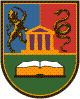 УНИВЕРЗИТЕТ У КРАГУЈЕВЦУФИЛОЛОШКО-УМЕТНИЧКИ ФАКУЛТЕТНаталија К. ЖивковићУТИЦАЈ ЕНГЛЕСКОГ ЈЕЗИКА У ДЕЛИМА БОРИСЛАВА ПЕКИЋА И МИЛОША ЦРЊАНСКОГДокторска дисертацијаМентор: проф. др Сања ЂуровићКрагујевац, 2017.ИДЕНТИФИКАЦИОНА СТРАНИЦА ДОКТОРСКЕ ДИСЕРТАЦИЈЕ Докторску дисертацију са пуно љубавипосвећујем свом сину, Алекси, и нашој дугогодишњој борби против аутизмаСАДРЖАЈ1. ИСТРАЖИВАЧКЕ ПОСТАВКЕ ДИСЕРТАЦИЈЕ ....................................................... 14       1.1. Предмет и циљ рада, корпус и методологија истраживања................................ 14 2. ПРЕГЛЕД ДОСАДАШЊИХ ИСТРАЖИВАЊА .......................................................... 19       2.1. Досадашња истраживања о утицају енглеског језика на српски језик ............. 192.2. Досадашња проучавања елемената Е језика у језику писаца М. Црњанског и  Б.       Пекића ..................................................................................................................... 323. АНАЛИЗА КОРПУСА .................................................................................................... 383.1. АНАЛИЗА КОРПУСА ИЗ РОМАНА О ЛОНДОНУ МИЛОША ЦРЊАНСКОГ ....................................................................................................................... 383.1.1. ОРТОГРАФСКО–ФОНОЛОШКА АДАПТАЦИЈА .................................... 38       	3.1.1.1. Адаптација англицизама на фонолошком нивоу ..................................... 39                   а) Именички англицизми ................................................................................. 40                        1. Нулта трансфонемизација ....................................................................... 40                        2. Делимична или компромисна трансфонемизација .............................. 42                        3. Слободна трансфонемизација ................................................................. 44                   б) Придевски англицизми ................................................................................ 48                        1. Нулта трансфонемизација ....................................................................... 48                        2. Делимична или компромисна трансфонемизација ............................... 48                        3. Слободна трансфонемизација ................................................................. 49           3.1.1.2. Дистрибуција консонаната у позајмљеницама ............................................ 49        3.1.1.3. Адаптација на ортографском плану .............................................................. 521. Однос изговора модела и ортографије именичких и придевских    англицизама ........................................................................................................ 542. Однос ортографије модела и ортографије именичких и придевских англицизама ........................................................................................................ 553.Ортографски и фонолошки утицај модела на ортографију именичких англицизама ........................................................................................................ 564. Језичка адаптација именичких англицизама и утицај језика посредника ............................................................................................................................... 57                  5. Интерпункција и правописни знаци ............................................................ 573.1.1.4. Закључак у вези са фонолошком и ортографском адаптацијом у Роману о             Лондону ........................................................................................................... 69 3.1.2. МОРФОЛОШКА АДАПТАЦИЈА ИМЕНИЧКИХ И ПРИДЕВСКИХ   АНГЛИЦИЗАМА ................................................................................................................  74          3.1.2.1. Морфолошка и ортографско-фонолошка адаптација Е властитих имена 743.1.2.2. Адаптација енглеских географских имена, институција, предмета и сл. и             њихових морфолошких категорија .............................................................. 84Трансморфемизација ...................................................................................... 91а) ИМЕНИЧКИ АНГЛИЦИЗМИ .................................................................  91     1. Нулта трансморфемизација ................................................................   91     2. Компромисна трансморфемизација ....................................................  96     3. Потпуна трансморфемизација .............................................................  98б) ПРИДЕВСКИ АНГЛИЦИЗМИ ...............................................................  99     1. Нулта трансморфемизација .................................................................  99     2. Потпуна трансморфемизација ............................................................ 100 Означавање рода и броја потпуном трансморфемизацијом .................... 101 Морфолошка категорија броја – фреквентност правилне употребе С именица у једнини/множини ....................................................................... 103 Закључак у вези са морфолошком адаптацијом именичких и придевских англицизамa .................................................................................................. 1063.1.3. УТИЦАЈ ЕНГЛЕСКИХ ОБРАЗАЦА У СЕМАНТИЧКО–СИНТАКСИЧКОЈ РАВНИ ................................................................................................................................ 111                      1. Номинализација и декомпоновање предиката ...................................... 111                      2. Употреба инфинитива .............................................................................. 122                      3. Употреба пасивних конструкција ........................................................... 127                      4. Појава псеудо-расцепљених реченица ................................................... 132                      5. Употреба и функција присвојних придевских заменица ...................... 137                      6. Употреба про-форме ................................................................................ 140                      7. Слагање времена ....................................................................................... 142                      8. Именичке синтагме  ................................................................................. 144                      9. Глаголски прилог садашњи ..................................................................... 147                    10. Трпни глаголски придев у атрибутској функцији  ................................ 151                    11. Поименичени придеви ............................................................................. 155                    12. Употреба и функција глаголског прилога прошлог .............................. 156                    13. Предлози (препозиције) ........................................................................... 157                    14. Ред речи ..................................................................................................... 164         3.1.3.1. Закључак у вези са семантичко-синтаксичком адаптацијом ................... 1673.1.4. УТИЦАЈ ЕНГЛЕСКИХ ОБРАЗАЦА НА НИВОУ ЛЕКСИКОЛОГИЈЕ И ФРАЗЕОЛОГИЈЕ ................................................................................................................ 175                        а) Идиоматске енглеске реченичне структуре ......................................... 175                        б) Преводни еквиваленти на синтаксичком и текстуалном нивоу ....... 177           3.1.4.1. Закључак  у  вези  са  утицајем  Е  образаца  на   нивоу  лексикологије   и                         фразеологије ................................................................................................ 1893.1.5. СЕМАНТИЧКО–ПРАГМАТИЧКА АНАЛИЗА УТИЦАЈА ЕНГЛЕСКИХ ОБРАЗАЦА ......................................................................................................................... 192           3.1.5.1. Промене у семантичкој екстензији ........................................................... 193                        1. Нулта семантичка екстензија ................................................................ 194                        2. Сужење броја значења ........................................................................... 199                        3. Сужење значењског поља ...................................................................... 204                        4. Проширење значењског поља ............................................................... 205                        5. Проширење броја значења у секундарној адаптацији ........................ 206            3.1.5.2. Закључак  у   вези   са  семантичко–прагматичком  анализом   утицаја   Е                          образаца ...................................................................................................... 2073.1.6. УТИЦАЈ ЕНГЛЕСКИХ ЈЕЗИЧКИХ ОБРАЗАЦА У СТИЛИСТИЧКОЈ РАВНИ ................................................................................................................................... 209           3.1.6.1.Стилистичка вредност основних морфолошких и синтаксичких категорија            	и стилска фигура супстантиватика .......................................................... 210           3.1.6.2. Графостилеми на плану (орто)графије текста ......................................... 212           3.1.6.3. Утицај тематског плана романа на стилистички избор језичких јединица                         ....................................................................................................................... 214           3.1.6.4. Закључак   у   вези   са  утицајем   Е   језичких  образаца  у  стилистичкој                                         равни ............................................................................................................ 2153.2. ЗАКЉУЧАК У ВЕЗИ СА АНАЛИЗОМ РОМАНА О ЛОНДОНУ МИЛОША ЦРЊАНСКОГ ..................................................................................................................... 2183.3. АНАЛИЗА КОРПУСА ИЗ РОМАНА БЕСНИЛО БОРИСЛАВА ПЕКИЋА ....... 235 3.3.1. ОРТОГРАФСКО–ФОНОЛОШКА АДАПТАЦИЈА ..................................235       	3.3.1.1. Састав енглеског вокабулара и корпус англицизама ............................  236       	3.3.1.2. Адаптација англицизама на фонолошком нивоу ................................... 237                   а) ИМЕНИЧКИ АНГЛИЦИЗМИ ................................................................... 238                        1. Нулта трансфонемизација ..................................................................... 238                        2. Делимична или компромисна трансфонемизација ............................. 239                        3. Слободна трансфонемизација ............................................................... 240                   б) ПРИДЕВСКИ АНГЛИЦИЗМИ ................................................................. 242                        1. Нулта трансфонемизација ..................................................................... 242                        2. Делимична или компромисна трансфонемизација ............................. 243                        3. Слободна трансфонемизација ............................................................... 243                   в) ГЛАГОЛСКИ АНГЛИЦИЗМИ ................................................................. 244                        1. Делимична или компромисна трансфонемизација ............................. 244                        2. Слободна трансфонемизација ............................................................... 244        3.3.1.3.  Утицај језика посредника на фонолошки и ортографски облик реплике 244        3.3.1.4.  Дистрибуција консонаната у позајмљеницама .......................................... 246        3.3.1.5.  Адаптација англицизама на ортографском нивоу ..................................... 248                       1. Интерпункција и правописни знаци ...................................................... 2523.3.2. МОРФОЛОШКА АДАПТАЦИЈА ИМЕНИЧКИХ И ПРИДЕВСКИХ АНГЛИЦИЗАМА ............................................................................................................... 263          3.3.2.1. ТРАНСМОРФЕМИЗАЦИЈА ...................................................................... 264                   а) ИМЕНИЧКИ АНГЛИЦИЗМИ .................................................................. 264                        1. Нулта трансморфемизација ................................................................... 264                        2. Компромисна трансморфемизација ...................................................... 268                        3. Потпуна трансморфемизација ............................................................... 269                   б) ПРИДЕВСКИ АНГЛИЦИЗМИ ................................................................. 271                        1. Потпуна трансморфемизација ............................................................... 2713.3.2.2. Aдаптација морфолошких категорија англицизама ................................ 272          3.3.2.3. Означавање рода и броја потпуном трансморфемизацијом .................... 275          3.3.2.4. Морфолошка  категорија   броја  –  фреквентност   правилне   употребе  С                        именица у једнини/множини ...................................................................... 278          3.3.2.5. Морфолошка адаптација Е властитих имена ............................................ 281Адаптација енглеских личних имена и морфолошких категорија .... 283Адаптација енглеских географских имена, институција, предмета и сл. и њихових морфолошких категорија .................................................... 299Адаптација енглеских скраћеница ........................................................ 3113.3.2.6. Морфолошка адаптација графемски неадаптираних позајмљеница ...... 3243.3.2.7. Закључак у вези са морфолошком адаптацијом англицизама ................ 3293.3.3. УТИЦАЈ ЕНГЛЕСКИХ ОБРАЗАЦА У СЕМАНТИЧКО–СИНТАКСИЧКОЈ РАВНИ ................................................................................................................................ 334                       1. Номинализација и декомпоновање предиката ..................................... 335                       2. Употреба инфинитива ............................................................................. 344                       3. Употреба пасивних конструкција .......................................................... 350                       4. Појава псеудо-расцепљених реченица и других структура  за  истицање                           реченичног садржаја ............................................................................... 355                       5. Употреба и функција присвојних придевских заменица ..................... 358                       6. Синтаксички облик реторског питања са речицама зар, ли ................ 360                       7. Употреба про-форме ............................................................................... 362                       8. Слагање времена ...................................................................................... 366                       9. Именичке синтагме ................................................................................. 370                     10.Употреба властитих или заједничких Е именица у атрибутској функцији                           – питање јукстапозиција .......................................................................... 372                     11. Глаголски прилог садашњи .................................................................... 375                     12. Трпни глаголски придев у атрибутској функцији ................................ 380                     13. Поименичени придеви ............................................................................ 385                     14. Употреба и функција глаголског прилога прошлог ............................. 386                     15. Предлози (препозиције) .......................................................................... 391                     16. Ред речи .................................................................................................... 401           3.3.3.1. Закључак у вези са семантичко-синтаксичком адаптацијом ................. 404   3.3.4. УТИЦАЈ ЕНГЛЕСКИХ ОБРАЗАЦА НА НИВОУ ЛЕКСИКОЛОГИЈЕ И ФРАЗЕОЛОГИЈЕ ................................................................................................................ 414           3.3.4.1. Идиоматске енглеске реченичне структуре ............................................. 414           3.3.4.2. Преводни еквиваленти на синтаксичком и текстуалном нивоу ........... 419           3.3.4.3.  Интернационална лексика – класицизми ................................................ 430           3.3.4.4. Лексика ограничене употребе (фраземе са вулгаризмима у саставу) ... 433            3.3.4.5. Закључак  у  вези  са  утицајем  Е  образаца  на   нивоу  лексикологије   и                         фразеологије ................................................................................................ 4343.3.5. СЕМАНТИЧКО–ПРАГМАТИЧКИ НИВО АНАЛИЗЕ УТИЦАЈА ЕНГЛЕСКИХ ОБРАЗАЦА ......................................................................................................................... 437           3.3.5.1. Промене у семантичкој екстензији ........................................................... 438                        1. Нулта семантичка екстензија ................................................................ 438                        2. Сужење броја значења ........................................................................... 442                        3. Сужење значењског поља ...................................................................... 449                        4. Проширење значењског поља ............................................................... 450                        5. Проширење броја значења у секундарној адаптацији ........................ 451                        6. Елипса ...................................................................................................... 453           3.3.5.2. Закључак  у   вези   са  семантичко–прагматичком  анализом   утицаја   Е                          образаца ...................................................................................................... 4543.3.6. УТИЦАЈ ЕНГЛЕСКИХ ЈЕЗИЧКИХ ОБРАЗАЦА У СТИЛИСТИЧКОЈ РАВНИ ................................................................................................................................... 457           3.3.6.1.Стилистичка вредност основних морфолошких и синтаксичких категорија            	и стилска фигура супстантиватика ......................................................... 457           3.3.6.2. Графостилеми на плану (орто)графије текста ......................................... 460           3.3.6.3. Утицај тематског плана романа на стилистички избор језичких јединица                         ....................................................................................................................... 464           3.1.6.4. Закључак   у   вези   са  утицајем   Е   језичких  образаца  у  стилистичкој                                         равни ............................................................................................................ 4683.4. АНАЛИЗА КОРПУСА ИЗ РОМАНА СЕНТИМЕНТАЛНА ПОВЕСТ БРИТАНСКОГ ЦАРСТВА БОРИСЛАВА ПЕКИЋА ................................................................................. 472 3.4.1. ОРТОГРАФСКО–ФОНОЛОШКА АДАПТАЦИЈА ..................................472        	3.4.1.1. Адаптација англицизама на фонолошком нивоу .................................... 473                    а) ИМЕНИЧКИ АНГЛИЦИЗМИ .................................................................. 474                        1. Нулта или потпуна трансфонемизација ............................................... 474                        2. Делимична или компромисна трансфонемизација ............................. 475                        3. Слободна трансфонемизација ............................................................... 477                   б) ПРИДЕВСКИ АНГЛИЦИЗМИ ................................................................ 480                        1. Нулта трансфонемизација ..................................................................... 480                        2. Делимична или компромисна трансфонемизација ............................. 480                        3. Слободна трансфонемизација ............................................................... 481        3.4.1.2.  Дистрибуција консонаната у позајмљеницама ......................................... 482        3.4.1.3. Закључак у вези са фонолошком адаптацијом ........................................... 484        3.4.1.4.  Адаптација на ортографском плану ........................................................... 4881. Однос изговора модела и ортографије именичких и придевских    англицизама ...................................................................................................... 4902. Однос ортографије модела и ортографије именичких и придевских англицизама ...................................................................................................... 491 3. Ортографски и фонолошки утицај модела на ортографију именичких и придевских англицизама ................................................................................. 492                  4. Интерпункција и правописни знаци .......................................................... 4933.4.1.5. Закључак у вези са фонолошком и ортографском адаптацијом ............. 5013.4.2. МОРФОЛОШКА АДАПТАЦИЈА АНГЛИЦИЗАМА ......................................... 504          3.4.2.1. Морфолошка адаптација Е властитих имена ........................................... 504          3.4.2.2. Адаптација енглеских географских имена, институција, предмета и сл. и                        њихових морфолошких категорија ........................................................... 511          3.4.2.3. ТРАНСМОРФЕМИЗАЦИЈА ..................................................................... 515                   а) ИМЕНИЧКИ АНГЛИЦИЗМИ .................................................................. 516                        1. Нулта трансморфемизација ................................................................... 516                        2. Компромисна трансморфемизација ...................................................... 519                        3. Потпуна трансморфемизација ............................................................... 521                   б) ПРИДЕВСКИ АНГЛИЦИЗМИ ................................................................. 523                        1. Потпуна трансморфемизација ............................................................... 523                   в) ГЛАГОЛСКИ АНГЛИЦИЗМИ ................................................................. 525                        1. Потпуна трансморфемизација ............................................................... 5253.4.2.4. Морфолошке категорије рода, броја и падежа ......................................... 526          3.4.2.5. Морфолошка   категорија   броја  –   фреквентност   правилне  употребе  С                           именица у једнини/множини ...................................................................... 5283.4.2.6. Закључак у вези са морфолошком адаптацијом  именичких  и  придевских             англицизама ................................................................................................. 5293.4.3. УТИЦАЈ ЕНГЛЕСКИХ ОБРАЗАЦА У СЕМАНТИЧКО–СИНТАКСИЧКОЈ РАВНИ ................................................................................................................................ 533                       1. Номинализација и декомпоновање предиката ..................................... 533                       2. Употреба пасивних конструкција .......................................................... 540                       3. Појава псеудо-расцепљених реченица .................................................. 543                       4. Употреба про-форме ............................................................................... 545                       5. Глаголски прилог садашњи .................................................................... 547	           6. Трпни глаголски придев у атрибутској функцији ................................ 551                       7. Поименичени придеви ............................................................................ 555                       8. Употреба и функција глаголског прилога прошлог ............................. 556                       9. Предлози (препозиције) .......................................................................... 557                     10. Ред речи .................................................................................................... 560          3.4.3.1. Закључак у вези са семантичко-синтаксичком адаптацијом .................. 5623.4.4. УТИЦАЈ ЕНГЛЕСКИХ ОБРАЗАЦА НА НИВОУ ЛЕКСИКОЛОГИЈЕ И ФРАЗЕОЛОГИЈЕ ................................................................................................................ 565          3.4.4.1. Идиоматске енглеске реченичне структуре .............................................. 565          3.4.4.2. Преводни еквиваленти на синтаксичком и текстуалном нивоу ............ 566          3.4.4.3. Закључак  у  вези  са  утицајем  Е  образаца  на   нивоу  лексикологије   и                         фразеологије ................................................................................................ 5683.4.5. СЕМАНТИЧКО–ПРАГМАТИЧКИ НИВО АНАЛИЗЕ УТИЦАЈА ЕНГЛЕСКИХ ОБРАЗАЦА ......................................................................................................................... 570          3.4.5.1. Промене у семантичкој екстензији ............................................................ 571                        1. Нулта семантичка екстензија ................................................................ 571                        2. Сужење броја значења ........................................................................... 574                        3. Сужење значењског поља ...................................................................... 578                        4. Проширење значењског поља ............................................................... 578                        5. Проширење броја значења у секундарној адаптацији ........................ 579                        6. Елипса ...................................................................................................... 580           3.4.5.2. Закључак  у   вези   са  семантичко–прагматичком  анализом   утицаја   Е                          образаца ...................................................................................................... 5813.4.6. УТИЦАЈ ЕНГЛЕСКИХ ЈЕЗИЧКИХ ОБРАЗАЦА У СТИЛИСТИЧКОЈ РАВНИ           ..................................................................................................................................... 583          3.4.6.1.Стилистичка вредност основних морфолошких и синтаксичких категорија	             и стилска фигура супстантиватика ......................................................... 584          3.4.6.2. Графостилеми на плану (орто)графије текста ......................................... 587          3.4.6.3. Утицај тематског плана романа на стилистички избор језичких јединица                         ....................................................................................................................... 588          3.4.6.4. Закључак   у   вези   са  утицајем   Е   језичких  образаца  у  стилистичкој                                         равни ............................................................................................................ 5913.5. ЗАКЉУЧАК У ВЕЗИ СА АНАЛИЗОМ ПЕКИЋЕВИХ РОМАНА ........................ 5944. ЗАКЉУЧАК .................................................................................................................... 6125. ИЗВОРИ .......................................................................................................................... 6196. ЛИТЕРАТУРА ................................................................................................................ 619САЖЕТАКУ дисертацији Утицај енглеског језика у делима Милоша Црњанског и Борислава Пекића врши се испитивање ортографско-фонолошких, морфолошких, семантичко-синтаксичких, лексичких, фразеолошких, семантичко-прагматичких и стилистичких јединица енглеског и српског језика, с циљем да се представи процес језичког трансфера, док ће упоредна анализа наведених граматичких нивоа бити развијана поступно и темељно узимајући у обзир специфичности створене посебном ситуацијом језичког контакта које доприносе надоградњи постојећег система као и усложњавање језичких законитости на којима је овај систем изграђен. У процесу језичког трансфера, односно директног посуђивања енглеских елемената, али и посредног утицаја енглеских облика и образаца на формирање домаћих структура и реорганизацију реченичног садржаја испитује се однос између коегзистентних језичких система, могућности преклапања њихових елемената, а нарочито различитости које се могу открити испитивањем сваког од наведених лингвистичких нивоа. Контрастирање релевантних језичких нивоа у оба језичка система извршено је обрадом текстуалне грађе прикупљене на основу одабраних романа: Роман о Лондону Милоша Црњанског као и два романа Борислава Пекића: Беснило и Сентиментална повест британског царства.Постојеће језичке норме, односно законитости којима се врши устројавање језичких јединица једног језика, и чији је карактер (ортографски, фонолошки, морфолошки, синтаксички, лексички, стилистички) конструисан управо на основу норми којима се језичке датости формирају и преобликују и добијају компоненту (не)самосталности у односу на друге елементе са којима се комбинују дају нам јасне индиције о томе да ли је настојано да се њиховим интегрисањем дате норме у потпуности задрже у новом систему који их преузима (са мањим или већим степеном успешности) или долази до различитих видова одступања. Aнализа коју спроводимо с циљем разматрања метода и степена интеграције енглеских модела и образаца јесте дескриптивна операција у којој истовремено долази до укључивања оба језика: језика даваоца (енглеског језика) и језика примаоца (српског језика). Дисертацијом настојимо да пружимо одговоре на питања формулисана у виду истраживачких хипотеза, али и да се позабавимо отвореним темама везаним за питања језичког трансфера, посебно у вези са учесталошћу и статусом анализираних појава у оба језика. Примарни циљ који смо поставили јесте да утврдимо постојање одступања од стандардних језичких норми српског језика у делима Милоша Црњанског и Борислава Пекића, као и појава интерференције матерњег језика писца приликом употребе енглеског језика у тексту, што показује утицај неенглеских образаца на енглески језички систем, односно најчешће синтаксичке, морфолошке и лексичке неправилности. Анализа изузетно богате и разноврсне ексцерпиране грађе заснована је на претходно дефинисаним теоријским поставкама.               На основу темељних испитивања, закључили смо да се творење нових и модификовање већ постојећих речи или њихова супституција страним елементима може у значајном степену оправдати њиховом стилистичком функцијом, односно доследношћу аутора да посредством континуиране употребе енглеских елемената утичу на конструисање тематског плана романа, али се истовремено може посматрати и као неизбежна последица међусобне интерференције матерњег језика и страног језика којим се аутори мање служе, али и потребе да се изврши карактеризација ликова у роману који говоре енглеским језиком. Упоредном анализом двају језичких система долази се до сазнања о томе како се са једне стране, из језичке свести читаоца бришу одређене концепције у корист функционалних и развојних потенцијала енглеског језика, а са друге, осећа тежња да се сачува језички и културни идентитет.Кључне речи: контрастивна анализа, језички трансфер, англицизам, утицај Е језика.SUMMARYThe dissertation Тhe Influence of the English Language in the novels of Miloš Crnjanski and Borislav Pekić investigates orthographic and phonological, morphological, semantic and syntactic, lexical, semantic and pragmatic and stylistic units along with idiomatic expressions, for the purpose of presenting the process of language transfer, while the contrastive analyses of the abovementioned grammatical levels are to be developed gradually and extensively taking into consideration the specific points formed in a particular situation caused by language contacts which contribute not only to the further construction of the existing system but to the complexification of the language laws on which the system is based. In the process of the language transfer, that is, direct linguistic borrowing of English elements, and indirect influences of English forms and patterns on the formation of Serbian structures and reorganization of sentences, we investigate the relations between coexisting language systems, the possibilities of correspondence between their elements, and particularly differences that can be detected by thoroughly examining each of the linguistic levels given. The contrastive analysis of the relevant levels shown in both languages was conducted based on the interpretation of the chosen novels: The Novel in London, written by Miloš Crnjanski and two novels written by Borislav Pekić: Rabies and A Sentimental History of the British Empire.Тhe existing linguistic norms, that is, regulations used to organize the linguistic units, the character of which is construed entirely upon the norms by means of which linguistic units are formed and shaped, being given the feature of (in) dependency when compared to other elements that are combined with – give us clear indications and answers to the question whether there is a tendency to preserve such norms in the new system which overtakes new words (more or less successfully) or if there are specific forms of discrepancies. The conducted analysis is a descriptive operatiion in which both languages are simultaneously included: the source language (the English language) and the recipient language (the Serbian language). This paper aims to provide answers for the raised issues (formulated in the form of the research hypotheses), but also to examine some open issues concerning the language transfer, particularly the frequency of their occurrence and status of the discussed phenomena in both languages.Our primary goal was to establish the degree of discrepancies while making comparisons with the standard language norms of the Serbian language in the novels of Miloš Crnjanski and Borislav Pekić, complete with establishing the extent of interference of the authors’ mother language while using the English language in the text, which reflects the influence of non-English patterns upon the English language system, that is the most frequent syntactic, morphological and lexical irregularities. The analysis of extensive and various excerpted corpus is based on the previously defined theoretical framework.On the basis of the thorough end extensive research, we concluded that formations of new words and modifications of already existing words or their substitution by foreign elements may be significantly justified with their stylistic function, that is by the consistency on the part of the authors to ultimately shape the themes incorporated into the novels given by means of the continuous use of the English elements, which may simultaneously be conceived as inevitable consequences of mutual interference of the mother language and the foreign language that is less frequently used by the authors themselves, and it may also be considered as a need to perfom the characterization of protagonists whi speak the English language in the abovementioned novels. By means of contrastive analyses of the two linguistic systems, we reached the conclusions related to possible deleting specific concepts from the linguistic consciousness of the reader to the benefit of functional and developing potentials of the English language, whereas it may also be stated that there is an increasing tendency to preserve our linguistic and cultural identity.Keywords: contrastive analysis, language transfer, anglicism, influence of the English language.ПРЕГЛЕД СКРАЋЕНИЦА И ТИПОГРАФСКИХ КОНВЕНЦИЈА[ ] – угласте заграде: неексплицирани елемент или елемент који се може јавити уместо претходно наведеног у примерима;S (С) – српски језик;E – енглески језик.Р1 – Беснило, Борислав ПекићР2 – Сентиментална повест Британског царства, Борислав Пекић1. ИСТРАЖИВАЧКЕ ПОСТАВКЕ ДИСЕРТАЦИЈЕ1.1. Предмет и циљ рада, корпус и методологија истраживањаПредмет докторске дисертације биће испитивање ортографско–фонолошких, морфолошких, семантичко-синтаксичких, лексичких, фразеолошких и стилистичких јединица енглеског и српског језика на изабраном корпусу. Упоредна анализа наведених граматичких нивоа биће развијана поступно и темељно узимајући у обзир специфичности створене посебном ситуацијом језичког контакта које доприносе надоградњи постојећег система као и усложњавање језичких законитости на којима је овај систем изграђен. У процесу језичког трансфера, односно директног посуђивања енглеских елемената, али и посредног утицаја енглеских облика и образаца на формирање домаћих структура и реорганизацију реченичног садржаја испитује се однос између коегзистентних језичких система, могућности преклапања њихових елемената, а нарочито различитости које се могу открити испитивањем сваког од наведених лингвистичких нивоа. Разноврсношћу која се показује изношењем описа интеграције енглеских елемената усложњава се компарација датих језичких система. Опис језичких додира не може бити употпуњен нити развијан у довољној мери, а да се не покажу јасни енглески модели од којих потичу преузете реплике, али и прецизно идентификују, не само у међусобном односу који остварују у процесу интеграције, већ и у односу на системе којима припадају. Релевантност карактеристика које поседују, а посредством којих им се додељују одговарајуће функције у припадајућим системима један је од неопходних критеријума који ће се потом укључити у анализу у погледу њиховог утицаја на задржавање ових функција или придруживање нових у новом језичком систему чији део постају процесом посуђивања. Дакле, у анализи се показује да је од важности за сагледавање утицаја особина страних (енглеских) елемената на онеобичавање или модификацију домаћих елемената управо и однос који наведени елементи успостављају превасходно са другим елементима из сопственог система, како би се на основу тога јаснијим приказале све специфичности и одступања самих елемената у моментима када до интерференције долази. Постојеће језичке норме, односно законитости којима се врши устројавање језичких јединица једног језика, и чији је карактер (ортографски, фонолошки, морфолошки, синтаксички, лексички, стилистички) конструисан управо на основу норми којима се језичке датости формирају и преобликују и добијају компоненту (не)самосталности у односу на друге елементе са којима се комбинују – дају нам јасне индиције о томе да ли је настојано да се њиховим интегрисањем дате норме у потпуности задрже у новом систему који их преузима (са мањим или већим степеном успешности) или долази до различитих видова одступања. Такође, унутар дефинисаних оквира српског лингвистичког система, важно је преусмерити анализу и на карактеристике домаћих језичких јединица које, будући засноване на нормама у типолошком смислу различитог лингвистичког ситема – показују одговарајућа системска обележја која их чине више или мање рецептивним на могућности даљег преображаја или померања у односу на одређене лингвистичке законитости према којима су изведене или уз које и остварују одговарајуће односе у реченичној организацији. У том сложеном процесу, свакако отежаном због комплексности извршеног енглеског утицаја који није увек директан, и који се не рефлектује увек у директно преузетим лексичким јединицама, већ и у мање видљивом онеобичавању структура које не садрже очигледне стране садржаје, већ су домаће структуре употребљене на исти начин као и њихови енглески еквиваленти. Зато је неопходно да анализа коју спроводимо с циљем разматрања метода и степена интеграције енглеских модела и образаца буде дескриптивна операција у којој истовремено долази до укључивања оба језика: језика даваоца (енглеског језика) и језика примаоца (српског језика). С обзиром на то да је наше истраживање осмишљено на реализацији компаративних компонената језичких појава у два језичка система, ово истраживање се остварује у оквирима контрастивних језичких изучавања. Будући да предмет нашег истраживања није ограничен на реч већ захтева језик у целини, у анализи је неопходно извршити испитивање процеса посуђивања и адаптације на свим лингвистичким нивоима, будући да су у анализу укључене и све остале језичке јединице. У погледу корпуса на коме се заснива анализа, контрастирање релевантних језичких нивоа у оба језичка система извршено је обрадом текстуалне грађе прикупљене на основу одабраних романа: Роман о Лондону Милоша Црњанског као и два романа Борислава Пекића: Беснило и Сентиментална повест Британског царства. С циљем да се конкретне језичке реализације осведочене у непосредном контексту што исцрпније опишу и представе у анализи је изнето обиље ексцерпираних примера. Одабир оваквог корпуса, односно дела из опуса савремених српских писаца Црњанског и Пекића образлаже се чињеницом да је у њиховим делима запажено значајно присуство елемената енглеског језика који врше утицај на језичку структуру српског језика, као и неенглеских образаца који утичу на организацију енглеских структура. У тако постављеним књижевним релацијама под којима су наведени романи настали, употпуњени и подстакнути тематским садржајем романа подложном високом степену апсорпције страних енглеских елемената као и огроман распон лексичких јединица, властитих имена, скраћеница, морфолошких образовања, синтаксичких конструкција код којих је приметан унос страних елемената, често ослоњени на оригиналне енглеске елементе који не подлежу постојећим адаптацијама, потврђује се слика разноврсности и ширине специфично употребљених страних елемената, чиме корпус добија на својој репрезентативности. У жељи да илуструјемо лингвистичке специфичности употребљених јединица у роману, односно одступања од њихове уобичајене употребе, у анализи се често сугеришу алтернативне могућности употребљених конструкција, нарочито када је реч о могућностима које се пружају у одабиру синтаксичких конструкција у односу на структуре које су употребљене у делима, како би се представљањем варијаната ближих и сроднијих српским структурама чије формирање прописују граматичке законитости постојећег домаћег система дошло до очигледнијих решења који би се могли употребити у датом контексту, а да се на одређени начин ,,заобиђеˮ интерполација енглеских форми и образаца, али и да се истакне да је њихов одабир мотивисан енглеским структурама. Дакле, сви примери директно су преузети из романа, а затим се у великом броју случајева у заградама врши њихова могућа реконструкција, али и наводи енглески превод енглеских клауза или синтагми како би се обезбедио адекватнији увид у средства односно начине њиховог творења, упркос постојању адекватнијих решења на српском језику. На местима на којима нема потребе за навођењем целе реченице, када је реч о клаузама у оквиру сложених реченица, номиналним фразама или англицизмима који се састоје од једне речи или су дати у оквиру синтагме, сматрамо да нема потребе за навођењем читавог контекста, јер се и без навођења читаве реченице обезбеђује информација нееопходна за саму анализу. Ради прегледности ексцерпираних примера као и редундантности контекстуалног оквира, често смо користили само информације које су релевантне за дати део истраживања. Циљ нашег истраживања јесте да се на основу утврђених теоријских поставки изврши идентификација и категоризација присутних елемената енглеског језика у односу на лингвистичке нивое у којима су забележени, као и да се изврши опис њихових карактеристика, поново у односу на лингвистичке оквире којима припадају. Циљ је и да се установе и прецизно опишу начини и степен њихове (ортографско–фонолошке и морфолошке) адапатације, а уколико је реч о синтаксичким структурама као и њиховом комбиновању у реченици, да се донесу закључци о различитим видовима њихове употребе и настанка, као и да се понуде алтернативна решења приближнија постојећим синтаксичким законитостима српског језика, али и да се одреди које синтаксичке структуре се сматрају заступљенијим језичким средствима у преношењу страног (енглеског) садржаја. Затим, циљ се састоји и у давању одговора на питање у ком степену и у којој граматичкој равни је утицај енглеског језика највише изражен, односно у којим граматичким оквирима су енглески елементи најзаступљенији, односно у којој равни српски систем пружа најмањи отпор у процесу језичког трансфера, као и који су могући механизми и стратегије који омогућавају интеграцију ових елемената. У оквиру контрастивних изучавања двају језика, наш циљ је да пружимо адекватан допринос расветљавању статуса посматраних појава и механизама који настају о оквиру процеса језичког посуђивања, како би посматране структуре и јединице, издвојене због специфичности које су условиле њихов настанак, без обзира на то да ли је реч о директно преузетим јединицама, јединицама које су прошле одговарајући степен интеграције или је реч о употребљеним синтаксичким, стилским и другим средствима мотивисаних сличним или идентичним енглеским јединицама или структурама – биле прецизније дефинисане и објашњене. Како би упоредна анализа двају језичких система била што целовитија и сврсисходнија, наш циљ се односи и на повезивање различитих нивоа адаптације наведених елемента, затим давање одговора на питање у којој мери су они постали део опште лексике српског језика; укључујући и давање образложења о томе који разлози доводе до одступања од језичких норми како у српском тако и у енглеском језику који се користи у делима Милоша Црњанског и Борислава Пекића.У погледу методологије истраживања, а у складу са предметом истраживања, у раду ће се најпре применити дескриптивни поступак при теоријској обради досадашњих проучавања о утицају енглеског језика на српски језик, као и досадашњих проучавања елемената енглеског језика у језику писаца М. Црњанског и Б. Пекића и извршити класификација језичких неправилности на основу богатог језичког корпуса из њихових романа. Лингвистичка анализа биће спроведена уз адекватно навођење примера и контрастирање језичких елемената. Након тога ће се на основу резултата лингвистичке анализе и повезивања са стилским аспектом употребе елемената енглеског језика, формирати одговарајући закључци релевантни за област контрастивне лингвистике, али, на ширем плану, и за дефинисање слојевитости језика ових савремених српских писаца. Актуелност теме произилази из уоченог недостатка студија везаних за испитивање елемената енглеског језика и њиховог утицаја на српске језичке структуре и јединице у делима писаца попут М. Црњанског и Б. Пекића. У погледу контрастивних истраживања енглеског и српског језика у делима српских писаца нисмо наишли на обимнију студију која би пружила целовит упоредни преглед свих граматичких нивоа оба језичка система. Неколицина објављених радова којима је на одређени начин започета ова проблематика, јесу својеврстан почетак теоријске анализе и елаборације граматичких нивоа, али с обзиром на то да је испитивање елемената енглеског језика у делима савремених писаца, тема која је још увек неистражена на нашим просторима, ово истраживање даје значајан допринос не само области контрастивне лингвистике, већ и лингвостилистичким анализама књижевних текстова.	Дисертација припада корпусним истраживањима, односно припада емпиријски оријентисаним језичким изучавањима. Употребљени контрастивни приступ обухвата технику превођења преводних еквивалената. Основне хипотезе на којима је наше истраживање засновано су следеће:Одступање од стандардних језичких норми српског језика у делима Милоша Црњанског и Борислава Пекића превасходно је изражено у морфологији, лексици и синтакси, али и у ортографско–фонолошкој равни. Интерференција матерњег језика писца испољава се приликом употребе енглеског језика у тексту, што показује утицај неенглеских образаца на енглески језички систем, односно најчешће морфолошке, лексичке и синтаксичке неправилности. Творење нових и модификовања већ постојећих речи или њихова супституција страним елементима може се у значајном степену оправдати њиховом стилистичком функцијом, односно доследношћу аутора да посредством континуиране употребе енглеских елемената доврше конструисање тематског плана романа, али се истовремено може посматрати и као неизбежна последица међусобне интерференције матерњег језика и страног језика којим се аутори мање служе, али и потребе да се изврши карактеризација ликова који се енглеским језиком служе у роману.Упоредном анализом двају језичких система долази се до сазнања о томе како се са једне стране, из језичке свести читаоца бришу одређене концепције у корист функционалних и развојних потенцијала енглеског језика, а са друге, осећа тежња да се сачува језички и културни идентитет.Прва хипотеза посматра се као основна хипотеза, с обзиром на то да је на основу ове хипотезе засновано целокупно истраживање. Читава контрастивна анализа почива на тези да се управо у морфолошкој, лексичкој, синтаксичкој али и ортографско–фонолошкој равни остварује највећи степен утицаја енглеских елемената. Наша је основна претпоставка од које полазимо у анализи да ће се истраживањем потврдити да у наведеним романима долази до одступања од језичких норми важећих у време настанка наведених романа, и у складу са тим коришћен је Правопис српскохрватског језика у издању Матице српске из 1960. године.ПРЕГЛЕД ДОСАДАШЊИХ ИСТРАЖИВАЊАПреглед досадашњих истраживања биће подељен на радове који се односе на утицај енглеског језика на српски језик, као и на радове у којима се испитују елементи енглеског језика у романима писаца Милоша Црњанског и Борислава Пекића. У самом раду биће коришћена и општа граматичка литература, првенствено србистичка, која је представљена у литератури на крају рада, и која је била неопходна у анализи свих граматичких нивоа. У поглављу које следи радови и монографије биће хронолошки представљени према години објављивања, а у оквиру одређене области изучавања. Досадашња истраживања о утицају енглеског језика на српски језикУтицај енглеског језика на српски јесте тема која већ деценијама привлачи пажњу лингвиста, што се често оправдава тежњом за очувањем језичког и културног идентитета, али и тенденцијом да се разлози који доводе до све очигледнијих примера интерференције ових различитих језичких структура објасне у светлу глобализацијских трендова. Полазећи од основа контактне лингвистике, вршена су контрастивна упоређивања ових двају језика, о чему сведоче и бројне студије истраживача Р. Филиповића  (1986; 1990б), М. Сурдучког (1978) и Р. Ђорђевић (1997, 2002). Бројни су радови који су посвећени типовима англицизама у српском  (Ињац 2002; Филиповић 2003; 2005; 2006, Бајић 2009), али и радови који се претежно баве њиховим прагматичким аспектима (Шевић 1986, 1996; Бугарски 1997; Панић Кавгић 2006; Мишић–Илић, Лопичић 2011). Најзначајније теоријске основе о утицају енглеског језика на српски налазе се у студијама В. Васић, Т. Прћића и Г. Нејгебауер (2001) и Т. Прћића (2005). У студији под називом Српскохрватски и енглески у контакту. Речник и морфолошка анализа енглеских позајмљеница у стандардном српскохрватском језику Срба и Хрвата исељеника у Канади (1978) Милан Сурдучки испитује питање комплексности и универзалности језичког контакта, тако што након навођења речника енглеских позајмљеница у стандардном српскохрватском језику и језику Срба и Хрвата исељеника у Канади, износи морфолошку анализу којом настоји да презентује лингвистичке дескрипције језичког контакта између наведених језика. С обзиром на негативно поимање термина интерференције, аутор у раду заузима став да термин језичко позајмљивање: ,,обухвата све последице језичког контакта између СХ и Е или конкретније, с обзиром на уобичајену једносмерност утицаја, све последице тог додира у СХ језику на било ком ступњу дифузије преузетих елемената Е језика” (Сурдучки 1978: 6). Тежиште рада је морфолошка адаптација, док су маргинално обрађене фонолошка и графемска адаптација, а укратко су обрађене и преводне и семантичке позајмљенице. Сурдучки под позајмљеницом сматра ,,сваку Е реч употребљену у СХ контексту без обзира на степен њене адаптације и интеграције у СХ” (Сурдучки 1978: 7). Морфолошка адаптација Е позајмљеница у раду је посматрана са аспекта прилагођавања позајмљеница суфиксима за творбу речи која се врши афиксацијом и комбиновањем, односно прилагођавање у смислу активације механизама деривације (која се састоји од: ,,примарне адаптације, секундарне деривације и секундарног формирања композита” – Сурдучки 1978: 267) и флексије. Након опсежне анализе Сурдучки закључује да је продор Е позајмљеница допринео ширењу и стабилизацији одређених иновација у СХ морфологији, тј. на појављивање: ,,именица мушког рода са вокалском основом, формирање композита, употребу непроменљивих придева, аналитички компаратив и појаву двовидских глагола” (Сурдучки 1978: 340).У раду Теорија језика у контакту (1986) Рудолф Филиповић пружа исцрпна објашњења појаве језичког посуђивања и на овај начин даје изванредан допринос осветљавању ове језичке појаве, односно расветљавања лингвистичке појаве језика у контакту. Аутор диференцира промене у адаптацији и у самој класификацији врши поделу на примарне и секундарне промене. Путем веома студиозне анализе процеса језичког посуђивања посматра адаптацију модела на фонолошком, морфолошком, семантичком и стилистичком нивоу. Усмереност ауторовог истраживања страних речи (енглеских) лингвистичком анализом заснована је на ступњу лингвистичких операција супституције и импортације који су садржани у лингвистичким елементима. Узимајући у обзир могућности интерференције или ,,лингвистичког преклапања тј. преношења неког аспекта модела на реплику” (Филиповић 1986: 68) аутор даје прецизну слику трансфера Е модела (језика даваоца) у С језик (језик прималац), али и прегледно класификује и квалификује појаве које се јављају приликом адаптације позајмљеница: ,,Модел почиње своју адаптацију како би се интегрирао у сустав језика примаоца, те пролази кроз разне стадије адаптације и добива различите облике компромисне реплике (compromise replica). Кад се адаптација модела доврши и он се потпуно интегрира у сустав језика примаоца, узима облик који зовемо реплика (replica).” Филиповић прави битне дистинкције између формирања фонолошког облика посуђенице трансфонемизацијом (на основу изговора или ортографије модела или комбинацији ових принципа), при чему долази до структуралних промена у фонологији језика примаоца (фонемска импортација и фонемска редистрибуција), затим развоја нових фонема у језику примаоцу или фонологизацији, као и активирања латентних фонема. У овом делу аутор даје илустрацију фонемске редистрибуције приказом адаптације и дистрибуције консонаната унутар консонантских скупина, што представља новину у анализи фонолошког нивоа. Затим, узимајући у обзир чињеницу да модел неизоставно подлеже граматичко-морфолошкој интерференцији, на морфолошком нивоу Филиповић изграђује систем на основу којег се врши интеграција ,,посуђеног материјала (loan material)ˮ (Филиповић 1986: 118), а који се састоји од: ,,а) формирања основног облика; б) усклађења морфолошких категорија језика даваоца с онима језика примаоца; в) интегрирања посуђеница у сустав промјенљивих облика језика примаоцаˮ (Филиповић 1986: 118). У морфолошкој анализи полази од првог принципа морфолошког међуутицања језика али и другог принципа морфолошке адаптације у вези са трансфером везаних морфема (в. Сапир 1921, Вајнрајх 1953) или слободних морфема чији је унос неограничен, што условљава повећану бројност лексичких иновација у језику примаоцу, док је у анализу унета и Хаугенова интерпретација основног принципа. Испитивање трансморфемизације, односно супституције на морфолошком нивоу аутор заснива на: ,,претпоставци да ријеч може бити састављена од слободног морфема и везаног морфема, да везани морфем може бити нулти, тј. да и сâм слободни морфем чини ријеч и  да комплексни морфем, слободни морфем + суфикс чини ријеч.ˮ (Хауген 1969: 389 преузето према Филиповић 1986: 119). У погледу семантичке адаптације (semantic adaptation) аутор разматра појаве адаптације значења модела и појаву семантичког посуђивања (semantic borrowing), на основу појмовне поделе примарности и секундарности. У разматрању семантичког посуђивања, истиче становишта познатих теоретичара лингвистичког посуђивања (Louis Deroy, T. E. Hope, Stephen Ullmann, Uriel Weinreich, Einar Haugen, Leo Pap) (в. Филиповић 1986: 155–157), док у анализи промене значења енглеских позајмљеница примењује Хопеов (Hope) петочлани систем који садржи семантичке промене које могу бити: ,,1. промјене у семантичкој екстензији; 2. елипса; 3. промјена имена мјеста и властитих имена у опће именице; 4. пејоризација (дерогација) и еуфемизми; 5. метафоре (Хоуп 1960: 133 преузето према Филиповић 1986: 157), при чему аутор унапређује постојећи Хопеов систем тако што у оквиру првог типа промена уводи прецизније дистинкције издвајањем: нулте семантичке екстензије, сужење и проширење значења, док су истовремено његовом анализом примене значења обухваћени: ,,а) узроци промјене значења, б) природа промјене значења, и в) посљедице промјене значења.ˮ (Филиповић 1986: 158). Аутор даје кратак осврт и на употребу посуђеница и страних израза као стилистичких средстава, и у том смислу запажа неколико стилистичких функција позајмљеница у језику примаоцу: ,,стварање стране атмосфереˮ (Филиповић 1986: 188), затим постизање што веће ,,аутентичности описа и прецизностиˮ (Филиповић 1986: 189), затим истицање потребе за кратким и економичним изражавањем, али наводи и случајеве ,,кад се ти елементи употребљавају у игри ријечи или кад се желе постићи комични ефекти.ˮ (Филиповић 1986: 189).У студији, која је уједно и наставак претходно наведене монографије, Англицизми у хрватском или српском језику (1990б) Филиповић изнова разрађује питање језичког посуђивања као резултат језичких додира, односно у овој  студији аутор врши практичну примену теоријских резултата остварених у истраживању енглеских елемената. У студији проширује постојећу дефиницију англицизма, наводећи да: ,,Англицизам је свака ријеч преузета из енглеског језика која означава неки предмет, идеју или појам као саставне дијелове енглеске цивилизације; она не мора бити енглеског поијекла, али мора бити адаптирана према суставу енглеског језика и интегрирана у енглески вокабулар.ˮ (Филиповић 1990б: 17). Овде наводи и дефиницију псеудоанглицизама или секундарних англицизама, као речи: ,,састављених од енглеских елемената или од енглеских ријечи скраћених у нови лик, које нису преузете из енглеског јер у том језику у таквом лику не постојеˮ (Филиповић 1990б: 19). У првом делу студије аутор даје исцрпну анализу 1) порекла, тј. извора англицизама у оквиру које опис посуђене енглеске речи прати: ,,ортографија,  изговор, ознака врсте ријечи (категорија рода ако се ради о именици) и број значења те ријечи у Вебстерову рјечникуˮ (Филиповић 1990б: 10); 2) развоја тј. формирања облика модела на фонолошком и морфолошком нивоу, које је засновано на принципима трансфонемизације и трансморфемизације; 3) значења англицизама, при чему аутор на постојеће три семантичке промене уводи и: ,,разликовање двију категорија сужења и проширења значења: сужење значења према броју (S1n) и према пољу (S1f), проширење значења према броју (S2n) и према пољу (S2f).ˮ (Филиповић 1990б: 10). Уједно истиче и важност да се приликом утврђивања етимологије и фонолошког облика англицизма према адаптацији модела узме у разматрање и могућност утицаја језика посредника која је приметна на морфолошком и семантичком нивоу (у формирању морфолошких облика и значења англицизама). У другом делу наведене студије аутор у оквиру речника англицизама у хрватском или српском језику даје абецедни попис англицизама, њихових варијаната и изведеница. У раду Филиповић закључује о постојању јединственог синхронијског приступа енглеском вокабулару у процесу језичког посуђивања, као и о тежњи адаптираних енглеских елемената ка што потпунијој интеграцији у систем језика примаоца, али и о томе да реплика задржава све особености претходно дефинисаних англицизама.Поред представљених радова, издваја се као корисна литература и Енглески и српскохрватски језик, Контрастивна граматика именичке групе Радмиле Ђорђевић (1989), у којој су изнети резултати поређења употребе граматичких компонената српског и енглеског језика, тј. номинала, заменичких облика, одредбених речи односно модификатора (детерминатора), адјективала, номинала и квантификатора, након што је најпре: ,,свако морфолошко, синтаксичко, семантичко, дистрибутивно и функционално обележје одређеног граматичког елемента, или граматичке целине описано прво у енглеском, затим у српскохрватском језикуˮ (Ђорђевић 1989: xiii), а затим је вршено поређење овако изнетих дескрипција применом поступака зависне и независне контрастивне анализе, уз обавезно дефинисање граматичких појава као и илустрацију њених површинских и дубинских облика. Тежиште рада упућује на налажење кореспондената, тј. ,,формално и значењски подударних елеменатаˮ (Ђорђевић 1989: xv), или барем кореспондентних еквивалената окарактерисаних приближно једнаким значењем. Аутор је, такође, настојао да именичке групе представи јасније у равни синтаксе и семантике, с циљем да микролингвистичком анализом извуче прецизне закључке о подударностима и размимоилажењима двају анализом супростављених језика. На овај рад надовезује се и Граматика енглеског језика Радмиле Ђорђевић (2002а) у којој је пружена свеобухватна и прецизна дискрипција изложене граматичке грађе која је класификована на основу врсте речи и функционалне класе и у којој су исцрпна објашњења дата не само у вези са представљеним граматичким елементима, већ су: ,,врло детаљно описана и њихова семантичка, синтаксичка и функционална обележја, уз мноштво примера и њихов превод на наш језикˮ (Ђорђевић 2002а: xvii). Овом студијом обухваћени су: номинали, заменички облици – заменице и секундарни детерминатори, примарни детерминатори, адјективали и нумерали (у оквиру именичке групе), затим вербали и адвербијали (у оквиру глаголске групе), као и предлози и конективи (везници и узвици) (в. Ђорђевић 2002а). Основне принципе и теоријске поставке контрастивне анализе Ђорђевић изводи у Уводу у контрастирање језика (2002б), у коме даје и сажет преглед развојног пута контрастивне анализе, као и лингвистичких теорија (јаче и слабије верзије теоријске контрастивне анализе) и лингвистичких модела (структуралног, трансформационо-генеративног, когнитивног), заједно са врстама, резултатима и применама резултата контрастивне анализе.Твртко Прћић је написао бројне радове и студије у којима се разрађују питања контактно-контрастивне лингвистике. У раду под називом Енглески у српском (2005а) аутор настоји да изнесе основне теоријске поставке ове нове лингвистичке дисциплине, с циљем да се представи далекосежност утицаја енглеског језика на системске оквире српског језика, док се обрађене појединости односе на: ,,опис својстава енглеског као одомаћеног страног језика, приказе различитих аспеката наше свакодневне језичке праксе [...] теоријско-методолошке и практичне лексичке анализе, педагошки оријентисане расправе, нормативно-стандардолошка разматрања и један оглед из двојезичне лексикографијеˮ (Прћић 2005а: 12). У студији наводи значај немарног ,,функционалног стилаˮ као најзаступљенијег језичког варијетета, који доводи до стварања паралелне обичајне норме, нарушавајући примарне језичке стандарде, и у том смислу наводи аномалије везане за овај стил: погрешне употребе речи, плеоназме, таутологије, изједначене и међузаменљиве синониме, описне парафразе речи и географсих имена, описне парафразе службених функција и институционалних имена, потискивање домаћих речи и израза посредством употребе англицизама, употребе речи насталих под утицајем Е језика и стварање енглеско-српских лажних парова, употребе домаћих речи и структура према Е речима, структурама и значењима, као и употреба наводника ради смештања речи које су употребљене у пренесеном значењу (в. Прћић 2005а: 24–29). Истиче појаву псеудонорме, као директне последице: ,,повођења за правописним принципима и обичајима енглеског језика (нарочито у домену великог слова, одвојеног писања основа, интерпункције и транскрипције речи)ˮ (Прћић 2005а: 36), као и повођења за изговором речи, али и другим чиниоцима; али уводи и преглед најчешће устаљених образаца псеудонорме, затим појединачна негативна одређења правописних образаца као и објашњења и упутства њихове правилне употребе. Истиче и проблем површинског превођења којима се врши трајно потискивање уобичајених, стандардних средстава за изражавање истог садржаја посредством С речи и структура, али и проширује уобичајени распон значења термина англицизам. Англосрпске обичајне норме у раду су представљене на свим језичким нивоима (правопис, изговор, граматика, семантика, прагматика). Значајан део рада посвећен је истраживању фонолошке и графолошке адаптације енглеских имена, као и одступању у третману појединих фонема, затим одступања под утицајем изворног писања, итд. Такође, англицизми су представљени и сагледани у светлу најновијих лингвистичких и социолингвистичких чињеница и изнета су запажања у вези са њиховим врстама, настанком, али и степеном оправданости и статусом, као и одговарајућа типологија преводних поступака неопходних ради адаптације речи превођењем. O адаптацији енглеских модела, Прћић пише у бројним радовима (Прћић 1991а, 1991б, 1992, 1998, 2004, 2005). Прћић наводи прецизну дефиницију енглеског личног имена (1998), али даје и јасна упутства како постићи стандардизованост њихове адаптације, тј. развија модел: ,,утврђивања једнозначних правила за успостављање система гласова српског језика који најприближније одговарају гласовима енглеског језика у одређеној позицији, како би се исти енглески глас увек могао доследно преносити истим српским гласом, обезбеђујући тако и стандардизацију правила и максимално задржавање препознатљивости адаптираних именаˮ (Прћић 1998: 21). Du yu speak anglosrpski? Rečnik novijih anglicizama (2001) приредили су Вера Васић, Твртко Прћић и Гордана Нејгебауер, који новије англицизме дефинишу као: ,,оне речи из енглеског језика које су у протеклих тридесетак година ушле у српски језик, као и раније прихваћени англицизми, али сада с новим значењимаˮ (Васић, Прћић, Нејгебауер 2001: 8). У наведеном абецедном речнику новијих англицизама у српском језику, одреднице су детаљно и систематски обрађене, а сама упутства усредсређена су на правопис, граматику, изговор са акцентима који се износи након упућивања на одговарајуће граматичке информације, затим неприхватљиве правописне облике, оригиналне изворне облике (на основу којих се представља начин њихових преузимања, тј. да ли су лексеме прошле одговарајуће адаптивне процесе или не, односно да ли је лексема настала као резултат комбиновања искључиво енглеских елемената или енглеских и српских компонената) као и степен њихове интегрисаности у српском језику (који подразумева оцену адаптираности облика, адаптираности значења као и степена оправданости њихове употребе), а потом и значење уоквирене помно одабраним примерима којима се презентује специфично значење дате лексеме, и подржане навођењем устаљених лексичких спојева, односно устаљених колокација за свако појединачно значење лексичке јединице. У раду Адаптација нових речи из енглеског језика превођењем Прћић уз одговарајуће практичне и теоријско-методолошке поставке даје предлоге у вези са типологијом продуктивних творбених (морфосинтактичких) и семантичких поступака које се могу применити у процесу адаптације речи превођењем, наводећи и одговарајуће преводне поступке који се у том процесу могу употребити (Прћић 2002в: 96–99). У домену семантике и прагматике, у студији Семантика и прагматика речи на темељу комплексно означеног приступа – ,,(кон)текстуалистички утемељеног структурализма с примесама генеративизма и когнитивизмаˮ (Прћић 1997: 9) аутор се бави проблематиком значења и употребе значења, врши категоризацију значења, успостављајући одређене паралеле међу њима, али и истицањем међусобних дистинкција. Анализом су обухваћени следећи парови значења: ,,лексичко и реченичко, дескриптивно и асоцијативно, дословно и пренесено, системско  и текстуално, те намеравано и протумаченоˮ (Прћић 1997: 21). У завршном делу рада испитује лексичке спојеве: колокације (које су разматране у складу са својим дијагностичким обележјима) и идиоме (који су класификовани на основу структурно-функцијских критеријума), који подразумевају постојање синтагматских лексичких односа. Испитивањем колокација бави се и Негебауер у раду Одлике колокација у енглеском језику (1982) након уводних напомена терминолошке природе, дефинише термин ,,колокацијаˮ, а затим дели нивое колокације на: лексички, синтагматски и реченички; а потом врши диференцијацију колокација у ужем смислу у односу на колокације у ширем смислу; као и Шевић у раду Изучавање колокација у енглеском и српскохрватском језику и могућа примена у настави енглеског језика (1986), која терминолошку утемељеност рада заснива на теоријским одређењима Фиртха и Нејгебауера. Шевић закључује да би одговоре на питање: ,,како створити критеријуме за одређивање границе између колокације и идиома [...] требало тражити у правцу примене различитих тестова од којих би свакако први био тест метафоризације и метонимизације [...] и тестови трансформације синтаксичке структуре и комплементације.ˮ - али упућује и на значај контрастивног проучавања колокација с циљем примене добијених резултата у настави енглеског језика. (в. 1986: 187).Рецепцијом англицизама бави се и Панић–Кавгић у раду Колико разумемо нове англицизме (2006) која обрађује поставке лингвистичке прагматике у вези са разматрањем преузетих англицизама у ,,контексту, односно широј језичкој – синтаксичкој и дискурсној – структури у којој се јављајуˮ (Панић-Кавгић 2006: 10), узимајући у обзир теорију релевантности, комуникативни принцип релевантности, као и Грицеов принцип кооперативности – улажући напоре да се постављени проблем јасније сагледа у оквиру феномена англосрпског језика и његових даљих импликација и последица у језичкој заједници, као и предлагањем системских мера за ,,превазилажење стања проузрокованог утицајем англосрпског језикаˮ (Панић–Кавгић 2006: 93). О адаптацији англицизама на ортографско-фонолошком, морфолошком, као и семантичко-прагматичком нивоу, као и о врстама и степену њихове заступљености у одрешеним морфолошким категоријама – говори и Бајић у студији Англицизми у српском језику (2010), која уноси социолингвистичке факторе у анализу енглеско-српског језичког додира. У раду износи и кратак историјско-теоријски преглед, односно хронолошку и појмовну периодизацију лингвистике језичких контаката у којој су обухваћени значајни радови из ове области од педесетих година XX века, као и новија запажања у контактној лингвистици (в. Бајић 2010: 19–39).      Прагматичким англицизмима баве се и Мишић Илић и Лопичић (2011), који у раду настоје да изврше њихову идентификацију, и понуде различите могућности њихове класификације, узимајући у обзир социолингвистичке аспекте који условљавају њихов настанак, али и ,,лингвистичке аспекте који се тичу њихове формалне категорије, обличке реализације у српском језику и врсте дискурсне ситуације у којој се користеˮ (Мишић–Илић, Лопичић 2011: 263). Коначан закључак изводе заокруживањем њихових заједничких обележја, тј. употребе у специфичним дискурсним ситуацијама или нарочите прагматичне вредности која им се на овај начин приписује. Бројни су радови у којима се анализа ограничена на семантичке аспекте. Соња Филиповић у раду Изговор и писање рачунарских англицизама у српском језику (2005) систематски обрађује питање двојне природе формалне рецепције односно адаптације англицизама у регистру рачунарства, посматрајући њихов писани и изговорни облик, односно путеви њихове интеграције у фонолошки и графолошки систем С језика, као и психолингвистичке аспекте процеса њихове интеграције. Иста ауторка у раду Семантика англицизама у српском језику у регистру моде (2006) испитује питање комуникативног потенцијала англицизама (сведених на англицизме преузете у регистру моде), број и обим пренетих значења, комуникативну оправданост, иновативност, заменљивост и креативност преузетих англицизама, мотивисаних психолошким и социолошким чиниоцима. Бројни су радови који се баве контрастивним истраживањима. Рад Јакова Салечића Нека запажања о позајмљивању речи из енглеског језика (1980) заснива се на истраживању теме међујезичког позајмљивања али и настојањима да се изврши категоризација позајмљеница у складу са Филиповићевим теоријским поставкама у вези са ,,три основне фазе у асимилацији у адаптацији позајмљених речи системима српскохрватског језикаˮ (Салечић 1979: 294). Контрастивни приступ адвербијалима осведочен је у раду Радмиле Шевић Положај адвербијала у енглеском и српско-хрватском језику (1980). Навешћемо још неколико радова из ове области: Енглеско-српско лексичко контрастирање; потребе, поступци и примене (Прћић 1998) у коме истиче најважније циљеве лексичког контрастирања, односно успостављање функцијско-комуникативних еквивалената за свако појединачно значење одређене лексеме, као и да се: ,,лексеме сагледају кроз синтагматске односе с другим лексемама (колокабилност и колокациони опсег), као и кроз оне парадигматске (хипонимија, синонимија, антонимија), с посебним освртом на формалне и садржинске лажне паровеˮ (Прћић 1998: 128); Предлози за нови Правопис (1): транскрипција властитих имена из енглеског језика (Прћић 2002а) у коме аутор нуди систем правила за транскрипцију енглеских имена у српском језику, изношењем енглеско-српских гласовних и словних правилности, али и правописних специфичности (в. Прћић 2002а: 26–31); Предлози за нови Правопис (2): ка стандардизованом писању англицизама (Прћић 2002б) у коме аутор износи препоруке за писање англицизама, односно уводи општи стандардолошки принцип и искључује могућност преношења изворног енглеског правописног облика као и писања које се на овим облицима заснива. Допринос истраживању процеса адаптације англицизама на ортографском, морфолошком и синтаксичко-семантичком нивоу даје и Горан Ињац (2002) у раду Енглески језик у com_mediа@ прилог проучавању српске компјутерске терминологије. Транскрипција енглеских властитих имена и писање акронима разматрано је у раду уз одговарајуће препоруке и општа правила за формирање писаних облика англицизама. Бајић истражује Настанак правописне псеудонорме под утицајем енглеског језика (2009) и образлаже питање псеудонорме вршећи анализу транскрипције, великог слова, интерпункције, спојено и одвојено писање као и гласовне промене. Издваја се и рад Мире Милић под називом Утицај енглеског језика на српски у процесу адаптације спортске терминологије (2006a), у коме се употребљени спортски термини приказују са аспекта примењених преводних поступака (дословни превод, калкирање, функцијска апроксимација и описно превођење), као и дисертација истог аутора под називом: Англицизми као синоними у српском језику (на примеру књижевних и новинских текстова) у коме је изнет закључак да: ,,публикације из стручних области такође садрже велики број англицизама, који стичу велику фреквенцију употребе у процесу образовања и истраживачког рада. По уласку у медијски језик, ови англицизми стичу неограничено поље стилско-семантичке диференцијације, а тиме и способност за ступање у синонимни однос у оквиру целокупног лексичког фонда српског језика.ˮ (2011: 274).О отворености српског језика према страном, енглеском утицају сведоче контактолошки речници попут претходно наведених речника: Речник позајмљеница према енглеским моделима М. Сурдучког (1978) и Филиповићевог Рјечника англицизама у хрватском или српском језику (1990б); као и речници страних речи: ,,Речник страних речи које се употребљују у нас у говору, у новинама, повременим списима и у књигама објашњен онима, који те речи не разуму (Панчево 1878, који је најстарији наш рјечник страних ријечи), затим рјечници Грчића, Шерингера, Ковчића, Ђисаловића, па све до Вујаклије, Алексића, Клаића, Клајна и Шипке, да не изоставимо и оне мањег обима као што су Мићунићев и Ћириловˮ (Бајић 2010: 42). Не можемо изоставити ни лексиколошку литературу, попут Енглеско-српског речника спортских термина Мире М. Милић (2006), или Великог речника страних речи и израза који су приредили Клајн и Шипка (2007).2.2. Досадашња проучавања елемената енглеског језика у језику писаца М. Црњанског и Б. ПекићаРазоткривање елемената енглеског језика у језику писаца Милоша Црњанског и Борислава Пекића, односно различитих стратегија инкорпорирања оваквих елемената унутар њихових текстуалних оквира није у значајној мери постало предмет опсежнијих граматичко-теоријских радова, за разлику од бројних књижевних студија које су махом заступљене и које показују значајан степен отворености према проучавању токова наративизације и књижевних аспеката наведених романа. Иако су бројни радови и студије у којима је изражено разматрање питања утицаја енглеског језика као и бележење свих релевантнијих видова одступања од постојећих норми и граматичких законитости српског језика управо захваљујући усмерености на испитивање унутарње организације српског језика услед афирмације енглеских језичких образаца, евидентан је недостатак студија сличног типа. Дакле, када је реч о испитивању елемената енглеског језика у језику савремених српских писаца, односно дела из њиховог стваралачког опуса у коме су такви елементи израженији, такви радови су малобројни. О фреквентности англицизама у делима Борислава Пекића доприносе радови Р. Шевић (1989, 2012) и С. Вукобрата (1995), док о утицају енглеског језика у делима Милоша Црњанског сведоче С. Кољевић, З. Мутић, И. Славнић и Б. Ракић (2006); Б. Ђорић Француски (2013); затим Б. Чубровић (2007а, 2007б) и М. Милић (2011). С обзиром на мали број радова који се баве директно испитивањем енглеских елемената у истакнутим романима, а узимајући у обзир и обиље грађе које пружају сами романи, можемо да констатујемо да наше истраживање оставља довољно простора за даља истраживања и надоградњу. Из тог разлога се рад Радмиле Б. Шевић (1989) сматра изузетно значајним на овом пољу, јер је овим радом Шевић пружила важан подстицај расветљавању ове језичке појаве у делима савремених српских писаца. Цео рад је посвећен питању присуства елемената енглеског језика у Пекићевом делу Беснило. Шевић у раду наводи следећи закључак: ,,Оно што смо у овој фази назвали елементима енглеског језика не ограничава се само на поједине речи и фразе преузете из енглеског језика и са више или мање вештине и успеха интегрисане у српскохрватски текст, већ се може говорити и о елементима структуре енглеског језика пренетим у структуру српскохрватске реченице, о реду речи, а такође и о значајном присуству енглеске фразеологије и идиоматикеˮ (Шевић 1989: 72). У овом раду се, такође, истиче да се оваквом шематизованом стратегијом уношења енглеских елемента, код писца подстиче креативан однос према енглеском језику, ,,који за потребе свог књижевног дела ствара нове изразе на енглеском језикуˮ. У раду је представљена и шематизација присутних енглеских елемената у односу на морфолошки, синтаксички, лексички и ортографски ниво. Између осталог, наводи се уклапање енглеских именица (нарочито властитих имена) у српски морфолошки систем, као и адаптација њихових морфолошких категорија; затим географски називи, називи ,,места, грађевина, установаˮ (Шевић 1989: 72), енглеске скраћенице, употреба присвојних придева испред именице, употреба инфинитива, пасива, расцепљених реченица, упитних привезака, употреба про-форме, затим питања слагања времена, појава именице испред друге именице у адјективалној функцији, неубичајене употребе препозиција и других енглеских реченичних структура, итд. Осим тога, један део рада посвећен је и присуство ових елемената на лексичком и фразеолошком нивоу, нарочито у погледу директног преношења колокација и фраза из енглеског језика, као и интерполација парафраза које следе након енглеских делова текста. Својим запажањима Радмила Шевић је поставила основе за систематско разматрање и категоризацију најчешће присутних енглеских елемената у наведеном Пекићевом делу. Шевић је објавила и рад Енглески језик као средство карактеризације књижевног лика у савременој српској прози (2012) у коме наводи закључак о стилској оправданости употребе страних елемената, односно њихове употребе у литерарне сврхе.Слободан Вукобрат у раду под називом О англицизмима и енглеским именима у роману ,,Беснилоˮ Борислава Пекића истиче своје закључке о функционалном статусу англицизама употребљених у роману, који се: ,,јављају у директном говору ликова како Енглеза тако и странацаˮ (Вукобрат 1995: 177). Он наводи појаву тзв. ,,етимо-англицизамаˮ (Вукобрат 1995: 180) у тексту романа. Међутим, у раду се даје кратак преглед англицизама у односу на ликове романа у чијем говору су садржани, односно настоји се дати приказ улоге имена и њихових етимолошких комбинација као и опис њиховог значења недељивих од мотивско-тематске основе романа; док се други граматички критеријуми у вези са класификацијом и употребом англицизама не наводе у овом раду.У Проблемима и начелима припреме критичког издања Романа о Лондону са напоменама и додацима (2006) у коме су садржане бројне правописне и техничке интервенције, С. Кољевић наводи најпре пишчева одступања од постојећих правописних норми у погледу употребе цртице, затим ,,велике неуједначености у употреби наводника у управном говоруˮ (Кољевић у Црњански 2006: 522), али даје и кратак осврт на интерференцију до које долази услед коришћења страних језика у роману. Кољевић наводи да и: ,,Енглези и Енглескиње у Роману о Лондону углавном мисле и говоре на српском, а ако понекад у језику греше, онда то по правилу није на српском него на енглескомˮ (Кољевић преузето према Црњански 2006: 526), а напомиње и постојање бројних грешака у фразама унетим на енглеском језику или енглеским идиомима од којих су настали и српски идиоматизовани изрази (,,in the gutterˮ), а који нису исправљени у тексту, будући да имају одређену функцију у карактеризацији догађаја и ликова у роману. Разлог за задржавање оваквих ,,грешакаˮ у роману, без обзира да ли је реч о енглеским интерполацијама текста или англицизираним деловима српског језика, Кољевић оправдава на следећи начин: ,,Укратко, такве аберације, често највероватније сасвим нехотичне, као и толико тога у уметничким остварењима, имају извесну функцију, јер и језичка пометња – као што то и у животу и у књижевности одвајкада бива, а нарочито у књижевности 20. века – отеловљује ону пометњу душе и света која је у фокусу делаˮ (Кољевић преузето према Црњански 2006: 522). Поред тога, у погледу исправки приликом преношења енглеских имена ,,приређивач се определио за уједначавање фонетског преношења енглеских топонима на српски унутар класног и временског оквира романа, упркос препорукама нашег данашњег Правописаˮ (Кољевић преузето према Црњански 2006: 526), док је са друге стране приређивач настојао да унесе исправке у складу са препорукама тада важећег Правописа (1960) у моментима када је било речи о интерполацији енглеских имена која не врше одређену уметничку функцију.З. Мутић и И. Славнић у наведеном раду Проблеми и начела припреме критичког издања Романа о Лондону са напоменама и додацима (2006) излажу опис рукописа Романа о Лондону. Б. Ракић истиче специфичности наративног поступка који је Црњански примењивао, док у посебном поглављу под називом Језички проблеми и грешке у коме наводи закључак да је у роману дошло до знатних одступања од стандардног књижевног језика уз образложење да се: ,,нестандардна употреба језика овдје готово редовно јавља само као одраз недовољног познавања енглескогˮ (Ракић преузето према Црњански 2006: 686). Он наводи значај феномена интерференције матерњег језика који аутор боље познаје а који је значајно утицао на синтаксу енглеског језика употребљеног у роману: ,,синтаксичка анализа његових реченица писаних на енглеском показује да је у великом броју случајева енглеска синтаксичка матрица потпуно разорена страним, неенглеским обрасцима. У извјесним случајевима та интерференција изражена је толико снажно да поједине реченице одводи преко граница граматичке, па и семантичке толеранцијеˮ (Ракић преузето према Црњански 2006: 687). Он наводи и примере енглеских реченица у којима долази до нарушавања обавезног реда речи, стварајући на овај начин неправилну синтаксичку организацију енглеске реченице, уз тврдњу да се овакви примери могу наћи на скоро свакој страници романа. Наводи као пример реченицу ,,We saw him, last time, in Rome, on the Capitol, when Alfieri was greeting the international Congress of the publishers and writersˮ (РФ 1, бр. стр. 8) у којој такође долази до пометње у редослиједу ријечи. Наиме, адвербијали који се налазе иза објекта, морају бити распоређени на сљедећи начин: прво адвербијали мјеста, па онда адвербијали времена, и то прво ужи појам, па затим шири.ˮ (Ракић у Црњански 2006: 693). Уз примере наводи и одговарајуће исправке. Наводи и примере погрешне употребе глаголских времена у тексту, односно честу употребу садашњег перфекта (Present Perfect Tense) уместо прошлог времена (Past Tense) и обрнуто. Глаголска времена су погрешно употребљена и у случају такозваног ,,слагања временаˮ (Sequence of Tenses). У погледу морфолошких неправилности Ракић изражава став о неправилној употреби глаголских времена, предлога, чланова, придева, прилога, бројивих и небројивих именица, итд. У погледу често неодговарајуће употребе чланова истиче да: ,,Црњански, наиме, најчешће изоставља како одређени тако и неодређени члан тамо гдје би га морао употријебити.ˮ (Ракић преузето према Црњански 2006: 695), или чланове неоправдано изоставља или употребљава одређени уместо неодређеног члана. Ракић указује и на несигурност у погледу употребе морфолошке категорије множине, што значајно утиче на честа неслагања у погледу броја употребљених именица и глагола који се уз њих јављају. Као значајно средство приповедног израза у целокупној језичкој пометњи наводи лесичке грешке, будући да по његовом мишљењу: ,,Црњански у лексичком погледу најчешће гријеши стога што не захвата довољно широко семантичко поље појединих лексема, односно што није свјестан њиховог контекстуалног и употребног значења.ˮ (Ракић преузето према Црњански 2006: 686). На ортографском плану истиче правописну маштовитост аутора у компоновању приче, као и интерференцију ортографских правила других страних језика ,,(превасходно француског) који повремено утичу на начин на који он пише поједине енглеске речи.ˮ (Ракић преузето према Црњански 2006: 686). Осим тога, Ракић разврстава бројне ортографске грешке у роману на: ,,грешке у удвајању сугласника, грешке у елиминацији удвајања сугласника, грешке у удвајању самогласника, грешке у елиминацији удвајања самогласника, грешке у писању знака ,,yˮ, грешке у писању гласова који не постоје у српском језику, грешке у писању знакова ,,cˮ и ,,kˮ, грешке у писању великог слова, грешке у писању скраћених облика, грешке настале под евентуалним утицајем архаичног правописа, грешке настале под евентуалним утицајем француске ортографијеˮ (Ракић преузето према Црњански 2006: 696–698).О утицају страних елемената у делу Роман о Лондону Милоша Црњанског, своја разматрања износи Биљана Чубровић у студијама: Спрега језика, културе и политике у Роману о Лондону Милоша Црњанског (2007а) и Страно у Роману о Лондону – гласовитост или лоши гласови? (2007б). У првој студији (2007а) извршена је анализа елемената страног језика у српском оригиналу, као и адаптивни процеси кроз које такви елементи пролазе. У другој студији (2007б) указује на постојање интерференције која: ,,доводи до промена у структури језика реплике, јер се на тај начин уводе страни елементи у његов фонолошки, али и велики део морфолошког и синтактичког системаˮ али се истиче и домен семантике и лексике у којима долази до употребе мноштва енглеских речи, било да их аутор: ,,благо модификује или оставља у оригиналу, тј. језику моделаˮ (Чубровић 2007б: 8). Рад је пропраћен и запажањима у вези са различитим изговорним и ортографским варијантама употребљеним у роману, односно једним делом се задржава и на обради фонетског плана романа, док се у завршним напоменама закључује о ауторовој фасцинацији енглеским језичким законитостима од којих је направио значајно стилско средство приликом одабира и мешања различитих језичких кодова у роману с циљем постизања јединствене стране атмосфере ,,којом његова прича о британској престоници одише на свакој својој странициˮ (Чубровић 2007б: 12). У чланку Multilingual Literature, Translation, and Crnjanski's Роман о Лондону (A Novel about London) Биљана Ђорић–Француски разматра аспекте превођења, односно употребу ксенизама из перспективе мешања језичких кодова, при чему доминантни језик који преовладава на подлози романа обилује енглеским језичким јединицама и фразама које добијају значења која се разликују од очекиваних, што је поткрепљено примерима из наведеног романа. Такође, наводи и лексеме специфичне за енглеску културу које заузимају значајно место у тексту, заједно са уводним речима и поздравима које су у оригиналном изворном облику задржане у тексту. У раду су дати и увид у откривене синтаксички и морфолошки интегрисане позајмљенице дате у одговарајућим падежним облицима у складу са српским морфолошким обележјима. Додатна објашњења односе се на различиту употребу ксенизама у роману: 1) речи и реченице се преводе на српски, док у се у заградама иза њих наводе оригинални енглески облици, 2) оригинални енглески облици наводе се пре речи и реченица на српском језику, 3) ксенизми се не преводе. Светозар Кољевић обрађује лингвистичке аспекте романа у оквиру студије Тhe Linguistic Aspects of the International Theme in Roman o Londonu (in D. Norris (ed.) Miloš Crnjanski and Modern Serbian Literature) (1988).АНАЛИЗА КОРПУСАКорпус је подељен на три дела и обухвата: 1) Анализу корпуса из Романа о Лондону Милоша Црњанског, 2) Анализу корпуса из романа Беснило Борислава Пекића и 3) Анализу корпуса из романа Сентиментална повест Британског царства Борислава Пекића.АНАЛИЗА КОРПУСА ИЗ РОМАНА О ЛОНДОНУ МИЛОША ЦРЊАНСКОГУ оквиру анализе биће представљени:1) Ортографско–фонолошка адаптација именичких и придевских англицизама; 2) Ортографска адаптација именичких и придевских англицизама; 3) Морфолошка адаптација именичких и придевских англицизама; 4) Утицај енглеских образаца у семантичко-синтаксичкој равни; 5) Утицај енглеских образаца на нивоу лексикологије и фразеологије; 6) Семантичко-прагматички ниво анализе утицаја енглеских образаца; 7) Утицај енглеских језичких образаца у стилистичкој равни. ОРТОГРАФСКО-ФОНОЛОШКА АДАПТАЦИЈА ИМЕНИЧКИХ И ПРИДЕВСКИХ АНГЛИЦИЗАМА У РОМАНУ О ЛОНДОНУ МИЛОША ЦРЊАНСКОГЦиљ рада јесте да се анализом корпуса издвоје, превасходно, именички и придевски англицизми (будући да су пронађени ретки примери глаголских англицизама), те да се на основу тог узорка утврди степен ортографско–фонолошке адаптације англицизама у истраживаном корпусу. Методологија и техника истраживања ове језичке материје, а самим тим и потреба одређивања рационалног обима истраживања за потребе овог рада, наметнуле су правило да се резултати анализе јединица из категорије општих лексема, односно модела преузетих из енглеског језика, иако су постављени на основу језичког материјала којим није обухваћен цео роман, представе као остварљиви и у материјалу којим би био обухваћен читав текст романа. У конкретном смислу, то би значило да ћемо методом темељног избора извршити анализу неколико примера релевантних за сваку категорију којом се испитује однос ортографије и фонологије модела језика даваоца адаптираног у језику примаоцу. С обзиром на то да је тема рада анализа посредних додира српског и енглеског језика, сматрамо неопходним коришћење оба писма (ћириличног и латиничног) како би се јасније истакле сличности у преузимању и адаптацији ексцерпираних англицизама у српском језику. Адаптација англицизама на фонолошком нивоуЦиљ анализе фонолошког преображаја Е лесема унутар текстуалног модела представљеног у оквиру С језичког система јесте да се установе прецизни начини формирања сваке апелационе лексеме употребљене у конкретном текстовном апарату. Стога је основна функција трансфонемизације да информише и понуди релевантне чињенице којима би се језичка средства, применљива на структуралну целину већ успостављеног и моделизованог система С језика, могла употребити и као полазна основа и начин указивања на јасне и меродавне димензије процеса супституције које у оквирима самих језичко-употребних категорија у значајној мери премашују норме њихове употребе у наведеном систему. Готово подједнака заступљеност нулте, делимичне или компромисне и слободне трансфонемизације у изнетом вокабулару који садржи ограничени број лексичких јединица упућује на то да не постоји имплицитна разлика између одабира једног од наведених модела, зато што сваки одабрани пример јесте потврда учесталости њихове употребе. Домен њихове употребе у текстуалном потенцијалу карактерише особеност изговорених фонема које настоје да задрже исти или приближно исти вокални и консонантски материјал. Упркос оваквим системским особеностима и самој територијалној незаступљености употребљеног материјала, у текстуалној структури показује се богатство нових лексичких јединица, мада се не може тврдити о чврстим критеријумима, одабиру и доследној употреби правих квалификатора посредством којих је махом експресивна и маркирана лексика (о чему ће бити речи у посебном поглављу) иступила из оцртаних стандардизованих лексичких системских поља С језика. Ексцерпирањем прецизних јединица, испољених на текстуалном плану, садржај је представљен с циљем да се пружањем релевантних информација о његовој фонолошкој реализацији одреди његов нормативни статус.А) ИМЕНИЧКИ АНГЛИЦИЗМИНулта трансфонемизацијаУ циљу илустровања потпуне трансфонемизације, наводимо следеће примере, којима су обухваћени вокали, дифтонзи и консонанти.       Примери потпуне трансфонемизације јављају се код следећих вокала:1. [^]  [a] E pubs /pʌb/ – S pabovi (Црњански 2008: 16); E butler /ˈbʌtlə(r)/ – S batlera (Црњански 2008: 251);2. [i:]  [i] E street /striːt/ – S Bond-stritu (Црњански 2008: 43); E jeep /dʒiːp / – S džip (Црњански 2008: 272);3. [e] [e] E pepperoni /ˌpepəˈrəʊni/ S peperone (Црњански 2008: 171);4. [ɔ:] [o] E morphine /ˈmɔː(r)fiːn/ – S morfina (Црњански 2008: 127); E sport /spɔː(r)t/ – S sport (Црњански 2008: 266);5. [u:] [u] E groom /ɡruːm/ – S grumovi (Црњански 2008: 544); E pool /puːl/ – S pulu (Црњански 2008: 563); E duke /djuːk/ – S djuka (Црњански 2008: 587).Није забележен пример појаве додатних фонема односно импортитања фонема, тако да је тежиште наше опсервације искључиво на појави супституције Е фонема С фонемама. Ове међусобно заменљиве фонеме бивају укључене у прост дијафонски однос. Наведени експлицитно представљени дијафонски односи (Е/а>а/С, Е/i>i/С, Е/е>е/С, Е/о>о/С, Е/u>u/С,) захтевају следећа запажања која ће бити изложена по редоследу наведених дијафонских односа. Отворенији алофон [^] замењује се С фонемом [a], док се више изговорени алофон [i:] замењује дугим [i]. Замена преосталих фонема врши се искључиво према наведеним дијафонским формулама. Закључујемо да су нултом трансфонемизацијом адаптиране углавном именице које се састоје од слободних морфема, односно једносложне речи, будући да је транфер слободног морфема из једног у други језик извршен неометано, те су се могле истовремено укључити у деклинацијски систем С језика. Уколико обратимо пажњу на врсту фонема и постојећи фонемски инвентар, до наведене адаптације долази забог тога што се Е фонеме у својим карактеристикама подударају са карактеристикама одговарајућих фонема језика примаоца, и тиме се одражава ступањ на коме је фонем модела представљен графемом језика примаоца. Лексеме strit, djuka нису укључене као лексичка јединица међу одредницама изнетим у Великом речнику страних речи и израза (Клајн, Шипка 2007), што неумитно говори у прилог постојању својеврсних лексичких иновација на бази речи страног порекла.      Примери потпуне трансфонемизације јављају се код следећих консонаната:	[dʒ] [dž] E gentleman /ˈdʒent(ə)lmən/ – S džentlmen (Црњански 2008: 15); E jot /dʒɒt/ – S džot (Црњански 2008: 123); E colledge /ˈkɒlɪdʒ/ – S koledžu (Црњански 2008: 136); E bridge /brɪdʒ/ – S bridž (Црњански 2008: 260); Е jockey /ˈdʒɒki/ – S džokej (Црњански 2008: 552);[g]  [g] E golf /ɡɒlf/ – S golf (Црњански 2008: 29); E goose /ɡuːs/ – S gosu (Црњански 2008: 588);[l]  [l] E lord /lɔː(r)d/ – S lord (Црњански 2008: 35); E Lord Mayor /lɔː(r)d meə(r)/ –– S lordmeru (Црњански 2008: 193);[j]  [j] E convoy /ˈkɒnvɔɪ/ – S konvoj (Црњански 2008: 40); E yard /jɑː(r)d/ – S jarda (Црњански 2008: 198); E yacht /jɒt/ – S jahtom (Црњански 2008: 260);[b]  [b] E bar /bɑː(r)/ – S barovi (Црњански 2008: 79); E barmen /ˈbɑː(r)mən/ – S barmeni (Црњански 2008: 127); E bus / bʌs/ – S bus (Црњански 2008: 11);[v]  [v] E whip /wɪp/ – S vip (Црњански 2008: 546);[f]  [f] farm  /fɑː(r)m/ – S farmi (Црњански 2008: 346);[n]  [n] E penny /ˈpeni/ – S penija (Црњански 2008: 226);[s]   [s] E missis /ˈmɪsɪz/– S Misis Rajpen (Црњански 2008: 92); Е sex /seks/ – S seks (Црњански 2008: 300); E miss /ˈmɪs/ –– S Mis Mun (Црњански 2008: 353);[m]  [m] E camp /kæmp/ – S kampovi (Црњански 2008: 227); E film /fɪlm/ – S film (Црњански 2008: 379);[h]  [h]  E hall /hɔːl/ – S hol (Црњански 2008: 269); E hamlet /ˈhæmlət/ – S hemlet (Црњански 2008: 564);[z]  [z]  E striptease /ˈstrɪpˌtiːz/ – S striptiza (Црњански 2008: 340);[ʃ]    [š]  E shilling /ˈʃɪlɪŋ/ – S šilinga (Црњански 2008: 161); E finish /ˈfɪnɪʃ/ – S finiš (Црњански 2008: 553);[tʃ]  [č]  E chort /ˈtʃɔː(r)t/ – S Čort (Црњански 2008: 8); E cheque  /tʃek/ – S ček (Црњански 2008: 251); E Chippendale /ˈtʃɪpendeɪl/ - S čipendejl (Црњански 2008: 382).У вези са заменом фонеме [ј] која се у примеру džot изговара као [dʒ], врши се њена суспституција фонемом [dž] у српском језику, јер ова фонема има више дублета; што је представљено дијафонијском формулом Е/ј>dž/С, док су сви остали примери из овог дела представљени формулом Е/dʒ>dž/С. Наредни примери јесу примери простог дијафонског односа, јер је реч о односу: ,,фонема које су међусобно заменљиве према језичком осећању билингвалног позајмљивача.ˮ (Сурдучки 1978: 343), а који се представља формулом Е/g>g/С, јер се енглеска фонема [g] замењује српском фонемом [g]. Поређење забележених примера може се извршити и на основу тога како именичке јединице стоје у односу на замену Е секвенце /əl/ са С /l/ као у примеру džentlmen, што говори у прилог постојању слоговног сонанта који налази своје место у структуралној манифестацији С језичког садржаја. Преостали примери могу бити представљени таквим формулама: Е /l > l/ С, Е /y > j/ С, Е /b > b/ С, Е /v > v/ С, Е /f > f/ С, Е /n > n/ С, Е /s > s/ С, Е /m > m/ С, Е /h >h/ С, Е /z > z/ С, Е / ʃ > š/ С, Е /tʃ > č/ С. Група овако сачињених редовних и простих дијафонијских односа не захтева додатна објашњења у вези са опсегом њихове употребе. Није забележена појава десоноризације сугласника у финалном, медијалном и иницијалном положају.Лексеме džot, hemlet нису укључене као лексичке јединице међу одредницама изнетим у Великом речнику страних речи и израза. Лексема gos издваја се међу наведеним лексемама, зато што је приликом творења ове именице осетан утицај ортографије, будући да форма новонасталог англицизма задржава првобитну ортографску форму уз редукцију вокала.2. Делимична или компромисна трансфонемизацијаУколико је процес језичког посуђивања такав да је опис фонема језика примаоца такав да само делимично одговарају фонемама модела језика даваоца. Егземплификација овог типа укључује вокале и консонанте. Делимична или компромисна трансфонемизација јавља се код следећих вокала:[i]  [i] E guinea/ˈɡɪni/ – S Guineju (Црњански 2008: 193); E lift /lɪft/ – S liftom (Црњански 2008: 349); E city /ˈsɪti/ – S siti (Црњански 2008: 350);[u] [u] E puding /ˈpʊdɪŋ/ – S puding (Црњански 2008: 40); [æ] [e] E taxi /ˈtæksi/ – S teksi (Црњански 2008: 91); E captain /ˈkæptɪn/ – S kepteni (Црњански 2008: 70); E jacket /ˈdʒækɪt/ – S džeket (Црњански 2008: 260); E racket /ˈrækɪt/ – S reketom (Црњански 2008: 264); E exam /ɪɡˈzæm/ – S egzemima (Црњански 2008: 364); E plaid /plæd/ – S pledom (Црњански 2008: 77);[a:] [a]  E tomato /təˈmɑːtəʊ/ – S tomat (Црњански 2008: 172); E bra /brɑː/ – S bra (Црњански 2008: 317); Е bar /bɑː(r)/ – S bar (Црњански 2008: 448);[ɔ] [о]  E block /blɒk/ – S bloku (Црњански 2008: 219); E pond /pɒnd/ – S pond (Црњански 2008: 223); E snob /snɒb/ – S snobovi (Црњански 2008: 256); E scone /skɒn/– S skone (Црњански 2008: 418); E dock /dɒk/– S doku (Црњански 2008: 608); E frock /frɒk/ – S frak (Црњански 2008: 647).Супституција Е фонема, односно потенцијалне могућности оваквих супституција налазе своју потврду у следећим дијафонским формулама: Е /i>i/ С, Е /u>u/ С, Е /æ>е/ С, Е /а:>а/ С, Е /ɔ> о/ С. У свим забележеним примерима замена Е фонема врши се редовно према наведеним формулама. Изузетак налазимо у англицизму frak где наилазимо на замену Е фонеме /ɒ/ s С фонемом /а/, што се вероватно може објаснити новом интерпретацијом Е графије ове речи, и на овом месту уочавамо померање отворенијег изговора кратког вокала /о/ ка задњем и лабијализованом изговору вокала /а/. Објашњење англицизма guineja захтева проширење дате перспективе, будући да показује јасну слику извршеног ортографског утицаја, јер је фонемска карактеризација реплике Е модела занемарена. Аглицизам tomat доводи се у везу са редукцијом дифтонга /əʊ/ у финалном положају. Лексема teksi која је обухваћена анализом није енгл. порекла, али будући да је реч о интернационализму, као и о чињеници да је до њене творбе дошло управо посредством директног преузимања модела енглеског изговора, овај ексцерпирани пример постао јe предмет нашег испитивања. Примери позајмљеница kepten, tomat, džeket, bra које нису обухваћене претходно наведеним речником, јесу примери речи страног порекла које улазе у домаћу језичку сферу као последица новонастале језичке потребе аутора да се актуелни дискурс доведе у корелацију са појмовним оквиром језичког употребног вредносног система.Делимична или компромисна трансфонемизација јавља се код следећих консонаната:[k]  [k] E club /klʌb/ – S klub (Црњански 2008: 7); E clеrk /klɑː(r)k/ – S klark (Црњански 2008: 135); E Ascot / ˈæskɒt/ – S Аskot (Црњански 2008: 8); E contraceptive /ˌkɒntrəˈseptɪv/ – S  kontraceptivi (Црњански 2008: 227); E cocktail /ˈkɒkˌteɪl/ – S  koktelu (Црњански 2008: 529);[t]  [t] E tin /tɪn/ – S tin (Црњански 2008: 39); E agent /ˈeɪdʒ(ə)nt/ – S agent (Црњански 2008: 193); E tennis /ˈtenɪs/ – S tenis (Црњански 2008: 384); E tip /tɪp/ – S tip (Црњански 2008: 473); E start /stɑː(r)t/ – S start (Црњански 2008: 546); [d]  [d] E detective /dɪˈtektɪv/ – S detektiv (Црњански 2008: 444); E derby /ˈdɑː(r)bi/ – S derbija (Црњански 2008: 569);[p]  [p] E park /pɑː(r)k/ – S park (Црњански 2008: 57); E express /ɪkˈspres/ – S ekspresa (Црњански 2008: 328).Лексеме klark и tin нису дате у наведеном речнику. Њима се потврђују наша очекивања о генерисању нових одредница у корпусу као и продукцији и замењивању адекватних постојећих С израза речима базираним на Е језику. Такође, не сме се изоставити ни ауторова тежња да низањем оваквих новина у тексту датим одредницама придода и додатну стилистичку функцију (којом се нећемо бавити у овом делу рада). Ниже изговорени алофон [i] идентификује се са [i] у српском језику, док се фонема [u] увек замењује С фонемом [u]. Сложенији дијафонски однос видимо у суспституцији Е фонеме [æ] С фонемом [e], која се јавља под утицајем изговора. Овде је реч о конвергентном дијафонијском односу. Супституција Е фонеме [a:] врши се доследно према дијафонијској формули Е /а: > а/ С. Преостали примери јесу прикази редовних супституција Е фонема: Е /k > k/ С, Е /t > t/ С, Е /d > d/ С и Е /p > p/ С, где се опет може видети утицај графије на изговор позајмљенице. Англицизми detektiv, derbi конкретизују слику реплике модела у коме је подједнако искоришћен утицај ортографије и изговора модела, док позајмљеница agent функционише као пример директног утицаја графије на формирање С језичког садржаја. Лексичка јединица еkspres показује (у семантичком смислу) усвајање Е граматичког принципа о томе да једна лексичка јединица може имати двојаку употребну функцију: именичку и придевску. О фреквентности оваквих и сличних појава сведоче бројне Е лексичке јединице (семантиком ћемо се бавити у посебном делу рада).3. Слободна трансфонемизацијаУколико се трансфонемизација заснива на ортографији модела, или комбинацији ортографије и изговора модела, и није заснована на фонетским принципима, или је под утицајем других изванлингвистичких фактора или језика посредника, јер долази до слободне замене фонема језика даваоца које: ,,немају чак ни дјеломичне артикуларне еквиваленте у језику примаоцуˮ (Филиповић 1986: 72), реч је о слободној трансфонемизацији. Узимајући у обзир разлику у фонемском инвентару ових двају језика, нарочито кад је реч о дифтонзима, али и консонантима којих у српском језику нема, редукција дифтонга је у овом случају честа појава, али и принцип да се следи ортографија модела, jер се прибегава најближим ортографским еквивалентима, често заједно са изговором дате фонеме, што проширује број могућих варијаната. О томе се закључује на основу следећих примера:Слободна трансфонемизација јавља се код следећих вокала:[ə] [a] E assassin /əˈsæsɪn/ – S asasina (Црњански 2008: 461);[ə] [ar] E dollar /ˈdɒlə(r)/ – S dolar (Црњански 2008: 429);[ə] [er] E mister /ˈmɪstə(r)/ – S mister (Црњански 2008: 23); E wingcommander /ˈwiŋkɒmandə(r)/ – S vingkomander (Црњански 2008: 243); Е boxer /ˈbɒksə(r)/ – S boksera (Црњански 2008: 659); [ə] [o] E overall /ˌəʊvərˈɔːl/ – S overol (Црњански 2008: 149); E melon /ˈmelən/ – S melon (Црњански 2008: 69); E  paddock /ˈpædək/ – S padoka (Црњански 2008: 570);[ə] [or] E alligator /ˈælɪˌɡeɪtə(r)/ – S aligatore (Црњански 2008: 353);[ə:] [er] E ser /sɜː(r)/ – S ser (Црњански 2008: 69); E firework /ˈfaɪə(r)ˌwɜː(r)k/ – S fajerverke (Црњански 2008: 277).Супституција Е фонеме /ə/ у наведеним примерима обухвата С вокале /а/, /е/ и /о/, као и слоговно /r/, док нису пронађени примери који би се могли представити формулом: Е /ə>ir/ С. Нису забележени ни примери који би били описани формулом: Е /ə:>ir/ С. Када је алофон /e/ праћен Е фонемом /r/ замењује се С слоговним /r/ уколико се нађе у финалном положају, што је објашњено показаном сличношћу С слоговног /r/ са Е секвенцом /ər/. Природа замене С секвенце /еr/ заснива се на потреби уклапања у морфолошке законитости. Захваљујући сложености употребљених фонемских спојева, индивидуални примери адаптације претпостављају постојање сложеног дивергентног дијафонског односа, јер се наведена фонема редовно замењује са неколико фонема језика примаоца – Е /ə>а, е, о/ С. Појаву редукције фонема /s/, /l/, /m/ и /d/  у медијалном положају налазимо у већини изложених примера: asasin, dolar, aligator, vingkomander, padok док је у примеру именице overol евидентна редукција фонеме /l/ у финалном положају. Ову појаву можемо објаснити чињеницом да С језички систем допушта мали број гемината, те долази до упрошћавања геминираних сугласничких група. Снажан унутрашњи склоп слободне трансфонемизације по правилу је у свим наведеним примерима развијен на основу ортографије која језгровити део трансфонемизације Е фонема чини махом стереотипним. Ипак, у тексту наилазимо на могућност другог начина организације фонема, односно у именици fajerverke којом је ортографски принцип уважавања уобичајеног следа Е фонема замењен принципом изговора модела у условима изграђивања плана усмеравања основних идеја слободне трансфонемизације.Слободна трансфонемизација јавља се код следећих дифтонга:[əu] [o] E globe /ɡləʊb/ – S globovima (Црњански 2008: 133); E crocus /ˈkrəʊkəs/ – S krokusi (Црњански 2008: 154); [əu]  [ou] E no /nəʊ/ – S nou (Црњански 2008: 196); E poker /ˈpəʊkə(r)/ – S pokera (Црњански 2008: 432); E pullover /ˈpʊləʊvə(r)/ – S pulover (Црњански 2008: 481);[ei]  [e(j)] [e] E bacon /ˈbeɪkən/ – S bekon (Црњански 2008: 47); E baby / ˈbeɪbi/ – bebi (Црњански 2008: 10); E radio /ˈreɪdiəʊ/ – radio-operator (Црњански 2008: 48); E lady /ˈleɪdi/ – Ledi Meri (Црњански 2008: 88); E quaker /ˈkweɪkə(r)/ – S kvekeri (Црњански 2008: 430); E maniac /ˈmeɪniæk/– S meniaks (Црњански 2008: 477);[ɛə]  [er] E square /skweə(r)/ – S skver (Црњански 2008: 141); E vegetarian  /ˌvedʒəˈteəriən/– S vegetarijanac (Црњански 2008: 242); Е airplane /ˈeə(r)ˌpleɪn/ – S eroplana (Црњански 2008: 588);[ai]  [aj] E bicycle /ˈbaɪsɪk(ə)l/ – S bajsikl (Црњански 2008: 243);[au]  [a-u] или [ov] E pound /paʊnd/ – S funtu (Црњански 2008: 141); E clown /klaʊn/ - S klauna (Црњански 2008:415); E count /kaʊnt/ – S Kaunt (Црњански 2008:565);[iə]  [i(r)] или [jer]  E fox terrier /ˈteriə(r)/ – S foksterijer (Црњански 2008: 588).Враћајући се на моменат репрезентовања дијафонских формула: Е /əu>о, оu/ С, Е /ei>еј, е/ С, Е /ɛə>еr/ С, Е /ai>аj/ С, Е /au> a-u, ov/ С, Е /iə> i(r), jer/ С, закључује се о моменту интеграције различитих принципа трансфонемизације Е дифтонга. Препознатљивошћу која постоји онеобичава се повратак фонемским променама елемената Е дифтонга, којима се на актуелном језичком нивоу језгро Е дифтонга раздваја на двочлане скупине – /еi/ > еј, /аi/ > ај, /iə/ > i(r), jer; итд. Додирне тачке између редукције дифтонга изражене у адаптационом процесу налазимо у повезаности сложеног пута адаптације и ортографије која се на том путу усваја. Англицизам eroplan значи да у тренутку стварања акта нове лексичке јединице ортографски и фонетски принцип подударају се, директно вршећи утицај на стварање специфичних каракеристика новонасталих речи. Битан моменат у конституисању појединачних оримера (kaunt, klaun, skver итд.) даје разлог и за комбинацију употребе искључиво изговора у формулисању лексема. Е фонема /ɔ/ не замењује се С фонемом /о/ када се овај елемент нађе као саставни део дифтонга /оw/ или /оu/, већ је замењена са /аu/ или /u/, док није забележена замена са /оv/. Није пронађена ни варијанта у којој Е дифтонг /ɔi/ прелази у /ој/, као ни када /uə/ прелази у /u(r)/. Дакле, приликом супституције енглеског дифтонга [əu] долази до губљења полувокалског елемента овог дифтонга, па у српском остаје само фонема [o]. Када је [e] део дифтонга [ey] у српском се редовно замењује са [ej], али се под утицајем графије јавља изузетак од такве замене, па је у овом примеру (bekon, ledi, bebi) замењено са С фонемом [e], што говори у прилог томе да С језик не тежи дифтонгизацији која није својствена С језичком систему. Када је алофон [ə:] праћен Е фонемом [r], замењује се С слоговним [r], што произилази из сличности С слоговног [r] са Е секвенцом [er].  Лексеме melon, bajsikl, vingkomander, fajerverke, kaunt, eroplan не налазе се у наведеном речнику, и још један је у низу примера директног преузимања речи страног порекла који се може сматрати неспецифичним будући да постоје одомаћени С изрази који је могу заменити. У позајмљеници klaun налази се слоговни сонант /l/, док у именици bajsikl долази до замене Е секвенце /əl/ са С /l/. У овим именицама остварено је дејство слоговних сонаната који налазе своје место и нису страни структуралној основи С језика. Успостављен је и оквир у коме долази до губљења полувокалског елемента дифтонга /au/ који прелази у /u/ у лексичкој јединици funta; zatim, difornga /ei/ који прелази у /е/ у лексичким јединицама ledi, meniaks, kvekeri, bebi, bekon. Moдел додатне редукције остварен је захваљујући корелацији са ортографијом која прати адаптацију модела у језику примаоца. Дифтонг /əu/ прелази у /о/ процесом слободне трансфонемизације у свим наведеним примерима, изузев јединице nou у којој је задржена потпуна фонетска форма.Слободна трансфонемизација јавља се код следећих консонаната:[ŋ]  [ng] E sterling /ˈstɜː(r)lɪŋ/ – S sterling (Црњански 2008: 9); E darling /ˈdɑː(r)lɪŋ/ – S darling (Црњански 2008: 38); E puding /ˈpʊdɪŋ/ – S puding (Црњански 2008: 40); E pingpong /ˈpɪŋpoŋ/ – S Pingpong. (Црњански 2008: 262); E ring ring /ˈrɪŋ/ –– S ringu (Црњански 2008: 531); E training /ˈtreɪnɪŋ/ –– S treningu (Црњански 2008: 547);[ŋ] [nk] E banknote /ˈbæŋkˌnəʊt/ – S banknote (Црњански 2008: 440);[w]  [v] E whiskey /ˈwɪski/ – S viskija (Црњански 2008: 131); E waggon /ˈwæɡən/ – S vagon (Црњански 2008: 8); Е weekend /ˌwiːkˈend/ / – S vikend (Црњански 2008: 416).Примери трансфонемизације Е фонема /ð/ > /d/ и /θ/ > /t, s/, односно сложеног конвергентног дијафонског односа нису забележени у тексту. Са аспекта укључивања фонема у случају непостојања овакве фонеме у фонемском инвентару С језика заузима се јасан став о укључивању најближе могуће фонеме тако да се идејни фонемски свет у тренутку формирања лексеме заснива на језичким конвенцијама о томе да се посуђеница развија према ортографији модела. Ову активност омогућава интегрисање, односно спајање најближих фонетских сигнала с циљем да се не направи дубљи продор у већ одређене фонетске представе језика примаоца. (Граматичке категорије на овај начин укључених и посуђених лексема биће обрађене у поглављу посвећеном трансморфемизацији, будући ће да у овом поглављу бити могуће поставити питања у вези са родом добијених именица и начинима њихове даље категоризације.) Фонетски веома сличан алофон С фонеме [n] када се налази испред [g] замена је за Е фонему [ŋ]. Иницијални полувокал [w] замењује се С фонемом [v] или [u], али ће због графије у овом случају бити замењено С фонемом [v]. Праћењем прве формуле Е /ŋ>n/ С, долазимо до описа замене Е фонеме /ŋ/ фонетски веома слични алофоном С фонеме /n/, који се у С јавља испред фонеме /g/ или /k/. Друга формула гласи: Е /w>v/ С.Б) ПРИДЕВСКИ АНГЛИЦИЦИЗМИ1. Нулта трансфонемизацијаУ циљу илустровања потпуне трансфонемизације, наводимо следеће примере, којима су обухваћени вокали, дифтонзи и консонанти.Примери потпуне трансфонемизације јављају се код следећих вокала:[^]  [a] E bloody /ˈblʌdi/ – S bladi (Црњански 2008: 476);[ɔ:]  [o] E sport /spɔː(r)t/ – S sportskom (Црњански 2008: 530).Нису забележени примери трансфонемизације Е фонема /i:/ > /i/, /u:/ > /u/ и /e/ > /e/, док забележени примери јесу примери простих, редовних дијафонских односа: Е /^ > а/ С и Е /ɔ: > о/ С.Примери потпуне трансфонемизације јављају се код следећих консонаната:	1. [g]  [g] E golf /ɡɒlf/ – S golfski (Црњански 2008: 28); 2. [l]   [l] E film /fɪlm/ – S filmskim (Црњански 2008: 548);3. [b]  [b] E snob /snɒb/ – S snobovska (Црњански 2008: 424);4. [s]  [s] E sex /seks/ – S seksualnom (Црњански 2008: 301).Примери могу бити представљени следећим дијафонским формулама: Е /g > g/ С, Е /l > l/ С, Е /b > b/ С и Е /s > s/ С, док нису забележени примери које бисмо објаснили формулама: Е / dʒ > dž/ С, Е /y > j/ С, Е /v > v/ С, Е /f > f/ С, Е /n > n/ С, Е /m > m/ С, Е /h >h/ С, Е /z > z/ С, Е / ʃ > š/ С, Е /tʃ > č/ С. (О самим англицизмима више појединости биће изнето у поглављу посвећеном трансморфемизацији).2. Делимична трансфонемизација[p]  [p] E express /ɪkˈspres/ – S ekspres (Црњански 2008: 327);[k]  [k] E clip /klɪp/ – S klipi (Црњански 2008: 476);[t]  [t] E top /tɒp/ – S top (Црњански 2008: 570). Примери могу бити представљени следећим дијафонским формулама: Е /p > p/ С, Е /k > k/ С и Е /t > t/ С. Појава редукције сугласника у финалном положају осведочена је примером espres, док у наредном примеру klipi налазимо до сада неуобичајен начин додавања вокала у финалном положају у речи. Појава редукције сугласника јесте алтернација условљена фонолошким системом С језика, што говори у прилог својеврсном отпору фонолошких оквира С система ка задржавању оваквих сугласничких група, те се њиховом накнадном симплификацијом смањује могућност њиховог потпуног укидања у језику примаоцу.Слободна трансфонемизацијаСлободна трансфонемизација јавља се код следећих дифтонга:[iə]  [i(r)] или [jer] E Victorian /vɪkˈtɔːriən/ – S viktorijanski (Црњански 2008: 612).Пример је објашњен применом дијафонске формуле: Е / iə > i(r), jer/ С.Слободна трансфонемизација јавља се код следећих консонаната:[ŋ]  [ng] E Kensington /ˈkensɪŋtɒn/ – S kensingtonski (Црњански 2008: 611).	Пример је објашњен применом дијафонске формуле: Е /ŋ > n/ С. По нашем мишљењу, разлог малог броја ексцерпираних лексичких јединица потврђује се чињеницом да у процесу ширења тенденције о усвајању и преузимању ,,готовихˮ именичких облика, условљеним одређеним системским фонолошким алтернацијама до којих може али и не мора доћи, оне улазе у системске оквире јасније и прецизније у односу на придевске англицизме.Дистрибуција консонаната у позајмљеницама	          Предмет нашег истраживања у овом делу јесте кратак приказ консонантских скупина садржаних у оквиру именичких и придевских англицизама. Илустровањем дистрибуције консонаната у Е позајмљеницама како би се утврдило стање таквих група у С језику. Следеће питање јесте питање задржавања установљених иновација као и питање отпора који фонолошки систем С језика пружа према оваквим тенденцијама.          Иницијалне двочлане: sp- у sport, gr- у grum, gl- у glob, br- у bridž, pl- у pled, bl- у blok, bladi, sk- у skon, sn- у snob, fr- у frak, kl- у klub, klaun, klark, klipi, st- у start, kr- у krokus, kv- у kveker.          Иницијалне трочлане: str- у strit, skv- у skver.          Иницијалне петочлане: ekspr- у ekspres.          Медијалне двочлане: -tl- у batler, -rf- у morfin, -nv- у konvoj, -rm- у barmen, -ht- у jahta, -rd- у jarda, -rm- у farma, -ml- у hemlet, -pt- у striptiz, kepten, -nd- у čipendejl, -ks- у teksi, bokser, viski, seksualni, -gz- у egzem, -sk- у askot, -kt- у koktel, detektiv, viktorijanski,  -rb- у derbi, -st- у mister, -rk- у fajerverka, -pl- у eroplan, -nt- у funta.          Медијалне трочлане: -rdm- у lordmer, -ntr- у kontraceptiv, -ngk- у vingkomander,     -kst- у foksterijer, -ngp- у pingpong, -nkn- у banknota, -vsk- у snobovski, -ngt- у kensingtonski.          Медијалне четворочлане: -ntlm- у džentlmen, -rtsk- у sportski, -lfsk- у golfski, -lmsk- у filmski.          Финалне двочлане: -lf у golf, -rd у lord, -ks у seks, meniaks, -mp у kamp, -lm у film,   -ng у šiling, puding, ring, trening, sterling, darling, -rt у čort, -ft у lift, -nd у pond, vikend, -nt у agent, kaunt, -rk у park, -kl у bajsikl.            У излагању о дистрибуцији консонантских скупина, потврђује се постојање већине наведених скупова и у домаћим речима и посуђеницама. Упоређујући дистрибутивне вредности консонаната, уочљива је реализација следећих иновативних оквира: skv- кад је реч о иницијалним трочланим скупинама, затим ekspr- кад је реч о иницијалним петочланим групама, -gz-, -rf-, -tl- у медијалним двочланим групама. На месту медијалних трочланих група: -rdm-, -ngk-, -kst-, -ngp-, -nkn-, ngt-; као и свих наведених медијалних четворочланих, сусрећемо се са јасним тенденцијама ка одржавању Е сугласничких група, које с обзиром на сопствену морфолошку функционалност (о чему ћемо говорити у наредним поглављима), налазе просторну потврду у конкретним језичким датостима С система, у коме се чињеница о директном преузимању ортографских језичких записа надовезује на у фонолошком смислу мању отпорност коју показује инвентар С консонантских група. Кад је реч о сугласничким групама у средини речи, јавља се тенденција брисања паразитских вокала како би се добила скупина састављена од два елемента коју је лакше изговорити. Такав пример јесте лексема: džentlmen, у којој запажамо појаву редукције под фонолошким утицајем. Слоготворно l такође, формира одређени број оваквих скупина. Иако се на овај начин творена скупина може укинути додавањем вокала а или е, у наведеном примеру bajsikl не долази до такве слободне употребе паразитског вокала.	            Можемо неизоставно констатовати ограничености које су наметнуте корпусом и одређености коју изазива постојање текстуалних вредносних категорија., те не можемо тврдити о коначности оваквих скупина. Ортографски, а не фонолошки моменат у формирању консонантских скупина, утичу на задржавање и повезивање свих елемената у овим групама, наводи на помисао о томе да С фонолошки систем у одабиру Е фонемског инвентара, ипак, даје предност графији. Потврду за овакве тврдње налазимо и у примерима финалних двочланих скупина (посебно кад је реч о примерима који садрже -ng), будући да је њихов изговор маркиран фонемом /ŋ/ коју као такву С фонолошки инвентар не препознаје, већ тежи да је алтернативним методама приближи и замени постојећим С фонемама. Уколико се изврши поређење финалних косонантских скупина у оба језика, запажамо да се скупина -nt у домаћим речима углавном задржава, а у наведеном примеру лексеме agent може и укинути помоћу тзв, непостојаног а: agent > agenat. Међутим, не можемо говорити о коначном броју оваквих скупина у финалној позицији код енглеских посуђеница. Свакако може се тврдити о иновацијама у њиховој дистрибуцији, које су или 1) последица трансфонемизације (као у случају да се Е /tʃ/ трансфонемизира  у С /č/); 2) последица тога да се скупина формира на основу ортографије модела а не изговора (као у случају да се Е /ŋ/ трансфонемизира у С /ng/ или /nk/, или у случају да лексема садржи -r- као један елемент консонантске скупине који се не изговара – у случају да је реч о британском изговору). На основу тога, доносимо закључак о постојању плодоносних механизама за ширење наведених језичких механизама. Дакле, адаптација наведених консонантских скупина укључене су у процес ,,фонемске редистрибуцијеˮ (Филиповић 1986: 86), као саставног дела језичке импортације; док се редистрибуција фонема врши у сваком од наведених положаја унутар лексичких јединица.АДАПТАЦИЈА НА ОРТОГРАФСКОМ НИВОУГрафемска адаптација позајмљеница као секундарна адаптација у конкретним контактним ситуацијама биће образложена на основу прикупљеног корпуса. Графичко обележавање страног карактера позајмљенице посредством правописних знакова биће осведочено у посебном делу посвећом обради интерпункције. Такође, у овом делу рада нећемо се бавити стилистичким ефектом употребљених графичких форми. Остали начини графичког приказа карактера позајмљенице, укључујући навођење оригинала, објашњења или превода непосредно уз навођење позајмљенице, биће репрезентовани у светлу мањег или већег степена њене адаптације. У том погледу, износимо следећа запажања у вези са подгрупама у које делимо прикупљене позајмљенице (циљ овог дела рада искључиво се односи на селективно представљање категорисаних подгрупа, а не на подношење комплетног приказа појединачних примера, будући да ће сваки наведени пример бити обрађен у појединачним поглављима):а) Графемски неадаптиране позајмљенице су у великој мери присутне у корпусу. Иако је текст написан латиницом, чиме се неретко онемогућава стицање јасног увида у то да ли је лексема подвргнута графемској адаптацији, чињеница је да су све речи оригинално преузете из Е језика истакнуте курзивом (на пример графички запис лексема: bar, barmen идентичан је у оба језика). Осим самих лексема, често су и читаве реченице пренете у оригиналу:[...] greengrocer. Isn’t it funny? (Црњански 2008: 257); ,,You have a seat for two.ˮ (Црњански 2008: 238); ,,How do you do.ˮ (Црњански 2008: 572); [...] Bed&Breakfast. (Црњански 2008: 565); ,,You, darling.ˮ (Црњански 2008: 530); i igru darts [...] (Црњански 2008: 485); [...] na brdo Box Hill. (Црњански 2008: 456).Овде запажамо једнократно, али фреквентно утискивање речи и израза у текстуалну подлогу романа. Реч је о интерполацијама Е речи и израза код којих није извршена интеграција у нови језички систем. Принцип пуког пребацивања кода произилази из захтева аутора да створи тематизовану подлогу у којој ће презентовани Е језички садржаји бити стратешки истакнути у постојећој организацији материјала. Својеврсна новина и специфичност овако представљеног језичког садржаја упућује на експлицитно контрастирање двају језика, али и усмеравање ка приципу визуелне диференцијације употребом наводника или курзива (италика) као врсте семантичког обележавања с циљем додатног представљања различитих нивоа језичке експресије. Ова опозиција између романских слова и италика јесте маркирана форма чија дистинктивна улога служи за обележавање структуралних разлика у тексту.б) Мањи степен графемске адаптације приказан је и посредством примера који садрже Е моделе након или испред којих следи превод на С језику или објашњење:	Оh wearisome Condition of Humanity. O umorno, bedno čovečanstvo. Created sicke commanded to be sound. Stvoreno si bolesno, a traže ti da budeš zdravo. (Црњански 2008: 239); Letovanje jednog obućara. The Shoemakers Holiday. (Црњански 2008: 233); Poslednja knjiga Okeana Sintiji. (The Last Booke of the Ocean to Scinthia.) (Црњански 2008: 228); [...] šešira (top hat) [...] (Црњански 2008: 570); Ona misli da će sve zavisiti od njene sreće. (Rekla je: ,,As luck would have it.ˮ (Црњански 2008: 553); [...] treba da ponese svoj krst (rekla je: take up your cross). (Црњански 2008: 521); Rekla je da: nije ni za šta, (good for nothing) ali je veran. (Rekla je: loyal). (Црњански 2008: 521); [...] bi najbolje bilo da Rjepnin ide do đavola (rekao je: to hell) a osim toga i da je izdajica (nazvali su ga: blackguard). (Црњански 2008: 493); Bogate, matore, rage, u Londonu. Old rags. (Црњански 2008: 477); ,,O, taj ludi Poljakˮ – promrmljao je. ,,That silly Pole.ˮ (Црњански 2008: 453); ,,boljiˮ (The Betters) [...] (Црњански 2008: 450).	в) На мањи степен графемске адаптације упућује и употреба специјалних знакова којима се врши означавање индигеног карактера позјамљеница, без обира да ли означавају графемски неадаптиране Е лексеме или у одређеном степену адаптиране позајмљенице:[...] golf-kluba [...] (Црњански 2008: 513); [...] (boat-train). (Црњански 2008: 498).г) Већи степен графемске адаптације односи се на примере који у већој мери садрже С слова или садрже комбинацију С и Е слова:,,Таjmsˮ. (Црњански 2008: 232); [...] Solsberi [...] (Црњански 2008: 232); ...u Čelziju [...] (Црњански 2008: 471); [...] Dorčester [...] (Црњански 2008: 555); Na Boks Hilu [...] (Црњански 2008: 520); [...] Silon. (Црњански 2008: 519); [...] u Dorkingu. (Црњански 2008: 519); [...] čitavu bujicu šilinga. (Црњански 2008: 514); [...] mister Vajtu [...] (Црњански 2008: 512); [...] mister Stro [...] (Црњански 2008: 493); [...] od mister Bluma [...] (Црњански 2008: 477); [...] kontraceptiva. (Црњански 2008: 484); [...] u dugom, crnom, overolu [...] (Црњански 2008: 474); [...] busovima [...] (Црњански 2008: 470); [...] Meliboun. (Црњански 2008: 443); [...] uzima banknote. (Црњански 2008: 440); Mister Ričpin. (Црњански 2008: 327).Будући да су у последњој категорији позајмљенице обележене и својством морфолошке адаптираности, и на овај начин добијају ослонац у С наставцима за флексију, закључује се у прилог већем степену њихове графемске адаптације.Однос изговора модела и ортографије именичких и придевских англицизамаНа основу примера наведених у оквиру фонолошке адаптације као и неслагања у броју фонема модела енглеског језика и ортографских знакова српског језика, закључујемо да се један знак у језику примаоцу користи да обележи две фонеме из језика даваоца, а да су на местима на којима није било могуће дати фонемске еквиваленте, фонеме замењене најближим ортографским еквивалентима. Наиме, изједначење енглеске и српске транскрипције спроведено је према принципу формирања ортографије основног облика, док се одређени знакови Е транскрипције: ŋ, ʃ, tʃ, ʒ, dʒ у С транскрипцији изједначавају са: n, š, č, ž, dž. Уколико фонеме модела језика примаоца нису могле бити ни потпуно, а ни делимично изједначене са фонемама језика примаоца, такође, потражени су најближи еквиваленти на ортографском плану. Супституција дифтонга који се изговарају у моделу вршена је на два начина: или заменом најближим еквивалентима, или редукцијом у монофтонг: overol, aligator, skver, bajsikl, glob, krokus, poker, kveker, bekon итд (обухваћени су поглављем о слободној трансфонемизацији). На овај начин, повезали смо фонеме двају језика, и показали да могуће представити начин изговора модела у формираном основном облику ортографије именичких англицизама. Лексема bajsikl није унета у наведени речник, тако да у оквиру наше селекције корпусног материјала улази у састав лексема које преовладавају у ауторовој пракси преузимања статуса страних речи приликом реализације сопствених језичких решења. Даље, овакав метод ортографске адаптације у коме се графички изглед прилагођава изговору Е модела јесте најчешћа метода преузимања правописног облика С речи која се усмерава управо посредством Е изговора. Дакле, графички изглед одговара Е изговору прилагођеном српском фонетском и фонолошком. Примери формирања англицизама према изговору модела су: klark, fajerverk, viktorijanski, kensingtonski, koktel, bladi, kaunt, klaun, foksterijer, mеniaks, bebi, nou итд (већ су наведени у оквиру типова трансфонемизације). Проблем акцента и дужине није разматран у одређивању изговора англицизма. У ортографској анализи, користили смо се тадашњим Правописом српскохрватског језика у заједничком издању Матице српске и Матице хрватске, које је први пут објављено 1960, а будући да је Роман о Лондону објављен 1972. логично је окренути се најпре тада важећим правописним нормама. Да је изговор модела пресудан за начин формирања англицизама, показује следеће правило: ,,Све речи из несловенских језика осим властитих имена и од њих изведених придева, и у ћирилици и латиници, пишемо онако како се изговарају [...]ˮ (Правопис српскохрватског језика 1960: 107). Ово правило се не односи само на именичке већ и на придевске лексеме: ,,Придеви изведени од личних имена наставком -ski и именице на -izam у нашем језику пишу се увек онако како се изговарају [...]ˮ (Правопис српскохрватског језика 1960: 110). Прецизна примена овог правила осведочена је у наведеним примерима: viktorijanski, kensingtonski итд. Да трајање важећег правила не мора бити и нужно утемељено јесте ново полазиште од којег се полази у Правопису српскога језика у издању Матице српске из 2010. год, будући да се у њему наводи да је: ,,Писање сагласно изворном изговору преозвученом на наше најближе гласове само полазно мерило, од којег се доста одступа у интересу системске доследности и у наслону на изворно писмоˮ (Правопис српскога језика 2010: 196). Начини творења лексичких јединица морају бити повезане са различитим обрасцима, захваљујући којима може се очекивати да ове творевине настану као резултат спајања двају полазишта подједнако утемељена на употреби и изворног писма и изворног изговора, будући да иста комбинација Е фонема често даје другачије фонетске вредности, нарочито када је реч о транскрипцији Е властитих имена (о чему ће бити речи у посебном поглављу).2. Однос ортографије модела и ортографије именичких и придевских англицизамаУзимајући као основу С графематски (графијски) систем односно укупност писмених знакова у оквиру С ћириличног фонолошког писма у коме се остварује једнакост у коме једној фонеми одговара једна графема, вршимо анализу односа ортографије Е модела и С позајмљеница. Међутим, будући да је роман написан латиницом, не можемо говорити о потпуно фонолошком писму, јер латиница садржи и три диграфа. Користећи се овим параметрима, односно чињеницом да централни  део ортографије модерних фонемско-словних система писма зависи управо од принципа обележавања гласовног састава лексичких јединица односно речи, можемо успоставити дистинкције између владајућег принципа Е ортографског система који упориште налази неједнакости којом једна фонема бива замењена једном или више графема и владајућег принципа С ортографске праксе у коме једној фонеми одговара једна графема, изузев три споменута диграфа. У том погледу, комплексност Е правописних норми и недоследност у означавању појединих фонема комбиновањем неколико графема подцртана је и конкретним конструктима о томе да иста фонема може бити обележена различитим диграфима у различитим комбинацијама речи.  Имајући у виду разлике у језичким системима ових двају језика, односно принцип по коме једној фонеми одговара један знак, који важи у српском језику, док се ортографија енглеског језичког система не заснива на оваквом правилу. У том смислу, долази до изједначавања двоструких консонаната модела језика даваоца у језику примаоцу, управо на ортографском плану:E overall /ˌəʊvərˈɔːl/ – S overol (Црњански 2008: 149);E colledge /ˈkɒlɪdʒ/ – S koledžu (Црњански 2008: 236).Лексема overol није нашла своје место у Великом речнику страних речи и израза, али се уклапа у критеријум о информативности и преношењу ауторове практичне тежње да у текстуалним оквирима садржај буде диктиран управо уласком нових Е речи. С обзиром да се ни број знакова у наведеним језицима не подудара, преостаје да се додатни знакови језика даваоца замене ,,по принципу сличности изговораˮ (Филиповић 1986 : 56), што примећујемо у следећим примерима:w = v: E wingcommander /wɪŋ kəˈmɑːndə(r)/ – S vingkomander (Црњански 2008: 243).Дакле, у примеру се на основу графије модела врши суспституција Е фонема. Наведена лексема: vingkomander није део Великог речника страних речи и израза (2007), али у нашем језичком материјалу јесте својеврсна потврда о обиљу речи страног порекла у истраживаном корпусу.3. Ортографски и фонолошки утицај модела на ортографију именичких англицизамаОсновни облик именичких англицизама може бити формиран и комбинацијом изговора и ортографије модела, и притом се изговор англицизама прилагођава претходно наведеним правилима трансфонемизације. Ипак, у формирању основног облика предност се често даје ортографији, јер се преузимање страних речи најчешће врши писаним путем:E weekend /ˌwiːkˈend/ – S vikend (Црњански 2008: 416).Овде запажамо да је први део именичког англицизма формиран према изговору модела, а други према ортографији модела.Језичка адаптација именичких англицизама и утицај језика посредникаФормирање основног ортографског облика именичког англицизма може бити изложено утицају језика посредника. Примери које наводимо указују на француски изговор једног дела англицизма:E journal /ˈdʒɜː(r)n(ə)l/ – S žurnal (Црњански 2008: 191); E lackey /ˈlæki/ – S lakej (Црњански 2008: 239).Дакле, овде се запажа да графија врши утицај на изговор позајмљенице, те да графија позајмљенице у српском језику рефлектује њен начин изговора на француски начин. Енглескa лексема преузета из француског језика: енгл. јournal /ˈdʒɜː(r)n(ə)l /, фр. journal /-ɜː(ɹ)nəl/, /ʒuʀnal/, срп. /žurnal/; има идентичан ортографски запис, док је упадљива дистинкција између француског и енглеског изговора. Наиме, фр. фонема /ʒ/ замењена је Е фонемом /dʒ/. Са друге стране, постоје и примери као што су: енгл. lackey /ˈlæki/, фр. laquais /lakɛ/, срп. /lakej/ – који немају идентичан ортографски запис, али је њихов изговор готово идентичан. Српска лексема је формирана на основу ортографског записа, а не француског изговора саме речи, будући да је у овом случају Е као језик посредник извршио директнији утицај на ортографски облик реплике.Интерпункција и правописни знациИдеја о надреченичном јединству, односно приступање реченици као делу одређеног дискурса, укључена је у формулацију правописних правила (ортографских норми) и интерпункцијских начела. У овом делу бавићемо се превасходно структурном а затим и логичко-семантичком интерпункцијом, како бисмо стекли јасан увид у правописна правила о писању реченичних знакова (ритмо-мелодијском интерпункцијом се не можемо бавити у овом раду), и притом ћемо користити интерпункцијска начела Правописа српскохрватског језика из 1960. Интерпункцијски слој уметничког израза Црњанског у великој мери поседује и одређене естетске уобличености посредством којих стопљени лексички материјал, односно његов тематско-сижејни садржај добија вишеслојни карактер. С обзиром на то да су радом обухваћени превасходно избори који се односе на структуралне лингвистичке одлике текста уобличене пред Е језичким чиниоцима као и на њихову изградњу и посредовање између интегрирајућих Е структура и већ разгранатих С граматичких формација у погледу њихове (не) самосталности приликом комбиновања Е и С структурних елемената – нећемо вршити детаљнију анализу језичких средстава којима се аутор служи у обликовању лингвистичке грађе (као део његове оригиналности и уметничке изражајности, а напослетку и његовог стилског манира); већ ћемо изнети кратак преглед употребе спољашњег чиниоца – зареза као упадљиве интерпункцијске одреднице којом аутор врши интервенцију приликом синтаксичког конструисања и синтетизовања наративних мисаоних целина у тексту. Mетодолошки утемељене претпоставке о језичком знаку са становишта естетског, изнете у раду, почивају на студијама и радовима Новице Милића (1996) и Радоја Симића (2012). Специфичности у пунктуирању израза односно употребна вредност запете не као помоћног синтаксичког средства у смислу синтаксичке изградње већ ради синтаксичке разградње, и отимања од постојећег устројства и утемељеног поретка – односе се на питање саопштљивости или превођења језичког знака, или питање Кантовог монограма (в. Милић 1996: 7). Поновно одређивање поретка говора, односно реконструкција синтаксичких канона врши се разбијањем реченичних елемената на низове, чиме се постиже неочекивани обрт. Пренаглашена пунктуација надилази раван постизања синтаксичког или семантичког ефекта и у том (не) распоређивању језичких знакова стиже се до равни смисла која је у јасном раскораку у односу на непосредне исказе, чија недовољност не игра коначну улогу коју бисмо јој приписали у крајњој интерпретацији текста. O тзв. црњанскијанској пунктуацији исказа своје ставове износе и Бубања и Николић (2017) у раду под називом Паралавистичке студије: интерпункција, Дан и Црњански – љубав без генеративности, у коме наводе да интерпункција овог аутора у значајној мери премашује вредност коју поседује као помоћно синтаксичко средство, тако да запета више није подређена синтакси. У раду закључују да: ,,иако је и код Црњанског могуће и потребно везивати употребу интерпункције за само значење текста, нарочито у смислу његове ритмизације и поетизације, упадљива је иконокластична тежња аутора да својом интерпункцијом унесе неред у значење, мултипликује га и тако створи његов мањак, отварајући могућност постојања трансцендентне интерпункцијеˮ (Бубања, Николић 2017: 288). Јерков наводи да: ,,проза Црњанског производи синтаксички удар, дотичући се тако идиосинкразије Црњанског у погледу употребе интерпункцијских знакова и у погледу синтаксичке структуре уопштеˮ (Јерков 2010: 140). На истом месту говори и о забуни коју Црњански изазива: ,,својом реченицом која има посебан ритам и мелодују, синтаксом изван граматике и логичке парцелацијеˮ (Јерков 2010: 140).Бројност и учесталост запете у реченицама не делује само као фактор који обезбеђује прелазак нормативног и у синтаксичком смислу регулисаног већ поприма шире размере. У том смислу наводимо неколико примера из корпуса:Zar to nije bilo čudno, usred tolikog gvožđa, tolikih stovarišta, tegljača, dizalica, brodova, taj most, u visini, nad mostom, ta veza, kao za nekog, retkog, usamljenika, kome to treba? (Црњански 2008: 562);  Kao da je, još uvek, skupljač knjiga, za onu knižaru, koju je bio napustio, Rjepnin je išao, opet, u toj varoši, kao u nekom snu na javi, istim putem, do crkve Svetog Pavla, koju je ugledao, levo, u nekoj besmislenoj gomili, zgrada, krovova, manjih, većih, nad krivinama ulica. (Црњански 2008: 562); Kad je počeo da dobija, ostavio je, u onoj knizi o Sankt Petersburgu, kod kuće, sto funti, da mu se nađu, ako se izgubi, a rešio se da, idući dan, sve ostalo što je dobio, i što je imao, kladi. (Црњански 2008: 569); Rjepnin je, često, uvek ponovo, brojao prozore, u prizemlju, levo i desno, i, na mansardama, pod krovom. (Црњански 2008: 574); Dotle bi Marija Petrovna, i vreme koje sve leči, godine koje prolaze, brzo, možda ipak, naveli, kraj sve ljubavi za njega, njegovu sirotu ženu, da se preuda u Americi. (Црњански 2008: 574); Vodio se između tih slika, o toj knjizi, o Petersburgu, to jest Lenjingradu, i, tog Rusa, carskog emigranta, začudo, ne sa mržnjom, nego sa nekom, neočekivanom, ljubavlju, i žalošću. (Црњански 2008: 575); Da, da, bolje da nastavi da lista, u toj knjizi, slike ograda, divnih ograda, kao da su, od gvožđa, čipke. (Црњански 2008: 578); Pred Zimskim dvorcem prolazili su, na slici, u toj knjizi, o prazniku Prvog maja, bezmerne gomile pred kojima se nose crveni barjaci, šume crvenih barjaka, u besprekornom redu, između redova belih kapa mornara, koji pokazuju, gomilama, belu liniju, kuda treba da prođu. (Црњански 2008: 578); Traže, prvo, oslonac na drugu nogu, zatim na protezu, tako da, za trenutak, kao lebde, na jednoj nozi, u vazduhu, samo se to ne vidi. (Црњански 2008: 586); Ide samo da vidi oca, i mater, koji su stari, i žele da sina svog, još jednom, ugledaju, posle rastanka od deset godina. (Црњански 2008: 586); Kad je, međutim, Rjepnin upitao, kratko, kako će mu biti tamo, dok je Ordinski jurio kolima, kroz Kingston, Poljak mu je mirno odgovarao da će proći lepo. (Црњански 2008: 586); Kad sam, najzad, doznao vašu adresu, u Komitetu, on mi je rekao, da bi, vas, trebalo zadaviti, zbog tog slučaja Krilov. (Црњански 2008: 587); To su vrlo razboriti ljudi, verujte, i, mi se, vrlo dobro, razumemo. (Црњански 2008: 587) итд.Наведени примери показују обезбеђивање неуобичајене уметничке форме захваљујући којој један језички медиј надилази домен лингвистичког и добија карикатуралне димензије онтолошког, трансцеденталног или епистемолошког. Изнијансирана примена овако конципираног решења постављања зареза на упадљиве позиције служи акцентовању мотивских целина и слика које се имагинацијом граде унутар читалачке рецепције текста. Иако на први поглед претрпана, концентрација запета у композиционим текстуалним формацијама пребацује тежиште са одступања од стандарда на текстуалну трансформацију и напредовање перцепције и апрехензије читаоца. Кретање разумевања текста је отежано услед разгранате схеме запета као елемената рекомпоновања и разуђивања језичких структура, док се комплексност димензија овако усложњене грађе управо запетама опире једноличности и монотонији стандардно и хијерархијски груписаних и подређених језичких облика и детаља. Својеврсно новаторство оваквог језичког манира није никакав додатак тексту, већ његова надоградња прозног казивања, арсенал структурног артизма (в. Симић 2012: 24) којим се аутор наоружава у прозном дискурсу са циљем пројектовања моћи имагинације којом ће се читалац интензивно усмеравати на издизање изнад неразумљивости и несаопштљивости наведених интерпункцијских индикативних средстава. Постигнути текстуални учинак ради актуализације стања индетерминације у спрези су са оваквим типом језичког знака чијим се поигравањем појачава афективни слој текста. Слободним нахођењем у одабиру знакова за отварање и конкретизовање естетских димензија, врши се прегруписање, размештање и прерасподела естетског како би се оно што би се синтаксичким детерминативима могло довести до своје завршености – могло из једне овакве унивокалности преиначити у отвореност, а самим тим и довести до могућности естетизације и неограничености. Дакле, односи који са становишта естетског постављају варијације интерпункцијског низа зареза као формације унесене споља које омогућавају нијансирање исказа у великом распону – учествују у изградњи чулних представа, а то су симболички конструкти.Цртица се као правописни знак пише између делова полусложеница преузетих из енглеског језика, што је осведочено примерима чија је подела извршена на основу елемената од којих су састављени: Полусложеница је састављена од два Е елемента преузета у оригиналној форми: dog-collar (Црњански 2008: 190); First-class (Црњански 2008: 192); life-long (Црњански 2008: 190); self-control (Црњански 2008: 280); (boat-train) (Црњански 2008: 498).Полусложеницу чини један Е елемент и један С елемент или је реч о адаптираним Е елементима:radio-operator (Црњански 2008: 48); u Bond-stritu (Црњански 2008: 43); radio-aparatu (Црњански 2008: 48); radio-talasa (Црњански 2008: 49); Tea-blender (Црњански 2008: 84); radio-еmisija (Црњански 2008: 270); radio-prijemnik (Црњански 2008: 393); golf-klubu (Црњански 2008: 513).Оба елемента полусложенице потичу из С језика:rusko-japanskom (Црњански 2008: 51); gore-dole (Црњански 2008: 53); šiling-dva (Црњански 2008: 103); godina-dve (Црњански 2008: 139); navrat-nanos (Црњански 2008: 141); svaki drugi-treći dan (Црњански 2008: 146); dve-tri reči (Црњански 2008: 152); dvа-tri zalogaja (Црњански 2008: 165); tri-četiri funte (Црњански 2008: 168); trenut-dva (Црњански 2008: 173); brže-bolje (Црњански 2008: 176); dan-dva (Црњански 2008: 220); gostionica-pošta (Црњански 2008: 222); sat-dva. (Црњански 2008: 235); crveno-bele (Црњански 2008: 246); reč-dve (Црњански 2008: 254); na korak-dva (Црњански 2008: 270); crno-beli (Црњански 2008: 297); belo-plavu (Црњански 2008: 331); gore-dole (Црњански 2008: 446).Дакле, у корпусном материјалу наилазимо на одређени број полусложеница, односно до учесталог повезивања двају семантичких јединица које се налазе у напоредном односу и које означавају у функционалном смислу раздвојене ентитете чији се саставни делови могу логички заменити, а да при том не долази до творења нове лексичке јединице. За разлику од Е језика у коме наилазимо на мноштво сложених лексичких облика, будући да се у Е систему равија тежња ка усложњавању речи у номиналним и адјективалним позицијама – у С језичким поставкама овакве тенденције нису изражене. С обзиром на то да је реч о два типолошки различита језика, може се претпоставити неуједначеност, односно неравноправан однос међу полусложеницама онеобиченим у оба језика. На основу корпуса, односно успостављањем поредбеног односа заснованог на истраживању корпуса, можемо констатовати постојање наведених скупина полусложеница, односно намеру да се искази у већој или мањој мери допуне образовањем полусложеница или да се Е полусложенице прикључе домену С језика у оригиналној форми. Проблем полусложеница, односно распрострањеност овог творбеног обрасца у тексту указује на шире размере употребе оваквих значењских јединица које се као целовите категорије повезују цртицом. Иако Правопис из 1960. издваја тек неколицину овако осамостаљених целина и не успева да понуди јасно конципирана решења нови Матичин правопис (Правопис српскога језика 1993): ,,даје предност одвојеном писању (уз остављање могућности за писање цртице као алтернативе) свуда гдје је то могућеˮ.Цртица се пише и: ,,при растављању речи на слогове, на саставне делове и на крају реткаˮ (Правопис српскохрватског језика 1960: 91), али у корпусу наилазимо на употребу цртица по узору на енглеске обрасце, и када је реч о С или Е слоговима употребљеним у текстовној структури:po-po-po-po (Црњански 2008: 72); of-of-of (Црњански 2008: 72); son,-son,-son (Црњански 2008: 72); Lon-don, Lon-don (Црњански 2008: 342).Правописна правила коришћена у тексту, а која се односе на употребну вредност наводника показују одређена одступања у односу на правила осведочена Правописом. Наиме, запажена је примена Е појединачних (а не С двоструких) наводника на местима на којима се а) Е садржај износи у ироничном значењу, али и када се овакав иронични садржај преноси б) С домаћим или адаптираним лексичким материјалом:а) [...]’how much is he worth’ [...] (Црњански 2008: 39); ’Help. Help, help’ [...] (Црњански 2008: 38); ’Oh dear. Oh dear.’ [...] (Црњански 2008: 72).б) Nisam, darling, od onih, koje oni zovu: ’korisni’ [...] (Црњански 2008: 38); Zato, kažu, ’jer im se poremeti bilans’ [...] (Црњански 2008: 38); ,,Zato, što bih, sad, ja trebao da ih odvedem na večeru, u ’Ric’, a pošto zna koliko imam [...] (Црњански 2008: 210).	Међутим, ауторова недоследност у употреби наводника примећује се на местима на којима се оригинални Е језички садржај смешта међу С наводнике с циљем истицања његовог подругљивог и ироничног значења:Oni, koji su bili ,,bolji’’, (ne što se tiče glave, ili srca, nego u džepu), ,,The Betters’’ [...] (Црњански 2008: 223); ,,Uzmi šolju čaja, draga: Have a cup of tea, darling.’’ [...] (Црњански 2008: 227); ,,You have a seat for two.’’ [...] (Црњански 2008: 238); Kaže mu se: ,,wingkommander’’. (Црњански 2008: 243); [...] pa mu odgovara: ,,How d’ you do.’’. (Црњански 2008: 251); [...] da sedne bliže: ,,Just get nearer.’’ (Црњански 2008: 273); ,,We are late, darling’’ (Црњански 2008: 274); ,,A robin, a nice robin. A nice start, Mister Rjepnin, indeed.’’ (Црњански 2008: 274); Škot je uzviknuo: ,,The ruins.’’ (Црњански 2008: 279); ,,We all go to ruins.’’ Svi ćemo mi otići do đavola. (Црњански 2008: 279); Oboje su se derali: ,,Hurray, hurray, hurray.’’ (Црњански 2008: 283); ,,[...] Call it what you will. Zovite to kako hoćete.’’ (Црњански 2008: 289); ,,Dragi, razmislite malo o tom što ste naumili. – Darlling, mind you what are you about.’’ (Црњански 2008: 313); ,,Divno je, divno je, – how wonderful, how wonderful.’’ (Црњански 2008: 313); ,,Take away that cigarette!’’ (Црњански 2008: 314); ,,Šta je bilo? Je li bio neki pacov, zeka, ili veverica? – A rat, a rabbit, a squirrel?’’ (Црњански 2008: 314); ,,Idite, idite! – Get out, get out.’’ (Црњански 2008: 317); ,,His Ekillis tendon is gone.’’ [...] ,, Ekillis? – Zar to nije smešno? Ahil? Ekillis?’’ (Црњански 2008: 334); ,,What a nice day, Mister White.’’ Kaže to i kad pada kiša, napolju. Vratar ga svako jutro, posmatra začuđeno, pa odgovara isto tako ljubazno: ,,Indeed, sir.’’ [...] A zatim mrmlja: ,,That silly Pole!’’ (Црњански 2008: 349); Kaže: cipele, koje je poručio, kupio je kao cipele za golf. ,,The shoes were bought AS golf shoes.’’ A kad neko porući cipele za golf, onda je jasno, da plaća cipele za golf. A ne neke, koje tek treba pretvoriti u cipele za golf. (Црњански 2008: 355); ,,I do not want to order any more shoes’’ (Црњански 2008: 355); ,,I want the crocodile too’’ (Црњански 2008: 356); Upropastili su joj kožu [...] ,,Her own skin.’’ (Црњански 2008: 357); [...] kaže da je poslednji par bio beznadežan. (,,The last pair have been hopeless.’’) (Црњански 2008: 359); ,,Tania, Tania, koliko stvari ima na svetu, koje su takve? Hopeless!’’ (Црњански 2008: 359); ,,Idući! – Next!’’ (Црњански 2008: 365); ,,It’s hopeless!’’ (Црњански 2008: 366); ,,Wonderful.’’ (Црњански 2008: 368); ,,Marjory, this is Prince Nicholas.’’ (Црњански 2008: 376); ,,That’s the root of everything’’ (Црњански 2008: 401); [...] ,,House’’ [...] (Црњански 2008: 414); [...] ,,bra’’ [...] (Црњански 2008: 418); ,,Comments are free.’’ (Црњански 2008: 421); ,,Good. Very good.’’ (Црњански 2008: 421); ,,Poljubite me za laku noć. – Kiss me good night.’’ (Црњански 2008: 434); ,,Thank you.’’ (Црњански 2008: 446); ,,frogeaters’’ – ,,žabojedi’’. (Црњански 2008: 452); ,,Dobro jutro, Mister Blake.’’ (Црњански 2008: 482); ,,Dešava se to. Don’t forget it.’’ (Црњански 2008: 483); (Čovek je rekao: ,,Who would have thought it?’’) (Црњански 2008: 508); ,,You, darling.’’ (Црњански 2008: 530); (Rekla je: ,,As luck would have it.’’) (Црњански 2008: 553); ,,Rig!’’ – ,,Droljo!’’  (Црњански 2008: 566).У Правопису се наводи да се и: ,,имена припадника појединих народа, држављана појединих земаља и становника места и поједних покрајинаˮ (Правопис српскохрватског језика 1960: 12) пишу великим словом. Међутим, забележен је и пример неформалне употребе назива Афроамериканаца или Афричких Американаца, чија неслужбена варијанта: црнац (енгл. African Americans,  Black Americans или Afro-Americans) – не спада у наведене категорије, али која у Е употребном систему добија свој израз посредством великог почетног слова:   [...] i jedan Crnac, iz Nigerije [...] (Црњански 2008: 236).Употребу великог почетног слова започињемо навођењем вишечланих назива улица преузетих из Е језика, који нису задржани у оригиналном облику, и који након одговарајуће адаптације на свим граматичким нивоима (која је на неким местима изостављена), указују на децидирано успостављање Е правописних начела међу С нормираним правилима којима се јасно тврди употреба великог почетног слова за први елемент назива улица, али не и за елемент који након њега следи: ,,Само великим почетним словом прве речи, уколико друге по реду саме собом не захтевају велико слово, пишу се [...] 3) називи улица и тргова [...] 4) називи организација, друштава и установа [...]ˮ (Правопис 1989: 13).Čedvik Strita. (Црњански 2008: 48); Ta radnja je: Paul Lahure&Son. (Црњански 2008: 134); Fortnum&Mason (Црњански 2008: 204); Do berze, Chadwick Street [...] (Црњански 2008: 442); Tawsons – Leafs LTD (Црњански 2008: 485).Пример који се односи на назив радње: Paul Lahure&Son садржи заједничку именицу son коју би требало према С правописним ознакама писати малим словом.Наведено правило односи се и на вишечане географске називе, односно писање првог елемента великим почетним словом, будући да је други елемент представљен заједничком именицом (брдо), која у Е језику добија почетно велико слово. Усмереност ка Е правописним ознакама у погледу писања великог почетног слова и онда када његова употребна вредност није оправдана, огледа се у следећим ексцерпираним примерима:Mil Hil [...] (Црњански 2008: 185); [...] na padini brda Boks Hil [...] (Црњански 2008: 519).Поступни чин придржавања Е стандарда осведочен је и код двочланих географских назива састављених од С елемената. Наиме, опште прихваћено правило гласи: ,,Када је први део двочланог назива придев који не улази у назив тачно одређеног географског појма, тај се придев пише малим словомˮ (Правопис српскохрватског језика 1960: 13), али наредни примери показују употребу великог почетног слова која је подударна примени у Е језику:[...] na nekom ostrvu Centralne Amerike [...] (Црњански 2008: 201).Једнозначно утврђена правила изложена у наведеном Правопису српскохрватског језика (в. Правопис српскохрватског језика 1960: 14) у свом приступу двочланим, трочланим или вишечланим називима установа одређују могућност писања великог почетног слова само првог елемента (осим уколико властито име није део пуног назива наведених установа), док се други део низа или његови преостали чланови пишу малим словом. Међутим, наредни примери који се односе на називе дворана, паркова, плажа, станица, хотела, трка, бродова, новина, итд. садрже Е елементе показују јасно одступање од наведених правила. Дакле, избор великог почетног слова условљен је одраније успостављеним односима Е правописног система, тако да су тексту задржани овакви односи настали према Е стандарду (примерима су обухваћени оригинални Е називи, али и називи који су прошли одговарајуће нивое адаптације, који ће бити наведени у делу посвећеном адаптацији властитих имена):[...] Albert Hall [...] (Црњански 2008: 201); [...] u Hajd Parku [...] (Црњански 2008: 9); Zove se Bedruthan Steps. (Црњански 2008: 242); [...] do stanice Green Park [...] (Црњански 2008: 350); [...] uz obalu hotela [...] koji se zove [...] Compleat Angler. (Црњански 2008: 425); [...] u Mur Parku [...] (Црњански 2008: 513); [...] trči kraljevska trka, Askot (Royal Ascot) [...] (Црњански 2008: 568); Baltic Exchange. (Црњански 2008: 603); [...] novine Crvenih (Daily Worker) [...] (Црњански 2008: 640).Називи модела аутомобила преузетих из Е језика у тексту наведени су великим словом, у складу са правописним карактеристикама енглеског језика; и на овај начин се директно крши установљено начело тадашњег Правописа из 1960. год. о преформулацији изума творених према именима оних који иза таквих изума стоје – у заједничке именице које се увек наводе малим словом:[...] crni, gospodski, Rolls [...] (Црњански 2008: 147). Вишечлана властита имена празника према наведеном Правопису подразумевају писање великог слова првог, али не и осталих елемената. У случају да је реч о оригиналним Е називима празника, задржавају се у тексту и Е правила у вези са писањем великог слова сваког од наведених елемената:Bank Holiday (Црњански 2008: 222). Запажен је утицај Е језика да се заједничке именице могу писати великим почетним словом који се задржава у тексту на местима где такав израз није омогућен С правописним нормама:Tamo je Berza rada [...] (Црњански 2008: 74); [...] i kraj Dvora Sv. Džemsa [...] (Црњански 2008: 134); [...] u Policiju za strance [...] (Црњански 2008: 124); [...] kola Hitne pomoći [...] (Црњански 2008: 124); [...] zgrade Vazdušnog saobraćaja. (Црњански 2008: 207); [...] i Engleska banka [...] (Црњански 2008: 350); [...] i Glavnoj pošti. (Црњански 2008: 445).Примери који се односе на Берзу рада (енгл. The Labour Market), Двор Св. Џемса (енгл. St. James' Court), Полицију за странце (енгл. The Foreign Police Department), возило Хитне помоћи (енгл. Emergency Ambulance Service vehicle), зграда Ваздушног саобраћаја (енгл. Тhe London Air Traffic Control Center), Енглеска банка (енгл. The English Bank), Главна пошта (енгл. Тhe General Post Office) – показују да делимично долази до трансфера Е правописних правила, будући да је уобичајено да се сви Е елементи пишу великим словом. Са друге стране, већ наведено опште правило из Правописа из 1960. упућује на употребу великог почетног слова првог елемента низа и не даје додатна објашњења, тако да је могуће да је ауторово делање у том погледу било на овај начин мотивисано.	Међутим, корпус нам пружа и пример очигледног преузимања Е правописних карактеристика и кад је реч о службеном називу установе (болнице у овом случају), будући да су оба члана двочланог назива написана великим почетним словом, и кад је реч о преводним еквивалентима али и оригиналном Е називу:[...] Elefant i Kula (Elephant&Castle) [...] (Црњански 2008: 361) итд.	По узору на Е начела по којима се придеви изведени од властитих именица пишу великим словом, иако је С начелима установљен другачији начелни систем, наилазимо на следеће примере:[...] činovnik, Poljskog Crvenog krsta [...] (Црњански 2008: 251); [...] u nekom Francuskom odeljenju [...] (Црњански 2008: 487).Да је реч о недоследној примени истог правила, показује и пример истих фраза, али је овог пута уместо великог, употребљено мало слово придева изведеног од властите именице:[...] preporuke, poljskog Crvenog krsta [...] (Црњански 2008: 661).Правила која се односе на писање историјских догађаја малим словом (в. Правопис српскохрватског језика 1960: 15) у тексту наилазе на снажан отпор усмерења Е ознака којима се подвргавају С лексеме:[...] nego onog, Prvog rata. (Црњански 2008: 16); [...] iz velike Francuske revolucije [...] (Црњански 2008: 110); [...] u Prvom svetskom ratu. (Црњански 2008: 203); [...] u Krimskom ratu. (Црњански 2008: 214); [...] da, i Drugi svetski rat [...] (Црњански 2008: 427); [...] na kraju Prvog rata [...] i u Drugom ratu? (Црњански 2008: 509).Морамо напоменути да се први наведени примери у Е најчешће реализује тако што се сваки члан низа којима се обележава историјски или културни догађај пише великим словом – the French Revolution, the First World War, the Crimean War, the Second World War док је у тексту искоришћена примена великог слова на први члан низа, али не и на преостала два елемента или на последњем елементу. Реализација наведених примера одвија се на исти начин и када је један члан низа изостављен: Prvi rat, Drugi rat, тј. доследно је примењена С правописна норма.Oдређена поклапања између оба језичка правописна система налазимо код употребе великог почетног слова заједничких именица које сачињавају одређени географски појам, али сам назив није дат у потпуности, већ се географски појам на који упућују суштински подразумева. Ово правило је поткрепљено самим Правописом (в. Правопис српскохрватског језика 1960: 14):Svud je uokolo Okean. (Црњански 2008: 10). 	Наведене заједничке именице означавају географске појмове познате у енглеском говорном подручју (Aтлантски океан или енгл. The Atlantic Ocean), a тадашњи Правопис оправдава употребу великог слова заједничких именица уколико се преузима једна елемент географског назива уместо више елемената.У корпусу смо забележили и случајеве када се претходно правило примењује и на називе грађевина, политичких институција итд.:[...] u Operi [...] (Црњански 2008: 15); [...] u Ministarstvu [...] (Црњански 2008: 65); [...] sa tornja Parlamenta [...] (Црњански 2008: 202); Da će dobiti pomoć od nekog Društva [...] (Црњански 2008: 38); [...] koja je Policiji blizu. (Црњански 2008: 97); [...] i od Legije [...] (Црњански 2008: 323); [...] do Pošte [...] (Црњански 2008: 445).	Наведене заједничке именице односе се на Британску краљевску оперу (енгл. The Royal Opera House), Министарство (енгл. The Ministry of Labour & Social Affairs), Парламент – Парламент Уједињеног Краљевства Велике Британије и Северне Ирске (енгл. The Parliament of the United Kingdom of Great Britain and Northern Ireland), Полиција (енгл. Metropolitan Police (Scotland Yard London), United Kingdom), Легија (енгл. Тhe French Foreign Legion), Главна пошта (енгл. Тhe General Post Office).Називи Е титула у тексту написани су малим словом, по тада важећим правописним нормама, али када се исте титуле преносе на Е језику или када је реч о адаптираној Е форми, задржавају се Е правописне норме које изискују писање великог почетног слова (oво обухвата и примере скраћеница наведених титула које ће бити детаљније наведене у посебном поглављу):[...] piše nam Lady Mary. (Црњански 2008: 84); The Duchess [...] (Црњански 2008: 85); [...] izvikivalo: Misis Rajpen. (Црњански 2008: 92); [...] mušterijama, Madame Nadia [...] (Црњански 2008: 199); Englezi je sad zovu: Ledi sa lampom. (Црњански 2008: 215); [...] Lord Brooke, – pisalo je [...] (Црњански 2008: 239); [...] se zove Mrs. Fowey. (Црњански 2008: 242); [...] оvo je princ Nikola. Marjory, this is Prince Nicholas. (Црњански 2008: 249); Sad mu se kaže: Wingkommander Fowey. (Црњански 2008: 251); Helena, Duchess of Manchester [...] (Црњански 2008: 358); [...] zatim Mrs. Drummond Payne [...] (Црњански 2008: 358); [...] a pre toga: Mrs. Maes, a pre toga, Madame Villeneuve, a pre toga, Madame Premosel [...] (Црњански 2008: 358); [...] ovako: Mister Krill [...] (Црњански 2008: 361); [...] na kojima je pisalo: Mr. Krill. (Црњански 2008: 364); [...] – alias Wingcommander Fowey – [...] (Црњански 2008: 400); Nuance, –Mister Fowey. (Црњански 2008: 400); [...] da je Mr. Barnes [...] (Црњански 2008: 417); [...] ni gospođice Mesec, – Miss Moon. (Црњански 2008: 439); [...] vratar, Mister White [...] (Црњански 2008: 481).Изузетке од претходно наведеног да се адаптиране титуле пишу малим словом, наилазимо у следећим примерима:Domaćica, misis Foi [...] (Црњански 2008: 255); [...] kojim je ledi Park [...] (Црњански 2008: 274); Zar mister Foi [...] (Црњански 2008: 395); [...] a da ser Melkolm [...] (Црњански 2008: 418); [...] kaže mister Barnsu [...] (Црњански 2008: 418); [...] to mister Ričpin [...] (Црњански 2008: 418); Domaćica, ledi Park [...] (Црњански 2008: 424); [...] ni gospođice Mesec, – Miss Moon. (Црњански 2008: 439); [...] mis Mun [...] (Црњански 2008: 441); [...] mister Stounu. (Црњански 2008: 471); [...] mister Blumu. (Црњански 2008: 473); [...] mister Blek [...] mister Vajtu [...] (Црњански 2008: 512); [...]  ledi Danken [...] (Црњански 2008: 555).Употребна вредност великог почетног слова религијских термина изједначени су са употребном вредношћу Е лексичких јединица, јер не долази до усаглашавања са С стандардима којима се често инсистира на употреби малог слова (мада се мора нагласити да се у С језику употребљава и велико слово): [...] da je Bog uteha [...] (Црњански 2008: 16); [...] kako arhiđakon govori o Bogu i Hristu [...] da li na Oca, Boga, ili Sina? (Црњански 2008: 236); [...] koliko posla za Svevišnjega [...] (Црњански 2008: 324); Treba poštovati volju Božiju. (Црњански 2008: 419); [...] a to su najnežnija stvorenja Božja. (Црњански 2008: 419); [...] kao da je Buda. (Црњански 2008: 419).  	У примеру који следи прихваћено је Е  правило о употребној вредности великог слова приликом писања страна света и онда када оне не означавају ,,одређене државе и народеˮ (Стевановић, Јонке 1960: 13):,,Silazak sa Severa na Jug [...] najveći je doživljaj u ljudskom životu. (Црњански 2008: 50). Преузимањем оригиналних Е властитих имена (али и Е апелативних лексема) која задржавају истоветни облик – истовремено су задржане и постојеће Е правописне ознаке, укључујући и апостроф чија позиција унутар властитих имена остаје неизмењена, aли и друге уобичајене Е ознаке:[...] St. Paul’s [...] (Црњански 2008: 147); Pros & cons. (Црњански 2008: 182); St. Margaret’s. (Црњански 2008: 181); [...] (Elephant & Castle) [...] (Црњански 2008: 182); [...] PRIVATE & CONFIDENTIAL.) (Црњански 2008: 383); [...] Bed & Breakfast. (Црњански 2008: 565).Тачка као правописни знак прописује се као обавезно обележје које следи након редних бројева којима се означавају године. Међутим, у корпусу наилазимо на зарез који овакву функцију врши у Е правописном систему (Међутим, ако се узме у обзир да би у том случају дошло до непотребног гомилања интерпункцијских знакова, овај део ћемо ипак, означити као валидан и усклађен са С правописним системом):[...] za godinu 1947, ima [...] (Црњански 2008: 383); [...] o Novoj godini 1945, [...] (Црњански 2008: 465); [...] od godine 1947, u Londonu [...] (Црњански 2008: 522); [...] prospekt godine 1942, pre šest [...] (Црњански 2008: 549); [...] ruski radnici, već 1916, sabotiraju fabrike [...] (Црњански 2008: 619).Запажамо у корпусу честу употребу давања С и Е варијанте посредством заграда у којима је транспонован оригинални Е језички садржај, док се испред заграде ставља С еквивалент и обрнуто (да се Е једнице стављају испред заграде, док је у загради С еквивалент – мада су овакви примери мање фреквентни). Уколико то повежемо са тадашњим Правописом о могућности да се различити језички облици одвајају заградама, можемо закључити о текстуалној равноправности обе наведене језичке варијанте:[...] šta je za, a šta, protiv, nastavljanja. (Pros & cons.) (Црњански 2008: 182); Bilo je i mažakanja. ([...],,cuddleˮ) [...] (Црњански 2008: 188); [...] najsavršenija žena koju je ikad sreo. (,,The most perfect woman I have ever known.ˮ) (Црњански 2008: 190); [...] čudesno sretna. ([...] Wonderfully happy.ˮ) (Црњански 2008: 190); To je, kroz ceo njegov život bila, kaže, njegova jedina razonoda... (,,My life-long hobbyˮ.) (Црњански 2008: 193); ... Poslednja knjiga Okeana Sintiji. (The Last Book of the Ocean to Scinthia.) (Црњански 2008: 228); [...] kontrolu nad sobom. ([...] self-control.) (Црњански 2008: 280); Premešteno lice [...] (Displaced person.) (Црњански 2008: 327);  [...] hotelu KRIM (The Crimea) [...] (Црњански 2008: 328); ,,Vi, međutim, ne kažete, ni reči, o mojim cipelicama od crnog krokodila.ˮ (,,You do not say anything about my black crocoidle shoes?ˮ) (Црњански 2008: 355); A traži, međutim, i krokodil. (,,I want the crocodile too.ˮ) (Црњански 2008: 356); Račun je, kažu, izašao na svetlost dana! (The enclosed account has come to light.) (Црњански 2008: 356); [...] potrebno je, zaista, da ih jako prošire. (But it needs really a very big stretch.) (Црњански 2008: 356); Nosiće, kaže, stare tri godine. (,,My three years oldˮ [...]) (Црњански 2008: 357); Tania Sherman kaže da je poslednji par bio beznadežan. (,,The last pait have been hopeless.ˮ) (Црњански 2008: 359); [...] Elefant i Kula (Elephant & Castle) [...] (Црњански 2011: 361); [...],,boljiˮ (The Betters) [...] (Црњански 2008: 450); [...] voza (boat–train). (Црњански 2008: 498); ,,Ko je to mogao i zamisliti?ˮ (Čovek je rekao: ,,Who would have thought itˮ). (Црњански 2008: 508); [...] u ceremonijalnom odelu koje [...] zovu ,,jutarnjeˮ. (morning coat). (Црњански 2008: 520); Rekla je da: nije ni za šta, (good for nothing) ali je veran. (Rekla je: loyal). (Црњански 2008: 521); Ona misli da će sve zavisiti od njene sreće. (Rekla je: ,,As luck would have itˮ). (Црњански 2008: 553); [...] boljševici (reče: the Bolsheies). (Црњански 2008: 554); [...] kraljevska trka, Askot (Royal Ascot) [...] (Црњански 2008: 568); [...] šešira (top hat) [...] (Црњански 2008: 570); [...] misli (I think) [...] (Црњански 2008: 604); [...] korisnomˮ (useful) [...] (Црњански 2008: 617); Ta gostionica se zvala: Sidro. (The Anchor). (Црњански 2008: 633) итд.3.1.1.4. Закључак у вези са фонолошком и ортографском адаптацијом у Роману о ЛондонуКорпус је најпре подељен на фонолошки и ортографски адаптивни ниво, који су међусобно супростављени у реалном контекстуалном – текстовном окружењу – а затим, направљен је прецизан поредак устројства (не)адаптираних лексичких јединица, презентованих и образложених посредством принципа трансфонемизације као својеврсних окидача за иницирање адаптационих кругова трансфера страних речи из језика даваоца у језик прималац – можемо изнети коначне закључке о фонолошкој и ортографској адаптацији позјамљеница. Методолошки оквири на овај начин установљеног дела анализе посуђених речи, односно именичких и придевских англицизама као и конкретне улоге које остварују у текстовној подлози – засновани су на наведеним принципима. Питање њихове интерпретативне обраде лежи управо у потенцијалима њиховог развоја кроз путеве језичког трансфера. Е позајмљенице у С језику развијају одговарајућу фонолошку форму посредством директног утицаја инвентара фонема С језика на основу приближавања Е изговорним вредностима, затим на основу утицаја графије Е модела. У тако постављеним релацијама двају супростављених инвентара фонема из Е и С језика, извршено је комплетирање дескрипције понашања Е позајмљеница у С језику, односно описа фонолошки и ортографски условљених алтернација фонема С језика у позајмљеницама из наведеног језичког материјала. Поређењем стања у обе контактне ситуације закључено је следеће: Приликом сусптитуције Е фонема може постојати прости дијафонијски однос, када је реч о међусобно заменљивим фонемама (као што је већина консонаната: [d], [b], [t], [g], [k] итд.), или сложени и комплексни, најчешће дивергентан однос (када се Е фонема [ə] замењује са пет вокала у српском језику [a, e, i, o, u], укључујући и слоговно [r]). Нултом трансфонемизацијом адаптиране су углавном именице које се састоје од слободних морфема, односно једносложне речи; овај тип трансфонемизације осведочен је на основу следећих експлицитно представљених дијафонских односа: Е/а>а/С, Е/i>i/С, Е/е>е/С, Е/о>о/С, Е/u>u/С (којима су обухваћени вокали) и Е /g > g/ С, Е/dʒ>dž/С,  Е /l > l/ С, Е /y > j/ С, Е /b > b/ С, Е /v > v/ С, Е /f > f/ С, Е /n > n/ С, Е /s > s/ С, Е /m > m/ С, Е /h >h/ С, Е /z > z/ С, Е / ʃ > š/ С, Е /tʃ > č/ С (којима су обухваћени консонанти).  Установљене формуле имплицитно сугеришу да до нулте адаптације долази због тога што се Е фонеме у својим карактеристикама подударају са карактеристикама одговарајућих фонема језика примаоца и на овај начин одражава се ступањ на коме је фонем модела представљен графемом језика примаоца. Лексеме strit, djuka, džot, hemlet нису укључене као лексичке јединице међу одредницама изнетим у Великом речнику страних речи и израза, што неумитно говори у прилог постојању својеврсних лексичких иновација на бази речи страног порекла. Међу осведоченим позајмљеницама није забележен пример појаве додатних фонема односно импортирања фонема, као ни појава десоноризације сугласника у финалном, медијалном и иницијалном положају.Делимична или компромисна трансфонемизација представљена је посредством следећих дијафонских формула: Е /i>i/ С, Е /u>u/ С, Е /æ>е/ С, Е /а:>а/ С, Е /ɔ> о/ С (кад је реч о вокалима) и : Е /k > k/ С, Е /t > t/ С, Е /d > d/ С и Е /p > p/ С (кад је реч о консонантима). У свим забележеним примерима замена Е фонема врши се редовно према наведеним формулама, уз одговарајуће изузетке (реч је о англицизмима: frak и guineja који показују јасну слику извршеног ортографског утицаја, јер је фонемска карактеризација реплике Е модела занемарена); док супстутуција Е консонаната конкретизује слику реплике модела у коме је подједнако искоришћен утицај ортографије и изговора модела. Конвергентни дијафонијски однос осведочен је путем формуле: Е /а: > а/ С. Лексичке иновације налазимо у примерима позајмљеница: kepten, tomat, džeket, bra, klark и tin које улазе у домаћу језичку сферу као последица новонастале језичке потребе аутора да се актуелни дискурс доведе у корелацију са појмовним оквиром језичког употребног вредносног система.Слободна трансфонемизација није откривена у примерима који би се могли представити формулама: Е /ə>ir/ С или Е /ə:>ir/ С. Индивидуални примери адаптације претпостављају постојање сложеног дивергентног дијафонског односа који је представљен формулом – Е /ə>а, е, о/ С. У већини примера наилазимо на појаву редукције фонема /s/, /l/, /m/ и /d/  у медијалном положају, (понекад и у финалном положају); ова појава објашњена је упрошћавањем геминираних сугласничких група. Овај тип трансфонемизације представљен је следећим дијафонским формулама: Е /əu>о, оu/ С, Е /ei>еј, е/ С, Е /ɛə>еr/ С, Е /ai>аj/ С, Е /au> a-u, ov/ С, Е /iə> i(r), jer/ С. закључује се о моменту интеграције различитих принципа трансфонемизације Е дифтонга. Додирне тачке између редукције дифтонга изражене у адаптационом процесу налазимо у повезаности сложеног пута адаптације и ортографије која се на том путу усваја, односно подударања ортографског и фонетског принципа у тренутку стварања акта нове лексичке јединице. Није забележена замена Е фонеме /ɔ/ С фонемом /о/ када се овај елемент нађе као саставни део дифтонга /оw/ или /оu/, већ се замењује са /аu/ или /u/, док није забележена замена са /оv/. Није пронађена ни варијанта у којој Е дифтонг /ɔi/ прелази у /ој/, као ни када /uə/ прелази у /u(r)/. Када је [e] део дифтонга [ey] у српском се редовно замењује са [ej], што говори у прилог томе да С језик не тежи дифтонгизацији која није својствена С језичком систему. Лексеме melon, bajsikl, vingkomander, fajerverke, kaunt, eroplan не налазе се у наведеном речнику, и још један је у низу примера директног преузимања речи страног порекла који се може сматрати неспецифичним будући да постоје одомаћени С изрази који је могу заменити. Примери трансфонемизације Е фонема /ð/ > /d/ и /θ/ > /t, s/, односно сложеног конвергентног дијафонског односа нису забележени у тексту. Са аспекта укључивања фонема у случају непостојања овакве фонеме у фонемском инвентару С језика заузима се јасан став о укључивању најближе могуће фонеме тако да се идејни фонемски свет у тренутку формирања лексеме заснива на језичким конвенцијама о томе да се посуђеница развија према ортографији модела. Ову активност омогућава интегрисање, односно спајање најближих фонетских сигнала с циљем да се не направи дубљи продор у већ одређене фонетске представе језика примаоца. Примери су представљени следећим формулама: Е /ŋ>n/ С и Е /w>v/ С.Кад је реч о малом броју забележених примера адаптације придевских англицизама (будући да нису забележени глаголски англицизми) – нису забележени примери потпуне трансфонемизације Е фонема /i:/ > /i/, /u:/ > /u/ и /e/ > /e/, док су забележени примери простих, редовних дијафонских односа: Е /^ > а/ С и Е /ɔ: > о/ С. Примери потпуне трансфонемизације којима су обухваћени консонанти могу бити представљени следећим дијафонским формулама: Е /g > g/ С, Е /l > l/ С, Е /b > b/ С и Е /s > s/ С, док нису забележени примери које бисмо објаснили формулама: Е / dʒ > dž/ С, Е /y > j/ С, Е /v > v/ С, Е /f > f/ С, Е /n > n/ С, Е /m > m/ С, Е /h >h/ С, Е /z > z/ С, Е / ʃ > š/ С, Е /tʃ > č/ С. Примери делимичне трансфонемизације придевских англицизама могу бити представљени следећим дијафонским формулама: Е /p > p/ С, Е /k > k/ С и Е /t > t/ С. Забележена је појава редукције сугласника у финалном положају као алтернације условљене фонолошким системом С језика, али и појаву неуобичајене импортације вокала у финалном положају у речи. Примери слободне трансфонемизације објашњени су применом дијафонских формула: Е / iə > i(r), jer/ С и Е /ŋ > n/ С. На основу малог броја ексцерпираних придевских англицизама, закључујемо да у адаптивном процесу именички облици условљени фонолошким алтернацијама улазе у системске оквире јасније и прецизније у односу на придевске англицизме.Илустровањем дистрибуције консонаната садржаних у оквиру именичких и придевских англицизама, потврђује се реализација следећих иновативних оквира: skv- кад је реч о иницијалним трочланим скупинама, затим ekspr- кад је реч о иницијалним петочланим групама, -gz-, -rf-, -tl- у медијалним двочланим групама. На месту медијалних трочланих група: -rdm-, -ngk-, -kst-, -ngp-, -nkn-, ngt- сусрећемо се са јасним тенденцијама ка одржавању Е сугласничких група, које налазе просторну потврду у конкретним језичким датостима С система. Кад је реч о сугласничким групама у средини речи, јавља се тенденција брисања паразитских вокала, али не можемо тврдити о коначности оваквих скупина. Ортографски моменат у формирању консонантских скупина утиче на задржавање и повезивање свих елемената у овим групама, на основу чега се може закључити да С фонолошки систем у одабиру Е фонемског инвентара, ипак, даје предност графији. Уколико се изврши поређење финалних косонантских скупина у оба језика, запажамо да се скупина -nt у домаћим речима углавном задржава, а може и укинути помоћу непостојаног а. Дистрибуција консонаната јесте или 1) последица трансфонемизације или 2) последица тога да се скупина формира на основу ортографије модела, а не изговора. На основу тога, доносимо закључак о адаптацији наведених консонантских скупина као саставног дела језичке импортације; док се редистрибуција фонема врши у сваком од наведених положаја унутар лексичких јединица.Графемска адаптација позајмљеница као секундарна адаптација у конкретним контактним ситуацијама у прикупљеном корпусу потврђује постојање: а) великог броја графемски неадаптираних позајмљеница, односно оригинално преузетих Е речи или реченица које су истакнуте курзивом, док специфичност овако представљеног језичког израза супростављеног унутар двају језичких системских вредности, лежи управо у тежњи да се визуелном диференцијацијом посредством наводника или курзива (италика) изврши истицање страног језичког садржаја; б) мањи степен графемске адаптације приказан је и посредством примера који садрже Е моделе након или испред којих следи превод на С језику или објашњење; в) на мањи степен графемске адаптације упућује и употреба специјалних знакова којима се врши означавање карактера позајмљеница, без обира да ли означавају графемски неадаптиране Е лексеме или у одређеном степену адаптиране позамљенице; г) већи степен графемске адаптације односи се на примере који у већој мери садрже С слова или садрже комбинацију С и Е слова. Дакле, у циљу директног преношења Е језичке структуре, велики број примера у тексту указује на ауторово давање предности Е графији, без покушаја да се такве позајмљенице уклопе у С језичку структуру, с циљем постизања одговарајућег ефекта.На основу наведеног, долазимо до закључка да се формалном и садржинском (не)адаптацијом општих тј. апелативних лексема у самом процесу језичког посуђивања, захваљујући међусобно супростављеним елементима двају језичких система – фонемама, које често не остају доследне већ утврђеним фонолошким алтернацијама у српском језику, као и развијању паралелних ортографских норми у служби обогаћивања лексичких јединица за изражавање језичког садржаја у српском језику, указује на нужност придржавања већ успостављеног лингвистичког модела адаптације ради одржавања стандардизованости српског језичког система, јер у процесу адаптације именичких англицизама долази до структуралних фонолошких и ортографских промена унутар система, о чему сведочи обиље примера енглеских елемената у Роману о Лондону који често одступају од прописаних правописних норми, али који свакако теже целовитој интеграцији у језички систем српског језика.МОРФОЛОШКА АДАПТАЦИЈА ИМЕНИЧКИХ И ПРИДЕВСКИХ АНГЛИЦИЗАМА У РОМАНУ О ЛОНДОНУ МИЛОША ЦРЊАНСКОГПредмет овог дела рада јесте морфолошка адаптација именичких и придевских англицизама с циљем да се специфичан корпус Романа о Лондону Милоша Црњанског подвргне испитивању начина формирања апелативних лексема из језика даваоца како би могле да, ступањем у даље граматичке односе и преузимањем особености морфолошког система језика примаоца, постигну одговарајући степен интеграције и постану део српског вокабулара. Корпус је одабран због специфичног ауторског манира и готово стихијског преузимања лексема из енглеског језика, којим је континуирано вршен снажан утицај на аутохтоност српског језичког материјала. Сличности и разлике морфолошких система наведених двају језика који ступају у међусобни додир условљавају настанак појаве лингвистичког позајмљивања која се одвија на више нивоа, од којих ће у раду бити представљени начини на који основни облици модела енглеског језика подлежу граматичко-морфолошкој интерференцији, уз неизбежан осврт на појаву усклађивања морфолошких категорија, док ће се посебно узети у разматрање формирање основног облика речи и флексија (додавање наставака како би се извршило прилагођавање синтетичком типу српског језика), захваљујући којима целокупни процес анализе адаптације модела у реплику морфеме језика даваоца бива потпуније спроведен. Приказивањем трансфера морфема из језика примаоца у језик давалац који се одвија према правилима трансморфемизације уз навођење дистинкција примарности и секундарности којима се додатно продубљује анализа остварених језичких додира, и врши класификација лексема према нивоу њихове супституције и интеграције – биће извршена анализа датог корпуса, ослањањем на Филиповићеву теорију о језицима о додиру.3.1.2.1. Морфолошка адаптација Е властитих имена	Истраживањем морфолошке и ортографско-фонолошке адаптације Е властитих имена у оквиру корпуса, бележимо примере код којих се основни облик формира на основу комбинације ортографије и изговора модела, а уједно подлеже морфолошким законитостима С језика, што подразумева усклађивање морфолошких категорија односно додавање флексије, односно свих падежних наставака и наставака за творбу присвојних придева:а) Номинатив:[...] mister Grin je [...] (Црњански 2008: 23); [...] mister Kristmes je vršio [...] (Црњански 2008: 23); [...] misis Grin, nije [...] (Црњански 2008: 25); Misis Kristmes je [...] (Црњански 2008: 26); Narednik Bil [...] (Црњански 2008: 27); [...] koji se zvao, kažu, Robin Hud. (Црњански 2008: 29); [...] major, Gardner, mora [...] (Црњански 2008: 42); [...] što je njihov Šekspir – ili [...] Šakespeare [...] (Црњански 2008: 52); [...] Londonac Bili Braun [...] (Црњански 2008: 69); Na primer: Pin! (Црњански 2008: 71); Ledi Meri traži [...] (Црњански 2008: 88); [...] Misis Rajpen. (Црњански 2008: 92); [...] lord Kerzon [...] savetovao [...] (Црњански 2008: 105); [...] koji se zvao Trubridž [...] (Црњански 2008: 125); [...] kralj Čarls I [...] (Црњански 2008: 134); [...] imao je kuću i lord Bajron [...] (Црњански 2008: 134); Čim Pol bude otišao [...] (Црњански 2008: 139); [...] Petsi, koja nosi poštu. (Црњански 2008: 144); Mis Mun kaže [...] (Црњански 2008: 145); [...] a koji se zove: Džordž. (Црњански 2008: 149); To je Solsberi [...] (Црњански 2008: 232); [...] koji se zvao Konstebl. (Црњански 2008: 232); [...] da se njeno ime izgovara: Foi. (Црњански 2008: 242); Misis Foi je zapazila [...] (Црњански 2008: 256); ,,Ser Melkolm je naš [...] (Црњански 2008: 256); Piter tamo odlazi [...] (Црњански 2008: 265); Taj čovek je [...] Šotlandez. (Црњански 2008: 273); [...] gde je kralj Artur [...] pao [...] (Црњански 2008: 275); [...] Englezi izgovaraju: Sntajvz. (Црњански 2008: 300); [...] kraljica Viktorija [...] (Црњански 2008: 301);  Bea je [...] (Црњански 2008: 307); [...] pa i [...] Pegi. (Црњански 2008: 313); Ovako: Mister Ričpejn. (Црњански 2008: 327); Pin. Mister Ričpin. (Црњански 2008: 327); Gardner. (Црњански 2008: 340); Viljem Osvajač je dao [...] (Црњански 2008: 380); [...] a izgovara: Šekltn [...] (Црњански 2008: 408); Prodavačica Petsi [...] (Црњански 2008: 413); Mister Barns jadikuje [...] (Црњански 2008: 418); [...] izgovarao: Džunou). (Црњански 2008: 430); Džim mu viče [...] (Црњански  2008: 430); Džon kaže [...] (Црњански 2008: 430); [...] kao da je Edvard VII vaskrsnuo [...] (Црњански 2008: 451); Mis Vud će ga odvesti [...] (Црњански 2008: 473); [...] koga je zvao: mister Rep. (Црњански 2008: 477); Mister Blek je bio piljar. (Црњански 2008: 481); Posetila ga je [...] gospođa Peters [...] (Црњански 2008: 536); [...] da je jaši Armstrong [...] (Црњански 2008: 553); Da, ledi Danken [...] (Црњански 2008: 555).У тада важећем правопису (в. Правопис српскохрватског језика 1960: 108) налазимо на потврду о двојакој употреби туђих властитих имена, затим на условљеност у погледу начина формирања туђих властитих имена или директним преузимањем изворног ортографског или фонетског модела или усложњавањем овог модела посредством комбиновања наведених средстава, што у тако постављеним релацијама доводи до стварања варијаната у тексту (Ričpejn или Ričpin, Šekspir или Šakespeare итд.). Иако су забележени примери очигледне примене ортографског модела (Armstrong, Bea, Foi, Piter, Danken, Artur, Peters, итд.), понуђена је у тексту већа могућност за исказивање оваквог садржаја преношењем властитих именица произведених подражавањем њиховог фонетског изговора (Grin, Kristmes, Rajpen, Trubridž, Čarls, Petsi, Pol, Mun, Džordž, Konstebl, Melkolm, Šotlandez, Sntajvz, Šekltn, Džunou, Vud, Blek, итд.). Будући да се може говорити о сличностима на нивоу акустичких особености примарно и секундарно наглашених самогласника двају језика; односно чињеници да се може повући паралела између кратких и дугих Е монофтонга и С кратких и дуги самогласника, затим Е дифтонга и С наглашених кратких самогласника, као и могућностима да се комбинације Е гласова презентују скуповима С самогласничких елемената, могуће је у систему С гласова наћи гласове који су најприближнији позицији на којој се налазе Е гласови. Примери имена: William и Mary показују слова страна нашем гласовном систему (Ww и Yy), чије се прилагођавање врши превасходно на основу преношења фонетски најприближнијих гласова. У именима: Piter, Shakespeare, Armstrong, George, Charles наилазимо на примере реализације латентног сугласничког елемента /r/ на крају речи, или испред консонаната у медијалној позицији у речи (у писању се обележава словом r). Разлике у погледу реализације овог сугласничког елемента пре свега су видљиве из перспективе два главна стандарда варијетета Е језика (британског и америчког), будући да се у том погледу може говорити о различитом квалитету демонстрираних гласова (али у самом раду нећемо се бавити различитостима које проистичу из поделе на општи британски и амерички изговор). Одсуство једначења по звучности запажамо у наредним именима: Kristmes, Solsberi, Barns, Peters, итд. Међутим, до једначења сугласника по звучности долази у тренутку када фонолошки адаптирано Е властито име показује тенденцију ка учвршћивању сугласничких група: Šotlandez, Sntajvz, итд. Ово је у складу са ондашњим правописним правилима: ,,Када се у речима врши нагомилавање сугласника, онда ће се према њима примењивати правила о мењању сугласника по звучности или о губљењу сугласника у сугласничким групама нашег језика [...]ˮ (Белић 1950: 111). У поређењу са одликама савремене С деклинације, међу Е именицама наилазимо на им. природног женског рода које се у ном. јд. завршавају на -i (Petsi, Pegi, Meri, Lusi, Mardžori); затим на именице природног женског рода које се у ном. јд. завршавају на сугласник (што је за С неуобичајено) (Nel); потом, именице природног женског рода које се завршавају на -u (Džunou); затим на именице природног мушког рода са завршетком ном. јд. на -i (Solsberi, Foi); затим на именице мушког рода са завршетком ном. јд. на -о (Stro). Примери показују да се (у погледу ортографско–фонолошке адаптације) преносе:Самогласником а енглеско а, е: Patsy – Petsi, Gardner – Gardner, Mary –Meri, итд.Самогласником е енглеско е, a: Christmas – Kristmes, Schakleton – Šekltn, итд.Самогласником i енглеско y, ee, i, e: Mary – Meri, Patsy – Petsi, Green – Grin, Richpin – Ričpin, Peter – Piter, итд.Самогласником у енглеско оо: Moon - Mun, Wood – Vud, Hood – Hud.Гласовни скуп ow као С аu: Brown – Braun.E самогласници на крају слога преносе се на следећи начин: i као aj < Ripen – Rajpen, St. Ives – Sntajvz; a као ej < Richpane – Ričpejn.Е мукло е на крају речи се не изговара: Barnes – Barns, Schakleton – Šekltn.E сугласник ј мења се у dž испред i или u: Jim – Džim, Juno – Džunou. E сугласник g мења се у dž испред o: George – Džordž. Самогласником v енглеско w: Edward – Edvard.Скуп ch преноси се као č: Richpin – Ričpin, Richpane – Ričpejn.Е сугласник c преноси се као k уколико се не налази испред i или e: Victoria – Viktorija, Cristmas – Kristmes.Скуп sh преноси се као š: Shakespeare – Šekspir.E звучно s изговарамо као s: Barnes – Barns, Charles – Čarls.На основу наведених одредница закључујемо да аутор у значајној мери поштује тадашња правописна правила у вези са писањем Е властитих имена према изговору (овде смо навели објашњење у вези са фонолошко–ортографском адаптацијом Е властитих имена, будући да је она у директној спрези са њиховом морфолошком адаптацијом. Навели смо номинативне облике, будући да у номинативу не долази до придруживања падежних наставака).	У наредном делу биће испитан проблем деклинабилности и рода:б) Генитив:[...] kao u doba Dikensa. (Црњански 2008: 29); [...] kod Elizabete Arden. (Црњански 2008: 94); [...] svojina je duke od Vestminstera.) (Црњански 2008: 119); [...] pisma [...] admirala Trubridža [...] (Црњански 2008: 130); ,,Iza Pola [...] (Црњански 2008: 138); [...] jedan od najčuvenijih glumaca Šekspira [...] (Црњански 2008: 142); Ceo je London Dikensa, Svifta, Blejka [...] (Црњански 2008: 155); Na drugoj strani, slika, u boji, knjaginje od Ratlenda. (Црњански 2008: 187); Naslednik lorda Roulena [...] (Црњански 2008: 189); [...] slike svadbe jednog rođaka duke od Bofora. (Црњански 2008: 191); [...] grafa od Rosa [...] (Црњански 2008: 192); I kći ser Melkolma [...] (Црњански 2008: 256); [...] i ćerčica gospođe Peters [...] (Црњански 2008: 264); [...] sa obližnjeg aerodrome mister Foija. (Црњански 2008: 271); [...]  i ruševine dvorca kralja Artura [...] (Црњански 2008: 279); Pa i od [...] tog Robinsona [...] (Црњански 2008: 340); [...] spremajući se da ode, do sedmog sprata kuće, Nel Gvin. (Црњански 2008: 407); [...] od strane Parka [...] (Црњански 2008: 426); [...] na trgu Nelsona. (Црњански 2008: 435); do Skotovog polarnog broda [...] (Црњански 2008: 496); [...] kod spomenika glumca Irvinga [...] (Црњански 2008: 512); Kod štala ledi Lavinije [...] (Црњански 2008: 544); [...] u štale mister Džonsa [...] (Црњански 2008: 545); [...] kod ledi Danken [...] (Црњански 2008: 556); [...] u nekoj zemlji Gulivera [...] (Црњански 2008: 556); [...] i kasarne djuka od Jorka. (Црњански 2008: 587); [...] u odelo Edvarda VII [...] (Црњански 2008: 597); [...] osim Meri. (Црњански 2008: 614); [...] i mozak američkog prezidenta Trumana. (Црњански 2008: 621). Концентрација властитих имена положена у континуиране морфолошке оквире утврђеног С језичког система, а реактивирана у датом контексту стиче све могуће особености које се у том систему додељују. Наставци за флексију повезују сва рубна места на којима би се туђа Е властита имена могла уклопити и стопити у целовитост њихове потупуне и доследно извршене граматичке одређености. По правилу, одреднице на којима се заснивају одређења о додавању падежних наставака указују на то да већина властитих именица не излази из оквира поменутог уједначења са постојећим законитостима. Показује се у највећем броју презентованих именица да се након извршене ортографско–фонетске адаптације модела врши адаптација на морфолошком нивоу, у току које је извршено усклађивање морфолошких категорија Е језика са категоријама С језика. С циљем да се свака импортирана реч укључи у домаћи творбени систем као и да би изражавала категорије структурално постављене међу творбеним оквирима, она добија наставке за род, број и падеж. Дакле, изнети језички материјал показује да се на основу именице додају падежни наставци и наставци за творбу придева. У даљем раду изнета су властита имена у зависности од падежних наставака које добијају. Генитивни наставак -а додаt je на основу свих наведених именица (без обзира да ли је реч о имену или презимену: Trumana, Edvarda, Jorka, Džonsa, Robinsona, Artura, Melkolma, Dikensa, Svifta, Blejka, Melkolma, итд.). Аутор следи правило о непроменљивом статусу одредбених речи које стоје уз именицу (mister, misis, ledi, ser, итд.), а које је утврђено према наведеном Правопису (1960). Преузима и правило у вези са вишечланим именима женских лица, које уколико се не завршавају самогласником а не добијају падежне наставке (Правопис српскохрватског језика 1960: 110), као у примеру ledi Danken која и у генитивној форми задржава исти облик (kod ledi Danken) или Nel Gvin (do... Nel Gvin). Уколико је реч о два елемента: имену и презимену, наставак се додаје првом елементу: kod Elizabete Arden. Именица Elizabeta показује да се приликом адаптације Е женских имена која у сличној форми јесу део и С вокабулара – на њихову основу додаје суфикс -а, па се и њихова деклинација врши по узору на домаће облике. Дакле, пример показује да се именица страног порекла мења по трећој промени као што се деклинирају С именице женског рода са основом на сугласник и наставком -а у ном. јд, будући да се сва Е женска имена која се могу уклопити додавањем наставка -а на овај начин и уклапају у систем.Даље, међу наведеним презименима можемо констатовати да сва презимена која се односе на мушка лица, а у ном. јд. завршавају се на сугласник – имају исту промену као и С презимена, и у ген. јд. добијају наставак -а (будући да је реч о презименима са основом на сугласник + ∅): Robinsona, Džonsa, Irvinga, Jorka, Trumana, Dikensa, Svifta, Blejka, Parka, Robinsona, итд. Исти начин уклапања са морфолошким одликама С језика показује се и код имена мушких особа (са основом на сугласник + ∅): Pola, Edvarda, Artura, итд. Пример употребе Е имена и презимена које се односи на женско лице: Kod Elizabete Arden – упућује на деклинабилност првог, али не и другог члана низа. У Правопису из 1960. није јасно изречено о непроменљивости именица страног порекла уколико се састоје од имена и презимена. Међутим, уколико извршимо поређење са савременим нормативима, заслужује да се изнесе још једна неопходна примедба у вези са променљивошћу презимена, али само уколико се односе на мушка лица: ,,Уколико имају гласовно-граматичке одлике наших презимена (са сугласником на крају), презимена страног порекла мењају се као и наша [...] ˮ (Фекет 2003). Дакле, променљивост презимена директно је условљена не само сугласничким завршетком, већ родом лица, јер се морају односити на мушка лица, што је на корпусу и показано.в) Датив:Robinsonu [...] Rjepnin smeta. (Црњански 2008: 200); [...] u posetu kralju Arthuru [...] (Црњански 2008: 271); Sve su to imali da zahvale gospođi Peters. (Црњански 2008: 287); [...] treba da zahvale [...] ser Melkolmu. (Црњански 2008: 301); [...] stoji spomenik polarnom istraživaču, Šekltonu. (Црњански 2008: 391); [...] koji je kraljica Viktorija podigla svom mužu, Albertu [...] (Црњански 2008: 404); [...] kad bi se mister Barnsu dozvolilo [...] (Црњански 2008: 419); [...] da Parku kaže [...] (Црњански 2008: 426); [...] da se javi [...] mister Stounu. (Црњански 2008: 471); Treba da se javi mister Blumu. (Црњански 2008: 473); Rekao je [...] mister Vajtu u prolazu. (Црњански 2008: 512); [...] neka ide [...] mister Džonsu [...] (Црњански 2008: 521); [...] da pogleda u oči tom starom Škotlandezu [...] (Црњански 2008: 597).Дативни наставак -u запажамо у готово свим примерима: Robinsonu, Arturu, Šekltonu, Albertu, Parku, Škotlandezu, итд. Свим наведеним именицама денотирају се морфолошке одлике подударне са С именицама односно, имају основу на консонант и наставак ∅, те су у потпуности прилагођене нашој парадигми, и од тренутка њихове импортације не формирају никакав отпор према продуктивности деклинације и процесу уношења наставака. У том смислу, не можемо тврдити о постојању специфичности у вези са изградњом наставака. У вишечланим именима мушких лица одговарајуће наставке (овде, за датив) у промени добијају само други елементи низа који се односе на презимена, док се друге речи одредбеног карактера не мењају (што је у складу са тадашњим правописним нормама): mister Vajtu, mister Džonsu, mister Stounu, mister Barnsu, ser Melkolmu, итд. Пример: gospođi Peters објашњен је у претходном делу, а у вези са непроменљивошћу презимена која се односе на женска лица. Овде се може уочити тенденција да се изврши трансфер морфолошких односа које наставци презентују на друге речи које су погодније за промену (у овом случају реч је о С апелативној лексеми која ,,преузима теретˮ носиоца морфолошког описа уместо стране именице).г) Акузатив:[...] kao da je čitala Dikensa. (Црњански 2008: 29); [...] koja igra Robina Huda [...] (Црњански 2008: 33); Zna Pola [...] (Црњански 2008: 138); [...] ali ne i za Mis Mun. (Црњански 2008: 145); [...] on je rekao da Nelsona, voli. (Црњански 2008: 147); [...] kad je na hodniku susreo gospođu Peters. (Црњански 2008: 269); Kao da je i okean slušao gospođu Foi [...] Црњански 2008: 271); [...] Rjepnin se bio [...] našao uz Ledi Park [...] (Црњански 2008: 272); [...] dodaje, da, ptice, na ser Melkolma, utiču [...] (Црњански 2008: 274); Nije sreo čak ni Lusi. (Црњански 2008: 312); [...] tri atentata na kraljicu Viktoriju [...] (Црњански 2008: 412); (Kao i Gulivera [...] (Црњански 2008: 416); [...] kad je ugledao Parka [...] (Црњански 2008: 426); [...] Džonsa je dočekao čitav buljuk konjušara [...] (Црњански 2008: 544).Акузативни облици Е апелатива којима се врши онеобичавање објекатске допуне показују слагање са С падежним везама, будући да наставак -а добијају им. мушког рода које се у ном. јд. завршавају на сугласник + ∅  (и када је реч о једночланом низу – властитом имену или двочланом низу – имену  и презимену, јер оба елемента добијају флективне наставке, што је у складу са Правописом из 1960. у коме се и захтева припајање наставака на оба наведена елемента): Dikensa, Robina Huda, Nelsona, Gulivera, Parka, Džonsa, итд. Ово је очекивано и због категорије аниматности јер код именица мушког рода које означавају живо А=Г, а код именица које означавају неживо А=Н;  док наставак -у добијају именице женског рода које се у ном. јд. завршавају на -а: Viktoriju. Једини изузетак јесу именице женског природног рода које се у ном. јд. завршавају на -i, и код којих наилазимо на отпор и супростављање одликама наше савремене деклинације – што омогућава да се у језику нађу задржавајући исти облик. Непроменљивост облика поново налазимо код презимена која се односе на женска лица, а којима претходе С именице: gospođu Peters, gospođu Foi, итд. (исту тенденцију налазимо и у С језику, осим у случајевима наглашавања природног женског рода им. посредством презимена). Одредбене речи које стоје уз презимена нису променљиве, а нису ни презимена женских лица које означавају: za Mis Mun, uz Ledi Park, итд. Исто правило не односи се на властита имена или презимена мушких лица која следе након одговарајуће одредбене речи: na ser Melkolma, итд.д) Вокатив:	Mardžori, ovo je princ Nikola. (Црњански 2008: 249); ,,Ala je lep dan, mister Vajt.ˮ (Црњански 2008: 348); [...],,Mister Foi, mi ćemo se [...] još videti [...]? (Црњански 2008: 399); [...] Mister Stro! [...] (Црњански 2008: 475); [...] dragi Džime [...] (Црњански 2008: 481) итд.	Облици за вокатив Е именица (без обзира на то да ли је реч о властитом имену или презимену у оквиру којег се налази и Е одредбена реч) у општој конструкцији падежних облика заснован је на истим системским принципима и врши исту ,,функцију дозивне речиˮ (Стевановић 1969: 165). Пример: Džime показује додавање наставка -е на основу Е именице која се у ном. јд. завршава на сугласник + ∅. д) Инструментал:[...] sa poslodavcem, majorom Holbrukom [...] (Црњански 2008: 174); Po dogovoru sa Robinsonom [...] (Црњански 2008: 319); A, znači, i Sorokinovog, sa gospođom Peters? (Црњански 2008: 324); [...] posle tog razgovora sa mister Stounom [...] (Црњански 2008: 493); [...] da ste bili stalno sa Džonsonom. (Црњански 2008: 553); [...] to jest sa ledi Lavinijom Danken [...] (Црњански 2008: 556); I sa generalom Peters. (Црњански 2008: 610) итд.Већ постојећа симетрија успостављена захваљујући Е апелативима на које се пројектују С језичка својства, континуирано се развија и кроз овај падежни облик. Наведене именице завршавају се на сугласник + ∅ и њихова деклинација је истоветна С облицима: Robinsonom, Džonsonom, итд. Одредбена реч страног порекла као први члан низа задржава својство непроменљивости: mister Stounom, ledi Lavinijom, итд. Чињеница да је фонемска вредност -i не може фунгирати као наставачка морфема ном. сингулара у С језику, односно да у финалном положају не изискује нужно и испуњење улоге као морфолошког носиоца – схвата се као део основе. Одатле потиче и тумачење њених парадигматских облика који наводе на идеју о њеној непроменљивости, док се присуство природног рода (у овом случају женског, које је усклађено са номинативним обликом): ,,поставља о б а в е з н о као аутоматски регулатор овакве деклинационе репартицијеˮ (Ивић 1996: 198). Уколико се у оквиру властитог имена или презимена налази С апелатив, он је најчешће чинилац на коме се одвија процес преношења морфолошких особености: sa generalom Peters; али наилазимо и на изузетак: sa majorom Holbrukom.ђ) Локатив:[...] u Dikensu. (Црњански 2008: 633); [...] da razmišlja o Nelsonu [...] (Црњански 2008: 148) итд.Овде, такође, имамо случај именице које се у ном. јд. завршавају на сугласник, и чија се промена одвија у складу са С парадигматским схемама. Као што је и деклинациони потенцијал С именице одређен завршетком основу у ном. јд. на исти начин условљене су и именице страног порекла.Ознака за род, али и број јавља се код презимена, по аналогији са енглеским језиком, и овде можемо констатовати потпуно уклапање у ред постојећих структура и схема С језика, с обзиром на распон њихове деклинабилности (што указује на придруживање одговарајућих падежних наставака Е апелативима):а) Номинатив:[...] kao da su se Parkovi tek uselili [...] (Црњански 2008: 417); Мakalisteri odoše [...] u Kanadu. (Црњански 2008: 607); Fergusoni zakitiše svoje šlemove [...] (Црњански 2008: 607) итд.У номинативу означене именице: Parkovi, Makalisteri, Fergusoni добијају одговарајуће ознаке за род: -ovi, -eri, -oni, и на овај начин долази до потпуног уклапања у С морфолошке законитости.б) Генитив:[...] da odgovori na poziv Parkovih [...] (Црњански 2008: 414); [...] koga će sve, kod Parkovih, sresti? (Црњански 2008: 416); A pred polazak Parkovih [...] (Црњански 2008: 426) итд.Забележена именица која означава чланове породице који имају Е презиме Park добија одговарајући генитивни падежни наставак, и поново долази до уклапања у С морфолошки систем.в) Датив:[...] nikom nije čestitao, ni Lahirima [...] (Црњански 2008: 436); Maknilima ne ostade ništa [...] (Црњански 2008: 608) итд.И у дативу наведене именице: Lahiri, Maknili добијају адекватни дативни наставак -ma (Lahirima, Maknilima). Ознаке за род и број код наведених презимена су евидентне.Међутим, квантификовањем појаве отелотворене у виду дословног изношења појединачних ентитета властитих имена која се налазе у оквиру нашег непосредног истраживања – можемо поимати именичке датости у корпусу и на овај начин добити одговарајући увид у остварену количинску заступљеност оваквих примера, с циљем да се презентује њихова морфолошка и ортографско–фонолошка неадаптираност. Именице су подељене према системским падежним категоријама, и преузете у актуелним контекстуалним ситуацијама:а) Номинатив:[...] u Engleskoj ima: Мr. Green. (Црњански 2008: 22); [...] u Engleskoj ima: Мr. Christmas. (Црњански 2008: 23); Мrs. Green bila je [...] (Црњански 2008: 24); Мrs. Christmas, međutim [...] (Црњански 2008: 25); [...] napisao: Mr. Coss. Cossack je [...] (Црњански 2008: 32); [...] upliće i gospođa Roosevelt. (Црњански 2008: 51); [...] čovek u melonu: Billy Brown [...] (Црњански 2008: 69); Ovako: Mr. Pin! (Црњански 2008: 71); [...] slika [...] svetske šampionke [...] Cecily Coolidge. (Црњански 2008: 80); [...] piše nam Lady Mary. (Црњански 2008: 85); [...] pa vi niste St. Just.ˮ (Црњански 2008: 110); [...] došao je Paul. (Црњански 2008: 138); [...] koja se zove Patsy [...] (Црњански 2008: 142); [...] u azbučnom redu: Alice, Amy, Ann, Arabella, Aurora, Beatrice, Caroline, Cecily, Clarissa, Clementine, Constance, Daphne, Deborah, Delia, Diana, Eleonor, Elvira, Emily, Esther, Felicity, Georgina, Geraldine, Harriet, Irene, Jenny, Kitty, Laelia, Lavinia, Leah, Lella, Margaret, Marianne, Mary, Maud, Molly, Naomi, Philomela, Phoebe, Porcia, Priscilla, Rachel, Rebecca, Rose, Ruth, Sarah, Silvia, Theodora, Thisbe, Victoria, Vivian. (Црњански 2008: 143); Jedna je [...] Sandra Scott [...] (Црњански 2008: 144); Miss Moon. (Црњански 2008: 145); [...] u kojoj je stanovala, neko vreme, Lady Hamilton.) (Црњански 2008: 147); Leslie Howard. (Црњански 2008: 147); George. (Црњански 2008: 149); [...] koji se zvao Holbrook. (Црњански 2008: 154); [...] Mister Sheepin.’’ (Црњански 2008: 164); Zove se Grinling Gibbons. (Црњански 2008: 175); Ona je bivši poručnik [...] po imenu George Turtle. (Црњански 2008: 191); [...] i agent [...] Mrs. Sadie Keers [...] (Црњански 2008: 13); [...] novi šef [...] Mr. Robinson [...] (Црњански 2008: 197); [...] koja se zvala: Mrs. Siddons. (Црњански 2008: 204); Тu je i gospođica Florence Nightingale [...] (Црњански 2008: 214); ,,Nell Gwyn.ˮ (Црњански 2008: 219); [...] koji je kraljicu zvao: Cynthia. (Црњански 2008: 228); Fulke Greville, Lord Brooke [...] pisalo je [...] (Црњански 2008: 239); [...] da se zove Mrs. Fowey. (Црњански 2008: 242); Marjory [...] (Црњански 2008: 249); [...] pisalo je: Mrs. & Miss Peters. (Црњански 2008: 253); Na njemu je pisalo: Sir Malcolm Park. K. C. B. & Lady Park. (Црњански 2008: 255); Ime mu je Camincker. (Црњански 2008: 268); [...] ima ime jednog sveca. St. Ives. (Црњански 2008: 300); I njena ćerčica, Peggy. (Црњански 2008: 303); Ostala je Lucy. (Црњански 2008: 312); [...] i St. Just [...] (Црњански 2008: 320); [...] da se u njoj rodi neka Patricia Myers [...] (Црњански 2008: 324); Lady Diana Abdy. (Црњански 2008: 357); Helena, Duchess of Manchester [...] (Црњански 2008: 358); Mrs. Bucknell [...] Mrs. Drummond, zatim Mrs. Drummond Payne [...] (Црњански 2008: 358); Tania Sharman [...] (Црњански 2008: 359); [...] ovako: Mister Krill) [...] (Црњански 2008: 361); [...] this is Prince Nicholas [...] (Црњански 2008: 376); [...] koji se, Nadja, piše: Shackleton [...] (Црњански 2008: 408); [...] kažu, da je Mr. Barnes [...] (Црњански 2008: 417); [...] koje on [...] naziva: Jim i John. (Црњански 2008: 431); Elizabeth Arden? (Црњански 2008: 437); Kad ga je vratar, Mister White [...] (Црњански 2008: 481); Lekar je rekao [...] Ulysses. (Црњански 2008: 576) итд.Ни један од наведених примера Е властитих имена не добија падежне наставке, будући да ни у С језику не долази до придруживања наставака у номинативу једнине.б) Акузатив:Spremaju jednu [...] kobilu ([...] gospođicu Filly). (Црњански 2008: 525) итд.Иако је у С језику неопходно придруживање акузативног наставка, наведени пример показује одступање будући да задржава истоветну форму као у Е језику.в) Вокатив:,,Dobro jutro, Mister Blake.ˮ (Црњански, 2008: 481);  итд.Будући да су наведене именице задржане у оригиналној форми – представљају одступање од С граматичких и морфолошких обележја. Акумулација оваквих језичких садржаја не може се сматрати изолованим конструкцијама иако су ,,одељенеˮ курзивом, јер су комбиноване у комплексне исказе без морфолошке интеграције. Упркос њиховом гомилању и репетицији доприносе развоју континуитета лингвистичке грађе. У склопу анализе језгрених факата који нас интересују,  можемо само констатовати да линеарни начин њиховог уланчавања у текст јесте основа на којој се врши даље изграђивање интонацијске линије ауторовог приповедачког израза. У лингвистичком смислу, реч је о иновацијама којима се обебеђује оптимална актуелизација трансфера језичког кода, као беспоговорно структурно решење које се надовезује на већ употребљени језички медиј. Адаптација енглеских географских имена, институција, предмета и сл. и њихових морфолошких категоријаВластита имена која обухватају оригиналне Е географске називе, инстутуције, грађевине и сл. унета су у текстуалну подлогу, а да при том не долази до ортографских промена, нити су она изложена морфолошким изменама без обзира на то у какву су предлошко-падежну конструкцију укључени, као и на број елемената од којих су састављени:а) Номинатив:Називи станица, линија лондонског метроа, позоришта,болницa, радњи, цркава, дворана, улица, река, брда, модела аутомобила, градова, предграђа, плажа, радњи, гостионица, хотела, бродова, путева, и сл.:[...] zvala se: Mill Hill. (Црњански 2008: 12); Na stanici koja se zove: ,,Mary le Boneˮ [...] (Црњански 2008: 69); [...] stanici koja je [...] Westminster. (Црњански 2008: 118); [...] koje se zvalo Stoll [...] (Црњански 2008: 69); Ta radnja je: Fortnum & Son. (Црњански 2008: 134); [...] u čuvenoj radnji [...] koja se zove: Locks’. (Црњански 2008: 134); St. Margaret’s. (Црњански 2008: 191); [...] iz arena koncerata,  – Albert Hall [...] (Црњански 2008: 201); [...] u jednoj bolnici [...] nosi ime: Elefant i Kula (Elephant & Castle) [...] (Црњански 2008: 361); [...] u bolnici Middlesex [...] (Црњански 2008: 373); [...] koja se zvala Chadwick Street [...] (Црњански 2008: 116); I adresu: 55 Grosvenor House. (Црњански 2008: 358); [...] čija je adresa bila, Stewart House [...] (Црњански 2008: 414); [...] pročitao je [...] Tawsons – Leafs LTD. (Црњански 2008: 485); Styh je ta reka [...] (Црњански 2008: 117); [...] na brdu koje se zove Box Hill [...] (Црњански 2008: 184); [...] zastao, veliki [...] Rolls [...] (Црњански 2008: 147); [...] gde li je to mesto St. Mawgan [...] (Црњански 2008: 229); The Crimea. (Црњански 2008: 240); Taj kvart se piše CHELSEA [...] (Црњански 2008: 338); Cairo, Hamadan u Persiji, Buenos Aires, Holandija, New York, Paris [...] (Црњански 2008: 383); [...] u kraljevskom mestu: Windsor. (Црњански 2008: 522); Tamo je i plaža. Zove se Bedruthan Steps. (Црњански 2008: 242); [...] gde je [...] radnja Paul Lahure & Son. (Црњански 2008: 350); Ta gostionica se zvala: Sidro. (The Anchor). (Црњански 2008: 633); [...] hotela [...] koji se zove ,,Savršen Pecačˮ Compleat Angler. (Црњански 2008: 425); Baltic Exchange. (Црњански 2008: 603); [...] na putevima parkova [...] koji se nazivaju: The Leas. (Црњански 2008: 661) итд.Сви претходно наведени Е називи који се налазе у номинативу једнине не добијају падежни наставак у С језику, преузимају се у оригиналу и код њих не долази до ортографско-фонолошке адаптације.б) Генитив:Називи хотела, радњи, места, станица, и сл.:Iza hotela Savoy. (Црњански 2008: 27); Iza hotela Dorchester. (Црњански 2008: 209); Iz hotela Savoy. (Црњански 2008: 55); … iz podzemne stanice Baysnjater. (Црњански 2008: 326); ... pa da prođe pored čuvene radnje šešira, Locks’ [...] (Црњански 2008: 351); Kod mesta Waterloo [...] (Црњански 2008: 213); [...] varošice, koja se zove New Quay [...] (Црњански 2008: 221); [...] kod stanice Victoria [...] (Црњански 2008: 23); [...] koji ide do stanice Green Park [...] (Црњански 2008: 350) итд.Наведени називи хотела, радњи, места, станица, и сл. не добијају одговарајуће генитивне падежне наставке који су у С језику неопходни ради изражавања морфолошких категорија, већ задржавају исту форму.в) Датив:Називи станица, градова, хотела, и сл.:[...] stiže na stanicu Holborn [...] (Црњански 2008: 69); [...] strpala u njihov dom staraca u Guildford. (Црњански 2008: 88); [...] Brighton na moru [...] (Црњански 2008: 221); [...] podsetila da se, za taj izlet u Tintagel, upisao. (Црњански 2008: 271); Posle odlaska [...] u St. Ives [...] (Црњански 2008: 303); [...] bila bi ga [...] pozvala u svoju kuću, u Folkestone. (Црњански 2008: 351); Оdvešću je u Ritz [...] (Црњански 2008: 55); ид.Све именице остају непроменљиве и нема морфолошке адаптације.г) Акузатив:Називи места, новина, и сл.:Hteo je da prošeta to veče, kroz mesto St. Mawgan [...] (Црњански 2008: 269); [...] njoj se Exeter dopadao naročito. (Црњански 2008: 381); Kad su kola stigla, u malo mesto Mickleham [...] (Црњански 2008: 519); [...] nije samo prodavao novine, nego baš novine Crvenih (Daily Worker) [...] (Црњански 2008: 640) итд.У акузативу називи места не добијају наставак (ни у С језику у овом случају не би дошло до придруживања наставака).ђ) Локатив:Називи станица, линија лондонског метроа, хотела, радњи, болница, вароши, острва, колеџа, и сл.:U podzemnoj stanici Piccadilly [...] (Црњански 2008: 9); [...] na stanici Paar. (Црњански 2008: 221); [...] pri ulazu u stanicu Trafalgar [...] (Црњански 2008: 361); U dvorcu Holyrood. (Црњански 2008: 88); [...] koji dopire iz ulaza u Ritz. (Црњански 2008: 350); [...] u varoši Exeter [...] (Црњански 2008: 221); [...] u malom mestu Potters Bar [...] (Црњански 2008: 382); [...] da ,,ima plantaže na ostrvu Ceylonˮ. (Црњански 2008: 258); Učenica je u Birbeck koledžu. (Црњански 2008: 183) итд.Наведени називи станица, линија лондонског метроа, хотела, радњи, болница, вароши, острва и колеџа не добијају наставак за локатив, које С именице добијају, тј. остају непроменљиве.Дакле, у вези са претходно наведеним делом, можемо констатовати бројност преношења Е модела у оригиналном облику у целокупном корпусу (више појединости о њиховој улози биће дато и у оквиру урбаног дискурса). Дакле, Е властита имена преузета су без икаквих ортографских прилагођавања. Сви примери имају Е правописни облик и заджавају графеме којих нема у С писму: w, y, x, q; садржајни елементи су такви да задржавају и вокалске и консонантске групе: oo, ee, tt, cc, ll, dd.	Међутим, запажена је употреба следећих властитих имена која пролазе кроз одговарајуће нивое фонетско-ортографске адаптације, будући да је добијена транскрибована форма настала управо комбинацијом изговора и графијом Е модела; а који су састављени од два или више елемената. Oво подразумева придруживање одговарајућих флективних наставака у зависности од тога у којој се предлошко-падежној конструкцији налазе:а) Номинатив:1. Називи станица, линија лондонског метроа, предграђа, места, и сл:Mil Hil je letovalište [...] (Црњански 2008: 12); [...] Melibounˮ. (Црњански 2008: 90); [...] da je, za njega, Kornvol [...] bajka. (Црњански 2008: 242); [...] a koji se zvao Pips [...] (Црњански 2008: 167); Sntmogn [...] je malo mestašce [...] (Црњански 2008: 240); [...] bio je u mestu koje se zvalo Vejdbridž. (Црњански 2008: 275); [...] a izgovara se: Čelzi. (Црњански 2008: 338); Zar će Njujork biti [...] (Црњански 2008: 542) итд.Дакле, ортографски запис Е модела послужио је како би Е име попримило одговарајући облик у С језику, иако се он разликује од форме коју би морало преузети ослањањем на фонетске принципе и модел тражења најближег фонетског еквивалента. ,,Овако адаптирана имена (према ортографији модела) Риђановић назива традиционалним домаћим еквивалентом до којег је дошао комбинацијом Клајновог термина домаћи еквивалент и руског термина традиционное написаније.ˮ (Бајић 2009: 335) Уколико упоредимо савремена решења у вези са Е личним именима (в. Прћић 1988), претпостављена решења понуђена у корпусу наилазе на одговарајуће исправке: Čelsi – NE Čelzi; Čejs – NE Čes; Sent. Džejms – NE Sent Džejmz; NE Sent Džems, итд. Називи острва, залива, река, хотела, болница, грађевина, колеџа, новина, и сл.: [...] čije se ime izgovara: Silon. (Црњански 2008: 411); [...] kao u onom zalivu [...] koji nazivaju: Bidratn. (Црњански 2008: 285); Rečica [...] zvala se Čes. (Црњански 2008: 634); Sevoj se, te noći, dupke napuni [...] (Црњански 2008: 27); [...] u hotelu hola Park Lejn [...] (Црњански 2008: 34); [...] u bolnici, koja se zvala Midlseks. (Црњански 2008: 438); Big Ben se čuo [...] (Црњански 2008: 185); [...] koledža, koji se zove: Bebek. (Црњански 2008: 379); [...] koji se zvao ,,Tajmsˮ [...] (Црњански 2008: 232) итд.У Правопису из 1960. наилазимо на правило о томе да: ,,Уколико смо нека властита имена из удаљених језика примили преко неког другог језика, ми их изговарамо и пишемо углавном онако како се пишу у језику посреднику. Тако нпр. пишемо Ceylon и изговарамо Цејлон (а не Силон) [... ]ˮ (Правопис 1960: 110). У забележеном примеру: Silon аутор се није придржавао овог правила, већ је инсистирао на употреби правила (такође наведеног у Правопису) о фонетском начину писања страних властитих имена.б) Генитив:1. Називи предграђа, општина, хотела, дворова, улица, грађевина, река, брда, паркова, модела аутомобила, и сл:[...] dovikuje mi iz Mil Hila [...] (Црњански 2008: 13); [...] u tom ćorsokaku Mil Hila... (Црњански 2008: 21); [...] iza crkvenog tornja predgrađa Finčlej [...] (Црњански 2008: 47); [...] iznad Redinga [...] (Црњански 2008: 77); Na kraju Sntmogna [...] (Црњански 2008: 265); [...] raspitivali su se, telefonom, iz Sntajvza [...] (Црњански 2008: 320); [...] bilo je iz Jorkšira. (Црњански 2008: 354); [...] da se vrati iz Exetera [...] (Црњански 2008: 382); U polumraku Hajd Parka [...] (Црњански 2008: 405); [...] u šumi Ričmonda [...] (Црњански 2008: 425); Zatim je izvešten od Berze rada Melibouna [...] (Црњански 2008: 494); [...] čim se iz Liverpula vrati. (Црњански 2008: 518); [...] sve do Njumarketa. (Црњански 2008: 544); [...] i prolazio ulicama, Kingstona [...] (Црњански 2008: 557); [...] sve do Askota [...] (Црњански 2008: 569); [...] muzika iz Sevoja ućuti [...] (Црњански 2008: 27); [...] iza hotela Pikadilija [...] (Црњански 2008: 126); [...] kraj Dvora Sv. Džemsa [...] (Црњански 2008: 134); [...] bez ,,Ricaˮ [...] (Црњански 2008: 168); [...] iz Čedvik Strita [...] (Црњански 2008: 134); [...] iza ulice Svetog Džemsa [...] (Црњански 2008: 134); Njih vode [...] od mesta do mesta: Parlamenta, Tauera, Vestminstera [...] (Црњански 2008: 340); A smešan i most Tauera [...] (Црњански 2008: 561); [...] ispod Temze [...] (Црњански 2008: 361); [...] na padinama Boks Hila [...] (Црњански 2008: 544); [...] u onom delu Hajd Parka... (Црњански 2008: 611); Jedna od prvih iz davnih serija Rolsa. (Црњански 2008: 519) итд.Одредница Meliboun која се у корпусу појављује у више изговорних варијанти: Маry le Bon, Mary la Bourne, Mary la Bonne, Meliboun, Marilebon – упућује на употребу различитих језичких кодова који су или незнатно модификовани или остављени у оригиналу (ауторове претензије да у домену лексике средствима језичке интерференције креира дубље и сложеније стилилистичко-синтаксичке интерпретације текста биће подробније изложене у посебном поглављу нашег рада посвећеном урбаном дискурсу како би се сва спорења и објашњења везана за специфичности употребе Е елемената раздвојиле на плану стилистичког). И град Reding (енгл. Reading) у ортографском смислу представља својеврсну новину. Град Edinburg (који је наведен у оквиру наведених падежних конструкција) у тексту је забележен у оквиру две сличне варијанте које представљају рефлексију на фонолошком плану: Edinboro и Edinborou. Наредни топоним, град Truro, такође је презентован у оквиру различитих изговорних варијаната: Truro, Tjuro, Truero, Troerou. Чињеница да употребна вредност наведених варијаната не може бити сведена на фонетско-фонолошка ограничења, већ да се могу пренети на виши план и раван која надилази домен текстуалног (што не улази у предмет овог рада), задржаћемо се у равни њихове лингвистичке употребе. Дакле, када је реч о могућностима да се приближимо структури творења именица страног порекла и праћења проблема морфолошких новина које оне уносе у структурални оквир наше деклинације, а узимајући у обзир да у нашем језику наведене именице јесу именице природног мушког рода због присуства консонантског завршетка; можемо тврдити да ова друга група Е именица издвојених у корпусу заслужује посебну пажњу будући да у светлу морфолошких и фонетских особености С парадигме долази до покоравања С законитостима, јер и деклинација и род које добијају – говоре у прилог оваквим морфолошким подударностима. Будући да парадигма Е именица зависи управо од њихове обличке форме изнете у ном. јд. констатујемо да се наведене именице у ном. јд. завршавају или на консонант (Finčlej, Askot, Jorkšir, Njumarket, Kingston, Liverpul) или консонантску групу (Sntajvz, Ričmond, Sntmogn, Reding) и све се према томе мењају према првој врсти. У овом случају дати су њихови генитивни облици настали додавањем наставка -а. Уколико је реч о двочланом низу састављеном од два елемента, само други елемент је подложан парадигматској промени (Mil Hila, Hajd Parka, Čedvik Strita, Boks Hila, Sv. Džemsa), што је подударно С законитостима. Једини пример у коме је забележен мањи пример графемске адаптације, али и својеврсна морфолошка обележеност јесте: Exetera. Дакле, наведена реч је правописно неприлагођена, одступа од ортографских правила, а изведена је С творбеним наставком -а. Ипак, даље у корпусу наилазимо на другу варијанту исте речи: Ekseter, која је прошла кроз ортографско–фонолошку адаптацију.в) Датив:Називи предграђа, општина, и сл.:[...] prema Kingstonu i Dorkingu [...] (Црњански 2008: 519); Kad se približio Čelziju [...] (Црњански 2008: 557).Дативни наставак -u у парадигми Е им. не изостаје ни у наведеним примерима са предлогом према. Једина иновација односи се на им. Čelzi која добија сугласник ј између основе и наставка за флексију: Čelziju; што је у складу са важећим правописним нормативима.в) Aкузатив:        Називи улица, паркова, зоолошких вртова, станица, цркава, вароши, двораца, и сл.:[...] da odem u Čedvik Strit. (Црњански 2008: 74); [...] odlazi onda [...] u park Sent Džemsa. (Црњански 2008: 179); Kola su prošla kroz Hajd Park. (Црњански 2008: 498); [...] da sam vodi decu u Zoo. (Црњански 2008: 536); [...] dok je u stanicu Holborn silazio. (Црњански 2008: 83); [...] pa obuhvati pogledom [...] Pikadili [...] (Црњански 2008: 148); [...] voz je stigao na stanicu Ekseter [...] (Црњански 2008: 235); [...] proći ulicama kroz Ekseter [...] (Црњански 2008: 235); [...] da je svratio [...] u crkvu Svetog Džemsa [...] (Црњански 2008: 97); [...] da pođe u Mil Hil [...] (Црњански 2008: 129); On zastupa varoš Donkaster [...] (Црњански 2008: 193); Da li se upisao za izlet u Tintedžel [...] (Црњански 2008: 263); [...] na putu za Kingston [...] (Црњански 2008: 416); [...] da ode u Meliboun [...] (Црњански 2008: 511); [...] on bi se sutra vratio, u Tver. (Црњански 2008: 518); Vraća se u Liverpul [...] (Црњански 2008: 532); Kad je stigao u Askot [...] (Црњански 2008: 569); Na primer, u Tintedžel [...] (Црњански 2008: 243) итд.Акузативни облици страног језичког материјала не излазе из оквира прихваћених падежних наставака или задржавања истог облика као у ном. јд и у том смислу не можемо говорити о специфичностима које из тога проистичу.г) Инструментал:1. Називи места:[...] samo sa [...] Sntmognom [...] (Црњански 2008: 315) итд.Називи станица:Kad Nađa prođe Pikadilijem [...] (Црњански 2008: 10) итд.       3. Називи брда:A dobiće i stan pod Boks Hilom [...] (Црњански 2008: 521) итд.Облици за инструментал, такође, у потпуности потпадају под С морфолошке законитости. Уколико је реч о двочланом елементу низа, наставак се додаје другом елементу (ово правило се односи на све падежне облике).е) Локатив: Називи станица, линија лондонског метроа, паркова, предграђа, општина, градова, улица, хотела, палата, болница, и сл.: [...] u Mil Hilu [...] (Црњански 2008: 12); Dok Rjepnin prolazi [...] iza stanice Viktorija [...] (Црњански 2008: 120); [...] iz zgrade [...] na Pikadiliju [...] (Црњански 2008: 129); [...] imala je svoje štale u Dorkingu. (Црњански 2008: 519); [...] u jednom baru [...] u Invernesu [...] (Црњански 2008: 537); [...] u Hajd Parku [...] (Црњански 2008: 9); Traži se i sekretar [...] u Mur Parku. (Црњански 2008: 513); [...] u Griniču [...] (Црњански 2008: 13); Оpština u Benberi [...] (Црњански 2008: 77); Оpština u Redingu [...] (Црњански 2008: 77); [...] u horu, u Vestminsteru.ˮ (Црњански 2008: 87); [...] a budila se [...] u Brajtonu. (Црњански 2008: 157); Arhiđakon u Ekseteru [...] (Црњански 2008: 236); Pivo je afrodizijak u Sntmognu. (Црњански 2008: 252); [...] da ima toga, i u obližnjem Nju Keju. (Црњански 2008: 266); [...] u Oksfordu, studentkinje smeju [...] (Црњански 2008: 313); [...] doživeo nešto slično [...] u Kembridžu. (Црњански 2008: 313); [...] da je bila šampion [...] u Ričmondu [...] (Црњански 2008: 366); Poljski institute [...] bio je u Kensingtonu [...] (Црњански 2008: 391); Svi su se stanovnici u Čelziju [...] (Црњански 2008: 471); [...] ali pristaje u Sauthemptonu. (Црњански 2008: 491); [...] koji mu je dat u Miklehemu. (Црњански 2008: 535); Bila je, to jutro, u Njumarketu, izmaglica. (Црњански 2008: 544); Na dan kraljevske trke u Askotu [...] (Црњански 2008: 569); [...] da čisti [...] u Dorčestru. (Црњански 2008: 602); [...] u Bond-stritu [...] (Црњански 2008: 43); [...] da se [...] pojave, i u ,,Ricuˮ. (Црњански 2008: 161); [...] u Hemptn Kortu. (Црњански 2008: 162) итд.Облици за локатив формирани додавањем наставка -u и даље упућују на континуирани развој Е именица које добијају С наставачке морфеме. Наилазимо само на један локативни облик Е им. Sauthemptonu која показује мањи степен морфолошке, али не и графемске адаптације.Забележени су и примери када нема придруживања наставака за флексију, иако се се потврђује одређена фонолошко–ортографска адаптираност властитих имена. До овога долази искључиво онда када се испред Е властитог имена налази С апелатив који преузима функцију преношења падежних облика:б) Генитив:Називи станица, улица, хотела, вароши, и сл.:Od stanice Vestminster, do ulice Čedvik [...] (Црњански 2008: 120); [...] ispod hotela ,,Ricˮ [...] (Црњански 2008: 184); [...] iz hotela Sevoj [...] (Црњански 2008: 266); [...] predsednik opštine varoši Donkaster. (Црњански 2008: 192) итд.в) Акузатив:Називи улица, предграђа и сл:Neka sutra ode u ulicu Čedvik. (Црњански 2008: 129) итд.У акузативу поново не долази до придруживања падежних наставака, будући да ни у С језику именице не добијају падежне наставке у акузативу и номинативу једнине.г) Локатив: Називи станица, улица, тргова, предграђа, градова, села, хотела, позоришта, тргова, острва, и сл.:[...] u ulici Čedvik [...] (Црњански 2008: 128); [...] na trgu Trafalgar. (Црњански 2008: 199); [...] u predgrađu Mil Hil. (Црњански 2008: 128); [...] u varoši Donkaster [...] (Црњански 2008: 192); [...] koja se školuju u mestu Eton [...] (Црњански 2008: 180); U varoši Ekseter [...] (Црњански 2008: 232); Bio je lekar u varoši Liverpul [...] (Црњански 2008: 247); Kad bi ga [...] zapitkivala [...] o mestu Sntmogn [...] (Црњански 2008: 339); [...] i ovde, na obali, u varošici Foukstn. (Црњански 2008: 366); [...] u škotskom glavnom gradu, Edinboro. (Црњански 2008: 430); [...] i stanice, u seocetu Miklehem [...] (Црњански 2008: 557); [...] u bolnici, Meri le Bon. (Црњански 2008: 94); [...] u hotelu KRIM [...] (Црњански 2008: 260); [...] kojeg je video [...] u teatru Stol [...] (Црњански 2008: 534); [...] čiste posuđe u hotelu Dorčester [...] (Црњански 2008: 555); [...] i na trgu Trafalgar [...] (Црњански 2008: 419); [...] na ostrvu Silon? (Црњански 2008: 553) итд.Забележени примери не садрже наставке за локатив, те код њих не можемо говорити о постојању морфолошке адаптације, већ само о одређеном степену фонолошко–ортографске адаптације.ТРАНСМОРФЕМИЗАЦИЈАТермин трансморфемизација означава супституцију на морфолошком нивоу (в. Филиповић 1986: 119). Заснована је на: ,,претпоставци да ријеч може бити састављена од слободног морфема и везаног морфема, да везани морфем може бити нулти, тј. да и сâм слободни морфем чини ријеч и да комплексни морфем, слободни морфем + суфикс чини ријечˮ (Хауген 1969: 389). Трансморфемизацију ћемо посматрати у оквиру три типа (нулта, делимична или компромисна и потпуна трансморфемизација) ,,зависно од састава посуђенице и адаптације везаног морфемаˮ (в. Филиповић 1986: 119).А) ИМЕНИЧКИ АНГЛИЦИЗМИ1. Нулта трансморфемизацијаУ циљу илустровања нулте трансморфемизације која се јавља у примарној адаптацији, наводимо следеће примере:Апелативне лексеме које се завршавају на сугласник:Апелативне лексеме које се завршавају на самогласник:Наведени примери показују да долази до подударања двају језика у завршецима, јер у току јединственог акта адаптације све наведене именице – позајмљенице адаптиране су једним наставком у свом основном облику, односно нултим наставком. Узимајући у обзир да се највећи број именица Е језика завршава на сугласник (у свом основном облику), као и већи број именица у С језику, можемо констатовати продуктивност нултог наставка у односу на остале наставачке могућности (-а, -о, -е). Дакле, чланови једне парадигматске класе Е језика као модели у процесу нулте трансморфемизације дају реплике које одговарају подударној парадигматској класи С језика. Формула по којој се основни облик формира на основу слободног морфема и нултог везаног морфема у процесу примарне адаптације може се применити на све дате примере, будући да су све наведене именице усклађене по том типу морфолошке адаптације, а узимајући  у обзир и чињеницу да особености српског морфолошког система дозвољавају да процес интеграције који се примењује код оваквих именица буде квалификован тако да су модели подударни са репликама у које прелазе. У идентификацији наведеног адаптационог наставка извршена је подела апелативних лексема у зависности од завршетака (консонантски и самогласнички завршеци). У анализи језичког материјала не може се умањити чињеница да могућност адаптирања именица из друге групе (које се завршавају самогласником) неким другим адаптационим наставком, а не нултим није извесна, будући да се мора констатовати продуктивност мушког рода у С језику. Такве су именице Е tomato, bicycle и bridge, будући да се и поред очигледне аналогије са, на пример, речју бицикла, ради о адаптацији речи bajsikl, а не bajsikla; као и bridž, а не bridža. Неизоставно се мора напоменути и да је наведена адаптација у бити произвољна, јер се не може говорити о прецизнијим разлозима о прихватању поставке о фреквентности нултог адаптационог наставка. Прва група именица које се завршавају на консонант и на којима се не могу приметити знаци анализе од стране позајмљивача, може се донекле објаснити тиме да су позајмљенице – именице мушког рода углавном једносложне (на пример: park, pab, tin, džot, klark, lord), што утиче на такав начин формирања композита који не укључује друге наставачке морфеме изузев споменутог нултог наставка. Произвољност у адаптирању ови именица рефлектује се и у честом оклевању приликом одабира нултог наставка или наставка -а: bar # bara, pab # paba, jard # jarda, итд. Степен произвољности у додавању нултог наставка може се констатовати и када је реч о осталим вишесложним позајмљеницама (као што су на пример: melon, lakej, džeket, kepten, trikolor, overol, bekon, džentlmen и сл.). Оваква творба композита иде у прилог чињеници о разноликости којом се творба именица врши у наведеним језицима, али и томе колико сваки билингвални позајмљивач током језичке употребе врши преиспитивање језичког материјала. У свим наведеним примерима реч је о примарној адаптацији, будући да не долази до промене врсте речи. Aдаптација рода тежиште поставља на промени Е природног рода у С граматички род, али с обзиром на деловање тенденције мушког рода мора се констатовати да све лексичке јединице из прве наведене групе припадају групи англицизама са нултим везаним морфемом које се у ном. сингулара завршавају на консонант и које, на нивоу детерминације рода, не показују различитости – будући да су све имeнице мушког рода. Именице из прве наведене групе које задржавају природни мушки род јесу: džentlmen, džokej, lord, lordmer, klark, kepten, meniaks, batler, agent, mister, asasin, kaunt, klaun (јер означавају особе мушког пола); док природни женски род задржавају: misis, mis, иако се завршавају на сугласник. У другој групи природни мушки род има именица: detektiv. Када је реч о сложеници radio-operator морамо нагласити значај улоге суфикса -or у компромисној трансморфемизацији (други елемент сложенице: operator); док је први елемент обухваћен нултом трансморфемизацијом (radio). Даље, фонолошке форме именичких позајмљеница finiš и ring могу да упуте на одговарајуће Е глаголе (finish, ring) као моделе, али истовремено и на Е именице које постоје у истом облику. Постоји и један број именица мушког рода са именицама сличног значења које нису извршиле значајан утицај на преузимање рода позајмљеница: džeket (јакна), bekon (сланина), bajsikl (бицикла), tip (напојница), tin (конзерва, тегла), melon (диња), strit (улица) итд.Англицизам frak јесте пример примене елипсе као механизма семантичке природе: Е frock suit > S frak; мада се може тврдити да је елипса уједно и појава морфолошке природе, будући да се скраћивањем једног елемента олакшава морфолошко адаптирање позајмљенице. Позајмљеница dolar садржи псеудонаставак    -аr, док се overol завршава на псеудонаставак -ol. Позајмљенице batler, mister, foksterijer, pulover, aligator спадају у групу позајмљеница именица са нултим наставком које се завршавају на -er и -or.Међутим, можемо говорити и о могућности да се адаптација врши на основу нултог типа трансморфемизације, као и о томе да она буде прецизније одређена и дефинисана завршецима основних облика модела који нису подударни завршецима лексема у С језику, што у том стадијуму доводи до вредног критеријума за задржавање таквих завршетака у именицама С језика. Долази до јаке тенденције прихватања оваквог иновативног стила (финалних самогласника -i, -u или консонантских скупина -nkt, -nt, -kt, -ks)  у одабиру и дистрибуцији фонема као и потребе да се на овај начин означи присуство иновација у формирању основних облика модела као последицу међусобних утицаја двају морфолошких система с циљем задовољавања потребе проширења језика примаоца (у корпусу су забележени искључиво финални самогласници, али не и наведене консонантске скупине):Aдаптација морфолошких категорија англицизама неопходна је компонента у анализи англицизама на морфолошком нивоу. Зато је неопходно разјаснити разликовање категорије рода у Е и С језику, и истаћи значај тенденције мушког рода, као општег принципа теорије језика у контакту. Будући да у С језику није било именица које се у номинативу једнине завршавају на -i, -u, апелативи viski, siti и intervju, peni, teksi, derbi адаптиране су тако да су завршни вокали -i, -u, део граматичке основе и прикључени именицама мушког рода са нултом морфемом -и и ова појава је својеврсна новина за морфолошко-граматички систем С језика унета експанзијом, пре свега англицизама. Род наведених англицизама такође, одређен је према тенденцији мушког рода. На овај начин одступа се од постојећих правила уврежених у системски јасно постављеним морфолошким законитостима С језика. Филиповић наводи тенденцију увођења: ,,хијатског јˮ с циљем спречавања: ,,хијата између дочетка -i и вокалних наставака у падежима.ˮ (Филиповић 1990: 134) Ово је примарно код именица које се завршавају на -u (као код лексеме intervju) где се хијат задржава у целој парадигми, док код именица које се завршавају на -i (као код лексема siti, viski, peni, итд.) у номинативу и акузативу нема хијатског ј, јер задржавају пуни облик. Дакле, наведене именице уносе новину у погледу номинативних облика, не мењају се по придевској деклинацији, мушког су рода и деклинирају се по првој врсти. Само су именице ledi и bebi женског рода и непроменљиве су, с обзиром на чињеницу да не постоји практична могућност њиховог придруживања одређеном деклинационом типу им. мушког или женског рода; док могућност парадигматске реализације налазимо и код именица које се завршавају на -u (intervju).2. Компромисна трансморфемизацијаУколико је извршена само делимична адаптација модела, јер се код посуђенице и даље запажа везани морфем из језика даваоца (овде, енглеског), такав модел представља: ,,компромисну реплику на морфолошкој разини, а у нашем га суставу зовемо компромисна трансморфемизација (compromise transmorphemization)ˮ (Филиповић 1986: 122): У оквиру компромисне трансморфемизације наведени су примери који се завршавају на фонолошки или графички адаптиране Е наставке -ing, -er, (као што су: sterling, shilling, darling, pudding и wingcommander) будући да морфолошки систем С језика показује склоност ка преузимању ових адаптационих наставака чија је фреквентност и употребљивост готово сасвим извесна док се сам адаптациони процес одвија готово неометано, а уколико се да судити и према нашем корпусу. Ове тзв. хибридне позајмљенице у којима долази до маргиналне супституције наставака сматрају се одомаћеним лексичким структурама међу морфолошким границама С језика. У анализи језичког материјала налазимо потврду о постојању сличних морфолошки неадаптираних компромисних реплика или псеудоанглицизма, од којих су одређене лексеме настале композицијом (на пример: С angloman), док у самом корпусу нису забележени примери елипсе или комбинације елипсе, супституције и композиције.Англицизми vingkomander, poker, bokser садрже творбени формант -er у финалној позицији који се придружује глаголској творбеној основи и настале су суфиксацијом. Код именица bokser и vingkomander овај формант има функцију суфикса у деривацији именица са људском референцијом – тзв. агентивних именица.  Kaд је реч о валентности овог форманта, у именици bokser формант се комбинује са именичком творбеном основом, док се у преосталим именицама придружује глаголској творбеној основи. Дакле, све три наведене агентивне именице насталe су суфиксацијом. Англицизми на -ер са агентивним значењем улазе у српски језик са морфолошки адаптираном именицом. Именица bokser из групе nomina agentis или professionis заправо је дериват морфолошки адаптираног глагола boksovati (мотивисаног глагола твореног конверзијом) и припада домену спорта у коме налази своју терминолошку вредност (што ће бити детаљније образложено у семантичком поглављу, а у вези са значењем њихове семантичке структуре којим су мотивисани чланови деривационог низа). Закључујемо да овај страни  суфикс своју формантску улогу успоставља тек након придруживања домаћем односно С творбеном систему. ,,Изведенице у чијем је саставу овај суфикс у енглеском језику имају различита значења (nomina agentis, nomina instrumenti, nomina actionis, nomina loci и сл.)ˮ (Даниловић 2011: 233). У овом раду, Даниловић истиче да лексеме које садрже овај творбени формант: ,,и даље већином означавају лице/живог референта (вршиоца радње, носиоца неке особине, припадника одређене групе), али да је приметан пораст броја лексема које означавају неживе референте, односно, оруђа/инструменте, а има и оних које се не могу сврстати ни у једну ни у другу групу, што опет говори у прилог тези да стране речи са суфиксом -еr, постајући саставни део нашег лексикона, са собом доносе и специфичности у погледу значењаˮ (Даниловић 2011: 233). За разлику од Е творбеног система наведени формант се прикључује именичким и глаголским основама, док се у С додаје искључиво на глаголске основе (в. Клајн 2003: 228). Језичким трансфером преузете су готове лексичке јединице уз одговарајуће фонолошке и ортографске промене које су представљене у претходном делу рада.Кад је реч о именичким англицизмима, није забележен суфикс -ist у примарној адаптацији, као ни у творби псеудоанглицизама у секундарној адаптацији.3.Потпуна трансморфемизација	Забележено је само неколико примера у оквиру потпуне трансфонемизације:Претходно наведени пример заснован је на трећем ступњу супституције захваљујући којем англицизам се формира према формули: слободни морфем + С везани морфем (vegeterijan + -ac). Наиме, морфолошко адаптирање Е апелатива изискивало је задржавање Е суфикса -ian у тренутку формирања компромисне реплике у примарној адаптацији, али у секундарној адаптацији не долази до замене Е суфикса С суфиксом, већ се С суфикс придружује Е апелативу, и на овај начин је извршена потпуна морфолошка интеграција, пошто овом наставачком морфемом дати англицизам добија сва обележја С парадигме. Примећујемо да наведени Е суфикс доживљава адаптацију приликом преласка у англицизам: -ian > -ijan.Наредни пример апелатива stjuardesa показује да у случају да се модел завршава везаном морфемом (-еss) којом се у енглеском језику означава да је именица женског рода, не долази до замене везаног морфема из енглеског језика, већ се на постојећи облик модела који се састоји од слободног и везаног морфема, додаје везани морфем    (-а) из српског језика који даје ознаку женског рода. У овом случају, именица је добила ознаку граматичког рода: ,,под утицајем природног рода појма који је означен именицомˮ (Судучки 1978: 290).         Пример именице dukesa јесте конкретан податак преузет из корпуса, и представља нов концепт додавања енглеске везане морфеме, којом се из једног граматичког простора морфема циљано премешта у оквире новог језичког садржаја српског језика, будући да се на ту везану морфему примењује улазна морфема српског језика, чиме се граде нове концептуалне структуре чија се применљивост или неприменљивост може додатно појашњавати у оквиру постојећих маргина стандардизованости или нестандардизованости конкретне употребе новонасталог језичког материјала.Б) ПРИДЕВСКИ АНГЛИЦИЗМИ1. Нулта трансморфемизацијаНаведени придевски англицизми настали су конверзијом и представљају нулте изведенице: top, ekspres; док је bladi придевски англицизам настао од именице blood у току секундарне адаптације. Придевске позајменице састављене су од слободне морфеме модела и нулте везане морфеме и код њих не долази до адаптације основног морфолошког облика, будући да у Е моделу не наилазимо на постојање суфикса због чега се у С језик преузима Е модел у целости. У оквиру нулте трансморфемизације долази до појаве иновације у дистрибуцији фонема – у овом случају: финалног -i у придеву bladi. Наведени придевски англицизми показују својства непроменљивости, тј. изражени су индеклинабилним облицима због чега је уочљиво одсуство могућности њиховог даљег степеновања као и синтаксичких функција, будући да се њима не могу изразити морфолошке категорије рода, броја и падежа, одређени и неодређени придевски вид. Стога је реч о морфолошки неадаптираним придевима. Придеви забележени у корпусу нису били обележени променама представљеним компромисном трансморфемизацијом.2.Потпуна трансморфемизацијаНајпре ће бити представљени придевски англицизми добијени од Е именица и додавањем С суфикса: У оквиру корпуса одређена улога свакако припада и придевским англицизмима. Уједначеност њихове творбе највише говори у прилог пресађивању обрасца о формирању оваквих изведеница у секундарној адаптацији. У ову категорију не улазе нулте изведенице настале конверзијом. Сви наведени придевски англицизми изведени су од Е апелатива додавањем придевских суфикса: -an, -ni, -ski. Продуктивни придевски суфикси омогућавају извођење великог броја придева деривацијом, али и поред забележених придева бројчана заступљеност придевских англицизама у односу на именичке неупоредиво је мања, док се не може извршити порешење са глаголским англицизама будући да они нису забележени у корпусу. У току секундарне адаптације изведен је и придев klipi. Све наведене изведенице чувају ортографију Е модела од којих су изведене. Наведено извођење поименичених придева мушког рода од основног облика, односно осведочених именица (film>filmski, golf>golfski, sport>sportski, snob>snobovski, sexual>seksualni, clip>clipi, Victorian>viktorijanski, Kensington>kensingtonski) обележено увођењем секундарности јесте показатељ иновација у језичком трансферу управо захваљујући оваквом типу супстантивних англицизама. Основни облици од којих су придевски англицизми изведени јесу именичке позајмљенице, изузев примера viktorijanski који је изведен од Е придева. Сви наведени примери показују све особености С придева. Нису забележени придеви настали префиксално-суфиксалном творбом.Означавање рода и броја потпуном трансморфемизацијом           Примери потпуне трансморфемизације именица  показују да се захваљујући том процесу врши и обележавање рода енглеских именичких англицизама на основу контаминације, када се на основни облик модела додаје везани морфем -а, којим се у српском језику означавају именице женског рода. Контаминација указује на именице из енглеског језика, које су, будући да се завршавају на консонант, могле постати именице мушког рода у српском језику, али су додавањем наведеног морфема добиле ознаку женског рода.Наведени процес контаминације утврђује постојећа правила аналогије као механизма за одређивање рода англицизама: farma је на овај начин могла настати по аналогији са: кућа, колиба итд.; jahta по аналогији са: барка, једрилица итд.; djuka по аналогији са: краљица, принцеза итд. Наведени примери су обележени контаминацијом и овде запажамо бар делимичан семантички карактер приликом детерминације рода именица, јер се њихово одређивање врши аналогијом по значењу. Даље, примери показују да се у тренутку када је завршен процес трансморфемизације, посуђеница преузима све облике система у коме је извршена њена интеграција. У том смислу, неопходно је усклађивање и морфолошке категорије броја као резултат морфолошког уклапања у систем српског језика. Апелативне лексеме farm, yacht, pound завршавају се на консонант, и на овај начин испуњава одговарајуће услове постављене у оквиру именичких парадигми српског језика, али се из самих примера закључује о употребној вредности додавања суфикса -а, јер је чин обележавања рода именице као женског рода јасан показатељ постизања граматичко-морфолошке интерфернције, будући да се прилагођавањем адекватним граматичким конструкцијама српског језика изводи наведени тип трансморфемизације. Овакав приказ оствареног језичког додира поткрепљен је очигледним примерима стапања двају језичких простора, јер се правила граматичког система српског језика преусмеравају на језичке моделе који бивају интегрисани у већој или мањој мери.          Наведени примери показују да уколико је англицизму придружена категорија граматичког женског рода, то оставља видљивог трага и на захтеве не само кад је реч о парадигми већ и категорији броја у оквиру које долази до везивања С везаног морфема -е за основу именичког англицизма. На овај начин формирани плурални облици попримају специфичности и обележја морфолошке категорије броја која је у директној вези са морфолошком категоријом рода, и стога су забележене именице у нашем раду подељене на именице женског и мушког рода ради прегледнијег очитавања добијених резултата. Највећи број испитаних именица забележених у множини припада мушком роду. Е плурални наставак -s (scones, fireworks, banknotes) није унео никакву морфолошку иновацију. Наведени примери показују да уместо: feferoni и novčanice, аутор користи: peperoni и banknote, и притом задржава изворну графију.Дакле, нарочиту улогу у образложењу анализе наведених енглеских плуралних облика (енгл. pubs, grooms, snobs, bars, camps, exams, captains, contraceptives, globes, quakers) одиграли су принципи контаминације који налажу губитак енглеског плуралног наставка -s, па су посуђенице изједначене с домаћим речима мушког рода, које творе нови плурал као и те домаће речи, односно на -i, (egzemi, kepteni, kontraceptivi, kvekeri) -ovi, (pabovi, grumovi, snobovi, barovi, kampovi, globovi) – што даље допушта даљу деклинацију ових речи која не показује никаква одступања од општих правила морфолошке адаптације, будући да се лексеме деклинирају по парадигми мушког рода. Aнглицизми изведени од плуралног облика модела задржавају тај облик у сингуларном значењу, а плурални облик творе додавањем С плуралног наставка -i: crocuses > krokusi. Исти поступак односи се и на англицизам који у Е твори плурални облик додавањем суфикса -men, а не додавањем -s; и коме, такође, по нормама С деклинационе парадигме припада плурални наставак -i приликом трансфера у С језички систем: barmen > barmeni. Сурдучки ову појаву назива: ,,моделовање једнине неких реплика према множини енглеских модела.ˮ (Сурдучки 1978: 294). Уочава се и тенденција да се већина именица мушког рода адаптира са проширењем -оv- у множини. У српском језику је некада било тек десетак ових именица, а данас постоји тендеција да се именице мушког рода адаптирају са проширењем основе у множини (нпр. битови, бајтови, сајтови, сетови и сл.).Морфолошка категорија броја – фреквентност правилне употребе С именица у једнини/множиниУ овом излагању предмет наших рефлексија јесте морфолошка категорија броја – фреквентност правилне употребе С именица у једнини/множини. Дакле, у анализи не крећемо директно од англицизама већ смо желели да реактивирамо идеју да у роману долази до изражаја употреба категорија граматичког броја С именица односно детерминација једнине односно множине С именица у реалном контексту у моментима када је то неодговарајуће, а све под очигледним дејством Е језичких механизама. Стога, наводимо следеће примере:[...] jer Englezi znaju da ćute o svojim nesrećama. (Црњански 2008: 16); [...] gde su tražili zaposlenja. (Црњански 2008: 16); [...] u nekom šinjelu, od čudnih krzna [...] (Црњански 2008: 19); U železnicama [...] putnici cute [...] (Црњански 2008: 20); Stranac nije omiljen, ni kod drugih naroda. (Црњански 2008: 20); [...] koji su postavili, kao svoja gvožđa za hvatanje zečeva. (Црњански 2008: 21); Te devojke imaju lepa poprsja klizačica, na ledu. (Црњански 2008: 24); Ako čovek nema novaca, za pozorišta, koja su, za to, još bolja. (Црњански 2008: 25); [...] pa se vraćao sa tih česmi, noseći vodu u kantama i ćupovima. (Црњански 2008: 30); [...] i on je čekao, i stajao, u dugom redu, pred česmama vodovoda. Sa dva suseda, koji su ličili na neku vrstu bivših kanti benzina. (Црњански 2008: 30); Kao što je to lov na lisicu [...] (Црњански 2008: 30); [...] koji je ličio na kljun tica grabljivica. (Црњански 2008: 32); Takve nežnosti, prema jednom mališanu, izazivaju, u Londonu, sumnju. (Црњански 2008: 32); Kad bi se, uveče, napili toplog čaja [...] i ugrejali šake, na toplim šoljama, ležali bi opet u svojim posteljama, kao mrtvi, u mrtvačkim sanducima [...] (Црњански 2008: 36); [...] muž joj priznaje da je bio na igrankama, u snu, sa nekim ženama [...] (Црњански 2008: 37); [...] princeza joj je rekla, da taj major [...] mora [...] da im nađe zaposlenja. (Црњански 2008: 41); Najzad, kao da i neke žirafe pružaju svoje dugačke vratove, čak na njihovu postelju [...] (Црњански 2008: 45); [...] čovek još vidi svoju ženu [...] kako leži kraj njega, zaspala, kao što bolesnice spavaju. (Црњански 2008: 45); [...] da ne leži tako kruto, kao što samrtnice leže. (Црњански 2008: 45); Iza tog smeha, iza tog brbljanja, kriju se [...] pakleni očaji [...] (Црњански 2008: 57); Biće ružna, kao što su veštice. (Црњански 2008: 59); [...] kao što riba pliva na talasu. (Црњански 2008: 61); [...] koja je bila vesela, kao što su veseli, jaganjci. (Црњански 2008: 62); [...] i steže me, London, kao što zmije, kažu, stežu. (Црњански 2008: 63); Vrangel nije opravdao nade koje su polagane u njegovu vojsku. (Црњански 2008: 73); [...] koji je razoružanim Poljacima nalazio zaposlenja. (Црњански 2008: 74); A kažeš da treba držati obećanja. (Црњански 2008: 76); [...] nego zato, što je znao, da on vise u pozorišta ne može ići. (Црњански 2008: 79); Ona nam čita duge lekcije, na sednicama, da se i suviše lepo oblačimo. (Црњански 2008: 85); Uostalom lordovi imaju, često, igračice, za majku, ili ćerku [...] (Црњански 2008: 85); Svaka žena nosi u svom srcu želju za avanturama. (Црњански 2008: 85); Najzad staje pred tezge [...] (Црњански 2008: 96); Pomišlja, da bi bilo bolje, da je svratio u muzeje [...] (Црњански 2008: 96); Sa tim dvojnikom nas vezuju fantastične veze, koje se ne mogu protumačiti. (Црњански 2008: 98); Otkud da večernje haljine mogu da ulaze u život ljudi, kao što bi se mrtvaci vraćali, kroz zatvorena vrata, na kući, kad bi mogli? (Црњански 2008: 102); [...] da bi svi oni trebali da se obuku, u svoje ofucane uniforme, i pocepane šinjele [...] (Црњански 2008: 105); Ona smatra da bi trebalo [...] nagovoriti [...] Sazanova, Šulgina [...] da odu na javne zborove [...] (Црњански 2008: 105); ,,Tako se, dakle, završavaju tvoja velika oduševljenja, za Engleze? (Црњански 2008: 106); Trčkao si ovde i za letećim bombama. Kao da su bile ordenja. (Црњански 2008: 106); [...] ne može da nađe zarade [...] (Црњански 2008: 106); [...] i te leteće bombe, koje spominješ, za kojima sam trčkarao, kao za bumbarima. (Црњански 2008: 106); [...] kao što ga žive ovi ovde, za novac, za uštede, za osiguranja [...] (Црњански 2008: 108); [...] koja je demobilisanim Poljacima nalazila zaposlenja. (Црњански 2008: 116); [...] da bi uzeli mesta, kao sardine [...] (Црњански 2008: 118); To su ljudi sa ćelavim glavama, kao u Šekspira [...] (Црњански 2008: 122); [...] već davno bi bilo [...] došlo i do tuča. (Црњански 2008: 122); [...] kako je živeo od ušteđevina [...] (Црњански 2008: 122); Sve postaje u tim maglama, u Londonu, čudno. (Црњански 2008: 125); Neka prestane da misli o dozvolama. (Црњански 2008: 129); [...] čiji su zidovi bili goli, kao u katakombama. (Црњански 2008: 136); U tim vozovima oni, katkad, traže nežnosti. (Црњански 2008: 141); Isporučene cipele [...] ne odgovaraju, kažu, njihovom očekivanju. (Црњански 2008: 144); Liči na talijanske bandite [...] (Црњански 2008: 146); [...] prolazi kraj crkvice Svetog Džemsa, u ruševini, pored njenog vrta [...] (Црњански 2008: 147); A odlazi da ruča u obližnje male restorane, čajdžinice [...] (Црњански 2008: 150); U svađama i mržnjama koje su tako česte [...] (Црњански 2008: 154); [...] kad se zapale ognjišta uveče i plamen osvetli kuću [...] (Црњански 2008: 155); Uverio se da u podrumu temperature nemaju promenu. (Црњански 2008: 155); U tom svetu, u kome sad živi, ima isto toliko drama, kao i u velikom svetu [...] (Црњански 2008: 156); [...] ako je verovati Talijanu koji im je u pete gledao [...] (Црњански 2008: 165); A oni drugi prežvaću ručkove, koje su jeli na carskom dvoru. (Црњански 2008: 166); Da bi izbegao taj smeh i ta zapitkivanja [...] (Црњански 2008: 170); A u vojsci, među, obesnim kneževima, koje i on zna. To su ludi životi. (Црњански 2008: 173); Ne traži mu ništa, samo da vise ne spominje te luckaste predloge, samoubistva. Trebao bi da prestane da, u Londonu, živi, i razgovara, sa zgradama, slikama, ulicama, muzejima, pa da potraži ruska, ili i engleska, ili francuska, ili poljska, vesela, društva. (Црњански 2008: 178); Želeo je da sa muškarcima napravi poznanstva [...] (Црњански 2008: 182); Očigledno je da ta žena, želi, poznanstva sa strancima. (Црњански 2008: 183); [...] ruka nekog lepog mladića, – sa dugim, jakim, lepim prstima strelaca. (Црњански 2008: 187); [...] ne može da se otme osećanju sažaljenja, nad takvim metamorfozama. (Црњански 2008: 191); Iznuren od nesanica, koje ga muče već mesecima [...] (Црњански 2008: 193); [...] bio bi u stanju da je voli [...] i bez seksualnih veza. (Црњански 2008: 195); [...] koje priređuje, za strance, obilaske Londona... (Црњански 2008: 200); Počeo je da provodi vreme ručka [...] u poseti pitoresknih mesta Londona [...] (Црњански 2008: 200); [...] Rjepnin je tražio poznanstvo radnika, prodavačica [...] (Црњански 2008: 201); Kad se vrati sa tih večera, Rjepnin priča [...] (Црњански 2008: 207); [...] nastavlja svoje pokušaje traženja [...] (Црњански 2008: 207); Sad je vreme kriminalnih romana [...] (Црњански 2008: 209); A odsad ću sesti, pri tim večerama [...] (Црњански 2008: 210); Trgovci dijamantom [...] (Црњански 2008: 213); [...] kao što se u Rusiji vezivao, kobilama, rep. (Црњански 2008: 218); [...] neki štapski hor, koji je, iz punih grla, pevao. (Црњански 2008: 233); A na čelu je imala bore od tankih koža, spalih, kao sa zmija. (Црњански 2008: 354). У наведеним примерима, наилазимо на својеврсну иновацију у погледу употребе једнине као основног (необележеног) граматичког броја и множине као обележеног облика броја. Наиме, разумевајући основне поставке њихове употребе, у случају наведених С именица иновацијом би се могла назвати чињеница да употреба именица у једнини врши у релацијама када се у С систему очекује употреба множине, и обрнутим редоследом – очекивана прагматичка употреба множине замењена је именицом у једнини. Разлоге томе, по нашем мишљењу, треба тражити првенствено у чињеници да су овакве употребе С именица мотивисане Е системом у коме су такве форме исправне. Имајући на уму наведене шаблоне по којима смо и издвојили саме примере, у тако постављене релације нећемо уносити објашњења за све примере, већ само за неколико најочигледнијих. Узмимо за пример синтагму употребљену у тексту: trgovci dijamantom (Е diamond dealers) која је настала дословним превођењем E номиналне фразе. У С систему претпостављена је употреба множине: trgovci dijamantima. Или: lov na lisicu (E fox hunting) такође у свом Е називу садржи једнину, што је и задржано у наведеном примеру, иако је у С фреквентија употреба плуралне форме. Морамо једино констатовати да је неупоредиво чешћа употреба множинских облика на местима где правила морфолошког система С језика изискују употребу једнине: A odsad ću sesti, pri tim večerama (E From now on I will be sitting at those dinners); [...] kako je živeo od ušteđevina [...] (E savings).Дакле, фиксирање множине односно фаворизовање овог обележеног облика броја у моментима запажена је у великом броју примера у роману, што указује на постојећу тенденцију да су Е обрасци у погледу употребе множине именица пренети у текст, да су очекивани и претпостављени, те да се од њих не одступа ни у моментима када је њихова употреба сасвим непотребна. Е систем оправдава њихову употребу, и у њему се регуларно одвија, док С систем тежи поједностављивању. Пример: [...] koje priređuje, za strance, obilaske Londona [...] (E London tours) у С ће пре бити наведен као obilazak Londona, иако се овде подразумева да је реч о радњи која се понавља. Или, у неким од наведених примера, често је реч о апстрактним именицама код којих је једнина природнији избор: Tako se, dakle, završavaju tvoja velika oduševljenja, za Engleze? (Е delights). По броју примера забележених у корпусу, јасна је присутност наведених шаблона о фаворизовању плуралних облика С именица који нису произвољни, већ мотивисани Е плуралним облицима. (Овде би се могло говорити и о њиховој стилској мотивисаности, али с обзиром да је број морфолошка категорија, разматрамо га у оквиру овог поглавља).Закључак у вези са морфолошком адаптацијом именичких и придевских англицизама	У овом делу рада разматрали смо морфолошку адаптацију именичких и придевских англицизама у датом контексту под којим је захваљујући принципима трансморфемизације извршена детаљна анализа отворености, а мање рестриктивности слике језичког посуђивања која у континуитету опстаје у корпусу романа Црњанског. У том смислу, према сфери формирања основног облика модела, показано је најмање рестриктивности, а највише је оцртана ауторова стратегија инкорпорирања енглеских супституената и управо је таква слобода у творбеном одабиру омогућила пребацивање Е слободних и везаних морфема и постулирање у С морфолошке токове. Њихово потврђивање и стабилизовање унутар самих морфолошких реализација опире се претходно утемељеним ограничењима да се Е форме замене постојећим преводним еквивалентима, будући да се понавља доминирајући принцип неограниченог ,,пребацивањаˮ Е слободних морфема као изразито прихватљивом обрасцу у диференцираном процесу импортације, потврђеном на основу датог корпуса. Закључује се, дакле, велики степен отварања и придруживања Е творбених структура, којима се врши даља граматичко–морфолошка интерфернција. Врши се снажно утискивање именичких и придевских англицизама у сферу структуралног, превасходно у погледу С језичке парадигме, јер у њиховој суштинској форми не долази до искорака у односу на С моделе; тако да је анализом корпуса потврђена почетна теоријска претпоставка о позајмљивању као својеврсном убацивању лексичких морфема или лексема које углавном, не пробијају ограничења наметнута С морфолошким законитостима, будући да тенденција добијања флективних наставака буде углавном извршена код већине наведених англицизама.У поступцима рашчлањивања процеса ширења и стабилизације, а у потрази за својеврсним одступањима и одсутношћу од ,,разбијањаˮ затечене С морфолошке сфере – употребљене технике примене различитих типова трансморфемизације послужиле су као методолошки разоткривач потенцијалних разноврсности појаве језичког импортирања. Отуда се и у обликовању закључака не излази из кругова самог адаптивног акта иницираног процесом примарне и секундарне адаптације. Под таквим околностима, донети су следећи закључци који се односе на нулту трансморфемизацију: 1) У корпусу се потврђује продуктивност нултог наставка у односу на остале наставачке могућности (-а, -о, -е), због чега су у одређењу морфолошког простора чланови једне парадигматске класе Е језика схваћени као модели који у процесу нулте трансморфемизације дају реплике које одговарају подударној парадигматској класи С језика. 2) Поделом апелативних лексема извршеном на основу консонантских и самогласничких завшетака извршена је идентификација најчешћег адаптационог наставка, односно нултог наставка, што је у директној корелацији са продуктивношћу мушког рода у С језику. Оваква поставка о фреквентности нултог адаптационог наставка окарактерисана је произвољношћу, будући да се не може тврдити о прецизнијим разлозима његове учесталости. Степен произвољности у додавању нултог наставка потврђује се не само код једносложних, већ и код вишесложних позајмљеница, што обједињује крајњу слику интерпретације стапања морфолошког простора двају језика – стварањем композита који су у том простору творбено и структурално иновативни. 3) У својеврсном компоновању именичких англицизама, из наведеног јединства адаптирања позајмљеница нултим наставком одступају англицизми иницирани механизмом елипсе која функционише принципом редукције једног елемента номиналне фразе; а забележена је и појава псеудонаставака: -аr и -ol којима је извршена доградња творбених вредности позајмљеница. 4) Уочена је јака тенденција прихватања иновативног стила дефинисаним завршецима основних облика модела који нису подударни завршецима лексема у С језику (финалних самогласника i, u); у адаптацији апелатива завршни вокали -i, -u, део су граматичке основе и прикључени су именицама мушког рода са нултом морфемом – и управо је ова појава својеврсна новина за морфолошко-граматички систем С језика унета експанзијом, пре свега англицизама. 5) Сви наведени именички англицизми из прве групе, обухваћени нултом трансморфемизацијом, изложени су парадигматским променама, и у томе нисмо наишли на различитости у односу на стандардни С језички систем. Једина новина представљена је неколицином апелатива на -i, који у новом систему задржавају обележје непроменљивости именичке форме. 6) При распоређивању придевских англицизама, адаптација је извршена посредством више или мање присутне конверзије, али и захваљујући секундарној адаптацији. 7) Под задатим контекстуалним околностима сви придевски англицизми показују својства индеклинабилности, и у основи су сами модели преузети у целости, док је сама концепција форме преузетог модела задржала устројство по коме у њихов састав улази слободни морфем модела и нулти везани морфем.Методолошки постављеном компромисном трансморфемизацијом, донети су директни закључци којима се потврђује: 1) исказана импостација о учесталом преузимању фонолошки или графички адаптираних Е наставака -ing, -er, док се исказаним поновљеним маргиналним супституцијама наставака класирају тзв. хибридне позајмљенице, уз одређену присутност творбеног модела композиције док примери елипсе или комбинације елипсе, супституције и композиције нису препознати. 2) Забележена је и употребна функција творбеног форманта -er као суфикса у  деривацији агентивних именица. 3) Суфикс -ist није уочен на нивоу проблематизирања примарне адаптације, као ни у творби псеудоанглицизама у секундарној адаптацији. 4) Специфичности компромисне трансморфемизације нису утемељене код придевских англицизама из корпуса.Целовит смисао донесених закључака остварен посредством механизма потпуне трансморфемизације указује на: 1) Уједначеност творбе придевских англицизама у оквирима секундарне адаптације – извођењем од Е апелатива додавањем придевских суфикса: -an, -ski; 2) Неупоредиво мању заступљеност придевских англицизма у односу на именичке; 3) Неприсутност глаголских англицизама у корпусу; 4) Морфолошку иновацију у С језик на коју указује извођење поименичених придева мушког рода од основног облика, односно осведочених именица; 5) Одсуство  придева насталих префиксално-суфиксалном творбом; 6) Обележавање рода Е именичких англицизама на основу контаминације, додавањем везаног морфема -а на основни облик модела, али и утврђивањем постојећих правила аналогије; 7) Морфолошку категорију броја у оквиру које долази до везивања С везаног морфема -е за основу именичког англицизма; 8) Формирани плурални облици попримају све специфичности и обележја С морфолошке категорије бројa и рода; 9) Највећи број испитаних именица забележених у множини припада мушком роду; 10) Већина наведених примера подлеже принципима контаминације који налажу губитак енглеског плуралног наставка -s, па посуђенице творе плурал на исти начин као и домаће речи, и у том смисли не показују одступања од општих правила морфолошке адаптације; 11) Забележена је и појава моделовања једнине неких реплика према множини Е модела, односно појава англицизама изведених од плуралних облика модела који су задржали тај облик у сингуларном значењу, а код којих је плурални облик настао додавањем С плуралног наставка -i као и англицизама који су наведени облик изградили додавањем суфикса -men, а не додавањем -s; и којима је, такође, по нормама С деклинационе парадигме припао плурални наставак -i приликом трансфера у С језички систем.Дакле, дo дефинисања лингвистичких измена и утврђивања нивоа адаптивних промена у формирању морфолошких облика англицизама под утицајем језика посредника – не може доћи уколико се не одреди значај повезаности интеграције енглеских слободних морфема у морфолошки систем енглеског језика, али и творбених суфикса који доприносе развијању компромисних реплика чије даље надограђивање у процесу адаптације доприноси обогаћивању лексичких јединица у вокабуларном корпусу српског језика. Теоријски оквири о функционисању модела граматичко – морфолошке интерференције са свим особеностима које по дефиницији  припадају лексемама енглеског језика које у процесу импортације модела добијају флексију језика примаоца, односно српског језика – отворено се потврђују у целокупној анализи којом се долази до целовитог и интегралног закључка о трансферу енглеских модела уз развијање иновативног стила у дистрибуцији фонема који врши даљи утицај у одређивању видова њихове деклинације. Креирање псеудоанглицизама као реална консеквенца маргиналне супституције наставака доводи до акумулирања оваквих лексичких структура тзв. хибридних позајмљеница у српском језичком материјалу, али и до великог степена њихове фреквентности и употребљивости, што неумитно говори у прилог повећању структуралних морфолошких промена у погледу постојећих законитости и правописних норми због чега са правом можемо поставити питање о томе да ли у пракси успостављени лингвистички адаптивни модел превазилази теоријске оквире о стандардизованости српског језичког система што покреће даља питања о томе где би требало подвући границу, а где би требало од адаптације и одступити у целости и употребити у ту сврху адекватни преводни еквивалент, а не англицизам.УТИЦАЈ ЕНГЛЕСКИХ ОБРАЗАЦА У СЕМАНТИЧКО-СИНТАКСИЧКОЈ РАВНИУ погледу утицаја Е образаца на образовање С структура у корпусу у семантичко-синтаксичкој равни биће обрађени следећи језички феномени:Номинализација и декомпоновање предикатаУпотреба инфинитиваУпотреба пасивних конструкцијаПојава псеудо-расцепљених реченицаУпотреба и функција присвојних придевских заменицаУпотреба про-формеСлагање временаИменичке синтагмеГлаголски прилог садашњи Трпни глаголски придев у атрибутској функцијиПоименичени придевиУпотреба и функција глаголског прилога прошлог Предлози (препозиције) иРед речиНоминализацијa и декомпоновање предикатаА) НоминализацијаМада је јасно уочена општа развојна тенденција у многим језицима ка номинализовању исказа, у овом раду на захваћеном језичком материјалу који наводи примере реченичне кондезације, потврђује се висок степен продуктивности појаве реченичне кондензације чему нарочито погодују лингвистичке специфичности самог текста, односно опште устројство текста. Номинализовани искази доминирају што показује мноштво ексцерпираних примера. Међутим, будући да је употреба овог необележеног језичког средства изражена у Е језику, који у раду настојимо доказати да је извршио велики утицај на језички материјал употребљен у роману, полазимо од претпоставке да је управо често коришћено решење да се ситуације синтаксичко-семантичке анонимности реализују употребом номинализованих исказа у Е језику пренето на синтаксичко-семантичку раван приказану у роману. Морамо нагласити и да су номинализације својствене и С језику, али не у толикој мери као у Е језику. Интеграција девербативних именица на С језичкој подлози односно лакоћа њеног уклапања и компатибилност са другим језичким елементима доприноси њеној бројности у тексту. Критеријуми коришћени у овом делу рада који се тичу устројавања површинских, секундарних језичких образовања односно средстава реченичне кондензације засновани су на Радовановићевом раду (1990). Појаве реченичне кондензације су на основу већ установљених начела усмерене на основу две врсте односа. (Вербиди, инфинитиви и партиципи изложени су у наредном делу рада.) Наводимо следеће примере:[...] kaže da, za poznavanje čovečanstva, nije potrebno [...] (Црњански 2008: 8); [...] niti je uopšte smrzavanja bilo. (Црњански 2008: 9); Tim kucanjem u ta vrata [...] (Црњански 2008: 16); [...] pamćenje nije jaka crta Engleza. (Црњански 2008: 21); [...] i hodala je [...] još samo jedva primetnim ljuljanjem [...] (Црњански 2008: 24); [...] skrila u brbljanje [...] (Црњански 2008: 26); [...] pokušaj upoznavanja [...] (Црњански 2008: 26); [...] nikakvog pokušaja samoubistva! (Црњански 2008: 28); U jasnom osvetljenju staničnih lampi [...] (Црњански 2008: 30); Drugi put bi [...] davao savete, pri točenju vode i dizanju tereta [...] (Црњански 2008: 30); Sva bi se ta lica [...] razvedrila, pri tom donošenju vode sa stanične česme [...] (Црњански 2008: 30); [...] to donošenje vode izdaleka [...] (Црњански 2008: 30); [...] ta šala, pri podeli kobasica [...] (Црњански 2008: 32); [...] pri dočeku svoga muža [...] (Црњански 2008: 33); [...] dovode do očajanja. (Црњански 2008: 38); To je svoje vrste uživanje [...] (Црњански 2008: 41); [...] ona oseća [...] gađenje od ljudi [...] (Црњански 2008: 41); Sad smo [...] sto godina u zakašnjenju. (Црњански 2008: 41); [...] koja se zanimala traženjem kvadrature kruga [...] (Црњански 2008: 41); [...] pri ukrcavanju [...] (Црњански 2008: 48); On je [...] postao [...] pravi majstor nalaženja stanica i hvatanja radio-talasa. (Црњански 2008: 49); [...] povodom ponovnog otvaranja Skale. (Црњански 2008: 50); [...] umorna od lutanja po Londonu, i gladovanja [...] (Црњански 2008: 52); [...] iza tog brbljanja [...] (Црњански 2008: 57); [...] koje, na prodaju nudi. (Црњански 2008: 58); [...] njegovo mlataranje rukama [...] (Црњански 2008: 62); [...] imalo je neki odsek za nalaženje rada Poljacima [...] (Црњански 2008: 66); [...] zanima se čitanjem oglasa [...] (Црњански 2008: 68); [...] koja se ne skuplja pri pranju. (Црњански 2008: 69); Zatim nastaje ispitivanje o tome [...] (Црњански 2008: 72); [...] da krha jezik sa izgovorom [...] (Црњански 2008: 72); Tražio je zaposlenje [...] (Црњански 2008: 73); Nema više traženja zarade. Ni gladovanja [...] Ni moljakanja. (Црњански 2008: 76); [...] morao je da sluša [...] stihove, o pranju patosa u tamnici u Redingu, o urlanju engleske himne, i vešanju nekog mladog vojnika, iz irske garde [...] (Црњански 2008: 77); [...] pri izlasku na ledenu stazu. (Црњански 2008: 81); [...] uz gromki pljesak gledaoca, i šampionka ulazi. (Црњански 2008: 81); [...] od kojeg se pravi pluta za prsluke spasavanja onih koji se dave [...] (Црњански 2008: 84); [...] što smo donele iz Pariza [...] pred ulaskom Nemaca. (Црњански 2008: 85); [...] trenutak polaska u London. (Црњански 2008: 90); [...] pri prolazu drugog, lepšeg pola. (Црњански 2008: 91); [...] a ophođenje, sa bolesnicima, vrlo uljudno. (Црњански 2008: 92); [...] kojoj je bila odnela, dan ranije, na prodaju [...] (Црњански 2008: 94); [...] bavi se preprodajom, ikona, slika... (Црњански 2008: 99); [...] koje je spremila za prodaju. (Црњански 2008: 99); Nastaje dakle gnjuranje u sanduke ispod kreveta [...] (Црњански 2008: 103); Posle bi bili kažnjeni, blago, za pravljenje nereda. (Црњански 2008: 105); [...] savetovao, da se izvrši kapitulacija. (Црњански 2008: 105); [...] dolazilo je do šašavih razgovora u takvim prilikama. (Црњански 2008: 106); Čemu onda produžavati ovo čekanje na milostinju [...] (Црњански 2008: 108); Pod zemljom se, međutim, nastavlja jurenje voza i prolaz kroz stanice i ulaz ljudi i žena, koji se guraju. (Црњански 2008: 118); [...] ali pri tom guranju kažu [...] (Црњански 2008: 118); Da ne bi propustio proziv svog imena [...] (Црњански 2008: 121); [...] dolazi i do nesporazuma, pa i do sukoba [...] (Црњански 2008: 122); [...] otpočinje opet hodanje kroz ruševine [...] (Црњански 2008: 124); [...] dok mu u mozgu jure slike Kerča, Rusije, ukrcavanja [...] (Црњански 2008: 124); Pri pranju se ne skupljaju. (Црњански 2008: 129); Kad se niko nije odazvao, prišla je silasku, ponovo [...] (Црњански 2008: 135); Bavio se proučavanjem muzeja [...] (Црњански 2008: 130); [...] zagrljaj, koji se nastavljao [...] uz drhtanje zuba i grčevito stiskanje rukama. (Црњански 2008: 133); Pri izlazu iz tog parka, a pri ulazu u pomenutu ulicu [...] (Црњански 2008: 134); [...] uči ga isplati radničkih nadnica, izradi računa, i prepisci. (Црњански 2008: 141); [...] dame, u pismima, odbijaju isplatu. (Црњански 2008: 143); Kod Rjepnina, nije došlo do takvog ručavanja [...] (Црњански 2008: 171); Biva i to da te dame, u pismima, odbijaju isplatu. (Црњански 2008: 143); [...] u kom je nalazila uživanje [...] (Црњански 2008: 146); [...] nasledio je, ne samo milione, nego i ženkarstvo. (Црњански 2008: 151); [...] preznojavanje noću, kaže, vrlo dobro čini zdravlju. (Црњански 2008: 151); Ako su dve, u isto vreme, onda jedna navodi na uživanje drugu [...] (Црњански 2008: 151); [...] pa se, posle razilaska, vide, tek na samrti. (Црњански 2008: 155);  [...] ali je njeno otpuštanje [...] sigurno, uskoro. (Црњански 2008: 160); Tek posle njihovog prelaska u Englesku život je postao još teži. (Црњански 2008: 174); Mesto da naiđe, lukavo, na neku ženu, ona je u njegovom pričanju naišla na neku crkvu gde je sad ručavao [...] (Црњански 2008: 174); [...] u akademiji, gde uči krojenje [...] (Црњански 2008: 176); Par cipela je ušlo u knjigu, pa izišlo, a to stvara zabunu, pri ponovnom ulasku. (Црњански 2008: 176); Hvalisanje nedoraslog mladića. (Црњански 2008: 181); Sve će proći, – u nekom obližnjem klubu, za vreme ručka, – sa nekom nemilom scenom, vikom, i izbacivanjem mladića. (Црњански 2008: 181); [...] nema traga hrane, žvakanja, gojenja [...] (Црњански 2008: 186); Bilo je i mažakanja [...] (Црњански 2008: 188); Otkad je upisana u tu školu krojenja ženskih lutaka [...] (Црњански 2008: 196); [...] koji je umetnik pravljenja potpetica. (Црњански 2008: 199); A kad su čuli da se bavi izradom i prodajom lutaka [...] (Црњански 2008: 199); [...] posle odlaska Ordinskog [...] (Црњански 2008: 206); A čekao svakako prodaju. (Црњански 2008: 206); On je i iznošenje tog aparata [...] posmatrao. (Црњански 2008: 206); [...] mogao je svaki da posmatra razilazak nekoliko takvih parova. (Црњански 2008: 207); [...] nastavlja svoje pokušaje traženja [...] (Црњански 2008: 207); Pretrčavanje [...] osvestilo ga je [...] (Црњански 2008: 216); [...] u svom dugom opštenju sa Poljacima [...] (Црњански 2008: 216); [...] to brbljanje [...] (Црњански 2008: 216); [...] sa nekom novom nošnjom kose [...] (Црњански 2008: 218); [...] zarađivala, prodajom svojih lutaka [...] (Црњански 2008: 218); [...] pa je bio i tom obožavanju mora, kod sina, mnogo doprineo. (Црњански 2008: 225); Voz [...] nastavlja svoju jurnjavu u noći. (Црњански 2008: 232); [...] na obali dolazi i, do gurnjave [...] (Црњански 2008: 233); Štab je imao, međutim, osigurano mesto ukrcavanja [...] (Црњански 2008: 232); [...] pri toj jurnjavi voza [...] (Црњански 2008: 234); [...] pa je oko njihovog izvlačenja bilo mnogo vike i smeha [...] (Црњански 2008: 234) итд.Двосмисленост овако номинализованих исказа запажена је у примерима: [...] pa je oko njihovog izvlačenja bilo mnogo vike i smeha [...] [←Они извлаче // Њих извлаче]; [...] ali je njeno otpuštanje [...] sigurno, uskoro. [←Она отпушта // Њу отпуштају]. Можемо констатовати да девербативне именице јесу најбројнија реченична образовања уочена у датом језичком материјалу, а с обзиром на различите предлошко-падежне конструкције у којима се појављују као кондензатори реченичног значења и наведени примери биће подељени у зависности од одговарајућих предлошких конструкционих модела у оквиру којих се појављују. Стога наводимо и следеће примере:Bio je zadržao disanje [...] (Црњански 2008: 240); Ona bi, međutim, želela da mu pokaže, tamo jahanje talasa. (Црњански 2008: 266); Nastalo je veliko ćutanje. (Црњански 2008: 268); Kad je taj prevod završen, i Bjelajev je završio hvatanje stanica. (Црњански 2008: 268); Izlazeći zatim iz bara, Rjepnin je bio, slučajno, primetio, neki smeh, neko sašaptavanje Bjelajeva i Sorokina [...] (Црњански 2008: 269); Bila mu je smešna i po svom pušenju, i po tom uzimanju pod ruku. (Црњански 2008: 269); Posle tog večera osluškivanja stranih radio-emisija [...] (Црњански 2008: 270); [...] slušao, sve ono što ona kaže, kao brbljanje iz sveta [...] (Црњански 2008: 276); To, neočekivano, pokazivanje, nečeg što se ne vidi više, svi učesnici izleta dočekali su, diveći se. (Црњански 2008: 276); Silazak se nastavio. (Црњански 2008: 278); [...] otpočelo je iskrcavanje [...] stolica od aluminija, kao što su baštenske, za odmaranje. (Црњански 2008: 278); Zatim su nastavili vožnju [...] (Црњански 2008: 278);  [...] da su je, poslednji put, videli, na ulici, pri oslobađanju varoši. (Црњански 2008: 280); Nastavili su, zatim, silazak pažljivo [...] (Црњански 2008: 281); Što je, posle [...] gubljenja kontrole nad sobom [...] (Црњански 2008: 281); [...] na kojima je na slikama [...] polaganje u grob Hristovo, – a vaskresenja nema. (Црњански 2008: 282); (Niko nikoga ne posmatra u Kornualiji pri svlačenju.) (Црњански 2008: 283); Mora da je bila, sa ocem [...] pri ukrcavanju [...] (Црњански 2008: 288); Podne je prekinulo plivanje izletnika [...] (Црњански 2008: 292); [...] koji je to jutro bila naučila [...] pri polasku na izlet [...] (Црњански 2008: 299); Možda im je ta grešna ljubav [...] i dala podstrek traženju nečeg [...] nadzemaljskog? (Црњански 2008: 301); Znao je da to jahanje talasa zna, i gospođa Krilov [...] (Црњански 2008: 312); Nastupilo je bilo gađenje. (Црњански 2008: 314); Posle ovog, najnovijeg, kidnapovanja, –generala Markova [...] (Црњански 2008: 317); Ona zna da se spremaju na preseljenje u Berlin. (Црњански 2008: 317); [...] treba da sačeka demobilizaciju [...] (Црњански 2008: 317); [...] vreme njihovog stizanja [...] (Црњански 2008: 414); [...] ali je, i sad, imao to čudno osećanje [...] (Црњански 2008: 422); [...] pa će dobiti toliko, nedeljno, i, zaposlenje [...] (Црњански 2008: 445); [...] imao neki predosećaj [...] (Црњански 2008: 462); Međutim, i to čekanje na kjnige nije bilo neprijatno. (Црњански 2008: 484);  [...] imati prvu vežbu pojasa za spasavanje [...] Црњански 2008: 501); [...] je imao zakašnjenje. (Црњански 2008: 501); [...] sposobnost brzog pisanja pisama. (Црњански 2008: 513); [...] prebledeo od besa [...] (Црњански 2008: 517); [...] imao čuđenje [...] (Црњански 2008: 564); [...] dobiti otpust [...] (Црњански 2008: 565), итд.Све наведене примере номинализованих исказа поделићемо на одговарајуће групе. У првој групи ћемо издвојити примере девербативних именица које је могуће интерпретирати терминима субјекта или објекта, као и примерe који репрезентују: ,,критеријум интранзитивност/транзитивност предикацијеˮ (Радовановић 1990: 17) (Узимали смо само карактеристичне примере за сваку групу, и поред сваког примера дат је и његов Е еквивалент):otpočelo je iskrcavanje [...] stolica od aluminija [...] [←Столице од алуминија почели су да искрцавају.] – /Е The unloading started/.У другој групи су девербативне именице које: ,,добијају улогу семантичке допуне или означавају нереченичну предикацију у централним синтаксичким функцијамаˮ (Радовановић 1990: 17):2) Silazak se nastavio. [←Наставили су да силазе.] - /E The descent continued./; Zatim su nastavili vožnju [...] [←Наставили су да возе.] – /E They continued driving/; [...] treba da sačeka demobilizaciju [...] [←Треба да сачека да се демобилишу.] – /E He should wait for demobilization/; Izlazeći zatim iz bara, Rjepnin je bio, slučajno, primetio, neki smeh, neko sašaptavanje Bjelajeva i Sorokina [...] [←Приметио је да се Бјелајев и Сорокин сашаптавају.] – /E Rjepnin noticed Bjelajev and Sorokin whispering to each other./; Voz [...] nastavlja svoju jurnjavu u noći. [←Воз [...] наставља да јури у ноћи.] – /E The train continues rushing through the night./;  [...] uči ga isplati radničkih nadnica, izradi računa, i prepisci. [←Учи га да исплаћује радничке наднице, израђује рачуне, и да се дописује.] – /E He teaches them the methods of payment of workers’ wages, preparation of accounts and correspondence/; [...] dame, u pismima, odbijaju isplatu. [←Даме, у писмима, одбијају да плате.] – /E Ladies refuse to make payments./; [...] u akademiji, gde uči krojenje [...] [←У академији, где учи да кроји.] – /E He is taught sewing skills/; [...] otpočinje opet hodanje kroz ruševine [...] [←Почели су опет да ходају кроз рушевине.] – /E Walking through the ruins start again./; Tražio je zaposlenje [...] [←Тражио је да се запосли.] – /E He was looking for employment/; Pod zemljom se, međutim, nastavlja jurenje voza i prolaz kroz stanice i ulaz ljudi i žena, koji se guraju. [←Под земљом, међутим,  наставља воз да јури и пролази кроз станице и да улазе људи и жене који се гурају.] – /E The train’s rushing and passing through the stations and  men and women’s getting on the train is continued/; [...] morao je da sluša [...] stihove, o pranju patosa u tamnici u Redingu, o urlanju engleske himne, i vešanju nekog mladog vojnika, iz irske garde [...] [←О томе како се патос пере у тамници у Редингу, о томе како енглеска химна урла, и о томе како су вешали неког младог војника, из ирске гарде [...]] – /E He had to listen [...] lines about the washing of floors in the dungeon in Reading, about screaming of the English hymn and hanging of a young soldier/.С обзиром на то да је у корпусу забележено највише примера из ове групе, требало би напоменути да се у позицији доминирајуће предикације углавном налазе фазни глаголи: početi, nastaviti, otpočeti итд. Истичемо да управо фазни глаголи иду и уз номинализацију и тада имамо декомпоновани предикат: nastaviti jurnjavu, nastaviti vožnju, nastaviti silazak, otpočeti hodanje итд.  (о чему ће више појединости бити изнето у наредном делу посвећеном декомпоновању предиката).У трећој групи су темпорално падежне конструкције са значењем постериорности (при чему је након синонимичних предлога након и после распоређена девербативна именица у генитиву):3) Posle ovog, najnovijeg, kidnapovanja, –generala Markova [...] [←Након што је генерал Марков киднапован [...]] – /E After the kidnapping of General Markov/; Posle tog večera osluškivanja stranih radio-emisija [...] [←Након што су током вечери ослушкивали стране радио-емисије [...]] – /E After the evening of listening to foreign radio-shows/; [...] pa se, posle razilaska, vide, tek na samrti. [←Након што се разиђу [...]] – /E After their separation/; Tek posle njihovog prelaska u Englesku život je postao još teži. [←Тек након што су прешли у Енглеску [...]] – /E Only after moving to England/; [...] posle odlaska Ordinskog [...] [←Након што је Ордински отишао [...]] – /E After the departure of Ordinski/.У четвртој групи су темпорално падежне конструкције са значењем симултаности. За изражавање ове темпоралне дистинкције искоришћена су предлошка решења (pri, u + NDev(Loc)), док се саме конструкције могу интерпретирати у оквиру имперфективне аспекатске ситуације са семантичком базом док или у оквиру перфективне и имперфективне аспекатске ситуације са семантичком базом кад.4) Drugi put bi [...] davao savete, pri točenju vode i dizanju tereta [...] [←Док се точила вода и дизао терет [...]] – /E He would give advice during the pouring of tap water and load lifting/; Sva bi se ta lica [...] razvedrila, pri tom donošenju vode sa stanične česme [...] [←Док се доносила вода са станичне чесме [...]] – /E During the transport of tap water/; [...] ta šala, pri podeli kobasica [...] [←Док су се делиле кобасице [...]] – /E During the division of sausages/; [...] pri dočeku svoga muža [...] [←Док је дочекивала мужа [...]] – /E When welcoming her husband/; [...] da su je, poslednji put, videli, na ulici, pri oslobađanju varoši. [←Док су ослобађали варош.] – /E During the liberation of the town/; [...] pri izlasku na ledenu stazu. [←Кад су изашли на ледену стазу.] – /E When stepping on the icy path/; Niko nikoga ne posmatra u Kornualiji pri svlačenju. [←Кад се свлаче.] – /E While getting dressed/; [...] pri ukrcavanju [...] [←Док су се укрцавали [...]]; Par cipela je ušlo u knjigu, pa izišlo, a to stvara zabunu, pri ponovnom ulasku. [←Кад се поново уђе.] – /E Upon the new entrance/; [...] u svom dugom opštenju sa Poljacima [...] [←Док дуго општи са Пољацима [...]] – /E In its long conversation with the Polish/; [...] pri toj jurnjavi voza [...] [←Док je voz jurio [...]] – /E With the train rushing/; [...] ali pri tom guranju kažu [...] [←Kad se guraju kažu [...]] – /E While pushing each other they say/.У петој групи налази се: ,,могућност појављивања детерминације у улози површинског сигнала агенса или објекта предикације означене девербативном именицомˮ (Радовановић 1990: 20):5) [...] mogao je svaki da posmatra razilazak nekoliko takvih parova. [←Могао је сваки да посматра како се неколико таквих парова разилазе.] – /E Each one of them could watch a few of such couples parting from each other/.У шестој групи јесу површинске падежне конструкције са девербативном именицом које кондензују реченична значења као што је инструментално значење:6) [...] i hodala je [...] još samo jedva primetnim ljuljanjem [...] [←Тако што се једва приметно љуљала [...]] – /E She was walking with her barely noticeable swing/; [...] zarađivala, prodajom svojih lutaka [...] [←Зарађивала, тако што је продавала своје лутке [...]] – /E She was making money by selling her dolls/; Sve će proći, – u nekom obližnjem klubu, za vreme ručka, – sa nekom nemilom scenom, vikom, i izbacivanjem mladića. [←Тако што ће избацити младића.] – /E It will all pass away – in a club nearby at the lunchtime – with an unpleasant scene, shouting and a young man’s getting expelled/.У седмој групи издвајамо каузалне генитивне падежне конструкције са девербативном именицом са предлогом од, за:7) [...] umorna od lutanja po Londonu, i gladovanja [...] [←Зато што је лутала по Лондону, и гладовала [...]] – /E Tired of wandering around London and starving/; Posle bi bili kažnjeni, blago, za pravljenje nereda. [←Зато што су правили неред.] – /E They would be punished afterwards for making a mess/; [...] prebledeo od besa [...] [←Толико је побеснео да је пребледео.]У првом примеру реч је о директном узроку типа ефектор (в. Радовановић 1990: 22), а у другом је реч о индиректном узроку. У примеру: prebledeo od besa, присутан је: ,,семантички моменат квантификације интензитета или квалификације начина испољавања процеса или стања који се појављују као узрок типа ефектор, што се исказује и специфичним базним реченичним решењима Тако/Толико да (и инверзијом редоследа предикација у исказуˮ (Радовановић 1990: 23).Oсму групу чине падежне конструкције с девербативном именицом у функцији кондензатора реченичног значења типа ,,основˮ односно ,,критеријˮ (в. Радовановић 1990: 24).8) Bila mu je smešna i po svom pušenju, i po tom uzimanju pod ruku [...] [←Na osnovu toga što je pušila, i što ga je uzimala pod ruku [...]] – /E It was her smoking manners and a particular way of holding his hand that made her look funny in his eyes/.У деветој групи истичемо пример доминирајуће именице (којом се конкретизује временско значење) и субординиране девербативне именице која се може реконструисати субординираном темпоралном клаузом Кад:9) [...] trenutak polaska u London. [←Кад полази у Лондон.] – /E The moment of departure to London/; [...] vreme njihovog stizanja [...] [←Кадa стижу.] – /Е The time of their arrival/. Следе падежне конструкције с девербативном именицом којом је изражена улога кондензатора реченичног значења типа пропратна околност, која доноси и сематичку обележеност будући да означени пример говори у прилог томе да је семантичка ситуација супротна у односу на очекивану:10) Rjepnin mu onda reče, nekako veselo, bez mržnje [...] [←А да притом није мрзео [...]].Забележени су и примери реализације два или више узастопних номинализованих исказа:[...] nastavlja svoje pokušaje traženja [...] [←Наставља да покушава да тражи [...]] – /E He continues his search attempts./; [...] nikakvog pokušaja samoubistva! [←Није покушао да се убије!] – /E suicide attempt/; [...] pokušaj upoznavanja [...] [←Покушао је да се упозна...] – /E An attempt at getting to know/; Ona moli produžetak boravka. [←Ona moli da joj se produži da boravi.] – /E She applies for extension of stay/; [...] dobio je čitavu hrpu papirića koji su ponude zaposlenja. [←u kojima su nudili da se zaposle.] – /E Employment offers/; Pokušava da sredi taj nered papira [...] [←Покушава да среди папире који нису били сређени.] – /E Paper mess/ итд.Забележене су и конструкције с девербативном именицом у централним синтаксичким функцијама:1)Функција површинског субјекта предикације представљене фазним глаголима:Nastaje dakle gnjuranje u sanduke ispod kreveta [...] [←Почели су да се гњурају у сандуке испод кревета [...]] – /E They started diving into the cases under the bed/.2) Функција површинског субјекта предикације ,,активногˮ или ,,пасивногˮ типа:[...] pamćenje nije jaka crta Engleza. [←То да они памте није јака црта Енглеза.] – /E Good memory is not one of the best traits of the Englishmen./; Bilo je i mažakanja [...] [←Било је и тога да су се мазили [...]] – /E There was some cuddling too/; Međutim, i to čekanje na kjnige nije bilo neprijatno. [← To što je čekao na knjige nije bilo neprijatno.]; Njegovo isključenje, iz Komiteta, brisano je. [← To što je искључен из Комитета, обрисали су.]; Njeni pozivi, na izlet, bili su tako providni. [← To što га је звала на излет, било је тако провидно. ].Продуктивност процеса номинализације у корпусу условљава појаву бројних номинализованих исказа који постају јасно обележје на овај начин имперсонализованих исказа у корпусу. Оваквим номиналним средствима, односно могућностима да глагол генерише именицу: ,,агенс лако може бити анонимизован, објекат неисказан, време неексплицирано, итд.ˮ (Радовановић 1990: 45). С обзиром на то да у нашем корпусу мотивација за превагу номиналног стила над вербалним лежи управо у тежњи да се контекст самих збивања доведе у везу са језичким планом, можемо говорити о утицају Е језика у коме герундиви и деривиране номинализације заузимају значајну улогу. Поред девербативних именица забележени су и примери деадјективних именица које такође, обележавају површинску, нереченичну предикацију:[...] pali od umora [...] [←Зато што су били уморни.]; Uostalom, ti ljudi bi, kroz koju godinu, bili, i tako, leševi – od bolesti, od pijanki, od starosti, ili od rana [...] [←Зато што би били болесни, пијани, стари или рањени...]; [...] sposobnost brzog pisanja pisama. [←Способни да брзо пишу писма.] итд.Забележени су и девербативни прилози:[...] i stala na vrhovima klizaljki, nepomično. (Црњански 2008: 531); [←Pri tom se nije micala.] Mrmljao je srdito. (Црњански 2008: 533); [←Pri tom se srdio.] [...] njemu vise nije bilo  lako shvatljivo [...] (Црњански 2008: 503); [← Nije mu više bilo lako da shvati.] итд.Б) Декомпоновање предикатаУ корпусу је забележена и тенденција декомпоновања предиката у реченици. Издвајамо следеће примере:Декомпоновање предиката које је представљено формулом: Cop + u + NDev(Loc), што значи да је глаголска лексема номинализована у ,,псеудолокационуˮ падежну констукцију која је састављена од девербативне именице у локативу са предлогом у док је предикација екстрахована глаголском копулом означеном лексемом бити (пример 1) док су преостала два примера (пример 2) и 3)) састављена од девербативних именица и предикације са глаголском копулом (бити):1) Sad smo [...] sto godina u zakašnjenju. [← Каснили смо сто година.]; 2) [...] čak i da je bilo nekih nesporazuma [...] [← Чак и да се некако нису споразумевали.]; 3) A to je čudan osećaj [...] [← Осећао се чудно.] итд.Дакле, Е варијанте су више него сличне: 2) Е [...] even if there had been some kind of misunderstanding [...] или 3) Е And it is a strange feeling [...] – што упућује на сличности између употребљених конструкција. Екстракција предикације врши се са различитим семикопулативним глаголима који се налазе у комбинацији са девербативним именицама којима се врши номинализовање глаголских лексема у оквиру двочланог предиката. У корпусу су забележени бројни примери са глаголима вршити (завршити, свршити), имати, добити, бавити се и др., али наводимо неколицину примера како би представили ову језичку појаву (будући да би опсежно разматрање синтаксичко-семантичких специфичности свих лексичких могућности у корпусу захтевало да се нађе у оквиру посебних истраживања):2) [...] kako se, sad, vrši, skupljanje opalog lišća u Hajd Parku? [← Како се скупља опало лишће.]; Kad je taj prevod završen, i Bjelajev je završio hvatanje stanica. [← Бјелајев је ухватио станице.]; [...] savetovao, da se izvrši kapitulacija. [← Да се капитулира.]; [...] pa se rešio da svrši svoju kupku [...] [← Да се окупа.] итд.3) [...] u svetu ima mnogo promena. [← У свету се много тога  мења.]; [...] imali su kiše [...] [← Падала је киша.]; Ja nemam mržnje protiv tebe, Aurora. [← Ја те не мрзим.]; [...] imao čuđenje [...] [← Чудио се.]; Voz je imao zakašnjenje. [← Воз је каснио.]; [...] imati prvu vežbu pojasa za spasavanje [...] [← Вежбали су.]; [...] je imala neku nepomičnost crta lica. [← Црте лица су јој биле некако непомичне.]; [...] imao neki predosećaj [...] [← Предосећао је.]; [...] ali je, i sad, imao to čudno osećanje [...] [← Чудно се осећао.]; Sa rečju tom, u uskoj vezi, ima 376 podrazumevanja. [←Са речју том се подразумевају 376 значења.]; [...] ima i podršku, oprobanih prijatelja [...] [← Подржаваки га.]; [...] ima najbolju nameru [...] [← Намерава најбоље.] итд.4) [...] dobiti otpust [...] [← Отпуштају га.]; [...] dobija tako užasnu brzinu. [← Убрзава ужасно.]; [...] dobijaće sada pomoć, od Marije Petrovne [...] [← Сада ће га помагати.]; [...] pa če dobiti toliko, nedeljno, i, zaposlenje [...] [← Запослиће га.] итд.5) Bavio se proučavanjem muzeja [...] [← Проучавао је музеје.]; [...] bavi se preprodajom, ikona, slika [...] [← Препродавао је иконе, слике [...]]; A kad su čuli da se bavi izradom i prodajom lutaka [...] [← Израђивао је и продавао лутке.] итд.6) [...] da učini sa njom jedan pokušaj [...] [← Да покуша са њом.] итд.Уколико представимо и Е варијанту наведених примера (примера 3) 4) 6)): 3) Е [...] there are many changes in the world.; [...] they had a lot of rain [...] [← Падала је киша.]; I have no hatred towards you, Aurora.; The train had a delay.; [...] imati prvu vežbu pojasa za spasavanje [...] [← Вежбали су.]; [...] je imala neku nepomičnost crta lica. [← Црте лица су јој биле некако непомичне.]; [...] had a sort of premonition [...]; [...] but, even now, he had that strange feeling [...]; [...] has the support of his well-proven friends [...]; [...] has the best intention [...]; 4) therefore, he’ll get that amount once a week, along with the employment as well [...] 6) Е [...] to give her another try [...] – добијамо слику начина реализације декомпоновања предиката које се на сличан начин одвија и у Е језику, у коме наилазимо на комбиновање глагола bе, have или give и именице: be changes, have rain, have hatred, have a delay, have support итд.Следећи примери представљени су формулом raditi + na/o + NDev(Loc):6) Krilov dodade, kao neki predsedatelj, da se radi na reorganizaciji Organizacije [...] [← Да се реорганизује.]; [...] kad se radi o spasavanju brodova. [← Кад се спасавају бродови.]; итд.Следећи примери представљени су формулом doći (dolaziti) + do + NDev(Gen):7) Kod Rjepnina, nije došlo do takvog ručavanja [...] [← Рјепнин није тако ручавао.]; [...] na obali dolazi i, do gurnjave [...] [← На обали се гурају.]; [...] dolazi i do nesporazuma, pa i do sukoba [...] [← Не разумеју се, па се и сукобљавају.]; [...] šta bi bilo da, između te žene i njegove žene, dođe do prijateljstva? [← Шта би било да се та жена и његова жена спријатеље?.]; итд.Обиље примера номинализованих исказа и декомпонованих предиката у корпусу свакако могу послужити за даља синтаксичка и семантичка истраживања.Употреба инфинитиваУпотреба инфинитива биће разматрана у случајевима: инфинитива у оквиру футура I као и у случају допуне модалних глагола инфинитивом, а затим ће бити разматрани: инфинитив у функцији субјекта или комплемента субјекту, инфинитив у функцији предиката и инфинитив у функцији допуне изразима с именицама и придевима.а) Инфинитив у оквиру футура I (напомињемо да овде није реч о директном Е утицају, већ су примери дати искључиво ради детаљног представљања корпуса). Као потврду неограничене употребе наводимо следеће примере:[...] će upoznati [...] (Црњански 2008: 8); Siročad će se, o božićnim praznicima, smrzavati [...] (Црњански 2008: 9); [...] da će ih zaposliti. (Црњански 2008: 9); Znaju da će, tako, lakše stati u crvene, čelične vagone, stešnjeni, i stojeći. (Црњански 2008: 11); Nađa će mi pričati [...] (Црњански 2008: 14); [...] koji nikad u njega neće kročiti [...] (Црњански 2008: 27); [...] će voda upropastiti [...] (Црњански 2008: 28); [...] neće prestati [...] (Црњански 2008: 34); [...] nećemo vratiti. Nikad vise izaći [...] (Црњански 2008: 34); [...] da će celu Evropu obasjati [...] (Црњански 2008: 37); Rusi je neće napustiti! (Црњански 2008: 38); [...] mu se čini, da će mu [...] dodirnuti čelo. (Црњански 2008: 45); Koji će to odraditi i vratiti dug. (Црњански 2008: 45); [...] da će dobiti [...] (Црњански 2008: 38); Obećavao je da će dobiti mesto, da će prodati [...] (Црњански 2008: 41); [...] da će negde ipak naći nešto. (Црњански 2008: 51); Valjda će nam [...] dati nešto [...] (Црњански 2008: 51); [...] pa ću izgubiti [...] (Црњански 2008: 51); [...] ne valja klonuti [...] (Црњански 2008: 52); [...] ko zna šta će nam buncati. (Црњански 2008: 52); Nećete vi [...] prositi po Londonu. (Црњански 2008: 52); Ne može biti [...] ali se nećemo gurati. (Црњански 2008: 52); Zajedno ćemo potonuti. (Црњански 2008: 57); Ona ga, neće napustiti [...] (Црњански 2008: 58); Sve će ih izgubiti. (Црњански 2008: 59); Ja ću vas videti [...] (Црњански 2008: 59); [...] pa ćemo ih imati i mi. (Црњански 2008: 59); [...] da će oni, uskoro, potonuti. (Црњански 2008: 59); [...] da će ih sresti [...] (Црњански 2008: 61); [...] možda će nam ovo proleće, zaista, doneti [...] (Црњански 2008: 66); Možda će se London promeniti, izmeniti [...] (Црњански 2008: 66); Možda ćemo se promeniti [...] (Црњански 2008: 66); Sad ćemo do kraja ostati zajedno. (Црњански 2008: 66); Možda i sa onim, što će se dogoditi, u budućnosti? (Црњански 2008: 78); Ali koga će među nama smatrati [...] (Црњански 2008: 78); A ja ću završiti lepo [...] (Црњански 2008: 88); [...] će izaći [...] (Црњански 2008: 90); [...] da će je odvesti [...] (Црњански 2008: 91); [...] koga će negovati a koji će se zaljubiti. (Црњански 2008: 92); Za nju će [...] uvek naći mesta. (Црњански 2008: 94); [...] pa će čitati i astronomiju. (Црњански 2008: 96); A naročito će opet pričati uspomene. (Црњански 2008: 96); Posle će opet [...] nastaviti svoje beskrajne dijaloge [...] (Црњански 2008: 96); [...] nema nade da će moći naći [...] (Црњански 2008: 96); [...] da će, možda, uskoro, otići [...] (Црњански 2008: 100); [...] da će [...] prodati i da če joj, svakako, dati, još sto [...] (Црњански 2008: 102); [...] da će i on [...] doprineti [...] (Црњански 2008: 103); Uvek će je imati. (Црњански 2008: 108); [...] da njega neće zaplašiti [...] (Црњански 2008: 123); [...] pa će mu onda naći [...] (Црњански 2008: 123); [...] će valjda i Nađa pristati [...] (Црњански 2008: 131); Sutra će dobiti [...] (Црњански 2008: 132); Svakako će dobiti [...] (Црњански 2008: 132); A prodavačice će se radovati [...] (Црњански 2008: 136); [...] koliko ćete sa sobom poneti. (Црњански 2008: 140); Kažu da će cipelice vratiti [...] (Црњански 2008: 144); [...] da mu to neće oprostiti. (Црњански 2008: 149); [...] da će dovesti [...] (Црњански 2008: 151); [...] kako će sve to svršiti [...] (Црњански 2008: 208); [...] kako ću platiti [...] (Црњански 2008: 209); [...] gde će provesti [...] (Црњански 2008: 218) итд.Забележен је огроман број примера употребе инфинитива у оквиру футура I обележеним наставцима -ти, односно -ћи, који су представљени селективним примерима у сврху констатовања њихове реализације, будући да не подразумевају опширнију елаборацију, али је било потребно споменути честу употребу наведеног футура ради што потпунијег представљања корпуса. Пошто се у књижевноуметничком стилу често среће и перифрастични футур, важно је било констатовати велики број примера са стандардним обликом футура I. Упадљивост овако честе употребе инфинитива у оквиру С футура I може се упоредити са употребом Е ,,bare-infinitiva’’ (в. Ђорђевић 2002: 394) који следи након модала will (у оквиру E будућег времена или the Future Simple Tense). Ако упоредимо Е и С инфинитивне конструкције у оквиру наведених будућих времена (S Sutra će dobiti [...] – E Tomorrow he will get; S A prodavačice će se radovati [...] – E And the shop assistants will look forward to.; S Kažu da će cipelice vratiti [...] – E They say that they will return the shoes.; S [...] da mu to neće oprostiti. – E [...] that she won’t forgive him.; S [...] da će dovesti [...] – E [...] that he will bring.; S [...] gde će provesti [...] – E [...] where he will spend [...]; итд.) – можемо сагледати сличности међу датим конструкцијама. б) Допуна модалних глагола инфинитивом:[...] da treba podnositi [...] (Црњански 2008: 9); [...] da je trebalo umreti. (Црњански 2008: 11); [...] to je moralo biti neko brdašce [...] (Црњански 2008: 12); [...] treba priznati [...] (Црњански 2008: 13); [...] oni moraju znati [...] (Црњански 2008: 20); [...] da može doživeti [...] (Црњански 2008: 30); Da su [...] mogli razumeti [...] (Црњански 2008: 33); [...] se ne mogu vratiti [...] (Црњански, 2008: 36); Da mu to treba oprostiti. (Црњански 2008: 37); [...] ne može primiti [...] (Црњански 2008: 41); [...] nisu mogli predvideti [...] (Црњански 2008: 44); [...] da tamo možemo kupiti farmu. (Црњански 2008: 45); [...] na mene može odnositi [...] (Црњански 2008: 45); Ne mogu zaspati. (Црњански 2008: 48); [...] ne treba nikad očajavati. (Црњански 2008: 50); Ne treba se uplašiti. (Црњански 2008: 56); [...] da treba postiti [...] (Црњански 2008: 56); [...] moram priznati [...] (Црњански 2008: 57); [...] šta ne treba lepoj ženi reći. (Црњански 2008: 57); [...] da ga treba pustiti da priča i da ga treba žaliti. (Црњански 2008: 57); [...] treba nešto učiniti [...] (Црњански 2008: 58); [...] lakše mogli zaposliti. (Црњански 2008: 63); Treba da odete [...] (Црњански 2008: 65); Treba se boriti protiv tog Londona [...] (Црњански 2008: 65); Sami ste rekli da moram otići [...] (Црњански 2008: 68); Čovek često zaboravlja rastanak, koji mora doći. (Црњански 2008: 68); [...] da se može izgovoriti [...] (Црњански 2008: 72); Trebalo bi tu učiniti [...] (Црњански 2008: 75); [...] moraju biti strašni [...] (Црњански 2008: 75); [...]  da je to mogla videti [...] (Црњански 2008: 95); [...] više ne može nadati. (Црњански 2008: 96); [...] da bi ga mogli ubiti [...] (Црњански 2008: 107); [...] ne može ništa učiniti [...] (Црњански 2008: 108); [...] ne biste mogli da zgazite [...] (Црњански 2008: 111); Treba logično misliti. (Црњански 2008: 113); [...] da niko ne može dobiti zaposlenje [...] (Црњански 2008: 128); [...] možete zamišljati [...] (Црњански 2008: 137); [...] da je odavno trebalo otpustiti [...] (Црњански 2008: 145); To ne sme uzeti toliko srcu. (Црњански 2008: 152); [...] da bi mogao imati uspeha [...] (Црњански 2008: 170); [...] trebalo bar jedanput nedeljno, omladini, održati po školama jedan čas, o seksu. (Црњански 2008: 188); [...] koji se mogu pretvoriti u [...] (Црњански 2008: 206); Moći će nešto malo zaraditi [...] (Црњански 2008: 209); To, što se [...] moglo desiti [...] (Црњански 2008: 212); [...] trebalo bi otkupiti [...] (Црњански 2008: 213); Treba za novu adresu, platiti ponovo. (Црњански 2008: 213); [...] može postati [...] (Црњански 2008: 230); Obećano mu je da će moći držati predavanja [...] (Црњански 2008: 236); Treba, kaže, pomenuti, i mesečinu. (Црњански 2008: 280); [...] i ne može vise znati. (Црњански 2008: 281); Treba zaboraviti [...] (Црњански 2008: 289); [...] kad je trebalo mreti [...] (Црњански 2008: 289); [...] ne bi moglo reći. (Црњански 2008: 293); [...] treba izgovarati [...] (Црњански 2008: 300); [...] da nikad ne može imati dece. (Црњански 2008: 302); [...] ne treba reći. (Црњански 2008: 302); Treba priznati [...] (Црњански 2008: 302); [...] kome se vise nije mogla nadati u životu. (Црњански 2008: 308); Trebalo je umreti [...] Trebalo ih je ostaviti [...] (Црњански 2008: 308); Mora imati strpljenja. (Црњански 2008: 314) итд.С обзиром да С модални глаголи траже допуну у виду инфинитива или конструкције да + презент, констатујемо да је овде реч о уобичајеној синтаксичкој норми С система. Сходно томе, а имајући у виду да се и у Е језику Е ,,bare-infinitivˮ најчешће употребљава са: ,,модалним глаголима: WILL, WOULD, SHALL, SHOULD, CAN, COULD, MAY, MIGHT, и са DARE, NEED као помоћним глаголимаˮ (Ђорђевић 2002: 394) – можемо говорити о подударању система С и Е језика, будући да у оба система долази до поклапања синтаксичких норми у погледу допуне модалних глагола инфинитивним обликом. Подударности налазимо у великом броју примера у којима након модалних глагола следе С инфинитивне конструкције (које се у Е језику могу представити на два начина као: a) садашњи и б) перфективни активни/пасивни инфинитиви):а) S [...] da nikad ne može imati dece. – E [...] that he can never have children.; S Mora imati strpljenja. – E  He must be patient.; S Treba priznati [...] – E He should admit [...]; S [...] koji se mogu pretvoriti u [...] – E [...] which can be turned into [...]; итд.б) S Trebalo je umreti [...] – E  One should have died.; S Trebalo ih je ostaviti [...] – E  One should have left them.; S [...] da je to mogla videti [...] – Е [...] if she could have seen it [...]; S [...] to je moralo biti neko brdašce [...] – E [...] it must have been a small hill; итд.Дакле, селективни примери показују сличности међу представљеним конструкцијама, иако С језички систем тежи већој примени конструкције да + презент уместо инфинитивних конструкција.в) Инфинитив у функцији субјекта или комплемента субјекту:Инфинитив може постати и централни део реченичног садржаја у оба језика. Издвајамо следеће примере:Pisati, to jest, odgovarati, na ta pisma, u toj radnji, nije bezopasno. (Црњански 2008: 140); Uživanje je gledati kako jede. (Црњански 2008: 167); Uostalom, ručati sa tim Talijanom ne bi ni bilo veselo. (Црњански 2008: 168); Živeti u svojoj zemlji je logično, ma kakav to život bio. (Црњански 2008: 398); Noge postaju sve teže, ići, ići, ići, postaje besmislica. (Црњански 2008: 518) итд.Издвајамо ове примере будући да E: ,,tо-infinitiv као номинал може да буде субјект, логички субјект, објект реченице и део глаголске фразеˮ (Ђорђевић 2002: 399). Представићемо Е и С варијанте наведених реченица у којима је инфинитив у функцији субјекта: S Pisati, to jest, odgovarati, na ta pisma, u toj radnji, nije bezopasno. – E To write, that is, to answer to these letters, in that store – is not harmless.; S Živeti u svojoj zemlji je logično, ma kakav to život bio. – E To live in one’s own country is logic, no matter what kind of life it is.; S Uostalom, ručati sa tim Talijanom ne bi ni bilo veselo. – E At any case, to have lunch with that Italian would not be joyful.; S Noge postaju sve teže, ići, ići, ići, postaje besmislica. – E To go becomes futile. итд. Инфинитив је у функцији комплемента субјекту у следећем примеру:                             S Uživanje je gledati kako jede. – E Enjoyment is to watch her eat. Откривена је неколицина оваквих примера у корпусу, па нећемо улазити у детаљнију елаборацију ових конструкција.Стилистичку функцију инфинитива налазимо у следећој реченици: Pisati, to jest, odgovarati, na ta pisma, u toj radnji, nije bezopasno.Дакле, у претходном примеру запажамо тенденцију аутора да одваја инфинитив од преосталих реченичних елемената, што се може оправдати управо његовом стилистичком функцијом. г) Инфинитив у функцији предиката: Забележен је и један пример проспективног значења инфинитива и овде се инфинитив налази у функцији предиката, будући да се: ,,јавља у реченицама са [...] проспективном семантиком [...]ˮ (Ивић 2005: 470).S Napustiti London, jednu londonsku bolnicu, kuću, ženu, takoreći bogatstvo, udobnost, i pobeći u Tver, u Rusiju? – E To leave London [...] and ran away [...] (Црњански 2008: 539).д) Инфинитив у функцији допуне изразима с именицама и придевима:Наводимо и примере инфинитива у функцији допуне изразима с именицама и придевима с циљем да дамо што потпунији преглед употребе инфинитива у корпусу (као основе за будућа истраживања), иако су сви примери стандардни, у складу са постојећим С нормама и могу се заменити конструкцијом да + презент:Dobro je upoznati, dobro, i jednu familiju. (Црњански 2008: 8); [← да упозна,  добро, и једну фамилију.] Znam da je i to, – voleti Skalu, –  smešno u doba u kome živimo. (Црњански 2008: 50); [← да се воли Скала.] Da je voleti talijanske opera glupavo. (Црњански 2008: 50); [← Глупаво је да се воле талијанске опере.] Grozno je slušati to. (Црњански 2008: 50); [← Грозно је да се то слуша.] Da je zdravo gladovati. (Црњански 2008: 56); [← да се гладује.] [...] nije bilo lako pretvoriti te, razmažene [...] žene [...] (Црњански 2008: 66); [← да се претворе те, размажене жене.] Kako bi bilo lepo otići u berbere u Bermingemu. (Црњански 2008: 76); [← да се оде у бербере.]   Kako bi sad bilo lepo otići u veterinare, posećivati krave [...] (Црњански 2008: 76); [← да се оде у ветеринаре, да се посећују краве.]   Kako bi bilo lepo moći otići u odžačare. (Црњански 2008: 76); [← да може да се оде у оџачаре.]   Kako bi bilo lepo stajati tamo, gore [...] (Црњански 2008: 77); [← да стоји тамо, горе.]   [...] da nije tako teško umreti. (Црњански 2008: 78); [← да умре.]   Njih, dakle, nije moguće predosetiti, niti – promenom zanimanja, sustići? (Црњански 2011: 78); [← да предосети... да сустигне.] Da je moguće pamtiti lica [...] (Црњански 2008: 93); [← да памти лица.] [...] nije tako lako preći [...] (Црњански 2008: 99); [← да пређе.] [...] lagati Nađu, neće biti lako. (Црњански 2008: 126); [← да лаже.] Zabranjeno je prositi. (Црњански 2008: 147); [← да се проси.] Za zdravlje je bolje nositi visoku obuću. (Црњански 2008: 151); [← да се носи висока обућа.] [...] i on je mislio, da je jako nezdravo raditi u podrumu. (Црњански 2008: 155); [← да се ради.]  Šta je posle bilo teško je ispričati [...] (Црњански 2008: 170); [← да се исприча.]  [...] da je, prejesti se, opasno. (Црњански 2008: 171); [← да се преједе, је опасно.] [...] bilo je teže naći neki neki mali, stan u Londonu [...] (Црњански 2008: 213); [← да се нађе неки мали стан.] [...] u kojima je prijatno sedeti [...] (Црњански 2008: 241); [← да се седи.] Bilo je lepo ležati tako. (Црњански 2008: 245); [← да се лежи тако.] Nije tako ružno biti kockar. (Црњански 2008: 569); [← да се буде коцкар.] итд.Иако постоји могућност замене инфинитива конструкцијом да + ПРЕЗЕНТ, у наведеним примерима исказује се инфинитив у функцији комплемента многим придевима и именицама. Стевановић (1969) наводи правилну употребу инфинитива као допуне с именицама и придевима која се може поистоветити са употребом презента и везника да. С обзиром на истоветну функцију to-инфинитива у Е језику, наводимо преводе неколико примера на Е језик, с циљем да покажемо одговарајућа поклапања: S Bilo je lepo ležati tako. – E It was nice to lie like that; S Nije tako ružno biti kockar. – E It wasn’t so ugly to be a gambler.; S Bilo je teže naći neki mali, stan u Londonu. – E It was much harder to find a small flat in London.; S Šta je posle bilo teško je ispričati. – E It was hard to tell what happened afterwards.; S [...] i on je mislio, da je jako nezdravo raditi u podrumu. – E It was very unhealthy to be working in a basement.Дакле, и Е конструкције показују сличну функцију инфинитива као комплемента придевима, док је С наведене конструкције могуће преобликовати посредством облика да + презент или посредством зависних временских или условних клауза, које намећу а) темпоралну, и/или б) условну компоненту употребе инфинитива (а) S Bilo je lepo ležati tako. – Било је лепо док се лежи тако.; б) S Nije tako ružno biti kockar. – Није тако ружно ако сте коцкар.). У сваком случају, наилазимо на сличности између понуђених модела двају језика.3. Употреба пасивних конструкција           Колико год да се може говорити о повећаној продуктивности пасивних садржаја у реченичним формацијама у С стандардном језику, сигурно је да се може говорити о мањем или већем степену њиховог присуства у односу на разматрани корпус, имајући у виду некакв пресек језичког стандарда. Сагледавајући карактер ових конструкција на нашем разноврсном корпусу, можемо говорити о постојању некакве уједначености кад је реч о њиховој употреби. Проблематизовање статуса пасивних реченица као реченица чији се преображај врши у складу са механизмима пасивне дијатезе неопходно је како бисмо истакли њихов значај на нивоу синтаксичке структуре самог текста. Танасићеве дефиниције и приступ у вези са пасивним реченицама преузели смо ради потпунијег прегледа овако образованих реченичних конструкција: ,,За реченице образоване у складу с пасивном дијатезом је карактеристично да се у позицији субјекта налази именица која на семантичком плану представља пацијенс, да се у позицији субјекта никад не може наћи именица која на семантичком плану означава агенс.ˮ (Танасић 2012: 72) Пасивна дијатеза се у С језику исказује посредством трпног глаголског придева у саставу предиката и посредством безличних конструкција са елементом се.         Наводимо следеће примере који представљају употребу пасивних конструкција:[...] Zemlja je, i sad okružena nekim insektima [...] (Црњански 2008: 8); [...] kakva je opisana u Dikensu. (Црњански 2008: 9); Niti su siročad ostavljana [...] (Црњански 2008: 9); A hranjene su hlebom [...] (Црњански 2011: 9); Razoružan je [...] (Црњански 2008: 9); [...] i osvetljene su, i pode zemljom, nekom svetlošću [...] (Црњански 2008: 10); To je [...] zaboravljeno. (Црњански, 2011 : 10); Stešnjene su. (Црњански 2008: 11); [...] naslagane su jedno kraj drugoga [...] (Црњански 2008: 11);  Nastanjena su svetom koji ujutru odlazi u London [...] (Црњански 2008: 12); [...] četrnaest miliona duša uhvaćeno je u mrežu Londona. (Црњански 2008: 13); [...] čiji su prozori, i sad, bili uvijeni u crno [...] (Црњански 2008: 13); [...] što su i ulične lampe pogašene [...] (Црњански 2008: 14); [...] da je bilo ,,odloženoˮ. (Црњански 2008: 14); [...] koje je bilo skrhano [...] (Црњански 2008: 14); [...] smatrani su za eksentrična stvorenja [...] (Црњански 2008: 20); U ratu [...] počinjene su strahote [...] (Црњански 2008: 20); Zato smo tako nerado viđeni [...] (Црњански 2008: 21); [...] bila je valjda izlečena [...] (Црњански 2008: 24); Tada je [...] bila obučena [...] (Црњански 2008: 25); Svi su prozori [...] bili osvetljeni. (Црњански 2008: 28); [...] nisu zazidane u zidove kuća [...] (Црњански 2008: 28); Ruka joj je [...] bila brzo povezana [...] (Црњански 2008: 29); Iako je bio užasnut mišlju [...] (Црњански 2008: 30); Nameštena je od strane jednog lorda. (Црњански 2008: 35); Bili su živi sahranjeni. (Црњански 2008: 36); [...] i oni su zaboravljeni [...] (Црњански 2008: 37); [...] iako je to plaćeno [...] (Црњански 2008: 37); Galjicinu je za sve nas obećano. (Црњански 2008: 39); Sve je potopljeno [...] Celi flot je odvučen u Afriku. (Црњански 2008: 40); [...] koje je bilo otkriveno [...] (Црњански 2008: 45); [...] kao da ste omađijani [...] (Црњански 2008: 48); Još uvek mi se čini da sam pregažena. (Црњански 2008: 48); [...] kad su iz Praga bili preseljeni u Italiju. (Црњански 2008: 50); Oni su svi osigurani. (Црњански 2011: 52); [...] jedan zub je zaljuljan. (Црњански 2008: 56); [...] već su zaljuljani. (Црњански 2008: 57); [...] koje su navučene na okna [...] (Црњански 2008: 65); [...] je bio nadležan da [...] (Црњански 2008: 66); [...] koji su bili razoružani. (Црњански 2008: 66); [...] nisu zamrznuti. (Црњански 2008: 68); Taj oglas je tako naslikan [...] (Црњански 2008: 69); [...] kao da je omađijan. (Црњански 2008: 70); [...] otkud da sam prvo iskrcan u Carigradu [...] (Црњански 2008: 72); Naviknut je na noćnu službu pri telefonu. (Црњански 2008: 73); To krilo je skrhano. (Црњански 2008: 82); Armije koje su tučene [...] (Црњански 2008: 82); U kuću je bilo ubačeno jedno pismo [...] (Црњански 2008: 84); [...] da joj je šofer naklonjen [...] (Црњански 2008: 91); Zatim je, odatle, upućena pred jedna vrata. (Црњански 2008: 92); [...] u nadi da će biti dodeljene uz nekog, starijeg [...] bolesnika [...] (Црњански 2008: 92); Rečeno joj je [...] (Црњански 2008: 93); [...] lice, jednog postarijeg čoveka, kod koga je pozvata [...] (Црњански 2008: 93); [...] zašto su mu date [...] (Црњански 2008: 96); [...] oduzete su im, zato [...] (Црњански 2008: 96); [...] samo što je, sad, ime EDEN precrtano. (Црњански 2008: 96); [...] kad bude čuo da je spasena prosjačkog štapa [...] (Црњански 2008: 98); [...] a činila se sastavljena od pahuljice snega. (Црњански 2008: 98); [...] prozori nisu osvetljeni. (Црњански 2008: 98); [...] kad je čovek nesretan [...] ili probuđen u noći [...] (Црњански 2008: 98); [...] kao da su mu sve večernje haljine, u Londonu, prostrte, i bačene, na glavu [...] (Црњански 2008: 102); Nos je naduven. (Црњански 2008: 104); [...] da su u Londonu, siromasi [...] često, odeveni, u vrlo čudnu zbirku odeće i obuče. (Црњански 2008: 105); Posle bi bili kažnjeni, blago, za pravljenje nereda. (Црњански 2008: 105); [...] samo zato, što je i taj, u Rimu, nazvan, Cinna. (Црњански 2008: 106); London će [...] opet biti očišćen, opran [...] (Црњански 2008: 108); ,,Vi biste bili giljotirani [...] (Црњански 2008: 111); Bio je podeljen na obalama Manzanjaresa. (Црњански 2008: 113); [...] bila je podeljena [...] (Црњански 2008: 113); [...] a priređivane su i igranke [...] (Црњански 2008: 116); [...] koji su bili obeleženi kao verne pristalice cara. (Црњански 2008: 117); [...] robovi, koji su bili terani da zidaju grobnice [...] (Црњански 2008: 118); Upućen je na prvi sprat. (Црњански 2008: 120); [...] a sad su, zauvek, ostavljeni u tuđini. (Црњански 2008: 122); [...] nego je bio pridodat jednoj diplomatskoj misiji Poljaka. U Londonu je sad upućen u Ministarstvo  rada [...] (Црњански 2008: 123); [...] koja je nameštena duž zida [...] (Црњански 2008: 127); Kaže da mu je rečeno [...] (Црњански 2008: 128); Mesta su već popunjena. (Црњански 2008: 130), итд.У наведеним примерима пасивне конструкције су окарактерисане употребом трпног глаголског придева у предикативној функцији (његова атрибутивна функција неће бити разматрана у овом делу рада) и помоћним глаголом (други тип: пасивне рефлексивне конструкције са са прелазним глаголом садржаним у предикату нисмо укључили међу примере, мада су и оне честе у корпусу). Будући да продуктивност пасивних конструкција у савременом С језику расте, као и да је утицај самог писца у изграђивању савременог језика значајан, јасна је и тежња за сагледавањем ове појаве. Будући да је језички материјал подвргнут овој анализи отворен за укључивање реченица образованих пасивном дијатезом, може се рећи, на основу бројности примера, да су конструкције и стилски обележене, јер се инсистира на њиховој продукцији. Наводимо и следеће примере: Sve je više stešnjen u vagonu [...] (Црњански 2008: 131); Isplaćen je, do avgusta. A ona je rešena da traži stan [...] (Црњански 2008: 132); Nađeno mu je zaposlenje. (Црњански 2008: 134); [...] na ormanima su bile izložene ženske cipele [...] (Црњански 2008: 135); [...] koji noga, u obući, ostavlja, ma koliko bila prana. (Црњански 2008: 136); Bila je [...] zamrznuta. (Црњански 2008: 135); [...] koji je bio uzidan u trotoar [...] (Црњански 2008: 137); [...] da su ta pisma, katkad, i namirisana. (Црњански 2008: 143); [...] nošene su. (Црњански 2008: 144); [...] kao da je birana da predstavlja sliku. (Црњански 2008: 145); [...] pa da bude uzeta u zagrljaj [...] (Црњански 2008: 146); Sve je tako pomešano u ljudskom životu. (Црњански 2008: 148); Misliće da je podmetnut, da ima za sobom policiju. (Црњански 2008: 150); Zuki je, danas, bio pozvat, u bolnicu. (Црњански 2008: 152); [...] koja je nađena i iskopana, u Meksiku. (Црњански 2008: 153); Svet nije uređen dobro. (Црњански 2008: 156); [...] boravak joj je određen na tri meseca. (Црњански 2008: 157); Sad joj je javljeno, iz policije, da joj dozvola ističe. (Црњански 2008: 157); [...] krojačku akademiju, u koju je upisana, tih dana, od strane jednog, engleskog, dobrotvornog društva [...] (Црњански 2008: 159); [...] da mu se žena razbolela, da je odneta u bolnicu [...] (Црњански 2008: 162); Ona je nedavno otišla u Kazablanku, gde je operisana, i pretvorena u ženu. (Црњански 2008: 189); [...] da su joj usne bile, diskretno, namazane ružem. (Црњански 2008: 191); Ona mu je preporučena. (Црњански 2008: 198); Čitav red muških cipela [...] bio je poređan na parketu, očišćen. (Црњански 2008: 206); Iako su [...] forme lepog ponašanja [...] zaboravljene [...] (Црњански 2008: 211); [...] uvek je već izdato. (Црњански 2008: 213); Takvo je mesto dobro plaćeno. (Црњански 2008: 213); [...] kao da je London izdat Abdul Hamidu. (Црњански 2008: 213); Mnogo je porušeno. (Црњански 2008: 214); [...] gde je dvorište bilo pretvoreno u mali park [...] (Црњански 2008: 214); [...] što su saliveni od topova [...] (Црњански 2008: 214); [...] da umalo nije bio pregažen [...] (Црњански 2008: 215); [...] mi nismo pobeđeni! (Црњански 2008: 217); [...] pa je bio, takoreći, zaražen, od Poljaka [...] (Црњански 2008: 216); A ulice su bile bolje osvetljene [...] (Црњански 2008: 218); To je kod familije [...] rešeno. (Црњански 2008: 220); [...] bio je nekoliko puta sprečen [...] (Црњански 2008: 222); Čak i bolnice primaju, tog dana, samo one koji su pregaženi [...] (Црњански 2008: 222); Osim toga, taj praznik je sada bio plaćen [...] (Црњански 2008: 223); Čitave varošice i varoši pored mora pretvorene su u prenoćišta [...] (Црњански 2008: 223); Ta knjiga [...] sad je iskopana iz sanduka u Mil Hilu, i ubačena u njegov džep od kaputa, za put. (Црњански 2008: 230); Činilo im se da će biti prevareni i ostavljeni, na obali [...] (Црњански 2008: 233); [...] kao da je i ta glava u Londonu odsečena na panju, a dignuta u noćno nebo [...] (Црњански 2008: 234); Bilo mu je obećano da će u toj varoši naći zaposlenje. (Црњански 2008: 235); Obećano mu je da će moći držati predavanja [...] (Црњански 2008: 236); Kaže da joj je preporučen iz Londona. (Црњански, 2008: 242); (Црњански 2008: 242); [...] kaže, da je smešten u apartmanu jedne dame [...] (Црњански 2008: 243); Nimalo mu se ne dopada mesto, koje mu je dato [...] (Црњански 2008: 251); Na licu te žene, vide nešto, kao da je bela masa, od kreča, u kojoj su samo velike, modre, oči, bile nepovređene, a bez obrva. Očigledno je to lice bilo spaseno, teško, iz nekog požara. Koža je, oko očiju, bila, i sad, naborana [...] (Црњански 2008: 253); Svaka je, među tim ženama, imala svoju istoriju, o kojoj se šaputalo, ali nije, nikad, govoreno glasno. (Црњански 2008: 259); [...] a Rjepninu je protumačeno, da će sad imati da prevodi [...] (Црњански 2008: 266); Njena suknja bila je rasečena skoro do kuka. (Црњански 2008: 268); [...] u posetu kralju Arthuru, koji je u Engleskoj cenjen naročito. (Црњански 2008: 271); Star je, i rečeno mu je, da ne bi trebao vise da vozi [...] (Црњански 2008: 273); On je prvi Rus, za koga joj je rečeno, da će biti pozvat, u goste, kod njih, u Škotsku. (Црњански 2008: 273); Isprva je, u braku, bila, kao neka boginja, obožavana. (Црњански 2008: 273); To troje je moralo da sedi u kolima, kao da je prilepljeno jedno uz drugo. (Црњански 2008: 274); Jedna stara lokomotiva bila je izvučena na sporedni kolosek [...] (Црњански 2008: 276); A dat joj je čarobni napitak, da popije. (Црњански 2008: 280); Ti temelji nisu bili izmišljeni. (Црњански 2008: 280); [...] generalice, koja je sad bila zagledana u svog zeta, preneraženo. (Црњански 2008: 281); Obe ruke su mu visile, nemoćno, dok mu je telo vučeno prema plićaku. (Црњански 2008: 298); Sorokin je uhvaćen [...] (Црњански 2008: 301); [...] što je vrlo moralna kraljica Viktorija zaboravljena. (Црњански 2008: 301); Kad se vratila, sve je već bilo svršeno. (Црњански 2008: 306); Ako se raščuje [...] biće prokazani u društvu. (Црњански 2008: 307); [...] i kamenjem, koje nije vađeno. (Црњански 2008: 319); Iako je njoj bilo rečeno, i od babuške, grafice Panove, i od Legije, da će, za njega odsustvo biti produženo i svi troškovi, biti plaćeni [...] (Црњански 2008: 325); Kao neka gvozdena, duga zmija, kojoj je bio otkinut rep. (Црњански 2008: 325); Čovek je zagledan u prirodu. (Црњански 2008: 327); Znao je da će biti otpušten. (Црњански 2008: 328); [...] da nije samo on prevaren [...] nego da su prevareni, i drugi [...] (Црњански 2008: 340); Zaboravljeni su, ne samo [...] i oni, koji su ukrcani sa admiralom [...] (Црњански 2008: 340); Flot im je, uostalom, uzet, kao što se oduzima prtljag. (Црњански 2008: 340); [...] prvi dan mu je priređen, u radnji, svečani doček. (Црњански 2008: 351); Iako su te oči bile usađene, u glavu [...] (Црњански 2008: 353); Ne privlači ga koit u prodrumu, ni kad bi bio ponuđen. (Црњански 2008: 359); Kad je gips bio skinut [...] (Црњански 2008: 371); [...] u sobi za spavanje, u koju je bila uvedena. (Црњански 2008: 377); [...] kraj jedne kuće, iz koje je istovarivan nameštaj. (Црњански 2008: 382); [...] kad mu je prvi put traženo da [...] (Црњански 2008: 383).Сви претходно наведени примери формирани су на основу законитости пасивне дијатезе, и односе се на прву групу реченица са предикацијом садржаном у оквиру трпног глаголског придева и одговарајућег глаголског времена у којој је ситуација описана. Упркос повећаној продуктивности пасивних реченица у корпусу, није дошло и до повећања агенса у наведеним реченицама, па наводимо неколицину примера у којима је агенс исказан конструкцијом од + генитив: 1) Iako je njoj bilo rečeno, i od babuške, grafice Panove, i od Legije, da će, za njega odsustvo biti produženo i svi troškovi, biti plaćeni [...]; 2) [...] pa je bio, takoreći, zaražen, od Poljaka [...]; 3) [...] što su saliveni od topova [...].Дакле, занемарљив је број експлицитних агентивних конструкција, али је много већи број примера у којима је агенс анонимизован (наводимо неколико): Flot im je, uostalom, uzet, kao što se oduzima prtljag.; [...] prvi dan mu je priređen, u radnji, svečani doček.; [...] kraj jedne kuće, iz koje je istovarivan nameštaj.; [...] da će, za njega odsustvo biti produženo i svi troškovi, biti plaćeni [...]; Jedna stara lokomotiva bila je izvučena na sporedni kolosek [...]; A hranjene su hlebom [...]; итд. Анонимизација агенса врши се у моментима када је агенс очекиван или се подразумева, односно може се претпоставити на којој страни се може тражити (као и у случајевима када је неважан или је потребно да буде изостављен). Насупрот томе, предмет наших опсежнијих рефлексија свакако су биле реченице организоване према правилима пасивне дијатезе у којима је дошло до померања актанта пацијенс у први план. Исказивање пасива коришћено је у различитим глаголским временима. Чести су примери у којима су именице промовисане из објекатске позиције у субјекатску, што је довело до њиховог померања у ову позицију иако је њихово значење пацијенса било довољно да задрже исту реченичну позицију (исто као што у Е језику мора доћи до померања именичких или заменичких конституената из објекатске у субјекатску позицију да би остварењем синтаксичке функције субјекта упућивали на агенса). 1) Flot im je, uostalom, uzet, kao što se oduzima prtljag. – Е А flote ship was taken away from them, anyway, just like the luggage being taken away; 2) Kad je gips bio skinut [...] – E After the plaster was removed; 3) [...] da nije samo on prevaren [...] – E He wasn’t the only one who had been deceived; 4) [...] što je vrlo moralna kraljica Viktorija zaboravljena. – E the fact that their very virtuous queen Victoria has been forgotten.; 5) Na licu te žene, vide nešto, kao da je bela masa, od kreča, u kojoj su samo velike, modre, oči, bile nepovređene, a bez obrva. – E Big bluish eyes were unharmed.; 6) Očigledno je to lice bilo spaseno, teško, iz nekog požara. – E It was clear that the face had been saved from the fire.; 7) Koža je, oko očiju, bila, i sad, naborana [...] – E The skin under her eyes was wrinkled even at this point.; 8) Osim toga, taj praznik je sada bio plaćen [...] – E That holiday was now paid. 9) Obe ruke su mu visile, nemoćno, dok mu je telo vučeno prema plićaku. –E While his body was being dragged towards the stretch of shallow water. Ипак, не може се говорити о томе да је овај принцип доследно коришћен, будући да има и примера у којима је субјекат пасивне реченице остао у финалној позицији иза, а не испред глагола, али је оваквих примера неупоредиво мање: 1) [...] na ormanima su bile izložene ženske cipele [...]; 2) [...] kraj jedne kuće, iz koje je istovarivan nameštaj.; 3) [...] a priređivane su i igranke [...]; 4) U ratu [...] počinjene su strahote. Ред речи није обележен само употребом пасивних конструкција, али је ово свакако један од начина употребљених у циљу истицања садржаја. Преклапање у погледу грађења ових форми и често постављање пацијенса у субјекатску позицију по узору на Е формације, оставља могућности за даља истраживања ове комплексне материје.4. Појава псеудо-расцепљених реченицаПојава псеудо-расцепљених реченица веома је раширена у корпусу. Сам термин расцепљена реченица преузет је из Енциклопедијског речника модерне лингвистике (1985). У овом делу издвојили смо групу псеудо-расцепљених реченица или привидно расцепљених реченица. Привидно расцепљене реченице наводи и Халупка-Решетар у прегледу расположивих синтаксичких структура у енглеском језику (в. 2011: 23–24), док Шевић користи термин: псеудо-расцепљене реченице (в. 1989). Дакле, у сагледавању тематске организације реченице неопходно је размотрити тематизоване елементе смештене у почетни положај у реченици, што доводи до стварања обележених реченичних структура. Имајући у виду поделу на три врсте обележене теме (Halliday у: Халупка–Решетар 2011: 53), као и постојећи корпусни материјал – закључујемо да је најчешће коришћена стратегија за померање теме тако да заузме мање уобичајени положај у реченици јесте стратегија у вези са применом идентификационе теме (,,engl. identifying/equative themeˮ) (Халупка–Решетар 2011: 52). Дакле, привидно раздвојене структуре или привидно расцепљене реченице у Е језику садрже следећу структуру: субјекат + глагол + комплемент глагола и при томе је субјекат или комплемент представљен номиналном клаузом која је уведена речима what или that. Велики је број примера у корпусу, и то је поново поклапање са Е системом:Ipak se čuje ono što misle i ono što šapću. (Црњански 2008: 11); [...] nego i neka želja, da se nadoknadi, ono, što je propušteno, nekada. (Црњански 2008:  25); Misis Krismes je, ono, što je mislila [...] skrila u brbljanje [...] (Црњански 2008: 26); Ono što im se nije dopadalo, bilo je da je promenljiv. (Црњански 2008: 30); [...] i nije odgovarao onom ko ga nešto pita. (Црњански 2008: 30); [...] pa mogu da kažu, i ono, što stanovnici Mil Hila nisu razumeli. (Црњански 2008:  33); [...] žena mu je doviknula [...] ovo, što sledi [...] (Црњански 2008: 33); Sva su ta dobrotvorna društva, ovde, ono, što Francuzi zovu: façade.ˮ (Црњански 2008: 39); Kao svaka žena, ni ta žena [...] ne voli, ono što je skaradno. (Црњански 2008: 41); Uostalom, i da ne pati, ono što on svira, sad neće ovde da sluša, niko. (Црњански 2008: 41); ... ona još kaže nešto što nije očekivao [...] (Црњански 2008: 44); Tog potomka [...] nije bilo slomilo, to, što je izgubio imanja, kuće u Petrogradu, zemlje u Nabrežnjaji, niti, to, što se potucao sve siromašniji, po Evropi, kao i toliko hiljada drugih, ruskih, emigranata, posle Prvog svetskog rata. (Црњански 2008: 47); Ironija, kojom prati sve što se sa njim zbiva, nije posledica neke obesti, aristokrate, što je sve izgubio, što je utonuo u more sirotinje koje ima, svud, na svetu. (Црњански 2008: 49); A to, što ostaje, nikakve vise veze sa njima nema. (Црњански 2008: 48); To, što ne mogu vise da žive u svojoj prošlosti nije jedino, što je čudnovato [...] (Црњански 2008: 49); [...] ali ne zaboravi ono što je njihov Šekspir – ili, kako ga Barlov izgovara, Šakespeare, – rekao, o ljudskom životu: to je priča koju bunca neki idiot. (Црњански 2008: 52); Onog što je pronašao nešto novo, da treba postiti, da bi se dugo živelo. (Црњански 2008: 56); Posmatra ga, i kaže: uvek je poručivao ono, koje je, on, želeo: barolo. (Црњански 2008: 60); ,,Zaboravili ste da omirišete to vino, pa da mi kažete, opet, ono, čime ste mi, u ono doba probijali glavu, – da barolo, posle sedam godina, miriše na ljubičice u Pijemontu. (Црњански 2011: 61); Muž joj na to odgovara nešto što nije očekivala.  (Црњански 2008: 67); Morao je glasno, da ih ponavlja, za njom, a što je pri tome bilo najluđe: ono što je ponavljao, bili su neki stihovi, koje nije razumeo. (Црњански 2008: 77); [...] koji je ubio onu koju je voleo. (Црњански 2008: 77); Ono što je nekad bilo, i ono što se događa sa njim, sad, u sadašnjosti, u nekakvoj su, dakle, čudnovatoj vezi? (Црњански 2008: 77); Kako je čudna ta bliskost, onoga što se davno dešavalo, i što je prošlo, i onog, što se sad sa njim događa. Možda i sa onim, što će se dogoditi, u budućnosti? (Црњански 2008: 78); Dešava mu se, tada [...] nešto, što ga je uvek začudilo. (Црњански 2008: 80); Sve je to što sam video, prošlo. (Црњански 2008: 82); Da budete kod nje, ono, što oni zovu, mešač čaja. (Црњански 2008: 84); A mi nemamo [...] ništa drugo, osim onog, što smo donele iz Pariza [...] (Црњански 2008: 85); To je, dakle, ono, što je toliko obećavala? (Црњански 2008: 86); Rečeno joj je da ništa ne stoji na njenom putu, što bi moglo da spreči, da rodi [...] (Црњански 2008: 93); Zbija glupe šale, da bi, makar trenutak-dva, zaboravila, ono, što se sa njima događa. (Црњански 2008: 94); Jedino, što sad treba učiniti, ne razmišljajući dalje, treba tu ženu [...] da spase. (Црњански 2008: 99); Da potkrepi ono, što je tvrdio, pokazivao je tu sliku. (Црњански 2008: 99); Tako je Rjepnin, u Londonu, tog trenutka, video da čovek, katkad, postaje ono, što je mislio da je slika, nečeg, što se događa daleko. (Црњански 2008: 99); Smešno je samo to, što takve šešire nose i poslužitelji u bankama, raznosači, a smešno je i to, što se mogu, – budzašta, – iznajmiti, u radnjama koje su baš zato i otvorene u Londonu. (Црњански 2008: 103); Niko nije ono, što mu ime kaže, u životu. (Црњански 2008: 110); Ono što ga, – beskućnika, – opet začuđava, to je kaligrafska lepota sterlinga [...] (Црњански 2008: 121); A što je najgore, njima se stvar čini vesela. (Црњански 2008: 122); [...] u prvi mah ne shvata, ono, što je taj radnik rekao. (Црњански 2008: 131); Mnogo je gore ono, što ima da mu kaže, o svojim lutkama. (Црњански 2008: 133); Njegova žena kaže da Englezi prosto ulepšavaju, ono što je ružno. (Црњански 2008: 137); To što joj je muž sad rekao [...] povlači za sobom neko iznenađenje, i u mislima njegove žene. (Црњански 2008: 146), итд.У приказаним примерима речи what или that представљене су С еквивалентима: što, to što, ono što, ovo što, jedino što, sve što. У наведеним примерима тема је позната, односно све реченице садрже информацију која је слушаоцу већ позната, али је информација дата у потпунијој структури, док је фокус стављен углавном на крај реченице. Привидно расцепљене реченице које се појављују у нашем корпусу, односно расцепљене реченице уопште које садрже почетну, предикатску и идентификациону тему инхерентне су Е реченичним структурама у којима обележена тема служи за истицање одређеног елемента у реченици, што доводи до преуређења осталих реченичних елемената. Наведеним привидно раздвојеним структурама изражавају се дистинкције између датих, већ познатих информација и других које су непознате. Све реченице се састоје од главне и субординиране клаузе. Упадљиве су, будући да је реченични фокус оваквим језичким средствима усмерен на глагол или предикацију. Комплемент или ,,фокусˮ ових реченица у Е језику обично задржава форму инфинитивне клаузе након које следи пуни или крњи инфинитив (са to или без њега), а уколико је глагол у Е wh-structure, односно у привидно расцепљеним реченицама у одговарајућем финитном облику, тај облик задржава и у наредној клаузи. У нашем корпусу Е инфинитивна клауза замењена је конструкцијом да + глагол (којом се иначе може парафразирати инфинитив у С језику). Такође, временски оквир у обе клаузе у наведеним примерима је идентичан, што такође, указује на подражавање Е реченичне структуре. Дакле, у корпусу су С привидно раздвојене структуре формиране су на идентичан начин као у Е језику. У том смислу, наводимо и следеће примере:Ono što je junaku našeg romana padalo na glavu, kao neki čekić na nakovanj, bila je dreka prosjaka u toj, tako raskošnoj ulici Svetog Džemsa. (Црњански 2008: 146); Zuki kaže da, nažalost, zanat obućara nije vise ono što je bio. (Црњански 2011: 150); A iz onoga što se kroz etar čuje, da se razumeti, da taj i taj, godinama nije sina, ili čerku, ni video [...] (Црњански 2008: 155); Ono, što je zapazio, bilo je samo to, da je  lordmer plaćao toj siromašnoj devojčici, samo guineju. (Црњански 2008: 193); Jedino što ne valja, to je, da će vid pokvariti, brzo. (Црњански 2008: 156); Mnogo štošta zna, sad, o njima, što pre nije znao. (Црњански 2008: 156); Svaki dan doživi nešto, što je neočekivano, a što nije ni sanjao. (Црњански 2008: 156); Međutim, primetio je i to, da vole sve što je sentimentalno. (Црњански 2008: 157); Ono što je najsmešnije u svemu tome, sirotinja je u Londonu, kako reče, često obučena u odelo koje je groteskno. (Црњански 2008: 166); Ono što mu se učinilo neočekivano, taj Zuki zna sve tajne familije Lahir [...] (Црњански 2008: 169); Žalite, stalno, za onim što je prošlo.ˮ (Црњански 2008: 176); I na toj ženi oči su ono što je najlepše. (Црњански 2008: 187); Kaže da je napunio dvadeset i drugu godinu, ali da u životu još nikad nije imao ono, što nazivaju, seks. (Црњански 2008: 188); Ono što je, međitim, bilo upadljivo, u opisu tog venčanja i njenog mladoženje, bio je podatak da su se oni upoznali, i zavoleli, u crkvi. (Црњански 2008: 189); U toj galeriji novih svatova, u tim ilustracijama, još je mnogo čudnije, ono, što Rjepnin, sad već začuđen, i radoznao, nalazi zatim u žurnalu koji prelistava. (Црњански 2008: 189); Ono, čemu se Rjepnin naročito čudi, prelistavajući i dalje te žurnale [...] to je, da su svi ti brakovi, toliko, u vezi sa crkvom [...] (Црњански 2008: 190); Ono, što je zapazio, bilo je samo to, da je lordmer plaćao toj siromašnoj devojčici, samo guineju. (Црњански 2008: 193); A najluđe je ono, što mu u podrumu, novi šef radnika Mr. Robinson, savetuje. (Црњански 2008: 197); Nađu je začudilo ono što joj muž kaže [...] (Црњански 2008: 205); A ugledao je, kroz ta odškrinuta vrata, i nešto, što ga je, iz te kuće, brzo oteralo. (Црњански 2008: 206); U njihovom životu odigrava se nešto, u šta je on, Rjepnin, nehotice, upao. (Црњански 2008: 206); Jedva se uzdržao da ne kaže, toj Engleskinji, ono, što je Englezima Kambron rekao. (Црњански 2008: 211); Ono što je ona zarađivala, prodajom svojih lutaka, bilo je [...] malo. (Црњански 2008: 218); Ono što je, pri toj jurnjavi voza, prema moru, bilo strašno, to lice je sad postalo priviđenje [...] (Црњански 2008: 234); Pod utiskom tog što je bio čuo, Rjepnin je nastavio da ruča, kao da jede u snu. (Црњански 2008: 257); A što je bilo čudno, njen nozdrve, crte usana i vrhovi ušiju, koji su virile ispod njene riđe kose, sve je to bilo boje i sjaja [...] (Црњански 2008: 259); Ispod svog neprijatnog, velikog, tvrdog lica, njeno telo previjalo se, pokazujući lepe grudi, noge i, što je na njoj bilo najlepše, onaj deo tela, koji Englezi, kod žene, cene, naročito. (Црњански 2008: 263); [...] koja je imala da pojede, ono što je iz hotela poneto. (Црњански 2008: 282); Onaj ko gubi, ima da izvrši samoubistvo. (Црњански 2008: 292); A što je najčudnije, reč datu, uvek, održi. (Црњански 2008: 292); Ono, što je gospođa Peters rekla, tako drsko, bilo je i Parka učutkalo. (Црњански 2008: 294); Rjepnin, u tom trenutku, još nije imao nikakvo predosećanje, onoga, što će se, posle, tog dana, desiti. (Црњански 2008: 295); Uznemireni kupači, u malim grupicama, prepričavali su, ono, što se zbilo. (Црњански 2008: 299); Ono što je Rjepnina, još vise začudilo, svi su u hotelu, o slučaju Pokrovskog [...] govorili smejući se. (Црњански 2008: 300); Ono, što je zaprepastilo goste, bilo je, otkriće gospođe Foi [...] (Црњански 2008: 301); Nema, ono što svi imaju, u Engleskoj, kad su u braku [...] (Црњански 2008: 301); Ako se raščuje, u Londonu, ono, što se desilo, biće prokazani u društvu. (Црњански 2008: 307); To nije, ono, što bi je navelo da misli na samoubistvo. (Црњански 2008: 309); U Londonu, kaže, treba imati, pre svega, ono, što zovu: dobra adresa. (Црњански 2008: 337); Ono što je Rjepnina, naročito, bilo začudilo, bilo je: da je vraćen, tamo, otkuda je bio,  – zauvek, – otišao. (Црњански 2008: 337); To što su rasprodali sav nakit, to što je ona prodala i poslednji komad brilijanata svoje matere, knjaginje Mirske, to što on mora da gleda kako radi te lutke, ni to nije najgore. (Црњански 2008: 340); Najgore je što im je ova strašna varoš oduzela i ono, poslednje, u životu čoveka, što je svetlo u čoveku. (Црњански 2008: 340); To, što je video, – te slike sa tih farmi, bile su jedan od najluđih doživljaja, koje je Rjepnin imao, kada se vratio u London, iz Kornualije.  (Црњански 2008: 347); Što je najčudnije, Rjepnin je uveren, da ta riba, dok gleda, MISLI. (Црњански 2008: 352); Ono što je zaprepastilo Rjepnina, pri tom, nisu bile te glupe sale, u podrumu, nego adresa, na koju treba da piše odgovor, na to pismo: Kremlj. (Црњански 2008: 356); Sve što traži sad, od Krilova, to je, da mu poruči taksi, da ode kući. (Црњански 2008: 372), итд.Узмимо на пример реченицу: Sve što traži sad, od Krilova, to je, da mu poruči taksi, da ode kući. – Е Аll that he wants now from Krilov is to call him a taxi, so that he can go home. Приказана реченица формирана је по принципу: номинална клауза уведена заменицом шта + глагол тражити + комплемент глагола представљен конструкцијом да + глагол поручити. Следећа реченица је буквално синонимна претходној: Тражи од Крилова само да му поручи такси, да оде кући; али ова варијанта која је својствена С синтаксичкој структури није употребљена. Међутим, много чешћи тип приказаних реченица у корпусу јесу управо реченице које су означене као привидно расцепљене реченице. Или пример: Ono, što je zapazio, bilo je samo to, da je  lordmer plaćao toj siromašnoj devojčici, samo guineju. – Е What he noticed was only that the lordmare was paying only a guinea to the poor girl. Адекватна синонимна реченица била би: Запазио је да је лордмер плаћао тој сиромашној девојци, само гуинеју. Запажени су и примери у којима би целокупна привидно расцепљена структура могла бити замењена једном речју, а да не дође до промене значења (у заградама наведене су синонимне реченице које су могле бити употребљене): Žalite, stalno, za onim što je prošlo. – Е You mourn for what has passed. (Жалите стално за прошлим). I na toj ženi oči su ono što je najlepše. – E The eyes are what is the most beautiful on that woman. (И на тој жени очи су најлепше.); Kaže da je napunio dvadeset i drugu godinu, ali da u životu još nikad nije imao ono, što nazivaju, seks. – E He says to have turned twenty-one years old, but he also says that in his entire life he has never had what other people call sex. (Кажу да је напунио двадесет и другу годину, али да у животу још никад није имао секс.); Ono što je, međitim, bilo upadljivo, u opisu tog venčanja i njenog mladoženje, bio je podatak da su se oni upoznali, i zavoleli, u crkvi. – E What was outstanding about the description of that wedding reception and its groom was the information that they met and fell in love with each other at the very church. (У опису тог венчања и њеног младожење, упадљив је био податак да су се они упознали, и заволели, у цркви.). Међутим, закључује се да у корпусу овакве структуре заузимају значајно место, а будући да се њима врши истицање реченичних елемената, аутор је очигледно желео да их укључи у текстуалну структуру тако да задрже Е обрасце.5. Употреба и функција присвојних придевских заменицаНа основу дате грађе, може се поткрепити наша претпоставка о више него честој употреби присвојних придевских заменица испред именица, која у С језику није увек неопходна, док је у Е језику обавезна, и ово може бити или питање утицаја Е језика или ауторовог стилског манира. Из тог разлога наводимо примере употребе присвојних придевских заменица:[...] ni njegove komšije nisu znale [...] (Црњански 2008: 20); [...] kako mu njegova žena prilazi [...] (Црњански 2008: 28); Kad bi je svet primetio [...] sa njenim kutijama [...] (Црњански 2008: 33); [...] pri dočeku svoga muža i njegovih kanti vode [...] (Црњански 2008: 33); Možda se uplašila i od tvojih kutija? (Црњански 2008: 41); To njen otac i njena mati [...] (Црњански 2008: 44); [...] a zatim i sam spušta, kraj njenog ramena, na postelju, svoju glavu. (Црњански 2008: 45); Otkud to sad u njegovom životu? (Црњански 2008: 45); [...] ulaze, iz Afrike, u njegovu sobu [...] i kroz njihovu postelju. (Црњански 2008: 45); [...] podiže sa ćilima njenu ruku, a namešta i njenu glavu na jastuku [...] (Црњански 2008: 45); [...] smiruju, polako, njene živce [...] (Црњански 2008: 47); Njen muž joj onda [...] miluje, i greje, svojim dahom, ruku. (Црњански 2008: 48); Strašnja je sitnica smrt njihova u Londonu. (Црњански 2008: 49); [...] na putu mom ocu [...] (Црњански 2008: 50); Ljubiću u ruku i njenu tetku. (Црњански 2008: 55); Ta njihova hrana što se [...] (Црњански 2008: 57); Brod njegov još plovi [...] (Црњански 2008: 57); [...] iako to njegova žena nimalo ne voli. (Црњански 2008: 60); [...] svira po njegovoj narudžbini. (Црњански 2008: 62); [...] njegovo mlataranje rukama [...] (Црњански 2008: 62); [...] koje uvećava i njegovu senku na zidu [...] (Црњански 2008: 62); Dok joj muž tako brblja, njegova žena [...] (Црњански 2008: 68); [...] da nismo došli da peremo njihove sudove [...] (Црњански 2008: 72); [...] da smo bili njihovi saveznici [...] (Црњански 2008: 72); Tek kada je čuo njeno ravnomerno, tiho, disanje [...] (Црњански 2008: 75); [...] koji se u njegovim očima tumbe prevrnuo. (Црњански 2008: 75); Ta [...] žena, sa njenim metlama i krpama [...] (Црњански 2008: 79); Sećao se i sad njenog, tadašnjeg, lica [...] (Црњански 2008: 80); Stalo mu je do njenog klizanja [...] (Црњански 2008: 81); A naročito posmatra šampionku i njeno klizanje. (Црњански 2008: 81); Njena igra oduševljava [...] (Црњански 2008: 81); Dok silazi [...] njegov unutarnji monolog [...] se nastavlja, u njemu. (Црњански 2008: 82); Iako je to omiljena izreka njenog muža, njegova žena se [...] (Црњански 2008: 85); [...] proleće misao, da u njihovom braku [...] (Црњански 2008: 86); Njihovo ponašanje, njihov razgovor [...] njihova ljubav kao da nije tako lepa [...] (Црњански 2008: 86); Čujem i sad još njihove gajde [...] (Црњански 2008: 88); [...] strpala u njihov dom staraca [...] (Црњански 2008: 88); Hladnoća, koja je u njihov brak bila ušla [...] (Црњански 2008: 89); [...] broj njihovih, engleskih poznanika [...] (Црњански 2008: 90); [...] ni, njihov, smeten, način poziva šofera [...] (Црњански 2008: 91); [...] na njenom licu i u njenim očima [...] (Црњански 2008: 91); ,,Naša poljska sirena.ˮ (Црњански 2008: 91); [...] kad se njeno ime uzvikivalo [...] (Црњански 2008: 92); Rečeno joj je da ništa ne stoji na njenom putu [...] (Црњански 2008: 92); [...] u njenim očima nosila je lice jednog lekara [...] (Црњански 2008: 93); U životu njihovom otpočinje [...] (Црњански 2008: 95); [...] one njihove, lude knjige [...] (Црњански 2008: 96); [...] u jednom drugom njihovom životu. (Црњански 2008: 99); Njena lepota je i sad velika [...] (Црњански 2008: 100); Bila je ponoć kad se [...] pored njihove postelje, ugasila sveća. (Црњански 2008: 101); Njegova rezignacija zamara sirotu ženu [...] (Црњански 2008: 105); Njegova žena mu se onda smeje, još vise. (Црњански 2008: 110); Prebledeo, njen muž [...] (Црњански 2008: 110); [...] daje njegovom liku, sad, zbilja, neki izraz nemilosrdnog, sudije [...] A njegovim crtama oštrinu crta kalabreških asasina. (Црњански 2008: 111); Ordinski vam se smeje zbog tih vaših, istorijskih, deklamacija. (Црњански 2008: 111); Da li zato što je njen glas omekšao [...] (Црњански 2008: 111); Sećate li se njegovih spomenika [...] (Црњански 2008: 111); [...] streljali čitava sela njegovih seljaka.ˮ (Црњански 2008: 112); Protivno njenom očekivanju [...] (Црњански 2008: 113); [...] i do njihovog Crvenog krsta. (Црњански 2008: 114); [...] da on ne oseća njenu želju za zagrljajima [...] (Црњански 2008: 114); [...] da se uvuče u postelju, pod njihova ćebeta. (Црњански 2008: 115); Vidi samo, ispod njenih trepavica, trag suza. (Црњански 2008: 115); Nema više ni njegovih konja [...] (Црњански 2008: 131); [...] i za nju, u njihovoj velikoj sirotinji [...] (Црњански 2008: 145); Njegovo lice [...] zbog trokuta njegove crne brade [...] bilo je još bleđe zbog njegovih krupnih, crnih očiju. (Црњански 2008: 146); Njegovo požutelo lice, njegove tamne i mutne oči [...] (Црњански 2008: 152); Njegova žena tada pominje, prvi put, njegove godine. (Црњански 2008: 156); [...] neće li negde naći neku ženu, u njegovom životu. (Црњански 2008: 174); Mastilo šara po njenim knjigama, i njenoj suknji, i njenim čarapama [...] (Црњански 2008: 182); [...] da su njegove fotografije lova, na medvede [...] kao i njegove divne slike Kavkaza. A njegov engleski tekst za te knjige, –korektan. (Црњански 2008: 201); Bilo je očigledno da [...] u toj kući ima i nemaština svoj stan [...] (Црњански 2008: 206); [...] da hvata njenog muža [...] (Црњански 2008: 208); [...] i, da njenim životom, upravlja? (Црњански 2008: 208); [...] u svojoj glavi [...] (Црњански 2008: 215); [...] u velikim danima našim [...] (Црњански 2008: 217); [...] dala, za njene, večernje haljine [...] (Црњански 2008: 218); [...] sa slikama kraljice Jelisavete I, sa opisom njenog stoleća, njenog dvora, njene Engleske. (Црњански 2008: 230); [...] i prošlosti, sad, kakva je u njihovom sećanju. (Црњански 2008: 232); Jedna kap kiše sliva se, u prozoru, kao po njegovom licu. (Црњански 2008: 233); Ostalo se gubi u njegovom cerekanju. (Црњански 2008: 233); Na njeno kučence padao je dug kurjuk njene plave kose [...] (Црњански 2008: 233); [...] dva vojnika [...] pala su u vodu, pa je oko njihovog izvlačenja bilo mnogo vike i smeha, i psovke. (Црњански 2008: 234); [...] ili da mu se dosadilo u njihovom kupeu [...] (Црњански 2008: 237); Želeo je da, na njegovom licu, ne primeti [...] (Црњански 2008: 254); Kao da se uvukao u njegovo odelo? (Црњански 2008: 269); Njegova mati [...] tvrdila je, da njegov otac preteruje [...] (Црњански 2008: 295); Zašto ga njegovo siromaštvo, njegova nemaština, smeštaju tako blizu te nesretnice [...] (Црњански 2008: 303); Nikakve razlike nije bilo [...] između njenog hodanja [...] (Црњански 2008: 505).С обзиром да у С језику постоји придевска, присвојна заменица сваког лица (свој, своја, своје, итд.) којом се означава припадање сваком лицу (мада она може имати и друга значења, на пример: сопствени, властити и сл.), било је очекивано да аутор употреби ову заменицу. Међутим, иако се у корпусу могу наћи и такви примери ([...] pri dočeku svoga muža; [...] a zatim i sam spušta, kraj njenog ramena, na postelju, svoju glavu.; Njen muž joj onda [...] miluje, i greje, svojim dahom, ruku.; Bilo je očigledno da [...] u toj kući ima i nemaština svoj stan [...]; [...] u svojoj glavi [...]; итд.), неупоредиво чешћа је употреба придевских, присвојних заменица. Под утицајем Е језика, у великој мери ограничена је употреба присвојне заменице сваког лица у наведеном значењу у корпусу. Узимајући у обзир чињеницу да: ,,Природи нашег језика свакако више одговара употреба заменице свој место присвојних заменица одређених лица, па и поред све чешће употребе и у свакодневном говору, а и у штампи, код знатног броја писаца ми јој још не можемо признати књижевни карактерˮ (Стевановић 1964: 294). У Е језику, присвојни детерминатори (my, your, his, her, its, our, their) се налазе испред именице и имају атрибутивну функцију и њихова дистрибуција се остварује у значајном степену. Под утицајем таквих образаца, налазимо у корпусу примере који их у дословном смислу преносе. Према дефиницији: ,,Присвојни детерминатори се употребљавају као квалитативни, не као класификативни детерминатори, и то обично уз семантичка поља која означавају делове тела, одећу, личне предмете, рођаке, дипломе и сматрају се инхерентним посесивима.ˮ (Ђорђевић 2002: 115). Такви примери су бројни, а неколико ћемо узети ради даљег приказа (у заградама су означени одговарајући  С еквиваленти):Želeo je da, na njegovom licu, ne primeti [...] (С – Желео је да му на лицу не примети [...]) - Е He wanted her not to notice on his face [...]; Kao da se uvukao u njegovo odelo? (С – Као да му се увукао у одело?) – E As if he had got into his suit? Njegova mati [...] tvrdila je, da njegov otac preteruje [...] (С – Мати је тврдила да му отац претерује [...]) – E His mother [...] claimed that his father exaggerated [...]; Ta [...] žena, sa njenim metlama i krpama [...] (С – Та жена, са својим метлама и крпама [...]) – Е That woman, with her brooms and cloths [...]; [...] neće li negde naći neku ženu, u njegovom životu. (С – [...] неће ли негде наћи неку жену, у свом животу.) - Е [...] whether he will find a woman somewhere in his life.; [...] u njenim očima nosila je lice jednog lekara [...] (С – [...] у својим очима носила је лице једног лекара [...]) - Е [...] in her eyes she was carrying a face of one doctor [...] итд.Дакле, захваљујући наведеним С еквивалентима може се запазити да је природа С језика таква да постоји и могућност изостављања и придевске, присвојне именице за свако лице и употребе личне заменице у одговарајућем падежу (као у првом наведеном примеру -му) како би било јасније на које се лице односи, па чак и да се изоставе употребљене придевске, присвојне заменице за одређена лица у тренутку када је то непотребно. Ипак, у свим примерима, очигледна је ауторова интенција да без изузетка искористи могућност наглашавања употребом придевских присвојних заменица на идентичан начин као што се инхерентни посесиви дистрибуирају у реченичним структурама Е језика.	Будући да се присвојни детерминатори у Е језику налазе и у герундивним конструкцијама у оквиру којих остварују субјекатску функцију, нашли смо и С примере који подражавају овакве структуре комбиновањем придевских, присвојних заменица и глаголских именица (у заградама су стављени С еквиваленти):Ostalo se gubi u njegovom cerekanju. (С – Он се церека.) – Е Тhe rest is lost somewhere in his giggling.; [...] dva vojnika [...] pala su u vodu, pa je oko njihovog izvlačenja bilo mnogo vike i smeha, i psovke. (С – Њих извлаче.) – Е Тhere was a lot of shouting, laughter and swearing along with their pulling out of the water.; Stalo mu je do njenog klizanja [...] (С – Она се клиза.) – Е He cared about her skating.; Tek kada je čuo njeno ravnomerno, tiho, disanje [...] (С – Она дише.) – Е Not until did he hear her quiet even breathing [...]; [...] njegovo mlataranje rukama [...]; (С – Он млатара.) – Е His dangling with his hands.; Nikakve razlike nije bilo [...] između njenog hodanja [...]; (С – Она хода.) – Е There was no difference [...] between her walking [...]; A naročito posmatra šampionku i njeno klizanje. (С – Она се клиза.) – Е He was looking at the champion and her skating giving her particular glances.Дакле, и поред постојећих решења, у корпусу су задржане придевске, присвојне заменице одређених лица у структурним комбинацијама које више одговарају Е, а не С језику.6. Употреба про-форме           У вези са контекстуално условљеним реченичним елементима, наводимо примере употребе про-форме којом се уместо очекиване именице (која је већ споменута или се њена употреба подразумева) појављује заменица. Чињеница да се контекстуално условљени елементи могу изоставити у дискурсу, не подразумева да је ова појава у С језику честа. Можемо закључити, на основу бројности и обиља постојећих примера (који нису сви наведени), о значају која се може придодати употреби про-форме у нашем корпусу:Druga je bila malo hladnija, kišovita [...] (Црњански 2008: 9); A četvrta je bila hladna [...] (Црњански 2008: 9); [...] kad ratovi prodju, i čuvena mesta se zaborave, i ona koja su nam bila draga, - pa i ona za koja smo rekli da će se pamtiti večno. (Црњански 2008: 13); Bilo je i toga, ali vise među onima koji su bili ostali u podrumima… (Црњански 2008: 16); Iako je bio užasnut mišlju da u svojoj bedi može doživeti, još veće nesreće, nego ta, koja ga je već postigla u Londonu [...] (Црњански 2008: 30); Toliki [...] nose ove kante, a nose i druge koje su teže. (Црњански 2008: 35); Brod njegov još plovi, ali je napukao, kao onaj duždev, u Veneciji. (Црњански 2008: 57); Ponavljao je da ima čak i takvih, koje su lude: ,,rtut, ržavčinaˮ. (Црњански 2008: 76); Onog koji je imao običaj, kad zagrmi, da siđe u podrum, ali da kaže, da to zbog žena činimo. (Црњански 2008: 76); Onako, kako vi zamišljate ćerke i žene engleskih lordova, one su još samo u dečijim bajkama. (Црњански 2008: 85); Kad prođe taj prvi talas, slabo plaćenih radnika, putuju oni, koji dobijaju platu... (Црњански 2008: 142); Seća ga na onu, koju je Kazanova nalazio, na ljubavnom sastanku [...] u džaku. (Црњански 2008: 144); Njegova žena misli, ali to ne kaže, da će ta devojka biti, svakako, ona koja će, u Londonu značiti opasnost, za njih, u braku. (Црњански 2008: 145); Samo, ima pevača, prosjaka, koji su ostarili, a pevaju. Jedan, tako, svaki drugi dan, peva [...] (Црњански 2008: 147); Ljudska noga, kaže, traži potporu. Ona treba da ima, za kaldrmu, debeli đon [...] (Црњански 2008: 150); Svet u kome je pre živeo nije bolji... nego ovaj što ga gleda sad, u tom podrumu. (Црњански 2008: 156); Njen sinčić, kaže ona, uživa da razgleda knjige koje ona upotrebljava, pa će, sad, imati ovu, ispolivanu mastilom. (Црњански 2008: 183); (Njegovo je ime bilo kao jedno, admiralsko, vrlo slavno, u Prvom svetskom ratu.) (Црњански 2008: 203); U blizini se nalazi i spomenik onoga, koji je o francuskoj revoluciji pisao, kao da piše škotsku baladu. (Црњански 2008: 206); Gosta su dočekivala i sa desna i sa leva po tri velika prozora, – od onih koji se dižu rukom uvis. (Црњански 2008: 241); Na kraju krova, i levo i desno, bio je po jedan kamin, ogroman, kao što su oni na kućama koje su izgorele. (Црњански 2008: 241); [...] ali je bilo jasno da ih deli, na dve pole, na jednu, koju je izričito pozivao na ručak, i drugu, koja je imala da pojede, ono što je iz hotela poneto. (Црњански 2008: 282); A posmatrala ga, sa tih fotografija u boji, pogledom, neizmerno bliskim onima, kojih se sećao iz detinjstva… (Црњански 2008: 353); Na Rusiju koja postoji, a ne na onu koja više ne postoji. (Црњански 2008: 399); A zatim i kanal duž kojeg je odlazio na sastanak sa onom, koja je bila njegova prva ljubav. (Црњански 2008: 405); Oni su, mesto letnjih, crvenih šinjela, obukli, za zimu, plave. (Црњански 2008: 411); Iste su bile i stolice i tronošci, u kontoaru, kao one, koje je kod ujaka [...] video. (Црњански 2008: 415); Borila se dugo i za Italiju. Pa? Stvorila je ovu, koja joj, umalo, ne uze Indiju. (Црњански 2008: 429); A u mramoru, sitni spomenici i onih, koji su bili, sa Škotima, pred smrt, u rovu [...] (Црњански 2008: 434); Rjepninu se, naročito, bio dopao, na tim kartama, jedan magarac, kome su natakli šešir sa božićnim imelama, na šeširu kao što je onaj, koji dobijaju, oni, koje proglase za ,,doktoreˮ u Portugalu. (Црњански 2008: 436).У Е језику висок је степен употребе одређеног, класификативног ONE (најчешће са модификатором) уместо номинала који се подразумева, док његови коресподенти у С језику  могу бити показне заменице то, ово, оно, па чак и бројеви један, други, итд. Како бисмо ово демонстрирали, направићемо кратко упоредно контрастирање двају језика, изношењем Е еквивалената:Druga je bila malo hladnija, kišovita [...] –  E Тhe second one was a bit colder, though rainy [...];  A četvrta je bila hladna [...] –  E And the fourth one was cold [...];  Seća ga na onu, koju je Kazanova nalazio, na ljubavnom sastanku [...] u džaku. –  E It reminds him of the one that Casanova used to find in a sack, during his romantic date [...]; Svet u kome je pre živeo nije bolji [...] nego ovaj što ga gleda sad, u tom podrumu. –  E The world where he used to live wasn’t any better... than the one he is looking at right now, in that basement.; Njen sinčić, kaže ona, uživa da razgleda knjige koje ona upotrebljava, pa će, sad, imati ovu, ispolivanu mastilom. –  E Her little son enjoys looking at the books she uses, so now he’ll have this one, with some ink spillt all over it.; A posmatrala ga, sa tih fotografija u boji, pogledom, neizmerno bliskim onima, kojih se sećao iz detinjstva [...] –  E And she used to give him [...] certain looks, incessantly similar to the ones/those he remembered from his childhood. итд.Дакле, the second one, the fourth one, the one, this one, the ones имају одговарајуће С еквиваленте: druga, četvrta, ona, ovaj, onima, итд. Из наведеног се поткрепљује претпоставка о томе да се истоветност реченичних структура огледа у пресликавању Е модела о изостављању именице и употреби заменице, будући да су наведене именице задржане у памћењу слушаоца. У С језику ова  појава није толико честа, док нам текст пружа обиље доказа да су облици про-форме конструисани по Е моделу. Даље, представљен је и пример: Oni su, mesto letnjih, crvenih šinjela, obukli, za zimu, plave. – Е Instead of the summer red coats they wore the blue ones for winter. Ова заменица ONE: ,,која је у Е језику позната као PROP-ONE може да има кореспондент у деадјективном номиналу који обично има облик придева одређеног вида, придеву, а она може имати и нулти кореспондентˮ (Ђорђевић 1989: 240). Дакле, и овде наилазимо на сличности међу језицима.7. Слагање временаУ Е језику: ,,Индиректни говор се првенствено односи на категорију времена. Наиме, после глагола главне, уводне клаузе у претериту и садашњем перфекту и глагол зависне клаузе се премешта у прошлост (Backshift) као процес слагања 'времена' и то: презент у претеритˮ (Ђорђевић 2002: 341). Приликом интерпретирања директног говора, С језички систем не захтева да се глагол зависне клаузе транспонује у прошлост, будући да сам глагол садржан у уводној клаузи ствара изворни контекст и поставку за разумевање временских одредница глагола у зависној клаузи. Из тог разлога наводимо следеће примере из корпуса у којима смо запазили остваривање Е принципа слагања времена:1) Priča, sa suzama u očima, kako je, u Bond-stritu [...] srela opet onu [...] poznanicu [...] Ta mlada devojka imala je oca na vrlo visokom položaju. Došla je u Francusku u društvu jedne Amerikanke, koja se zanimala traženjem kvadrature kruga [...] (Црњански 2008: 43); 2) A nije znao kako da protumači sebi, šta je od njega major, zapravo, hteo? (Црњански 2008: 76); 3) Nije ženi rekao, ni to, da mu se, tamo, u tom predsoblju, pričinilo da čuje i njen glas, koji mu je šaptao [...] (Црњански 2008: 76); 4) Ono, što je zapazio, bilo je samo to, da je  lordmer plaćao toj siromašnoj devojčici, samo guineju. (Црњански 2008: 193); 5) Ono što je, međutim, bilo upadljivo, u opisu venčanja, te učiteljice i njenog mladoženje, bio je podatak da su se oni upoznali, i zavoleli , u crkvi. Ona je bila učiteljica u crkvenoj školi. On je bio predsednik te crkvene opštine. (Црњански 2008: 189); 6) Sunce je nastavilo da se igra sa njegovim telom, pa i dušom, jer mu se činilo da mu je i dušu milovalo. (Црњански 2008: 245); 7) Ono što je Rjepnina, naročito, bilo začudilo, bilo je: da je vraćen, tamo, otkuda je bio,  – zauvek, – otišao. (Црњански 2008: 337); 8) Rjepnin ga je dugo posmatrao i jedino što je bilo veselo na Krilovu, prema njegovom mišljenju, bilo je, da je imao neke [...] (Црњански 2008: 370); 9) Rekla bi, posle, možda, da je to bio njen prvi, vanbračni, doživljaj, ali bi, priznala, da se tome, na letovanju, nadala. (Црњански 2008: 371); 10) Samo to, da je rekao, i sam, da se ne bi rastajali, ni privremeno, da su imali dece. (Црњански 2008: 462); 11) To zaista nije bilo ono devojče, mislio je i on, to veče, koje je bio poveo sa sobom [...] (Црњански 2008: 462); 12) Pomislio je, valjda je to činila, zato što nisu imali dece. (Црњански 2008: 462); 13) Ono, što se tom Rusu [...] nije dopalo, bile su fraze u toj slavopojci, u kojoj se priznavalo da su, i drugi gradovi, pretrpeli slično, ali su se proslavili ,,jeftinijeˮ [...] (Црњански 2008: 465); 14) [...] kad je preko skele izišao [...] učinilo mu se da je, među prolaznicima, ugledao, kako stoji, Nađa. Za trenut, činilo mu se da je prepoznao njeno krzno i njeno lice. (Црњански 2008: 487); 15) Rjepnin se čudio, koliko je taj stari čovek bio dirnut. (Црњански 2008: 497); 16) On je bio doznao, nešto, o njoj, što ostali Rusi nisu znali, a to je bilo: da ona nije Ruskinja, nego Engleskinja. (Црњански 2008: 520); 17) Rekla je da su ga, već dva dana, tražili. (Црњански 2008: 520); 18) Čudio se, i zato, što vise nije bio u godinama za takvu vezu. A osim toga, imao je taj strašni osećaj, da je baš sada počeo da stari. (Црњански 2008: 541); 19) Sećao se kako mu je Nađa, tako lepa, govorila, pred svoj odlazak, da njihov rastanak, i njen odlazak, nije ništa drugo, nego besmislica. (Црњански 2008: 542) итд.На неколицини примера објаснићемо употребу Е принципа слагања глаголских времена у нашем корпусу. Наиме, у примеру 2) непотребна је употреба претерита уместо презезнта глагола hteti, већ је требало употребити презент: A nije znao kako da protumači sebi, šta od njega major, zapravo, hoće? У Е језику употреба претерита се не може изоставити: And he didn’t know how to explain to himself what it was that the mayor actually wanted from him? У примеру 9) помоћни глагол biti и пунозначни глагол nadati se маркирани су претеритом, као у Е језику, u kome их уводи демонстративно-перформативни глагол say у претериту: Afterwards, she would say, perhaps that it was her first extra-marital affair, but she would also admit that she was hoping for it on holiday. У примеру 12) довољно је било рећи: Pomislio je, da to valjda čini, zato što nemaju dece, јер је уводни глагол у претериту већ означио радњу у претериту. Е варијанта захтева да се претеритне форме неизоставно испуне: He thought that she was probably doing it, because they didn’t have any children. У примеру 14) употребљен је претерит глагола ugledati, на идентичан начин који би био употребљен да је реч о Е форми глагола: It seemed to him that he saw Nadja standing among the passers-by. Е глагол перцепције seem у уводној клаузи уводи слагање времена у зависној клаузи, на исти начин како је то представљено у корпусу. У примеру18) употребљени су претерити глагола biti и početi иако то није било нужно за одређивaње временске одреднице радње, показане на основу претерита глагола čuditi se. Ако размотримо да у оквирима Е језичког система преференцијално-емотивни глагол wonder у претериту у уводној клаузи подразумева да се глагол у наредној зависној клаузи појави у претериту, добијамо Е реченицу: He wondered because he wasn’t even of that age for such a relationship. У другој реченици глагол перцепције feel замењен је помоћним глаголом и девербативном именицом које такође уводе слагање времена у Е језику: Besides, he had that terrible feeling that it was just then that he was getting old. Дакле, сви наведени примери садрже глаголе у зависним клаузама који подражавају глаголско време претерит употребљен у главној клаузи, а мотивисани су појављивањем глагола којима се иницира упореба индиректног говора, на идентичан начин као што ови глаголи у Е језику покрећу механизме премештања глагола у прошло време.8. Именичке синтагмеНа основу корпуса може се потврдити чињеница о бројности номиналних фраза представљених комбинацијом именица + именица. Именичке синтагме које следе издвојене су зато што је у тексту пронађен велики број стилских примера који су директни преводи са Е језика, будући да је у С језику ређе долази до позиционирања именице испред друге именице при чему прва именица врши атрибутску функцију, тј. чешће долази до комбиновања придева и именице како би се наведена функција остварила. Сматрамо да бројни реализовани примери овог типа у корпусу, који су преведени са Е језика, врше директан утицај на синтаксичку структуру самог текста, јер се уместо очекиваних придевских јединица, у тексту задржавају именице на исти начин као што је уобичајено у Е језику у коме је низање именичких синтагми устаљено, а често и неопходно ради изражавања атрибутске функције. У том смислу, наводимо следеће примере:[...] veliki baloni odbrane od napada iz vazduha. (Црњански 2008: 13); [...] džentlmena konjušara. (Црњански 2008: 14); [...] zvona Londona [...] (Црњански 2008: 16); [...] magnet Evrope [...] (Црњански 2008: 16); Englezi su svet ćutanja. (Црњански 2008: 20); [...] da skine bar tu brigu, budućnosti, sa vrata. (Црњански 2008: 23); [...] po kućama suseda [...] (Црњански 2008: 28); [...]  kod kapijice baštice. (Црњански 2008: 28); [...] nekog fara auta [...] (Црњански 2008: 37); [...] uzima aparat radija [...] (Црњански 2008: 59); [...] na jednom kongresu izdavača. (Црњански 2008: 61); [...] pred tezgom prijema. (Црњански 2008: 92); [...] da pregledam knjige ponuda [...] (Црњански 2008: 74); Bili su se čak upustili u raspravu pitanja [...] (Црњански 2008: 76); [...] bio je zagnjurio glavu, u te knjige spiska upražnjenih mesta [...] (Црњански 2008: 76); [...] iznad mravinjaka ljudi [...] (Црњански 2008: 77); [...] cevi vode još smrznute [...] (Црњански 2008: 79); [...] pred izlogom zlatara [...] (Црњански 2008: 80); Dok se ostale tačke programa nižu [...] (Црњански 2008: 81); Automat stepenica nosio ga je u podzemlje [...] (Црњански 2008: 83); [...] od kojeg se pravi pluta za prsluke spasavanja onih koji se dave, – i zapušači za flaše šampanja. (Црњански 2008: 84); Da budete kod nje, ono, što oni zovu, mešač čaja. (Црњански 2008: 84); [...] Englezi nemaju reč za plašilice vrabaca? Imaju za strašilo vrana. (Црњански 2008: 85); Je li moguće da je, sa gubitkom zaposlenja [...] sa nemaštinom novca [...] počela da izumire ta ljubav [...] (Црњански 2008: 86); Telefon kućevlasnika [...] (Црњански 2008: 89); [...] do stanice busa [...] (Црњански 2008: 90); [...] u metežu saobraćaja [...] (Црњански 2008: 91); [...] način poziva šofera [...] (Црњански 2008: 91); U dugoj povorci taksija [...] (Црњански 2008: 92); [...] neke svoje kostime skijaša [...] (Црњански 2008: 94); [...] u stanicu podzemne železnice [...] zagledan u ulaz restorana [...] (Црњански 2008: 96); [...] na koje pada hladnoća sumračja. (Црњански 2008: 97); [...] ti šeširi su se bacali, i pojavljivali u sirotinji Londona [...] (Црњански 2008: 103); Na polju časti [...] (Црњански 2008: 104); [...] na utrini prolaznosti. (Црњански 2008: 104); [...] da su to plaćenici Nemaca [...] (Црњански 2008: 105); Nećeš da se odvajaš od stanovništva Londona [...] (Црњански 2008: 106); ,,Iznenadni dolazak starosti. (Црњански 2008:: 106); [...] da će u razgovoru njenog muža opet doći do predloga samoubistva [...] (Црњански 2008: 108); [...] sa osećanjem slutnje nesreće [...] (Црњански 2008: 110); [...] odgovara sa izrazom zla na licu. (Црњански 2008: 113); [...] neprolaznim vezama svog rođenja. (Црњански 2008: 113); [...] koji su bili obeleženi kao verne pristalice cara. (Црњански 2008: 117); [...] pri svojim posetama muzeja [...] (Црњански 2008: 117); [...] u ruci sa batinom prosjaka [...] (Црњански 2008: 117); [...] u crvene vagone podzemne železnice [...] (Црњански 2008: 117); [...] da zidaju grobnice, piramide, faraona i kanale Azije. (Црњански 2008: 118); [...] znacima telegrafa. (Црњански 2008: 119); Kad stignu na prelaz ulica [...] (Црњански 2008: 119); [...] na ivici saobraćaja. (Црњански 2008: 119); [...] blata ruševina [...] (Црњански 2008: 119); [...] sede u stavu lutaka. (Црњански 2008: 125); [...] bio sin princa. (Црњански 2008: 120); Na njegovom licu se onda javlja izraz đavola [...] (Црњански 2008: 121); [...] noćne čuvare fabrika [...] (Црњански 2008: 121); [...] koji rade taj posao saslušavanja [...] (Црњански 2008: 122); Dobili su glas narednika. (Црњански 2008: 122); [...] dobija adresu zapošljavanja... (Црњански 2008: 122); Iz koje je jedinice raseljeničkog kora, Poljaka? (Црњански 2008: 123); [...] za pobedu ruskog oružja. (Црњански 2008: 125); Koliko pahuljica snega? (Црњански 2008: 126); [...] suknje žena [...] (Црњански 2008: 127); Moli za dozvolu rada. (Црњански 2008: 128); Avet pisac. (Црњански 2008: 209); [...] nagonom žene, ona ga pita [...] (Црњански 2008: 210); [...] i prodaje cipele pokojnika [...] (Црњански 2008: 211); [...] u neku baraku izbeglica? (Црњански 2008: 213); [...] iz tog podruma obućara [...] (Црњански 2008: 216); [...] uz ritam pasodobla. (Црњански 2008: 127); [...] da je stupio na tle Engleske [...] (Црњански 2008: 128); Caristička politika Engleske [...] (Црњански 2008: 130); [...] u nekakvom oluku Londona. (Црњански 2008: 131); [...] situacija emigranata [...] (Црњански 2008: 132); To je naš veliki virtuoz potpetica. (Црњански 2008: 137); [...] pobedilac Napoleona [...] (Црњански 2008: 147); Šubara garde [...] (Црњански 2008: 151); [...] sa đuladima, igre [...] (Црњански 2008: 152); [...] u parkovima Londona [...] (Црњански 2008: 153); [...] još jedan pokušaj ljudi [...] (Црњански 2008: 154); [...] da je, kod njenog muža [...] opet nastupilo neko ludilo želje [...] (Црњански 2008: 160); On je u toj radnji došljak, kreatura slučaja, kreatura trenutka [...] (Црњански 2008: 160); Ličile su [...] na galeriju princeza, lepotica [...] (Црњански 2008: 162); [...] u nekom domu staraca. (Црњански 2008: 163); U toj strašnoj neizvesnosti života [...] (Црњански 2008: 163); [...] glasom ispovednika [...] (Црњански 2008: 169); [...] iz vremena velikog požara Londona, u XVII veku. (Црњански 2008: 170); [...] počinje da ruča sa zgradama Londona, sa ulicama Londona, sa klupama Londona, i parkovima. (Црњански 2008: 171); Čitave seobe naroda [...] (Црњански 2008: 172); [...] lakoću linije klizačica na ledu. (Црњански 2008: 173); [...] omiljeno sastajalište ljudi. (Црњански 2008: 175); Prema njoj, međutim, to lice ima neki izraz nežnosti, sažaljenja [...] (Црњански 2008: 177); [...] i taj tužni izraz imaju, moraju imati, lovci bisera [...] (Црњански 2008: 177); [...] Pošto je, međutim, uspostavila [...] njihovu toplu vezu braka [...] (Црњански 2008: 178); Taj park, ipak, probudio je u tom čoveku osećaj neke potrebe, da se ponaša kao da živi [...] (Црњански 2008: 179); To su čakšire dece aristokrata [...] to su, katkad, plave košulje avijatičara [...] (Црњански 2008: 180); (Црњански 2008: 182); [...] imala je na sebi belu suknju bolničarke [...] (Црњански 2008: 182); Želja za zajednicom, podelom života? (Црњански 2008: 186); Žena komandanta lajbgardista dvora. (Црњански 2008: 186); [...] kao dva lista ruža [...] (Црњански 2008: 187); Ona je bivši poručnik mornarice [...] (Црњански 2008:  191); [...] beloj haljini venčanja [...] (Црњански 2008: 191); [...] a jelovnici nose grb Bofora. (Црњански 2008: 191); [...] skupljač fotografija [...] (Црњански 2008: 192); [...] da završi tu reviju slika tog žurnala [...] (Црњански 2008: 192); [...] u parkovima Petrograda [...] (Црњански 2008: 192); Ta figura neveste [...] (Црњански 2008: 193); A dok ta vizija svadbe [...] (Црњански 2008: 193); [...] doneo je sa sobom formulu izrade nekog materijala [...] (Црњански 2008: 197); [...] pa i trboseka žena. (Црњански 2011: 198); [...] gungula ulice. (Црњански 2008: 200); [...] naći, neko mesto sekretara [...] (Црњански 2008: 204); [...] brigom Nađe [...] (Црњански 2008: 230); [...] ljudi davnine [...] (Црњански 2008: 232); [...] u jedan čun mornarice [...] (Црњански 2008: 233); [...] rulje vojnika [...] (Црњански 2008: 233); [...] sanduke oficira [...] (Црњански 2008: 220); [...] stanica železnice [...] (Црњански 2008: 240); [...] telu Amazone [...] (Црњански 2008: 248); [...] hol hotela [...] (Црњански 2008: 269); [...] bila sela na kamen iskopina [...] (Црњански 2008: 278); Izazivač ljubavi. (Црњански 2008: 280); [...] pravio je neke čuč vežbe [...] (Црњански 2008: 283); [...] pa je ličila na žene u ulicama prostitutki [...] (Црњански 2008: 293); [...] ponude pomoći i milostinje [...] (Црњански 2008: 305); Rjepninu je [...] bila dosadila i ta blizina stanovanja. (Црњански 2008: 310); [...] ostaće mu veliki čamac spasilaca [...] (Црњански 2008: 310); [...] domu staraca [...] (Црњански 2008: 331); Sa hrkom umiranja u grlu. (Црњански 2008: 331); [...] vodiča turista [...] (Црњански 2008: 339); [...] uspomenu okeana [...] (Црњански 2008: 339); Industrija piletine [...] (Црњански 2008: 345); [...] dan klanja [...] (Црњански 2008: 346); [...] logorima teladi [...] (Црњански 2008: 346); U tim hodnicima ubistva [...] (Црњански 2008: 346); [...] perunike smrada [...] (Црњански 2008: 347); [...] konglomerata ljudi, zgrada [...] (Црњански 2008: 354); [...] armiji Engleza [...] (Црњански 2008: 356); [...] ordinaciji zubara [...] (Црњански 2008: 369); [...] nekoliko reči divljenja [...] (Црњански 2008: 370); [...] čelija zatvora [...] (Црњански 2008: 375); [...] u najstrašnijim burama okeana [...] (Црњански 2008:  380); Nož trboseka [...] (Црњански 2008: 382) итд.Реч је о домаћим именицама које се налазе испред друге домаће именице, вршећи придевску, односно атрибутивну или детерминативну функцију (на пример: vodič turista, prelaz ulice, ordinacija zubara, industrija piletine, čamac spasilaca, ćelija zatvora, telo Amazone, kostim skijaša, gungula ulice, итд.), или се ради о англицизмима који се налазе испред домаћих именица и такође, врше атрибутивну или детерминативну функцију, што се може назвати структурним синтаксичким иновацијама насталим под утицајем Е језика (на пример: hol hotela), будући да је у С језику учесталији функцијски спој придев  именица. Уколико именице које врше атрибутивну функцију заменимо придевима добијамо природније комбинације: turistički vodič, ulični prelaz, zubarska ordinacija, hotelski hol, okeanska bura, zatvorska ćelija, engleska armija, pileća industrija, amazonsko telo, oficirski sanduk, železnička stanica, nevestina figura, svadbena vizija, mornarički poručnik, carske pristalice, spasilački prsluk, saobraćajni metež, automatske stepenice,snežmne pahuljice, skijaški kostim, telegrafski znaci, fabrički čuvari, mornarički čun, spasilački čamac, итд. Забележен је и један пример употребе Е властитих именица у атрибутској функцији: Učenica je u Birbeck koledžu. (Црњански 2008: 191). У овом примеру запажа се комбиновање Е именица, од којих је прва властита именица која врши детерминативну функцију, док друга представља англицизам. Заједно чине неуобичајену комбинацију чији је редослед идентичан као у Е језику, али ови примери су малобројни.	Уочена је и атрибутска функција девербативних именица: [...] odgovara sa izrazom zla na licu.; Prema njoj, međutim, to lice ima neki izraz nežnosti, sažaljenja [...]; итд. Дакле, девербативна именица је у служби неконгруентног атрибута у генитиву (генитиву садржаја који долази са лексемама: врста, израз које одражавају тзв категоријалну семантику у позицији управног члана). Забележени су и атрибути који имају значење материјалне садржине, а који се налазе уз супстантивне речи које означавају неку вербалну творевину: [...] nekoliko reči divljenja [...]; затим атрибути у форми генитива који имају временско значење: [...] dan klanja [...] Међутим, чињеница је да С девербативне именице врло често стоје поред супстантивних речи које имају широки опсег значења, а налазе се у позицији управног члана. Ипак, издвајамо ове примере како бисмо истакли да иако постоје могућности комбиновања именица и у С језику, њихова употреба није толико значајна и обимна као што је у нашем корпусу у коме се оне комбинују и онда када постоје решења у вези са употребом придевских речи уместо супстантивних, што је мотивисано Е решењима у којима је употреба именичких речи испред именица више него уобичајена.9. Глаголски прилог садашњи А) Глаголски прилог садашњи у атрибутској функцијиРазматрање глаголског прилога садашњег важно је у циљу доследног представљања читавог корпуса, пошто и у Е језику Е герундијум има атрибутску функцију:[...] Leteći Holanđanin. (Црњански 2008: 14); Kao što su kutije sardina pune sardina, ležećih, tako su ti vozovi puni [...] ljudi, stojećih u vagonu. (Црњански 2008: 68); Trčkarao si ovde i za letećim bombama. (Црњански 2008: 106); [...] visećih zimskih kaputa. (Црњански 2008: 137); Ima iste te krupne, goruće, crne, oči [...] (Црњански 2008: 188); [...] koja će doneti melem, umirućem Tristanu? (Црњански 2008: 294); [...] klečećih starica [...] (Црњански 2008: 468) итд.          Маркирани примери творени на основу идентичних Е еквивалената упућују на могућности да се партиципским односима изражава постојање адјективног статуса, односно да се партиципским облицима изражавају адјективне функције. Поређењем примера са Е еквивалентима (flying Dutch, lying sardines, standing people, flying bombs, hanging winter coats, burning black eyes, dying Tristan, kneeling old women), закључујемо да глаголском прилогу садашњем у адјективној функцији у С језику (у нашем корпусном материјалу) одговара садашњи партицип Е језика. Забележен је и један пример чији је Е еквивалент герундијум:[...] škole igranja [...] (Црњански 2008: 406); [...] škole krojenja [...] (Црњански 2008: 412) итд.Наведени примери у Е језику имају облике dancing-schools, sewing schools што се може парафразирати као schools for dancing, schools for sewing – уочено је комбиновање герундијума + именице, и при том је наглашен герундијум. У овом случају у С језику нема прилога садашњег, већ су употребљене глаголске именице, док је у Е језику употребљен герундијум да би означио да се именици приписује стална особина. У корпусу нису забележени примери када С прилогу садашњем одговара герундијум Е језика у претходно наведеном значењу. У Е језику адјективни статус садашњег партиципа окарактерисан је немогућношћу промене реда речи, што је задржано и у овим придевима, у којима има атрибутивну функцију. Честа употреба глаголског прилога садашњег у овом роману стилско је средство и има веома ефектну улогу у нарацији, с обзиром да можемо рећи да су примери стилски маркирани.Б) Употреба и функција глаголског прилога садашњегУ овом делу разматрамо употребу и функцију глаголског прилога садашњег којим се уводи зависна клауза и наводимо следеће примере:Znaju da će, tako, lakše stati u crvene, čelične vagone, stešnjeni, i stojeći. (Црњански 2008: 11); [...] mrmljao je neko, osvrćući se [...] (Црњански 2008: 16); [...] čitao nešto, mrmljajući. (Црњански 2008: 19); Stigao je [...] tociljajući se [...] (Црњански 2008: 28); [...] pa je, u polumraku, tražeći zatvarač vodovoda, rasekla ruku [...] (Црњански 2008: 28); Smejući se, narednik im reče [...] (Црњански 2008: 29); [...] pa se vraćao sa tih česmi, noseći vodu u kantama i ćupovima. (Црњански 2008: 30); [...] ne znajući da je to obična lepota Ruskinja. (Црњански 2008: 33); Da se nosači mogu stojeći odmoriti. (Црњански 2008: 35); [...] pa ponavlja, mrmljajući [...] (Црњански 2008: 50); [...] je izbola oči, noću, radeći kombinezone i ženski veš [...] (Црњански 2008: 51); Noseći, zatim, pun čajnik [...] zadržava nogom mače [...] (Црњански 2008: 59); Mače mauče tiho, kao jadikujući. (Црњански 2008: 59); Ležeći u postelji, žena mu onda kaže [...] (Црњански 2008: 60); Žena onda, ležeći na uzglavlju [...] (Црњански 2008: 60); [...] kaže mu, umiljavajući se [...] (Црњански 2008: 65); [...] šaptala je mužu [...] budeći ga poljupcima [...] (Црњански 2008: 65); [...] sluti, da je, i ona, iznemogla, šijući svoje lutke i nudeći ih po Londonu. (Црњански 2008: 66); Ja ću živeti sama [...] znajući da sam vas spasla [...] (Црњански 2008: 67); Nije joj pričao, kako je, slušajući te reči, prošao kraj prozora [...] (Црњански 2008: 78); [...] balerine ulaze klizajući [...] (Црњански 2008: 81); Idući železničkoj, podzemnoj stanici, njega je bilo obuzelo osećanje [...] (Црњански 2008: 83); [...] pa kaže sebi, mrmljajući [...] (Црњански 2008: 89); Ležeči na postelji, odlažući trenutak polaska u London [...] (Црњански 2008: 90); [...] Rjepnin se varao, prateći svoju ženu [...] (Црњански 2008: 90); [...] zastala, pored jednog stuba, očekujući taksi [...] (Црњански 2008: 90); Ponegde bi izašli, neki muškarci, i žene, noseći u ruci neki sud [...] (Црњански 2008: 92); Silazeći u podzemnu železnicu [...] Rjepninova žena bila je [...] ozarena. (Црњански 2008: 93); Spremajući se da ode [...] pita [...] koliki će biti trošak oko toga? (Црњански 2008: 94); Čitaće večeras [...] štedeći struju [...] (Црњански 2008: 96); A razgovaraće opet, tiho, čavrljajući, i ne čekajući odgovor [...] (Црњански 2008: 96); Izlazeći na ulicu, zagledan u ulaz restorana [...] (Црњански 2008: 96); Jedino, što sad treba učiniti, ne razmišljajući dalje, treba tu ženu [...] da spase. (Црњански 2008: 99); Jedino, što sad treba učiniti, ne razmišljajući dalje, treba tu ženu [...] da spase. (Црњански 2008: 99); [...] ona ga ipak uvodi u kuću, trudeći se da ga razveseli. (Црњански 2008: 99); A ženi kaže, blago, sedajući na postelju [...] (Црњански 2008: 106); [...] kaže joj, smejući se [...] (Црњански 2008: 106); [...] da je, vodeći tuđu brigu, ostao sam samcit [...] (Црњански 2008: 110); [...] koji idu držeći se jedno drugoga [...] (Црњански 2008: 117); Idući Berzi rada, Rjepnin oseća kako se pretvara u [...] (Црњански 2008: 118); [...] o tome kako neki polaze, tako plivajući [...] (Црњански 2008: 120); [...] svet je prolazio i ne okrećući glavu. (Црњански, 2008: 120); Čitajući te, za njega astronomske, brojeve, Rjepnin se priseća [...] (Црњански 2008: 121); Izlazeći da ode u policiju, na Pikadiliju, toliko se bio snuždio [...] (Црњански 2008: 124); Policajac mu onda čita, ime, mrmljajući [...] (Црњански 2008: 128); [...] koja se ljuljala stojeći [...] (Црњански 2008: 131); Upirući prstom u fotografiju [...] pokazivao je sliku [...] (Црњански 2008: 137); [...] kad ujutru prolazi kraj njih, idući u radnju. (Црњански 2008: 145); [...] kad bi lutala sa svojim kutijama po Londonu, nudeći svoje lutke [...] (Црњански 2008: 146); [...] pa se kreće, ne licem, prema ulici, nego u stranu, udarajući ivicu trotoara, štapom. (Црњански 2008: 147); Pričajući ženi o toj ulici [...] on je rekao da Nelsona, voli. (Црњански 2008: 147); Izašao je iz podruma [...] gegajući se i klanjajući se, duboko. (Црњански 2008: 169); [...] dok se ona, – ležeći kao Leda, – počinje da oblači. (Црњански 2008: 173); [...] kaže mu ona, mazeći se. (Црњански 2008: 173); Imali su pomoć ruskog komiteta, odlazeći iz Praga, i, kad su živeli u Italiji. (Црњански 2008: 173); [...] počinje da kikoće, prelistavajuči te žurnale [...] (Црњански 2008: 187); Čitajući to, Rjepnin se, kao da se probudio, trže. (Црњански 2008: 187); Samo, iako je bio pognuo glavu, čitajući o tim metemorfozama [...] (Црњански 2008: 189); [...] ali posle, – naučivši u vojsci mnoge ruske, grube izraze i šale, – počinje da, glasno, ponavlja, tresući se od smeha [...] (Црњански 2008: 192); Kikoćući se [...] ponavlja, mrmlja [...] (Црњански 2008: 192); Očekujući ženu da dođe po njega, Rjepnin je, odbacivši te žurnale, počeo, po radnji, da hoda [...] (Црњански 2008: 193); [...] kad dođe u park seda u svoju stolicu, ako je prazna, izbegavajući uopšte svako poznanstvo. (Црњански 2008: 196); Jednog dana, njegova žena, tražeći taj material od stakla, luta dugo [...] (Црњански 2008: 199); Ordinski je otišao već posle dva-tri minuta, glupavo, izvinjavajući se… (Црњански 2008: 205); Da ih prenerazi, pričajući da radi u jednom podrumu? (Црњански 2008: 206); Vraćajući se sa večere, iz pomenutih klubova, Rjepnin [...] (Црњански 2008: 207); Pavši u bedu, lutajući po Londonu, bio se navikao da razgovara sa samim sobom [...] (Црњански 2008: 214); [...] ili bi išao, odlažući odlazak u podrum, do trga na kome su [...] (Црњански 2008: 214); [...] Talijana, koji su došli u Englesku, tražeći rada. (Црњански 2008: 310); [...] pa se prevrtao, satima, ne nalazeći sna. (Црњански 2008: 331); Otvara ženi vrata i ulazi za njom u kola, pazeći da mu štaka ne ispadne iz ruke. (Црњански 2008: 334); Isplaćuje nosača, stojeći, da bi pokazao, da još može da hoda. (Црњански 2008: 334), итд.Е еквивалент овог безличног глаголског облика је садашњи партицип (Present Participle). Забележен је велики број примера глаголског прилога садашњег што и констатујемо у циљу представљања корпуса као погодне основе за даља истраживања. С циљем испитивања сличности и потенцијалног утицаја које би конструкције уобличене у виду Е садашњег партиципа (али и прошлог партиципа о коме ће више појединости бити изнето у наредном делу овог поглавља) могле имати на С конструкције са истим садржајем, користили смо критеријуме и класификације које су изнедрили Стевановић (в. 1968: 708–717), Ивић (в. 2005: 463–469) и Ђорђевић (в. 2002: 418–427). У одабиру примера за анализу ћемо узимати примере који носе одређене специфичности и нису устаљеног типа, али носе одговарајуће значењске нијансе. Пример: S Znaju da će, tako, lakše stati u crvene, čelične vagone, stešnjeni, i stojeći. – E They know that, in such a manner, it will be easier to fit into the red steel wagons, shrunken and standing. С прилог садашњи изражава значење услова [← ако буду стајали.]; али и Е садашњи партицип показује адвербијалну релацију услова као и његов српски еквивалент. Пример: S  [...] o tome kako neki polaze, tako plivajući [...] – E [...] about how some of them depart, swimming in such a manner. С прилог садашњи изражава значење начина [← тако што пливају [...]], а исто значење показује и Е садашњи партицип који модификује финитни глагол поред којег стоји и врши адвербијалну функцију у оквиру адвербијалне клаузе. Следећи пример: S [...] kad dođe u park seda u svoju stolicu, ako je prazna, izbegavajući uopšte svako poznanstvo. – E [...] when he comes into the park he sits on his chair, if it is empty, generally avoiding every acquaintance. С прилог садашњи укључен је у пример у коме зависна клауза има семантичко обележје итеративности, и у том смислу би се наведена реченица могла бити употребљена у личном глаголском облику главног предиката уместо прилога садашњег, образовањем копулативне реченице с везником и [← и избегавао свако познанство [...]]. У том смислу је однос између реченице с глаголом у личном глаголском облику и напоредне реченице са глаголским прилогом садашњим – копулативан (саставни). Стевановић сматра да су овакви случајеви у којима се радње не подударају у потпуности, већ радња означена глаголским прилогом прошлим следи након радње са главном предикацијом – ређи. Пример: S [...] Talijana, koji su došli u Englesku, tražeći rada. – E [...] Italians, who came to England, looking for a job. [← да би нашли посао.]. Овде је и С глаголским прилогом садашњим и Е садашњим партиципом у функцији апозитивног предиката исказана нијанса намере (Ивић наводи значење циља). Значење каузалности представљено је у примеру: S Da ih prenerazi, pričajući da radi u jednom podrumu? – E To startle them, saying that he works in a basement? [← тако што ће причати да ради у једном подруму?]. Узрочно значење налазимо у примеру: S [...] pa se prevrtao, satima, ne nalazeći sna. – E [...] that’s why he was rolling over in bed, not being able to fall asleep. [← зато што није налазио сна.]. Овим смо само делимично указали на интерпретационе могућности значењских нијанси откривених у представљеним комуникативним контекстима, будући да је списак примера неизмеран. Чињеница да је присуство глаголског прилога прошлог са адвербијалном функцијом прихватљиво будући да указују на радњу која на овај начин ствара целину са радњом реченичног предиката, ипак је неуобичајено велико присуство ових лексичко-синтаксичких отелотворења у корпусу уз бројне нијансе њихове семантизованости. С обзиром на чињеницу да Е садашњи партицип због своје синтаксичке функције игра значајну улогу у Е синтаксичком систему, стиче се утисак да је и овде дошло до одговарајућег језичког трансфера. Наиме, употреба оваквих везаних партиципа у којима су партиципи померени у односу на субјект, али је субјект управног глагола главне клаузе истовремено и субјект садашњег партиципа функционално је значајни облик у Е реченичном систему. С обзиром да је посредством домаћих рећи на јако великом броју запажено преношење оваквог синктаксичког модела, може се тврдити о значајном степену Е утицаја.	10. Трпни глаголски придев у атрибутској функцијиУ овом делу рада разматраћемо употребу трпног глаголског придева у атрибутској функцији када претходи именици, а неки трпни придеви су постали и прави придеви. Наводимо следеће примере:Španija na oderanu, razapetu kožu bika [...] (Црњански 2008: 8); [...] iskrivljeni nosevi, iskrivljeni vratovi, iskrivljene oči, iskrivljena usta. (Црњански 2008: 9); [...] premeštenom kaleidoskopu, – uz premeštene persone. (Црњански 2008:  9); [...] raseljenom mozgu [...] (Црњански 2008: 11); Odloženi medeni mesec? (Црњански 2008: 14); [...] uokvirenih vrata u crno, uokvirenih prozora u crno. Okrečen grob. (Црњански 2008: 14); [...] raseljena lica [...] (Црњански 2008: 16); [...] sa razrogačenim očima [...] (Црњански 2008: 16); [...] uzvijenih, crta [...] (Црњански 2008: 22); [...] okupljenu gomilicu ljudi. (Црњански 2008: 28); [...] kod svojih, zavejanih, prozora. (Црњански 2008: 30); [...] zrna zažarenog ugljena [...] (Црњански 2008: 32); [...] kroz ta odškrinuta vrata [...] (Црњански 2008: 206); [...] u zapuštenom, engleskom groblju. (Црњански 2008: 206); [...] hoda [...] zavejanim putevima Mil Hila [...] (Црњански 2008: 45); [...] nekog pregaženog mrava. (Црњански 2008: 49); Na rasklimatanoj sandučari [...] (Црњански 2008: 48); [...] kao neki iskopan grob [...] (Црњански 2008: 51); Odobrovoljena, onda i ta žena [...] (Црњански 2008: 60);   [...] bačene, novine [...] (Црњански 2008: 60);  [...] sa razvaljenom vilicom [...] (Црњански 2008: 63);  [...] imena demobilisanih, drugih, oficira [...] (Црњански 2008: 66); [...] na, malo uzvišenu stolicu [...] (Црњански 2008: 72); [...] čitaju, zaboravljene, i bačene novine [...] (Црњански 2008: 79); [...] ceo razoružani korpus poljskih armija [...] njegov ofucani šinjel [...] (Црњански 2008: 83); [...] stisnutom pesnicom [...] (Црњански 2008: 86); [...] pripremljeno ognjište [...] (Црњански 2008: 94); [...] porušenih crkava [...] (Црњански 2008: 97); [...] posle toliko neprospavanih noći. (Црњански 2008: 100); [...] razbijeni, lonac, ludaka [...] (Црњански 2008: 106); U sandučetu ima, pokrivenog, zamotanog, psa. (Црњански 2008: 108); [...] koja je demobilisanim Poljacima [...] (Црњански 2008: 116); [...] razvaljenih stanova [...] (Црњански 2008: 119); [...] poderanih čizama [...] (Црњански 2008: 124); [...] u prahu srušenih cigala. (Црњански 2008: 127); U pomenutu radnju [...] (Црњански 2008: 134); [...] zakrvavljenim očima [...] (Црњански 2008: 136); [...] razdrljenih grudi. (Црњански 2008: 137); Isporučene cipele [...] (Црњански 2008: 143); [...] mnogo hvaljena policija [...] (Црњански 2008: 157); [...] nije njoj do plaćenog ručka stalo. (Црњански 2008: 167); [...] osiromašenih Engleskinja [...] propalih država. (Црњански 2008: 176); Takva iznošena odela [...] (Црњански 2008: 180); [...] čitav niz pogrešno odsečenih somota, zaboravljenih svila, kreda i makaza. (Црњански 2008: 199); [...] u okupiranim zemljama. (Црњански 2008: 231) итд.Број употребљених трпних глаголских придева у функцији атрибута је неизмеран у корпусу (ређе бележимо радне глаголске придеве: propalе državе), тако да се може говорити и о њиховој стилској раширености (будући да је реч о књижевном језику, односно језику писца). Трпни придев: ,,одређује особину објекта на коме се вршила или извршила основом глагола означена радњаˮ (Стевановић 1969: 700). Ђуровић у погледу трпног придева закључује следеће: ,,Употребљава се у глаголској служби за творбу пасивних облика, али често се употребљава и у функцији правог придева [...] Могућност употребе сваког трпног придева у придевској служби значи да је фреквенција употребе и специфична семантика основни предуслов да један трпни придев постане и прави придев.ˮ (Ђуровић 2013: 266)У наведеним примерима, трпним глаголским придевима исказана су стања настала као резултат процеса који су се одвијали у самим субјектима. За исказивање истог стања, у Е језику адјективалну функцију преузима прошли партицип, који има две могућности у погледу заузимања одговарајуће реченичне позиције: може да претходи номиналу (у овом случају), као и да следи номинал који модификује. Овде ћемо разматрати искључиво његову атрибутивну, али не и предикативну функцију. Примери: S razvaljeni stanovi – E broken flats; S srušene cigle – E overturned bricks; S odsečeni somoti – E cut velvet; S pregažen mrav – E trampled ant; S iskopan grob – E a newly dug grave; S bačene novine – E – thrown papers јесу примери конклузивних, свршених глагола који су ограничени на један моменат, изједначени са перфективним партиципом којим се исказује резултат неке радње (највише је забележених партиципа насталих од конклузивних глагола). Са друге стране, пример: S hvaljena policija – E praised police; садржи трпни глаголски придев (Е прошли партицип настао од неконклузивног глагола) који исказује радњу која не тежи томе да се заврши због чега се у њима не могу открити подаци о временском одређењу наведене радње. Примери су бројни, али циљ није био представити све примере, већ само осликати начине на који су Е модели образовања форми којима се реченичним елементима придружује одговарајућа синтаксичка функција (у овом случају адјективална) утицали на формирање и бројност сличних домаћих модела.У наредном делу наводимо примере којима је представљена употреба трпног глаголског придева у атрибутској функцији када се нађе после именице, или заменице као део пасивне конструкције:[...] sedela je, pored tetke, skamenjena [...] (Црњански 2008: 11); [...] vise, obešeni o gumene drške [...] (Црњански 2008: 11); [...] do jednog kučerka, zavejanog [...] (Црњански 2008: 14); [...] vrata i prozore, uokvirene u crno. (Црњански 2008:  14); Kuća okrečenih u belo [...] (Црњански 2008: 14); [...] i nisu znala šta da misle, zagledana u tih četrnaest miliona drugih lica. (Црњански 2008: 16); [...] kao sardine.. okrenute leđima prema Londonu [...] (Црњански 2008: 16); [...] zavijena u krzno [...] izlazila je [...] (Црњански 2008: 19); [...] komšiku, razbarušenu od vetra [...] (Црњански 2008: 24); [...] žene, zavijene u šarene marame. (Црњански 2008: 28); [...] na palubi nakrivljenoj [...] (Црњански 2008: 59); [...] njima, izmučenim od gladi, bede, briga [...] (Црњански 2008: 60); [...] sirotu ženu, izmučenu brigama [...] (Црњански 2008: 66); [...] posle toliko godina provedenih u žalosti i bedi [...] (Црњански 2008: 206); Njegovoj ženi, mučenoj i nesanicom [...] (Црњански 2008: 208); [...] novom nošnjom kose, ofarbanom plavo. (Црњански 2008: 218); [...] stajao naslonjen u vratima, obasjan svetlošću sveće [...] (Црњански 2008: 28); A samo noge, ukrućene [...] (Црњански 2008: 37); [...] još jedino glava počiva na jastuku, zavijena u njenu bujnu kosu [...] (Црњански 2008: 45); [...] tri psa, postavljena uz zid [...] (Црњански 2008: 69); Samo da ne završi ovako [...] bačen na ulicu. (Црњански 2008: 73); [...] kao da je kopija, skinuta, sa jedne antičke vaze [...] (Црњански 2008: 81); [...] sedi sa rukama zgrčenim oko glave. (Црњански 2008: 84); [...] Škotima, palim u Prvom svetskom ratu. (Црњански 2008: 88); [...] u kaputu od lepog krzna, sivog, pripijenog uz telo [...] (Црњански 2008: 91); [...] neki sud, pokriven hartijom. (Црњански 2008: 92); [...] ognjište, pokriveno novinama [...] (Црњански 2008: 94); Izlazeći na ulicu, zagledan u ulaz restorana [...] (Црњански 2008: 96); [...] skijaške haljine i obuću, neupotrebljenu [...] (Црњански 2008: 99); Roman ispisan koptunjavom rukom smrti [...] (Црњански 2008: 104); Skinute sa bogatih. (Црњански 2008: 105); [...] koji je bio ostao, raznet u paramparčad [...] (Црњански 2008: 119); Poneki Poljak, namučen, neošišan [...] (Црњански 2008: 122); [...] ljudi slabo hranjeni, slabo plaćeni [...] (Црњански 2008: 122); [...] kartu identiteta, izdatu u Londonu [...] (Црњански 2008: 123); [...] podzemnu stanicu, osvetljenu [...] svetiljkama. (Црњански 2008: 125); [...] kako sedi privezana uz šivaću mašinu [...] (Црњански 2008: 131); [...] zidar, možda, – sav uprskan krečom. (Црњански 2008: 131); [...] čovek je bio zastao, zagledan u raskošni izlog [...] (Црњански 2008: 135); Neki čovek [...] osvetljen plamenom gasa [...] (Црњански 2008: 137); Golubovi su uvek isti, a menjaju se na trgu sa fontanama, nazvanom po bici, Trafalgar. (Црњански 2008: 157); [...] crkvicu Svetog Jakova, – neopravljenu [...] (Црњански 2008: 174); [...] kad ih mrtve, izbačene iz mora, nađu. (Црњански 2008: 177); Baza božanske lepote, krunisana tamnom kosom [...] (Црњански 2008: 186); [...] sa tamnim, dugim trepavicama, uokvirena velikim, čistim beonjačama. (Црњански 2008: 186); [...] elegantna žena [...] obučena u krzno [...] (Црњански 2008: 189); Njegovoj ženi, mučenoj i nesanicom, čini se [...] (Црњански 2008: 208); [...] čudne oči materine, zaokrugljene dubokim, tamnim, modrim, kolutovima. (Црњански 2008: 253), итд.За исказивање стања изазваних услед одговарајућих процеса који се одвијају у субјекту, у С језику користе се трпни (и радни) глаголски придеви, док су Е језику атрибутивно употребљени прошли партиципи. Имајући у виду релевантност позиције Е реченичних елемената, важно је истаћи другу могућност употребе Е прошлог партиципа након номинала, када је обично доживљен као: ,,остатак редуковане релативне клаузеˮ (Ђорђевић, 2002: 423). Иако је употреба трпног глаголског придева у позицији након именице уобичајена у С језичком систему, међу наведеним примерима издвојићемо оне код којих постоји утисак директног превођења, односно вршења страног утицаја на композицију читаве реченице у којој су садржани:1) S [...] sedi sa rukama zgrčenim oko glave. – E He is sitting with his arms convulsed around his head.; [← које су згрчене/које је згрчио.]. 2) S [...] još jedino glava počiva na jastuku, zavijena u njenu bujnu kosu [...] – E only the head rests on the pillow, wrapped into her abundant hair; [← која је завијена/коју је завила.]. 3) S [...] koji je bio ostao, raznet u paramparčad [...] – E destroyed to pieces.;  [← кога су разнели у парампарчад.]. 4) S [...] kartu identiteta, izdatu u Londonu [...] – E identity card, issued in London.; [← која је издата/коју су издали.]. 5) S [...] čudne oči materine, zaokrugljene dubokim, tamnim, modrim, kolutovima. – E Strange mother’s eyes, rounded with deep, dark, bluish circles; [← које су заокругљене/су заокруглили.]. 6) S [...] kad ih mrtve, izbačene iz mora, nađu. – E When they find them dead, thrown out of the sea. [← кад их море избаци.] (овде није било могуће употребити релативну реченицу). На сличан начин се и Е варијанте могу трансформисати, дописивањем преосталог дела релативне клаузе: 1) which are convulsed; 2) which is wrapped; 3) which is destroyed to pieces; 4) which is issued in London; 5) which are rounded with deep, dark, bluish circles; 6) which are thrown out of the sea. Дакле, свакако постоје одређене сличности између употребљених структура двају језика, које се не могу занемарити, нарочито ако се узме у обзир целокупна композиција реченице, а не само њени појединачни конституенти – иако је било могуће трансформисати домаће садржаје и избећи низање оваквих конструкција.11. Поименичени придевиУ корпусу су забележени и придеви који се употребљавају као номинали, односно деадјективални номинали или поименичени придеви:Raspoloženje prisutnih izmenilo se [...] (Црњански 2008: 29); [...] plaća [...] raseljenima, put u Keniju. (Црњански 2008: 45); Jedini trezan u gomili pijanih [...] (Црњански 2008: 48); [...] kao što besposleni [...] zastaju. (Црњански 2008: 80); A on oseća da bi bila uvreda mrtvih [...] (Црњански 2008: 82); Odmah se primaju samo pregaženi. (Црњански 2008: 93); A gladni se šetaju po krovovima [...] (Црњански 2008: 102); [...] te bezbrojne mrtve [...] (Црњански 2008: 211); [...] za poginule u Prvom svetskom ratu [...] (Црњански 2008: 214); Skinute sa bogatih. (Црњански 2008: 105); Niko nije, među nama, hteo da pravi ni posete, starima. (Црњански 2008: 108); Slepi u Londonu [...] (Црњански 2008: 119); [...] a po asfaltu rasula mrtve i ranjene [...] (Црњански 2008: 127); Što se daje slepima. (Црњански 2008: 130); [...] bolnica gubavih. (Црњански 2008: 134); Stotine hiljada zaposlenih u Londonu [...] (Црњански 2008: 170); Da zaboravimo mrtve i ranjene [...] (Црњански 2008: 175); [...] slepi i gluvonemi [...] (Црњански 2008: 184); Mislio je samo o poginulima. (Црњански 2008: 186); [...] sedamdeset i pet pozvanih [...] (Црњански 2008: 191) итд.Деадјективални номинали или поименичени придеви у Е језику обично представљају целу групу ентитета (the present, the displaced, the drunken, the unemployed, the dead, the crossed over, the hungry, the rich, the old, the blind, the wounded, the leprous, the employed, the deaf, the killed, the invited). ,,За деадјективалне номинале у Е језику карактеристично је колоцирање са одређеним чланом, присуство обележја [+ human], а неки од њих се осећају и као придеви и као именице.ˮ (Ђорђевић, 1989: 9). Будући да је у свим примерима реч о преображењу придева или њиховој конверзији без творбеног елемента и творењу именица, реч је о поименичењу или супстантивизацији. Сви наведени придеви подједнако заузимају синтаксичке функције именица, а образовани су нултом деривацијом. Не мењају граматичка, већ искључиво синтаксичка обележја. Будући да имају функцију номинала, могу имати субјекатску 1) или објекатску функцију 2) у реченици:Stotine hiljada zaposlenih u Londonu [...]; A gladni se šetaju po krovovima [...]; Slepi u Londonu [...]; [...] kao što besposleni [...] zastaju.; Odmah se primaju samo pregaženi.Da zaboravimo mrtve i ranjene [...]; Mislio je samo o poginulima.; [...] a po asfaltu rasula mrtve i ranjene [...]; [...] plaća [...] raseljenima, put u Keniju.; Niko nije, među nama, hteo da pravi ni posete, starima.У корпусу није забележена повећана продуктивност деадјективних номинала у номиналним функцијама, али је важно повући паралелу са тако постављеним облицима у Е језику у коме врше истоветне функције, будући да у Е језику придев може лако променити свој статус уз додавање одређеног члана the и преобразити се у именицу. У С језику придеви су граматикализовано средство за изражавање одређености именице, и ређе се самостално употребљавају да означе групу ентитета, с обзиром на то да се уз њих често додају апелативи као што су: људи, лица и сл.: расељена лица, прегажена лица/особе, старе особе, итд.12. Употреба и функција глаголског прилога прошлогУ овом делу разматрамо употребу и функцију глаголског прилога прошлог којим се уводи зависна клауза и наводимо следеће примере:Primetivši da će ona da zaspi, i njen muž je ućutao. (Црњански 2008: 52); Bacivši pogled još jednom prozoru, – obilazi sto u tom predsoblju, pa odlazi [...] (Црњански 2008: 79); [...] a zatim, sagnuvši se, posipa pod, prahom [...] i spušta se na kolena, da radi. (Црњански 2008: 79); Zatim, trgnuvši se, skupivši svu snagu, polazi opet [...] (Црњански 2008: 79); On [...] gleda u nju,  – pocrvenevši [...] (Црњански 2008: 94); Malo je iznenađena videvši koliko je TA njegova bolničarka, mlada, lepa [...] (Црњански 2008: 94); Čovek onda, iznenada, mršti se [...] setivši se, da on, sad, više ništa ne doprinosi [...] (Црњански 2008: 103); Setivši se onda svoje žene, Rjepnin mu [...] kaže, da on razume [...] (Црњански 2008: 124); [...] kao voštane figure, oživeše i prasnuše u smeh. (Црњански 2008: 131); [...] reče, vrativši se posetiocu. (Црњански 2008: 135); Trgnuvši se, bio je počeo da silazi [...] (Црњански 2008: 136); [...] Francuz pokaza [...] tronožac, sa kojeg je bio sišao, raširivši ruke. (Црњански 2008: 137); Sačekao je da prosjak otpeva svoje, pa je tek onda otvorio vrata kola, skinuvši kapu, rekavši, kao izvinjavajuči se: ,,Ser.ˮ (Црњански 2008: 147); Ne zato što je bio admiral, nego zato što je pobedilac Napoleona, i zato, što je, izgubivši jednu ruku, i jedno oko, ostao ljubavnik. (Црњански 2008: 147); [...] ali posle, – naučivši u vojsci mnoge ruske, grube izraze i šale, – počinje da, glasno, ponavlja, tresući se od smeha [...] (Црњански 2008: 192); Očekujući ženu da dođe po njega, Rjepnin je, odbacivši te žurnale, počeo, po radnji, da hoda [...] (Црњански 2008: 193); Kad je opet seo u svoju fotelju, u kontoaru, naslonivši glavu, umorno, unazad, osećao je da mu je teška. (Црњански 2008: 193); Pavši u bedu, lutajući po Londonu, bio se navikao da razgovara sa samim sobom [...] (Црњански 2008: 214); Zatim mu kaže, okrenuvši od njega glavu [...] (Црњански 2008: 219) итд.У функцији детерминације радње изражене главним предикатом изузетно је раширена употреба  глаголског прилога прошлог у корпусу. Његов Е еквивалент је партицип перферкта и герунд прошли. Навешћемо неколико примера и њихових Е еквивалената: 1) S Pavši u bedu, lutajući po Londonu, bio se navikao da razgovara sa samim sobom [...] – E Having fallen into poverty, wandering around London, he got used to talking to himself. [← Након што је пао у беду.]. С глаголски прилог садашњи има функцију временског одређивања радње извршене пре радње одређене управним глаголом главне клаузе, управо као и његов Е еквивалент. 2) S [...] Francuz pokaza [...] tronožac, sa kojeg je bio sišao, raširivši ruke. – E The Frenchman showed [...] the three-legged stool, from which he had just stepped down, having spread his arms. [← тако што/при чему је раширио руке.]. Обе језичке варијанте изражавају начинско значење: ,,пропратнооколносног значењаˮ (Станојчић, Поповић 2002:401). 3) S Čovek onda, iznenada, mršti se... setivši se, da on, sad, više ništa ne doprinosi [...] – E Then, all of a sudden, the man frowned [...] having remembered that he was no longer contributing [...] [← зато што/тиме што се сетио, да он, сад, више ништа не доприноси.] Обе наведене конструкције испољавају узрок који води ка извршењу радње обележене управним глаголом. Исто значење забележено је и у наредном примеру: S Malo je iznenađena videvši koliko je TA njegova bolničarka, mlada, lepa [...] – E She is a bit surprised, having seen how much that nurse of his was young and beautiful [...] [← зато што/тиме што је видела колико је та његова болничарка, млада, лепа...] Могућност исказивања у синтаксичком смислу напоредне или симултане радње приказана је у примеру: S [...] reče, vrativši se posetiocu. – E He said, having returned to the visitor. [←рече и вратио се посетиоцу/при чему се вратио посетиоцу.] Дакле, неуобичајено низање оваквих конструкција у корпусу  показује широк распон значењских нијанси. Може се рећи да упориште за њихово појављивање лежи и у тежњи за преношењем Е структурног материјала и начина њиховог образовања посредством сличних домаћих конструкција којима се на приближан начин преноси сличан језички материјал.13. Предлози (препозиције) Употреба предлога свакако је једна од значајних начина уобличавања падежних конструкција у роману. [...] kakva je opisana u Dikensu. (Црњански 2008: 9); [...] a usta vise, u gorčinu. (Црњански 2008: 14); Nestašica je ovde velika, u novcu [...] (Црњански 2008: 14); Simpatiju za njih ubilo je [...] (Црњански 2008: 15); [...] mašine za šišanje trave [...] (Црњански 2008: 16); [...] smatrani su za eksentrična stvorenja [...] (Црњански 2008: 20); U železnicama [...] (Црњански 2008: 20); [...] kao svoja gvožđa za hvatanje zečeva. (Црњански 2008: 21); [...] ali je komšika, na to, užasnuta, ciknula. (Црњански 2008: 23); [...] igrala je sa aparatom, za čišćenje patosa. (Црњански 2008: 25); Najbrži put za savlađivanje engleskog izgovora. (Црњански 2008: 25); Zatim se, u svetlosti vrata, pojavila [...] (Црњански 2008: 27); [...] stajao, naslonjen u vratima [...] (Црњански 2008: 28); [...] dublja, nego na danu [...] (Црњански 2008: 30); U jasnom osvetljenju staničnih lampi [...] (Црњански 2008: 30); Najupadljivije u licu tog čoveka [...] (Црњански 2008: 30); [...] pre nego što zaspe, u ćutanju [...] (Црњански 2008: 36); [...] iznemogla od obilaska radnji [...] (Црњански 2008: 37); [...] i nestaje u tavanici. (Црњански 2008: 37); Pitanje je u novcu. (Црњански 2008: 39); [...] ona oseća [...] gađenje od ljudi [...] (Црњански 2008: 41); Rusi su, za sebe, zidali [...] crkve, u dragom kamenju [...] (Црњански 2008: 41); [...] bio je zamuknuo u naporu da se seti [...] (Црњански 2008: 44); [...] umorna od lutanja po Londonu [...] (Црњански 2008: 52); Kroz kikot: oni su se onda pitali [...] (Црњански 2008: 55); Nalazi se u buri [...] (Црњански 2008: 59); [...] privlači aparat na svoje krilo. (Црњански 2008: 61); [...] imalo je neki odsek za nalaženje rada Poljacima [...] (Црњански 2008: 66); [...] slab je u opisu lica tog Engleza [...] (Црњански 2008: 70); Naviknut je na noćnu službu pri telefonu. (Црњански 2008: 73); Daće mi preporuku na jednog kolegu. (Црњански 2008: 73); [...] posipa pod, prahom, koji se upotrebljava za čišćenje [...] (Црњански 2008: 79); [...] razliva se kroz njegove oči. (Црњански 2008: 82); Je li moguće da je, sa gubitkom zaposlenja [...] sa nemaštinom novca [...] počela da izumire ta ljubav [...] (Црњански 2008: 86); Nikolaj, ti, od nekog vremena, imaš čudno mišljenje [...] (Црњански 2008: 86); [...] u salonu za ulepšavanje [...] (Црњански 2008: 94); Čitaće večeras, opet, uz slabu svetlost sveća [...] (Црњански 2008: 96); Ruski narod je [...] teško stradao, boreći se uz Englesku [...] (Црњански 2008: 96); ,,Tako se, dakle, završavaju tvoja velika oduševljenja, za Engleze? (Црњански 2008: 106); [...] koji se, u pranju, ne skupljaju. (Црњански 2008: 117); [...] koja vodi kampanju za potpis nekog unutarnjeg zajma [...] (Црњански 2008: 120); [...] pa ih brzo obuzima neka ljutnja, na te pisare [...] (Црњански 2008: 122); [...] u početku rata. (Црњански 2011: 129); To je već viši stalež od poslužitelja i sudopera. (Црњански 2008: 142); A iz onoga što se kroz etar čuje [...] (Црњански 2008: 155); Kroz te cipele, kroz svoju prepisku sa tim ženama [...] vidi svet, pa i žene, kako ih pre nije video. (Црњански 2008: 156); Usavršava se u engleskom jeziku [...] (Црњански 2008: 158); Njegovo oduševljenje, za taj novi život u podrumu [...] (Црњански 2008: 160); Ima i društava, za širenje te propagande lekovitog bilja. (Црњански 2008: 172); [...] pita je, može li da joj pomogne, pri crtežima koje sad [...] radi [...] (Црњански 2008: 173); [...] trpali su ih u ta, takozvana, kola za spasavanje. (Црњански 2008: 175); Usta [...] kakva se pominju u lepih žena Orijenta [...] (Црњански 2008: 186); [...] kao da je u Kerču, u štabu, pri nekoj pijanki sa drugovima, oficirima, pa se smeju, na te slike [...] (Црњански, 2008: 192); [...] grofom od Rosa [...] (Црњански 2008: 193); [...] da ih odveze do stanice, otkud mogu u Mil Hil, bez prelaza. (Црњански 2008: 195); [...] ako to upotrebi za novčane prevare, ili za uzimanje zajmova od žena. (Црњански 2008: 197); Čuo je da ima diplomu za hotelskog pisara. (Црњански 2008: 197); Smeši se na njega [...] (Црњански 2008: 209);  [...] umorna od obilaska Londona [...] (Црњански 2008: 208); [...] izdašne u dekolteu [...] (Црњански 2008: 210); U tom besu, na tog imperatora [...] (Црњански 2008: 215); [...] koji mirišu od nekih pastila [...] (Црњански 2008: 220); Kroz jednu presmicu [...] on je [...] upoznao [...] (Црњански 2008: 225); [...] pri stolu, pri ručku [...] (Црњански 2008: 242); [...] ljut, na Nađu, koja mu je, sa graficom Panovom, priredila to iznenađenje, sa isplatom boravka [...] (Црњански 2008: 251); Nosila je, i pri pivanju, raspletenu kosu. (Црњански 2008: 246); Imala je duge, lepe, ruke, sa kojima je, s vremena na vreme, davala zalogaje [...] (Црњански 2008: 256); Olga je bila početnica u baletu [...] (Црњански 2008: 257); [...] umorna od igre [...] (Црњански 2008: 263); [...] koji izlaze iz drvenih kućica za oblačenje i svlačenje. (Црњански 2008: 282); [...] prave umetnice u svlačenju. (Црњански 2008: 283); Bio je sad snažan, osnažen od plivanja [...] (Црњански 2008: 323); Ulazili su u ružnoću ulica, kroz zelenila igrališta [...] (Црњански 2008: 332); Kad bi se umorio od čitanja tih pisama [...] (Црњански 2008: 344); Iznurene od tih čestih porođaja [...] (Црњански 2008:  345); [...] bili su podignuti uređaji, čitave fabrike, za ubrzanje, za stimulisanje nošenja jaja. (Црњански 2008: 345); I ta usta su bila tako meka, opuštena, kao od nekog krika bola [...] (Црњански 2008: 353); [...] potamnelo od prašine. (Црњански 2008: 353); Kosa mu je bila začešljana, ali vise sa desnih, nego levih, slepoočnica [...] (Црњански 2008: 370); [...] umorna od šivenja [...] (Црњански, 2008: 382); Kroz koju godinu [...] (Црњански 2008: 385); [...] su prevareni od saveznika. (Црњански 2008: 385); Neku veliku nežnost oseća sad, za svoju ženu [...] (Црњански 2008: 386); [...] kroz sedamnaest godina [...] (Црњански 2008: 388); [...] duvan za šmrk [...] (Црњански 2008: 412); Društvo je selo za bridž. (Црњански 2008: 421); Nije imao ni malo želje za bridž. (Црњански 2008: 423); [...] simpatija za Ruse [...] (Црњански 2008: 430); [...] slavlje oko tog rođenja [...] (Црњански 2008: 435); [...] u slici. (Црњански, 2008: 468); [...] u fotografiji [...] (Црњански 2008: 468); [...] tražen je od jedne knjižare [...] (Црњански 2008: 471); [...] u telefonu.. (Црњански 2008: 471); [...] odmor od zamora [...] (Црњански 2008: 473); Zašto se sve to događa sa njim? (Црњански 2008: 487); [...] bili su uplašeni od rastanka. (Црњански 2008: 495); [...] iako je izvešten od Berze rada [...] (Црњански 2008: 511); [...] kroz jedno četvrt sata [...] (Црњански 2008: 515); [...] kroz koju godinu [...] (Црњански, 2008: 518); [...] na vikendu [...] (Црњански 2008: 552); [...] ljubav za emigrante [...] (Црњански 2011: 555); [...] izvinjavali za to. (Црњански 2008: 566) итд. Чињеница је да је у Е језику употреба предлога као функцијских речи често везана за номинале уз које се остварују, односно њихова употреба није означена произвољношћу већ се примењују у зависности од тога да ли указују на просторне, временске, узрочне, намерне односе, изражавају средства, или је реч о социјативним предлозима, предлозима подршке или супростављања, али и предлозима који испољавају и друга значења. Критеријуми у класификацији предлога и предлошких односа преузети су из: Граматике енглеског језика (в. Ђорђевић 2002: 683–703). Анализом наведених примера долазимо до сазнања о директној имплементацији истоветних предлога са одговарајућим значењским елементом који се често поклапа са њиховом употребом у Е језику, док се предлози који би се могли употребити, и који су устаљени често замењују предлозима који су већ у употреби у Е предлошким фразама (посебно су издвојени предлози праћени девербативном именицом). Међутим, наглашавамо да је утицај Е језика у неким примерима очигледан, док се у неким само наслућује.1) Предлог у: 1) S [...] u fotografiji [...] – E In the photo. [← на фотографији.]; 2) S [...] u početku rata. – Е Аt the beginning of the war. [← на почетку рата.]; 3) S [...] izdašne u dekolteu [...] – Е Abundant in cliveage. [← издашног деколтеа.];  4) S Usavršava se u engleskom jeziku [...] – Е He is getting better in English. [← Усавршава енглески језик.];  5) S [...] slab je u opisu lica tog Engleza [...] – Е He is bad at the facial description of that Englishman. [← Slabo mu ide da opiše lice tog Engleza.]; 6) S [...] kakva je opisana u Dikensu. – E Which was described in Dickens’ novels. [← код Дикенса.]; 7) S [...] u slici. – E In the picture. [← на слици.]; 8) S Najupadljivije u licu tog čoveka [...] – E On the face of that man. [← на лицу.]; 9) S [...] a usta vise, u gorčinu. – E And the mouth hangs down into the bitterness. [← a уста горко висе.]; 10) S [...] bio je zamuknuo u naporu da se seti [...] – E In the effort to remember. [← док се напињао да се сети.]; итд.Примери из ове групе свакако су најизразитији у погледу преклапања са Е предлозима. У корпусу су јасна поређења С и Е примера. На местима на којима је постојала значењска веза између С предлога и именице инкорпорирана је значењска веза посредством предлога који би у том синтаксичком положају заузимали одговарајућу функцију, а у складу са њом и одређено значење у Е језику. У односу на предлоге који би се очекивано могли наћи на њиховом месту, ови предлози недвосмислено упућују на директне Е предлошке конструкције. 2) Предлог за: 1) S [...] izvinjavali za to. – E Apologised for that. [← због тога.]; 2) S [...] ljubav za emigrante. – E Love for emmigrants. [← према.]; 3) S Nije imao ni malo želje za bridž. – E He had no desire for bridge. [← да игра бриџ.];  4) S [...] simpatija za Ruse [...] – E Sympathy for the Russions. [← према Русима.]; 5) S Neku veliku nežnost oseća sad, za svoju ženu [...] – E He feels some kind of immense tenderness for his wife. [← према својој жени.]; 6) S ,,Tako se, dakle, završavaju tvoja velika oduševljenja, za Engleze? – E Delights for Englishmen. [← према Енглезима.]; 7) Društvo je selo za bridž. – E The company sat down for a game of bridge. [← како би/ да игра бриџ.]; итд.Уколико погледамо предлоге наведене у оквиру Е лексичких поља наредних апелатива: love for, sympathy for, desire for, feel tenderness for someone or something, delight for – преводни еквивалент свакога од њих је задржан у корпусу тако да одговара Е а не С именици. У примеру 7) предлог for има значење намераваног одредишта, а у С језику могао би бити представљен намерном зависном клаузом.3) Предлог кроз: 1) S [...] kroz koju godinu [...] – E In a few years. [← за неку годину.]; 2) S  kroz jedno pola sata [...] – E In a half an hour. [← за пола сата.]; 3) S [...] kroz sedamnaest godina [...] – E In seventeen years. [← за седамнаест година.]; 4) S [...] razliva se kroz njegove oči. – E Spreading through his eyes. [← разлива му се у очима/ разлива се његовим очима.]; итд.Е предлог простирања динамичног значења through у примеру 4) показује како Е основа може да послужи као формула за преношење значења посредством домаћег садржаја, иако у С може бити представљено и на друге начине, предлогом у или његовим изостављањем.4) Предлог од: 1) S [...] iako je izvešten od Berze rada [...] – E Although he was informed by the Employment Office.  [← иако га је Берза рада известила.]; 2) S [...] bili su uplašeni od rastanka. – E They were afraid of parting from each other. [← због растанка.]; 3) S [...] su prevareni od saveznika. – E They were deceived by their allies. [← су их савезници преварили.]; 4) S [...] tražen je, na telefonu, od jedne velike knjižare u Londonu. – E He was wanted on the phone by one large bookshop in London. [← једна велика књижара у Лондону га је тражила стране.]; 5) S [...] koji mirišu od nekih pastila [...] – E Which smells of some pastilles. [← на неке пастиле.]; 6) S Iznurene od tih čestih porođaja [...] – E Exhausted from the frequent childbirths. [← због/након тих честих порођаја.]; 7) S Nikolaj, ti, od nekog vremena, imaš čudno mišljenje [...] – E Since some time now. [← већ неко време.]; 8) S [...] iznemogla od obilaska radnji [...] – E Exhausted from shopping tours. [← зато што/након што је обишла радње.]; итд.Реченице изражене пасивном дијатезом: примери 1), 3), 4) садрже генитивну конструкцију са предлогом od чије је појављивање условљено тежњом да се агенс изрази на сличан начин као у Е пасивним формацијама. У примерима 2), 5), 6), 8) адјективали и глагол стоје у чврстој семантичкој вези са наведеним предлозима, што је задржано у домаћим примерима који се могу изразити и другим средствима, а не само предлозима (узрочном реченицом у примеру 8)).5) Предлог са: 1) S Imala je duge, lepe, ruke, sa kojima je, s vremena na vreme, davala zalogaje [...] – E With which she was giving bites [...] [←руке којима је давала залогаје.];  2) S [...] ljut, na Nađu, koja mu je, sa graficom Panovom, priredila to iznenađenje, sa isplatom boravka [...] – E He was angry at Nadja who gave him a surprise with the payment of costs of stay, along with the Countess Panova. [← тако што му је исплатила боравак.]; 3) S Je li moguće da je, sa gubitkom zaposlenja [...] sa nemaštinom novca [...] počela da izumire ta ljubav [...] – E Is it possible that with the loss of the employment, with the poverty and lack of money. [← да је губитком запослења, немаштином.]; 4) S Kosa mu je bila začešljana, ali vise sa desnih, nego levih, slepoočnica [...] – E His hair was combed, but more going from the front right side of the forehead than on the left side. [← на десним.]; итд.Примери 1), 3) садрже предлог који је директно преведен са Е језика, будући да је изражавање средства и инструмента посредством предлога обавезно исказати у реченици. У С језику то је у овим примерима непотребно, будући да: ,,Инструментал оруђа свугде је допуна управној речи синтагме којој припадаˮ (Стевановић 1969: 428)   и у тој функцији употребе инструментала у С језику није потребан предлог. Предлогом from у примеру 4) остварује се негативно одредиште у односу на полазну тачку, а у корпусу се реализује тако да се ствара израз који више одговара начину испољавања просторних односа у Е него у С језику.6) Предлози на, при:1) S [...] na vikendu. –E At the weekend. [← za vreme, tokom.]; 2) S [...] pa ih brzo obuzima neka ljutnja, na te pisare [...] – E They easily feel some sort of immense rage at the clerks. [← па их брзо обузима нека љутња према тим писарима.]; 3) S [...] kao da je u Kerču, u štabu, pri nekoj pijanki sa drugovima, oficirima, pa se smeju, na te slike [...] – E As if he were in Kerc, at a drunken feast in the headquarters with his comrades, officires, laughing at the pictures. [← на некој пијанци, са друговима, официрима, па се смеју тим сликама.];  4) S U tom besu, na tog imperatora [...] – E In that rage at the emperor. [← према императору.]; 5) S [...] ali je komšika, na to, užasnuta, ciknula. – E Тhe neighbour shouted, horrified at the thought of it. [← комшика је цикнула ужаснута тиме.]; 6) S Daće mi preporuku na jednog kolegu. – E He will give me a recommendation on a colleague. [← Препоручиће ме један колега.]; 7) S [...] tražen je, na telefonu, od jedne velike knjižare u Londonu. – E On the phone. [← телефоном га је тражила једна велика књижара.]; итд.Пример 1) садржи предлог at који има временско значење и у функцији је постмодификатора; означава: ,,положај у времену, тачку у времену (Time Position)ˮ (Ђорђевић 2002: 690). Са именицом викенд остварује чврсту значењску везу, али наведену колокацију са датим предлогом задржава и С пример: на викенду, што се не подудара са постојећим варијантама С колокација. И у осталим примерима (иако у њима предлози не преносе временска значења), реч је о појави Е колокација, односно устаљених израза (глагол + предлог) који се у Е језику остварују без изузетка, а предлоге који их прате није могуће заменити другим предлогом, јер се тако разбија значењско-функционална веза међу њима. У С језику такође, уз одговарајуће глаголе стоје адекватни предлози, а у неким случајевима (као у примеру 3): смејати се нечему или некоме) предлог се изоставља. Представљени примери показују да су употребљени предлози задржали идентична значења као и у Е језику, и притом су се тенденциозно остављали еквиваленти творени директним превођењем, а изостављале С употребне колокације.7) Предлог без: 1) S [...] da ih odveze do stanice, otkud mogu u Mil Hil, bez prelaza. – E To take them to the station, where they can go to Mill Hill, without crossing. [← a да притом не прелазе.], итд.Предлогом without као предлогом са значењем средства и инструмента (Means and Instrument) иза кога следи девербативна именица остварује се кондензација реченичног значења типа пропратна околност.8) Предлог уз: 1) S Ruski narod je [...] teško stradao, boreći se uz Englesku [...] – E Fighting with England. [← борећи се заједно са Енглеском.]; итд.Е предлог подршке (Support) with задржава своје значење у оквиру С предлога uz.9) Формулом ЗА + девербативна именица у акузативу означени су следећим примерима, у оквиру којих смо представили семантичке еквиваленте ових предлошко-падежних конструкција – интенционалне (пример 2)) и релативне клаузе (примери 1) 3) 4): 1) S [...] mašine za šišanje trave [...] – E Machines for cutting grass. [← којим се шиша трава.]; 2) S Najbrži put za savlađivanje engleskog izgovora. – E The fastest way of mastering the English pronunciation. [← како би/да би се савладао енглески изговор.]; 3) S [...] imalo je neki odsek za nalaženje rada Poljacima [...] – E A department for finding jobs. [← који је тражио Пољацима посао.];  4) S [...] bili su podignuti uređaji, čitave fabrike, za ubrzanje, za stimulisanje nošenja jaja. – E Factories for the acceleration and stimulation of laying of eggs. [← који су убрзавали, стимулисали ношење јаја.]; итд.Ексцерпирана грађа упућује на облике образоване на основу Е конструкције: noun + for/of + gerund, која у С добија форму: за + глаголска именица/девербативна именица. Није запажен велики број оваквих облика кондензатора интенционалних и релативних клауза, али њихово појављивање и настанак не могу бити изузети из целокупне грађе, будући да се оваквим и сличним облицима (који укључују и друге предлоге: у + девербативна именица/деадјективна именица у локативу: …prave umetnice u svlačenju.) врши снажан утицај на синтаксичку структуру и повезивање реченичних конституената.14. Ред речи    Чињеница је да С лексичке јединице носе граматички терет на нивоу реченице, због чега ред речи преузима прагматичку функцију, па можемо говорити и о стилски обележеном и необележеном поретку речи. Сходно томе, Поповић говори у прилог поставкама о слободи реда речи и развијеној флексији С језика: ,,у коме ред речи заиста није фиксиран, тј. унапред одређен за све случајеве, него у коме, и поред одређених ограничења, постоје знатне могућности да се иста граматичка конструкција јави у различитим позиционим реализацијама. Другим речима, говорник може у великој мери да бира распоред елемената дате реченице, с тим што је сваки такав избор функционално релевантан. То значи да ред речи не служи само обележавању граматичких односа односно да није граматикализован, него може да преузме и друге функцијеˮ (Поповић 2004: 14). Формирањем таквог реда речи заступљеном у корпусу очигледно је настојање да се употребом пасивних конструкција, расцепљених реченица и других средстава у одређеној мери доведе до наглашавања реченичних елемената. С обзиром на то да су ови елементи појединачно представљени током синтаксичког поглавља, овде се нећемо бавити њиховим опширнијим излагањем. Наводимо неколицину примера:1) Japan, kažu, da liči na salamandra koji je goreo. (Црњански 2008: 9); 2) [...] pa je izbačeno plimom na obalu [...] Црњански 2008: 37); 3) Ona je sedela u naslonjači, sa nogama pokrivenim pledom, koji je bio škotski. (Црњански 2008: 77); 4) [...] davno upisana od banaka [...] (Црњански 2008: 121); 5) ,,Odlazeći do policije, – koja je bila iza hotela Pikadilija, – oseća da, ipak, lagati Nađu, neće biti lako.ˮ (Црњански 2008: 126); 6) [...] imao lice žuto i bolesno, a odelo iznošeno odavno. (Црњански 2008: 160); 7) [...] kao neki čaj, nasut, u limenu kutiju.) (Црњански 2008: 163); 8) [...] kad mu te žene vraćaju, već u knjige upisanu, obuću. (Црњански 2008: 176); 9) Guste, tamne obrve, prekinute klasičnim nosem [...] (Црњански 2008: 186); 10) [...] sedi pri stolu nalakćena na neki ogroman, u kožu povezan, tom, neke velike knjige. (Црњански 2008: 187); 11) Odevena je u haljinu boje lala, u pasu sa tri velika dugmeta, i duboko isečenim leđima. (Црњански 2008: 187); 12) Kad bi sa tim svetom, – uveden pomenutim Poljakom, – večerao... (Црњански 2008: 202); 13) Pridržavana, krišom od oca [...] (Црњански 2008: 387); 14) Stajao je sa čelom pritisnutim na hladno okno. (Црњански 2008: 479);  15) Šta se to dogodilo njemu? (Црњански 2008: 602) итд.Будући да морфолошка проминентност С језика одређује његову синтаксичку раван, С редослед реченичних елемената нема степен значајности који ред речи има за функцију Е реченичних елемената. Имајући у виду да је Е језик граматички проминентан, а ред речи у С језику граматички и стилистички проминентан, с обзиром на широк опсег употребе С инваријантних, немаркираних структура и маркираних реченичних парадигми (субјекатски, објекатски, глаголски или адвербијално) – можемо тврдити да је у корпусу изразита тенденција да се ред речи представи на начин који одговара принципима истицања Е реченичних компонената. Наиме, у бројним представљеним пасивним конструкцијама субјекат и објекат деле одговарајуће синтаксичке функције условљене управо редом речи у њима. У С језику могуће је да објекат пасивне реченице не буде у иницијалној позицији, а да и даље задржи видљиву синтаксичку функцију, будући да је реч односно морфема носилац синтаксичке функције. У Е језику услед граматичке проминентности и одсуства граматичких морфема ред речи задржава синтаксичко-семантичку функцију, односно може се говорити о његовој синтаксичкој информативности; док су граматичке морфеме у С језику субјекатски инклузивне, односно информативне. Дакле, уз објашњење о С реду речи као синтаксички неинформативним, преостаје нам да ред речи у анализираном корпусу представимо у складу са његовом стилистичком, прагматичком и комуникативном функцијом, узимајући у обзир да се све запажене особености у нашем корпусу у погледу реда речи могу сматрати граматички прихватљивим, а стилистички особеним (Ред речи остаје у синтаксичком поглављу због елемената који га чине, а који су презентовани у овом поглављу). Узмимо на пример 1): S Japan, kažu, da liči na salamandra koji je goreo. – Е Japan is said to look like a burning salamander. Дакле, задржан је Е ред речи у коме је било неопходно да се лексема Japan нађе у иницијалној позицији како би задржала субјекатску позицију у клаузи: Јапан личи на саламандра – којој се на тај начин придружује предикација; иако С језик дозвољава и друге инваријантне могућности. Употребом маркиране структуре, редом речи на овај начин истиче се ескпресивна функција. У примеру 2) Е ред речи је приметан у оквиру изложене пасивне конструкције: E It was thrown by the tide onto the shore. Дакле, вршилац радње у Е језику следи предикацију с циљем успостављања субјекатске функције, али и у корпусу је агенс означен доста ретким инструменталом такође, задржао исту позицију, без обзира на морфему којом је презентована иста функција. Пример 3) (или Е She was siiting on the armchair, with her legs covered by a plaid, which was Scottish.) показује честу употребу предлошко-падежних конструкција у корпусу којом се изричу одговарајуће адвербијалне функције које такође, имају своју позицију у Е реченици посредством којих их и остварују. Пример: Ona je sedela u naslonjači, sa nogama pokrivenim pledom, koji je bio škotski. – показује да је место предлошко-падежне конструкције којом је означен начин вршења радње остало непромењено. Слично је и у примеру 14) – Е He was standing with his forehead pressed on the cold window; у коме је конструкција означена адвербијалном функцијом остала у финалној позицији коју заузима и у Е језику: Ona je sedela u naslonjači, sa čelom pritisnutim na hladno okno. Да је и објекатска функција задржана у реду речи оствареном у нашем корпусу показује и пример 15) (E What happened to him?). Е варијанта подразумева остваривање објекатске функције реченичног члана у позицији након предикације. То показује и наш пример у коме је објекат такође у наведеној позицији. Задржавање и других  реченичних елемената у реду домаћих речи обухваћених корпусом такође, евидентно је и примери су бројни. На пример: комплемент глаголу следи након глагола, што је уобличено у примеру 5) (Е He feels that, howеver, lying Nadja won’t be easy.) Дакле, одабрана опција да се у оквиру комплемента глаголу састављеног од зависне клаузе са инфинитивом као управним чланом и носиоцем субјекатске функције дате клаузе, и поред бројних могућности у С језику, намеђе закључак о маркираности употребљених средстава у корпусу. Примери су бројни и односе се и на примену расцепљених реченица којима се управо наглашене структуре у једном језику појављују као наглашене и у другом језику, затим на позицију именица испред именица у атрибутској функцији, итд. Свакако је језички трансфер из Е језика утицао на редослед низања реченичних елемената, с обзиром на чињеницу да су се исти елементи могли остварити на бројне друге начине, што им широк опсег могућности реда речи у С језику засигурно дозвољава.Закључак у вези са семантичко-синтаксичком адаптацијомСемантичко-синтаксичка раван подразумевала је опсежну претрагу за потенцијалним Е обрасцима, механизмима њихове селекције, производњу сличних образаца унутар самог корпуса, као и изостављање и надоградњу у оквиру домаћих структура. 1.У погледу номинализација утврђено је следеће: а) Висок степен продуктивности појаве реченичне кондензације што је условило развој доминације номинализованих исказа, док се девербативне именице сматрају најбројнијим реченичним образовањима у корпусу. б) Потврда за настанак и подстицање ове појаве лежи управо у степену фреквентности којом се сличне ситуације синтаксичко-семантичке анонимности реализују применом номинализованих исказа у Е језику. в) С обзиром на синтаксичку уобличеност и функцијску улогу девербативних именица, њиховом интерпретацијом откривене су именице овог типа које врше субјекатску или објекатску функцију, затим девербативне именице које репрезентују улогу семантичке допуне или нереченичну предикацију у централним синтаксичким функцијама, затим темпорално-падежне конструкције са значењем постериорности, симултаности, инструментности, са значењем типа ,,основˮ, ,,пропратна околностˮ, девербативне именице у улози површинског сигнала агенса или објекта предикације као и девербативне именице у комбинацији са предлозима од, за. г) Јасно дефинисани синтаксички односи у Е језику у коме је значајна концентрација герундива и деривираних номинализација (укључујући идеадјективалне именице и девербативне прилоге који су, такође, заступљени у корпусу) значајно су утицали на превагу номиналног стила над вербалним. д) Овако постављени односи условили су и тенденцију декомпоновања предиката у реченици, док се екстракција предикације врши са различитим семикопулативним глаголима (вршити, извршити, свршити, добити, имати, бавити се) у комбинацији са девербативним именицама. Специфичности овако постављених синтаксичких релација проналази се у идентичном регулативном принципу творења оваквих конструкција у Е језику.2. Након разматрања инфинитива у оквиру футура I као и у случају допуне модалних глагола инфинитивом, затим инфинитива у функцији субјекта или комплемента субјекту, инфинитива у функцији предиката и инфинитива у функцији допуне изразима с именицама и придевима донети су следећи закључци:а) Забележен је огроман број примера употребе инфинитива у оквиру футура I Упадљивост овако честе употребе инфинитива у оквиру С футура I може се упоредити са употребом Е ,,bare-infinitiva’’ (в. Ђорђевић 2002: 394) који следи након модала will (у оквиру E будућег времена или the Future Simple Tense). б) Велики је број примера у којима након модалних глагола следе С инфинитивне конструкције (овде је реч о уобичајеној синтаксичкој норми С система). Овде можемо говорити и о подударању система С и Е језика, будући да у оба система долази до поклапања синтаксичких норми у погледу допуне модалних глагола инфинитивним обликом. Подударности налазимо у великом броју примера у којима након модалних глагола следе С инфинитивне конструкције које се у Е језику реализују у форми садашњих  и перфективних активних/пасивних инфинитива.в) Уочен је паралелизам између Е синтаксичке функције инфинитива (Е tо-infinitiv) као субјекта и комплемента субјекту и С инфинитивних облика који у тим случајевима нису замењени конструкцијама да + презент. Ипак, забележен је мали број оваквих примера, као и само један пример проспективног значења инфинитива.г) Примери у којима је приказан инфинитив у функцији допуне изразима с именицама и придевима јесу примери у складу са постојећим С нормама и могу се заменити конструкцијом да + презент. Може се направити паралела између С инфинитива у функцији комплемента многим придевима и именицама и истоветне функције to-инфинитива у Е језику. Иако је било могуће наведене конструкције преобликовати посредством облика да + презент или посредством зависних временских или условних клауза, у корпусу су забележени примери који су у овим случајевима задржали инфинитивне облике на сличан начин на који се исте конструкције представљају у Е језику.3. Анализом употребе пасивних конструкција донети су следећи закључци:а) Констатује се повећана продуктивност преображаја реченица у складу са механизмима пасивне дијатезе у којима је дошло до померања актанта пацијенс у први план. б) Забележено је и присуство агенса који је исказан генитивном падежном конструкцијом од + именица, на сличан начин као што се у Е језику користи by + именица. в) Број експлицитних агентивних конструкција није значајан, али је много већи број примера у којима је агенс анонимизован у моментима када је агенс очекиван или се подразумева. г) Чести су примери у којима су именице промовисане из објекатске позиције у субјекатску, иако је њихово значење пацијенса било довољно да задрже исту реченичну позицију ( што се подудара са Е језиком у коме је померање именичких или заменичких конституената из објекатске у субјекатску позицију неопходно да би остварењем синтаксичке функције субјекта упућивали на агенса). д) Дакле, ред речи пасивних конструкција, као један од (не само синтаксичких, већ и стилски обележених) начина истицања садржаја – показује својеврсно преклапање са Е формацијима, нарочито у погледу померања именица на којима се врши радња на почетак клаузе иако је то у С језику непотребно ради истицања одговарајуће реченичне функције. 4. Анализом псеудо-расцепљених реченица закључено је следеће:а) Под утицајем Е привидно раздвојених структура или привидно расцепљених реченица које се формирају по обрасцу: субјекат + глагол + комплемент глагола и при томе је субјекат или комплемент представљен номиналном клаузом која је уведена речима what или that, у нашем корпусу је дошло до уобличавања наведених структура посредством С еквивалената: što, to što, ono što, ovo što, jedino što, sve što. б) Велики степен присуства ових реченица у корпусу указује на чињеницу да су, у погледу тематске организације реченице, реченице организоване тако да је информација дата у потпунијој, измењеној структури, док је фокус стављен углавном на крај реченице. в) Подстакнуте Е реченичним елементима, у којима су овакве структуре употребљене с циљем истицања одређеног реченичног елемента, у корпусу је формиран значајан број оваквих реченица, што је неизоставно условило реогранизацију реченичних конституената на идентичан начин као у Е језику.5. Aнализом употребе и функције присвојних придевских заменица закључено је следеће:а) Континуитет употребе присвојних придевских заменица у нашем корпусу посредством којег се оне употребљавају и онда када је употреба придевске, присвојне заменице сваког лица релевантнија и потребнија указује на повезаност са Е присвојним детерминаторима чија се дистрибуција остварује у значајном степену у Е језику због своје атрибутивне функције. Квалитативна детерминација којом су окарактерисани у Е језику захтева да буду употребљени у значењу посесивности, што је пренесено на њихове домаће еквиваленте. Овакви обрасци су извршили значајан утицај на исказивање посесивности у нашем корпусу, а употребљени су и ради наглашавања именица и именичких фраза на идентичан начин којим се врши дистрибуција и позиционирање инхерентних посесива у реченичним структурама Е језика. б) Забележене су и С структуре које представљају комбинацију придевских, присвојних заменица и глаголских именица – којима се подражавају сличне комбинације Е присвојних детерминатора и герундивних конструкција у оквиру којих остварују субјекатску функцију.6. Анализом употребе про-форме изведени су следећи закључци:а) Честа употреба С показних заменица то, ово, оно, као и нумерала један, други у корпусу – у функцији упућивања на друге контекстуално условљене реченичне елементе уместо очекиване именице, указује на неизоставну повезаност са употребом Е одређеног, класификативног ONE уместо номинала који се подразумева. б) Пресликавање Е модела у вези са изостављањем именице пренето је домаће реченичне структуре у корпусу, које на овај начин из синтаксичке равни Е језика преузимају за С језик неуобичајене начине синтаксичког моделовања језичких структура.7. У вези са слагањем времена изнети су следећи закључци:а) Упркос томе што С језик не захтева да се приликом интерпретације диретног говора, глагол зависне клаузе транспонује у прошлост, под утицајем Е језика у коме се слагање времена неизоставно примењује у корпусу су откривени примери у којима долази до слагања времена глагола главне и зависне клаузе приликом интерпретације директног говора, што је својеврсна неуобичајеност за С синктаксички систем. б) У корпусу је, бројним примерима, показано да су овакви Е механизми премештања глагола зависне клаузе у прошло време исти механизми на основу којих је иницирано премештање презента у прошло време у корпусу приликом тумачења туђег говора.8. Анализом именичких синтагми закључено је следеће:а) У корпусу се потврђује учесталост номиналних фраза представљених комбинацијом С именица + С именица, при чему прва именица врши атрибутивну или детерминативну функцију, или комбинацијом англицизам + С именица, која се сматра структурно синтаксичком иновацијом директно условљеном Е утицајем. б) У корпусу је запажен огроман број оваквих комбинација у којима је супстантивна реч могла бити замењена придевском речи, али  под утицајем Е решења који дозвољавају комбиновање именица с обзиром да испуњавају одређену функционалну, синтаксичку улогу у реченици, комбиновање именица у корпусу је присутно у значајној мери, што је ипак, својеврсно одступање од уобичајеног принципа дескрипције именичких речи у С језику посредством придевских, а не именичких речи.9. Анализом употребе глаголског прилога садашњег утврђено је следеће:а) У корпусу су забележени примери употребе глаголског прилога садашњег у адјективној функцији на идентичан начин на који се у Е језику адјективни статус остварује посредством партиципа садашњег. б) Да би садашњи партицип остварио своју адјективну функцију у Е језику, промена реда речи се не може реализовати – ово је задржано у корпусу, иако су постојале друге могућности да се овај неубичајени тип конструкција у С језику избегне, формирањем релативних клауза. в) Овакве конструкције су у тексту маркиране, обележене немогућношћу промене реда речи и истакнуте у односу на остале реченичне конституенте.г) Поређењем глаголског прилога садашњег и његовог Е еквивалента – садашњег партиципа закључује се о подударању значењских нијанси представљених оваквим структурама у оба језика: адвербијална релација услова, начинско значење, значење намере, каузалности, итд. ђ) Имајући у виду чињеницу у вези са значајним степеном присутности оваквих синтаксичких конструкција у тексту као и релевантност синтаксичке функције коју Е садашњи партицип остварује у Е реченичном моделу, односно позиција оваквих везаних партиципа у реченици, закључује се о значајном степену Е утицаја у погледу формирања ових структура и  њихових реченичних позиција.10. Анализом употребе трпног глаголског придева у атрибутској функцији закључено је следеће:а) Број употребљених трпних глаголских придева у функцији атрибута када се нађе испред именице, с циљем исказивања стања узрокованим процесима насталим у самим субјектима, неизмеран је у корпусу, на основу чега се закључује о присуству стилске обележености овако употребљених трпних глаголских придева у корпусу. б) С обзиром на раширене могућности преузимања адјективне функције од стране прошлих партиципа у Е језику, закључује се о извршеном утицају Е модела на бројност и образовање наведених форми са адвербијалном функцијом.в) На основу примера често употребљених трпних глаголских придева (у атрибутској функцији када се нађе после именице, или заменице као део пасивне конструкције), закључује се да иако је њихова употреба уобичајена у С синтаксичком систему, у корпусу су запажени и примери у којима је очигледно извршен Е утицај на  читаву реченичну структуру у којој се они налазе, будући да се стварају неуобичајене конструкције код којих се стиче утисак да не припадају С језичком систему, већ енглеском.11. Анализом употребе поименичених придева донети су следећи закључци:а) У корпусу су откривени примери конверзије придева без творбених елемената, односно примери супстантивизације придева који су употребљени у својству номинала на сличан начин на који деадјективални номинали творени у Е језику заједно са одређеним чланом, који заузимају именичке синтаксичке функције (субјекатске и објекатске), а представљају целу групу ентитета. б) Продукција поименичених придева у номиналним функцијама није забележена у знатној мери, али је сама присутност оваквих облика значајна због тога што се на сличан начин овакви облици формирају у Е језику у коме врше истоветне функције; будући да је у С језику употребна вредност придева највише ограничена на изражавање именичких својстава, а ређе за означавање групе ентитета као у наведеним примерима.12. Анализом употребе и функције глаголског прилога прошлог закључено је следеће:а) Поређењем С глаголског прилога прошлог и његовог Е еквивалента: герунд прошли + партицип перфекта, закључује се се у оба језика овом структуром преносе исте значењске нијансе и функције: функција временског одређивања радње са значењем антериорности у односу на радњу одређене управним глаголом главне клаузе, затим узрок који води ка извршењу радње обележене управним глаголом, значење типа пропратна околност, као и значење симултаности. б) Појава неуобичајеног низања оваквих конструкција у корпусу  мотивисана је тежњом за преношењем Е структурног материјала и начина њиховог образовања посредством сличних домаћих конструкција којима се на приближан начин преноси сличан језички материјал.13. Aнализом употребе предлога закључено је следеће:а) Истраживањем ексцерпиране грађе показано је да у корпусу долази до директног превођења Е предлога и имплементације Е значењских нијанси, док су домаћи предлози који остварују чврсте лексичке везе са именицама поред којих стоје често замењени предлозима који по свом значењу више одговарају предлозима у оквиру Е предлошких конструкција. б) Предлози: у, на, са, за, кроз, при у комбинацији са апелативима недвосмислено упућују на директне Е предлошке конструкције преведене на С језик, будући да долази до преклапања са Е предлозима. в) Поређењем Е и С предлога закључује се о постојању тенденције да се чврста семантичка веза у којој не само именице, већ и адјективали и вербали стоје са наведеним предлозима задржи и у домаћим примерима, иако С синтаксички систем пружа друге могућности (зависним реченицама, другим предлозима као и њиховим изостављањем) приказивања оваквих семантичких релација. г) Препозиционалне вредности јесу један од најчешће употребљених средстава подражавања Е семантичко-синтаксичких веза у тексту, будући да се предност у тексту често даје не С предлозима који су већ део устаљених израза, већ се стварају нове колокативне везе по узору на Е моделе. д) Стварање конструкције именица + за + глаголска именица у акузативу мотивисана је Е еквивалентом уобличеним на основу формуле: Е noun + for/of + gerund. Појава оваквих и сличних облика кондензатора интенционалних и релативних клауза у корпусу, извршила је снажан утицај на синтаксичку структуру и повезивање реченичних конституената. ђ) У Е језику усвајање колокацијских свеза је од изузетне важности са аспекта њихове комуникативне применљивости. У С језику, предлози се могу наћи као саставне компоненте таквих колокативних свеза. У корпусу је настојано да се директним превођењем предлога који у Е језику детерминирају значење колокација – сами предлози транспонују у домаће синтагме чији се делови не могу на тај начин у потпуности заменити. Због тога, је управо на оваквим реченичним елементима најизраженији утицај Е образаца.14) Анализом реда речи закључено је следеће:а) Употребом пасивних конструкција, расцепљених реченица, про-форми, именица у атрибутској функцији као и претходно наведених реченичних средстава одржана је тенденција у корпусу да се реченични елементи нагласе и издвоје на синтаксичком (али и стилистичком) нивоу. б) Упркос морфолошкој проминентности С језика, у корпусу је откривен велики број маркираних реченичних парадигми (којима су изражене субјекатске, објекатске, предикативне или адвербијалне функције), које се издвајају у синтаксичкој равни управо посредством принципа наглашавања реченичних конституената у Е језику. в) На основу великог броја примера који уобличавају сваку од наведених реченичних структура, закључујемо да је ред речи један од значајнијих употребљених синтаксичких средстава на основу којег је настојано да се у текст инкорпорира велики број структура мотивисаних Е обрасцима, док је задржавање њихових позиција у реченици (упркос очигледној информативности С морфема) заправо у великој мери подражавање Е синтаксички информативног реда речи. г) С обзиром на то да је реч о књижевном тесту, запажене особености у погледу реда речи којим се преносе информације неопходне за опажање синтаксичко-семантичких функција у Е реченици, могу се сматрати и стилистички маркираним.УТИЦАЈ ЕНГЛЕСКИХ ОБРАЗАЦА НА НИВОУ ЛЕКСИКОЛОГИЈЕ И ФРАЗЕОЛОГИЈЕОвај део анализе подразумева испитивање и табеларно представљање: а) идиоматских енглеских реченичних структура које су откривене у корпусу и које б) задржавају идентично значење и форму као у Е језику, као и в) испитивање преводних еквивалената на синтаксичком и текстуалном нивоу, односно испитивање дословно унетих синтаксичких конструкција које подражавају Е обрасце.А) Идиоматске енглеске реченичне структуре 	Идиоматске реченичне структурe биће представљене табеларним прегледом, с циљем утврђивања дистинктивних разлика између Е и С фразеолошке структуре, уз коришћење Енглеско–српског речника идиома (Милосављевић, Милосављевић 1991):У анализи идиоматизованог садржаја појединих лексичких јединица манифестованих у корпусу, користили смо Прћићеву терминологију у дескрипцији идиоматизованих и компактних лексичких спојева и класификацију идиома чији је поредак утемљен на структурно-функцијским критеријумима (б. Прћић 1997: 123–129). Нису разматране могућности композитивне реинтерпретације идиома, будући да су све лексичке комбинације представљене табеларним прегледом засноване на метафоричком или метонимијском преносу значења. Компактне идиоматизоване целине које су из Е језика директно пренете у С садржинске оквире, вршећи пренос значења и задржавајући истоветну форму нису пронађене у великом броју. У примеру 1) глагол završiti придружен је предлошко-падежној конструкцији u oluku, и метафорички изражава радњу 'наћи се у веома лошој материјалној ситуацији, остати без ичега'. Реч  је о ,,садржинској идиоматизацијиˮ (в. Прћић 1997: 123), односно о метафоричком преносу значења наведених лексичких јединица чији су елементи заменљиви другим лексичким јединицама: završiti na dnu, naći se na dnu, dotaći dno. Иако постоје С идиоматизоване структуре које могу пренети значењску специфичност овог израза, задржан је Е идиом који је директно преведен на С језик и који садржи лексему oluk којом се у садржинском смислу жели постићи ефекат изједначавања са значењем које има у Е језику. У примеру 2) реч је о формалној идиоматизацији, будући да се eлементи идиома otpevati labudovu pesmu не могу заменити другим значењски изједначеним јединицама. Ипак, иако постоје С еквиваленти: otpevati svoje, odsvirati svoje, у корпусу је транспонован преведени Е идиоматизовани израз. Пример 3) је преведен од Е underhand, који је задржан у тексту, иако је идиоматизовани израз ispod žita који је окарактерисан формалном идиоматизацијом, јер је заменљивост његових чланова минимална – пристан и могао се употребити уместо преузетог израза ispod ruke. Пример 7) dići buru у С језику подлеже низу трансформација: podići prašinu, podići buku, али ни једна није узета у обзир, јер је Е варијанта успешно интегрисана, преносећи исто значење домаћом лексемом. Примери 10) и 11) у С језику налазе бројне еквиваленте: ne skidati pogled, ne odmaći pogled, prikovati pogled (за пример 10)) и podići pogled, uputiti pogled (за пример 11)), aли су Е варијанте инкорпориране у текст, задржавајући могућност да коришћењем преведених Е именица остваре истоветне функције. У погледу класификације изложених идиома, безглаголска фразна лексема реализована је у примеру 3) ispod ruke; док остали примери представљају глаголске фразне лексеме које садрже лексички глагол проширен допуном у виду објекта.Б) Преводни еквиваленти на синтаксичком и текстуалном нивоуУ следећим табелама представљена је анализа која се заснивала на ексцерпцији примера (колона 1), њиховом преводу на енглески језик (колона 2), као и излагању С преводног еквивалента који би био очекиван. С обзиром на бројност ексцерпираних примера, нису дати појединачни коментари за сваки од наведених преводних еквивалената, будући да се из табеле јасно види директни утицај Е језика осведоченог у самом тексту, што нас је и подстакло да ове примере издвојимо и подвргнемо даљој анализи. Обједињени резултати ове анализе дати су након табеле, уз одговарајуће Прћићеве методолошке поставке.По броју синтаксичких конструкција које подражавају Е обрасце и чија се грађа дословно уноси у текст романа свакако не само да нису занемарљиви по свом обиму, већ се може говорити о својеврсном континуитету који опстојава на текстуалној подлози, будући да је ауторова стратегија ,,пребацивањаˮ синтаксичких структура из једног језика у други незаобилазна и доминирајућа. Могу се препознати моменти у којима аутор не посеже за адекватнијим лексичким садржајима, већ је усредсређен на стварање незграпних конструкција које на Е језику звуче идентично. Ауторова отвореност ка таквом распореду реченичних елемената, упркос постојању синтаксички исправнијих С решења, доводи до тога да су тексту више него бројне не само конструкције, лексеме, фразе, већ и читаве реченице у којима аутор и не покушава да сублимира утицај Е језика и у тексту избегне формирање овако усложњеног садржаја. На пример, глаголски елементи често задржавају иста значења која имају у Е језику, па се запажа ауторова интенција уметања глагола (у оквиру глаголске фразе) који би се у погледу значења могли боље уклопити са неком другом именицом, што доприноси неприродности самог израза. Ово се односи и на номиналне изразе, у којима употреба придевских речи у значењу које придеви немају у С језику, већ су преузети из Е језика. На синтаксичком и текстуалном нивоу, дакле може се говорити о својеврсном пресликавању Е реченичних образаца и ауторовој тенденцији намерног утискивања таквог садржаја у тематику романа како би се посредством језика и несанкционисању често погрешно употребљених језичких јединица приближио свету који је у роману представљен. Семантичко-прагматичке појаве забележене у тексту поделили смо на основу Прћићеве методологије (в. 2005: 24–30) (Будући да је реч о јединицама насталим буквалним превођењем за које постоје преводни еквиваленти на синтаксичком нивоу, налазе се у овом одељку, док ће значење бити део анализе у наредном делу рада):1) Погрешне употребе речи: пример 53) показује да се značiti nesporazum (E mean a misunderstanding) користи у значењу napraviti nesporazum; пример 59) показује да се vršiti napore (E make efforts) користи у значењу ulagati napore; пример 73) показује да се davati koncerte (E give concerts) користи у смислу držati, priređivati; пример 84) показује да се praviti poznanstva (E make one’s acquaintance) користи у значењу upoznati se. Даље, наведени примери 88) 138), 114), 123) (te mnoge žene, tog svog letovanja, ta njegova sunarodnica, u tom njenom braku) (E those numerous women, that holiday of his, that countrywoman of his, in that marriage of hers) садрже граматички међуискључиве речи, јер је у С језику дозвољена употреба једне врсте придевских заменица (у овом случају или показних или присвојних), па се могу употребити следеће фразе: tog letovanja или svog letovanja, ta sunarodnica или njegova sunarodnica, te žene или mnoge žene, u tom braku или njenom braku али не могу обе речи бити део исте номиналне фразе. пример 98) показује да се imati malo kiše (have a little rain) користи у значењу slabo padati; пример 90) показује да се odraditi (E do) користи у смислу uraditi; пример 99) показује се да се imati preporuku (E have a recommendation) користи у смислу dobiti preporuku; пример 104) показује да се praviti ljubav (E make love) користи у значењу: voditi ljubav; пример 107) показује да се održan (E maintained) користи у смислу: očuvan; пример 112) показује да се voditi u šetnju (E take someone/something for a walk) користи у смислу prošetati; пример 128) показује да се istorije (E histories) користе и у значењу: priče; пример 127) показује да се imati ime (E have a name) користи и у смислу nositi ime; пример 133) показује да се imati pismo (E have a letter) користи и у смислу dobiti pismo; пример 142) показује да се droge (E drugs) користе и у смислу: lekovi; пример 145) показује да: od krokodila (E of crocodile) се користи у значењу: od krokodilske kože; пример 149) показује да се na telefonu (E on the phone) користи у значењу: u telefonskom rаzgovoru; пример 156) показује да се uzeti ozbiljno (E take seriously) користи у значењу: shvatiti ozbiljno; пример 160) показује да се napraviti poznanstva (E make acquaintances) користи у значењу: steći poznanstvo. У наведеним примерима показује се чин ауторовог вештог избегавања С колокација у којима се уобичајене комбинације двеју речи (на пример: љубав се у С језику: води, показује, осећа, а не: прави – пресликавањем Е make love; у С језику може се ићи у посету, а не правити посету по угледу на: E make a visit). Наведене речи, синтагме-колокације спадају у групу скривених англицизама будући да се: ,,значења и/или употребе својствене облицима енглеског језика крију у облицима српског језикаˮ (Прћић 2004: 115). С обзиром на то да се може говорити о постојању одговарајућег колокационог опсега датих лексема, односно спектру расположивих колоката који остварују чврсту везу са лексичким пољем у коме се оне налазе, приметно је да забележени примери не презентују својство колокабилности лексема поред којих се налазе, већ су створени по узору на њихове Е еквиваленте и условљени су смислом њихових, а не С колоката, чији је директан резултат стварање у С језику неприпадајућих колоката.2) Плеоназми: Пример 4): očni vid јесте плеоназам, будући да је значење модификатора већ укључено у значење главне речи, јер други вид и не постоји. Овакав ендоцентрични спој двеју речи преузет је директно из Е језика (еyesight). У исту групу убрајају се и пример 100) održavati u redu (E keep in order); пример 136) čaršav postelje (E bed sheet); пример 122) čelo glave (E forehead), итд. Наведене форме су готово механички пресликане, и није случајност што се овакав садржај може лако приметити у тексту знајући да се исти садржај може лако представити домаћим средствима.3) Појава изједначених и међусобно заменљивих синонима представљена је примерима: пример 101) finansijske knjige (E financial books) употребљен је уместо poslovne knjige, finansijski izveštaji, finansijska dokumentacija; 124) večernje odelo (E evening suit) употребљен је уместо svečano odelo, odelo za posebne prilike, итд.  4) Употребе речи директно мотивисаних Е језичким јединицама (појава енглеско-српских лажних парова), последица буквалног превођења: пример 5) otputovao u rod (E go inlaws) уместо otišao u posetu rodbini; пример 83) Putovala je teško. (E travel hard) уместо Loše je putovala.; пример 93) socijalni zakon (Е social law) уместо zakon o socijalnoj politici; пример 135) premeštene osobe уместо raseljena lica (Е displaced persons), пример 159) kriminalni romani уместо detektivski romani (Е crime novels) итд.5) Употребе речи и структура директно мотивисаних Е језичким јединицама, структурама и значењима, као последица дословног, директног превођења: primer 85) vodič autobuskog društva (E guide for society bus trips) уместо vodič udruženja prevoznika; пример 98) teškoće ima u hodu (E have difficulty in walking) уместо teško hoda; пример 128) odbija devet (E strike nine) у смислу otkucava devet, пример 8) odbija ponoć (E strike midnight) у смислу otkucava ponoć, пример 11) hvatati mesto (E grab a seat) у смислу zauzeti mesto; пример 62) u vazduhu (E on the air) уместо u etru; пример 77) koja je tada bila dvadeset i šest godina уместо koja je tada imala dvadeset i šest godina; пример 78) kažu da je učiteljica уместо pričaju da je učiteljica; пример 81) visoke porodične veze (E high family connections) уместо jake porodične veze; пример 82) ima na ručku (E have someone at lunch) уместо ručati sa nekim; пример 103) reče svoje ime (E say one’s name) уместо reče kako se zove; пример 108) znao je šta to znači директан је и дослован превод Е реченице: He knew what it meant; пример 115) Ime mu je [...] (E his name is) уместо On je [...] или Zove se [...]; пример 141) engleske žene (E Englishwomen) уместо Engleskinje, итд. У овим примерима: ,,српске речи, што самостално што комбиновано, одражавају енглеске структуре и значења, али и ситуације у којима је њихова употреба у том језику природна и стога очекивана.ˮ (Прћић 2005: 51) Непотребно је додати да таква природност изостаје у нашим примерима, због чега се на овај начин увезена обичајна норма под утицајем Е језика појављује упоредо са прописаном нормом. На нивоу прагматике, дакле, употреба увезених дискурсних формула у ситуацијама када домаће формуле представљају бољи избор говори у прилог постојању страног утицаја. Када узмемо у разматрање примере: Ime mu je који је настао пресликавањем Е His name is или teškoće ima u hodu од Е he has difficulty in walking уочљиво је да језик прималац допушта да му језик давалац наметне и ,,сопствени начин поимања и изражавања стварностиˮ (Прћић 2005: 69), што се у роману подудара са ауторовом тежњом да представи комуникативну стварност Лондона на оваквој језичкој подлози. Овакве обличке иновације настале под утицајем увезених Е облика, будући да је реч о постојећим или домаћим облицима које су у садржинском смислу употребљене на нов начин, који је инхерентан Е обичајима и нормама. У том смислу можемо говорити о великом броју семантичких преведеница или калкова откривених у тексту: S karte identiteta – E identitity cards; S noćni lokal – E night club; S čaršav postelje – E bed sheet; S premešteno lice – E displaced person; S večernje odelo – E evening suit; S čelo glave – E forehead; S finansijske knjige – E financial books; S pomenute godine – E the above mentioned year; S socijalni zakon – E social law; S na levom pleću – E on the left back; S prsluci spasavanja – E saving belts; S automat stepenica – E automatic stairs; S visoke porodične veze – E high family connections; S ulična devojka – E street girl; S titula predstave – E the title of the show; S očni vid – E eyesight, итд. Наведене преведенице директно подражавају оригиналне облике и представљају вид семантичког позајмљивања као директан израз језичког контакта. Настале су пресликавањем (једним од три основна преводна поступка наведена у Прћићевој типологији преводних поступака – в. Прћић 2001) Код њих долази до дословног превођења Е елемената речи одговарајућим С елементима, што доводи до стварања нових лексичких спојева. У корпусу нису забележене таутологије ,,у спојевима обично двеју координираних синонимних речи, израза или чак афикса којима се вишекратно изражава једно исто основно значењеˮ (Прћић 2005: 26), затим описне парафразе речи и географских имена, као ни парафразе службених функција и имена институција. 3.1.4.1. Закључак у вези са утицајем  Е  образаца  на   нивоу  лексикологије   ифразеологије	На основу анализе идиоматских Е реченичних структура као и преводних еквивалената на синтаксичком и текстуалном нивоу, закључено је следеће: 1) Идиоматске Е реченичне структуре представљене су табеларним прегледом и анализиране су уз коришћење Прћићеве терминологије у дескрипцији идиоматизованих и компактних лексичких спојева и класификацију идиома чији је поредак утемљен на структурно-функцијским критеријумима, док композитивне реинтерпретације идиома нису узете у разматрање. 2) Компактне идиоматизоване целине које су из Е језика директно пренете у С садржинске оквире, вршећи пренос значења и задржавајући истоветну форму нису пронађене у великом броју. 3) Ексцерпирани примери јесу илустрација садржинске и формалне идиоматизације, и на основу њих се закључује да иако постоје С идиоматизоване структуре које могу пренети значењску специфичност израза, задржани су Е идиоми који су директно преведени на С језик и који настављају да садрже исте лексеме као у језику даваоцу с циљем имплементације сличног значења и склопа лексичких јединица наведених у оквиру пронађених идиоматизованих структура. 5) У погледу преводних еквивалената на синтаксичком и текстуалном нивоу, закључујемо о постојању својеврсног континуитета преношења и низања синтаксичких конструкција, лексема, фраза и читавих реченица које подражавају Е обрасце и моделе комбиновања њихових Е еквивалената – будући да је огроман број забележених примера у корпусу. 6) Упркос постојању адекватнијих и у синтаксичком погледу регуларнијих С решења, аутор настоји да утицај Е језика задржи, нарочито у погледу распореда реченичних елемената, стварајући на овај начин бројне конструкције које у Е језику звуче идентично. 7) Аутор је често усредсређен на уметање глаголских елемената (у оквиру глаголске фразе) који задржавају иста значења која имају у Е језику, а који би се могли боље уклопити у комбинацији са неком другом именицом, која би у С језику била очекивана; али се исти закључак намеће и када је реч о номиналним фразама у којима су придевске речи употребљене у значењу које више одговара Е номиналним фразама, будући да су из Е језика и преузети. 8) Семантичко-прагматичке појаве тј. језичке јединице  настале  буквалним превођењем са Е језика за које постоје С преводни еквиваленти на синтаксичком нивоу – издвојене су из корпуса и подељене на основу Прћићеве методологије на следеће категорије: погрешне употребе речи, плеоназми, појава изједначених и међусобно заменљивих синонима, употребе речи директно мотивисаних Е језичким јединицама (појава енглеско-српских лажних парова) као последица буквалног превођења, употребе речи и структура директно мотивисаних Е језичким јединицама, структурама и значењима, као последица дословног, директног превођења; док нису забележене таутологије, као ни описне парафразе речи и географска имена, а нису уочене ни парафразе службених функција нити имена институција. 9) Најбројнија уочена група односи се на примере који илуструју погрешне употребе речи, и која у највећој мери осликава глаголска значења. Закључујемо да аутор вешто избегава С колокације у којима су уобичајене комбинације двеју речи, већ преноси преведене Е колокације (uzeti ozbiljno, praviti ljubav, napraviti poznanstva, praviti posetu, imati malo kiše уместо: shvatiti ozbiljno, voditi ljubav, steći poznanstva, ići u posetu, slabo padati итд.), и ове синтагме-колокације спадају у групу скривених англицизама. Забележени примери не презентују својство колокабилности лексема поред којих се налазе, већ су створени по узору на њихове Е еквиваленте и условљени су смислом њихових, а не С колоката, чији је директан резултат стварање у С језику неприпадајућих колоката. 10) У великој мери заступљена је и група примера која се односи на употребу речи и структура директно мотивисаних Е језичким јединицама, структурама и значењима, као последица дословног, директног превођења (odbija ponoć, hvatati mesto, visoke porodične veze, biti dvadeset i šest godina уместо: otkucava ponoć, zauzeti mesto, jake (uticajne) porodične veze, imati dvadeset i šest godina итд.), будући да у њима откривамо да С речи и изрази одражавају Е структуре, изразе и значењске нијансе. На нивоу граматике, констатујемо употребу увезених дискурсних формула у ситуацијама када би било очекивано и природно употребити домаће формуле. Дакле, управо су Е облици били пресудни за развијање оваквих обличких иновација у тексту, јер су домаћи облици у садржинском смислу употребљени на нов начин својствен Е обичајима и нормама, што нас је упутило да у корпусу откријемо велики број семантичких преведеница или калкова које директно подражавају оригиналне Е облике и које представљају вид семантичког позајмљивања (karte identiteta, čaršav postelje, noćni lokal, premešteno lice, večernje odelo, čelo glave, prsluci spasavanja, ulična devojka, titula predstave итд.). 11) Мањи број примера забележен је у погледу откривених плеоназама (očni vid, održavati u redu), затим изједначених и међусобно заменљивих синонима (finansijske knjige), али и употребе речи директно мотивисаних Е језичким јединицама (појава енглеско-српских лажних парова као што су: socijalni zakon, kriminalni romani, teško putovati итд.).3.1.5. СЕМАНТИЧКО-ПРАГМАТИЧКА АНАЛИЗА УТИЦАЈА ЕНГЛЕСКИХ ОБРАЗАЦАПри приређивању семантичко-прагматичке анализе утицаја енглеских образаца у целокупном корпусу Романа о Лондону, утемељеност самог чина афирмисања смерница датих као основица за анализу промене значења у току језичког посуђивања искоришћена је у разобличавању промена које се развијају у тренутку трансфера модела у реплику, и које у том семантичком ,,процепуˮ доживљавају извесни континуитет, будући да је реч о иновацијама у теорији језика у контакту. Настојали смо да на семантичко-прагматичком плану покажемо својеврсна кретања на плану природе промене значења (в. Филиповић 1986: 159), као и последице, настале у констелацији оваквих односа. У нашем истраживању Е елемената, отворена је могућност да се интеграција Е модела у С лексички састав прикаже са аспекта двовидске адаптације: примарне и секундарне, с циљем да се у анализирању адаптације и производње значења модела, методолошке поставке утемељене на принципима Хопеовог система (в. Филиповић 1986: 159) покажу у свом крајњем одразу на обликовање наведених значења. Остваривањем захтеваног приступа семантичко-прагматичком адаптационом процесу, требало би узети у обзир и време писања романа, будући да је након тог периода дошло до остварења нових семантичких тенденција на нивоу измене значења које смо уврстили у рад, јер отвара могућности за поређење процеса измештања и преуређивања значењских целина уведених англицизама. Неустезањем од примене Хопеовог система и Филиповићевог иновативног присупа у теорији језика у контакту, као методолошких максима и доминирајућих интерпретативних облика у конструисању семантичких критеријума, извршени су услови за сагледавање, квалификацију и селекцију доследно третираних примера из корпуса. Неопходна појмовно-терминолошка разграничења посматрају се из различитих, мада међусобно повезаних перспектива наведеног Хопеовог система, уз одговарајуће Филиповићеве модификације. Језгровите детерминанте у контрастивном представљању најпре семантичког, а потом и прагматичког домена преплитања двају језичких система биће изложене, а затим обједињене по садржини и употреби упоредивих језичких јединица (анализа форме и функције датих језичких јединица, као и њихових међусобних односа на осталим нивоима језичке анализе – дата је у претходном делу рада). Значење модела смо преузели из Вебстеровог речника, јер је у погледу обрађених одредница најобимнији. Осим тога у оквиру сваке одреднице дат је и опис значењских поља саме језичке јединице, док нам је број наведених значења послужио приликом одређивања сужења или проширења значења посуђеница. У одељку који представља сужење и проширење значења наведених посуђеница поред модела је у загради наведен укупан број значења који се налази у оквиру одреднице у Вебстеровом речнику (1998) док се поред саме реплике налази редни број значења из наведеног речника који је реплика преузела од модела. Ово је учињено с циљем да се илуструје степен сужења значења као и бројчани однос постојећих значења модела и реплике која ова значења преузима или редукује. Будући да су нултом семантичком екстензијом обухваћени изрази који се односе на уже специјализовано подручје који задржавају своје значење приликом језичког трансфера, изрази су подељени у одговарајућа значењска поља којима је извршено илустровање нулте семантичке екстензије. 3.1.5.1. Промене у семантичкој екстензијиУ овом делу рада испитиваћемо семантичке промене у процесу језичког посуђивања, односно истраживаћемо типове семантичких промена, на основу Филиповићевих теоријских поставки (1986): ,,ПРОМЕНЕ У СЕМАНТИЧКОЈ ЕКСТЕНЗИЈИ (Changes in Semantic Extension) представљају сужење и проширење значења модела. Како у неким случајевима може значење модела остати у реплици непромијењено, јављају се, дакле, три могућа облика тих промјена: а) нулта семантичка екстензија, б) сужење значења, в) проширење значења.ˮ (Филиповић 1986: 161).Нулта семантичка екстензијаСве наведене лексеме у оквиру ове групе промена у семантичкој екстензији задржавају значење из Е језика приликом интегрисања у С језички систем, али циљ је био и да се понуде и одговарајућа опажања о њиховим врстама, настанку, оправданости и статусу, односно њиховој комуникативној релевантности у С језику, што значи да ће бити понуђена и скала оправданости англицизама у односу на то да ли је идентично Е значење које задржавају у С језичком систему – ново значење или нијанса у С језику или већ постоји одомаћена реч која се у том значењу већ употребљава или се овакав страни садржај може превести употребом морфосинтаксичких и синтаксичких средстава. Опажања ће бити дата у складу са сематичко-прагматичким оквиром који је изнео Прћић (2004: 113–129). Насловљеном семантичком променом, односно нултом семантичком екстензијом обухваћени су:а) Изрази за пиће и храну:Кад је реч о језичкој јединици tomato у Вебстеровом речнику забележено је и значење: 3. U.S. Slang A girl or woman (Стивенсон Смит 1998: 1321). Међутим, будући да је првенствено реч о изразу којим се обележава храна, као и да се нећемо бавити поређењем у односу на постојеће језичке субваријанте, већ ћемо наше поређење базирати управо на стандардном Е језику, нећемо овај израз tomat посматрати у оквиру сужења броја значења. Према обличкој реализацији наведених англицизама у С језику, сви наведени примери спадају у групу очигледних англицизама насталих преобликовањем, будући да су настали преузимањем новог облика коме је придружена нова садржина, те можемо говорити о појави ,,обличко-садржинских иновацијаˮ (в. Прћић 2004: 113–116). Англицизам viski, puding, koktel јесу потпуно одомаћени англицизми бдући да функционишу по истом принципу као и (етимолошке) домаће речи, имају устаљену употребу и значењску вредност. У контексту њихове комуникативне оправданости, англицизам viski је сасвим оправдан будући да уноси ново значење у систем С језика; англицизам puding, је оправдан с обзиром на то да уводи нову нијансу значења, односно значењски и суштински се разликује од домаћих речи: šlag, krem. Англицизам koktel је условно оправдан, јер нуди могућност да се у краћој форми изрази постојећи садржај: mešavina alkoholnih pića i likera. Остали наведени англицизми су у погледу комуникативне оправданости означени као сасвим неоправдани, будући да већ постоје домаће речи којима би се представио страни садржај: dinja, slanina, paradajz, feferone, ječmena pogača, pahuljice. Oви англицизми (melon, bekon, tomat, peperone, skone, kvekeri) постају на овај начин конкурентни синоними у односу на домаће речи.б) Спортски изрази:Наведени очигледни англицизми, настали преобликовањем, сасвим су оправдани, јер уношењем ових израза попуњава се лексичка празнина С језика будући да се овим речима именују неке универзалне појаве. Англицизам finiš је условно оправдан, јер на упадљивије краћи начин изражава следећи садржај: ,,завршетак утакмице, завршни део утакмицеˮ (Милић 2006: 76). в) Карташке игре: Обличка реализација страног садржаја такође, говори у прилог преобликовању као поступку творења англицизама, и у овом случају очигледних англицизама, који су оправдани, јер уносе нове нијансе значења у С језик у погледу карташких игара.г) Називи титула:Англицизам ser је оправдан, јер уноси нову нијансу значења, док се за остале очигледне англицизме, такође настале преобликовањем, може потврдити да су сасвим неоправдани, те да наступају као конкурентни синоними устаљеним С апелативима: grof, gospođa, vojvotkinja. д) Занимања:Англицизам klark је неоправдан, с обзиром на присуство С речи službenik. Англицизам barmen је неoправдан, јер постоји могућност превођења садржаја: šanker. Англицизам detektiv је оправдан и уноси нову нијансу значења у односу на лексему: istražitelj. Неоправданост англицизма lordmer потврђује се присуством речи gradonačelnik. Неоправдана је и употреба vingkomander у значењу potpukovnik avijacije. Оправдан је radio-operator (мада се обично користи: радио оператер), јер је економичније у односу на: osoba zadužena za pružanje radio usluga ili je zaduženo za rad radio stanice. ђ) Возила:Англицизми dzip и jahta су сасвим оправдани, јер доносе нова значења; док су сви остали англицизми неоправдани, јер су већ у употреби: autobus, avion, taksi, bicikl.е) Одевни предмети:Именица frak задржава значење капута (мушког одевног предмета) (Стивенсон Смит 1998: 508), али је захваљујући семантичком механизму елипсе дошло до скраћивања фразе frock coat. Овде је реч о оправданом англицизму, јер уноси нову нијансу значења у односу на svečano odelo. Именица overol је задржала значење комбинезона, али би требало навести да се у Вебстером речнику наводи и значење: непромочиве хеланке (Стивенсон Смит 1998: 898) које у С језику није прихваћено, али будући да су оба значења везана за одевне предмете, сам апелатив је у раду разматран у оквиру нулте семантичке екстензије, а не у оквиру сужења броја значења. Англицизми helmet, overol, pulover, bra нису оправдани, јер постоје речи: kaciga, kombinezon, bluza (vunena ili pamučna muška bluza), brushalter. Сви англицизми су очигледни, настали преобликовањем.ж) Називи валута:	Наведене монетарне вредности односно валуте преузете су језичким трансфером у оквире С језика и искључиво су задржане у истом значењу. (Из тог разлога, у раду се нећемо бавити појединостима које се односе на земље у којима су ове валуте применљиве или су биле применљиве у одређеном периоду, што је детаљно описано у Вебстеровом речнику кога смо узели као модел за приказ значења језичких јединица.) Сви англицизми су очигледни, настали преобликовањем и оправдани су, јер уносе нова значења.з) Животиње:Овај англицизам задржава значење које има Е модел, припада групи очигледних англицизама насталих преобликовањем. Сасвим је оправдан, јер именује појам који означава животињску врсту.и) Називи oбјеката:У погледу комуникативне релевантности, реч је о сасвим оправданом и очигледном англицизму насталом преобликовањем, који уноси ново значење у С језик, будући да ова реч уноси досад непознат појам у С језик: ,,одише страним колоритом и одражава локалну атмосферу, јер именује појаве из тамошње културеˮ (Прћић 2004: 123).ј) Разно:Апелатив asаsin наведен је у оквиру примера који су означени нултом екстензијом, будући да преузима оба значења модела наведених у Вебстеровом речнику (1. значење – убице; 2. значење – убице који изводи политички атентат за одговарајућу награду). Степен комуникативне оправданости указује да су: čort, pond, pled, džot, meniaks, asasin, darling, banknota, egzemi неоправдани, јер постоје домаће речи: četa, jezero, pokrivač, trunka, nasilnik, ubica, dragi/a, ispiti. Kontraceptiv, striptiz, morfin су условно оправдани јер постојећи садржај изражавају на економичнији начин: sredstvo prtotiv začeća, erotsko svlačenje, lek koji se dobija iz opijuma. Сви наведени англицизми су очигледни, настали преобликовањем.Запажене су још две именице које преносе оба значења из језика модела, а с обзиром на то да долази до поклапања значења, обе именице категорисане су уоквиру нулте семантичке екстензије:E fireworks sb (2)          S fajerverke  (1. – прво значење – пиротехничко средство)                                           (2. – друго значење – ватромет)E interview sb (2)          S intervju  (1. – прво значење – разговор, састанак)                                           (2. – друго значење – интервју у новинарству)У погледу њихиве комуникативне оправданости, англицизам fajerverke је неоправдан, јер постоје домаће речи: ватромет, пиротехничко средство; док је англицизам intervju оправдан, јер уноси нову нијансу значења у односу на razgovor. Сужење броја значења       У корпусу су забележени следећи примери који су изложени семантичим променама које се односе на сужење броја значења:На основу наведених примера извршена је подела којом су обухваћени:1.Примери посуђеница које преносе само једно значење модела из Е језика (табеларно су представљени примери):             Трeбало би нагласити (кад је реч о језичкој јединици nou, да је реч о прилошком, а не номиналном англицизму, али будући да је једини забележени англицизам ове врсте, представљен је у оквиру номиналних фраза).              У погледу комуникативне оправданости наведених очигледних англицизама, већина се могу сматрати сасвим неоправданим (start, djuka, mister, klaun, gos, strit, tin, padok, pul, vip, jard, skver, bebi, grum, siti, итд.) јер се страни садржај може заменити домаћим изразима: početak, vojvoda, gospodin, klovn, guska, ulica, konzerva, ograda, bazen, bič, dvorište, trg, beba, mladoženja, grad; док су условно оправдани: vegetarijanc, snob, јер замењују: osoba koja ne jede meso i prerađevine od mesa, skorojević ili uobražen čovek. Англицизам sport је сасвим оправдан, јер означава универзалну појаву, као и džokej и derbi, док је batler оправдан, јер уноси ново значење у С језик у односу на именице: sluga, poslužitelj. У погледу њиховог статуса, англицизми sport, džokej, derbi су потпуно одомаћени.2.Примери посуђеница које преносе више од једног значења Е модела:У примеру ekspres запажамо да је значење изведено на оснву корпусног материјала употребљено уз примену механизма семантичке природе елипсе, будући да долази до испуштања једног дела номиналне фразе (express train). У оквиру њихове комуникативне оправданости, наведени очигледни англицизми, настали преобликовањем су: неоправдани (krokus, džeket, kepten), оправдани (trening, mis, ledi ekspres, džentlmen), сасвим оправдани (kamp, park).	3. Сужење значењског пољаУ корпусу су забележени следећи примери који су изложени семантичим променама које се односе не само на сужење броја значења, већ и на сужење у преузетом пољу значења:Англицизам је сасвим оправдан, будући да уноси сасвим ново значење.Проширење значењског поља         Термин ,,проширење значењског поља (Expansion in the Field)ˮ преузет је од Филиповића (1986:170). Следећи примери приказују проширење значењског поља:Наведена именица је најпре сузила свој број значења:E clown sb (3)         S klaun (1. – прво значење – кловн у циркусу)Њена честа употреба довела је до проширења њеног значењског поља и да се њоме поред првобитног значења ,,кловна запосленог у циркусу'' означи и особа која засмејава друге у друштву, збијајући шале. Лексема рекет је најпре сузила број значења: E racket sb (6)           S reket (1. – прво значење – означава реквизит којим се удара лопта у тенису и стоном тенису)Проширењем значењског поља, овај термин означава и особу која се бави (стоним) тенисом. Даље, у кошаркашкој терминологији ова лексема означава простор на кошаркашком терену у којем противнички играч смије да се задржи највише три секунде (Вујаклија 1996/1997); док у криминалној терминологији представља пљачку уз уцену и застрашивање.Проширење броја значења у секундарној адаптацији         Термин ,,проширење броја значења (Expansion in Number)ˮ преузет је од Филиповића (1986: 174). Филиповић наводи важност социолошких и социолингвистичких фактора у проширењу значења посуђеница: ,,Све шира и слободнија употреба посуђеница, које су у почетку имале врло интензивно и прецизно значење, везана је уз средину и подручје језика примаоцаˮ (1986: 174). У том смислу наводимо следеће примере:Именица klub обухваћена је најпре нултом семантичком екстензијом, будући су у С језику задржана два значења Е речи – модела. Дакле, значење посуђенице klub дефинисано у Вебстеровом речнику под горе наведеним значењима је проширено, што се може представити следећом формулом:Е  klub sb (2) – S klub I (2. – друго значење)                                    II (+ ноћни локал)У представљању именице bar, на основу приказаних значења из Вебстеровог речника, послужићемо се следећом формулом којом се искзаује да је њено значење резултат примарне адаптације и сужења броја значења:E bar sb (13)     S bar (6. – шесто значење – бифе или шанк у коме се служе алкохолна 	пића)Проширење броја значења у оквиру секундарне адаптације биће представљено следећом формулом:Е  bar sb (2) –   S bar  I (6. – шесто значење)                                    II (+ ноћни локал)У погледу комуникативне оправданости, запажамо да су наведени англицизми оправдани, јер уводе нове значењске нијансе.Закључак у вези са семантичко-прагматичком анализом утицаја Е образацаСемантичко-прагматичка анализа утицаја Е образаца у корпусу Романа о Лондону послужила је као основица за анализу природе промене значења у току језичког посуђивања, као и последице настале у констелацији оваквих односа. Методолошке поставке утемељене на принципима Хопеовог система, уз одговарајуће Филиповићеве модификације и иновативни приступ у конструисању семантичких критеријума, посматране језичке јединице су изложене и обједињене по садржини, док у оквиру сваке одреднице дат је и опис значењских поља саме језичке јединице, преузетих из Вебстеровог речника. Иако је у оквиру Хопеовог система наведено пет типова семантичких промена, примери забележени у корпусу осликавају само први тип, тако да су сви примери представљени у оквиру промена у семантичкој екстензији. Донети су следећи закључци: 1) Све наведене лексеме представљене у оквиру нулте семантичке екстензије задржавају значење из Е језика приликом интегрисања у С језички систем. У оквиру ове групе издвајамо лексеме које означавају: а) изразе за пиће и храну, будући да се овде може говорити о појави ,,обличко-садржинских иновацијаˮ (melon, bekon, tomat, peperone, skone, kvekeri), као и б) називе титула (Kaunt, misis, dukesa), затим в) називе занимања (lordmer, barmen, klark), г) возила (bus, eroplan, teksi, bajsikl), д) одевних предмета (helmet, overol, pulover, bra) и ђ) других назива (čort, pond, pled, džot, meniaks, asasin, darling, banknota, egzem); јер су ови очигледни англицизми настали преузимањем новог облика коме је придружена нова садржина, и који су сасвим неоправдани, узимајући у обзир да већ постоје домаће речи за представљање истог садржаја. У оквиру назива одевних предмета забележен је и пример семантичког механизма елипсе осведеченог у англицизму frak којим се активира нова семантичка нијанса. Даље, када је реч о представљеним спортским изразима и карташким играма, као очигледним англицизмима, насталим преобликовањем, закључује се да се уношењем ових израза попуњавају одређене лексичке празнине С језика, будући да се овим речима именују неке универзалне појаве. 2) У погледу сужења броја значења, већина забележених примера из нашег корпуса следи принцип да у С језик преноси: а) једно специфично значење модела из Е језика, док је мањи број посуђеница  које преносе: б) више од једног значења Е модела (најчешће два значења, а у неким случајевима и три значења). а) Већина очигледних англицизама који преносе једно значење сасвим су неоправдани (start, djuka, mister, klaun, gos, strit, tin, padok, pul, vip, jard, skver, bebi, grum, siti, итд.), док је оправдан англицизам batler, јер уноси ново значење, а сасвим одомаћеним англицизмима сматрају се sport, džokej и derbi. б) Међу посуђеницама које преносе више од једног значења, реч је о очигледним англицизмима, насталим преобликовањем, и који могу бити: неоправдани (krokus, džeket, kepten), оправдани (trening, mis, ledi, ekspres, džentlmen), сасвим оправдани (kamp, park). 3) Забележен је само један специфичан случај сужења значењског поља – stjuardesa, који уноси нову значењску нијансу у систем С језика. 4) Веома мали број примера забележен је у оквиру: a) проширења значењског поља (klaun, reket) и б) проширења броја значења у секундарној адаптацији (klub, bar). Закључујемо да су узрок наведених семантичких промена не само потреба за новим речима, тј. попуњавање лексичких празнина, већ да се морају узети у обзир и стилистички узроци (о чему ће више појединости бити дато у наредном поглављу), будући да је велики број неоправданих англицизама забележених у корпусу који су могли бити замењени већ постојећим домаћим речима или изразима.УТИЦАЈ Е ЈЕЗИЧКИХ ОБРАЗАЦА У СТИЛИСТИЧКОЈ РАВНИБудући да смо желели остати у оквирима лингвистике али и да у окриљу анализе поступака преуређења граматичких јединица од фонолошког до синтаксичког нивоа у целини приступимо и стилској анализи, лингвостилистичка анализа се овде условно може сматрати проширењем наше целокупне анализе, али не и њеним приоритетним делом. У креирању стилске и/или уметничке вредности, двострука кодираност надграматичких јединица стилистичког нивоа језика улазе у раван за коју формалистичка језичка анализа није довољна и мерљива сама по себи. Узимајући оваква ограничења у обзир која доприносе осложњењу самих граматичких јединица, наш циљ није био детаљна обрада употребне вредности свих оформљених стилистичких аспеката и стилистичких поступака употребљених ради стилског појачавања чланова и делова реченице. Детаљнија анализа изнедрених стилистичких концепција заслужује засигурно посебну студију у којој би се могао описати регуларитет стилских поступака који у самом језичком систему јесу носиоци информација о: ,,стилистичком потенцијалу форме, о њеној стилистичкој уређености, обојености, изражајности, експресивности.ˮ (Ковачевић 2015: 323), будући да сам роман представља изванредну подлогу за даља истраживања поступака језичког ткања постојећих стилских фигура као и других појава које припадају феномену стилског и уметничког. Међутим, стилистичка надоградња наше анализе не може се заобићи, познавајући снажну експресивну слику и стилистичку маркираност која произилази из препознатљивости језичког стила Милоша Црњанског, а будући да је нужан услов за ову анализу да се читав кумулативни низ свих граматичких елемената обједини и повеже – постаје нужно да се сваки од функционалних елемената анализе разграничи и спомене. Изостављањем стилистичког елемента ,,нашкодилоˮ би се кохезионости структуре самог рада. Тематске мотивационе целине самог романа које изграђују тематику с разлогом указују на постојање великог броја англицизама у тексту, односно кумулацију и творење јединица које одражавају пресликавање Е образаца на лексичком, синтагматском и реченичном плану (не заобилазећи свакако план фонетског и/или фонолошког). Дакле, тематски садржај романа предодређује отварање и пребацивање великог броја англицизама, Е образаца и синтаксичких склопова којима се интензивира и експлицитно појачава тврдња да је њихово размештање у текстуалне оквире мотивисано темом романа која доводи до оформљења таквог стилистичког модела постављеног на основама лингвистичког. А то је тим значајније ако се зна да је и аутор живео у Лондону у тренутку писања романа. Управо ова интензификаторска функција доводи до развијања стилистичких модела и структура. Стога ћемо се и у нашој анализи окренути одређеним лингвостилистичким поставкама, али будући да овакве стилистички структуриране форме језичких јединица могу саме по себи бити предмет посебног рада, нећемо се бавити њиховим детаљним и експлицитним испитивањем. Међутим, у трагању за општим законитостима интерференције двају језика, посебно у разоткривању усмерености њихових граматичких јединица, неопходно је изнети одговарајућа становишта која посредно или непосредно укључују и разгранате стилистичке факторе специфичних уобличења у тексту као и начине њиховог функционисања. У хијерархизацији и расветљавању изражених граматичких форми са аспекта лингвостилистичког, наше испитивање је делимично утемељено на механизмима и теоријским поставкама спецификованим у Ковачевићевој Стилистици и граматици стилских фигура (в. Ковачевић 2015). Стилистичка анализа заснована је искључиво на примерима преузетим из претходних делова рада код којих је већ потврђено да је њихова употреба условљена утицајем Е језичких образаца, било да је реч о осведоченим англицизмима или инкорпорираним Е конструкцијама.Стилистичка вредност основних морфолошких и синтаксичких категорија и стилска фигура супстантиватика          У погледу подручја морфостилистике односно ,,варијантно-синонимског плана морфолошких граматичких категоријаˮ (в. Ковачевић 2015: 268) издвајамо примере антимеријских структура чија је стилска маркираност утемељена на супституентности појединих врста речи. Употребљене антимеријске структуре представљене су најпре:а) употребом придева уместо именице:Raspoloženje prisutnih izmenilo se [...] (Црњански 2008: 29); [...] plaća [...] raseljenima, put u Keniju. (Црњански 2008: 45); Jedini trezan u gomili pijanih [...] (Црњански 2008: 48); [...] kao što besposleni [...] zastaju. (Црњански 2008: 80); A on oseća da bi bila uvreda mrtvih [...] (Црњански 2008: 82); Odmah se primaju samo pregaženi. (Црњански 2008: 93); A gladni se šetaju po krovovima [...] (Црњански 2008: 102); [...] te bezbrojne mrtve [...] (Црњански 2008: 211); [...] za poginule u Prvom svetskom ratu [...] (Црњански 2008: 214); Skinute sa bogatih. (Црњански 2008: 105); Niko nije, među nama, hteo da pravi ni posete, starima. (Црњански 2008: 108); Slepi u Londonu [...] (Црњански 2008: 119); [...] a po asfaltu rasula mrtve i ranjene [...] (Црњански 2008: 127); Što se daje slepima. (Црњански 2008: 130); [...] bolnica gubavih. (Црњански 2008: 134); Stotine hiljada zaposlenih u Londonu [...] (Црњански 2008: 170); Da zaboravimo mrtve i ranjene [...] (Црњански 2008: 175); [...] slepi i gluvonemi [...] (Црњански 2008: 184); Mislio je samo o poginulima. (Црњански 2008: 186); [...] sedamdeset i pet pozvanih [...] (Црњански 2008: 191).У оквиру приказаних антимеријских структура у вези са употребом придева уместо именице, запажа се и фигура супстантиватика (Ковачевић 2015: 277). Овде се запажа да адјективна категорија речи (придеви у овом случају) преузимају синтаксичку функцију која је категоријално својство друге врсте речи (именица у овом случају), односно извршена је функционална транспозиција адјектива која губи своју категоријалну функцију атрибута, али притом не губи друга категоријална својства. Дакле, на овај начин добијени су функционално преобликовани ,,поименичениˮ (Ковачевић 2015: 283) супстантивати: prisutni, raseljeni, pijani, besposleni, mrtvi, pregaženi, mrtvi, poginuli, bogati, stari, slepi, gubavi, zaposleni, poginuli, pozvani, итд. Творење координариних синтагми посредством оваквих поименичених супстантива налазимо у примерима: mrtvi i ranjeni, slepi i gluvonemi, итд.б) употребом броја уместо именице:Druga je bila malo hladnija, kišovita [...] (Црњански 2008: 9); A četvrta je bila hladna [...] (Црњански 2008: 9); Samo, ima pevača, prosjaka, koji su ostarili, a pevaju. Jedan, tako, svaki drugi dan, peva [...] (Црњански 2008: 147); [...] ali je bilo jasno da ih deli, na dve pole, na jednu, koju je izričito pozivao na ručak, i drugu, koja je imala da pojede, ono što je iz hotela poneto. (Црњански 2008: 282).Овде је делимично реч о употреби про-форме (која је детаљно објашњена у поглављу посвећеном синтаксичком делу анализе). Морамо истаћи да остале трансформације (трансформације именице уместо придева, придева уместо прилога или прилога у именицу) нису забележене у роману. Наравно, тражене трансформације тичу се искључиво структура чије је преношење и инкорпорирање међу С граматичке структуре мотивисано Е утицајем, будући да је предмет рада контрастирање двају језичких система.У оквиру стилске фигуре супстантиватике издвајамо примере стилистички побољшане применом поступка анафорске прономинализације (ови примери су у синтаксичком поглављу делимично обележени употребом про-форме):[...] kad ratovi prodju, i čuvena mesta se zaborave, i ona (#1 i mesta) koja su nam bila draga, - pa i ona za koja smo rekli da će se pamtiti večno. (Црњански 2008: 13); Brod njegov još plovi, ali je napukao, kao onaj duždev (#2 brod), u Veneciji. (Црњански 2008: 57); Svet u kome je pre živeo nije bolji [...] nego ovaj (#3 svet) što ga gleda sad, u tom podrumu. (Црњански 2008: 156); Gosta su dočekivala i sa desna i sa leva po tri velika prozora, – od onih (#4 prozora) koji se dižu rukom uvis. (Црњански 2008: 241); Na kraju krova, i levo i desno, bio je po jedan kamin, ogroman, kao što su oni (#5 kamini) na kućama koje su izgorele. (Црњански 2008: 241). Дакле, како би се избегло стилски непожељно понављање исте лексеме, примењује се поступак прономинализације, односно долази до претворбе редуплициране јединице њеним анафорским супституентом. Наведени примери показују да су прономинализацији подложне и синтагме са релативном клаузом као детерминатором. У заградама наведене су конструкције са редуплицираном именицом које су у стилистичком смислу мање експресивне у односу на наведене конструкције са прономинализованим другим координираним чланом, док су чланови овако успостављене хетеролексичке везе и даље синтаксички хомокатегоријални. Уклањање неемфатичке редуплициране именице у корпусу је често заступљено.            ,,Критеријум стилистичког избораˮ (Ковачевић 2013: 66) у погледу алтернативности којом је приступано одабиру морфолошких форми глаголских облика употребљених у корпусу, указују да специфично место код Црњанског заузимају глаголски облици футура првог. Дакле, конкурентски стилистички однос остварују облик а) аналитичког футура састављеног од енклитичког облика презента глагола хтети и инфинитива и облик тзв. ,,футуроидаˮ (в. Ковачевић 2013: 71) састављеног комбиновањем презента глагола хтети и да + презент, који се сматра супстандардном формом чија се неприхватљивост рефлектује управо на морфолошком нивоу: а) [...] će upoznati [...] (Црњански 2008: 8); Siročad će se, o božićnim praznicima, smrzavati [...] (Црњански 2008: 9); [...] da će ih zaposliti. (Црњански 2008: 9); Znaju da će, tako, lakše stati u crvene, čelične vagone, stešnjeni, i stojeći. (Црњански 2008: 11); Nađa će mi pričati [...] (Црњански 2008: 14); [...] koji nikad u njega neće kročiti [...] (Црњански 2008: 27); [...] će voda upropastiti [...] (Црњански 2008: 28); [...] neće prestati [...] (Црњански 2008: 34); [...] nećemo vratiti. Nikad vise izaći [...] (Црњански 2008: 34); [...] da će celu Evropu obasjati [...] (Црњански 2008: 37); Rusi je neće napustiti! (Црњански 2008: 38); [...] mu se čini, da će mu [...] dodirnuti čelo. (Црњански 2008: 45); Koji će to odraditi i vratiti dug. (Црњански 2008: 45); [...] da će dobiti [...] (Црњански 2008: 38); Obećavao je da će dobiti mesto, da će prodati [...] (Црњански 2008: 41); [...] da će negde ipak naći nešto. (Црњански 2008: 51); Valjda će nam [...] dati nešto [...] (Црњански 2008: 51); [...] pa ću izgubiti [...] (Црњански 2008: 51) итд.б) [...] očekivala je da će zima da bude [...] (Црњански 2008: 9); [...] neće da [...] stanu. (Црњански 2008: 11) итд.3.1.6.2. Графостилеми на плану (орто)графије текстаУ овом делу рада даћемо кратак приказ графостилемског истраживања неуобичајености језичких јединица употребом великог слова на плану стилематичности и плану стилогености. Критеријуми за разврставање графостилема преузети су из радова Милоша Ковачевића под називом Српски писци у озрачју стилистике (2013). Дакле, у роману Милоша Црњанског у значајној мери употребљени су графостилеми чије је својство стилематичности засновано на производњи онеобичајења употребе, пре свега, великог слова. Црњански често користи мајускулне графостилеме, што подразумева писање великим словом у моментима у којима се прописује употреба малог слова:1) Psi su različiti, ali OČI su razrogačila sva tri, uplašeno. (Црњански 2008: 69); 2) ,,Ne, TO nisam primio. Nije ni Ordinski, TO, primio. (Црњански 2008: 74); 3) [...] samo što je, sad, ime EDEN precrtano. (Црњански 2008: 96); 4) A dodaje, srdito, umorno, da NJU, da većinu sveta, taj večiti rat i ne zanima. (Црњански 2008: 114); 5) ,,Pa obe se strane, Nađa, i tuku za TO, da dođe do mira.ˮ (Црњански 2008: 114); 6) Zvala se: MUSTAFA. (Црњански 2008: 239); 7) [...] bilo, zlatnim slovima, ispisano: KRIM. The Crimea. (Црњански 2008: 240); 8) [...] Rjepnin, pomisli, da ona mora ZNATI, i, da baš TAKO i hoće [...] Црњански 2008: 248); 9) KO će, u sedam ujutru, u kupatilo? On. KAD mogu one? (Црњански 2008: 311); 10) Kad on, KAD one? (Црњански 2008: 311); 11) KROZ zid, stalno, čuje šta govore [...] (Црњански 2008: 311); 12) NAD njegovom posteljom se, katkad, širi, miris cigareta [...] (Црњански 2008: 311); 13) [...] u mesto SNTAJVZ [...] (Црњански 2008: 311); 14) [...] u obližnjoj varošici NEW QUAY. (Црњански 2008: 311); 15) Taj kvart se piše CHELSEA, a izgovara se: Čelzi. (Црњански 2008: 338); 16) Zoolozi tvrde da tele ZNA da će ga zaklati. (Црњански 2008: 346); 17) ,,The shoes were bought AS golf shoes.ˮ (Црњански 2008: 355); 18) Ona ima sve ploče TRISTANA. (Црњански 2008: 367); 19) [...] a zatim otići u KLUB POLJAKA [...] (Црњански 2008: 369); 20) Na knjižici piše, krupnim slovima: PRIVATE & CONFIDENTIAL.) (Црњански 2008: 383); 21) Kako izlazi IZ štenare. Kako protrčava POD podignutom nogom svoga gose, komedijanta. Kako skače PREKO noge tog klauna. Kako čuči NA leđima svog gose. (Црњански 2008: 415).У примеру 20) велика слова употребљена су с циљем практичног презентовања семантеме посредством форматива, односно писаног израза лексичке јединице. У примерима: 6), 13), 14), 15), 18), 19) ,,етикетско номиновање, тј. навођење номинацијске ознакеˮ (Ковачевић 2013: 160) условило је употребу мајускулних графостилема у комбинацији са курзивом уколико је реч о оригиналном Е садржају уметнутом у текст. У примерима: 1), 2), 4), 5), 8) 9), 10), 16) и 21) графостилеме су употребљене у функцији посебног истицања лексичког садржаја, зато што се управо на овим лексемама остварује тежња за акцентирањем, односно позиционирањем реченичног фокуса. Неке од ових лексичких јединица додатно су наглашене и курзивом. Међутим, број овако истакнутих примера у роману неупоредиво је мањи у односу на курзивом пренете оригиналне Е лексичке садржаје, будући да аутор прави јасну диференцијацију страног и домаћег садржаја употребом латиничног нормала и курзива, што је на плану стилогености мотивисано идејном, тематском структором романа у оквиру којег је било неопходно издвојити и маркирати структуре које се везују за Е говорно подручје, односно територију Лондона. Страни садржај односи се на навођење нетранскрибованих лексичких јединица, синтагми, па и читавих реченица (тзв. ,,макаронски делови текстаˮ – в. Ковачевић 2013: 184). Заправо, велики део романа је обележен курзивним исписивањем лексичких јединица оригинално пренетих из Е језика, што је условљено семантичким и стилистичким аспектима, а наводимо неколицину од многобројних примера у корпусу (будући да су бројни примери већ представљени у другим деловима рада):[...] a zovu ih top hat. (Црњански 2008: 103); ,,What can I do for you?ˮ (Црњански 2008: 122); It couldn’t be whisky.ˮ (Црњански 2008: 131); [...] koji se ovde nazivaju: marbles. (Црњански 2008: 133); [...] iza luksuznog hotela, Ritz. (Црњански 2008: 134); ,,Good morning!ˮ (Црњански 2008: 135); Bad debts!ˮ (Црњански 2008: 140); [...] u kojoj je stanovala neko vreme, Lady Hamilton.) (Црњански 2008: 147); ,,A good old English day, Mister Sheepin.ˮ (Црњански 2008: 164); ,,Are you in a hurry?ˮ (Црњански 2008: 180); ,,What’s o’clock?ˮ (Црњански 2008: 180); ,,It’s half past one by my watch.ˮ (Црњански 2008: 180); (Pros & cons.) (Црњански 2008: 182); ,,Baby will play with my books.ˮ (Црњански 2008: 182); Učenica je u Birbeck koledžu. (Црњански 2008: 183) итд.Утицај тематског плана романа на стилистички избор језичких јединицаСтилистички избор синтаксичких конструкција које подражавају Е реченичне структуре, затим примена одговарајућих синтаксичких средстава којима се синтаксичке конструкције (наведене у поглављу посвећеном синктаксичкој анализи) наглашавају и издвајају свакако су мотивисане тематским планом романа. Учесталост номинализација, девербативних именица, пасивних конструкција, про-форми, слагања времена и других наведених конструкција развијане су на поставкама контаката двају језика, односно циљаном укључивању Е (фонолошких, лексичких, граматичких, семантичких, прагматичких и правописних) форми и образаца како се би у датом ситуационом и реченичном контексту, створила аутентична подлога за развијање тематског плана самог романа. Ауторова тежња за остваривањем што ближег контакта са језиком даваоцем, имала је упориште управо у радњи самог романа смештеној у Лондону. Тематска организација реченице по узору на Е реченичне моделе подстакнута је чињеницом да је и један од сукоба у свести јунака управо језички сукоб оцртаван у избору наведених форми и образаца. Ауторово опредељење, на пример, у равни транскрипције енглеских имена, такође, маркирано је. Властита имена су прилагођена фонетским, правописним и граматичким нормама С језика, али је њихов одабир утемељен на ауторовој претпоставки да су и имена осталих учесника у радњи релевантан део остваривања поменутог сукоба на плану језичког. У контекстуализацији окружења у коме се овај језички сукоб одвија, сваки део граматичког плана укључен је и незаобилазан (чак су и интерпункцијски знаци један део преношења и спознаје реалности Е света). Стилска маркираност присутна је у одабиру лексичких јединица, што је забележено посредством англицизама који су такође, у функцији интензификације структуралних специфичности романа. Нису сва средства коришћена у роману била упадљива, већ су употребљени и страни садржаји у скривеној форми, употребом скривених дискурсних формула, директним превођењем или пресликавањем Е образаца како би се путем С језика представила и Е појмовни систем. Коришћењем могућности да се у низу употребљених конструкција да прредност експресивнијим видовима изражавања лексичког и другог садржаја, стварају се често и ,,извештачениˮ лексички низови, семантичке преведенице, форме које осетно личе на њихове Е еквиваленте, али су и они стилски обележени. (Зато их у овом делу нећемо понављати, будући да су наведени у претходним деловима рада). Дакле, начини обликовања информација у роману условљени су Е језичким чиниоцима, због чега у раду долази до образовања конструкција које показују различите степене овакве условљености; што доводи и до различитих нивоа њихове интегрисаности. На основу оваквих бројних израза, не може се говорити о њиховој произвољности, већ о постојању одређених законитости у роману посредством којих се врши континуирано преузимање Е образаца с циљем уобличавања њихове стилске експресије у тексту. Њихова препознатљивост у тексту у складу је са ауторовом тежњом да новонастали облици међу домаћим речима искажу језичку стварност, односно сукобљеност језичких светова утемељеном тематиком романа.3.1.6.4. Закључак   у   вези   са  утицајем   Е   језичких  образаца  у  стилистичкојравниСтилистичка анализа употребљених Е језичких образаца у роману показује да је управо ефектан избор лексичких јединица (у овом случају англицизама) један од поступака којима се остварују естетски успеле тематске мотивационе целине самог романа чије је уметничко онеобичавање узроковало кумулацију јединица које одражавају пресликавање Е образаца (на фонетском/фонолошком, лексичком, синтагматском и реченичном плану) који уклапањем у одговарајуће контекстуалне оквире добијају посебну естетску снагу. Њихов избор и комбиновање мотивисано је тематским садржајем романа, што доводи до стварања стилистичких модела постављених на основама лингвистичког. Разматрањем стилистичке вредности основних морфолошких и синтаксичких категорија као и стилске фигуре супстантиватике донети су следећи закључци: 1) У корпусу су инкорпориране антимеријске структуре чија је стилска маркираност утемељена на супституентности појединих врста речи. 2) Антимеријске структуре представљене употребом придева уместо именице указују на формирање функционално преобликованих супстантивата који преузимањем именичке синтаксичке функције (на сличан начин као у Е језику) губе своју категоријалну атрибутску функцију, али не и друга категоријална својства. 3) Антимеријске структуре представљене употребом броја уместо именице делимично указују на употребу про-форме чије је преношење и инкорпорирање међу С граматичке структуре мотивисано Е утицајем. 4) Применом поступка анафорске прономинализације, избегава се стилски непожељно понављање исте лексеме, тј. долази до претворбе редуплициране јединице њеним анафорским супституентом. 	Након кратког приказа графостилемског истраживања неуобичајености језичких јединица употребом великог слова на плану стилематичности и плану стилогености, закључује се о значајном степену употребљених графостилема у роману: 1) Употреба мајускулних графостилема, тј. писање великим словом у моментима у којима се прописује употреба малог слова оправдава се њиховом експресивном функцијом, нарочито када је реч о комбиновању мајускулних графостилема и курзива приликом преношења оригиналног Е садржаја, што је условљено семантичким и стилистичким аспектима. 2) Аутор прави јасну диференцијацију страног и домаћег садржаја употребом латиничног нормала и курзива, што је на плану стилогености мотивисано идејном, тематском струкуром романа у оквиру којег је било неопходно издвојити и маркирати структуре које се везују за Е говорно подручје, односно територију Лондона.У погледу утицаја тематског плана романа на стилистички избор језичких јединица, закључено је следеће: 1) Учесталост номинализација, девербативних именица, пасивних конструкција, про-форми, слагања времена и других наведених конструкција развијане су на поставкама контаката двају језика, односно циљаном укључивању Е (фонолошких, лексичких, граматичких, семантичких, прагматичких и правописних) форми и образаца како се би у датом ситуационом и реченичном контексту, створила аутентична подлога за развијање тематског плана самог романа. 2) Е реченични модели директно су условили реченичну организацију романа, будући да да је и један од сукоба у свести јунака управо језички сукоб оцртаван у избору наведених форми и образаца. 3) Стилска маркираност присутна је у одабиру лексичких јединица, што је забележено посредством англицизама који су такође, у функцији интензификације структуралних специфичности романа. Нису сва средства коришћена у роману била упадљива, већ су употребљени и страни садржаји у скривеној форми, употребом скривених дискурсних формула, директним превођењем или пресликавањем Е образаца како би се путем С језика представио и Е појмовни систем, што неретко доводи до стварања и ,,извештаченихˮ лексичких низова, семантичких преведеница, тј. форми које осетно личе на њихове Е еквиваленте, али су и они стилски обележени. 4) Дакле, начини обликовања информација у роману условљени су Е језичким чиниоцима, због чега у раду долази до образовања конструкција које показују различите степене овакве условљености; што доводи и до различитих нивоа њихове интегрисаности. 5) Најзад, закључује се о постојању одређених законитости у роману посредством којих се врши континуирано преузимање Е образаца с циљем уобличавања њихове стилске експресије у тексту. ЗАКЉУЧАК У ВЕЗИ СА АНАЛИЗОМ РОМАНА О ЛОНДОНУ МИЛОША ЦРЊАНСКОГРоман о Лондону Милоша Црњанског обезбеђује довољно језичког материјала да би се на основу спроведене анализе и јасно издвојених и спроведених критеријума у погледу испитивања ортографско–фонолошких, морфолошких, лексиколошких, семантичко-синтаксичких и стилистичких адаптивних процеса дошло до одговарајућих закључака. Процес језичког творења, стварања и растварања језичких јединица у овом роману изложен је утицају Е језика, посредством којег се смишљени језички израз дефинише, подупире, обогаћује и развија, додајући му нове преливе у значењу. Специфичности текста настале услед развијања и усавршавања тог процеса нису резултат произвољности, већ су својеврстан језичко-стилски захтев, односно тенденција да се истовремено унутар С језичког система надограђују језичке јединице мотивисане Е садржајем, који је постао утемељен у структури текста, будући да је њихова адаптација (у различитом степену и обиму) спроведена на наведеним нивоима. У разматрању ортографско-фонолошке адаптације именичких и придевских англицизама, присутност компоненте трансфонемизације (нулте, делимичне или компромисне и слободне трансфонемизације) врло је експресивна. Унутар таквог инвентара инкорпорираних фонолошких форми приметна је тежња да се у корпусу сачува исти или приближно исти вокални и консонантски материјал. Творбом именичких и придевских англицизама у тексту аутор врши корекцију домаћих израза у контекстуалној употреби, вршењем њихове супституције посредством раширених форми англицизама. Доминантне ортографско–фонолошке особености романа Милоша Црњанског без сумње су везане за специфичности развитка позајмљеница у С језику које фонолошку форму развијају на основу приближавања Е изговорним вредностима, као и посредством утицаја графије Е модела. Формалном и садржинском (не)адаптацијом апелативних лексема у самом процесу језичког посуђивања долази до структуралних фонолошких и ортографских промена (што је представљено широким распоном представљених примера) који често одступају од прописаних правописних норми, али који неизоставно теже целовитијој интеграцији у језички систем С језика. Закључено је следеће: 1) Приликом сусптитуције Е фонема може постојати прости дијафонијски однос, када је реч о међусобно заменљивим фонемама или сложени и комплексни, најчешће дивергентан однос. 2) Нултом трансфонемизацијом адаптиране су углавном именице које се састоје од слободних морфема, односно једносложне речи; осведочена је на основу следећих експлицитно представљених дијафонских односа: Е/а>а/С, Е/i>i/С, Е/е>е/С, Е/о>о/С, Е/u>u/С (којима су обухваћени вокали) и Е /g > g/ С, Е/dʒ>dž/С,  Е /l > l/ С, Е /y > j/ С, Е /b > b/ С, Е /v > v/ С, Е /f > f/ С, Е /n > n/ С, Е /s > s/ С, Е /m > m/ С, Е /h >h/ С, Е /z > z/ С, Е / ʃ > š/ С, Е /tʃ > č/ С (којима су обухваћени консонанти). 3) Делимична или компромисна трансфонемизација представљена је посредством следећих дијафонских формула: Е /i>i/ С, Е /u>u/ С, Е /æ>е/ С, Е /а:>а/ С, Е /ɔ> о/ С (кад је реч о вокалима) и Е /k > k/ С, Е /t > t/ С, Е /d > d/ С и Е /p > p/ С (кад је реч о консонантима), у којима је поново уочен утицај графије на изговор позајмљенице. У свим забележеним примерима замена Е фонема врши се редовно према наведеним формулама, уз одговарајуће изузетке; док супституција Е консонаната конкретизује слику реплике модела у коме је подједнако искоришћен утицај ортографије и изговора модела. Конвергентни дијафонијски однос приметан је у суспституцији Е фонеме [æ] С фонемом [e], која се јавља под утицајем изговора. 4) Слободна трансфонемизација представљена је следећим дијафонским формулама: Е /əu>о, оu/ С, Е /ei>еј, е/ С, Е /ɛə>еr/ С, Е /ai>аj/ С, Е /au> a-u, ov/ С, Е /iə> i(r), jer/ С (кад је реч о дифтонзима) и притом се закључује о моменту интеграције различитих принципа трансфонемизације Е дифтонга као и формулом – Е /ə>а, е, о/ С којом је обележено постојање сложеног дивергентног дијафонског односа. У већини примера наилазимо на појаву редукције фонема /s/, /l/, /m/ и /d/ у медијалном положају, (понекад и у финалном положају); ова појава објашњена је упрошћавањем геминираних сугласничких група. Слободна трансфонемизација није откривена у примерима који би се могли представити формулама: Е /ə>ir/ С или Е /ə:>ir/ С. Није забележена замена Е фонеме /ɔ/ С фонемом /о/ када се овај елемент нађе као саставни део дифтонга /оw/ или /оu/, већ се замењује са /аu/ или /u/, док није забележена замена са /оv/. Није пронађена ни варијанта у којој Е дифтонг /ɔi/ прелази у /ој/, као ни када /uə/ прелази у /u(r)/, као ни примери трансфонемизације Е фонема /ð/ > /d/ и /θ/ > /t, s/. Када је [e] део дифтонга [ey] у српском се редовно замењује са [ej], што говори у прилог томе да С језик не тежи дифтонгизацији која није инхерентна С језичком систему. Фонетски веома сличан алофон С фонеме [n] када се налази испред [g] замена је за Е фонему [ŋ]. Иницијални полувокал [w] замењује се С фонемом [v] или [u], али ће због графије у овом случају бити замењено С фонемом [v]. Праћењем прве формуле Е /ŋ>n/ С, долазимо до описа замене Е фонеме /ŋ/ фонетски веома слични алофоном С фонеме /n/, који се у С јавља испред фонеме /g/ или /k/. Друга формула гласи: Е /w>v/ С. 5) Међу осведоченим позајмљеницама обележеним наведеним типовима трансфонемизације у корпусу се налазе и именички англицизми који нису нису укључени као лексичке јединице међу одредницама изнетим у Великом речнику страних речи и израза (2007), што указује на постојање својеврсних иновација у оквиру С лексичког система. 6) Забележен је само један глаголски англицизам, док код малог броја забележених примера адаптације придевских англицизама – нису забележени примери потпуне трансфонемизације Е фонема /i:/ > /i/, /u:/ > /u/ и /e/ > /e/, али су забележени примери простих, редовних дијафонских односа: Е /^ > а/ С и Е /ɔ: > о/ С. Примери потпуне трансфонемизације придевских англицизама којима су обухваћени консонанти могу бити представљени следећим дијафонским формулама: Е /g > g/ С, Е /l > l/ С, Е /b > b/ С и Е /s > s/ С, док нису забележени примери које бисмо објаснили формулама: Е / dʒ > dž/ С, Е /y > j/ С, Е /v > v/ С, Е /f > f/ С, Е /n > n/ С, Е /m > m/ С, Е /h >h/ С, Е /z > z/ С, Е / ʃ > š/ С, Е /tʃ > č/ С. Примери делимичне трансфонемизације придевских англицизама којима су обухваћени консонанти могу бити представљени следећим дијафонским формулама: Е /p > p/ С, Е /k > k/ С и Е /t > t/ С. Забележена је појава редукције сугласника у финалном положају као алтернације условљене фонолошким системом С језика, али и појава неуобичајене импортације вокала у финалном положају у речи. Примери слободне трансфонемизације придевских англицизам објашњени су применом дијафонских формула: Е / iə > i(r), jer/ С и Е /ŋ > n/ С. На основу малог броја ексцерпираних придевских англицизама, закључујемо да у адаптивном процесу именички облици условљени фонолошким алтернацијама улазе у системске оквире јасније и прецизније у односу на придевске англицизме. 7) Приказом дистрибуције консонаната садржаних у оквиру именичких и придевских англицизама, потврђује се реализација следећих иновативних оквира: skv- кад је реч о иницијалним трочланим скупинама, затим ekspr- кад је реч о иницијалним петочланим групама, -gz-, -rf-, -tl- у медијалним двочланим групама. На месту медијалних трочланих група: -rdm, -ngk-, -kst-, -ngp-, -nkn-, ngt-; као и на месту медијалних четворочланих: -ntlm-, -rtsk-, -lfsk-, -lmsk-, сусрећемо се са јасним тенденцијама ка одржавању Е сугласничких група, које налазе просторну потврду у конкретним језичким датостима С система. На основу ортографског момента у формирању консонантских скупина који врши утицај на повезивање свих елемената у овим групама, закључује се да С фонолошки систем у одабиру Е фонемског инвентара, ипак, даје предност графији. Дистрибуција консонаната јесте или 1) последица трансфонемизације или 2) последица тога да се скупина формира на основу ортографије модела а не изговора. Стога се адаптација наведених консонантских скупина може сматрати саставном компонентом језичке импортације; док се редистрибуција фонема врши у сваком од наведених положаја унутар лексичких јединица.Испитивањем графемске адаптације позајмљеница која је посматрана у светлу секундарне адаптације у прикупљеном корпусу закључује се о присуству: 1) Великог броја графемски неадаптираних позајмљеница, односно оригинално преузетих Е речи или реченица које су истакнуте курзивом, с циљем да се визуелном диференцијацијом посредством наводника или курзива (италика) изврши истицање страног језичког садржаја. 2) Мањег степена графемске адаптације чији је приказ успостављен примерима који садрже Е моделе након којих или испред којих следи превод на С језику или објашњење. 3) Мањег степена графемске адаптације означеног на основу употребе специјалних знакова којима се врши означавање индигеног карактера позјамљеница, без обзира да ли означавају графемски неадаптиране Е лексеме или у одређеном степену адаптиране позамљенице. 4) Већег степена графемске адаптације у погледу забележених примера који у већој мери садрже С слова или садрже комбинацију С и Е слова. 5) Даље, користећи се Е графијом, аутор је настојао да верно пренесе слику Е језичке структуре, не настојећи да се на овај начин транспоноване позајмљенице интегришу у С језичку структуру, с циљем обележавања структурних разлика у тексту али и стварања ефекта језичке експресије; што указује на својеврсну новину и специфичност овако представљеног језичког садржаја унутар С ортографских оквира. 6) Испитивањем односа изговора модела и ортографије именичких и придевских англицизама, као најчешће методе преузимања правописног облика С речи, закључује се о употреби једног знака у језику примаоцу како би обележио две фонеме из језика даваоца, док су фонеме замењене најближим ортографским еквивалентима на местима на којима није било могуће дати фонемске еквиваленте. Изједначавање Е и С транскрипције спроведено је према принципу формирања ортографије основног облика, док се одређени знакови Е транскрипције: ŋ, ʃ, tʃ, ʒ, dʒ у С транскрипцији изједначавају са: n, š, č, ž, dž. Супституција дифтонга изговорених у моделу извршена је заменом најближим еквивалентима, или редукцијом у монофтонг. 7) Анализом односа ортографије модела и ортографије именичких и придевских англицизама, закључује се о комплексности Е правописних норми и недоследности у означавању појединих фонема комбиновањем неколико графема што је демонстрирано конкретним конструктима у којима иста фонема може бити обележена различитим диграфима у различитим комбинацијама речи. 8) Анализом ортографског и фонолошког утицаја модела на ортографију именичких англицизама закључује се да се у формирању основног облика предност често даје ортографији, мада примери показују и могућност комбинације изговора и ортографије модела. 9) У корпусу је забележено и формирање основног ортографског облика именичког англицизма под утицајем језика посредника, будући да су забележени и примери Е лексема преузетих из француског језика.Корпусни налази у погледу интерпункције и правописних знакова указују на чињеницу да доминантна интерпункцијска начела Правописа српскохрватског језика из 1960. нису измењена и не наилази се на различитости у формалном смислу. На основу корпуса, односно успостављањем поредбеног односа заснованог на емпиријском истраживању диверсификованог корпуса, можемо констатовати: 1) постојање скупина полусложеница (састављених од два Е елемента преузетих у оригиналној форми, затим послусложеница које чини један Е елемент и један С елемент или је реч о адаптираним Е елементима), односно намеру да се искази у већој или мањој мери допуне образовањем полусложеница или да се Е полусложенице прикључе домену С језика у оригиналној форми, а притом је њихов напоредни однос означен цртицом на исти начин као у Е језику. 2) Цртица је употребљена по узору на енглеске обрасце, и када је реч о С или Е слоговима употребљеним у текстовној структури. 3) У погледу употребне вредности наводника показана су одређена одступања у односу на правила осведочена тада важећим Правописом (1960), јер је у корпусу уочена примена Е појединачних (а не С двоструких) наводника на местима на којима се Е садржај износи у ироничном значењу, али и када се овакав иронични садржај преноси С домаћим или адаптираним лексичким материјалом, мада се не може говорити о доследности овакве употребе наводника. 4) На основу навођених примера којима је демонстрирана употреба великог почетног слова код следећих назива: двочланих назива улица, вишечланих географских назива, затим двочланих назива дворана, паркова, плажа, радњи, станица, хотела, трка, бродова, новина, празника, итд. доноси се закључак о успостављању Е правописних начела међу С нормираним правилима којима се јасно тврди употреба великог почетног слова за први елемент наведених назива, али не и за елемент који након њега следи. 5) У вези са називима установа и организација уколико није реч о пуном, оригиналном (службеном) називу већ апелативу или једноставно синонимним називима страних установа, С правописне норме не захтевају њихово писање великим почетним словом. Међутим, утицај Е језика да се заједничке именице могу писати великим почетним словом приметан је у тексту на местима где такав израз није омогућен С правописним нормама и на којима је делимично остварен. 6) Писање придева изведених од властитих именица великим, а не малим словом, по узору на Е начела примењује се, али је примена такође, окарактерисана недоследношћу. 7) Oдређена поклапања између оба језичка правописна система налазимо код употребе великог почетног слова заједничких именица које сачињавају одређени географски појам, али сам назив није дат у потпуности, већ се географски појам (али и називи грађевина, политичких институција и сл.) на који упућују суштински подразумева. 8) Називи Е титула у тексту написани су малим словом, по тада важећим правописним нормама, али када се исте титуле преносе на Е језику или када је реч о адаптираној Е форми, задржавају се Е правописне норме које изискују писање великог почетног слова. 9) Е правописне ознаке, укључујући и апостроф и друге уобичајене Е ознаке задржане су у моментима преузимања оригиналних Е властитих имена као и заједничких именица. 10) Закључује се и о текстуалној равноправности представљања С и Е варијаната посредством заграда у којима је оригинални Е језички садржај транспонован тако што се С еквивалент налази или испред заграде или је смештен у оквиру заграда, док се Е језичке јединице налазе испред заграде. С циљем издвајања и осветљавања доминантних карактеристика морфолошке адаптације именичких и придевских англицизама донети су следећи закључци: 1) У корпусу романа Црњанског најбољи показатељ отворености ауторове стратегије инкорпорирања Е супституената, чија реализација подразумева слободу и умешност у творбеном одабиру, јесте доминирајући принцип неограниченог ,,пребацивањаˮ Е слободних и везаних морфема као и њихово постулирање у С морфолошке токове. 2) Врши се снажно утискивање именичких и придевских англицизама у сферу структуралног, превасходно у погледу С језичке парадигме, јер у њиховој суштинској форми не долази до искорака у односу на С моделе; тако да је анализом корпуса потврђена почетна теоријска претпоставка о позајмљивању као својеврсном инјектирању лексичких морфема или лексема које углавном, не пробијају ограничења наметнута С морфолошким законитостима, будући да тенденција добијања флективних наставака буде углавном извршена код већине наведених англицизама. 3) Употребљене технике примене нулте, компромисне и потпуне трансморфемизације послужиле су као методолошки разоткривач потенцијалних разноврсности појаве језичког импортирања. 4) У корпусу се потврђује продуктивност нултог наставка у односу на остале наставачке могућности (-а, -о, -е), због чега су чланови једне парадигматске класе Е језика схваћени као модели који у процесу нулте трансморфемизације дају реплике које одговарају подударној парадигматској класи С језика. 2) Поделом апелативних лексема извршеном на основу консонантских и самогласничких завршетака извршена је идентификација најчешћег адаптационог наставка (нултог наставка), што је у директној корелацији са продуктивношћу мушког рода у С језику. Степен произвољности у додавању нултог наставка потврђује се не само код једносложних, већ и код вишесложних позајмљеница, што обједињује крајњу слику претапања двају морфолошких простора – стварањем творбено и структурално иновативних композита. 3) Из наведеног јединства адаптирања позајмљеница нултим наставком одступају англицизми иницирани механизмом елипсе која функционише принципом редукције једног елемента номиналне фразе; а забележена је и појава псеудонаставака: -аr и -ol којима је извршена доградња творбених вредности позајмљеница. 4) Уочена је јака тенденција прихватања иновативног стила дефинисаним завршецима основних облика модела који нису подударни завршецима лексема у С језику (финалних самогласника i, -u); у адаптацији апелатива завршни вокали -i, -u, део су граматичке основе и прикључени су именицама мушког рода са нултом морфемом – и управо је ова појава својеврсна новина за морфолошко-граматички систем С језика унета експанзијом, пре свега англицизама. 5) Сви наведени именички англицизми из прве групе, обухваћени нултом трансморфемизацијом, изложени су парадигматским променама, и у томе нисмо наишли на различитости у односу на стандардни С језички систем. Једина новина представљена је неколицином апелатива на -i, који у новом систему задржавају обележје непроменљивости именичке форме. 6) При распоређивању придевских англицизама, адаптација је извршена посредством више или мање присутне конверзије, али и захваљујући секундарној адаптацији. 7) Под задатим контекстуалним околностима сви придевски англицизми показују својства индеклинабилности, и у основи су сами модели преузети у целости, док је сама концепција форме преузетог модела задржала устројство по коме у њихов састав улази слободни морфем модела и нулти везани морфем. 8) Методом компромисне трансморфемизације потврђује се изнета претпоставка о учесталом преузимању фонолошки или графички адаптираних Е наставака -ing, -er, док се исказаним поновљеним маргиналним супституцијама наставака класирају тзв. хибридне позајмљенице, уз одређену присутност творбеног модела композиције док примери елипсе или комбинације елипсе, супституције и композиције нису препознати. Забележена је и употребна функција творбеног форманта -er као суфикса у  деривацији агентивних именица. 9) Механизам потпуне трансморфемизације указује на: уједначеност творбе придевских англицизама у оквирима секундарне адаптације – извођењем од Е апелатива додавањем придевских суфикса: -an, -ski, као и на неупоредиво мањи степен заступљености придевских англицизма у односу на именичке. Извођење поименичених придева мушког рода од основног облика, односно осведочених именица – представља својеврсну морфолошку иновацију у С језик. Структурно онеобичајено ,,ткањеˮ морфолошког простора у корпусу окарактерисано је и одсуством  придева насталих префиксално-суфиксалном творбом, затим обележавањем рода Е именичких англицизама на основу контаминације, додавањем везаног морфема -а на основни облик модела, али и утврђивањем постојећих правила аналогије, као и чињеницом да се у оквиру морфолошке категорије броја остварује везивање С везаног морфема -е за основу именичког англицизма. 10) У вези са морфолошком категоријом броја односно фреквентношћу правилне употребе С именица у једнини/множини, забележена је и појава моделовања једнине неких реплика према множини Е модела, односно појава англицизама изведених од плуралних облика модела који су задржали тај облик у сингуларном значењу, а код којих је плурални облик настао додавањем С плуралног наставка -i као и англицизама који су наведени облик изградили додавањем суфикса -men, а не додавањем -s; и којима је такође, по нормама С деклинационе парадигме припао плурални наставак -i приликом трансфера у С језички систем. 11) Теоријски оквири о функционисању модела граматичко–морфолошке интерференције са свим особеностима које по дефиницији  припадају лексемама Е језика које у процесу импортације модела добијају флексију језика примаоца, односно С језика – отворено се потврђују у целокупној анализи којом се долази до целовитог и интегралног закључка о трансферу енглеских модела уз развијање иновативног стила у дистрибуцији фонема који врши даљи утицај у одређивању видова њихове деклинације. Креирање псеудоанглицизама као реална консеквенца маргиналне супституције наставака доводи до акумулирања оваквих лексичких структура тзв. хибридних позајмљеница у српском језичком материјалу, али и до великог степена њихове фреквентности и употребљивости, што неумитно говори у прилог повећању структуралних морфолошких промена у погледу постојећих законитости и правописних норми.Утицај Е образаца у семантичко-синтаксичкој равни разматран је на основу анализе датог језичког материјала. На основу интерпретације издвојених синтаксичких конструкција изнети су следећи закључци: 1) Синтаксичко устројство и хијерахија успостављених реченичних односа у корпусу неумитно су изложени моделовању посредством појаве реченичне кондензације и тенденције декомпоновања предиката на идентичан или приближно сличан начин продукције на овај начин номинализованих исказа у Е језику. Раван синтаксичке усмерености Е реченичних конституента у смеру њихове функцијске улоге, односно функционалне употребљивости у реченици, пренета је посредством ових исказа на синтаксичку раван повезивања реченичних релација у корпусу. У том погледу, откривене су: девербативне именице које врше субјекатску или објекатску функцију, затим девербативне именице које репрезентују улогу семантичке допуне или нереченичну предикацију у централним синтаксичким функцијама, затим темпорално-падежне конструкције са значењем постериорности, симултаности, инструментности, са значењем типа ,,основˮ, ,,пропратна околностˮ, девербативне именице у улози површинског сигнала агенса или објекта предикације као и девербативне именице у комбинацији са предлозима од, за. 2) Упадљива концентрација герундива и деривираних номинализација (укључујући и деадјективалне именице и девербативне прилоге који су, такође, заступљени у корпусу) потврђује почетну претпоставку о спрези Е мотивисаних синтаксичких номинализованих структура у корпусу, на основу које се потврђује став о доминацији номиналног стила над вербалним. 3) Синтаксички елементи уметнути у текст на својеврстан начин подражавају синтаксичка преобликовања и могућности изражавања Е садржаја, што се може објаснити на изузетно раширеној употреби инфинитивних облика у корпусу подстакнута је употребом Е ,,bare-infinitiva’’ који следи након модала will који се у С језику преводи глаголом хтети; док се извршени утицај рефлектује се у великом броју примера у којима након модалних глагола следе С инфинитивне конструкције које се у Е језику реализују у форми садашњих  и перфективних активних/пасивних инфинитива, иако С језички систем тежи већој примени конструкције да у функцији језичког комплемензатора уместо инфинитивних конструкција. Синтаксичке функције С инфинитивних облика приближене су Е синтаксичким улогама, односно уочен је паралелизам између Е синтаксичке функције инфинитива (Е tо-infinitiv) као субјекта и комплемента субјекту и С инфинитивних облика који у тим случајевима нису замењени конструкцијама да у функцији језичког комплемензатора. Може се направити и паралела између С инфинитива у функцији комплемента многим придевима и именицама и истоветне функције to-инфинитива у Е језику. Иако је било могуће наведене конструкције преобликовати посредством облика да + презент или посредством зависних временских или условних клауза, у корпусу су забележени примери који су у овим случајевима задржали инфинитивне облике на сличан начин на који се исте конструкције представљају у Е језику, мада се не може говорити о доследности у коришћењу наведених инфинитивних облика. 4) У доимању целовитости синтаксичких релација мора се констатовати повећана продуктивност преображаја реченица у складу са механизмима пасивне дијатезе у којима је дошло до померања актанта пацијенс у први план. Синтаксичка решења добијена на овај начин, померањем именица на којима се врши радња на почетак клаузе ради истицање одговарајуће синтаксичке функције – често су подређене устројству Е реда речи у коме је остваривање синтаксичких улога непходан предуслов за развијање и довођење у везу реченичних компонената. 5) Дакле, у надограђивању синтаксичке целовитости и специфичности лексичко-синтаксичке диференцијације ред речи представља највиши степен значајности у погледу употребљених синтаксичких средстава, будући да сажима све анализом обухваћене елементе и структуре мотивисане улогом Е реда речи у погледу пружања синтаксичке информативности реченице. Упркос евидентној морфолошкој проминентности С језика, у корпусу су откривени бројни примери маркираних реченичних парадигми (којима су изражене субјекатске, објекатске, предикативне или адвербијалне функције), које се издвајају у синтаксичкој равни управо посредством принципа наглашавања реченичних конституената у Е језику. 6) Ред  речи се изнова појављује као начин спровођења дистинкција на показаном моделу псеудо-расцепљених реченица, директно преузетим из Е језика, а које се формирају по обрасцу: субјекат + глагол + комплемент глагола и при томе је субјекат или комплемент представљен номиналном клаузом која је уведена речима what или that, док је у нашем корпусу дошло до уобличавања наведених структура посредством С еквивалената: što, to što, ono što, ovo što, jedino što, sve što. 7) Интерференција Е препозиционалних вредности односно директно интерполирање Е предлога, односно њихових С еквивалента који задржавају идентичне значењске нијансе, једно је од најзапаженијих употребљених средстава у роману, судећи према бројности евидентираних примера који подржавају ову тенденцију да се чврста семантичка веза у којој не само именице, већ и адјективали и вербали стоје са наведеним предлозима задржи и у домаћим примерима, иако С синтаксички систем пружа друге могућности (зависним реченицама, другим предлозима као и њиховим изостављањем) приказивања оваквих семантичко-синтаксичких релација. Закључује се да се предност у тексту често даје не С предлозима који су већ део устаљених израза, већ се стварају нове колокативне везе по узору на Е моделе. Даље, стварање конструкције именица + за + глаголска именица у акузативу мотивисана је Е еквивалентом уобличеним на основу формуле: Е noun + for/of + gerund. Појава оваквих и сличних облика кондензатора интенционалних и релативних клауза у корпусу, извршила је снажан утицај на синтаксичку структуру и повезивање реченичних конституената. 8) Континуитет употребе присвојних придевских заменица у нашем корпусу посредством којег се оне употребљавају и онда када је употреба придевске, присвојне заменице сваког лица релевантнија и потребнија указује на повезаност са Е присвојним детерминаторима чија се дистрибуција остварује у значајном степену у Е језику због своје атрибутивне функције. 9) Читав роман карактерише и фреквентност употребе С показних заменица то, ово, оно, као и нумерала један, други у корпусу – у функцији упућивања на друге контекстуално условљене реченичне елементе уместо очекиване именице; што изнова исказује својеврсну ,,надређеностˮ Е модела, односно осликава својеврсну неуобичајеност и повезаност са употребом Е одређеног, класификативног ONE уместо номинала који се подразумева. 10) Синтаксичке разлоге за заступљеност слагања времена у роману налазимо успостављањем везе са Е механизмима слагањем времена глагола главне и зависне клаузе приликом интерпретације директног говора – имајући у виду да С главна клауза указује на временску одредницу приликом интерпретације директног говора, те је транспоновање глагола зависне клаузе у прошлост често непотребно. 11) И други синтаксички модели, као што је учесталост номиналних фраза које врше атрибутивну функцију (именичких синтагми) – представљених комбинацијом С именица + С именица, које се сматрају структурно синтаксичком иновацијом директно условљеном Е утицајем – потврђују наше почетне претпоставке о раширености Е синтаксичких модела и преузимању Е решења. 12) У корпусу су забележени примери употребе глаголског прилога садашњег у адјективној функцији на идентичан начин на који се у Е језику адјективни статус остварује посредством партиципа садашњег. 13) На основу примера често употребљених трпних глаголских придева (у атрибутској функцији када се нађе после именице, или заменице као део пасивне конструкције), закључује се да иако је њихова употреба уобичајена у С синтаксичком систему, у корпусу су запажени и примери у којима је очигледно извршен Е утицај на читаву реченичну структуру у којој се они налазе, будући да се стварају неуобичајене конструкције код којих се стиче утисак да не припадају С језичком систему, већ енглеском. 14) Број употребљених трпних глаголских придева у функцији атрибута, с циљем исказивања стања узрокованим процесима насталим у самим субјектима, неизмеран је у корпусу, а с обзиром на раширене могућности преузимања адјективне функције од стране прошлих партиципа у Е језику, закључује се о извршеном утицају Е модела на бројност и образовање наведених форми са адвербијалном функцијом. 15) Продукција поименичених придева у номиналним функцијама није забележена у знатној мери, али је сама присутност оваквих облика значајна због тога што се на сличан начин овакви облици формирају у Е језику у коме врше истоветне функције; будући да је у С језику употребна вредност придева највише ограничена на изражавање именичких својстава, а ређе за означавање групе ентитета као у наведеним примерима. 16) Појава неуобичајено честог низања конструкција у корпусу попут глаголског прилога прошлог и садашњег – мотивисана је тежњом за преношењем Е структурног материјала и начина њиховог образовања посредством сличних домаћих конструкција којима се на приближан начин преноси сличан језички материјал.Утицај Е образаца на нивоу лексикологије и фразеологије посматран је са аспекта идиоматских Е реченичних структура као и преводних еквивалената на синтаксичком и текстуалном нивоу, на основу чега су донети следећи закључци: 1) Идиоматске реченичне структуре издвојене из ексцерпирање грађе, засноване су на метафоричком или метонимијском преносу значења. 2) Компактне идиоматизоване целине које су из Е језика директно пренете у С садржинске оквире, вршећи пренос значења и задржавајући истоветну форму нису пронађене у великом броју. 3) Забележени примери прибављени су у оквирима садржинске и формалне идиоматизације. 4) Значењске специфичности уведених идиома класификованих структурно-функцијским критеријумима, могу се пренети сличним С идиоматизованим структурама, али су Е идиоми директно преведени на С језик и настављају да садрже лексеме као у језику даваоцу с циљем имплементације сличног значења и склопа лексичких јединица наведених у оквиру пронађених идиоматизованих структура. 5) Доминантност категорије лексичких конструкција које подражавају Е обрасце, односно низање конструкција, лексема, фраза, па и читавих реченица које подражавају моделе комбиновања њихових Е еквивалената одређена је и критеријумом фреквентности њихове употребе. 6) Потврду својеврсног континуитета опстојавања оваквих примера на текстуалној подлози налазимо у бројним моментима у којима аутор не посеже за адекватнијим лексичким садржајима, већ задржава појачану изражајност Е садржаја пренесеног посредством домаћих реченичних елемената и реченица. 7) Егземплификацијском анализом обједињени су и глаголски елементи, који често задржавају иста значења која имају у Е језику, па се запажа ауторова интенција уметања глагола (у оквиру глаголске фразе) који би се у погледу значења могли боље уклопити са неком другом именицом. 8) Ово се односи и на номиналне изразе, у којима су придевске речи употребљене у значењу које придеви немају у С језику, већ су преузети из Е језика. 9) На синтаксичком и текстуалном нивоу, дакле може се говорити о својеврсном пресликавању Е реченичних образаца и ауторовој тенденцији намерног утискивања таквог садржаја у тематику романа како би се посредством језика и несанкционисања често погрешно употребљених језичких јединица приближио свету који је у роману представљен. 10) У оквиру семантичко-прагматичких појава обједињених корпусом, забележене су: погрешне употребе речи, плеоназми, појава изједначених и међусобно заменљивих синонима, употребе речи директно мотивисаних Е језичким јединицама (појава енглеско-српских лажних парова) као последица буквалног превођења, употребе речи и структура директно мотивисаних Е језичким јединицама, структурама и значењима, као последица дословног, директног превођења; док нису забележене таутологије, као ни описне парафразе речи и географска имена, а нису уочене ни парафразе службених функција нити имена институција. 11) Констатујемо велики степен заступљености погрешне употребе речи у корпусу, која се најчешће односи на глаголска значења; док наведене речи, синтагме-колокације спадају у групу скривених англицизама. С обзиром на то да се може говорити о постојању одговарајућег колокационог опсега датих лексема, односно спектра расположивих колоката који остварују чврсту везу са лексичким пољем у коме се оне налазе, приметно је да забележени примери не презентују својство колокабилности лексема поред којих се налазе, већ су створени по узору на њихове Е еквиваленте и условљени су смислом њихових, а не С колоката, чији је директан резултат стварање у С језику неприпадајућих колоката. 12) Плеоназми су наведени мањим бројем примера и последица су тежње за механичким пресликавањем Е садржаја, због чега је значење модификатора већ укључено у значење главне речи, што је у С лексичком систему редундантно. 13) Појава изједначених и међусобно заменљивих синонима без сумње деривирана је на основу Е еквивалената који имају идентично значење. 14) Употреба речи директно мотивисаних Е језичким јединицама (појава енглеско-српских лажних парова) јесте последица буквалног превођења са Е језика; и препознаје се као честа карактеристика у корпусу. 15) Употребом речи и структура директно мотивисаних Е језичким јединицама, структурама и значењима, као последица дословног, директног превођења – С лексеме не само да рефлектују Е изразе и значењске нијансе ових израза, већ и њихову употребну контекстуалну и комуникативну вредност. Дакле, у прагматичкој равни открива се употреба увезених дискурсних формула у ситуацијама када домаће формуле представљају бољи избор. 16) Овакве обличке иновације настале су под утицајем увезених Е облика, будући да је реч о постојећим или домаћим облицима које су у садржинском смислу употребљене на нов начин, који је инхерентан Е обичајима и нормама. У том смислу можемо говорити о великом броју семантичких преведеница или калкова откривених у тексту.Семантичко-прагматички ниво анализе утицаја Е образаца разматран је са циљем приказа својеврсних кретања на плану природе промене значења, као и последице оваквих односа, применом Хопеовог система и Филиповићевог иновативног присупа у теорији језика у контакту. Закључено је следеће: 1) Нултом семантичком екстензијом обухваћене су лексеме које означавају: изразе за пиће и храну (наведени примери спадају у групу очигледних англицизама насталих преобликовањем, те можемо говорити о појави ,,обличко-садржинских иновацијаˮ, мада су забележени и сасвим неоправдани англицизми који постају конкурентни синоними у односу на домаће речи), спортске изразе (наведени примери спадају у групу очигледних англицизама насталих преобликовањем, мада је забележен и пример условно оправданог англицизма), карташке игре (наведени примери спадају у групу очигледних англицизама насталих преобликовањем), називе титула (неки англицизми су оправдани и очигледни, творени преобликовањем, али су запажени и примери сасвим неоправданих англицизама), занимања (међу примерима забележени су оправдани, неоправдани и условно оправдани англицизми), возила (неки англицизми су сасвим оправдани, али има и неоправданих англицизама), одевне предмете (овде бележимо и појаву семантичког механизма елипсе, док су англицизми из ове категорије очигледни, творени преобликовањем), називе валута (сви англицизми су очигледни, настали преобликовањем и оправдани су), животиње (сви англицизми су очигледни, настали преобликовањем и оправдани су), називе објеката (забележен је пример сасвим оправданог, очигледног англицизма насталом преобликовањем, који уноси ново значење у С језик), као и друге англицизме. 2) У корпусу су забележени примери изложени семантичким променама које се односе на сужење броја значења. Реч је примерима посуђеница које преносе или само једно значење модела из Е језика, а који се у највећем делу, у погледу комуникативне оправданости могу сматрати сасвим неоправданим, будући да се страни садржај може заменити домаћим изразима; мада су забележени и примери оправданих, условно оправданих и сасвим оправданих англицизама (који су по свом статусу потпуно одомаћени); или преносе више од једног значења Е модела (који су у погледу комуникативне оправданости: неоправдани, оправдани и сасвим оправдани 3) У корпусу су забележени и примери који су изложени семантичким променама које се односе не само на сужење броја значења, већ и на сужење у преузетом пољу значења. 4) Наведен је и мали број примера који су окарактерисани проширењем значењског поља и проширењем броја значења у секундарној адаптацији.   Разјашњење утицаја Е језичких образаца у стилистичкој равни утемељено је на следећим закључцима: 1) Тематске мотивационе целине самог романа с разлогом указују на постојање великог броја англицизама у тексту, односно кумулацију и творење јединица које одражавају пресликавање Е образаца на лексичком, синтагматском и реченичном плану (не заобилазећи свакако план фонетског и/или фонолошког). 2) У погледу подручја морфостилистике издвојени су примери антимеријских структура представљених употребом придева уместо именице и употребом броја уместо именице, а притом је запажена и фигура супстантиватика. Функционалном транспозицијом адјектива и губљењем његове категоријалне функције атрибута – добијени су функционално преобликовани супстантивати, а дошло је и до творења координираних синтагми посредством оваквих поименичених супстантива. Употреба броја уместо именице везује се за веома раширену употребу проформе у корпусу као једног од синтаксичких фрагмената које аутор слаже у тексту с циљем развијања његове експресивне функције. Дакле, у оквиру стилске фигуре супстантиватике издвојени су примери стилистички побољшани применом поступка анафорске прономинализације. 3) У корпусу је примењен поступак прономинализације, односно поступак претворбе редуплициране јединице њеним анафорским супституентом, с циљем избегавања стилски непожељног понављања исте лексеме. Наведени примери показују да су прономинализацији подложне и синтагме са релативном клаузом као детерминатором. У заградама наведене су конструкције са редуплицираном именицом које су у стилистичком смислу мање експресивне у односу на наведене конструкције са прономинализованим другим координираним чланом, док су чланови овако успостављене хетеролексичке везе и даље синтаксички хомокатегоријални. 4) Уклањање неемфатичке редуплициране именице у корпусу је често заступљено. 5) Конкурентност стилистичког односа остварује се обликом а) аналитичког футура састављеног од енклитичког облика презента глагола хтети и инфинитива и тзв. футуроидни облик (в. Ковачевић 2013: 71) састављеног комбиновањем презента глагола хтети + да + презент, који се сматра супстандардном формом чија се неприхватљивост рефлектује управо на морфолошком нивоу. 2) На основу кратког приказа графостилемског истраживања неуобичајености језичких јединица употребом интерпункције и великог слова закључује се о значајном степену употребе графостилема. Честа је употреба мајускулних графостилема, што подразумева писање великим словом у моментима у којима се прописује употреба малог слова, што је поткрепљено бројним примерима. Употреба наведених графостилема (великог слова) има за циљ: практично презентовање семантеме посредством форматива, односно писаног израза лексичке јединице, као и етикетско номиновање, тј. навођење номинацијске ознаке које је у корпусу представљено комбиновањем са курзивом уколико је реч о оригиналном Е садржају уметнутом у текст. Графостилеме су употребљене у функцији експресивности С и Е лексичког садржаја. Број експресивно наглашених примера у роману којима се акцентује С лексички садржај неупоредиво је мањи у у односу на курзивом пренете оригиналне Е лексичке садржаје, будући да аутор прави јасну диференцијацију страног и домаћег садржаја употребом латиничног нормала и курзива, што је на плану стилогености мотивисано идејном, тематском струкуром романа у оквиру којег је било неопходно издвојити и маркирати структуре које се везују за Е говорно подручје, односно територију Лондона. 3) Запета је на интерпункцијској скали представљена као упадљива интерпункцијска одредница којом аутор врши интервенцију приликом синтаксичког конструисања и синтетизовања наративних мисаоних целина у тексту. У домену стилистичког, реч је специфичном маниру употребе пренаглашене пунктуације посредством запете, којом се врши разбијање и усложњавање реченичних елемената на низове, чиме се постиже неочекивани обрт у смислу грађења тематског низа мотивских целина и слика. У погледу утицаја тематског плана романа на стилистички избор језичких јединица донети су следећи закључци: 1) На основу бројних примера представљених у целом корпусу, потврђује се мотивисаност стилистичког избора синтаксичких конструкција које подражавају Е реченичне структуре, као и тенденција да се употребом већ наведених синтаксичких конструкција врши преображај унутар самих реченичних формација с циљем истицања одговарајућег лексичког садржаја, као и тематски план романа као релевантног ,,покретачаˮ одабира наведених конструкција и обима њиховог позиционирања у роману. 2) Учесталост номинализација, девербативних именица, пасивних конструкција, про-форми, слагања времена и других наведених конструкција развијане су ауторовим интенцијама да се посредством укључивања Е (фонолошких, лексичких, граматичких, семантичких, прагматичких и правописних) форми и образаца – допринесе стварању аутентичне подлоге за развијање тематског плана самог романа. 3) Тематска организација реченице по узору на Е реченичне моделе подстакнута је чињеницом да је и један од сукоба у свести јунака управо језички сукоб оцртаван у избору наведених форми и образаца. 4) Стилска маркираност присутна је у одабиру лексичких јединица, што је забележено посредством англицизама који су такође, у функцији интензификације структуралних специфичности романа. 5) Е властита имена су прилагођена фонетским, правописним и граматичким нормама С језика, али је њихов одабир утемељен на ауторовој претпоставки да су и имена осталих учесника у радњи релевантан део остваривања поменутог сукоба на плану језичког. У контекстуализацији окружења у коме се овај језички сукоб одвија, сваки део граматичког плана укључен је и незаобилазан (чак су и интерпункцијски знаци један део преношења и спознаје реалности Е света). 6) На основу оваквих бројних израза, не може се говорити о њиховој произвољности, већ о постојању одређених законитости у роману посредством којих се врши континуирано преузимање Е образаца с циљем уобличавања њихове стилске експресије у тексту. Њихова препознатљивост у тексту у складу је са ауторовом тежњом да новонастали облици међу домаћим речима искажу језичку стварност, односно сукобљеност језичких светова утемељеном тематиком романа.                            3.3. АНАЛИЗА КОРПУСА ИЗ РОМАНА БЕСНИЛО БОРИСЛАВА ПЕКИЋА          Анализа утицаја енглеског језика у роману Беснило Борислава Пекића биће извршена разматрањем: ортографско-фонолошке адаптације именичких, глаголских и придевских англицизама, морфолошке адаптације именичких, глаголских и придевских англицизама, затим испитивањем утицаја енглеских образаца у семантичко-синтаксичкој равни, као и на нивоу лексикологије и фразеологије, али и семантичко-прагматичком нивоу, а затим и испитивањем њиховог утицаја у стилистичкој равни.3.3.1. OРTOГРАФСКО–ФОНОЛОШКА АДАПТАЦИЈА           Према Филиповићу (Бајић, 2010: 116) анализа англицизама подразумева испитивање следећих нивоа: 1) ,,порекло англицизама, тј. од које је изворне енглеске ријечи англицизам изведен;2) тумачење развоја енглеске ријечи, тј. како се енглеска ријеч – модел развила у реплику – позајмљеницу у току процеса адаптације на фонолошком и морфолошком нивоу;3) значење позајмљенице, тј. какав је однос значења модела према значењу реплике: је ли број значења реплике исти, већи или мањи од броја значења моделаˮ.             Лексичке јединице из језика даваоца (овде, енглеског) изложене одговарајућој формалној и садржинској адаптацији из прикупљеног корпуса биће, стога, подвргнуте наведеној лингвистичкој анализи, и класификоване како би се у овим лингвистичким елементима утврдио степен интеграције у систем српског језика у самом процесу језичког посуђивања. Лексичке јединице биће категоризоване у зависности да ли припадају групи именица, глагола или придева. Пажња ће бити усмерена на адаптацију англицизама на нивоу форме, у смислу утврђивања њиховог фонетског, правописног и граматичког облика и функције; али и на нивоу садржине што ће неизоставно водити и ка испитивању њиховог значења. Дакле, у процесу језичког посуђивања, на одабраном корпусу биће извршена класификација лексичких јединица преузетих из енглеског језика на ортографско–фонолошком, морфолошком, лексичком, семантичко– синтаксичком, лексичком и стилистичком нивоу.3.3.1.1. Састав енглеског вокабулара и корпус англицизама   	Методолошки се конкретан језички корпус, састављен на основу романа Беснило Борислава Пекића, односи на конкретне, домаће, англосаксонске речи, преузете из енглеског језика, чија адаптација према систему српског језика имплицира да се оне нужно понашају као домаће речи; док је други (мањи) сегмент сведен на испитивање лексичких јединица преузетих из француског, латинског, немачког, грчког и других европских језика које се: ,,преузимају у већ адаптираном облику који је потпуно интегриран у енглеском језичком суставуˮ (Филиповић 1990: 17), и на овај начин могу се потражити сличне форме адаптације истих лексичких јединица које се манифестују у структурално различитим језицима. Ово је потребно констатовати ради одређивања идеје конкретног језичког материјала, односно да би се оправдало да су: ,,посуђенице интегриране у енглеском пуноправни чланови енглеског вокабулара који се могу даље трансферирати у остале језике примаоцеˮ (Филиповић 1990: 17). Међутим, требало би истаћи проблем идентификације језика посредника, јер се често не може са сигурношћу одредити језик посредник, па се у том смислу не може поуздано говорити о језику даваоцу модела. Потешкоће које задаје подударност облика у значењском и творбеном смислу сличних лексичких јединица донекле су ублажене формирањем посебног дела рада којима су обухваћени интернационализми како би се представио проблем идентификације модела као и језика узора, а понегде и језика посредника. Узимајући у обзир чињеницу да етимолошки развој англицизама: ,,не води директно из енглеског у језик прималац, већ преко једног од водећих и доминантних културних језикаˮ (Филиповић 1986: 190), прелаз одређених енглеских фонема није могуће објаснити на основама фонолошке адаптације, јер се у том случају порекло изговора неких посуђеница заснива на фонемским карактеристикама језика посредника. Улогу језика посредника Филиповић проблематизује постављањем питања: ,,Ако енглеске посуђенице пролазећи кроз језик посредник промијене под његовим утјецајем не само значење већ и свој фонетски и морфолошки облик, морамо ли их сматрати посуђеницама из енглеског или из језика посредника?ˮ (1986: 192). Водећи се овим питањем у раду смо у оквиру наведене поделе издвојили посуђенице за које можемо сигурно утврдити да им је изворни језик енглески, али смо покушали да издвојимо и лексеме чији је трансфер извршен из других језика, и ова скупина је класификована према језику посреднику. Дакле, у одабиру критеријума у уочавању речи које су извор англицизама, са појединачним указивањем на њихову структуру нисмо се водили енглеским пореклом посуђенице као искључивим критеријумом, јер се указала потреба да се у испитивање релевантних јединица вокабулара укључе и јединице које нису енглеског порекла, али су смештене у оквире енглеског вокабулара, с обзиром на то да су прошле одговарајући адаптивни процес којима су укључене у систем енглеског језика. Стога се даља ауторска елаборација креће управо у пољу описаних сегмената, с циљем да се лексичке јединице распореде, а богатство фонолошких, морфолошких, синтаксичких и семантичких варијаната представи и дефинише.3.3.1.2. Адаптација англицизама на фонолошком нивоу      Класификација појава које се везују за адаптацију англицизама захтева додатно разматрање лингвистичких операција којима се врши процес адаптације англицизама. У контексту дескрипције процеса језичког посуђивања, значајно је установити и одредити појаве које се везују за овај процес, односно било каква лингвистичка преклапања којима се неки од аспеката модела након његовом трансфера из језика примаоца преносе на реплику (replica), која настаје као резултат потпуне интеграције модела. Дакле, када говоримо о овим појавама, посматрано са фонолошког аспекта, заправо говоримо о супституцији (substitution) и импортацији (importation) које омогућавају регулацију наведеног процеса. Наведени појмови, према том критеријуму, представљају појмовни апарат који Филиповић уводи у свој теоријски модел којим ћемо се и ми користити у анализи корпуса. Супституција на фонолошком нивоу означена је као трансфонемизација (transphonemization), коју Филиповић (1986: 69) објашњава као замену; ,,фонолошких елемената језика даваоца елементима језика примаоца, а јавља се у току формирања фонолошког облика посуђенице у језику примаоцуˮ. Уколико не долази до замене лингвистичких елемената, већ до директног преузимања неког аспекта модела, односно увођења нових, дотад непостојећих јединица у састав језика примаоца, а који бивају интегрисани у саму реплику, онда говоримо о импортацији (в. Хауген 1956: 50). Будући да је импортација ређа појава у односу на прву наведену лингвистичку операцију, а без претензија на исцрпност, у корпусу ће махом бити представљене варијанте као последице замене аспекта модела еквивалентима којима језик прималац већ располаже, односно језичке јединице издвојене према критеријуму који налаже лингвистичка операција супституције. У зависности од тога како је извршена замена фонема, односно како је спроведена трансфонемизација, можемо говорити о нултој, делимичној или компромисној и слободној трансфонемизацији. Наведени подтипови означени су симболима F0, F1 и F2. (Корпусом у овом делу рада нису обухваћени англицизми код којих је маркирана графемска адаптација као примарна (на пр: јumbo jetove, jumblesale tweedu и сл.), те је њихова класификација дата у делу посвећеном графемској адаптацији позајмљеница из енглеског језика, као и у делу којим је представљена њихова морфолошка раван).А) ИМЕНИЧКИ АНГЛИЦИЗМИ1. Нулта трансфонемизација           Уколико је опис еквивалената такав да се фонеми модела језика даваоца замењују истим фонемама у језику примаоцу, реч је о потпуној трансфонемизацији, зато што се: ,,самогласници не разликују по отвору и месту артикулације, а сугласници по месту и начину артикулације.ˮ (Филиповић 1986: 72). У циљу илустровања потпуне трансфонемизације (complete transphonemization), наводимо следеће примере, којима су обухваћени вокали, дифтонзи и консонанти: 	Фонеме:[ɔː]   [o]  E hall /hɔːl/– S hol (Пекић 2011: 31, 32);[l]   [l]  E tunnel /ˈtʌn(ə)l/ – S tunel (Пекић 2011: 20, 21, 22, 23, 34); [ʃ]   [š]  E shock /ʃɒk/– S elektrošokovi (Пекић 2011: 31); [tʃ]   [č]  E cheque /tʃek/– S čekova (Пекић 2011: 304); [s]   [s]  E stampedo /stæmˈpiːd/– S stampedom (Пекић 2011: 33); [n]   [n]  E penny /ˈpeni/ – S penija (Пекић 2011: 36, 42); [g]   [g]  E gabardine /ˌɡæbə(r)ˈdiːn/ – S gabardena (Пекић 2011: 50);[z]   [z]  E closet /ˈklɑzət/ – S klozet (Пекић 2011: 54);[b]   [b]  E bar /bɑr/ – S bara (Пекић 2011: 62).Фонолошки облик посуђенице tunel формира се на основу ортографије модела, и овде се запажа ,,принцип тзв. једначења у ортографији двају језикаˮ (Бајић 2010: 120) будући да се енглески двоструки сугласници (tunnel) замењују једним сугласником у С језику. Код примера лексеме hall евидентна је употреба истог принципа, али се англицизам формира комбинацијом изговора и ортографије модела. Корпус показује да су овакви примери у већини. Наведени дијафонски односи којима су представљени односи фонема двају језика у контакту биће прецизирани одговарајућим формулама, које у овом случају претпостављају постојање простог дијафонског односа. Дакле, ови редовни дијафонски односи означени су формулама: Е /l>l/ С, Е / ʃ>š / С, Е / tʃ >č/ С, Е /s>s/ С, Е /n>n/ С, Е /g>g/ С, Е /z>z/ С, Е /b>b/ С (кад је реч о консонантима), а супституција Е фонеме /ɔː/ врши се такође, доследно према наведеној дијафонској формули: Е /о>о/ С. Пример лексеме ипак, говори у прилог појави неочекиване супституције Е фонеме /s/ са С /š/, због тога што се ова фонема налази у сугласничкој групи. Упркос постојећој тенденцији да се на овај начин отелотворене сугласничке групе одрже и у језику примаоцу, таква иновација понекад не наиђе на одобравање фонолошког система С језика, тако да као последица таквог отпора долази до редукције сугласничких група, нарочито када се Е фонема /s/ нађе у таквој групи у иницијалном положају.2. Делимична или компромисна трансфонемизација           Овај тип трансфонемизације (partial or compromise transphonemization) односи се на фонеме које се: ,,замењују одговарајућим фонемима језика примаоца чији опис само дјеломично одговара опису фонема модела. Вокали се могу разликовати по отвору, али не по мјесту артикулације, а консонанти се разликују по мјесту, али не и по начину артикулације.ˮ (Филиповић 1986: 72). Егземплификација овог подтипа дата је излагањем прегледа вокала и консонаната:	           Фонеме:[ɪ]   [i]  E kidnapper /ˈkɪdnæpə(r)/ – S kidnaper (Пекић 2011: 52); E inch /ɪntʃ/ – S inča (Пекић 2011: 71); E tip /tɪp/ – S tip (Пекић 2011: 107); E mimicry /ˈmɪmɪkri/ – S mimikriju (Пекић 2011: 240); E rugby /ˈrʌɡbi/ [енгл. rugby (football), према енглеском месту Рагби (Rugby)] – S ragbi (Пекић 2011: 260); E film /fɪlm/ – S filmova (Пекић 2011: 274);[æ]   [e]  E flash /flæʃ/ – S fleševima (Пекић 2011: 168); [ɑː]   [a]  E yard /jɑː(r)d/ – S jardi (Пекић 2011: 31, 32); E farm /fɑː(r)m/ – S farmi (Пекић 2011: 123);[ɔ]   [o]  E lord /lɔrd/ – S lordova (Пекић 2011: 65); E closet /ˈklɒzɪt/ – S klozet (Пекић 2011: 116); E block /ˈblɒk/ [енгл. block, фр. bloc]  – S bloka (Пекић 2011: 140); E box /bɒks/ – S boks (Пекић 2011: 164); E stop /stɒp/ – S stop (Пекић 2011: 553); [k]   [k]  E dock /dɒk/ – S dokovi (Пекић 2011: 20); E collar /ˈkɒlə(r)/ – S kolirom (Пекић 2011: 24, 34); E trick /trɪk/ – S trik (Пекић 2011: 127); E coyote /kaɪˈoʊti / – S kojota (Пекић 2011: 188); E college /ˈkɒlɪdʒ / – S koledža (Пекић 2011: 260); E clan /klæn/ [енгл. clan од ирског и гаелског clann, cland род од лат. planta изданак] – S Klan (Пекић 2011: 429); E comfort /ˈkʌmfərt/ – S komfor (Пекић 2011: 490); E camp /kæmp/ – S kampova (Пекић 2011: 614);[p]   [p]  E park /pɑː(r)k/ – S parkovi (Пекић 2011: 41); E penny /ˈpeni/ – S penija (Пекић 2011: 140); E panel /ˈpæn(ə)l/ [енгл. panel од фр. panneau] – S panela (Пекић 2011: 225);[t]   [t]  E agent /ˈeɪdʒ(ə)nt/ – S agenti (Пекић 2011: 97); E lift /lɪft/ – S liftom (Пекић 2011: 101); E team /tiːm/ – S tima (Пекић 2011: 122, 480); E stress /stres/ – S stresom (Пекић 2011: 375); E resident /ˈrezɪd(ə)nt/ [енгл. resident од лат. residens који негде живи, борави] – S rezident – direktora (Пекић 2011: 436);  [d]   [d]  E radio /ˈreɪdiəʊ/ – S radio-sobi (Пекић 2011: 52); E detective /dɪˈtektɪv/ [енгл. detective од лат. detegere открити] – S detektivima (Пекић 2011: 170).Послужићемо се редоследом датих дијафонијских односа приликом давања примедби у вези са супституцијом фонема. Наиме, дати су примери које сачињава ниже изговорени E алофон /ɪ/ који своју идентификацију обично проналази у С фонеми /i/. Именица flash садржи фонему /æ/ која се обично замењује са /а/ под утицајем графије, али у овом случају њена замена са С /е/ објашњава се извршеним утицајем изговора модела, и код ове лексичке јединице није запажена никаква асимилација по звучности. Замена више изговореног алофона /ɑː/ врши се уобичајено С фонемом /а/, док се у погледу ниже изговореног алофона /ɔ/, врши супституисање С фонемом /о/. Остали примери биће приказани путем формула: Е /k>k/ С, Е /p>p/ С, Е /t >t/ С, Е /d>d/ С. Фонолошки облик посуђенице dokovi следи изговор модела.3. Слободна трансфонемизација           Уколико се трансфонемизација заснива на ортографији модела, или комбинацији ортографије и изговора модела, и није заснована на фонетским принципима, или је под утицајем других изванлингвистичких фактора или језика посредника, јер долази до слободне замене фонема језика даваоца које: ,,немају чак ни дјеломичне артикуларне еквиваленте у језику примаоцуˮ (Филиповић 1986: 72), реч је о слободној трансфонемизацији (free transphonemization). Узимајући у обзир разлику у фонемском инвентару ових двају језика, нарочито кад је реч о дифтонзима, али и консонантима којих у С језику нема, редукција дифтонга је у овом случају честа појава, али и принцип да се следи ортографија модела, јер се прибегава најближим ортографским еквивалентима, често заједно са изговором дате фонеме, што проширује број могућих варијаната. О томе се закључује на основу следећих примера (Морамо нагласити да смо у примере уврстили и лексеме чија се творба не може објаснити само на фонетској и ортографској равни, већ је потребно дати и одговарајуће морфолошке појединости попут: rulanje и сл. Ипак, додатно појашњење биће дато у сходно томе одговарајућем делу рада.):Фонеме:[ə]   [ar]  E stewardess /ˌstjuːə(r)ˈdes/ – S stjuardese (Пекић 2011: 23); E standard /ˈstændərd/ – S standardu (Пекић 2011: 139); E steward /ˌstjuːə(r)d/ – S stjuard (Пекић 2011: 227);[ə]   [a]  E Atlantic /ətˌlæntɪk/ – S Atlantik (Пекић 2011: 265); E elephant /ˈelɪfənt/ – S elefant (Пекић 2011: 341); E hydrant /ˈhaɪdrənt/ [амер. енгл. sir према грч. hýdōr вода]  – S hidranta (Пекић 2011: 424);[ə]   [er]  E revolver /rɪˈvɒlvə(r)/ [енгл. revolver од revolve окретати] – S revolver (Пекић 2011: 91); E partner /ˈpɑː(r)tnə(r)/– S partneri (Пекић 2011: 104); E interview /ˈɪntərˌvju/– S intervjua (Пекић 2011: 129); E farmer /ˈfɑː(r)mə(r)/– S farmer (Пекић 2011: 244); E Winchester /’wɪntʃəstə(r)/– S vinčesterku (Пекић 2011: 271); E leader /ˈliːdə(r)/– S lider (Пекић 2011: 351); E sniper /ˈsnaɪpə(r)/– S snajperista (Пекић 2011: 445); E cameraman /ˈkæm(ə)rəˌmæn/ – S kamermana (Пекић 2011: 474);[ɜ:]   [er]  E terminal /ˈtɜː(r)mɪn(ə)l/ – S terminal (Пекић 2011: 20, 26, 29, 30, 31, 32, 33, 34, 35, 37, 53); E sir /sɜː(r)/ [енгл. sir од фр. sire од лат. senior]  – S ser (Пекић 2011: 122);[aɪ]   [aj]  E designer /dɪˈzaɪnə(r)/ – S dizajner (Пекић 2011: 25);[ŋ]   [ng]  E parking /ˈpɑː(r)kɪŋ/ – S parking (Пекић 2011: 20, 29); E banknote /ˈbæŋkˌnoʊt/ [нем. Banknote, енгл. bank note] – S banknotama (Пекић 2011: 54); E jungle /ˈdʒʌŋɡ(ə)l/ [енгл. jungle од инд. Jangal шума] – S džungla (Пекић 2011: 85); E training /ˈtreɪnɪŋ/ – S trening (Пекић 2011: 106); E engineering /ˌendʒɪˈnɪərɪŋ/ – S inženjeringa (Пекић 2011: 122); E boarding card /ˈbɔrdɪŋ  kɑrd/ – S bording karta (Пекић 2011: 128); E ring /rɪŋ / – S ringu (Пекић 2011: 172); E meeting /ˈmiːtɪŋ / – S mitinga (Пекић 2011: 356);[ŋ]   [n]  E bunker /ˈbʌŋkə(r)/ – S bunkera (Пекић 2011: 370); E tanker /ˈtæŋkə(r)/ – S auto-tankera (Пекић 2011: 383);[əʊ]   [о]  E code /kəʊd/ [енгл. code од фр. code од лат. codex књига]  – S koda (Пекић 2011: 30); E radio /ˈreɪdiəʊ/ [енгл., фр., нем. radio, према лат. radius зрака]  – S radiodirigovati (Пекић 2011: 31); E holding /ˈhəʊldɪŋ/ – S holding (Пекић 2011: 264); E prohibition /ˌprəʊɪˈbɪʃ(ə)n/ [енгл. prohibition од лат. prohibitio према prohibere забрањивати]– S prohibiciji (Пекић 2011: 291); E commandos /kəˈmɑːndəʊ/ – S komandosi (Пекић 2011: 313); E Dictaphone /ˈdɪktəˌfəʊn/ – S diktafon (Пекић 2011: 359);[əʊ] или [eʊ]   [u]  E rolling /ˈrəʊlɪŋ/ /ˈroʊlɪŋ / – S rulanje (Пекић 2011: 26);[ʊə] или [ʊ(r)]  E stewardess /’stuərdəs/ – S stjuardesa (Пекић 2011: 57); E steward /’stuərd/ – S stjuard (Пекић 2011: 571); [ə]   [o]  E control /kənˈtrəʊl/ [фр. contrôle, енгл. control] – S kontrola (Пекић 2011: 80); E container /kənˈteɪnə(r)/ – S kontejnere (Пекић 2011: 176); E computer /kəmˈpjuːtə(r)/ – S kompjutera (Пекић 2011: 384);[w]   [v]  E weekend /ˌwiːkˈend/ – S vikendi (Пекић 2011: 120);[eə] [er]  E vegetarian /kənˈtrəʊl/ [енгл. vegetarian према vegetable поврће, биљка] – S vegetarijanski (Пекић 2011: 256);[ə] [e]  E barman /bɑː(r)mən/ – S barmena (Пекић 2011: 307); E gentleman /ˈdʒent(ə)lmən/ [енгл. gentleman према gentle од лат. gentilis родовски, племићки, man човек] – S džentlmena (Пекић 2011: 357);[eɪ] [e(j)]  E lady /ˈleɪdi/ – S ledi (Пекић 2011: 256); E conveyer     /kənˈ veɪə(r)/ – S konvejera (Пекић 2011: 558);[аʊ] или [аu]  E foul /faʊl/ – S faulovi (Пекић 2011: 260);[ə]  [or]  E monitor /ˈmɑnɪtər/ – S monitoru (Пекић 2011: 277); E alligator /ˈælɪˌɡeɪtə(r)/ – S aligatora (Пекић 2011: 413);[ɔɪ]  [oj]  E convoy /ˈkɒnvɔɪ/ [енгл. convoy, према фр. convoyer пратити од лат. conviare] – S konvoj (Пекић 2011: 366).Фонолошки облик посуђенице terminal следи ортографију модела. Англицизам snajperista, доживљава и одговарајуће морфолошке промене. (Појединости у вези са морфолошком адаптацијом биће дате у наредном одељку).Да је реч о комплексним и сложеним дијафонским односима, потврђено је у примерима када се једна фонема језика даваоца замењује са више фонема језика примаоца: Е /ə>a, o, e/ С. Овакав дивергентан дијафонијски однос: ,,последица је недовољне диференцијације или претеране диференцијације од стране билингвалног позајмљивачаˮ (Сурдучки 1978: 344). Даље, замена Е фонеме /ŋ/ врши се у фонетском смислу најприближнијим алофоном /n/, који се у С језику јавља испред фонеме /g/ или /k/. Наведени примери bunker и tanker показују и да фонем /ŋ/ следи ортографију па се трансфонемизира у nk. Иницијални полувокал /w/ замењује се С фонемом /v/, и овде је реч о редовној супституцији. Сви представљени енглески дифтонзи припадају слободној трансморфемизацији, јер по броју и врсти фонема  немају своје еквиваленте у језику примаоцу. Дешава се да елементи енглеских дифтонга постају независне фонеме, што за последицу има стварање двочланих скупова: /aɪ/ > /ај/, /ʊə/ > /ua/, /аʊ/ > /au/, /eɪ/ > /ej/, /ɔɪ/ > /oj/. Пример англицизaма ledi, konvejer показују да је дошло до додатне редукције енглеског дифтонга, јер адаптација модела у језику примаоцу прати ортографију модела. О томе да адаптација прати ортографију модела сведоче и примери редукције дифтонга: /eə/ > er, /əʊ/ > eu, u, /əʊ/ > o. Kaда Е алофон /ɜ:/ претходи фонеми /r/, а притом се налази у финалном положају, онда бива замењен Е секвенцом /er/, због сличности са С слоговним /r/, иако последњи консонантски елемент ове секвенце не мора да буде изговорен. Процес реконструкције реплике односи се и на супституцију ослабљеног и редукованог Е вокала /ə/ пуним С вокалом е.Б) ПРИДЕВСКИ АНГЛИЦИЗМИНулта трансфонемизација 	Фонеме:[ɔː]  [o]  E Tory /ˈtɔːri/ [енгл. Tory од ир. tóruidhe разбојник] – S torijevska (Пекић 2011: 101);[uː]   [u]  E lunatic /ˈluːnətɪk/ – S lunatično (Пекић 2011: 21).Алофони одговарајућих Е фонема поново налазе своје најближе еквиваленте међу С фонемама, што се потврђује и у наредним категоријама трансфонемизације.2. Делимична или компромисна трансфонемизација 	Фонеме:[k]  [k]  E export /ˈekˌspɔrt/ [енгл. export према лат. exportare извозити] – S eksportni (Пекић 2011: 72);[p]  [p]  E epoxy /ɪˌpɒksi/ – S epoksidnoj (Пекић 2011: 341).Наведени примери јесу прикази редовних супституција Е фонема: Е /k > k/ С и Е /p > p/ С, где се опет може видети утицај графије на изговор позајмљенице.3. Слободна трансфонемизација                      Фонеме:[əu]   [o]  E control /kənˈtrəʊl/ – S kontrolna (Пекић 2011: 17); [ɜ:]  [er]  E terminal /ˈtɜː(r)mɪn(ə)l/ [енгл. terminal, од лат. terminalis крајњи]  – S terminalnog (Пекић 2011: 78); E terminal /ˈtɜː(r)mɪn(ə)l/ [енгл. terminal, од лат. terminalis крајњи]  – S terminalskom (Пекић 2011: 193); [ə]   [o]  E anglosaxon /ˈsæks(ə)n/ [енгл. saxon од saxony Саксонија] – S anglosaksonskom (Пекић 2011: 87); E control /kənˈtrəʊl/ [фр. contrôle, енгл. control] – S kontrolisane (Пекић 2011: 224); [ə]   [a]  E Victorian /vɪkˈtɔːriən/ – S viktorijanskom (Пекић 2011: 100); E abnormal /æbˈnɔː(r)m(ə)l/ – S abnormalnu (Пекић 2011: 293); [ɔɪ] [oɪ (oj)] E celluloid /ˈseljʊlɔɪd/ [енгл. celluloid од фр.] – celuloidnu (Пекић 2011: 90); [ə]   [or]  E Oxford /ˈɒksfə(r)d/ – S oksfordskog (Пекић 2011: 99); E comfort /ˈkʌmfə(r)t/ [енгл. comfort, изговорено према фр.] – S nekomfornog (Пекић 2011: 152); [eɪ] [а]   E labour /ˈleɪbə(r)/ – S laburistička (Пекић 2011: 101); E basic /ˈbeɪsɪk/ – S bazična (Пекић 2011: 378).Узимајући у обзир да: ,,Трансфонемизација енглеских фонема [ɜ:] и [ə] у правилу се врши на основи ортографијеˮ (Филиповић 1986: 75), што је поткрепљено одговарајућим примерима, налазимо на формуле: [ə] > [o], [ə] > [а], односно на бројне варијанте. Придеви laburistička и bazična односно изведенице од енгл. речи labour и basic показују редукцију дифтонга до које долази услед тога што процес адаптације следи ортографију (морфолошки процес адаптације придева биће детаљније образложен у посебном одељку). У примеру придева saksonski овај тип трансфонемизације: ,,проводи се на принципу помицања мјеста артикулације и/или промјене отвора, његовим смањењем или повећањемˮ (Филиповић 1986: 74), тако да наилазимо на нетипично [æ] повећање отвора код енглеског отвореног [æ] које се обично замењује затворенијим [i], [e], [o], [u], али се овде трансфонемизира у српско [а]  које се сматра предњим по месту артикулације. В) ГЛАГОЛСКИ АНГЛИЦИЗМИКратком анализом фонолошке адаптације глаголских англицизама биће обухваћене: делимична или компромисна и слободна трансфонемизација (будући да због малог броја забележених примера нисмо открили примере које бисмо могли представити у оквиру нулте трансфонемизације).Делимична или компромисна трансфонемизација          Фонеме:[ɒ]   [о]  E block /blɒk/ [енгл. block, фр. bloc]  – S blokirati (Пекић 2011: 31); [ɑː]   [a]  E park /pɑː(r)k/ [енгл. park од стфр. рагс]  – S su parkirana (Пекић 2011: 410); [k]   [k]  E kidnap /ˈkɪdnæp/ [енгл. kidnap]  – S kidnapuje (Пекић 2011: 52).У корпусу је откривен мали број глаголских англицизама. Примери који се односе на делимичну трансфонемизацију показују доследну примену претходно наведених дијафонијских формула: Е /ɒ>o/ С, Е /ɑː>a/ С, Е /k >k/ С.Слободна трансфонемизација (F2)                      Фонеме:[eɪ]   [e(j)]  E train /treɪn/ – S je trenirana (Пекић 2011: 73); [əʊ]   [u]  E roll /rəʊl/ [енгл. roll]  – S rulao (Пекић 2011: 45, 60); [əʊ]   [о]  E code /kəʊd/ [енгл. code од фр. code од лат. codex књига]  – S kodira (Пекић 2011: 27).Примери у којима је извршена слободна трансфонемизација односе се на Е дифтонге. Принцип трансфонемизације којима они подлежу указује на значај њихове редукције, будући да адаптација следи ортографију. Утицај језика посредника на фонолошки и ортографски облик реплике      Фонеме:[ə] [o]  E wagon /ˈwæɡən/ [фр. wagon] – S vagona (Пекић 2011: 21); E revolutioner /ˌrevəˈluːʃ(ə)nə/  [фр. révolutionnaire] – S revolucionari (Пекић 2011: 28); [ai] [aj] E strike /straɪk/ [нем. Streik од енгл. strike удар] – S štrajkovima (Пекић 2011: 299); [əu] [o] E brochure  /ˈbrəʊʃə(r)/  [фр. brochure] – S brošuru (Пекић 2011: 29, 31, 32); E protest  /ˈprəʊtest/ [нем. Protest од фр. protester од лат. protestari] – S protest (Пекић 2011: 34);[ŋ]   [ng] E hangar /ˈhæŋə(r)/ [фр. hangar] – S hangarima (Пекић 2011: 26, 36).Забележени су и примери које није било могуће укључити и систематизовати на основу претходно наведене класификације, будући да замену одговарајућих фонема из језика даваоца у језик прималац није било могуће прецизно објаснити наведеним теоријским поставкама о фонетској адаптацији, а имајући у виду да је често други језик посредник вршио директнији утицај на фонолошки и ортографски облик реплике. Кад је реч о енглеским лексемама преузетим из француског језика (енгл. foyer /ˈfɔɪeɪ/ или /ˈfɔɪər/, фр. foyer /ˈfwaje/, срп. /фоаје/), оне имају идентичан ортографски запис. Међутим, употребом француског начина изговора, фонема /w/  је замењена у /о/, па је поједностављењем у изговору заокружено /w/ прешло у /о/ у језику примаоцу: foyer /ˈfwaje/ - foaje. Наредни пример: енгл. route /ruːt/, фр. route /ˈruːt/, срп. /рута/ показује колики утицај има фонетски изговор али и графија другог језика посредника на стварање одређене лексеме у енглеском, али и у другом језику примаоцу, односно српском. Француска лексема quarantaine /ˈkwɒɹ.ən.tiːn/, /ˈkwɒɹ.ən.taɪn/, /ˈkwɑɹ.ən.tin/, /ˈkwɔɹ.ən.tin/ има готово идентичан еквивалент у енглеском кад је реч о графији: quarantine /ˈkwɒrəntiːn/, aли и када је реч о изговору. С тим у вези, наводимо и следећи пример: енгл. panic /ˈpænɪk/, фр. panique /pa.nik/, срп. /паника/). Дакле, готово идентичан фонетски изговор наведеног галицизма налазимо и у српској лексеми, док у енглеском откривамо замену француске фонеме /a./ најближом енглеском фонемом /æ/. Слични претходно наведеним примерима јесу и: енгл. heraldic /ˈherəldɪk/, фр. héraldique /eraldik/ [од стфр. heralt од герм. hariwald војсковођа], срп. /хералдички/. Примери лексема civilizovana (Пекић 2011: 30) [фр. civiliser, нлат. civilisare], док у енглеском наилазимо на (у ортографском смислу) скоро идентичну лексему civilised /ˈsɪvəlaɪzd/. О извршеном директном утицају француског на енглески језик, сведочи и пример лексеме rizik /rɪsk/ (Пекић 2011: 30), [фр. risque од грч. rizikόn плата војника најамника од ар. rizq дневница]. У роману често наилазимо на примере лексема које су у погледу графије идентична у оба језика посредника: енгл. bulletin /ˈbʊlətɪn/ – фр. bulletin (срп. билтен); енгл. boulevard /ˈbuːləvɑː(r)d/ – фр. boulevard (срп. булевар); енгл. plateau /ˈplætəʊ/ – фр. plateau (срп. плато); енгл. corridor /ˈkɒrɪdɔː(r)/ – фр. corridor (срп. коридор); енгл. depot /ˈdepoʊ/ – фр. depot (срп. компетенција); енгл. competence /ˈkɑmpɪtəns/ – фр. competence (срп. депо); мада у фонетском смислу изговор енглеске реплике показује мање или више значајна одступања од начина изговора у француском. Исти је случај са лексемом енгл. routine /ruːˈtiːn/ – фр. routine на основу којих је у српском настао глагол рутинирати (Пекић 2011: 34), додавањем одређеног суфикса (о суфиксацији као деривационом процесу говорићемо у посебном делу рада посвећеном морфолошкој адаптацији) или придев рутински; затим, енгл. silhouette /ˌsɪluˈet/ (Пекић 2011: 33), води порекло од фр. silhouette /sil-oo-et/ , док у српској лексеми силуета, видимо утицај француске графије.Дистрибуција консонаната у позајмљеницамаУ овом делу извршићемо поређење консонантских скупина пронађених у нашем корпусу, с циљем да се утврди статус означених сугласничких група у С језику, односно степен уплива Е позајмљеница. Из нашег корпуса којим су обухваћени именички, придевски и глаголски англицизми из прве наведене групе, издвајамо следеће сугласничке групе:Иницијалне двочлане: st- у stampedo, stres, kl- у klozet, fl- у fleševi, bl- у blok, blokirati, st- у stop, tr- у trik, trenirati, kl- у klan, ag- у agent, el- у elefant, pr- у prohibicijа.Иницијалне трочлане: stj- у stjuardesа, stjuard, atl- у Atlantik, abn- у abnormalni.Иницијалне четворочлане: eksp- у eksportni.Медијалне двочлане:, -dn- у kidnaper, kidnapovati, celuloidni, -kr- у mimikrijа, -rd- у jardi, -rm- у farmа, farmer, kamerman, terminal, barmen, terminalni, -mf- у komfor, komforni, -kt- у detektiv, diktafon, -dr- у hidrant, -nč- у vinčesterka, -jp- у snajperista, -jn- у dizajner, kontejner, -nk- у bunker, tanker, -nd- у komandos, -nv- у konvejer, konvoj, -rk- у parkirati, -čn- у lunatično, bazični, -ks- у epoksidan, -čk- у laburistički. Медијалне трочлане: -rvj- у intervju, -rtn- у partner, -nkn- у banknota, -ngl- у džungla, -mpj- у kompjuter, -ntr- у kontrola, kontrolni, -nsk- у vegetarijanski, saksonski, viktorijanski, -vsk- у torijevski, -lsk- у terminalski, -ksf- у oksfordski.Медијалне четворочлане: -ntlm- у džentlmen.Финалне двочлане: -ks у boks, -mp у kamp, -rk у park, -nt у agent, rezident, -ft у lift, -lm у film, -rd у standard, lord, -ng у parking, trening, inženjering, bording, miting, ring, holding, -nd у vikend.Кратким прегледом консонантских скупова на почетку речи, закључује се да се већина ових скупова појављује и у домаћим речима и посуђеницама, док се правим иновацијама у процесу њихове дистрибуције у фонолошком систему С језика могу сматрати групе: fl- и el- , кад је реч о иницијалним двочланим групама, затим stj- кад је реч о иницијалним трочланим групама, али и eksp- као пример иницијалне четворочлане групе. С обзиром на постојање ограниченог корпуса, не можемо забележити све постојеће комбинације, кад је реч о дистрибуцији фонема унутар речи, тако да се коначни однос између група у домаћим речима и оним у посуђеницима не може прецизно утврдити, али можемо констатовати да и у овом типу консонантских група свакако има одређени број иновација: -nč-, -jp-, -čn-. Mеђутим, њихов коначни број се не може са сигурношћу утврдити, али појава редистрибуције фонема је свакако условљена и овим типом консонантских група. Примери илустрације финалних консонантских група, односно иновација у фонолошком систему С језика, показују да је често реч о томе да се доследно прати ортографија модела: -ng, -ft, -rd, -rk, -nt. На овим примерима потврђују се јасне дистинкције између Е ортографије и изговора модела, будући да се код финалне консонантске групе -ng, англицизам формира на основу ортографских прнципа, а не изговора којим би била укључена фонема /ŋ/, док се групе које сачињавају елементи: -r- и консонант формирају и притом задржавају и један и други елемент, иако постоји могућност да се први елемент не изговори.3.3.1.5. АДАПТАЦИЈА АНГЛИЦИЗАМА НА ОРТОГРАФСКОМ ПЛАНУ            Графемска адаптација позајмљеница има значајну функцију као показатеља степена интеграције позајмљенице у систем језика примаоца. Сурдучки (1978: 357) наводи: ,,два дијаметрално различита начина писања Е позајмљеница: а) Писање позајмљеница онако како се оне пишу у Е језику. б) Писање позајмљеница СХ графема према Е изговоруˮ. Филиповић такође, истиче могућности варијације једне исте позајмљенице, с обзиром да оригинална енглеска ортографија може остати неизмењена, или се адаптација позајмљенице може извршити по узору на постојећи ортографски систем у језику примаоцу (овде, српском) (в. 1986: 70). Узимајући у обзир чињеницу да у српском језику свака графема има свој стални изговор, преношење графема из енглеског језика често се одвија по принципу сличности (w прелази у в, а y прелази у ј), и у том случају фонолошки облик позајмљенице ће показивати значајна одступања у односу на изговор модела. Најзад, ортографски облик позајмљенице може бити формиран на основу изговора модела, а изговор одређују правила трансфонемизације. Бајић (2010: 117) укључује и четврти начин формирања ортографије који упућује на могућност да се: ,,основни облик формира комбинацијом ортографије и творбено–морфолошких специфичности језика примаоца или под утицајем језика посредникаˮ.              На основу поделе коју представља Сурдучки (1978: 358)  у вези са степеном адаптираности позајмљеница у погледу различитих начина писања, извршићемо класификацију одабраног корпуса осведоченог у роману Беснило Борислава Пекића, не узимајући у обзир стилистички ефекат који се постиже коришћењем разноврсних графичких форми, пошто ће лингвистичка анализа на равни стилистике бити извршена у посебном поглављу. Такође, имајући у виду да је наведени роман написан латиницом, истичемо да у неким случајевима није било могуће установити постојање графемске адаптације, будући да је графија неких позајмљеница у српском језику идентична моделу из енглеског језика. А с обзиром да се у овом раду врши темељна лингвистичка анализа одређених језичких јединица на свим нивоима, нарочито лексичких и морфолошких, напомињемо и овај сегмент адаптације, али се у том смислу јавља потреба одређивања рационалног обима овог истраживања.             Наиме, у сликању начина реализације графемске адаптације, неопходно је констатовати да наш циљ није био представљање свих примера из одабране језичке грађе. У конкретном случају то значи да ћемо методе вршења адаптације са ортографског аспекта представити анализом само неколико примера, који ће бити одабрани реализацијом случајног избора, с обзиром да ће темељна анализа истог језичког материјала бити захваћена у оквиру других аспеката. Методе морају бити описане у најширим цртама, зато што морамо имати у виду да су тек 2001. у правопису обрађене адаптације енглеских властитих имена, и да је роман Беснило први пут објављен 1983. тако да не можемо да успоставимо јасне критеријуме на основу којих бисмо могли да направимо релевантно поређење. Другачије казано, принуђени смо да ограничимо ортографску анализу, јер је логичније поћи од тада важећег Правописа српскохрватског језика у заједничком издању Матице српске и Матице хрватске, које је први пут објављено 1960. год. и чија је садржина остала неизмењена и у издању објављеном 1989. (што узимамо као неопходну чињеницу због године објављивања дела чијом се анализoм бавимо), у чијем се одељку, који се односи на преузимање речи из несловенских живих језика, наводи следеће: ,,Туђа властита имена у нашем се језику двојако пишу: изворно, тј. онако како се пишу у  језику из кога су узета (махом у латиници) и фонетски, тј. онако како се изговарају (махом у ћирилици). Оставља се слобода употребе једног и другог начина.ˮ (Правопис српскохрватског језика 1960:   108) Дакле, на основу тада важећег правописа било је допуштено да се властита имена преузимају дословно из енглеског језика, уз додавање падежних наставака и наставака за творбу присвојних придева. За илустрацију оваквог одређивања довољно је навођење неколико примера одабраних на основу корпуса, а  у оквиру њиховог микроконтекста, водећи се искључиво њиховим изворним преношењем:1) Уколико се позајмљеница састоји у већој мери од графема српског језика у односу на енглеска слова и комбинације слова, може се говорити о већем степену графемске адаптације. На пример:[...] koji je kroz dr Komarowskog dala. (Пекић 2011: 186); [...] cece-muva [...] (Пекић, 2011 : 288); [...] u San Francisku [...] Пекић 2011: 367); [...] u Kaliforniji. (Пекић, 2011 : 376); [...] Kanada [...] (Пекић 2011: 384) итд.          Са друге стране, графемска неадаптација потврђује се у случају да графија позајмљенице остаје непромењена и у српском језику. На пример:[...] napušta Heathrow Central u 05.07 [...] (Пекић 2011: 23); Kraljevski dvorac Windsor [...] (Пекић 2011: 24); [...] robne kuće Harrods. (Пекић 2011: 24); Bila do kapele St. George. (Пекић 2011: 201, 346, 474, 481, 482, 556, 565, 609) итд.Овде се потврђују некадашња правописна правила да текст треба да садржи оригинално написане речи при првом спомињању, мада се захтева и обавезно навођење изговора те речи у заградама, који би требало да следи или претходи навођењу изворне писане речи, што овде није случај. Поново напомињемо да су касније успостављени критеријуми на основу којих треба вршити формирање ортографије основног облика англицизама. У том смислу, Филиповић истиче да се: ,,у ортографији англицизма фонеми извора биљеже најближим знаковима из језика примаоцаˮ (Филиповић 1990: 29), али на основу језичког материјала којим располажемо закључујемо да се најчешће не врши супституција фонема модела из енглеског језика фонемама из српског језика, јер се англицизми формирају према ортографији модела, тако да овде не важи принцип један знак за један фонем.2) Уколико је извршена морфолошка адаптација англицизама, сматра се да је реч о већем степену графемске адаптације, управо због добијања наставака за флексију који су у српском језику неопходни за означавање морфолошких категорија. Чак и када је реч о графемски неадаптираним позајмљеницама, оне могу бити морфолошки потпуно адаптиране, што говори у прилог томе да код њих може доћи до трансморфемизације или формирања морфолошког облика англицизма процесом језичке супституције морфема на морфолошком нивоу, односно додавања везаних морфема или суфикса из српског језика. Анализа ове врсте адаптације биће детаљно представљена у посебном одељку који ће се бавити променама којима су обухваћене морфолошке категорије, односно како закони морфолошког система српског језика утичу на прелазак основног облика модела из енглеског језика у реплику у току процеса морфолошке адаптације. Горе наведене позајмљенице обухватају именице, именичке и придевске фразе које означавају између осталог, и називе места, институција, грађевина, улица и сл, као и многе друге лексеме општег карактера. На пример:[...] jumbo jetove [...] (Пекић 2011: 20); [...] kad je voz iz pravca Hatton Crossa [...] (Пекић 2011: 21, 22, 494); [...] iznad Queen’s Buildinga [...] (Пекић 2011: 36); [...] Central Terminal Areu [...] (Пекић 2011: 36); [...] u jumblesale tweedu [...] (Пекић 2011: 36); Ali on nije na Roof Gardenu. (Пекић 2011: 201); Koračala je trotoarom Inner Ring Easta [...] (Пекић 2011: 200) итд.Овде запажамо примену правила из горе наведеног Правописа српскохрватског језика, да се: ,,Властитим туђим именима која се завршавају ненаглашеним о и ненаглашеним а падежни наставци и наставци за творбу придева додају на основуˮ (Стевановић, Јонке 1960: 108), и то на облик номинатива, али и правила о другим одредбеним речима које претходе тој властитој именици и које остају неизмењене. 3) Уколико се у графији позајмљенице користи мањи број специјалних знакова (зарез, велико слово, цртица, црта, наводници, заграде) за обележавање неиндигеног карактера речи, из тога произилази већи степен графемске адаптације, и обрнуто. Коришћење специјалних знакова карактеристичних за графију енглеског језика приликом интегрисања такве позајмљенице у систем српског језика упућује на мањи степен графемске адаптације. На пример:Sveštenik s Pan–Am torbom [...] (Пекић 2011: 23); [...] ugledaо је [...] listove stjuardese Air–Francea [...] (Пекић 2011: 23); [...] mr phar. McGoldrick [...] (Пекић 2011: 175); I najzad ser William Sent–Pears [...] (Пекић 2011: 185); [...] potpredsednik Rolls–Roycea [...] (Пекић 2011: 185); [...] ispod McGoldrickovog pisaćeg stola. (Пекић 2011: 176); O’Henry u zatvoru. (Пекић, 2011 : 239);  [...] O’Hare [...] (Пекић 2011: 376) итд.4) Уколико позајмљеници претходи или иза ње следи модел из језика даваоца (овде, енглеског), превод дате речи или њено образложење, реч је о мањем степену графемске адаптације. На пример:WHERE THE FUTURE BEGINS! (Gde budućnost počinje!) (Пекић 2011: 24); Bio je tzv. Pick of the Airday, saobraćajni tesnac. (Пекић 2011: 88); Major Hilary Lawford, Ironheel, Gvozdena peta, šef [...] (Пекић 2011: 96); [...] gde se neprestano terao ,,dirty battle of executive dagger work’’ – prljavi podzemni hladni rat [...] (Пекић 2011: 98); [...] imali su već tri loss of separation, stanja u kome su avioni bili ispod dopuštene distancije i jedan airmiss, gde zamalo nije došlo do sudara u zraku. (Пекић 2011: 226); Sa stepeništa je tzv. Main Concource – glavni hol [...] (Пекић 2011: 259); WHERE THE FUTURE ENDS! (Gde budućnost SVRŠAVA!) (Пекић 2011: 25); WELCOME! YOU’RE IN LINE FOR YOUR HOTEL! (Dobro došli! Vi idete prema svom hotelu!) (Пекић 2011: 25); WELCOME! YOU’RE IN LINE FOR YOUR GRAVE! (Dobro došli! Vi idete prema svom grobu!) (Пекић 2011: 25); Između londonske policije (Metropolitan Office) i Službe aerodromske bezbednosti (Airport Security) [...] (Пекић 2011: 53); [...] network of pressure points (mreža osetljivih tačaka za vršenje pritiska) [...] (Пекић 2011: 113); [...] (Controlled Air Space ili Kontrolisani zračni prostor) [...] (Пекић 2011: 223); [...] imali su već tri loss of separation, stanja u kome su avioni bili ispod dopuštene distancije i jedan airmiss, gde zamalo nije došlo do sudara u zraku. (Пекић 2011: 226); ,,Oh, dear, dear, tihis is really most unfortunate, what shall we do, what shall we do?ˮ (Avaj, avaj, to je zaista krajnje neugodno, šta da radimo, šta da radimo?) [...] (Пекић 2011: 469);  [...] u sastavljanju [...] Marcial Rabies Prevention Law (Prekog preventivnog zakona protiv besnila) [...] (Пекић 2011: 475); ,,The best thing you can say for it is that God created it for some purpose, but the same is true of Hell do.ˮ (Najbolje što se za Škotsku može reći jeste da ju je Bog stvorio s nekom namerom, ali to je istina i za pakao.) (Пекић 2011: 509); [...] STAFF ONLY (samo za osoblje) [...] (Пекић 2011: 526); [...] Dead on Departure (mrtav na odlasku) [...] Dead On Arrival (mrtav na dolasku).  (Пекић 2011: 594); RABIES IS A KILLER – BESNILO JE UBICA! (Пекић 2011: 595) итд.5) Следећим примерима обухваћене су именичке фразе које се састоје од Е и С лексема. У њима је илустровано попуњавање терминолошког јаза директним преузимањем графемски неадаптираних позајмљеница:Takozvana shotgun tehnika je [...] (Пекић 2011: 412); Najviše nade ulivaju mu bounty epidemiolozi [...] (Пекић 2011: 479) итд.Интерпункција и правописни знаци           Колебање интерпункцијских норми запажа се у употреби запете. Наиме, дата дефиниција о томе да се: ,,зарезом одвајају реченични делови и реченице које чине целину за себеˮ (Стевановић, Јонке 1960: 71), даје повода за сигурнија закључивања у погледу функције овог интерпункцијског знака (овде нећемо улазити у детаљну анализу употребе овог знака, нарочито његову стилистичку функцију, већ ћемо се задржати само на испитивању најфреквентнијих и најочигледнијих облика карактеристичних у писању на енглеском језику), а примери су следећи:[...] iz Dallasa, SAD, koja [...] (Пекић 2011: 489) итд.Дакле, уместо реченице или скупова речи, зарезом је одвојен скраћени назив државе, на идентичан начин као у енглеском (енгл. [...] from Dallas, USA, who [...]).           Црта као правописни знак остаје између два или више енглеских имена која: ,,означавају тако тесно везане појмове да они у неку руку чине један појамˮ (Стевановић, Јонке 1960: 91). Примери из нашег корпуса које користимо с циљем да потврдимо овакав структурни модел тичу се управо скраћеница, од којих издвајамо најзаступљеније:[...] virus besnila SH-RRR-FL-77. (Пекић 2011: 415, 501); [...] Subjekt AK-407, crni ovčar [...] (Пекић 2011: 415, 503);  Najispravnije bi ga [...] bilo zvati SH-RRR-SS [...] (Пекић 2011: 501); [...] recimo neki SH-AMCO-RRR-FL-79 [...] (Пекић 2011: 502); Efikasnost SH-RRR-FL-78 seruma [...] (Пекић 2011: 502, 503, 579); [...] s kompjuterom tipa AMCO-781. (Пекић 2011: 502, 503, 513, 540); [...] recimo neki SH-AMCO-RRR-FL-78 [...] (Пекић 2011: 516) итд.,,Цртом се означава и удаљеност између двају или више места и правац кретања од једног места до другогаˮ (Стевановић, Јонке 1960: 91), што потврђују наредни примери:[...] s letom Rim -- London --  New York [...] (Пекић 2011: 49, 70); [...] Rim -- New York [...] (Пекић, 2011 : 96); [...] Rim -- London. (Пекић 2011: 113, 131); [...] Dover -- London --  Dublin. (Пекић 2011: 223) итд.          Meђутим, иако се у горе наведеном Правопису српскохрватског језика наводи да се цртом: ,,означава и удаљеност између двају или више места и правац кретања од једног места до другогаˮ (Стевановић, Јонке 1960: 91), навешћемо примере у којима се уместо црте користи коса црта чија је употреба у том значењу заступљенија у енглеском језику:[...] ОSLO/LONDON [...] PARIZ/LONDON [...] BEOGRAD/LONDON [...] ATINA/LONDON [...] SOFIJA/PARIZ; CARACHI/LONDON [...] MOSKVA/LONDON [...] ISTANBUL/LONDON [...] (Пекић 2011: 50) итд.  Коса црта употребљава се и да означи да два податка имају исту вредност:Daniel Leverquin/Poluks [...] (Пекић 2011: 118); O Liebermanu/Lohmanu [...] (Пекић, 2011 : 400); [...] Lieberman/Stadler [...] (Пекић 2011: 492, 546, 547, 548, 549); [...] dr Lohman/Liebermana [...] (Пекић 2011: 513, 514, 519) итд.У овом случају правописна правила српског језика налажу употребу црте, што на наведеним примерима није приказано. Ипак, забележен је само један пример када је у овом случају употребљена црта:[...] taj Gabriel-Gudwin [...] (Пекић 2011: 615) итд.Цртица као правописни знак остаје између делова полусложеница, које су преузете из енглеског језика, као у наведеним примерима. Полусложенице смо поделили на основу следећих критеријума (даља морфосинтаксичка анализа полусложеница, односно комбинације у којима се најчешће остварују у тексту, као и њихове лексичке особености биће приказана у сходно томе одговарајућем делу рада): Оба елемента полусложенице преузета су из енглеског језика:[...] da za Pan-Am [...] (Пекић 2011: 49, 50, 493, 494, 500); [...] u blue-jeansu [...] (Пекић 2011: 85, 86, 244, 336, 434); [...] nature-loving [...] (Пекић 2011: 100); [...] mutant-virus [...] (Пекић 2011: 122); [...] Rabies-free [...] (Пекић 2011: 159); [...] duty-free [...] (Пекић 2011: 247) итд.Први елемент је преузет из енглеског језика, док је други елемент из српског језика:[...] u radio-sobi [...] (Пекић 2011: 52, 520, 556, 558, 559, 561, 566); Drugi radio-izveštaj [...] (Пекић 2011: 60, 78); T-oblik [...] (Пекић 2011: 183); ,,Radio-telegrafist i flight-inženjer.ˮ (Пекић 2011: 227); [...] radio-operater [...] (Пекић 2011: 264, 266, 489); [...] radio-operaterима [...] (Пекић 2011: 265); [...] radio-stanice. (Пекић 2011: 295); [...] radio-filozofija [...] (Пекић 2011: 296); [...] foto-robota. (Пекић 2011: 300); [...] radio-aparat [...] (Пекић 2011: 383); [...] radio-veze [...] (Пекић 2011: 472, 489, 552); [...] Cargo-tunelu [...] (Пекић 2011: 484, 486); [...] gas-maskama [...] (Пекић 2011: 485); [...] general-major [...] (Пекић 2011: 495, 606); Radio-veza [...] (Пекић 2011: 538); Radio-uređaji [...] (Пекић 2011: 558, 559, 602); [...] radio-centar [...] (Пекић 2011: 563); [...] rabies-incidenta [...] (Пекић 2011: 571, 612); [...] radio-razgovor [...] (Пекић 2011: 572); [...] аnglo-sovjetskog [...] (Пекић 2011: 572, 582); [...] radio-kontakt [...] (Пекић 2011: 606); [...] spomen-park [...] luna-parkom [...] (Пекић 2011: 606) итд.Оба елемента су из српског језика:[...] toalet-papir [...] (Пекић 2011: 55); [...] avio-kompaniju [...] (Пекић 2011: 91, 97, 166, 171, 314, 436, 460, 464); [...] registar-kase [...] (Пекић 2011: 104); [...] manijakalno-depresivne [...] (Пекић 2011: 111); O Nad-biću. (Пекић 2011:  124); [...] Ne-Ljudi. (Пекић 2011: 126); [...] Sve-Čovek [...] Nad-Čovek [...] Pod-Ljudi. (Пекић 2011: 126); [...] Sa-Čovek. (Пекић 2011: 126); Eksperimentalno-mikrobiološke [...] (Пекић 2011: 132); Morfološko-morfogenetski [...] (Пекић 2011: 147); [...] profesora-konsultanta [...] (Пекић 2011: 150); [...] fluorescentno-fokusnom [...] (Пекић 2011: 154); [...] aero-transporta [...] (Пекић 2011: 255); Akutno-neurološka [...] (Пекић 2011: 269, 368); [...] sistolično-dijastoličnog [...] (Пекић 2011: 277); [...] cece-muva. (Пекић 2011: 288); [...] cerebro-spinalnom [...] (Пекић 2011: 294); [...] hemijsko-bakteriološkom [...] (Пекић 2011: 298); [...] аvio-putem [...] (Пекић 2011: 366); [...] taksi-stanice [...] (Пекић 2011: 381); [...] auto-tankera [...] (Пекић 2011: 384); [...] аfro-azijskom [...] (Пекић 2011: 384); [...] Nat-čoveka. (Пекић 2011: 126); [...] socijalno-moralnim [...] (Пекић 2011: 414); [...] rezident-direktora [...] (Пекић 2011: 436); [...] nad-pse [...] nad-ljude [...] (Пекић 2011: 456); [...] ljudi-pasa [...] (Пекић 2011: 483, 512, 529, 531, 560, 602); [...] metro-stanice [...] (Пекић 2011: 484); [...] žena-kučka [...] (Пекић 2011: 526, 548); [...] sat-dva [...] (Пекић 2011: 587); [...] ovde-onde [...] (Пекић 2011: 598); [...] vazduh-zemlja [...] (Пекић 2011: 607) итд.           Цртица се задржава и између: ,,двоструких презименаˮ (Стевановић, Јонке 1960: 91), као у наведеним примерима:[...] Nesbit-Evansov krevet [...] (Пекић 2011: 64); [...] Cheyne-Stokesov sindrom [...] (Пекић 2011: 79); [...] Nesbit-Evansovih kreveta. (Пекић 2011: 82); [...] Nesbit-Evansovog kreveta. (Пекић 2011: 92); [...] iz Rolls-Roycea. (Пекић 2011: 205, 217); [...] ser William Saint-Pears [...] (Пекић 2011: 205, 217, 315); [...] Lieberman-Hamiltonova labaratorija [...] (Пекић 2011: 468); [...] Lieberman/Stadler-Sorensenovom [...] (Пекић 2011: 492) итд.             Цртица се пише и: ,,при растављању речи на слогове, на саставне делове и на крају реткаˮ (Стевановић, Јонке 1960: 91), што поткрепљују наредни примери: [...] phi-lič-no dob-ho [...] (Пекић 2011: 99); [...] koje nisu predh-vi-đene. (Пекић 2011: 99); Pod pot-pu-nom kon-tro-lom [...] (Пекић 2011: 347); Samo bes-ni-la, prok-le-to je-be-no ko-pi-le? Ne tvo-jom? (Пекић 2011: 347); Da nes-ta-nem [...] (Пекић 2011: 352) итд.              У описивању интерпункције полазимо од навођења туђих речи које се означавају наводницима. Правопис српскохрватског језика издваја неколико могућности када је дозвољено употребити наводнике, тако да наредни примери илуструју могућност да се, како је у њему и наведено, међу наводнике ставе и речи: ,,у подругљивом, ироничном, супротном смислуˮ (Стевановић, Јонке 1960: 91). Притом, важно је нагласити да су у тексту коришћени наводници на начин који је прихваћен у српском језику, иако су речи које се налазе међу наводницима преузете из енглеског у коме постоји другачији начин коришћења наводника:Neugodnosti su ležale isključivo u ,,paper workuˮ [...] (Пекић 2011: 49, 63); [...] s natpisom ,,Passengers onlyˮ [...] (Пекић 2011: 72); [...] ,,dirty battle of executive dagger workˮ [...] (Пекић 2011: 98) итд.            Међу наводнике су стављене и речи које се односе на називе музичких композиција, друштава и сл. Овде примећујемо доследно придржавање правописних правила (,,Међу наводнике мећу се и наслови књига, називи часописа, друштава, установа [...] То се чини особито онда када они носе име које значи што другоˮ) (Стевановић, Јонке 1960: 85):[...] marš iz ,,Pomp and circumstanceˮ [...] (Пекић 2011: 405); [...] ,,Anthony Bluntˮ, rezervne garniture špijuna [...] (Пекић 2011: 437) итд.             Понегде су и читаве реченице написане на енглеском језику нашле своје место између наводника који се налазе на позицијама које начелно прате структуру српског правописа (мада ће се овакви елементи који укључују читаву реченичну структуру наћи у делу рада у коме се износи анализа енглеских образаца са аспекта синтаксичке формулације текста):,,Oh, dear, dear, this is realy most unfortunate, what shall we do, what shall we do?ˮ (Пекић 2011: 469); ,,The best thing you can say for it is that God created it for some purpose, but the same is true of Hell do.ˮ (Пекић 2011: 509); ,,Slow me down, Lord [...] and inspire me to send my roots deep into the soil of life’s enduring values that I may grow toward the stars of my greater destiny!ˮ (Пекић 2011: 609) итд.Сагледавањем претходно изнетих услова под којима долази до употребе наводника на начин допуштен у српском језику, не можемо изоставити ни примере њихове бројне употребе мотивисане С правописним правилима који се односи на преношење ироничног садржаја, што је у складу са важећим правописним нормама:[...] u potrazi za ’teroristom’ u svešteničkoj odeći. (Пекић 2011: 288); [...] da li je moguće ’stvarnog Elmera’ približiti mojoj ideji o njemu? (Пекић 2011: 289); [...] bojazan da’bizarno’ ponašanje pod uticajem alkohola može ljude odvesti u bolnicu kao – besne? (Пекић 2011: 292); [...] kako je besnilo ’pod kontrolom’. (Пекић 2011: 292); ); [...] virulentnog ’slobodnog virusa’ [...] (Пекић 2011: 294); [...] izjavom da ’obožava Britance čak i kad su besni’. (Пекић 2011: 297); [...] ih [...] nazivaju ’revizionističkim besnim psima’ [...] (Пекић 2011: 298); [...] ’totalno rešenje’ nekog pitanja. (Пекић 2011: 364); [...] lov na ’visoku divljač’ [...] (Пекић 2011: 364); [...]’vremenovanja’. (Пекић 2011: 365); [...] ’bizarnog ponašanja’ [...] (Пекић 2011: 365); [...] ’dobrovoljna ekipa’ [...] (Пекић 2011: 376); [...] o ’njima napolju’ i ’nama unutra’ [...] (Пекић 2011: 376); [...] da se aerodrom mora ’zapečatiti’. (Пекић 2011: 377); [...] što smo s njim ’zapečaćeni’ i mi. (Пекић 2011: 377); [...] zašto se ne ’udovolji’ zahtevima otmičara [...] (Пекић 2011: 377); Naše ponašanje prema ’ostatku sveta’... (Пекић 2011: 377); [...] konture ’sveta napolju’ [...] kao da se brišu. (Пекић 2011: 377); ’Juče’ je ono o čemu ne može da se misli. ’Sutra’ je ono o čemu ne sme da se misli. Ostaje ’danas’. (Пекић 2011: 377); Pojmovi ’Potrebe’ i ’Luksuza’ promenili su sadržinu. (Пекић 2011: 378); Kult ’Dece Vodolije’ [...] ovaj put ne ’mladih i ludih’ [...] da se načelom ’klin se klinom izbija’ izbriše uspomena na atomsku bombu [...] (Пекић 2011: 383); Ona je bila mrtva kad je sa njom ’razgovarao’. (Пекић 2011: 386); Mesija i njegovi ’jevanđelisti’ [...] (Пекић 2011: 398); Ko je ’Mesija’ Lieberman? U čemu je njegovo ’mesijanstvo’? (Пекић 2011: 400); Stari mediteranski narodi zvali su je ’činima’ [...] (Пекић 2011: 443) итд.             У описивању правописних правила полазимо од навођења примера о писању великих слова (Mорамо истаћи да ће у овом делу рада бити изостављена употреба великог слова као семантичког одраза специфичности ауторовог личног израза, и да ће оваква употреба великог слова бити предмет посебног дела овог рада посвећеног семантичкој вредности самог дела). Наведени пример илуструје да је у тексту романа коришћено велико слово у писању заједничких именица, на начин на који је устаљен у енглеском, али не и у српском језику: [...] poslova Vlade Njenog veličanstvа [...] (Пекић 2011: 190, 192, 195, 196, 354, 495); [...] predsednika Vlade [...] (Пекић 2011: 354, 569, 587, 589) итд.Наиме, у енглеском језику влада Уједињеног Краљевства Велике Британије и Северне Ирске представљена је следећом именичком фразом: Her Majesty’s Government. На основу тога закључујемо да је у тексту на идентичан начин пресликан начин употребе писања великог слова заједничке именице влада.               Осим тога, опште правило о томе да се први елемент вишечланих назива организација, друштава, (в. Стевановић, Јонке 1960: 14) установа, одређених одељења у тој установи, па чак и назива одређених делова у аеродромској згради, службених резиденција, конференција (укључујући и називе пројеката) и сл. пише великим словом, док се други елемент пише малим словом – задржава се у тексту и онда када су ти називи на енглеском језику (као у примерима: Special branch, Departure lounge и сл.), али и када су сви елементи у оквиру самих назива преведени на српски језик или неки од њих (као у примерима: Airside galerija, Conway pasaž, Cutter labaratorija и сл.):[...] pripadnici Special branch [...] (Пекић 2011: 249); [...] Аеrodromske bezbednosti i Carinske službe) [...] (Пекић 2011: 250, 316, 317, 357, 421, 428, 445, 468, 470, 471, 474, 475, 484, 485, 486, 487, 491, 497, 513, 514, 517, 527, 528, 560, 564, 594); [...] u tzv. Departure lounge [...] (Пекић 2011: 275); Predsednici vlada Zajedničkog tržišta [...] (Пекић 2011: 296); [...] sliku Situacione sobe Bele kuće [...] s Nacionalnim savetom bezbednosti [...] (Пекић 2011: 297, 570, 588); [...] Komitet eksperata za besnilo Svetske zdravstvene organizacije. (Пекић 2011: 299); [...] Komiteta za borbu protiv besnila. (Пекић 2011: 312, 341, 346, 376, 464, 467, 488, 592); [...] šef Аеrodromske službe bezbednosti... (Пекић 2011: 315); [...] narednik Metropolitan policije [...] (Пекић 2011: 316); [...] u kancelariji Jugoslovenskog aerotransporta [...] (Пекић 2011: 333); [...] agenti Tajne službe. (Пекић 2011: 337); [...] od Airside galerije [...] (Пекић 2011: 337, 360); [...] uslove Internacionalnog revolucionarno-oslobodilačkog fronta. (Пекић 2011: 357, 423, 424); [...] Asilomar konferencije [...] (Пекић 2011: 407, 414, 543); Iz Conway pasaža [...] (Пекић 2011: 422); [...] na Vojnom institutu za mikrobiologiju [...] (Пекић 2011: 449); [...] Ministarstvo civilne avijacije [...] (Пекић 2011: 468); [...] Savet za javno zdravlje i regulaciju veterinarske medicine. (Пекић 2011:: 474); [...] Cutter labaratorije [...] (Пекић 2011: 514); [...] uniformi Vojske spasa [...] (Пекић 2011: 525); [...] Projekat regeneracije i rekombinacije DNK Rhabdovirusa, Projekat RRR [...] (Пекић 2011: 544); [...] predsednik šefova Udruženih štabova [...] director Centralne obaveštajne agencije [...] (Пекић 2011: 571); [...] Savet bezbednosti Ujedinjenih nacija. (Пекић 2011: 592, 603, 604, 606, 611); [...] Svetske zdravstvene organizacije [...] (Пекић 2011: 611); [...] šefa Mikrobiološkog odeljenja Instituta za tropsku medicine [...] (Пекић 2011: 612); [...] Kraljevska komisija [...] (Пекић 2011: 613) итд.У првом примеру реч је о припадницима јединице за специјалне операције. Примери који се односе на Заједничко тржиште (енг. The Common Market или Тhe Common market), или Тајну службу (енг. The Secret Service ), показују директно преузимање правописних правила енглеског језика o писању великог слова, будући да је уобичајена појава да се наведени појмови, а нарочито први појам економских интеграција у систему српског језика пише малим словом, чак и у стручним економским текстовима. Ситуациона соба (енгл. The White House Situation Room) је пример да се и посебни делови одређеног здања које служи у резиденцијалне сврхе могу писати великим словом, иако се у енглеском оба елемента двочланог назива увек пишу великим словом. Исто правило примењује се и на примеру Беле куће. Пример Савета за националну безбедност или Национални савет безбедности (како је наведено у тексту) (енгл. Тhe National Security Council) показује придржавање правописних правила изнетих у наведеном Правопису, као и наведени стручни назив Комитета (енгл. The WHO Expert Committee on Rabies), или варијанта овог назива.              Изузетак од претходно наведеног правила у српском језику, потврђују следећи примери у коме су сви елемента двочланог или трочланог назива комитета, галерија, организација, државних секретаријата и сл., написани великим словом: [...] Antirabies Committee [...] (Пекић 2011: 282, 287, 289, 302); [...] iz Antirabies Committeeja Heathrowa [...] (Пекић 2011: 315); [...] u Airside Gallery [...] (Пекић 2011: 353, 354, 355); [...] čovek Central Intelligence Agency. (Пекић 2011: 353, 355); [...] British Airwaysa [...] (Пекић 2011: 367, 464, 477, 565); [...] irskog Air Lingusa [...] (Пекић 2011: 380); [...] British Airports Authority [...] (Пекић 2011: 468); [...] šef State Departmenta [...] (Пекић 2011: 571) итд.             Примери The East End, који се односи на централни део Лондона, као и енглески називи станице Heathrow Central, затим делова аеродрома, аеродромске управе, центара за контролу ваздушног саобраћаја, војних база, компанија, грађевина, саобраћајница, законских аката, приручника и сл., као и називи који се односе на медицинску терминологију, показују да су у тексту вишечлани називи на енглеском језику задржани у изворном облику уз придржавање правописних правила у постојећем систему енглеског језика, без обзира на то колико елемената ови називи садрже (иако би у систему српског језика било дозвољено написати само први елемент великим почетним словом, нарочито кад је реч о називима улица, тргова и паркова): [...] U East Endu [...] (Пекић 2011: 302); [...] stanice Heathrow Central. (Пекић 2011: 311, 347, 444, 484, 494, 498); [...] Central Terminal Aree. (Пекић 2011: 318, 341, 346, 365, 422, 440, 443, 468, 474, 476, 477, 483, 484, 488, 511, 538, 548, 603, 614); [...] British Airwaysa [...] (Пекић 2011: 319, 405, 464, 477); [...] perona Inner Ring Easta [...] (Пекић 2011: 321, 324, 381, 470, 488, 533); [...] Inner Ring Westa [...] (Пекић 2011: 322, 381, 488, 504, 556); [...] British Airports Aythorityja [...] (Пекић 2011: 327); [...] Wolfenden Housea. (Пекић 2011: 329, 399, 400, 401, 402, 404, 407, 408, 426, 454, 514, 540, 542, 543); [...] Air Traffic Control [...] (Пекић 2011: 339); [...] D’Albiac Houseom [...] (Пекић 2011: 346); [...] Bath Roadom [...] (Пекић 2011: 366); [...] Queen’s Buildinga [...] (Пекић 2011: 247, 277, 278, 281, 282, 290, 303, 317, 339, 346, 372, 381, 405, 409, 410, 421, 422, 423, 425, 427, 460, 488, 497, 522, 529, 559, 566, 592, 597, 603, 604, 606); [...] Sawyer Air Force Base [...] (Пекић 2011: 384); [...] u Royal Air Force [...] (Пекић 2011: 405); [...] u Conway Road [...] (Пекић 2011: 410, 417, 421); [...] Downing Streetom 10 [...] (Пекић 2011: 472, 569, 585, 587, 590, 592); [...] Мartial Antirabies Law [...] (Пекић 2011: 472); [...] Моdel Rabies Control Ordinance [...] (Пекић 2011: 474); [...] Cromer Roada [...] (Пекић 2011: 489); [...] Chard Roada [...] (Пекић 2011: 489); [...] Calshot Wayu [...] (Пекић 2011: 489); [...] British Caledonian Airwaysa [...] (Пекић 2011: 489); [...] Royal Air Maroca [...] (Пекић 2011: 489); [...] Аnti Rabies Serum. (Пекић 2011: 501); Аir Force One [...] (Пекић 2011: 570, 580, 588); [...] iz Fort Detricka. (Пекић 2011: 572); [...] iz Harley Streeta. (Пекић 2011: 594); [...] Heathrow Mutant Rhabdovirus Rabies [...] (Пекић 2011: 612); [...] ograničenoj Osterley Parkom, Hounslow Heathom i Bushy Parkom na istoku, Kempton Parkom [...] Windsor Great Parkom na zapadu i Uxbridge Roadom [...] (Пекић 2011: 612, 614); [...] Rhabdovirus [...] (Пекић 2011: 614); [...] 4 St. Pancras Way NW1 [...] (Пекић 2011: 614) итд.Кад је реч о називу законског акта (енгл. Мartial Antirabies Law) у загради је дато објашњење (Преки закон против беснила) и притом је доследно спроведено претходно наведено правило о писању вишечланих назива.            Међутим, Main concource или главни хол терминала је пример у коме је правило о писању вишечланих назива спроведено на енглеском језику, али не и на српском у коме нема довољно аргумената да се овај део аеродромске зграде пише великим почетним словом:[...] Main concource, glavni hol terminalа [...] (Пекић 2011: 314) итд.              У називима занимања у српском језику не наилазимо на податак о писању великог слова (мада се истиче да називи титула захтевају мало почетно слово), али је зато у тексту забележен пример заједничких именица из енглеског језика које су иако означавају војни чин (старијег водника) написане великим словима:[...] Tzv. Chief Warrant Officer [...] (Пекић 2011: 571) итд.              Будући да је у горе наведеном Правопису дато правило у вези са писањем страна света малим словима, осим у случају да ове именице означавају: ,,одређене државе и народеˮ (Стевановић, Јонке 1960: 13), што потврђују наредни примери:Potrazi za drogama i bombama na Zapadu, lovu na subverzivnu i opscenu kontrabandu na Istoku. (Пекић 2011: 612) итд.               Међутим, наредни пример показује да је у тексту прихваћен енглески правопис у коме се инсистира на писању великог слова именица и онда када не означавају наведене појмове:[...] kontrolu (Juga i Severa) [...] (Пекић 2011: 229); [...] o jevrejskim transportima na Istok. (Пекић 2011: 390); [...] božji raj na Istoku. (Пекић 2011: 597, 606) итд.          У вези са претходно наведеним правилом, уколико је реч о вишечланом географском називу које садржи страну света, онда се први елемент пише великим, а други малим словом, што је у складу са датим Правописом:[...] saloonu Divljeg zapada. (Пекић 2011: 307) итд.          Када су у питању правописне подударности између српске и енглеске верзије, запажамо и употребу великог слова код заједничких именица које су део одговарајућег географског појма, и код којих се подразумева на коју се именицу односе, тако да су њени конститутивни елементи изостављени. У горе наведеном Правопису споменути критеријум о употреби великог слова је издвојен, што указује на доследност у спровођењу текстуалних специфичности анализираног текста:[...] s Ostrva [...] (Пекић, 2011 : 205); [...] prešao Kanal [...] (Пекић 2011: 230); [...] koliko on u Državama [...] (Пекић 2011: 273) итд.           Наведене заједничке именице означавају географске појмове познате у енглеском говорном подручју (Британско острво, Енглески канал или Ламанш, Сједињене Америчке Државе) које се пишу малим словом, судећи према правилу о вишечланим географским називима (,,Али ако су састављени од више речи, а друга реч није властита именица – великим почетним словом пише се само прва речˮ) (Стевановић, Јонке 1960: 13), изузев примера који се односи на назив земље, јер се тада сви елементи који улазе у њен састав пишу великим почетним словом. Ипак, издвојено правило о употреби једночланих назива оправдава наведене случајеве његове употребе (,,Када су називи који су наведени у претходној тачки једночлани, или када се узима само по једна реч место више њих, онда се те речи пишу великим почетним словимаˮ) (Стевановић, Јонке 1960: 14).             У корпусу смо забележили и случајеве употребе претходног правила не само кад је реч о географским појмовима, већ и кад је реч о називима организација, друштава, установа али и стручних пројеката:[...] u Centru [...] (Пекић 2011: 284, 436, 437); Razgovarao sam sa Centrom. (Пекић 2011: 358); Obojeni članovi Sindikata odbili su [...] (Пекић 2011: 366); [...] čovek iz Bezbednosti [...] (Пекић 2011: 421); [...] zahvaljujući [...] aljkavosti Komiteta [...] (Пекић 2011: 468, 472); [...] Vlada i Parlament [...] (Пекић 2011: 468, 475, 574, 585, 590); ,,Da li je ovo taj Projekat?ˮ (Пекић 2011: 545); Prvi put [...] Partija, Vlada i Armija [...] (Пекић 2011: 572, 573, 574); Vlada i Politbiro Sovjetskog Saveza [...] (Пекић 2011: 576, 585); [...] u istoriji Saveta. (Пекић 2011: 592) итд.             Наведене заједничке именице односе се на Медицински центар, Синдикат транспортних и других радника (УК), Aeродромску безбедност, Комитет за борбу против беснила, Британску владу, Парламент Уједињеног Краљевства Велике Британије и Северне Ирске као и на Пројекат регенерације и рекомбинације ДНК вируса беснила. У наредним примерима, наведене заједничке именице односе се на државне институције у Русији. Након тога следи Савет безбедности Уједињених нација.               Религијски термини који су присутни у корпусу, такође, написани су великим словом по угледу на обележја енглеског израза захваљујући којима долази до различитог степена усаглашавања енглеског варијантног израза са стандардном нормом српског језика. У следећем примеру именицe крст и сатана написане су великим словом (енг. Holy Cross, Satan, the Holy Mother of God, the Archangel Gabriel):[...] ’Braća svetog Krsta’ [...] (Пекић 2011: 284); [...] između Boga i Satane [...] (Пекић 2011: 455); I ona se molila. Samo jednoj drugoj Majci. (Пекић 2011: 463); [...] Аrhanđela Gabrijela [...] (Пекић 2011: 492) итд.               Специфичности варијантних реализација показују могућност њихове напоредне употребе. Наиме, именица бог, пише се и малим и великим почетним словом. Када је део фразе којом се изражава нечије емотивно стање (нестрпљење, чуђење, бес) пише се малим словом, али кад се употребљава у религијском контексту, пише се великим словом; овде примећујемо неподударност у односу на енглески језик у коме се увек користи  велико почетно слово. У тада важећем Правопису закључено је да је ова именица заједничка због чега јој припада мало слово (в. Стевановић, Јонке 1960: 11):[...] da umilostive Boga. (Пекић 2011: 286, 455, 502, 509, 510, 597); ’Za ime boga,’ [...] (Пекић 2011: 287, 298); [...] slava Bogu [...] (Пекић 2011: 467, 557) итд.          У следећем примеру инкорпорирано је правило о употреби великог слова, које је уобичајено у енглеском, али не и у српском. Наиме, Правопис наводи да се: ,,Придеви изведени наставком -ски и од властитих имена пишу малим словомˮ (Стевановић, Јонке 1960: 15):[...] iz Nordijskih zemalja [...] (Пекић 2011: 383) итд. Дакле, енгл. термин Nordic countries показује да се придеви изведени од властитих именица у енглеском пишу великим словом.            Навешћемо и пример директног преношења правила о томе да се географски појмови који означавају одређену област у држави пишу великим словом, чак и ако прва реч није властита именица. [...] kakav je za Južnu Englesku [...] (Пекић 2011: 223) итд.Претходно наведени пример захтева да се у српском језику лексема južna пише малим словом.            Пример који следи бележи наредну неподударност са Правописом из 1960. у коме је наглашено да малим словом треба писати и: ,,називе појединих раздобља у развитку друштва и земљеˮ (Стевановић, Јонке 1960: 15): [...] pevajući himne Zlatnom dobu [...] (Пекић 2011: 383); [...] da je kult ’Dece Vodolije’ [...] (Пекић 2011: 383) итд.Дакле, златно доба (енгл. Golden Age или Golden age) и доба водолије (енгл. The Age of Aquarius) јесу примери који указују на присуство енглеских правописних правила у вези са писањем великог почетног слова. Други пример односи се на астролошке термине који нису обухваћени тада важећим Правописом, а који се пишу великим словом у енглеском језику.            У тексту је забележен и пример писања болести великим словом, што се не поклапа са формулацијом правописних правила српског језика, чак и ако је аутор навођењем овог примера хтео да се позове на одређени историјски догађај (који се пишу малим словом према тада важећем Правопису): [...] među flagelante Kuge iz 1347. (Пекић 2011: 385) итд.             Називи модела аутомобила се у тексту пишу великим словом, што се поклапа са правописним одликама енглеског језика, али не и са одликама српског, јер уколико се позовемо на Правопис из 1960. наилазимо на правило да: ,,Називи појединих изума добивених према именима оних који су их изумели нису више властите, већ заједничке именице, па се не пишу великим, већ малим почетним словима [...]ˮ (Стевановић, Јонке 1960: 11):[...] srebrni Bentley [...] (Пекић 2011: 115, 16, 168, 169); [...] s leve Austin Morris [...] s desne Ford Cortina [...] (Пекић 2011: 115); [...] za volanom [...] Porschea [...] (Пекић 2011: 115, 128); [...] sirene policijskog Rovera [...] (Пекић 2011: 128); [...] iza policijskog Rovera [...] (Пекић 2011: 168, 260); [...] ispod Bentleyja. (Пекић 2011: 249); [...] u Fordu [...] (Пекић 2011: 461); [...] u [...] Toyoti [...] (Пекић 2011: 463); [...] iz [...] taksija Austina [...] (Пекић 2011: 467) итд.              Као правописни знак тачка или белина (размак) користи се да означи троцифарски период бројева већих од четвороцифрених:[...] od 100.000 volti [...] (Пекић 2011: 341); [...] do 250.000 puta [...] (Пекић 2011: 341, 365); [...] 230.000 ljudi, bolesno 15.000 [...] (Пекић 2011: 365); [...] 1 prema 10.000. (Пекић 2011: 513); [...] na 30.000 stopa [...] (Пекић 2011: 570, 571) итд.             Међутим, наредни пример показује употребу тачке и код четвороцифрених бројева, што је уобичајен начин раздвајања троцифарског периода и четвороцифрених бројева у енглеском језику:[...] od 1.000 stopa [...] (Пекић 2011: 223); [...] a mrtvo 5.000. (Пекић 2011: 365); [...] 2.000 stopa [...] (Пекић 2011: 440, 488) итд.              Правила о писању апострофа која су дата у већ споменутом Правопису не укључују његову употребу у писању властитих имена, али преузимањем енглеске транскрипције у писању властитих имена, долази и до преузимања правописних знакова, односно апострофа, који задржава исту структурну позицију:O’Henry [...] (Пекић 2011: 239); [...] Queen’s Buildinga [...] (Пекић 2011: 247, 277, 278, 281, 282, 290, 303, 317, 339, 346, 372, 381, 405, 409, 410, 421, 422, 423, 425, 427, 460, 488, 497, 522, 529, 559, 566, 597, 603, 604, 606); [...] D’Albiac Houseom [...] (Пекић 2011: 346, 489); [...] Planter’s bara [...] (Пекић 2011: 348); [...] O’Hare [...] (Пекић 2011: 376); [...] Robert O’Donohoe [...] (Пекић 2011: 558); [...] David O’Brian [...] (Пекић 2011: 606, 607) итд.              На исти начин, преношењем енглеских властитих имена у текст се преносе и сва правила о њиховом писању, чак и ако ово подразумева да властито име садржи два велика слова. Ово правило се преноси и онда када властито име добија падежне наставке из српског језика. Дакле, као резултат дистинктивне графије у енглеском језику, долази до ненормиране употребе двојног великог слова:[...] Cliveom MacGiejem [...] (Пекић 2011: 528, 550, 551); [...] Cliveа MacGiejа [...] (Пекић 2011: 529) итд.               Правилима о писању правописних знака додаћемо и знак који се користи у аритметичким операцијама и чија је употреба карактеристична за текстове у енглеском говорном подручју:Čovek + kaktus... Čovek + vuk. Čovek + kobac. Čovek + škorpija. Čovek + škorpija + kaktus + vuk + kobac + ajkula. (Пекић 2011: 413); Revolucija je Upornost + Organizacija + Cilj. (Пекић 2011: 423) итд.МОРФОЛОШКА АДАПТАЦИЈА ИМЕНИЧКИХ, ПРИДЕВСКИХ И ГЛАГОЛСКИХ АНГЛИЦИЗАМА              Узимајући у обзир постојање граматичко–морфолошке интерференције којој је изложен основни облик модела језика даваоца (енглеског језика) приликом преласка у основни облик реплике језика примаоца (односно, српског језика), можемо говорити о томе да наведени модел пролази кроз одговарајуће промене. Будући предмет интерферирања граматичких система двају језика, адаптација модела у реплику окарактерисана је стварањем основног облика посуђенице, а затим усклађивањем морфолошких категорија, у зависности од тога којој врсти речи дата посуђеница припада. За потребе анализе наведене адаптације анализи су подвргнуте именице, придеви и глаголи, које су обухваћене корпусом. Усклађивањем морфолошких категорија, долазимо до питања процеса интеграције именичких, придевских и глаголских посуђеница у систем променљивих облика српског језика којим ћемо употпунити наше излагање. Указивањем на чињеницу да основни облик посуђенице може бити дат као слободни морфем и као скуп слободног и везаног морфема, прилагођавање позајмљеница морфолошкој структури српског језика одвија се уз одговарајућу лингвистичку операцију, трансморфемизацију, односно, супституцију на морфолошком нивоу (Филиповић 1986: 119) у чијим основама налазимо да: ,,ријеч може бити састављена од слободног морфема и везаног морфема, да везани морфем може бити нулти, тј. да и сам слободни морфем чини ријеч и да комплексни морфем + суфикс (Хауген 1969: 389), чини ријечˮ (Филиповић 1986: 119). Додајмо притом и примарност и секундарност у адаптацији, као последњу компоненту у анализи одговарајућег језичког материјала, као и одређивању њихове вредности у постојећем систему. Категоризацију морфолошких промена извршићемо применом три типа трансморфемизације (нулте, компромисне и потпуне), релевантних у нашој анализи процеса језичког посуђивања на морфолошком нивоу. Сви примери који су обухваћени корпусом, дати су у номинативу, због прецизније обраде података.ТРАНСМОРФЕМИЗАЦИЈАА) ИМЕНИЧКИ АНГЛИЦИЗМИ1.Нулта трансморфемизација             Означавање првог степена трансморфемизације заснива се на директном преузимању Е модела у језик прималац, при чему је могућност реализације модела у реплику таква да се његово интегрисање одвија без наметнутих ограничења. Након завршене трансфонемизације, без обзира на то што није подвргнут даљим променама, на основу примарно истакнутих завршетака, може се тврдити да је у складу са морфолошким принципима система језика примаоца. ,,ПРВИ СТУПАЊ СУПСТИТУЦИЈЕ јавља се кад је модел преузет у језик прималац као слободни морфем без везаног морфема, па нема потребе за морфолошком адаптацијом основног обликаˮ (Филиповић 1986:119). У циљу илустровања нулте трансморфемизације која се јавља у примарној адаптацији, наводимо следеће примере:           Наведени примери показују да модел одговара реплици, односно да основни облик модела у процесу нулте трансморфемизације, прелази у основни облик реплике, односно у морфолошки систем српског језика, а да претходно није изложен адекватним морфолошким ограничењима (овде нећемо разматрати промене на фонолошком нивоу тј. трансфонемизацију којима су модели претходно били изложени). Сви примери прате формулу по којој се основни облик гради од слободног морфема и нултог везаног морфема. Управо овакве посуђенице: ,,које се са моделом слажу по обликуˮ (Бајић 2010: 151) пролазе кроз примарну адаптацију у морфолошкој равни. Дакле, анализа језичког материјала пружа искључиво могућност идентификовања нултог наставка као честог и продуктивног адаптационог наставка у постојећим репликама. Међутим, важно је нагласити да се међу наведеним примерима налазе и лексеме čеk, kojot, koledž и detektiv, које су настале од енглеских именица cheque, coyote, colledge, dictaphone и detective, које се завршавају самогласником (за разлику од друге групе именица које се завршавају на сугласник: park, hall, tunnel, shock, closet, stop, block, dock, team, lift, film, stress, panel, camp итд.), али и да се све наведене именице завршавају нултим суфиксом. У српском језику, наведене адаптиране именице: чек, којот, колеџ, детектив, хол, тунел, шок, док, тим, лифт, филм, стрес, панел, парк, камп и др. завршавају се на сугласник, без обзира на то да ли је адаптација извршена по узору на енглеске лексеме које се завршавају и сугласником и самогласником, што упућује на постојеће морфолошке разлике у творби именица у наведеним језицима. Због тога што се овакав тип трансморфемизације јавља у примарној адаптацији, оваква компонента наведеним променама даје обележје примарности. У домену узрока учесталости додавања нултог наставака, упркос томе да постоје четири наставачке могућности у С језику у номинативу једнине, недовољно су изграђени критеријуми о томе зашто се на пример: Е colledge и E inch адаптирају као С koledž и inč, а не *koledža и *inča. Нултим наставком најчешће су обухваћене једносложне именице, код којих не би ни било могуће додати неку од наставачких морфема, али и вишесложне именице. У оквиру ове групе именичких англицизама налазе се и именице које се завршавају тзв. псеудонаставцима. Неизбежан потенцијал оваквих индигених наставака узрок је стварања богатства језичког материјала, и у корпусу наилазимо на: -еn (нпр: barmen, džentlmen, gabarden), -an (нпр: klan, kamerman), -ent (нпр: agent, rezident), -ol (нпр: hol), -on (нпр: diktafon) и др. Aдаптациони наставак -o употребљен је искључиво као завршетак Е модела, а није доживљен као посебни наставак: Е stampedo – S stampedo, E radio – S radio. Четврти наставачки завршетак у примарној деривацији -е није пронађен у корпусу (адаптациони наставак -а обухваћен је потпуном трансморфемизацијом). Даље, примери: barmen, džentlmen и kamerman, jeсу примери сложених именичких англицизама (сложеница), будући да је други елемент реплика Е речи man (men) који се због своје раширене употребе означава као творбени наставак, што говори у прилог секундарном слагању ових именица, јер се наведена реплика у својој интерпретативној употреби издваја као потенцијални полусуфикс.           Дакле, у случајевима када се именица завршава на консонант а нема везаног морфема енглеске посуђенице се изводе на основу нулте трансморфемизације, будући да су завршеци основних облика модела исти као у српском језику. Међутим,  уколико основни облици модела имају завршетке који не одговарају завршецима именица у српском језику, а притом се адаптација врши по основу нултог типа трансморфемизације, онда се ти завршеци (који пролазе кроз фонолошку адаптацију) задржавају у именицама српског морфолошког система, а: ,,њихову појаву сматрамо иновацијом у дистрибуцији фонема [...] (финално -i, -u. [...])ˮ (Филиповић 1986: 120), као и консонантских скупина -nkt, -nt, -kt, -ks, као у наредним примерима:Дакле, у примерима лексема ragbi, penny и intervju запажамо наставке -i, -u, који представљају иновацију у српском, будући да домаће именице не садрже финалне завршетке овог типа. На овај начин формирају се две групе посуђеница мушког рода: прва група посуђеница које се завршавају на консонант (међу горе наведеним примерима, то су: park, hol, tunel, šok, klozet, stop, blok, dok, tim, lift, film, stres, panel, kamp итд.), и друга група којој припадају именице које се завршавају на самогласник (као што су већ наведене именице: ragbi, ledi, peni и intervju). Последња група посуђеница на -i, које се мењају по првој деклинационој врсти (што потврђује наш став о томе да се у току саме морфолошке адаптације истовремено врши и усклађивање морфолошких категорија енглеског, као језика даваоца и српског, као језика примаоца): ,,уводе хијатско ј да се спријечи хијат између дочетка -i и вокалних наставака у падежима.ˮ (Филиповић 1990: 134) Будући да адаптација оваквих именица наилази на потешкоће у парадигми, њихова садржајна заступљеност је умањена управо због овог отежавајућег фактора, јер билингвални позајмљивач вокални завршетак доживљава као некакав наставак кога је тешко уклопити. Остали примери посуђеница (boks, agent, rezident) припадају категорији именица чија адаптација припада нултом типу, док претходно наведене консонантске скупине које се налазе у финалним завршецима ових именица остају у новом морфолошком систему као именице мушког рода. Елипсу, као једну од морфолошких механизама, налазимо у примеру англицизма boks, која је објашњена: ,,позајмљивањем неких Е речи преко језика посредникаˮ (Сурдучки 1978: 274).Компромисна трансморфемизација             Уколико је извршена само делимична адаптација модела, јер се код посуђенице и даље запажа везани морфем из језика даваоца (овде, енглеског), такав модел представља: ,,компромисну реплику на морфолошкој разини, а у нашем га суставу зовемо компромисна трансморфемизација (compromise transmorphemization)ˮ (Филиповић 1986: 122): Наведени примери представљају компромисне реплике које се састоје од слободних морфема и везаних морфема -er и -ing које су претходно прошле кроз фонолошку адаптацију, али и даље нису прилагођене морфолошком саставу српског језика. Дакле, наведене именице се завршавају на енглески наставак који је фонолошки или ортографски адаптиран, док је: ,,Могућност адаптирања оваквих именица неким другим адаптационим наставком умањена чињеницом да позајмљивач још увек идентификује такве завршетке у репликама са одговарајућим наставком из Е моделаˮ  (Сурдучки 1978: 277). Управо се на примеру компромисне трансморфемизације може јасно представити разлика између двају морфолошких система. Наведени примери из енглеског језика показују да су везани морфеми, творбени суфикси, прешли у језик прималац, односно српски, а да притом нису замењени суфиксом језика примаоца исте семантичке вредности. Уместо тога, енглески везани морфеми -ing и -er, задржавају се у српском језику, па на овај начин настају лексеме: parking, bording, miting, holding, trening, kidnaper, dizajner, partner, farmer, konvejer и др. код којих запажамо да се процес адаптације није завршио, јер је један елемент у оквиру наведених компромисних реплика остао неадаптиран у морфолошком смислу, будући да се овакви везани морфеми користе у творбеном процесу у оквиру енглеског морфолошког система, али као такви не постоје у морфолошком систему српског језика, због чега се сматрају иновацијама. Тенденција ка усвајању ове групе именица испољава се у уједначености и доследности њихове употребе у С језику, јер нема препрека који би отежали њихову примену, јер их билингвални позајмљивачи доживљавају као неотуђиву целину, због чега је и олакшана њихова интеграција. Лексемом inženjering приказана је системска особеност појаве тзв. хибридних позајмљеницa, aли и пример нуклеарне супституције, јер је морфема -ing, додата на већ усвојену позајмљеницу inženjer. 3. Потпуна трансморфемизација              Уколико је везани морфем језика даваоца неодговарајући у односу на морфолошки систем српског језика, тако да компромисна реплика тежи томе да настави процес адаптације, и то тако: ,,да се замијени везаним морфемом (суфиксом) исте функције и значења из инвентара језика примаоцаˮ (Филиповић 1986: 123), онда можемо говорити о томе да је основни модел (који се састоји из основе и суфикса) најпре формирао компромисну реплику која је задржала енглески везани морфем, а потом је дошло до потпуне трансморфемизације, јер је енглески везани морфем замењен везаним морфемом из српског језика. Међутим, први пример (енгл. banker) показује да је модел језика даваоца прескочио други ступањ супституције, и да је директно прешао у: ,,реплику по принципу потпуне трансморфемизације, тј. замјеном везаног морфема језика даваоца везаним морфемом језика примаоцаˮ (Филиповић 1986: 123). Овде је реч о хибридној позајмљеници у којој је наставак Е модела -er, замењен одомаћеним страним наставком -ar.            Кад је реч о односу везаног морфема језика даваоца -er, и домаћег суфикса -аr, у морфолошкој адаптацији модела модел најпре прелази у компромисну реплику када задржава наведени везани морфем. Међутим, како везани морфеми немају сталан трансфер и како се углавном не могу трајно преузимати, најчешће се замењују домаћим суфиксима принципом суспституције, јер се не уклапају у морфолошки систем језика примаоца, чиме се завршава процес потпуне интеграције модела у систем српског језика. Jeдини изузетак од овакве поставке јесте Е banknote, која одговара С реплици banknota, у чему се огледа колебање и произвољност у додавању адаптационог наставка -а, као и англицизам farma који такође, приказује придруживање слободног морфема и С везаног морфема -а, чија морфолошка вредност одређује женски род посуђенице након поступка потпуне трансморфемизације. Даље, код именице vinčesterkа (иако је она изведеница од Е именице Winchester) у директној реплици Е модела јавља се С деривациони наставак -ka, jeр нема јасне замене Е наставка С наставком. У хибридним позајмљеницама у нашем корпусу супституција Е морфема изведена је на основу наредних дијаморфских односа: Е -ist > S -ist(a) (нпр: snajperista), E -tion > S -cija (нпр: prohibicija), али су и даље маркиране примарном адаптацијом. Овде уочавамо да постоји и јасна формално–семантичка веза међу именицама snajperista и snajper, где ова друга речи врши функцију осовинске речи која је неопходна за творбу речи. Да је реч snajperista у формалној и семантичкој вези са именичким дериватом на -ist(a), сазнајемо на основу творбене парафразе која се може овако формирати: особа која користи снајпер. Дакле, реч је о мотивисаној лексичкој јединици – изведеници, јер је откривена одговарајућа семантичка мотивација између именичког деривата и осовинске речи; док је -ist(a) суфиксни формант или интернационални суфикс који: ,,формантску улогу добија на домаћем терену укључивањем у домаћи творбени систем.ˮ (Ћорић 2008: 42). (Семантичке везе биће детаљније обрађене у посебном делу наше анализе). Забележена је и именица rulanje која има наставак -nj(e) која је формирана аналогијом. Глаголски англицизми који су обухваћени потпуном трансморфемизацијом, припадају секундарној деривацији.Б) ПРИДЕВСКИ АНГЛИЦИЗМИ1. Потпуна трансморфемизација           Будући да овај вид трансморфемизације претпоставља и могућност замене врста речи, уочавањем оваквих секундарних модификација на датим лексичким јединицама, долазимо и до секундарне адаптације која утиче на даље структурирање. Најчешће измене се односе на трансформацију именица у придеве:, Tory – torijevska, export – eksportni, epoxy – epoksidan, Oxford – oksfordski, comfort – komforni, labour – laburistički, aли је забележен и пример глагола roll, који је постао реплика: rulanje. Придеви vegetarijanski, lunatično, viktorijanski, abnormalni, celuloidni, saksonski, bazični, и др. показују да је реч о примарној адаптацији, јер се не мења врста речи. Корпусом су обухваћене и секундарне изведенице, односно поименичени придеви: vegetarijanski, viktorijanski, saksonski, који су изведени од осведочених именица: vegeterijanac, Viktorijanac, Saksonac. Aдаптација морфолошких категорија англицизамаПадеж и број, као основне морфолошке категорије посматраћемо у оквиру општег правила да: ,,чим се посуђеница потпуно интегрира у морфолошки сустав језика примаоца као реплика, она преузима све облике тог суставаˮ (Филиповић 1986: 132). Именице су подвргнуте редовној асимилацији, и добијају парадигматске облике у тренутку интеграције у морфолошки систем С језика. Сви аспекти морфолошке адаптације који се тичу рода, броја и падежа врше се истовремено. Њихова истовременост јесте компонента чији се редослед у адаптивном процесу не може са сигурношћу утврдити. Стога, не може се тврдити да  се деклинација посуђенице врши на основу претходно одређеног рода посуђенице. С обзиром на то да се наведене морфолошке категорије не могу анализирати без контекста, егземплификација ће у овом случају бити вршена уз навођење читавог контекста у коме се дате лексеме појављују, како би приказ њихове интеграције био целовит. Примери су бројни, па ћемо навести само неколико, будући да се деклинација именица које се завршавају нултим наставком врши по угледу на индигене именице мушког рода на. Посматране у целини, све именице позајмљенице у нашем корпусу доживљавају парадигматске промене на исти начин као и домаће индигене именице, и зато у нашем излагању нећемо давати примере падежних наставака, будући да је реч о уобичајеним завршецима који не захтевају нашу додатну интерпретацију, већ ћемо се након неколицине примера посветити налажењу специфичности у постојећој С парадигми које уносе Е позајмљенице. У наведеним лексемама налазимо да се посуђенице мушког рода мењају по првој деклинационој врсти, с обзиром на то да наведенe именицe припадају групи посуђеница мушког рода које се у номинативу једнине завршавају на консонант, тако да добијају све неопходне падежне наставке, чиме се подржава постојећа флексија у систему српског језика, за разлику од енглеског у коме овим именицама нису потребни наставци (осим са означавање множине) како би се одржао постојећи граматички систем. На овим примерима, такође, може се сагледати тенденција мушког рода, будући да се англицизми који се завршавају на консонант (па чак и именице које се завршавају на самогласник: -i, -u) посматрају као именице мушког рода, и то је битан фактор у одређивању начина њихове деклинације. Истовремено, овакав начин детерминације рода у језику примаоцу јесте својеврсна иновација у морфолошком систему српског језика. С обзиром на карактеристичну употребу ових англицизама који се завршавају вокалским наставком, због своје структуре приликом додавања падежних наставака на основу се додаје хијатска фонема ј, што твори нову основу ових именица која се завршава хијатским ј, а не вокалским наставком. Проблем оваквих вокалских секвенци већ је констатован у С језику, и тиме се објашњава уједначеност примене хијатског ј приликом додавања падежних наставака. У корпусу налазимо овакав пример (пример је наведен у падежном облику у коме је дат у корпусу): penija на коме се недвосмислено уочава тврђење да су наставци ове именице: -ја, -ju, а не -а,   -u, итд. Међутим, ова тенденција ка раширености употребе хијатског ј наилази на отпор код именице ledi, која задржава исти облик у целој парадигми, тако да се не може у целини тврдити о уједначености наведене појаве. Дакле, именица ledi: ,,остаје непромењена због тога што морфолошки сигнал већ носе у себи друге именице употребљене у истој функцији у реченициˮ (Сурдучки 1978: 301) (на пример: ...karantin se odnosi na njega i ledi Laverick [...] (Пекић 2011: 256)). Осим тога, ова именица садржи компоненту природног женског рода чиме се често наводе објашњења о непроменљивости именица овог типа. На исти начин, именица ser садржи компоненту природног мушког рода. Именица која се завршава на -u, такође је адаптирана нултим адаптационим наставком, и садржи наставке обележене у парадигми именица мушког рода. У корпусу је пронађен генитив једнине: intervjua. Oвај осведочени падежни облик говори у прилог претпоставци о непостојању потешкоћа прилагођавању именица са вокалским завршецима присутним морфолошким законитостима. Именице stampedo и radio – јесу примери именица на -о, које припадају различитим категоријама адаптације у парадигми. Прва наведена именица завршни наставак -о већином замењује одговарајућим падежним наставцима (нпр: ген.j. stampeda, дат.ј. stampedu, инс.ј. stampedom), док именица radio која припада групи именица на -io, губи наставак -о, а онда се између -i, (којом се завршава основа именице) и падежних наставака придодаје хијатско ј (нпр: ген.j. radija, дат.ј. radiju, инс.ј. radijom).	У корпусу нису пронађени придеви директне реплике Е модела, док су забележени придеви заправо секундарно изведени придеви који су створени додавањем наставка -sk(i), на основу већ усвојених Е именица, чиме се врши идентификовање следећих наставака којим се може осведочити поступак секундарне деривације придева: -n(i): lunatični, eksportni, epoksidni, kontrolni, abnormalni, celuloidni, komforni, bazični; -sk(i): vegetarijanski, konvejerski, torijevski, terminalski, saksonski, viktorijanski, oksfordski и -čk(i): laburistički. Одређени број наведених придева изведен је од имена и назива: torijevski, saksonski, viktorijanski, oksfordski, и за њих је карактеристичан наставак -sk(i). Забележен је и један пример придевског англицизма насталог префиксално-суфиксалном творбом: nekomforni (Пекић 2011: 150).	За дескрипцију глаголских англицизама биће неопходна употреба инфинитива, узимајући у обзир да смо и у анализи именица и придева такође, полазили од њихових основних облика. Није могуће прецизно утврдити да ли су модели глаголских позајмљеница у нашем корпусу директне реплике неких Е глагола или је реч о секундарним изведеницама твореним на основу претходно адаптираних – усвојених именичких позајмљеница, уколико се узме у обзир чињеница да су у Е језику глаголи у основи: ,,врло често хомонимни и хомографни са другим врстама речиˮ (Сурдучки 1978: 327). На пример: Е block је и именица и глагол, па можемо само изнети претпоставку о томе да је Е именица послужила као модел С именичкој позајмљеници блок, док Е глагол послужио као модел С глаголској позајмљеници blokirati. Сличност уочавамо и код: park – parkirati, koud – kodirati. Директне реплике Е глагола су: kidnep – kidnapovati, trejn – trenirati, rul – rulati. У корпусу нису пронађени глаголи моделовани према Е придевима, садашњим глаголским партиципима као и према облицима Е прошлог времена односно прошлог партиципа. Иако је мали број осведочених глагола, употребљени форманти глаголских позајмљеница указују да су најчешће коришћени: -а, (rulati) -ova (kidnapovati) и -ira (blokirati, parkirati, kodirati, trenirati). Најпродуктивнији формант -ira јесте формант страног порекла, и није прави С глаголски формант, јер се: ,,употребљава и у глаголима страног пореклаˮ (Сурдучки 1978: 330). Наведене глаголске позајмљенице јесу праве позајмљенице, и имају комплетну парадигму С глагола, односно учествују у грађењу свих сложених облика у постојећој морфолошкој структури С језика; док у корпусу нису пронађене секундарне изведенице овог типа, које би садржале префиксе. Инфинитив: Пронађен пример садржи инфинитив који учествује у конструкцији футура првог: Кasnije će sve prolaze blokirati. (Пекић 2011: 31). Инфинитив је у једном случају замењен конструкцијом да + презент: Opisivao je pokušaj nepoznatog lica da kidnapuje [...] (Пекић 2011: 52). Презент: Kastor je protiv predloga da se [...] kodira imenom Dioskura.. (Пекић 2011: 27); Перфект: Concorde je dostojanstveno rulao prema uzletištu  (Пекић 2011: 45, 60). Глаголски трпни придев: Јавља се приликом употребе пасивних времена. [...] ona je za to trenirana (Пекић 2011: 73). [...] bila su parkirana bela ambulantna kola (Пекић 2011: 410). Глаголске позајмљенице имају и способност исказивања глаголског вида: свршени вид (perfective aspect) – blokirati, несвршени вид (imperfective aspect) – trenirati, kodirati, rulati, двовидни глаголи (biaspectual verbs) – parkirati, kidnapovati. 3.3.2.3. Означавање рода и броја потпуном трансморфемизацијомУ одређивању рода и броја именица, а узимајући у обзир колебање између Е природног рода и С граматичког рода, којом су постављене јасне дистинкције између ових морфолошких система, намеће се као неизбежно – поступак замене природног граматичким родом у конкретној контактној ситуацији трансфера модела. Критеријуми за распоређивање позајмљеница у три рода заснивају се њиховој форми (,,фонолошки или графијски облик завршетака у реплициˮ) (Бајић 2010: 157), мада се у литератури наводи и: ,,прихватање значења као критеријума, с обзиром да наставачке морфеме носе собом и извесно значењеˮ (Сурдучки 1978: 288). Oво се потврђује кад је реч о деривационим наставцима (мада забележена именица из корпуса snajperista није донела промену значења), али aдаптациони наставци којима се врши адаптација именичких позајмљеница немају семантичку, већ искључиво граматичку функцију, и стога врше адекватан утицај на избор категорије рода.Примери нулте трансморфемизације индикатор је тога да форма преузетих модела који се првенствено завршавају на сугласник и адаптирају нултим наставком утиче на њихову даљу адаптацију као именице мушког рода. Богатство и потенцијал системских особености овакве појаве доприноси фреквентности у одређивању именица мушког рода (именице нећемо понављати, будући да су већ наведене у оквиру овог типа трансморфемизације). Други тип именичких позајмљеница адаптиран је са завршетком на -i и -u, али знајући да ово нису наставачке морфеме (у основном облику С именица) као и идентификовањем њихове основе, будући да се њихова основа завршава управо на -i и -u, и да су адаптиране нултим наставком, овај наставак поново врши пресудни утицај на одабир мушког рода у именичкој паарадигми: ragbi, peni и intervju, док је именица ledi изузетак, jeр је и даље осведочена у женском роду и није променљива (о чему смо већ говорили у одељку о деклинацији адаптираних именица). Koд ове именице не може се говорити о адаптацији нултим наставком.Примери потпуне трансморфемизације именица  показују да се захваљујући том процесу врши и обележавање рода енглеских именичких англицизама на основу контаминације, када се на основни облик модела додаје везани морфем -а, којим се у српском језику означавају именице женског рода. Контаминација указује на именице из енглеског језика, које су, будући да се завршавају на консонант, могле постати именице мушког рода у српском језику, али су додавањем наведеног морфема добиле ознаку женског рода: farma, kontrola, džungla, prohibicija, vinčesterka, banknota. Oве именице јесу и показатељ тога да семантичка аналогија нема пресудну улогу у одређивању рода позајмљеница, зато што се не може са сигурношћу тврдити да ли је род одређен анлогијом према роду индигених речи која је замењена позајмљеницом или индигеном именицом сличног значења. У семантичкој равни могу се постављати питања да ли избор женског рода именице farma, почива на систему аналогије са другим индигеним именицама сличног значења, односно које су именице из те групе извршиле највећи утицај. ,,Зашто би им. земља и кућа више утицале на род именице фарма него им. имање, добро, посед, салаш?ˮ (Сурдучки 1978: 291). Или, да ли су индигене именице новчаница, кованица утицале на женски род позајмљенице banknota? И да ли су им. дубрава и шума више утицале на род именице džungla од индигених именица луг, шумарак? Овим питањима долазимо и до произвољности којом се осведочене именице адаптиране наставком -а распоређују у категорију именица женског рода. Даље, уколико је фонолошка или графичка форма именице таква да се завршава на -о или -е, (radio, stampedo), кoје су у С језику подржане као именице средњег рода. Код наведених именица може се констатовати да се -о не подразумева као део основе, већ као наставачка морфема, због чега су одређене као именице мушког рода. Нису забележене именице са наставачком морфемом -е. Примери показују да у тренутку када је завршен процес трансморфемизације, посуђеница преузима све облике система у коме је извршена њена интеграција. У корпусу су откривене именице у којима је губитак енглеског плуралног наставка -s  изазваног механизмом контаминације надомештен изједначавањем позајмљенице са домаћим речима женског рода на -а; тако да се плурални облик формира према домаћој деклинацији именица женског рода на -а. У том смислу, долази до усклађивања морфолошке категорије броја као резултат морфолошког уклапања у систем српског језика. Адаптациони процес у погледу броја именице реализује се нужним одређивањем врсте речи и рода, а затим и граматичким бројем, где је подразумевано да обележени облик броја – множина директно зависи од необележеног броја, односно једнине, мада не нужно овим редом. У корпусу нису пронађене позајмљенице моделоване према множини Е модела, нити именице у множини које имају граматичку једнину истог значења; већ је углавном реч о именицама женског рода које се завршавају на -а и које имају регуларну множину на -е, као и једносложним именицама мушког рода које формирају кратку множину са -i (agenti, partneri) или дугу множину са -ovi (parkovi, dokovi, faulovi), -ani (kamermani), -evi (inčevi). Именице средњег рода које су директне реплике Е модела: radio и stampedo имају регуларну множину именица средњег рода: radija, stampeda (иновација у погледу уметања хијатског ј већ је објашњена). Забележен је и пример позајмљенице ragbi које je oстала неадаптирана у погледу броја, јер је осведочена у једнини и вероватно је да множину и нема.Дакле, нарочиту улогу у образложењу анализе наведених енглеских плуралних облика (енгл. parks, docks, agents, partners) одиграли су принципи контаминације који налажу губитак енглеског плуралног наставка -s, па су посуђенице изједначене с домаћим речима мушког рода, које творе нови плурал као и те домаће речи, односно на -i, што даље допушта даљу деклинацију ових речи која не показује никаква одступања од општих правила морфолошке адаптације, будући да се лексеме деклинирају по парадигми мушког рода.Наредни пример показује да у случају да се модел завршава везаном морфемом (-еss) којом се у енглеском језику означава да је именица женског рода, не долази до замене везаног морфема из енглеског језика, већ се на постојећи облик модела који се састоји од слободног и везаног морфема, додаје везани морфем (-а) из српског језика који даје ознаку женског рода. У овом случају, именица је добила ознаку граматичког рода: ,,под утицајем природног рода појма који је означен именицомˮ (Судучки 1978: 290).3.3.2.4.Морфолошка категорија броја – фреквентност правилне употребе С именица у једнини/множиниБројни су примери у којима је представљена употреба С именица у множини у моментима када се употреба једнине намеће као природнији одабир морфолошке категорије броја, и обрнуто, употреба категорије једнине уместо множине (мада је ово знатно ређи случај), што ћемо настојати да упоредимо са Е употребом морфолошких категорија броја: једнине и множине. С обзиром на бројност забележених примера можемо говорити о доследности и континуитету њихове употребе у корпусу:1) [...] ne obazirući se na okolinu, strasno zauzetu svojim svetovima [...] (Пекић 2011: 39); 2) Ličio je na usamljene ljude po parkovima. (Пекић 2011: 41); 3) Paradoksalno ponašanje svojstveno je takvim stanjima. (Пекић 2011: 59); 4) Ili bi koren pustio u nekom industrijskom predgrađu [...] (Пекић 2011: 63); 5) [...] pred životom i njegovim nesportskim istinama. (Пекић 2011: 76); 6) Epilepsija nije poznavala ovakve temperature [...] (Пекић 2011: 79); 7) Poteškoću prave simptomi [...] (Пекић 2011: 79); 8) Samo velike krize, mislio je, u prvom redu ratovi, pravim ljudima pružaju šanse. (Пекић 2011: 97); 9) [...] svoju nesreću ispovedali sličnim nesrećnicima za prljavim stolovima sumnjivih kafana. (Пекић 2011: 104); 10) [...] ni vremena za ispovedanja. (Пекић 2011: 104); 11) Ali, opet, mode se u kriminal vraćaju. (Пекић 2011: 106); 12) Putujući avionima, prepuštao se transportnom procesu pasivno [...] (Пекић 2011: 111); 13) Osoblje je kasapske dužnosti obavljalo s ravnodušnošću plaćenih ubica [...] (Пекић 2011: 112); 14) Kose su prekrili hirurškim kapama [...] (Пекић 2011: 132); 15) Uputili su se paravanima. John broju 10 [...] i nestali u njihovim krilima. (Пекић 2011: 132); 16) ,,Čekaj, počinješ li ti to saslušavanja?ˮ (Пекић 2011: 143); 17) Hirošima i Nagasaki su upotrebe, nipošto otkrića. (Пекић 2011: 148); 18) Nauka nije poznavala ni priznavala odgovornosti prakse. (Пекић 2011: 148); 19) [...] od čoveka poremećenih balansa. (Пекић 2011: 151); 20) [...] ume svoje – istine saznavati [...] (Пекић 2011: 155); 21) [...] završeci savremenih kultura [...] (Пекић 2011: 156); 22) Jasne bi postale propasti Atlantide, drevnih mediteranskih civilizacija [...] (Пекић 2011: 156); 23) [...] epidemije, tumačene dosad spontanostima nepoznatog mehanizma. (Пекић 2011: 155); 24) [...] u prvom redu prava nepoznatog čoveka da ovde izdaje naređenja [...] (Пекић 2011: 158); 25) Danijel se pitao zašto policajci nikad ne koriste pepeljare. (Пекић 2011: 165); 26) ,,Anestetiziranaˮ svest priznaje jedino opasnosti koje nisu pod nosom. (Пекић 2011: 187); 27) Dvanaest kojota i lisica ostavlja se 24 dana u kavezima, pod mrežama koje osim preko vazduha sprečavaju kontakt sa sredinom. (Пекић 2011: 188); 28) [...] da u mozgovima prisutnih [...] (Пекић 2011: 188); 29) [...] idućoj čaši pre nego što je prethodna izgorela stomake diplomatskog kora. (Пекић 2011: 191); 30) Bolest je ograničena u prirodi izvesnim geografskim barijerama, kao što su velike vode ili planine, ponekad i proređenošću životinje sposobne da zarazu prenosi. (Пекић 2011: 206); 31) [...] koji su, zbog održavanja veza sa upravom Heathrowa [...] (Пекић 2011: 211); 32) Praktična iskustva iz velikih epidemija [...] dokazala su mu [...] (Пекић 2011: 216); 33) GMC [...] zadužena za kretanja aviona [...] (Пекић 2011: 224); 34) [...] ona pokušava da otkrije uzroke strahu [...] (Пекић 2011: 233); 35) [...] bilo je malo šansi da ga to impresionira. (Пекић 2011: 245); 36) [...] već su ga čekali na dogovorenim pozicijama u glavnom holu. (Пекић 2011: 246); 37) [...] stvaraju se mračne napetosti [...] (Пекић 2011: 257); 38) Vanredne situacije dopuštale su vanredne intimnosti. (Пекић 2011: 258); 39) U ljudskoj je prirodi da ne veruje ni očiglednim istinama ako se ne uklapaju u obrazac [...] (Пекић 2011: 261); 40) Ali je malo šansi da se Rasimov još jednom zaljubi [...] (Пекић 2011: 262); 41) Neizvesnosti, neudobnosti, ograničenja, uskraćivanja, sve se to taložilo [...] (Пекић 2011: 268); 42) Doktor John Hamilton je imao iskustva s karantinima. (Пекић 2011: 268); 43) U svakom karantinu mogu se tada očekivati nasilja, izopačenosti, nepredvidljivosti i neprirodnosti. (Пекић 2011: 269); 44) Religiozna ludila nisu bila retka [...] (Пекић 2011: 269); 45) Karantin postepeno obuzima koma, strašne tišine i nepokretnosti svojstvene bolničkim odeljenjima [...] (Пекић 2011: 269); 46) Maske i kadionice nisu imale dejstva. (Пекић 2011: 276); 47) [...] ljudi Medicinskog centra, mumifikovani u zelenim odorama, pod maskama [...] (Пекић 2011: 281); 48) Gabrijel je primljen i predat bolničarki Tahaman da ga uputi u dužnost [...] (Пекић 2011: 284); 49) Nemam prava da vam postavljam pitanja. (Пекић 2011: 285); 50) [...] gde su sve individualnosti apstrahovane u bezlične šifre [...] (Пекић 2011: 295); 51) Za pisca su ovakve spontanosti pogubne. (Пекић 2011: 299); 52) [...] koji se sastojao od ljudi i njihovih života [...] (Пекић 2011: 312); 53) Bolničari u belim i zelenim odorama, pod maskama odnosili su povređene. (Пекић 2011: 317); 54) [...] i upozorenje da se sa sobom ponesu pasoši. (Пекић 2011: 320); 55) [...] u veku u kome čak i majmuni po zoološkim vrtovima piju čaj. (Пекић 2011: 336); 56) Jedan neshvatljiv svet, nalik svetlomračnim enerijerima sa rendgenskih ekrana. (Пекић 2011: 342); 57) [...] mrdnite proklete guzice natrag!’’ (Пекић 2011: 355); 58) [...] a tiču se njene slobode i njenih ćudi [...] (Пекић 2011: 362); 59) [...] krila je u sebi nepredvidljive nastranosti. (Пекић 2011: 364); 60) U opasnostima i srce kuca brže. (Пекић 2011: 365); 61) prema vlastitim osećanjima i osetljivostima [...] (Пекић 2011: 367); 62) [...] ni nalik ičemu što je na ranijim lovovima viđao. (Пекић 2011: 367); 63) [...] prska rumenim mlazevima što se pred okom rasprskavaju kao latice fibrilnih krinova. (Пекић 2011: 370); 64) U međuvremenu, konture ’sveta napolju’, i naših bivših života u njemu, kao da se brišu. (Пекић 2011: 377); 65) Ne znam šta je posle s brakovima bilo. (Пекић 2011: 380); 66) Na ulazu je stajalo nekoliko ljudi u kombinezonima transportnih radnika sa štrajkačkim trakama oko rukava i toljagama u rukama. (Пекић 2011: 377); 67) Ljudi su se dizali i skidali kape. (Пекић 2011: 381); 68) U zaštitnim kombinezonima, s glavama u kapuljačama [...] (Пекић 2011: 381); 69) Kao i otkrića velikih zločina malim omaškama počinioca. (Пекић 2011: 389); 70) [...] sa starih [...] žurnala o jevrejskim transportima na Istok. (Пекић 2011: 390); 71) [...] u kojem je od njegovih plavih separea [...] (Пекић 2011: 395); (Пекић, 2011 : 426); 72) [...] nigde se od lekara ne ište da žrtvuju svoje živote za druge. (Пекић 2011: 426); 73) Spotiče se o noge [...] izgrizene do kosti. (Пекић 2011: 428); 74) [...] ali ga ne plaćam odmah u gotovom – osećanjima, ili još gore, saosećanjima. (Пекић 2011: 441); 75) [...] kao što su se, u starom svetu, za to brinule endemične gladi, ratovi i genocidi. (Пекић 2011: 447); 76) [...] svako poštovanje prema njihovim stradanjima [...] (Пекић 2011: 452); 77) [...] u čemu su [...] stvarni interesi Heathrowa [...] (Пекић 2011: 468); 78) Trovanje gasovima takođe ima svoje mane. (Пекић 2011: 479); 79) Veliki lovovi zahtevaju veliku kondiciju. (Пекић 2011: 480); 80) Kučkini sinovi u belim mantilima [...] (Пекић 2011: 486); 81) Mrtvi diktatori upravljaju svojim narodima još dugo [...] (Пекић 2011: 490); 82) Оdjeknuo je snažan plotun kakav se čuje samo na streljanjima [...] (Пекић 2011: 505); 83) Među aerodinamičnim perspektivama zgrada [...] (Пекић 2011: 512); 84) Istine uvek nekako stižu na vreme da ih čovek snese u grob. (Пекић 2011: 514); 85) [...] kojima je od svih čuvenih ljudskih prihvaćanja trebala [...] (Пекић 2011: 526); 86) [...] video je on pepeo ljudskih podrazumevanja. (Пекић 2011: 559); 87) [...] izgubljene poslednje nade. (Пекић 2011: 569); 88) Ali u civilizovanom svetu za ljubaznosti se vreme uvek nađe. (Пекић 2011: 573); 90) [...] pošti su otklimali svoje pristanke [...] (Пекић 2011: 580); 91) [...] ljudskim izveštačenostima dodaje još jednu. (Пекић 2011: 597); 91) Jedina osetna posledica u svetu jeste opadanje simpatija prema domaćim životinjama [...] (Пекић 2011: 613). Примери 4) 30) 48) 73) указују на употребу једнине иако је очекивана употреба плуралних облика. Пример 4) koren pustiti настао је под утицајем Е фразе take root иако је у С језику уобичајено употребити множину: пустити корење. Пример 30) Bolest je ograničena u prirodi izvesnim geografskim barijerama, kao što su velike vode ili planine, ponekad i proređenošću životinje sposobne da zarazu prenosi. – настао је од: Е [...] the scarcity of the animal capable of transmitting a disease. У овом примеру, у Е преводу употребљена је именица у једнини уз коју стоји одређени члан који јој даје обележје множине. У корпусу је задржана С именица у једнини, иако је очекивана била употреба множине. Пример 48) uputiti u dužnost [...] – настао је од: E show the line of duty. У С језику очекивана је употреба множине: uputiti u dužnosti. Пример 73) Spotiče se o noge [...] izgrizene do kosti. – настао је од: Е [...] bitten to the bone. Овај пример, такође, показује да је употреба једнине у Е предлошко-падежној конструкцији to the bone задржана и у корпусу посредством домаће лексеме kost уместо: kostiju. У знатно већем броју случајева у корпусу уочена је употреба плуралних облика уместо очекиваних облика једнине: Пример 14) Kose su prekrili hirurškim kapama [...] – Е Тhey covered their hair with surgical caps [...]; пример 11) Ali, opet, mode se u kriminal vraćaju. – Е But then again, fashions come back into the crime scene.; пример 12) Putujući avionima, prepuštao se transportnom procesu pasivno [...] – Е Travelling by planes [...]; пример 37) [...] stvaraju se mračne napetosti [...] – Е [...] tensions are created [...]; 60) U opasnostima i srce kuca brže. – Е Even the heart beats faster in dangers.; 68) U zaštitnim kombinezonima, s glavama u kapuljačama [...] – E In the protective overalls, with their heads underneath their hoods [...]; 79) Trovanje gasovima takođe ima svoje mane. – Е Poison gases; 81) Kučkini sinovi u belim mantilima [...] – E The sons of bitches in white coats [...]; итд. Дакле, у свим наведеним примерима очигледан је трансфер Е образаца у погледу употребе множине именица, који су директно утицали на креирање и учесталост бројних С плуралних облика у корпусу на местима у којима би промена морфолошке категорије броја била инхерентнија С морфолошком систему.3.3.2.5. Морфолошка адаптација Е властитих именаЗа основну и полазну дефиницију енглеског личног имена може се узети она која под личним именом подразумева имена људи (нпр. WILLIAM), скраћена имена, настала одбацивањем појединих слогова вишесложног имена (нпр. WILL), имена одмила, настала додавањем деминутивног суфикса -IE односно -Y на једносложно или скраћени име (нпр. WILLIE), и презимена (нпр. WILLIAMS), којима се именује нека особа, обраћа њој или упућује на њу (в. Прћић 2005: 229), у енглеском језику као матерњем, а то значи у Великој Британији, Ирској, Сједињеним Државама, Канади, Аустралији и на Новом Зеланду (в. Прћић 2007: 19). Прћић (2007: 19) истиче неопходност да се изврши стандардизована адаптација енглеских властитих имена како би се она могла користити у неком другом језичком систему, и да је, при том, фонолошка, ортографска и морфолошка адаптација нужна како би се имена прилагодила постојећим изговорним, правописним и граматичким нормама језика примаоца, односно стандардног српског језика. Указивањем на нужност формирања лингвистичког модела адаптације као средства за постизање стандардизованости, захваљујући чијим критеријима би именице којима се означавају страна имена и већина географских имена добиле статус стране речи, док би се самом процесу прилагођавања приступало, не насумично, вођени језичким осећањем или случајношћу, већ једним систематизованим приступом. У том смислу, искључује се могућност ауторске слободе, јер би се на овај начин прекршила правила на којима почива лингвистички модел за чије се утемељење залаже.         Међутим, у роману Беснило Борислава Пекића енглеска властита имена не подлежу систему правила о адаптацији изговорним и правописним нормама српског језика, будући да код њих не можемо говорити о трансфонемизацији, тј. супституцији на фонолошком нивоу, јер не долази до структуралних промена у језику примаоцу. Наиме, у процесу адаптације енглеских властитих имена и њихове интеграције у систем српског језика не долази до замене фонолошких елемената, односно варијација у изговору и ортографији, јер се задржава оригинална енглеска ортографија, и не одређује се њихов изговор у језику примаоцу. Међутим, кад је реч о општим правилима морфолошке адаптације којима су властита имена подвргнута у роману, може се извршити анализа механизма морфолошког утицања српског језика којом се упућује на то да модел заиста подлеже граматичко-морфолошкој интерференцији.          Еинар Хауген (преузето према Филиповић 1986: 117) даје своје тумачење основног принципа захваљујући коме се врши регулација морфолошке адаптације. Он истиче да у процесу импортације модела, реч добија флексију језика примаоца, из чега произилази неопходност да се изврши анализа морфолошких категорија, рода, броја и падежа именица. Филиповић прецизно истиче специфичности анализе на морфолошком нивоу, и у складу са овим, пружа јасан увод у циљеве задатака које је неопходно реализовати. Они се темеље на утврђивању: ,,а) свих промена кроз које пролази основни облик модела језика даваоца у току своје адаптације и пријелаза у основни облик реплике језика примаоца, и б) како се закони морфологије језика примаоца примењују на тај основни обликˮ (Филиповић 1986: 117). Узимајући у обзир овакву граматичко–морфолошку интерференцију, у раду ће бити извршена класификација грађе која се односи на енглеска властита имена посматрањем трансморфемизације или функције коју у процесу језичког посуђивања има супституција на морфолошком нивоу, односно  усклађивање морфема модела који се преузимају из језика даваоца са морфолошким системом језика примаоца. Наиме, именице које означавају енглеска властита имена у наведеном Пекићевом роману преузимају готово све облике граматичког система српског језика, што упућује на то, да се у зависности од рода, и броја деклинирају на исти начин као и именице које означавају српска властита имена, али долази и до одређених одступања од опште утврђених правила о деклинацији именица у српском језику, што говори у прилог незнатном одступању од морфолошке адаптације модела из страног, односно енглеског језика.              1. Адаптација енглеских личних имена и морфолошких категорија           Наставци за падеж се код властитих имена која се састоје од два дела, имена и презимена, непосредно се додају на оба елемента, док су ортографске ознаке изостављене, што потврђују следећи примери: а) Генитив: [...] iz [...] dnevnika Daniela Leverquina [...] (Пекић 2011: 20, 153, 164, 244, 245, 246, 281, 441, 507, 508, 550, 555, 613, 614); Ležao je nerasklopljen ispred mladog Charleyja Reesa [...] (Пекић 2011: 39); [...] išao aristokratoidnim stopama Juliana Huxleyja [...] (Пекић, 2011: 124); [...] iz mozga Eidilona Helvuma [...] (Пекић 2011: 147); [...] vlasništvo ser Matthewa Lavericka dr med [...] (Пекић 2011: 169, 398, 409, 442); [...] i ministra ser Geoffreyja Drammonda [...] (Пекић 2011: 264); [...] od Christiana Jakobsona [...] (Пекић 2011: 264, 265); [...] glas Harryja Watermana [...] (Пекић 2011: 267); Oko Arona Goldmana [...] (Пекић 2011: 308); [...] telo Iana Komarowskog [...] (Пекић 2011: 382); ’Labaratoriji Fredericka Liebermana?’ (Пекић 2011: 452, 454); [...] prečasnog Gregoryja Camerona [...] (Пекић 2011: 474); [...] drug Clivea MacGieja [...] (Пекић 2011: 529) итд.        На основу наведених E имена придружен је најчешће генитивни наставак -а (Daniela, Juliana, Eidilona, Matthewa, Christiana, Arona, Iana, Fredericka, Clivea), будући да се наведена имена која се односе на мушка лица у ном. јд. завршавају се на сугласник, односно њихова основа се завршава на сугласник + ∅. Исти наставак придружен је и Е презименима, будући да је реч о презименима са основом на сугласник + ∅ (Leverquina, Reesa, Helvuma, Lavericka, Drammonda, Jakobsona, Watermana, Goldmana, Liebermana, Camerona). Међутим, Е имена која се завршавају на -у добијају сугласник -ј, што је у складу са тада важећим правописним нормама: ,,Страна властита имена са самогласницима i, y и ee (енглеска) на крају између тих самогласника и наставака добивају сугласник јˮ (Правопис српскохрватског језика 1960: 109). У корпусу је ово правило примењено и када је реч о Е именима (Charleyja, Geoffreyja, Harryja, Gregoryja), али и презименима (Huxleyja, MacGieja), а затим је, након уметања -ј, на основу придодат генитивни наставак -а.б) Датив:[...] u pismu Maxa Delbrűcka Francisu Cricku i Jamesu Watsonu [...] (Пекић 2011: 123); Urlanje je upućeno [...] Danielu Leverquinu, Patricku Cornellu [...] (Пекић 2011:  109, 151, 270, 490, 500); [...] koga je [...] predstavila Adrianu Goldmanu [...] (Пекић 2011: 274); Čak ni ser Williamu Sent – Pearsu [...] (Пекић 2011: 314); [...] pukovniku MI5 Alexisu Donovanu [...] (Пекић 2011: 430); [...] Henryju Mastersonu [...] (Пекић 2011: 488); Franku Hardingu [...] (Пекић 2011: 527); [...] prema Johnu Hamiltonu. (Пекић 2011: 583); [...] je pripadala ser Matthewu Lavericku [...] (Пекић 2011: 594) итд.Сви наведени примери Е имена и презимена реализовани су у складу са морфолошким законитостима С језика, будући да се на њихову основу (која се завршава на консонант и наставак ∅) придружује дативни наставак -u (Francisu Cricku, Jamesu Watsonu, Danielu Leverquinu, Patricku Cornellu, Adrianu Goldmanu, Alexisu Donovanu, Franku Hardingu, Johnu Hamiltonu, Matthewu Lavericku); док је код једног примера забежежено додавање међусамогласничког -ј, након чега је придружен дативни наставак (Henryju), што је у складу са наведеним правилом (в. Правопис српскохрватског језика 1960: 109). Уколико је Е презиме састављено од два елемента, тј. реч је о полусложеници, дативни (или било који падежни наставак) придружује се другом елементу, што је потврђено у корпусу на основу примера: Sent–Pearsu.в) Акузатив:Liči na belog kita, Mobyja Dicka [...] (Пекић 2011: 45); Samo ne za njega, Eliasa Elmera. (Пекић 2011: 54); [...] оpunomoćenikа Mr. Williama Townsenda [...] (Пекић 2011: 98, 353, 472); Sve je to grizlо Hilaryja Lawforda. (Пекић 2011: 101, 478); [...] је uplašeno pogledao u Johna Hamiltona. (Пекић 2011: 157, 190, 211, 294, 385, 398, 514, 597); [...] direktora Mr. Paula Beckera [...] (Пекић 2011: 239); [...] da nađe Daniela Leverquina [...] (Пекић 2011: 306, 314) итд.Наведеним Е властитим именима и презименима које се у ном. јд. завршавају на сугласник + ∅ придружени је акузативни наставак -а (Eliasa Elmera, Williama Townsenda, Johna Hamiltona, Paula Beckera, Daniela Leverquina). Уколико је реч о Е имену које се завршава на -у, онда се након придруживања међусамогласничког -ј, на основу имена додаје акузативни наставак -а (Hilaryja, Mobyja). г) Инструментал:[...] šta se dogodilo s Danielom Leverquinom [...] (Пекић 2011:  171, 473); Razgovarala sam, naime, s Johnom Hamiltonom [...] (Пекић 2011: 241); [...] sa prečasnim Gregoryjem Cameronom. (Пекић 2011: 293); [...] sa profesorom Frederickom Lohmanom [...] (Пекић 2011: 347); [...] u dodiru s Cliveom MacGiejem [...] (Пекић 2011: 551) итд.И када је реч о означавању инструменталне падежне конструкције, наведеним Е именима и презименима додаје се наставак -оm (Danielom Leverquinom, Johnom Hamiltonom, Frederickom Lohmanom). Међутим, уколико се Е властито име завршава на -у или (дугим) -е онда се значење инструментала обележава уметањем -јеm на основу Е именице (Gregoryjem, MacGiejem), што је у складу са С морфолошким законитостима. Уколико се Е име завршава на кратко -е, не долази до уметања међусамогласничког -ј, што је такође у складу са правилом о додавању падежних наставака на туђа имена која се завршавају муклим -е (в. Правопис српскохрватског језика 1960: 109).          Дакле, овде примећујемо доследно коришћење правописних правила који су важили у време писања ове књиге, првенствено правила да се по падежима мењају и страна имена и презимена када се употребљавају заједно. Ово се односи на изворно писање властитих имена. У горе наведеном правопису, наводи се и да се наставци за творбу присвојних придева као и други падежни наставци додају на облик ових именица у номинативу, што се потврђује у примерима: Johna Hamiltona, Matthewa Lavericka, Jamesu Watsonu, Williama Townsenda итд.          Међутим, изузетак од горе наведених правила представља именица која означава презиме Komarowsky, зато што се приликом њене промене по падежима (изузев номинатива и вокатива када се задржава основни облик ове именице), уочава комбиновање правила о томе да се властита имена могу писати изворно или према изговору (Правопис српскохрватског језика 1960: 108–114). Изворно преношење властитих имена дозвољавало је да се у језику примаоцу сачува оригинално написано властито име, док се, према правилу о преношењу енглеских самогласника у наш језик, самогласником и замењивало: ,,енглеско: i, e, y, ea, ee, ei, ey и iе''' (Правопис српскохрватског језика 1960: 113). Дакле, комбинацијом фонолошко–ортографске адаптације, објашњавамо употребу овог презимена, затим употребу овог презимена након властитог имена Luke које подлеже правилу из истог правописа о томе да се: ,,туђим именима која се завршавају муклим е (које се не изговара) наставци се додају на то еˮ (Правопис српскохрватског језика 1960: 109), (Lukea, Lukeom, Lukeu), као и након употребе ознаке др или након употребе ове ознаке и имена:а) Генитив:[...] od dr Lukea Komarowskog [...] (Пекић 2011: 370, 559) итд.Овде запажамо додавање генитивног наставка -а на именичку основу, док је презимену придодат генитивни наставак након одговарајуће (делимичне) фонолошко–ортографске адаптације (овде није реч о Е презимену, већ о презимену чије се етимолошко порекло може везати за Русију или земље у окружењу, те стога ово презиме нећемо узети у даље разматрање).б) Датив:I bolest Lukeu Komarowskom. (Пекић 2011: 163, 452) итд.в) Акузатив:Uprkos svemu, Lukea Komarowskog nije smeо [...] (Пекић 2011: 120, 211, 258, 398, 566);  Za dr Lukea Komarowskog je prvi susret [...] (Пекић 2011: 78, 294, 555, 594) итд.г) Инструментал:[...] i susreta s Lukeom Komarowskim [...] (Пекић 2011: 121, 416, 538) итд.У претходно наведеним примерима Е властито име добија дативни наставак -u (Lukeu) акузативни -a (Lukea) и инструментални падежни наставак -om (Lukeom), будући да се завршава на мукло -е (сходно Правопису из 1989.).         Не може се говорити о систематичном начину употребе ових наставака, јер се они јављају и као део другог елемента, односно презимена:а) Генитив:[...] flašu Remy Martina. (Пекић 2011: 347); [...] flašu Chivas Regala. (Пекић 2011: 352); [...] serija faga Francis Cricka [...] (Пекић 2011: 501) итд.У наведеним примерима гентивни наставак -а се реализује само на другом елементу, што није у складу са морфолошким законитостима С језика у коме сва властита имена имају својство деклинабилности.б) Датив:[...] je mahnuo rukom [...] Gregory Cameronu. (Пекић 2011: 278) итд.Дакле, дативни наставак -u је придружен другом елементу, док је придруживање истог наставка првом елементу изостављено.           Постоје и случајеви када се падежни наставак јавља само на првом елементу, односно имену:а) Генитив:Prepoznala je glas Moane Tahaman. (Пекић 2011: 176, 372, 515); Od Marshe Tracey dobio je [...] (Пекић 2011: 253) итд.б) Датив:Nikad Moani Tahaman nije rekao [...] (Пекић 2011: 559) итд.в) Акузатив:[...] obrušavajući se na njega i  Moanu Tahaman [...] (Пекић 2011: 88, 95, 209, 488, 515, 516, 525, 533) итд.г) Инструментал:U odnosima sa Moanom Tahaman, takođe. (Пекић 2011: 72) итд.У наведеним примерима на првом елементу приказан је генитивни наставак -е (Moane, Marshe), дативни наставак -i (Moani), акузативни наставак -u (Moanu), као и инструментални наставак -om (Moanom), будући да је реч о женском имену чија се основа завршава на -а (Moanа), које у складу са тим добија одговарајуће падежне облике као и именице С језика које се завршавају на -а.            Код властитих имена која се састоје само од имена или само од презимена, уочава се додавање наставака за падеж:а) Генитив:[...] u Zakonima Howela Dobrog [...] (Пекић 2011: 205); [...] službenika Hendrixa prema [...] (Пекић 2011: 259); [...] osim Iana. (Пекић 2011: 370, 371); [...] od Iana. (Пекић 2011: 372); [...] ostrva pesnika Donnea [...] (Пекић 2011: 377); [...] od Liebermana [...] (Пекић 2011: 457); Zamenik [...] Lawforda [...] (Пекић 2011: 486); [...] osim prečasnog Camerona. (Пекић 2011: 481) итд.Додавање генитивног наставка -а одвија се несметано у складу са правилима С морфолошког система.б) Датив:I  Catherine, i Ianu, i Moani. (Пекић 2011: 89, 90, 200, 210, 232); [...] da mesto pripada njemu, Lawfordu. (Пекић 2011: 98, 136, 164, 297, 469, 470, 474); Jer što se pre petnaest godina desilo Lukeu [...] (Пекић 2011: 121, 210, 382, 562); [...] instrumente potrebne Hamiltonu zа pregled. (Пекић 2011: 133, 377, 452); Donovanu se činilo [...] (Пекић 2011: 198, 261, 432); [...] i na njoj Johnu pokazana [...] (Пекић 2011: 229); [...] da se Ludwellu ispoveda [...] (Пекић 2011: 317); [...] da Hamiltonu nema [...] (Пекић 2011: 329); [...] je Hobsonu opisao [...] (Пекић 2011: 435); [...] prema Liebermanu [...] (Пекић 2011: 455); [...] se okrenuo Stillmanu [...] (Пекић 2011: 519); [...] i Leverquinu se u tmini činilo [...] (Пекић 2011: 549) итд.Додавање дативног наставка -u одвија се несметано у складу са правилима С морфолошког система уколико је реч о Е именима која се односе на мушка лица која се у ном. јд. завршавају на на сугласник + ∅ (Leverquinu, Stillmanu, Liebermanu, Hamiltonu, Ludwellu, Hobsonu, Lawfordu), или се завршавају муклим -е (Lukeu), или је реч о додавању дативног наставка -i уколико се ради о Е женском имену (Moani).в) Акузатив:[...] dа је, umesto Ludwella, on bio na krovnoj bašti. (Пекић 2011: 52); [...] је smeteno pogledao u  Lukeа [...] (Пекић 2011: 64, 122, 123, 146, 150, 535, 554, 603); [...] da upakuje poklon za Iana. (Пекић 2011: 70, 71, 90, 194, 201, 210, 211, 381, 516); A za Wardena, koji je [...] zа moga Stillmana који [...] (Пекић 2011: 107, 517, 566); Nije znao mrzi li Lawforda [...] (Пекић 2011: 108, 164, 309, 482); Dobio je neko nasledstvo, napustio Liebermana [...] (Пекић 2011: 122, 123, 448, 454, 458, 491, 545); [...] kad ostaviš Daniela. (Пекић 2011: 128, 129, 171, 603); [...] je pogledao u Moanu. (Пекић 2011: 133, 160, 175, 523, 561); [...] da zove njega, Lukea, Matthewa  [...] (Пекић 2011: 123, 147, 160, 257, 404, 541); Zа Donovana је оbuzdavanje – način života. (Пекић 2011: 136); [...] koji su intervenisali i njega, Pheapsona,  pozvali [...] (Пекић 2011: 156); U međuvremenu Johna obaveštavaju [...] (Пекић 2011: 227, 586, 600); Morao se postarati za Adriana i Jenkinsonovu [...] (Пекић 2011: 306); [...]’stvarnog Elmera’ [...] (Пекић 2011: 289, 392); [...] Našao je Leverquina [...] (Пекић 2011: 309, 328, 533); Što se zbiva između Drammonda i [...] (Пекић 2011: 264, 358); [...] mladog Charleyja [...] (Пекић 2011: 339); [...] za Liebermana. (Пекић 2011: 373); [...] usrećio bi Darwina [...] (Пекић 2011: 487); [...] koji su zamenili Philbyja, Burgessa i Macleana [...] (Пекић 2011: 435); [...] koji je došao Markovitcha da smeni [...] (Пекић, 2011 : 527); Ubio sam Andreu [...] (Пекић 2011: 564) итд.Поново се сусрећемо са реализацијом акузативних наставака и када је реч о самостално употребљеним Е мушким и женским именима, тј. када нису употребљени заједно са презименом.г) Инструментал: Rastanak sa Moanom i Ianom је odlagao stvar. (Пекић 2011: 89, 372, 488); [...] srećnog braka sa Moirom, dvoje dece [...] (Пекић 2011: 122); [...] možda je s Hamiltonom pošalje i za London. (Пекић 2011: 160, 329, 366, 454, 516); [...] koji je s Hamiltonom [...] (Пекић 2011: 256); А s Matthewom, šta  је? (Пекић 2011: 160); [...] sa Lawfordom [...] (Пекић 2011: 328, 473); [...] sa Donovanovom [...] (Пекић 2011: 358); [...] sa Townsendom [...] (Пекић 2011: 375); [...] s Donovanom [...] (Пекић 2011: 431); [...] s Liebermanom [...] (Пекић 2011: 514, 539) итд.ђ) Локатив:О situaciji, ali i o Johnu. (Пекић 2011: 148); O Liebermanu/ Lohmanu [...] (Пекић 2011: 400, 555); [...] o starom Winstonu. (Пекић 2011: 475) итд.У претходно наведеним примерима Е властитих имена употребљених  у инструменталу и локативу, такође, употребљени су одговарајући падежни наставци у складу са С падежним системом.                    Код властитих имена која се састоје само од имена или само од презимена, уочава се додавање наставака за творбу присвојних придева који се додају на основу:[...] kibuca ,,Sharonska ruža”, podignut [...] (Пекић 2011: 18, 57, 272); Charleyjeva zaposlenost jednom takvom [...] (Пекић 2011: 40); [...] njegovu teritoriju ordinacije od Lukeove. (Пекић 2011: 64); [...] i pribavio na Ianovo ime [...] (Пекић 2011: 72, 382); Donji deo glave gubio se pod Harrisovom maskom [...] (Пекић 2011: 78); [...] i civilni agenti Donovanove i Rasimljove tajne službe [...] (Пекић 2011: 97); Lawfordova arogancija mogla je probuditi [...] (Пекић 2011: 100, 106, 364, 518); [...] Haileyjevom [...] (Пекић 2011: 113); Na Lukeovom mestu, on, lično [...] (Пекић 2011: 121); Godinu dana posle Lukeovog napuštanja [...] (Пекић 2011: 122); Liebermanova i njegova, Johnova, odbrana nauke [...] (Пекић 2011: 122, 376); [...] posle Lukeovog napuštanja Liebermanovog tima [...] (Пекић 2011: 122, 123, 132, 370, 402, 514, 560, 561, 590); [...] usavršeni Liebermanov mutant-virus [...] (Пекић 2011: 122, 123, 124, 126, 522, 560, 569, 601, 604); S Liebermanovim programom genetičkog inženjeringa [...] (Пекић 2011: 121, 523, 587); [...] bilo je prema  Liebermanovom kao prva [...] (Пекић 2011: 123, 519, 541); [...] bila je derivat Liebermanove [...] prirode. (Пекић 2011: 124, 407, 491); Prema Danielovim uputstvima [...] (Пекић 2011: 129); Kasnije su, nažalost, Danielovi zahtevi [...] (Пекић 2011: 129); Johnov glas se mučio da probije [...] (Пекић 2011: 133, 147); Prema Moaninom brojanju odeće [...] (Пекић 2011: 106); [...] ne pripada bolesti već Johnovој slobodnoj volji [...] (Пекић 2011: 145); [...] u drugoj subdiviziji Rhabdovirusa, pо Murphyjevoj klasifikaciji. (Пекић 2011: 147, 148); Zvali su ih – Liebermanovi јevanđelisti. (Пекић 2011: 150, 541); [...] izdašno poduprtog Lukeovim intervencijama [...] (Пекић 2011: 159); [...] uvela je u Liebermanovu ekipu [...] (Пекић 2011: 160, 473); Lawfordove ljude, iz nepoznatih razloga, nisu [...] (Пекић 2011: 165); [...] ispod McGoldrickovog pisaćeg stola. (Пекић 2011: 176); [...] koji je u Townsendovom kabinetu [...] (Пекић 2011: 185); [...] zapelih na Ianovoj odbojnosti [...] (Пекић 2011: 213); [...] su shvatila Hamiltonovu ideju. (Пекић 2011: 230); [...] о pravim razlozima Ianovog zadržavanja [...] (Пекић 2011: 232); Zahvaljujući Johnovim intervencijama [...] (Пекић 2011: 233); [...] Leverquinov napor [...] (Пекић 2011: 239, 614); [...] Elmerova logika. (Пекић 2011: 253); [...] Lawfordovi  ljudi [...] (Пекић 2011: 290, 460); [...] jedno Johnovo svojstvo [...] (Пекић 2011: 294); Od Elmerovih podataka [...] (Пекић 2011: 300); [...] Elmerovo bizarno ponašanje [...] (Пекић 2011: 310); [...] da izvrši Lawfordovo naređenje [...] (Пекић 2011: 322, 555); [...] i Hamiltonove znanstvene [...] (Пекић 2011: 329, 398); [...] sa Hogarthovih gravira. (Пекић 2011: 338); [...] van domašaja Townsendove poruke. (Пекић 2011: 353, 498); [...] Donovanovo odsustvo [...] (Пекић 2011: 355); [...] u Ianovim rukama [...] (Пекић 2011: 371); Lawfordov predlog [...] (Пекић 2011: 376, 490, 491, 515); [...] Laverickovo zakašnjenje [...] (Пекић 2011: 398); [...] Lukeov postupak. (Пекић 2011: 404); [...] preko Bergovog lica [...] (Пекић 2011: 406); [...] o ovoj neobičnoj Liebermanovoj izolaciji [...] (Пекић 2011: 407, 554); [...] da Donneova zvona [...] (Пекић 2011: 443); [...] mogao bi ga tražiti u [...] Lavericku i Liebermanu. (Пекић 2011: 452); [...] Louisina priča [...] (Пекић 2011: 453); [...] Hamiltonova labaratorija [...] (Пекић 2011: 468, 590); [...] premijera MacDonalda [...] (Пекић 2011: 455); [...] Townsendovi svileni metodi [...] (Пекић 2011: 470); [...] je spisku dopisao Leverquinovo ime [...] (Пекић 2011: 473); [...] Leverquinovom omiljenom čovečanstvu [...] (Пекић 2011: 473); [...] u bivšoj Townsendovoj kancelariji [...] (Пекић 2011: 474); [...] omiljenog Lawfordovog psa [...] (Пекић 2011: 482, 487, 492, 514); [...] Hamiltonovim rukopisom. (Пекић 2011: 487); Liebermanovo. (Пекић 2011: 487); Pitajte ovo Lawfordovo kopile. (Пекић 2011: 487); [...] sa Lawfordovom [...] bezobzirnošću. (Пекић 2011: 490); [...] po Lawfordovoj klasifikaciji [...] (Пекић 2011: 498); [...] ismejao Darwinovu. (Пекић 2011: 502); [...] na Hamiltonovo insistiranje [...] (Пекић 2011: 519); Bio je Ianovih godina. (Пекић 2011: 524); [...] van domašaja Leverquinovog shvatanja. (Пекић 2011: 540, 614); [...] reč tužbe i odbrane, Sorensenovu [...] (Пекић 2011: 545); [...] Leverquinovo telo [...] (Пекић 2011: 555); [...] Lukeov glas [...] (Пекић 2011: 567); Osnovni plan bio je Hamiltonov [...] (Пекић 2011: 589) итд.          Уколико се презиме налази након иницијала, онда се падежни наставци додају на ту именицу, а не на иницијале, a уколико се именица налази у номинативу, не долази ни до каквих ортографских промена. Опширније о скраћеницама ћемо се бавити у посебном поглављу, а овде наводимо само примере релевантне за анализу властитих имена и презимена:а) Номинатив:[...] knjižare W. H. Smith. (Пекић 2011: 525) итд.б) Датив:[...] najmanje je trebalo P. R. Larcombeu [...] (Пекић 2011: 48) итд.в) Акузатив:H. D. Lawrencea su piscem načinile žene. (Пекић 2011: 239) итд.         Уколико се номинална фраза састоји од две именице, онда се наставак за падеж додаје искључиво другој именици која чини ту сложеницу:а) Генитив:[...] na jednom od Nesbit–Evansovih kreveta. (Пекић 2011: 82); [...] је ležala popreko Nesbit–Evansovog kreveta. (Пекић 2011: 92) итд.б) Акузатив:[...] karakteristično za Cheyne–Stokesov sindrom [...] (Пекић 2011: 79) итд.           Потврду о томе да је аутор у тексту, ипак настојао да не одступа од тада постојећих норми показује и чињеница да примењивао и правило које се односи на изворно писање властитих имена тј. да се: ,,друге речи одредбеног карактера уз властита имена не мењајуˮ уколико нису одомаћене у српском језику (Правопис српскохрватског језика 1960: 110): а) Датив:Čak ni ser Williamu Sent – Pearsu [...] (Пекић 2011: 314); [...] je pripadala ser Matthewu Lavericku [...] (Пекић 2011: 594) итд.б) Акузатив:[...] je posmatrao ser Geoffreyja [...] (Пекић 2011: 195) итд. в) Локатив:[...] koji je odsedao u King Georgeu [...] (Пекић 2011: 252) итд.Четврти наведени пример се односи на име хотела, о чему ће детаљније бити писано у посебном одељку који ће обухватити властита имена која се односе на називе институција, грађевина, предмета и сл. Овде је наведен због тога што властито име George, будући да се завршава муким е, задржава ово слово и након добијања потребних падежних наставака (Georgeu).            Oво правило се примењује и када се након ових одредбених речи налазе властито име и презиме:а) Акузатив:[...] pronašavši ser Matthewa Lavericka [...] (Пекић 2011: 409, 563) итд.             Takoђе, кад је основни облик именице у номинативу, ове одредбене речи (Mr., Mrs., sir, ser) се дословно преносе у систем српског језика, односно задржавају оригиналну ортографску форму, што је у складу са горе наведеним правилом:а) Номинатив:[...] Mr. Lennox [...] (Пекић 2011: 52); [...] na kome je pisalo SIR MATTHEW LAVERICK DR MED. (Пекић 2011: 115); Mr. William Townsend nije bio razjaren. (Пекић 2011: 134, 206, 239, 353, 470); I najzad  ser William Sent-Pears [...] (Пекић 2011: 185, 217, 357); [...] Mrs. Andrea Milliner [...] (Пекић, 2011 : 205); Ser Matthew Laverick je staloženo [...] (Пекић 2011: 258, 259, 262, 263, 264, 332, 337, 354, 398, 402, 405, 410, 421, 422, 424, 563, 565); [...] Mr. Carmichael. (Пекић 2011: 398) итд.          Вишечлана имена женских лица, такође, подлежу одговарајућем правилу о томе да: ,,наставке у промени добивају само речи које се завршавају самогласником аˮ (Правопис српскохрватског језика 1960: 110):а) Датив:Pomogao je ledi Laverick [...] (Пекић 2011: 260, 409) итд.б) Акузатив:[...] оdnosi na njega i ledi Laverick [...] (Пекић 2011: 256, 398, 421) итд.С обзиром на то да наведени пример показује да се именица Laverick завршава сугласником, oна из тог разлога не добија падежне наставке, док код одредбене речи која означава титулу (ledi), запажамо да је до ортографског облика овог англицизма дошло редукцијом дифтонга у монофтонг, али о томе ћемо више говорити у посебном поглављу у вези са фонолошком и ортографском адаптацијом модела.         Уколико је предлог део фразе којом је обухваћено име и презиме, задржава се његов преводни еквивалент, док се падежни наставци додају и имену и презимену:а) Генитив: [...] epidemiji Williama od Denea [...] (Пекић 2011: 284, 385) итд.          Уколико је предлог део фразе којом су обуваћене именица која означава титулу и презиме, падежни наставци се додају презимену:а) Генитив:[...] vojvoda od Edinburgha [...] (Пекић 2011: 405); [...] vojvode od Northumberlanda [...] (Пекић 2011: 607) итд.          Уколико уместо титуле стоји ознака др, јер се у овом случају наставак се додаје искључиво другом елементу, односно презимену:а) Генитив:[...] i ušao u serkl dr Pheapsona [...] (Пекић 2011: 64, 75, 133, 489); [...] pod nadzorom dr Pheapsona i dr Patela. (Пекић 2011: 133); [...] posle odlaska dr Hamiltona [...] (Пекић 2011: 264); [...] potpis dr Lavericka. (Пекић 2011: 406) итд.б) Датив:[...] objasnio jе dr Pheapsonu kad ga je pitao [...] (Пекић 2011: 70, 75, 156); Treba telefonirati dr Tigori [...] (Пекић 2011: 146) итд.в) Акузатив: Sa svoje strane nazvao je Luke dr Prestonа [...] (Пекић 2011: 134); Predstavio im je dr Hamiltona. (Пекић 2011: 156, 159, 227) итд.г) Вокатив:Besnilo, dr Pheapsone. (Пекић 2011: 158) итд.ђ) Инструментал: [...] i škorpija je pred  dr Pheapsonom imala prednost. (Пекић 2011: 65); Za buntovnim dr Pheapsonоm izašli su [...] (Пекић 2011: 160) итд.         После ознаке др наставак за падеж додаје се и једном и другом елементу, уколико се први елемент односи на име а, а други на презиме:а) Генитив:[...] dopirao je histeričan glas dr Georgea Prestona. (Пекић 2011: 93); Unuk dr Arona Goldmana [...] (Пекић 2011: 272) итд.б) Акузатив:[...] i pokušaj dobiti dr Johnatana Hamiltona. (Пекић 2011: 95); Pozvala se i na dr Johna Hamiltona [...] (Пекић 2011: 172, 222, 293, 612).         Међутим, уколико после ознаке др следи двочлана именска фраза која се састоји од презимена, наставак за падеж се додаје другом, али не и првом елементу:а) Генитив:[...] u očekivanju profesora dr Lohman/Liebermana [...] (Пекић 2011: 513) итд.          Или, уколико испред властитих именица које означавају име и презиме стоји именица која означава професију, ознака за падеж може се уочити на имену, али не и на презимену:а) Генитив:[...] uz asistenciju bolničarke Moane Tahaman [...] (Пекић 2011: 61, 81, 156) итд.         ,,Изузетак од оваквог начина употреба чине презимена уз ознаку професије која означава неку врсту помоћног особља. Према енглеском моделу, када се ради о особљу нижег ранга, користи се само презиме те особе, а ако се употреби и назив професије, уз њега опет стоји само презиме, и то најчешће без ознаке за падеж, или родˮ (Радмила Б. Шевић, 1989: 71–83):а) Номинатив:[...] ležala je bolničarka Lumley. (Пекић 2011: 238) итд.б) Генитив:[...] u pratnji glavne sestre Logan. (Пекић 2011: 128, 133, 211); [...] imajući pred očima sliku bolničarke Lumley [...] (Пекић 2011: 204) итд.в) Датив:Luke је prišao bolničarki Lumley [...] (Пекић 2011: 92); [...] je [...] predat bolničarki Tahaman [...] (Пекић 2011: 284); [...] da se [...] javi sestri Tahaman [...] (Пекић 2011: 409) итд.г) Акузатив:Uz glavnu bolničarku Logan [...] (Пекић 2011: 156); [...] i pozvao bolničarku Tahaman [...] (Пекић 2011: 70) итд.Дакле, у свим осведоченим примерима није уочено додавање падежних наставака за генитив, датив или акузатив.          Међутим, уколико је реч о презименима којима претходи именица која означава професију вишег ранга на друштвеној лествици, ознаке за падеж и род се не изостављају, или уколико истој именици претходи и име и презиме, наведене ознаке се, такође, не изостављају: а) Генитив:Priča narednika Elmera о sumnjivom [...] (Пекић 2011: 106, 288); [...] pomoćnik superintendanta Wardena [...] (Пекић 2011: 170); [...] odgovor operativnog direktora Stonehousea. (Пекић 2011: 188); Glas majora Lawforda [...] (Пекић 2011: 208, 385, 515, 552); [...] zaključak inspektora Scotland Yarda Hawkinsa [...] (Пекић 2011: 250, 251, 252); [...] i ministra ser Geoffreyja Drammonda [...] (Пекић 2011: 264); [...] na venčanju kapetanа Christiana Jakobsona [...] (Пекић 2011: 265); [...] glas kapetanа Jakobsona [...] (Пекић 2011: 265); [...] ispod narednika Eliasa Elmera (Пекић 2011: 318, 391, 492); [...] poziv od profesora Liebermana [...] (Пекић 2011: 409, 540); [...] u rukama majora Hilaryja Lawforda [...] (Пекић 2011: 472, 481, 482, 485); [...] metodom kapetana Collinsa [...] (Пекић 2011: 495); [...] generalnog direktora Townsenda. (Пекић 2011: 516); [...] i DDD generala Wintertona [...] (Пекић 2011: 594) итд.б) Датив:[...] predao majoru Hilaryju Lawfordu [...] (Пекић 2011: 472); Dao je znak pomoćniku Stillmanu. (Пекић 2011: 480); [...] bivšem direktoru pravne službe Heathrowa Henryju Mastersonu [...] (Пекић 2011: 488) итд.в) Акузатив:Ja idem da nađem pukovnika Donovana. (Пекић 2011: 108, 195); [...] nema profesora Liebermana. (Пекић 2011: 398, 399, 416, 494, 555, 569); [...] dozivao narednika Elmera [...] (Пекић 2011: 424); [...] poznaje kapetana Stillmana [...] (Пекић 2011: 566, 594) итд.г) Инструментал:[...] sе grubo razišao s profesorom dr Liebermanom [...] (Пекић 2011: 121, 126, 366, 442); Govorim li sa kapetanom Jakobsonom? (Пекић 2011: 227); S narednikom Elmerom [...] (Пекић 2011: 300, 310); [...] s poručnikom Hobsonom [...] (Пекић 2011: 435); Sa majorom Lawfordom [...] (Пекић 2011:  469); [...] s kapetanom Christianom Jakobsonom [...] (Пекић 2011: 489); Pred kapetanom Stillmanom [...] (Пекић 2011: 555) итд.ђ) Локатив:[...] o profesoru Liebermanu. (Пекић 2011: 499); [...] o generalu Wintertonu. (Пекић 2011: 593) итд.У претходно наведеним примерима којима су обухваћена Е презимена у комбинацији са С именима којима се означавају професије које су доживљене као значајније на друштвеној лествици, и Е презимена добијају одговарајуће падежне наставке (генитивни наставак -а, дативни наставак -u, aкузативни наставак -а, наставак за инструментал -om, као и локативни наставак -u).           Ознака за женски род у неким случајевима јавља се и код презимена, уколико се испред њега не налази именица која означава професију:[...] i pronađite Loganovu. (Пекић 2011: 70, 209); Loganova је stajala u podnožju stepenica [...] (Пекић 2011: 80, 82, 83, 84, 90, 93, 95. 156, 157, 175, 491, 520, 521, 535, 536); Okrenuo se Lumleyjevoj. (Пекић 2011: 82); [...] zabeleške dobijene od Loganove. (Пекић 2011: 154, 535, 536); Pred svevidećom Loganovom [...] (Пекић 2011: 160); Lumleyjevu treba odvesti [...] (Пекић 2011: 175); Lumleyjeva će se, najzad [...] (Пекић 2011: 176); Prema Flemingu [...] (Пекић 2011: 204); Sklopio je zavesu nad Lumleyjevom [...] (Пекић 2011: 238); Morao se postarati za [...] i Jenkinsonovu [...] (Пекић 2011: 306); [...] posle smrti male Jenkinsonove [...] (Пекић 2011: 386); I zameniti je [...] Sorensenovom [...] (Пекић 2011: 492) итд.       Ознака за род, али и број јавља се код презимена, по аналогији са енглеским језиком:Laverickovi su [...] (Пекић 2011: 410) итд.            Дакле, примећује се да се у језику примаоцу (овде, српском) врши усклађивање морфолошких категорија именица (рода, броја и падежа), односно утврђује се категорија рода англицизма уз означавање његовог основног облика, с тим да именице које означавају особе мушког пола задржавају природни, односно мушки род, док именице које означавају особе женског пола задржавају природни, тј. женски род. Ипак, у оба случаја род именице бива означен везаним морфемима преузетим из српског језика. Код неколико наведених примера (Lumleyjevu, Lumleyjevoj, Lumleyjeva, Lumleyjevom) уочава се доследно уважавање правописног правила приликом додавања падежних наставака, а у коме се наводи да: ,,Страна властита имена са самогласницима i, y и ee (енглеска) на крају између тих самогласника и наставака добијају сугласник јˮ (Правопис српскохрватског језика 1960: 109).           Долази и до директног преношења властитих имена и презимена која, у ортографском смислу, најчешће не подлежу никаквим променама:	[...] ulje Castor koje je pio [...] (Пекић 2011: 27); Poluks, alias Daniel Leverquin, alias Patrick Cornell [...] (Пекић 2011: 35, 76, 77, 112, 118, 128, 129, 130, 152, 163, 165, 167, 168, 172, 173, 239, 242, 243, 245, 305, 309, 310, 324, 328, 330, 407, 458, 472, 473, 482, 493, 498, 513, 514, 516, 517, 519, 520, 523, 539, 540, 541, 543, 544, 545, 546, 547, 548, 549, 553, 554, 555, 599, 615); [...] dа Charley Rees ikada ijednim upravlja [...] (Пекић 2011: 37); Sue Jenkins ga je posmatrala [...] (Пекић 2011: 41, 42, 52, 166, 274, 303, 533, 538); Sue је оd Susan [...] (Пекић 2011: 31, 43, 46, 73, 74, 166, 339, 493); Ali tako zovu i Susan Lee Alvin. (Пекић 2011: 31, 43); Narednik Еlias Elmer [...] (Пекић 2011: 50, 51, 52, 54, 55, 168, 170, 171, 250, 251, 252, 253, 254, 287, 302, 305, 306, 309, 310, 311, 314, 316, 387, 388, 389, 392, 394, 395, 396, 428, 429, 433, 434, 435, 439, 492); [...] što ga je Ludwell sačinio za superintendenta. (Пекић 2011: 52, 316, 317); Otada su ga zvali Canary Elmer [...] (Пекић 2011: 53, 106, 108); Neki Raymond. (Пекић 2011: 54); Desetogodišnji Аdrian Goldman je uživao [...] (Пекић 2011: 57, 86, 272, 273, 305, 306, 414, 503); [...] nije bio obavešten dr Lukas Luke Komarowsky [...] (Пекић 2011: 59, 60, 61, 62, 64, 66, 67, 69, 70, 71, 74, 80, 81, 82, 83, 84, 88, 89, 90, 91, 92, 93, 94, 95, 120, 121, 127, 128, 130, 132, 133, 134, 145, 146, 147, 148, 149, 150, 154, 155, 156, 157, 158, 160, 162, 168, 169, 170, 185, 186, 187, 190, 192, 200, 209, 212, 213, 231, 232, 233, 234, 238, 256, 257, 277, 278, 285, 290, 291, 295, 299, 305, 322, 340, 370, 373, 374, 375, 380, 381, 382, 397, 398, 401, 402, 403, 404, 416, 426, 442, 468, 472, 486, 487, 488, 491, 513, 515, 516, 517, 518, 519, 521, 523, 524, 529, 532, 533, 534, 537, 540, 541, 542, 552, 553, 554, 558, 559, 561, 562, 563, 564, 565, 566, 567, 569); [...] dr Philip Pheapson razgovaraо је [...] (Пекић 2011: 61, 65, 66, 67, 68, 70, 74, 82, 133, 156, 157, 158, 159); Bolničarka Tahaman је оčitala [...] (Пекић 2011: 66, 67, 68, 73, 75, 284, 285); [...] kad se njegov Ian rađao, Catherine nije odveo [...] (Пекић 2011: 68, 71, 72, 88, 90, 163, 190, 200, 210, 213, 232, 369, 370, 371, 374, 375, 518); [...] u modi je bio Flash Gordon. (Пекић, 2011 : 76); [...] da nađe Alice Lumley [...] (Пекић 2011: 82, 92, 175, 176, 293, 324); [...] i dr Patel radili su negde na terminalima. (Пекић 2011: 82, 133, 160); [...] upitala је Moana Tahaman neutralno. (Пекић 2011: 82, 83, 84, 91, 92, 93, 131, 132, 135, 156, 160, 163, 175, 176, 210, 277, 278, 370, 371, 372, 373, 406, 522, 558, 559, 567); [...] zvala Amalia Josephina Lincoln, i da je posle [...] (Пекић 2011: 83); Zvao se Aron Goldman [...] (Пекић 2011: 86, 303, 304, 305, 306); [...] pod krvavom krimskom suknjom Florence Nightingale. (Пекић 2011: 89); Na telefonu je bio George Preston [...] (Пекић 2011: 91, 92, 94); Major Hilary Lawford, Ironheel, Gvozdena peta, šef [...] (Пекић 2011: 96, 97, 98, 99, 100, 101, 102, 106, 108, 109, 137, 151, 152, 153, 157, 163, 165, 167, 172, 185, 187, 205, 207, 208, 219, 221, 239, 240, 250, 254, 282, 283, 289, 290, 291, 298, 309, 315, 316, 318, 321, 322, 325, 357, 358, 359, 366, 467, 468, 469, 470, 472, 473, 474, 476, 480, 481, 483, 490, 491, 498, 518, 529); [...] prošaptao je pukovnik Alexis Donovan [...] (Пекић 2011: 96, 98, 99, 100, 138, 139, 140, 141, 142, 143, 144, 145, 190, 191, 195, 196, 197, 199, 262, 263, 358, 360, 430, 431, 432, 433, 436, 437, 438, 439, 492); Njegov pomoćnik Stillman [...] (Пекић, 2011 : 96, 97, 108, 167, 168, 428, 429, 430, 480, 487, 488, 498, 513, 515, 516, 517, 518, 528, 552, 554, 555, 566); [...] neko drugi, ne Townsend, čovek bez autoriteta [...] (Пекић 2011: 98, 208, 209, 220, 222, 229, 315, 366, 468, 469); [...] rekao je superintendant Warden [...] (Пекић 2011: 107, 108, 127, 128, 152, 254); [...] Helen [...] (Пекић 2011: 110);  [...] na kome je pisalo SIR MATTHEW LAVERICK DR MED. (Пекић 2011: 115, 122, 150, 256, 258, 260, 332, 398, 399, 401, 402, 406, 409, 421, 422, 424, 426, 428, 563, 565, 566); Doktor Johnatan (John) Francis Hamilton [...] (Пекић 2011: 119, 124, 127, 128, 130, 131, 132, 133, 134, 135, 145, 146, 148, 149, 150, 153, 158, 160, 162, 185, 186, 187, 188, 189, 190, 203 204, 205, 207, 208, 209, 213, 214, 217, 219, 220, 221, 222, 224, 226, 227, 228, 229, 230, 241, 242, 256, 268, 270, 290, 291, 294, 295, 296, 323, 324, 328, 330, 341, 343, 397, 401, 402, 403, 406, 407, 408, 414, 472, 500, 501, 513, 514, 516, 517, 519, 521, 523, 534, 536, 537, 568, 569, 578, 579, 582, 586, 587, 590, 592, 593, 597, 599, 602, 603, 604); [...] kоје mu Lieberman želi ugrabiti. (Пекић, 2011 : 121, 124, 400, 401, 402, 403, 404, 408, 409, 426, 454, 457, 458, 468, 481, 487, 490, 492, 515, 516, 517, 519, 520, 522, 523, 539, 541, 542, 543, 544, 545, 546, 547, 548, 549, 553); Coro Mark Deveroux jeste. (Пекић 2011: 122, 150, 160, 162, 256, 326, 328); [...] mikrobiolozi Delbrűck, Schrődinger, Crick, Watson i ostali [...] (Пекић 2011: 123); Jednog dana profesor dr Frederick Lieberman [...] (Пекић 2011: 123, 150, 401, 407, 411, 415, 496, 500, 509, 539, 540, 543, 550); On je bio pre Merlin, Cagliostro, Helvetius nego Pasteur, Erlich, Koch. (Пекић 2011: 124); Kraj kola je stajala Louise Sorensen. (Пекић 2011: 128, 129, 165, 171, 172, 175, 240, 241, 242, 243, 244, 301, 441, 442, 443, 447, 448, 451, 453, 457, 498, 499, 520, 540, 544); Zatim sestra Emilia. (Пекић 2011: 130); Mr. William Townsend nije bio razjaren. (Пекић 2011: 134, 184, 185, 186, 189, 190, 204, 207, 219, 346, 470); Pukovnik Alexis Donovan оd MI5 [...] (Пекић 2011: 136); Izolovali su ga 1956. Boulger & Portefield iz mozga [...] (Пекић 2011: 147); [...] kad је 1981. umrla neka Andrea Milliner [...] (Пекић 2011: 147, 205); [...] pitao je dr Cuningham. (Пекић 2011: 159, 160); [...] izašli su [...] dr Johnson, glavna sestra Logan [...] (Пекић 2011: 84, 160, 277, 278, 509, 520); [...] odgovorio je inspektor Hawkins [...] (Пекић 2011: 169, 170, 250); [...] izdavao je mr phar. McGoldrick [...] (Пекић 2011: 175, 177); [...] izgovarajući ime Sharon. (Пекић 2011: 177, 178, 179, 272, 273, 274, 338, 362, 363, 414, 415, 417, 439, 440, 493, 505, 525, 526, 538, 596, 597, 603, 607); SHAKESPEARE, MACBETH [...] (Пекић 2011: 181); [...] zamenik Colin Hayman. (Пекић 2011: 185, 206); [...] inženjer Thomas Stonehouse. (Пекић 2011: 185); Direktor pravne službe Henry Masterson. (Пекић 2011: 185, 209); Paul Becker, upravnik [...] (Пекић 2011: 185); Superintendant Vernon Warden, šef [...] (Пекић 2011: 185); Egzekutivni šef British Airwaysa Stephen Crouly [...] (Пекић 2011: 185); James Cockgrowe, od Ministarstva [...] (Пекић 2011: 185); I najzad ser William Sent-Pears [...] (Пекић 2011: 185); [...] ser Geoffrey Drammond, minister [...] (Пекић 2011: 190, 191, 192, 195, 196, 197, 199, 261, 262, 263, 264, 297, 298, 354, 357); Catherine nije kod kuće. (Пекић 2011: 192, 193, 201); [...] zabeležio je Habel [...] (Пекић 2011: 204); Kapetan Christian Jakobson je javio [...] (Пекић 2011: 222); [...] glavni kontrolor Timothy Farenden. (Пекић 2011: 225, 229, 230, 265, 266, 267); Kapetan se zove Christian Jakobson. (Пекић 2011: 227, 228, 267); O’Henry u zatvoru. (Пекић 2011: 239); [...] da ga je Marsha Tracey [...] (Пекић 2011: 253); Hendrix je otključao vrata [...] (Пекић 2011: 258, 259); Ni radio–operater Archie Roberts [...] (Пекић 2011: 264, 265, 266, 489); Radio-operater Harry Waterman [...] (Пекић 2011: 266); Ian Komarowsky je na saopštenje [...] (Пекић 2011: 270, 271); ); [...] T. J. Wiktor i J. R. Mitchell [...] (Пекић 2011: 293);  Frederick Lohman. (Пекић 2011: 328, 401, 408, 411, 452, 515, 519, 540); Ledi Laverick je sedela [...] (Пекић 2011: 333, 334, 336, 337); [...] devojka Rose [...] (Пекић 2011: 360); Štrajkač Fred [...] (Пекић 2011: 381); [...] Mr. Carmichael. (Пекић 2011: 398); [...] pukovnik RAF – a Paul Berg [...] (Пекић 2011: 405, 406); Bernard [...] (Пекић 2011: 409); Doktor James Danielli [...] (Пекић 2011: 413); Willie Hickman nije znao [...] ( Пекић 2011: 421, 422); [...] poručnik Metropolitan policije Hobson [...] (Пекић 2011: 433, 434, 435); [...] Anthony Blant [...] (Пекић 2011: 437);  Ako je Darwin [...] (Пекић 2011: 450); Churchill [...] (Пекић 2011: 475); [...] je tulio prečasni Cameron. (Пекић 2011: 479, 481); Njih je pokupio Johns. (Пекић 2011: 487); [...] Joana Barllow [...] (Пекић 2011: 489); Kapetan Collins [...] (Пекић 2011: 495, 496, 505); [...] general-major Samuel Winterton. (Пекић 2011: 495, 590, 591, 592, 606); Stanley Cohen [...] (Пекић 2011: 501); [...] Charlie Thomas i Phil Leder [...] (Пекић 2011: 501); Margaret Anderson [...] (Пекић 2011: 524, 583, 584); Gregory Markovitch [...] (Пекић 2011: 527); [...] Clive MacGie [...] (Пекић 2011: 528); [...] otac Robert O’Donohoe. (Пекић 2011: 556); [...] ако се Yankee opet [...] (Пекић 2011: 589); Narednik David O’Brian [...] (Пекић 2011: 606, 607); [...] narednik Bill Kopetzky [...] (Пекић 2011: 606, 607); Zvao se Gudwin [...] (Пекић 2011: 615) итд.         Meђутим, постоје изузеци код којих се основни облик формира и на основу комбинације ортографије и изговора модела, тако да се фонем модела из енглеског замењује његовим најближим еквивалентом, тј. фонемом из српског језика, али број оваквих примера је неупоредиво мањи:	[...] da sam ja [...] Poluks, [...] saznali biste gde je Kastor [...] (Пекић 2011: 24, 29, 35, 76, 110, 112, 118, 152, 165, 173, 239); [...] bolesnica, majka Tereza [...] (Пекић 2011: 83, 84, 89, 92, 187, 207, 217, 277, 612); Jakobson je trenutno [...] (Пекић 2011: 265, 266, 267); Gabrijel je [...] (Пекић 2011: 284, 285, 385, 386, 493, 494, 525, 533, 538, 594, 596, 597, 598, 603, 607, 614, 615); [...] umiru sestra Emilija [...] (Пекић 2011: 87, 293) итд.            Постоје и изузеци код којих се основни облик формира и на основу комбинације ортографије енглеског и српског језика. Различит степен ортографске адаптације утиче на формирање више варијаната истог имена, што потврђују и наредни примери:[...] NJENO VELIČANSTVO ELIZABETA II [...] (Пекић 2011: 202); Njeno veličanstvo Elizabetha II [...] (Пекић 2011: 405) итд.           Претходно наведени изузеци, такође, подлежу морфолошким законитостима српског језика, што указује на добијање флексије, односно свих падежних наставака и наставака за творбу присвојних придева:[...] što je Kastora i drugove [...] (Пекић 2011: 24); [...] imitira Kastorov profesionalni mir [...] (Пекић 2011: 26, 76); [...] njega, Poluksa [...] (Пекић 2011: 27, 174); [...] kodira imenom Dioskura [...] (Пекић 2011: 27,  240); [...] u času početka ,,Operacije Dioskuri” [...] (Пекић 2011: 24, 76, 109, 110, 111, 118, 129, 130, 174); Otkako je s ovim Kastorom [...] (Пекић 2011: 31); [...] magijskim putem osigurati Kastorovu. (Пекић 2011: 76); [...] Emilijom [...] (Пекић 2011: 83); [...] da majku Terezu [...] (Пекић 2011: 88); Kastorovi momci uzimaju oružje [...] (Пекић 2011: 109); Kastor sa Dioskurima zauzima [...] (Пекић 2011: 29, 110); Avion za Oslo sa Poluksom [...] (Пекић 2011: 110); [...] dok jednim uhom čeka prve eksplozije Kastorovih bombi [...] (Пекић 2011: 130); [...] od pogreba kraljice Viktorije [...] (Пекић 2011: 151); [...] kraj postelje majke Tereze [...] (Пекић 2011: 88, 90, 175, 289, 293); [...] našu prvu bolesnicu majku Terezu [...] (Пекић 2011: 205, 273, 277); Majci Terezi dah se proređivao [...] (Пекић 2011: 93, 231, 325); [...] za Kastorom [...] (Пекић 2011: 172); [...] promukao Jakobsonov glas [...] (Пекић 2011: 266); [...] Gabrijelova ’neobičnost’. (Пекић 2011: 284, 286); [...] i sestre Emilije [...] (Пекић 2011: 289); [...] Gabrijelove nervne ćelije [...] (Пекић 2011: 385); [...] po imenu Gabrijela [...] (Пекић 2011: 408, 492, 493, 594, 601); Razgovor s Gabrijelom [...] (Пекић 2011: 414, 491); [...] Gabrijelovom ludilu [...] (Пекић 2011: 492); Gabrijele [...] (Пекић 2011: 493, 537); Šta ga je navelo da [...] Gabrijelu [...] (Пекић 2011: 493); [...] od Gabrijelovog lova [...] (Пекић 2011: 494) итд.            Веома ретко дешава се да основни облик властитог имена, презимена или имена и презимена остане непромењен, односно да не добије флексију, не узимајући у обзир падежне наставке:[...] s Poluksom i Helen [...] (Пекић 2011: 110); Dogovorio se s Catherine da [...] (Пекић 2011: 190, 372); [...] kad se njegov Ian rađao, Catherine nije odveo [...] (Пекић 2011: 190, 194, 200, 232); [...] pionirima, braćom Wright. (Пекић 2011: 184); Bar  na Catherine vise nije morao misliti. (Пекић 2011: 232); [...] а ne na zajedljive primedbe Louise Sorensen [...] (Пекић 2011: 239, 500, 515, 545, 547, 554); Ispratiće Louise do taksija [...] (Пекић 2011: 243, 244); [...] ispustio ruku Sue Jenkins [...] (Пекић 2011: 306, 493, 599, 601); [...] ali će on dotle Sharon naći sklonište. (Пекић 2011: 306, 493, 608); [...] gde je ostavio Miriam [...] (Пекић 2011: 311); Maloj Sue Jenkins [...] (Пекић 2011: 340); Trebalo je da se vrati Catherine [...] (Пекић 2011: 373); O Louise, na primer [...] (Пекић 2011: 377, 441); [...] u apostolskoj pratnji [...] MARK Coro Deveroux [...] (Пекић 2011: 399); Na Sharon je pala [...] (Пекић 2011: 417, 440); Daleko od Sharon [...] (Пекић 2011: 439, 601); [...] s Louise [...] (Пекић 2011: 494); [...] za malim, ljupkim psom Sharon [...] (Пекић 2011: 599); Ubila malu Sue Jenkins [...] (Пекић 2011: 603) итд.          Ово потврђује горе наведено правило да одговарајуће наставке у промени добивају само речи које се завршавају самогласником а, а које означавају женска имена (уп. Правопис српскохрватског језика 1960: 110). Mеђутим, иако овом правилу подлеже и властито име Louise,  ово име, ипак, добија падежни наставак приликом творбе присвојног придева:[...] se setio Louisinog obaveštenja [...] (Пекић 2011: 541) итд.             Облици властитих имена или презимена у вокативу често не садрже наставак:Šta hoćete time da kažete, Logan? (Пекић 2011: 83); Za božju ljubav, Luke, šta znači to ’prilično’? (Пекић 2011: 89, 133, 145, 146, 160, 200, 201, 209, 373, 517, 519, 523, 524, 554, 563, 564, 565); Moana, 120mg sodium phenobarbytona intravezno, brzo! (Пекић 2011: 92, 95, 209, 488); [...] i ne ponašajte se kao budala, Lumley [...] (Пекић 2011: 93); Ja moram imati dijagnozu, George. (Пекић 2011: 93, 94); Nemam, Pheapsy [...] (Пекић 2011: 70); A šta to oni uopšte treba da znaju, Komarowsky? (Пекић 2011: 159, 186, 403, 416, 486, 487, 518, 523, 566); Za ime boga, Hamilton [...] (Пекић 2011: 217); To s idejama je prokleto zanimljivo, Louise [...] (Пекић 2011: 239, 240, 445, 446); Za ime Hrista, Matthew [...] (Пекић 2011: 334, 563) итд.          Међутим, у одређеним случајевима енглеска имена добијају наставак за облике у вокативу:Za ime boga, Philipе! (Пекић 2011: 66); Bojim se, Pheapsone, da se [...] (Пекић 2011: 68, 158, 159); Stillmane, ko su ti ljudi? (Пекић 2011: 96, 97, 107, 108, 486, 487, 517, 518, 519); Pa, Lawforde, mislim da smo [...] (Пекић 2011: 99, 208, 297); Donovane, odgovorio je suvo [...] (Пекић 2011: 99, 190, 191, 199, 262, 263); Kako je to vama zvučalo [...] Elmere? (Пекић 2011: 106, 428, 433, 434, 435); Šta ti misliš, Wardene? (Пекић 2011: 106); U čemu je trik, Johne? (Пекић 2011: 127, 133, 145, 149, 161, 162, 326, 327, 582, 599, 600, 601); Prištedi suze, Alexise [...] (Пекић 2011: 138, 140, 141, 143, 144, 358, 430, 432); A ako je nema, Hamiltone? (Пекић 2011: 208, 209, 325); U redu, Jakobsone. (Пекић 2011: 228, 229); Lako je to reći, Townsende [...] (Пекић 2011: 229); Ja ću, Daniele, sada [...] (Пекић 2011: 241, 243, 324, 329, 445, 451, 452, 456, 457); Za ime boga, Christiane [...] (Пекић 2011: 266); Vaša predstava [...], Leverquine, [...] (Пекић 2011: 297, 298, 309, 310, 325, 493, 524, 532, 540, 541, 545, 546, 547, 548, 549); Ostavi čoveka [...] Frede. (Пекић 2011: 381); To je nečuveno, Collinse [...] (Пекић 2011: 495); ,,Zašto perete ruke, Liebermane?ˮ (Пекић 2011: 541); Roberte [...] (Пекић 2011: 584) итд.        Наставак за вокатив добијају и енглеска имена и презимена уколико се појављују заједно: Slušaj, Johne Hamiltone [...] (Пекић 2011: 327) итд.        Уколико се именица која означава професију или титулу налази испред презимена, падежни наставак се додаје на ту именицу, док презиме не подлеже промени:Sestro Logan, obratio se [...] (Пекић 2011: 158); Doktore Komarowsky [...](Пекић 2011: 404) итд.Не може се тврдити да је аутор у претходном правилу био доследан, јер се појављују и примери када и презиме подлеже промени:Kapetane Jakobsone! (Пекић 2011: 228, 229, 267); Profesore Liebermane [...] (Пекић 2011: 404) итд.          Уколико именица означава титулу која није одомаћена у српском језику, падежни наставци за вокатив се не додају ни тој именици, а ни презимену које следи након ње:[...] ne da ih obeshrabrujem, ser Geoffrey. (Пекић 2011: 190, 196, 197, 198, 262) итд.Међутим, презиме које следи након горе наведене именице добија флексију, односно све остале падежне наставке (осим у вокативу) као и наставке за творбу присвојних придева, што поткрепљујемо следећим примерима:Kroz maglu ser Geoffreyeve vizantijske retorike [...] (Пекић 2011: 197); [...] ispunjavala je ser Geoffreyja grozom. (Пекић 2011: 198) итд.                 Уколико именица означава професију лекара, падежни наставци за вокатив, генитив и датив се додају и тој именици, али и презимену:Doktore Pheapsone, znate li možda [...] (Пекић 2011: 157); Doktore Hamiltone [...] (Пекић 2011: 204, 208, 591); Аli nije za objašnjenje doktora Hamiltona. (Пекић 2011: 209, 229, 266); [...] obećao je doktoru Hamiltonu [...] (Пекић 2011: 291) итд.           Изузетак представља и номинална фраза коју чине две именице, од којих прва представља ознаку др, а друга презиме, јер у том случају презиме подлеже промени, и добија све потребне падежне наставке, који се додају на основни облик те именице у номинативу:U redu, dr Hamiltone. (Пекић 2011: 127, 157, 158, 591); [...] od dr Hamiltona, jedine osobe [...] (Пекић 2011: 175); [...] pod nadzorom dr Pheapsona i dr Patela. (Пекић 2011: 133) итд.         Заједничка именица која означава занимање, такође, често нема наставак за       вокатив, уколико у реченици стоји самостално, без властитог имена:За име бога, officer, шта се догађа? (Пекић 2011: 127).2. Адаптација енглеских географских имена, институција, предмета и сл. и њихових морфолошких категорија             Кад је реч о властитим именима која се односе на називе институција, предмета и сл. у номинативу не долази ни до каквих ортографских промена, без обзира на то да ли се састоје од једног, два или више елемената:Називи цркава, капела, станица, линија лондонског метроа, школа, зграда, здравствених центара, хотела, предмета, књига, и сл.:Каpela St. George. (Пекић 2011: 20, 280, 420, 508); [...] stanice podzemne železnice Heathrow Central [...] (Пекић 2011: 20, 21, 23, 110, 280, 311, 420, 444, 484, 495); [...] između stanica Hammersmith i Acton town. (Пекић 2011: 246); [...] Piccadilly linija metroa [...] (Пекић 2011: 290); [...] ЕF LANGUAGE SCHOOL – HASTINGS [...] (Пекић 2011: 47, 560); D’Albiac House. (Пекић 2011: 20, 280, 420, 508); [...] kraljevski dvorac Windsor [...] (Пекић 2011: 24); [...] do hotela King George [...] (Пекић 2011: 252); [...] Wolfenden House [...] (Пекић 2011: 295); Putna Pan-Am torba [...] (Пекић 2011:  22); [...] na koricama knjige Air Traffic Control [...] (Пекић 2011: 39, 339); Bio je to Model Rabies Control Ordinance [...] (Пекић 2011: 474) итд.           Овде примећујемо и задржавање правописне ознаке и великог слова оба члана (Pan-Am) што је карактеристично за систем енглеског езика (о томе ће више речи бити у одељку посвећеном графемској адаптацији позајмљеница из енглеског језика). У истом падежу (номинативу) наводимо и следеће називе:Називи новина, аеродрома, делова аеродрома, контролних торњевa, авиона, авионских компанија, аеродромске управе, центара контроле ваздушног саобраћаја, затим термини у вези са ваздушним саобраћајем, називи улица, саобраћајница, авенија, путева, општина, градова, села, округа, предграђа, полицијских станица, војних формација, острва, модела аутомобила, болести, серума, законских аката и статута, компанија, уреда, терминала, комитета, синдиката, универзитета, алкохолних пића, министарстава, радијских станица, војних чинова, досељеника, и сл.:[...] Fleet Street bi ih označio [...] (Пекић 2011: 28); Queen’s Building. (Пекић 2011: 20, 280, 290, 420); Central Terminal Area, skica [...] (Пекић 2011: 20, 26, 183, 341); [...] aerodrom Heathrow [...] (Пекић 2011: 26, 40, 57, 81, 88, 97, 100, 127, 189, 225, 246, 247, 316, 319, 376, 482, 496, 504, 510, 528, 568, 597, 607); [...] оrijaški Concorde. (Пекић 2011: 37, 45, 47); [...] Heathrow Airport [...] (Пекић 2011: 51, 164); [...] Trident srušio [...] (Пекић 2011: 71); [...] Gatwick [...] (Пекић 2011: 100); [...] Stansted [...] (Пекић 2011: 101, 613); [...] Control Tower [...] (Пекић 2011: 183); Ovde kontrola letenja Heathrow! (Пекић, 2011 : 224, 226, 266); Boeing 727 [...] (Пекић 2011: 45, 57, 60, 227, 570); [...] Royal Air Maroc [...] (Пекић 2011: 222, 227, 265); [...] (Flight Information Regions)... (Пекић 2011: 223); [...] Controlled Air Space [...] (Пекић 2011: 223); [...] London Air Traffic Control Center [...] (Пекић 2011: 223); [...] AMBER 1, BLUE 1, AMBER 25, RED 1 [...] (Пекић 2011: 223); [...] GREEN 1 [...] Пекић 2011: 223); [...] tzv. Control Areas [...] (Пекић 2011: 224); [...] (Ground Movement Control [...] (Пекић 2011: 224); [...] Bovington, Ongar, Biggin Hill, Ockham [...] (Пекић 2011: 225, 264); British Airports Authority [...] (Пекић 2011: 247, 468); [...] tzv. Main Concource [...] (Пекић 2011: 259, 314); [...] Trident srušio [...] (Пекић 2011: 71); [...] O’Hare, Fort Worth u Dallasu, ili Los Angeles u Kaliforniji. (Пекић 2011: 376); ... је parkiran McDonnel Douglas [...] (Пекић 2011: 424); Air Force One [...] (Пекић 2011: 570, 588); [...] na liniji Rim – London – New York [...] (Пекић 2011: 34, 36, 48, 49, 70, 87, 96, 112, 187, 252, 414, 485, 487, 612); [...] CARACHI/LONDON [...] (Пекић 2011: 50); [...] 20 St. Andrew’s Avenue, Wembley, Middlesex [...] (Пекић 2011: 51);  [...] 7 Cranley Gardens, Muswell Hill [...] (Пекић 2011: 51);  [...] 12 Palmerston Road, East Sheen [...] (Пекић 2011: 51); [...] Hounslow Heath [...] (Пекић, 2011 : 54); [...] Oxford [...] (Пекић 2011: 119); [...] pravcem Dover – London – Dublin. (Пекић 2011: 223); [...] Ontario [...] (Пекић 2011: 384); [...] ulicama Calshot, Croydon, Conway i [...] (Пекић 2011: 470); [...] Inner Ring West i Inner Ring East [...] (Пекић 2011: 470, 488, 556); [...] Washington, D. C. (Пекић 2011: 524, 581); [...] imaju [...] Cublington [...] (Пекић 2011: 613); [...] St. Pancras Way [...] (Пекић 2011: 614); Metropolitan Police Office. (Пекић 2011: 50, 51, 127, 387); Kаd je Vanguard [...] (Пекић 2011: 71); [...] je predložen Foulness [...] (Пекић 2011: 101, 613); [...] srebrni Bentley [...] (Пекић 2011: 115, 168); [...] s leve Austin Morris [...] s desne Ford Cortina [...] (Пекић 2011: 115); [...] Rover [...] (Пекић 2011: 127, 128, 171); [...] hydrophobia. (Пекић 2011: 145, 146); Parasthesia u predelu [...] (Пекић 2011: 145); Rhabdovirus ima sveto [...] (Пекић 2011: 295, 324, 340, 403, 415, 474, 501, 512, 522, 553, 612, 553, 599); [...] Rhabdovirus Hydrophobiae [...] (Пекић 2011: 614); [...] (S)upper (H)uman (R)habdovirus (R)egenerative (R)ecombinant (F)rederick (L)ieberman [...] (Пекић 2011: 415, 501); [...] Anti Rabies Serum. (Пекић 2011: 501); [...] i Rabies Order [...] (Пекић 2011: 205); [...] tzv. Antirabies Committee [...] (Пекић 2011: 219, 287); [...] (Transport and General Workers Union) [...] (Пекић 2011: 365); Columbia University. (Пекић 2011: 303); Remy Martin i Chivas Regal. (Пекић 2011: 348); Pentagon [...] ističe [...] (Пекић 2011: 384); [...] Rabies Station Heathrow [...] (Пекић 2011: 474); [...] Chief Warrant Officer [...] (Пекић 2011: 571); [...] ako se Yankee opet [...] (Пекић 2011: 589) итд.         До ортографских промена код горе наведених једночланих или вишечланих властитих имена не долази ни када су дати у другим падежним облицима: Називи путева, тргова, терминала, аеродрома, делова аеродрома, aеродромске управе, станица, авиона, авионских компанија, предмета, цигарета, оружја, грађевина, робних кућа, клиника, капела, медицинских центара, универзитета, новина, предграђа, општина, села, центра града (у овом случају Лондона), градова, округа, хотела, галерија, пећина, специјалних полицијских јединица, комитета, војних база, закона, небеских тела, и сл.:[...] na Picacadilly liniji [...] (Пекић 2011: 21, 494); [...] crtež CTA – Central Terminal Area. (Пекић 2011: 29); [...] na putu za Heathrow. (Пекић 2011: 29, 94, 192); [...] na stanici Heathrow Central. (Пекић 2011: 29); [...] u foajeu stanice Heathrow Central [...] (Пекић 2011: 30); [...] tlocrt aerodroma Heathrow [...] (Пекић 2011: 39); [...] оpštini Hillingdon. (Пекић 2011: 40); [...] na оpštini Hillingdon. (Пекић 2011: 48); [...] prilikom [...] spuštanja Boeing 707 [...] (Пекић 2011: 71); [...] adresovanu na British Airports Authority. (Пекић 2011: 88); [...] za Trafalgar Square. (Пекић 2011: 165); [...] ispred [...] terminala, tzv. Inner Ring East [...] (Пекић 2011: 193); [...] u tzv. Departure lounge [...] (Пекић 2011: 275); [...] о putniku Air Algerie [...] (Пекић 2011: 281); [...] do stanice Heathrow Central [...] (Пекић 2011: 290); [...] na [...] stanicu Heathrow Central [...] (Пекић 2011: 347, 498, 508); [...] u Airside Gallery [...] (Пекић 2011: 353); [...] u Royal Air Force [...] (Пекић 2011: 405); [...] u Conway Road [...] (Пекић 2011: 410); [...] na aerodromu John F. Kennedy [...] (Пекић 2011: 588); U ulici Jersey [...] (Пекић 2011: 614); [...] je pušio [...] St. Moritz. (Пекић 2011: 31); [...] puši Caporal. (Пекић 2011: 31); [...] izvukao [...] Winchester [...] Redfield [...] (Пекић 2011: 71); [...] amblemima robne kuće Harrods. (Пекић 2011: 24); [...] na infektivnu kliniku St. Pancras. (Пекић 2011: 153); [...] bolnice Nortwick Park. (Пекић 2011: 153); [...] do kapele St. George. (Пекић 2011: 201, 278, 481, 556, 609); [...] u kapeli St. George [...] (Пекић 2011: 293, 565); [...] u [...] centru Fort Detrick [...] (Пекић 2011: 298); [...] i kapelom St. George [...] (Пекић 2011: 346); [...] na Open University [...] (Пекић 2011: 39); [...] na Columbia univerzitetu [...] (Пекић 2011: 57, 86); [...] s Columbia univerziteta [...] (Пекић 2011: 272); [...] na univerzitetu Cambridge. (Пекић 2011: 514); [...] na [...] univerzitetu Berkeley [...] (Пекић 2011: 514); [...] uzeo je brošuru Heathrow Airport Station and Pedestrian Subways [...] (Пекић 2011: 24); [...] kroz Hounslow Heath [...] (Пекић 2011: 54); [...] sa selom Heathrow [...] (Пекић 2011: 54); [...] vodio u City [...] (Пекић 2011: 54); [...] za Buenos Aires [...] (Пекић 2011: 66); [...] na [...] predgrađe Staines [...] (Пекић 2011: 71); [...] оkruga Uvalde [...] (Пекић 2011: 188); [...] opštine Hillingdon [...] (Пекић 2011: 613); [...] u hotelu King George [...] (Пекић 2011: 56, 114); [...] iz hotela King George [...] (Пекић 2011: 56, 117, 394); [...] od staklene Airside Gallery [...] (Пекић 2011: 85, 355); [...] s ulaskom na Airside Gallery [...] (Пекић 2011: 110); [...] između foajea i Airside Gallery. (Пекић 2011: 249); [...] čovek Central Intelligence Agency. (Пекић 2011: 355); [...] u pećini Frio [...] (Пекић 2011: 188); [...] u pećini Constantine [...] (Пекић 2011: 188); [...] iz atmosfere pećine Frio. (Пекић 2011: 189); [...] pripadnici Special branch [...] (Пекић 2011: 249); [...] priјеma u Antirabies Committee [...] (Пекић 2011: 282); [...] s [...] Sawyer Air Force Base [...] i kanadske baze Comex [...] (Пекић 2011: 384); [...] iz [...] baze Andrews [...] (Пекић 2011: 570); [...] u dejstvo stavio Martial Antirabies Law [...] (Пекић 2011: 472); [...] pozdravila zvezdu [...] Lucipheros [...] (Пекић 2011: 472) итд.      Дакле, сви наведени називи пренети су у оригиналном облику, и не доживљавају промене на плану ортографије. Иако аутор настоји да их инкорпорира у текст међу домаћим језичким јединицама, ознаке за род, број и падеж су изостављене, те не можемо говорити о томе да код ових назива постоји адаптација морфолошких категорија.          Meђутим, уочава се додавање падежних наставака претходно наведеним властитим именима, која се састоје од једног елемента:Називи аеродрома, aвиона, авионских компанија и сл.:[...] na Heathrowu [...] (Пекић 2011: 26, 28, 32, 36, 50, 51, 53, 59, 73, 77, 87, 98, 100, 106, 113, 133, 143, 149, 151, 158, 166, 168, 169, 171, 175, 177, 185, 195, 200, 202, 204, 205, 219, 220, 227, 237, 241, 247, 256, 274, 290, 293, 297, 300, 310, 327, 329, 341, 346, 350, 356, 364, 371, 384, 385, 390, 393, 395, 400, 414, 429, 442, 443, 451, 456, 459, 469, 480, 484, 491, 495, 498, 513, 514, 519, 522, 561, 575, 580, 584, 585, 588, 589, 597, 599, 611, 615); [...] od Heathrowa [...] (Пекић 2011: 34, 94, 97, 185, 187, 226, 239, 250, 289, 290, 295, 309, 339, 340, 347, 353, 371, 374, 390, 401, 468, 470, 474, 477, 479, 481, 482, 495, 497, 505, 510, 511, 529, 558, 560, 589, 590, 594, 599, 606, 607, 613, 614); [...] kapetan Boeinga [...] (Пекић 2011: 34, 48, 154, 265, 562); [...] uzletanje Concordea. (Пекић 2011: 38, 42, 45, 46); U tlocrtu Heathrowa [...] (Пекић 2011: 40, 41, 48, 61, 63, 72, 90, 109, 112, 133, 151, 163, 184); [...] o Concordeu. (Пекић 2011: 42); [...] zurio u Concorde [...] (Пекић 2011: 42); [...] sa Heathrowa [...] (Пекић 2011: 47, 91, 166, 248, 315, 462, 481, 493, 578, 590, 614); Boeing 727 Swissaira [...] (Пекић 2011: 45); [...] iznad Heathrowa [...] (Пекић 2011: 50, 278, 586, 608); [...] u blizini mrtvog Boeinga [...] (Пекић 2011: 78); [...] u Stanstedu. (Пекић 2011: 100); [...] zaštitnici Stansteda [...] (Пекић 2011: 100); [...] do Heathrowa.. (Пекић 2011: 103, 228); [...] nametala i [...] funkciji Heathrowa [...] (Пекић 2011: 150, 151, 333); [...] na [...] monotoniju Heathrowa [...] (Пекић 2011: 163); [...] za dobru sliku Heathrowa [...] (Пекић 2011: 185, 250); [...] u slučaju Boeinga [...] (Пекић 2011: 222, 265); [...] blizu Heathrowa [...] (Пекић 2011: 223); Heathrowu je BBC [...] posvetio [...] (Пекић 2011: 298, 586); Heathrowu, Londonu, svetu. (Пекић 2011: 319, 503); Nad Heathrowom [...] (Пекић 2011: 322, 363, 570); [...] s Heathrowom [...] (Пекић 2011: 367, 614); [...] u Gatwicku. (Пекић 2011: 377); [...] oko Heathrowa [...] (Пекић 2011: 571); [...] o Heathrowu [...] (Пекић 2011: 614) итд.           Oсим, уколико је реч о акузативу који се јавља са предлозима или без њих или локативу и предлогу на који на њега упућује, јер тада на моделу из енглеског језика (који се састоји од једног, два или више елемента) не долази до ортографске адаптације. Наредним примерима обухваћени су називи аеродрома, авиона, терминала, грађевина, капела, градова, модела оружја, вируса и сл.:[...] za Pan-Am dokaže [...] (Пекић 2011: 49); [...] je premešten na Heathrow [...] (Пекић 2011: 53, 75, 76, 121, 146, 156, 173, 222, 252, 265, 277, 296, 339, 347, 394, 492, 503, 516, 538, 548, 572, 575, 615); [...] zaposele su Heathrow [...] (Пекић 2011: 54, 318, 325, 365, 414, 515, 553, 601, 603, 613); [...] је [...] hteo [...] da se [...] Central Terminal Area [...] isprazne, a da se [...] Queen’s Buildng [...] stave [...] (Пекић 2011: 220, 346, 410); [...] skrenuće se na [...] aerodrome Hurn, Manchester, Prestwick, Stansed i Gatwick [...] (Пекић 2011: 220); Na aerodromu Heathrow [...] (Пекић 2011: 224); [...] na aerodromima Gatwick i Stansted. (Пекић 2011: 247); Imate London [...] (Пекић 2011: 326, 553, 584); [...] Winchester 270 [...] (Пекић 2011: 369); [...] grad Mississauga [...] (Пекић 2011: 384); [...] nestalo je kapele St. George [...] (Пекић 2011: 482); [...] u London došao [...] (Пекић 2011: 489, 576, 577, 588, 592, 614); [...] konstatovati Rhabdovirus [...] (Пекић 2011: 522); [...] su Air Force One spajali sa [...] (Пекић 2011: 570); [...] nije nađen Rhabdovirus Hydrophobiae [...] (Пекић 2011: 614) итд.             Уколико је реч о акузативу који врши функцију логичког субјекта, односно носиоца стања у реченици, модел из енглеског језика добија падежни наставак –а, којим се та функција остварује:Heathrowа više nema. (Пекић 2011: 612) итд.             Падежне наставке добијају и следећи називи:Називи градова, центра града (у овом случају Лондона), округа, предграђа, региона, држава, острва, кодова или језичких система, књига, оружја и других предмета, модела аутомобила, болести, и сл.:[...] iz Singapoora [...] (Пекић 2011: 42); [...] u Ealingu [...] (Пекић 2011: 42); [...] blizu Dovera [...] (Пекић 2011: 42); [...] iznad Epsoma [...] (Пекић 2011: 57); [...] u Atlanti u Georgiji [...] (Пекић 2011: 83); [...] u Cityju [...] (Пекић 2011: 57); ... u Londonu [...] (Пекић 2011: 87, 105, 143, 326, 579, 580, 584, 589, 607, 612); [...] ravne onoj Cityja. (Пекић 2011: 97); [...] iz Oxforda [...] (Пекић 2011: 99); [...] do Londona [...] (Пекић 2011: 103); [...] preko Londona [...] (Пекић 2011: 105); [...] plava marka Mauritiusa [...] (Пекић 2011: 140); [...] iz Cornwalla [...] (Пекић 2011: 185); [...] u Chestertonu [...] (Пекић 2011: 103); [...] u [...] Texasu [...] (Пекић 2011: 188); [...] u Washingtonu D.C. (Пекић 2011:  204); [...] iz Walesa. (Пекић 2011: 205); [...] u Plymouthu [...] i preko Devona [...] (Пекић 2011: 205); [...] za Casablanku. (Пекић 2011: 222, 265); [...] iz Portsmoutha [...] (Пекић 2011: 233); [...] iz Rochestera [...] (Пекић 2011: 284, 385); [...] Londonu, svetu. (Пекић 2011: 319, 608); [...] nad Londonom [...] (Пекић 2011: 332, 570); [...] u Yorkshireu. (Пекић 2011: 332); [...] u Dallasu [...] (Пекић 2011: 376); [...] u Edinburghu, Glasgowu, Mnchesteru, Birminghamu [...] (Пекић 2011: 376); [...] u Oregonu [...] u Missouriju [...] (Пекић 2011: 384); [...] u Portsmouthu. (Пекић 2011: 403); [...] od Edinburgha. (Пекић 2011: 405); [...] iz Sydneyja. (Пекић 2011: 405); [...] u Buffalu [...] (Пекић 2011: 413); [...] iz Belfasta [...] (Пекић 2011: 460); [...] iz Dallasa [...] (Пекић 2011: 489); [...] iz Londona [...] (Пекић 2011: 489); [...] s Londonom [...] (Пекић 2011: 552); [...] iz Hastingsa. (Пекић 2011: 561); [...] kraj Washingtona D.C. [...] (Пекић 2011: 570); [...] u samom Londonu. (Пекић 2011: 574); [...] od Northumberlanda [...] (Пекић 2011: 607); [...] na Teneriffu. (Пекић 2011: 66); [...] u živom pesku Foulnessa. (Пекић 2011: 101); [...] poput izvitoperenog Morsea [...] (Пекић 2011: 52); U [...] knjigama te vrste, Haileyjevom Airportu [...] (Пекић 2011: 111); [...] s Winchesterom u ruci. (Пекић 2011: 210); S obe strane Bentleyja [...] (Пекић 2011: 115, 116, 169); [...] za volanom [...] Porschea [...] (Пекић 2011: 115, 128); [...] sirene policijskog Rovera [...] (Пекић 2011: 128); [...] iza policijskog Rovera [...] (Пекић 2011: 168); [...] ispod Bentleyja. (Пекић 2011: 249); [...] puzili su policijski Roveri [...] (Пекић 2011: 260); [...] u Fordu [...] (Пекић 2011: 461); [...] u [...] Toyoti [...] (Пекић 2011: 463); [...] iz [...] taksija Austina [...] (Пекић 2011:  467); [...] sа dokazanim klasičnim Rhabdovirusom. (Пекић 2011: 149); [...] inkubacija hydrophobije [...] (Пекић 2011: 154, 477); Аli Rhabdovirusi, očigledno, ne čitaju [...] (Пекић 2011: 159, 161); [...] pripada familiji Rhabdovirusa. (Пекић 2011: 215, 293, 544, 548, 568, 544, 548, 560, 568); [...] sindrom hydrophobia [...] (Пекић 2011: 219, 289); [...] je moglo biti Rhabdovirusa. (Пекић 2011: 270); [...] masovnu invaziju Rhabdovirusa. (Пекић 2011: 278, 324, 342, 415); [...] a sada Rhabdovirusu [...] (Пекић 2011: 325); [...] svog tvorca – Rhabdovirusa. (Пекић 2011: 365); [...] u Rhabdovirusu [...] (Пекић 2011: 415); [...] u njegovim Rhabdovirusima [...] (Пекић 2011: 553) итд.            Код назива болести примећује се постојање више варијаната исте речи које приказују различите нивое адаптације (hydrophobije и hydrophobiae).Називи универзитета, робних марки одеће, меридијана, алкохолних пића, и сл.:[...] nа Sorbonni i Cambridgeu. (Пекић 2011: 399, 437); [...] sa Stanforda [...] (Пекић 2011: 501); [...] tamno odelo Cityja [...] (Пекић 2011: 461); [...] prema Greenwichu. (Пекић 2011: 510); [...] da se otvori [...] boca whiskyja [...] (Пекић 2011: 516) итд.           Уколико је реч о акузативу који следи након предлога за, у или под, властито име не добија падежне наставке:Називи градова, центра града (у овом случају Лондона), држава, модела аутомобила, и сл.:[...] za Washington [...] (Пекић 2011: 37); [...] na putu za Cornwall [...] (Пекић 2011: 38); [...] leta zа New York [...] (Пекић 2011: 87, 113, 157, 234, 272, 303, 414, 503); [...] put zа London [...] (Пекић 2011: 105); [...] zа Stockholm. (Пекић 2011: 130); [...] zа Sydney [...] (Пекић 2011: 185); [...] u New York. (Пекић 2011: 233); [...] doputovao u London [...] (Пекић 2011: 396, 592); [...] odgurao pod Bentley. (Пекић 2011: 116, 248, 253) итд.          Изузетак од горе наведеног правила представља следећи пример:[...] za Casablanku. (Пекић 2011: 222, 265) итд.          Уколико је реч о локативу који следи након предлога код, властито име не добија падежне наставке:Називи путева:                        [...] kod petlje Parkway. (Пекић 2011: 107) итд.            Додавање падежних наставака уочава се и код властитих имена која се састоје од два елемента, падежни наставци додају се другом, али не и првом елементу. Радмила Шевић (1989: 75) наводи да се у случају када се назив састоји из два или више елемента: ,,наставак за падеж стоји на последњем, без обзира што он у енглеском не мора бити именица, а осим тога наставак има одговарајући облик претпостављеног рода [...]ˮ.Називи станица, грађевина, аеродрома, предграђа (у овом случају Лондона), градова, авионских компанија, новина, одељења у полицији, инстутуција, путева, улица, модела аутомобила, угоститељских објеката, комитета, медицинских центара, алкохолних пића, војних база, министарстава, паркова, и сл.:[...] iz pravca Hatton Crossa [...] (Пекић 2011: 21, 22, 494); [...] prema Hatton Crossu [...] (Пекић 2011: 22); [...] između [...] Queen’s Buildinga [...] (Пекић 2011: 29, 42, 52, 421, 422, 460); [...] iznad Queen’s Buildinga [...] (Пекић 2011: 36, 421); [...] ogradu Roof Gardena [...] (Пекић 2011: 29); [...] u South Ealingu. (Пекић 2011: 40); [...] na krov Queen’s Buildinga [...] (Пекић 2011: 45, 47, 339, 497, 603); Iz kancelarije Buckingham Gatea [...] (Пекић 2011: 94); [...] u Wolfenden Houseu [...] (Пекић 2011: 95, 132, 150, 160, 162, 399, 400, 401, 402, 514, 541, 542, 543); [...] direktora Heathrow Airporta. (Пекић 2011: 98); [...] s brežuljaka Hampstead Heatha. (Пекић 2011: 98); [...] pred Queen’s Buildingom [...] (Пекић 2011: 128, 242); [...] na Buckingham Gateu 2. (Пекић 2011: 134, 472); [...] iz Wolfenden Housea. (Пекић 2011: 95, 134, 135, 404, 408, 514); [...] ispred Queen’s Buildinga [...] (Пекић 2011: 150); [...] preko puta terminala 2 i Queen’s Buildinga [...] (Пекић 2011: 183, 220); [...] sa Roof Gardena [...] (Пекић 2011: 200, 201); [...] na krovu Queen’s Buildinga [...] (Пекић 2011: 200, 278, 281, 303, 317, 405, 409, 410, 529, 592, 597, 606); [...] na Roof Gardenu. (Пекић 2011: 201, 278); [...] prema Queen’s Buildingu. (Пекић 2011: 202); [...] u Queen’s Buildingu [...] (Пекић 2011: 220, 277, 372, 423, 427, 559); [...] u zgradama [...] Queen’s Buildinga [...] (Пекић 2011: 247, 282); [...] u King Georgeu [...] (Пекић 2011: 252); [...] misteriji Wolfenden Housea. (Пекић 2011: 329); [...] sa [...] D’ Albiac Houseom [...] (Пекић 2011: 346); [...] iz Queen’s Buildinga [...] (Пекић 2011: 381, 488); [...] kružio je [...] Queen’s Buildingom [...] (Пекић 2011: 409); [...] na Queen’s Buildingu. (Пекић 2011: 425); Još od Wolfenden Housea. (Пекић 2011: 426); [...] u blizini D’ Albiac Housea [...] (Пекић 2011: 489); [...] pilota Pan-Ama [...] (Пекић 2011: 500); [...] o Wolfenden Houseu [...] (Пекић 2011: 542); [...] do Queen’s Buildinga. (Пекић 2011: 566); [...] nad Queen’s Buildingom. (Пекић 2011: 604); [...] u West Daytonu [...] (Пекић 2011: 61, 224, 230, 264); [...] iz New Yorka. (Пекић 2011: 85, 235); [...] za zaštitu East Hertsa [...] (Пекић 2011: 100); [...] u [...] New Yorku [...] (Пекић 2011: 101, 299); [...] pred zadnjim vratima [...] New Yorka. (Пекић 2011: 102);  [...] u West Draytonu [...] (Пекић 2011: 223); [...] preko West Daytona [...] (Пекић 2011: 224); [...] sa West Daytonom. (Пекић 2011: 229); [...] iz Los Angelesa [...] (Пекић 2011: 282); [...] do Moskve i Los Angelesa [...] (Пекић 2011: 296); [...] u East Endu [...] (Пекић 2011: 302); [...] krajnjem cilju, New Yorku [...] (Пекић 2011: 588); [...] u North Walshamu [...] (Пекић 2011: 606); [...] stjuardese Air Francea [...] (Пекић 2011: 23, 166); [...] sa [...] reklamom British Airwaysa [...] (Пекић 2011: 32, 97); [...] službenici British Airwaysa [...] (Пекић 2011: 87, 185, 194, 365, 464, 477, 565); [...] iz depoa British Airwaysa [...] (Пекић 2011: 282, 319, 405); [...] kraj šaltera irskog Air Lingusa [...] (Пекић 2011: 380); [...] korespondentu Washington Posta [...] (Пекић 2011: 48); [...] ljudima Special Branchea [...] (Пекић 2011: 54, 97); [...] superintendant Metropolitan Policea [...] (Пекић 2011: 106, 107); [...] inspektor Scotland Yarda [...] (Пекић 2011: 168, 250, 251, 288); [...] iza šefa britanskog Foreign Officea [...] (Пекић 2011: 191, 198); [...] između Bath Roada i Staines Roada [...] (Пекић 2011: 54); [...] u Harley Streetu [...] (Пекић 2011: 122, 160); [...] na Buckingham Gateu [...] (Пекић 2011: 163); [...] zvezda Harley Streeta [...] (Пекић 2011: 256); [...] duž Conway Roada [...] (Пекић 2011: 271); [...] auto-putem M4 i Bath Roadom [...] (Пекић 2011: 366); [...] u Conway Roadu [...] (Пекић 2011: 417); [...] povučene Conway Roadom [...] (Пекић 2011: 421); [...] sa Downing Streetom [...] (Пекић 2011: 472, 585); [...] u Calshot Wayu [...] (Пекић 2011: 489); [...] iz Cromer Roada [...] (Пекић 2011: 489); [...] pored Chard Roada. (Пекић 2011: 489); [...] u Downing Streetu [...] (Пекић 2011: 569, 592); [...] za sednice Downing Streeta [...] (Пекић 2011: 587); [...] iz Downing Streeta [...] (Пекић 2011: 590); [...] iz Harley Streeta. (Пекић 2011: 594); [...] i Uxbridge Roadom [...] (Пекић 2011: 612); [...] na prozoru Ford Cortine [...] (Пекић 2011: 116); [...] u Ford Cortini [...] (Пекић 2011: 116); [...] potpredsednik Rolls-Roycea [...] (Пекић 2011: 185, 217); [...] gospodin iz Rolls-Roycea [...] (Пекић 2011: 205); [...] ispred Planter’s Bara [...] (Пекић 2011: 129); [...] pored Planter’s Bara [...] (Пекић 2011: 348); [...] sа sednice Antirabies Committeeja [...] (Пекић 2011: 289, 290, 302); [...] na Antirabies Committeeju [...] (Пекић 2011: 291); [...] iz Antirabies Committeeja [...] (Пекић 2011: 315); [...] britanskog Porton Downa, američkog Fort Detricka [...] (Пекић 2011: 342); [...] iz Porton Downa [...] (Пекић 2011: 589); [...] flašu Remy Martina. (Пекић 2011: 347); [...] flašu Chivas Regala. (Пекић 2011: 352); [...] s Kingley Fealda [...] (Пекић 2011: 384); [...] iz Fort Detricka. (Пекић 2011: 572); [...] šef State Departmenta [...] (Пекић 2011: 571); [...] ograničenoj Osterley Parkom, Hounslow Heathom i Bushy Parkom [...] Kempton Parkom [...] (Пекић 2011: 612); [...] kraj Osterley Parka [...] (Пекић 2011: 614) итд.             Међутим, аутор се не придржава увек горе наведеног правила, јер се појављују и случајеви када властито име које се састоји од два члана не добија падежне наставке:Називи банака:  [...] desno od šaltera Midland Bank [...] (Пекић 2011: 112) итд.         Уколико се властита имена састоје од три елемента, уочава се додавање падежних наставака трећем, али не и првом и другом елементу:Називи законских аката и статута, компанија, уреда, терминала, предграђа (у овом случају Лондона), градова, паркова, организација, безбедносних служби, саобраћајница, и сл.:[...] kastrirani Noise Abatement Actom [...] (Пекић 2011: 24, 183); [...] izdanje British Airports Authorityja [...] (Пекић 2011: 29, 327); [...] bilteni Public Relation Officea [...] (Пекић 2011: 32, 185); [...] pogled na Central Terminal Areu [...] (Пекић 2011: 36, 260, 365); [...] pripadao je Metropolitan Police Officeu [...] (Пекић 2011: 50); [...] u Metropolitan Police Officeu [...] (Пекић 2011: 52); [...] director [...] službe British Airports Authorityja [...] (Пекић 2011: 91); [...] u [...] odboru British Airports Authorityja [...] (Пекић 2011: 98, 184); [...] ispred Central Terminal Aree [...] (Пекић 2011: 108, 477); [...] ulazi u Central Terminal Areu [...] (Пекић 2011: 109, 440, 488); [...] ostavka British Airports Authorityju [...] (Пекић 2011: 163); [...] osim Public Relation Officea [...] (Пекић 2011: 187); [...] OTVARANJE CENTRAL TERMINAL AREE [...] (Пекић 2011: 202, 484); Posle Metropolitan Streets Acta [...] (Пекић 2011: 205); Na skici br. 3 Central Terminal Aree [...] (Пекић 2011: 290, 318, 346, 347, 476, 603); [...] po celoj Central Terminal Arei. (Пекић 2011: 422); Ostala je u Central Terminal Arei [...] (Пекић 2011: 443, 468, 548); [...] iz Central Terminal Aree [...] (Пекић 2011: 474); [...] agent za karte British Caledonian Airwaysa [...] (Пекић 2011: 489); [...] avion Royal Air Maroca [...] (Пекић 2011: 489); [...] za Central Terminal Areu. (Пекић 2011: 527); [...] ispоd Central Terminal Aree [...] (Пекић 2011: 538); [...] oko Central Terminal Aree [...] (Пекић 2011: 615); [...] iz North West Essexa [...] (Пекић 2011: 100); [...] u Kensington Pal Gardensu. (Пекић 2011: 140); [...] ograničenoj [...] Windsor Great Parkom [...] (Пекић 2011: 612);  [...] kapuljačama Ku Klux Klana [...] (Пекић 2011: 430); Šef Secret Inteligence Servicea [...] (Пекић 2011: 192); Plato Inner Ring Easta [...] (Пекић 2011: 195); [...] trotoarom Inner Ring Easta [...] (Пекић 2011: 200, 321); [...] na platou Inner Ring Easta. (Пекић 2011: 243, 324); [...] duž Inner Ring Easta [...] (Пекић 2011: 261); [...] mraku Inner Ring Westa [...] (Пекић 2011: 322); [...] na Inner Ring Eastu [...] (Пекић 2011: 381); [...] Inner Ring Westom [...] (Пекић 2011: 381); [...] u Inner Ring Eastu [...] (Пекић 2011: 533) итд.          Међутим, постоје и случајеви када се падежни наставци не додају ни једном од претходно наведених елемената:Називи организација: [...] u belu odeću Ku Klux Klan [...] (Пекић 2011: 434); [...] u Air Force One [...] (Пекић 2011: 580) итд.            Уколико је властито име које се састоји од три елемента дато у акузативу – не добија ове наставке:Називи саобраћајница:  [...] niz Inner Ring West [...] (Пекић 2011: 504) итд.           Уколико се властита имена састоје од четири елемента, падежни наставци се додају последњем елементу, односно наставак долази на крају читаве фразе:Називи центра за контролу ваздушног саобраћаја:[...] u saradnji sa Air Control Traffic Centerom [...] (Пекић 2011: 61) итд.          Међутим, постоје и случајеви када се падежни наставци не додају ни једном од претходно наведених елемената:Називи закона:[...] u sastavljanju [...] Marcial Rabies Prevention Law [...] (Пекић 2011: 475); [...] protiv [...] Heathrow Mutant Rhabdovirus Rabies [...] (Пекић 2011: 612) итд.            Кад је реч о властитим именима која се односе на називе институција, а која се састоје од два елемента, од којих се први елемент састоји од властитог имена из енглеског језика, а други садржи реч из српског језика која није властита именица, падежни наставци се додају другом, али не и првом елементу, и притом се задржава ред речи који је интегрисан у систему енглеског језика, јер властито име врши атрибутску функцију (о овоме ће се више говорити у посебном одељку у оквиру синтаксичких категорија): Називи институција, дневника, галерија, пролаза, модела оружја, конференција, вируса, болести, звезда, дизајнираних торби, линија подземне железнице, тунела, универзитета, лабараторија, догађаја, и сл.:Stanica Metropolitan policije. (Пекић 2011: 20, 166, 168, 185, 221, 280, 316, 395, 420, 508, 556, 558, 559, 563, 566); [...] je poverena Middlesex policiji. (Пекић 2011: 54); [...] Metropolitan policajci [...] (Пекић 2011: 97); [...] veliki broj Metropolitan policajaca [...] (Пекић 2011: 115); [...] je pripadala Metropolitan jedinicama [...] (Пекић 2011: 119); [...] iz Metropolitan policije [...] (Пекић 2011: 209); [...] i zahtevom Metropolitan policiji [...] (Пекић 2011: 211); [...] su [...] ugledali Metropolitan policiju [...] (Пекић 2011: 243); Na skupu [...] Metropolitan policije [...] u štabu Metropolitan policije [...] (Пекић 2011: 250, 423); U Metropolitan policiji [...] (Пекић 2011: 288); [...] progonio je [...] Metropolitan policajca. (Пекић 2011: 560); IZ HEATHROW DNEVNIKA [...] (Пекић 2011: 20, 280, 364, 397, 420, 507, 508); [...] duž staklene Airside galerije [...] (Пекић 2011: 100, 137); [...] ako [...] pođu Airside galerijom [...] (Пекић 2011: 111, 360); [...] okrenutih Airside galeriji [...] (Пекић 2011: 302); [...] od Airside galerije [...] (Пекић 2011: 337); [...] u Conway pasažu [...] (Пекић 2011: 128); Iz Conway pasaža [...] (Пекић 2011: 422); [...] za svoju Winchester pušku [...] (Пекић 2011: 374); [...] iz zaključaka Asilomar konferencije [...] (Пекић 2011: 407, 543); [...] sazvali Asilomar konferenciju [...] (Пекић 2011: 414); [...] na Asilomar konferenciji. (Пекић 2011: 414); [...] iz istorije Heathrow besnila. (Пекић 2011: 407, 502); [...] zovu Heathrow besnilom [...] (Пекић 2011: 415); [...] kraku Heathrow zvezde [...] (Пекић 2011: 488); [...] iz Pan-Am torbe [...] (Пекић 2011: 23, 494); [...] s Pan-Am torbom [...] (Пекић 2011: 23); [...] spoljni džep Pan-Am torbe [...] (Пекић 2011: 34); [...] plavu Pan-Am torbu [...] (Пекић 2011: 50); [...] na Picacadilly liniji [...] (Пекић 2011: 21, 494); [...] prema Cargo-tunelu [...] (Пекић 2011: 484); [...] na Columbia univerzitetu [...] (Пекић 2011: 57, 86); [...] s Columbia univerziteta [...] (Пекић 2011: 272); [...] sekcije Cutter labaratorije [...] (Пекић 2011: 514); [...] povodom rabies-incidenta [...] (Пекић 2011: 571); [...] rešenju Heathrow krize [...] (Пекић 2011: 590) итд.           Уколико су претходно наведена властита имена дата у номинативу или акузативу, падежни наставци су изостављени као у српском језику:Називи институција, вируса, болести, дијалеката, аеродрома и сл.:Metropolitan policijа је [...] (Пекић 2011: 379); [...] Heathrow virus [...] (Пекић 2011: 342, 403, 421); [...] Heathrow besnilo [...] (Пекић 2011: 385, 415, 589); [...] cockney naglasak. (Пекић 2011: 434); [...] Heathrow britanski aerodrome [...] (Пекић 2011: 590) итд.            Међутим, уколико се називи институција састоје од два елемента, од којих први елемент представља именицу из српског језика (аеродром), а други властито име преузето из енглеског језика, овај други елемент не добија падежне наставке:Називи аеродрома:[...] s aerodroma Heathrow. (Пекић 2011: 26); [...] na londonskom aerodromu Heathrow. (Пекић 2011: 51, 132, 268, 278, 295, 347, 405, 436, 496, 514, 536, 574, 577, 592, 611, 613); [...] NA AERODROM HEATHROW. (Пекић 2011: 119, 423); [...] zona) aerodroma Heathrow [...] (Пекић 2011: 183, 184, 185, 231, 247, 346, 353, 397, 482, 483, 484, 489, 513, 556, 557, 558, 602, 609); Na aerodromu Heathrow [...] (Пекић 2011: 224, 384); [...] da dam [...] sliku aerodroma Heathrow [...] (Пекић 2011: 289); [...] izvan aerodroma Heathrow [...] (Пекић 2011: 574); [...] u aerodromu Heathrow [...] (Пекић 2011: 607) итд.           Aутор не примењује доследно претходно наведено правило, јер постоје и случајеви када властито име из енглеског језика добија падежне наставке, иако се испред ње налазе друге именице из српског језика које је ближе одређују: Називи аеродрома, болести и сл.:[...] autobusku stanicu Heathrowa [...] (Пекић 2011: 27); [...] vrata Medicinskog centra Heathrowa [...] (Пекић 2011: 47, 72, 270, 277); [...] šef  Heathrowa [...] (Пекић 2011: 204, 487); [...] da li pravnog šefa Heathrowa brine [...] (Пекић 2011: 207); [...] umešao se director [...] Heathrowa [...] (Пекић 2011: 207, 315, 481); [...] sa upravom Heathrowa [...] (Пекић 2011: 211); [...] direktor  Heathrowa [...] (Пекић 2011: 219, 513); [...] orkestar Heathrowa. (Пекић 2011: 239); [...] PLAN  HEATHROWA [...] (Пекић 2011: 316); [...] statističar uprave Heathrowa [...] (Пекић 2011: 398, 500); [...] službe Heathrowa [...] (Пекић 2011: 488); [...] Otac Heathrowa [...] (Пекић 2011: 489); [...] nameštenika Heathrowa [...] (Пекић 2011: 538); [...] u podzemlju Heathrowa [...] (Пекић 2011: 607); [...] rekombinat rabiesa. (Пекић 2011: 524) итд.             Кад је реч о властитим именима која се састоје од два елемента (преузетих из енглеског језика), падежни наставци се додају другом, али не и првом елементу, и притом се задржава ред речи који је интегрисан у систему енглеског језика, јер властито име врши атрибутску функцију. Oво правило се потврђује и онда када је реч о полусложеницама:Називи болести:[...] na [...] virulentnost Heathrow Rhabdovirusa [...] (Пекић 2011: 293, 342); [...] protiv Heathrow Rhabdovirusa [...] (Пекић 2011: 294); Rhabdovirus Heathrowа је [...] (Пекић 2011: 295, 474, 501) итд.Називи пројеката:To [...] srce je ,,Antirabies Projectaˮ [...] (Пекић 2011: 491) итд.          Осим уколико је реч о номинативу, јер тада нема додавања падежних наставака, али се задржава ред речи који подржава атрибутску функцију прве наведене именице:Називи универзитета, болести и сл.:Columbia University. (Пекић 2011: 303); Heathrow Rhabdovirus je [...] (Пекић 2011: 397. 553) итд.          Падежних наставака нема ни када је реч о акузативу и предлогу на који на њега упућује:	Називи болести:[...] pogleda na tzv. Heathrow Rhabdovirus [...] (Пекић 2011: 414) итд.            Међутим, уколико атрибутску функцију врши властито име које се састоји од три елемента (од којих су сва три елемента преузета из енглеског језика), падежни наставци се додају и другом и трећем елементу, као у наредном примеру:Називи комитета:[...] iz Antirabies Committeeja Heathrowa [...] (Пекић 2011: 315) итд.             У вези са претходно наведеним правилом, требало би истаћи да, уколико се властито име састоји од три елемента, од којих су прва два преузета из енглеског језика, док последњи представља именицу из српског језика, падежни наставци се додају првом и последњем елементу, што поткрепљује наредни пример:	Називи вируса:[...] protiv Rhabdovirusa Heathrow besnila [...] (Пекић 2011: 516) итд.            Уколико атрибутску функцију врши властито име које се састоји од четири елемента (од којих су сва четири елемента преузета из енглеског језика), падежни наставци су изостављени:Називи вируса:[...] protiv [...] Heathrow Mutant Rhabdovirus Rabies [...] (Пекић 2011: 612) итд.             До ортографских промена и већег степена графемске адаптације, као и додавања падежних наставака долази уколико је реч о властитим именима која означавају следеће географске појмове (уколико је реч о номинативу или акузативу властита имена не добијају наведене наставке):Називи река, океана, држава и сл.:[...] duž korita Temze [...] (Пекић 2011: 38); [...] је Аtlantik plavio [...] (Пекић 2011: 265); [...] survavalo u Аtlantik [...] (Пекић 2011: 489); [...] na Аtlantiku. (Пекић 2011: 613); [...] s Filipina [...] (Пекић 2011: 478); [...] za m r t v u Britaniju [...] (Пекић 2011: 573); [...] predsednik Vlade Velike Britanije [...] (Пекић 2011: 585, 587, 589); [...] u Velikoj Britaniji [...] (Пекић 2011: 588, 612) итд.              На овим примерима може се видети фонолошка адаптација преузете лексичке јединице, јер се графеме из српског језика пишу према енглеском изговору (s из речи Temsa прелази у z, док c из речи Atlantic прелази у k; ph прелази у f у речи Philippines).Називи предграђа:[...] s prilično oksfordskog prenemaganja. (Пекић 2011: 99) итд.            На овом примеру може се видети да је дошло до потпуне трансморфемизације. Реч је о секундарној адаптацији, јер је дошло до промене врсте речи (Оxford, именица; oksfordski, придев), а ортографија основног модела формирана је према комбинацији изговора и ортографије модела, јер се графеме из српског језика пишу према енглеском изговору (x из речи Oxford прелази у ks), али о томе ће се више говорити у одељку посвећеном адаптацији англицизама на морфолошком нивоу.3. Адаптација енглеских скраћеница          Полазећи од првог издања Правописа српскохрватског језика у заједничком издању Матице српске и Матице хрватске из 1960., приступамо разматрању скраћеница имајући у виду њихову класификацију на: ,,1) непроменљиве скраћенице, 2) каткад променљиве скраћенице и 3) нове променљиве речи са својим родом, бројем, акцентом и падежним наставцимаˮ (Правопис српскохрватског језика 1960: 98) Узимајући у обзир дефиницију која се у овом издању наводи – о томе да су скраћенице: ,,постале спајањем почетних слова или почетних слогова појединих сложених називаˮ (Правопис српскохрватског језика 1960: 98), или да представљају: ,,скраћене делове појединих речи или скупова речиˮ (Правопис српскохрватског језика 1960: 95), као и горе наведену класификацију посматраћемо на који начин је извршена интеграција енглеских скраћеница. Притом, напомињемо да се у тексту поред неких скраћеница често налази и објашњење значења саме скраћенице. У раду неће бити анализиране скраћенице из српског језика (на пример: [...] 10 D (desno) [...] (Пекић 2011: 78)), на којима није извршен утицај елемената из енглеског језика. Највећи број наведених скраћеница у корпусу су непроменљиве, тј. не добијају наставке који би се уз њих могли повезати цртицом, а на основу којих би могли добити облик променљивих речи. Забележен је мањи број каткад променљивих скраћеница у корпусу.          Уколико је реч о скраћеницама које су заправо: ,,скраћени делови појединих речи или скупова речиˮ (Правопис српскохрватског језика 1960: 95), оне се могу писати са тачком или без ње.Скраћенице које се односе на сложене називе дуванских производа, капела итд.:[...] је pušio [...] St. Moritz. (Пекић 2011: 31); [...] kapele St. George. (Пекић 2011: 201, 565, 609) итд. Скраћеница St. је изведена од речи saint (свети). Начин добијања ове енглеске скраћенице задржао је обрасце из енглеског језика, будући да наведени Правопис српскохрватског језика не наводи пету могућност скраћивања речи, односно у њему није наведена могућност настанка скраћенице од првог и последњег слова у речи (уп. Правопис српскохрватског језика 1960: 95).Скраћенице које представљају иницијале:[...] је trebalo P. R. Larcombeu [...] (Пекић 2011: 48); [...] H. D. Lawrencea [...] (Пекић 2011: 239); [...] T. J. Wiktor i J. R. Mitchell [...] (Пекић 2011: 293); [...] W. H. Smith. (Пекић 2011: 525); [...] John F. Kennedy [...] (Пекић 2011: 588) итд.Овде скраћенице означавају прво слово властитих имена, након којих следи тачка.Скраћенице које представљају мерне јединице за дужину, масу и запремину течности:[...] kalibra 7 mm. (Пекић 2011: 71); [...] 650 mg kinina [...] u 15 ml [...] vode [...] (Пекић 2011: 84, 92); [...] oko 5 cm. (Пекић 2011: 92) итд.Ови примери показују да је: ,,Писање само првог слова или првог слова с којим сугласником из средине речи уобичајено за мере метричког система и за мере и величине у науциˮ (Правопис српскохрватског језика 1960: 97). Код оваквих скраћеница се уместо испуштеног дела не пише тачка.Скраћенице које означавају оптичко увећање код телескопа и помоћног телескопског прибора:[...] Redfield 4X teleskopom, pomoćnim teleskopskim priborom od 6X i 8X [...] (Пекић 2011: 71) итд.Скраћенице које означавају одређене службе:Šef Aerodromske bezbednosti (A. S.) [...] (Пекић 2011: 185) итд.Скраћеница A. S. је изведена од речи Airport Security (аеродромска служба безбедности). Скраћенице које се налазе у називу градова:Washingtonu D. C. (Пекић 2011: 204, 524, 570) итд.Скраћеница D. C.  је изведена од речи District of Columbia (Округ Колумбија). Скраћенице које се налазе у називу модела авиона, као и у оквиру техничких термина из области ваздухопловства:[...] putnički Boeing 707-320B [...] Vojnog vazduhoplovstva VC-137C [...] (Пекић 2011: 570) итд.Ознака 707-320B односи се на модел млазног путничког авиона са ЈТ4А моторима, у производњи америчке компаније Boeing, док се наредна ознака VC-137C односи на два путничка авиона модела са ознаком 707-353B које је Ратно ваздухопловство САД-а купило за превоз председника САД-а (један 1961. а други 1972.). Означени су као SAM 26000 и SAM 27000, а касније су добили нову ознаку C-137C.Уколико су скраћенице дате у номинативу или акузативу, не добијају падежне наставке (наредним примерима обухваћене су и променљиве и непроменљиве скраћенице):Скраћенице које се односе на сложене називе компанија:[...] BBC je odbacio [...] (Пекић 2011: 28, 295, 298); SAS [...] (Пекић 2011: 117);  итд.Скраћеница BBC је изведена од речи British Broadcasting Corporation (Британска радиодифузна корпорација). Наведени акроним или верзална скраћеница пресловљава се у ћирилицу као Би–Би–Си. Скраћеница SAS је изведена од речи Scandinavian Airlines System (Скандинавска авио-компанија). Скраћенице које се односе на сложене називе летова авионских компанија, авиона, возила и сл.:[...] za let SK514 SAS-a za Oslo. (Пекић 2011: 30, 109, 110, 118); [...] Boeinga 747-AZ320 [...] (Пекић 2011: 34, 48, 49, 60, 70, 128); [...] na letu AT 917 [...] (Пекић 2011: 222, 224, 226, 227); [...] nekoliko eskadrila presretača tipa F-101 i F-106. (Пекић 2011: 384); [...] bio je parkiran McDonnel Douglas DC-10, THY [...] (Пекић 2011: 424); RIV, vozila za hitnu intervenciju [...] (Пекић 2011: 469) итд.Скраћеница SK514 је изведена од речи Scandinavian Airlines operated flights (лет скандинавске авио компаније бр. 514). Oстале ознаке (747-AZ320, AT 917) представљају ознаке авиона. Oзнаке (F-101, F-106) представљају ознаке борбених авиона пресретача и изведене су од енгл. речи fighting (борбени). Oзнакa DC-10 представља ознаку авиона, док је скраћеница THY изведена од речи Turkish airlines (турска авиокомпанија). Скраћеница RIV је изведена од речи emergency intervention vehicle (возило за хитну интервенцију).Скраћенице које представљају називе титула:Mr. Lennox [...] (Пекић 2011: 52, 56, 69, 134, 353, 398, 470); Mrs. Jenkins [...] (Пекић, 2011 : 52, 62, 64, 69, 70); [...] DR [...] (Пекић 2011: 56, 102, 109, 115, 116)  [...] dr [...] (Пекић 2011: 57, 64, 65, 70, 74, 75, 78, 82, 84, 87, 88, 91, 92, 93, 94, 95, 103, 105, 113, 114, 116, 117, 121, 123, 127, 134, 135, 264, 272. 283, 290, 293, 294, 304, 305, 370, 406, 409, 447, 449, 450, 468, 472, 473, 478, 486, 489, 500, 509, 513, 514, 517, 529, 534, 537, 555, 565, 566, 568, 569, 578, 587, 590, 591, 594, 602, 612); [...] GP [...] (Пекић 2011: 59); [...] DR MED. Еsq. (Пекић 2011: 115, 332); [...] dr phil. Aron Goldman [...] (Пекић 2011: 303) итд.Скраћеница Mr. је изведена од речи Mister (господин или гдин или г.). Еквивалент скраћеници Mrs. у српском језику је г-ђа или гђа. Скраћеница DR је изведена од речи Doctor (лекар). Скраћеница GP је изведена од речи general practitioner (лекар опште праксе). Скраћеницe DR MED су изведене од речи doctor of medicine (доктор медицинских наука), док је скраћеница esq изведена од речи esquire (почасна титула која означава да појединац има лиценцу која му омогућава да се бави тим послом). Скраћеницe dr phil. су изведене од речи doctor of philosophy (научни назив доктора наука у области филозофије или других друштвено-хуманистичких наука).  Скраћенице које се односе на сложене називе улица, аутопутева, клиника, капела и сл.:[...] 20 St. Andrew’s Avenue [...] (Пекић 2011: 52); Na autostradi M4 [...] (Пекић 2011: 107); [...] kliniku St. Pancras.  (Пекић 2011: 153, 614); [...] kapele St. George. (Пекић 2011: 278, 293, 323, 346, 474, 481, 482, 556); [...] autostradom M3 [...] (Пекић 2011: 107) итд.Скраћеница St. је изведена од речи Saint (свети). Скраћеницe M3 и M4 изведене су од речи motorway (аутопут), само имају различите ознаке. Скраћенице које се односе на сложене називе ординација:Dobio je OBE. (Пекић 2011: 160, 185) итд.Скраћеница OBE је изведена од речи Office of Biological Education (Одсек за биолошка истраживања).Скраћенице које се односе на сложене називе одређених делова аеродрома и сл.:[...] društvo za zaštitu životinja RSPCA. (Пекић 2011: 177); [...] TMA [...] (Пекић 2011: 224); [...] GMC [...] (Пекић 2011: 224); [...] је pisalo JAT. (Пекић 2011: 260) итд.Скраћеница RSPCA  је изведена од речи The Royal Society for the Prevention of Cruelty to Animals (Краљевско друштво за превенцију окрутности према животињама). Скраћеница TMA је изведена од речи a terminal control area или a terminal maneuvering area (Лондонска терминална област). Скраћеница GMC је изведена од речи Ground Movement Control (Контрола летења – контрола кретања на земљи). Скраћеница JAT односи се на просторију одређене намене у аеродромској згради на аеродрому Хитроу.Скраћенице које се односе на сложене називе вакцина или називе који припадају медицинској терминологији, затим делове експеримената у којима се испитују и сл.:[...] WI-38 [...] (Пекић, 2011 : 293); [...] iz grupe PLT [...] (Пекић 2011: 293); [...] serum je bio prosto ARS [...] (Пекић 2011: 501); [...] imao je svoj PSC 101 (Plazmid Stanley Cohen 101), a postojali su i PTC i PPL (Plazmidi Charlie Tomas i Phil Leder), kao i serija faga Francis Kricka FHC/0, FHC/1 [...] (Пекић 2011: 501); Najispravnije bi ga [...] bilo zvati SH-RRR-SS [...] (Пекић 2011: 501); [...] virus besnila SH-RRR-FL-77. (Пекић 2011: 415, 501); [...] Subjekt AK-407, crni ovčar [...] (Пекић 2011: 415, 503); [...] SUBJEKT AK25 [...] (Пекић 2011: 499, 500); Njegov SH-RRR-FL-78 [...] (Пекић 2011: 503, 579); [...] formulu RRR [...] (Пекић 2011: 520, 523, 544, 579, 589) итд.Скраћеница WI-38 је изведена од речи The 38th cell line created by the Wistar Institute (вакцина добијена из људске диплоидне ћелије на Вистар институту). Скраћеница PLT је изведена од речи platelet (тромбоцит). Скраћеница ARS је изведена од речи Anti Rabies Serum (серум против беснила). Објашњење скраћеница PSC, PTC, PPL, FHC/0 и FHC/1 дато је у тексту. Скраћеница SH-RRR-SS изведена је од речи Super Human Rhabdovirus Regenerative Recombinant Siegfried Stadler (врста генетски модификованог вируса беснила који је открио Зигфрид Штадлер). Скраћеница SH-RRR-FL-77 изведена је од речи Super Human Rhabdovirus Regenerative Recombinant Frederick Lieberman 77 (врста генетски модификованог вируса беснила са ознаком 77 који је открио Фредерик Либерман). Скраћенице AK-407, АК25 односе се на врсту експеримента у коме су субјекти испитивања оболеле особе или животиње.Скраћенице које се односе на сложене називе комитета, удружења и сл.:[...] (АCH) [...] (Пекић 2011: 315); [...] АVMA [...] (Пекић 2011: 474, 477, 478, 480) итд.Скраћеница ACH је изведена од речи Antirabies Committee Heathrow (Комитет за борбу против беснила на лондонском аеродрому Хитроу). Скраћеница AVMA је изведена од речи The American Veterinary Medical Association (Aмеричка асоцијација ветеринара).Скраћенице које се односе на сложене називе организација:[...] SAS – Specijalne antiterorističke jedinice. (Пекић 2011: 315); [...] koje su finansirale UN. (Пекић 2011: 399); [...] preuzme RAF. (Пекић 2011: 589); [...] WHO. (Пекић 2011: 604) итд.Скраћеница SAS је изведена од речи The British Special Air Service (Специјалнa ваздухопловна служба), слично објашњење дато је у тексту. Скраћеница UN је изведена од речи The United Nations (Уједињене нације). Скраћеница RAF је изведена од речи Royal Air Force (британско Краљевско ратно ваздухопловствo). Скраћеница WHO је изведена од речи World Health Organization (Светска здравствена организација).Скраћенице које се односе на називе особа:Da su oni tek VIP [...] (Пекић 2011: 427) итд.Скраћеница VIP је изведена од речи Very Important Persons (веома важне особе).Скраћенице које се односе на називе радио станица:RSH, Rabies Station Heathrow [...] (Пекић 2011: 427) итд.Скраћеница RSH је изведена од речи Rabies Station Heathrow (Беснило, станица аеродрома Хитроу).Скраћенице које се односе на техничке термине:[...] s kompjuterom tipa AMCO-781. (Пекић 2011: 502, 503, 513, 540); [...] recimo neki SH-AMCO-RRR-FL-79 [...] (Пекић 2011: 502); [...] recimo neki SH-AMCO-RRR-FL-78 [...] (Пекић 2011: 516) итд.Скраћеница AMCO-781 односи се на модел рачунара. Скраћеницe SH-AMCO-RRR-FL-79 и SH-AMCO-RRR-FL-78 односe се на ,,усавршени модел човекаˮ (Пекић 2011: 502), а објашњење је већ дато. Скраћенице као део колоквијалног изражавања:[...] DOD ili Dead on Departure (mrtav na odlasku), umrle posle svojih letova – DOA ili Dead On Arrival (mrtav na dolasku). (Пекић 2011: 594) итд.Објашњење скраћеница: DOD и DOA дата су у самом тексту. Скраћенице које се односе на кодове:[...] Morzeove znake SOS. (Пекић 2011: 602); [...] IGABS, internacionalni telesni zemlja – vazduh signali. (Пекић 2011: 602) итд.Термин SOS јесте опис међународног сигнала за помоћ Морзеовим кодом, који се састоји од три кратка, три дуга и три кратка сигнала. Скраћеница IGABS је изведена од речи International Ground to Air Signal Codes и односи се на: ,,међународне алармне сигналеˮ (Пекић 2011: 602).         Међутим, уколико скраћеница врши атрибутску функцију и уколико се налази испред именице из српског језика (и на овај начин задржава се ред речи који је карактеристичан за систем енглеског језика), она задржава облик непроменљиве речи, и не добија падежне наставке (наредним примерима обухваћене су и променљиве и непроменљиве скраћенице):Скраћенице које се односе на сложене називе просторија, oсоба или предмета:Zbog renoviranja [...] VIP prostorija [...] (Пекић 2011: 30, 32, 106, 109, 110); [...] EF LANGUAGE SCHOOL – HASTINGS [...] (Пекић 2011: 47, 560); VIP salona [...] (Пекић 2011: 137, 152, 243, 261, 264, 353, 356, 431); VIP putnicima [...] (Пекић 2011: 251); [...] VIP srca [...] (Пекић 2011: 354); [...] VIP školjka [...] (Пекић 2011: 355); [...] TV sendviče [...] (Пекић 2011: 443); [...] АМCO 781 kompjutera [...] (Пекић 2011: 500) итд.Објашњење скраћенице VIP већ је наведено. Скраћеница EF је изведена од речи Education First (летња школа страних језика коју организује Институт за развој образовања). Скраћеница TV је изведена од речи television (телевизија). Скраћеница AMCO 781 односи се на модел рачунара. Скраћенице које се односе на сложене називе хируршких метода као и називе који се односе на медицинску терминологију:Pomoću FRA metode [...] (Пекић 2011: 149); [...] i CF antigen [...] (Пекић 2011: 477); [...] RRR SERUMOM [...] (Пекић 2011: 499, 553); Efikasnost SH-RRR-FL-78 seruma [...] (Пекић 2011: 503) итд.Скраћеница FRA је изведена од речи: fracture cross-sectional area (попречни пресек фрактуре лобање). Ова метода односи се на дијагностичку методу испитивања мозга. Скраћеница CF је изведена од речи: cystic fibrosis (цистична фиброза). Скраћеница RRR је изведена од речи: Rhabdovirus Regenerative Recombinant (врста генетски модификованог вируса беснилa), док је назив серума већ објашњен.Скраћенице које се односе на сложене називе полицијске управе и сл.: [...] preneo je SY inspektoru [...] (Пекић 2011: 169) итд.Скраћеница SY је изведена од речи Scotland Yard (главно средиште Метрополитанске полиције). Скраћенице које се односе на сложене називе организација: [...] članovi TGW sindikata [...] (Пекић 2011: 375) итд.Скраћеница TGWU је изведена од речи Transport and General Workers Union (Синдикат транспортних и других радника). Скраћенице које се односе на сложене називе делова аеродрома, одређених делова аеродрома и сл.:[...] na teritoriji CTA aerodroma Heathrow [...] (Пекић 2011: 513) итд.Скраћеница CTA је изведена од речи Central Terminal Area (Главна терминална зграда).Међутим, уколико скраћеница врши атрибутску функцију (реч је о мање уобичајеној појави која је директно условљена Е утицајем) и уколико се налази испред именице из српског језика (и на овај начин задржава се ред речи који је карактеристичан за систем енглеског језика), она задржава облик непроменљиве речи, и не добија падежне наставке:Скраћенице које се односе на сложене називе саобраћајних знакова:[...] natpisa COACHES – THRU TRAFFIC [...] (Пекић 2011: 524) итд.Скраћеница THRU изведена је скраћивањем енгл. речи through (кроз). Скраћенице које се односе на сложене називе војних база, војних операција и сл.:[...] iz A. F. baze Andrews [...] (Пекић 2011: 570); [...] DDD operacije? (Пекић 2011: 602) итд.Скраћеница A. F. изведена је од речи Air Force (Војно ваздухопловство). Скраћеница DDD је изведена од речи devastation, decremation and decontamination (уништење, кремирање и деконтаминација) и односи се на резервни план у вези са уништењем аеродрома Хитроу.Скраћенице које се односе на називе кодова:[...] davao IGABS signale.  (Пекић 2011: 603) итд.Објашњење скраћенице IGABS већ је наведено.           Непроменљиве скраћенице настају: ,,спајањем њихових почетних слова [...] Свако се почетно слово пише великим словом и без тачке, а скраћеница се изговара као да су написани сви њезини потпуни деловиˮ (Правопис српскохрватског језика 1960: 98):Скраћенице које се односе на сложене називе делова аеродрома, одређених делова аеродрома и сл.:[...] grub crtež CTA [...] (Пекић 2011: 29, 182, 290, 346, 446, 484, 503, 526, 528); [...] u RSPCA, aerodromskom karantinu za životinje. (Пекић 2011: 130) итд.Објашњење скраћенице CTA већ је наведено. Скраћеница RSPCA  је изведена од речи The Royal Society for the Prevention of Cruelty to Animals (Краљевско друштво за превенцију окрутности према животињама).Скраћенице које се односе на сложене називе управе за цивилни авио-саобраћај, називе авионских компанија и сл.:[...] brošura BАA [...] (Пекић 2011: 31, 89, 90, 164, 184, 374, 472); [...] u depou BA [...] (Пекић 2011: 33, 35, 54, 128, 186, 207, 253, 522); [...] ATCC [...] (Пекић 2011: 61, 223, 225, 230); [...] posredstvom LATCC [...] (Пекић 2011: 230) итд.Скраћеница BAA је изведена од речи British Airports Authority (Британска управа аеродрома). Скраћеница BA је изведена од речи British Airways (британска авио-компанија). Скраћеница АTCC је изведена од речи Air Traffic Control Center (Центар за контролу ваздушног саобраћаја), као што је и објашњено у тексту. Скраћеница LАTCC је изведена од речи the London Air Traffic Control Center (сада London Area Terminal Control Centre; UK) (Центар за контролу ваздушног саобраћаја у Лондону).Скраћенице које се односе на сложене називе војних организација, војнобезбедносних служби, полицијске управе, синдиката, градске општине и сл.:[...] teroristi IRA [...] (Пекић 2011: 54); [...] Donovan iz MI5 [...] (Пекић 2011: 96, 99, 145, 199, 261, 262, 264, 360, 430, 431, 433, 437); Pomoćnik šefa MP [...] (Пекић 2011: 169); [...] i MI6 [...] (Пекић 2011: 262); [...] za GLC [...] (Пекић 2011: 282); [...] pripadnika PLO [...] (Пекић 2011: 313, 330); [...] pripadnici TGWU [...] (Пекић 2011: 365); [...] direktor CIA. (Пекић 2011: 524, 583, 584); [...] UNEF [...] (Пекић 2011: 604) итд.Скраћеница IRA је изведена од речи The Irish Republican Army (Ирска републиканска армија). Скраћеница MI5 је изведена од речи The Security Service или Military Intelligence, Section 5 (Британска безбедносна и контраобавештајна служба, Војни обавештајни одељак 5). Скраћеница MP је изведена од речи Metropolitan Police (Британска полицијска служба). Скраћеница MI6 је изведена од речи Тhe Secret Intelligence Service или Military Intelligence, Section 6 (Британска тајна обавештајна служба, Војни обавештајни одељак 6). Скраћеница GLC је изведена од речи Тhe Greater London Council (Лондонска градска општина), што је и објашњено у тексту. Скраћеница PLO је изведена од речи Palestine Liberation Organisation (Палестинска ослободилачка организација). Објашњење скраћенице TGWU је наведено у претходном делу. Скраћеница CIA је изведена од речи Central Intelligence Agency (Централна обавештајна агенција САД-а.). Скраћеница UNEF је изведена од речи United Nations Emergency Force (Специјалне снаге Уједињених нација).Скраћенице које се односе на сложене називе оружја:[...] raketama SAM. (Пекић 2011: 54) итд.Скраћеница SAM  је изведена од речи The Soviet antitank missiles (антиавионске ракете совјетске производње).Скраћенице које се односе на сложене називе киселина:[...] molekula DNK [...] (Пекић 2011: 123, 124. 126, 407, 412, 414, 415, 501, 513, 543, 548, 553) итд.Скраћеница DNK је изведена од речи deoxyribonucleic acid (дезоксирибонуклеинска киселина или ДНА).Скраћенице које се односе на сложене називе вируса, серума, делова експеримената у којима се испитују и сл.:[...] srodan Makola virusu (Ib An 27377) [...] (Пекић 2011: 147); [...] serumom IGHO [...] (Пекић 2011: 175); [...] miligrama IGEO [...] (Пекић 2011: 176); [...] pomoću SH-RRR-FL-78 [...] (Пекић 2011: 502); [...] а оn Subjektom AK407 [...] (Пекић 2011: 503); [...] protiv HMRR [...] (Пекић 2011: 612) итд.Скраћеница Ib An 27377 односи се на: a new rabies-related etiologic agent of zoonosis in Nigeria (нови преносиви инфективни агенс – узрочник беснила у Нигерији). Скраћеница IGHO изведена је од речи immunoglobulin of human origin (имуноглобулин људског порекла). Скраћеница IGEO изведена је од речи immune globulin of equine origin (имуноглобулин коњског порекла). Објашњење скраћеницa SH-RRR-FL-78 и AK407 већ је дато. Скраћеница HMRR изведена је од речи Heathrow Mutant Rhabdovirus Rabies (мутирани вирус беснила на аеродрому Хитроу).      7.  Скраћенице које се односе на сложене називе авионских компанија, ваздушни простор, ваздушне тунеле за летове, ваздушне путање и сл.:[...] Boeinga 727 RAM [...] (Пекић 2011: 222, 227); [...] FIR [...] (Пекић 2011: 223); [...] CAS [...] (Пекић 2011: 223); [...] АMBER 1, BLUE 1, AMBER 25, RED 1, BLUE 29 [...] (Пекић 2011: 223); [...] GREEN 1 [...] (Пекић 2011: 223) итд.Скраћеница RAM је изведена од речи Royal Air Maroc (Мароканска авио-компанија). Скраћеница FIR је изведена од речи Flight Information Regions (Област информисања ваздухоплова у лету). Скраћеница CAS је изведена од речи Controlled Air Space (Контролисани ваздушни простор).Скраћенице које се односе на техничке термине у вези са ваздухопловством, информатиком и сл.:[...] sa CS [...] OD 964 km/h i s ETA [...] (Пекић 2011: 227); [...] od AMCO [...] (Пекић 2011: 501, 502) итд. Скраћеница CS је изведена од речи cruise speed (крстарећа брзина). Скраћеница ETA је изведена од речи the estimated time of arrival (предвиђено време доласка авиона на неку тачку). Објашњење скраћенице AMCO већ је дато.Скраћенице које се односе на називе аутопутева:[...] auto-putem M4 [...] (Пекић 2011: 366) итд.Скраћеница M4 је изведена од речи motorway (аутопут 4 који спаја Лондон и Јужни Велс). Скраћенице које се односе на називе законских аката, кодираних планова и сл.:[...] u sastavljanju MRPL [...] (Пекић 2011: 475, 476); [...] 'Planu DDD'. (Пекић 2011: 591, 593, 594) итд.Скраћеница MRPL је изведена од речи Martial Rabies Prevention Law (Преки превентивни закон против беснила). Објашњење скраћенице DDD већ је наведено.          На основу претходно наведених непроменљивих енглеских скраћеница, односно законитости које се везују за начин њихове употребе, навешћемо и један пример овакве употребе већ постојеће скраћенице у српском језику која у тексту поприма све особености непроменљивих скраћеница, јер не добија никакве наставке, а изостављена је и употреба црте као правописног знака:[...] оdbrambene snage SAD [...] (Пекић 2011: 384); [...] iz SAD. (Пекић 2011: 407); [...] u SAD [...] (Пекић 2011: 447); [...] na jugozapadu SAD [...] (Пекић 2011: 479); [...] iz Dallasa, SAD, koja [...] (Пекић 2011: 489) итд.          У оквиру непроменљивих скраћеница навешћемо и следећe примерe који представљају директно преношење фраза из енглеског језика (о чему ће се више говорити у одељку посвећеном адаптацији англицизама на синтаксичком нивоу). У првом случају скраћеница се пише са тачком, врши атрибутску функцију и задржава значење које има у енглеском језику (satisfactory, good – задовољавајући, добар). Друга наведена скраћеница налази се у оквиру номиналне фразе, врши атрибутску функцију и задржава постојећи ред речи:Plan je O.K. (Пекић 2011: 48, 298, 309, 387); [...] u BAA centru [...] (Пекић 2011: 134) итд.         Каткад променљиве скраћенице пишу се: ,,великим почетним словима, а наставци се уз њих повезују цртицом. При читању изговарају се слова заједно с наставком. Тај је наставак онога рода који захтева облик скраћенице као нове речиˮ (Правопис српскохрватског језика 1960: 99):Скраћенице које се односе на сложене називе летова авионских компанија, авионске компаније и сл.:[...] za let SK514 SAS-a za Oslo. (Пекић 2011: 30, 76, 110); [...] avion    LOT-a [...] (Пекић 2011: 254); [...] o LOT-ovom avionu [...] (Пекић 2011: 255); [...] u [...] kancelariji JAT-a [...] (Пекић 2011: 349, 353); Trebalo je da lete za Instanbul THY-om [...] (Пекић 2011: 427); [...] u uniformi KLM-a [...] (Пекић 2011: 527, 528, 548, 551) итд.Скраћеница SAS је изведена од речи Scandinavian Airlines System (Скандинавска авио-компанија). Скраћеница LOT означава National airline of Poland (национална пољска авио-компанија). Објашњењa скраћеницa JAT и THY дата су у претходном делу. Скраћеница KLM представља иницијале Koninklijke Luchtvaart Maatschappij N.V.  (Royal Dutch Airlines) (Краљевска холандска авио-компанија).Скраћенице које се односе на сложене називе института:[...] u ime ITM-a [...] (Пекић 2011: 122, 185) итд.Скраћеница ITM је изведена од речи Institute of Tropical Medicine (Институт за тропску медицину у Антверпену у Белгији). 3.   Скраћенице које се односе на сложене називе војних институција и њихових делова:[...] od kada je RAF-ova transportna stanica [...] (Пекић 2011: 184); [...] pukovnik RAF-a [...] (Пекић 2011: 184, 602) итд.Објашњење скраћенице RAF већ је наведено.      4.   Скраћенице које се односе на сложене називе одређених делова аеродрома и сл.:S ljudima GMC-a [...] (Пекић 2011: 224) итд.Скраћеница GMC је изведена од речи Ground Movement Control (Контрола летења – контрола кретања на земљи).Скраћенице које се односе на сложене називе управе за цивилни авио-саобраћаj, називе aвионских компанија и сл.:[...] ATCC-a [...] (Пекић 2011: 264); [...] Boeinga 727 RAM-а [...] (Пекић 2011: 265, 267) итд. Скраћеница АTCC је изведена од речи Air Traffic Control Center (Центар за контролу ваздушног саобраћаја). Скраћеница RAM је изведена од речи Royal Air Maroc (Мароканска авио-компанија).Скраћенице које се односе на сложене називе компанија и сл.:Po BBC-ju [...] (Пекић 2011: 298); [...] BBC-jа. (Пекић 2011: 474, 479) итд.Објашњење скраћенице BCC је већ наведено.Скраћенице које се односе на сложене називе војних организација, војнобезбедносних служби, полицијске управе, градске општине и сл.:[...] britanskog  SIS-a [...] (Пекић 2011: 299, 436); [...] poručnik  UNEF-a [...] (Пекић 2011: 606, 607) итд.Скраћеница SIS је изведена од речи Тhe Secret Intelligence Service или Military Intelligence, Section 6 (Британска тајна обавештајна служба, Војни обавештајни одељак 6). Објашњење скраћенице UNEF већ је наведено.3.3.2.6. Морфолошка адаптација графемски неадаптираних позајмљеницаJeдан део графемски неадаптираних позајмљеница из групе властитих имена већ је анализиран, тако да ћемо у овом делу посветити пажњу преосталим позајмљеницама са карактеристикама графемске неуједначености, у највећем делу сложеним именичким позајмљеницама, односно секундарним комбинацијама именица или правим сложеницама и полусложеницама (као и синтагмама које се састоје од две именице од којих је прва реч директна реплика Е модела а друга је индигена С именица, и притом први елемент врши атрибутску функцију). Термином комбинација (в. Сурдучки 1978: 306–315) обухваћене су две групе: 1) комбинације Е позајмљеница са С речима; 2) комбинације које представљају директне реплике Е модела, с обзиром на то да их сачињавају речи преузете из Е језика као и 3) комбинације чији први елемент чине Е полусложенице које су директне реплике Е модела, док други елемент чине С речи. Примери комбинација из прве групе представљају:Аko su radio-izveštaji tačni [...] (Пекић 2011: 78); Radio-telegrafist i flight-inženjer. (Пекић 2011: 227); Parče boarding karte [...] (Пекић 2011: 252); Ni radio-operater [...] (Пекић 2011: 264); Statističke smetnje ustupile su mesto [...] radio-operaterima [...] (Пекић 2011: 265); [...] koga je ujela cece-muva. (Пекић 2011: 288); Priznajem da me ova radio-filozofija [...] (Пекић 2011: 296); Takozvana shotgun tehnika je [...] (Пекић 2011: 412); [...] da sazna imena [...] rezident-direktora u Evropi [...] (Пекић 2011: 436); [...] preko radio-veze sa [...] (Пекић 2011: 472); Najviše nade ulivaju mu bounty epidemiolozi [...] (Пекић 2011: 479); [...] da će radio-razgovor sa [...] (Пекић 2011: 572); [...] epicentru ovog rabies-incidenta [...] (Пекић 2011: 612).Наведене сложенице састоје се од два елемента (који ће бити наведени у свом основном облику, односно ном. јд. ради адекватније анализе): први део је састављен од реплике Е графемски неадаптиране речи и једне домаће или већ одомаћене неенглеске речи у С језику (мада су забележене и друге сложене реплике чији је други елемент преузет из латинског, грчког или француског језика). Енг + Срп: radio-izveštaj; cece-muva; radio-veza; radio-razgovor; Енг + Грч: radio-telegrafist; radio-filozofija; shotgun tehnika; bounty epidemiolog; Енг + Лат: boarding karta; rezident-direktor; rabies-incident; Енг + Фр: flight-inženjer, radio operater. Реплике Е сложених модела могу бити просте речи, сложенице или синтагме у оквиру С језика. Издвојићемо сложеницу која се налази у оквиру синтагме: shotgun која се једина састоји од комбинације глагола (партиципа прошлог) и именице и чија су оба елемента директне реплике Е модела. Код свих наведених примера први елемент је самосталан, али није подложан придевској деривацији (radio-izveštaj, radio-telegrafist, flight-inženjer, radio-operater, radio-filozofija, radio-razgovor, rezident-direktor и сл.), док је други саставни елемент подложан свим видовима морфолошке деривације, будући да је део већ одомаћене или домаће лексике. Реч о тзв. полусложеницама, или јукстапозитивним сложеницама, како наводи Сурдучки, које дефинише као: ,,оне сложенице у чијој су основи двочлане синтагме састављене из једног атрибута (маргиналног саставног елемента сложенице и једне управне речи (нуклеарног саставног елемента сложенице), и то увек и искључиво у том редоследу, тј. оне двочлане именичке сложенице у којима је прва именица увек, синтаксички говорећи, атрибут друге именице и у којима прва именица остаје увек у облику номинатива једнине, док се друга именица понаша по свим правилима српскохрватске флексијеˮ (Сурдучки 1981: 190). Као први члан посматраних сложених формација, односно као пуна страна препозитивна индеклинабилна компонента јесте именица radio, која је садржана у бројним примерима и која детерминише други именички део који следи. Појава оваквих индеклинабилних детерминатора са атрибутском функцијом сведочи у прилог оснаживању појаве аналитичких тенденција у  језику. Аналитички придев или аналит типа radio припада првој групи: ,,лексема са широким граматичким могућностимаˮ, будући да је: ,,по пореклу први део сложенице у традиционалном смислуˮ као и да: ,,паралелно функционише као именицаˮ (Ћорић 2008: 121), али у наведеним примерима има својство аналитичког детерминатора и јавља се непосредно уз именицу. Овде наилазимо и на проблем ,,правописне фиксацијеˮ (Ћорић 2008: 121), будући да се наведене комбинације речи пишу: ,,час одвојено, час спојено цртицом, час заједноˮ (Ћорић 2008: 121), што је уочено у примерима: bounty epidemiolozi, radio-izveštaj, radio-telegrafist, flight-inženjer, radio-operater, radio-filozofija, radio-razgovor, rezident-direktor итд. Дакле, графија сложеница даје разноврсне могућности комбиновања њихових саставних делова. Корпус показује да не долази ни до каквог отпора приликом импортације Е именица у атрибутској функцији, које задржавају непроменљиву форму и у С творбеном систему; што није иновација у С језику (ако узмемо у обзир већ инкорпориране интернационализме и европеизме), али чињеница је да Е позајмљенице доприносе њиховој даљој примени. Примери комбинација из друге групе представљају:[...] Dok za jumbo jetove [...] (Пекић 2011: 20); [...] u jumblesale tweedu [...] (Пекић 2011: 36); [...] upravljačem turbomlaznog jumbo jeta [...] (Пекић 2011: 39); Na jugoistoku odatle, u holding pointu [...] (Пекић 2011: 57); Neugodnosti su ležale isključivo u ,,paper workuˮ [...] (Пекић 2011: 63); U životu [...] nema [...] nikakvog prokletog fair playa. (Пекић 2011: 76); [...] u jeftinom blue-jeansu. (Пекић 2011: 85, 245) итд. Узимајући у обзир да се сложенице у Е језику формирају: ,,веома лако простом јукстапозицијом саставних елемента уз мање-више редовне промене у супрасегменталним фонемамаˮ (Сурдучки 1978: 307), наведени примери су подељени на основу врста речи којима припадају саставни елементи ових именица: именица + именица (на пример: jumbo jet, jumblesale tweed, paper work), глаголска именица + именица (на пример: holding point), придев + именица (на пример: fair play, blue-jeans). У корпусу нису забележене комбинације: глагол + именица, глагол + прилог и прилог или предлог + именица. Корпус открива да се позајмљивање Е придева у непроменљивој форми врши несметано, те да се у С језику упркос постојећим системским особеностима инсистира на очувању таквих елемената у првобитној форми, што доводи до тога да се наставци за флексију и овог пута додају другом саставном елементу (нпр: u blue-jeansu, u jumblesale tweedu – локатив уз именицу у атрибутској функцији; fair playa – прави објекат у акузативу; u ,,paper workuˮ – предлошко-падежна конструкција у локативу означава место вршења радње; jumbo jeta – именичка синтагма (upravljačem turbomlaznog jumbo jeta) означава коме нешто припада генитивним наставком; za jumbo jetove – акузатив у значењу намене итд.). У примеру: а) [...] isključivo u ,,paper workuˮ [...] (Пекић, 2011: 63); знаци навода указују на чињеницу да говорник намерно заузима дистанцу у односу на коришћени термин (в. Новаков 2008: 451), али и да је читава значењска димензија у оваквом виду непотребна, јер се може заменити С фразом, док С наставак на крају Е сложенице која се састоји од главне именице (work) и именице која врши функцију атрибута, а налази се на месту премодификатора именице (paper) доприноси да читава Е фраза делује још мање адекватно. Наведена дијагностичка обележја заједничка су свим претходно приказаним језичким ентитетима.Забележена су само два примера из треће претходно наведене групе комбинација:[...] u sentimentalno-viktorijanskom nature-loving raspoloženju [...] (Пекић 2011: 100); Sa duty-free prodavnicama [...] (Пекић 2011: 247).Први елемент се састоји од Е полусложенице коју чини именица + придев, а други елемент чини С именица. Осим тога, прва и трећа наведена група комбинација јесу тзв. хибридне позајмљенице, јер је у њима извршена замена једног Е елемента С елементом, тако да оне представљају комбинације секундарног карактера, јер је до њиховог формирања дошло у оквиру С језика. Дакле, билингвални позајмљивач врши произвољну супституцију Е елемента, и поново је други елемент подложан флексији. Уместо: nature-loving raspoloženjе и duty-free prodavnicе аутор је могао да употреби одговарајуће С еквиваленте: расположење и љубав према природи и бесцаринске продавнице, јер се на овај начин избегава номинална премодификација.Посебна група оваквих графемски неадаптираних позајмљеница састављена од 1) самосталних именица које нису део синтагме или сложенице и које су директне реплике Е модела (или је један део синтагме изостављен) или од 2) сложеница које су такође, директне реплике Е модела. Све речи су у тексту маркиране косим словима:[...] za prijem jetova [...] (Пекић 2011: 70); [...] stajao je kraj astrofightera u holu [...] (Пекић 2011: 76); [...] ukoso od astrofightera [...] (Пекић 2011: 76); Japanski dečak za astrofighterom [...] (Пекић 2011: 76); Možda ga je to prinudilo da promeni timing [...] (Пекић 2011: 130); [...] izlizanost njegovog obaveštajnog conditioninga. (Пекић 2011: 436); Pritisnuo je dugme za rewind [...] dugme za play [...] (Пекић 2011: 436); U dubinama hardwarea okreću se bubnjevi memorije. (Пекић 2011: 502); [...] pod metalnim sandukom astrofightera [...] (Пекић 2011: 525).	Реплика типа Е + Е чији се завршни елемент због честе употребе интерпретира као творбени наставак, односно као потенцијални полусуфикс (ware) јесте hardware. На основу наведених примера закључујемо да билингвални позајмљивач одлучује се да свим графемски неадаптираним позајмљеницама додаје одговарајуће наставке који се тичу рода, броја и падежа, и ово су комбинације секундарног карактера.Забележена је и група тзв. предлошких фраза које се састоје од једног или више предлога и именице које су постале део реченичне структуре (забележена је и самостална употреба придева), нису графемски адаптиране, али се подразумева да је њихово значење познато позајмљивачу у тренутку када овим фразама прибегава у конкректној ситуацији (реч је о директним репликама Е модела, које нису подложне фонолошкој адаптацији, али ни морфолошкој, јер задржавају непромењени облик у реченичној структури; док је у самом корпусу маркиран косим словима): On je ovde takođe out of place. (Пекић 2011: 65); Da li me čujete? Over. (Пекић 2011: 224); ,,Affirmative! Over!ˮ (Пекић 2011: 227); Over and out. (Пекић 2011: 229); [...] na kojoj je pisalo FRAGILE. (Пекић 2011: 559); (Пекић 2011: 227); [...] je oborio transmisionu komandu na off. (Пекић 2011: 227).Забележена је и група прилога употребљених у тексту који нису графемски, фонолошки ни морфолошки адаптирани, такође се подразумева да је њихово значење познато говорнику који њима прибегава у језичкој употреби, али је дошло до измене значења (о значењу ће више речи бити у посебном одељку), јер су дате лексеме употребљене у пренесеном значењу, будући да се downstairs користи да укаже на лица која се налазе на нижој друштвеној лествици, и који су мање плаћени за свој рад, док се upstairs  користи да означи лица на вишој друштвеној лествици. Za agenta na terenu, za sve one downstairs [...] (Пекић 2011: 140); Za njega, kancelarijske šefove, one upstairs [...] (Пекић 2011: 140) итд.Међутим, иста или слична предлошка фраза написана је на неколико места заједно са преводом, тако да није реч о истом степену графемске адаптације, у односу на место у корпусу у коме таквог превода нема: [...] kako su oni out of place, kako nisu na pravom mestu. (Пекић 2011: 65); [...] zauvek ih je ostavljalo without a place, bez mesta pod suncem. (Пекић 2011: 65); Izuzetno je silazio neko ,,odozgoˮ, neko from upstairs. (Пекић 2011: 140).У циљу што опсежније опсервације творбе композита настојали смо да наведемо све врсте могућих комбинација, као и да покажемо разне могућности припајања непроменљивих форми неизбежно променљивој структури С језичког материјала који показује све већу тенденцију ка њиховом усвајању, тако да оне иако нису подвргнуте моделовању у смислу конкретног графемског записа (који остаје веран директним Е репликама), односно нису изложене претходно изнетим фонолошким трансформацијама, ипак у морфолошком равнању бивају приближене домаћим или одомаћеним С речима у смислу уметања одговарајуће парадигме, што их чини деклинабилним и адаптираним у одређеном степену. У наведеним полусложеницама, сложеницама, односно елементима који се налазе у одговарајућој синтагматској вези, увек је други елемент изложен парадигматским променама, док први елемент чува и задржава компоненту непроменљивости, што врши даљи утицај и слама отпор међу структуралном условљеношћу законитости самих С индигених именица. Комбинације секундарног карактера, такође, парадигматски су обојене, што их чини комплексним и резултира у проналажењу нових критеријума за њихову даљу класификацију. Графемски неадаптиране предлошке фразе очуване су у целости у оригиналној форми, и о њима не можемо судити са аспекта степена њихових адаптационих својстава, већ искључиво о њиховој конкретној прагматичкој и семантичкој употреби, будући да се очекује да је њихово значење већ познато билингвалном позајмљивачу, јер га адекватно примењује у одређеној контактној ситуацији.3.3.2.7. Закључак у вези са морфолошком адаптацијом англицизама      Анализа корпуса се методолошки заснива на принципима трансморфемизације, односно формирању морфолошког облика англицизама, као главним начелима на основу којих се врши адаптација страних речи из језика даваоца у језик прималац. Тумачење развоја посуђене речи, односно именичких англицизама, као одабраних лексичких јединица, обухватило је најпре њихово представљање на морфолошком плану. У том смислу, показано је да се формирање основног облика модела заснива на трансферу две врсте морфема, слободних и везаних морфема. Имајући у виду теорију језичког посуђивања, трансфер морфема одређује се према томе да ли је реч о слободном или везаном морфему. Контрастивним представљањем двају морфолошких система – српског и енглеског језика, долази се до закључка да долази до неограничене интеграције енглеских слободних морфема у морфолошки систем српског језика, док творбени суфикси односно везани морфеми могу да се задрже у српском језику у виду компромисне реплике која као нестални и променљиви облик тежи томе да продужи процес морфолошке адаптације што је објашњено тиме што именице подлежу правилима трансморфемизације, тако да се одређени везани морфеми преузимају привремено или се замењују новим српским везаним морфемима. Анализом механизма морфолошког утицања српског језика на основу корпуса којим су обухваћене опште тј. апелативне лексеме односно енглески елементи у роману Беснило Борислава Пекића долазимо до закључка да у самом процесу језичког посуђивања модел заиста подлеже граматичко–морфолошкој интерференцији, зато што у процесу импортације модела реч добија флексију језика примаоца, односно српског језика, чији се морфолошки закони примењују на тај основни облик. Дакле, у самом корпусу потврђени су теоријски оквири изнети на основу литературе. Датом анализом потврђено је да у поменутом корпусу наведени примери пролазе кроз примарну и секундарну адаптацију у морфолошкој равни, као и да се овде налазе Е именице које се састоје од основе и нултог суфикса, а завршавају се на сугласник и самогласник. Ове посуђенице се након извршеног процеса састоје од слободног морфема и нултог везаног морфема, и готово увек се завршавају на сугласник, што говори у прилог постојећим морфолошким разликама у творби именица у наведеним језицима. Такође, сазнајемо и о постојећим иновацијама у дистрибуцији фонема (финално -i, -u [...]) као и консонантских скупина: -nkt, -nt, -kt,     -ks, у случајевима када основни облици модела имају завршетке који не одговарају завршецима именица у српском језику, а притом се адаптација врши по основу нултог типа трансморфемизације, будући да се ти завршеци задржавају у морфолошком простору С језичког система. Под условим осведоченим овим типом трансморфемизације пружена је могућност: 1) идентификовања нултог наставка као честог и продуктивног адаптационог наставка у постојећим репликама, без обзира на то да ли је адаптација извршена по узору на енглеске лексеме које се завршавају сугласником или самогласником; 2) идентификације тзв. псеудонаставака: -еn, -an, -ent, -ol, -on и др., док је адаптациони наставак -o употребљен искључиво као завршетак Е модела, а није доживљен као посебни наставак.Примери на којима је представљена компромисна трансморфемизација показују да су везани морфеми, творбени суфикси, -ing и -er, прешли у језик прималац, а да притом нису замењени суфиксом језика примаоца исте семантичке вредности, тако да код њих констатујемо недовршеност процеса адаптације. Потпуна трансморфемизација представљена је кроз однос везаног морфема језика даваоца -er, и домаћег суфикса -аr, којим се потврђује да у морфолошкој адаптацији модела, модел најпре прелази у компромисну реплику када задржава наведени везани морфем. Међутим, овде се истиче да је процес потпуне интеграције модела у систем српског језика завршен, будући да се везани морфеми замењују домаћим суфиксима принципом суспституције у морфолошкој равни. У корпусу су откривени и примери одступања од овакве поставке, што говори у прилог произвољности у додавању адаптационог наставка -а. Због специфичности ефекта трансформације именица у придеве, осведочених у корпусу, остварује се модел секундарне адаптације којом се развијају даљи токови интеграције модела. Исти модел забележен је и код глаголских англицизама који су такође, обухваћени потпуном трансморфемизацијом.Закључак до којег долазимо на крају ове секције у вези са деклинацијом адаптираних англицизама односи се на: 1) Фигурирање става да се посуђенице које се завршавају нултим наставком мењају по првој деклинационој врсти, с обзиром да наведенe именицe припадају групи посуђеница мушког рода које се у номинативу једнине завршавају на консонант (па чак и именице које се завршавају на самогласник:  -i, -u и које се посматрају као им. мушког рода), тако да добијају све неопходне падежне наставке; овим ефектима упућује се на динамичност иновација овог типа у морфолошком систему С језика. 2) Недвосмислена предвидљивост ефекта вокалских наставака наведених англицизама има за последицу додавање хијатске фонеме ј у тренутку творења основе ових именица и додавања падежних наставака на основу. Ма каква да је природа ове последице, евидентно је да има за циљ уједначеност њене примене у ситуационом контексту. Ипак, непроменљивост парадигме неколицине забележених именица недвосмислено сигнализира неуједначеност у овој тенденцији ка ширењу употребе хијатског ј. 3) Именички англицизми који се завршавају на -u, такође су адаптирани нултим адаптационим наставком, и садрже наставке обележене у парадигми именица мушког рода, док код им. англицизама који се завршавају на -o, можемо констатовати да се завршни наставак -о већином замењује одговарајућим падежним наставцима, или поново долази до увођења хијатског ј, приликом губљења завршног -о и додавања адекватних падежних наставака. 4) У корпусу нису пронађени придеви директне реплике Е модела, док су забележени придеви заправо секундарно изведени придеви који су створени додавањем наставка -sk(i), -n(i), -čk(i) на основу већ усвојених Е именица, осведочени у поступку секундарне деривације придева. 5) Непрецизност у утврђивању модела глаголских англицизама показује се и тумачи као последица хомонимије и хомографије глагола са другим врстама речи, што намеће ограниченост у сагледавању визије тог процеса и доношење бројних претпоставки на основу нашег језичког осећања. 6) У корпусу нису пронађени глаголи моделовани према Е придевима, садашњим глаголским партиципима као и према облицима Е прошлог времена односно прошлог партиципа. 7) Најчешће коришћени форманти глаголских позајмљеница су: -а, -ova и -ira, а наведене глаголске позајмљенице јесу праве позајмљенице и имају комплетну парадигму С глагола, односно учествују у грађењу свих сложених облика у постојећој морфолошкој структури С језика; док у корпусу нису пронађене секундарне изведенице овог типа, које би садржале префиксе.Активацијом инструкција за детерминацију рода и броја именица, које су интринзичне за наведене морфолошке категорије, као и сагледавањем отворене целине у оквиру које се врши колебање између Е природног и С граматичког рода, долазимо до представљања процеса поступка њихове замене у језичком простору у коме фигурирају. Испоставило се да се одређене околности под којима се врши распоређивање позајмљеница у три рода заснивају на критеријумима у вези са њиховом формом, али и значењем. Ипак, истакнут је модел којима је разјашњена природа односа адаптационих наставака којима се врши адаптација именичких позајмљеница, и који је предочен став о њиховој искључиво граматичкој функцији којом се производи даљи ефекат на одабир категорије рода. Анализом репрезентативних примера установљено је: 1) Богатство и фреквентност у одређивању именица мушког рода код модела који се првенствено завршавају на сугласник и адаптирају нултим наставком. 2) Детерминација именица мушког рода и у случају када се њихова основа завршава на -i и -u, јер су и оне адаптиране нултим наставком. 3) Фактори за обележавање женског рода енглеских именичких англицизама на основу контаминације, којима је знатно умањен значај семантичке аналогије у покретању питања рода именице, али је и постављен проблем произвољности њиховог смештања у очекивану категорију рода. 4) Основне информације у вези са фонолошком или графичком формом именица које се завршавају на -о или -е, којима се подразумева подржавање ових наставачких морфема у одређивању вредности датих именица као именица средњег рода, али нису забележене именице са наставачком морфемом -е. 5) Компатибилност којом посуђеница у тренутку завршетка предоченог процеса трансморфемизације преузима флексионо енкодирање свих облика С система у коме је извршена њена интеграција. 6) Формирање морфолошке категорије броја по правилу покреће механизам контаминације који захтева губитак енглеског плуралног наставка  -s, јер се врши изједначавање позајмљенице са домаћим речима женског рода на -а; тако да се плурални облик формира према домаћој деклинацији именица женског рода на -а, док именице мушког рода формирају кратку множину са -i или дугу множину са -ovi. 7) Адаптациони процес у погледу броја именице реализује се нужним одређивањем врсте речи и рода, а затим и граматичким бројем, где је подразумевано да обележени облик броја – множина директно зависи од необележеног броја, односно једнине, мада не нужно овим редом. Дакле, анализом морфолошких категорија, рода и броја именица долазимо до закључка да у корпусу именице преузимају готово све облике граматичког система српског језика, као и да у зависности од рода именице подлежу оштим правилима деклинације прописаним унутар српског језичког система, али да долази и до одређених одступања од опште утврђених правила о деклинацији именица у српском језику, што говори у прилог незнатном одступању од морфолошке адаптације модела из страног, односно Е језика. У погледу рода именица, у корпусу је забележен значајан број именица мушког рода, као и неколицина именица женског и средњег рода. Ипак, одступање од прописаних правописних норми као и настанак структуралних морфолошких промена унутар система иако има функцију обогаћивања лексичких јединица не значи и непостојање нужности придржавања већ успостављеног лингвистичког модела адаптације ради одржавања стандардизованости српског језичког система.3.3.3.УТИЦАЈ ЕНГЛЕСКИХ ОБРАЗАЦА У СЕМАНТИЧКО–СИНТАКСИЧКОЈ РАВНИ  У овом делу рада неопходно је утврдити синтаксичко-семантичке услове којима се омогућава вишезначност површинских нереченичних структура, односно вишезначних кондензованих структура као превасходно продуктивних и учесталих језичких процеса који су забележени у тексту, а чије је тумачење условљено ширим контекстом. Језичка средства чија се функционална природа огледа у томе што кондензују реченична значења обухваћена су овом анализом, односно извршена је анализа вишезначних нереченичних језичких јединица: девербативних именица које су у деривационој вези са глаголом, затим деадјективних именица и вербида – инфинитива и глаголских прилога. Расветљавању процеса реченичне кондензације у нашој лингвистичкој литератури допринео је најпре М. Радовановић који је ова језичка средства одредио као секундарна језичка образовања изведена из примарних језичких образовања са простим, односно аналитичким, копулативним предикатом (в. Радовановић 1990: 13–14). Настојећи да саму анализу поткрепимо одговарајућим реченичним семантичким еквивалентом површинског кондензатора, у раду је употребљен интерпретациони трансформациони текст или парафраза, означен симболом [←...]. Аналогно семантичким начелима организације и реализације синтаксичких конструкција (в. Радовановић 1990) извршена је систематизација структура унутар самог корпуса, затим анализа њихове семантике, што је довело до утврђивања њихове даље класификације. ,,Номинализацијом се структура чини статичном, обезличеном, а има је више типова: кондензација, декомпозиција, препозиционализација, интензификацијаˮ (Матас Иванковић 2002: 398). Имајући ово у виду, било је важно одредити и на које начине су у тексту презентоване деривационе синтаксичке лексичке функције које се остварују унутар именских колокацијских свеза – адјективизација и препозиционализација. Две су врсте односа на којима почива механизам реченичне кондензације. Радовановић прецизно наводи успостављене односе, али ћемо се у раду базирати искључиво на разликовање првог представљеног односа, који ћемо превасходно користити као трајни образац за класификацију усвојених података: ,,Површинска, нереченична предикација, представљена реченичним кондензатором, непосредно је деривирана из одговарајућег дубинског семантичког еквивалента, предиката у финитном глаголском облику. То су: вербиди, инфинитив и партиципи [...] девербативне именице и енглески герунд [...] обично заборављени девербативни прилози [...] девербативни придјеви [...] деадјективне именице [...]ˮ (Радовановић 1990). У погледу утицаја Е образаца на образовање С структура у корпусу у семантичко-синтаксичкој равни биће обрађене следеће јединице:Номинализација и декомпоновање предикатаУпотреба инфинитиваУпотреба пасивних конструкцијаПојава псеудо-расцепљених реченицаУпотреба и функција присвојних придевских заменица Синтаксички облик реторског питања са речицама зар, лиУпотреба про-формеСлагање временаИменичке синтагмеУпотреба властитих или заједничких Е именица у атрибутској функцији – питање јукстапозицијаГлаголски прилог садашњиТрпни глаголски придев у атрибутској функцијиПоименичени придевиУпотреба и функција глаголског прилога прошлог Предлози (препозиције) и Ред речи1.Номинализацијa и декомпоновање предикатаА) Номинализација           Потврду о функционално стилској распрострањености номинализације односно декомпоновања глагола и богатој заступљености оваквих садржаја налазимо у самом корпусу:[...] način sporazumevanja među ljudima [...] (Пекић 2011: 22); [...] ali je u preoblačenju ljudi [...] bilo izvesne utešne ironije. (Пекић 2011: 24); [...] postali prespori za opštu trku u što bržem nesporazumevanju. (Пекић 2011: 24); [...] kao prirodno utelotvorenje kosmičkih zakona napretka [...] (Пекић 2011: 28); Samo-obogotvorenje, uostalom, neophodan je preduslov ispravnog funkcionisanja [...] (Пекић 2011: 28); [...] sračunata na obmanjivanje širokih narodnih masa. (Пекић 2011: 28); Opadanje odlučnosti vodi dekoncentraciji [...] (Пекић 2011: 30); Od sudbine povlačenja nema [...] (Пекић 2011: 30); [...] vreme je – umiranja. (Пекић 2011: 32); [...] renoviranje VIP prostorija [...] (Пекић 2011: 32); [...] otežaće zavođenje reda [...] (Пекић 2011: 32); No on nije znаo za preuranjeno spuštanje aviona [...] (Пекић 2011: 36); [...] odakle se [...] posmatralo sletanje i uzletanje aviona [...] (Пекић 2011: 36); Do saznanja je došao [...] slaganjem pojedinosti [...] (Пекић 2011: 38); [...] pogotovu da iz kontrolnog tornja komanduje ukrštanjem letova [...] (Пекић 2011: 39); [...] kao da vežba penjanje [...] (Пекић 2011: 41); [...] hoće li [...] ikada doći do opisivanja vazdušnog saobraćaja [...] (Пекић 2011: 42); Da joj je preporučeno posmatranje aviona [...] (Пекић 2011: 42); [...] remećen jedino roptanjem Concordea. (Пекић 2011: 44); Pod pretpostavkom da do zakašnjenja ne dođe [...] i da generalni director [...] nije imao prtljaga  čije bi ga podizanje zadržalo [...] (Пекић 2011: 49); [...] informacije o sletanju aviona [...] (Пекић 2011: 49); Ali ga ni u jednom trenutku procedure preobražavanja [...] (Пекић 2011: 51); [...] oduvek je vladalo ,,kolegijalno nerazumevanjeˮ, mešanje kompetencija, ukrštanje profesionalnih puteva i preotimanje poslova. (Пекић 2011: 53); Prilikom vežbanja u šminkanju [...] (Пекић 2011: 55); [...] kvake za puštanje vode [...] (Пекић 2011: 55); [...] osim povremenog čišćenja i proveravanja, nikakvo naknadno doterivanje nije potrebno. (Пекић 2011: 55); [...] iz koga je napornim prakticiranjem [...] (Пекић 2011: 56); [...] štap na izvlačenje [...] (Пекић 2011: 56); [...] početak iskopavanja [...] (Пекић 2011: 57); [...] da u naučnom svetu obnovi interesovanje za [...] (Пекић 2011: 57); O prevremenom ateriranju [...] (Пекић 2011: 59); [...] uz još upornije odbijanje da se ugasi [...] (Пекић 2011: 59); [...] izazvana strahom od letenja. (Пекић 2011: 59); [...] pad u komu, praćen hladnim znojenjem kože [...] (Пекић 2011: 60); [...] sredstva za umirenje [...] (Пекић 2011: 60); Pokušaj da se duhovi smire preseljenjem putnika [...] i izolovanjem kaluđerice [...] (Пекић 2011: 60); Njegovo prevremeno spuštanje [...] (Пекић 2011: 61); [...] zbog odlaganja leta [...] dopuštao da čekanje prekrate pretresanjem [...] (Пекић 2011: 62); [...] njegov se posao sastoji u dopisivanju [...] (Пекић 2011: 63); [...] ne razlikovanje nego volja [...] (Пекић 2011: 65); Kao i uvek – polaganjem oružja. (Пекић 2011: 65); [...] vođa medicinske ekipe za traženje pijanaca, kopanje trnova iz dečjih turova, pravljenje društva hipohondrima i sаda za vađenje kestenja iz birokratske vatre. (Пекић 2011: 67); Uprkos [...] pozivanju na [...] (Пекић 2011:  68); Ceo život će im proći u potucavanju [...] (Пекић 2011: 68); [...] čuje jednoliko brujanje. (Пекић 2011: 75); [...] komplikovanom popuštanjem srca. (Пекић 2011: 78); [...] zaključivanjem terminalnog slučaja. (Пекић 2011: 78); [...] bio ravan dramatičnom suočavanju mrtve straže [...] (Пекић 2011: 78); [...] zašto je njegovo ljudsko iščekivanje iznevereno. (Пекић 2011: 77); Izvesna trovanja [...] (Пекић 2011: 79); Ako je ovaj u toku, znojenje usleđuje tek [...] (Пекић 2011: 79); [...] i zatražio uvođenje privremenih mera [...] (Пекић 2011: 81); Posle podužeg natezanja, otezanja i akrobatskog međusobnog prebacivanja odgovornosti [...] (Пекић 2011: 81); [...] Rusi se ionako stalno bave remećenjem nečeg [...] (Пекић 2011: 81); [...] cerebralna sa epileptiformnim ispoljavanjem. (Пекић 2011: 83); O izrabljivanju [...] (Пекић 2011: 85); [...] u lovljenju zjala [...] (Пекић 2011: 87); [...] gaženje po profesionalnom samopouzdanju [...] (Пекић 2011: 89); [...] zatraži oslobođenje aviona. (Пекић 2011: 89); [...] naredi deblokiranje [...] (Пекић 2011: 90); [...] svaki minut zadržavanja [...] (Пекић 2011: 91); [...] poput psećeg zavijanja u noći. (Пекић 2011: 91); [...] u lomnjavi i kršenju stakla iza vrata izolacionog odeljenja. (Пекић 2011: 92); Smirenje mišića [...] (Пекић 2011: 92); Smirivanje konvulzija [...] (Пекић 2011: 92);  Trzanja muskula [...] (Пекић 2011: 92); Dajte putnicima Alitalije, pored Rusa za psovanje [...] (Пекић 2011: 94); [...] gde se svako bavio uglavnom pokrivanjem [...] (Пекић 2011: 97); [...] s philično oksfordovsog prenemaganja. (Пекић 2011: 99); [...] kod izvođenja [...] (Пекић 2011: 99); [...] zagrižljivost do poletanja [...] (Пекић 2011: 100); U probijanju kroz neophodan lavirint [...] (Пекић 2011: 101); [...] ni novac za opijanje, ni vremena za ispovedanja. (Пекић 2011: 104); [...] u procesu razjašnjavanja [...] (Пекић 2011: 105); U vreme univerzalnog prisluškivanja [...] (Пекић 2011: 105); [...] odlaganje nije uzbuđivalo [...] (Пекић 2011: 105); [...] da je u umetnosti ubijanja još uvek amater. (Пекић 2011: 105); Poručite u međuvremeнu pse za otkrivanje eksploziva [...] (Пекић 2011: 107); Remek-delo ujedinjenja tačnih informacija [...] (Пекић 2011: 110); Bilo je najpre poteškoća oko koordiniranja [...] (Пекић 2011: 113); I u zakašnjenju. (Пекић 2011: 114); U međuvremenu je nastalo komešanje [...] (Пекић 2011: 114); [...] u divljem opiranju. (Пекић 2011: 114); [...] važnije od opadanja morala [...] (Пекић 2011: 115); [...] odreći i proklamovanja svoje [...] superiornosti. (Пекић 2011: 119); [...] iskoristiti za novo pogoršavanje. (Пекић 2011: 120); Prosto ne bi bilo dogovora za izneveravanje. (Пекић 2011: 120); [...] zalutati u uspešnom probijanju kroz visoko društvo. (Пекић 2011: 121); [...] posle Lukeovog napuštanja [...] tima [...] (Пекић 2011: 121); [...] bio je delom razvijanje Liebermanovih doktrina [...] (Пекић 2011: 124); [...] pucanje [...] po zemljištu [...] (Пекић 2011: 124); [...] u samom funkcionisanju. (Пекић 2011: 125); [...] nužno izumiranje nekih, kreiranje drugih [...] (Пекић 2011: 125); U paklenom sam zadocnjenju [...] (Пекић 2011: 127); [...] uživljavanjeˮ, prolaženje kroz [...] (Пекић 2011: 129); Naročito ju je nerviralo insistiranje da se oblači [...] (Пекић 2011: 129); [...] zabrane prevođenja životinja [...] (Пекић 2011: 129); [...] procedura pri oblačenju. (Пекић 2011: 131); [...] do pucanja. (Пекић 2011: 131); Prema Moaninom brojanju odeće [...] (Пекић 2011: 133); Pokušao je da čekanje pretvori u posao. (Пекић 2011: 133); [...] problema za razmišljanje. (Пекић 2011: 133); [...] što se tiče rukovanja [...] (Пекић 2011: 133); Razvezivao se kaiš bez skidanja mantila. (Пекић 2011: 134); [...] obuzdavanje – način života. (Пекић 2011: 136); Smatrao bi ga rasipanjem municije. (Пекић 2011: 136); A sva su otpadanja kao i sva umiranja [...] (Пекић 2011: 140); Ona dopušta dobijanje u vremenu, upoređenje ,,rashodaˮ s ,,prihodimaˮ operacije, podmetanje otpadnika [...] (Пекић 2011: 141); [...] koje mogu da podriju volju za otpadanjem. (Пекић 2011: 143); [...] tipično slovensko izvlačenje [...] (Пекић 2011: 144); [...] začelo se uznemireno komešanje. (Пекић 2011: 144); [...] može eliminisati preimenovanjem, proturanjem pod neku bezazleniju nevolju. (Пекић 2011: 145); [...] ko govori o izlečenju?ˮ (Пекић 2011: 145); Bez poznavanja izvora zaraze [...] (Пекић 2011: 146); Razlikovanje je [...] (Пекић 2011: 147); [...] pipanje, probanje u tmini [...] (Пекић 2011: 148); [...] troškove održavanja [...] (Пекић 2011: 150); Urlanje je upućeno [...] (Пекић 2011: 151); [...] magareća ustanova za nasedanje [...] (Пекић 2011: 152); Uzletanje [...] (Пекић 2011: 153); [...] svoje žeđi za saznavanjem? (Пекић 2011: 155); [...] i posle mirenja [...] (Пекић 2011: 155); Prva od ateriranja aviona [...] (Пекић 2011: 156); [...] beskonačnog zavlačenja s poletanjem aviona [...] (Пекић 2011: 156);  [...] izopačenje imena bila je jedna od njih [...] (Пекић 2011: 157); [...] šanse za izbegavanje [...] A ni svrha u prebacivanju bolesnika [...] (Пекић 2011: 161); [...] mestimično izbijanje zaraze [...] (Пекић 2011: 160); [...] slučajevi prenošenja besnila [...] (Пекић 2011: 161); To, takođe, znači odlaganje letova s tog terminala i prebacivanje prijema aviona na druge. (Пекић 2011: 162); [...] šum virusa u probijanju kroz ljudsko telo [...] (Пекић 2011: 163); [...] mere sve što je za merenje [...] motre sve što je za gledanje [...] pipa na žrtvi sve što je za opipavanje. (Пекић 2011: 168); [...] služi za provetravanje. (Пекић 2011: 169); Suspregnuto štucanje. (Пекић 2011: 169); [...] i losionu za brijanje [...] (Пекић 2011: 170); [...] tamo gde za umiranje nije bilo nužno ubistvo. (Пекић 2011: 170); Očekuje se zavođenje karantina. (Пекић 2011: 171); [...] pomagao Leverquinu u pisanju knjige [...] (Пекић 2011: 172); [...] obustavi intenzivno traganje za [...] (Пекић 2011: 172); Nakon postupna vraćanja Daniela u ljudsko stanje [...] (Пекић 2011: 172); [...] a zatim nerazumno odlaganje [...] kao ponudu da se odustajanje od optužbe za batine razmeni za odustajanje policije od optužbe za lažno predstavljanje [...] (Пекић 2011: 173); [...] s vašim metodama isleđenja [...] (Пекић 2011: 173); Ostatak vremena proveli biste [...] u skupljanju parčića tih Rusa [...] (Пекић 2011: 173); [...] ne nateraju na opiranje. (Пекић 2011: 175); [...] pa će se ispiranje i oštro dranje četkom [...] (Пекић 2011: 175); [...] šum sličan grebanju šape o pod. (Пекић 2011: 176); Kao da je neko pokušao obijanje. (Пекић 2011: 176); [...] oknima za odbijanje svetlosti [...] (Пекић 2011: 183); [...] smanjilo ometanje [...] radio-uređajima za navođenje aviona [...] (Пекић 2011: 183); [...] za kretanje po vazduhu i kretanje po zemlji [...] (Пекић 2011: 183); [...] masivne letelice u sletanju i uzletanju. (Пекић 2011: 183); [...] da prekrate sedenje [...] (Пекић 2011: 184); [...] inerciju prijatnog ćaskanja [...] (Пекић 2011: 185); Opšte meškoljenje [...] (Пекић 2011: 188); [...] posle nesrećnog mešanja [...] (Пекић 2011: 188); [...] isključujući davljenje u klozetu [...] (Пекић 2011: 192); [...] vremenu odlaganja aviona [...] (Пекић 2011: 194); Tek potom se može preći na organizovanje odbrambenih mera. Do uvođenja karantina ima još vremena. (Пекић 2011: 195); Vaše napuštanje Sovjetskog Saveza [...] (Пекић 2011: 197); [...] propis za eliminisanje besnila [...] (Пекић 2011: 205); Samo, za podizanje samosvesti za ovim stolom [...] (Пекић 2011: 206); [...] premda je važan za utvrđivanje virulencije tzv, ’slobodnog virusa’ [...] (Пекић 2011: 207); [...] počinje tek posle inficiranja?ˮ (Пекић 2011: 207); [...] koji su, zbog održavanja veza [...] (Пекић 2011: 211); Dogodilo se munjevito približavanje. (Пекић 2011: 214); Ideja o neumornom i nečujnom puzanju, pentranju, milenju horde virusa [...] (Пекић 2011: 214);  [...] kao i uvek kad se rulanje bližilo pisti [...] (Пекић 2011: 427).         Структурирање тока номинализованих категорија као и прецизно разликовање подскупова лингвистичких конструкција које се образују за време активације процеса номинализације (превасходно реченичној кондензацији) изведено је на основу Радовановићеве категоризације изложене у делу Списи из синтаксе и семантике. Учесталост комбиновања девербативних именица и предлошких конструкционих модела: ,,упућује на специфичну улогу приједлога као као својеврсног површинског сигнала одређене врсте базичног реченичног значења, тј. типа клаузе и типа њеног односа према доминирајућој или координираној корелативној клаузиˮ (Радовановић 1990: 3). Дакле, наведени критеријуми који су коришћени као основа за разврставање датих површинских падежних конструкција с девербативном именицом употребљени су с циљем да се изврши кондензација базичних реченичних значења: ,,типа темпоралност, каузалност и пропратна околност [...] концесивно, кондиционално, интенционално, инструментално, значење типа ,,основˮ односно ,,критеријˮ и др.ˮ (Радовановић 1990: 3); док ће се централно место у самој анализи заузимати тзв. трансформациони текст. Посебно је наглашена функција и значење реченица на којима су у семантичком смислу засноване девербативне именице, и на основу којих је извршена реконструкција дубинских структура. Дат је и прегледан приказ реченичних трансформација с циљем да до правилне интерпретације дубинских структура дође у оквиру минималног контекстуалног дела који је морао бити наведен како би се читав површински део реченице представио у односу на остале реченичне елементе који чине управни део реченичне предикације, а који стоје у одговарајућој вези са девербативним именицама, и одговарајућим семантичко-синтаксичким обележјима врше утицај на именице директно изведене од глагола. С обзиром на огроман број изложених примера слободних и везаних предлошко-падежних конструкција са девербативним именицама као реченичним кондензаторима, анализираћемо само неколицину карактеристичних примера класификованих на основу претходно наведених Радовановићевих критеријума (1990) (док су у заградама наведени њихови Е еквиваленти).            У интерпретацији девербативне именице директно се полази од лингвистичког и екстралингвистичког образовања будући да се поставља питање двосмислености приликом преиспитивања лингвистичке основе и перцепције природе и односа укључених непосредних израза. У примерима: izolovanje kaluđerice [Она изолује // Њу изолују] – Е the isolation of the nun, preseljenje putnika [Они пресељавају // Њих пресељавају] – E the movement of passengers, – реч је о лицу које је обухваћено транзитивном предикацијом унутар које се може реализовати и као агенс и као објекат. Примери комбинације предлога до или од у темпоралном значењу и девербативне именице: do poletanjа [← док не полети [...]] – E until taking off,  do pucanja [← док не пукне.] – E till crashing, Do uvođenja karantina ima još vremena. [← Док се не уведе карантин има још времена.] – E There is still some time until the introduction of the quarantine, указују на употребну форму једног синтаксичког средства који свој одјек налази у улози површинског експонента дубинске негације. Пример: odustajanje od optužbe [← као понуду да/ако/кад одустане и не оптужи [...]] – Е dropping charges, нам омогућава да осмотримо и падежне конструкције с девербативном именицом у улози кондензатора реченичног значења кондиционалног типа. Пример: procedura pri oblačenju [← док се облаче [...]] – Е the dressing procedure,  конкретно показује примену падежних конструкција са девербативном именицом којом се истиче темпорална дистинкција (у овом случају: симултаност). Примери: posle Lukeovog napuštanja [...] tima [...] [← након што је напустио [...] тим [...]] – E after Luke’s leaving [...] the team [...]; posle inficiranja [...] [← након што су се инфицирали [...]] – E after the infection/being infected; Nakon postupna vraćanja Daniela u ljudsko stanje [...] [← након што су Данијела поступно вратили у људско стање [...]] – E After gradually returning Daniel to the human state; posle nesrećnog mešanja [← након што су се несрећно умешали [...]]; posle mirenja [← након што су се помирили [...]] – E after the reconciliation; сведоче о примењеној комбинацији претходно наведених категорија којом се наглашава темпорална дистинкција постериорност.  Примери: bez skidanja mantila [← а да притом не скине мантил] – E without taking off the coat, bez poznavanja izvora zaraze [← а да се притом не познаје извор заразе] – E without knowing the cause of the infection, указује на појаву падежне конструкције са девербативном именицом чије је значење, као реченичног кондензатора, типа попратна околност. Дакле, предлог без налази се у улози површинског експонента дубинске негације. Пример: zbog održavanja veza [← да би одржавали везе] – E for the purpose of keeping in touch, претпоставља изражавање интенционалне падежне конструкције с девербативном именицом која се: ,,одликује тиме да се у позицији доминирајуће предикације редовно налази лексема која реферише о свјесној, вољној предикацијиˮ (Радовановић 1990: 4). У оквиру каузалних падежних конструкција, издвајамо пример: zbog odlaganja leta [← зато што су одложили лет [...]] – E due to the flight delay; zbog održavanja veza [← зато да би одржали везе [...]]; из скупа генитивних конструкција са предлозима: због, од, из. У исту групу спада и следећи пример: premda je važan za utvrđivanje virulencije tzv, ’slobodnog virusa’ [← премда је важан зато што се њиме утврђује вируленција тзв, 'слободног вируса'...] – E Although it is important for establishing.... Пример: polaganjem oružja [← тако што су положили оружје] – E by laying down the arms; dopuštao da čekanje prekrate pretresanjem [← тако што су претресали [...]] – E by searching; представља конструкцију с девербативном именицом у улози кондензатора реченичног значења типа инструмент – ,,Тако што реферише о средству за реализовање корелативне предикације, са мање или више израженим присуством значења начина испољавања или садржаја реализације корелативне предикацијеˮ (Радовановић 1990: 4–5). Пример: remećen jedino roptanjem Concordea [← тиме што је Concorde роптао [...]] – E interrupted only by wheezing of the Concord; представља конструкцију с девербативном именицом у улози кондензатора реченичног значења типа средство – ,,Клауза типа Тиме што реферише о средству за реализовање корелативне предикације, са мање или више израженим значењем форме манифестовањаˮ (Радовановић 1990: 5). Затим, наредни тип јесу ,,конструкције с девербативном именицом у централним синтаксичким функцијама не реферишу о неком одређеном типу базичног реченичног значења, већ служе означавању дубинске реченичне предикацијеˮ (Радовановић 1990: 5): smirenje mišićа [← то што се мишићи смирују [...]] – E calming the muscles down; smirivanje konvulzijа [← то што се конвулзије смирују [...]] – E calming the convulsions down; trzanja muskula [← то што мускули трзају [...]] – E twitching of the muscles, оpšte meškoljenje [← то што се уопштено мешкоље [...]] – E general wiggling.            У корпусу су забележени и примери када се остварују: ,,двије или више узастопних номинализација, па и кондензација, у номинализованом комплексу, синтаксички тада незавршених исказаˮ (Радовановић 1990: 4): оpadanje odlučnosti [← то што je одлучност опала [...] ← то што је опао број оних који су одлучни [...]] – E reduction in the determination level. Дакле, у овој имперсоналној реченици деадјективна именица у генитиву у комбинацији са девербативном именицом употребљена је као средство номинализације субјекатске клаузе. Деадјективна именица odlučnost налази се у функцији комплемента девербативне именице, реч је о допуни објекатског типа, док се у њеној семантичкој бази налази допунска објекатска клауза, уведена везничким средством то што. Девербативне именице појављују се и у комбинацији: девербативна именица + девербативна именица у локативу са предлогом у, и у овом значењу врше идентификацију субјекатског појма: vežbanjе u šminkanju [← то што се вежба да се шминка [...]]. На површинском нивоу, као њихови експоненти налазе се следеће предлошко-падежне конструкције са девербативним именицама:а) за + акузатив: za kretanje po vazduhu i kretanje po zemlji [← из чије су контроле саобраћаја текли командни импулси за кретање по ваздуху да би се кретало по вадуху и земљи [...]], б) у + локатив: masivne letelice u sletanju i uzletanju [← масивне летелице кад(а)/док слећу и узлећу [...]]. Овде девербативна именица кондензује временске клаузе са значењем: ,,темпоралне идентификације локационог типа, линеарна симултаност потпунаˮ (в. Бугарски 2004:370).в) о + локатив: ideja o neumornom i nečujnom puzanju, pentranju, milenju horde virusa [← идеја о томе да хорде вируса неуморно и нечујно пузе, пентрају се, миле [...]]. У наведеној предлошко-падежној конструкцији, девербативне именице изведене од глагола пузати, пентрати се, милети имају нетипично објекaтско значење и на овај начин кондензују допунску објекатску клаузу захваљујући везнику о томе да.   Б) Декомпоновање предиката          Као посебан вид испољавања номинализационих процеса издвајамо и глаголске перифразе, односно декомпоноване предикате или перифрастичне предикатске изразе који се употребљавају за генерисање одређеног садржаја, т.ј саопштавања информација у комуникативном чину. Издвојене глаголске перифразе јесу вишечлани лексемски скупови идиоматизованог карактера. Због присуства великог броја глаголских перифраза у тексту неопходно је њихово дефинисање: „[...] у глаголској перифрази пунозначни глагол делимично губи своје значење и модификује значење именице. Носилац значења постаје именица, а функционални глагол има само граматичку функцију обележавања лица, рода и броја, времена и начина вршења радње [...]ˮ (Мразовић, Вукадиновић 1990: 167). Наведени примери: doći do opisivanja, da do zakašnjenja ne dođe, јесу примери предикатских израза у коме је управни глагол доћи употребљен у функцији вербализатора или оператора (Радовановић 1977: 61); будући да обезбеђује простор у коме се интегришу различите лексичке јединице и које даље регулишу значење читавог израза. Пример: došao je do saznanja. Поред наведеног функционалног глагола, у састав перифразе улази и предлошка конструкција праћена апстрактном глаголском именицом као предикатском допуном која идентификује сам процес. У овом погледу, можемо говорити о функционалном глаголу као глаголу који актуализује одређени просторно-мобилни концепт. Општа класификација посматраних отворених структура декомпонованих израза у процесу актуализације наведеног концепта изнета је на основу Алановићеве идентификације глаголских перифрастичних структура на: ,,а) глаголе који не актуализују конкретан просторно мобилни концепт, (б) оне који актуализују аблативност и (в) оне који актуализују адлативност у своме лексичком значењу.ˮ (в. Алановић 2013: 44). а) У прву наведену групу спадају ,,глаголи развојне концепције кретањаˮ (в. Алановић 2013: 44), превасходно глагол ићи. Перифразе које конструише наведени глагол честе су у корпусу. Пример типа: ići na robiju (Пекић 2011: 117) означава промену статуса агенса (Арсенијевић 2003б: 136), будући да је може заменити егзистенцијална конструкција са глаголом постати: [ускоро] постати робијаш. Затим, каузативна варијанта глагола ићи – водити, спада у глаголе развојне концепције кретања којима се: ,,кретање се представља у своме трајању или понављању, те стога у перифразама начелно служе као оператори дуративности или итеративностиˮ (Алановић 2013: 44).  Дакле, у тренутку када одговарајући циљ у будућности буде досегнут – чиме се јасно ограничава њихова континуирана процесуалност, будући да се могу заменити футурским формама у којима ће бити смештени адекватни перфективни пунозначни глаголи, нa primer: vodi dekoncentraciji → Zbog ovoga ćemo biti dekoncentrisani – E lead to deconcentration.          Дакле, у наведеним примерима српски декомпоновани предикати односе се на конструкције са уопштеним глаголима, док девербативне именице изведене од глагола јесу глаголске допуне са одговарајућим лексичким значењем. Структура српских и енглеских конструкција је готово паралелна (енгл. come to the knowledge, lead to deconcentration, come to a depiction, come late), док је централни глагол директан превод с једног језика на други. Именичка допуна задржава право именичко значење које би имала и у другој контекстуалној ситуацији. У наведеним фразама долази до укрштања семантичког и синтаксичког центра, будући да је глагол доћи десемантизован и да је изгубио лексичко значење, док се значење именице сазнање не мења уколико се нађе у фразама: стећи сазнање, добити сазнање, усвојити сазнање итд. У оквиру аналитичке глаголско-именске конструкције с light глаголима, налази се и изворни, дијахронијски потврђени енгл. глагол come, као високосхематични глагол чије се бројне когнитивне, па чак и метафоричке екстензије могу окарактерисати управо високим степеном фреквентности његове употребе у свакодневном дискурсу. Развој глаголско-именичких конструкција превасходно у раздобљу модерног енглеског (овде се нећемо бавити историјским прегледом статуса и употребе наведених конструкција) повезује се са теоријом динамике силе (в. Бругман 2001), односно са ,,схемом динамике силеˮ (в. Талми 2001). Пример енгл. light глагола make налазимо у бројним изразима директно преведених перифраза: S [...] napravio bar tuce vozačkih prekršaja [...] (Пекић 2011: 119); – E [...] made at least a dozen of motoring offences [...]; итд.Кад је реч о моделима протока енергије глагол make: ,,прати канонски догађајни модел, па имамо јасан пријенос енергије од почетног, агентивног трајектора к мање истакнутој точци пада енергије, метафорички преобликованом догађају који функционира као оријентирˮ (Тања Градечак–Ердељић 2009: 126). Дакле, и декомпоновани и номинализовани искази показују подударности у употребљеним конструкцијама С и Е језика.2. Употреба инфинитива           Употреба инфинитива биће разматрана у случајевима: инфинитива у оквиру футура I као и у случају допуне модалних глагола инфинитивом, затим ће бити представљена употреба инфинитива у функцији субјекта или комплемента субјекту, инфинитив у функцији допуне изразима с придевима или прилозима, док ће свака од представљених употреба бити поткрепљена одговарајућим примерима: a) Инфинитив у оквиру футура I:Jednog dana će i ovde instalirati [...] (Пекић 2011: 22); Znao je da samoća neće dugo trajati [...] (Пекић 2011: 22); [...] on će umreti [...] (Пекић 2011: 30); Neće rizikovati [...] (Пекић 2011: 30); [...] na koji će se malo ko odvažiti. (Пекић 2011: 32); Jedino što će tu brigu [...] povesti – on. (Пекић 2011: 33); [...] ko je ma iz čega kadar izvlačiti bistre zaključke. (Пекић 2011: 34); [...] a gde će se [...] za mnoge i završiti. (Пекић 2011: 35); Najmanje da će na aerodromu posmatrati [...] (Пекић 2011: 38); [...] on nije znao šta će raditi danas. (Пекић 2011: 38); Niko se osobno neće smatrati odgovornim [...] (Пекић 2011: 41); [...] hoće li [...] ikada doći [...] (Пекић 2011: 42); Sue će imati [...] (Пекић 2011: 42); [...] za mene ćes biti [...] (Пекић 2011: 44); A kako ću ja vas zvati? (Пекић 2011: 44); Sue-Arijadna će zalutati [...] (Пекић 2011: 45); Nikad više neće videti [...] (Пекић 2011: 45); Ubrzo će sići [...] (Пекић 2011: 47); [...] a nekima od njih uskoro će one i presesti. (Пекић 2011: 49); On će otići [...] (Пекић 2011: 51); Ima, najzad, ljudi koji će za to naći [...] (Пекић 2011: 53); [...] propast koja će ih snaći. (Пекић 2011: 58); On će napisati [...] i na tome će se [...] završiti. (Пекић 2011: 60); Napad će [...] proći. (Пекић 2011: 60); [...] koliko će ona trajati. (Пекић 2011: 61); [...] koje je vredelo lečiti. (Пекић 2011: 63); [...] kao da će se baš ovog časa poroditi. (Пекић 2011: 65); Onda ćemo otići lađom [...] (Пекић 2011: 67); Onda se neće roditi u [...] (Пекић 2011: 68); Ceo život će im proći [...] (Пекић 2011: 68); [...] koji će dolaziti tamo da umru. (Пекић 2011: 68); Šta će [...] nakon toga biti [...] (Пекић 2011: 68); [...] on će ispuniti [...] (Пекић 2011: 69); Prvi put Ian će loviti sam. (Пекић 2011: 72); [...] uvek će imati prilike [...] (Пекић 2011: 72); [...] kao što će se uskoro rastati [...] (Пекић 2011: 81); [...] ceo će Heathrow biti [...] (Пекић 2011: 81); [...] najpre ćete joj intravezno dati [...] (Пекић 2011: 84); Zatim ćemo sa kininom nastaviti oralno. (Пекић 2011: 84); Nakon toga ćemo produžiti [...] (Пекић 2011: 84); [...] u nadi da će se u opštem metežu dokopati [...] (Пекић 2011: 85); [...] će ko zna koliko stajati. (Пекић 2011: 85); [...] neće stići [...] (Пекић 2011: 87); [...] će je poslati. (Пекић 2011: 88); Ponovo će naći sebe [...] (Пекић 2011: 88); [...] pre nego što će dotaći [...] (Пекић 2011: 89); [...] neće pokazati. (Пекић 2011: 89); [...] da ćeš me pitati [...] (Пекић 2011: 90);  [...] nikad ne znam hoće li izvući [...] (Пекић 2011: 91); [...] uvek sumnjam da će biti [...] (Пекић 2011: 91); [...] kada će on saznati? (Пекић 2011: 91); [...] će odšetati do prozora [...] okrenuti se i reći [...] (Пекић 2011: 91); Sutra ćeš dobiti pismo koje će ti sve objasniti.  (Пекић 2011: 91); [...] nikad neće učiniti. (Пекић 2011: 92); [...] većina će se, ako treba, i nastaniti na aerodromu. (Пекић 2011: 94); [...] koja će je oživeti. (Пекић 2011: 95); [...] neće pristati [...] (Пекић 2011: 101); [...] svet će saznati [...] (Пекић 2011: 104); [...] možda će doći posle. (Пекић 2011: 104); [...] će [...] odbiti poziv. (Пекић 2011: 105); [...] neće obavestiti [...] (Пекић 2011: 105); [...] neće italijanske partnere o njoj obavestiti, neće odložiti put [...] neće govoriti. (Пекић 2011: 105); Teško je reći [...] (Пекић 2011: 106); Nemoguće je znati [...] (Пекић 2011: 107); Ništa se neće desiti. (Пекић 2011: 110); [...] neće imati [...] (Пекић 2011: 110); [...] kao da će ga [...] sažvakati i [...] ispljunuti [...] (Пекић 2011: 112); Nisu se dali nagovoriti [...] (Пекић 2011: 113); Na terminalu će ih pocepati i baciti [...] (Пекић 2011: 116); [...] koji se više nikad neće videti. (Пекић 2011: 121); [...] će propasti. Ili će čovek uništiti [...] (Пекић 2011: 125); [...] će nastaviti [...] (Пекић 2011: 133); [...] će se svući i ruke oprati [...] (Пекић 2011: 133); [...] će se osloboditi [...] (Пекић 2011: 134); On  ga neće požurivati. (Пекић 2011: 137); [...] će [...] dovoditi [...] (Пекић 2011: 139); [...] već ćete nešto smisliti. (Пекић 2011: 140); [...] ćeš me [...] imati preko glave. (Пекић 2011: 140); Šta ćeš [...] preduzeti? (Пекић 2011: 140); [...] koji će [...] minirati. (Пекић 2011: 142); Ona će ga koštati.. (Пекић 2011: 142); [...] da će nastaviti i [...] vratiti [...] (Пекић 2011: 145); [...] će reagovati [...] (Пекић 2011: 149); ,,Zato ćemo se ponašati [...] (Пекић 2011: 149); [...] ću odneti [...] (Пекић 2011: 154); [...] miševi će nas preživeti. (Пекић 2011: 154); [...] će već prokleto na vreme saznati!ˮ (Пекић 2011: 159); [...] ali to ne znači da već iduće godine nećemo umirati. (Пекић 2011: 161); [...] niti ćemo ga ikada upoznati. (Пекић 2011: 162); [...] kako će odgovoriti [...] (Пекић 2011: 165); [...] će tada saznati [...] (Пекић 2011: 166); [...] neće odleteti [...] (Пекић 2011: 166); [...] će uskoro proizvoditi [...] (Пекић 2011: 167); [...] njegov će se identitet [...] proveriti. (Пекић 2011: 167); Rana se neće zašivati, ni previjati. (Пекић 2011: 175); [...] pa će se [...] izvesti [...] (Пекић 2011: 175); [...] neće biti [...] (Пекић 2011: 190); [...] neće moći napolje. (Пекић 2011: 190); [...] kasnije će mu sve objasniti [...] (Пекић 2011: 190); [...] kakav će tehnički pravac uzeti. (Пекић 2011: 192); [...] koji će [...] razneti [...] (Пекић 2011: 192); Da li će ser Geoffrey telefonirati premijeru, pa razgovarati sa Anatolijem, ili će prvo govoriti s Rusom, a onda se javiti premijeru. (Пекић 2011: 192); [...] će bezuslovno naložiti [...] (Пекић 2011: 192); Štampa će za bolest saznati [...] (Пекић 2011: 192); U to će svako poverovati. (Пекић 2011: 192); [...] će [...] postati jasnije. (Пекић 2011: 192); Svet će se razbežati [...] (Пекић 2011: 193); Vest će se preneti... (Пекић 2011: 193); ... da neće na vreme stići. (Пекић 2011: 193);  [...] da avioni neće poleteti [...] (Пекић 2011: 194); Zatim će mu postavljati [...] (Пекић 2011: 195); [...] koji će vas zauvek odvojiti [...] a o kojima će vas [...] obavestiti. (Пекић 2011: 196); [...] će za njega izbor vršiti drugi. (Пекић 2011: 196) итд.У корпусу је забележен огроман број инфинитива са инфинитивним завршецима -ти и -ћи. (Морамо нагласити да овде није реч о Е утицају, али су примери наведени ради што прегледнијег представљања корпуса.) О карактеру и функцији инфинитива, а првенствено о његовој употреби у футуру (коју смо представили наведеним примерима и која је у корпусу најбројнија) говори Стевановић: ,,Сам облик инфинитива овде именује радњу која ће се у будућности вршити или извршитиˮ (Стевановић 1969: 732). Будући да је забележена упадљиво честа употреба инфинитива у нашем корпусу, упоредићемо овај облик са његовим Е еквивалентом тј. са употребом тзв. ,,bare-infinitivaˮ (в. Ђорђевић 2002: 392) у Е језику који се у претходно наведеном значењу употребљава након Е модала will. Подударности налазимо навођењем С и Е варијанти употребљених инфинитива у будућем значењу: S Svet će se razbežati [...] – E Тhe world will run away; S [...] da će nastaviti i [...] vratiti [...] – E [...] that he will go on and [...] return [...]; S [...] svet će saznati [...] – E The world will find out; S Jednog dana će i ovde instalirati [...] – E One day they will install it even here [...]; S [...] da neće na vreme stići. – E [...] that he won’t make it on time; итд.б) Допуна модалних глагола инфинитивом:[...] od koje bi mogao živeti. (Пекић 2011: 13); [...] čovek mu se ne može odupreti. (Пекић 2011: 13); [...] moralo je ono podići glavu [...] (Пекић 2011: 18); [...] životinja može uneti besnilo [...] (Пекић 2011: 19); Moraće, mislio je, pripaziti [...] (Пекић 2011: 22); Nipošto nije smeo aerodrom obilaziti [...] (Пекић 2011: 24); Bez njega se [...] ne bi mogle preduzimati [...] (Пекић 2011: 28); [...] morao umreti prilično neudobnom smrću. (Пекић 2011: 28); [...] greška se ne može ispraviti. (Пекић 2011: 29); Trebalo je znati [...] (Пекић 2011: 30); Kastor mora umreti [...] (Пекић 2011: 30); Brojke, srećom, ne treba proveravati. (Пекић 2011: 32); [...] morao je sam izračunati. (Пекић 2011: 32); [...] mogu naučiti i u Londonu. (Пекић 2011: 32); [...] premda zna da mora postojati [...] (Пекић 2011: 37); [...] nije mogao doživeti [...] (Пекић 2011: 38); [...] ni saznanje kuda mora otići [...] (Пекић 2011: 38); Čovek, na primer, nije smeo učiniti [...] (Пекић 2011: 40); [...] s kojim je mogao kupiti jelo. (Пекић 2011: 41); [...] čuvari su ih morali terati. (Пекић 2011: 41); [...] mora biti pripravan. (Пекић 2011: 42); [...] na kojima bi mogao biti [...] (Пекић 2011: 42); Mogao bi je uplašiti. (Пекић 2011: 42); Zašto se ne bi moglo menjati? (Пекић 2011: 44); Svakog trenutka me mogu pozvati [...] (Пекић 2011: 45); Za mnoge se slobodno može reći [...] (Пекић 2011: 48); [...] nije, naravno, mogao znati [...] (Пекић 2011: 50); Smem li znati [...] (Пекић 2011: 50); Moraće ga pronaći i upoznati [...] (Пекић 2011: 53); Mogla je biti [...] (Пекић 2011: 53); [...] mora se uzeti ozbiljno i preduzeti mere [...] (Пекић 2011: 53); [...] koje su morale proći [...] (Пекић 2011: 54); [...] nije mogao znati [...] (Пекић 2011: 56); [...] mogao se naučiti [...] (Пекић 2011: 58); [...] mogli su pripadati [...] (Пекић 2011: 59); Bolesnici se ne smeju davati [...] (Пекић 2011: 60); Mora se paziti [...] (Пекић 2011: 60); [...] treba joj među zube ugurati [...] (Пекић 2011: 60); [...] da joj može reći [...] (Пекић 2011: 61); [...] nije se morao osobito truditi. (Пекић 2011: 63); [...] moraju ispuniti [...] (Пекић 2011: 63); [...] može objasniti [...] (Пекић 2011: 63); [...] morali su pacijente izlečiti ili crći od gladi. (Пекић 2011: 63); [...] mogla je preživeti [...] (Пекић 2011: 63); [...] možete dobiti [...] (Пекић 2011: 63); Trudovi mogu početi [...] (Пекић 2011: 65); [...] morao spustiti [...] (Пекић 2011: 66); [...] ne može govoriti. (Пекић 2011: 66); Dete se svakog časa može roditi [...] (Пекић 2011: 67); [...] možemo zabraniti [...] (Пекић 2011: 67); Vi nam to ne možete učiniti [...] (Пекић 2011: 67); Baš zato i ne smete putovati. (Пекић 2011: 68); [...] ništa ne može učiniti. (Пекић 2011: 68); [...] da Suarezovi mogu otputovati. (Пекић 2011: 68); Mogu li znati [...] (Пекић 2011: 68); [...] mogao se uvrstiti [...] (Пекић 2011: 69); Ali bi ga on [...] mogao naslutiti. (Пекић 2011: 73); Može se, dabome, desiti [...] (Пекић 2011: 73); [...] koje bi ga se mogle ticati. (Пекић 2011: 73); Nije joj mogao kazati [...] (Пекић 2011: 74); [...] mogao provući. (Пекић 2011: 74); Moram ih zavesti u [...] protokol. (Пекић 2011: 74); [...] trebalo je imenovati [...] dobro upoznati, pa napasti. (Пекић 2011: 78); [...] morala  je preći [...] (Пекић 2011: 79); [...] je definitivno mogao isključiti. (Пекић 2011: 79); [...] ne može zaključiti [...] (Пекић 2011: 79); [...] treba ostati [...] (Пекић 2011: 79); Moglo se poverovati da se kriju [...] (Пекић 2011: 80); [...] nije sebi mogao objasniti [...] (Пекић 2011: 81); [...] možete joj davati [...] (Пекић 2011: 82); [...] nije mogla videti [...] (Пекић 2011: 82); [...] ne može zadržati. (Пекић 2011: 90); [...] ne sme ga pustiti. (Пекић 2011: 90); [...] možeš obavestiti [...] (Пекић 2011: 91);  [...] sme dići [...] (Пекић 2011: 91);  [...] možeš skinuti [...] (Пекић 2011: 91); Ja moram imati dijagnozu [...] (Пекић 2011: 93); Šta se može učiniti [...] (Пекић 2011: 94);  [...] moraš mi to pismeno potvrditi. (Пекић 2011: 94);  [...] mora imati [...] (Пекић 2011: 94); [...] ne može ne biti [...] (Пекић 2011: 97); [...] je trebalo držati [...] (Пекић 2011: 98); [...] ne može prebaciti. (Пекић 2011: 99); [...] moglo kazati. (Пекић 2011: 99); [...] moramo pomiriti [...] (Пекић 2011: 101); [...] mora biti gotov [...] (Пекић 2011: 101); [...] ne mogu stajati [...] (Пекић 2011: 101); [...] mogao osloniti [...] (Пекић 2011: 102); [...] mogao videti [...] (Пекић, 2011 : 103); [...] ne ume sabrati [...] (Пекић 2011: 104); Trebalo je podučiti [...] (Пекић 2011: 104); [...] treba biti [...] (Пекић 2011: 105); Treba računati. (Пекић 2011: 105); Treba delovati. (Пекић 2011: 105); [...] je smeo računati. (Пекић 2011: 105); [...] nije mogao umaći. (Пекић 2011: 105); [...] treba poljubiti, a kad je šutnuti. (Пекић 2011: 106); [...] se morao pobrinuti [...] (Пекић 2011: 106); Trebalo ga je naplatiti. (Пекић 2011: 107); [...] mogli zadržati [...] (Пекић 2011: 107); [...] nije mogao promašiti. (Пекић 2011: 110); Morao je znati [...] (Пекић 2011: 111); [...] morao je upoznati [...] (Пекић 2011: 111); [...] nije mogao uzeti [...] (Пекић 2011: 113); Morao se zadovoljiti [...] (Пекић 2011: 113); [...] mogao dovesti. (Пекић 2011: 114); [...] mogao odvesti [...] (Пекић 2011: 114); [...] moglo se zaključiti [...] (Пекић 2011: 114); [...] ne može učiniti [...] (Пекић 2011: 116); [...] nije morao objašnjavati [...] (Пекић 2011: 116); [...] mogli identifikovati [...] (Пекић 2011: 116); Moraće se time odreći [...] (Пекић 2011: 116); [...] ne može rešiti. (Пекић 2011: 117); [...] ne može zaustaviti. (Пекић 2011: 117); [...] ne može snaći [...] (Пекић, 2011 : 120); [...] ne treba pregovarati. (Пекић 2011: 120); [...] neće smeti tvrditi [...] (Пекић 2011: 120); [...] nije smeo odbiti. (Пекић 2011: 120); [...] morao prepoznati. (Пекић 2011: 121); Mogao ju je izvidati [...] (Пекић 2011: 121); [...] mogao zalutati [...] (Пекић 2011: 121); [...] mora pobediti, potčiniti, izmeniti. (Пекић 2011: 125); [...] mora postati [...] (Пекић 2011: 126); Mora postojati [...] ne sme preći. (Пекић 2011: 126); On će se morati zadovoljiti [...] (Пекић 2011: 129); [...] mogla izvesti [...] (Пекић 2011: 130); [...] mogla voditi [...] (Пекић 2011: 130); [...] mogla pribaviti. (Пекић 2011: 130); [...] mogla je značiti [...] (Пекић 2011: 130); [...] ne može objasniti. (Пекић 2011: 131); Trebalo je [...] misliti. (Пекић 2011: 131); [...] morala se oblačiti [...] (Пекић 2011: 132); [...] moraće ići [...] (Пекић 2011: 133); [...] mora dobaviti. (Пекић 2011: 133); [...] nije mogao stabilizovati. (Пекић 2011: 136); [...] moraš postupati [...] (Пекић 2011: 138); [...] može prihvatiti [...] (Пекић 2011: 137); Ne možemo živeti [...] (Пекић 2011: 139); [...] mogao si se osloniti [...] (Пекић 2011: 139); [...] moraš obavljati [...] (Пекић 2011: 139); [...] morao pretpostaviti [...] (Пекић 2011: 140); [...] mora iz njega i opaliti. (Пекић 2011: 140); [...] nije se moglo nazadovati. (Пекић 2011: 140); Mogao sam otići [...] (Пекић 2011: 142); [...] mogla razviti [...] (Пекић 2011: 145); Treba telefonirati [...] (Пекић 2011: 145); [...] mogao braniti. (Пекић 2011: 145); [...] moramo uzeti [...] (Пекић 2011: 145); [...] morali čekati [...] (Пекић 2011: 147); [...] mora se najpre razboleti a prisustvo [...] dokazati. (Пекић 2011: 149); Ne može reći [...] (Пекић 2011: 149); [...] koje smesta treba preduzeti. (Пекић 2011: 149); [...] ne može uspostaviti [...] (Пекић 2011: 150); [...] moraš propustiti. (Пекић 2011: 151); [...] nisu mogli držati [...] (Пекић 2011: 151); [...] moraće opisati [...] (Пекић 2011: 152); [...] može dogoditi [...] (Пекић 2011: 153); [...] smem se kladiti [...] (Пекић 2011: 154);  [...] ume svoje – istine saznavati [...] (Пекић 2011: 155); [...] mogla inficirati [...] (Пекић 2011: 155); [...] može predskazati [...] (Пекић 2011: 155); [...] mogli bi se predvideti [...] (Пекић 2011: 155); [...] više može saznati [...] (Пекић 2011: 156); [...] ne možete pobesneti [...] (Пекић 2011: 159); Moraće sačekati [...] (Пекић 2011: 159); [...] treba karantinirati i vakcinisati. (Пекић 2011: 162); [...] mogao doći [...] (Пекић 2011: 164); [...] morao se obavestiti iz prve ruke. (Пекић 2011: 164); [...] mogao označiti [...] (Пекић 2011: 165); [...] će se morati izvinjavati. (Пекић 2011: 167); [...] moraće mu poverovati. (Пекић 2011: 167); [...] može razgovarati [...] (Пекић 2011: 167); [...] mogla smatrati [...] (Пекић 2011: 169); [...] ga je mogla odvesti [...] (Пекић 2011: 171); [...] mogli koristiti [...] morali ponašati [...] (Пекић 2011: 173); Moraću stvar ponovo uzeti [...] (Пекић 2011: 173); [...] bi mogao dodati [...] (Пекић 2011: 173); [...] treba odvesti [...] smeju doći [...] (Пекић 2011: 175); [...] treba snažno plaviti [...] (Пекић 2011: 175); [...] nije moglo prepoznati, ni imenovati [...] (Пекић 2011: 176); [...] možemo početi razgovarati [...] (Пекић 2011: 189); [...] može zaustaviti. (Пекић 2011: 190); [...] nisam mogao reći [...] ne može dobiiti. (Пекић 2011: 191); [...] mogao razlikovati [...] (Пекић 2011: 193); Može se desiti [...] (Пекић 2011: 193); [...] nije smeo govoriti [...] (Пекић 2011: 193); [...] nije smelo dopustiti. (Пекић 2011: 194); Mogao se jedino provlačiti [...] (Пекић 2011: 194); ,,Moglo bi se i tako reći [...] (Пекић 2011: 197); Sme li se pretpostaviti [...] (Пекић 2011: 197); [...] možete dogovoriti [...] (Пекић 2011: 197) итд.У наведеним примерима приказана је фреквентна употреба инфинитива после модала. Стевановић говори у прилог употреби инфинитива уз облике глагола: моћи, морати, требати (у случају да је безлично употребљен), као и употребу инфинитива као допуну после глагола непотпуног значења (који се такође, могу реконструисати и употребом презента и везника да) (в. 1969: 734–736), док Ђорђевић наводи употребу Е bare-infinitivа уз модалне глаголе: will, would, shall, should, can, could, итд. (в. Ђорђевић 2002: 394). У корпусу можемо констатовати утицај употребе наведеног Е инфинитива (садашњих и перфективних инфинитива) после Е модала на онеобичавање великог броја С инфинитивних конструкција после наведених глагола, иако се у С језику махом остварује тенденција употребе конструкције да + презент у функцији језичког комплемензатора: S Treba telefonirati [...] – E We should phone [...]; S Mogao sam otići [...] – E I could have gone.; S Može se desiti [...] – E It can happen [...]; итд.в) Инфинитив у функцији субјекта или комплемента субјекту:Čekati Ruse s bombama [...] ne bi imalo ni logične, ni revolucionarne svrhe. (Пекић 2011: 26); Upoznati bolest. (Пекић 2011: 80); Držati se Pravila, nije nego! (Пекић 2011: 107); Ali, pošto se sve uzračunalo, ostati na milost i nemilost nekoga ,,verovatnoˮ, ,,moždaˮ, ,,akoˮ, ,,ukolikoˮ, bilo je uistinu odvratno. (Пекић 2011: 135); Ući u knjižaru na terminalu i proveriti na prvoj polici, tamo gde se prodaju džepna izdanja [...] (Пекић 2011: 152); Možda i kod kuće zateći. (Пекић 2011: 190); Reći da je let za Zürich odložen nije vredelo. (Пекић 2011: 192); Trčati četvoronoške i lajati na mesec. (Пекић 2011: 355); Postupiti drukčije znači izdvojiti se, skrenuti na sebe pažnju. (Пекић 2011: 393); ’Naseliti se blizu Meggida, Harmagedona, kod koga će se voditi poslednja bitka između Boga i Satane, znači znati s v o j e mesto. (Пекић 2011: 455); Umreti je opet postalo teško. (Пекић 2011: 578).           Употреби инфинитива ван јасно диференцираних допунских функција приступамо са становишта његове употребе дате у посебним конструкцијама. Ово може значити да се тумачењу независних оквира примене инфинитива придодају одређене синтаксичке функције – која, поред тога што у овом случају придружују инфинитиву субјекатску реченичну функцију којом се инфинитивом кодира означена радња тако да постаје централни део изложеног реченичног садржаја (в. Стевановић 1969: 739). У примеру: Postupiti drukčije znači izdvojiti se, skrenuti na sebe pažnju. – сам инфинитив употребљава се као други допунски део безлично употребљеног сложеног предиката са глаголом značiti, који се сматра његовим управним делом. Можемо само констатовати да се у корпусу употребљава ова конструкције са инфинитивом у субјекатској функцији и сложеним предикатом који садржи значи + инфинитивни облик. Наведени примери указују на чињеницу да инфинитив може имати и субјекатску функцију или функцију комплемента субјекту на исти начин као у Е језику (в. Ђорђевић 2002: 399). Због малог броја уочених примера, нећемо се бавити њиховом детаљнијом анализом. Из тог разлога наводимо Е и С варијанте реченица које садрже инфинитив у: а) субјекатској функцији: S Čekati Ruse s bombama [...] ne bi imalo ni logične, ni revolucionarne svrhe. – E To wait for the Russions with bombs [...] wouldn’t make any logical nor revolutionary sense. S Reći da je let za Zürich odložen nije vredelo. – E To say that the flight to Zürich was delayed was useful.; S Postupiti drukčije znači izdvojiti se, skrenuti na sebe pažnju. – E To act differently means to distinguish yourself, and divert other people’s attention. б) функцији комплемента субјекту: S Umreti je opet postalo teško. – E Аll over again it has become difficult to die.; итд.г) Инфинитив у функцији допуне изразима с придевима или прилозима:1) Bolje je ne lečiti uopšte, nego lečiti pogrešno. (Пекић 2011: 148); [← да не лечи, него да лечи погрешно.] – Е It is better not to treat someone at all, than to mistreat someone.; 2) Glupo je zarobiti se na Heathrowu i ubici dati priliku da umakne. (Пекић 2011: 171); [←Глупо је да се зароби на Хитроу и да убици дâ прилику да умакне.] – E It is stupid to trap yourself at Heathrow and give the murderer a chance to get away.; 3) Bilo je pomalo ponižavajuće ubijati one za koje se čovek u načelu borio. (Пекић 2011: 357); [←Било је помало понижавајуће да убија оне за које се човек у начелу борио.] – E It was a bit humiliating to kill the ones who we have generally been fighting for. 4) Dobro je – biti zdrav. Rđavo – bolestan. Postalo je dobro ubiti besnog, rđavim je ostalo ubiti zdravog [...] (Пекић 2011: 379); [←Добро је да се буде здрав. Постало је добро да се убије бесан, рђаво је остало да се убије здрав [...]] [←Добро је да будем/мени да будем здрав. Постало је добро да се убије бесан, рђаво је остало да се убије здрав [...]] – It is good – to be healthy. Bad – to be sick. It has become good to kill the infected with rabies, it has remained bad to kill the healthy ones [...]; итд.          У циљу појашњења еквиваленције инфинитива и да + презента, наведене конструкције могуће је преобликовати, односно могуће је да се инфинитиву придружи ознака вршиоца радње, те је могуће довођење до једне уопштене и минималне личне конструкције. Овакво објашњење је могуће уколико је реч о униагентивности. Даље, у конструкцији да + презент као постмодификатор прилога dobro, rđavo бележимо задржавање обележја немобилности, будући да други временски облици не могу се забележити у истом контексту: *да си био здрав, *да би био здрав, *да ћеш бити здрав/*убијање бесних, убијање здравих, *да сам убио/да бих убио/да ћу убити бесне, здраве. Инфинитив се у овом погледу може изједначити са временском реченицом: када сте здрави, која и сама означава да је добро у свакој ситуацији, што нас доводи до временске употребе инфинитива. Међутим, ако се инфинитив посматра као да је компатибилан са концептуализацијом услова, односно: ако сте здрави, онда се као полазиште намеће модалност, тј. модална компонента употребе инфинитива. Стевановић говори о употреби инфинитива као: ,,допуне не само уз модалне глаголе него и уз такве изразе с именицама и придевима, и поготову уз модалне прилошке изразе, непотпуног значења (и овде, дакако, опет напоредо с презентом и везником да)ˮ (Стевановић 1969: 737). Уколико ову употребу инфинитива упоредимо са могућностима реализације инфинитива у Е језику (в. Ђорђевић 2002: 399–402) на основу којих се такође, бележи употреба инфинитива као комплементима бројним придевима – можемо говорити о својеврсним подударностима у оба језика у том погледу. Можемо само констатовати да аутор упркос могућностима да наведене инфинитивне конструкције преобликује посредством презента и везника да или употребом зависних временских, односних, па чак и условних клауза – најчешће прибегава моделу инфинитивних конструкција у функцији допуне изразима с придевима које се реализују на сличан начин као у Е језику.3. Употреба пасивних конструкција           У овом делу настојаћемо да представимо процес пасивизације, односно начине остваривања пасивних структура у корпусу. Забележени су бројни примери у корпусу:[...] da mu je trajanje obezbeđeno [...] (Пекић 2011: 12); [...] kao da je omađijano. (Пекић 2011: 17); [...] kao da su podignuute s dna mora. (Пекић 2011: 18); Ali je sama stanica [...] osvetljena. (Пекић 2011: 23); Pitao se da li je ovako rasipnički iluminirana [...] (Пекић 2011: 23); Bila je nadahnuta dalekovidost [...] (Пекић 2011: 24); Na zidu iznad koloseka zalepljena je višemetarska plakata. (Пекић 2011: 24); [...] nego na aerodromu, koji je strože čuvan [...] (Пекић 2011: 26); Da je praćen [...] (Пекић 2011: 27); Izgubljen bi zatim bio [...] u metežu putnika i ponovo uočen [...] (Пекић 2011: 27); Revolucionari su ubeđeni [...] (Пекић 2011: 28); [...] da su Dioskuri smatrani... (Пекић 2011: 28); [...] da su za svoje vrline braća nagrađena [...] (Пекић 2011: 28); Obmanuti će biti oni. (Пекић 2011: 28); [...] pre nego što ijedan njegov paragraf bude [...] prekršen. (Пекић 2011: 29); [...] čiji je siže definisan. (Пекић 2011: 29); Sve je opet rutinirano [...] (Пекић 2011: 34); Tovar je dovožen iz terminala i kranovima slagan [...] (Пекић 2011: 37); [...] kako mu je ponekad prebacivano. (Пекић 2011: 38); Hranjen je bio. (Пекић 2011: 41); Još uvek nije znao zašto je ovamo doveden. (Пекић 2011: 41); Da joj je preporučeno [...] (Пекић 2011: 42); [...] tek je primećeno da ga nema. (Пекић 2011: 42); ,,Budi pozdravljena!ˮ (Пекић 2011: 42); [...] je bio tako dugačak i zamršen [...] (Пекић 2011: 44); ...je toliko puta preporučeno... (Пекић 2011: 45); [...] ne liči na nešto što je osobito pametno zamišljeno. (Пекић 2011: 48); [...] ceo prokleti red letenja je poremećen. (Пекић 2011: 49); [...] za koje je držao da su pozvani [...] (Пекић 2011: 49); Većina policijskih snaga angažovana je [...] (Пекић 2011: 53); [...] s obzirom na to da je nj e m u saopštena. (Пекић 2011: 53); Dva meseca pošto je premešten [...] (Пекић 2011: 53); Knjigom je sve obuhvaćeno. (Пекић 2011: 53); Danas je Obezbeđenje pojačano [...] (Пекић 2011: 54); [...] prva dvojica nisu uhvaćena. (Пекић 2011: 54); Istraga je poverena [...] (Пекић 2011: 54); [...] bio je plavo ofarbana i jednostavno opremljena kocka. (Пекић 2011: 55); Ubeđen je da će uspeti. (Пекић 2011: 56); Bio je okružen sakralnom tišinom [...] (Пекић 2011: 56); [...] kaluđerica je preneta [...] (Пекић 2011: 57); [...] nije bio obavešten [...] (Пекић 2011: 59); U dva navrata su mu [...] dostavljani [...] (Пекић 2011: 59); Drugi radio-izveštaj poslat je [...] (Пекић 2011: 60); [...] vest da je ,,odrešenaˮ [...] (Пекић 2011: 60); [...] pušteni su crtani filmovi. (Пекић 2011: 61); [...] je bila osvetljena [...] (Пекић 2011: 61); [...] ponašaju se kao da im je naneta nepravda. (Пекић 2011: 61); [...] je rečeno [...] (Пекић 2011: 63); [...] ona je za to trenirana. (Пекић 2011: 72); [...] je ograničen [...] (Пекић 2011: 76); [...] laž kojom su deca razoružavana [...] (Пекић 2011: 75); Svi su udarci dopušteni. (Пекић 2011: 76); Borba je okončana. (Пекић 2011: 77); [...] zašto je njegovo ljudsko iščekivanje iznevereno. (Пекић 2011: 77); Ćebe oko nje uprljano je [...] (Пекић 2011: 79); Putnici su bili podeljeni na [...] (Пекић 2011: 80); [...] čim je identifikovana [...] tek što je dijagnosticirana [...] (Пекић 2011: 81); [...] kao da je potopljena u led. (Пекић 2011: 82); Bio je ukočen. (Пекић 2011: 82); [...] je bio usporen [...] (Пекић 2011: 82); Pelcovana je [...] (Пекић 2011: 83); [...] nije vakcinisana [...] (Пекић 2011: 83); [...] nastavljen je na zemlji [...] (Пекић 2011: 84); On je bio okupiran [...] (Пекић 2011: 87); Nije bilo predviđeno [...] (Пекић 2011: 87); Instrumenti [...] bili su razbacani [...] (Пекић 2011: 92); Veza je prekinuta. (Пекић 2011: 94); [...] postavljene su [...] (Пекић 2011: 95); Let im je odložen [...] (Пекић 2011: 97); Stvar je trenutno prilično zamršena. (Пекић 2011: 97); Heathrow je bio izdeljen na [...] (Пекић 2011: 97); [...] je definitivno skrojen za [...] (Пекић 2011: 98); [...] koje nisu predh-vi-đene. (Пекић 2011: 99); Sve je pokriveno [...] (Пекић 2011: 99); Iznuđena je javna istraga [...] (Пекић 2011: 101); [...] je predložen. (Пекић 2011: 101); [...] on nije ni počet. (Пекић 2011: 100); [...] bile pobeđene od arhaične bande [...] (Пекић 2011: 101); [...] dobijen je [...] (Пекић 2011: 101); [...] nije uhvaćen u omašci [...] (Пекић 2011: 102); [...] će biti shvaćen i obrađen [...] (Пекић 2011: 102); [...] pozvan je on. (Пекић 2011: 103); [...] razoren je [...] (Пекић 2011: 103); [...] otpušten je [...] (Пекић 2011: 103); Osporena je [...] (Пекић 2011: 104); [...] bio je zasnovan [...] (Пекић 2011: 104); [...] mogla biti otkrivena. (Пекић 2011: 104); [...] su  pozvani [...] (Пекић 2011: 104); [...] je fondacija oštećena [...] (Пекић 2011: 105); [...] bi bio izgubljen. (Пекић 2011: 105); [...] vest mu je saopštena [...] (Пекић 2011: 106); Danielu Leverquinu ljudi su bili okrenuti leđima. (Пекић 2011: 107); [...] nisu angažovani [...] (Пекић 2011: 107); [...] bila je precizno opisana [...] (Пекић 2011: 109); [...] koji su iz aerodromske mašine izbacivani [...] nad onima koji su u nju sipani. (Пекић 2011: 112); [...] sad je, u odsustvu kola, pretvoreno u [...] (Пекић 2011: 115); [...] bile su parkirane [...] (Пекић 2011: 116); [...] bilo je išarano [...] (Пекић 2011: 116); Sve je obavljeno [...] (Пекић 2011: 116); [...] da bude odbranjen. (Пекић 2011: 121); [...] na kojima je [...] bio prinuđen da [...] (Пекић 2011: 122); [...] koji je opljačkan [...] (Пекић 2011: 121); Put je [...] uočen. (Пекић 2011: 123); [...] da je ubijen [...] (Пекић 2011: 123); [...] ili će sam biti uništen. (Пекић 2011: 125); Ja sam pozvan [...] (Пекић 2011: 127); [...] je odložen [...] (Пекић 2011: 128); [...] DOZVOLJEN JE [...] (Пекић 2011: 129); [...] je postavljena [...] (Пекић 2011: 132); [...] nije bio razjaren. (Пекић 2011: 133); [...] je dekontaminirana. (Пекић 2011: 134); [...] je javljeno [...] je zadržana [...] (Пекић 2011: 136); [...]  morao biti ispražnjen [...] (Пекић 2011: 136); [...] da bi posle presude [...] bili predani nama. (Пекић 2011: 139); [...] za koji ste plaćeni [...] (Пекић 2011: 139); Da Rasimov [...] nije premešten [...] (Пекић 2011: 140); [...] je treniran. [...] je preduslovljena. (Пекић 2011: 140); Bio je skamenjen od prepasti. (Пекић 2011: 141); [...] je čovek nasamaren od vlastitih ideala. (Пекић 2011: 144); [...] je potrošeno [...] (Пекић 2011: 146); Primenjeno je [...] (Пекић 2011: 147); [...] nije dokazano [...] (Пекић 2011: 147); [...] su pogođeni [...] (Пекић 2011: 148); Uspostavljena je [...] (Пекић 2011: 150); [...] je upućeno [...] (Пекић 2011: 151); [...] po kome su, umesto molitava, ucrtani [...] (Пекић 2011: 151); [...] gde su postavljene bombe [...] (Пекић 2011: 152); [...] je shvaćen doslovno. (Пекић 2011: 152); [...] pomereno je [...] (Пекић 2011: 153); Ozleđene su [...] (Пекић 2011: 154); Ovde je ona svedena na sate. (Пекић 2011: 154); Da li je [...] dato [...] (Пекић 2011: 155); [...] su izolovani [...] (Пекић 2011: 157); Mi smo osuđeni da [...] (Пекић 2011: 162); Rat za koji je treniran. (Пекић 2011: 162); [...] odbijena je [...] (Пекић 2011: 163); [...] u kojima je prema lažnom brevijaru sakriveno oružje [...] (Пекић 2011: 163); [...] je bio pokoleban. (Пекић 2011: 164); A on nije bio zainteresovan [...] (Пекић 2011: 164); [...] su donеte [...] (Пекић 2011: 165); [...] je smatran falsifikatom. (Пекић 2011: 165); [...] da je Louse naoružana [...] (Пекић 2011: 165); [...] je pažnja policajaca upravljena na [...] (Пекић 2011: 166); [...] je let ponovo odložen [...] (Пекић 2011: 166); [...] zemlja je umašćena nečim.ˮ (Пекић 2011: 167); Čovek je ubijen [...] (Пекић 2011: 168); [...] nisu nađeni dokumenti [...] (Пекић 2011: 169); [...] a zatim bilo ekstirpirano [...] ili prokrijumčareno kroz reči. (Пекић 2011: 170); [...] nije bio ponesen idejom. (Пекић 2011: 170); Piscu je vraćeno odelo i uručen brevijar, čije su korice [...] ruinirane. (Пекић 2011: 172); [...] bilo poslano [...] (Пекић 2011: 174); [...] otkako su joj povereni [...] (Пекић 2011: 175); [...] ljudi su potopljeni u sjajnu bučnu svetlost [...] (Пекић 2011: 176); Sve dok sva nije bila pokrivena penom [...] (Пекић 2011: 179); [...] bili poređani [...] (Пекић 2011: 183); [...] ali takvi su zastupljeni ljudima najbližim po rangu. (Пекић 2011: 184); [...] čija je upadljiva neudobnost projektovana [...] (Пекић 2011: 185); [...] koje su u podsvesti većine već bile ugrađene. (Пекић 2011: 187); [...] iskrcana je bolesnica [...] (Пекић 2011: 187); Konstatovan je [...] (Пекић 2011: 187); [...] je određen [...] (Пекић 2011: 188); [...] saopšteno je [...] (Пекић 2011: 189); Pogled mu je prikovan za zidni sat. (Пекић 2011: 190); [...] neće biti shvaćen. (Пекић 2011: 190); [...] je posejan [...] (Пекић 2011: 190); [...] je pomereno [...] (Пекић 2011: 193); [...] bila je zakrčena [...] (Пекић 2011: 193); U priči su [...] ljudi vraćani [...] (Пекић 2011: 193); [...] ma koliko svet bio uveravan da [...] (Пекић 2011: 194); [...] je obmanut. (Пекић 2011: 194); Nije im rečeno [...] (Пекић 2011: 194); [...] bili su zatvoreni. (Пекић 2011: 194); [...] da je većina rđavo odevena, slabo negovana [...] (Пекић 2011: 194); [...] da budu prevareni. (Пекић 2011: 194); [...] će biti obavešten. (Пекић 2011: 194); Besan je pas ponekad posipan solju i u presnom stanju davan obolelima. (Пекић 2011: 203); Bolest je ograničena u prirodi izvesnim geografskim barijerama [...] (Пекић 2011: 206); Mali Meister je bio tek izujedan [...] (Пекић 2011: 207); [...] bolest je fatalna ako je inficiran centralni nervni sistem. (Пекић 2011: 207); [...] što je poklon otvorio pre nego što mu je dat [...] (Пекић 2011: 210); Toplo-hladna kura kojoj je podvrgnut [...] (Пекић 2011: 211); Propusnice su izdate [...] (Пекић 2011: 211); [...] na koju se mora čekati da iz SAD bude dopremljena [...] (Пекић 2011: 221); [...] odakle su vršeni prepadi na [...] (Пекић 2011: 313); [...] koji je zabavljen otvaranjem boce [...] (Пекић 2011: 517).            Виђење тематске организације реченице не може се јасно диференцирати, а да се не изврши одређивање необележених и обележених реченичних структура. У наведеним примерима, померање објекта/допуне у почетни положај у реченици спада у знатно мањој мери обележен случај теме померене на почетак клаузе. Избором пасивне реченице, говорник истиче полазиште којим одређени реченични елемент постаје жариште у реченици. Бројни примери пасивизације у корпусу омогућавају: ,,говорнику да за тему изабере оно што би у активној реченици био објекат, а да га притом не учини обележеним. Пасивизација је, дакле, необележен начин прилагођавања реченице текстуалном окружењу померањем њених елеменатаˮ (Халупка–Решетар 2011: 52). Категоризација структура које егзистирају у комуникацијској мрежи с циљем изражавања информацијске структуре реченице извршили су Хадлстон и Пулум (в. 2002: 1366). Пасив је појединачна, издвојена структура која је пронашла своје место у наведеној категоризацији, будући да се користи ради изражавања теме. Надовезујући се на чињеницу да је реч о синтаксичком начину реализације информацијске реченичне структуре, пасивизација је представљена у овом делу рада. Међутим, анализирани процес пасивизације не може се искључиво посматрати у оквиру домена вршења синтаксичких функција, већ као на: ,,процес којим се једном од семантичких аргумената предиката, али не агенсу, придружују синтактичка функција субјект или прагматичка функција темаˮ (Кучанда 1999: 21). Дакле, основа од које би требало поћи у анализи пасивизације јесте њено испитивање као стратегије субјективизације/топикализације (в. Кучанда 1999: 17). Необележени реченични тип је свакако активна реченица карактеристична за С језик, који неумитно показује висок степен маргиналности пасивних структура у односу на Е језик. За разлику од Е језика у коме је граматикализација (односно субјективизација, како би се извршила тематизација не-агенса и одређени аргумент предиката истакао) често употребљивано средство, у С језику за постизање истог циља довољан је ред речи. Oсим тога, субјективизација у С језику не значи нужно и постојање тематизације. С морфолошки систем трпи одређена ограничења у погледу кодирања глагола, тако да неодговарајући избор номиналне фразе на субјекатској позицији повлачи са собом нужност да се такав избор мора одразити на сам глагол. У Е језику без обзира на чињеницу какав је не-агенс у питању, граматички посматрано он има исте погодности као и агенс: ,,овдје је ријеч о придруживању синтактичке функције субјект и прагматичке функције тема не-агенсу које граматика третира једнако као и агенс с обзиром на субјективизацију/тематизацијуˮ (Кучанда 1999: 23). Честа употреба пасивних конструкција јесте и најчешћи облик граматичке конверзије којом је уједно обухваћен и парадигматски однос будући да: ,,показује могућност остваривања одређенога значења унутар ограниченога или неограниченога броја парадигматских облика некога парадигматског скупаˮ (Благус–Бартолец 2009: 18). Иако је садржајно исходиште исто у оба случаја: било да је реч о активној или пасивној реченици, не може се говорити о реципрочности антецедента и консеквента, нарочито уколико се узме у обзир фреквентност оваквих реченичних садржаја у корпусу. Дакле, анализом ексцерпираног корпуса можемо констатовати бројност реченица чије образовање може се објаснити применом принципа пасивне дијатезе (в. Танасић 2012: 93), односно позицијом пацијенса и агенса у синтаксичко-сематичкој равни. ,,У српском језику пасивна дијатеза се исказује на два начина – реченицама са трпним придјевом у предикату и реченицама без трпног придјева, дакле с непрелазним глаголом у предикату, а са елементом се који показује да се ради о пасивној дијатези.ˮ (Танасић 2012: 94). У процесу идентификовања процеса пасивне дијатезе, пажњу смо усмерили првенствено на први тип описаних конструкција, али смо и хомоничне рефлексивне конструкције са прелазним повратним глаголима који садрже информације о пасивној дијатези, такође, уврстили у овај део рада. Присуство пасивних конструкција с трпним глаголским придевом у самом роману као подлога за грађење оквира С стандардног језика, применљивог на конкретан језички простор његове шире употребе у свој његовој разуђености, даје за право рећи да се значајан допринос Пекићевог стваралаштва може наћи управо у начину да увођењем њему својственог начина представљања језичког материјала кроз сферу пасивног дâ свој допринос у снажењу ове језичке појаве и у сфери читалачког и употребног. Предлошко-падежне конструкције којим се врши сигнализовање података о агенсу, уколико је комуникативни циљ упућивање на агенса као вршиоца радње, представљене су у делу којима су обухваћене препозиционалне употребне вредности.           У погледу реда речи, у корпусу је запажен известан број примера у којима су се именички или заменички елементи нашли у субјекатској позицији (на почетак реченице или зависне клаузе) на идентичан начин као у Е језику: 1) S Tovar je dovožen iz terminala i kranovima slagan [...] – E Тhe cargo was being transported from the terminals and compiled by cranes [...].; 2) S Mali Meister je bio tek izujedan [...] – E The little Meister has just been bitten; 3) S Besan je pas ponekad posipan solju i u presnom stanju davan obolelima. – E A rabid dog was sometimes sprinkled with salt and given to the deseased in a raw state; 4) S [...] ljudi su potopljeni u sjajnu bučnu svetlost [...] – E [...] people were immersed into the light; 5) S [...] zemlja je umašćena nečim.ˮ – E [...] the earth was greased with something.; 6) S [...] je pažnja policajaca upravljena na [...] – E The attention of the policemen was directed at [...]; 7) S Ja sam pozvan [...] – E I was invited [...]; итд. Ипак, аутор у бројним случајевима не ставља наведене елементе у почетну  позицију у реченици или клаузи, као што је то обавезно у Е језику, веч их ставља у финалну позицију, те можемо говорити само о делимичном утицају Е пасивних структура. У великом броју случајева у корпусу остварене су различите могућности у погледу реда речи пасивно употребљених структура, на пример: субјекат пасивне реченице позиционира се иза глагола: 1) S [...] bolest je fatalna ako je inficiran centralni nervni sistem. – E [...] the desease is fatal if the central nervous system is infected.; 2) S [...] nisu nađeni dokumenti... – E [...] the documents weren’t found.; 3) S [...] pušteni su crtani filmovi. – E [...] cartoons were broadcast.; итд. Дакле, чињеница је да пасивне конструкције у корпусу заузимају значајно место и да се посредством оваквих структура врши истицање реченичног садржаја, али и да је крајњи продукт овакве појаве у корпусу управо творење структура које подсећају на преведене Е пасивне структуре које се формирају на сличан начин, али с обзиром на прецизан ред речи које оне захтевају у Е језику, а који је у корпусу делимично преузет – не може се говорити о доследности ове појаве у корпусу, већ само о делимично извршеном Е утицају.4. Појава псеудо-расцепљених реченица и других структура за истицање реченичног садржаја             Изузетно раширена појава псеудо-расцепљених реченица у корпусу представљена је следећим примерима:Opet će biti ono za šta je stvoren i što mu je oholi uzurpator prirode Čoveka nakratko osporio [...] (Пекић 2011: 12); Bila je nadahnuta dalekovidost što je Kastora i drugove obukao u odeću protestantskih sveštenika. (Пекић 2011: 24); Za ono što mu pažnju privlači dogled ne treba. (Пекић 2011: 37); Što se to događa najčešće ali ne uvek, po nekima, ponekad ali ne često, po drugima – ne remeti logičku lepotu plana. Većina, u stvari, baš i ne liči na nešto što je osobito pametno zamišljeno. (Пекић 2011: 48); Ali ga ni u jednom trenutku procedure preobražavanja neće smetati činjenica da radi isto ono što je, po svoj prilici, uradio čovek koga je prijavio policiji. (Пекић 2011: 51); [...] mogao se naučiti nečemu što se u Americi ume da zaboravi – da na svetu, možda postoje i drugi. (Пекић 2011: 58); I ne to što su stvarno out of place, već osećanje da jesu [...] (Пекић 2011: 65); To je upravo ono što ne razumem... (Пекић 2011: 67); Ako ne uspe, rastanak od pacijenta – ono što se u eufemističkom rečniku profesije zvalo ,,administrativnim zaključivanjem terminalnog alučajaˮ – jedini je momenat u procesu koji je bio strašniji od prvog. (Пекић 2011: 79); Ono što je uradio nije s ovim razmišljanjem imalo nikakve veze. (Пекић 2011: 80); Ovo što se s njim na Heathrowu radilo u Nemačkoj je nezamislivo. (Пекић 2011: 87); Ni najmanje nije neobično što se guše u dugovima i štrajkovima. (Пекић 2011: 87); Ali ono što mu je to beznačajno lice bezizražajnim glasom reklo bilo je ravno zemljotresu u kome je za nekoliko paklenih sekundi razoren petnaest godina građen azil njegovog profesionalnog samopouzdanja. (Пекић 2011: 102); Na prvi pogled bilo je to upravo ono što je i Hans Magnus mislio je jednom da preduzme. (Пекић 2011: 105); Ono što gospodin direktor nije znao jeste da takvu nameru i nema. (Пекић 2011: 105); I baš to što mu je Luke bio ,,nekadˮ, što mu je nekad ,,značioˮ, svima njima, uostalom, mada njemu najdublje, bio je pravi razlog pristanku da dođe na Heathrow. (Пекић 2011: 121); Kao Jean Rostand, sanjao je o biću koje bi razumevalo što čovek ne može, sposobnom za ono za šta čovek nije sposoban, koje će u odnosu na Homo sapiensa XX veka biti što je ovaj prema Neandertalcu. (Пекић 2011: 124); ,,To što je  za  tebe  još  uvek s a d a nešto što se za sve nas događalo pre petnaest godina!ˮ (Пекић 2011: 133); U podzemnom ratu pukovnik Anatolij Sergejevič Rasimov bio je za Ruse ono što i plava marka Mauritiusa od dva penija za filateliste. (Пекић 2011: 140); Cenim njihove aparate za domaćinstvo, ali me isuviše podsećaju na ono što smo mi Rusi još od Petra Velikog želeli da budemo i zbog čega smo zauvek izgubili ono što smo mogli da budemo. (Пекић 2011: 143); Imunizira onim što mu je pod rukom. (Пекић 2011: 149); Jer, što je u Sunčevom sistemu čovek, u drugom može biti insekt. (Пекић 2011: 155); U svakom slučaju, povrede su trivijalne i to nije ono zbog čega sam hteo s vama da se konsultujem, dr Komarowsky.ˮ (Пекић 2011: 157); Što treba da znaju, ljudi će već prokleto na vreme saznati!’’ (Пекић 2011: 159); Ono što je do malopre bio neprijatan incident s psećim besnilom lagano je uzimalo oblike epidemije. (Пекић 2011: 160); Postoji mestimično izbijanje zaraze, ono što se zove – infektivni incident. (Пекић 2011: 161); A onda je iz mraka [...] izašlo NEŠTO što ga zamalo nije izbacilo iz pameti. (Пекић 2011: 162); Besnilo, naravno, nije baš ono što je imao u vidu kad se žalio na medicinsku monotoniju Heathrowa. (Пекић 2011: 163); Ista ona studen što je izbijala iz malog psa kad ga je sanjao u ordinaciji Medicinskog centra. (Пекић 2011: 167); A onda je, sasvim slučajno, zapazio nešto što ga je, bar što se karte tiče, utešilo. (Пекић 2011: 167); Merači mere sve što je za merenje, detektivi motre sve što je za gledanje, dr Luke Komarowsky, uz protest dovučen iz Medicinskog centra, pipa na žrtvi sve što je za opipavanje. (Пекић 2011: 168); I upravo je to ono što hoću da kažem. (Пекић 2011: 173); Ali danas, prvi put u istoriji Heathrowa, od kada je RAF-ova transportna stanica iz 1943. godine postala ovo što je sada [...] (Пекић 2011: 184); [...] te stoga možda jedini čovek koji je umeo da izađe na kraj s upravnim položajem što su ga poznavaoci upoređivali sa salužbom čuvara zverinjaka u Čestertonu, po kome tigrovi šetaju slobodno. (Пекић 2011: 185); Ono što John radi, mislio je Luke, tipično je za iskusnog epidemiologa [...] (Пекић 2011: 187); Istok je ono što ga ispunjava do poslednje žilice tela. (Пекић 2011: 197); Ovo što radi čini zbog Istoka, ne zbog Zapada. (Пекић 2011: 197); [...] pre nego što je Rasimov shvatio značenje onoga što mu se govori. (Пекић 2011: 197); ,,Logika je upravo ono što kod vas najmanje razumem.ˮ (Пекић 2011: 198); Po onome što smo od njega čuli, ako se besnilo prenese nekim od načina [...] (Пекић 2011: 209); Učini ono što što bi svaki normalan otac uradio.ˮ (Пекић 2011: 210); Makrokosmos je tek krajnja projekcija onoga što se dešava u mikrokosmosu. (Пекић 2011: 215); Upravo je to ono što će tražiti, mislio je John. (Пекић 2011: 227); Ali nećete ih dovesti ako smesta učinite što vam kažem! (Пекић 2011: 228); ,,Sve ono što se na njemu stvarno dešava.ˮ (Пекић 2011: 241); A bolest, ako je opasna, k v a s a c koji će iz ljudi izvući ono što su, ispod veštačke kore vaspitanja, ugledanja, interesa i lukavstva, oni stvarno. (Пекић 2011: 243); Da identifikaciju leša oteža ili zato pto su dokumenti bili upravo ono zbog čega je ubistvo izvršeno. (Пекић 2011: 252); [...] činite što držite umesnim.ˮ (Пекић 2011: 262); ,,Ono što ja držim umesnim.ˮ (Пекић 2011: 262); Besnilo je sve što se događa s Rasimovim. (Пекић 2011: 264); Ono što se u međuvremenu zvanično zvalo besnilom i zbog čega je zaveden karantin, mora da je [...] (Пекић 2011: 264); I to što se čuje najčešće su čudovišne mitologomene [...] (Пекић 2011: 269); Ono što ga je držalo na mestu nije pripadalo njemu, dano mu je. (Пекић 2011: 277); Bolest je ono što ga stvarno interesuje. (Пекић 2011: 294); Smirenje je ono što Hansu Magnusu najmanje treba. (Пекић 2011: 308); Jer u karantinu postoji i vredi samo ono što je ‘danas’. ‘Juče’ je ono o čemu ne može da se misli. ‘Sutra’ je ono o čemu ne sme da se misli. (Пекић 2011: 377).         Иако начини реализације информацијске структуре припадају семантичко-прагматичкој категорији, ипак ће се због одговарајућих синтаксичких одлика које могу утицати на ред речи наћи у овом делу у коме се представља синтаксички план организације језичких јединица. Из тог разлога, наведени примери ће бити подвргнути анализи у односу на структурну артикулацију фокуса у Е и С језику, тј.: ,,информативних начина изражавања разних информативних статуса које неки реченични елемент може иматиˮ (Халупка Решетар 2011: 11). Дакле, померањем синтаксичких елемената из својих уобичајених позиција у клаузи – врши се истицање одређене информације, и на овај начин долазимо до структурног елемента фокализације, односно фокуса. Од расположивих синтаксичких струкутра навешћемо пасив (који је већ размотрен), док у исту групу спадају: ,,тематизација (енгл. topicalization/fronting), постпозиција (енгл. postposing), егзистенцијална конструкција (енгл. there-insertion), лева дислокација (енгл. left dislocation), десна дислокација (енгл. right dislocation), раздвојена конструкција (енгл. cleft construction), привидно раздвојена конструкција (енгл. pseudo-cleft construction)ˮ (Халупка–Решетар 2011: 23). Преглед синтаксичких структура заснива се на дијаграму из: ,,Huddlestone i Pullum (2002: 1366)ˮ (Халупка–Решетар 2011: 23) (представићемо само неколицину примера с циљем представљања наведене категоризације):а) Примери тематизације:  ,,Lukas će biti ime mom sinu.ˮ (Пекић 2011: 69).б) Примери постпозиција:Do ubice ga je mogla odvesti jedino logika. (Пекић 2011: 170).в) Примери егзистенцијалних конструкција: Unutra je bio mrak sobe bez prozora. (Пекић 2011: 176). U dubini mraka, tamo gde svetlost iz hodnik nije stizala, bilo je nešto. (Пекић 2011: 177). Bilo je, mislio je Luke, uistinu nečeg morbidnog u njihovom položaju. (Пекић 2011: 149). Bilo je hladne, konačne  ogorčenosti u Rasimljevom tonu [...] (Пекић 2011: 139). Bio je tzv. Pick of the Airday, saobraćajni tesnac. (Пекић 2011: 88).г) Примери леве дислокације:Kako će do toga doći, nije znao. (Пекић 2011: 167).д) Примери раздвојених конструкција: Bio je to događaj koji Luke ni za živu glavu nije hteo propustiti. (Пекић 2011:  69).е) Примери привидно раздвојених конструкција: Čak i oni koji su prema njemu bili ljubazni [...] ni oni nisu odobravali njegov bačin mišljenja. (Пекић 2011: 46); Jedini kome  je od poznavanja činjenica u vezi s letom Rim – London – New York zavisio život [...] bio je plavokosi putnik u belom kišnom mantilu, a baš on za njih nije znao. (Пекић 2011: 49); Ono što je uradio nije sa ovim razmišljanjem imalo nikakve veze. (Пекић 2011: 80); U ovom malom, lažnom svetu predstavljao je to poziciju [...] (Пекић 2011:  84).          Дакле, у постојећем корпусу примењена је стратегија у вези са применом идентификационе теме (в. Халупка–Решетар 2011: 52) којом се врши истицање реченичног садржаја, што подразумева да у корпусу често долази до подражавања привидно расцепљених реченица у Е језику које садрже: субјекат + предикат (глагол) + комплемент глагола, при чему је субјекат или комплемент означен номиналном клаузом која је иницирана речима what или that. С еквиваленти откривени у корпусу су: što, ono što, ono za šta, to što, za ono što, nečemu što, ovo što, sve što, nešto što. У свим наведеним примерима, коришћене привидно раздвојене структуре које су својствене Е синтаксичком систему доводе до преуређења реченичних елемената на идентичан начин као у Е језику. Узмимо на пример реченицу 1): S Bolest je ono što ga stvarno interesuje. – E The disease is what he is really interested in. Структура реченице јесте: субјекат + предикат (глагол) + комплемент глагола представљен клаузом уведеном заменицом шта + глагол интересовати. Уместо привидно раздвојене структуре могла је бити употребљена синонимна реченица: Болест га стварно интересује. Или пример 2): S Upravo je to ono što će tražiti, mislio je John. – E It was exactly what they would be looking for, John thought. Адекватна синонимна реченица била би: Управо ће то тражити, мислио је Џон. Пример 3) S ,,Logika je upravo ono što kod vas najmanje razumem.ˮ – E ,,It is exactly your logic that I find the least comprehensible.ˮ Синонимна реченица била би: Код вас најмање разумем логику. Пример 4) S Ono što gospodin direktor nije znao bila je činjenica da takvu nameru i nema. – E What Mr. Director wasn’t aware of was the fact that he had no such intentions. Синонимна реченица била би: Господин директор није знао да такву намеру и нема. Пример 5) S To je upravo ono što ne razumem [...] – E It is exactly what I don’t understand. Адекватна синонимна реченица била би: Управо то не разумем. Дакле, бројни су примери који показују да су привидно раздвојене структуре постале значајан део синтаксичке равни интерпретираног корпуса посредством којих се врши истицање реченичних елемената на исти или приближно сличан начин као у Е језику.5. Употреба и функција присвојних придевских заменица          У погледу употребљених присвојних придевских заменица, констатујемо да је њихова употреба уобичајена у С језику (овде није реч о утицају Е језика, већ постоје извесне подударности у погледу њихове употребе у С и Е језику), и стога ћемо у овом делу рада представити само неколицину примера како бисмо употпунили представљање корпуса. Наиме, у корпусу наилазимо на две могућности које аутор користи: а) употреба придевске, присвојне заменице сваког лица (свој, своја, своје, итд.), и б) употреба других придевских, присвојних заменица. Употребу првог наведеног типа придевских, присвојних заменица налазимо у одређеном броју примера ([...] koji ne vlada svojom voljom.; Svojim bombama razorio je Reuben Abner njen poslednji dom [...];  Sam sa svojim virusom.; Izneće svoje razloge [...]; u nastojanju da sačuva svoje temeljne vrednosti [...]; Svi ste u granicama svojih prava.; Svaki nitkov ima svoju priču.; [...] u svoje prašinom pokrivene udžbenike.; [...] svoje intelektualne superiornosti.; Bio je to lekar na svom poslu.; итд.), али је у погледу бројности забележених примера значајнија употреба другог типа придевских заменица, али и далеко присутнија у корпусу. Узимајући у обзир чињеницу о великом степену присуства присвојних детерминатора, тј. инхерентних посесива (my, your, his, her, its, our, their) који се у Е језику редовно дистрибуирају. Навешћемо неколико таквих примера (у заградама су означени одговарајући С еквиваленти): 1) S Kad je svukao košulju, ugledao sam njegova leđa [...] (Кад је свукао кошуљу, угледао сам му леђа [...]) - Е When he took off his shirt, I noticed his back [...]; 2) S [...] tražilo njen mozak. ([...] тражило јој је мозак.) – E It was searching for her brain.; итд. Дакле, постоји могућност у С језик да се придевска присвојна заменица изостави, а да се употребом личне заменице у одговарајућем падежном облику представи исти садржај, не мењајући значење, а да читава структура буде инхерентнија С синтаксичкој структури. Ипак, аутор посредством убацивања придевских присвојних заменица у свим наведеним случајевима настоји да нагласи реченични садржај на исти начин као што се то чини путем присвојних детерминатора у Е језику. С обзиром да у: ,герундивним конструкцијама присвојни детерминатори имају функцију субјектаˮ (Ђорђевић 2002: 116), навешћемо и примере из корпуса којима су остварене управо ове синтаксичке структуре настале спајањем придевских, присвојних заменица и девербативних именица на сличан начин као у Е језику, при чему присвојне, придевске заменице упућују на субјекта у реченици именица (у заградама су стављени С еквиваленти):1)S Vaše napuštanje Sovjetskog Saveza [...] (Tо што Ви напуштате Совјетски Савез [...]) - E Your leaving the Soviet Union [...]; 2) [...] ali pošto nam njegovo odmetanje [...] (то што се он одмеће) – Е [...] but his rebelling against; 3) [...] jer bi njihovo uvođenje [...] (то што се они уводе) – Е [...] because their introducing [...]; 4) [...] procedure njenog raščišćavanja [...] (она се рашчишћава) – Е [...] the procedure of her clearing; 5) Beležim komentare bez reda, da bi njihovim konfrontiranjem dobio sliku (тиме што њих конфронтирам) – Е [...] by their confronting [...]; итд.          Примери које смо истакли ексцерпирани су из корпуса на следећи начин (наводимо и неколицину других примера):[...] i putnici su, neuznemiravani njenim nevoljama [...] (Пекић 2011: 57); Bio je to lekar na svom poslu. (Пекић 2011: 73); [...] pred životom i njegovim nesportskim istinama. (Пекић 2011: 76); [...] ceo će Heathrow biti na njegovom telefonu. (Пекић 2011: 81); [...] i ti se možeš skinuti s mog telefona. (Пекић 2011: 91); U kakvoj je to vezi stajalo s njegovim iznošenjem [...] (Пекић 2011: 114); [...] u svoje prašinom pokrivene udžbenike. (Пекић 2011: 121); Svaki nitkov ima svoju priču. (Пекић 2011: 152); Svi ste u granicama svojih prava. (Пекић 2011: 186); Vaše napuštanje Sovjetskog Saveza [...] u nastojanju da sačuva svoje temeljne vrednosti [...] (Пекић 2011: 197); ,,S plemenitom namerom da ga odobrite mom lešu?ˮ (Пекић 2011: 197); To protivureči vašem sopstvenom postupku. (Пекић 2011: 197); [...] ali pošto nam njegovo odmetanje [...] (Пекић 2011: 198); Izneće svoje razloge [...] (Пекић 2011: 208); [...] jer bi njihovo uvođenje [...] (Пекић 2011: 221); [...] procedure njenog raščišćavanja [...] (Пекић 2011: 226); Kad je svukao košulju, ugledao sam njegova leđa [...] (Пекић 2011: 287); Beležim komentare bez reda, da bi njihovim konfrontiranjem dobio sliku. (Пекић 2011: 295); Sam sa svojim virusom. (Пекић 2011: 330); Svojim bombama razorio je Reuben Abner njen poslednji dom [...] (Пекић 2011: 330); [...] tražilo njen mozak. (Пекић 2011: 353); [...] hvala vam na vašem vremenu [...] (Пекић 2011:  389); [...] koji ne vlada svojom voljom. (Пекић 2011: 394) итд.6. Синтаксички облик реторског питања са речцама зар, ли          Посредством језичких средстава упитности – упитне речце зар врши се одређење реторичких питања. Унутар саме подлоге за грађење реторичког питања налази се комуникативна упитна реченица чија се даља интерпретација заснива на прагматичком учинку који она има у односу на саговорника. Наводимо следеће примере:1) ,,Sue je od Susan, zar nije?ˮ (Пекић 2011: 43); 2) Vi ste lekar, niste li? (Sue je od Susan, zar nije?ˮ (Пекић 2011: 43); 3) Ovo je Engleska, zar ne? (Пекић 2011: 63); 4) ,,Sa ludacima čovek mora imati strpljenja, zar ne?ˮ (Пекић 2011: 94); 5) ,,Pa, Lawforde, mislim da smo sve mogućnosti pokrili phi-lič-no dob-ho, nismo li?ˮ (Пекић 2011: 99); 6) ,,Živ sam, znam, zar ne?ˮ (Пекић 2011: 140); 7) Uostalom, to je hteo, zar nije? (Пекић 2011: 151); 8) ,,Nije mnogo, zar ne?ˮ (Пекић 2011: 169); 9) ,,Zar nije?ˮ (Пекић 2011: 187); 10) [...] pred onim od čega ste i sami pobegli, zar ne?ˮ (Пекић 2011: 196); 11) Sad je za njega prilično kasno, zar ne, Lawforde?ˮ (Пекић 2011: 208); 12) ,,Ali Medicinski centar je već pod karantinom, zar nije?ˮ (Пекић 2011: 212); 13) ,,Ali ja sam bolesna, zar nisam?ˮ (Пекић 2011: 234); 14) ,,Neku vrstu influence, zar ne?ˮ (Пекић 2011: 235); 15) ,,Ovo je provizorijum ovde, zar ne?ˮ (Пекић 2011: 237); 16) ,,Nuklearno ugljenisanje je prilično ružna stvar, zar ne?ˮ (Пекић 2011: 262); 17) [...] ali i ja sam smrtan, zar ne?ˮ (Пекић 2011: 356); 18) Ponekad se moraju i voleti, zar ne? (Пекић 2011: 392); 19) Tek da leti, možda, zar ne?ˮ (Пекић 2011: 393); 20) Razgovaramo, zar ne? (Пекић 2011: 393); 21) ,,Zar nije bila?ˮ (Пекић 2011: 404); 22) To si oduvek želeo, zar nisi?ˮ (Пекић 2011: 432); 23) ,,Sve su to jebeni nervi, zar ne vidiš?ˮ (Пекић 2011: 432); 24) ,,Čovek je lud, Leverquine, zar ne vidite?ˮ (Пекић 2011: 493); 25) ,,Zar jesam? Ne sećam se. (Пекић 2011: 537); 26) [...] obaveštenje je istitnito, zar ne? (Пекић 2011: 544); 27) [...] zar su za vas važni brojevi? (Пекић 2011: 546); 28) Gospodine maršale, zar mislite ozbiljno? (Пекић 2011: 577).         Синтаксичка форма наведених упитних реченица нема функцију да изазове одређени одговор, већ – обухваћена семантичким садржајима – поприма функцију језичког знака чије је постојање стилски маркирано и утиче на саговорника. Граматичка структура ових упитних реченица доживљава својеврстан трансфер употребом речци зар и ли, будући да их тада саговорник доживљава у форми саопштења, односно изјавних реченица (в. Бабић 2000: 25–29). Класификовањем реченица датих у виду реторичких питања као и њиховом даљом поткласификацијом према врсти модализатора упитног значења као и према врсти и обиму захтеване информације, налазимо да су она у основи одређена као тотална реторичка питања која садрже речцу зар (изузев једне у којој се налази речца ли) која врши улогу модификатора упитног значења. Примери 2) и 5) јесу примери допунских питања (енгл. tag questions) ,,чије су основне карактеристике да упитни маркер не долази на почетку исказа него је интонационо одвојен на крају исказа, тако да се на таква питања ,,очекује само један одговор, потврда онога што је речено у првом дијелу (потврда тврдње)ˮ (Михаљевић 1995: 23), због чега се оваква питања називају и ,,наводећим питањимаˮ (Пипер 2005: 678)ˮ (Ковачевић 2013: 208). Овакве упитне структуре су изразито честе у Е језику и у страној литератури су често означени и као упитни привесци. О томе говори и Шевић која наводи следеће: ,,Упитни привезак који се додаје на крају изјавне реченице да би се добила потврда, односно слагање од стране саговорника у вези са оним што је изјављено у реченици, у српскохрватском има непроменљив облик, и гласи зар не? У енглеском у исту сврху понавља се помоћни глагол и то најчешће у супротном облику – одричном ако је претходна реченица била афирмативна и обрнуто. У Пекићевом тексту подједнако су заступљени привесци и једне и друге врсте, они који су својствени српскохрватском, и они преузети према енглеском моделу [...] док има и таквих случајева где се јавља комбинација обе могућности, упитне речце зар и помоћног глагола у истом лицу у коме је био у главној реченици, али у негативном облику: Ali ja sam bolesna, zar nisam? (196)ˮ (Шевић 1989: 77). Koмбиновање обе могућности налазимо у примерима: 1) 7) 9) 12) 13) 21) 22) 23) 24) 25) 27) 28). Дакле, упитни привесци заступљени у корпусу који су подељени на: а) привеске својствене С језику; б) привеске својствене Е језику; и в) комбиновање обе могућности (употребом упитне речце зар и помоћног глагола) у одређеном обиму утичу на синтаксичко структурирање Пекићевог текста, нарочито када је реч о представљеним упитним привесцима директно преузетим из Е језика.7. Употреба про-форме          Употреба про-форме као показатељ статуса неког реченичног елемента у директној је спрези са његовим контекстуалним описом. Дакле, у том погледу лексичке јединице су контекстуално условљене. ,,Постоје и други тестови за одређивање контекстуалне условљености реченичних елемената (према Sgall 2000), као што је изостављање реченичних конституената, односно њихова супституција заменицом, јер је претпоставка да се само контекстуално условљени елементи могу изоставити или заменити због тога што су они повративи у дискурсуˮ (Халупка–Решетар 2011: 43). Употреба про-форме у корпусу у значајној мери утиче на његово синтаксичко обликовање. Будући да је употреба облика one као супститута с циљем јасног упућивања на именицу која се може открити на основу претходно датог контекста – честа у Е језику, али не и у С језику, бројност употребљених кореспондената у корпусу недвосмислено указује на извршени утицај Е синтаксичког модела суптитуције постојеће именице заменичким елементом:Mesto se nalazilo u Ezdraelonskoj ravnici, ova u biblijskoj Samariji, a ona u današnjem Izraelu. (Пекић 2011: 17); Ako je imalo telo, moralo je ono podići glavu [...] (Пекић 2011: 18); Oni prvi nestrpljivo su se upućivali ka pokretnim stepenicama [...] (Пекић 2011: 21); Sastojeći se zvanično od tamnog civilnog odela s belim kolirom, a u praksi se svodeći na kolir [...] ona nije pretila neprilikama. (Пекић 2011: 24); Oseća [...] da među njima funkcioniše stvaralački reprocitet, onaj između pisca i njegovog junaka. (Пекић 2011: 26); Opadanje odlučnosti vodi dekoncentraciji, ova neuspehu. (Пекић 2011: 30); Putnik što je s terminala 1 odlazio imao je [...] da pređe 205 jardi [...] Onaj za terminal 2, u dolasku i povratku – 167. (Пекић 2011: 32); Vreme iz brošure je ono letovanja, poslovnih putovanja [...] (Пекић 2011: 32); Bilo je nužno izračunati koliko ono iznosi ako se trči. (Пекић 2011: 32); [...] bio je to divovski mehanički osinjak, čiju organizaciju, kao ni onu košnice [...] (Пекић 2011: 37); Ali kad god je imao vlastitu ideju kako da izvesno vreme provede, ona se kosila s utvrđenim programom [...] (Пекић 2011: 38); Nije bilo nikakvih izgleda da Charley Rees ikada ijednim upravlja [...] (Пекић 2011:  39); Pa ipak svi su za nevolje s rimskim avionom čuli, a nekima od njih uskoro će one i presesti. (Пекић 2011: 49); A ispravan građanin jedne, ispravan je građanin svake zemlje. (Пекић 2011: 51); Između londonske policije [...] i Službe aerodromske bezbednosti [...] oduvek je vladalo ,,kolegijalno nerazumevanjeˮ, mešanje kompetencija, ukrštanje profesionalnih puteva i preotimanje poslova. A ovih je bilo. (Пекић 2011: 53); Položio je ogledalo u kofer a ovaj zatvorio. (Пекић 2011: 56); Situacija je opet pod privremenom kontrolom. Kapetan nije znao koliko će ona trajati. (Пекић 2011: 61); [...] ordinacija je još bila osvetljena [...] Ispod jedne, ograđen pomičnom zavesom [...] (Пекић 2011: 61); Da je zaista voleo ljude, a ne samo njihove bolesti, postao bi seoski lekar, otišao u provinciju, gde je po zabačenim enklavama još bilo onih koje vredelo lečiti. (Пекић 2011: 63); [...] ne razlikovanje, nego volja da se ono održi [...] (Пекић 2011: 65); Prošle nedelje se jedan morao spustiti na Teneriffu. (Пекић 2011: 66); Bila je drukčija od one koja ga je dovela na Heathrow. Samo ova nije zastrašujuće bezoblična. (Пекић 2011: 75); Pronašao je udžepu deset penija i ružio ih dečaku. Hteo je da ovaj odigra još jedan zvezdani rat. (Пекић 2011: 77); U opštoj dezintegraciji organizma, ono se dobro držalo. (Пекић 2011: 79); Poteškoću prave simptomi koji se opiru dijagnozi zasnovanu na seriji onih koji je podupiru. (Пекић 2011: 79); Kod malarije vivax, visoka temperatura s obilnim znojenjem sprečava paroksizam. Ako je ovaj u toku, znojenje usleđuje tek kad bolest pređe iz ,,vrućeˮ u ,,hladnu fazuˮ. (Пекић 2011: 79); Luke je znao da, u stvari, instinktivno krše Red, čim je ovaj, zahvaljujući incidentu, izgubio kontrolu nad njihovim postupcima. (Пекић 2011: 80); U manjoj su gomili stajali putnici koji nisu dolazili u kontakt s obolelom kaluđericom, u većoj oni koji su imali nesreću da sede s njom i da se sada sa svojim halucinacijama, kako znaju i umeju, nose sami. (Пекић 2011: 80); [...] koja se [...] pretvorila u epilepsiju, a ova, tek što je dijagnosticirana, u nešto nepoznato. (Пекић 2011: 81); Nije naročito žudeo za prepirkom – danas ga je i s Catherine čekala jedna [...] (Пекић 2011: 88); Nije očekivao to pitanje... Čak i ono koje bi ga nateralo [...] (Пекић 2011: 88); ...jedini način da ga [...] okuraži na otpor administraciji kada ova za koji trenutak zatraži oslobođenje aviona. (Пекић 2011: 89); Sekund kasnije, još pre nego što su Luke i Moana stigli da ga shvate kao ljudski jauk, izgubio se on u lomnjavi i kršenju stakla iza vrata izolacionog odeljenja. (Пекић 2011: 92) итд.          Узећемо у разматрање неколицину наведених примера које ћемо представити и на Е језику:1) S Nije naročito žudeo za prepirkom – danas ga je i s Catherine čekala jedna [...] – E He wasn’t really up to having an argument – however, there was one coming today on the part of Catherine [...]; 2) S Bila je drukčija od one koja ga je dovela na Heathrow. Samo ova nije zastrašujuće bezoblična. – E She was different from the one who got him to the Heathrow in the first place. With the exception that this one was not shapeless to the point that it was terrifying.; 3) S Opadanje odlučnosti vodi dekoncentraciji, ova neuspehu. – E A decrease in determination leads to deconcentration, and this one leads to failure.; 4) S Poteškoću prave simptomi koji se opiru dijagnozi zasnovanu na seriji onih koji je podupiru. – E Difficulty lies in the symptoms defying the diagnosis based on a series of the ones supporting it.Дакле, one, this one, the ones имају одговарајуће С еквиваленте: jedna, one, ova, onih, итд. Употребом про-форме у корпусу задржава се Е модел који се успешно примењује путем домаћих конструкција. Због бројности употребљених структура наводимо и друге забележене примере:Heathrow je bio izdeljen na nezavisne feude [...] ekonomsko-finansijske slobodne tvrđave s poveljama o nezavisnosti ravne onoj Cityja. (Пекић 2011: 97); Pogledao je u Rasima, ovaj nije uzvratio pogled.  (Пекић 2011: 100); Još 1953. je Ministarstvo civiline avijacije, u Beloj knjizi ustanovilo nužnost što ranije izgradnje trećeg londonskog aerodroma, a v e ć se, deset godina docnije, 1963, između 43 lokacija, kao najpogodnija izabrala ona u Stanstedu. (Пекић 2011: 100); Trebalo je Upenkampfa podučiti poznavanju ljudi i zahvalnosti prema onima među njima koji su svojim znanjem i radom uvećavali njegovo bogatstvo. (Пекић 2011: 104); Matematika ga je naučila pravilu da se računski problem, ako se opire jednoj operaciji, uvek rešava putem neke druge. (Пекић 2011: 105); Iznad zbijenih glava, poput transparenata, štrčale su table s imenima putničkih kompanija, londonskih hotela i klijenata među putnicima [...] Zato i nije video onu na kojoj je pisalo ,,DR JULIUS UPENKAMPFˮ [...] (Пекић 2011: 107); U stvarnosti, međutim, aerodrom je bio tvornica za proizvodnju ljudi [...] u koju su tunelima podzemne železnice, pokretnim stepenicama [...] na sve otvore ubacivali zaprepašćujuće količine žive ljudske sirovine, da bi se ova, već istog minuta, vratila [...] (Пекић 2011: 112); Kod proizvoda koji su iz aerodromske mašine izbacivani, nije on, naime, video nikakvu prednost nad onima koji su u nju sipani. (Пекић 2011: 112); Nije odmah bio kadar da se opredeli za najpogodnije mesto. Jedno, koje je unapred odabrao [...] sad je [...] nepodesan za svrhu. (Пекић 2011: 115); Tada nijedna strana neće smeti tvrditi da je druga dogovor izneverila [...] (Пекић 2011: 120); Atipični simptomi poznate bolesti principijelno pripadaju nekoj drugoj. (Пекић 2011: 121); [...] sanjao je o biću [...] koje će u odnosu na Homo sapiensa XX veka biti što je ovaj prema Neandertalcu. (Пекић 2011: 124); Nešto što sve tekuće funkcije harmonično povezuje u opštu, bez obzira postoji li ona uopšte [...] (Пекић 2011: 125); ,,U čast plemenitog posla kojim se bavimo!ˮ [...] ,,U svakom slučaju jedinog koji ti dopušta da se časno ponašaš kao svinja!’’ (Пекић 2011: 139); Za agente na terenu, za sve one downstairs, momenat iznenađenja najčešće se poklapao sa momentom smrti. Za njega, kancelarijske šefove, one upstairs [...] (Пекић 2011: 140); Primarna mu je dužnost da u otpadnikovim očima smanji značaj takvih okolnosti, ili, ako je to nemoguće, da ga ubedi kako će njegova strana sve učiniti da one ostanu bez posledica. (Пекић 2011: 143); Luke je insistirao na potvrdi dijagnoze kao da ime o kome su govorili ne pripada bolesti već Johnovoj slobodnoj volji, pa je ovaj, samo da hoće, može eliminisati [...] (Пекић 2011: 145); ,,Ne vidiš nikakvu mogućnost da si se prevario?ˮ ,,Vidim jednu, ali me ne tešiˮ (Пекић 2011: 145); Stvar nauke je da otkrije sve asppekte upotrebe atomske energije. Na ljudima je da među njima izaberu onaj koji će upotrebiti. (Пекић 2011: 148); Ona je deo plana, ako ovaj ne uspe. (Пекић 2011: 152); Da je država magareća ustanova za nasedanje apsurdnim pričama. Kao što je ova o piscu koji na aerodromu skuplja [...] (Пекић 2011: 152); ,,Uzorke ću lično odneti.ˮ ,,Misliš na one iz usta, nosa, grla?ˮ (Пекић 2011: 154); [...] inkubacija hydrophobije je između pet i osam nedelja. Ovde je ona svedena na sate. (Пекић 2011: 154); Pogledao je u odeću Moane Tahaman, ona je bila u redu. (Пекић 2011: 156); [...] prepuštajući reč dr Pheapsonu. Ovaj je s indignacijom izvestio [...] (Пекић 2011: 156); ,,U opštem tranzitu su, pretpostavljam [...]ˮ upitao je ovaj mirno. ,,Nema onih koji su tek sleteli?ˮ (Пекић 2011: 157); [...] izopačenje imena bila je jedna od njih... (Пекић 2011:  157); Ponudio je Lukea. Primetio je da ovome drhte ruke. (Пекић 2011: 160); To, takođe, znači odlaganje letova s tog terminala i prebacivanje prijema aviona na druge. (Пекић 2011: 162); ,,Pretpostavljam da znaš kakvim se posledicama izlažeš?ˮ ,,Jedna od boljih je da na bazi demonstriranog uspeha ovde tamo dobijem te pare.ˮ (Пекић 2011: 162); Plan jednostavno nije funkcionisao. Kao ni p r v i, uostalom. (Пекић 2011: 163); Izdržao je prvi šamar. Kod drugog, koji mu je razneo uvo, već je bio pokoleban. (Пекић 2011: 164); Lawfordove ljude, iz nepoznatih razloga, nisu puštali u tranzit, a oni koji su već bili u tranzitu [...] (Пекић 2011: 165); Osećao je da će ga Sue dovesti do psa, ovaj do Senke [...] (Пекић 2011: 166); U tranzit nisu više puštali ni one koji su avionsku kartu imali. (Пекић 2011: 167); [...] i narednik Elias Elmer, ostavljen da mu bude vodič ako ovaj poželi da povede istragu. (Пекић 2011: 170); Istragu je obavljao u mozgu. Ne na takozvanom licu mesta. Ova druga dovela bi ga do imena žrtve, ne do ubice. (Пекић 2011: 170); [...] Zato što nisam verovao da neko može biti toliko nesposoban da smisli ovako besmislen plan, zato što sam sumnjao da je on samo maska iza koje se krije neki pametniji.ˮ (Пекић 2011: 173); Bio je to Control Tower, kontrolni toranj – centralni nervni punkt aerodroma Heathrow, iz čije su kontrole saobraćaja [...] tokom ,,budnogˮ aerodromskog perioda, osim kad je ovaj, prisiljen Noise Abatement Actom [...] (Пекић 2011: 183); Probuđena svest se buni, mislio je Luke, žali za ugodnim stanjem anestezije, žudi u njega da se vrati. (Пекић 2011: 189); [...] besnilo je najstrašnija čovekova bolest od kada je ovaj s drveta sišao za sto. (Пекић 2011: 189); Takve stvari se ne događaju.ˮ ,,Bojim se, gospodine, da se jedna upravo događa [...] (Пекић 2011: 191); Naše najveće mizerije potiču od onih koji se pred kraj života sete najednom da više to nisu. (Пекић 2011: 192); Može se desiti da se ni o v i tako ne vrate. (Пекић 2011: 193); [...] deportacija zahteva procesuru, a procedura, bojim se, vreme i javnost. Mi prvo nemamo, a drugo nam ne treba.ˮ (Пекић 2011: 199); [...] znam priču.ˮ I on je znao jednu, žureći prema Queen’s Buildingu. (Пекић 2011: 202); [...] besnilo se prvi put spominje 1026 [...] Godine 1752, ono je takvo da se po naredbi lokalnih vlasti [...] puca na svakog psa [...] (Пекић 2011: 205); Zahvaljujući njemu, zemlja je bila slobodna od besnila između 1902. i 1918, kad se ono pojavilo u Plymouthu [...] (Пекић 2011: 205); [...] premda je važan za utvrđivanje virulencije tzv, ’slobodnog virusa’, onog iz prirode [...] (Пекић 2011: 207); ,,Mislite na jedan od onih, majore, koje ste omogućili kad ste rimske  putnike [...] (Пекић 2011: 208); Karte u prozirnoj foliji s crvenim rubom dopuštale su nosiocu izlazak iz Medicinskog centra, one s plavim potvrđivale da osoba radi u Medicinskom centru [...] (Пекић 2011: 211); Upuštam se u detalje da bi se jasno shvatile medicinske mere koje se moraju preduzeti, kao i one koje se neće preduzimati [...] (Пекић 2011: 216) итд.У корпусу су забележени следећи еквиваленти изнети у форми показних заменица (у различитим падежним облицима): ovo, ono, ona, oni, onaj, ovaj, ovih, onih, onima, итд. или нумерала: један, други. Да долази до изостављања именице и употребе заменичких елемента, показују и следећи примери дати на С и Е језику: 1) S Upuštam se u detalje da bi se jasno shvatile medicinske mere koje se moraju preduzeti, kao i one koje se neće preduzimati [...] – E I am giving you a detailed description in order to make clear what are the medical measures which must be taken, along with the ones which are not going to be taken.; 2) S Oseća [...] da među njima funkcioniše stvaralački reprocitet, onaj između pisca i njegovog junaka. – E He feels that [...] there is a creative reciprocity functioning between the two of them, the one between the writer and his/her main protagonist.; 3) S Nije očekivao to pitanje [...] Čak i ono koje bi ga nateralo... – E He didn’t expect that question coming [...] Not even the one that would make him...; 4) S Plan jednostavno nije funkcionisao. Kao ni p r v i, uostalom. – E The plan simply didn’t work. Neither did the first one, anyway.; итд. Дакле, the ones, the one, the first one имају одговарајуће С еквиваленте: оne, onaj, ono, prvi, итд. Бројни примери употребе про-форме указују да је у корпусу доследно пренет овај Е модел који је своје особености задржао и представио посредством домаћих синтаксичких структура. 8. Слагање времена            На основу значајног обима прикупљених примера посредством којих је регистрована појава преношења Е принципа моделовања времена, тј. слагања времена (sequence of tenses), чија се реализација у С језику сматра редундантном, закључујемо о значајном утицају Е језика на моделовање времена у реченицама у нашем корпусу:Nije bilo nikakvih izgleda da Charley Rees ikada ijednim upravlja [...] ali ta izvesnost [...] nije slabila mladićevu volju da o aeronautici sazna sve što su knjige mogle pružiti. (Пекић 2011: 39); Neke stvari jednostavno nije shvatao. Čovek, na primer, nije smeo učiniti najprirodniju stvar na svetu – reči da je gladan. (Пекић 2011: 40); Čak i mimo otrcane odeće i neprilagođenog jezika, bilo je u njima nečega što ih je već na prvi pogled izdvajalo od svih ostalih ljudi. Uvek su bili tako prokleto zabrinuti [...] (Пекић 2011: 65); [...] Vilafranca je, mislio je Luke, po svoj prilici, mala, prašnjava selendra, u kojoj su ljudi privredno stajali tek nešto malo bolje od pasa. (Пекић 2011: 68); S Ianom je nešto drugo. Dečak je imao četrnaest godina, pohađao po želji Catherine skupu privatnu školu i, kako se činilo, ni paru na njihov razvod nije davao. (Пекић 2011: 69); Ako je ovde na aerodromu, kako se činilo, sve imalo smisla, sve bilo povezano s njegovim snovima, sve za n j i h radilo, onda je i Sue morala nešto da znači. (Пекић 2011: 73); Problem je bio u tome što ni najmanju ideju nije imao šta mesto nje da dijagnosticira [...] Bolesnica se, međutim, u paroksičnom stanju znojila s temperaturom 39°C. (Пекић 2011: 79); Bankar iz New Yorka već poodavno se pitao na koga ga klipan u blue-jeansu podseća. Sad je znao. Bio je kopija čoveka koji je na njegove oči ubio rimskog sudiju [...] (Пекић 2011: 85); Doktor Julius Upenkampf je bio izvan sebe [...] Posao što ga je u Cityju čekao bio je za njegovu banku isuviše značajan [...] Ovo što se s njim na Heathrowu radilo u Nemačkoj je nezamislivo [...] Osobno je bio protivnik kancelarove Ostpolitik. Ali njega se Rusi ni tehnički nisu ticali. (Пекић 2011: 87); Premda se, mislio je, tako nešto za pukovnika Rasimova jedva moglo kazati. (Пекић 2011: 99); Lawford je pretpostavljao da se oseća superiorno [...] On je, naime, imao ovde svoje ljude [...] Službena Aerdoromska bezbednost bila je za klipana, očevidno, tek pompezna, beskorisna dekoracija. (Пекић 2011: 99); [...] koji su svojim znanjem [...] (Пекић 2011: 104); Ma šta lično o krađi mislio, dr Julius Upenkampf  n e ć e italijanske partnere o njoj obavestiti, n e ć e odložiti put za London, gde ga je čekala važna poslovna konferencija [...] (Пекић 2011: 105); Ono što gospodin direktor nije znao jeste da takvu nameru i nema. Ni mislio nije na bekstvo. Imao je bolji plan. (Пекић 2011: 105); Bilo je to, mislio je Donovan, čudno. Dobro su se poznavali. Već godinama su terali između sebe privatno sportsko takmičenje [...] (Пекић 2011: 137); Bilo je, mislio je Luke, uistinu nečeg morbidnog u njihovom položaju. Morali su moliti boga da ih suoči s jednim oblikom najstrašnije, najletalnije, najneobičnije čovekove bolesti, od koje su imali kakvu-takvu odbranu, da ne bi otkrili kako su u ratu s potpuno drugim, pred kojim nemaju savršeno nikakvu. (Пекић 2011: 149); Ali te su prednosti zahtevale vreme koje on nije imao. (Пекић 2011: 153); [...] osećao je prokleto jasno da s njegovim d r u g i m planom nešto nije u redu. Plan jednostavno nije funkcionisao. Kao ni prvi, uostalom. Prvi je bio – tako je držao s početka [...] (Пекић 2011: 164); Prosto je ynao da devojčica [...] Da su oboje, Sue i pas, u rodbinskom odnosu s njegovim morama, u kojima ga je, na dnu ledenog lavirinta [...] čekala jedna Senka. (Пекић 2011: 166); Bila je to univerzalna formula pravde koju je razumevao, ma na koga se odnosila. (Пекић 2011: 173); U redu, mislio je, ovako se već može raditi. Uznemiravala ga je samo jedna pojedinost u držanju, u očima svih tih ljudi. Bila je to dirljiva nada da će im posle brutalnog uvoda reći i nešto utešno. A on nije imao ništa. Savršeno ništa. Besnilo za nadu nije znalo. (Пекић 2011: 190); Želeće znati – za kada. A to joj nije znao da kaže. Niko to nije znao. (Пекић 2011: 192) итд.Извршићемо анализу неколицине примера, представљањем и Е варијаната:1) S [...] osećao je prokleto jasno da s njegovim d r u g i m planom nešto nije u redu. Plan jednostavno nije funkcionisao. – E [...] it was damn clear to him that something was wrong with his  s e c o n d  plan. The plan simply didn’t work.; 2) S Bilo je, mislio je Luke, uistinu nečeg morbidnog u njihovom položaju. Morali su moliti boga da ih suoči s jednim oblikom najstrašnije, najletalnije, najneobičnije čovekove bolesti, od koje su imali kakvu-takvu odbranu, da ne bi otkrili kako su u ratu s potpuno drugim, pred kojim nemaju savršeno nikakvu. – E Luke thought that there was something really morbid in their current position. They had to praise the Lord to force them to face one form of the most dreadful, the most lethal, the most uncommon human disease from which they had some sort of defence in order not to find themselves being at war with a completely different kind of disease that they had no defence from. 3) S Ono što gospodin direktor nije znao jeste da takvu nameru i nema. Ni mislio nije na bekstvo. Imao je bolji plan. – E What Mr. Director was not aware of was the fact that he had no such intention. He hadn’t given any thought to a possible escape. He had a better plan. 4) S Bilo je to, mislio je Donovan, čudno. Dobro su se poznavali. Već godinama su terali između sebe privatno sportsko takmičenje. – E Donovan thought it was weird. They knew each other very well. They had been involved in some sort of a private sports competition for years.Наведени примери показују да се аутор често служи прошлим временом, које није неопходно у С језику. У примеру 4) било је могуће употребити садашње време, а да то никако не утиче на разумевање времена вршења радње: Dobro se poznaju. Već godinama teraju između sebe privatno sportsko takmičenje. За све наведене примере може се дати исти коментар. Наиме, појава слагања времена која је у Е језику неопходна изузетно је присутан чинилац у роману и сматрамо да је управо Е језик највише утицао на читав низ глагола употребљених у прошлом времену у роману у тренуцима када то није било неопходно. Наводимо, стога, и друге примере:Pretpostavlja se, takođe, da je na tu bolest mislio Hipokrat kad je opisao epileptične bolesnike koje je užasavao svaki šum i koji su, iako žedni, odbijali vodu. (Пекић 2011: 203); Bila je to, mislio je, naravno, naopaka predstava o ulozi inteligencije u prirodnom poretku stvari [...] Samo, za podizanje samosvesti za ovim stolom pogrešna je ideja o ljudskoj svemoći više vredela od prave, koja je tu moć, ako želi da bude korisna i po sebe i po prirodu, svodila na saradnju sa njom. (Пекић 2011: 206); John je osećao kako se [...] prostor oko njega natapa [...] misticizmomˮ. Svetlucavi, zlatnozeleni radarski ekrani su ličili na oltare tajanstvenih bogova vazduha, s kojima su saobraćali  jedino prvosveštenici kulta letenja – vazdušni kontrolori. Jedino su oni shvatali njihove zagonetne poruke i tumačili njihovu ćudljivu volju. Bilo je u tim ljudima klice nečega što je idealna molekularna biologija tek imala da stvori [...] Ovde su se, međutim, ljudi ponašali kao da takve sposobnosti već imaju. (Пекић 2011: 226); Upravo je to ono što će tražiti, mislio je John. Nemoguće. Ali u ovoj situaciji bilo je to jedino moguće. (Пекић 2011: 227); Znao je da ona pokušava da otkrije uzroke strahu [...] Strah je rađao strah. (Пекић 2011: 233); Ovo postaje groteskno, mislio je. Više ni najpobičniju rečenicu nije mogao izgovoriti a da nema sardonično značenje. (Пекић 2011: 231); Nije da je za tim osećao naročitu moralnu nuždu [...] Bio je lekar, dođavola. Iz toga su sledile izvesne pogodnosti, ali i neke neprilike. (Пекић 2011: 259); Znao je o čemu Farenden razmišlja [...] Svakog trenutka je očekivao dodir ruke po ramenu, znak da su ga zamenili nekim ko za marokanski avion nije imao lični interes. (Пекић 2011: 265); Sve dok ga iz stolice nisu silom iščupali, Archie Roberts nije bio svestan da je glas bio njegov. (Пекић 2011: 266); Ispričala mu je nešto poput neke njene tajne. Priču o neobičnom starom čoveku s kojim se upoznala na Heathrowu. Zvao se Tezej, imao je čudne oči i govorio čudne stvari na način kojim niko nije govorio. (Пекић 2011: 274); On je znao da će se radom na serumu protiv Heathrow Rhabdovirusa – kako je nazvan – baviti sve značajne virusološko-mikrobiološke labaratorije u Engleskoj i van nje, ali da je pred njima imao prednost u neograničenoj količini uzoraka. (Пекић 2011: 294); To im je, bar njemu se činilo, trenutno bilo nevažno, i doći će [...] (Пекић 2011: 312); Samo, nije se činilo da joj je bilo dosadno. (Пекић 2011: 312); Nije nužno da se Ludwellu ispoveda, mislio je. To je njegov slučaj. Ludwell je imao svoj. (Пекић 2011: 317); To je, mislio je, profesionalno izvedeno. Samo, tu se nešto nije slagalo. (Пекић 2011: 318); U smrtonosnoj vitalnosti, ubilačkoj ažurnosti Heathrowa [...] bilo je i nečeg dobrog, nečeg što se okretalo protiv njega samog. In vivo, inkubacija klasičnog besnila merila se na nedelje i mesece. HVB, Heathrow virus besnila, svršavao je posao munjevitim tempom sata i minuta. Zauzvrat, međutim, in vitro, fiksiran, s istom se neumoljivom hitnjom prilagođavao, stranoj [...] kulturi i u odgovarajućoj se meri [...] reprodukovao [...] Ugrađeni mehanizam prirodne pravde držao je kosmičku vagu u horizontalnom položaju [...] Vaga je onda pretezala na neku, najčešće neizvesnu stranu. (Пекић 2011: 342); Prirodno stanje, mislio je [...] Ali ovog puta načelo je ubijalo.  (Пекић 2011: 343); Gospode Bože, mislio je dr John Hamilton [...] Virus besnila je imao JEDAN OMOTAČ [...] Ovaj je imao DVA. Bio je NOVO biće u prirodi. Kopile je bilo MUTANT. (Пекић 2011: 345); [...] i obećao sebi da će ubuduće otvoriti oči. Bilo je pomalo ponižavajuće ubijati one za koje se čovek u načelu borio. (Пекић 2011: 357); Jer zaštitne odeće nema dovoljno, pa su je neki, oni iz organizacije karantina, imali, drugi su nosili vlastitu i priručnu, a većinu je od virusa još uvek štitila samo sreća. I kod nas su, dakle, neki bili više jednaki od drugih. U toku je formiranje nove filozofije [...] Onaj ’napolju’ imao je Boga, Duh, Materiju da oko njih obrazuje svoje više nazore. Mi samo – besnilo. Oko njega smo se okretali kao oko Sunca [...] Njemu je sve podređivano [...] I moral se prema njemu određivao [...] Postalo je dobro ubiti besnog, rđavim je ostalo ubiti zdravog, ali su u pogledu ubistva nekoga ko izgleda bolestan, a ipak možda nije, još vladale sumnje. Opažala se prirodna neposrednost u odnosima, koja je nedostajala izveštačenom svetu ’napolju’. Iščezla je hipokrizija, opet se cenila puritanska istinoljubivost. Ako je neko za sebe ili porodicu imao dobro mesto, niko se nije pravio da ga ne želi, niti je taj živeo u zabludi da mu, ako ga ne brani, neće biti oteto [...] Ništa nije bilo oduvek i zauvek. Sve je zavisilo od dijalektike slučaja. (Пекић 2011: 378); Da je kod sebe još imao revolver, da su  na nekom pustom parkiralištu, stvar bi, naravno, bila drugačija. (Пекић 2011: 391); [...] sve se uvek, mislio je, moralo okretati oko prokletih Židova! (Пекић 2011: 414); [...] nije mogao više da podnese misao o Andrei izloženoj bolesti. Morao je nekako da je zaštiti. Ako izađu iz stroge izolacije, možda je postojala šansa da je izvede i sa aerodroma. (Пекић 2011: 421); Willie Hickman nije znao šta je jebenom lekaru [...] Žena mu nije smetala, ali je idiot pokrivao psa. (Пекић 2011: 422); Isuse Hriste, mislio je, Isuse Hriste! Zašto je mlada buda htela na njih da puca! Imao je urednu propusnicu, koja mu je davala pravo kretanja po celoj Central Terminal Arei. Imao je i za Andreu ubedljivo objašnjenje. Uostalom, s njim je bila. (Пекић 2011: 422); Leverquin mu je verovao. U Liebermanu je, očevidno, bilo faustovske spremnosti da se definotivno iskustvo plati dušom. Za njega nisu Sloveni i Jevreji bili podljudi. Za njega je niža rasa bila čitava ljudska vrsta. (Пекић 2011: 544); Leverquin je imao [...] osećanje da Lieberman čitavo vreme zna zašto je on ovde i da mu uopšte nije stalo do prikrivanja identiteta, ako je on stvarno bio Stadler. Kao da je i sam želeo da se ta stvar što pre raščisti. (Пекић 2011: 545).        Циљ овог дела рада не подразумева анализу свих примера, већ је било потребно представити неколицину примера с циљем да се представи појава слагања времена у корпусу директно мотивисана Е утицајем. О томе говори и Шевић: ,,Ипак, свесни смо чињенице да је и у српскохрватском све више присутна појава која би се такође могла назвати слагањем времена, тј. да се у споредној реченици јавља прошло време где то, заправо није неопходно. Међутим, таквих примера у Пекићевом роману далеко је више но што би се могло очекивати у српскохрватском текстуˮ (Шевић 1989: 78). Даље, закључак о извршеном Е утицају поткрепљујемо анализом неколико одабраних примера: 1) S Gospode Bože, mislio je dr John Hamilton [...] Virus besnila je imao JEDAN OMOTAČ [...] Ovaj je imao DVA. Bio je NOVO biće u prirodi. Kopile je bilo MUTANT. – Е Jesus Christ, dr John Hamilton thought [...] The rabies virus had ONE LAYER [...] This one had TWO. It was a NEW creature in nature. The bastard was a MUTANT. ; 2) S Isuse Hriste, mislio je, Isuse Hriste! Zašto je mlada buda htela na njih da puca! Imao je urednu propusnicu, koja mu je davala pravo kretanja po celoj Central Terminal Arei. Imao je i za Andreu ubedljivo objašnjenje. Uostalom, s njim je bila. – E Јesus Christ, he thought, Jesus Christ! Why did that young fool want to shoot at them! He had a regular pass, which was giving him the right to move all over the Central Terminal Area. He also had a convincing explanation for Andrea. By all means, she was there with him.; 3) S Ma šta lično o krađi mislio, dr Julius Upenkampf n e ć e italijanske partnere o njoj obavestiti, n e ć e odložiti put za London, gde ga je čekala važna poslovna konferencija [...] – E Whatever was his personal opinion of the theft, dr Julius Upenkampf was not going to inform his Italian partners of it, he was not going to postpone his trip to London, where an important business conference was waiting for him [...]; 4) S Sve dok ga iz stolice nisu silom iščupali, Archie Roberts nije bio svestan da je glas bio njegov. – E Until they didn’t rip him out of that chair, Archie Roberts did not realize that the voice was his.; 5) S Samo, nije se činilo da joj je bilo dosadno. – E It’s just that it didn’t seem that she was bored.; 6) S To im je, bar njemu se činilo, trenutno bilo nevažno, i doći će [...] – E It was irrelevant to them at the moment, at least it was how it seemed to him [...]; итд.            У примеру 1) употребљен је перфекат (je imao, bio je, je bilo) као глаголско време за означавање прошлих радњи (в. Стевановић 1969: 582) иако се радња односи на садашњост, па је употреба презента адекватнија. По узору на Е модел слагања времена који се (у овом случају) уводи након претерита глагола think (thought) и овде је овај принцип реализован. У примеру 2) употребљен је перфекат (imao je, je davala, je bila) иако је било могуће употребити презент: [Ima urednu propusnicu, koja mu daје pravo kretanja po celoj Central Terminal Arei. Ima i za Andreu ubedljivo objašnjenje. Uostalom, s njim je.] И овде је Е модел слагања времена одиграо значајну улогу. У примеру 3) употребљен је перфекат глагола čekati (je čekala) по узору на Е варијанту у којој долази до ,,померања временаˮ иницираног прошлим временом глагола think у главној клаузи, због чега мора доћи до ,,померањаˮ и у наредним клаузама. У примеру 4) употребљен је перфекат глагола biti (je bio), баш као што би и у Е реченици био успостављен претерит као последица обавезног слагања времена, док би у С језику и без употребљеног перфекта било јасно да је радња извршена: [Sve dok ga iz stolice nisu silom iščupali, Archie Roberts nije bio svestan da je glas njegov.] У примеру 5) употребљен је перфекат помоћног глагола biti (je bilo) по угледу на Е принцип употребе претерита у зависној клаузи условљеног употребом претерита у главној клаузи иако је и С презент могао да послужи, а да не дође до промене значења: [Samo, nije se činilo da joj je dosadno.] На исти начин могли бисмо анализирати и пример 6) у коме је такође, дошло до реализације Е принципа слагања времена. С обзиром на чињеницу да је у целом корпусу могуће наћи мноштво примера овог типа, можемо извести одређене закључке о интерполацији Е принципа слагања времена који је условио честу употребу перфекта у корпусу, иако то у С језику није обавезно као у Е језику.9. Именичке синтагме          У корпусу је окривен изузетно велики број именичких синтагми које се састоје од два елемента, односно две именице, што није толико уобичајено у систему С језика:[...] stanice podzemne železnice [...] (Пекић 2011: 21); [...] mašinske forme rađanja [...] (Пекић 2011: 21); [...] a mere obezbeđenja uspavane. (Пекић 2011:  24); [...] ne dopušta slobodu akcije [...] (Пекић 2011: 25); [...] popustljivost dobro podmazanih vrata [...] (Пекић 2011: 103); [...] da je u umetnosti ubijanja još uvek amater. (Пекић 2011: 105); [...] kroz automobilski tesnac parkirališta [...] (Пекић 2011: 171); [...] iz čije su kontrole saobraćaja [...] (Пекић 2011: 183); [...] pod haosom pepeljara [...] (Пекић 2011: 184); [...] inerciju prijatnog ćaskanja [...] (Пекић 2011: 185); [...] nije pucao teškom  artiljerijom istine [...] (Пекић 2011: 187); [...] između dve struje putnika [...] (Пекић 2011: 194); Infektivnost pljuvačke besnog psa [...] (Пекић 2011: 202); Prvo izbijanje besnila [...] (Пекић 2011: 204); [...] svoje mere sigurnosti [...] (Пекић 2011: 208); [...] ljudi vazdušne kontrole [...] (Пекић 2011: 224); [...] sistem bezbednosti [...] (Пекић 2011: 225); Pritisak saobraćaja [...] (Пекић 2011: 225); [...] zatvora maksimalne sigurnosti [...] (Пекић 2011: 241); [...] zakopane u zemlju dekorativnih palmi [...] (Пекић 2011: 246); [...] u toaletima terminala. (Пекић 2011: 246); [...] restrikcije kretanja [...] (Пекић 2011: 247); [...] uprave aerodrome [...] (Пекић 2011: 259); [...] paroksizam panike [...] (Пекић 2011: 269); [...] službenici aerodromа [...] (Пекић 2011: 272); [...] zonu infekcije [...] (Пекић 2011: 283); [...] osoblje karantina [...] (Пекић 2011: 287); [...] idejama o pravima građana [...] (Пекић 2011: 289); Danju zonu karantina [...] (Пекић 2011: 290); [...] jer su pogađala želje ljudi [...] (Пекић 2011: 292); Konfuznoj stvarnosti usaditi kičmu logike. (Пекић 2011: 299); [...] šok saznanja [...] (Пекић 2011: 315); [...] službe bezbednosti [...] (Пекић 2011: 315); [...] galeriju terminalа [...] (Пекић 2011: 315); [...] hol terminala [...] (Пекић 2011: 316); [...] foaje tranzita [...] (Пекић 2011: 316); [...] metropola sveta [...] (Пекић 2011: 316); [...] uprava karantina [...] (Пекић 2011: 320); [...] istinama života [...] (Пекић 2011: 323); [...] opstanak humaniteta [...] (Пекић 2011: 324); [...] u pamuku građanskog života. (Пекић 2011: 336); [...] stubom mikroskopa [...] (Пекић 2011: 341); [...] jedinicama terminal [...] (Пекић 2011: 346); [...] gmižući tamnim tunelima nerava [...] (Пекић 2011: 353); Neceremonijalnost ispraćaja [...] (Пекић 2011: 354); [...] leteći noževi srče [...] (Пекић 2011: 354); [...] licem samuraja [...] (Пекић 2011: 354); [...] fotelja salona [...] (Пекић 2011: 356); [...] vrata salona [...] (Пекић 2011: 358); [...] sindikat grobara [...] (Пекић 2011: 365); [...] budućnost sina. (Пекић 2011: 382); [...] eskadrila presretača [...] (Пекић 2011: 384); [...] mehanizam sata [...] (Пекић 2011: 391); Pravila procedure [...] (Пекић 2011: 391); [...] lapsus pritiska [...] (Пекић 2011: 392); [...] neupotrebljivost vakcine [...] (Пекић 2011: 395); [...] okruženi mrtvom stražom instrumenata [...] (Пекић 2011: 401); [...] vakcinacijom hromozoma [...] (Пекић 2011: 401); [...] sektora bolnice [...] (Пекић 2011: 405); [...] signale života [...] (Пекић 2011: 405); [...] ceremoniju rukovanja [...] (Пекић 2011: 405); [...] pravo kretanja [...] (Пекић 2011: 421); [...] konture čoveka [...] (Пекић 2011: 426); [...] ukočenosti pokreta [...] (Пекић 2011: 427); [...] politiku primanja. (Пекић 2011: 428); [...] stroj senki [...] (Пекић 2011: 428); [...] šum tisane [...] (Пекић 2011: 437); [...] pravac nastavka. (Пекић 2011: 437); [...] zapovesti gospodara. (Пекић 2011: 448); [...] mraku labaratorija [...] (Пекић 2011: 448); [...] metoda eliminacije [...] (Пекић 2011: 454); [...] dokaz krivice [...] (Пекић 2011: 454); [...] straže čovečnosti [...] (Пекић 2011: 462); [...] znak oporavljanja [...] (Пекић 2011: 465); [...] organa sigurnosti [...] (Пекић 2011: 474); [...] strategija prevencije [...] (Пекић 2011: 475); [...] zabrana kretanja [...] (Пекић 2011: 476); [...] kontingent brnjica [...] (Пекић 2011: 476); U baraži reflektora [...] (Пекић 2011: 484); S podova bolnice [...] (Пекић 2011: 486); [...] greška administracije. (Пекић 2011: 491); [...] harmoniji bezumlja. (Пекић 2011: 497); [...] otpor nasleđa [...] (Пекић 2011: 500); U dimenziji prostora [...] (Пекић 2011: 510); [...] helikopteri vojne blokade [...] (Пекић 2011: 512); [...] krovovima terminala [...] (Пекић 2011: 512); [...] svakim upravljačem aerodroma. (Пекић 2011: 515); [...] zone bezbednosti [...] (Пекић 2011: 520); [...] distribuciju elektrike [...] (Пекић 2011: 528); Proces infekcije tekao je brzo. (Пекић 2011: 534); Periferijom mozga [...] (Пекић 2011: 535); [...] ceremonijalnost hoda [...] (Пекић 2011: 536); [...] besnilom veličine. (Пекић 2011: 549); [...] ilustracija ugroženosti [...] (Пекић 2011: 553); Agenti sigurnosti [...] (Пекић 2011: 571); [...] pred katastrofu aviona. (Пекић 2011: 573); [...] od svih tekovina istorije [...] (Пекић 2011: 573); Buka aviona [...] (Пекић 2011: 612) итд.          С именице у начелу не могу имати атрибутивна својства, односно заузимати атрибутивну позицију у односу на друге именице и зато овде можемо констатовати огромну фреквентност иновативних конструкција страних С стандардима које у највећем броју случајеве није могуће оправдати будући да је од већине наведених именица могуће направити придев који би звучао природније (уместо: tekovine istorije – istorijske tekovine; proces infekcije – infektivni proces; metropola sveta – svetska metropola; sektora bolnice – bolničkog sektora; distribucija elektrike – električna distribucija; dokaz krivice – krivični dokaz; budućnost sina – sinovljeva budućnost, sistem bezbednosti – bezbednosni sistem; mere sigurnosti – sigurnosne mere итд.)10. Употреба властитих или заједничких Е именица у атрибутској функцији – питање јукстапозиција          Употреба властитих или заједничких Е именица у атрибутској функцији представљена је следећим примерима:Stanica Metropolitan policije. (Пекић 2011: 20, 166, 168, 185, 221, 280, 316, 395, 420, 508, 556, 558, 559, 563, 566); [...] je poverena Middlesex policiji. (Пекић 2011: 54); [...] Metropolitan policajci [...] (Пекић 2011: 97); [...] je pripadala Metropolitan jedinicama [...] (Пекић 2011: 119); IZ HEATHROW DNEVNIKA [...] (Пекић 2011: 20, 280, 364, 397, 420, 507, 508); [...] duž staklene Airside galerije [...] (Пекић 2011: 100, 137); [...] u Conway pasažu [...] (Пекић 2011: 128); Lagos ili Makola virusom [...] (Пекић 2011: 147); Hirošima i Nagasaki devijacije [...] (Пекић 2011: 148); [...] za svoju Winchester pušku [...] (Пекић 2011: 374); [...] sazvali Asilomar konferenciju [...] (Пекић 2011: 414); [...] iz istorije Heathrow besnila. (Пекић 2011: 407, 502); [...] kraku Heathrow zvezde [...] (Пекић 2011: 488); [...] iz Pan-Am torbe [...] (Пекић 2011: 23, 494); [...] na Piccadilly liniji [...] (Пекић 2011: 21, 494); [...] prema Cargo-tunelu [...] (Пекић 2011: 484); [...] na Columbia univerzitetu [...] (Пекић 2011: 57, 86); [...] cockney naglasak. (Пекић 2011: 435); [...] SS projekat. (Пекић 2011: 445); [...] sekcije Cutter labaratorije [...] (Пекић 2011: 514); [...] povodom rabies-incidenta [...] (Пекић 2011: 571); [...] tzv. scramble procedurom [...] (Пекић 2011: 573); [...] rešenju Heathrow krize [...] (Пекић 2011:  590).           Редослед наведених елемената указује на постојање хибрида, односно хибридних сложеница. У њима је први члан обавезно непроменљив, док се други члан понаша према правилима флексије српског језика. Даље, наведене јукстапозиције показују да у погледу синтаксичких односа њихових саставних делова можемо утврдити постојање не само атрибутивног већ апозицијског односа. У том смислу, готово сви наведени примери спадају у предапозиције којима се не истиче обележје присвојности, док неколицина наведених примера спада у предатрибуте којима се ово обележје истиче. Све наведене јукстапозиције садрже номинални облик који долази испред детерминатива (не puška Vinčester већ Winchester puška; ne galerija Airside већ Airside galerija итд.), те стога овде можемо говорити о постапозицијама. Схематски постапозиције би могле бити представљене на следећи начин:постапозиције, N – D        n                                   dMetropolitan policija            ,,policija MetropolitanˮMiddlesex policija                ,,policija (okruga) MiddlesexˮWinchester puška                 ,,puška (robne marke) WinchesterˮLagos virus                          ,,virus (poreklom iz grada) Lagosaˮcockney naglasak                ,,naglasak (radničke klase istočnog dela Londona) kokniˮColumbia univerzitet           ,,Univerzitet ColumbiaˮAirside galerija                   ,,galerija AirsideˮConway pasaž                     ,,pasaž ConwayˮМеђутим, иако је код неких од наведених јукстапозиција очигледан апозицијски однос, кроз наведену интерпретацију јукстапозиције Winchester puška и као ,,puška Winchesterˮ и као ,,Winchesterova puškaˮ или прецизније ,,puška robne marke Winchesterˮ – што значи да је и овде реч о изрицању атрибутивног односа. И оне спадају у предатрибуте, будући да се њиховом прецизном трансформацијом може показати да се њима истиче обележје присвојности, као и следећи примери:            предатрибути, D – N                n	d            Metropolitan policajci          ,,policajci policije MetropolitanˮHeathrow besnilo	 ,,besnilo na aerodromu HeathrowˮHeathrow kriza	 ,,kriza aerodroma HeathrowˮHeathrow zvezda 	 ,,zvezda aerodroma HeathrowˮPiccadilly linija	 ,,linija ulice Piccadillyˮ.Запажамо да су све наведене хибридне творевине састављене најчешће од два елемента који задржавају непроменљив распоред, односно први елемент одређује други, и притом задржава непроменљивост у погледу флексије. Други елемент је увек променљив и подлеже правилима флексије. Оваква употреба Е властите именице испред С опште именице са апозитивном или атрибутивном функцијом сматра се неоправданом, и реч је о иновацијама које граде свој пут кроз утемељене С језичке стандарде.           Запажен је и пример трочланих јукстапозиција: jumbo jetovi terminala, ragbi tim koledža и овде је реч о јукстапозицијама у којима је први члан детерминатор другог, док се појам кога заједно чине први и други члан односи као детерминатор трећег члана јукстапозиције, и овде је свакако реч о иновацијама које су директно преузете из Е језика:[...] u ragbi timu koledža [...] (Пекић 2011: 260); [...] jumbo jetove terminala [...] (Пекић 2011: 486) итд.          Наводимо и јукстапозиције у којима су оба елемента или С порекла (реч је о заједничким С именицама) или је један елемент Е порекла (реч је о заједничкој Е именици): [...] donjem nivou metro stanice [...] (Пекић 2011: 107); [...] metro-stanice [...] (Пекић 2011: 484); [...] ljudi-pasa [...] (Пекић 2011: 484); [...] s gas-maskama [...] (Пекић 2011: 485); [...] radio-operater [...] (Пекић 2011: 489); radio-sobe [...] (Пекић 2011: 520); [...] ljudi-psi. (Пекић 2011: 529); [...] krvavi nokti-kandže. (Пекић 2011: 531); [...] žena-kučka [...] (Пекић 2011: 548); Radio-veze [...] (Пекић 2011: 552); [...] radio-razgovor [...] (Пекић 2011: 572); [...] radio-uređaje [...] (Пекић 2011: 602); [...] telesni zemlja-vazduh signali. (Пекић 2011: 602); [...] radio-kontakt [...] (Пекић 2011: 606); [...] ili podići spomen-park žrtvama besnila – s eventualnim luna-parkom [...] (Пекић 2011: 613).  Наведене јукстапозиције (селективан избор јукстапозиција има за циљ представљање потенцијалних категорија јукстапозиција, и стога нису обухваћени сви примери) подељене су у зависности од тога да ли означавају: a) средство (radio-kontakt, radio-uređaj, zemlja-vazduh signali, radio-veza, radio-razgovor);б) садржај (spomen-park, luna-park); в) материјал (gas-maska);г) особину (žena-kučka, ljudi-psi, nokti-kandže, radio-soba, radio-operater, metro-stanica).           Јукстапозиције које означавају особину заправо су дословне преведенице и представљају директну иновацију насталу под утицајем Е језика. Дакле, на основу бројних забележених примера потврђује се учесталост комбиновања именица од којих прва именица врши атрибутивну функцију у корпусу. С обзиром на чињеницу да је у С језику фреквентнија комбинација придева и именица, при чему придеви врше атрибутивну функцију, као и да управо у Е језику именице могу да врше атрибутивну функцију уколико су позициониране испред других именица – можемо говорити о својеврсним синтаксичким иновацијама израженим у корпусу у погледу атрибутивно употребљених С именица као и о иновацијама у погледу пренетих трочланих јукстапозиција (jumbo jetovi terminala, ragbi tim koledžа).11. Глаголски прилог садашњиА) Глаголски прилог садашњи у атрибутској функцији          Примери који следе указују на атрибутску функцију глаголског прилога садашњег, која је махом заступљена у корпусу и доводи до низања мање уобичајених конструкција у С језику:Mirovala je na mestu, odakle se pod bledećim mesecom nazirao visoki zid [...] (Пекић 2011: 18); Gradilački mehanizam je imao rušilački zvuk. (Пекић 2011: 25); [...] da među njima funkcioniše stvaralački reprocititet [...] (Пекић 2011: 26); [...] preko puta lanca visećih telefona [...] (Пекић 2011: 27); [...] staklo sa svetlećom reklamom British Airwaysa [...] (Пекић 2011: 32); [...] od putujućeg čovečanstva [...] (Пекић 2011: 51); [...] prema tekućoj modi [...] (Пекић 2011: 55); [...] nastupajuća primedba [...] (Пекић 2011: 69); [...] ustremljivale su se na nadiruću flotu [...] (Пекић 2011: 76); [...] okrepljujućeg sna. (Пекић 2011: 79); Sudeći po galopirajućem pulsu [...] (Пекић 2011: 79); [...] bilo je umirujuće obaveštenje [...] (Пекић 2011: 87); [...] i molitvama smiri omamljujući bol u glavi. (Пекић 2011: 88); [...] grmljavinom uništavajućeg zemljotresa. (Пекић 2011: 88); principati letačkih [...] servisa [...] (Пекић 2011: 97); Bilo je to ponižavajuće stanje. (Пекић 2011: 106); [...] to će postati uveseljavajuća priča [...] (Пекић 2011: 107); [...] sve tekuće funkcije [...] (Пекић 2011: 125); [...] prema tekućem romanu. (Пекић 2011: 129); [...] i s razarajućim užasom [...] (Пекић 2011: 132); Oklevajuća predostrožnost [...] (Пекић 2011: 141); [...] objasnilo uništavajuće epidemije [...] (Пекић 2011: 155); Razoran, užasavajući strah [...] (Пекић 2011: 176); [...] ispod McGoldrickovog pisaćeg stola. (Пекић 2011: 176); [...] da bi rešavala tekuće sporove [...] (Пекић 2011: 184); [...] proizvelo je najzad oklevajući odgovor [...] (Пекић 2011: 188); [...] koji je napokon zaslužio svoje terminirajuće ime... (Пекић 2011: 193); Štrajk je i selektivan. Selektivan i lutajući. (Пекић 2011: 200); [...] ovaj paralizujući strah [...] (Пекић 2011: 215); [...] dolazeći avioni [...] (Пекић 2011: 220); Odlazeći avioni s teminala 2 [...] (Пекић 2011: 220); [...] u kipući lonac [...] (Пекић 2011: 225); Iznenadni režeći, skoro pseći krikovi [...] (Пекић 2011: 232); Imao je ošamućujući osećaj [...] (Пекић 2011: 238); [...] koja u padajućem avionu [...] (Пекић 2011: 258); [...] a iznad svega razarajuća metastaza straha. (Пекић 2011: 269); [...] liči na jarko osvetljeni preparat pod uveličavajućim sočivom [...] (Пекић 2011: 290); Pijanstava u zabrinjavajućoj meri nije bilo. (Пекић 2011: 291); [...] izvesna zamućujuća senka na njihovim ličnim odnosima. (Пекић 2011: 295); [...] posvećene tekućim štrajkovima [...] (Пекић 2011: 299); [...] dovikuje smirujući glas. (Пекић 2011: 308); Misao se ujedinjuje u uništavajuću kinetičku snagu [...] (Пекић 2011: 308); Ima nečeg podmuklo demobilizirajućeg [...] (Пекић 2011: 320); [...] sa bledećim sjajem reflektora. (Пекић 2011: 322); U njenom stanju, razarajuća briga [...] (Пекић 2011: 334); Glas je bio uspokojavajući. (Пекић 2011: 336); Od lutajućih magnetskih polja [...] (Пекић 2011: 340); [...] kroz kondezujući sistem magnetskih sočiva. (Пекић 2011: 341); [...] leteći noževi [...] (Пекић 2011: 353); [...] zaslepljujuću svetlost [...] (Пекић 2011: 355); [...] iz iscrpljujućeg sna [...] (Пекић 2011: 361); [...] rastućim neprijateljstvom [...] (Пекић 2011: 361); Imala razdražujuću potrebu da grize [...] (Пекић 2011: 361); [...] u bolnu, štipajuću svetlost. (Пекић 2011: 361); [...] neki urlajući predmet. (Пекић 2011: 362); Luke je imao zastrašujući utisak [...] (Пекић 2011: 373); [...] istrebljujući međusobni rat? (Пекић 2011: 395); [...] osim užasavajuće slike njegove žene [...] (Пекић 2011: 403); [...] iz labaratorije izlazećeg vazduha. (Пекић 2011: 405); U zbunjujućoj meri [...] (Пекић 2011: 407); Leteća amfibija [...] (Пекић 2011: 413); [...] poput gnjuračkog zvona [...] (Пекић 2011: 422); [...] obećavajuća neizvesnost [...] (Пекић 2011: 431); [...] ujedinjujuća snaga besnila. (Пекић 2011: 462); [...] urlajući pakao. (Пекић 2011: 465); [...] u birokratsku paukovu mrežu pasivizirajuće međuzavisnosti [...] (Пекић 2011: 468); [...] koji je na svaku uznemirujuću novost, s efeminizirajućim oksfordskim naglaskom [...] (Пекић 2011: 469); [...] leteći noževi usijanog metala [...] (Пекић 2011: 469); Leverquin je truli liberal, nit smrdeća nit mirišuća prozračna intelektualna ribica [...] (Пекић 2011: 473); [...] u preovladavajućoj ideji [...] (Пекић 2011: 491); Preteće ćutanje došlo je mesto uspokojavajućih glasnogovornika. (Пекић 2011: 511); [...] ispred prozora po kome je u dubokoj perspektivi, obećavajući vetrovit dan, krvarilo zalazeće sunce. (Пекић 2011: 518); [...] stajaće lampe [...] (Пекић, 2011 : 520); [...] s ohrabrujućim osmejkom [...] (Пекић 2011: 521); [...] služila za ,,prihvaćanje dolazećih i odlazećih putnika [...] (Пекић 2011: 526); [...] čuje se preteće režanje. (Пекић 2011: 531); [...] ponižavajuće i razdražujuće osećanje [...] (Пекић 2011: 545); [...] leteće Bele kuće [...] (Пекић 2011: 570); [...] omamljujuće blaženstvo [...] (Пекић 2011: 566); [...] vesti iz Londona su ohrabrujuće. (Пекић 2011: 571); [...] u predsednikovom letećem kabinetu. (Пекић 2011: 572); [...] prisluškivanje predstojećeg razgovora. (Пекић 2011: 573); [...] procedure obezbeđujućih transmisija [...] (Пекић 2011: 573); [...] opijajućem tonjenju u njega [...] (Пекић 2011: 579); Umirujuće, srađajuće sa najvišom istinom [...] (Пекић 2011: 580); [...] iz zastrašujuće stvarnosti [...] (Пекић 2011: 582); [...] kao posle dugog, okrepljujućeg sna [...] (Пекић 2011: 587); Teške, omamljujuće glavobolje je nestalo [...] (Пекић 2011: 587); Prkos mašine [...] bio je zapanjujući. (Пекић 2011: 593); [...] od koga je odlazeći Bog digao ruke. (Пекић 2011: 597); [...] svetleće ribe. (Пекић 2011: 598); [...] sa osvežavajućim pićem [...] (Пекић 2011: 613).           Наведени глаголски придеви односно партиципи адаптирани у придев у одговарајућим синтагматским везама – настали су адјективизацијом и притом су задржали морфолошки оквир глаголског прилога садашњег. Дакле, партицип има функцију придева, али се не може порећи његова повезаност са глаголом у лексичком и творбеном смислу, али је ипак реч о релативном придеву. Померање синтаксичке функције није утицало на морфолошку категорију која је опстала у свим наведеним примерима. Стевановић наводи да: ,,облик глаголског прилога садашњег (некадашњи партицип) не употребљава се само за ознаку субјекта радње основног глагола (као облик глаголског придева радног, рецимо) него и за ознаку особине која се добива од радње с којом њом означени појам на који други начин стоји у вези, као средство за вршење те радње, као начин за њено вршење, положај у коме се врши или како друкчије.ˮ (Стевановић 1969: 720). У том погледу, примере можемо реконструисати на следећи начин: bledeći mesec – месец који бледи; viseći telefon – телефон који виси; svetleća reklama – реклама која светли; putujuće čovečanstvo – човечанство које путује; nadiruća flota – флота која надире; okrepljujući san – сан који окрепљује; uništavajući zemljotres – земљотрес који уништава; užasavajući strah – страх који ужасава; dolazeći avioni – авиони који долазе; odlazeći avioni – авиони који одлазе; paralizujući strah – страх који парализује; uveseljavajuća priča – прича која увесељава; kipući lonac – лонац који кипи; rastuće neprijateljstvo – непријатељство које расте; opijajuće tonjenje – тоњење које опија; obećavajući vetrovit dan – дан који обећава; zalazeće sunce – сунце које залази; omamljujuća glavobolja -  главобоља која омамљује; odlazeći Bog – Бог који одлази; urlajući pakao – пакао који урла; izlazeći vazduh – ваздух који излази; padajući avion - авион који пада; итд. У овим примерима, попридевљени облик глаголског садашњег је употребљен да означи особину субјекта главног глагола, али су запажени и примери у којима је овај облик употребљен у другом значењу (да означи начин вршења неке радње): oklevajući odgovor – није одговор који оклева, већ одговор који настаје када неко оклева; režeći krik – није крик који режи, већ крик који се добија када неко режи; итд. Примери: Prkos mašine [...] bio je zapanjujući.; [...] vesti iz Londona su ohrabrujuće. – указују на ретку употребу овог облика као придева у предикатској функцији (Стевановић да је у овом случају реч о необичној, али не и неправилној употреби – в. Стевановић 1969: 721). Наведене примере упоредићемо са њиховим Е еквивалентима: fading Moon, hanging phone, illuminating advertising/advertisements, travelling humanity, invading fleet, refreshing sleep, destroying earthquake, terrifying fear, arriving planes, departing planes, paralyzing fear, boiling pot, increasing hostility, promising day, setting sun, obscuring headache, departing God, screaming hell, falling plane, hesitating answer, snarling screams, итд. Ђорђевић, такође, бележи атрибутивну и предикативну употребу Е садашњег партиципа (в. Ђорђевић 2002: 420), који се може формирати од сваког Е глагола: fading је настало од fade; hanging је настало од hang; illuminating је настало од illuminate; travelling је настало од travel; invading је настало од invade; refreshing је настало од refresh; destroying је настало од destroy; terrifying је настало од terrify; arriving је настало од arrive; hesitating је настало од hesitate; departing је настало од depart; paralyzing је настало од paralyze; итд. Узимајући у обзир правило да у Е језику придевска функција садашњег партиципа неизоставно условљава ред речи, односно позицију коју овај облик заузима у односу на именицу, закључујемо да је ово правило заступљено и пренето на домаће структуре, иако би се оне могле представити и на други начин – употребом односних реченица.Б) Употреба и функција глаголског прилога садашњег           У овом делу рада констатујемо велик број забележених примера глаголског прилога садашњег у корпусу:Zatvorio je oči, formirajući u tmini sliku s pokretne staze na izlazu stanice Heathrow Central. (Пекић 2011: 311); Učinilo mu se padajući da vidi krajičak [...] (Пекић 2011: 314); [...] zašto su Jevreji bez otpora odlazili da se kupaju u gasne komore, uredno ostavljajući odeću pred vratima na koja više nikad neće izaći. (Пекић 2011: 320); [...] pršte pred gvozdenom težinom kolica za prtljag, ostavljajujući ga zadivljenog [...] (Пекић 2011: 320); Ne obazirući se na posekotine, svuda unaokolo ljudi su se probijali kroz breše u staklu. (Пекић 2011: 320); Nešto po strani, stojeći na krovu [...] (Пекић 2011: 321); Masa se povukla, gazeći sve pred sobom. (Пекић 2011: 321); Ljudi Aerodromske bezbednosti su oklevajući podizali puške [...] (Пекић 2011: 322); [...] bolesti koju čovek prohoda i ne znajući da je ima, znajući da je b i o bolestan tek kada se tegobe vrate. (Пекић 2011: 326); [...] mislio je dr John Hamilton, sporo prilagođavajući oko ifinitezimalnom svetu [...] (Пекић 2011: 342); [...] i drhteći očekivala grč [...] (Пекић 2011: 355); Pre nego što je pala, misleći da je pogođena [...] (Пекић 2011: 355); [...] urlao je J. D. Marangos pucajući. (Пекић 2011: 356); Šape su joj klizile po mraku, ne uspevajući da ga pocepaju, nemajući za šta da se uhvate. (Пекић 2011: 361); [...] neuvislo menjajući pravce [...] (Пекић 2011: 363); [...] svakom pokretu dajući vremena da postigne savršenstvo. (Пекић 2011: 369); [...] uživajući u blaženoj anticipaciji [...] (Пекић 2011: 369); [...] pipavo pomerajući levu ruku [...] (Пекић 2011: 369); [...] koji su se žustro prepirali, ignorišući zabranu [...] (Пекић 2011: 377); Izvinjavajući se što ga ponovo uznemirava [...] (Пекић 2011: 392); [...] pitajući se [...] (Пекић 2011: 395); [...] kraljica je smešeći se silazila [...] (Пекић 2011: 405); Prvi su gromovi parali nevidljivo nebo, osvetljavajući zidove terminal [...] (Пекић 2011: 412); [...] režeći pojurila na dva Velika stvorenja. (Пекић 2011: 417); [...] i dalje mu nešto dovikujući. (Пекић 2011: 421); [...] je išao na stražara, ne znajući još šta će da uradi [...] (Пекић 2011: 422); [...] i okrenuo se, ne ustajući. (Пекић 2011: 427); Klateći se na vratima [...] (Пекић 2011: 435); [...] pogađajući povod mom strahovanju. (Пекић 2011: 446); S tim što besnilo, menjajući je [...] (Пекић 2011: 448); [...] prelazeći još smrtonosnije granice [...] (Пекић 2011: 459); [...] prošao divlji požar, ostavljajući za sobom [...] (Пекић 2011: 461); Nije htela da, bežeći od besnila [...] (Пекић 2011: 462); [...] odgovorila je devojka jecajući. (Пекић 2011: 465); [...] pridižući se sa sedišta [...] (Пекић 2011: 465); [...] pojavljujući se na televiziji sa [...] (Пекић 2011: 476); [...] muvala se po kancelariji, vukući kablove, podešavajući reflektore, petljajući oko kamera. (Пекић 2011: 479); [...] modernizujući molitvu nekim jačim izrazima. (Пекић 2011: 479); [...] rušeći sve pred sobom, tražeći iz te Prokrustove postelje [...] izlaz. (Пекић 2011: 484); [...] prožimljujući noć gorkim smradom [...] (Пекић 2011: 486); Ostavljajući neizmenjen čin [...] (Пекић 2011: 492); [...] potvrđujući istinu da [...] (Пекић 2011: 492); [...] drhteći oživljava. (Пекић 2011: 521); [...] tražeći izvor bola [...] (Пекић 2011: 524); Nosač se skičeći [...] (Пекић 2011: 525); [...] ne vodeći računa o opasnostima. (Пекић 2011: 525); [...] osvrćući se za mestom [...] (Пекић 2011: 526); Teško dašćući [...] (Пекић 2011: 526); Izdahnuo je, ne znajući [...] (Пекић 2011: 527); [...] rasipajući se na sve strane. (Пекић 2011: 529); Divlje urličući, nestao je u tmini. (Пекић 2011: 529); [...] što je, dovlačeći se zdesna, zauzeo [...] (Пекић 2011: 530); Zaklanjajući oči, ovaj se skičeći povlači u tminu. (Пекић 2011: 531); Teško dišući, naslanja se [...] (Пекић 2011: 531); Pretrnuo je, imajući utisak da [...] (Пекић 2011: 535); [...] rekao je Luke, kriveći lice. (Пекић 2011: 537); [...] trljajući prst po prst četkom [...] (Пекић 2011: 541); [...] vadeći iz metalne kese [...] (Пекић 2011: 541); [...] rekao je gotovo tužno, razgledajući ostale fotografije. (Пекић 2011: 545); [...] poginula je, ubijajući se međusobno. (Пекић 2011: 551); [...] pomislio je Daniel Leverquin padajući. (Пекић 2011:  555); [...] ostavljajući za oči dva tamna, uska proreza. (Пекић 2011: 556); [...] prelazeći preko leševa. (Пекић 2011: 557); [...] s treskom ispadajući [...] (Пекић 2011: 558); Lutajući terminalima [...] (Пекић 2011: 559); Odmičući se [...] (Пекић 2011: 561); Tada je u kupatilo urličući utrčala [...] (Пекић 2011: 565); [...] ne prestajući da urliče. (Пекић 2011: 565); [...] i lajući pridružio čoporu. (Пекић 2011: 565); [...] rekao je, kašljući [...] (Пекић 2011: 567); [...] odnoseći je [...] (Пекић 2011: 567); [...] otkrivajući usput [...] (Пекић 2011: 572); [...] rekao je dr John Hamilton, ustajući. (Пекић 2011: 578); [...] misleći da stoji [...] (Пекић 2011: 583); Bežeći od noći [...] (Пекић 2011: 584); Preskačući leševe [...] (Пекић 2011: 593); Ispuštajući ledeni vihor [...] (Пекић 2011: 597); Gubeći nerve, signalizira SOS pucajući u nevidljivu blokadu. (Пекић 2011: 602).         С обзиром на значајни степен присуства С глаголског прилога садашњег у корпусу упоредићемо формирање овог облика са Е садашњим партиципом с циљем да испитамо евентуалне подударности у погледу значењских нијанси наведених облика односно могућности утицања Е облика на творење форми сличног значења посредством домаћих структура. Критеријуми у погледу класификације значења постојећих облика преузети су из теоријских поставки Стевановића (в. 1969: 708–717) и Радмиле Ђорђевић (в. 2002: 418–421). На основу Стевановићевих критеријума (Стевановић 1969: 708–717) у вези са другим моментима који се могу одредити посредством употребе глаголског прилога садашњег, а који искључују одређење обележја истовремености радње која је означена овим глаголским обликом, а која се подудара са радњом глагола у предикату; извршили смо поделу ексцерпираних примера у односу на друга, мање употребљивана семантичка обележја овог глаголског прилога: итеративност, каузалност, начин, услов вршења радње или кондиционално значење, допуштање или концесија, значење изузетне неједнакости као и значење намере (в. Стевановић 1969: 709–711). Дакле, узевши у обзир чињеницу да део вишезначних кондензованих структура свакако представља и глаголски прилог садашњи; у интерпретативном трансферу површинских нереченичних средстава овакав реченични кондензатор показује могућност развијања првенствено темпоралног значења уз неизоставно семантичко обележје симултаности. Стога, може се констатовати да сви наведени примери упућују на темпоралне клаузе са значењем симултаности, изузев наредног примера, који показује значење итеративности. 1) Примери темпоралног значења са семантичким обележјем итеративности:S [...] zašto su Jevreji bez otpora odlazili da se kupaju u gasne komore, uredno ostavljajući odeću pred vratima na koja više nikad neće izaći. – Е [...] why the Jewish people would on their own will go to have a bath inside gas chambers, leaving their clothes precisely packed in front of the door they will never go out of again. [← након што су/би уредно остављали одећу пред вратима на која више никад неће изаћи [...]] итд.2)Налазимо и примере комбиновања глаголског прилога садашњег и девербативних именица услед чега долази до паралелног развијања значења индиректне каузалности:S Koristeći kompromitovanje anglo-sovjetskog sporazuma nekim idiotskim špijunskim incidentom [...] ,,čvrstaˮ struja moskovskog Politbiroa dobila je prevagu nad ,,mekomˮ. – E Using the fact that the Anglo–Soviet Agreement was compromised by an idiotic spy incident [...] [← тако што/зато што је искористила англо-совјетски споразум који је неки идиотски шпијунски инцидент искомпромитовао [...]]; S Prateći konzekutivno izopačavanje svesti [...] – E Following the consecutive perversion of the consciousness [...] [← тако што/зато што прати када се свест болесника о свету око њега конзекутивно изопачава, лекар уочава [...]] итд.3) Примери темпоралног значења са семантичким обележјем симултаности:S Učinilo mu se padajući da vidi krajičak [...] – E While falling down, it seemed to him that he could see a glimpse of [...] [← док је падао [...]] итд.4) Изражавање начинске адвербијалне релације:S Gubeći nerve, signalizira SOS pucajući u nevidljivu blokadu. – E Losing his nerves, he signaled the SOS code shooting at the invisible blockade. [← тако што је пуцао у невидљиву блокаду.] итд. 	Дакле, oблици глаголског прилога садашњег у корпусу демонстрирају различита значења, представљајући јасан ауторов одабир у обликовању исказа. Двојака глаголска и адјективална функција (приказана у одељку 3.2.4.11.) Е садашњег партиципа свакако је  великој мери утицала на формирање, бројност, али и синтаксичке функције С глаголског прилога садашњег у нашем корпусу.12. Трпни глаголски придев у атрибутској функцији           Примери који следе представљају употребу трпног глаголског придева у атрибутској функцији када се нађе после именице као део пасивне конструкције:[...] opet se spustio mir, remećen jedino roptanjem Concordea. (Пекић 2011: 44); [...] zbog nevremena upućen na Island [...] izgubljen u magli [...] otet. (Пекић 2011: 50); Delovao je kao mehanizam od prirode tako dobro navijen [...] (Пекић 2011: 56); čovek poslat iz hotela King George [...] (Пекић 2011: 56); [...] putnici su, neuznemiravani njenim nevoljama [...] (Пекић 2011: 56); [...] histerija izazvana strahom od letenja. (Пекић 2011: 59); [...] pad u komu, praćen hladnim znojenjem kože [...] (Пекић 2011: 60); Ispod jedne, ograđen pomičnom zavesom [...] (Пекић 2011: 61); [...] hipohondrima okupljenim na londonskom aerodromu [...] (Пекић 2011: 62); [...] koji se opiru dijagnozi zasnovanoj na seriji onih koji je podupiru. (Пекић 2011: 79); ,,Klasni ratˮ, započet u vazduhu [...] (Пекић 2011: 84); [...] privilegije putnika prve klase, kupljene skupljom kartom [...] (Пекић 2011: 84); [...] držao je u fioci ostavku adresovanu na [...] (Пекић 2011: 88); [...] od madraca, natopljenog žutim, sluzavim fekalijama [...] (Пекић 2011: 92); Naslonjena na prozoru, stajala je bolničarka [...] (Пекић 2011: 92); [...] protiv centralne kraljevske vlasti oličene u Upravnom odboru [...] (Пекић 2011: 98); [...] curila mu je krv, izmešana s parčićima moždane srži. (Пекић 2011: 116); [...] za volanom srebrnog Porschea, zaustavljen policijskom rampom [...] (Пекић 2011: 119); Ispred, izdvojena provizornom rampom [...] (Пекић 2011: 120); [...] osećanje straha ispoljeno u pismu [...] (Пекић 2011: 121); [...] snažna unutrašnja urgencija – potpomognuta spolja pritiskom [...] (Пекић 2011: 123); Koncept, izložen u njegovim knjigama... (Пекић 2011: 124); [...] duševna stanja predviđena za nosioce price [...] (Пекић 2011: 129); [...] aerodromskom sistemu, na svim organizacionima šavovima doteranom do pucanja. (Пекић 2011: 131); Glas mu je bio tuđ, prigušen maskom [...] (Пекић 2011: 132); [...] ekstravagantno prijateljstvo znano jedino dugoročnim profesionalnim neprijateljima. (Пекић 2011: 133); [...] pili su votku zamagljenu limunskom oceđevinom. (Пекић 2011: 137); [...] životinju inokuliranu virusom [...] (Пекић 2011: 147); Prve ozbiljnije mere bezbednosti, izazvane invazijom [...] (Пекић 2011: 150); Luke je konstatovao zabeleške dobijene od Loganove. (Пекић 2011: 154); Insekt progonjen ovde [...] (Пекић 2011: 155); [...] epidemije, tumačene dosad spontanostima nepoznatog mehanizma. (Пекић 2011: 155); [...] ili od krvi koja mu uzburkana Lawfordovim mučkim udarcima [...] (Пекић 2011: 163); Ostavljen trenutno na miru – Lawford je pušeći čekao [...] (Пекић 2011: 163); [...] sofe pritisnute zbijenim telima, prolazi zakrčeni prtljagom. (Пекић 2011: 166); [...] u položaju u kome je ostavljen, zgrčen na levom boku [...] (Пекић 2011:  168); [...] dr Luke Komarowsky, uz protest dovučen iz Medicinskog centra [...] (Пекић 2011: 168); [...] i narednik Elias Elmer, ostavljen da mu bude vodič [...] (Пекић 2011: 170); Onako u gaćicama, izubijan [...] (Пекић 2011: 172); [...] preobučen u sveštenika [...] (Пекић 2011: 173); [...] njegovo se telo ponovo nabilo na Leverquinovu pesnicu, a zatim, svijeno u trbuhu [...] (Пекић 2011: 174); [...] bolničarku ozleđenu kraj postelje [...] (Пекић 2011: 174); [...] Medicinskog centra obaveštenog o pojavi besnila [...] (Пекић 2011: 175); Uputstva primljena od dr Hamiltona [...] (Пекић 2011: 175); [...] osobe zaštićene od infekcije [...] (Пекић 2011: 175); [...] uske rafove, ispunjene paketima lekova [...] (Пекић 2011: 176); [...] strukturu, obloženu ciglom [...] (Пекић 2011: 176); [...] njihovu kontrolu, smeštenim u poslednjim spratovima kule [...] (Пекић 2011: 183); [...] osim kad je ovaj, prisiljen Noise Abatement Actom [...] (Пекић 2011: 183); [...] prvi poslom zatečen na aerodromu [...] (Пекић 2011: 185); [...] legende civilne avijacije, predvođene pionirima, braćom Wright. (Пекић 2011: 184); Sećao se slične dugoročne perspektive u Münchenu, krunisane najkrvavijom klanicom ljudske istorije. (Пекић 2011: 191); Table izvešane u šalterskim okvirima [...] (Пекић 2011: 194); Na glaziranoj tabli pričvršćenoj na zid [...] (Пекић 2011: 200); U protivnom, hipnotizirani od straha, delovaće kao marionete. (Пекић 2011: 206); [...] u psu, prokrijumčarenom s kontinenta [...] (Пекић 2011: 205); Nisu to više jedinke razdvojene kožom [...] (Пекић 2011: 214); [...] sličan metku izdubljenom u podnožju, ispupčenom pri vrhu [...] (Пекић 2011: 215); Visoko je podigao komad papira, iscrtanog za vreme sednice [...] (Пекић 2011: 215); [...] ganglije, spojene sa napadnutim perifernim nervom. (Пекић 2011: 216); [...] ČOVEK IZLOŽEN INFEKCIJI [...] (Пекић 2011: 217); [...] prvi simptomi [...] često tumačeni kao [...] (Пекић 2011: 218); [...] vakcine, tek isprobane na tržištu [...] (Пекић 2011: 221); [...] merama, preduzetim ili predviđenim. (Пекић 2011: 221); GMC [...], zadužena za kretanja aviona [...] (Пекић 2011: 224); [...] pun usijanog metala izmešanog s ljudskim mesom. (Пекић 2011: 225); [...] kreveti na točkovima, smešteni sučelice [...] (Пекић 2011: 231); [...] krikovi, praćeni komešanjem [...] (Пекић 2011: 232); [...] a onda je, ponovo potisnut s leđa [...] (Пекић 2011: 246); Mašinske puške i bombe, umotane u plastične kese [...] i zakopane u zemlju [...] (Пекић 2011: 240); Avioni predviđeni za iskrcavanje [...] (Пекић 2011: 247); [...] nespokojstvo nižeg bića uhvaćenog u nepoštovanju viših [...] (Пекић 2011: 248); [...] kroz svetao tunel, bočno razveden u numerisane dokove [...] (Пекић 2011: 249); Ometan redovnim dužnostima [...] (Пекић 2011: 251); [...] krenulo je njih nekoliko zaštićeno specijalnom odećom [...] (Пекић 2011: 254); Na šalteru za informacije, opsednutom putnicima [...] (Пекић, 2011 : 255); Posle pola sata vratio se sa šaltera, izmrcvaren [...] (Пекић 2011: 255); Bila je to opreznost inspirisana poljskim nevoljama [...] (Пекић 2011: 255); [...] oteklina, obeležena karantinom i anestezirana obećanima [...] (Пекић 2011: 257); [...] poput arhipelaga rođenog u katastrofi [...] (Пекић 2011: 259); [...] po prostoru oslobođenom automobila i taksija [...] (Пекић 2011: 260); Nekoliko prljavih faulova, naučenih u ragbi timu koledža [...] (Пекић 2011: 260); [...] poput prezrele voćke, stresen ratom [...] (Пекић 2011: 261); Stajao je [...] razmaknutih nogu, opkoljen s nekoliko raspaljenih zemljaka [...] (Пекић 2011: 262); Devojkom zatvorenom sa besnilom [...] (Пекић 2011: 265); [...] zavežljaj uvezan konopcem. (Пекић 2011: 272); [...] montažne pregrade postavljene u obliku lavirinta [...] (Пекић 2011: 274); [...] taljige natovarene golim leševima [...] (Пекић 2011: 274); Čudotvorna ikoma Majke Božje, doneta iz obližnjeg manastira [...] (Пекић 2011: 276); [...] pola sata – jedva ugrabljenih [...] (Пекић 2011: 277); [...] poput mušice zaslepljene plamenom [...] (Пекић 2011: 281); [...] ljudi Medicinskog centra, mumuifikovani u zelenim odorama [...] (Пекић 2011: 281); Na krovu obasjanom reflektorima [...] (Пекић 2011: 283); Mračna igra, ispunjena uzvicima upozorenja [...] (Пекић 2011: 283); [...] poput leptira prikovanog čiodom. (Пекић 2011: 283); [...] leđa, poput crvene mreže, isečena masnicama [...] (Пекић 2011: 287); Poslužiću se zapisnikom sa sednice [...] održane [...] (Пекић 2011: 289); [...] reflektori postavljeni po krovovima. (Пекић 2011: 290) итд.          Неограничен унос трпног глаголског придева у постноминалној позицији у роману изискује одговарајућу анализу. Стевановић говори у прилог његовој атрибутској функцији, односно функцији правог придева: ,,он се у тој служби у функцији одређивања именице, било као атрибут, као апозитив или као придевски део предиката, врло често срећеˮ (Стевановић 1969: 699). Исту функцију имају прошли партиципи у Е језику, који могу да заузимају и постноминалну позицију и који се у том случају творе редуковањем релативних клауза. (в. Ђорђевић 2002: 423). Имајући у обзир наведене карактеристике ових облика у оба језика, у анализи ћемо издвојити примере код којих је приметан Е утицај на формирање и позицију С трпних глаголских придева, тј. стиче се утисак да у њима долази до директног превођења Е прошлих партиципа који у њима задржавају исту позицију (у заградама су изнете реконструкције ових облика употребом релативних клауза): 1) [...] opet se spustio mir, remećen jedino roptanjem Concordea. – E [...] peace, solely disturbed by wheezing of the Concord.; [← кога је реметило једино роптање Конкордеа.]. 2) čovek poslat iz hotela King George [...] – E Тhe man sent from the King George hotel [...]; [← кога су послали из хотела.]. 3) [...] putnici su, neuznemiravani njenim nevoljama [...] – E [...] passengers, not disturbed by her troubles [...]; [← које нису узнемиравале њене невоље.]. 4) [...] za volanom srebrnog Porschea, zaustavljen policijskom rampom [...] – E  [...] at the wheel of the silver Porsche, stopped by the police ramp [...]; [← кога је зауставила полицијска рампа.]. 5) [...] sofe pritisnute zbijenim telima [...] – E [...] sofas pressed with the tightened bodies [...]; [←  које су збијена тела притисла [...]]. 6) [...] životinju inokuliranu virusom [...] – E [...] the animal inoculated with the virus [...]; [← коју је вирус инокулирао.]. 7) Bila je to opreznost inspirisana poljskim nevoljama [...] – E It was cautiuosness inspired by the Polish troubles.; [← коју су инспирисале пољске невоље.]. 8) [...] oteklina, obeležena karantinom i anestezirana obećanima [...] – E [...] swelling, marked by the quarantine and anesthetized  by promises [...]; [← коју је карантин обележио, а обећања анестезирала.]. 9) [...] osim kad je ovaj, prisiljen Noise Abatement Actom [...] – E [...] except when he, forced by Noise Abatement Act [...]; [← кога је присилио [...]]. 10) S [...] ili od krvi koja mu uzburkana Lawfordovim mučkim udarcima [...] – E or the blood stirred by Lawford’s forceful blows [...]; [← коју су узбуркали Лофордови мучки ударци.]. 	На сличан начин могу се представити Е прошли партиципи, тј. може се извршити њихова реконструкција уношењем преосталог дела релативне клаузе који се подразумева: 1) which was disturbed; 2) which was sent; 3) which were not disturbed; 4) which was stopped; 5) which were pressed with the tightened bodies; 6) which was inoculated by the virus; 7) which was inspired by the Polish troubles; 8) which was marked by the quarantine and which was anesthetized by promises; 9) who was forced; 10) which are stirred by Lawford’s forceful blows. Дакле, и поред честе употребе трпног глаголског придева у С језику, можемо закључити да у корпусу често долази до такве употребе овог облика у позицији која би у реченици пре одговарала Е, а мање С синтаксичким структурама.           У наредним примерима биће представљена употреба трпног глаголског придева у атрибутској функцији када именици претходи:Iznad kredom na zemlji iscrtane siluete [...] (Пекић 2011: 170); Poput lanca obešenih ljudi [...] (Пекић 2011: 176); [...] čelikom uramljenu strukturu [...] (Пекић 2011: 183); [...] s trapezoidnim zastakljenim potkorvljem [...] (Пекић 2011: 176); [...] razdvojene i izmešane udove [...] (Пекић 2011: 176); Razjapljena čeljust [...] (Пекић 2011: 178); [...] zidovi s jodiziranim oknima [...] (Пекић 2011: 183); Sa zadimljenih prozora [...] urbanizovanog horizontal [...] (Пекић 2011: 184); [...] u izolovanom staklenom saću [...] (Пекић 2011: 183); [...] poluispijenih čaša, rastvorenih beležnica [...] (Пекић 2011: 184); Bio je putnik odloženog leta za Sydney [...] (Пекић 2011: 185);  ,,Anesteziranaˮ svest [...] (Пекић 2011: 187); [...] preko rasturenih, naoko nezavisnih događaja [...] (Пекић 2011: 188); Stečeno saznanje [...] (Пекић 2011: 189); Probuđena svest [...] (Пекић 2011: 189); [...] inficirane životinje. (Пекић 2011: 188); [...] razvučen signal s druge strane telefonske linije. (Пекић 2011: 192); [...] poput začaranog naroda [...] (Пекић 2011: 193); [...] sedela je – gardirana na vratima s dva kolosa iz tajne službe – razdrljene košulje, razvezane kravate i rasterećene duše [...] (Пекић 2011: 195); [...] u jedan od zabačenih salona [...] (Пекић 2011: 195); Na glaziranoj table [...] (Пекић 2011: 201); [...] škljocala zapenjenim vilicama [...] (Пекић 2011: 204); [...] u označenom period [...] (Пекић 2011: 205); [...] uvođenje kontrole nad uvezenim psima [...] (Пекић 2011:  205); [...] nervnih tkiva eutanazirane životinje [...] (Пекић 2011: 208); [...] sve te blede, koncentrisane ljude [...] (Пекић 2011: 214); [...] na kome je uveličan, šematično uprošćen i nekako ,,razoružanˮ bio prikazan neprijatelj. (Пекић 2011: 215); Liči na mutno osenčen palac ruke, s noktom koji je u stvari bio ispupčeni vrh virusa [...] ličio je na presečenu kratkodlaku gusenicu. (Пекић 2011: 215); [...] spojene sa napadnutim perifernim nervom. (Пекић 2011: 216); [...] INFICIRAN ČOVEK [...] (Пекић 2011: 217); [...] jedinu opoziciju udruženih snaga [...] (Пекић 2011: 220); [...] srodnicima karantiniziranih putnika [...] (Пекић 2011: 221); Opisani simptomi [...] (Пекић 2011: 222); [...] zamračenih prozora [...] (Пекић 2011: 224); [...] u geografske sekvence raspoređeni regionalni centre kontrole vazdušnog saobraćaja [...] (Пекић 2011: 224); [...] kontrolisane regione [...] (Пекић 2011: 224); [...] geometrizirane siluete [...] (Пекић 2011: 225); [...] prigušen odgovor. (Пекић 2011: 229); [...] brundanje naljućene zveri. (Пекић 2011: 232); [...] uspavane bolničarke [...] (Пекић 2011: 232); Ograničena amnezija [...] (Пекић 2011: 234); [...] dokazani Daniel Leverquin [...] (Пекић 2011: 239); U očekivanju poručenog jela [...] lupkao po raščerupanom ,,brevijaruˮ [...] (Пекић 2011: 239); [...] duboko usađenim grouničavim očima [...] (Пекић 2011: 244); [...] s prestrašenim, polusklopljenim očima i naduvenim, slinavim usnama [...] (Пекић 2011: 250); [...] dovoljno uhodanih virusa [...] (Пекић 2011: 257); Stajao je [...] razmaknutih nogu, opkoljen s nekoliko raspaljenih zemljaka [...] (Пекић 2011: 262); Njemu povereni avioni [...] (Пекић 2011: 267); [...] skriveni, separirani strahovi [...] (Пекић 2011: 269); [...] da iz zabarikadiranih kuća [...] (Пекић 2011: 274); [...] ogromna, rasplinuta senka [...] (Пекић 2011: 278); [...] iskošene glave [...] razrogačenih očiju bez pogleda i zapenjenih usta [...] (Пекић 2011: 281); [...] poput leša davno izvršenog zločina kad ga izbljuje uznemirena močvara. (Пекић 2011: 309); [...] s jako podsečenim noktima. (Пекић 2011: 311); [...] koagulisanu krv. (Пекић 2011: 313); [...] raskrečenih nogu [...] (Пекић 2011: 336); Polomljen nameštaj, razbacan ručni prtljag, razbijeno staklo [...] (Пекић 2011: 337); Fiksirani i propagirani u specijalnoj kulturi, virusi majke Tereze [...] (Пекић 2011: 341); [...] izolovani i labaratorijski manipulisani virusi besnila [...] (Пекић 2011: 345); A onda se na razbijenim vratima štenare pojavila Velika zver, s užarenim očima i razjapljenim zubatim čeljustima, niz čiji je usijani jezik [...] (Пекић 2011: 573); [...] na obali osušenog potoka [...] (Пекић 2011: 607); [...] na još nerasvetljen zahtev [...] (Пекић 2011: 612); [...] u svim predloženim područjima [...] (Пекић 2011: 613).         У овом делу рада разматрамо атрибутску функцију често употребљеног трпног глаголског придева у корпусу који заузима позицију испред именице. За изражавање стања насталих услед процеса који се одвијају у самим субјектима, у Е језику употребљава се прошли партицип који такође, може имати адјективну функцију. Уколико упоредимо адјективни статус С трпног глаголског придева и Е прошлог партиципа (у позицији испред именице) добијамо следеће примере: S iscrtane siluete – E drawn silhouetttes; S uramljenа strukturа – E framed structure; S inficirane životinje – E infected animals; S manipulisani virusi – E manipulated viruses; S izvršeni zločin – E committed crime; S zabarikadirane kuće – E blocked houses; S naljućena zver – E enraged beast; S karantinizirani putnici – E quarantined passengers; S dokazani Daniel Leverquin – E proved Daniel Leverquin; S povereni avioni – E entrusted planes; S uvezeni psi – E imported dogs; S skriveni, separirani strahovi – E hidden, separated fears; S rasplinuta senka – E diffused shadow; итд. У примеру: labaratorijski manipulisani virusi (labaratory-manipulated viruses) E прошли партицип модификован је именицом која му претходи, што је задржано и у његовом С еквиваленту у коме је ред речи могао бити промењен уметањем релативне клаузе: kojima su manipulisali u labaratoriji. Бројни презентовани примери указују на подударности адјективалног статуса Е прошлог партиципа и С трпног глаголског придева који задржава исту позицију у реченици под утицајем сличног Е модела.13. Поименичени придеви         Истакнути примери образложени су појавом поименичавања (супстантивизације), до које долази конверзијом (conversion), односно преласком једне врсте речи у другу (Б. Тафра говори о творењу нових лексичких јединица нултом деривацијом у којима су: ,,промијењена граматичка, мање морфолошка, а више синтактичка обиљежјаˮ (Тафра 1998: 351):Među ljudima biće i inficiranih. (Пекић 2011: 194); Bolničari u belim i zelenim odorama, pod maskama odnosili su povređene. (Пекић 2011: 317); Pretvaranje kontrolnog tornja u tvrđavu za poslednje povlačenje zdravih (a neophodnih) i njihovo konačno odvajanje od bolesnih i zdravih (a nekorisnih) [...] (Пекић 2011: 473); Neregistrovani se smatraju stray ili ,,divljim ljudimaˮ i tretiraju kao bolesni. (Пекић 2011: 475); Inficirani su umirali [...] (Пекић 2011: 477); [...] ometaju likvidaciju besnih. (Пекић 2011: 477); [...] u prijavljivanju obolelih. (Пекић 2011: 480); [...] s ljubavlju u srcu za bližnje. (Пекић 2011: 481); S podova bolnice stenjanje paralizovanih mešalo se sa bunilom dezorijentisanih. (Пекић 2011: 486); Prolazili su pored mrtvih Velikog pokolja [...] I pored besnih Velike zablude [...] (Пекић 2011: 504); Čini mu se da je u nekoj areni, gde su gledaoci i gledani promenili mesta. (Пекић 2011: 531); [...] on je na smrt osudio žive [...] (Пекић 2011: 553); [...] iz kojih će preživeli, ako i njih bude, saznati [...] (Пекић 2011: 573); [...] ali je pored paralizovanih i komatoznih, nemoćnih da im naškode, moglo biti i furioznih, od kojih se valjalo braniti. (Пекић 2011: 592).          Примери заузимају све синтаксичке положаје именица, али се морфолошки гледано – деклинирају као и придеви. У корпусу је забележена не тако често употреба ове синтаксичке лексичке функције. У наведеном комуникацијском контексту придевима се истиче одређена група људи којима су заједничке исте особености (иста појава сусреће се у Е језику где се одређени члан у комбинацији са придевом користи да означи одређену групу). С поименичени придеви забележени у корпусу (inficirani, povređeni, bolesni, zdravi, besni, oboleli, gledani, preživeli, paralizovani, komatozni, furiozni) имају своје Е еквиваленте који колоцирају са одређеним чланом и представљају групу ентитета (the infected, the injured, the sick, the healthy, the rabid, the affected by disease, the observed, the survived, the paralysed, the comatose, the furious). Сви наведени придеви подједнако заузимају синтаксичке функције именица, и могу имати субјекатску 1) или објекатску функцију 2) у реченици:1) S Inficirani su umirali [...] – E The infected were dying.; итд.2) S Bolničari u belim i zelenim odorama, pod maskama odnosili su povređene. – E The nurses wearing white and green gowns [...] were transporting the injured.; итд.	Иако у корпусу није уочено онеобичавање великог броја поименичених придева, важно је истаћи да долази до њиховог транспоновања у синтаксичку раван текста, иако у С језику постоји ређа употребна вредност придева са значењем групе идентитета, јер им се у том случају придружују апелативи: лица, особе, људи и сл. 14. Употреба и функција глаголског прилога прошлог            Употреба глаголског прилога прошлог изражено је средство детерминисања радње представљене главним предикатом у корпусу. Будући да је у Е језику партицип перфекта еквивалент наведеној домаћој структури, настојаћемо да прикажемо има ли сличности међу овим структурама тј. да ли се може говорити о извршеном утицају Е партиципа перфекта на формирање и бројност глаголског прилога прошлог у корпусу:Čim je izvešten da su putnici ,,stroge infektivne zoneˮ iz tranzita provalili u ,,profilaktičku izolacijuˮ glavnog terminalskog hola, u žestokom naletu rasturivši njegove ljude i srušivši provizorne barikade, šef Aerodromske službe bezbednosti major Lawford stavio je u pokret [...] (Пекић 2011: 315); Ispustivši ženinu ruku, okrenuo se. (Пекић 2011: 421); Moraće ga uništiti ako želi da se na dasku uspne i, oslobodivši se vode koja ga je ubijala, ponovo nađe u blaženom stanju [...] (Пекић 2011: 424); Žao mi je, moj prijatelju, rekao je [...] okrenuvši se na vratima. (Пекић 2011: 433); [...] planuo je avetinjski vatromet [...] koji se, preskočivši milenijume, pretvarao u ugljen. (Пекић 2011: 486); Luke se, jeknuvši, savio. (Пекић 2011: 488); [...] koji se ubio u toaletu terminala 2, osetivši, jamačno, da besni. (Пекић 2011: 491); Prešavši odmah na studije [...] nikad lično nijedan nije obavio. (Пекић 2011: 520); [...] gusta se senka [...] navukla preko perona, uvukavši u sebe konture leševa i predmeta [...] (Пекић 2011: 529); Zatim je, preskočivši dve posredničke slike, uzeo poslednju [...] (Пекић 2011: 545); [...] kad je u njeno skrovište donosio hranu, ne stigavši da u zamenu dobije ništa od onoga što je planirao. (Пекић 2011: 551); [...] video je Gabrijel iznenada, izašavši iz bočnog tunela u glavni. (Пекић 2011: 603); Sekira ga je tupom ušicom dohvatila po ramenu i oborila, presekavši drvo kraj koga je stajao. (Пекић 2011: 604).          Наведени примери који садрже глаголски прилог садашњи на семантичком нивоу садрже значење темпоралности, будући да се захваљујући њима може одредити време вршења корелативне предикације. Забележени су и примери у којима се номинализоване структуре (као један вид кондензовања реченичног садржаја) и глаголски прилог садашњи истовремено исказују време и узрок вршења радње обележене предикатом управне реченице. Дакле, овде долази до двојног повезивања значења каузалности и значења темпоралности (наведени су и Е еквиваленти):Izgubivši sletanjem ,,nebeskiˮ autoritet [...] posada rimskog aviona se nije trudila da ga smiri. (Пекић 2011: 84); – Е Having lost its ,,heavenlyˮ authority by landing [...] the crew on Rome flight did not even bother to calm him down. [← када/након што су слетели, изгубили су ,,небески ауторитет [...] због чега посада римског авиона није се трудила да га смири.]	Време реализације управне предикације одређује се у односу на глагол изгубити који је дат у облику глаголског прилога прошлог који фунгира као кондензатор темпоралног реченичног значења. Будући да сажима радњу која претходи управној предикацији, управо се у глаголском прилогу прошлом налази оваква предикација. Прилог прошли има значење антериорности, што је показано и на Е примеру.             Глаголски прилог прошли, т.ј. некадашњи партицип претерита употребљава се у: ,,функцији временског одређивања радње [...] која се извршила пре радње (стања) предиката у односу на који се употребљаваˮ (Стевановић 1969: 725). Koристећи се Маретићевим критеријумима о другој класификацији, односно подели према којој је могућа употреба глаголског прилога прошлог као детерминатора не само временских одредница, већ и других момената који се тичу извршења саме радње (в. Т. Маретић у: Стевановић 1969: 726), претходно наведене примере (искључујући примере који се односе на правилну употребу овог глаголског облика као облика који предикатној радњи неизоставно претходи) укључићемо у ову анализу с обзиром на то да ли је њихова употреба означена као:а) узрок који води ка извршењу радње обележене управним глаголом:Čim je izvešten da su putnici ,,stroge infektivne zoneˮ iz tranzita provalili u ,,profilaktičku izolacijuˮ glavnog terminalskog hola, u žestokom naletu rasturivši njegove ljude i srušivši provizorne barikade, šef Aerodromske službe bezbednosti major Lawford stavio je u pokret [...] (Пекић 2011: 315); – Е [...] having broken up his men and having pulled the provisory baricades down, the head of the Airport Security, Major Lawford mobilized [...] [← зато што/тиме што су растурили његове људе и срушили провизорне барикаде [...] мајор Лофорд ставио је у покрет [...]]; [...] koji se ubio u toaletu terminala 2, osetivši, jamačno, da besni. (Пекић 2011: 491); – E [...] who committed suicide in the toilet of the terminal 2, having felt that he was definitely getting enraged. [← зато што/тиме што је осетио да бесни.] Prešavši odmah na studije [...] nikad lično nijedan nije obavio. (Пекић 2011: 520); – E Having gone to his studies immediately [...] he had never done such a thing himself. [← зато што/тиме што је прешао одмах на студије [...] никад лично ниједан није обавио.]	И ово значење узрока представљено је и Е партиципом перфекта у наведеним Е примерима, који заузимају исту позицију као и домаће структуре изражене глаголским прилогом прошлим. Непроменљивост значења новонасталих узрочних реченица у односу на клаузе са глаголским прилогом прошлим – задржава се преузимањем личних глаголских облика као и увођењем сложених везника зато што/тиме што. Везник тиме што користи се и да означи начин и средство, а не само узрок и последицу, те ради што прецизнијег одређивања истакнутог садржаја у раду ће бити коришћено значење глаголског прилога прошлог названо ,,омогућивачкимˮ (М. Ивић 1983: 167), јер управо радња која је представљена глаголским прилогом садашњим омогућава реализацију предикатне радње која потом следи, односно крајње исходиште друга радња налази у првој, те се и овде у незнатном смислу може говорити о истовремености обеју радњи. У овом погледу, поред глаголског прилога прошлог могу се наћи и прилози тиме/тако и ове радње називамо ,,омогућеном радњомˮ (М. Ивић 1983: 167): Čim je izvešten da su putnici ,,stroge infektivne zoneˮ iz tranzita provalili u ,,profilaktičku izolacijuˮ glavnog terminalskog hola, u žestokom naletu rasturivši njegove ljude i srušivši provizorne barikade, šef Aerodromske službe bezbednosti major Lawford stavio je u pokret [...] (Пекић 2011: 315); или: Čim je izvešten da su putnici ,,stroge infektivne zoneˮ iz tranzita provalili u ,,profilaktičku izolacijuˮ glavnog terminalskog hola, u žestokom naletu rasturivši time/tako njegove ljude i srušivši provizorne barikade, šef Aerodromske službe bezbednosti major Lawford stavio je u pokret [...] Prešavši odmah na studije [...] nikad lično nijedan nije obavio. (Пекић 2011: 520); ili: Prešavši time/tako odmah na studije [...] nikad lično nijedan nije obavio. (Пекић 2011: 520) итд.	Дакле, постојање друге радње следи на основу остварења прве радње, а омогућена радња у овим примерима указује и на последицу, те је очигледнији временски ток којим се након реализоване једне радње, одмах потом остварује и друга.б) услова за испуњење радње означене управним глаголом:Moraće ga uništiti ako želi da se na dasku uspne i, oslobodivši se vode koja ga je ubijala, ponovo nađe u blaženom stanju [...] (Пекић 2011: 424); – Е He will have to destroy it if he wants to climb up the board and, having released himself of the water killing him inside, find himself again in the state of grace. [← ако се ослободи воде која га је убијала, поново нађе у блаженом стању [...]]	Могућност да се условном реченицом оствари прецизна парафраза дате реченице у јасном контекстуалном оквиру неоспорно је искоришћена у наведеном примеру, тако да реченица задржава исти синтаксички статус, док се у стилистичкој равни може говорити о новим својствима која дата реченица губи односно добија посредством новооствареног језичког израза, а о томе сазнајемо на основу трансформације из субординације коју је омогућила употреба глаголског прилога прошлог у координацију услед парафразирања и уобличавања у независну реченицу.в) ознака начина на који се обавља радња наведена управним глаголом:Ispustivši ženinu ruku, okrenuo se. (Пекић 2011: 421); – E Having put down his wife’s hand, he turned around. [← Окренуо се тако што/ при чему је испустио женину руку.] Luke se, jeknuvši, savio. (Пекић 2011: 488); – Having blared, Luke bent down. [← Лук се савио тако што/при чему је јекнуо.] Zatim je, preskočivši dve posredničke slike, uzeo poslednju [...] (Пекић 2011: 545); – Then, having skipped two mediatory photos, he took the last one.  [← Затим је узео последњу, тако што/при том је прескочио две посредничке слике [...]]	Глаголски прилог прошли је на овом месту употребљен с циљем одређивања начинске околности пропратне радње. Такође, и у овом случају може се говорити о радњи која се одвија истовремено са предикативном радњом, али је превасходно реч о примерима којима се изражава начинско значење: ,,пропратнооколносног значењаˮ (Станојчић, Поповић 2002: 401), што говори у прилог описивању околности под којима се извршавају радње управних глагола, јер је у највећој мери пресудан начин вршења радње, а не временски моменат под којим се обе радње одвијају. Приликом парафразирања примера послужили смо се напоменом П. Мразовића и З. Вукадиновића (2009) у вези са: ,,пратилачком (комитативном) реченицомˮ (Мразовић, Вукадиновић 2009: 619), о томе како је управо додатак при чему – везнички спој, односно конектор који има исту функцију као и лексички конектори у независним реченицама. (О парафрази трансформационог текста у зависну реченицу и улози везника при чему као верификатора значења говори М. Ковачевић 1991: 68). г) могућност исказивања у синтаксичком смислу напоредне или симултане радње:Žao mi je, moj prijatelju, rekao je [...] okrenuvši se na vratima. (Пекић 2011: 433); – E I’m sorry, my friend, he said, having turned at the door. [← рекао је и окренуо се на вратима/при чему се окренуо на вратима.] [...] planuo je avetinjski vatromet [...] koji se, preskočivši milenijume, pretvarao u ugljen. (Пекић 2011: 486); – E [...] which, having passed milleniums, was turning into coal. [← који је прескакао миленијуме и/при чему се претварао у угљен.] [...] kad je u njeno skrovište donosio hranu, ne stigavši da u zamenu dobije ništa od onoga što je planirao. (Пекић 2011: 551); – E [...] when he would bring food to her shelter, not having had enough time to get in return any of what he had planned.  [← кад је у њено скровиште доносио храну а/а да при том није стигао да у замену добије ништа од онога што је планирао.] Sekira ga je tupom ušicom dohvatila po ramenu i oborila, presekavši drvo kraj koga je stajao. (Пекић 2011: 604); – E [...] and knocked him down, having cut into half the tree he was standing next to. [← Секура га је тупом ушицом доватила по рамену и оборила и/при чему пресекла дрво крај кога је стајао.]	Анализа реченица из корпуса показује да се две радње у свакој од њих налазе у независном односу, односно да је реч о искључиво временском моменту као спони у значењском смислу , што нас доводи до њиховог описа као упоредне независне радње. Захваљујући семантичкој парафрази можемо говорити о постојању напоредних или саставних и раставних или супротних реченица. Међутим, глаголским обликом прошлим врши се повезивање двају реченица са истовременим радњама, будући да се на овај начин употпуњује значењска целина изречена управним глаголом. Подстицање синтаксичкостилске разноликости постиже се управо посредством повезивања претходно наведених радњи у једну садржајну целину, и овај начин презентовања значења истовремености, постиже се нарочито у делу са управним и неуправним говором када се садржински ослабљени предикати поткрепљују глаголским прилогом прошлим (као у првом наведеном примеру) који служи да додатно појасни предикатну радњу, и да изнесе додатну информацију о субјекту, вршиоцу радње, за време трајања ове радње. Први и последњи пример пружају опис положаја тела, односно дрвета, и циљ је да се употребом овог глаголског облика дође до закључка о радњи захваљујући којој је вршитељ радње дошао у такав положај (или објекат на који је радња усмерена – као у последњем примеру), а сама радња представљена је свршеним глаголима: окренути се, пресећи. Везнички елемент а да при том/при чему није обезбеђује додатне информације којом се сазнаје да није дошло до реализације предикативне радње, која је, посматрана у семантичкој равни, добила супротан обрт у односу на очекивану ситуацију, али и даље носи значење пропратне околности. Дакле, за изражавање ,,недостајуће околностиˮ (термин преузет из: Мразовић, Вукадиновић 2009: 619) користимо субјунктор а да и негацију.д) обележавање радње која следи након радње обележене управним глаголом:[...] gusta se senka [...] navukla preko perona, uvukavši u sebe konture leševa i predmeta [...] (Пекић 2011: 529); – E [...] thick shadow [...] drew over the platform, having dragged into itself all the contours of dead bodies and objects [...] [← а онда/те је увукла у себе контуре лешева и предмета [...]]; [...] video je Gabrijel iznenada, izašavši iz bočnog tunela u glavni. (Пекић 2011: 603); – E Gabriel saw it suddenly, having come out of the side tunnel into the main one. [← а онда/те је изашао уз бочног тунела у главни.]Радње исказане наведеним реченицама стоје у међусобно независном односу. У свим примерима глаголским прилогом прошлим изражава се радња која следи након предикатне радње, док су предикатни глаголи у њима свршеног вида (што није правило, јер могу бити и несвршеног вида). У оба примера независне радње следе једна за другом, али не граде међусобно тесно повезану садржајну целину. Важно је истаћи да у свим наведеним примерима Е и С конструкције преносе значења на сличан начин, иако у С језику постоје и друге могућности њиховог реализовања – посредством узрочних, временских, начинских и других зависних реченица, тј. запажене су одређене подударности које могу бар једним делом бити оправдане утицајем Е форми партиципа перфекта.15. Предлози (препозиције)Због бројности уочених примера који рефлектују употребе препозиција, најпре ћемо у првом делу табеларно представити највећи број примера, уз које ће бити наведене Е препозиционалне структуре као и одговарајући С преводни еквиваленти, док ће у другом делу бити детаљније анализиран други део наведених конструкција, подељен у зависности од врсте предлога од којих је сачињен (истичемо да није увек реч о директном утицају Е језика, у неким примерима утицај је очигледан, док се у другима само наслућује): У ексцерпираној грађи регистрован је велики број примера предлошко-падежних конструкција које су обележене формулом ЗА + девербативна именица у акузативу и које изражавају значење намене и намере. Могућност интерпретације ових примера зависи од тога да ли се реченични кондензатори на површинској реченичној структури везују за именску или глаголску лексему (в. Ковачевић 1989: 187). Будући да се као семантички еквиваленти ових предлошко-падежних конструкција појављују и релативне и интенционалне клаузе, наведени су и примери акузативних конструкција, која би се у свом тумачењу могла поставити и као кондензатор интенционалне или релативне клаузе, чиме се успостављају могућности двојаке семантичке интерпретације кондензатора површинских реченичних структура, што нас доводи до следеће поделе на: а) Акузативне конструкције које би се могле довести у везу са неизреченим именским појмом због чега би се у дубинској структури могла позиционирати релативна клауза и у том случају датом падежном конструкцијом изражава се значење намене:1) Prosto ne bi bilo dogovora za izneveravanje. (Пекић 2011: 120); [← договора који би могао да се изневери.] 2) [...]  je država magareća ustanova za nasedanje apsurdnim pričama. (Пекић 2011: 152); [← установа у којој се наседа на апсурдне приче.] 3) oknima za odbijanje svetlosti [...] (Пекић 2011: 183); [← окнима којима се одбија светлост [...]] 4) [...] radio-uređajima za navođenje [...] (Пекић 2011: 183); [← радио-уређајима којима се наводи/која служе да наводе [...]] 5) [...] vrata za odlazak [...] (Пекић 2011: 194); [← врата којима се одлази [...]] 6) [...] napravi beživotnu mašinju za slanje ljudskog glasa [...] (Пекић 2011: 265); [← машину којом се шаље људски глас [...]] 7) [...] mašine za održavanje života [...] (Пекић 2011: 270); ); [← машину којом се одржава живот [...]] 8) [...] sobu za promatranje [...] (Пекић 2011: 271); ); [← собу у којој се проматра [...]] 9) [...] na klavijaturi za bacanje sveta u vazduh. (Пекић 2011: 297); [← клавијатури којом се свет баца у ваздух [...]] 10) [...] mesto za vršenje plaćenih zločina. (Пекић 2011: 311); [← место на коме се врше плаћени злочини.] 11) [...] koji umesto šmrka za gašenje vatre [...] (Пекић 2011: 367); [← шмрка којим се гаси ватра [...]] 12) [...] stola za prepariranje uzoraka [...] (Пекић 2011: 405); [← стола на коме се препарирају узорци [...]] 13) [...] mašina za proizvodnju [...] (Пекић 2011: 416); [← машина која производи [...]] 14) [...] nekoliko aerodromskih vozila za posluživanje aviona. (Пекић 2011: 424); [← возила којима се послужују авиони.] 15) Lampa za čitanje [...] (Пекић 2011: 427); [← Лампа испод које се чита [...]] 16) [...] organi za gonjenje [...] (Пекић 2011: 453); [← органи који гоне [...]] 17) [...] jedinicom Aerodromske bezbednosti za gušenje nemira [...] (Пекић 2011: 469); [← јединицом Аеродромске безбедности која гуши немире/којом/помоћу које се гуше немири [...]] 18) [...] nož za sečenje [...] (Пекић 2011: 469); [← нож којим се сече...] 19) [...] u tvrđavu za poslednje povlačenje zdravih [...] (Пекић 2011: 473); [← у тврђаву у коју/где се повлаче здрави [...]]; итд.Уколико наведене примере упоредимо са Е конструкцијама (у заградама су наведене и друге могућности без употребе везника): 4) radio devices used for navigation (radio navigation devices); 5) the gate for departures (departure gate); 6) machines for the transmission of the voice (voice transmission machines); 7) machines used for life support (life support machines); 10) places for committing paid crimes; 8) room for observing (observation room); 12) the table for preparing samples (sample preparation table); 13) the machine for production (production machine); 15) the lamp for reading (reading lamp); 17) unit for preventing riots (riot prevention unit); 18) the knife for cutting (cutting knife); 19) the fortress for the ultimate retreat of the healthy ones (retreating fortress) итд. – закључујемо о постојању евидентних подударности између Е конструкција које су у идентичном облику задржане посредством уобличених С конструкција које су такође, конструисане по Е моделу: noun + for + gerund/deverbative noun (именица + предлог ЗА + девербативна именица).б) Акузативне конструкције могу и да допуњавају претходно дате глаголске лексеме са којима се доводе у везу и будући да денотирају радње које би могле довести ка актуелизацији одређеног чина њима се означава значење намере. Као резултат тога, у дубинској структури наилазимо на интенционалне клаузе:1) [...] mere sve što je za merenje [...] motre sve što je za gledanje [...] pipa na žrtvi sve što je za opipavanje. (Пекић 2011: 168); [← мере све што може да се мери [...] мотре све што може да се гледа [...] пипа на жртви све пто може да се пипа.] 2) [...] služi za provetravanje. (Пекић 2011: 169); [← служи да би проветравала.] 3) ,,Nemamo vremena za nagađanje [...] (Пекић 2011: 322); [← времена да нагађамо [...]] 4) Ne izgleda mu pripravnim za poveranje. (Пекић 2011: 329); [← не изгледа му приправним да му се повери.] 5) [...] želja za napuštanjem [...] (Пекић 2011: 390); [← жеља да напусти...] 6) [...] u kome će sačekati noć i pogodan trenutak za probijanje aerodromskog karantina. (Пекић 2011: 424); [← тренутак да пробију аеродромски карантин.] 7) [...] nisu pogodni za sakrivanje [...] (Пекић 2011: 424); [← нису погодни да сакрију [...]] 8) [...] volja za skitanjem. (Пекић 2011: 441); [← воља да се скита [...]] 9) [...] volja za gospodarenjem [...] volja za pokoravanjem. (Пекић 2011: 449); [← воља да се господари [...] воља да се покорава.] 10) [...] koji su vežbani [...] za funkcionisanje [...] (Пекић 2011: 450); [← вежбани [...] да би функционисали [...]] 11) Više nije bilo Andree za izgovor. (Пекић 2011: 564). [← није било Андрее да се њоме изговара.]; итд.Е еквиваленти наведених примера: 3) time for speculation; 4) ready for confiding; 7) adequate for hiding; 10) trained for functioning; итд. – изграђени по моделу: noun/adjective + for + gerund/deverbative noun такође, су постали део корпуса путем домаћих конструкција, упркос постојању интенционалних клауза којима је било могуће заменити постојећи садржај.в) Примери двоструке интерпретације акузативних конструкција које се могу тумачити и као кондензатор интенционалне или релативне клаузе:[...] pošla u kampanju za skupljanje pomoći [...] (Пекић 2011: 83); [← пошла у кампању која ће скупљати помоћ [...]] [← пошла у кампању да би скупљала помоћ [...]] [...] oznake firme na kaputu i losionu za brijanje [...] (Пекић 2011: 170); [← лосиону којим се брије [...]] [← лосиону да би се бријало [...]] [...] tamo gde za umiranje nije bilo nužno ubistvo. (Пекић 2011: 170); [← тамо где убиство није било нужно да се умре.] [...] nosi kod za otpočinjanje nuklearnog napada. (Пекић 2011: 297); [← носи код којим се отпочиње нуклеарни напад.] [← носи код да би отпочео нуклеарни напад.] [...] кoji umesto šmrka za gašenje vatre nosi termometar za merenje njene toplote. (Пекић 2011: 367); [← носи термометар којим се мери њена топлота.] [← носи термометар да би (из)мерио њену топлоту.] [...] оd imigracionih papirа za useljavanje [...] (Пекић 2011: 390); [← имиграционих папира помоћу којих се може уселити [...]] [←имиграционих папира да би могли да се уселе [...]] [...] i pritisnuo dugme za snimanje. (Пекић 2011: 438); [← и притиснуо дугме помоћу којег/којим се снима.] [←и притиснуо дугме да би снимао.] Čovekov razum za urazumljivanje nerazumnih. (Пекић 2011:  532); [←разум којим/помоћу којег се уразумљују неразумни.] [←разум да би се уразумили неразумни.]; итд.Уколико се дата падежна конструкција доведе у везу са именским појмом, успоставља се значење намене; али уколико се иста конструкција доведе у везу са радњом која се врши са одређеним циљем, реч је о значењу намене које се у овом контексту доживљава.         У семантички опис сагледане појаве кондензовања површинских реченичничних структура мора обухватити и образложење њене синтаксичке особености упоређивањем са Е лингвистичким јединицама: dogovora za izneveravanje, ustanova za nasedanje, mašina za slanje, mašina za održavanje, sobu za promatranje, kod za otpočinjanje, klavijaturi za bacanje sveta, mesto za vršenje zločina, nemati vremena za nagađanje, mesto za umiranje, okna za odbijanje, radio-uređaji za navođenje, šmrka za gašenje vatre, termometar za merenje, želja za napuštanjem, stola za prepariranje, mašina za proizvodnju, trenutak za probijanje, vozila za posluživanje aviona, dugme za snimanje, volja za skitanjem, volja za pokoravanjem, volja za gospodarenjem, jedinicom za gušenje, nož za sečenje, lampa za čitanje, tvrđavu za povlačenje, razum za urazumljivanje, (од енгл. конструкције: noun + for + gerund, који у С добија форму: за + глаголска именица/девербативна именица: deal for breaking, institution for falling, machine for transmission, machine for maintenance, room for observing, code for commencing, итд.), sve što je za merenje, za gledanje, za opipavanje, služiti za provetravanje, itd. (енгл. verb to be + for + gerund, који у С добија форму: за + глаголска именица), pripravan za poveravanje, pogodni za sakrivanje (од енгл. конструкције: adjective + for + gerund), vežbani za funkcionisanje (од енгл. конструкције: past participle (у адјективалној функцији) + for + gerund), Andree za izgovor (od engl. konstrukcije; noun + for + noun (од енгл. for an excuse)). Наведени примери показују уобличавање синтаксичке лексичке функције препозиционализације на којој се заснивају: ,,све именске колокацијске свезе творене везом именице и приједложно-падежнога изразаˮ (Благус–Бартолец 2008: 25). Примери деривације именичких синонима нису запажени, али су забележени примери творења колокацијских свеза посредством придева и именица и притом долази до појаве деривације предлошко-падежног израза из придева (производна машина – mašina za proizvodnju), док за неке колокацијске свезе још увек нису откривене прецизне употребне варијанте: nož za sečenje, lampa za čitanje, šmrka za gašenje vatre, termometar za merenje, losion za brijanje итд. Стевановић у Савременом српскохрватском језику (в. 1969: 745) истиче да се инфинитив не може наћи заједно са предлозима, будући да су синтаксичке информације изражене на овај начин у великој мери неприхватљиве у С говорној средини.	г) Примери који садрже предлог без који се налази у улози: ,,површинског експонента дубинске негацијеˮ (Радовановић 1990) у комбинацији са одређеним типом девербативних именица спадају у ред површинских падежних конструкција којима се врши кондензација основних реченичних значења (у овом случају реч је о значењу типа попратна околност) и њихове варијације су бројне у интерпретативном домену:1) Ser Matthew Laverick je bez razumevanja gledao u  telo [...] (Пекић 2011: 421); [←је гледао у тело а да притом није разумео [...]] – Е Ser Matthew Laverick was looking at the body without understanding. 2) [...] koliko zbog nemоgućnosti da mu, bez uplitanja Louise Sorensen, objasni [...] (Пекић 2011: 543); [←колико због немогућности да му објасни, а да притом не уплете [...]] – E [...] inability to explain it, without involving Louise Sorensen [...]; итд.Овако творена клауза која садржи: а да притом јесте семантички обележена. Уколико упоредимо С и Е еквиваленте, очигледно је имплементирање негативног значења Е социјативног предлога (Ђорђевић 2002: 697) without посредством С предлога bez након којег следе девербативне именице razumevanjе, uplitanjе што се подудара са садашњим партиципом који у Е језику може да следи након наведеног предлога.д) Затим, предлог od у комбинацији са девербативном именицом неизбежно сугерише негацију унутар дубинске реченичне структуре:[...] hipnoza, trpi od moralnih ograničenja. (Пекић 2011: 448); [←док год/док постоје морална ограничења] – Е [...] hypnosis, suffering from moral limitations.; итд.У наведеном примеру забележено је задржавање чврсте колокацијске везе између Е вербида и предлога, иако су постојале друге могућности: trpeti zbog nečega или уметање временске клаузе.ђ) У ексцерпираној грађи регистрован је и одређени број примера предлошко-падежних конструкција које су обележене формулом у + девербативна именица/деадјективна именица у локативу (У + NDev/Deadj(Loc)) чији семантички еквиваленти јесу временске реченице са значењем симултаности, док се у дубинској структури реконструише пунозначни глагол (кад је реч о девербативној именици) односно копулативни предикат и придев (кад је реч о деадјективној именици).1) Prilikom vežbanja u šminkanju [...] (Пекић 2011: 55); [←док се вежба да се шминка [...]] Nije se štedelo u uvlačenju u boljševićku guzicu. (Пекић 2011: 106); [←док се увлачило у бољшевичку гузицу [...]] 2) [...] šum virusa u probijanju kroz ljudsko telo [...] (Пекић 2011: 163); [←док се пробијао кроз људско тело [...]] 3) [...] masivne letelice u sletanju i uzletanju. (Пекић 2011: 183); [←док су слетале и узлетале [...]] 4) [...] teškoće u gutanju [...] (Пекић 2011: 375); [←док се гута [...]] 5) Sa Andreom u bezbednosti i njemu će biti lakše. (Пекић 2011: 421); [←док је Андреа безбедна/када Андреа буде била безбедна/зато што је Андреа безбедна [...]] 6) Jedini metod kojim čovek raspolaže u kontroli besnila među divljim životinjama [...] (Пекић 2011: 478); [←док контролише беснило међу дивљим животињама [...]] итд.Међу наведеним примерима, пример 5): Sa Andreom u bezbednosti i njemu će biti lakše. – Е With Andrea in safety [...] – показује да је могуће развити и реконструисати не само временску већ и каузалну клаузу иако се агенс корелативне предикације и њен узрок не односе на исто лице. Управо овде среће се могућност да се више различитих семантичких категорија обједини посредством исте семантике лексема, будући да оне могу вршити различите утицаје на површинске реченичне кондензаторе који могу имати више значења, јер поред значења симултаности исказују и значење услова. E еквивалент: in safety задржан је у корпусу упркос постојању временске као и каузалне клаузе које би биле инхерентније С синтаксичкој структури и у којој би употреба наведеног предлога била означена као непотребна. Пример 4) teškoće u gutanju, такође показује подударност са Е difficulties in swallowing, тј. задржан је Е модел: noun + preposition + present participle.16.Ред речи              Условљеност Е реченичних елемената њиховом синтаксичком функцијом насупрот С језику у коме се ред речи, односно специфичности реченичне организације управљају према систему: ,,функционалне реченичне перспективеˮ (Фирбас 1964 преузето према Шевић 1980: 130) – егзистира као изразито обележје уз које се могу придодати и друга средства којима се језичке јединице могу истаћи у реченици, односно прегруписати реченичне елементе како би се одређени језички садржај издвојио (Претходно наведене расцепљене реченице (,,cleftˮ реченице) представљају један од видова који се диференцира са циљем да се такав избор омогући). Везу између синтаксе и дискурса налазимо приликом сусретања са различитим видовима реализације реченице у С језику, којима се у зависности од контекстуалног окружења може доделити одговарајући степен адекватности. Стога: ,,синтакса даје могућност (положајне) покретљивости елемената у реченици и различитих (површинских) реализација исте реченице, а дискурс, у складу са контекстом, ограничава овај избор на једну или више њих, у мањој или већој мери прикладних, реализацијаˮ (Халупка– Решетар 2009: 178). Примери који следе одабрани су селективно, ради представљања специфичног представљања реченичних елемената откривених у корпусу, тј. реда речи:1) Pored crkveno zamračenih krčmi [...] (Пекић 2011: 129); Razvezivao je kaiš bez skidanja mantila. (Пекић 2011: 135); 2) [...] od čoveka poremećenih balansa. (Пекић 2011: 151); 3) [...] od krvi koja mu uzburkana Lawfordovim mučkim udarcima ključa u ušima. (Пекић 2011: 163); 4) [...] u geografske sekvence raspoređeni regionalni centri [...] (Пекић 2011: 223); 5) [...] i dijagonalama ubeleženih vazdušnih koridora. (Пекић 2011: 224); 6) [...] genetički ugrađene sposobnosti [...] (Пекић 2011: 226); 7) Specijalistički formirani ljudi budućnosti [...] (Пекић 2011: 226); 8) [...] čelikom uramljenu strukturu [...] (Пекић 2011: 229); 9) Upravo primljena Austrijanka [...] (Пекић 2011: 231); 10) [...] činilo mu se da ide duž draperijama postavljenih zidova iza kojih nema ničeg. (Пекић 2011: 231); 11) [...] zajedno s virusom – možda vazduhom prenetim [...] (Пекић 2011: 235); 12) Među draperijama je vladala polutmina, postavljena s druge strane dnevnom svetlošću. (Пекић 2011: 238); 13) U bezbroju živčanih ganglija neizvešnošću ujedinjenog organizma karantina [...] (Пекић 2011: 257); 14) [...] koji je, poput mumije umotan u zaštitnu odeću [...] (Пекић 2011: 278); 15) [...] narkoman se opkoljava policajcima naoružanim ovakvim čakljama. (Пекић 2011: 282); 16) [...] Piccadilly linija metroa [...] (Пекић 2011: 290); 17) [...] od ljudi slučajno zatečenih na istom mestu [...] (Пекић 2011: 292); 18) [...] vakcinu inaktiviranu ultraviolentnim zracima. (Пекић 2011: 296); 19) Čovek potopljen u stvarnost [...] (Пекић 2011: 299); 20) Postariji Amerikanac, u prvom redu sedišta okrenutih Airside galeriji, s koje se otvarao reflektorima izrešetan vidik na piste [...] (Пекић 2011: 303); 21)  S glavom zabačenom na naslon sedišta [...] (Пекић 2011: 308); 22) [...] pre nego što je, usporavan drugim telima, tresnuo o zemlju. (Пекић 2011: 314); 23) [...] stajale su mašinskim puškama naoružane straže Aerodromske bezbednosti. (Пекић 2011: 317); 24) Ljudska matica ga je silovito vukla [...] prema šalterima [...] a potom, razbijena o njih kao o branu [...] (Пекић 2011: 319); 25) [...] snabdeven novom osetljivošću, Hans Magnus [...] (Пекић 2011: 320); 26) [...] poput životinje poterane vatrom. (Пекић 2011: 320); 27) Glas, izobličen megafonom [...] (Пекић 2011: 321); 28) [...] čije su aktvnosti, onemogućene u produkciji mladih ćelija [...] (Пекић 2011: 323); 29) Mladića koji joj je, karantinom odvojenoj od porodice [...] (Пекић 2011: 330); 30) Zatim dva kratka, slabija pucnja, razdvojena izvesnim vremenom. (Пекић 2011: 333); 31) [...] on bi se već odavno odazvao pozivu lekarima zatečenim na terminal [...] (Пекић 2011: 335); 32) [...] s cigaretom obešenom o usnu [...] (Пекић 2011: 336); 33) [...] usred ruiniranog foajea, staklenim zidom odvojenog od Airside galerije [...] (Пекић 2011: 337); 34) [...] čiji je lik moćni elektronski snop fiksirao na fosforom presvučen ekran elektronskog mikroskopa [...] (Пекић 2011: 340; 35) Mladić prerafaelitska lica od gađenja, pomešanog sa saznanjem za koje je sad bilo pričično dockan. (Пекић 2011: 353); 36) Patriotizam, revitaliziran otpadništvom pukovnika Rasimova [...] (Пекић 2011: 353); 37) Diplomatski mraz stezao je VIP srca [...] (Пекић 2011: 354); 38) Imobilisana panikom ležala je na vrelom podu [...] (Пекић 2011: 355); 39) [...] VIP školjka [...] (Пекић 2011: 355); 40) [...] VIP salonom [...] (Пекић 2011: 355); 41) [...] ljudi Aerodromske bezbednosti, zabavljenih Joaquin Diazom Marangosom. (Пекић 2011: 360); 42) [...] koji je, prevaren jatom divljih pataka, indicirao [...] (Пекић 2011: 384); 43) [...] žrtva halucinacije, prouzrokovane strahom od psećeg besnila [...] (Пекић 2011: 386); 44) [...] Louis Pasteur Institut [...] (Пекић 2011: 399); 45) [...] stepeništa prislonjenog uz trup mlaznjaka. (Пекић 2011: 405); 46) [...] izolaciji, objašnjenoj merama sanitarne predostožnosti [...] (Пекић 2011: 407); 47) [...] granice stroge izolacije, povučene Conway Roadom [...] (Пекић 2011: 421); 48) [...] nije više mogao da podnese misao o Andrei izloženoj bolesti. (Пекић 2011: 421); 49) I, vidik je, izlomljen, skoro izbrisan kišom [...] (Пекић 2011: 421); 50) [...] u ćošku prazne, belo ofarbane sobe [...] (Пекић 2011: 423); 51) [...] uljem umazani francuski ključ [...] (Пекић 2011: 461); 52) Onako kako su karantinom zatečeni [...] (Пекић 2011: 461); 53) Ispod suve, žute svetlosti, ukoso bacane s obe strane karoserije [...] (Пекић 2011: 463); 54) [...] Lieberman –Hamiltonova labaratorija [...] (Пекић 2011: 468); 55) [...] CF antigen [...] (Пекић 2011: 477); 56) [...] saznao da je blokiran vojskom [...] (Пекић 2011: 485); 57) [...] ime dopisano Hamiltonovim rukopisom. (Пекић 2011: 487); 58) [...] 2.000 stopa dug i 86 stopa širok  glavni tunel [...] (Пекић 2011: 488); 59) [...] grupa karantinaca gonjena mecima [...] (Пекић 2011: 489); 60) [...] Pan-Am torbe [...] (Пекић 2011: 494); 61) [...] realne moći lišene kolonije [...] (Пекић 2011: 502); 62) Rubinski osvetljeno oko [...] (Пекић 2011: 502); 63) [...] SH-RRR-FL-78 seruma [...] (Пекић 2011: 503); 64) [...] je posmatrao pozlaćenim floralnim ramom uokvirenu uljanu sliku [...] (Пекић 2011: 514); 65) [...] Heathrow besnila [...] (Пекић 2011: 516);  66) [...] antirabies serum [...] (Пекић 2011: 520); 67) Suarezovu polažu na dekama omekšan i bolničkim čaršavima zastrt kancelarijski sto [...] (Пекић 2011: 520); 68) [...] ovim načelom razjareni [...] (Пекић 2011: 552); 69) Svi ostali spratovi pod kontrolom su besnila. (Пекић 2011: 568); 70) [...] iznad zemlje, iluminirane opalnim suncem [...] (Пекић 2011: 570); 71) [...] redukcijom besnilu izloženog stanovništva [...] (Пекић 2011: 577); 72) [...] u prvoj zoni epidemiološke ugroženosti, grubo ograničenoj Osterley Parkom [...] (Пекић 2011: 612) итд.  Анализираћемо наредне примере с циљем да покажемо условљеност С лексичких јединица с обзиром на њихову синтаксичку функцију на исти начин на који су реченични елементи распоређени у Е језику: 16) Piccadilly linija (Piccadilly line); 37) VIP srce (VIP heart); 39) VIP školjka (VIP shell); 40) VIP salonom (VIP saloon); 33) Airside galerija (Airside gallery); 60) Pan-Am torba (Pan-Am bag); 55) CF antigen (CF antigen); 63) SH-RRR-FL-78 serum (SH-RRR-FL-78 seruma); 65) Heathrow besnilо (Heathrow rabies); 66) antirabies serum (antirabies serum) итд. Дакле, наведени примери представљају својеврсну иновацију у корпусу, с обзиром да у свим наведеним номиналним фразама први елемент увек врши атрибутску функцију, без обзира на то да ли је реч о властитој Е именици (примери: 16) 33) 65)) или заједничкој Е именици (пример 66)), Е скраћеници (примери: 37) 39) 40) 55) 63)), или полусложеници састављеној од именичких елемената преузетих из Е језика (пример 60)). Њихова позиција у реченици условљава њихову синтаксичку функцију, а с обзиром да сви наведени елементи задржавају исту позицију и међу домаћим структурама, можемо констатовати да је на њих извршен значајан утицај Е номиналних фраза, будући да су послужиле као модел за њихово формирање и реченичну позицију захваљујући којој добијају исту синтаксичку функцију као у Е језику. У наредним примерима такође, запажају се подударности са Е језиком у погледу редоследа реченичних конституената (у заградама су применом трнсформационог теста приказане С језику инхерентније структуре): 1)Pored crkveno zamračenih krčmi [...] – E the church darkened inns [← крчми замрачених као у цркви.]; 34) [...] čiji je lik moćni elektronski snop fiksirao na fosforom presvučen ekran elektronskog mikroskopa [...] – E phosphor-coated screen [← екран пресвучен фосфором.]; 50) [...] belo ofarbane sobe [...] – E white painted room [← собе окречене у бело.]; 51) [...] uljem umazani francuski ključ [...] – Е а grease-smeared monkey wrench [← француски кључ умазан уљем.]; 61) [...] realne moći lišene kolonije [...] – Е real power deprived colony [← колоније лишене реалне моћи.]; 71) [...] besnilu izloženo stanovništvо [...] – E rabies-exposed population [← становништво изложено беснилу]; итд. Дакле, у наведеним примерима домаће конструкције директно подражавају Е ред речи, и као што прошли партицип у Е језику има атрибутску функцију уколико се нађе у позицији испред именице, на исти начин је трпним глаголским придевом остварена иста синтаксичка функција. Даље, у наредним примерима такође, евидентан је утицај Е реда речи на редослед домаћих лексичких јединица: Пример 21)  S glavom zabačenom na naslon sedišta [...] – E With his head leaned on the back of the seat [...] [← Забацио је главу на наслон седишта]; 32) [...] s cigaretom obešenom o usnu [...] – E with a cigarette hung from the lips [← лежала је на врелом поду непомично у паници.]; 38) Imobilisana panikom ležala je na vrelom podu [...] – E immobilised by a panic attack [← лежала је на врелом поду непомично у паници.]; 41) [...] ljudi Aerodromske bezbednosti, zabavljenih Joaquin Diazom Marangosom. – E entertained by Joaquin Diaz Marangos. [← које је забављао]; 42) [...] koji je, prevaren jatom divljih pataka, indicirao [...] – E deceived by a flock of wild geese [...] [← након што га је преварило јато дивљих патака]; 47) [...] granice stroge izolacije, povučene Conway Roadom [...] – E isolation, drawn by Conway Road [...] [← коју је повукао.]; 53) Ispod suve, žute svetlosti, ukoso bacane s obe strane karoserije [...] – E Under the dry yellow light, diagonally thrown... [← коју је бацала/падала укосо.]; 56) [...] saznao da je blokiran vojskom [...] – E he found out that he was blocked by the army. [← сазнао да га је војска блокирала.];  57) [...] ime dopisano Hamiltonovim rukopisom. – E the name written by Hamilton’s handwriting. [← име које је дописао Хамилтон својеручно.];  59) [...] grupa karantinaca gonjena mecima [...] – E pursued by bullets [← које су гонили меци.]; 70) [...] iznad zemlje, iluminirane opalnim suncem [...] – E illuminated by the opal sun [← коју је илуминирало/осветљавало опално сунце.]; 72) [...] u prvoj zoni epidemiološke ugroženosti, grubo ograničenoj Osterley Parkom [...] – E limited by Osterley Park [← која се граничила са парком Остерли.]; итд. У свим наведеним примерима, Е прошли партицип у постноминалној функцији задржан је у корпусу посредством С трпног глаголског придева који такође, задржава исту постноминалну позицију. Ред речи задржавају и бројне расцепљене реченице откривене у корпусу, унете препозиције, присутни облици про-форме али и друге домаће структуре (које су већ представљене у претходним деловима рада). Чињеница је да су управо Е структуре условљене редом речи оствариле значајан утицај на редослед реченичних конституената у корпусу, иако су преуређивачке могућности њиховог распоређивања у С језику такве да дозвољавају широк опсег могућности, с обзиром на постојање граматичких морфема које преузимају функцију синтаксичких индикатора.3.3.3.1. Закључак у вези са семантичко-синтаксичком адаптацијомНакон детаљне семантичко-синтаксичке анализе енглеских образаца примењених у изабраном корпусу из романа Беснило – дошли смо до одређених закључака.1. У погледу номинализација утврђено је следеће: а) У корпусу се потврђује функционално стилска распрострањеност номинализације односно појава декомпоновања глагола, тј. забележен је огроман број примера слободних и везаних предлошко-падежних конструкција са девербативним именицама као реченичним кондензаторима. Анализа номинализованих израза изведена је на основу Радовановићеве категоризације изложене у делу Списи из синтаксе и семантике, док је трансформациони текст коришћен с циљем даље реконструкције дубинске структуре реченице.б) Анализом девербативних именица из корпуса откривене су девербативне именице у комбинацији са предлозима до или од у темпоралном значењу, у комбинацији са предлогом без (у улози површинског експонента дубинске негације), са предлогом због (интенционалне и каузалне падежне конструкције с девербативном именицом), затим падежне конструкције с девербативном именицом у улози кондензатора реченичног значења кондиционалног типа, као и падежне конструкције са девербативном именицом којом се истиче темпорална дистинкција (са значењем симултаности, постериорности, са значењем типа ,,пропратна околностˮ, ,,инструментˮ, ,,средствоˮ). Откривене су и девербативне именице у централним синтаксичким функцијама које означавају дубинску реченичну предикацију, а не указују на неко специфично реченично значење, али и примери реализације двају или више узастопних номинализација (комбиновање деадјективних и девербативних именица). Девербативне именице појављују се и у комбинацији: девербативна именица + девербативна именица у локативу са предлогом у и о или у акузативу са предлогом за. Синтаксичка уобличеност анализираних С предлошко-падежних конструкција у великом степену је подударна Е конструкцијама (герундивима и деривираним номинализацијама), што је резултирало доминацијом номиналног стила у корпусу у односу на вербални.в) Као директан резултат акумулације наведених номинализованих процеса у нашем корпусу јесу и глаголске перифразе, тј. декомпоновани предикати или перифрастични предикатски изрази који су у великој мери присутни и у којима именица постаје носилац значења, управни глагол има функцију вербализатора или оператора, док у састав перифразе често улазе и предлози (doći do opisivanja, doći do zakašnjenja, doći do saznanja итд.). Структура С и Е конструкција је готово паралелна (енгл. come to the knowledge, lead to deconcentration, come to a depiction, come late), док је централни глагол директан превод с једног језика на други.2. У погледу употребе инфинитива утврђено је следеће:  	а) Разматрањем употребе инфинитива у оквиру футура I и великог броја представљених примера закључује се о изузетном степену раширености његове употребе (мада овде није реч о директном Е утицају), што се само подудара са употребом Е ,,bare-infinitiva’’ након модала will (у оквиру E будућег времена или the Future Simple Tense).б) Подударања двају језичких система налазимо и у погледу употребе инфинитива после модала (моћи, морати, требати) што се у Е језику реализује употребом Е bare-infinitivа уз модалне глаголе: will, would, shall, should, can, could, итд. У корпусу можемо констатовати утицај употребе наведеног Е инфинитива (садашњих и перфективних инфинитива) после Е модала на онеобичавање великог броја С инфинитивних конструкција после наведених глагола.в) Откривен је и мали број примера у којима се инфинитиву придружује субјекатска реченична функција (или функција комплемента субјекту). Констатујемо да и у Е језику инфинитив може имати наведене синтаксичке функције.            г) Забележени су и примери којима је инфинитив представљен у функцији допуне изразима с придевима или прилозима (који су свакако у складу са постојећим С синтаксичким нормама). Уколико ову употребу инфинитива упоредимо са сличним могућностима реализације инфинитива у Е језику као комплементима бројним придевима – можемо говорити о својеврсним подударностима у оба језика у том погледу. Можемо само констатовати да аутор упркос могућностима да наведене инфинитивне конструкције преобликује посредством презента и везника да или употребом зависних временских, односних, па чак и условних клауза – најчешће прибегава моделу инфинитивних конструкција у функцији допуне изразима с придевима које се реализују на сличан начин као у Е језику.3. У погледу употребе пасивних конструкција закључује се следеће: а) Анализом ексцерпираног корпуса можемо констатовати бројност реченица чије образовање може се објаснити применом принципа пасивне дијатезе. У процесу идентификовања процеса пасивне дијатезе, пажњу смо усмерили првенствено на реченице са трпним придјевом у предикату. б) У погледу реда речи, у корпусу је запажен известан број примера у којима су се именички или заменички елементи нашли у субјекатској позицији (на почетак реченице или зависне клаузе) на идентичан начин као у Е језику. Међутим, можемо говорити само о делимичном утицају Е пасивних структура, будући да аутор у бројним случајевима не ставља наведене елементе у почетну позицију у реченици или клаузи, као што је то обавезно у Е језику, већ их оставља у финалној позицији (иза глагола).            в) Пасивне конструкције у корпусу заузимају значајно место и посредством оваквих структура врши се истицање реченичног садржаја, доводећи до формирања структура које подсећају на преведене Е пасивне структуре и које настају на сличан начин, али с обзиром на прецизан ред речи које оне захтевају у Е језику, а који је у корпусу делимично преузет – не може се говорити о доследности ове појаве у корпусу, већ само о делимично извршеном Е утицају.4. Анализом појаве псеудо-расцепљених реченица и других структура за истицање реченичног садржаја донети су следећи закључци:а) У постојећем корпусу примењена је стратегија у вези са применом идентификационе теме којом се врши истицање реченичног садржаја, што подразумева да у корпусу често долази до подражавања привидно расцепљених реченица у Е језику које садрже: субјекат + предикат (глагол) + комплемент глагола, при чему је субјекат или комплемент означен номиналном клаузом која је иницирана речима what или that. С еквиваленти откривени у корпусу су: što, ono što, ono za šta, to što, za ono što, nečemu što, ovo što, sve što, nešto što. На овај начин, псеудо-расцепљене реченице које су својствене Е синтаксичком систему – постале су значајан део синтаксичке равни интерпретираног корпуса посредством којих се врши истицање реченичних елемената на исти или приближно сличан начин као у Е језику.б) Од других структура за истицање реченичног садржаја чији је настанак мотивисан Е организацијом језичких јединица, забележени су примери: тематизације (енгл. topicalization/fronting), постпозиције (енгл. postposing), егзистенцијалне конструкције (енгл. there-insertion), леве дислокације (енгл. left dislocation) као и раздвојене конструкције (енгл. cleft construction). Иако су ови примери малобројни у односу на примере псеудо-расцепљених реченица – све наведене структуре које су првенствено својствене Е, а не С синтаксичком систему – извршиле су утицај на организацију језичких јединица у нашем корпусу.5. У погледу употребе и функције присвојних придевских заменица утврђено је следеће: а) Употреба присвојних придевских заменица је уобичајена у С језику (овде није реч о утицају Е језика, већ постоје извесне подударности у погледу њихове употребе у С и Е језику). Наиме, аутор у корпусу користи: а) придевске, присвојне заменице сваког лица (свој, своја, своје, итд.) и б) друге придевске, присвојне заменице (мој, твој, његов итд.), али је у корпусу осетно већи степен присуства другог типа придевских заменица, које се могу упоредити са присвојним детерминаторима, тј. инхерентним посесивима (my, your, his, her, its, our, their) чија је фреквентност у Е језику више него очигледна.б) Иако постоји могућност у С језику да се придевска присвојна заменица изостави, као и да се употребом личне заменице у одговарајућем падежном облику представи исти садржај, не мењајући значење, с циљем да читава структура буде инхерентнија С синтаксичкој структури – аутор посредством убацивања придевских присвојних заменица у свим наведеним случајевима настоји да нагласи реченични садржај на исти начин као што се то чини путем присвојних детерминатора у Е језику.в) Забележени су и синтаксичке структуре из корпуса које су настале спајањем придевских, присвојних заменица и девербативних именица на сличан начин као у Е језику, при чему присвојне, придевске заменице упућују на субјекта у реченици именица, као што у Е језику присвојни детерминатори имају субјекатску функцију уколико се налазе испред герундивних конструкција (Vaše napuštanje Sovjetskog Saveza [...]; [...] ali pošto nam njegovo odmetanje [...] итд.)6. Aнализом синтаксичког облика реторског питања са речицама зар, ли утврђено је следеће:          а) Међу примерима којима се врши одређење реторичких питања посредством језичких средстава упитности – упитне речце зар и ли, уочени су и примери допунских питања (енгл. tag questions: Vi ste lekar, niste li? ,,Pa, Lawforde, mislim da smo sve mogućnosti pokrili phi-lič-no dob-ho, nismo li?ˮ) у којима је упитни маркер интонационо одвојен на крају исказа.           б) С обзиром да су овакве упитне структуре (тзв. упитни привесци) изразито честе у Е језику и да подразумевају понављање помоћног глагола у супротном облику, за разлику од С језика у коме се упитни привезак који се додаје на крају изјавне реченице да би се изразило слагање саговорника са већ изреченим садржајем има непроменљив облик: зар не, као и чињеницу да су у корпусу заступљени и упитни привесци својствени С али и Е језику, али и комбиновање модела из оба језика (употребом упитне речце зар и помоћног глагола - Ali ja sam bolesna, zar nisam?) можемо да говоримо о одређеном степену утицаја који они имају на синтаксичко структурирање Пекићевог текста, нарочито када је реч о представљеним упитним привесцима директно преузетим из Е језика.7. Анализом употребе про-форме изведени су следећи закључци:           а) Употреба про-форме у корпусу у значајној мери утиче на његово синтаксичко обликовање. Будући да је употреба облика one као супститута с циљем јасног упућивања на именицу која се може открити на основу претходно датог контекста – честа у Е језику, али не и у С језику, бројност употребљених кореспондената у корпусу (jedna, једаn, prvi, drugi, ova, ovo, ono, ona, one, oni, onaj, ovaj, ovih, onih, onima итд) недвосмислено указује на извршени утицај Е синтаксичког модела суптитуције постојеће именице заменичким елементом.           б) Бројни примери употребе про-форме указују да је у корпусу доследно пренет овај Е модел који је своје особености задржао и представио посредством домаћих синтаксичких структура (показних заменица то, ово, оно или нумерала један, други).8. У вези са слагањем времена изнети су следећи закључци:	a) На основу значајног обима прикупљених примера посредством којих је регистрована појава преношења Е принципа моделовања времена, тј. слагања времена (sequence of tenses), чија се реализација у С језику сматра редундантном, закључујемо о значајном утицају Е језика на моделовање времена у реченицама у нашем корпусу.           б) С обзиром на чињеницу да је у целом корпусу могуће наћи мноштво примера овог типа, можемо извести одређене закључке о интерполацији Е слагања времена које је условило честу употребу перфекта у корпусу. Наиме, приликом интерпретације директног говора долази до слагања времена глагола главне и зависне клаузе, односно пребацивања презента у прошло време, иако то у С језику није обавезно као у Е језику, тј. иако је у С језику могуће употребити садашње време, а да то никако не утиче на разумевање времена вршења радње.9. Извршена је и анализа именичких синтагми:а) У корпусу је окривен изузетно велики број именичких синтагми које се састоје од два елемента, односно две именице, при чему прва именица врши атрибутивну или детерминативну функцију, што није толико уобичајено у систему С језика, док је у Е језику изузетно учестало формирање оваквих номиналних фраза као и додељивање атрибутивне синтаксичке функције првој именици.б) С именице у начелу не могу имати атрибутивна својства, односно заузимати атрибутивну позицију у односу на друге именице и зато овде можемо констатовати огромну фреквентност иновативних конструкција страних С стандардима које у највећем броју случајеве није могуће оправдати будући да је од већине наведених именица могуће направити придев који би звучао природније.10. Анализом употребе властитих или заједничких Е именица у атрибутској функцији тј. анализом питања јукстапозиција утврђено је следеће:	а) Изразит утицај Е језика налазимо у примерима који указују на употребу властитих или заједничких Е именица испред опште именице у служби атрибута или апозиције, који стога представљају својеврсну синтаксичку иновацију (Metropolitan policija, Winchester puška, Conway pasaž, cockney naglasak, scramble procedurа итд.).	б) Реч је о јукстапозицијама, тј. хибридним сложеницама у којима је први члан (Е властита или заједничка именица) обавезно непроменљив, док други члан (С заједничка именица) подлеже правилима флексије С језика. Готово сви наведени примери спадају у предапозиције, док неколицина наведених примера спада у предатрибуте. Све наведене јукстапозиције садрже номинални облик који долази испред детерминатива, те стога овде можемо говорити о постапозицијама.   	в) Запажен је и пример трочланих јукстапозиција (jumbo jetovi terminala, ragbi tim koledža) и овде је реч о јукстапозицијама у којима је први члан детерминатор другог, док се појам кога заједно чине први и други члан односи као детерминатор трећег члана јукстапозиције, и овде је свакако реч о иновацијама које су директно преузете из Е језика.            г) Забележене су и јукстапозиције у којима су оба елемента или С порекла (реч је о заједничким С именицама) или је један елемент Е порекла (реч је о заједничкој Е именици). Јукстапозиције које означавају особину (žena-kučka, ljudi-psi, nokti-kandže, radio-soba, radio-operater, metro-stanica) заправо су дословне преведенице и представљају директну иновацију насталу под утицајем Е језика.11. Анализом употребе глаголског прилога садашњег утврђено је следеће:а) Забележени су бројни примери употребе глаголског прилога садашњег у атрибутској функцији на идентичан начин на који се у Е језику адјективни статус остварује посредством партиципа садашњег. б) Сви примери су настали адјективизацијом (odlazeći avioni, izlazeći vazduh, padajući avion, urlajući pakao, užasavajući strah итд.) и притом су задржали морфолошки оквир глаголског прилога садашњег тј. померање синтаксичке функције није утицало на морфолошку категорију која је опстала у свим наведеним примерима.в) Узимајући у обзир правило да у Е језику придевска функција садашњег партиципа неизоставно условљава ред речи, односно позицију коју овај облик заузима у односу на именицу, закључујемо да је ово правило заступљено и пренето на домаће структуре, иако би се оне могле представити и на други начин – употребом односних реченица.г) У погледу употребе и функције глаголског прилога садашњег, запажамо остваривање различитих значењских нијанси: симултаност, итеративност, каузалност, начин, услов вршења радње или кондиционално значење итд. Поређењем глаголског прилога садашњег и његовог Е еквивалента – садашњег партиципа закључује се о подударању значењских нијанси представљених оваквим структурама у оба језика.12. Анализом трпног глаголског придева у атрибутској функцији закључено је следеће:           а) Неограничен унос трпног глаголског придева у постноминалној позицији (и поред тога што се у С језику често налази у функцији одређивања именице као атрибут, апозитив или као придевски део предиката) у корпусу често одаје утисак да је управо Е језик утицао на формирање и позицију С трпних глаголских придева, тј. стиче се утисак да у њима долази до директног превођења Е прошлих партиципа који у њима задржавају исту позицију (а који у Е језику настају редуковањем релативних клауза). Дакле, и поред честе употребе трпног глаголског придева у С језику, можемо закључити да у корпусу често долази до такве употребе овог облика у позицији која би у реченици пре одговарала Е, а мање С синтаксичким структурама.б) Анализирана је и употреба трпног глаголског придева у атрибутској функцији када именици претходи. Бројни презентовани примери указују на подударности адјективног статуса Е прошлог партиципа и С трпног глаголског придева који задржава исту позицију у реченици под утицајем сличног Е модела.13. Анализирани су и поименичени придеви:	а) У корпусу су уочени и примери појаве поименичавања (супстантивизације) која се реализује конверзијом, тј. преласком једне врсте речи у другу, при чему више долази до промене синтаксичких а не морфолошких обележја. Забележени примери заузимају све синтаксичке положаје именица, али се морфолошки гледано – деклинирају као и придеви. У корпусу је забележена не тако често употреба ове синтаксичке функције. 	б) Наведеним придевима истиче се одређена група људи којима су заједничке исте особености (иста појава сусреће се у Е језику где се одређени члан у комбинацији са придевом користи да означи одређену групу).14. У погледу употребе и функције глаголског прилога прошлог утврђено је следеће:            а) Поређењем С глаголског прилога прошлог и његовог Е еквивалента: герунд прошли + партицип перфекта, закључује се се у оба језика овом структуром преносе исте значењске нијансе и функције: значења каузалности и значења темпоралности, значење антериорности.            б) Koристећи се Маретићевим критеријумима у вези са поделом према којој је могућа употреба глаголског прилога прошлог као детерминатора не само временских одредница, већ и других момената који се тичу извршења саме радње представљени примери подељени су с обзиром на то да ли је њихова употреба означена као: узрок који води ка извршењу радње обележене управним глаголом, услов за испуњење радње означене управним глаголом, ознака начина на који се обавља радња наведена управним глаголом, могућност исказивања у синтаксичком смислу напоредне или симултане радње, или је означена за обележавање радње која следи након радње обележене управним глаголом.             в) Важно је истаћи да у свим наведеним примерима Е и С конструкције преносе значења на сличан начин, иако у С језику постоје и друге могућности њиховог реализовања – посредством узрочних, временских, начинских и других зависних реченица, тј. запажене су одређене подударности које могу бар једним делом бити оправдане утицајем Е форми партиципа перфекта.15. Aнализом употребе предлога (препозиција) закључено је следеће:а) Након испитивања значајног броја ексцерпираних примера, закључује се да у корпусу постоји тенденција превођења Е предлошких фраза, будући да се стварају С предлошке конструкције које по свом значењу више одговарају комбинацијама предлога и именица које постоје у Е а не у С језику (што је и илустровано навођењем идентичних Е еквивалената). Дакле, долази до комбиновања С предлога и именица иако ови предлози остварују чвршће лексичке везе са неким другим именицама.б) У ексцерпираној грађи регистрован је велики број примера предлошко-падежних конструкција које су обележене формулом ЗА + девербативна именица у акузативу и које изражавају значење намене и намере. На основу формирања ових структура у корпусу закључујемо о постојању евидентних подударности између Е конструкција које су у идентичном облику задржане посредством уобличених С конструкција које су такође, конструисане по Е моделу: noun + for + gerund/deverbative noun (именица + предлог ЗА + девербативна именица), али и о значајном степену извршеног утицаја ових структура на синтаксичко моделовање текста.            в) Забележен је и одређени број примера предлошко-падежних конструкција које су обележене формулом у + девербативна именица/деадјективна именица у локативу (У + NDev/Deadj(Loc)). Примери указују на задржавање Е модела: noun + preposition + present participle – упркос постојању временске као и каузалне клаузе које би биле инхерентније С синтаксичкој структури и у којој би употреба наведеног предлога била означена као непотребнаг) Предлози: у, на, за, кроз, од, из, уз у комбинацији са апелативима недвосмислено упућују на директне Е предлошке конструкције преведене на С језик, будући да долази до преклапања са Е предлозима. д) У погледу примера који садрже предлог без, констатујемо да је очигледно дошло до имплементирања негативног значења Е социјативног предлога without посредством С предлога bez након којег следе девербативне именице, што се подудара са садашњим партиципом који у Е језику може да следи након наведеног предлога.ђ) Закључујемо да управо употреба предлога указује на наизраженији утицај Е образаца и подражавање Е семантичко-синтаксичких веза у тексту, јер се стварају нове колокације С предлога и именица по узору на Е моделе.16. Анализом реда речи донети су следећи закључци:а) На основу великог броја примера представљених у читавом синтаксичком поглављу (којима су обухваћене расцепљене реченице, препозиције, употребе про-форми, пасивних структура, именичких синтагми и др.) – тј. позицију коју заузимају у реченичној равни, а која је синтаксички условљена на исти начин на који су реченични елементи распоређени у Е језику, закључујемо да је управо ред речи један од значајнијих синтаксичких средстава транспоновања Е структура у тексту, будући да домаће структуре задржавају исту позицију као и у Е језику у коме је ред речи синтаксички информативан и као такав обавезан и неизоставан.	б) Условљеност С лексичких јединица с обзиром на њихову синтаксичку функцију, указује на појаву својеврсних иновација у корпусу, с обзиром да су забележени примери номиналних фраза у којима први елемент увек врши атрибутску функцију без обзира на то да ли је реч о властитој Е именици (Piccadilly linija, Airside galerija) или заједничкој Е именици (antirabies serum), Е скраћеници (CF antigen, SH-RRR-FL-78 serum), или полусложеници састављеној од именичких елемената преузетих из Е језика (Pan-Am torba).в) Чињеница је да су управо Е структуре условљене редом речи оствариле значајан утицај на редослед реченичних конституената у корпусу, иако су преуређивачке могућности њиховог распоређивања у С језику такве да дозвољавају широк опсег могућности, с обзиром на постојање граматичких морфема које преузимају функцију синтаксичких индикатора.3.3.4. УТИЦАЈ ЕНГЛЕСКИХ ОБРАЗАЦА НА НИВОУ ЛЕКСИКОЛОГИЈЕ И ФРАЗЕОЛОГИЈЕ3.3.4.1. Идиоматске енглеске реченичне структуре            Примере идиоматских реченичних структура представићемо табеларним прегледом, с циљем утврђивања сличности између Е и С фразеолошке структуре (иста методологија коришћена је као и на страни 172 овог рада, а у вези са лексиколошко-фразеолошком анализом Романа о Лондону):             У анализи идиоматских реченичних структура, образложићемо неколико ексцерпираних примера. С обзиром на њихову бројност, закључујемо да заузимају значајно место у корпусу. Код свих примера, закључујемо да су настали директним превођењем енглеских идиоматизованих израза, који су у значењском смислу задржани у корпусу, иако постоје адекватни С идиоматизовани изрази или друге синтаксичке могућности да се на сличан начин представи исти садржај (што је представљено табеларним прегледом). У примеру 1) потврђује се недвосмисленост метафоричне употребе предикатске структуре. Глагол пазити придружен је лексеми језик и у овој контекстуалној целини добија метафорично значење. Још један пример творен поступком метафоризације јесте пример 4) кога одликује персонификована употреба пунозначног глагола убити са истакнутом стилематичношћу, док сама конструкција формално спада у групу перифрастичних предиката. Пример 7) или енгл. hurt like hell јесте структура коју чини поредбени фразем с глаголом (verb + like + NP) (Критеријум који је коришћен у вези са поредбеним фразема јесте подела коју је извршио Сеидл (Seidl 1987: 223)). У С језику налазимо потврду за постојање сличних семантичких механизама за грађење оваквих поредбених фразема, будући да је израз: болети као ђаво лексикализован у оба језика, што говори у прилог незнатном поклапању елемената поредбених фразема. Израз izvoditi iz strpljenja (пример 9) јесте резултат синтаксичке идиоматизације која је утемељена на садејству једног структурног модела са пропозиционим садржајем који се налази у основу другог структурног модела. Овде је реч о глаголској перифрази односно декомпонованом предикату чије је структурно језгро прелазни глагол чија је операционална примена у датом изразу као глагола оператора довела до стварања израза високе метафоризације где се посредством глаголске именице (strpljenje) имплицира да ће се изненада догодити нова радња, чији је крајњи исход транспоновање просторног значења у предикатско, будући да долази до измене у редоследу реченичних чланова. У примеру 29) именица ђаво појављује се у комбинацији са придевом (као што је случај у Е језику) и при том се у њој не оцртава негативна експресивна боја, већ служи као интензификатор значења (као енгл. very). Сам појам пакао или поредбена конструкција као у паклу нису толико чести у С језику и уколико се појаве део су неформалног регистра или сленга. Дакле, регуларан као сам пакао или ,,висок степен регуларностиˮ јесте експресивно интензивиран фразем, односно појачано је значење речи у улози tertiuma comparationis (в. Melvinger 1984: 132). Поступком метафоризације створен је и пример 55) кога одликују метафорично употребљене именице kost i koža (од енгл. skin and bones).	          У корпусу је забележен један пример употребе пословица:  Prevarena lisica na isto pojilo dva puta ne dolazi. (Пекић 2011: 262). Реч је о пословици чији концепт постоји у енгл.: The fox does not go twice into the same trap. (уместо у С језику: Ко једном слаже, више му се не верује). Метафорична концептуализација људи и њихових осебености посредством животиња потврђује важност онеобичавања појмовних метафора (термин је уведен према енгл. conceptual metaphor коју је предложила Кликовац (2000)) као и утицај који оне имају у преобликовању концептуалног простора људског ума и диференцирању прототипичних слика којима се врши даља категоризација поимања нашег света. Срж оваквог идиоматизованог језичког материјала јесте пресликавање структуре једног когнитивног модела на други модел, тако да језички израз не представља само успостављање везе између два концепта која се појављују у С и Е језику, већ је превасходно реч о менталном повезивању двеју категорија које се одвија у датим оквирима језичког простора, али које превазилази маргине којима је обухваћен овај простор, будући да спаја два у физичком смислу нетакнута, мада повезана простора, управо захаваљујући способности да пронађе одговарајућу сличност према датим менталним пројекцијама којима се јачају везе унутар датог когнитивног модела. Пошто су полазне тачке у овој анализи биле управо пословице на Е језику, у исто време није могао бити понуђен њен формални еквивалент, јер није пронађен у С језику, али је зато понуђен њен семантички еквивалент који транспонује слично значење, али није у стању да одржи исту форму, те је форма замењена семантичким еквивалентом, односно пословицом којом се врши делимично пресликавање стога јер су неки аспекти концепта сакривени, док су неки други истакнути у први план. Животињи lisici јесу приписане одређене особине, али је потреба да се лисице покажу као лукаве и сналажљиве донекле замењена другом потребом да се истакне други аспект у оквиру домена исте менталне пројекције, а то је да је и њих могуће обманути, али само један пут. Дакле, и у Е и у С језику својства лисице јесу заједничка у оба концептуална простора, јер их говорници оба језика доживљавају на сличан начин а слично их и категоризују. Реализацијом оваквог когнитивног механизма и преношењем језичких израза из једног језичког простора у други врши се транспоновање у њима садржаним метафорама које не могу задржати идентичан језички израз, али иако промењене форме, садржински оне дају слично значење које је говорницима блиско и разумљиво.3.3.4.2. Преводни еквиваленти на синтаксичком и текстуалном нивоуСинтаксичке грешке откривене у корпусу односе се на синтаксичке конструкције које су махом незграпне и функционално ослабљене захваљујући којима се стиче утисак да су структуре изворног Е језика дословно унете у текст и буквално преведене и у том смислу на матерњем С језику делују неадекватно, те да су настале као последица неусаглашености са постојећим нормативима. Услед контакта двају језички система на подлози С језика, а услед негативне интерференције, долазимо до питања контрастирања језичких форми. Међутим, не може бити ни говора о непознавању синтаксичких садржаја од стране аутора текстова, будући да су постојеће неподударности синтаксичких структура као и структура лексичке и морфолошке природе условљене претераном усредсређеношћу на језик поднебља о коме се у роману говори. Неприродност у текстуалној организацији постигнута је избегавањем различитих видова преформулације, што се нарочито односи на оне елементе структуре који би требало бити обухваћени променом реда речи у реченици или откривањем адекватнијих и еквивалентних лексичких садржаја. Прекомерна употреба пасивних конструкција постигнута је усложњавањем целокупног структуралног домена реченице. Нетипичан распоред реченичних чланова доводи и до стилски компликованих и нескладних клауза и номиналних фраза које задржавају афективност израза, али будући да су дословно пренете у С језик у много чему излазе из оквира функционалне и практичне употребе већ утврђених норми и мерила. На основу решења која су понуђена у тексту, а која се односе на употребљивост препозиција, закључује се значајан степен отворености према постојећим решењима Е језика, као и склоност да се изнимно прецизне предлошке фразе исказују у С језику неизоставним повезивањем основним концепцијама изнетим путем средства буквалног превођења. На овај начин корисник се лишава тежње да не заузме афирмативни однос према уношењу таквих појава у домен текстуалног и наративног. У следећим табелама представљена је анализа која се заснивала на ексцерпцији примера (колона 1), њиховом преводу на енглески језик (колона 2), као и излагању С преводног еквивалента који би био очекиван:Табеларним прегледом синтаксичких конструкција које су формиране по угледу на Е обрасце остварује се значајнији увид у синтаксичку подлогу романа. Велики је број забележених примера у којима су устаљени Е изрази између чијих елемената је остварена чврста синтаксичка веза те се у Е језику појављују као целина – директно преведени на С језик. Уочена је тенденција употребе глагола које би по свом значењу требало адекватније употребити са неком другом именицом уз коју у С језику остварују чвршћу колокативну везу, а који се у истом значењу употребљавају у Е језику. Иста тенденција запажена је приликом употребе С именичких фраза које су настале као резултат директног превођења, иако постоје одговарајућа, већ постојећа С решења којима се може представити исти садржај, а да не дође до промене значења. Интерполацијом не само наведених лексичких јединица употребљених према речима, структурама и значењима из Е језика, већ и читавих реченица које су на идентичан начин формиране у Е језику, у тексту долази до стварања читавог низа семантичко-прагматичких појава. Семантичко-прагматичке појаве подељене су на основу Прћићеве методологије (в. 2005: 24–30):1) Погрешне употребе речи: пример 1) показује да се meriti (E measure) користи у значењу iznositi; пример 2) показује да се rastvoriti (E split open) користи у значењу otvoriti; пример 3) показује да се nestati s pogleda (E vanish from sight) користи у значењу nestati iz vida; пример 7) показује да се uzeti sat (E take an hour) користи у значењу trajati; пример 18) показује да се uhvatiti (artritis) (E catch a disease) користи у значењу dobiti (bolest); пример 35) показује да се podvrći pritisku (E subject to pressure) користи у значењу izložiti (pritisku); пример 37) показује да се nalaziti (E find) користи у значењу smatrati; пример 38) показује да се hvatati avion (E catch a plane) користи у значењу ukrcati; пример 42) показује да се pokriti (mogućnosti) (E cover possiblities) користи у значењу razmotriti; пример 49) показује да се izgubiti dodir (E lose touch) користи у значењу prekinuti kontakt; пример 55) показује да се tesan rok (E tight deadline) користи у значењу kratak; пример 58) показује да се značiti (iznenađenje) (E mean) користи у значењу predstavljati; пример 59) показује да се prljavi trik (E measure) користи у значењу podmukao, podli; пример 68) показује да се završti negu (E finish treatment) користи у значењу sanirati; пример 69) показује да се paliti (objašnjenja) (E work) користи у значењу delovati, uspeti; пример 70) показује да се dati završni potez (E give a final touch) користи у значењу dati završni pečat; пример 72) показује да се u vrhu sezone (E at peak season) користи у значењу u jeku, u špicu; пример 76) показује да се uzimati ozbiljno (E take seriosly) користи у значењу shvаtiti; пример 78) показује да се učiniti izbor (E make a choice) користи у значењу napraviti; пример 83) показује да се stanje stvari (E state of affairs) користи у значењу prilike; пример 86) показује да се istorije (E histories) користи у значењу zapisi, podaci; пример 87) показује да се povući konsekvence (E draw consequences) користи у значењу imati; пример 100) показује да се mrtva veza (E dead line) користи у значењу (linija) u prekidu; пример 103) показује да се poslednje vesti (E the latest news) користи у значењу najnovije; пример 104) показује да се napraviti napor (E make an attempt) користи у значењу učiniti; пример 114) показује да се uzeti ubrzanje (E take acceleration) користи у значењу dobiti; пример 121) показује да се napraviti primedbu (E make a comment) користи у значењу reći, uputiti; пример 134) показује да се mršave šanse (E slim chances) користи у значењу male, slabe šanse; итд. Дакле, упркос постојању С колокација, односно уобичајених и устањених комбинација речи, у свим наведеним примерима не долази до остваривања чврстих колокативних веза између глагола и именице, или придева и именице, јер су у облицима С језика задржана карактеристична Е значења и употребе.2) Плеоназми: пример 54) vremenski raspored (подразумева се да је временски, односно већ у себи садржи импликацију  времена) (E time schedule); пример 136) držati u redu (као да се може држати у нереду) (E keep in order). Забележена су само два лексичка споја ове врсте која су мотивисана Е утицајем.3) Појава изједначених и међусобно заменљивих синонима представљена је примерима: 66) na bazi (E on the basis) употребљен је уместо na osnovu; пример 75) egzekutivni (E executive) употребљен је уместо izvršni, итд.   4) Појава таутологије којом се изражава исто значење забележена је једним примером у коме се запажа сувишна употреба синонимних речи: пример 139) nasmešio se osmehom* (Е smile with a smile) или другим речима: осмехнуо се осмехом*.5) Употребе речи директно мотивисаних Е језичким јединицама (појава енглеско-српских лажних парова), последица буквалног превођења: пример 6) biti stoprocentno siguran (E be a hundred percent sure) уместо potpuno; пример 7) svršti nešto za minut (E in a minute) уместо brzo; пример 29) medicinska karta (E medical card) уместо zdravstvena knjižica; пример 40) civilni agenti (E civil agent) уместо agent u civilu; пример 61) privatan (E private) уместо ličan; пример 90) Socijalno staranje (E Social Care Centar) уместо Centar za socijalni rad; пример 117) kriminalne priče (E crime stories) уместо detektivske priče; пример 123) pozitivno (E positive) уместо zasigurno; пример 128) agenti sigurnosti (E security agents) уместо agenti koji rade u obezbeđenju; итд. Дакле, у свим примерима реч је о тзв. лажним паровима, тј. ,,речима које у сличном правописном облику постоје и у оном другом језику, али не деле исто, па чак ни слично значење'' (Прћић 2005:55).5) Употребе речи и структура директно мотивисаних Е језичким јединицама, структурама и значењима, као последица дословног, директног превођења: пример 9) prekomorski linijaš (E overseas liner) уместо prekomorski brod; пример 11) hodna razdaljina (E walking distance) уместо razdaljina od... minuta hoda; пример 14) hol za dolaske (E arrivals hall) уместо hol za prijem putnika; пример 12) Plan je O.K. директан је и дослован превод Е реченице: The plan is O.K.; пример 15) Mogu li Vam biti od pomoći? такође је директан превод од: E Can I help you? уместо: Izvolite.; пример 15) Је li bolna? директан je превод од: E Is it painful? уместо: Da li Vas boli?; пример 33) rimski avion (E Rome plane) употребљен је уместо avion (koji leti) za Rim; пример 34) rimska putnica (E Rome passenger) употребљен је уместо putnica iz aviona (koji leti) za Rim; пример 38) lekarska soba (E doctor’s room) употребљен је уместо ordinacija; пример 41) u prvom redu (E in the first line) употребљен је уместо prvenstveno; пример 47) glasnogovornik (E loudspeaker употребљен је уместо zvučnik; пример 48) u krajnjoj liniji (E the bottom line) употребљен је уместо krajnji rezultat; пример 51) Sve je u redu. директан je превод од: E Everything is all right. уместо: Sve je dobro.; пример 52) Моје је ime Hamilton. директан je превод од: E My name is Hamilton. уместо: Ja sam... или Zovem se...; пример 53) U čemu je trik, Johne? директан je превод од: E What’s the trick? What’s the catch? уместо: O čemu se radi?; пример 60) То je ljubazno od tebe.. директан je превод од: E It’s very kind of you. уместо: Veoma si ljubazan.; пример 62) obaveštajni veterani (E intelligence service veterans) употребљен је уместо veterani obaveštajnih službi; пример 64) putnici u dolasku (E passengers in departure) употребљен је уместо putnici koji odlaze; пример 65) Na tebi je... директан je превод од: E It’s up to you и употребљен је уместо: Zavisi od tebe.; пример 67) Bili ste od velike pomoći. директан je превод од: E You’ve been of great assistance. уместо: Мnogo ste nam pomogli.; пример 77) Neko pitanje? директан je превод од: E Any questions? уместо: Da li imate pitanja?; пример 78) Ne mislite valjda ozbiljno? директан je превод од: E You don’t mean it seriosly. You aren’t really serious about it. уместо: Da li to ozbiljno mislite?; пример 67) Mogu li Vam ponuditi piće? директан je превод од: E Can I offer you a drink? уместо: Da li biste želeli (želite) piće?; пример 79) vrata za odlazak (E departure door) употребљен је уместо izlaz; пример 92) zatvor maksimalne sigurnosti (E maximum security prison) употребљен је уместо zatvor sa maksimalnim obezbeđenjem; пример 99) Kako je vaše ime? директан je превод од: E What’s your name? уместо: Kako se zovete?; пример 107) odigrati strah (E play fear) употребљен је у смислу odglumiti; пример 110) aerodromska bezbednost (E airport security) употребљен је уместо: aerodromska bezbednosna služba; пример 111) uradi sam tehnikа (E do-it-yourself technique) пример употребљен је у значењу tehnika samostalne izrade; 113) Kakve to veze ima s vama? директан je превод од: E What does it have to do with you? уместо: Šta se to Vas tiče? пример 115) Šta mogu da učinim za vas? директан je превод од: E What can I do for you?уместо: Izvolite.; пример 122) poenta (E point) је употребљен у смислу zaključak; мада је иста реч poenta у примеру 130) употребљена са другим (поново енглеским) значењем које је дато у оквиру E израза off the point (у смислу nebitno); пример 135) magazin odeće (E clothes magazine) употребљен је уместо modni časopis; итд.У корпусу нису забележене описне парафразе речи и географских имена, као ни парафразе службених функција и имена институција. На основу бројних примера који се могу уочити у оквиру ове групе употребе речи и структура директно мотивисаних Е језичким јединицама, структурама и значењима, као последица дословног, директног превођења закључује се о важности овако употребљених структура у корпусу које подражавају Е структуре у контекстуалним ситуацијама у којима је њихова употреба предвиђена и очекивана. У прагматичкој равни, дакле, реч је о континуираној употреби увезених дискурсних формула упркос чињеници да већ постоје одговарајуће, контекстуално примереније домаће формуле. На овај начин Е утицај је извршио значајни утицај на промену постојеће норме, односно до померања норме језика примаоца (српског) у правцу норме језика даваоца (енглеског) доводећи до прекомпозиције постојећих С речи, синтагми и реченица додељујући им значења и употребе примереније Е, а не С језику.Интернационална лексика – класицизми           Речи грчке и латинске основе као део лексике страног порекла заузимају одређено место у одабраном корпусу, будући да су као део међународне стручне терминологије неизоставне у језичким системима подвргнутим непрестаном процесу обогаћивања и именовања техничких термина у вези са: ,,проналасцима или знаственим открићима и достигнућима британских или америчких знаственикаˮ (Филиповић 1990: 17) из различитих научних грана разноврсних људских делатности. По пореклу, спадају у англицизме, али будући да налазе своје место у различитим језичким системима у којима пролазе кроз сличне форме адаптације, играју кључну улогу у структуралном делу образовања интернационализама. У корпусу се јавља велики број интерминолошке лексике. С обзиром на сличну форму њиховог типа адаптације у бројним језицима, сматрамо да није нужно детаљно прецизирати и опширније наводити сваки од наведених термина, али у циљу потпуне ексцерпције одабраног корпуса дајемо кратки приказ најважнијих примера којима су обухваћене све врсте речи, не дајући прецизнија објашњења у вези са њиховим адаптационим процесом и узимајући у обзир тежњу да се њихова првобитна форма задржи и у другим системима језика примаоца не ослањајући се претерано на постојеће законитости у њима. Упориште за овакав став налазимо и у измењеном и допуњеном издању Правописа српског језика, у коме се, када су грецизми и латинизми у питању, који чине највећи део лексике овог типа, наводи да је: ,,реч правилна у оном облику који је усвојен и укорењен у јавном изразу, како год се односио према изворној структуриˮ (Пешикан, Јерковић, Пижурица 2010: 160), као и да је: ,,Свако накнадно ,,поправљањеˮ у обичај наведених облика, с циљем да наш облик буде вернији изворноме, само је кварење реда у књижевном језику, подривање његове постојаности и природностиˮ (Пешикан, Јерковић, Пижурица 2010: 160). E lipoprotein /lɪpɒˈprəʊtiːn/ [фр. lipide од грч. lipos маст] [нлат. proteinum] – S lipoproteinskoj (Пекић 2011: 17); E placate /pləˈkeɪt/ [нем. Plakat од хол. plakkaat од фр. placard] – S plakat (Пекић 2011: 19, 24, 25); E neon /ˈniːɒn/ [грч. néon ново] – S neonom (Пекић 2011: 21); E kinetics /kaɪˈnetɪks/ [грч. kinētikόs који ставља у кретање] – S kintetici (Пекић 2011: 21); E composition /ˌkɒmpəˈzɪʃ(ə)n/ [лат. compositio] – S kompozicija (Пекић 2011: 21); E ecumenical /ˌiːkjʊˈmenɪk(ə)l/ [грч. oikouménē] – S ekumenski (Пекић 2011: 22); E breviary /ˈbrevɪərɪ/ [лат. breviarium] – S brevijar (Пекић 2011: 22, 23, 31); E administration /ədˌmɪnɪˈstreɪʃ(ə)n/ [лат. administratio] – S administracije (Пекић 2011: 22, 32); E parallel /ˈpærəlel/ [грч. parallēlos напоредан] – S paralelna (Пекић 2011: 23); E variable /ˈveəriəb(ə)l/ [лат. variabilis од variare] – S varijabilnog (Пекић 2011: 23); E fixative /ˈfɪksətɪv/ [нлат. fixativus] – S fiksativu (Пекић 2011: 24); E logical /ˈlɒdʒɪk(ə)l/ [грч. logikόs] – S logički (Пекић 2011: 24, 26); E civil /ˈsɪv(ə)l/ [фр. civil од лат. civilis градски, грађански] – S civilnog (Пекић 2011: 24); E emblem /ˈembləm/ [фр. emblème од грч. éмблēма] – S amblemima (Пекић 2011: 24); E commercial /kəˈmɜː(r)ʃ(ə)l/ [нлат. commercialis, према лат. commercium трговина] – S komercijalne (Пекић 2011: 24); E vision /ˈvɪʒ(ə)n/ [лат. visio, према videre] – S vizije (Пекић 2011: 24); E ambitious /æmˈbɪʃəs/ [лат. ambitio, од ambire ићи, обилазити (утицајне људе)] – S ambiciozna (Пекић 2011: 24); E formulate /ˈfɔː(r)mjʊleɪt/ [нлат. formulare] – S formulisao (Пекић 2011: 25); E mechanism /ˈmekəˌnɪz(ə)m/ [нлат. mechanismus] – S mehanizam (Пекић 2011: 25); E plan /plæn/ [фр. plan од лат. planus раван] – S planovima (Пекић 2011: 26); E feud /fjuːd/ [срлат. feudum од feum од герм. fehu- стока, иметак] – S feuda (Пекић 2011: 26); E perimeter /pəˈrɪmɪtə(r)/ [грч. perimetron] – S perimetarskim (Пекић 2011: 26); E aeronautics /ˌeərəˈnɔːtɪks/ [грч. aēro од aēr ваздух] – S aeronautičkog (Пекић 2011: 26); E diversion /daɪˈvɜː(r)ʃ(ə)n/ [срлат. diversio према лат. devertere скренути, одвратити] – S diverziju (Пекић 2011: 26); E coexist /ˌkəʊɪɡˈzɪst/ [нлат. coexistere] – S koegzistira (Пекић 2011: 26); E revolutionary /ˌrevəˈluːʃ(ə)n(ə)ri/ [лат. revolutio, према revolvere котрљати] – S revolucionarne (Пекић 2011: 26); E fact /fækt/  [лат. factum учињено, од facere чинити] – S fakat (Пекић 2011: 27); E communication /kəˌmjuːnɪˈkeɪʃ(ə)n/ [лат. communicatio] – S komunikacija (Пекић 2011: 27); E amalgam /əˈmælɡəm/ [ар. al-malgham од грч. málagma, од malássein омекшавати] – S amalgam (Пекић 2011: 27); E operacija /ˌɒpəˈreɪʃ(ə)n/ [лат. operatio, према operari] – S operacije (Пекић 2011: 27); E mission /ˈmɪʃ(ə)n/ [лат. missio слање, послање, према mittere послати, слати] – S misije (Пекић 2011: 28); E rhetoric /ˈretərɪk/ [грч. rhētorikḕ (tékhnē) говорничка вештина] – S retoriku (Пекић 2011: 28); E paragraph /ˈpærəˌɡrɑːf/ [грч. pará- код, покрај, уз, према] [грч. gráphein писати] – S paragraf (Пекић 2011: 29); E scheme /skiːm/ [грч. schema обличје] – S sheme (Пекић 2011: 29); E imperialist /ɪmˈpɪəriəlɪst/ [лат. imperium од imperare владати] – S imperijalisti (Пекић 2011: 29); E imperialistic /ɪmˈpɪəriəlɪstɪk/ [лат. imperium од imperare владати] – S imperijalistička (Пекић 2011: 29); E optimistic /ˌɒptɪˈmɪstɪk/ [лат. optimalis од optimus најбољи] – S optimizmu (Пекић 2011: 29); E pancosmic /pænˈkɒzmɪk/ [грч. pâs сав, pân све; сваки] – S pankosmički (Пекић 2011: 29); E concubinate /kənˈkju:bənət / [лат. concubinatus] – S конкубинат (Пекић 2011: 29); E capitalism /ˈkæpɪtəˌlɪz(ə)m/ [нем. Kapital, према срлат. capitale богатство од лат. capitalis главни] – S kapitalizma (Пекић 2011: 29); E  terrorist /ˈterərɪst/ [лат. terror, према terrere плашити] – S teroristima (Пекић 2011: 29); E  imagination /ɪˌmædʒɪˈneɪʃ(ə)n/ [лат. imaginatio] – S imaginacije (Пекић 2011: 30, 31); E  deconcentration /dɪˌkɒns(ə)nˈtreɪʃ(ə)n/ [лат. de од, из, раз; фр. dé- од лат. dis-] [нлат. concentratio] – S dekoncentraciji (Пекић 2011: 30); E  fatal /ˈfeɪt(ə)l/ [лат. fatalis од fatum судбина] – S fatalna (Пекић 2011: 30); E  protocol /ˈprəʊtəkɒl/ [нем. Protokoll, oд срлат. protocollum од грч. prōtókollon досл. налепница на свитку папируса с подацима о садржају написаног] – S protokolarnih (Пекић 2011: 30); E  saloon /səˈluːn/ [фр. salon, oд итал. salone] – S salonima (Пекић 2011: 30, 32); E  phase /feɪz/ [грч. phásis појављивање] – S faza (Пекић 2011: 30, 31); E  perfect /ˈpɜː(r)fɪkt/ /ˈpɜː(r)fekt/ [лат. perfectum од perficere обавити, довршити] – S perfektu (Пекић 2011: 30); E  epitaph /ˈepɪtɑːf/ [грч. epitáphios надгробни] – S epitaf (Пекић 2011: 30); E  aromatic /ˌærəˈmætɪk/ [грч. arōmatikόs] – S aromatični (Пекић 2011: 30); E  solidarity /ˌsɒlɪˈdærəti/ [лат. solidaritas] – S solidarnost (Пекић 2011: 30); E  explosive  /ɪkˈspləʊsɪv/ [лат. explosivus] – S eksplozivu (Пекић 2011: 31); E  segment  /ˈseɡmənt/ [лат. segmentum, према secare сећи, резати] – S segmenti (Пекић 2011: 31); E  prevention /prɪˈvenʃ(ə)n/ [лат. praeventio] – S prevencija (Пекић 2011: 31); E  organisation /ˌɔː(r)ɡənaɪˈzeɪʃ(ə)n/ [фр. organiser срлат. organisare] – S organizaciju (Пекић 2011: 31, 37); E  accurateness /ˈækjʊrətnəs/ [лат. accuratus] – S akuratnost (Пекић 2011: 32); E  trivial /ˈtrɪviəl/ [лат. trivialis] – S trivijalnim (Пекић 2011: 32); E  miniature /ˈmɪnətʃə(r)/ [срлат. miniatura] – S минијатурни (Пекић 2011: 32); E  international /ˌɪntə(r)ˈnæʃ(ə)nəl/ [лат. inter међу, између] [нлат. nationalis] – S internacionalan (Пекић 2011: 32); E  aerodynamic /ˌeərəʊdaɪˈnæmɪk/ [грч. aēro- од aēr ваздух] [грч. dynamikόs према dýnamis сила, снага] – S aerodinamičnoj (Пекић 2011: 32); E  tempo /ˈtempəʊ/ [итал. tempo од лат. tempus време] – S tempo (Пекић 2011: 32); E  informative  /ɪnˈfɔː(r)mətɪv/ [нлат. informativus] – S informativni (Пекић 2011: 32); E somnambulist /sɒmˈnæmbjʊlɪst/ [нлат. somnambulus] – S somnambulnoj (Пекић 2011: 33); E echo  /ˈekəʊ/  [грч. ēchō јека, одјек] – S eho (Пекић 2011: 33); E illusion  /ɪˈluːʒ(ə)n/ [лат. illusio од illudere играти се, варати] – S iluzije (Пекић 2011: 33); E phantasm /ˈfænˌtæz(ə)m/ [грч. phántasma] – S fantazmi (Пекић 2011: 33); E eruption /ɪˈrʌpʃ(ə)n/ [лат. eruptio] – S erupciji (Пекић 2011: 33); E sculpture /ˈskʌlptʃə(r)/ [лат. sculptura] – S skulptorske (Пекић 2011: 33); E priority /praɪˈɒrəti/ [лат. prioritas] – S prioritetno (Пекић 2011: 34); E international /ˌɪntə(r)ˈnæʃ(ə)nəl/ [лат. inter  међу, између] [нлат. internationalis] – S internacionalnih (Пекић 2011: 34); E scenario /səˈnɑːriəʊ/ [итал. scenario од лат. scaenarium који се односи на сцену] – S scenariju (Пекић 2011: 35); E hexagon /ˈheksəɡən/ [грч. hexágōnon] – S heksagonalnu (Пекић 2011: 36); E crystal /ˈkrɪst(ə)l/ [грч. krystallos лед] – S kristalnu (Пекић 2011: 36); E parameter /pəˈræmɪtə(r)/ [нлат. parametrum] – S parametrom (Пекић 2011: 36); E substance /ˈsʌbstəns/ [лат. substantia] – S supstancija (Пекић 2011: 37); E amorphous /əˈmɔː(r)fəs/ [грч. а-, morphḗ облик] – S аmorfna (Пекић 2011: 37); E studio /ˈstjuːdiəʊ/ [итал. studio од лат. studium] – S studija (Пекић 2011: 39); E contour /ˈkɒntʊə(r)/ [нем. Kontur од фр. contour од итал. contorno] – S konture (Пекић 2011: 45); E transparent /trænsˈpærənt/ [нем. Transparent од лат. transparens] – S transparentom (Пекић 2011: 47); E correspondent /ˌkɒrɪˈspɒndənt/ [нем. Korrespondent од срлат. correspondens одговарајући] – S korespondentu (Пекић 2011: 48); E superintendent /ˌsuːpərɪnˈtendənt/ [фр. intendant од лат. intendens који надгледа; значење 2 по немачком Intendant] – S superintendanta (Пекић 2011: 52); E pound /paʊnd/ [нем. Pfund, енгл. pound од лат. pondus тежина]  – S funti (Пекић 2011: 54) итд.Закључујемо да је интерминолошка лексика у значајној мери заступљена у корпусу и да налази своје место у изградњи лексичке подлоге читавог романа, и може се оправдати специфичним ауторовим стилским изразом који је захтевао континуитет и доследност њихове употребе у читавом роману.3.3.4.4. Лексика ограничене употребе (фраземе са вулгаризмима у саставу)	У овом делу биће представљена лексика ограничене употребе тј. фраземе са вулгаризмима у саставу:              Табеларно представљени примери јесу фраземе са вулгаризмима у саставу који представљају специфичан лексички слој у роману. Чињеница је да су сви ексцерпирани примери настали директним превођењем идентичних енглеских фразема, те да се управо уношењем оваквог садржаја појачава интензитет енглеског утицаја, тј. вулгаризмима као специфичним, стилски маркираним лексичким јединицама стварају се различите форме које манифестују утицај Е језика. Конституисање оваквих примера није бројно, али је наша намера превасходно да, њиховим представљањем покажемо раличите форме у којима је у корпусу дошло до интерполације енглеских структура које су представљене домаћим лексичким јединицама.Закључак у вези са утицајем Е образаца на нивоу лексикологије и фразеологије         Анализа грађе у вези са утицајем Е образаца на нивоу лексикологије и фразеологије подразумевала је испитивање: 1) идиоматских Е реченичних структура, 2) преводних еквивалената на синтаксичком и текстуалном нивоу, 3) интернационалне лексике – класицизама и 4) лексике ограничене употребе (фразема са вулгаризмима у саставу).          1) У погледу идиоматских Е реченичних структура донети су следећи закључци: а) Идиоматске Е реченичне структуре представљене су табеларним прегледом и анализиране су уз коришћење Прћићеве терминологије у дескрипцији идиоматизованих и компактних лексичких спојева и класификацију идиома чији је поредак утемљен на структурно-функцијским критеријумима. б) Забележен је велики број наведених структура које су директно преведене из Е језика и унете у корпус, и притом су задржале исту форму, иако постоје домаћи идиоматски изрази или друге синтаксичке могућности којима је било могуће пренети исту или сличну значењску специфичност израза (prištedeti suze, vređati oči, ubiti vreme, vaditi kestenje iz vatre, izvoditi iz strpljenja, preseći volju, držati na kratkom kaišu, biti uhvaćen sa spuštenim pantalonama, podići sidro, igrati na sigurno, izbaciti iz pameti, odneti na sto, lažni alarm, pucati teškom artiljerijom, jesti nekome jetru, igrati prljave igre, planina činjenica, počistiti krš, biti rođen sa srebrnom kašikom u ustima, igrati idiota, u krajnjoj liniji, steći sliku итд.).         2) У погледу преводних еквивалената на синтаксичком и текстуалном нивоу, закључено је да су: а) У корпусу откривене бројне синтаксичке конструкције захваљујући којима се стиче утисак да су структуре изворног Е језика дословно унете у текст и буквално преведене и у том смислу на С језику делују неадекватно, те да су настале као последица неусаглашености са постојећим нормативима. б) Неприродност у текстуалној организацији постигнута је избегавањем различитих видова преформулације, што се нарочито односи на оне елементе структуре који би требало бити обухваћени променом реда речи у реченици или откривањем адекватнијих и еквивалентних лексичких садржаја. в) Прекомерна употреба пасивних конструкција постигнута је усложњавањем целокупног структуралног домена реченице. г) Нетипичан распоред реченичних чланова доводи и до стилски компликованих и нескладних клауза и номиналних фраза које задржавају афективност израза, али будући да су дословно пренете у С језик у много чему излазе из оквира функционалне и практичне употребе већ утврђених норми и мерила. д) На основу решења која су понуђена у тексту, а која се односе на употребљивост препозиција, закључује се значајан степен отворености према постојећим решењима Е језика, као и склоност да се изнимно прецизне предлошке фразе исказују у С језику неизоставним повезивањем жосновним концепцијама изнетим путем средства буквалног превођења. ђ) Огроман број унетих и дословно преведених Е синтаксичких конструкција говори у прилог континуираном низању Е образаца и њиховом комбиновању посредством С лексема, фраза и читавих реченица. ж) На основу великог броја забележених примера, закључује се о ауторовој отворености ка директном превођењу устаљених Е израза између чијих елемената постоји чврста синтаксичка веза. У том смислу, уочено је уметање глагола које би по свом значењу требало адекватније употребити са неком другом именицом уз коју у С језику остварују чвршћу колокативну везу, а који се у истом значењу употребљавају у Е језику. Иста тенденција запажена је приликом употребе С именичких фраза које су настале као резултат директног превођења, иако постоје одговарајућа, већ постојећа С решења којима се може представити исти садржај, а да не дође до промене значења. з) Читав низ семантичко-прагматичких појава (подељених на основу Прћићеве методологије) откривен је у корпусу: погрешне употребе речи, плеоназми (vremenski raspored, držati u redu), појава изједначених и међусобно заменљивих синонима (na bazi, egzekutivni), појава таутологије (nasmešio se osmehom), употребе речи директно мотивисаних Е језичким јединицама (појава енглеско-српских лажних парова) као последица буквалног превођења (biti stoprocentno siguran, medicinska karta, svršti nešto za minut, civilni agenti, socijalno staranje, kriminalne price, pozitivno, agenti sigurnosti), као и употребе речи и структура директно мотивисаних Е језичким јединицама, структурама и значењима, као последица дословног, директног превођења; док нису забележене описне парафразе речи и географска имена, а нису уочене ни парафразе службених функција нити имена институција. Најбројнији примери односе се на погрешне употребе речи, будући да аутор показује тенденцију употребе глагола, именица или придева који су карактеристични за Е колокације, а не оне који припадају С колокацијама (nestati s pogleda, uhvatiti artritis, podvrći pritisku, pokriti mogućnosti, izgubiti dodir, tesan rok, značiti iznenađenje, prljavi trik, dati završni potez, u vrhu sezone, mrtva veza, povući konsekvence, poslednje vesti, uzeti ubrzanje, mršave šanse итд.) и ове колокације спадају у групу скривених англицизама, јер су створени по узору на њихове Е еквиваленте. Велики број примера откривен је и у погледу употреберечи и структура директно мотивисаних Е језичким јединицама, структурама и значењима, као последица дословног, директног превођења: prekomorski linijaš, hodna razdaljina, hol za dolaske, Plan je O.K., Mogu li Vam biti od pomoći?, lekarska soba, u prvom redu, u krajnjoj liniji, Sve je u redu., Моје је ime Hamilton., U čemu je trik, Johne?, То je ljubazno od tebe., obaveštajni veteran, putnici u dolasku итд. У прагматичкој равни, дакле, реч је о континуираној употреби увезених дискурсних формула упркос чињеници да већ постоје одговарајуће, контекстуално примереније домаће формуле. На овај начин Е утицај је извршио значајни утицај на промену постојеће норме, односно до померања норме језика примаоца (српског) у правцу норме језика даваоца (енглеског) доводећи до прекомпозиције постојећих С речи, синтагми и реченица додељујући им значења и употребе примереније Е, а не С језику.           3) Велики је број забележених примера који илуструју интернационалну лексику – класицизме. Наиме, речи грчке и латинске основе као део лексике страног порекла заузимају одређено место у одабраном корпусу, будући да су као део међународне стручне терминологије неизоставне у језичким системима подвргнутим непрестаном процесу обогаћивања и именовања техничких термина из различитих научних грана разноврсних људских делатности.             4) Специфични лексички слој у роману представљају и фраземе са вулгаризмима у саставу. Чињеница је да су сви ексцерпирани примери настали директним превођењем идентичних енглеских фразема, те да се управо уношењем оваквог садржаја појачава интензитет енглеског утицаја, тј. вулгаризмима као специфичним, стилски маркираним лексичким јединицама стварају се различите форме које манифестују утицај Е језика. 3.3.5. СЕМАНТИЧКО-ПРАГМАТИЧКИ НИВО АНАЛИЗЕ УТИЦАЈА ЕНГЛЕСКИХ ОБРАЗАЦАПредмет овог дела рада јесте семантичко-прагматичка анализа, односно настојање да се у оквиру целокупне анализе извршеног утицаја енглеских образаца образложи и питање семантичког посуђивања. У Филиповићевој Теорији језика у контакту: ,,једну од прихватљивих дефиниција семантичког посуђивања дао је Луис Дерој (Louis Deroy) који каже: ,,Не посуђују се, дакле, само читаве ријечи. Посуђују се и дијелови ријечи, морфеми и фонеми. Али често долази и до тога да се у страни језик узима нешто што је много нематеријалније; нова значења која се додају старим значењима традиционалних ријечи. То је семантичко посуђивање.ˮ (1986: 155). У нашем истраживању природе промене значења (в. Филиповић 1986: 159), тј. у нашој анализи процеса језичког позајмљивања у семантичкој равни само се један од четири наведена типа семантичких промена показао релевантним – елипса, будући да су ексцерпирани примери односно позајмљенице које представљају директни резултат језичког посуђивања, а у којима је дошло до преношења значења једног дела фразе на други пошто је дошло до испуштања другог елемента фразе у току процеса језичког позајмљивања. Интеграција значења у анализи приказана је и са аспекта примарне и секундарне адаптације. Проблематизовање питања семантичких промена се уз адекватан приказ двоступњевите адаптације врши у самој анализи посредством Хопеових принципа и метода (в. Филиповић 1986: 161) које се односе на промене у семантичкој екстензији у елипсу, док нису забележени примери који би могли послужити у циљу расветљавања појаве пејоризације, еуфемизама, метафора, али и промена имена места и властитих имена у опште именице. Значења приказаних модела преузета су из Вебстеровог речника (1998) због садржајних и разноврсних одредница у којима су садржане бројне значењске нијансе. Поред сваког модела који садржи више од једног значења, у заградама је наведен тачан број постојећих значења у речнику, као и редни број једног или више значења (прецизираних у самом речнику) које је реплика преузела од модела. У анализи су коришћени и Велики речник страних речи и израза (2007) као и Речник српскога језика (2007) као и Енглеско-српски речник спортских термина (2006б) с циљем представљања значењских нијанси реплика које су интегрисане у систем С језика. У стварању веродостојне слике семантичке равни као и степена сужења односно проширења броја значења или значењског поља, неопходно је да се представи бројчани однос значења која реплика или преузима од модела или редукује, као и да се представе значења или евентуална проширења значењског поља, будући да се анализом долази и до оваквих или сличних примера. У првом делу анализе биће дат кратак осврт на категоризацију лексичких јединица обухваћених нултом семантичком екстензијом, који су у садржајном смислу ограничени на уже специјализоване области, због чега не долази до измене значења у језику примаоцу.Промене у семантичкој екстензијиПромене у семантичкој екстензији које ће бити разматране у овом делу обухватају: нулту семантичку екстензију, сужење броја значења, сужење значењског поља, проширење значењског поља, проширење броја значења у секундарној адаптацији и елипсу.Нулта семантичка екстензијаНулта семантичка екстензија упућује на лексичке јединице код којих нису окривене измене у погледу значења, али је у оквиру анализе било потребно обезбедити информације у вези са врстама, настанком, степеном оправданости и статусом, што непосредно води ка испитивању њихове комуникативне релевантности у С језику. Лексичке јединице обухваћене нултом семантичком екстензијом категоризоване су у односу на уже специјализовано подручје којем припадају (спортски изрази, титуле, занимања, одевни предмети, називи валута, животиња и сл.):а) Спортски изрази:Наведени очигледни англицизми, настали преобликовањем, сасвим су оправдани, јер уношењем ових израза попуњава се лексичка празнина С језика будући да су овим речима означене неке универзалне појаве. Наиме, лексема ragbi одражава локалну атмосферу и именује појаву из културе Сједињених Америчких Држава.б) Називи титула:Англицизам ser је очигледан, сасвим оправдан, јер уноси сасвим ново значење у систем српског језика и на овај начин попуњава одређену појмовну празнину. Настао је преобликовањем.в) Занимања:Наведени англицизми по свом настанку су преобликовани. Питање оправданости њихове употребе указује да нису сви представљени англицизми и подједнако оправдани. Наиме, лексема dizajner је сасвим неоправдана јер већ постоји одомаћени израз за дати страни садржај: модни креатор; неоправданост англицизма barmen образлаже се присуством лексеме шанкер у С језику; англицизам detektiv уноси нову значењску нијансу у односу на лексичку јединицу: истражитељ; kidnaper је сасвим неоправдан, јер већ постоји одомаћена лексема: отмичар; англицизам farmer је условно оправдан јер омогућава да се постојећи садржај изрази краће и економичније у односу на домаће изразе: ,,власник фарме, радник на фарми; пољопривредникˮ (Клајн, Шипка 2007: 1307). Условно оправдани су и kamerman у односу на: ,,сниматељ филмском или телевизијском камеромˮ (Клајн, Шипка 2007: 573), као и bankar или ,,власник или сувласник банке; особа која се бави новчаним пословимаˮ (Клајн, Шипка 2007: 184) или komandos уместо: ,,припадник тактичких формација који је специјално обучен за извршавање диверзантских акција на непријатељској или неутралној територијиˮ (Клајн, Шипка 2007: 629), али и snajperista уместо: ,,стрелац који погађа мету, циљ снајперомˮ (Клајн, Шипка 2007: 151). У погледу статуса, реч је о потпуно одомаћеним англицизмима који се суштински не разликују од домаћих речи, имају устаљену употребу и значење, а поседују и одговарајуће писане, изговорне, граматичке и творбене облике.г) Одевни предмети:Наведена именица садржи значење: ,,висококвалитетна тканина за одела, обично једнобојна, с косим пругамаˮ (Клајн, Шипка 2007: 270). Настанак овог англицизма указује на преузимање новог облика и њему придружене нове садржине, односно реч је о механизму преобликовања којима се производе обличко-садржинске иновације. У Великом речнику страних речи и израза наведена је и варијанта габардин. С обзиром на то да оваква фина тканина од чешљане вуне уводи нову значењску нијансу англицизам је оправдан и одомаћен у С језику и има адекватне писане, изговорне, граматичке и творбене облике. У Текстилном речнику дато је детаљно објашњење ове врсте тканине на следећи начин: ,,,Камгарну слична тканина, само је израђена од дебљих нити и има дијагонално видљива ребра од кепер-веза. Слабије врсте се мешају са гребананом, вуненом пређом, па и памуком. Од габардена се праве огртачи, мушка одела и женски костимиˮ.ж) Називи валута:	Наведени англицизам означава валуту, реч је о очигледном англицизму који је настао преобликовањем. Има обележје оправданог англицизма, а у погледу статуса реч је о одомаћеном англицизму.з) Животиње:Англицизам kojot припада групи очигледних англицизама насталих преобликовањем. Сасвим је оправдан, јер именује појам који означава животињску врсту. Међутим, англицизам elefant који је такође, настао преобликовањем је сасвим неоправдан, будући да постоји домаћи израз слон којим се преноси исти семантички садржај.ј) Разно: Англицизам banknota је очигледан, настао је преобликовањем, али је реч о о сасвим неоправданом англицизму, с обзиром на чињеницу да већ постоји домаћи апелатив новчаница којим се изражава исти семантички садржај. Апелатив vinčesterka припада групи мешовитих англицизама који настају путем мешовитог поступка: ,,који се примењује код неких полиморфних (изведених, сложених и фразних) речи из енглеског језика, и подразумева преобликовање једног дела речи а превођење другогˮ (Прћић 2005: 127), јер долази до убацивања С творбене морфеме -ка. Англицизам је очигледан и сасвим оправдан, јер уноси нову значењску нијансу у односу на неки друг тип ловачке или војничке пушке. Англицизам bording (у корпусу забележен у оквиру синтагме bording karta) је очигледан. Реч је о мешовитом англицизму, јер је први део синтагме настао преобликовањем, док је други елемент настао превођењем (од енгл. boarding pass). Oправдан је, јер уноси нову значењску нијансу. ,,Нова нијанса значења коју уводе оправдани англицизми најчешће је у функцији стварања хипонима, тако што значењски богатији и специфичнији англицизам, у својству хипонима, постаје подређен значењски општијој домаћој или одомаћеној речи, у својству његовог хиперонима.ˮ (Прћић 2005: 133). У таквом односу bording karta или ,,карта за укрцавање на авионˮ представља врсту онога што је изражено хиперонимом, односно врсту карте.Сужење броја значења       У наредном делу извршићемо анализу примера који су изложени семантичким променама које се односе на сужење броја значења. Све примере смо поделили на: 1) примере посуђеница које преносе само једно значење модела из Е језика и 2)  примере посуђеница које преносе више од једног значења Е модела.Примери посуђеница које преносе само једно значење модела из Е језика: На основу наведених примера извршена је подела којом су обухваћени:1.Примери посуђеница које преносе само једно значење модела из Е језика (табеларно су представљени примери .             Сви наведени англицизми су очигледни (lord, konvoj, lift, tip, blok, jard, koledž, ček, film, ring, hol, farma, kompjuter, revolver, prohibicija, džungla, inžinjering, trik, komfor, stress, inč). Сасвим неоправдани су: tip, ring, prohibicija, komfor, hol, јер постоје С апелативи који изражавају исто значење: напојница, прстен, забрана, удобност, предворје. Оправдани су: koledž према факултет, farma према ,,пољопривредно добро или пољопривредно имањеˮ (Клајн, Шипка 2007: 1307)  revolver у односу на неко друго ватрено оружје, stress према психо-физичко оптерећење. Наиме, koledž подразумева да је реч о ,,врсти приватне или специјалне школе, углавном интернатског типа (обично у Енглеској, Француској, Белгији и др. Западним земљама)ˮ (Клајн, Шипка 2007: 627–628) док факултет код нас нема ово значење. Сасвим оправдани су: lord, konvoj, lift, jard, ček, film, kompjuter, džungla, inžinjering, trik, inč; реч је о потпуно одомаћеним англицизмима.2.Примери посуђеница које преносе више од једног значења Е модела:Сви наведени англицизми су очигледни, настали преобликовањем (trening, ledi, agent, aligator, park, džentlmen, kamp, kontrola, monitor, partner, kod, dok, panel, stampedo, tunel, šok, intervju). Сви наведени англицизми преносе два значења, изузев: ledi, agent, park, kontrola, monitor, partner monitor, partner које су у процесу сужења значења задржале у реплици три значења преузетих од модела, што је представљено табеларним прегледом. Англицизам intervju преноси сва три значења која су дата у одредници у Вебстеровом речнку. У Речнику српског језика забележена су два значења, док су у Речнику страних речи и израза обухваћена сва три значења лексеме intervju. На основу упоређивања двају речника, долазимо до закључка да у погледу лексеме monitor, у погледу значења означеним редним бројем 4. (у оба наведена речника), долази и до проширења значењског поља, будући да је у Речнику српског језика (2007) наведено да овај: ,,оклопни ратни брод плитког газа, служи  за операције уз морску обалу и на пловним рекамаˮ што није наведено у Вебстеровом речнику под истом значењском одредницом. Англицизам dok је условно оправдан, јер ,,нуди могућност упадљивије краћег и економичнијег изражавања новог или постојећег садржаја од домаће или одомаћене речи или изразаˮ (Прћић 2005: 132). Дакле, dok је краће од: ,,унутрашњи део пристаништа, базен поред гата у коме пристају бродови ради утивара или искрцавањаˮ (Клајн, Шипка 2007: 374).3. Сужење значењског поља       У корпусу су забележени следећи примери који су изложени семантичим променама које се односе не само на сужење броја значења, већ и на сужење у преузетом пољу значења:Англицизам је сасвим оправдан, будући да уноси сасвим ново значење; одомаћен је, има употребу и значење, као и писане, изговорне, граматичке и творбене облике.Проширење значењског пољаНаведена именица је најпре сузила свој број значења: E leader sb (9), S lider (1. – прво значење – вођа). Њена честа употреба довела је до проширења њеног значењског поља и да се њоме поред првобитног значења вође пре свега мисли на вођу неког политичког покрета или странке. Затим, именица miting је најпре сузила свој број значења, a затим је дошло до проширења њеног значењског поља, јер најчешће добија конотацију политичког збора, односно скупа организованог у циљу упућивања одређеног вида протеста. Овде је реч о секундарној адаптацији, која подразумева да је дошло до потпуне интеграције позајмљенице у С лексички систем, као и да је дошло до њене: ,,слободне употребеˮ (Филиповић 1986: 169). Лексема parking je најпре сузила број значења и подразумевала је ,,паркирањеˮ, а затим је дошло до проширења њеног значењског поља, тако да данас има и значење: ,,простора одређеног за смештај већег броја возила, паркиралиштеˮ.Проширење броја значења у секундарној адаптацијиФилиповић наводи да се: ,,Посуђеница bunker (изведена од енглеског модела bunker) врло често употребљава, а њезина значења у хрватском резултат су примарне адаптације у облику сужења значења у броју и секундарне адаптације у облику проширења броја значења, ушавши тако у подручја у којима се у енглеском не употребљава.ˮ (Филиповић 1986: 177). У примарној адаптацији је најпре дошло до сужења броја значења, па је овај англицизам имао значења: ,,1. вој. а. мање надземно бетонско утврђење за одбрану у виду куполе. 2а. складиште за разне материјале (нпр. за угаљ на пароброду, за руду, гориво и др.).ˮ, док је у секундарној адаптацији дошло до придруживања следећих значења: ,,1б. склониште од ваздушног напада. 2б.илегално складиште (за пиће и др.). 3. фиг. радни делокруг, делатност коју је неко приватизовао да нема приступа конкуренцији. 4. спорт. изразито одбрамбени стил игре у фудбалу.ˮ (сва значења су преузета из Речника српског језика, 2005). Упоређивањем наведених речника у погледу англицизма stop закључује се да је постојећим значењима: ,,1.узвик као заповест, забрана у значењу: стој! стани! заустави се! 2. у телеграфији знак завршетка једне реченицеˮ придружено следеће значење: ,,3. м. врста игре тенисаˮ, које није забележено у Вебстеровом речнику.          Глаголска именица rulanje настала је секундарном адаптацијом од глагола rulati који је у Речнику српског језика дефинисан на следећи начин: ,,рулати – кретати се пистом ради постизања потребне брзине за полетање или смањења брзине приликом атерирањаˮ (Вујанић и др. 2007: 1177). У Вебстеровом речнику забележена су три значења, али ни једно од наведених значења се не односи на кретање пистом.6. Елипса           Елипса као још један вид семантичке промене представљена је на следећи начин:Иако Филиповић наводи овај вид семантичке промене као релативно чест механизам који доводи до промене значења, у нашем корпусу забележено је само два примера у којима долази до редукције елемената фраза: watercloset и flash-light, односно у којима сачувани елементи фраза: klozet и fleš преузимају значења испуштених елемента. У Речнику српског језика забележено је и ново, придружено значење лексеме fleš: сасвим кратко саопштена вест или најава на првој страни новина, или на телевизији (2007: 1333), која се може упоредити са енгл. flash news у истом значењу. Код наведених сложених лексема долази до елиптирања првог елемента, односно долази до: ,,елиптирања друге (предње) основе, при чему преостала основа, с овом у првобитно тесној синтагматској вези, постаје изведена лексема. Дијагностичка обележја елиптиране основе бивају инкорпорирана, као екстерна обележја, у смисао новонастале лексеме, приближно изједначивши смисао (и денотацију) сложене и изведене лексеме.ˮ (Прћић 1997: 77). Лексеме овог типа Прћић назива предњим елипсама, док задње елипсе нису забележене у корпусу (в. Прћић 1997: 76–77).3.3.5.2. Закључак у вези са семантичко-прагматичком анализом утицаја Е образаца            Питање семантичког посуђивања обухваћено је семантичко-прагматичком анализом. Исте методолошке поставке утемељене на принципима Хопеовог система, уз одговарајуће Филиповићеве модификације и иновативни приступ у конструисању семантичких критеријума – коришћене и приликом семантичко-прагматичке анализе корпуса из Романа о Лондону – примењене су и на анализу корпуса из романа Беснило. У нашем истраживању природе промене значења само се један од четири наведена типа семантичких промена показао релевантним – елипса, будући да су ексцерпирани примери – позајмљенице које представљају директни резултат језичког посуђивања, а у којима је дошло до преношења значења једног дела фразе на други пошто је дошло до испуштања другог елемента фразе у току процеса језичког позајмљивања. Интеграција значења у анализи приказана је и са аспекта примарне и секундарне адаптације.  Нису забележени примери који би могли послужити у циљу расветљавања појаве пејоризације, еуфемизама, метафора, али и промена имена места и властитих имена у опште именице. Значења приказаних модела преузета су из Вебстеровог речника (1998). У анализи су коришћени и Велики речник страних речи и израза (2007) као и Речник српскога језика (2007) као и Енглеско-српски речник спортских термина (2006б) с циљем представљања значењских нијанси реплика које су интегрисане у систем С језика. На основу анализе промена у семантичкој екстензији издвајамо следеће закључке: 1) Све наведене лексичке јединице окарактерисане нултом семантичком екстензијом не показују измене у погледу значења приликом интегрисања у систем С језика, а категоризоване су у односу на уже специјализовано подручје којем припадају: а) спортски изрази (faul, tim, boks, ragbi) – реч је о очигледним англицизмима насталим преобликовањем који се сматрају сасвим оправданим, јер попуњавају лексичке празнине С језика; б) називи титула (ser) – такође, оправдан и настао преобликовањем; в) занимања (farmer, dizajner, kidnaper, kamerman, detektiv, barmen, bankar, snajperista, komandos) – наведени англицизми су по свом настанку преобликовани, у погледу статуса потпуно одомаћени, али у погледу питања њихове оправданости, може се тврдити о њиховој неоправданости (dizajner, barmen, kidnaper) или о томе да су условно оправдани (farmer, kamerman, bankar, komandos, snajperista) док detektiv уноси нову значењску нијансу; г) одевни предмети (gabarden) – овде је реч о обличко-садржинској иновацији; д) називи валута (peni) – англицизам је очигледан, настао преобликовањем, а по свом статусу одомаћен, али и оправдан; ђ) животиње (elefant, kojot) – први англицизам је сасвим неоправдан, док је други сасвим оправдан и настао преобликовањем; ж) други називи (vikend, banknota, tanker, terminal, diktafon, vinčesterka, holding, bording) – англицизми vinčesterka и bording јесу мешовити англицизми настали путем мешовитог поступка, али и оправдани, јер уносе нову значењску нијансу. Англцизам bording (у корпусу забележен у оквиру синтагме bording karta) је очигледан. 2) Након анализе сужења броја значења, закључује се да готово подједнак број примера из нашег корпуса преноси или: а) једно значење модела из Е језика (lord, konvoj, lift, tip, blok, jard, koledž, ček, film, ring, hol, farma, revolver, kompjuter, prohibicija, inženjering, trik, komfor, stres, inč), или б) више од једног значења Е модела – најчешће два или три значења (trening, ledi, agent, aligator, park, džentlmen, kontrola, kamp, monitor, partner, kod, dok, panel, stampedo, tunel, šok, intervju). а) Сви наведени англицизми који преносе једно значење су очигледни (lord, konvoj, lift, tip, blok, jard, koledž, ček, film, ring, hol, farma, kompjuter, revolver, prohibicija, džungla, inžinjering, trik, komfor, stress, inč). Сасвим неоправдани су: tip, ring, prohibicija, komfor, hol. Оправдани су: koledž, revolver и stress. Сасвим оправдани су: lord, konvoj, lift, jard, ček, film, kompjuter, džungla, inžinjering, trik, inč; реч је о потпуно одомаћеним англицизмима. б) Сви наведени англицизми који преносе више од једног значења модела из Е језика су очигледни, настали преобликовањем (trening, ledi, agent, aligator, park, džentlmen, kamp, kontrola, monitor, partner, kod, dok, panel, stampedo, tunel, šok, intervju). Сви наведени англицизми преносе два значења, изузев: ledi, agent, park, kontrola, monitor, partner, monitor, partner које су у процесу сужења значења задржале у реплици три значења преузетих од модела. Англицизам intervju преноси сва три значења која су дата у одредници у Вебстеровом речнку. У Речнику српског језика забележена су два значења, док су у Речнику страних речи и израза обухваћена сва три значења лексеме intervju. На основу упоређивања двају речника, долазимо до закључка да у погледу лексеме monitor, у погледу значења означеним редним бројем 4. (у оба наведена речника), долази и до проширења значењског поља. Англицизам dok је условно оправдан. 3) Забележен је само један специфичан случај сужења значењског поља – stjuardesa, који уноси нову значењску нијансу у систем С језика. 4) Веома мали број примера забележен је у оквиру: a) проширења значењског поља (lider, miting, kontejner, klan, parking) и б) проширења броја значења у секундарној адаптацији (stop, bunker, rulanje, bar). 5) У корпусу је забележено само два примера семантичког механизма елипсе у којима долази до редукције елемената фраза: klozet и fleš. Реч је о предњим елипсама, док задње елипсе нису забележене у корпусу. 6) Узроке анализираних семантичких промена у корпусу не можемо оправдати искључиво попуњавањем лексичких празнина, већ се обликовање одређеног броја неоправданих англицизама у корпусу мора оправдати и њиховом стилистичком функцијом, јер су се могли заменити домаћим лексичким јединицама. УТИЦАЈ Е ЈЕЗИЧКИХ ОБРАЗАЦА У СТИЛИСТИЧКОЈ РАВНИУ овом делу рада наш циљ јесте спровођење језичко-стилске анализе Е структурних образаца, тј. прибегавање оваквим облицима или Пекићево умеће творбе и пресликавања Е језичких образаца као и њихово прилагођавање наметнутим нормама и ограничењима С језика. Честом употребом наведених образаца, као и њиховим комбиновањем са домаћим структурним јединицама интензивно се надограђује структура романа заснована на међуодносу мешања двају језичких кодова. Беснило је језичко-стилски врло карактеристичан, али у развијању анализе специфичних језичко-стилских црта овог романа наша пажња је била усмерена искључиво на разматрање учешћа Е образаца из аспекта њихове стилогености. У том смислу се може говорити не само о употреби ,,стилематичне лексикеˮ (у том смислу можемо говорити о употреби англицизама, онимске лексике тј. употребе Е имена и презимена јунака романа, али и опсцене лексике, које су мотивисане Е утицајем), већ и о употреби Е синтаксичких средстава којима се може приписати стилистичка вредност. На тематском плану, садржај романа је усмерен на догађаје који се одигравају на лондонском аеродрому Хитроу, што је условило употребу Е језичких јединица, образаца и синтаксичких модела. Нећемо се бавити детаљном анализом свих употребљених Е образаца, већ ћемо укратко изнети неке од специфичности забележених у роману, док свеобухватна анализа исказаних стилистичких средстава може бити предмет даљих истраживања. Примери су преузети из претходних делова рада у којима је ортографско–фонолошким, морфолошким, синтаксичким, семантичко-прагматичким механизмима потврђено да су творени или употребљени по узору на њихове Е моделе или употребу; док су критеријуми приликом њиховог одабира преузети из Ковачевићеве Стилистике и граматике стилских фигура (в. Ковачевић 2015). Стилистичка вредност основних морфолошких и синтаксичких категорија и стилска фигура супстантиватика            Творење супстантивата који преузимају категоријалне супстантивне функције запажено је у значајном броју примера, који дакле, показују одређени степен супстантиватизације као синтаксичке, функционалне транспозиције (в. Ковачевић 2015: 281). Примери који следе упућују на појаву преобразовања придевске (неименичке) категорије у именичку (супстантивну) категорију речи, при чему све речи постају именице са значењем људских бића:Među ljudima biće i inficiranih. (Пекић 2011: 194); Bolničari u belim i zelenim odorama, pod maskama odnosili su povređene. (Пекић 2011: 317); Pretvaranje kontrolnog tornja u tvrđavu za poslednje povlačenje zdravih (a neophodnih) i njihovo konačno odvajanje od bolesnih i zdravih (a nekorisnih) [...] (Пекић 2011: 473); Neregistrovani se smatraju stray ili ,,divljim ljudimaˮ i tretiraju kao bolesni. (Пекић 2011: 475); Inficirani su umirali [...] (Пекић 2011: 477); [...] ometaju likvidaciju besnih. (Пекић 2011: 477); [...] u prijavljivanju obolelih. (Пекић 2011: 480); [...] s ljubavlju u srcu za bližnje. (Пекић 2011: 481); S podova bolnice stenjanje paralizovanih mešalo se sa bunilom dezorijentisanih. (Пекић 2011: 486); Prolazili su pored mrtvih Velikog pokolja [...] i pored besnih Velike zablude [...] (Пекић 2011:  504); Čini mu se da je u nekoj areni, gde su gledaoci i gledani promenili mesta. (Пекић 2011: 531); [...] on je na smrt osudio žive [...] (Пекић 2011: 553); [...] iz kojih će preživeli, ako i njih bude, saznati [...] (Пекић 2011: 573); [...] ali je pored paralizovanih i komatoznih, nemoćnih da im naškode, moglo biti i furioznih, od kojih se valjalo braniti. (Пекић 2011: 592).Наведеним поимениченим придевима, након елиптирања именица које су им надређене, придружују се њихове синтаксичке функције, док се на семантичком плану врши њихово приближавање супстантивној категорији речи, јер: ,,не обиљежава више особину именичког појма него збир особинаˮ (Ковачевић 2015: 281), као на пример: mrtvi ljudi → mrtvi (mrtvaci). Све наведене именице колокирају са именицом општијег значења: ljudi. Дакле, све именице имају ознаку људских бића: inficirani, povređeni, zdravi, bolesni, besni, oboleli, bližnji, paralizovani, dezorijentisani, mrtvi, gledani, živi, preživeli, komatozni, furiozni и сл. (← inficirani [...] furiozni ljudi). Без ове именице, ови адјективи постају супстантивати који наступају у функцији синтагматски надређеног члана. Сви ови поименичени супстантивати могу се: ,,употријебити у простој (еманципованој) реченици а да она буде обавијесно потпунаˮ (Ковачевић 2015: 282), а могу да творе и координиране синтагме, као на пример: bolesni i zdravi, paralizovani i komatozni. У роману су забележени и супстантивати представљени редним бројевима и бројем један, будући да у одговарајућим синтаксичко-семантичким условима и они добијају наведени статус, након редуковања именице која им је надређена:1) Nije bilo nikakvih izgleda da Charley Rees ikada i jednim upravlja [...] (Пекић 2011: 39); 2) A ispravan građanin jedne, ispravan je građanin svake zemlje. (Пекић 2011: 51); 3) [...] ordinacija je još bila osvetljena [...] Ispod jedne, ograđen pomičnom zavesom [...] (Пекић 2011: 61); 4) Prošle nedelje se jedan morao spustiti na Teneriffu. (Пекић 2011: 66); 5) Nije naročito žudeo za prepirkom – danas ga je i s Catherine čekala jedna [...] (Пекић 2011: 88); 6) Matematika ga je naučila pravilu da se računski problem, ako se opire jednoj operaciji, uvek rešava putem neke druge. (Пекић 2011: 105); 7) Nije odmah bio kadar da se opredeli za najpogodnije mesto. Jedno, koje je unapred odabrao [...] sad je [...] nepodesan za svrhu. (Пекић 2011: 115); 8) Tada nijedna strana neće smeti tvrditi da je druga dogovor izneverila [...] (Пекић 2011: 120); 9) Atipični simptomi poznate bolesti principijelno pripadaju nekoj drugoj. (Пекић 2011: 121); 10) ,,Ne vidiš nikakvu mogućnost da si se prevario?ˮ ,,Vidim jednu, ali me ne teši.ˮ (Пекић 2011: 145); 11) [...] izopačenje imena bila je jedna od njih [...] (Пекић 2011: 157); 12) ,,Pretpostavljam da znaš kakvim se posledicama izlažeš?ˮ ,,Jedna od boljih je da na bazi demonstriranog uspeha ovde tamo dobijem te pare.ˮ (Пекић 2011: 162); 13) Plan jednostavno nije funkcionisao. Kao ni p r v i, uostalom. (Пекић 2011: 163); 14) Izdržao je prvi šamar. Kod drugog, koji mu je razneo uvo, već je bio pokoleban. (Пекић 2011: 164); 15) Istragu je obavljao u mozgu. Ne na takozvanom licu mesta. Ova druga dovela bi ga do imena žrtve, ne do ubice. (Пекић 2011: 170); 16) Takve stvari se ne događaju.ˮ ,,Bojim se, gospodine, da se jedna upravo događa [...] (Пекић 2011: 191); 17) [...] deportacija zahteva proceduru, a procedura, bojim se, vreme i javnost. Mi prvo nemamo, a drugo nam ne treba.ˮ (Пекић 2011: 199); 18) [...] znam priču.ˮ I on je znao jednu, žureći prema Queen’s Buildingu. (Пекић 2011: 202) итд.У претходно наведеним примерима реч је не о поимениченим, већ о контекстуалним супстантиватима у којима је управо постојање контекста омогућило редукцију именице. Редукована именица није именица која садржи опште значење, већ подразумева неко конкретније значење, и не може се увидети о којој је именици реч, осим уколико није дат одговарајући контекст. У примеру 2) из контекста се закључује да је број jedan придружен именичком колокату država, који се не наводи јер је комуникативно редундантан, а уједно је мотивисан и стилистичким разлозима који условљавају појаву редукције именице država. У примеру 13) супстантиват је изражен редним бројем p r v i (који је уједно и наглашен употребом графостилема које се односе на раздвајање слова у оквиру исте лексичке јединице), док је редукована именица plan препознатљива искључиво контекстуално, а не по значењу редног броја који замењује редуковану именицу. Сви наведени контекстуални супстантивати могли би бити објашењени на сличан начин, чијом се употребом текст у стилистичком смислу унапређује, будући да се на овај начин избегава стилски редундантно и непожељно понављање исте лексичке јединице.              Кад је реч о стилски непожељном понављању исте лексеме, у роману се примењује још један језички поступак којим се врши директан утицај на остваривање стилистички подобнијих и прилагођенијих структура – поступак прономинализације (в. Ковачевић 2015: 289):Vreme iz brošure je ono (#2 vreme) letovanja, poslovnih putovanja [...] (Пекић 2011: 32); [...] bio je to divovski mehanički osinjak, čiju organizaciju, kao ni onu (#2 organizaciju) košnice [...] (Пекић 2011: 37); U manjoj su gomili stajali putnici koji nisu dolazili u kontakt s obolelom kaluđericom, u većoj oni (#2 putnici) koji su imali nesreću da sede s njom i da se sada sa svojim halucinacijama, kako znaju i umeju, nose sami. (Пекић 2011: 80); [...] jedini način da ga [...] okuraži na otpor administraciji kada ova (#2 administracija) za koji trenutak zatraži oslobođenje aviona. (Пекић 2011: 89); Heathrow je bio izdeljen na nezavisne feude [...] ekonomsko-finansijske slobodne tvrđave s poveljama o nezavisnosti ravne onoj (#2 povelji o nezavisnosti) Cityja. (Пекић 2011: 97); Primarna mu je dužnost da u otpadnikovim očima smanji značaj takvih okolnosti, ili, ako je to nemoguće, da ga ubedi kako će njegova strana sve učiniti da one (#2 okolnosti) ostanu bez posledica. (Пекић 2011: 143); Da je država magareća ustanova za nasedanje apsurdnim pričama. Kao što je ova (#2 priča) o piscu koji na aerodromu skuplja [...] (Пекић 2011: 152); ,,Uzorke ću lično odneti.ˮ ,,Misliš na one (#2 uzorke) iz usta, nosa, grla?ˮ (Пекић 2011: 154); [...] Zato što nisam verovao da neko može biti toliko nesposoban da smisli ovako besmislen plan, zato što sam sumnjao da je on (#2 plan) samo maska iza koje se krije neki pametniji.ˮ (Пекић 2011: 173); [...] besnilo je najstrašnija čovekova bolest od kada je ovaj (#2 čovek) s drveta sišao za sto. (Пекић 2011: 189);  Zahvaljujući njemu, zemlja je bila slobodna od besnila između 1902. i 1918, kad se ono (#2 besnilo) pojavilo u Plymouthu [...] (Пекић 2011: 205); [...] premda je važan za utvrđivanje virulencije tzv, ’slobodnog virusa’, onog (#2 virusa) iz prirode [...] (Пекић 2011: 207); Karte u prozirnoj foliji s crvenim rubom dopuštale su nosiocu izlazak iz Medicinskog centra, one (#2 karte) s plavim potvrđivale da osoba radi u Medicinskom centru [...] (Пекић 2011: 211); Upuštam se u detalje da bi se jasno shvatile medicinske mere koje se moraju preduzeti, kao i one (#2 medicinske mere) koje se neće preduzimati [...] (Пекић 2011: 216) итд.Поступак прономинализације осведочен је у свим наведеним примерима (у синтаксичком поглављу наведен је значајан број на овај начин остварених примера), док су у заградама остављене редуплициране именице. На овај начин формирају се у стилистичком смислу унапређене конструкције у којима је именица замењена именичком заменицом, односно дошло је до уклањања неемфатичке редуплициране именице. Реч је, дакле, о својеврсној стилистичкој доради.3.3.6.2. Графостилеми на плану (орто)графије текста            Графостилемске јединице тј. графостилемско истицање изузетно је изражено у роману. ,,Унутар стилема као минималних јединица појачане изражајности графостилеме карактерише о што се односе на ,,писмом онеобичајене језичке јединицеˮ (Ковачевић 2012: 62), тако да представљају само визуелне јединице, без свог акустичног еквивалента.ˮ (Ковачевић 2013: 114). Доминантне графостилемске јединице врше функцију раздвајања реченичног садржаја и његовог посебног визуелног истицања у односу на друге реченичне конституенте. Реч је о: 1) употреби курзивног писма и 2) употреби великог слова уместо малог слова предвиђеног нормативним правилима и 3) раздвајању слова у оквиру лексичке јединице. ,,Први тип графостилема зваћемо курзивним графостилемима, а други – мајускулним графостилемима.ˮ (Ковачевић 2013: 114).             1) Изузетно је велики број јединица којима се може придружити статус графостилема у роману (наводимо неколицину од бројних забележених примера представљених у другим деловима рада):Većina diplomatskog osoblja regrutovala se iz hard core, tvrdog jezgra [...] (Пекић 2011: 140); Izuzetno je silazio neko ,,odozgoˮ, neko from upstairs. (Пекић 2011: 140); [...] poletele su sa aerodromа Murtala Muhammed u Lagosu za Rim. (Пекић 2011: 154); [...] ne zna da je Ujedinjeno Kraljevstvo Rabies-free, zemlja slobodna od besnila [...] (Пекић 2011: 159); [...] kad romanu Operacija Dioskuri bude pisao poslednju glavu. (Пекић 2011: 174); CTA, Central Terminal Area (Centralna terminalna zona) [...] (Пекић 2011: 183); Egzekutivni šef British Airwaysa Stephen Crouly [...] (Пекић 2011: 185); I najzad ser William Sent-Pears, OBE, potpredsednik Rolls-Roycea [...] (Пекић 2011: 185); [...] iz aviona Alitalije na letu Rim-London-New York [...] (Пекић 2011: 187); U Ilijadi je Homer [...] (Пекић 2011: 203); [...] bio je Zakon protiv zaraznih bolesti kod životinja iz 1886. i Rabies Order iz 1887 [...] u okviru takozvane Pseće naredbe od 1897. (Пекић 2011: 205); Skup se konstituisao u Komitet za borbu protiv besnila, tzv. Antirabies Committee [...] (Пекић 2011: 219); Svetski vazdušni prostor je međunarodnom konvencijom podeljen na FIR (Flight Information Regions) [...] i CAS (Controlled Air Space ili Kontrolisani zračni prostor) [...] (Пекић 2011: 223); GMC (Ground Movement Control), zadužena za kretanja aviona [...] (Пекић 2011: 224); U trenutku kada je dr Hamilton stupio u sobu, imali su već tri loss of separation, stanja u kome su avioni bili ispod dopuštene distancije i jedan airmiss, gde zamalo nije došlo do sudara u zraku. (Пекић 2011: 226); [...] do hotela King George [...] (Пекић 2011: 252) итд.У свим наведеним примерима реч је о истицању Е садржаја. Аутор се није користио употребом наводника као нормативно предодређеном и прописаном творбом графостилема. Међутим, у наведеним примерима ортографско курзивно онеобичајених јединица не можемо говорити о њиховој семантичкој модификацији (в. Ковачевић 2013: 119), зато што овде није реч о модификацији значења истакнутих лексема, већ искључиво о тежњи да се страни језички садржај издвоји у односу на С јединице, и не уочава се промена значења. Наведени примери могу се поделити на две категорије: 1) навођење Е лексичких јединица у изворном облику који су курзивно истакнути (док се на њихов превод, који је такође дат у реченици не примењује овај графостилемски поступак); 2) навођење С лексичких јединица које се желе истаћи у односу на друге употребљене лексичке јединице (оваквих примера је знатно мање). У оквиру курзивно истакнутог садржаја, у роману аутор посеже за творбом курзивних графостилема у значајној мери, чак су и читава поглавља у роману (поглавља бр. 15, 23) и одломци из поглавља (Пекић 2011: 364–368; 375–380; 383–386; 397–400) емфатички наглашена у односу на друге делове романа, што указује да су овим поступком обухваћене јединице различитих нивоа, тј. не само лексеме и синтагме, већ и клаузе.           2) Уз курзивне графостилеме, у роману се употребљавају и мајускулне графостилеме ,,чија стилематичност почива на нормативном изневјеравању (онеобичајењу) употребе прије свега великог словаˮ (Ковачевић 2013: 159):Od svih atributa, ograničenost je primarna, jer najmanje jedna funkcija prirode, NJENA inteligencija, NJEN ČOVEK [...] (Пекић 2011: 125); Jer sumnje nema, TO se, ma što da je, p r e n o s i. (Пекић 2011: 131); Nije, zaboga, TO tek prenosno, TO je zarazno kao sam pakao! (Пекић 2011: 131); Vidi sebe kako stoji iznad gumiranog bolesničkog kreveta i s razararajućim užasom posmatra NEŠTO što je još do sinoć bilo ljudsko biće. (Пекић 2011: 132); A onda je iz mraka, u kome je kopulirao virus sa čovekom, na svetlost izašlo NEŠTO što ga zamalo nije izbacilo iz pameti. (Пекић 2011: 162); Gospođa Verena Wagner, profesorka engleskog iz Beča, takođe se pitala da li ona, možda, i OVO sanja, kao što je sanjala psa u separeu pored njenog. (Пекић 2011: 238); Na samoj granici ovostranog mraka i onostranog sjaja, kao da se modrim koncem ušiva u zavesu, formiralo se NEŠTO. (Пекић 2011: 238); ,,To je m o j a priča, KARANTIN je opšta priča na čijoj se pozadini odvijaju ostale, istraga povodоm ubistva u parkiralištu, traganje za manijakom koji napada devojčice [...] (Пекић 2011: 242); Virus besnila je imao JEDAN omotač. Svi do sada izolovani i labaratorijski manipulisani virusi besnila imali su JEDAN omotač. Ovaj je imao DVA. Bio je NOVO biće u prirodi. Kopile je bilo MUTANT. (Пекић 2011: 345); ALI JA IMAM MISIJU. JA SAM OKO I UHO. JA SAM SVEDOK. (Пекић 2011: 367); ,,Ja se ne plašim besnila, Anatolije. JA SAM BESNILO. (Пекић 2011: 431) итд.Употреба мајускулних графостилема овде је условљена чињеницом да је на овим лексемама усмерен акценат читавог исказа. Ковачевић наводи да се оне: ,,употребљавају да би се помоћу њих означио комуникативни фокус датога исказа; то су лексеме чији је садржај посебно истакнут, зато што је на њему у датоме исказу по правилу емфатички акценатˮ (Ковачевић 2013: 164). У примеру: JA SAM BESNILO. – употребљеним графостилемским поступком читав исказ преусмерен је у средиште пажње, јер је аутор хтео на директан начин да овом јединственом целином скрене пажњу на једну од кључних закључака у роману, да није беснило око нас, већ у нама самима. Запажена је и употреба двоструких графостилема, као у примеру: ALI JA IMAM MISIJU. JA SAM OKO I UHO. JA SAM SVEDOK.           Посебно издвајамо и употребу мајускулних графостилема у случајевима када аутор хоће да представи натписе употребљене у текстуалном контексту, тако да читалац може да прочита речи које и актери виде у свом окружењу у идентичном фонту:[...] iznad koga je nezgrapnim neonskim slovima pisalo: DOBRO DOŠLI NA AERODROM HEATHROW. (Пекић 2011: 40); Za raspoloženje putnika i bilanse avio-kompanija nije bilo poželjno da, interesujući se za svoje letove, nađu sledeće stanje: OSLO/LONDON – zbog nevremena upućen na Island; PARIZ/LONDON – kasni zbog kvara na motoru; BEOGRAD/LONDON – izgubljen u magli; ATINA/LONDON – izgoreo u sudaru s avionom; SOFIJA/PARIZ; CARACHI/LONDON srušio se blizu Dovera; MOSKVA/LONDON – otet; ISTANBUL/LONDON – eksplodirao od podmetnute bombe. (Пекић 2011: 50); [...] donje ivice table s krupnim natpisom: MR. DR JULIUS UPENKAMPF [...] (Пекић 2011: 56); Na zidu oko manastira postavljene su table s natpisom ČUVAJTE SE PSA. (Пекић, 2011: 95); S druge strane pisalo je na crno emajliranoj tabli: ,,U INTERESU ZDRAVLJA I HIGIJENE, PRISTUP NA TERMINALE DOZVOLJEN JE SAMO PSIMA-VODIČIMA I PSIMA KOJI PUTUJU S VLASNICIMA.ˮ (Пекић 2011: 129); ,,OVAJ KAMEN JE UGRADILO NJENO VELIČANSTVO ELIZABETA II DA OBELEŽI SVEČANO OTVARANJE CENTRAL TERMINAL AREE. 16. DECEMBRA 1955.ˮ (Пекић 2011: 202) итд.Дакле, овај графостилемски поступак служи као визуелни инструмент који вербалне поруке из физичког окружења представља читаоцу у стилски ефектној форми.          3) Аутор често користи и поступак раздвајања слова у оквиру лексичке јединице, такође, с циљем емфатичког наглашавања, тј. с циљем означавања комуникативног фокуса датог исказа (наводимо неколицину од бројних примера у роману):Znaće presudu i ranije. Ako čuje šum vode u kojoj uza vrata John pere ruke, šum koji čuje s a d a. (Пекић 2011: 135); S bolešću se ne može uspostaviti nikakva ,,srećna radna simbiozaˮ. Ne sa o v a k v o m. (Пекић 2011: 150); Zar i čovekova Zemlja ne bi mogla biti tek n e č i j a labaratorija, ljudi n e č i j e eksperimentalne životinje, na kojima neka napredna civilizacija s humanom ravnodušnošću prema životu testira svoje intergalaktićke insecticide [...] (Пекић 2011: 155); ,,Za ime Boga, čemu tolika buka, pa to su dole s a m o ljudi!ˮ (Пекић 2011: 156); Bio je speman za bitku. Bio je to n j e g o v  rat. (Пекић 2011: 162); [...] osećao je prokleto jasno da s njegovim d r u g i m planom nešto nije u redu. Plan jednostavno nije funkcionisao. Kao ni p r v i, uostalom. (Пекић 2011: 163); Niti je na koricama bilo n j e g o v e slike, niti je ime pisca bilo n j e g o v o. (Пекић 2011: 165); ,,U poslednjih s t o t i n u godina, gospodine. Od 1875. do danas saopšteno je devet slučajeva rekonvalescencije, ali n i j e d a n medicinski dokazan. (Пекић 2011: 189); S u t r a š n j i avion za Zurich, s putnicima koji su za s u t r a uzeli karte, poći će, ako uopšte poleti, s terminala 1. Da li će među njima biti i d a n a š n j i h, zavisilo je od virusa. (Пекић 2011: 192); Dok se putnici i nameštenici aerodroma osećaju kao ljudi od j u č e, s  j u č e r a š n j i m brigama. Jer, kad one postanu brige i nade za s u t r a, i oni će postati drugi, s u t r a š n j i  ljudi, za koje današnji rezone, mere današnjeg sveta vise neće važiti. (Пекић 2011: 270) итд.Употреби графостилемског поступка раздвајања слова у оквиру исте лексеме разлог се може пронаћи првенствено у тежњи аутора да истакне значај дате лексеме и њен утицај на свеукупност догађаја који ће након разумевања посебног значења које се придружује наизглед свакидашњој лексеми – уследити. Дакле, лексеме нису само емфатички наглашене у односу на остале лексеме у реченици, већ свака од њих носи неки ,,дубљиˮ смисао који се може наслутити и садржи неки оминозни призвук који лексема бива придружен тако да читајући овако издвојене садржаје читаоци романа постају припремљени да ће се нешто лоше ускоро догодити. У првом примеру емфатички је наглашена реч s a d a која постаје пресудна за развијање тематског плана романа. Од тог тренутка у роману настаје прекретница која би уписивањем речи sada на којој не би био примењиван графостилемски поступак изгубила тај оминозни ,,одјекˮ беснила који наилази, од којег у роману све почиње и све се завршава. Аутору је било потребно да уведе начин да и визуелно у глави читалаца покрене асоцијације кључног, преломног догађања које би требало да настане оног тренутка када се усвоји нова придодата конотација наведене лексеме. Последња два примера онеобичена речима такође упућују на нове конотације које су им придружене: s u t r a š n j i, s u t r a, d a n a š n j i h, j u č e,  j u č e r a š n j i m односно: sutrašnji ljudi, ljudi od juče, s jučerašnjim brigama – указују да је употребљени графостилемски поступак с разлогом настао с циљем да се направи разлика између периода до појаве беснила као и периода након избијања беснила. И поново тај злослутни одјек садржан је у речима које би у случају да су употребљене на уобичајен начин (juce, jučerašnji, današnji, sutra, sutrašnji) изгубиле на снази којом се остварује смисаоно продубљена и осмишљена порука која врши диферентативну функцију поређења двају периода и доношења крајњег суда о њима.3.3.6.3.Утицај тематског плана романа на стилистички избор језичких јединицаУ овом делу рада настојаћемо да прикажемо разлоге одабира одговарајућих језичких јединица. Због обима употребљених конструкција, нећемо се бавити свим језичко-стилским особеностима. У сагледавању језичких чињеница не сме се заборавити да: ,,свака језичка чињеница у било ком појединачном тексту, посебно оном који припада кљижевноумјетничком стилу, своју контекстуалну, друкчије речено стилистичку ,,вриједностˮ добија тек захваљујући том тексту. Та контекстуална специфичност препознаје се као својеврстан отклон од општеупотребне реализације, што датој јединици нужно прибавља статус стилистички маркиране.ˮ (Ковачевић 2013: 216). Mеђу језичко-стилским карактеристикама романа неопходно је истаћи да писац у стварању јединства текста користи разноврсна морфосинтаксичка средства од којих се најзначајнијим несумњиво могу сматрати номинализовани облици. Аутор показује тенденцију неограничене употребе нереченичних језичких средстава који имају функцију изражавања реченичног садржаја. Дакле, семантички и стилски свакако су доминантни и вербиди, инфинитиви и партиципи, девербативне именице у различитим предлошко-падежним констркцијама, енглески герунд, али и девербативни придеви и деадјективне именице. Наиме, ,,номинализовани језички искази (у овом случају средства реченичне кондензације) у начелу показују слободнију мобилност у исказу, посебно у односу на своје непосредно окружење (нпр. у односу на доминирајућу реченицу и њену предикацију), па и могућност већег дистанцирања у односу на непосредно доминирајући синтаксички центар у исказу, него што то показују кондензаторима еквивалентне реченичне структуре (субординиране или координиране клаузе).ˮ (Радовановић 1990: 15). Као средство којим је могуће остварити синтаксичко-семантичке ситуације анонимности, девербативне именице су на бројним местима транспоноване у синтаксичку подлогу романа. Мада је свакако реч о необележеном језичком средству, ауторово опредељење за акумулацију оваквих израза у роману свакако је мотивисано тематским целинама романа у оквиру којих је било неопходно истицање уопштености агенса у исказима у којима се наведени номинализовани облици појављују. С циљем што разноврснијег представљања садржине означене предикацијом, аутор у великој мери користи и декомпоноване предикате, што доприноси стилистичкој вредности текста. Kao полазиште у одређењу стилистичких вредности у роману може нам послужити чињеница о значајном броју употребљених англицизама који постају иманентан део ауторовог израза који је у великој мери ,,прошаранˮ Е позајмљеницама које коегзистирају и слободно се употребљавају упоредо са домаћим изразима или уместо постојећих израза који би могли на сличан начин представити исти садржај. Узимајући у обзир Филиповићеву дефиницију која стил описује као нормативни принцип у вези са одабиром или осмишљавањем лингвистичких средстава, јасно је покретање питања стилистичке вредности позајмљеница, чија проширена дефиниција обухвата и С лексеме, синтагме и реченице које одражавају или у одређеном смислу следе ортографску, фонолошку, семантичку или прагматичку норму Е језика (в. Прћић 2005б: 311). У оквире романа аутор смешта, односно дословно преписује Е властита имена у изворном облику уз додавање С граматичких суфикса, али врши и транспоновање Е лексема, синтами и читавих реченица (поново у изворном облику) и управо ово стилско средство доприноси истицању и мешању језичких кодова у роману (навешћемо само неколицину примера, будући да су већ наведени у претходним деловима рада): Sa stepeništa je tzv. Main Concource – glavni hol [...] (Пекић 2011: 259); [...] pripadnici Special branch i civilni agenti. (Пекић 2011: 249); Over and out! (Пекић, 2011 : 229); [...] kakav je za Južnu Englesku London Air Traffic Control Centar (ATCC) [...] (Пекић 2011: 223); Posle Metropolitan Street Acta, 1867 [...] (Пекић 2011: 205); [...] na kome je pisalo SIR MATTHEW LAVERICK DR MED. (Пекић 2011: 115) итд.На овај начин врши се стварање стране атмосфере у роману. Интерогативне конструкције, такође, могу се анализирати из стилистичког аспекта. Наиме, аутор употребљава тотална питања изражена у реченичној форми допунских питања са партикулама ли и зар (у роману се сусрећу и други формални типови тоталних или општих питања, али ове издвајамо, јер формом подсећају на енгл. tag questions). Примери су дати у синтаксичком поглављу. Дакле, узимајући у обзир да је извршен избор честе употребе питања изражених посредством датих партикула вођен стилистичким разлозима, јер се избором овакве упитне форме изражава одређено значење које у роману поприма одговарајућу стилистичку вредност. Ковачевић говори о семантичким или стилистичким разлозима одабира одређених упитних форми: ,,Семантички почивају на семантичким неподударностима појединих форми, тако да потреба за одређеним упитним (под) значењем нужно намеће и избор форме којом се то (под) значење изражава. Стилистички пак разлози упитне форме стављају у систем варијантних форми којима се изражавају иста значења, али с различитим стилистичким ,,вриједностимаˮ.ˮ (Ковачевић 2013: 216). У погледу организације реченичне структуре, аутор често користи тзв. псеудо-расцепљене реченице, као ,,варијанте које утичу на дистрибуцију емфазе у оквиру реченице, и које у великој мери одговарају обрасцима интонацијске истакнутостиˮ (Кристал 1985: 216), и које подражавају начин организовања Е реченица тј. наглашавање реченичних конституената. Принцип слагања времена јесте изузетно често коришћен метод у роману који такође, открива ауторов изричит одабир тј. средство обликовања реченичног садржаја, као и многа друга синтаксичка средства (представљена у синтаксичко–семантичком поглављу) која у контексту романа добијају конструктивно-семантичку и стилистичку улогу.             Наративни токови уклопљени у специфичности и неспецифичности реалистичног Пекићевог стила неће бити детаљно актуализовани у овом засебном одељку, будући да језичка одређења те врсте у књижевном смислу нису предмет истраживања самог рада. Међутим, неопходно је истаћи да модел употребе енглеских реченичних образаца ни изблиза не подсећа на пример да се посредством страних речи боји и креира локални амбијент с циљем да се заснује разноврсна подлога једне конкретне имагинарне структуре света онеобиченог у роману. Да би се та контекстуална блискост остварила и превазишла наведене интерпретативне границе улога лексичких јединица није исцрпљена пуким додавањем интезитета већ постојећим наративним гласовима јунака. Поимање језичке стварности заснива се идентификацији значаја Е речи и израза у књижевном смислу управо стога што су изнете на Е језику. Верна репродукција Е фраза, нарочито смела конкретизација Е метафора, идиоматских реченичних структура и колокација чине средишну тачку одређења система вредности британског друштва и њиховог националног идентитета. Инструментална комуникациона употреба Е реченичних фраза не само да у лингвистичком смислу успоставља везу са јунацима романа и врши трајно категоријално одређење њиховог места међу друштвеним маргинама, већ језик уједно постаје и сфера концептуалног и операционалног типа обликовања националног идентитета и заузимања пријемчивог становишта у односу на британски живаљ и културу. Семантичке могућности текста као и менталне репрезентације нових концепата означене употребом Е језика проширују могућности поређења језичких конструкција. Двосмисленост као непоправљиви одјек екстензије света у коме фигурирају категорије симболичног и фиктивног, трајно је оруђе које служи да се аеродромски простор – заштићени простор бивствовања англосаксонског света прошири и развије, будући да би без постављања препрека такве врсте, текстуална подлога изгубила на значају, и у књижевном и семантичком смислу. На пример: Stari dr Johnson je rekao o Škotskoj: ,,The best thing you can say for it is that God created it for some purpose, but the same is true of Hell.ˮ (Najbolje što se za Škotsku može reći jeste da ju je Bog stvorio s nekom namerom, ali to je istina i za pakao.) (Пекић 2011: 509) итд.           Укључивањем енглеских имена унутар међујезичке интеракције стварају се односи преобликовања домена структуралних елемената романа, јер се грубе ивице текстуалне подлоге С језика мешају са Е властитим именима, чиме се успоставља одговарајуће осећање блискости читалаца са изолованим светом и тзв. ,,туђимˮ простором. Стварање оваквих опозиција уноси преображај у постојећу психолошку карактеризацију, док дисонантни одјек метафора игра важну функционалну улогу у описивању и кодификовању новонасталих комуникационих потреба, јер се кроз асоцијацију на текстуалном плану успостављају додатне, шире асоцијације на плану општег и националног: Uobraženi dizajner omašio je tek u zadnjoj reči. Da je uistinu vidovit, reklama bi glasila: WHERE THE FUTURE ENDS! (Gde budućnost svršava!) A tamo, na susednom plakatu, gde je pisalo ,,WELCOME! YOU’RE IN LINE FOR YOUR HOTEL! (Dobro došli! Vi idete prema svom hotelu!) stajalo bi ,,WELCOME! YOU’RE IN LINE FOR YOUR GRAVE!ˮ (Dobro došli! Vi idete prema svom grobu!). (Пекић 2011: 25); Čuo je najpre potmuli eho nacionalne dobrodošlice, uređene prema ominoznom načelu vlastite igre reči: WELCOME! WELCOME WHERE THE FUTURE ENDS! (Dobro došli gde prestaje budućnost!) YOU’RE IN LINE FOR YOUR GRAVE! (Vi idete prema svom grobu!) I’LL TAKE CARE OF YOU! (Ja ću se pobrinuti za vas!) (Пекић 2011: 33) итд.           У дефинисању дискурса као комуникативног догађаја који задовољава одређене параметре текстуалности, Е језичко-употребне категорије појмовно–терминолошког апарата у ексцерпираној грађи, имају значајну улогу у повезивању простора имагинације и конкретног друштвеног простора, односно енглеског говорног подручја. Даља комплетизација текста извршена је ангажованом Е лексиком која и у прагматичком смислу налази своје место као средство семиотичког и визуелног кода. Стога, перцептивно поимање језичке стварности засновано на Е лексичким јединицама и синтаксичко-прагматичким обрасцима даје коначан приказ људске цивилизације као производ односа лексичких, синтаксичких, семантичких и прагматичких категорија и других категорија унутар самог дискурса којима се врши трајно преклапање и проширивање света фикције и реалности.3.3.6.4. Закључак у вези са утицајем Е језичких образаца у стилистичкој равниНа темељу спроведене стилистичке анализе може се закључити да је аутор склонији чешћој употреби Е језичких образаца, као и таквим решењима која подразумевају њихово комбиновање са домаћим структурним јединицама,односно да је његова важна карактеристика управо усмереност ка мешању двају језичких кодова што је важна ставка у изграђивању структуре романа Беснило. Роман је језичко-стилски врло карактеристичан, јер с обзиром да смо учешће Е образаца посматрали из аспекта њихове стилогености, можемо говорити о употреби ,,стилематичне лексикеˮ (Ковачевић 2013: 244), тј. о употреби англицизама, онимске лексике тј. употребе Е имена и презимена јунака романа, али и опсцене лексике, које су мотивисане Е утицајем, а затим и о употреби Е синтаксичких средстава којима се може приписати стилистичка вредност. Критеријуми приликом одабира представљених примера преузети су из Ковачевићеве Стилистике и граматике стилских фигура (в. Ковачевић 2015). Извршена је анализа стилистичке вредности основних морфолошких и синтаксичких категорија као и стилске фигуре супстантиватике. Издвајају се следећи закључци: 1) Творење супстантивата који преузимају категоријалне супстантивне функције запажено је у значајном броју примера, који дакле, показују одређени степен супстантиватизације као синтаксичке, функционалне транспозиције, али и указују на појаву преобразовања придевске (неименичке) категорије у именичку (супстантивну) категорију речи, при чему све речи постају именице са значењем људских бића (на сличан начин као у Е језику). 2) У роману су забележени и контекстуални супстантивати представљени редним бројевима и бројем један, будући да у одговарајућим синтаксичко-семантичким условима и они добијају наведени статус, након редуковања њима надређене именице. и на овај начин се избегава стилски редундантно и непожељно понављање исте лексичке јединице. 3) Директан утицај на остваривање стилистички подобнијих и прилагођенијих структура врши се и применом поступка прономинализације, резултујући формирањем бројних, а у стилистичком смислу унапређених конструкција у којима долази до уклањања неемфатичке редуплициране именице.Анализом графостилема на плану (орто)графије текста закључујемо следеће: 1) Графостилемске јединице тј. графостилемско истицање изузетно је изражено у роману. Ове јединице врше функцију раздвајања реченичног садржаја и његовог посебног визуелног истицања у односу на друге реченичне конституенте. Реч је о: а) употреби курзивног писма и б) употреби великог слова уместо малог слова предвиђеног нормативним правилима – употреби мајускулних графостилема и в) раздвајању слова у оквиру лексичке јединице. 2) Употребом курзивног писма врши се истицање Е садржаја у односу на С јединице, и не уочава се промена значења истакнутих лексема. Сходно томе, аутор примењује два поступка: а) навођење Е лексичких јединица у изворном облику који су курзивно истакнути (док се на њихов превод, који је такође дат у реченици не примењује овај графостилемски поступак) (CAS (Controlled Air Space ili Kontrolisani zračni prostor); Skup se konstituisao u Komitet za borbu protiv besnila, tzv. Antirabies Committee); б) навођење С лексичких јединица које се желе истаћи у односу на друге употребљене лексичке јединице (оваквих примера је знатно мање) ([...] bio je Zakon protiv zaraznih bolesti kod životinja iz 1886. i Rabies Order iz 1887 [...] u okviru takozvane Pseće naredbe od 1897 [...]). На основу тога, као и чињенице да су читава поглавља и одломци из поглавља емфатички наглашени – закључујемо о изузетнoм степену употребе овог графостилемског поступка у роману. 3) Употреба мајускулних графостилема условљена је чињеницом да је на овим лексемама усмерен акценат читавог исказа (Virus besnila je imao JEDAN omotač. Svi do sada izolovani i labaratorijski manipulisani virusi besnila imali su JEDAN omotač. Ovaj je imao DVA. Bio je NOVO biće u prirodi. Kopile je bilo MUTANT.). Запажена је и употреба двоструких графостилема, као у примеру: ALI JA IMAM MISIJU. JA SAM OKO I UHO. JA SAM SVEDOK.; али и употреба мајускулних графостилема као визуелног инструмента који вербалне поруке из физичког окружења представља читаоцу у стилски ефектној форми ([...] iznad koga je nezgrapnim neonskim slovima pisalo: DOBRO DOŠLI NA AERODROM HEATHROW). 4) Примењен је и поступак раздвајања слова у оквиру лексичке јединице, такође, с циљем емфатичког наглашавања, тј. с циљем означавања комуникативног фокуса датог исказа (Dok se putnici i nameštenici aerodroma osećaju kao ljudi od j u č e, s  j u č e r a š n j i m brigama. Jer, kad one postanu brige i nade za s u t r a, i oni će postati drugi, s u t r a š n j i  ljudi, za koje današnji rezone, mere današnjeg sveta vise neće važiti.). Код овог поступка не може се говорити о утицају Е језика. Узимајући у обзир утицај тематског плана романа на стилистички избор језичких јединица, закључујемо да аутор у стварању јединства текста користи: 1) разноврсна морфосинтаксичка средства од којих се најзначајнијим несумњиво могу сматрати номинализовани облици. Аутор показује тенденцију неограничене употребе нереченичних језичких средстава који имају функцију изражавања реченичног садржаја. Дакле, семантички и стилски свакако су доминантни и вербиди, инфинитиви и партиципи, девербативне именице у различитим предлошко-падежним констркцијама, енглески герунд, али и девербативни придеви и деадјективне именице, док је ауторово опредељење за акумулацију оваквих израза у роману свакако је мотивисано тематским целинама романа. 2) Значајан је степен употребљених англицизама и Е образаца у роману којима се може приписати стилистичка вредност, али и С лексема, синтагми и реченица које одражавају или у одређеном смислу следе ортографску, фонолошку, семантичку или прагматичку норму Е језика. 3) У оквире романа аутор смешта, односно дословно преписује Е властита имена у изворном облику уз додавање С граматичких суфикса, али врши и транспоновање Е лексема, синтами и читавих реченица (поново у изворном облику) и управо ово стилско средство доприноси истицању и мешању језичких кодова у роману и на овај начин врши се стварање стране атмосфере у роману. 4) У погледу организације реченичне структуре, аутор често користи тзв. псеудо-расцепљене реченице као и многа друга синтаксичка средства (представљена у синтаксичко–семантичком поглављу) која у контексту романа добијају конструктивно-семантичку и стилистичку улогу. 5) Поимање језичке стварности заснива се идентификацији значаја Е речи и израза у књижевном смислу управо стога што су изнете на Е језику. Верна репродукција Е фраза, нарочито смела конкретизација Е метафора, идиоматских реченичних структура и колокација чине средишну тачку одређења система вредности британског друштва и њиховог националног идентитета. Инструментална комуникациона употреба Е реченичних фраза не само да у лингвистичком смислу успоставља везу са јунацима романа и врши трајно категоријално одређење њиховог места међу друштвеним маргинама, већ језик уједно постаје и сфера концептуалног и операционалног типа обликовања националног идентитета и заузимања пријемчивог становишта у односу на британски живаљ и културу. АНАЛИЗА КОРПУСА ИЗ РОМАНА СЕНТИМЕНТАЛНА ПОВЕСТ БРИТАНСКОГ ЦАРСТВА БОРИСЛАВА ПЕКИЋА            У овом делу рада биће представљена анализа романа Борислава Пекића под називом Сентиментална повест британског царства. Анализом ће бити обухваћена: ортографско-фонолошка адаптација именичких и придевских англицизама, морфолошка адаптација именичких и придевских англицизама, затим утицај енглеских енглеских образаца у семантичко-синтаксичкој равни, утицај енглеских образаца на нивоу лексикологије и фразеологије, семантичко–прагматички ниво утицаја енглеских образаца, као и утицај енглеских језичких образаца у стилистичкој равни.OРTOГРАФСКО–ФОНОЛОШКА АДАПТАЦИЈА   	Одабир романа Сентиментална повест британског царства Борислава Пекића условљен је запажањима у вези са значајним степеном присуства Е језичких садржаја који у релевантној мери модификују, сажимају и продубљују граматичке односе представљене С обрасцима у конкретним контекстуалним оквирима самог романа. У овом делу рада биће представљена анализа корпуса на основу ортографско-фонолошке адаптације именичких и придевских англицизма (забележен је један глаголски англицизам) с циљем да се проблематизовањем одређења нивоа ортографско– фонолошке адаптације разврстаних англицизaма у специфичним, задатим околностима самог романа потврди утемељеност и раширеност концепта интерполације англицизама у С језичку раван, као и начини њиховог таложења и опстојавања у постојећим граматичким релацијама. Свеобухватност оваквих језичких иновација, односно релевантност опредељености за остваривањем Е језичког материјала који у контакту са С језичким системом доживљава несумњиве промене или се упркос децидираним оквирима одражавања граматичких поставки супроставља било каквим изменама или су те измене реализоване у занемарљивом степену – узета је у разматрање и категоризована у односу на постојеће граматичке нивое. Због неопходности да се обим истраживаног корпуса сведе на за овај рад прихватљиву меру (будући да због обимности појединих репрезентованих граматичких јединица, није било могуће укључити све примере из романа) – за поткрепљивање сваке од категорија које ће бити укључене у анализу било је довољно навести одређени број релевантних примера којима је било могуће елаборирати поставке које су подвргнуте испитивању. Ексцерпирани корпус представљен је употребом оба писма (ћириличног и латиничног) с циљем истицања сличности и разлика добијеног језичког материјала.Адаптација англицизама на фонолошком нивоу             У овом делу рада извршена је студиозна анализа уклапања и адаптације Е модела (као језика даваоца) у језику примаоцу у погледу реализације ортографско– фонолошких односа, уз неизбежну класификацију лингвистичких операција супституције и импортације посредством којих се врше лингвистичка преобличења унетих модела након трансфера. Филиповићев теоријски модел (објашњен у првом делу рада) задржан је у овој анализи, с циљем да се отвореност процеса супституције на фонолошком нивоу представи у смислу њене раширености у односу на домаће речи, али и својеврсног континуитета којим се ,,оштринаˮ њиховог увођења одржава у свим деловима текста. Измена фонолошких елемената Е језика С елементима у оквиру уобличења фонолошких облика запажених англицизама, као и непосредно преузимање неког од аспеката Е модела – јесу интегрални део овог поглавља у коме се препознатљивост ових лингвистичких операција поткрепљује бројним примерима. Захваљујући овим језичким процесима биће представљени првенствено типови извођења нулте, делимичне или компромисне и слободне трансфонемизације означене симболима F0, F1 и F2, док су англицизми (репрезентовани у оквиру наведених лингвистичких операција) подељени на: именичке, придевске и глаголске. У другом делу рада биће представљени англицизми обележени графемском адаптацијом. Усмереност нашег истраживања на одређивање статуса фонолошки преображених Е лексема неопходан је предуслов у дескрипцији процеса супституције, као и за упућивање на њихову употребну вредност и класирање у текстуалном потенцијалу постојећих категоријално утемељених језичких јединица. Обиље новотворених лексичких јединица са јасним или мање очигледним назнакама постојећег језичког трансфера, забележено је у корпусу, док је помно истраживање питања трансфонемизације двају језика дато посредством компарације фонема на основу поређења њихових фонетских особености у оба језика.А) ИМЕНИЧКИ АНГЛИЦИЗМИ1. Нулта или потпуна трансфонемизација Потпуна трансфонемизација (complete transphonemization), oбразложена је следећим примерима, који обухватају: вокале, дифтонге и консонанте.       Потпуна трансфонемизација јавља се код следећих вокала:[e] [e] E gentry /ˈdʒentri/ – S džentriја (Пекић 2006: 185);[ɔ:] [o] E sport /spɔː(r)t/ – S sport (Пекић 2006: 17); E import /ˈɪmpɔː(r)t/ – S importa (Пекић 2006: 205); E Tory /'tɔːrɪ/ – S tori (Пекић 2006 : 184).Забележен је мали број англицизама код којих је посредством нулте трансфонемизације дошло до појаве супституције Е фонема С фонемама. Дијафонски односи односно релације успостављене у ексцерпираним примерима сведени су на следеће формуле: Е/е>е/С, Е/о>о/С; док нису уочени примери који би могли бити укључени у следеће дијафонске односе: Е/а>а/С, Е/i>i/С, Е/u>u/С. Наведене Е фонеме указују на извесни степен уклапања са особеностима С фонемског инвентара, што је утицало на појаву нулте или потпуне трансфонемизације (нећемо узимати у обзир податке који се могу добити прецизним фонетским мерењима а који указују на различитости и међу оним гласовима који се сматрају истоветним у погледу генетског описа).      	Примери потпуне трансфонемизације јављају се код следећих консонаната:	                       1.[dʒ] [dž] E junk /dʒʌŋk/ – S džunke (Пекић 2006: 35);2. [l]  [l] E lord /lɔː(r)d/ – S lordа (Пекић 2006: 88); E tunnel /ˈtʌn(ə)l/ – S tunel (Пекић 2006 : 231);3. [j]  [j] E yacht /jɒt/ – S jahti (Пекић 2006: 297); E Yorkist /ˌjɔː(r)kɪst/ – S ...jorkistima... (Пекић 2006 : 110); 4. [b]  [b] E bard /bɑː(r)d/ – S barda (Пекић 2006: 270);5. [f]  [f] farm  /fɑː(r)m/ – S farmama (Пекић 2006: 346);6. [n]  [n] E penny /ˈpenɪ/ – S penija (Пекић 2006: 205);7. [m]  [m] E film /fɪlm/ – S film (Пекић 2006: 28); E limit /ˈlɪmɪt/ – S limite (Пекић 2006: 148);8. [h]  [h]  E hall /hɔːl/ – S hol (Пекић 2006: 88);  9. [tʃ]  [č] E chartism / /tʃɑː(r)tɪzm/ – S čartizam (Пекић 2006: 250).На основу неколицине осведочених примера и даље се може тврдити о успостављању простих дијафонских односа будући да је заменљивост којом су окарактерисане преузете Е фонеме постојана и у наведеним случајевима употребе англицизама. Приказ наведених примера указује на следеће дијафонске релације: Е /dʒ > dž/ С, Е /l > l/ С, Е /j > j/ С, Е /b> b/ С, Е /f > f/ С, Е /n > n/ С, Е /m > m/ С, Е /h >h/ С, Е Е /tʃ > č/ С; док нису категоризовани Е /g > g/ С, Е /v > v/ С, Е /s > s/ С, Е /z >z/ С, Е / ʃ > š/ С. Лексеме jahta, džunka издвајају се у погледу мањег оствареног утицаја изговора ових лексема на варијанте инкорпориране у тексту, с обзиром на то да је и ортографски чинилац у креирању коначног облика био релевантан, како би задржали оригиналну ортографску форму, а не само фонолошку. Примери: hol, tunel и peni указују на применљивост принципа у вези са редукцијом двоструких сугласника који су у коначној верзији сведени на један консонант. Ортографија модела је релевантан фактор у производњи лексичке јединице инкорпориране у текст, али је и фонолошки аспекат делимично заслужан за формирање коначног облика модела.2. Делимична или компромисна трансфонемизација Упоређивањем описа фонема у оба језика у контексту долази се и до појаве делимичне или компромисне трансфонемизације којом се инсистира на делимичном уклапању фонетски сличних карактеристика Е фонема С фонемама; а само уклапање јесте одраз како замене вокала сличним вокалима језика примаоца, тако и замене консонаната.Делимична или компромисна трансфонемизација јавља се код следећих вокала:[i]  [i] E minstrel /ˈmɪnstrəl/ – S minstreli (Пекић 2006: 55); E cricket /ˈkrɪkɪt/ – S kriket (Пекић 2006: 157);[u] [u] E football /ˈfʊtˌbɔːl/ – S .fudbala (Пекић 2006: 179); [a:] [a]  E park /pɑː(r)k/ – S parkovima (Пекић 2006: 244);[ɔ] [о]  E closet /ˈklɒzɪt/ – S klozetе (Пекић 2006: 49); E jockey /ˈdʒɒki/ – S džokej (Пекић 2006: 213).Дијафонске формуле изнова идентификују просес супституције Е фонема и изражене су на следећи начин: Е /i>i/ С, Е /u>u/ С, Е /а:>а/ С, Е /ɔ> о/ С; са друге стране није било могуће изразити формулу Е /æ>е/ С. Утицај Е графије као релевантног фактора у уобличавању представљених англицизама је евидентан. Уз редовне дијафонске супституције у примеру fudbal запажена је и регресивна асимилација сугласника по звучности (t>d), док је у другом делу преовладала графија као и редукција двојног консонанта l у финалном положају. Под бројем 1) означени су примери ниже изговореног Е алофона /ɪ/ чији је С еквивалент управо фонема /i/. У другом делу двосложних лексема: kriket, klozet, džokej осетно је присуство утицаја момента графије, будући да је Е /ɪ/ замењено С /е/ по узору на графемски облик датих модела. Даље, извршена је и супституција више изговореног алофона /ɑː/ С фонемом /а/ у примеру 3), док је у примеру 4) извршена супституција ниже изговореног алофона /ɔ/ С фонемом /о/.Делимична или компромисна трансфонемизација јавља се код следећих консонаната:[k]  [k] E club /klʌb/ – S klub (Пекић 2006: 174); E trick /trɪk/ – S trik (Пекић 2006: 114); E clan /klæn/ – S klan (Пекић 2006: 33);[t]  [t] E agent /ˈeɪdʒ(ə)nt/ – S agenаtа (Пекић 2006: 125); E tennis /ˈtenɪs/ – S tenis (Пекић 2006: 179); E Tory /tɒrɪ/ – S torijevci (Пекић 2006: 184); E labourist /’leɪbərɪst/ – S laburisti (Пекић 2006: 254);[d]  [d]) E record /ˈrekɔː(r)d/ – S rekord (Пекић 2006: 80);[p]  [p] E epomania /ɪpɒˈmeɪniə/ – S ipomanija (Пекић 2006: 243).Лексема ipomanija није представљена у наведеном речнику и представља својеврсну иновацију у погледу генерисања и преузимања Е садржаја. Такође, сви примери показују примену принципа о несметаној промени места артикулације, док начин артикулације показује својеврстан континуитет, те је стога неподложан изменама. Редовни дијафонски односи приказани су формулама означеним на следећи начин: Е /k > k/ С, Е /t > t/ С, Е /d > d/ С и Е /p > p/ С. Утицај графије не може се изоставити из анализе, будући да је у примеру 2) упркос фонолошком облику графијски приказ извршио највећи утицај на формирање реплике овог Е модела (agent). Редукција двојног консонанта огледа се у примеру: tennis. Примери: labourist, record и epomania исказују могућности задржавања утицаја и ортографије и изговора приликом креирања реплике модела.3. Слободна трансфонемизација Слободна трансфонемизација јавља се код следећих вокала:[ə] [a] E supremacy /sʊˈpreməsi/ – S supremacije (Пекић 2006: 75); E truism /ˈtruːɪz(ə)m/ – S truizam (Пекић 2006: 310);[ə] [ar] E stewardess /ˌstjuːə(r)ˈdes/ – S stjuardese (Пекић 2006: 298); E standard /ˈstændərd/ – S standard (Пекић 2006: 46);[ə] [er] E farmer /ˈfɑː(r)mə(r)/– S farmeri (Пекић 2006: 54); E leader /ˈliːdə(r)/– S lideri (Пекић 2006: 142); E farmer /ˈfɑː(r)mə(r)/– S farmerstvu (Пекић 2006: 31);[ə] [o] E dominion /dəˈmɪnjən/ – S dominion (Пекић 2006: 82); E baronet /ˈbærənət/ – S baroneti (Пекић 2006: 292);[ə] [or] E manor /ˈmænə(r)/ - S manor (Пекић 2006: 79); E humor /ˈhjuːmə(r)/ - S humor (Пекић 2006: 120);[ə:] [er] E sterling /ˈstɜː(r)lɪŋ/ – S sterlinga (Пекић 2006: 73); E transfer /trænsˈfɜː(r)/ – S transfera (Пекић 2006: 205).На основу наведених примера уочене су различите могућности супституције Е фонеме /ə/ која се реализује следећом формулом: Е /ə>а, е, о/ С, док је и слоговно /r/ обухваћено овим примерима. Могућност реализације исте фонеме посредством формуле Е /ə:>ir/ С није исказана. У примеру 3) алофон /е/ налази се испред Е фонеме /r/ што изискује замену С слоговним /r/ израженим у финалној позицији, што је узроковано сличношћу између Е секвенце /ər/ и С слоговног /r/; док је читав процес замене наведених елементата резултат потребе за уклапањем у С фонолошке и морфолошке законитости. Сложеност приказаних дијафонских односа објашњава се чињеницом о постојању више могућности реализације једне исте фонеме. У примеру stewardess долази до редукције фонеме /s/ у финалном положају, односно исказује се могућност симплификације консонантских група, узимајући у обзир С језичке законитости које ретко допуштају овакве скупове гемината. Начин организације фонема неизоставно је под великим ортографским утицајем у готово свим наведеним примерима, док се у примерима: truizam, stjuardesa запажа и утицај изговора модела. Примери: manor, farmerstvo нису забележени у наведеном речнику, што говори о тенденцији стварања нових лексичких јединица директно мотивисаних Е утицајем. У примеру 6) Е алофон /ɜ:/ налази се испред фонеме /r/ у финалној позицији, одакле следи замена секвенцом /er/, због сличности са С слоговним /r/.Слободна трансфонемизација јавља се код следећих консонаната:[ŋ]  [ng] E training /ˈtreɪnɪŋ/ – S treninga (Пекић 2006: 80); E shilling /ˈʃɪlɪŋ/ – S šilinga (Пекић 2006: 60);[ŋ] [nk] E tank /ˈtæŋk/ – S tenkova (Пекић 2006: 283); E Lancasterian /læŋkə’sterɪən/ – S lankasterijancima (Пекић 2006: 110);[w]   [v] Е Whig /wɪg/ – S vigovci (Пекић 2006: 162); Е Whig /wɪg/ – S vig (Пекић 2006: 184); E tomahawk /ˈtɒməˌhɔːk/ – S tomahavka (Пекић 2006: 189);[θ]  [t] E Elizabethan /ɪˌlɪzəˈbiːθ(ə)n/ – S elizabetanca (Пекић 2006: 148).У наведеним примерима нису забележене могућности трасфонемизације Е фонема /ŋ/> /n/ и /ð/ > /d/, али су забележени други примери сложеног конвергентног дијафонског односа: /θ/ > /t/, притом је реч о остваривању могућности да се С фонемски инвентар окрене ка најближој фонеми која би заменила Е фонему /θ/ која у С језику не постоји. Зато је у примеру 5) ортографија модела извршила највећи утицај на уобличење позајмљенице. На овај начин слободном трансфонемизацијом врши се својеврсно придруживање сличних или приближно сличних фонетских карактеристика, како би се одржале фонетске законитости језика примаоца. Е фонема /ŋ/ замењује се у фонетском смислу сличном С фонемом /n/ уколико се она нађе испред /g/, као у примеру 1) или /k/ као у примеру 2), у којима је приметно да се креирање позајмљенице врши и праћењем ортографије модела. Пример 3) представљен је формулом: Е /w>v/ С; док је пример 4) изражен формулом: Е /θ > t/ С. У наведеним примерима реч је о реализацији типа слободне трансфонемизације зато што замењене Е фонеме немају своје С артикулаторне еквиваленте који би задржали идентичне Е фонетске особености. Пример: šiling означен је и упрошћавањем сугласничких група које С језик ретко подржава. Примери: lankasterijanci, vigovci, elizabetanci нису забележени у наведеном речнику, а њихово образовање не може се објаснити искључиво фонолошко–ортографским већ и морфолошким адаптивним процесом (који ће бити представљен у наредном делу рада), с обзиром да су ове лексеме подвргнуте и одговарајућим морфолошким изменама.Слободна трансфонемизација јавља се код следећих дифтонга:[ei]  [e(j)] [e] E radio /ˈreɪdiəʊ/ – S radiја (Пекић 2006: 300); [ai]  [aj] [au]  [a-u] или [ov] E pound /paʊnd/ – S funtu (Пекић 2006: 73); E design /dɪˈzaɪn/ – S dizajnu (Пекић 2006 : 174); E strike /straɪk/ – S štrajk (Пекић 2006: 289);[iə]  [i(r)] или [jer] E Victorian /vɪkˈtɔːriən/ – S viktorijanci (Пекић 2006: 246); E Victorianism /vɪkˈtɔːriənˌɪz(ə)m/ – S viktorijanstvo (Пекић 2006: 246);[əʊ] [о]  E radio /ˈreɪdiəʊ/ – S radija (Пекић 2006: 300); [ʊə] или [ʊ(аr)]  E stewardess /’stuərdəs/ – S stjuardesa (Пекић 2006: 288); [əʊ]   [o]  E control /kənˈtrəʊl/ – S kontroli (Пекић 2006: 120); E control /kənˈtrəʊl/ – S kontrolisati (Пекић 2006: 215).Дијафонске формуле које се препознају на основу интеграције трансфонемизованих Е дифтонга су следеће: пример 2) Е /ai>аj/ С, и Е /au> u/ С; пример 3/ Е /iə> i/ С; пример 5) Е /ʊə > u(аr)/ С; пример 6) Е /əʊ > о/ С. Примери 1) и 4) означавају различите промене дифтонга у оквиру исте речи radio; у другом делу може се говорити о формули: Е /əʊ > о/ С, док је у првом делу упркос могућности остваривања формуле Е /еi > е(ј)/ преовладала је чињеница о ортографији модела као релевантном фактору у процесу адаптације овог англицизма. Нису забележени примери којима би се могле презентовати следеће формуле: Е /ɔɪ > ој/ С, Е /ɛə > еr/ С, Е /əʊ, eʊ > u/ С. У наведеном речнику не налазе се примери: viktorijanci, viktorijanstvo (морфолошки моменат образовања ових изведених именица биће предмет морфолошког поглавља). У примеру 6) англицизам kontrola, на основу којег је изведен глаголски англицизам kontrolisati, јесте пример супституције Е дифтонга /əʊ/ С фонемом /о/, односно губљења полувокалског дела овог дифтонга и притом је изговор Е модела мање важан у односу на њен ортографски запис који се показује као пресудан у њеној творби (допуњеној С морфолошким наставком -а, за означавање ном. јед. им. женског рода).Б) ПРИДЕВСКИ АНГЛИЦИЗМИ1. Нулта трансфонемизацијаУ циљу илустровања потпуне трансфонемизације, наводимо следеће примере, којима су обухваћени вокали, дифтонзи и консонанти.Примери потпуне трансфонемизације јављају се код следећих вокала:[e]  [e] E Henry /’henrɪ/ – S henrijevska (Пекић 2006: 148);[ɔ:]  [o] E sport /spɔː(r)t/ – S sportskim (Пекић 2006: 296).Нису забележени примери трансфонемизације Е фонема /i:/ > /i/, /u:/ > /u/ и /e/ > /e/, док забележени примери јесу примери простих, редовних дијафонских односа: Е /е > е/ С и Е /ɔ: > о/ С. У примеру 2) под утицајем Е графије вокално /r/, које се судећи према британском изговору не изговара, задржано је у произведеној реплици Е модела.      Примери потпуне трансфонемизације јављају се код следећих консонаната:	1. [f]  [f] farm  /fɑː(r)m/ – S farmerske (Пекић 2006: 269);2. [l]  [l] E film /fɪlm/ – S filmskim (Пекић 2006: 53);4. [s]  [s] E sex /seks/ – S seksualnе (Пекић 2006: 117);5. [j] [j] E Yorkist /ˌjɔː(r)kɪst/ – S jorkističkim (Пекић 2006: 110);6. [dʒ] [dž] E Georgian /ˈdʒɔː(r)dʒən/ – S džordžijanske (Пекић 2006: 178).Примери су представљени следећим дијафонским формулама: Е /f > f/ С, Е /l > l/ С, Е /s > s/ С, Е /j > j/ С, Е /dž > dž/ С; док нису забележени примери које бисмо објаснили формулама: Е /v > v/ С, Е /n > n/ С, Е /m > m/ С, Е /b > b/ С, Е /h >h/ С, Е /z > z/ С, Е / ʃ > š/ С, Е /tʃ > č/ С. (О самим англицизмима, односно њиховој морфолошкој адаптацији, више појединости биће изнето у поглављу посвећеном трансморфемизацији). У примеру 3) осведочена је комбинација ортографије и изговора модела у формирању финалног облика позајмљенице.2. Делимична трансфонемизацијаПримери делимичне трансфонемизације јављају се код следећих вокала:[i]  [i] E import /ˈɪmpɔː(r)t/ – S .importnu (Пекић 2006: 211);[a:]  [a] E charted /tʃɑː(r)tɪd/ – S čartiranim (Пекић 2006: 264);[u] [u] E football /ˈfʊtˌbɔːl/ – S fudbalskoj (Пекић 2006: 281).Примери делимичне трансфонемизације јављају се код следећих консонаната:[p]  [p] E picturesque /ˌpɪktʃəˈresk/ – S piktoreskna (Пекић 2006: 76);[k]  [k] E export /ˈekˌspɔrt/ [енгл. export према лат. exportare извозити] – S eksportnu (Пекић 2006: 211);[t]  [t] E Westfall /’westfa:l/ – S vestfalski (Пекић 2006: 173); E labоurist /’leɪbərɪst/ – S laburističke (Пекић 2006: 290); E budget /ˈbʌdʒɪt/ – S budžetsku (Пекић 2006: 120).Примери су представљени следећим дијафонским формулама: Е /i > i/ С, Е /a: > a/ С, Е /u > u/ С, Е /p > p/ С, Е /k > k/ С и Е /t > t/ С. Примери: importni, čartiran показује да се под утицајем ортографије задржава вокално /r/ иако се у британском изговору ова фонема често изоставља. Појава редукције сугласника у финалном положају осведочена је примером vestfalski, што је условљено С фонолошким системом који настоји да овакве двојне сугласничке групе поједностави. У примеру придева eksportni Е аспирарни консонант /k/ замењује се С фонемом /k/ која нема обележје аспирације. У примеру 3) Е посталвеларно /t/ замењује се С денталом /t/, што указује на: ,,принцип слободне промјене мјеста артикулације, али се задржава непромијењен начин артикулацијеˮ (Филиповић 1986: 75). Пример придевског англицизма laburistički указује на редукцију Е дифтонга.3. Слободна трансфонемизација           Слободна трансфонемизација јавља се код следећих вокала:[ə]  [or]  E Oxford /ˈɒksfə(r)d/ – S oksfordskа (Пекић 2006: 132); E Tudor /ˈtjuːdə(r)/ – S tudorske (Пекић 2006: 149);[ə] [а] E contraceptive /ˌkɒntrəˈseptɪv/ – S kontraceptvna (Пекић 2006: 20); E Stewart /ˈstjuːə(r)t/ –– S stjuartovske (Пекић 2006: 185);[ə] [e] E gentleman /ˈdʒent(ə)lmən/ – S džentlmenskom (Пекић 2006: 293);[ə] [er] E Westminster /ˈwes(t)ˌmɪnstə(r)/ – S vestminsterskog (Пекић 2006: 248); E Manchester /ˈmænˌtʃestə(r)/ – S mančesterska (Пекић 2006: 260).Примери су објашњени применом дијафонских формула: Е /ə > оr/ С, Е /ə > а/ С, Е /ə > е/ С, Е /ə > еr/ С. У примеру 4) билабијално /w/ изговара се као лабиодентал /v/, дакле долази до супституције непостојећег фонемског садржаја приближном С фонемом, због чега се и овде остварује принцип слободне трансфонемизације. Слободна трансфонемизација јавља се код следећих консонаната:[ŋ] [ng] E gangster /ˈɡæŋstə(r)/ – S gangsterskom (Пекић 2006: 73);[ŋ] [nk] E tank /ˈtæŋk/ – S tenkovskog (Пекић 2006: 305);[w] [v] E Edwardian /edˈwɔː(r)diən/– S edvardijansko (Пекић 2006: 103); E Orwellian /ɔːrˈweliən/ – S orvelijanske (Пекић 2006: 199);[θ]  [t] E Elizabethan /ɪˌlɪzəˈbiːθ(ə)n/ – S elizabetanska (Пекић 2006: 148).Мали број наведених примера указује на реализацију следећих дијафонских формула: Е /ŋ > ng/ С, Е /ŋ > nk/ С, Е /w > v/ С, Е /θ > t/ С. У примеру 1) фонем /ŋ/ следи ортографске принципе, па се трансфонемизира у /ng/. На истом примеру уочава се да се под притиском језичког посуђивања, латентни фонем /ŋ/ активира: ,,на празном месту у систему назалаˮ (Филиповић 1986: 84) с обзиром да у С језику овакве фонеме нема, и овде можемо говорити о својеврсној иновацији у контакту двају језика. У примеру 3) orvelijanske редукција дифтонга /еi/ извршена је зато што адаптација прати ортографију, док се /w/ трансфонемизира у /v/. Пресудан утицај ортографског момента у односу на мање изражени утицај изговор модела осведочен је у примерима: edvardijansko, elizabetanska.Слободна трансфонемизација јавља се код следећих дифтонга:[iə]  [i(ј)]  E Victorian /vɪkˈtɔːriən/ – S viktorijanskim (Пекић 2006: 246);[ei]  [e(j)] [e] E train /treɪn/ – S treniranoj (Пекић 2006: 79); E train /treɪn/ – S istreniranoj (Пекић 2006: 169);[əʊ]  [o] E Fokland /ˈfəʊklænd/ – S foklandsku (Пекић 2006: 247).Примери су објашњени применом дијафонских формула: Е /iə > i/ С, Е /ei > е/ С, Е /əʊ > о/ С. У примеру 2) долази до редукције Е дифтонга /ei/ у С фонему /е/, док ће начин образовања самих придевских позајмљеница, односно изведеница насталих у процесу секундарне адаптације бити представљен у делу рада посвећеном истраживању морфолошке адаптације приказаних англицизама. Мали је број забележених придевских позајмљеница, тако да је и наша анализа одређивања фонолошких алтернација у великој мери ограничена. У примеру 1) комбинацијом фонетског и ортографског записа Е лексеме дошло је до креирања позајмљенице редукцијом дифтонга /iə/ и уметањем полувокалног /ј/. У примеру 3) долази до редукције дифтонга /əʊ/ заменом С затворенијим вокалом /о/. Дистрибуција консонаната у позајмљеницамaПоређењем сугласничких група у откривеним позајмљеницама, односно изношењем постојећих консонантских скупина претходно представљених именичких и придевских англицизама, настоји се у овом делу не само дати приказ њихове дистрибуције унутар С системских језичких оквира, већ и развија питање њиховог (не)уклапања и опстанка у С језичком систему:          Иницијалне двочлане: sp- у sport, kr- у kriket, kl- у klub, klan, tr- у trik, transfer, trening, ag- у agent, ip- у ipomanija, tr- у truizam, st- у standard.           Иницијалне трочлане: imp- у import, importni, stj- у stjuardesa, stjuartovski, štr- у štrajk.        Иницијалне четворочлане и петочлане сугласничке групе нису забележене у наведеним именичким и придевским англицизмима.          Медијалне двочлане: -nk- у džunka, -ht- у jahta, -rk- у jorkista, jorkistički, -rm- у farma, farmer, farmerstvo, -rt- у čartizam, čartiran, -rv- у orvelijanski, -db- у fudbal, -pr- у supremacija, -nk- у lankesterijanac, -nt- у funta, kontrola, kontrolisati, -kt- у viktorijanac, viktorijanstvo, viktorijanski, piktoreskna, -ks- у seksualni, -kl- у foklandski, -st- у mančesterski.          Медијалне трочлане: -ntr- у džentrija, kontraceptivni, -nst- у minstrel, -nsf- у transfer, -ksf- у oksfordski, -rtn- у importni, -stm- у vestminsterski, -stf- у vestfalski, -ksp- у eksportni.          Медијалне четворочлане: -lmsk- у filmski, -ngst- у gangsterski, -ntlm- у džentlmenski.          Финалне двочлане: -rt у sport, import, -rd у lord, bard, standard, -lm у film, -rk у park, -nt у agent, -ng у sterling, šiling, trening, -nk у tenk, -jn у dizajn, -vk у tomahavk.	Упоређујући консонантске групе осведочене у примерима у нашем корпусу са консонантским групама у С језику, може се тврдити о постојању одређеног броја наведених скупова и у С језику. Међутим, помнијим тумачењем приказане дистрибуције неопходно је класирати и оне скупове који истичу употребне вредности иновативних оквира у којима су смештени: ip- кад је реч о иницијалним двочланим скупинама, stj- кад је реч о иницијалним трочланим скупинама, -ng, -vk кад је реч о финалним двочланим групама. Иницијална трочлана група: štr- интерпретира се као утицај језика посредника (у овом случају немачког: štrajk) на формирање Е речи, али овакве скупине нису тако честе. Koмбинација двочланих и трочланих консонантских скупова у средини речи свакако је најзаступљенија, нарочито ако се узме у обзир да смо у анализи укључили и изведенице настале додавањем домаћих суфикса. Неке медијалне двочлане консонантске скупине могу се наћи у инвентару С консонантских група, односно у складу су са правилима о дистрибуцији фонема, док се иновативност неумитно рефлектује у погледу одржавања већине Е медијалних трочланих: -ntr-, -nst-, -nsf-, -ksf-,  -stm-, -stf-; као и свих наведених медијалних четворочланих група: -lmsk-, -ngst-, -ntlm-. У погледу наведених медијалних трочланих и четворочланих група С језик показује јасну тенденцију ка преузимању директних Е ортографских датости односно мању фонолошку отпорност ка сажимању оваквих скупина, које су преузете у истој форми у којој и опстојавају у С фонолошком систему. Наведене медијалне двочлане скупине прате ортографију модела по формули r + консонант: -rk-, -rm-, -rt-, -rv-, -pr-. Финална двочлана скупина -ng творена је на основу Е ортографије, а не изговора. Финална двочлана скупина -nt може и да се укине посредством ,,непостојаног аˮ (agenti>agenata). С обзиром на релативно мали број забележених примера, не можемо говорити о коначном броју консонантских скупина које се могу наћи у Е позајмљеницама у иницијалној, медијалној или финалној позицији, а које су мотивисане Е ортографијом, а не изговором. Чињеница да је Е графија пресудна приликом образовања консонантских скупина поткрепљена је и тиме што је упркос могућности да се фонема /r/ не изговори у позајмљеницама у финалним двочланим консонантским скупинама: sport, import, lord, bard, standard – ортографски консонантски скупови -rt,  -rd ипак су задржани. 	Сама анализа дистрибуирања консонантских групација нема за циљ статистичку исцрпност, већ искључиво илустрацију појаве адаптације наведених скупова, односно одређивање њиховог статуса у контакту двају језика, одбацивање односно задржавање ових скупова у наведеним позајмљеницама. С обзиром да се у традиционалним српским граматикама наводи постојање веома малог броја финалних консонантских скупина, стиче се утисак, на основу наведених примера да под утицајем прилива Е позајмљеница, С фонолошки систем излази из јасно утврђених оквира, те омогућава продор већег броја консонантских скупина у финалном положају. Наметање нових комбинација скупова делује тако да се фонемска редистрибуција (као компонента у оквиру процеса језичке импортације) врши истовремено са процесом прилагођавања и уметања неуобичајених консонантских скупина. У анализи фонолошког нивоа показује се да је ниво дистрибуције значајан у погледу иновација којима се обогаћује актуелни С фонолошки систем. Закључак у вези са фонолошком адаптацијомФонолошко–ортографском презентацијом ексцерпираног садржаја именичке и придевске лексичке јединице посматране су у јасно постављеним односима произведеним захваљујући принципима трансфонемизације који доприносе даљем развијању њихових фонолошких и ортографских облика. Прецизним утврђивањем фонемског инвентара, односно супростављањем фонема С и Е језика у оквирима реализације језичког трансфера завршена је њихова дескрипција. На темељима њихове интерпретације изнедрени су следећи закључци: Приликом супституције Е фонема може постојати прости дијафонијски однос, у погледу међусобно заменљивих фонема (као што је већина консонаната: [d], [b], [t], [g], [k] итд.), или сложени и комплексни, најчешће дивергентан однос (када се Е фонема [ə] замењује са пет вокала у српском језику [a, e, i, o, u], укључујући и слоговно [r]). У погледу нулте трансфонемизације забележен је мали број англицизама код којих је посредством овог принципа дошло до појаве супституције Е фонема С фонемама. Дијафонски односи којима су обухваћени вокали, сведени су на следеће формуле: Е/е>е/С, Е/о>о/С, док нису уочени примери који би могли бити укључени у следеће дијафонске односе: Е/а>а/С, Е/i>i/С, Е/u>u/С. Дијафонски односи којима су обухваћени консонанти презентовани су следећим формулама: Е/dʒ>dž/С,  Е /l > l/ С, Е /ј > j/ С, Е /b > b/ С, Е /f > f/ С, Е /n > n/ С, Е /m > m/ С, Е /h >h/ С, Е /tʃ > č/ С, док нису категоризовани Е /g > g/ С, Е /v > v/ С, Е /s > s/ С, Е /z >z/ С, Е /ʃ > š/ С. На основу ексцерпираних примера закључује се о важности ортографије модела али и фонолошког аспекта у производњи лексичких јединица, док је примењен и принцип редукције двоструких консонаната (у примерима: hol, tunel и peni).Делимична или компромисна трансфонемизација представљена је посредством следећих дијафонских формула (којима су обухваћени најпре вокали, а затим и консонанти): Е /i>i/ С, Е /u>u/ С, Е /а:>а/ С, Е /ɔ> о/ С (није забележена формула: Е /æ>е/ С); Е /k > k/ С, Е /t > t/ С, Е /d > d/ С и Е /p > p/ С. У свим забележеним примерима (који се односе на супституцију вокала) евидентан је утицај графије. Поред редовних дијафонских супституција уочена је и регресивна асимилација сугласника по звучности (t > d), као и редукција двојног консонанта l у финалном положају. Лексичку иновацију налазимо у примеру позајмљенице ipomanija. Сви примери којима је обухваћена супституција консонаната указују на примену принципа о несметаној промени места артикулације, док начин артикулације није подложан изменама. Наведене реплике модела указују на утицај изговора, али и графије модела.У погледу слободне трансфонемизације закључује се о постојању различитих могућности реализације фонеме /ə/ што је представљено формулом: Е /ə>а, е, о/ С, док је и слоговно /r/ обухваћено овим примерима. Овом формулом представљени су сложени дивергентни дијафонски односи. Није забележена реализација исте фонеме посредством формуле Е /ə:>ir/ С. Забележени су и примери у којима је садржана симплификација консонантских група. Целокупан процес замене наведених елементата резултат је потребе за уклапањем у С фонолошке и морфолошке законитости. Забележени примери замене алофона /е/ или /ɜ:/ који се налази испред Е фонеме /r/ – С слоговним /r/ у финалној позицији, узроковани су сличношћу између Е секвенце /ər/ и С слоговног /r/. Лексичке иновације откривене су у примерима: manor, farmerstvo. Начин организације фонема неизоставно је под великим ортографским утицајем у готово свим наведеним примерима, док се у примерима: truizam, stjuardesa запажа и утицај изговора модела. Кад је реч о консонантима, нису забележене могућности трасфонемизације Е фонема /ŋ/> /n/ и /ð/ > /d/, али су забележени други примери сложеног конвергентног дијафонског односа: /θ/ > /t/, при чему је дошло до замене Е фонеме /θ/ која у С језику не постоји, и која је замењена најближом постојећом фонемом у оквиру С фонемског инвентара (Е /θ > t/ С). То је уочено и код Е фонема /ŋ/ и /w/ чија је супституција представљена следећим формулама: Е /ŋ > n/ С, Е /w>v/ С, што указује на значајан утицај ортографије модела на формирање позајмљеница. У свим примерима реч је о реализацији типа слободне трансфонемизације зато што замењене Е фонеме немају своје С артикулаторне еквиваленте које би задржали идентичне Е фонетске особености. Интегрисање трансфонемизованих Е дифтонга презентовано је следећим дијафонским формулама: Е /ai>аj/ С, Е /au> u/ С, Е /iə> i/ С, Е /ʊə > u(аr)/ С, Е /əʊ > о/ С, док нису забележени примери означени формулама: Е /ɔɪ > ој/ С, Е /ɛə > еr/ С, Е /əʊ, eʊ > u/ С.Када је реч о придевским англицизмима који су у значајној мери заступљени у корпусу, принципом потпуне трансфонемизације обухваћени су примери којима су изражени прости, редовни дијафонски односи: Е /е > е/ С и Е /ɔ: > о/ С, док нису забележени примери трансфонемизације Е фонема /i:/ > /i/, /u:/ > /u/ и /e/ > /e/ (кад је реч о вокалима). У погледу консонаната, примери су представљени следећим дијафонским формулама: Е /f > f/ С, Е /l > l/ С, Е /s > s/ С, Е /j > j/ С, Е /dž > dž/ С; док нису забележени примери означени формулама: Е /v > v/ С, Е /n > n/ С, Е /m > m/ С, Е /b > b/ С, Е /h >h/ С, Е /z > z/ С, Е / ʃ > š/ С, Е /tʃ > č/ С. Појава делимичне трансфонемизације осведочена је формулама (којима су обухваћени следећи вокали и консонанти): Е /i > i/ С, Е /a: > a/ С, Е /u > u/ С, Е /p > p/ С, Е /k > k/ С и Е /t > t/ С. Утицај ортографије осведочен у примерима: importni, čartiran указује на задржавање вокалног /r/ које је често изостављено у британском изговору ових лексема. Забележени су и примери симплификације двојних сугласничких група. Принцип слободне трансфонемизације објашњен је применом следећих формула: Е /ə > оr/ С, Е /ə > а/ С, Е /ə > е/ С, Е /ə > еr/ С (код вокала); Е /ŋ > ng/ С, Е /ŋ > nk/ С, Е /w > v/ С, Е /θ > t/ С (код консонаната) и Е /iə > i/ С, Е /ei > е/ С, Е /əʊ > о/ С (код дифтонга). У значајном броју приказаних примера осведочен је већи утицај ортографије у односу на изговор модела приликом формирања позајмљеница. Својеврсном иновацијом сматра се активација латентног фонема /ŋ/ на празном месту у оквиру система назала.Приказом дистрибуције консонантских скупина именичких и придевских англицизама унутар С системских језичких оквира откривене су следеће иновације: ip- кад је реч о иницијалним двочланим скупинама, stj- кад је реч о иницијалним трочланим скупинама, -ng, -vk кад је реч о финалним двочланим групама. Најзаступљенија комбинација односи се на постојање двочланих и трочланих консонантских скупова у средини речи. Иновације у дистрибуцији консонантских скупина односе се на задржавање већине Е трочланих медијалних група: -ntr-, -nst-,      -nsf-, -ksf-, -stm-, -stf-; као и свих наведених медијалних четворочланих група: -lmsk-,     -ngst-, -ntlm-. Ово је објашњено мањом фонолошком отпорношћу С језика ка сажимању оваквих скупина које су мотивисане Е ортографијом, а не изговором. Забележени примери не представљају коначан број консонантских скупина које се могу наћи у Е позајмљеницама у иницијалној, медијалној или финалној позицији. Закључује се да под утицајем прилива Е позајмљеница, С фонолошки систем излази из јасно утврђених оквира, те омогућава продор већег броја консонантских скупина у финалном положају. У анализи фонолошког нивоа показује се да је ниво дистрибуције значајан у погледу иновација којима се обогаћује актуелни С фонолошки систем, док је адаптација сугласничких група интегрални део процеса језичке импортације. 	Дакле, на основу изнете анализе закључујемо о важности формирања фонолошког облика позајмљеница посредством трансфонемизирања елемената модела језика даваоца (енглеског) у току процеса адаптације током којег прелазе у реплике у језику примаоцу (српском), тј. закључујемо о значају процеса трансфонемизације за адаптацију модела на фонолошком нивоу у Пекићевом роману, при чему ортографија и изговор модела врше утицај на формирање фонолошког облика позајмљеница.АДАПТАЦИЈА АНГЛИЦИЗАМА НА ОРТОГРАФСКОМ ПЛАНУСтепен адаптације позајмљеница, као и тумачење нивоа интегрисаности којом су окарактерисане у језичком трансферу не може се интерпретирати, а да се не донесу својеврсни закључци у вези са графемском адаптацијом позајмљеница доживљеном као секундарном у непосредној контактној ситуацији, а која ће бити образложена на основу ексцерпиране грађе. У овом поглављу биће наведени и специјални знакови употребљени у писању позајмљеница, с тенденцијом нарочитог обележавања страног карактера позајмљеница, односно у тежњи остваривања графијског истицања Е позајмљеница. Дакле, у поглављу којим је обухваћена интерпункција, биће представљени правописни знаци у којима је осведочен утицај Е графије, односно који служе да се одређени Е обрасци пренети у текст обележе и истакну. Начини писања представљених позајмљеница класификовани су у односу на тенденције да се оригинални Е садржај задржи у роману или да му се придружи превод или евентуално објашњење, што се, такође, може сматрати применом графије с циљем расветљавања различитости степена интеграције Е садржаја (примери су селективно презентовани с обзиром да ће бити детаљније представљени у осталим деловима рада). Класификација корпуса биће извршена (на сличан начин као и у претходно представљеном Пекићевом роману) на основу теоријских поставки које је изнео Сурдучки (в. 1978: 358). Роман је написан латиничним писмом, што значи да је у одређеним моментима било отежано тумачење присуства графемске адаптације у преузетим Е јединицама. С обзиром да је роман Сентиментална повест Британског царства написан 1992. у анализи ћемо користити издање Правопис српскохрватског језика у заједничком издању Матице српске и Матице хрватске из 1960. Илустровање начина реализације графемске адаптације у роману биће извршено узимајући у обзир следеће критеријуме:1) Већи степен графемске адаптације изражава се у случају да је присуство графема С језика значајније у односу на Е слова и комбинације слова у оквиру исте позајмљенице:[...] оd Dovera do Victorija stanice [...] (Пекић 2006: 13); [...] elizabetanska epoha. (Пекић 2006: 148);  [...] će reći da je piktoreskna [...] (Пекић 2006: 148); [...] ide preko Elizabethe I [...] (Пекић 2006: 43); [...] od Londona do Yorka [...] (Пекић 2006: 52); [...] 300 šilinga [...] (Пекић 2006: 60) итд. 2) Графемска неадаптација констатује се у случају да је графемски облик позајмљеница идентичан и у С језичком материјалу:Zato će J.R.Green [...] (Пекић 2006: 14); Encyclopaedia Britannica [...] (Пекић 2006: 19); [...] stigao narod Beaker [...] (Пекић 2006: 30); [...] na centralnu dolinu Salisbury [...] (Пекић 2006: 34); Sir Arthur Keith [...] (Пекић 2006: 35); [...] završava se s Margaret Thatcher. (Пекић 2006 : 43); Drumski razbojnik Dick Turpin [...] (Пекић 2006: 52);  Ako je William [...] (Пекић 2006: 71); [...] preko novoformirane Exchequer [...] (Пекић 2006: 72); Prema Chambers English Dictionary [...] (Пекић 2006 : 72); Kada je iste godine popis imanja, slavna Domesday Book završena [...] (Пекић 2006 : 73); Stari cinik Churchille veli [...] (Пекић 2006: 75); The Oxford History of England ovako kraljevskog maloletnika slika [...] (Пекић 2006 : 99) итд.3) Графемска не-адаптација позајмљеница закључује се и у случају да је извршена морфолошка адаптација англицизама (овај тип је нарочито заступљен у корпусу):[...] Stephensonovog železničkog prototipa [...] (Пекић 2006: 13); [...] na Thomasa Carlylea [...] (Пекић 2006: 14); [...] posle pobede Henryja V [...] (Пекић 2006: 14); Ili od Olivera Cromwella [...] (Пекић 2006: 18); [...] kod Medwaya. (Пекић 2006: 42); [...] dostojan Shakespearovog pera [...] (Пекић 2006: 43); [...] između Thamese [...] (Пекић 2006: 44); [...] ono u Sutton Hoou [...] (Пекић 2006: 50); [...] Geoffrey od Monmoutha [...] (Пекић 2006: 55); [...] mašta pesnika Drydena i Tennysona [...] (Пекић 2006: 55); [...] energičnom Gudwinu, grofu od Wessexa [...] mešetara tipa Wolsyja, Cecilla, Pitta, Disraelyja i Churchilla. (Пекић 2006: 59); [...] dvadeset pennya. (Пекић 2006: 61); Salisburyskom zakletvom [...] (Пекић 2006: 73); Jedan kaluđer iz Peterborougha [...] (Пекић 2006: 75); [...] između Stephana i Mathilde, ćerke Henryja I. (Пекић 2006: 75); [...] s centerburyjskim nadbiskupom Thomasom Becketom. (Пекић 2006: 83); [...] čije su oni iskristalisane effigyje. (Пекић 2006: 130); [...] na tri dymea [...] (Пекић 2006: 141) итд.Наведене лексичке јединице су графемски неадаптиране, упркос постојању значајног степена морфолошке адаптираности, евидентној на основу придружених флективних наставака релевантних за означавање морфолошких категорија, без којих није могуће уклапање у морфолошке законитости С језика. Примерима су обухваћене не само лексеме општег карактера, већ и властите именице које означавају називе места, установа, река и сл.4) На већи степен графемске адаптације утиче и присуство специјалних знакова (зарез, велико слово, цртица, црта, наводници, заграде), које су уметнуте или унутар графемски неадаптираног оригиналног Е садржаја или у оквиру домаћих лексичких јединица. Дакле, мања присутност оваквих знакова утиче на већи степен графемске адаптације и обрнуто:[...] linijom Lincoln-Lyme Bay [...] (Пекић 2006: 31); Kako će treća, Mrs. Thatcher [...] (Пекић 2006: 44); Uprkos izveštaju Bede u Anglo-Saxon Chronicle [...] (Пекић 2006: 54); [...] svih 1.500.000 £ [...] (Пекић 2006: 125); [...] papista & protestanata [...] (Пекић 2006: 127); [...] 36.760.000.000 USA $.) (Пекић 2006: 272) итд.5) Мањи степен графемске адаптације уочава се у случају да превод или образложење Е модела претходи или следи након домаћих лексичких јединица:[...] u sirovim goletima škotskog Highlanda (Gornje zemlje). (Пекић 2006: 21); [...] prema tzv. privatnosti i životu in the middle of nowhere (u sredini ničeg)? (Пекић 2006: 31); Pravih stranaca, današnjih aliens [...] (Пекић 2006: 52); [...] ,,slobodan zemljoposednikˮ (free landholder) [...] u krvno povezane (blood-bond) grupe. (Пекић 2006: 57); ˮSrodstvoˮ (Kinsmenship) [...] (Пекић 2006: 57); [...] slobodnih seljaka (youmena) [...] (Пекић 2006: 60); [...] okrugloglavci (Levellers) [...] (Пекић 2006: 69); Šta je to, zapravo, English way of life, šta je engleski način života [...] (Пекић 2006: 74); [...] obezbeđuje uticaj zdravog razuma (common reason, common sense). (Пекић 2006: 83); [...] po baronskim domovima (Baronial Households) [...] (Пекић 2006: 87); Među njima su najpresudniji Act of Succession (Akt o nasleđu) i Act of Supremacy (Akt o supremaciji). (Пекић 2006: 138); Njegovo lordstvo veli: Mortimer, just go and ask those fellows if they’re members here? (Mortimer, pitaj one momke jesu li ovde članovi?) (Пекић 2006: 302) итд.Овакви Е садржаји истакнути су курзивом, степен њихове фреквентности је изузетан у корпусу. Иновативни стил преузимања оригиналних Е израза, синтагми и реченица које су у стратешком смислу позициониране у тексту тако да су контрастивно постављене у односу на домаћи садржај карактеристичан је за читав корпус; иако се не може тврдити о доследности приказивања оваквог садржаја интерполираног међу заградама (према тада важећем Правопису из 1960.), јер се исти верно пренет Е садржај може наћи или: а) између заграда, док је објашњење или превод на С језику позиционирано испред заграда; затим б) Е садржај се може наћи испред заграда, док је превод остављен међу заградама, и напослетку в) Е садржај и С превод могу бити стављени ван заграда (у том случају могу да мењају места у реченици). О стилистичкој улози овако маркираних Е конструкција биће дата одговарајућа запажања у посебном поглављу.6) Степен графемске (не)адаптације изражава се употребом номиналних фраза творених комбиновањем Е и С лексема с циљем да се недостајући термини надоместе употребом страног садржаја, од којих су Е лексеме графемски и морфолошко потпуно неадаптиране:[...] jeftinog Ty-phoo čaja [...] (Пекић 2006: 14); [...] sintetičke MacDonald sendviče. (Пекић 2006: 16); Таko je nastala Domesday knjiga [...] (Пекић 2006: 91); Na Boyeux tapiseriji [...] (Пекић 2006: 69); [...] evropskog jett društva [...] (Пекић 2006: 273) итд.Однос изговора модела и ортографије именичких и придевских англицизама	С једне стране, учитавање фонолошке адаптације посредством принципа трансфонемизације обрађене разлагањем ексцерпираних примера – врши се заменом Е фонема најближим С фонемским еквивалентима; а са друге – услед немогућности да се доследност оваквих измена изврши на свакој од понуђених Е фонема – трагање за најближим ортографским еквивалентима постаје укључено у адаптивни процес. ,,Основни је разлог у томе што се изговор модела биљежи с преко четрдесет знакова (да би се представила 44 или 45 фонема енглескога фонолошког сустава) а у суставу ортографије у хрватском или српском има свега трудесетак знакова које можемо употребити у формирању ортографије англицизма.ˮ (Филиповић 1990: 54) У погледу вокалних измена, по две Е фонеме замењиване су једном С фонемом. На пример: Е фонеме /i:/ и /i/ замењују су С фонемом /i/ у примерима: kriket, filmski, jorkistički, итд. (нису забележени примери који би се објаснили формулом Е /i: > i/ С, мада би у њима и ова Е фонема била замењена истом С фонемом, без обзира на постојеће фонетске различитости Е фонема /i:/ и /i/. Исти принцип примењује се и на Е фонеме /а:/ и /ʌ/ којима одговара једна С фонема /а/, што је поткрепљено следећим примерима: farma, bard, farmer, park, čartizam, vestfalski, итд. (E /a: > a/ С), док нису забележени примери означени формулом: E /ʌ > a/ С. Понуђене Е фонеме /ɔ:/ и /о/ замењене су С фонемом /о/: sportski, jorkistički, džordžijanski, importni, orvelijanski (E /ɔ: > o/ С), eksportni, ipomanija, džokej, klozet (E /o > o/ С), иако се не може говорити о истим фонемским особеностима ових двају Е фонема. Даље, извршена је и замена фонема модела њиховом ортографијом, у случајевима када није било могуће наћи исти или приближно сличан фонемски еквивалент, односно у случајевима када је требало уклопити Е фонеме /y/, /ə/, итд:  jahta, kontrola, итд. Taкође, недостатак дифтонга у С фонолошком систему указује на потребу да се Е дифтонзи редукују или стварањем посебних скупина, као у примерима (Е /iə > i(ј)/ С): viktorijanski; или да се изврши редукција дифтонга у монфтонг (Е /еi > е/ С): treniranoj, istreniranoj; или (Е /əʊ > o/ С): foklandski. Извршено је и једначење Е консонатских фонема најближим ортографским еквивалентима, што је означено формулама: Е /ŋ > ng, nk/ С, Е /w > v/ С, Е /θ > t/ С, које су изведене на основу примера: gangsterski, tenkovski, westfalski, elizabetinci. Дакле, у грађењу ортографије позајмљеница изговор модела није увек пресудан, и не подудара се увек творење англицизама са претходно размотреним принципима трансфонемизације, будући да је ортографски утицај модела често значајнији и директнији.Однос ортографије модела и ортографије именичких и придевских англицизамаДо директног једначења ортографије модела и ортографије англицизама не долази увек, зато што постоје неједнакости у начину на који графематски системи двају језика реализују придруживање графема – фонемама. Дакле, узимајући у обзир неподударања узрокована С графијским системом у коме се једној фонеми придружује једна графема, док у Е графијском систему једној фонеми може бити придужено и више графема, можемо говорити о појави да се Е двоструки консонанти на ортографском плану замењују једним С консонантом, као у примерима: tunel, hol, vestfalski, stjuardesa, šiling, итд. Tакође, постојање слова у Е алфабету која нису део С азбуке замењују се најближим еквивалентима: piktoreskna, eksportni, oksfordski, итд. У првом примеру слово q замењено је словом k, док је Е слово x замењено С консонантском скупином ks. Дакле: ,,кад год је могуће, адаптацију ортографије англицизма базирамо на ортографији модела, јер је преузимање страних ријечи у хрватском или српском провођено много чешће писменим а рјеђе усменим путем.ˮ (Филиповић 1990: 57). Чињеница да у Е ортографском систему постоји читав низ варијаната односно могућности да се једна фонема уобличава различитим диграфима указује на комплексност и широк распон комбиновања Е диграфа, што свакако утиче и на творење различитих комбинација у преузетим Е моделима који се адаптирају у С графијски систем.Ортографски и фонолошки утицај модела на ортографију именичких и придевских англицизама	Формирање ортографије англицизма неретко је и у директној спрези са изговором модела, што доводи до комбиновања двају чинилаца: изговора и ортографије. Дакле, један део англицизма може бити формиран на основу ортографских принципа, односно да следи ортографију, док се други део може творити праћењем изговора модела, и обрнуто. Примери: mančesterski, viktorijanski, tenkovski показују да је у првом делу англицизма коришћен принцип изговора модела (уз већ наведена правила трансфонемизације), док је у другом искоришћен њен ортографски запис, коме се често даје предност. Примери: film, bard, limit, minstrel показују да трансфонемизација следи ортографију. У погледу изведеница насталих на основу Е модела запажа се да оне у потпуности задржавају ортографију основних модела: gangsterski, tudorski, kontraceptivni, vestminsterski, итд. У примерима: džentrija, džunke Е фонем /dʒ/ трансфонемизује се у С /dž/ које је у англицизмима презентовано као dž.Интерпункција и правописни знаци	Целовитост анализе преузетог Е садржаја постиже се укључивањем правописних и интерпункцијских норми Е језичког система које се такође, налазе у улози оцртавања утицаја непосредно извршеног језичког трансфера. Реципирање ознака уведених посредством интеграције Е лексема свакако је и ескпресивна по својој природи, али је њена релевантност из перспективе валидације њиховог преузимања у овом делу рада свакако одлучујућа за наш избор као предмета анализе, а упоређена у односу на важећа интерпункцијска начела Правописа српскохрватског језика из 1960. на основу чега се жели разумети у којој мери су преузета интерпункцијска правила Е језика модификовала, оснажила или ослабила постојеће С интерпункцијске норме, као и природу њихове различитости или међусобног подударања.1) Цртица је у наредним примерима употребљена да покаже да је у случају преузимања полусложеница из Е језика, истовремено преузет и сам правописни знак, на исти начин како је то представљено у Е језику:[...] komentatora Radio-Londona [...] (Пекић 2006: 14); [...] jeftinog Ty-phoo čaja [...] (Пекић 2006: 14); [...] u Anglo-Saxon Chronicle [...] (Пекић 2006: 54); [...] ili na bilo kojeg pripadnika Task-Forcea [...] (Пекић 2006: 56); [...] duž stare komercijalne osovine London-Antverpen. (Пекић 2006: 204); [...] već i naročit način života – country-life. (Пекић 2006: 209); [...] pevajući mu Benson-Elgarovu patriotsku pesmu [...] (Пекић 2006: 282) итд.У готово свим наведеним примерима реч је полусложеницима које се састоје од: а) два Е елемента преузета у оригиналној форми (Ty-phoo, Anglo-Saxon, country-life, Task-Forcea), б) адаптираних Е елемената (Radio-London, London-Antverpen, Benson-Elgarovu). У примеру Benson-Elgarovu задржава се цртица између двоструких презимена (в. Правопис 1960: 91), као и у С језику, па се овде може говорити о подударању правописних норми двају језика. У примеру: Ty-phoo čaj констатује се иновативност овакве конструкције, будући да Е конструкција има адјективалну функцију у односу на домаћу именицу (више појединости о оваквим и сличним синтасичким функцијама биће дато у посебном поглављу). У корпусу није уочен значајан број оваквих примера, али се на основу приказаног може закључити да се преузимањем (не)адаптираних Е елемената у виду полусложенице задржавају Е правописна правила о употреби цртице, иако се у савременом Е језику данас све више уочава тенденција изостављања овог правописног знака приликом творења сложеница и полусложеница. Дакле, у корпусу је исказана тежња о директном придруживању Е полусложеница у оригиналној форми уз исказивање Е правописних норми о употреби цртице у таквим случајевима.Запажен је и један пример директног преузимања Е скраћенице, којој се на основу тада важећег Правописа (1960) додаје флективни наставак за означавање инструментала који се за скраћеницу везује цртицом (запажен је изузетно мали број скраћеница у корпусу, па их стога нисмо узели у разматрање, а овде је изнет пример који показује да је уношење скраћеница у корпусу извршено по узору на тадашња правописна правила).:Iako dogovor s BBC-jem [...] (Пекић 2006: 13).И у Правопису из 2010. забележена је употреба цртице: ,,и уз домаће променљиве скраћенице и стране које се природно и у неокрњеном облику уклапају у морфолошки систем српског језика (у уобичајеном стандардном, неизмењеном виду или са претпостављеним спеловањем) пишу се падежни наставци, исписани малим словима и с цртицомˮ (Правопис 2010: 147).2) Наводници су у огромном броју забележени у корпусу, што је поткерпљено следећим примерима:Dosta vremena je utrošeno na ˮubeđivanjeˮ životinjskog sveta. (Пекић 2006: 22); Proleterse revolucije su poznate i među čistim dolihokefalima, a među onim britanskim humanističkim intelektualcima koji su nad brahikefalnim žrtvama boljševičkog terora pojali epinikione ˮsvetloj socijalističkoj budućnostiˮ [...] (Пекић 2006: 35); Renesansa ˮkeltske dimenzijeˮ jamačno je tog nostalgičnog porekla. (Пекић 2006: 35); Jezik im je varijacija ˮkeltikaˮ, ma šta to značilo. (Пекић 2006: 36); Britanska ˮrimska epizodaˮ traje nekoliko vekova [...] (Пекић 2006: 39); ˮAko ih pobediti ne možeš, pridruži im seˮ. (Пекић 2006: 42); [...] i s njom se začinje tradicija mesnih ˮgvozdenih damaˮ [...] (Пекић 2006: 43); [...] dobija Hadrianov skromni ˮkineski zidˮ [...] (Пекић 2006: 45); [...] naplaćuje dobro ˮmostarinuˮ [...] broj ljudi sa statusom ˮpriučenih Rimljanaˮ [...] (Пекић 2006: 46); [...] za koju Cezar velikodušno kaže da je ˮsurova ali zdravaˮ [...] (Пекић 2006: 50); Prve navale novih ˮprokletihˮ stranaca  na Ostrvu [...] (Пекић 2006: 55); [...] nazvaće ih ˮnarodom farmeraˮ [...] (Пекић 2006: 56); [...] ˮprvom državniku koji nije ni kralj, ni sveštenikˮ [...] (Пекић 2006: 59); [...] ˮuvek nove podele dobaraˮ [...] (Пекић 2006: 61); [...] posle helenske slave ˮbureta mudrostiˮ doneti slavu  ˮbureta barutaˮ. (Пекић 2006: 65); [...] ono što su oni poimali kao ˮnormanski jaramˮ. (Пекић 2006: 69); [...] radnika koji bi praktikovao nekakav ˮengleski način životaˮ [...] (Пекић 2006: 74); Loše se provode i druge ˮistineˮ o tom ratu. (Пекић 2006: 110) итд.Правописна правила која се односе на учесталу употребу Е наводника у корпусу указују на својеврсна одступања од С правописа у коме се употребљавају наводници графијски представљени на следећи начин: ,,ˮ, а не на начин који је својствен Е правописним правилима о постављању наводника: ˮ  ˮ (в. Straus 2008: 61–62). У свим наведеним примерима домаће речи стављене међу наводницима употребљене су у значењу ироније, што је у складу са тада важећим Правописом (в. Правопис 1960: 85), али и са Правописом из 2010. у коме се наводи да се: ,,Наводницима обележавају речи којима писац текста даје, у датој прилици, значење супротно од онога које оне иначе имају (када се те речи изричу са иронијом, сумњом, подсмехом и сл.)ˮ (Правопис 2010: 168). Није запажена употреба полунаводника. У целом корпусу инсистира се на оваквој употреби Е наводника с циљем истицања ироничног значења С лексичког садржаја, односно аутор је доследан у свим деловима текста у којима се наилази на овакве садржаје. 3) Употреба великог слова анализирана је искључиво са аспекта недоследности или неуобичајености представљеног лексичког садржаја у коме је запажена употреба великог слова мотивисана Е правописним правилима (примери су бројни, али смо селективно одабрали карактеристичне примере који демонстрирају појединачне аспекте употребе великог слова):[...] ono u Sutton Hoou, recimo [...] (Пекић 2006: 50); Prema Chambers English Dictionary [...] (Пекић 2006: 72); [...] departmani državne uprave poznate pod glasovitim imenom British Civil Servicea. (Пекић 2006: 87); [...] tzv. Domesday Book [...] (Пекић 2006: 91); U najpoznatijem, Winchester Statutu od 1285. jedna [...] (Пекић 2006: 101); [...] putopisne beleške [...] izdate pod nazivom Leland’s Itinerary in England and Wales. (Пекић 2006: 119); [...] u zamku Hampton Court. (Пекић 2006: 130); Triennial Act koji je Parlament obavezivao [...] (Пекић 2006: 200); [...] donošenja tzv. Septennial Acta [...] (Пекић 2006: 215); [...] kod Lexingtona i Bunker Hilla [...] (Пекић 2006: 225); [...] mogli ste u listu Liverpool Chronicle od [...] (Пекић 2006: 266); [...] United States War Department [...] (Пекић 2006: 272); [...] objavljenim u Daily Mailu [...] (Пекић 2006: 272); Istoričar Robert Blake u The Decline of Power, 1915-1964. Smatra [...] (Пекић 2006: 295); Home Office, Ministartsvo unutrašnjih poslova [...] (Пекић 2006: 300); [...] u jednoj televizijskoj seriji koja se zvala Dad’s Army. (Пекић 2006: 302); [...] nosač aviona Ark Royal [...] (Пекић 2006: 306) итд.Употребу великог почетног слова започињемо поређењем С и Е правописних правила. У С језику, према тада важећем Правопису (1960) вишечлани називи: ,,организација, друштава, установа, вишечлани наслови књига, дела, расправа, чланака, песама, прописа, закона и др.ˮ (Правопис 1960: 14) одређени су употребом великог слова само првог елемента тог назива, док је у Е језику устаљено писање свих елемената који сачињавају претходно наведене називе – великим словом. Наведени примери односе се на називе: законских аката (Triennial Act, Septennial Acta), књига (Leland’s Itinerary in England and Wales, Chambers English Dictionary, The Decline of Power), министарстава или делова државне управе (United States War Department, Home Office, British Civil Servicea), новина (Liverpool Chronicle, Daily Mail), телевизијских серија (Dad’s Army), носача авиона (Ark Royal), грађевина (Hampton Court), итд. Забележен је и пример двочланог географског назива: Bunker Hill, који задржава Е правописно правило у вези са употребом великог слова у писању сваког елемента наведеног у називу географског појма, док према тадашњем Правопису (1960) у С језику одређено је да се само први елемент пише великим словом (уколико је други елемент назива представљен заједничком именицом, као у наведеном Е примеру), и овде запажамо разлике између правописних норми двају језика. Дакле, у корпусу су бројни примери преношења оригиналног Е садржаја, али и задржавања успостављених Е правописних релација посредством којих се не одступа ни од преношења Е правописнох норми. Ово се потврђује и у поставкама изнетим у важећем Правопису: ,,Изворно писање страних властитих имена и стручних термина, односно номенклатура, нпр. на латинском имена хоминида, животиња и биљака, научних титула у међународној комуникацији, назива фирми и производа (у рекламама на пример) и сл. подразумева и преузимање изворног правописаˮ (Правопис 2010: 74).	Упркос претходно наведеном правилу о писању искључиво првог елемента великим словом уколико је реч о вишечланом називу организација, забележен је и пример преношења Е правописних правила о употреби великог слова сваког од наведених елемената у оквиру назива организација (в. Straus 2008: 50):[...] zabludi Savezničke Vazdušne Strategijske Komande [...] (Пекић 2006: 14) итд.Уколико упоредимо наведени пример са његовим Е еквивалентом: Е the Аllied Strategic Air Command доказује се наша претпоставка о преузимању Е правописних норми и у погледу изражавања С лексичких јединица.У наредним примерима задржано je велико почетно слово заједничких именица:[...] sve od kada su Ostrvljani [...] (Пекић 2006: 13); [...] normanskog osvajanja Ostrva [...] (Пекић 2006: 15); [...] izabrana je pojava afričkih žirafa na Kontinentu. (Пекић 2006: 15); Gubitak Imperije sasvim je [...] (Пекић 2006: 17); [...] kao svoj engleski Kanal [...] (Пекић 2006: 26); [...] ratove s francuskim Kraljevstvom, ratove s francuskom Republikom [...] (Пекић 2006: 74); Iz Dvora je užasnutom narodu javljeno [...] (Пекић 2006: 84); [...] nego što je kralj onakvu Povelju uopšte potpisao [...] (Пекић 2006: 92); [...] sukobe između Krune i Baronata [...] (Пекић 2006: 92); Prva klauzula utvrđuje da je Crkva slobodna, da sama, slobodnim izborom, bira svoje časnike. Druga štiti dužnike i njihove naslednike od Krune i ostalih derikoža koji se sumarno zovu Jevrejima. (Пекић 2006: 95) итд.E еквиваленти: the Islanders, the Island, the Continent, the Empire, the Channel, the Kingdom, the Republic, the Charter, the Crown, the Baronet, the Church, the Palace указују на: the British Islanders, the British Island, the European Continent, the British Empire, the English Channel, the Kingdom of France, the French Republic, the Great Charter of Freedoms (Magna Carta Libertatum), the British Crown, the Baronet of England, the Church of England, the Buckingham Palace. Oвде наилазимо на подударање С и Е правописних правила. Наиме: ,,Када су називи који су наведени у претходној тачки једночлани, или када се узима само по једна реч место више њих, онда се те речи пишу великим словомˮ (Правопис 1960: 14). О задржавању карактера властитих имена оваквих именица говори и важећи Правопис и на исти начин потврђује ово правило (в. Правопис 2010: 69).	У примерима који следе извршен је Е утицај на писање великог слова у речима изведеним наставком -ски, које би се сходно тадашњем Правопису (в. Правопис 1960: 15) морале писати малим словом:Njime je kralj postajao glava Engleske crkve. (Пекић 2006: 138); [...] da umru za Rhodesov san o Britanskoj Africi. (Пекић 2006: 268); Premda sporo, tegobno i na rat, Irsko pitanje se [...] (Пекић 2006: 281) итд. У Е језику великим словом пишу се речи које се изводе из властитих именица (в. Straus 2008: 70–72), што је задржано и у корпусу на наведеним примерима (енгл. English Church, British Africa, Irish question).	У следећим примерима наилазимо на подударање у вези са писањем атрибута који стоје уз именицу и који се у С и Е језику пишу великим словом (наводимо их зато што су настале непосредним превођењем са Е језика: Richard the Lionheart, John Lackland):[...] Richardu Lavljeg Srca [...] (Пекић 2006: 79); [...] od istorije neshvaćeni, John Bez Zemljе [...] (Пекић 2006: 79) итд.	 Следећи примери односе се на називе историјских догађаја:[...] dok je pisao Galski rat. (Пекић 2006: 36); [...] Richardova Treća krstaška vojna protiv [...] (Пекић 2006: 92); [...] da idilu poremeti Rat Bele i Crvene ruže [...] (Пекић 2006: 86); [...] a kod kuće Rat ruža [...] (Пекић 2006: 111); [...] da nastavi Stogodišnji rat s Francuskom [...] (Пекић 2006: 142); [...] engleski pomorski Maraton, engleski Salamis, engleska bitka sudbine [...] (Пекић 2006: 153); [...] u vreme Tridesetogodišnjeg rata [...] (Пекић 2006: 158); [...] Amerike pre Rata za nezavisnost [...] (Пекић 2006: 221); Ova će istina važiti i za Burski rat [...] (Пекић 2006: 265); Kraj Velikog rata [...] (Пекић 2006: 279); Irska, pak, tzv. Uskršnja pobuna [...] (Пекић 2006: 281); Iskustva iz Prvog svetskog rata [...] (Пекић 2006: 298) итд.С обзиром на чињеницу да је роман настао 1992. тј. да је у време писања романа важио Правопис из 1960. у коме се инсистира на писању малог слова историјских догађаја, може се говорити о извршеном Е утицају, зато што по важећим Е правописним нормама сви елементи у називу историјског догађаја пишу се великим словом. У корпусу је забележен само један пример у коме су сви елементи оваквог назива написани великим словом: Rat Bele i Crvene ruže (Е The Wars of the Roses), док су у свим осталим забележеним примерима само први елементи у називима ратова написани великим словом, тако да можемо говорити само о делимично извршеном Е утицају. Међутим, у важећем Правопису истиче се да се: ,,Великим словом пишу устаљена имена историјских догађаја – ратова, буна и устанака, битака и ратних фронтова, револуција, закључених пактова, мирова и споразума и сл.ˮ (Правопис 2010: 65).	Следећи пример бележимо искључиво с циљем да се покаже неподударност у односу на тадашњи Правопис у коме се стране света пишу малим словом (в. Правопис 1960: 13) (у Е језику стране света углавном се пишу малим словом):Ostali delovi Ostrva, naročito njegov Jug i Jugoistok [...] (Пекић 2006: 42).Следећи пример показује усаглашеност са тада важећим правописним нормама о употреби страна света великим словом у одређеним случајевима (у Е језику не наилазимо на овакво правило): Jug je, kako rekosmo, za novine prijemčiviji od Severa. (Пекић 2006: 42); [...] koji će u američkom građanskom ratu industrijskom Severu doneti pobedu nad agrarnim Jugom. (Пекић 2006: 170) итд.4) Титуле наводимо с циљем да се јасно представи уклапање Е неадаптираних форми Mr., Mrs., Sir, Lord, Prince, Lady које задржавају Е правописне принципе у вези са писањем великог слова у погледу титула, кад је реч о скраћеницама које стоје испред властитих имена или њихових иницијала:[...] prethodnika Mr. Harrisoma [...] (Пекић 2006: 14); [...] domaćih pisaca, Sir Arthur Brayant [...] (Пекић 2006: 26); Sir Arthur Keith [...] (Пекић 2006: 35); Kako će treća, Mrs. Thatcher [...] (Пекић 2006: 44); [...] za kraljicu proglašava Lady Jane Grey [...] (Пекић 2006: 144); [...] Sir Thomasu Greshamu da reformira [...] (Пекић 2006: 150); [...] Sir Walter Raleigha ili [...] (Пекић 2006: 189); [...] dok je, na tron čekajući, kao Prince of Walesa [...] (Пекић 2006: 273); [...] Sir Ernest Shackleton na brodu [...] (Пекић 2006: 281); Lord Gray, minister [...] (Пекић 2006: 282) итд.У Правопису (1960) наводи се употреба малог слова приликом писања титула (изузетке од овог правила не наводимо зато што нису мотивисани Е утицајем), док се према Е правилима краљевске титуле пишу великим словом, што је задржано у тексту приликом преношења изворно написаних Е титула.5)Апостроф у одређеним директно пренетим Е изразима указује на задржавање Е правописних правила. Мали је број забележених примера:[...] ili King’s Household (kraljevo domaćinstvo) [...] (Пекић 2006: 86); [...] u jednoj televizijskoj seriji koja se zvala Dad’s Army. (Пекић 2006: 302).6) Употреба заграда изузетно је устаљена у тексту и може се констатовати јасна експресивност којом је означена употреба овог правописног знака:[...] i životu in the middle of nowhere (u sredini ničeg)? (Пекић 2006: 31); [...] činio je ˮslobodan zemljoposednikˮ (free landholder) [...] (Пекић 2006: 57); ˮSrodstvoˮ (Kinsmenship) [...] (Пекић 2006: 57); [...] zemlja slobodnih seljaka (yeomena) [...] (Пекић 2006: 60); [...] okrugloglavci (Levellers) [...] (Пекић 2006: 69); [...] od škotskog visokogorja (Highlanda) [...] (Пекић 2006: 80); [...] ili King’s Household (kraljevo domaćinstvo) [...] (Пекић 2006: 86); [...] po baronskim domovima (Baronial Households) [...] (Пекић 2006: 87); [...] na poreske obveznike (taxpayers) [...] (Пекић 2006: 92); [...] finansiraju dodatne takse (scutage) [...] (Пекић 2006: 100); [...] važečeg običajnog zakona (Common Law) [...] (Пекић 2006: 105); Descriptions of England (Opis Engleske) iz pera [...] (Пекић 2006: 118); [...] za kraljevsku garderobu (Royal wardrobe) [...] (Пекић 2006: 120); On podstiče brodogradnju zabranom izvoza engleske robe stranim lađama (Navigation Act). (Пекић 2006: 126); [...] pod imenom Submission of the Clergy (potčinjavanje sveštenstva). (Пекић 2006: 138); Među njima su najpresudniji Act of Succession (Akt o nasleđu) i Act of Supremacy (Akt o supremaciji). (Пекић 2006: 138); [...] na tri dymea (groša) [...] (Пекић 2006: 141); [...] imaju zaokružene posede (enclosure). (Пекић 2006: 140); [...] pod naslovom The Jacobians at Home (Jakobiti kod kuće). (Пекић 2006: 177); [...] pa je kraljev pomirljiv Act of Indemnity and Oblivion, Zakon o obeštećenju i zaboravu (amnestiji) [...] (Пекић 2006: 183); U knjizi A Trip Through the Town (Jedna šetnja gradom) [...] (Пекић 2006: 217); [...] prema A. Carlyleu (Autobiography) [...] (Пекић 2006: 217); Najpopularnija pesma zvala se There’ll always be an England! (Uvek će biti Engleske!) (Пекић 2006: 304) итд.У корпусу је откривена устаљена употреба приказивања С и Е варијаната употребљених лексема, синтагматских израза и реченица које су употребљене на следеће начине: а) у заградама је приказан Е језички садржај обележен курзивом, док је С превод позициониран испред заграде и притом је или маркиран курзивом или употребом наводника или није маркиран; б) у заградама је приказан С језички садржај који није обележен, док је Е превод позициониран испред заграде и обележен курзивом. Значајност употребе овог правописног знака у корпусу је изузетна с обзиром на њену експресивну функцију истицања и одвајања страног садржаја у корпусу.7) У корпусу преовлађује и употреба других уобичајених Е ознака (тачка приликом употребе бројева, ознака британске валуте £, али и друге ознаке: +, &), које су пренете и уклопљене у оквире домаћег садржаја:[...] na oko 90.000 km² [...] (Пекић 2006: 21); [...] oko 120.000 ustanika [...] (Пекић 2006: 44); [...] dostižu 70.000 ljudi. (Пекић 2006: 44); [...] i 80.000 ljudi [...] (Пекић 2006: 44); [...] iskrcao se ovde sa 6.000 ljudi [...] (Пекић 2006: 67); Na Krunu je otpadalo 17.650, na dvorsko činovništvo 1.800, Crkvu 19.200 [...] u vrednosti od 4.000 £, ali je najveći deo, 30.350 £, podeljen [...] (Пекић 2006: 73); [...] oko 5.000 £ [...] skoro 10.000 £, a grofa Waltera Marshala 3 .350  £. (Пекић 2006: 88); [...] Kruna nije sakupila više od 28.000 £. (Пекић 2006: 100); [...] nije prikupljeno više od 120.000 £ [...] (Пекић 2006: 100); [...] jer grofa od Oxforda globi sa 10.000 £ [...] (Пекић 2006: 120); [...] sumu od 1.500.000 £. (Пекић 2006: 120); [...] odštetu od 159.000 £ [...] (Пекић 2006: 123); Za rat u Francuskoj mu je 1492. odobreno 100.000 £, a utrošio je jedva 49.000; za rat sa Škotima je dobio 160.000, a on ga je koštao 60.000. (Пекић 2006: 125); Od 1.193.333 £, vrednost eksporta u 1610. pada na 846.667 £, u 1640. (Пекић 2006: 157); Ona će najpre brojati 10.000 pešaka i 3.000 konjanika [...] (Пекић 2006: 171); [...] dobila Matinique, Granadu, St. Luciu, St. Vincent [...] (Пекић 2006: 224); [...] Rim je oduvek bio njegova vojska + sve ostalo [...] (Пекић 2006: 42); [...] iz pera Caxton & Wynkin de Wordea. (Пекић 2006: 118) итд.У погледу тачке којом се одвајају хиљаде и милиони тада важећи Правопис (1960) не наводи одређена правила, док важећи Правопис (2010) подржава ову употребу јер се њоме може означити: ,,троцифарски период бројева већих од четвороцифарскихˮ, али се мањи бројеви од наведених не спомињу. У Е језику употреба тачке је у овом смислу обавезна. На основу тога може се говорити о својеврсном подударању правила обеју језика. Употреба осталих употребљених правописних знакова наведених у конкретним примерима евидентно је мотивисана Е утицајем. Пример Caxton & Wynkin de Wordea наведен је зато што се на основу Е правописа врши скраћивање везника и (Е and) на исти начин на који је то изведено у овом примеру у коме долази до директног преношења Е властитих имена која су у највећој мери графемски и фонолошки неадаптирана, док се може говорити и о извесном степену морфолошке адаптације.	У следећим примерима употреба тачке је изостављена након навођења године:[...] kod Hastingsa (1066) [...] (Пекић 2006: 27); [...] (po rimskom kalendaru 699) [...] (Пекић 2006: 41); Sve ostalo, do povlačenja 410, priča je [...] (Пекић 2006: 45); [...] jednom (59) očekujući plen, drugi put (449) dom. (Пекић 2006: 63); [...] posle Poitiersa (732) [...] (Пекић 2006: 65) итд. У С језику неизбежно је уписивање овог правописног знака у наведеним случајевима, док је овај принцип у Е језику супротан, и не захтева да се наведени правописни знак употреби, што је инкорпорирано у текстуалне оквире корпуса, у коме се бележи релативно мала употреба овог Е принципа, али само постојање и применљивост наведног принципа указује на слабији отпор С правописног система који у одређеном степену прихвата Е правописне норме. Закључак у вези са ортографском адаптацијомТоком испитивања графемске адаптације именичких и придевских англицизама као и Е израза пренетих у изворном облику, доживљеној као секундарном у непосредној контактној ситуацији, уз укључивање ексцерпиране грађе – извршена је класификација начина писања представљених позајмљеница и Е лексичких јединица, а с обзиром на различитост степена интеграције Е садржаја. Теоријске поставке Сурдучког послужиле су као подлога за развијање тумачења присуства графемских адаптација у преузетим Е јединицама, уз неизбежан осврт на постојеће правописне норме представљене у Правопису српскохрватског језика у заједничком издању Матице српске и Матице хрватске из 1960. године. Анализом ексцерпиране грађе закључује се о огромном присуству Е лексичких јединица датих у изворном облику чији је графемски облик идентичан у С језичком материјалу, што указује на значајан степен графемске неадаптације рефлектоване чак и у случају да је извршена морфолошка адаптација наведених јединица (на пример: Stephensonovog, Thomasa Carlylea, pennya, centerburyjskim, итд.) – заснованој на придруживању одговарајућих флективних наставака. На мањи степен графемске адаптације у роману упућује и присуство специјалних знакова (зарез, велико слово, цртица, црта, наводници, заграде) уметнутих или унутар графемски неадаптираних оригиналних Е садржаја или у оквиру домаћих лексичких јединица; али и фреквентна интерполација превода или образложења модела који претходи или следи домаћим лексичким јединицама. Иновативни стил преузимања оригиналних Е израза, синтагми и реченица које су у стратешком смислу позициониране у тексту тако да су контрастивно постављене у односу на домаћи садржај – карактеристичан је за читав корпус. На графемску адаптацију, али и иновативност у погледу комбиновања Е и С лексема у нашем корпусу – указују и комбинације које су интерполисане с циљем да се недостајући термини надоместе употребом страног садржаја, при чему су Е лексеме (које се обично налазе у иницијалној позицији у оквиру наведених комбинација тј. номиналних фраза) – графемски и морфолошки потпуно неадаптиране (на пример: Ty-phoo čaj, MacDonald sendviči, Domesday knjiga, Boyeux tapiserija, evropsko jett društvo, итд.).Испитивањем односа изговора модела и ортографије именичких и придевских англицизама закључено је да изговор модела није увек пресудан, као и да се не подудара увек творење англицизама са принципима трансморфемизације, будући да је ортографски утицај модела често значајнији. Испитивањем односа ортографије модела и ортографије именичких и придевских англицизама закључује се да не долази увек до изједначавања ортографије модела и ортографије англицизама што је условљено неподударностима у придруживању графема – фонемама од стране графематских система двају језика. Ово указује да устројство Е графематског система омогућава уобличавање фонема различитим диграфима што је условило бројне комбинације у преузетим Е моделима који се адаптирају у Е графијски систем. Наредни закључак извоси се у вези са формирањем ортографије англицизама под утицајем двојаких чинилаца: ортографског и фонолошког утицаја, односно забележени су примери који указују или на то да трансфонемизација следи ортографију или да се у првом делу англицизама користи принцип изговора модела, док се у другом примењује њихов ортографски запис.Обликовањем Е садржаја у роману врши се истовремено и преузимање правописних и интерпункцијских норми Е језичког система. Поређењем са важећим интерпункцијским начелима наведеног издања Правописа српскохрватског језика, извршена је анализа утицаја интерпункцијских правила Е језика на постојеће С интерпункцијске норме, којом су у први план наглашени следећи правописни елементи: а) запажено је присуство цртице која се истовремено преузима заједно са преузимањем Е полусложеница, које се састоје од два Е елемента преузетих у оригиналној форми или од адаптираних Е елемената; б) у погледу употребе наводника, у корпусу су у великој мери употребљавани Е наводници (ˮ ˮ), што указује на одступања од С правописа у коме се употребљавају наводници графијски представљени формулом ,, ˮ. У целом корпусу запажен је неизмеран број примера употребе Е наводника с циљем истицања ироничног значења С лексичког садржаја; в) Анализа употребе великог слова Е лексичких јединица пренетих у изворном облику показују да је ова употреба мотивисана E правописним правилима, зато што се истовремено са преношењем страног садржаја, у роману задржавају и правописне норме Е језика чијим законитостима подлежу наведене јединице (ово се односи на графемски адаптиране Е јединице, али и на оне које подлежу морфолошким законитостима С језика). Поређењем С и Е правописних правила, запажају се одступања у погледу писања вишечланих географских назива, затим назива организација, друштава, установа, итд. Међутим, запажена је и појава преношења Е правописних правила у вези са употребом великог слова сваког појединачног елемента наведених вишечланих назива, што указује на значајна одступања од важећих правила тада важећег Правописа из 1960. Забележени су и примери употребе великог слова С заједничких именица (које су преузете из претходно наведених вишечланих назива), код којих су задати правописни системи двају језика показали извесни степен подударности. Ипак, не може се говорити о честим примерима изједначења Е и С правописног система. Овај комплексни суоднос двају система углавном је разрешен у прилог већег степена утицаја Е правописних норми, првенствено у погледу: а) писања великог слова у речима изведеним наставком -ски, које је директно наведено у  Правопису (1960) под обрасцем о писању малим словом, што у роману није примењено. На корпусу је показано и да је делимично извршен Е утицај у погледу писања имена историјских догађаја, док је забележен и пример у коме су готово сви елементи овквог назива написани великим словом (Rat Crvene i Bele ruže) што сведочи о извршеном Е утицају. Извршен Е утицај евидентан је и у погледу писања Е титула тј. Е неадаптираних форми које се односе на титуле, скраћенице које стоје испред властитих имена или њихових иницијала. На задржавање Е правописних норми упућује и употреба апострофа приликом преношења Е неадаптираних лексичких јединица. У корпусу преовлађује употреба уобичајених Е ознака (тачка приликом употребе бројева, ознака британске валуте £, али и друге ознаке: +, &), које су пренете и уклопљене у оквире домаћег садржаја. На основу ексцерпиране грађе закључује се о слабијем отпору С правописног система који у одређеном степену прихвата Е правописне норме.МОРФОЛОШКА АДАПТАЦИЈА АНГЛИЦИЗАМА Предмет овог дела рада јесте значај стратегије инкорпорирања морфолошки адаптираних именичких и придевских англицизама забележених у роману Сентиментална повест британског царства Борислава Пекића, затим различитост коју прате нивои њихове морфолошке адаптације, као и приказивање морфолошких законитости којима су подвргнута Е властита имена која су у значајном степену представљена у корпусу. Битан момент творења адекватних морфолошких релација од важности је за представљање начина посредством којих именички и придевски англицизми (као и властита имена која су укључена у морфолошку адаптацију) преузимају особености С морфолошког система). Одабир корпуса објашњава се специфичностима употребљеног језичког стила али и на основу фреквентности којом се врши имплементација Е језичког садржаја. Применом Филиповићевих теоријских поставки о језицима у додиру биће извршена анализа прикупљеног материјала у погледу подударности и различитости С и Е морфолошких система, односно у самој анализи пажња ће бити усмерена на граматичко-морфолошку интерференцију којој су подвргнути основни облици Е модела, као и усаглашавање морфолошких категорија, процесе деривације и флексије, уз неизоставно навођење принципа трансфонемизације захваљујући којој ће бити извршена класификација наведених именичких и придевских англицизама. У оквиру анализе биће изнет и приказ трансфера Е морфема, што ће даље допринети остваривању свеобухватне слике појаве лингвистичког позајмљивања у корпусу.3.4.2.1. Морфолошка адаптација Е властитих имена	У роману Сентиментална повест британског царства Борислава Пекића Е властита имена (којима су обухваћена лична, географска, институционална и друга имена) нису подвргнута ортографско–фонолошкој адаптацији, с обзиром да не може бити речи о супституцији фонолошких елемената, а нарочито узимајући у обзир њихову ортографску ,,непроменљивостˮ у корпусу, односно специфичности манира посредством којег се оригинално написана Е властита имена инкорпорирају, а да притом не доживљавају ортографске измене. Међутим, анализом ће се настојати да се прикаже на које начине је извршена регулација њихове морфолошке адаптације, односно биће извршена анализа промена из основног облика Е модела у основни облик С реплике као и утицање С морфолошких законитости на наведене основне облике. Усклађивање морфолошких категорија, односно додавање наставака за флексију извршено је категоризацијом падежних наставака запажених у корпусу. Наиме, деклинација Е властитих имена врши се по узору на именице које означавају С имена, уз одговарајуће необичности и одступања која ће бити такође, представљена у анализи:а) Номинатив:[...] iz koga je Karl Marx [...] (Пекић 2006: 13); [...] stigao i Carlyle. (Пекић 2006: 14); Zato če J. R. Green [...] (Пекић 2006: 16); [...] sintetičke MacDonald sendviče. (Пекић 2006: 20); [...] Sir Arthur Brayant, otvara [...] (Пекић 2006: 26); [...] za koji je cinični Ben Johnson rekao [...] (Пекић 2006: 28); [...] stigao narod Beaker [...] (Пекић 2006: 30); Sir Arthur Keith, domaći autoritet [...] (Пекић 2006: 35); Kako će treća, Mrs. Thatcher završiti [...] (Пекић 2006: 44); [...] kako veli Ben Johnson [...] (Пекић 2006: 51); Drumski razbojnik Dick Turpin, koga je istoričar H. R. R. Finberg [...] (Пекић 2006: 52); [...] Geoffrey od Monmoutha miropomazao [...] (Пекић 2006: 55); [...] u kome će biti William od Normandije [...] (Пекић 2006: 59); [...] što mu ga daje Edward [...] (Пекић 2006: 59); [...] a Viking Ericson, sin Crvenog Erica, otkriva [...] (Пекић 2006: 65); [...] opisuje profesor A. Brayant [...] (Пекић 2006: 66); Njen kralj, Alexander III, umire. (Пекић 2006: 106); Kako je do toga došlo opisuje neizbežni Shakespeare [...] (Пекић 2006: 110); Majka mu je, Margaret Beaufort [...] (Пекић 2006: 121); [...] predak, izvesni Meredith [...] (Пекић 2006: 121); Martin Luther nije [...] (Пекић 2006: 130); Thomas Becket je [...] (Пекић 2006: 132); [...] profesor Jasper Ridley [...] (Пекић 2006: 142); Naš savremenik Symonds [...] (Пекић 2006: 148); Lacey Baldwin Smith, stručnjak za [...] (Пекић 2006: 153); [...] čiji je prototip izradio Sir John Harrington [...] (Пекић 2006: 153); Istoričar B. Coward [...] (Пекић 2006: 156); Drugi istoričar, Patrick Morrah [...] (Пекић 2006: 181); [...] serija velikih državnika [...] Godolphin, Robert Walpole, Henry Pelham, James Fox, William Pitt senior, lord North, pa možda i William Pitt mlađi. (Пекић 2006: 208) итд.Узимајући у обзир претходне наведене номинативне облике не може се говорити о принципу транскрипције Е имена, будући да је реч о изворно писаним Е облицима који су у роману запажени у изузетном броју, и захваљујући којима је постојећи латинички скуп слова проширен латиничким словима која се не налазе у С систему qQ, wW, хХ, уУ, и која су обогаћена дијакритичким знацима, од којих се у корпусу не одступа. Примери показују да Е властита имена верно приказују Е словне комбинације, а њима су подједнако обухваћена Е имена (Meredith, Alexander, Edward), Е презимена (Symonds, Shakespeare), Е имена у комбинацији са презименом које се могу састојати од два или три елемента (William Pitt, Robert Walpole, Henry Pelham, James Fox, Jasper Ridley, Thomas Becket, Margaret Beaufort, Lacey Baldwin Smith), затим имена представљена иницијалима након којих следи презиме (B. Coward, H. R. R. Finberg, J. R. Green), титуле (Sir John Harrington, Sir Arthur Keith) без обзира на то да ли је титули придружено име и презиме особе, или само презиме (lord North); као и ознаке за учтивост у комбинацији са именом или презименом (Mr. Enoh Powell), или само презименом (Mrs. Thatcher), док нису изостављене ни традицоналне ознаке које стоје уз Е имена које су преведене на С језик (William Pitt senior, William Pitt mlađi) настале од Е Sr. (Senior) и Jr. (Junior). Добијањем падежних наставака (представљених у оквиру постојећих падежних конструкција) Е лична имена добијају потврду деклинабилности којом се отварају могућности партиципирања у реализацији морфо-синтаксичких релација у корпусу. Морфолошком адаптацијом, извршеном придруживањем одговарајућих флективних наставака, врши се њихова, у великој мери неуобичајена интеграција у С морфолошке оквире, при чему ове лексичке јединице, у највећој мери, не доживљавају ортографско–фонолошке промене. На овај начин ствара се утисак о препознатљивости овако употребљеног стихијског метода, који је целокупност језичког материјала корпуса уобличио и трајно обележио.б) Генитив:[...] prethodnika Mr. Harrisoma [...] (Пекић 2006: 14); [...] Akt o sirotinji Elizabethe I [...] (Пекић 2006: 16); Ili od Olivera Cromwella [...] (Пекић 2006: 18); [...] ili omogući bigamiju Henryja VIII... (Пекић 2006: 29); [...] pred imperatora Claudija doveden [...] (Пекић 2006: 43); [...] od pesnika Drydena i Tennysona [...] (Пекић 2006: 55); [...] maniru Dicka Turpina. (Пекић 2006: 56); [...] tipa Wolsyja, Cecilla, Pitta, Disraelyja i Churchilla. (Пекић 2006: 59); [...] a Viking Ericson, sin Crvenog Erica, otkriva [...] pre Columba. (Пекић 2006: 65); [...] u doba pesnika Chaucera [...] (Пекић 2006: 79); [...] ilustrovana romanima Waltera Scotta [...] (Пекић 2006: 94); [...] u korist Henryja Bolinbrockea [...] (Пекић 2006: 107); [...] pod vođstvom Wata Tylora [...] (Пекић 2006: 106); [...] a da glavni protagonist Lancastera [...] (Пекић 2006: 110); [...] izraženom od Johna Richarda Greena [...] (Пекић 2006: 118); [...] iz pera Caxtona & Wynkin de Wordea... (Пекић 2006: 118); [...] reči domaćeg putnika, Johna Lelanda [...] (Пекић 2006: 119); Zapažanja J. D. Mackiea [...] (Пекић 2006: 122); [...] agenata Empsona i Dadleyja [...] (Пекић 2006: 125); [...] pape Alexandera [...] (Пекић 2006: 126); [...] avanture Johna Cabota [...] (Пекић 2006: 126); [...] kancelarstva Thomasa Wolseyja [...] (Пекић 2006: 131); [...] rad Sir Francisa Walsinghama [...] (Пекић 2006: 151); U doba Somerseta, pa i nešto veštijeg Georga Villiersa [...] (Пекић 2006: 159); [...] posle prvog pušača Sir Francis Drakea [...] (Пекић 2006: 166); Okružen studijama Trevelyana, Christopher Hilla, Churchilla, Kenyona, J. C. D. Klarka, K. H. D. Haleya i drugim knjigama [...] (Пекић 2006: 177); [...] sa minijaturom Samuela Coopera [...] (Пекић 2006: 187); [...] tipa prvog vođe viga, lorda Shaftesburyja [...] (Пекић 2006: 192); [...] vojvode od Marlborougha [...] (Пекић 2006: 202); [...] idejama Charlesa Montaguea [...] (Пекић 2006: 203); [...] među priglupim Georgeima kuće Hanover [...] (Пекић 2006: 221); [...] glavobolja [...] premijera Grenvillea [...] (Пекић 2006: 230); [...] očevi [...] nadbiskupa Newletta Johnsona [...] Johna Stracheya, Stephena Spendera [...] (Пекић 2006: 230); [...] vladavina Victoriae [...] (Пекић 2006: 246); [...] iz vremena Gladstonea i Disraelija. (Пекић 2006: 248); Agresivnom politikom, Cecyla Rhodesa [...] (Пекић 2006: 262); [...] epovi imperijalističkog barda Rudyarda Kiplinga [...] (Пекић 2006: 271) итд.Укључивање импортираних Е личних имена у С морфолошки систем није било могуће остварити, а да не дође до придруживања одговарајућих наставака. У овом делу на основу Е имена додаје се генитивни наставак -а, без обзира да ли се лично име састоји од једног елемента (Erica, Trevelyana, Churchilla, Kenyona, Gladstonea, Grenvillea, Marlborougha), два елемента (Dicka Turpina, Wata Tylora, Olivera Cromwella, Francisa Walsinghama, Johna Cabota, Johna Lelanda, Samuela Coopera, Charlesa Montaguea, Newletta Johnsona, Johna Stracheya, Stephena Spendera, Cecyla Rhodesa, Rudyarda Kiplinga) или три елемента (Johna Richarda Greena). У свим наведеним презименима и именима која се односе на мушка лица, у ном. јд. завршавају се на сугласник, односно њихова основа се завршава на сугласник + ∅, због чега добијају исту промену као и С презимена са основом на сугласник + ∅. Деклинабилност именица женског рода које се завршавају на -а (Elizabetha, Victoria) потврђује се у корпусу, односно оне се мењају по узору на парадигму С властитих именица женског рода (реч је о трећој промени С именице женског рода са основом на сугласник и наставком -а у ном. јд.), али овде наилазимо на варијанте: Elizabethе, Victoriaе приликом додавања генитивних наставака. Наиме, у првом примеру долази до губљења -а из основе приликом додавања падежног наставка, док је у другом примеру осводечено чување основе именице на коју се затим додаје генитивни наставка -а. Даље, може се тврдити о својеврсној недеклинабилности иницијала који се налазе испред презимена, зато што се генитивни падежни наставак не додаје на иницијале, већ на презиме које потом следи (J. C. D. Klarka, K. H. D. Haleya, J. D. Mackiea). У примерима у којима је забележена одредбена реч (Sir, Mr. и сл.), потврђује се поставка о њиховој непроменљивости, будући да не показују тенденцију ка морфолошком уклапању. Од овог правила одступа одредбена реч lord чија је интеграција у С језик у потпуности извршена, те показује сва својства деклинабилности својствена домаћим речима (lorda Shaftesburyja), и добија наведени гентивни наставак -а, као и именица уз коју стоји (Ово правило је у складу са тада важећим Правописом из 1960.). Аутор је био доследан правилима о писању туђих властитих имена (сходно Правопису 1960. 108–110), и определио се за изворно писање наведених имена. У том смислу, придржава се правила о додавању наставка -а на основу Е имена која се завршавају муклим -е (које се најчешће не изговара), при чему не долази до претходног одбацивања -е из основе (Montaguea, Drakea, Mackiea, Bolinbrockea, Georgeima). Аутор се придржава и правила о уметању -ј између основе Е личних имена (која се завршавају на i, y и ee) и генитивног (или неког другог падежног наставка), сходно тада важећем Правопису (1960) Дакле, писање међусамогласничког -ј постаје обавезно: Disraelija, Disraelyja, Shaftesburyja, Wolseyja, Henryja, Dadleyja. Овде наилазимо на варијанте: Disraelija, Disraelyja које показују да може преовладати и фонетски принцип придруживања најприближније фонеме која мора заменити Е фонему, тако да добијени скуп буде препознатљив. Пример: Wynkin de Wordea показује изузетак од наведеног правила, будући да се генитивни падежни наставак не додаје свим елементима низа, већ само последњем.в) Датив:[...] iako se pobeda pripisuje mitskom kralju Аrthuru [...] (Пекић 2006: 14); Prema J. Ridleyju [...] (Пекић 2006: 96); Pripada Henryju Tudoru [...] (Пекић 2006: 114); [...] prema Shakespeareu, uzvikne [...] (Пекић 2006: 114); Po Christopheru Morrisu [...] (Пекић 2006: 118); Najteže je Wolseyju. (Пекић 2006: 133); Teško je i papi Clementu. (Пекић 2006: 133); [...] prema Walpoleu [...] (Пекић 2006: 148); [...] prepuštene energičnom Gudwinu [...] (Пекић 2006: 59); [...] pomoći pretendentu Charlesu II. (Пекић 2006: 175); Ništa od toga nije smetalo Williamu Harveyu da [...] (Пекић 2006: 179); Ona dopušta Alanu Lloydu [...] (Пекић 2006: 216); [...] prema A. Carlyleu [...] (Пекић 2006: 217); [...] i omogućiti Ramseyu MacDonaldu da [...] (Пекић 2006: 256); Prepuštajuči Woodrowu Wilsonu [...] (Пекић 2006: 287); Laburisti nikad MacDonaldu nisu zaboravili [...] (Пекић 2006: 291) итд.Сви наведени примери обележени су придруживањем дативног наставка -u на именице чија се основа завршава на консонант и наставак ∅. Примери се састоје или од имена или презимена (MacDonaldu, Walpoleu, Wolseyju, Аrthuru) или заједно представљених имена и презимена (Ramseyu MacDonaldu, Woodrowu Wilsonu, Christopheru Morrisu, Alanu Lloydu); док је забележен и пример употребе иницијала и презимена (A. Carlyleu, J. Ridleyju) – и показују значајан степен прилагођености морфолошким законитостима С језика. У свим именицама извршено је усаглашавање морфолошких категорија, будући да преузете именице задржавају природни мушки род (одређен на основу наведених примера). У Новом транскрипционом речнику енглеских имена (1998) наводи се да не би требало довести до тога да се међусамогласничко -ј изгуби између именичке основе и наставка када се именица завршава на -i или -l. Међутим, аутор понекад додаје самогласничко -ј (Henryju, Ridleyju, Wolseyju), али овај принцип не реализује се у свим примерима (Harveyu, Ramseyu). г) Акузатив:Оslanjajući se na Thomasa Carlylea [...] (Пекић 2006: 14); [...] koja je s radošću zbacila Charlesa I [...] (Пекић 2006: 76); Samog Johna [...] ekskomunikacija nije impresionirala. (Пекић 2006: 93); [...] i zaljubljena u [...] Richarda. (Пекић 2006: 94); Uzmimo, na primer, arhibiskupa Stephena Langtona [...] (Пекић 2006: 101); [...] dobije Edwarda VI [...] (Пекић 2006: 139); [...] koji je Henryja načinio poglavarem [...] (Пекић 2006: 139); [...] nego da parafraziram istoričara Christophera Morrisa. (Пекић 2006: 150); [...] mučko ubistvo drugog muža Darnleya [...] (Пекић 2006: 151); [...] pomenimo samo Marlborougha, Swifta, Walpolea, Berkeleya, Clivea, Warrena Hastingsa, kapetana Cooka, Williama Blakea, Hogarta, Nelsona i Wellingtona, Foxa i oca i sina Pitta, Wordswortha i Coleridgea, Scotta i Bayrona, Castlereagha i Canninga, Sheleya i Keatsa, Turnera i Constablea, Cobbetta i Wilberforcea, Benthana i Owena [...] (Пекић 2006: 207); [...] mrzeo je Georgea IV kao naslednika [...] (Пекић 2006: 214); Rađala je u vreme koje opisujemo Georgee, jednog za drugim [...] (Пекић 2006: 218); [...] nije mučila ni Pitta ni Churchilla [...] (Пекић 2006: 317) итд.Акузативни облици творени додавањем наставка -а на именице мушког рода које се у ном. јд. завршавају или на самогласник -е, или на сугласник + ∅ – реализују се у корпусу по узору на С парадигматске облике (Marlborougha, Swifta, Walpolea, Berkeleya, Clivea, Warrena Hastingsa, kapetana Cooka, Williama Blakea, Hogarta, Nelsona и Wellingtona, Foxa, Pitta, Wordswortha и Coleridgea, Scottа, Bayrona, Castlereagha, Canninga, Sheleya, Keatsa, Turnera, Constablea, Cobbetta, Wilberforcea, Benthana, Owena). Наставци се додају и властитом имену (самостално употребљеном) као и здруженом властитом имену и презимену (сходно Правопису из 1960.). Једини пример који показује настојање да се оствари и морфолошка категорија броја дата је у виду лексеме Georgee, која на одређени начин привлачи пажњу, јер и поред домаћег плуралног наставка -е указује на неуобичајену акумулацију самогласника, која није својствена С систему.д) Инструментал:[...] da se bori na dva fronta, s Tostigom i Norvežanima i Williamom [...] (Пекић 2006: 68); Pod trojicom jakih Williamom I i sinovima Henryjem I, te Williamom II Rufusom [...] pod četvrtim, Stephanom [...] (Пекић 2006: 69); [...] više se bavi Henryjem VIII [...] (Пекић 2006: 116); Strasnije se bavi unukom, Elizabethom I [...] (Пекић 2006: 117); [...] venčanja sa ambicioznim vetropirom grofom Bothwellom. (Пекић 2006: 151); [...] pod lordom Howardom i Drakeom [...] (Пекић 2006: 152); Još za života zamenjen je Georgeom IV [...] (Пекић 2006: 214); [...] predvođene opakim i jezičavim Swiftom [...] (Пекић 2006: 216); [...]  sa fantastičnim Adamsom. (Пекић 2006: 224) итд.Инструменталне падежне конструкције које Е апелативне позајмљенице уобличавају доследно се спроводе, показујући да у датом контексту и овај падежни облик налази своје место међу морфолошким законитостима С језика. Овде се не запажају одступања у погледу додавања наставака -оm (Adamsom, Swiftom, Georgeom, Elizabethom, Williamom, Stephanom) са значењем инструменталности, док у случају да се Е именичка основа завршава на -y или -i значење инструментала обележено је уметањем међусамогласничког -ј, на основу чега се уобличава наставак -јеm (Henryjem).ђ) Локатив:[...] legendu o slavnom kralju Arthuru [...] (Пекић 2006: 55); [...] misli o tom [...] Richardu III trinaestog veka. (Пекић 2006: 92); [...] traži i nalazi u Edwardu I. (Пекић 2006: 102); Reč je o Henryju VII Tudoru [...] (Пекић 2006: 116) итд.	Наставци за локатив осведочени у ексцерпираној грађи уклапају се у приказану слику Е личних имена чија је морфолошка интеграција (односно у погледу преузимања морфолошких особености С система) у највећој мери извршена у корпусу.У корпусу су забележена и Е властита имена која су доживела и одговарајуће ортографске и фонолошке промене и које смо такође, категоризовали у односу на добијене падежне наставке, и њихов број је неупоредиво мањи у односу на претходно изнета Е имена код којих је ортографско–фонолошка адаптација изостала:a) Номинатив:[...] kakvi će biti Tudori. (Пекић 2006: 105); [...] premda Velšani i danas imaju o tome [...] (Пекић 2006: 106).б) Генитив:[...] оd Kelta [...] do Angla, Sasa, Vikinga [...] (Пекић 2006: 21); [...] kombinaciji Normana i Anglosasa [...] (Пекић 2006: 24).в) Датив:[...] na samrti predao krunu najmoćnijem plemiću svoje krvi, Haroldu [...] (Пекић 2006: 59); Sve nepravde učinjene Velšanima [...] (Пекић 2006: 95).г) Инструментал: [...] pritisnuti divljim Pictima i Skotima koji indijanski boje lica [...] (Пекић 2006: 54); [...] ali s ljubavnikom Mortimerom [...] (Пекић 2006: 106).	Како бисмо упоредили претходно категоризована Е имена, у анализу смо уврстили и Е имена која нису попримила С морфолошка обележја, односно код којих није запажено придруживање падежних наставака:а) Генитив:[...] između kuća Lancaster i York. (Пекић 2006: 94); [...] izraženom od Johna Richarda Greena [...] i J. D. Mackie [...] (Пекић 2006: 117); [...] španske supruge Catherine od Aragona [...] (Пекић 2006: 122); [...] do brdskog cveća kuće Stuart. (Пекић 2006: 128); [...] na crvenu ružu kuće Lancaster. (Пекић 2006: 128); [...] razvoda od Catherine od Aragona [...] (Пекић 2006: 131); [...] pre Victorije i Mrs. Thatcher [...] (Пекић 2006: 139); [...] samo od Jane Seymour [...] (Пекић 2006: 139); [...] u Memoarima M. Misson. (Пекић 2006: 218); [...] egzotičnog bračnog dvoprega Webb (Sydney & Beatrice) [...] (Пекић 2006: 234).б) Акузатив:[...] čiju je udovicu Catherine [...] (Пекић 2006: 121); [...] strast za Anne Boleyn [...] (Пекић 2006: 133); [...] u slučaju Mrs. Thatcher [...] (Пекић 2006: 142); I suparnicu, Mary Stuart, ubija [...] (Пекић 2006: 149).г) Вокатив: Mortimer, pitaj one momke [...] (Пекић 2006: 302).б)Инструментал:[...] а završava se s Margaret Thatcher. (Пекић 2006: 43); [...] a sebe spoiji s lepom i rodnom Anne Boleyn [...] (Пекић 2006: 121); [...] braka sa Catherine od Aragona. (Пекић 2006: 133); [...] sa nesrećnom Jane Grey [...] (Пекић 2006: 144); [...] i krunisanjem Mary Tudor. (Пекић 2006: 144).Извођењем присвојних  придева од властитих именица добијене су следеће лексичке јединице које су адаптиране на морфолошком нивоу, али не и на ортографско–фонолошком нивоу:[...] zapazio sam ispred Parlamenta Thorncroftovu kolosalnu statuu. (Пекић 2006: 43); U eri Gladstoneovog liberalizma [...] (Пекић 2006: 69); [...] od Carlyleovih heroja [...] (Пекић 2006: 69); [...] po Williamovoj smrti [...] (Пекић 2006: 74); [...] Williamove loze. (Пекић 2006: 77); [...] u Henryjevoj vlasti [...] (Пекић 2006: 84); [...] revolucija, koju Evropljani zlobno zovu engleskom, a Englezi Cromwellovom [...] (Пекић 2006: 86); Drugi je Edwardov uspeh [...] (Пекић 2006: 106); [...] dostojan Shakespeareovog pera [...] (Пекић 2006: 43); [...] Shakespeareovim darom [...] (Пекић 2006: 113); Richardovom krunom [...] (Пекић 2006: 114); [...] Columbovog nalaska Amerike [...] (Пекић 2006: 118); [...] Copernikovog otkrića [...] (Пекић 2006: 118); [...] Henryjeve ličnosti [...] (Пекић 2006: 127); [...] na osnovu Holbeinove slike [...] (Пекић 2006: 130); Zbog njega će Wolseyjev naslednik [...] (Пекић 2006: 138); [...] Henryjev despotizam [...] (Пекић 2006: 143); [...] posle Ridleyjevog istorijskog roka [...] (Пекић 2006: 144); [...] u Raleighovom obilasku sveta [...] (Пекић 2006: 153; [...] Jamesova nepopularna politika [...] (Пекић 2006: 159); [...] od antikomunizma Macarthyjeve Amerike. (Пекић 2006: 163); [...] Williamove vladavine [...] (Пекић 2006: 199); [...] prvu Stephensonovu prototip-železnicu [...] (Пекић 2006: 219); [...] dvojnik Chamberlainov [...] (Пекић 2006: 238); [...] Wellingtonov trijumf [...] (Пекић 2006: 239); [...] za Rhodesov san [...] (Пекић 2006: 268) итд.Преобликовање присвојних придева од Е имена устаљено је у корпусу. Уколико се Е имена која се у ном. јд. завршавају муклим -е, овај самогласник се задржава (у складу са Правописом из 1960.), додавањем творбеног наставка -ov (Shakespeareovog, Shakespeareovim, Carlyleovih, Gladstoneovog); у случајевима када се Е именичка основа завршава на -y, на основу се додаје -јеv (Wolseyjev, Henryjeve, Macarthyjeve), док се у случајевима консонантског завршетка именичке основе додаје наставак -ov (Edwardov, Raleighovom, Jamesova, Williamove, Wellingtonov, Rhodesov).Адаптација енглеских географских имена, институција, предмета и сл. и њихових морфолошких категоријаЕ властита имена која се односе на оригиналне Е географске називе, инстутуције, грађевине и сл. класификована су у односу на падежне наставке који им се придружују:а) Номинатив:1. Називи књига, докумената, законских аката, политичких странака, грађевина, бродова, носач авиона и сл.: Enyclopaedia Britannica, biblija [...] (Пекић 2006: 19); The Oxford History of England ovako [...] slika [...] (Пекић 2006: 99); [...] izdate pod nazivom Leland’s Itinerary in England and Wales. (Пекић 2006: 119); [...] potpisivanjem dokumenta poznatog pod nazivom Submission of the Clergy [...] (Пекић 2006: 138); Аct of Uniformity [...] (Пекић 2006: 183); U delu Stuarts England [...] (Пекић 2006: 200); Triennial Act koji je Parlament obavezivao [...] (Пекић 2006: 200); Whig i Tory [...] (Пекић 2006: 201); Pod smelim naslovom Amusements III [...] (Пекић 2006: 216); Najautoritativniji je Ecclesiastical History of the English Nation [...] (Пекић 2006: 313); Ali ni Eliotova Waste Land (Pusta zemlja), James Joyceov Ullysses [...] (Пекић 2006: 288); Da je Stonehenge keltski hram [...] (Пекић 2006: 36); Najveće behu Regent [...] i nešto manja Sovereign [...] (Пекић 2006: 124);Tako su engleski puritanci s broda Mayflower [...] (Пекић 2006: 158); [...] nosač aviona Ark Royal [...] (Пекић 2006: 306).б) Генитив:Називи станица, линија лондонског метроа градова, округа, покрајина, и сл.:[...] do Victorija stanice [...] (Пекић 2006: 13); [...] od Dovera [...] (Пекић 2006: 13); [...] od bitke kod Hastingsa [...] (Пекић 2006: 27); Briti su tučeni kod Medwaya. (Пекић 2006: 42); [...] zavisne teritorije današnjeg Norfolka i Suffolka. (Пекић 2006: 44); [...] pa i kulturnog života: Londona, Colchestera, Lyncolna, Yorka, St. Albansa, Gloucestera. (Пекић 2006: 47); [...] od Londona do Yorka [...] (Пекић 2006: 52); [...] grofu od Wessexxa [...] (Пекић 2006: 59); [...] seljake Hamshirea [...] (Пекић 2006: 70); [...] iz Peterborougha [...] (Пекић 2006: 76); [...] u Westminsteru [...] (Пекић 2006: 76); Henry od Huntigdona [...] (Пекић 2006: 100); [...] bitke kod St. Albansa, 1455, do poslednje kod Boswortha [...] (Пекић 2006: 112); [...] kod Wakefielda [...] (Пекић 2006: 112); [...] kod Tewkesburyja [...] (Пекић 2006: 112); [...] grofa od Oxforda [...] (Пекић 2006: 120); [...] iz Ipswicha. (Пекић 2006: 132); [...] iz Coventryja [...] (Пекић 2006: 141); [...] u bici kod Boyna [...] (Пекић 2006: 189); [...] kod Torbeya [...] (Пекић 2006: 196); [...] iz perspektive Massachusettsa [...] (Пекић 2006: 223); Evakuacija Coventryja [...] (Пекић 2006: 307).У погледу генитивних облика који се формирају додавањем наставка -а, примењују се иста правописна правила која се односе и на формирање Е личних имена. Уколико је први елемент скраћеница (St.) носилац морфолошког терета постаје именица која следи након скраћенице (St. Albansa). Сви остали називи формирају се по узору на домаће облике.2.  Називи oдељења државне управе, и сл.:[...] državne uprave pod glasovitim imenom British Civil Servicea. (Пекић 2006: 87).У наведеном трочланом називу oдељења државне управе, наилазимо на одступање од С морфолошког система, зато што само трећи елемент овог низа добија флективни наставак, док претходни елементи нису деклинабилни.3.  Називи река, војних јединица, грађевина, дворана, законских аката, политичких заједница и сл.:[...] u dolini Thamese. (Пекић 2006: 13); [...] ili na bilo kojeg pripadnika Task-Forcea [...] (Пекић 2006: 56); [...] začetka budućeg Towera [...] (Пекић 2006  89); [...] da prodru u prijemnu dvoranu Whitehalla [...] (Пекић 2006: 146); [...] i donošenja tzv. Septennial Acta [...] (Пекић 2006: 215); [...] nagoveštaj današnjeg britanskog Commonwealtha [...] (Пекић 2006: 271).Деклинабилност другог синтагматског члана (Septennial Acta) указује на одступање од С морфолошких законитости које налажу деклинабилност чланова променљивих врста речи.в) Датив:        1. Називи политичких заједница:	[...] da ću biti odan Commonwealthu... (Пекић 2006: 174).г) Акузатив:Називи градова, река, дворова, политичких заједница и сл.:[...] u odnosu na centralnu dolinu Salisbury [...] (Пекић 2006: 20); Anglosaksonci se povukoše na jug, u današnji Sussex i Kent [...] (Пекић 2006: 55); [...] u pohodu na Falkland [...] (Пекић 2006: 56); Upao je u Westminster [...] (Пекић 2006: 176); [...] okupiraju Quebeck. (Пекић 2006: 212); [...] u dolini Thamese. (Пекић 2006: 13); [...] posadio u dvor Camelot [...] (Пекић 2006: 55); [...] šta je, zapravo, Commonwealth? (Пекић 2006: 174).д) Инструментал:         1. Називи политичких заједница:[...] kojim je izgubljena i zamenjena Commonwealthom. (Пекић 2006: 271).г) Локатив:Називи грађевина, установа, и сл.:[...] u Stonehengeu... (Пекић 2006: 20); [...] u Toweru [...] (Пекић 2006: 127); [...] sedeo u King’s Benchu, kraljevom zatvoru [...] (Пекић 2006: 230).Поново наилазимо на пример назива који садржи два елемента, и у коме деклинацији подлеже искључиво други елемент (King’s Benchu). 2.   Називи регија, градова, округа, држава, музеја, река, увала, брда, законских аката, статута, књига, новина, и сл.:[...] u sirovim goletima škotskog Highlanda [...] (Пекић 2006: 21); [...] u Salisburyju [...] (Пекић 2006: 29); [...] u Daneburyju [...] (Пекић 2006: 33); [...] u Sutton Hoou [...] (Пекић 2006: 50); [...] u Canterburyju [...] (Пекић 2006: 57); [...] da je cena ljudske glave veća u Walesu nego u Kentu [...] (Пекић 2006: 61); [...] u Nottinghamu. (Пекић 2006: 169); [...] u Torbeyu, na obali [...] (Пекић 2006: 196); [...] u Albanyju [...] (Пекић 2006: 221); [...] čije kosti ne leže [...] u Whitehallu [...] (Пекић 2006: 285); [...] berza u New Yorku [...] (Пекић 2006: 290); [...] u Wolverhumptonu [...] (Пекић 2006: 302); [...] biblioteka u British Museumu [...] (Пекић 2006: 304); [...] u uvali Runnymeideu [...] (Пекић 2006: 94); U prvoj bici kod Edgehilla [...] (Пекић 2006: 170); U najpoznatijem, Winchester Statutu [...] (Пекић 2006: 105); [...] i u Encyclopaediji Britannicai [...] (Пекић 2006: 220); [...] оbjavljenim u Daily Mailu [...] (Пекић 2006: 290).        На основу наведених примера закључује се да су Е властита имена која се односе на називе: књига, докумената, законских аката, статута, новина, музеја, политичких странака, грађевина, бродова, носача авиона, река, увала, брда, градова, округа, држава, регија, итд. деклинабилна уколико садрже један елемент, док у случају да се састоје од два или више елемената, морфолошки постаје уклопљен искључиво последњи елемент (Task-Forcea, King’s Benchu, Sutton Hoou, New Yorku, British Museumu, Winchester Statutu, Daily Mailu, British Civil Servicea). Изузетак од овог правила јесте пример: Encyclopaediji Britannicai, у коме су оба елемента назива обележена флективним наставком.         Укратко ће бити представљена и Е властита имена која се односе на географске појмове, институционалне појмове, али и друге појмове (називе: грађевина, колонија, лука, новина, књига, улица, грофовија, замкова, бродова) у којима не долази до морфолошког уклапања придруживањем падежних наставака. Број оваквих апелативних позајмљеница је неупоредиво мањи у односу на већ претходно представљену групу у којој је примарно преузимање С морфолошких обележја. Именице су представљене у оквирима падежних конструкција у оквиру којих је требало да усвоје и одређене падежне наставке, који су у овим случајевима изостављени.а) Генитив:    1. Називи грађевина, колонија, лука и сл.:Počeću od kultne tvorevine Stonehenge [...] (Пекић 2006: 13); [...] ustav kolonije Massachusetts [...] (Пекић 2006: 225); [...] bombardovanjem luke Yarmouth [...] (Пекић 2006: 277).б) Датив:           1. Називи новина: Sudeći prema londonskom The Cronicle [...] (Пекић 2006: 110).в) Акузатив:           1. Називи улица: [...] useljenja u Downing Street 10 [...] (Пекић 2006: 290).г) Локатив:           1. Називи новина, књига, грофовија, замкова, залива, бродова и сл.: Uprkos izveštaјu Bede u Anglo-Saxon Chronicle [...] (Пекић 2006: 54); [...] u višetomnoj The History of the English People [...] (Пекић 2006: 117); [...] u svojoj History of England [...] u knjizi England in the Nineteenth Century [...] a Lytton Strachey ih u Eminent Victorians [...] pomalo ismeva. (Пекић 2006: 246); Istoričar Robert Blake u The Decline of Power, 1915-1964, smatra da [...] (Пекић 2006: 295); [...] u današnjoj grofoviji u Whiltshire [...] (Пекић 2006: 54); [...] u zamku Hampton Court. (Пекић 2006: 130); [...] u zalivu Scapa Flow [...] (Пекић 2006: 277); [...] na brodu Endurance [...] (Пекић 2006: 281).ТРАНСМОРФЕМИЗАЦИЈАЗадаци анализе на морфолошком нивоу подразумевају: а) утврђивање промена кроз које пролази Е основни облик (који ће најпре бити представљен с обзиром на своју структурну грађу – у зависности од тога да ли су његови конституенти слободни морфем + нулти везани морфем или слободни морфем + везани морфем; уз напомену да ће цитирање свих основних облика бити извршено тако да буду представљени самостално, у морфолошки неутралној позицији), док ће промене бити регистроване у току прелаза Е модела у основни облик С реплике; б) утврђивање начина вршења утицаја С морфолошких језичких законитости на сам основни облик, односно испитивања степена морфолошко-граматичке интерференције којој је овај модел подвргнут. Филиповићеви теоријски приципи, односно ,,правила супституције на морфолошкој разини (Substitution on the morphological level)ˮ (Филиповић 1986: 118) биће узети као критеријуми приликом разврставања именичких, придевских и глаголских англицизама, који су забележени у довољном броју (изузев неколицине глаголских англицизама) да би могли бити укључени у анализу. У погледу система њихове интеграције, важно је било извршити и анализу морфолошких категорија, односно укључивање наставака које након импортације речи С језик налаже да самој речи буду придружени како би она могла изражавати категорије које С морфолошки систем поседује, док је ова анализа заснована на Хаугеновој интерпретацији основног принципа (уп. Haugen: 1969: 439–440 у Филиповић 1986: 117). Лингвистичком операцијом супституције на плану морфолошког односно трансморфемизације неопходном ради регулације интеграције Е основног облика интерпретирани су и вредновани наведени англицизми с обзиром на то да ли се промене које доживљавају могу подвести под правила нулте трансморфемизације, делимичне или компромисне и потпуне трансморфемизације. А) ИМЕНИЧКИ АНГЛИЦИЗМИ1. Нулта трансморфемизацијаНулта трансморфемизација представљена је формулом: слободни морфем + нулти везани морфем, а судећи по типолошкој особини Е језика да је највећи број речи обележено овом формулом управо је та особина оно по чему се С језик разликује (због постојања наставака који су карактеристични за одређене врсте речи). У Е језику недостатак флективних наставака отвара бројне могућности за конверзију чија продуктивност се везује за непостојање морфолошких ограничења (осим у случају немогућности конверзије неких деривираних именица у глагол, мада се ово не односи на све деривиране именице) због чега је могуће творење различитих врста речи (преображај именица у глаголе или придева у именицу итд.) а да притом не долази до придруживања наставака који ће носити ,,морфолошки теретˮ означавања врсте речи (в. Bauer 1984: 226). Критеријуми у вези са инвентаром осведочених наставака у секундарној деривацији преузети су од Ћорића (2008) и Сурдучког (1978). Именички англицизми код којих је спроведена нулта трансморфемизација категоризовани су обзиром на чињеницу да ли се ови апелативи завршавају на сугласник или самогласник:Апелативне лексеме које се завршавају на сугласник:Апелативне лексеме које се завршавају на самогласник:           У наведеним примерима долази до подударања двају језика у завршецима, јер је адаптација свих позајмљеница извршена нултим наставком, чија је продуктивност наглашена у односу на потенцијал других наставачких могућности (од којих је забележен само наставак -о у radio), док је основни облик формиран комбиновањем слободног морфема и нултог везаног морфема. Готово све наведене именице имају консонантски завршетак, што је подударно у оба језика. Будући да везаног морфема нема, нема ни потребе да се изврши морфолошка адаптација основног облика. Сви наведени jeдносложни англицизми са нултим морфемом који се у номинативу сингулара завршавају на сугласник мушког су рода, изузев апелатива: farma, funta, kontrola и džunka фарма које имају ознаку женског рода. Бројност примера који имају ознаку мушког рода упућује на принцип ,,тенденције мушког родаˮ (Филиповић 1990б: 34), чији је резултат усмеравања чак и оних именица које би по свом наставачком завршетку припадале категорији средњег рода (а сходно томе добиле и деклинацију у односу на средњи род именица које се завршавају на -о), што узрокује одређивање мушког рода и ових именица. Пример из корпуса који ово поткрепљује је апелатив radio који има ознаку мушког, а не средњег рода, што је у С морфолошком систему окарактерисано као својврсна иновација. У овој именици се -о доживљава као део основе, а не као наставачка морфема, због чега је адаптација извршена нултим везаним морфемом. Именице из прве наведене групе које задржавају природни мушки род јесу: lord, bard, minstrel, džokej, agent, док у овој именичкој групи нису забележене именице које би задржале природни женски род. У свим наведеним примерима реч је о примарној адаптацији, зато што да не долази до промене врсте речи. Произвољност избора нултог везаног морфема или наставачког завршетка -а исказује произвољност приликом адаптације ових именица: bard # barda, tomahavk # tomahavka, итд. Постоји и један број именица мушког рода са именицама сличног значења које нису утицале на преузимање рода позајмљеница: limit (граница), klozet (шоља), итд. Позајмљенице manor, humor садрже нулти наставак и задржавају се на -or. Све наведене именице (из обе групе) директне су реплике Е именица и примарно су адаптиране нултим суфиксом. Секундарних изведеница овде нема. Један број приказаних Е модела приликом нултог адаптирања и преображаја у С реплике добија наставачку морфему –а која је у С језику поуздани индикатор женског рода: džunka, farma (E junk, farm). Хипотетички гледано, уколико се успостави аналогија са другим индигеним речима сличног значења као и džunka, farma, може се навести да су на пример именице барка, лађа као и земља, кућа утицале на преузимање граматичког женског рода ових именица, али се оваква семантичка аналогија мора задржати у домену претпоставки, те не врши пресудну улогу у погледу избора рода позајмљеница, односно не можемо бити сигурни у дејство аналогије као механизма одабира. Присуство иновација у погледу задржавања Е завршетка односно финалног самогласника -i приликом формирања С реплика показано је на малом броју ексцерпираних примера:           У наведеним примерима, апелативи се завршавају на -i, пошто и сами модели на основу којих су настале С реплике имају завршетак -i, који је претходно графемски и фонолошки адаптиран (што је представљено у претходним деловима рада). Пошто овај завршетак није наставачка морфема, и у наведеним позајмљеницама овај завршетак је део основе а не наставак, због чега су ове именице адаптиране нултим наставком. Обе имају деклинацију као именице прве врсте и имају ознаку мушког рода, што се изнова објашњава осведоченом тенденцијом мушког рода. За ове именице карактеристично је развијање падежних облика додавањем падежних наставака, при чему у свим падежима (изузев ном. и акуз. једнине) долази до промене основе односно придруживања хијата -ј на основу у тзв. косим падежима. Компромисна трансморфемизацијаПримери компромисне трансморфемизације који се примењују као компромисне реплике, а да притом не изражавају потенцијал да буду уклопљени у даље видове трансморфемизације забележени су у корпусу. У морфолошком смислу, представљају отклон од уобичајених домаћих језичких форми, тј. специфично структурно ,,творењеˮ јединица које садрже Е везане морфеме: -er и -ing које се сматрају иновацијама у морфолошком структурисању С јединица:С обзиром да све наведене компромисне реплике садрже везани морфем -er (transfer, lider, farmer) или -ing (trening, šiling, sterling), при чему се важност употребљеног везаног морфема -er посебно наглашава јер се повезује са творењем псеудоанглицизама или ,,секундарним англицизмима (Secondary Anglicisms)ˮ (Филиповић 1986: 193). Дакле, секундарни англицизми: transfer, lider, farmer јесу изведенице настале деривацијом, односно придруживањем англицизама и суфикса -er, који је остао морфолошки неадаптиран. У примерима: lider, farmer формант -ер има: ,,функцију суфикса у деривацији именица са а) људском референцијом – агентивних именицаˮ (Даниловић, Димитријевић 2011: 44), док се значење ,,предметне референцијеˮ (Даниловић, Димитријевић 2011: 44) везује за употребу истог форманта у примеру transfer. Висок степен валентности наведеног форманта у примеру lider показује да се комбинује са глаголском творбеном основом (Е leader), а у примеру farmer (Е farmer),  показује да може да се комбинује и са именичком творбеном основом, док се у С језику исти суфикс додаје глаголским основама, тако да можемо говорити о сличним семантичко-деривационим чиниоцима приликом творења деривата у оба језика, али је свакако сам процес деривирања именица посредством усвајања оваквог Е деривационог модела иновативан. На основу класификације коју дају Даниловић и Димитријевић (2011) примери lider, farmer имају обележја [+ живо, + особа], семантички су хетерогени и припадају категорији nomina agentis или nomina professonis: лидер [leader према lead водити, предводити] ,,вођа, првак политичке партије, неког покрета и сл.; уопште онај који води, главар, предводникˮ (Клајн, Шипка 2007: 702); фармер [farmer према farm ,,пољопривредно добро, пољопривредно имањеˮ] ,,власник фарме; радник на фарми; пољопривредникˮ (Клајн, Шипка 2007: 1307) Англицизам transfer има обележје [- живо] и садржи предметну референцију, и има статус термина у домену банкарства: ,,2. банк. а. преношење, пребацивање новца из једне финансијске установе у другу, односно из једне земље у другу. б. пренос вредносних папира с једног власника на другог.ˮ (Клајн, Шипка 2007: 1258) Англицизам trening (,,вежбање с циљем да се стекну одређене способностиˮ (Клајн, Шипка 2007: 1263)) јесте дериват морфолошки адаптираног глагола и припада групи – nomina actionis: тренинг (training према train ,,1. a. подучавати, увежбавати кога у некој спортској дисциплини. б. привикавати кога одређеном понашању, навикама и сл.ˮ  (Клајн, Шипка 2007: 1263)). У Е језику је висок степен продуктивности конверзије глагола у именицу. Са становишта деривационог варирања, наведени англицизми на -er (који припадају групи nomina agentis или nomina professonis) подлежу даљој деривацији у складу са законитостима деривационог система српског језика, будући да су морфолошки адаптирани: а) nomina agentis мотивисан глаголом (лидер) → моционо образовање (лидерка) → релациони или посесивни придев (лидерски); б) nomina professionis мотивисане именицом → релациони придев (фармер → фармерски), моционо образовање (фармерка) и назив сталежа (фармерство).Придеви забележени у корпусу нису били обележени променама представљеним компромисном трансморфемизацијом. Кад је реч о другим забележеним именичким англицизмима, уочен је монофункционални формант -ist (који у Е језику углавном омогућава творбу именица од придева: уп. Bauer 1984: 222, док је у примерима у нашем корпусу показано да је реч о творењу Е именица од именица) у примарној адаптацији: jorkista (Е York→Yorkist), laburista (E Labour → Labourist, Labourite):Овај суфикс је одабран за анализу будући да је садржан у Ћорићевој класификацији образовања страних лексичких јединица посредством ,,суфиксног творбеног начинаˮ (в. Ћорић  2008: 42–51).Ћорић наводи да овај суфикс: ,,гради, по правилу, деноминалне ознаке лицаˮ и јавља се: ,,у два морфолошка лика: са морфемом -а и без ње на крајуˮ (Ћорић 2008: 47), што је и показано на наведеним примерима. Овај страни суфикс (,,страни суфикс, туђи суфикс, позајмљени суфикс, интернационални суфикс, суфикс страног пореклаˮ – Ћорић 2008: 69) додат је на ,,основински део дериватаˮ (Ћорић 2008: 69), а у значењском смислу реч је о дериватима мотивисаним апстрактним називима покрета, схватања и сл., па се: ,,Деривати ове скупине могу обухватити парафразом: присталица (следбеник, поборник, приврженик) учења (теорије, правца...)ˮ (Ћорић 2008: 79). У нашим примерима laburista је: ,,припадник или присталица лабуристичке, радничке странке (Labour Party) у Великој Британији и другим земљамаˮ (Клајн, Шипка 2007: 684), док је jorkista присталица династије Јорк (York). Суфикс -ist има важну улогу у творби псеудоанглицизама, што упућује на значајност овог форманта у процесу секундарне адаптације. Дакле, реч је о хибридним позајмљеницама које имају С (односно одомаћени страни) наставак којим се замењује некакав наставак Е модела и означене су следећим дијаморфским односом: E -ist > S -ist(a).Потпуна трансморфемизација У погледу потпуне трансформизације именичких англицизама забележени су следећи примери:У примеру supremacija (Е supremacy) запажа се присуство С еквивалентног суфикса лат. порекла -acija (у односу на Е суфикс -cy (који у E језику омогућава творење именица од придева – уп. Bauer 1984:222) са значењем ,,стања и квалитетаˮ . Примери truizam, čartizam (Е truism, Chartism) показују наставак -ism (који у Е језику мотивише творење именице од именица – уп. Bauer 1984: 221), суфикс лат. порекла чији је С еквивалентни суфикс лат. порекла -izam, али овај суфикс није употребљен приликом адаптирања именице viktorijanstvo која је настала додавањем С суфикса          -stvo. Исти суфикс придружен је у случају англцизма farmerstvo. Суфикс -izam је: ,,један од најчешћих суфикса који свршавају на консонантску скупину која се редуцира уметањем -аˮ (Филиповић 1990: 66). У примерима ipomanija, džentrija наилазимо на веома продуктиван суфикс -ija, који је, такође, забележен у Ћорићевој класификацији страних суфиксних форманата који: ,,своју формантску улогу добијају на домаћем терену укључивањем у домаћи творбени системˮ (Ћорић 2008: 42). Апелативи truizam, čartizam спадају у ред хибридних позајмљеница у којима се постојећи дијаморфски односи могу представити следећом формулом: Е -ism > S -iz(a)m. Овде је још увек реч о примарној адаптацији, али не и о секундарној деривацији. Наиме: ,,у хибридних позајмљеница СХ наставци су једноставно преузели функцију и значење Е наставака у моделима, док се у секундарних изведеница ради о стварању нових речи од већ усвојених позајмљеница.ˮ (Сурдучки 1978: 281).	Наводимо и следеће примере:Секундарне изведенице: Lankesterijanac, elizabetanac, torijevac, vigovac, viktorijanac не могу се сматрати правим позајмљеницама, будући да су изведене од примарно адаптираних позајмљеница. Инвентар наставака који партиципирају у извођењу секундарне деривације су: -ev(a)c односно -оv(a)c као у torijevac, vigovac; затим -an(a)c као у elizabetanac, Lankesterijanac. Све именице изведене су од реплика Е именица (Tory, Whig) и придева на -ian (Lancastrian, Victorian) или -an (Elizabethan). Није реч о хибридним позајмљеницама, зато што није извршена супституција Е наставка С наставком.Наредни пример апелатива stjuardesa показује придруживање С везаног морфема -а на постојећи Е модел кога сачињавају слободни и везани морфем, с циљем означавања рода (женског) именице, док се Е везани морфем који врши улогу означавања женског рода у Е језику -ess – задржава и у оквиру С позајмљенице. Дакле, ознака граматичког женског рода ове именице мотивисана је природним женским родом појма који је именицом означен.	Б) ПРИДЕВСКИ АНГЛИЦИЗМИ1. Потпуна трансморфемизацијаУ разматрању потпуне трансморфемизације придевских англицизма односно формирања модела на основу формуле: слободни морфем + С везани морфем биће представљени следећи придевски англицизми чија је класификација извршена на основу правила потпуне трансморфемизације као и на основу секундарне адаптације (с обзиром да нису забележени примери примарне адаптације придева). Забележени ступањ супституције је важан, узимајући у обзир изразитост морфолошких особености С језика, односно непроменљивост изражавања морфолошких аспекта у смислу рода, броја и падежа. Придевски англицзми формирани посредством нулте трансморфемизације, садржани од нултог везаног морфема, одређени примарном адаптацијом – нису забележени у нашем корпусу. Са друге стране, забележен је значајан број примера изведених секундарном адаптацијом од примарно адаптираних позајмљеница на основу С морфолошких законитости – придруживањем С везаних морфема, односно придевских суфикса:  Деривација представљених придевских позајмљеница врши се додавањем продуктивних придевских суфикса: -an (kontraceptivan, treniran, istreniran, seksualan, importni, eksportni, čartiran), -ski, -čki (farmerski, edvardijanski, orvelijanski, elizabetanski, viktorijanski, džordžijanski, oksfordski, budžetski, tudorski, stjuartovski, džentlmenski, vestminsterski, mančesterski, gangsterski, tenkovski, foklandski, fudbalski, vestfalski, laburistički, henrijevski, sportski, filmski, jorkistički). Најпродуктивнији придевски суфикс је -ski или -čki, док је продуктивност придевског суфикса -оv забележена приликом творбе присвојних придева од властитих имена (представљеним у претходном поглављу). Сви забележени придеви стичу све морфолошке особености домаћих придева, те могу исказивати падежне односе у једнини и множини, али и ознаке рода и броја именице коју модификују. Забележен је и један пример делимичног усвајања морфолошких особина С придева. Наиме, у примеру англицизма piktoreskni додавањем придевског суфикса истиче се одређени вид у мушком роду сингулара, није могуће формирати неодређени вид, док сам облик поприма сва остала морфолошка обележја С придева. Дакле, велики број забележених примера изведен је од основе властитих именица (односно посредством примарне адаптације од именичких модела), док су неки од њих изведени и од основе придева (од придевских модела), па чак и од основе глагола (од глаголских модела), на коју се секундарном адаптацијом и потпуном трансморфемизацијом врши придруживање придевских суфикса. Дакле, придеви изведени од назива и имена су многобројни, јер постоје бројне могућности за овакво извођење. Придеви изведени од именица и назива су: edvardijanski, orvelijanski, elizabetanski, viktorijanski, džordžijanski, oksfordski, tudorski, stjuartovski, vestminsterski, mančesterski, foklandski, vestfalski, henrijevski, jorkistički. Наставак -ski учествује у њиховом извођењу.В) ГЛАГОЛСКИ АНГЛИЦИЗМИ1. Потпуна трансморфемизацијаУ разматрању потпуне трансморфемизације глаголских англицизма корпус нам нуди само један пример, па не можемо изводити обимне закључке. Међутим, узимајући у обзир особеност Е именица које се по облику често не разликују од глагола, док у С језику сви глаголи имају инфинитивне завршетке -ti или -ći. Због тога се морфолошка адаптација наведеног англицизма врши у складу са творбеним принципима формирања глагола у С језику, уз неизоставно одређивање инфинитивних форманата:У случају англицизма kontrolisati творба је извршена од Е модела (control) коме су придружени хибридни инфинитивни форманти –is-a, a затим и домаћи инфинитивни наставак -ti. Дакле, суфикс -isati je: ,,хибрид, састављен од страног елемента грчког поријекла, форманта -is, домаћег инфинитивног форманта -а и наставка -ti.ˮ (Филиповић 1986: 137). Придевски англицизми treniran, istreniran формирани су на основу глагола trenirati (изведеног од Е модела train). Даље, глаголска посуђеница kontrolisati у погледу парадигме конјугације глаголске врсте припада другом разреду пете врсте, док позајмљеница trenirati припада првом разреду пете врсте.Морфолошке категорије рода, броја и падежаУзимајући у обзир значајност графемског и фонолошког облика именичких позајмљеница у нашем корпусу закључује се о пресудности овог облика у погледу одређивања граматичког рода позајмљеница. Сурдучки (1978) наводи два критеријума неопходна ради разврставања именичких позајмљеница током одређивања њиховог граматичког рода – форму и значење: ,,Под формом се овде подразумева највише фонолошки или графички облик завршетака у репликамаˮ (Сурдучки 1978: 288). Дакле, завршеци се поистовећују са неким С наставком, а с обзиром да: ,,наставачке морфеме носе собом извесно значењеˮ (Сурдучки 1978: 288), овакви деривациони наставци заједно са формом позајмљенице врше пресудни утицај на одређивање морфолошке категорије рода. На основу тога закључује се да највећи број заступљених именичких англицизама у корпусу припада мушком роду, управо због нултог везаног морфема којим су адаптиране. Чак и у погледу именица адаптираних завршетком -i, због немогућности њихове идентификације као наставачких морфема које би могле понети и одговарајуће значење, овај наставак посматра се искључиво као део именичке основе, због чега су се и ове именице морале адаптирати нултим морфемом, који је као и у случају претходне наведене групе позајмљеница категоризован у односу на мушки род. Мали је број именица чија се графичка форма остварује тако што се Е модел у току адаптације у С реплику завршава на -а, што је ознака женског рода у С језику. Ово је био индикатор да се и ове именице представе одређеношћу женског, а не мушког рода, као претходно наведене групе именица:Даље, чак су и именице у којима се запажа да је Е модел адаптиран С завршетком на -о – обележене присуством мушког рода. Мада, с обзиром да је наведена именица radio, садржана од дугог вокала који показује тенденцију да буде задржана као део основе, због чега се овај завршетак више доживљава као неизоставни део основе, а не као наставачка морфема, носилац одређеног значења – онда се може говорити о мањем степену оклевања приликом одабира граматичког – у овом случају мушког рода. И у наведеним хибридним позајмљеницама пресудан је графемски и фонолошки облик позајмљенице у погледу одређивања рода. Именице које се завршавају на -ist припадају граматичком мушком роду, зато што је дошло до сусптитуције Е наставка С одомаћеним суфиксом који има сличну или приближну форму као и његов Е еквивалент. Ово се примењује и на именице које се завршавају на -iz(a)m и у којима се такође одвија супституција Е наставка С одомаћеним наставком. Запажена је и именица која у оба језика има ознаку природног женског рода (stjuardesa) који је извршио највећи утицај у смислу одабира граматичког женског рода. На овај начин род према полу подразумева формирање С реплике помоћу наставка -а који је показатељ женског рода. Хипотетичност поставке о аналогији као теоријском конструкту у ,,творењуˮ рода позајмљенице изнета је у претходном делу рада.	Категорија граматичког броја именичких позајмљеница показује подударност у оба језика, за разлику од неподударности природног и граматичког рода.             Судећи по облицима за множину закључује се да се именичке позајмљенице понашају у складу са С морфолошким законитостима. На пример: именице са завршетком на -а добијају плурални наставак -е (funte, farme, džunke, kontrole), док именице мушког рода имају наставак -i у множини: transferi, lideri, farmeri, laburisti, jorkisti, итд. Бројни су примери једносложних апелатива који творе множину проширењем основе са –ov и наставком -i (klubovi, trikovi, tenkovi, sportovi, lordovi, bardovi, filmovi, итд.). Позајмљенице које садрже више слогова обично имају наставак -i у множини: baroneti, dominioni, minstreli, džokeji, agenti, limiti, tuneli, klozeti, итд. Дакле, формирани плурални облици доследно следе све специфичности које са собом доноси реализација морфолошких категорија рода и броја које су директно повезане. Е плурални наставак -s (clubs, tricks, tanks, sports, lords, bards, films) није унео никакву морфолошку иновацију. У структурном погледу Е модел се састоји од основе и Е плуралног наставка -s, С позајмљеница састоји се од слободног морфема и нултог везаног морфема; док се напослетку плурални облик С позајмљенице у ном. јед. састоји од слободног морфема и С везаног морфема. Формирање Е плуралних облика представљено је и реализацијом контаминације којом се губи Е плурални наставак -s, због чега у даљој адаптацији Е лексичке јединице творе плурал као и С речи. Лексеме се деклинирају по парадигми мушког рода.Приликом усвајања страног (Е) лексичког садржаја, позајмљенице добијају парадигматске облике. Адаптација падежним наставцима на морфолошком нивоу недељива је од адаптације броја и рода и одвија се истовремено. Именице адаптиране нултим наставком добијају падежне наставке као и С именице мушког рода; именице адаптиране наставком -а добијају падежне наставке као и С именице женског рода. Овде не може бити речи о иновацијама. О иновацијама се наводи у случају адаптације именица са вокалом -i као завршетком њихове основе (већ је наведено додавање хијатског -ј). Затим, пронађена је и именица на -io (radio) у којој се на основу (која се добија елиминисањем завршетка -о) на коју се придружује хијатско -ј, а потом и одговарајући падежни наставци.Морфолошка категорија броја – фреквентност правилне употребе С именица у једнини/множини            Уочена је употреба С именица у множини у моментима када је употреба једнине инхерентнија С морфолошком систему, и обрнуто. Чини се да су кључни разлози за овакве иновативне поступке на плану морфолошке категорије броја изазване Е морфолошким механизмима у којима је оваква употреба именица прихватљива и дозвољена.1) [...] mora se znati da na licu nisam imao odbrambeni izraz mrzovolje, svojstven Evropljaninu na ulicama Londona. (Пекић 2006: 14); 2) [...] status građanina je ono što Rimljana i Grka deli od varvara. (Пекић 2006: 46); 3) [...] koje savremenog  ˮslobodnogˮ čoveka obavezuju na izvesne odanosti ili dužnosti. (Пекић 2006: 57); 4) [...] posle hiljadugodina telesnih uzdržavanja [...] (Пекић 2006: 85); 5) [...] odgovornog, uzgred rečeno, za bezdušne svireposti u istrebljenju francuskih jeretika [...] (Пекић 2006: 101); 6) odgovornog, uzgred rečeno, za bezdušne svireposti u istrebljenju francuskih jeretika [...] (Пекић 2006: 101); 7) [...] najviše je učinila da se o njemu malo zna, a da ono rđavo što se misli nema pouzdane naučne podloge. (Пекић 2006: 113); 8) Od zarđale feudalne mašinerije za uterivanje poreza [...] (i bankrotiranja zemlje) [...] (Пекић 2006: 120); 9) Nisu oni objavili rat samo kraljevom samovlašću nego i njegovim, pa i svim engleskim, svetovnim neozbiljnostima [...] (Пекић 2006: 181); 10) Ako je jedina moguća zabava u vreme Republike bio odlazak na gradski trg i gledanje koprcanja obešenih veštica [...] (Пекић 2006: 182) итд.	Највише је забележених примера у којима је осведочена употреба плуралних облика уместо именица у једнини које би се могле очекивати у С морфолошком систему. У примеру 1) и 2) забележена је употреба једнине властитих именица иако је очекивана употреба множине, будући да све наведене именице подразумевају упућивање на било ког становника који живи на означеним територијама (било ког Evropljaninа, Rimljaninа или Grkа). У Е језику постоји могућност генеричке употребе неодређеног члана, односно да: ,,Именица са неодређеним чланом у генеричкој/класификативној употреби представља било који члан неке класе који је репрезентативанˮ (Ђорђевић 2002: 196), што је на овај начин пренето у домаћи садржај у коме је једнина задржана уместо очекиване употребе плуралног облика: Evropljani, Rimljani, Grci. Ипак, осведочено је фаворизовање множине у већем броју примера: пример 3) …koje savremenog ˮslobodnogˮ čoveka obavezuju na izvesne odanosti ili dužnosti. (E …due to which a modern ’free’ man is obliged to certain loyalties or duties); пример 7) Od zarđale feudalne mašinerije za uterivanje poreza… (i bankrotiranja zemlje)… (E the country bankruptcies). Није забележен значајан број оваквих примера, па не можемо говорити о њиховој континуираној употреби. Закључак у вези са морфолошком адаптацијомУ креирању и конструисању доминантне стратегије инкорпорирања морфолошки адаптираних именичких и придевских англицизама (укључујући и Е властита имена), важну улогу имала је анализа процеса морфолошке адаптације. Изразитост творења морфолошких релација наведених облика појачана је преузимањем особености С морфолошког система. Суштински одређена теоријским поставкама Филиповићеве теорије о језицима у додиру, анализом је настојанo да се испита чин формирања морфолошких облика преузетих Е модела, као и успостављање морфолошких категорија уз припадајуће принципе трансморфемизације као илустрацију класификованих именичких и придевских англицизама, међусобно супростављеним у лингвистичком (свакако и књижевном) простору у коме је доживљена и потврђена као релевантна појава лингвистичког позајмљивања у овог пута морфолошкој равни.Интерпретација Е властитих имена, односно поимање њиховог адаптивног процеса извршено је и приказано издвајањем: а) Личних, географских, институционалних и других имена која нису подвргнута ортографско–фонолошкој адаптацији, али је зато смисао морфолошке адаптације добио свој пуни замах у корпусу. Категоризацијом падежних наставака илустровано је усклађивање морфолошких категорија тј. додавање флективних наставака. Запажен је огромни број изворно писаних Е властитих имена захваљујући којима је постојећи латинички скуп слова проширен латиничким словима који се не налазе у С систему qQ, wW, хХ, уУ, и која су обогаћена дијакритичким знацима, од којих се у корпусу не одступа. Остварена сложеност у придруживању флективних наставака делује на отварање могућности партиципирања наведених Е јединица у реализацији морфо-синтаксичких релација, али је истовремено овакав ефекат и потврда њихове деклинабилности као једне од морфолошких препознатљивости С морфолошког система, која провоцира даље морфолошке промене обухваћеног Е језичког материјала. Описима недеклинабилности Е иницијала (који се налазе испред морфолошки адаптрираних Е презимена) утиче се на задржавање Е јединица чија је непроменљивост у погледу даљег морфолошког моделовања резултирала као директна последица у морфолошком смислу често ,,непопустљивихˮ Е лексичких јединица. Међутим, егземплирајући модели у највећој мери реализују се у корпусу по узору на С парадигматске облике (мада долази и до неуобичајене акумулације самогласника у вези са настојањем да се оствари морфолошка категорија броја (Georgee).б) Другу групу транспонованих Е властитих имена чине имена која су ,,драматизованаˮ управо тиме што су изложена одговарајућим ортографским и фонолошким алтерацијама, а затим на тако перципиране облике делује процес морфолошке адаптације, али је њихов број неупоредиво мањи.в) Граница између наведених категорија Е властитих имена проширена је транспоновањем Е имена унутар корпуса која нису попримила С морфолошка обележја, тј. реч је о примерима код којих је рефлектован изостанак С флективних означења.		Од Е властитих имена настали су и бројни морфолошки (али не и ортографско–фонолошки) адаптирани присвојни придеви. У погледу извршене адаптације Е властитих имена која се односе на изворно написане Е географске називе, грађевине, институције и сл. (које су класификоване у односу на придружене падежне наставке), закључено је следеће:а) скраћенице (упадљиво мали је број присутних скраћеница) нису носилац морфолошког терета, већ Е именица која иза њих следи;б) уколико је реч о вишечланим називима (књига, докумената, законских аката, политичких странака, грађевина, бродова, носача авиона, градова, округа, покрајина, одељења државне управе, итд.) запажене су две могућности. Прва могућност указује да ни један елемент из састава наведених назива није обележен својством недеклинабилности, без обзира у ком падежу у реченици су дати Е властити називи (транспоновани у изворном облику); док друга уочена могућност указује да само последњи елемент датих Е назива добија падежни наставак, док остали елементи не показују својство деклинабилности – што несумњиво усмерава наше закључке у вези са постојањем одступања од С морфолошког система који јасно налаже деклинабилност свих чланова променљивих врста речи.	Преображавање у морфолошкој равни подразумевало је и приказ трансморфемизације (нулте, делимичне и потпуне), што нас је довело до следећих задатака у анализи: а) утврђивање процеса преображаја Е основног облика у односу на постојеће конституенте – слободни морфем + нулти везани морфем или слободни морфем + везани морфем; као и б) утврђивање степена морфолошко–граматичке интерференције којој су наведени Е модели изложени. Уз Филиповићеве теоријске поставке, али и Хаугенову интерпретацију основног принципа, извршена је коначна интерпретација лингвистичке операције супституције и њеног деловања на постојеће англицизме у роману. Изнетом класификацијом у роману представљена је потпуна трансморфемизација именичких, придевских (али и малог броја унетих) глаголских англицизама, која је у највећој мери (у односу на остале присутне механизме: нулту и делимичну трансморфемизацију) подстакла стварање не само именичких англицизама, посредством којих је стечен значајан број придевских англицизама изведених секундарном адаптацијом од примарно адаптираних позајмљеница на основу С морфолошких законитости – придруживањем С придевских суфикса. Из продора наведених англицизама израсла је потреба за С суфиксима који су послужили у творби наведених јединица: -acija, -izam, -stvo, али и интерполацију страног суфиксног форманта: -ija који у корпусу добија своју формантску улогу. Констатујемо да глаголски англицизми нису забележени у довољном броју да би се извршила њихова свеобухватнија анализа.	Придевски англицизми заокружени принципом потпуне трансморфемизације творени су на основу формуле: слободни морфем + С везани морфем, и представљају примере секундарне, а не примарне адаптације придева (који у корпусу нису евидентирани). Њихова деривација врши се додавањем продуктивних придевских суфикса: -аn, -ski, -čki (последња два су најпродуктивнији). Све морфолошке особености С придева усвајају се код готово свих забележених придевских англицизама (ознаке рода, броја и падежа), мада је забележен и мали број придева код којих су морфолошка обележја С придева само делимично усвојена. Многобројни придеви изведени од Е имена изведени су или од основе властитих именица, од основе придева (придевских модела), па чак и од глагола. Откривен је и мали број секундарних именичких изведеница, творених на основу примарно адаптираних позајмљеница. Одређивање граматичког рода именичких позајмљеница условљено је њиховом формом и значењем, док деривациони наставци (наставачке морфеме) заједно са формом позајмљенице врше пресудан утицај на одређивање морфолошке категорије рода. Закључује се да највећи број заступљених именичких англицизама у корпусу припада мушком роду, зато што су адаптиране нултим везаним морфемом, док мали број евидентираних именичких англицизама има ознаку женског рода. Дакле, закључује се да позајмљенице добијају С парадигматске облике, док се адаптација морфолошких категорија одвија истовремено. Иновације су забележене у случају адаптације именица са вокалом -i као завршетком основе као и уметање хијатског –ј. Анализом морфолошке категорије броја закључује се о растућој тенденцији у корпусу у погледу употребе С именица у множини у моментима када је употреба једнине инхерентнија С морфолошком систему и обрнуто, што се може оправдати Е морфолошким механизмима захваљујући којима је оваква употреба именица прихватљива и дозвољена, што је у корпусу и показано.УТИЦАЈ ЕНГЛЕСКИХ ОБРАЗАЦА У СЕМАНТИЧКО-СИНТАКСИЧКОЈ РАВНИ У погледу утицаја Е образаца на образовање С структура у корпусу у семантичко-синтаксичкој равни биће обрађене следеће јединице:Номинализација и декомпоновање предикатаУпотреба пасивних конструкција Појава псеудо-расцепљених реченицаУпотреба про-формеГлаголски прилог садашњи Трпни глаголски придев у атрибутској функцијиПоименичени придевиУпотреба и функција глаголског прилога прошлог Предлози (препозиције) и Ред речиНоминализацијa и декомпоновање предикатаА) Номинализацијa           У Пекићевом роману Сентиментална повест Британског царства уочена је тенденција номинализације исказа која карактерише читав роман до те мере да се ово синтаксичко средство продукције израза суштински може сматрати доминантним интегралним делом романа који твори безброј комбинација и варијаната:Netrpeljivost prema Englezima je opšte mesto evropske geopolitike [...] (Пекић 2006: 13); [...] kao što desetogodišnje zakašnjenje normanskog osvajanja Ostrva [...] (Пекић 2006: 15); Veća je teškoća u shvatanju Engleza šta je za ljude važno [...] (Пекић 2006: 15); Znam da se opšta istorija prilagođava važnosti događaja za domaću – katastrofalan zеmljotres [...] (Пекић 2006: 16); Sumnjivo mi je i izjednačenje činjenice da [...] (Пекић 2006: 17); Gubitak Imperije sasvim je zgodan kraj price. (Пекић 2006: 15); [...] tvrde da je ulazak Britanije u Evropsku ekonomsкu zajednicu [...] (Пекић 2006: 17); Čim se posle višegodišnjeg avanturističkog izbivanja po tuđim zemljama vrati u domovinu [...] (Пекић 2006: 17); [...] posle povlačenja Rimljana. (Пекић 2006: 18); Sve do 410. godine n.e. i evakuacije Rimljana [...] (Пекић 2006: 18);  [...] kad se traže analogije i kad je u svet iznesu bezobzirnost engleskih pustolova, radoznalost engleskih istraživača, veština engleskih državnika, srebroljublje [...] i srčanost engleskih grenadira. (Пекић 2006: 20); Time ne vršimo nikakvo vrednosno poređenje. (Пекић 2006: 20); [...] istorija nije samo kolevka za rađanje naroda [...] (Пекић 2006: 20); [...] utiče na formiranje naroda. (Пекић 2006: 20); [...] uz neizbežno učešće vode [...] (Пекић 2006: 21); Dosta vremena je utrošeno na ’’ubeđivanje’’ životinjskog sveta. (Пекић 2006: 23); [...] da podriju ledenu razumnost antičkog Olimpa [...] (Пекић 2006: 27); Sve je ublaženo do nevidljivosti, rastresito do nejasnoće, zamućeno do nečitkosti. (Пекић 2006: 29); No baš zbog odustva naglosti, neočekivanosti i ekstrema [...] (Пекић 2006: 29); [...] pa civilizovanje Britanije i naše teme ne ide ni lako ni glatko, kao što neće ići ni pacifikacija teritorija što ih ona vremenom bude okupirala. (Пекић 2006: 30); Da li je to nagoveštaj naklonosti Engleza [...] (Пекић 2006: 31); [...] sve do uvođenja gvozdenog oruđa [...] (Пекић 2006: 31); O urbanizaciji, militarizaciji i politizaciji govora razume se, nema ni pomena. (Пекић 2006: 31); [...] ne stiče radom nego otimanjem. (Пекић 2006: 31); [...] ne služi ubijanju [...] (Пекић 2006: 32); Udruživanje, prirodno, dovodi do obrazovanja većih naseobina [...] (Пекић 2006: 33); [...] primećuje se porast mobilnosti i agresivnosti. (Пекић 2006: 34); [...] čija se vera u besmrtnost iskazuje kućenjem kućnih dovrataka [...] (Пекић 2006: 36); Koliko smo drugih grešaka napravili u zaključivanju nepoznato je. (Пекић 2006: 36); [...] pre dolaska Rimljana [...] (Пекић 2006: 36); [...] tajna je, tek odškrinuta posmatranjem savremenih divljaka. (Пекић 2006: 37); I kad do osvajanja dolazi [...] (Пекић 2006: 39); [...] tako različit od neobuzdane grčke radoznalosti [...] (Пекић 2006: 40); [...] za pacifikaciju angažuje [...] (Пекић 2006: 40); [...] mestima za iskrcavanje [...] (Пекић 2006: 41); Sve ostalo, do povlačenja 410, priča je o širenju civilizacije [...] (Пекић 2006: 45); [...] nakon povlačenja Rimljana [...] (Пекић 2006: 46); U opadanju je, uostalom, i na Kontinentu. (Пекић 2006: 47); [...] od povlačenja Rimljana do dolaska Normana [...] (Пекић 2006: 50); Širenje na sever i zapad munjevito je, premda neupadljivo. (Пекић 2006: 55); Ni OUN za sporazumno otezanje rešavanja međusobnih nesporazuma. (Пекић 2006: 55); U odsustvu verifikovanih britanskih kraljeva [...] (Пекић 2006: 55); [...] odluke od opšte važnosti [...] (Пекић 2006: 57); Širenje vere nije posledica organizovane akcije Crkve [...] (Пекић 2006: 57);  [...] da je vera igrala ulogu maltera u ujedinjenju zemlje [...] (Пекић 2006: 57); Ratuje se bez predaha… (Пекић 2006: 61); [...] nove prilike za napredovanje i sticanje. (Пекић 2006: 61); [...] u stalnom je povlačenju [...] (Пекић 2006: 63); [...] a da se u njegovoj ratobornosti i krvožednosti [...] (Пекић 2006: 65); [...] skoro androidske bezosećajnosti [...] (Пекић 2006: 66); [...] u času poraza [...] (Пекић, 2006 : 67); [...] kad god se na njih pozovu u dokazivanju svojih prednosti. (Пекић 2006: 69); Кakav je čovek koji je bez oklevanja pošao... (Пекић 2006: 69); [...] bez zemlje, doma, para i znanja, osim u vitlanju bojnim kopljem, mahanju sabljom i jahanju [...] (Пекић 2006: 72); [...] otplaćuju ih snabdevanjem Krune ubojnim kopljima. (Пекић 2006: 73); Poslovična uspavanost engleske birokratije potiče možda i od njenog porekla u jednoj spavaćoj sobi, a misterioznost njenih odluka ima možda neke veze s diskretnošću obaveznom pri upotrebi noćnog suda. (Пекић 2006: 87); [...] prevoz robe vrši kanalima [...] (Пекић 2006: 89); [...] i Kruna došla do neophodnog predaha [...] (Пекић 2006: 93); [...] pre otpočinjanja neprijateljstava. (Пекић 2006: 100); [...] dovesti do ustrojstva modernog britanskog kabineta [...] (Пекић 2006: 105); Naglo opadanje cena žita dovodi do parloženja ziratne zemlje [...] (Пекић 2006: 106); [...] premda su ove u rapidnom opadanju [...] (Пекић 2006: 110); U postepenom porastu su i [...] (Пекић 2006: 118); [...] je u punom zamahu [...] (Пекић 2006: 118); Iako je bio u permanentnom zasedanju [...] (Пекић 2006: 176) итд.Као основни поступак у анализи биће примењиван трансформациони тест који указује на реконструкцију дубинске структуре и који ће графички бити представљен на следећи начин: [← ...]. У наведеним примерима циљ није био да се синтаксичко-семантичке специфичности детаљно образложе већ да се њиховим кратким приказом изврши поређење са њиховим Е еквивалентима, с циљем да представи утицај Е конструкција на творење сличних конструкција којима се домаћим структурама изражава исти језички садржај, иако постоје могућности (представљене путем реконструисања дубинске структуре) који су могли бити употребљени. Није било могуће уписати све лексичке варијанте и могућности, с обзиром на огроман број оваквих примера. Наиме, у свим наведеним примерима (који представљају само један део од укупног броја оваквих израза у роману) реч је подношењу решења којима се реализују ситуације синтаксичко-семантичке анонимности (која је као таква изузетно честа појава у Е језику). Сви критеријуми на основу којих је извршена даља категоризација ексцерпиране грађе засновани су на другој врсти односа (првом врстом односа којим се исказује површинска, нереченична предикација обухваћени су: вербиди, инфинитиви и партиципи) у којој је реч о површинској, имплицитној нереченичној предикацији која подлеже могућностима даље реконструкције у одговарајућем контексту. У овом делу највише ћемо се бавити девербативним именицама у различитим падежним конструкцијама као најбројним кондензаторима реченичног значења забележеним у роману. Уочене су конструкције чија се интерпретација не може остварити а да се не изврши њихова реконструкција узимајући у обзир потенцијалну двосмисленост која је у њима садржана. На пример: Gubitak Imperije [←Империја губи // Империја је изгубљена]; evakuacijа Rimljana [←Римљани врше евакуацију // Римљане евакуишу]; civilizovanje Britanije [←Британија се цивилизује // Британију цивилизују]. Овде је реч о ,,критеријуму интранзитивност/транзитивност предикацијеˮ (Радовановић 1990: 17), будући да се иста девербативна именица може интерпретирати: ,,терминима субјекта или објекта (односно, семантички, агенса или објекта) зависно од оствареног обележја из опозиције живо/неживо у лексеми придодатој девербативној именици с функцијом њенога непосреднога детерминатораˮ (Радовановић 1990: 17). Различитост у формирању слободних и везаних  предлошко-падежних конструкција у којима се девербативне именице појављују као кондензатори послужиће као један од критеријума за њихову класификацију. У првој групи ћемо изложити примере девербативних именица које је могуће интерпретирати терминима субјекта, односно у којма површинска девербативна именица представља експонент базичног реченичног конституента – субјекта, односно реч је о функцији површинског субјекта предикације ,,активногˮ или ,,пасивногˮ типа (Наведени су само карактеристични примери за сваку групу, и поред сваког примера дат је и њихов Е еквивалент):1) Netrpeljivost prema Englezima je opšte mesto evropske geopolitike. [←То што су нетрпељиви према Енглезима.] – /Е Intolerance towards Englishmen/; Udruživanje, prirodno, dovodi do obrazovanja većih naseobina [...] [←То што се удружују.] – /Е Uniting naturally leads to formations of larger settlements/; Širenje vere nije posledica organizovane akcije Crkve [...] [←Tо што се вера шири није последица организоване акције Цркве.] – /Е Spreading the faith is not a consequence of the organized action of the Church/; Poslovična uspavanost engleske birokratije potiče možda i od njenog porekla u jednoj spavaćoj sobi, a misterioznost njenih odluka ima možda neke veze s diskretnošću obaveznom pri upotrebi noćnog suda. [←Tо што је енглеска бирократија успавана потиче можда и од њеног порекла у једној спаваћој соби, то што су њене одлуке мистериозне има можда неке везе са [...]] – /Е Тhe business-like sleepiness of English bureaucracy may be coming from one bedroom, and the mistery of its decisions may have something to do with [...]/, итд.У другој групи бележимо девербативне именице означене функцијом површинског субјекта предикације представљене фазним глаголима:2) Nesporazum je počeo u rudnicima. [←Почели су да се неспоразумевају у рудницима.] – /Е The misunderstanding started in the mines./; Nastaje masovna seoba sa sela u prenatrpane gradove. [←Почињу да се масовно селе у пренатрпане градове.] – /Е The mass migration of people from rural areas to crowded cities occurs./; итд.У трећој групи ћемо издвојити примере девербативних именица које је могуће категоризовати узимајући у обзир да ли им се може придружити функција семантичке допуне или се њима може обележити ,,нереченична предикација у централним синтаксичким функцијамаˮ (Радовановић 1990: 17), а који углавном не садрже базичне везничке елементе:3) Izvesno je i da je i ona doprinosila podizanju morala. [←Да се подигне морал.] – /Е It is certain that it contributed to the moral enhancement./; Čiji su vlasnici zahtevali sniženje ionako slabih nadnica i produženje ionako dugih radnih časova. [←Да се снизе ионако слабе наднице и продуже ионако дуги радни часови.] – /Е Whose owners demanded the reduction in the price of already low wages and extension of already long hours./; итд.У четвртој групи издвојене су темпорално падежне конструкције у којима је значење постериорности истакнуто употребом синонимичних предлога након, после који условљавају појаву девербативне именице у генитиву, али и значење антериорности употребом предлога пре:4) Pre otpočinjanja neprijateljstava. [←Пре него што су нешријатељства отпочела.] – /E Before the start of hostilities/; [...] pre dolaska Rimljana [...] [←Пре него што су Римљани дошли [...]] – /E Before the arrival of the Romans/;  [...] nakon povlačenja Rimljana. [←Након што су се Римљани повукли.] – /E After the retreat of the Romans/; Čim se posle višegodišnjeg avanturističkog izbivanja po tuđim zemljama vrati u domovinu [...] [←Чим се након што је више година авантуристички избивао по туђм земљама [...]] – /E After the kidnapping of General Markov/; [...] posle povlačenja Rimljana. [←Након што су се Римљани повукли.] – /E After the retreat of the Romans/; итд.У петој групи издвајамо темпорално падежне конструкције које садрже значење симултаности изражене употребом предлошког решења (pri, u + NDev(Loc)), чија се интерпретација може извршити употребом имперфективне аспекатске ситуације са семантичком базом док или употребом перфективне и имперфективне аспекатске ситуације са семантичком базом кад:5) Koliko smo drugih grešaka napravili u zaključivanju nepoznato je. [←Док смо закључивали.] – /E It is unknown how many mistakes we made while making conclusions/; U odsustvu verifikovanih britanskih kraljeva [...] [←Док су били одсутни.] – /E In the absence of the verified British kings./; [...] da je vera igrala ulogu maltera u ujedinjenju zemlje [...] [←Док се земља уједињавала.] – /E The faith played the role of plaster in the process of uniting  the country./; [...] kad god se na njih pozovu u dokazivanju svojih prednosti. [←Када треба да докажу своје предности.] – /E Whenever they refer to them for the purpose of providing evidence for their advantages/; [...] bez zemlje, doma, para i znanja, osim u vitlanju bojnim kopljem, mahanju sabljom i jahanju [...] [←Осим када витлају бојним копљем, машу сабљом и када јашу.] – /E Without a country, home, money or knowledge, except for the knowledge related to shaking their battle spears menacingly, waving their sabres and riding./; [...] pri upotrebi noćnog suda. [←Kада се употребљава ноћни суд.] – /E While using a vessel at night/; итд.У шестој групи представљене су површинске падежне конструкције са девербативном именицом које имају инструментално значење:6) [...] ne stiče radom nego otimanjem. [←Тако што се otima.] – /E It is not acquired by means of labour but it is gained by stealing./; [...] čija se vera u besmrtnost iskazuje kućenjem kućnih dovrataka.. [←Тако што се ките кућни довратци.] – /E Whose faith in immortality is expressed by decorating doorposts of houses./; [...] tajna je, tek odškrinuta posmatranjem savremenih divljaka. [←Тако што се посматрају савремени дивљаци.] – /E The secret was only opened up a little bit by observing modern savages./; [...] otplaćuju ih snabdevanjem Krune ubojnim kopljima. [←Тако што снабдевају Круну убојним копљима.] – /E They were paying them off by providing the Crown with the battle spears./; итд.	У седмој групи истакнут је пример: ,,Када доминирајућа именица реферише о категорији времена (као континуума или сегмента континуума), уместо девербативне именице реконструише се специфична семантичка база, представљена субоординираном клаузом Кад (иначе, типичним индикатором темпоралне интерпретације)ˮ (Радовановић 1990: 25):7) [...] u času poraza… [←Када су поражени.] – /E Тhe moment of their defeat./; итд.У деветој групи налазе се девербативне именице са предлогом bez ,,у улози површинског експонента дубинске негацијеˮ (Радовановић 1990: 20) захваљујући коме се врши површинско остваривање негиране реченице:8) Кakav je čovek koji je bez oklevanja pošao [...] [←А да притом није оклевао.] – /E What kind of a man is the man who set off without hesitating./; Ratuje se bez predaha [...] [←А да se притом не предахне.] – /E Without pausing./; итд.Забележени су и примери реализације два или више узастопних номинализованих исказа:Primećuje se porast mobilnosti i agresivnosti. [←Да је порасла мобилност и агресивност.] – /Е The increase in mobility and agressiveness is noticed./; No baš zbog odustva naglosti, neočekivanosti i ekstrema [...] [←Да је порасла мобилност и агресивност.] – /Е Due to the absence of rashness, unexpectedness and extremes./; итд.Појављивање номиналних средстава и њихова превага над вербалним јесте доминантан језички поступак у читавом роману, при чему је највећи број откривених девербативних именица у односу на деадјективне именице и девербативне прилоге. Узимајући у обзир да је за ове исказе: ,,карактеристично да образују парадигме синтаксичких значења, функција и односа, експлициране именичким падежним конструкцијама, којима на језичком нивоу семантичке интерпретације одговарају паралелне (и еквивалентне) парадигме значења, функција и односа, заступљене вербалним, дакле, неноминализованим – реченичним структурама (тј. клаузама)ˮ (Радовановић 1990: 29) – може се говорити о томе да се аутор у тренутку избора између наведене две категорије реченичних исказа често опредељује за номинализоване исказе који би на семантичком нивоу могли бити замењени одговарајућим клаузама и глаголским предикатима. Ако то повежемо са утицајем Е језика који је обележен онеобичавањем оваквих конструкција, можемо тврдити о неоспорном утицају Е герундива и номинализованих реченичних структура и у нашем корпусу.На следећим примерима приказане су деадјективне именице као средства кондензације реченичног садржаја, заједно са реконструкцијом реченичног садржаја који се налази у њиховој семантичкој бази с циљем утврђивања којој врсти субординираних реченица припадају. Све наведене деадјективне именице настале су суфиксалном творбом речи:1) Netrpeljivost prema Englezima je opšte mesto evropske geopolitike [...] [←То што су (људи) нетрпељиви према Енглезима је опште место европске геополитике.] – /Е Intolerance towards the Englishmen./; 2) Znam da se opšta istorija prilagođava važnosti događaja za domaću – katastrofalan zеmljotres [...] [←Томе да су догађаји важни.] – /Е I know that the general history is being adjusted to the importance of events [...]/; 3) [...] kad se traže analogije i kad je u svet iznesu bezobzirnost engleskih pustolova, radoznalost engleskih istraživača, veština engleskih državnika, srebroljublje [...] i srčanost engleskih grenadira. [←енглески пустолови тиме што су безобзирни, енглески истраживачи тиме што су радознали, енглески државници тим што су вешти [...]] – /Е Тhe carelessness of English adventurers, the curiosity of English explorers, the skillfulness of English statesmen [...] the courageousness of English grenadiers./; 4) [...] da podriju ledenu razumnost antičkog Olimpa [...] [←То колико је антички Олимп ледено разуман.] – /Е To undermine the icy sanity of the antique Olympus./; 5) Sve je ublaženo do nevidljivosti, rastresito do nejasnoće, zamućeno do nečitkosti. [←Да је порасла мобилност и агресивност.] – /Е Everything is softened to invisibility, scattered to obscurity, blurred to illegibility./; 6) [...] tako različit od neobuzdane grčke radoznalosti [...] [←Од тога колико су Грци необуздани и радознали.] – /Е So different from the unrestrained Greek curiosity./; 7) [...] a da se u njegovoj ratobornosti i krvožednosti [...] [←У томе што је (он) ратоборан и крвожедан.] – /Е In his combativeness and bloodthirst./; 8) Poslovična uspavanost engleske birokratije potiče možda i od njenog porekla u jednoj spavaćoj sobi, a misterioznost njenih odluka ima možda neke veze s diskretnošću obaveznom pri upotrebi noćnog suda. [←То што је енглеска бирократија успавана [...] то што су њене одлуке мистериозне имају можда неке везе са оним што је дискретно а обавезно [...]] – /Е Тhe business-like sleepiness of English bureaucracy may be coming from one bedroom, and the mistery of its decisions may have something to do with the discreteness considered as obligatory while using a vessel at night./; итд.У анализи адјективних именица користили смо се семантичким критеријумима и методолошким поставкама Наташе Бугарски (в. 2004). У примерима 1) и 9) деадјективне именице netrpeljivost, uspavanost, misterioznost заузимају позицију граматичког субјекта у реченици, док се у њиховој семантичкој бази налази реконструисана субјекатска клауза. Дубинске субјекатске клаузе, номинализоване деадјективним именицама, уведене су везничким спојем to što који садржи показну заменицу to, док саме деадјективне именице исказују постојање неке особине или стања, док се носилац особина исказане деадјективном именицом не исказује у примеру 1) (што упућује на процес анонимизације употребом номинализованих средстава), већ се подразумева да је реч о именици људи која је неодређеног, општег карактера. У примеру 8) носилац особине исказан је детерминатором у генитиву без предлога уз деадјективну именицу у позицији граматичог субјекта. У примеру 8) у семантичкој бази деадјективне именице diskretnost налази се допунска објекатска клауза која је, с обзиром на то да има и додатни семантички садржај, уведена сложеним везничким спојем са оним што. У примеру 4) деадјективна именица razumnost употребљена је у позицији директног објекта: Vtranz + NDadj (Acc). У примеру 2) деадјективна именица važnost употребљена је у позицији директног објекта: Vtranz + NDadj (Dat). У примеру 7) деадјективне именице ratobornost, krvožednost употребљене су у позицији директног објекта: Vtranz + U + NDeadj (Acc). У примеру 5) реч је о деадјективним именицама са значењем индиректног објекта: Vtranz + DO + NDeadj (Loc), итд.Забележени су и девербативни прилози:[...] pa su neke seobe prolazile nezapaženo. (Пекић 2006: 27); [←При том их нису запазили/запажали.]; Kako on to nije razumeo, zaista nije shvatljivo. (Пекић 2006: 186); [←То се није могло схватити.].Б) Декомпоновање предикатаУ корпусу је забележена и тенденција декомпоновања предиката у реченици, а у класификацији селективно одабраних примера из корпуса користили смо Радовановићеве теоријске поставке о декомпоновању предиката као језичком поступку. С обзиром да је реч о опсежном материјалу, циљ је био да укључимо овај језички поступак у анализу, али не и да извршимо комплетну реконструкцију дубинске структуре свих прикупљених примера. Декомпоновање предиката приказано је формулом: Cop + u + NDev(Loc) и у примерима: ,,остварује се номинализовањем глаголске лексеме у ,,псеудолокационуˮ падежну конструкцију са одговарајућом девербативном именицом (као носиоцем лексичког значења двочланог предиката), у локативу, с предлозима у или на, и екстракциојом саме предикације (семантички празне) у виду глаголске копуле представљене лексемом бити у финитним облицимаˮ (Радовановић 1990: 57):1) Veća je teškoća u shvatanju Engleza šta je za ljude važno [...] [← Већа је тешкоћа да Енглези схвате.]; [← Теже је да Енглези схвате.]; – /Е Difficulty in understanding./; [...] u stalnom je povlačenju [...] [← Стално се повлачи.]; – /Е In a constant retreat./; [...] premda su ove u rapidnom opadanju [...] [← Премда ове рапидно опадају.]; – /Е In decline/on the decline./; U postepenom porastu su i [...] [← Постепено расту.]; – /Е There is a gradual increase in./; [...] je u punom zamahu [...] [← Пуно замахује.]; – /Е In full swing./; Iako je bio u permanentnom zasedanju [...] [← Иако је перманентно заседао.]; – /Е In permanent session./; U opadanju je, uostalom, i na Kontinentu. [← Опада, уосталом, и на Континенту.]; – /Е In decline/on the decline./; итд.Забележени су и примери да се посредством семикопулативних глагола врши екстракција предикације уз придруживање одговарајућој девербативној именици:2) Time ne vršimo nikakvo vrednosno poređenje. [← Тиме никако не поредимо у вредносном смислу.]; – /Е We do not make any comparison./; итд. Следећи примери представљени су формулом doći (dolaziti) + do + NDev(Gen):3) I kad do osvajanja dolazi [...] [← И кад освајају.] [...] i Kruna došla do neophodnog predaha [...] [← Круна је предахнула.]; [...] dovesti do ustrojstva modernog britanskog kabineta [...] [← Устројити модерни британски кабинет.]; Naglo opadanje cena žita dovodi do parloženja ziratne zemlje [...] [← Наглим опадањем цена жита парложи се зиратна земља.]; [← Тиме што цена жита нагло опада парложи се зиратна земља.]; Udruživanje, prirodno, dovodi do obrazovanja većih naseobina [...] [← Образују се веће насеобине.]; итд.Употреба пасивних конструкцијаУ Пекићевом делу издвајамо тип реченица које су образоване у складу са принципом пасивне дијатезе:Srpski je građanski stalež, godine 1944. podvrgnut revolucionarnom teroru [...] (Пекић 2006: 14); Kao najbitniji događaj [...] izabrana je pojava afričkih žirafa.. (Пекић 2006: 17); Pod B i geografskim pojmom ˮBritanijaˮ smeštena je povest do V veka [...] (Пекић 2006: 19); [...] čiji je prvi dolmen u dolini Salisbury postavljen oko 1800. pre Hrista. (Пекић 2006: 20); [...] vode u koju su Britanska ostrva potopljena [...] (Пекић 2006: 21); Ostrvo je obrubljeno stenjem [...] (Пекић 2006: 21); [...] ovde od prirode nisu dočekivani pitominom [...] (Пекић 2006: 26); Zapadnoevropska šizma [...] obavljena je u Engleskoj [...] (Пекић 2006: 29); [...] zamršene puteve što su pređeni [...] (Пекић 2006: 30); Naša civilizacija je podignuta na groblju [...] (Пекић 2006: 30); [...] čiji su delimično sačuvani ostaci uočeni na oko 3000 arheoloških lokacija. (Пекић 2006: 32); Briti su tučeni kod Medwaya. (Пекић 2006: 42); Galija je već potpuno romanizirana [...] (Пекић 2006: 42); U najvećoj tajnosti [...] sakupljeno je, prema Dionu, oko 120.000 ustanika [...] (Пекић 2006: 44); [...] uz koji su smeštene upravne zgrade [...] (Пекић 2006: 47); Ulice su drenirane, popločane, s trotoarima. (Пекић 2006: 47); Uvoz, na žalost, nije balansiran izvozom [...] (Пекић 2006: 48); [...] ali je odeven u renesansnu odeću [...] (Пекић 2006: 69); Anglosasi su nepovratno razbijeni [...] (Пекић 2006: 70); Zarobljenici su i u poslednjem ratu masovno sakaćeni i maltretirani, a najlepši deo Bukurešta raseljen je i poravnan da se napravi mesto za potemkinske monumente komunističke utopije. (Пекић 2006: 70); Stari je sudski i administrativni sistem zadržan [...] (Пекић 2006: 71); Blagajna je temeljno isceđena u pripremanju pohoda. (Пекић 2006: 72); [...] ali je najveći deo [...] podeljen [...] (Пекић 2006: 73); On je fina, paučinasta mreža međusobnih obligatornih odnosa u koju su svi podjednako uhvaćeni. (Пекић 2006: 86); [...] ovčija je vuna najbolji i najrašireniji ostrvski produкt a engleska odeća tražena u Evropi. (Пекић 2006: 89); Sporazumevanje je [...] moralo biti prilično tegobno i pomagano rukama [...] (Пекић 2006: 89); Pismenost je ograničena uglavnom na manastire [...] (Пекић 2006: 89); [...] njegove su okrutnosti zamišljane i izvođene s ledenom, neljudskom inteligencijom. (Пекић 2006: 92); U njemu je nemirna energija Plantageneta uzdignuta do furioznog vrha nestabilnosti. (Пекић 2006: 92); [...] na evropski način biva detroniziran [...] (Пекић 2006: 109); Uporno je juren od mesta do mesta a da presudna bitka nije upriličena. (Пекић 2006: 227) итд.Методолошке поставке на којима је заснована анализа оваквих пасивних садржаја утемељене су на основу рада Срете Танасића (2012) у коме се наводи да: ,,У српском језику пасивна дијатеза исказује се на два начина – реченицама са трпним придјевом у предикату и реченицама без трпног придјева, дакле с непрелазним глаголом у предикату, а са елементом се који показује да се ради о пасивној дијатези.ˮ Примери рефлексивних конструкција са прелазним глаголом у предикату и присуством елемента се који врши функцију образовања пасивног садржаја забележени су у корпусу, али у мањој мери у односу на први учесталији начин формирања пасивних реченица: [...] gde su se vršili obračuni. (Пекић 2006: 73); Salisburyskom zakletvom uspostavlja se lanac feudalnih obaveza [...] (Пекић 2006: 73); Obnavljaju se antički rudnici [...] (Пекић 2006: 89); Spoljna se trgovina održava sa Skandinavijom [...] (Пекић 2006: 89) итд.У наведеним примерима глаголске радње исказане су облицима радног стања којима је придружена повратна речца се. Чињиница да је по свом карактеру роман Сентиментална повест британског царства такав да дозвољава уношење елемената административног стила, омогућила је аутору да се у великој мери користи пасивним реченицама које су у немерљивом броју присутне у роману. На нивоу синтаксичке структуре текста може се говорити о значају употребљених пасивних конструкција за преобликовање целокупне грађе романа (отуда се може говорити и о стилској маркираности употребљених конструкција), а узимајући у обзир историјску грађу на основу које је читав роман и настао уз дословно преузимање цитата из постојећих докумената, уношењем пасивних конструкција у описивање историјских догађаја задржан је административни карактер којим су они пренети у саму грађу романа. У већини прикупљених примера у роману није забележено истицање агенса, будући да комуникативни циљ и није био да до таквог истицања и дође, због чега се може говорити о томе да је агенс анонимизован, јер се или подразумева или је од значаја да не буде споменут у датом контексту. Уочен је одређен број примера у којима је дошло до померања именичких или заменичких елемената из позиције објекта у субјекатску позицију (на почетак реченице) како би у реченици упутили на агенса, на идентичан начин како се то врши у Е језику: 1) Stari je sudski i administrativni sistem zadržan [...] – Е The old judical and administrative system was preserved. [...]; 2) Blagajna je temeljno isceđena u pripremanju pohoda. – The treasury was thoroughly exhausted while making preparations for the military campaign. 3) Naša civilizacija je podignuta na groblju [...] – Our civilization was built on the cemetery. 4) Briti su tučeni kod Medwaya. – The British were defeated on the Medway. 5) Anglosasi su nepovratno razbijeni [...] – The Anglo-Saxes were irrevocably destroyed. 6) Uporno je juren od mesta do mesta a da presudna bitka nije upriličena. – E He was persistently chased from one place to another while the crucial battle was not arranged. 7) [...] ovčija je vuna najbolji i najrašireniji ostrvski produкt a engleska odeća tražena u Evropi. – the wool obtained from sheep is the best island product and the most widespread one whereas the English clothing is wanted throughout Europe. 8) [...] ali je odeven u renesansnu odeću [...] – E But he is dressed in the renaissance clothing. 9) Zarobljenici su i u poslednjem ratu masovno sakaćeni i maltretirani, a najlepši deo Bukurešta raseljen je i poravnan da se napravi mesto za potemkinske monumente komunističke utopije. – The war prisoners were massacred and physically abused, while the residents from the most beautiful part of Bukurest were displaced and flattened to make room for the Potemkin monuments of communist utopia. Ипак, бројни су примери у којима се субјекат пасивне реченице налази у финалној позицији, иза глагола (што у Е језику не може да се оствари, зато што управо заузимањем одређеног положаја у реченици реч добија одговарајућу синтаксичку функцију). У том смислу, извршен је само делимичан утицај Е пасивних модела на С реченичну организацију у погледу интерполације пасивних структура. Наводимо примере у којима је субјекат пасивне реченице смештен иза глагола:1) Kao najbitniji događaj [...] izabrana je pojava afričkih žirafa.– Е Тhe appearance of African giraffes was chosen [...] as the most important event. 2) Pod B i geografskim pojmom ’’Britanija’’ smeštena je povest do V veka [...] – The history dating back to the fifth century was placed under the letter B and geographical term of ’Britain’. 3) U najvećoj tajnosti [...] sakupljeno je, prema Dionu, oko 120.000 ustanika [...] – E According to Dion, approximately 120.000 insurgents were gathered... 4) [...] uz koji su smeštene upravne zgrade [...] – E the administrative buildings were situated [...]; итд. Дакле, закључујемо да долази до делимичног подударања С и Е пасивних конструкција захваљујући којима долази до измене постојећег реда речи, али не можемо говорити о доследности и континуитету ове појаве у корпусу.3. Појава псеудо-расцепљених реченицаТранспоновање тзв. псеудо-расцепљених реченица, односно преобликовање реченичних структура и њихово често промовисање у почетни положај у реченици, свакако доприноси реорганизацији реченичних елемената у тексту. Овај метод је у корпусу веома продуктиван, и води ка континуираној производњи обележених реченичних структура:Оno što zauvek iščezava iz događaja kad se ovaj povuće u prošlost i od njega ostane prazan datum [...] (Пекић 2006: 15); Veća je teškoća u shvatanju Engleza šta je za ljude važno, šta nije. (Пекић 2006: 16); [...] Britanija je bila ono što su njeni viktorijanski državnici, začarani Otomanskom carevinom i slobodnim putem za Indiju, videli na Balkanu [...] (Пекић 2006: 18); Upoznajem vas s onim što je za njih važno. (Пекић 2006: 20); U njima traže današnji Velšani i Škoti ono što kod nas neki Crnogorci i Slovenci vide u Ilirima [...] (Пекић 2006: 32); [...] grčki su mislioci smislili sve što su stigli, da bi odmah zatim oduševljeno posumnjali u sve što su smislili. (Пекић 2006: 33); Prvi put se ograđuju posedi i iz ˮnašegˮ izdvaja ono što je ˮmojeˮ i ˮtvoje’’, pri čemu se očigledno prvo vise od drugog pošuje. (Пекић 2006: 35); [...] status građanina je ono što Rimljana i Grka deli od varvara. (Пекић 2006: 46); Dovoljan je deblji panj u šumskoj krčevini, ono što će u srpskoj istoriji biti bukva, transparentan krov našeg prvog narodnog parlamenta. (Пекић 2006: 47); Nedostaje samo nešto što mediteranske gradove odlikuje i predstavlja osnov njihovog javnog života [...] (Пекић 2006: 47); Povodeći se za ubeđenjem da je istorija jednog naroda uvek vise od onoga što o o njoj znamo, a manje od onoga što mislimo da u njoj razumemo [...] (Пекић 2006: 50); [...] ali tome se, očevidno, prišiva sve što se važno događalo oko 500.godine [...] (Пекић 2006: 54); Što na jednoj strani pobedom dobije, na drugoj porazom gubi. (Пекић 2006: 58); [...] nego je načinio najbolju moguću upotrebu od onih što su u anglosaksonskom svetu već živele i dobro funkcionisale. (Пекић 2006: 58); [...] ograničava na ono što se praktično može umesto da je drži na granici onoga što se načelno sme. (Пекић 2006: 60); …koji grubo pokrivaju ono što će poznije postati Francuska, Nemačka i Italija. (Пекић 2006: 62); [...] početna tačka im beše ono što su oni poimali kao ˮnormanski jaramˮ, gubitak slobode u vreme osvajanja. (Пекић 2006: 69); [...] i dobiju ono za šta su se borili. (Пекић 2006: 71); On nema nikakvog opravdanog povoda u Henryjevoj vlasti, nadmoćnoj u svakom pogledu nad onom što se od njegovih nesposobnih sinova, ako je osvoje, mogla očekivati [...] (Пекић 2006: 71); Govorićemo o privredi, pravu, vojsci [...] o svemu što se krije ispod bezličnih istroijskih datuma a od imena i cifara ne vidi. (Пекић 2006: 86); Narod je ono nad čime se istorija obavlja, premda njeni tvorci vole reći da je narod ono zbog čega se obavlja. (Пекић 2006: 105); Ona je učesnicima, baronima, nadoknađivala ono što su kod kuće na rentiranju zemlje gubili. (Пекић 2006: 101); Cromwell je ono što se u politici danas zove čvrstorukašem. (Пекић 2006: 161); Ono što ih, mimo tevtonske krvi, povezuje je činjenica da nijedan nije uživao simpatije javnosti. (Пекић 2006: 212); To što je, da koloniste umiri, opozvao sve ranije propisane takse, zadržavajući jedino one na čaj, a i njih samo da smiri nepomirljive britanske parlamentarce no što je neki ozbiljan novac iz Amerike očekivao, nije više dovoljno. (Пекић 2006: 225); Ono što je dobro bilo za sve druge, nije za njih valjalo. (Пекић 2006: 233);  Ono što je bilo odlučujuće da bitku dobiju Nemci bio je, očevidno, glavnokomandujući Rommel. (Пекић 2006: 306) итд.Класификација обележених тема у Е језику (в. Halliday у Халупка Решетар 2011: 53) употребљена је с циљем да се изведу одговарајући закључци у вези са продукцијом сличног или истоветног садржаја посредством домаћих структура у корпусу. Наиме, у корпусу је примећена стратегија да се предикат помера на почетак клаузе (то је најобележенији одабир теме у Е језику): 1) Оno što zauvek iščezava iz događaja kad se ovaj povuče u prošlost i od njega ostane prazan datum [...] – Е What permanently disappears from the event, once when it retreats into the past, leaving just a blank date behind [...]; Što na jednoj strani pobedom dobije, na drugoj porazom gubi. – E What is obtained by means of victory on one hand, it is lost on the other after the defeat. 2) To što je, da koloniste umiri, opozvao sve ranije propisane takse, zadržavajući jedino one na čaj, a i njih samo da smiri nepomirljive britanske parlamentarce no što je neki ozbiljan novac iz Amerike očekivao, nije više dovoljno. – Е What he did was to revoke all the previously defined taxes [...] [← опозвао је све раније прописане таксе да би умирио колонисте.]. 3) Ono što je bilo odlučujuće da bitku dobiju Nemci bio je, očevidno, glavnokomandujući Rommel. – Е What was a crucial reason for Germans winning the battle was evidently the commander-in-chief Rommel. [← био је одлучујући да битку добију Немци.]. 4) Ono što ih, mimo tevtonske krvi, povezuje je činjenica da nijedan nije uživao simpatije javnosti. – E What connects them, apart form the Tevtonic blood, is the fact that neither one of them... [← повезује их чињеница да ниједан није уживао симпатије јавности.]. Запажени су и примери у којима би целокупна привидно расцепљена структура могла бити замењена једном речју, а да то не доведе до промене значења: 5) Ono što je dobro bilo za sve druge, nije za njih valjalo. – E What was good for everyone else, was not good for them. [← добро за све друге, за њих није ваљало.].Дакле, у наведеним примерима долази до стварања обележених реченичних структура, које садрже структуру: субјекат + глагол + комплемент глагола и при томе је субјекат или комплемент представљен номиналном клаузом која је уведена речима what или that. У приказаним примерима речи what или that представљене су С еквивалентима: što, ono što, nešto što, sve što, оnо zbog čega, ono nad čime. Имајући у виду поделу на три врсте обележене теме (Halliday у Халупка Решетар 2011: 53), као и постојећи корпус – закључујемо да је поред употребљене стратегије у вези са применом идентификационе теме (,,engl. identifying/equative themeˮ) (Халупка Решетар 2011: 52), најчешће употребљивана стратегија означена под именом: ,,принцип фокуса на крајуˮ (Greenbaum, Quirk 1990: 398 у Халупка Решетар 2011: 52), који подразумева да се: ,,нова информација често изражава потпуније, тј. дужом структуром него датаˮ (Халупка Решетар 2011: 52). Уз овај принцип уведен је и принцип означен као ,,тежина на крају (engl. end-weight principle, Greenbaum i Quirk 1990: 398)’’ (Халупка Решетар 2011: 52), што указује на то да се дуже структуре стављају на крај реченице, што је најзаступљенији принцип коришћен у корпусу. Пример: 6) [...] status građanina je ono što Rimljana i Grka deli od varvara. – Е [...] the status of a citizen is what separates the Romans and Greeks from barbarians. У овом примеру, реченица се састоји од главне и субординиране клаузе, и за обе клаузе важи правило да се у њима задржава исти финитни глаголски глаголски облик, док је привидно раздвојена реченица творена на исти начин као у Е језику. У Е варијанти привидно расцепљена реченица почиње упитном заменицом what након које следи глагол у финитном облику, што је пренето и на С клаузу. Синонимно употребљена реченица била би: Status građanina deli Rimljana i Grka od varvara. Или пример 7): Prvi put se ograđuju posedi i iz ˮnašegˮ izdvaja ono što je ’’moje’’ i ˮtvojeˮ, pri čemu se očigledno prvo vise od drugog pošuje. – Е [...] what is ’mine’ and ’yours’ is being separated out of the ’ours’ [...] [← издваја се ,,мојеˮ и ,,твојеˮ.]. Дакле, Е образац формирања раздвојених структура којима се истиче реченична предикација, односно глагол у оквиру wh-структуре пренет је С језичким средствима. Примери су бројни, те у значајној мери утичу на организацију реченичне структуре у читавом корпусу, будући да се може говорити о доследности којом аутор настоји да их укључи у синтаксичку структуру романа, а с обзиром на то да се заснивају на постојећим Е моделима, њихов утицај на преобликовање реченичних елемената, у структуралном смислу, изузетно је значајан.Употреба про-форме            Један од најдоминантнијих поступака свакако је употреба про-форме, односно употреба заменице уместо већ наведене именице; док се у С језику не може тврдити о устаљености ове појаве. Наводимо примере из корпуса:	[...] da su diplomatska nadmudrivanja, dvorske intrige i živopisni ratovi, pored toga što su zanimljiviji, od snažnog uticaja naživot običnog građanina, pogotovo ako zbog njih ovaj mora u smrt, dugove [...] (Пекић 2006: 15); Balkanske ratove od 1912. srpska, bugarska i grčka nauka zovu oslobodilačkim a makedonska osvajačkim, što je najbolji  dokaz da [...] (Пекић 2006: 16); Znam da se opšta istorija prilagođava važnosti događaja za domaću – katastrofalan zemljotres [...] (Пекић 2006: 17); Svetska se povest pominje kad se, za našu nevolju, sa srpskom povezuje [...] (Пекић 2006: 20); Dosađuju nam karakterološkm razlikama između ravničara i brđana, naseljenika visokog kopna i onih što žive kraj velikih voda. (Пекић 2006: 20); [...] da na oko 90.000 km², prostoru manjem od jugoslovenskog [...] (Пекић 2006: 21); Postoji vreme, a i ono se stalno menja. (Пекић 2006: 21); Najbitnija pretpostavka humane civilizacije i jedna od presudnih za englesku, ispunjena je. (Пекић 2006: 23); [...] severnim krilom kroz Rusiju, južnim iz Indije. (Пекић 2006: 24); Aoko je Britanija od bitke kod Hastingsa (1006) povest neuspelih invazija, do te je godine, uprkos negostoprimnoj prirodi i nedruželjubivoj naravi domorodaca, priča o uspelim. (Пекић 2006: 27); [...] klima je na jugu podnošljivija od severne koja je loša [...] (Пекић 2006: 28); [...] pravili su južnjaci po tri koraka u budućnost, gde je Sever činio jedva jedan. (Пекић 2006: 28); Tu je prva uočljiva razlika između Severa i Juga, kojoj kod Srba odgovara ona između stamenih, sporih, otpornih brđana i [...] (Пекић 2006: 28); Jedan od tih kompromisa, onaj geografski [...] (Пекић 2006: 29); [...] povest ovde liči bari, za razliku od evropske koja peni [...] (Пекић 2006: 29); Pa i to beše dovoljno da podstakne zanate, naročito one namenjene ubijanju [...] (Пекић 2006: 34); Posedujemo dokaze da uslovi za viši način života – pri čemu vlastiti obično smatramo najvišim [...] (Пекић 2006: 37); [...] vraćanje u haos predistorije – prvu posle one geološke koja ih je globalnom katastrofom odvojila [...] (Пекић 2006: 40); [...] priča je o širenju civilizacije, slične onoj u severnoj Francuskoj [...] (Пекић 2006: 45); Druga je podela značajnija već i po tome što se ekskluzivno Engleza tiče, dok se prvom slobodno služe i drugi narodi [...] (Пекић 2006: 52); …čije obale nisu ništa gostoprimnije od baltičkih, a severne, tamo na atlantskim okrajcima Škotske još i znatno gore. (Пекић 2006: 50); Zapisa o njemu uglavnom nema, a postojeći ga prikazuju kao tiranina [...] (Пекић 2006: 55); Normanska invazija poslednja je uspešna invazija i prva koja poseduje [...] legalitet. (Пекић 2006: 59); Na prvoj su strani jači razlozi, na drugoj jači argumenti. (Пекић 2006: 68); [...] do iscrpljenja protivnika odbijati njegove juriše, nikad ne dopuštajući da ih ovaj, lažnim povlačenjem, namami u napad. (Пекић 2006: 70); Jedina vojska kojom Willliam raspolaže ona je s kojom je došao [...] (Пекић 2006: 72); Putev su gori nego za Rimljana, a najbolji su oni što su ih rimski guverneri prokopali [...] (Пекић 2006: 89); Dokument je za ono vreme toliko moderan da od koncesija ubrzo odustaju i kralj i baroni, prvi jer ih nalazi preteranim, drugi jer im se činei nedovoljnim [...] (Пекић 2006: 94); [...] smatran je prauzorom suda putem porote, a ona se u to vreme tek uvodila. (Пекић 2006: 97); Ako njihovo prilagođavanje pratimo kroz vekove, videćemo da je ono u svakom imalo svoja odstupanja [...] (Пекић 2006: 97) итд.           У Е језику честа је употреба анафоричног, супститутивног ONE с циљем да укаже на: ,,именицу из претходног контекста. Ова заменица има обележја [+ Human], [– Plural] и представља пример неодређене прономинализацијеˮ (Ђорђевић 2002: 99). Његови С еквиваленти су показне заменице: ово, оно, ови, они, као и нумерали: један, први, дуги итд. Износимо кратак приказ супростављених С и Е варијанти: Najbitnija pretpostavka humane civilizacije i jedna od presudnih za englesku, ispunjena je. – Е The most relevant assumption of the human civilization and the crucial one for England, was fulfilled.; [...] pravili su južnjaci po tri koraka u budućnost, gde je Sever činio jedva jedan. – Е The Southerners would make three steps into the future, whereas the North barely made one.; Tu je prva uočljiva razlika između Severa i Juga, kojoj kod Srba odgovara ona između stamenih, sporih, otpornih brđana i [...] – Е There’s the first noticeable distinction between the North and South, while the one between the [...] is what suits Serbs the best [...]; Pa i to beše dovoljno da podstakne zanate, naročito one namenjene ubijanju [...] – Е Even that was enough to encourage the development of crafts, particularly the ones intended to be used for killing [...]; [...] priča je o širenju civilizacije, slične onoj u severnoj Francuskoj [...] – Е It is the story about the expansion of civilization, similar to the one in the north of France [...]; Druga je podela značajnija već i po tome što se ekskluzivno Engleza tiče, dok se prvom slobodno služe i drugi narodi [...] – Е The second division is even more significant by referring exclusively to Englishmen, whereas the first one is freely used by other people as well [...]; Normanska invazija poslednja je uspešna invazija i prva koja poseduje [...] legalitet. – Е The Norman invasion is the last successful invasion and the first one that possess [...] legality.; итд. Дакле, у Е примерима налазе се: the one, the ones, the first one; док С примери садрже лексеме: jedan, onа, one, onoj, prvom, prva, итд. У С примерима именица која је први пут наведена, у другом делу се изоставља, а употребљавају се заменице или нумерали. Да су облици про-форме у корпусу изграђени на основу Е модела, показују нам следећи још бројнији примери (навешћемо само неколико, јер су већ наведени на почетку овог дела): [...] čije obale nisu ništa gostoprimnije od baltičkih, a severne, tamo na atlantskim okrajcima Škotske još i znatno gore. – E whose shores are not more hospitable than the Baltic, while the northern [...] are even worse. Дакле, у случају када се на неколико места помиње иста именица shores, а облик ONE односи се на именицу у множини (в. Ђорђевић 2012: 100) исти облик може бити изостављен. С показна заменица је изостављена на исти начин као у Е језику; што поново указује на сличности употребе структура про-форми у оба језика, односно о извршеном утицају Е језика на развијање сличних механизама у роману. Глаголски прилог садашњи А) Глаголски прилог садашњи  у атрибутској функцијиУ корпусу су пронађени бројни примери употребе глаголског прилога садашњег у атрибутској функцији:Kad su se na plutajućim ledenjacima pojavili prvi nomadi [...] (Пекић 2006: 20); Podela još nema amalgamirajuću vrednost [...] (Пекић 2006: 23); [...] koji su komandujuće klimatskogeografske okolnosti [...] (Пекић 2006: 27); [...] dok je jalovi Sever trpeo tek njihove iscrpene, ispražnjene, izdišuće talase. (Пекић 2006: 28); [...] od refleksa neke lutajuće zveri. (Пекић 2006: 30); [...] osluškivati preteći muk [...] (Пекић 2006: 37); [...] u obliku džinovske krešteće čaplje. (Пекић 2006: 38); [...] lepa žena dominirajućeg karaktera [...] (Пекић 2006: 44); [...] rastućoj inflaciji [...] (Пекић 2006: 48); Legije odlaze da od nadirućih Vizogota brane Rim. (Пекић 2006: 49); [...] pa iz toga izvodili zaključke o neizbežnim pripitomljavajućim posledicama [...] (Пекић 2006: 50); [...] na nebu vidimo plamteću Halejevu kometu [...] (Пекић 2006: 63); [...] tekućih političkih ideja [...] (Пекић 2006: 69); Sa zalazećim suncem [...] (Пекић 2006: 69); [...] stajaća vojska [...] (Пекић, 2006 : 72); [...] leteći kralj [...] (Пекић 2006: 80); [...] poput živopisnog putujećeg cirkusa [...] (Пекић 2006: 87); [...] prilagođavanjem vremenu i napredujućem poimanju slobode [...] (Пекић 2006: 90); [...] u poređenju sa zastrašujućim savremenim ciframa [...] (Пекић 2006: 100); [...] vladajuće klase [...] (Пекић 2006: 109); [...] ali kad je dan te obećavajuće zore [...] (Пекић 2006: 131); Osvežavajući dah [...] (Пекић 2006: 131); [...] na Ostrvu, zbog pobožnosti nazvanom zvonećim [...] (Пекић 2006: 135); [...] žrtva neumerenih ambicija, rastuće arongancije i egoizma. (Пекић 2006: 136); [...] rastuće snage [...] (Пекић 2006: 136); [...] u zapanjujuće kratkom roku [...] (Пекић 2006: 136); [...] obeštećujuće koristi [...] (Пекић 2006: 147); S ovim uznemirujućim događajima [...] (Пекић 2006: 158); [...] isključujuća strast [...] (Пекић 2006: 162); [...] stajaće vojske [...] (Пекић 2006: 170); [...] odlučujuća bitka [...] (Пекић 2006: 171); [...] vladajućih sila [...] (Пекић 2006: 173); [...] da u vodama Ostrva ponižavajućim spuštanjem zastave odaju poštu [...] (Пекић 2006: 176); [...] veštica na letećim metlamaˮ [...] (Пекић 2006: 180); [...] mnoge zadivljujuće osobine. (Пекић 2006: 181); [...] inkvizitorski optužujuće oči [...] (Пекић 2006: 181); [...] iscrpljujućih verskih ratova. (Пекић 2006: 184); U tom ključajućem političkom kotlu [...] (Пекић 2006: 184); [...] bez opominjućeg sećanja [...] (Пекић 2006: 185); [...] na okrepljujućem suncu prosvećenosti. (Пекић 2006: 188); [...] nekoliko nosećih događaja [...] (Пекић 2006: 189); [...] za vapijuće promašaje njegovih ministara. (Пекић 2006: 214); [...] zvečećim parama. (Пекић 2006: 222); Još kao general jedne ,,izumiruće revolucijeˮ [...] (Пекић 2006: 240); Opominjuće krize su izbijale [...] (Пекић 2006: 274) итд.Стевановић наводи да: ,,попридевљени облик глаголског прилога садашњег као придев најчешће означава особину субјекта основног глаголаˮ (Стевановић 1969: 720). Ако се ово примени на наведене примере, онда су plutajući ledenjaci – ледењаци који плутају; rastuća inflacija – инфлација која расте; zalazeće sunce – сунце које залази; nadirući Vizigoti – Визиготи који надиру; izumiruća revolucija – револуција која изумире; zvečeće pare – паре које звече; okrepljujuće sunce – сунце које окрепљује; obećavajuća zora – зора која обећава; ključajući politički kotao –  политички котао који кључа; opominjuće krize – кризе које опомињу; zvoneće Ostrvo – Острво које звони; rastuća arogancija – ароганција која расте; isključujuća strast – страст која искључује; plamteća Halejeva kometa – Халејева комета која пламти; krešteće čaplje –  чапље које креште; итд. Међутим, preteći muk није мук који прети, већ ситуација која настаје када неко прети; што значи да се овај облик употребљава и за: ,,ознаку особине која се добива од радње с којом њом означени појам на који други начин стоји у везиˮ (Стевановић 1969: 720). Стевановић даље наводи да: ,,није ни у природи српскохрватског језика употреба попридевљених глаголских облика са одредницама уз њих, иако се с таквом употребом срећемо код некх писацаˮ (Стевановић 1969: 721). Узимајући ово у обзир, као и фреквенцију употребљеног садржаја у корпусу, извршићемо поређење са њиховим Е еквивалентима: floating icebergs, increasing inflation, setting sun, invading Visigots, dying revolution, rattling money, refreshing sun, promising down, boiling political caldron, warning crises, ringing Island, increasing arrogance, excluding passion, burning Halley’s Comet, screaming herons; итд. Наиме, у Е језику: ,,придевски карактер садашњег партиципа се огледа у томе што се он може слободно употребљавати атибутивно и предикативно од практично сваког глагола када говори, као и придев, о квалитету.ˮ (Ђорђевић 2002: 420): floating је настало од float; increasing је настало од increase; setting је настало од set; invading је настало од invade; dying је настало од die; rattling је настало од rattle; refreshing је настало од refresh; promising је настало од promise; boiling је настало од boil; warning је настало од warn; ringing је настало од ring; итд. Да би Е садашњи партицип задржао адјективалну функцију не може доћи до измене реда речи, што је задржано и у домаћим структурама, иако би се оне могле реконструисати односним реченицама: plamteća kometa – комета која пламти; krešteće čaplje – чапље које креште; итд. На основу наведеног закључујемо о извршеном утицају Е партиципских структура на формирање и придевску функцију наведених домаћих структура.Б) Употреба и функција глаголског прилога садашњегНаредним примерима представљена је употреба глаголског прилога садашњег којим се уводи зависна клауза (забележен је велики број оваквих примера):Okružio sam se hronikama, priručnicima, biografijama, studijama, statistikama i atlasima, žaleći za revolucionarnom godinom 1944 [...] (Пекић 2006: 13); U Britaniji boravim – jer da živim jedva smem reći – petnaest godina i o Englezima znam manje nego kad sam došao, provlačeći se u prljavom kupeu oronule bliznakinje Stephensonovog železničkog prototipa od Dovera do Victoria stanice [...] (Пекић 2006: 13); [...] dok sam s koferom u ruci, ˮbhirajući sloboduˮ, udisao gorak gar Victoria stanice [...] (Пекић 2006: 14); Nadao sam se da smo Kosovskim bojem, sebe definitivno ruinirajući, spasili Evropu. (Пекић 2006: 17); [...] lovili su se uzajamno, ne ispoljavajući neke značajne razlike u izgledu [...] (Пекић 2006: 22); [...] da umirući zauvek odlaze. (Пекић 2006: 22); Dolazeći u akreditivnu audijenciju kod kneza iz kuće Obrenović prvi je engleski poslanik u Beogradu, silazeći s kočija, ugazio u konjsku balegu. (Пекић 2006: 25); [...] koji, u međuvremenu, uništava Kartaginu, posipajuči je solju. (Пекић 2006: 32); [...] potom se horizontalno rasprostire, dubinu narodnog bića ne dotičući. (Пекић 2006: 39); [...] rimska provincija, ekstremni istok, sever i zapad ostavljajući varvarskoj anonimnosti. (Пекић 2006: 39); Oštećuje mu invazione brodove, navešćujući usud španske flote da [...] (Пекић 2006: 41); [...] koja znamo samo po novcu, bez odgovora ostavljajući pitanje [...] (Пекић 2006: 42); Vizigoti razaraju Rim, Vandali ga ponovo pljačkaju, ostavljajući nam pogrdan termin [...] (Пекић 2006: 49); Stoga sam, uzimajući Evropu za matericu naroda [...] (Пекић 2006: 52); Vojske neprekidno marširaju preko ˮslobodnihˮ seoskih imanja, otimajući sve što im pod ruku padne. (Пекић 2006: 61); [...] ratnike kako se na ladjama približavaju maglovitim obalama Britanije, jednom (59) očekujući plen, drugi put (449) dom. (Пекић 2006: 63); Centurion, veteran X legije je, gledajući avetinjski bele doverske stene u svetlu logorskih priča o britanskim ljudožderima, proklinjao calendar [...] (Пекић 2006: 64); O čemu je, ploveći Kanalom, mislio vojvoda normandijski? (Пекић 2006: 64); Boraveči u Normandiji kao gost Williamov, Harold je bio u prlici da [...] (Пекић 2006: 70); [...] bacao ih u tamnicu zbog njihovog zlata i srebra, podvrgavajući ih neizrecivoj torturi. (Пекић 2006: 75); Bila je to engleska vizija suverene Evrope, vizija engleske Evrope, a kako taj san izumire, rađajući u zamenu najznačajniji dokumenat srednjeg veka Magna Carta Libertatum (Veliku povelju slobode), saznaćemo u narednom poglavlju [...] (Пекић 2006: 85); [...] zadržavajući se na osobinama koje su, zahvaljujući rasnom amalgamu, stvorile naciju i formirale engleske ekskluzivitete, od kojih nam većina, budeći zavist, i danas ide na živce. (Пекић 2006: 87); A narod? Taj pije domaće pivo, postavljajući temelje savremenom sevrenjačkom alkoholizmu [...] (Пекић 2006: 90); Richard se bori hrabro da, padajući, prema Shakespeareu, uzvikne: Konja, konja, kraljevstvo za konja! (Пекић 2006: 114) итд.          С обзиром на значајни степен продуктивности С глаголског прилога садашњег који врши функцију прилошке одредбе износимо поређење са Е садашњим партиципом с циљем да истражимо могућности вршења утицаја Е облика на творбу сличних конструкција посредством домаћих садржаја. Критеријуми од којих полазимо јесу критеријуми разврставања значења глаголског прилога садашњег које су представили Стевановић (в. 1969: 708–717) и Ђорђевић (в. 2002: 418–421). Настојаћемо да међу примерима изаберемо оне примере којима је могуће презентовати различите значењске нијансе употребљеног глаголског облика:Пример 1) S Okružio sam se hronikama, priručnicima, biografijama, studijama, statistikama i atlasima, žaleći za revolucionarnom godinom 1944 [...] – E I surrounded myself with chronicles, handbooks, biographies, studies, statistics and atlases, regretting the revolutionary year of 1944 [...]; пример 2) S [...] da umirući zauvek odlaze. – E [...] dying, they leave forever.У примеру 1) С прилог садашњи изражава значење узрока радње главног глагола [← зато што је жалио за револуционарном годином 1944.]; али и Е садашњи партицип показује адвербијалну релацију узрока као и његов српски еквивалент. У примеру 2) С прилог садашњи исказује значење ,,начина вршења, односно извршења радњеˮ (Стевановић 1969: 710) [← тако што умиру.]. E садашњи партицип показује исту начинску адвербијалну релацију и модификује: ,,финитни глагол уз који стоји као адвербијала у адвербијалној клаузи коју образујеˮ (Ђорђевић 2002: 420). Следећи пример 3): S [...] lovili su se uzajamno, ne ispoljavajući neke značajne razlike u izgledu [...] – E [...] they were mutually hunting each other, without showing any significant differences in terms of their appearance. У овом примеру зависна клауза која садржи С глаголски прилог садашњи окарактерисана је семантичким обележјем итеративности и могла би бити реконструисана употребом финитног глаголског облика посредством преображаја у копулативну реченицу коју уводи везник и [← и нису испољавали неке значајне разлике у изгледу [...]]. Пример 4): S Vojske neprekidno marširaju preko ˮslobodnihˮ seoskih imanja, otimajući sve što im pod ruku padne. – E The armies are constantly marching over ’free’ rural properties, stealing everything they may come across; [← да би отимали све што им под руку падне.]. У овом примеру глаголским прилогом изражено је значење намере. Пример који следи јесте пример: ,,истовремености вршења радње (стања) означене прилогом садашњим с радњом (или стањем) која се тим обликом одређујеˮ (Стевановић 1969: 711): S O čemu je, ploveći Kanalom, mislio vojvoda normandijski? – E What was the Duke of Normandy thinking about while sailing through the Channel? [← док је пловио Каналом.]. У готово свим реченицама субјекат је заједнички ,,главном предикату и напоредо с њим, односно у функцији његове одредбе употребљеном глаголском прилогу садашњемˮ (Стевановић 1969: 714). Међутим у следећем примеру то није случај: S [...] zadržavajući se na osobinama koje su, zahvaljujući rasnom amalgamu, stvorile naciju i formirale engleske ekskluzivitete, od kojih nam većina, budeći zavist, i danas ide na živce. – E [...] characteristics which [...] formed English exclusivities, that even nowadays may get on our nerves, provoking feelings of envy (= which provoke); [← и данас иде на живце и буди завист.]. Наиме, у Е језику: ,,после именице која је објект главне клаузе партицип може у тој именици имати субјект, а субјект партиципа може бити и субјект управног глагола главне клаузеˮ (Ђорђевић 2002: 419), што је пренето и овим примером. Дакле, различите значењске нијансе представљене су употребом глаголског прилога прошлог у корпусу. Огроман је број забележених примера који својом устаљеном употребом постају део ауторовог стилског манира. У Е језику употреба овог облика остварује се у значајном степену због његове глаголске и адјективалне функције (представљене у одељку 4.5.), а узимајући у обзир и раширене могућности употребе глаголског облика прошлог, може се тврдити о одређеном степену извршеног утицаја Е конструкција садашњег партиципа.Трпни глаголски придев у атрибутској функцији Следећи примери представљају употребу трпног глаголског придева у атрибутској функцији када именици претходи:[...] uprkos svim istorijski verifikovanim činjenicama, ipak samo jednu nedefinisanu smesu mogućnosti [...] (Пекић 2006: 13); [...] obrazac je prosvećenog Evropljanina [...] (Пекић 2006: 14); [...] dobijenog uprošćenom metodom analoške generalizacije [...] (Пекић 2006: 15); [...] u dubinu nenastanjenog kopna. (Пекић 2006: 29); Dovršene, oblikovane, da ne kažemo iscrpene civilizacije [...] (Пекић 2006: 30); [...] najšire shvaćene estetske forme… (Пекић 2006: 31); [...] dekorisani primerci noževa i mačeva [...] (Пекић 2006: 34); Ovako saopšten razvoj [...] (Пекић 2006: 39); [...] zabačena i zapuštena Britanija? (Пекић 2006: 40); [...] s neosunčanim šumama… (Пекић 2006: 53); [...] krvno povezane (blood-bond) grupe. (Пекић 2006: 57); [...] modifikovan oblik. (Пекић 2006: 60); [...] fiksiranih klupa [...] bojadisane tapiserije [...] (Пекић 2006: 62); [...] definisan evropski osećaj [...] (Пекић 2006: 62); [...] srušenih paganskih građevina [...] (Пекић 2006: 63); [...] dezorganizovana gomila seoskih domaćina, slabo naoružana, nedovoljno motivisana i rđavo vođena. (Пекић 2006: 67); [...] mala, mobilna, dobro opremljena, uvežbana profesionalna armija [...] (Пекић 2006: 67); [...] iskopane oči i iščupane ruke zarobljenika. (Пекић 2006: 70); [...] nepokorene i nepacifikovane Anglosase [...] (Пекић 2006: 71); [...] propisanih striktnih prava i dužnosti… (Пекић 2006: 72); [...] dobijeno oružje [...] (Пекић 2006: 71); [...] pokoreni Anglosasi [...] (Пекић 2006: 73); S početka savez dobro shvaćenih, kasnije rđavo sprovedenih interesa [...] (Пекић 2006: 84); [...] i najmljenom vojskom. (Пекић 2006: 106); [...] uređen, po oblastima klasifikovan pogled na engleski XVIII vek [...] (Пекић 2006: 216); [...] simulirana nesreća [...] (Пекић 2006: 216); [...] reklamiranih osobina [...] (Пекић 2006: 216) итд.Стевановић наводи да се трпни глаголски придев; ,,у функцији одређивања именице, било као атрибут, као апозитив или као придевски део предиката, врло често срећеˮ (Стевановић 1969: 699). У нашој анализи важно је било представити његову атрибутску функцију, док остале функције нису узете у разматрање. Пекићев стил је окарактерисан изузетно раширеном употребом трпних придева у придевским функцијама, који исказују карактеристике именице које ближе одређују. У истом значењу наилазимо на Е прошли партицип који може имати адјективалну функцију и: ,,употребљава се атрибутивно и предикативно у изражавању квалитета који је резултат глаголске радњеˮ (Ђорђевић 2002: 423) (предикативном употребом Е прошлог партиципа нећемо се бавити у овом делу), и придружује му се пасивно значење. Важно је нагласити и двојаку могућност адјективално употребљеног Е прошлог партиципа захваљујући којој се може наћи испред или иза номиналне фразе на коју упућује (у наредним примерима трпни глаголски придев претходи именици): S srušene građevine – E demolished buildings; S uprošćena metoda – E simplified method; S verifikovane činjenice – E verified facts; S propisana prava i dužnosti – E proscribed rights and duties; S saopšten razvoj – E announced development; S dekorisani primerci – E decorated copies; S simulirana nesreća – E simulated accident; S dobro shvaćeni interesi – E well-understood interests; S modifikovan oblik – E modified shape. Сви наведени примери јесу примери конклузивних глагола, и оваквих примера највише је у корпусу. Пример: reklamirane osobine садржи трпни глаголски придев са адјективалним статусом који је настао од основе неконклузивног глагола reklamirati. У примеру: dobro shvaćeni interesi (E well-understood interests) Е пршли партицип модификован је прилогом који му претходи, што је задржано и у његовом С еквиваленту у коме је ред речи могао бити промењен уметањем релативне клаузе aктивног типа: koje su dobro shvatili. У свим примерима Е прошли партицип употребљен је атрибутивно као модификатор номинала, док сама именица функционише као објекат радње изражене глаголом на основу којег је изведен прошли партицип, што је пренето С трпним глаголским придевима. Дакле, на основу бројности примера може се тврдити о утицају Е прошлог партиципа односно његове синтаксичке адјективалне функције на раширеност и образовања оваквих модела међу С синтаксичким структурама које задржавају исту позицију у реченици, а не доступају од свог адјективалног статуса.Следећи примери представљају употребу трпног глаголског придева у атрибутској функцији када се нађе после именице као део пасивне конструкције:Srpski je građanski stalež, godine 1944. podvrgnut revolucionarnom teroru, prinuđen da od zapadnih saveznika očekuje pomoć. (Пекић 2006: 14); [...] udisao gorak gar Victorija stanice ovlažen isparenjem jeftinog Ty-phoo čaja [...] (Пекић 2006: 14); [...] prazan datum u ravnodušnom vremenu ispisan kao mrtva holo-slika. (Пекић 2006: 15); [...] viktorijanski državnici, začarani Otomanskom carevinom i slobodnim putem za Indiju, videli na Balkanu [...] (Пекић 2006: 18); [...] danas oranicama raskrčene, presečene tajanstvenim močvarama [...] (Пекић 2006: 21); Šta nedostaje bukoličkoj slici ranobronzanog a pomalo i zveroobraznog doba Britanije, ujedinjenog istim kultom mrtvih a razjedinjenog potrebom za istim pašnjakom? (Пекић 2006: 23); [...] zatuču sve te smerove, culture, tehnologije života smuljane u jednu kašu [...] (Пекић 2006: 30); stigao narod Beaker, nazvan upravo po tim metalnim peharima [...] (Пекић 2006: 30); [...] njivama obrađenim, drvenim plugom [...] (Пекић 2006: 31); [...] a potom nestaju iz povesti, pritisnuti s istoka Germanima [...] (Пекић 2006: 32); [...] primerci noževa i mačeva nađeni u dolini Thamese. (Пекић 2006: 34); A šta je mislio cenution X legije dok je, naslonjen na kratko koplje [...] (Пекић 2006: 37); [...] guverner Svetonius Pauulinis, angažovan u Walesu [...] (Пекић 2006: 44); [...] romanizirani Britanci podvrgnuti svirepom masakru… (Пекић 2006: 44); [...] šumama, iskrčenim na zapadu [...] (Пекић 2006: 53); …ˮslobodan zemljoposednikˮ [...] organizovan u krvno povezane (blood-bond) grupe. (Пекић 2006: 57); [...] državne poslove, prepuštene energičnom Gudwinu [...] (Пекић 2006: 59); [...] iz zvanične tarife kompenzacije za bespravno oduzet život Velšanina, podeljene u sedam kategorija [...] (Пекић 2006: 60); [...] pastiri otrgnuti od poljskih radova. (Пекић 2006: 67); [...] na lokalnom nivou oličenoj u šerifima [...] (Пекић 2006: 67); Iz svoje romantične duše, nastanjene isključivo herojima [...] (Пекић 2006: 68); [...] Normandija i Engleska razdvojene i fizički i duhovno, kako morem tako i različitim društvenim sistemom, a spojene jedino istom nevoljom [...] (Пекић 2006: 71); [...] ratni logor, branjen zidanim zamkovima [...] (Пекић 2006: 72); [...] lanac feudalnih obaveza, baziran na međusobnoj vernosti [...] (Пекић 2006: 73); [...] građevina fortificiranih debelim i visokim bedemima [...] (Пекић 2006: 88) итд.	Посматрајући бројност и постноминалну позицију трпног глаголског придева осведочених у корпусу, закључује се о њиховој релевантности за испитивање синтаксичких структура употребљених у роману. Наиме, у Е језику прошли партицип као адјективал: ,,Употребљава се атрибутивно и предикативно у изражавању квалитета који је резултат глаголске радњеˮ (Ђорђевић 2002: 423), и може да стоји иза именице коју модификује и притом има пасивно значење и може се реконструисати употребом релативне клаузе. У С језику такође, има придевску и глаголску компоненту. У наведеним примерима, важно је нагласити позицију трпног глаголског придева, јер и Е прошли партицип може остварити исту позицију која је релевантна због остваривања синтаксичке функције атрибутивног одређења именице након које следи. Међу наведеним примерима издвојићемо оне код којих је најуочљивија синтаксичка подударност употребе ових облика у оба језика, и у којима се примећује вршење Е утицаја на ред реченичних елемената приликом употребе трпног глаголског придева у постноминалној позицији: 1) [...] udisao gorak gar Victorija stanice ovlažen isparenjem jeftinog Ty-phoo čaja [...] – E He was breathing in the bitter char of the Victoria station moisturized with the vapor of the cheap Ty-phoo tea. [← који је био овлажен/који је овлажило испарење јефтиног Ty-phoo чаја.] 2) [...] viktorijanski državnici, začarani Otomanskom carevinom i slobodnim putem za Indiju, videli na Balkanu [...] – E [...] Victorian statesmen, enchanted by the Ottoman Empire [...]; [← које је зачарала Отоманска царевина.]. 3) [...] danas oranicama raskrčene, presečene tajanstvenim močvarama [...] – E [...] intersected by mysterious swamps. [← које су пресекле тајанствене мочваре.]. 4) [...] primerci noževa i mačeva nađeni u dolini Thamese. – E [...] the copies of knives and swords found in the Thames valley. [← које су нађене/које су нашли.]. 5) [...] na lokalnom nivou oličenoj u šerifima– E [...] presented in the form of sheriffs at local level. [← коју су оличили шерифи.]. 6) [...] ratni logor, branjen zidanim zamkovima [...] – E [...] a war camp, defended by the castles [...]; [← који је брањен/који су бранили замкови.]. 7) [...] građevina fortificiranih debelim i visokim bedemima [...] – E [...] buildings fortified by thick and high ramparts [...]; [← које су фортифицирали дебелим и високим бедемима.]. Реконструкција Е примера може се извршити на следећи начин, уношењем другог дела редуковане релативне клаузе који се подразумева: 1) which is moisturized; 2) which are enchanted; 3) which are intersected; 4) which are found; 5) which is presented; 6) which is defended; 7) which are fortified. Презентовањем алтернативних могућности да се употребом релативних клауза могло избећи нагомилавање трпног глаголског придева као и поређењем са на исти начин употребљеним Е структурама може се закључити о постојању одређених подударности, као и о настојању да се домаћим структурама задрже постојеће Е форме.Поименичени придевиНоминална функција која се придружује придевима у мањем степену је забележена у корпусу. Међутим, с обзиром да постоје подударности између овако поименичених С придева и Е деадјективалних номинала, укључили смо и неколицину ових примера у анализу:[...] već je napisana da žive probudi tek u XX veku [...] (Пекић 2006: 20); [...] kultom mrtvih [...] (Пекић 2006: 23); Poraženi, opet će se [...] (Пекић 2006: 40); [...] povlačenjem bogatih na seoska imanja [...] (Пекић 2006: 48); Što s gađenjem gledamo, pokolj je preživelih. (Пекић 2006: 70); [...] posle koje mrtvi ostaju na bojištu a živi se međusobno otkupljuju [...] (Пекић 2006: 112); [...] i tako ugrožava bogate [...] (Пекић 2006: 144); [...] na strani imućnijih [...] (Пекић 2006: 170); [...] usled manjka zainteresovanih. (Пекић 2006: 171); [...] između siromašnih i bogatih [...] (Пекић 2006: 210) итд.            У Е језику овако употребљени придеви у номиналној функцији најчешће имају облик једнине и за њих је: ,,карактеристично КОЛОЦИРАЊЕ, односно комбиновање са одређеним чланомˮ (Ђорђевић 2002: 19). Изнета класификација Радмиле Ђорђевић (2002) послужила је да се наведени деадјективални номинали разврстају у класу личних, деадјективалних номинала који се: ,,односе на људе, односно имају обележје [+ Human]ˮ (Ђорђевић 2002: 19) и имају генеричко значење: the dead, the living, the defeated, the rich, the wealthier, the survived, the interested, the poor. Ови секундарни номинали настали су конверзијом, која је честа појава у Е језику, за разлику од С језика где је ова појава ретка. Забележени примери могу се поделити с обзиром на то да ли имају а) субјекатску или б) објекатску функцију у реченици:а) Poraženi, opet će se [...]; [...] posle koje mrtvi ostaju na bojištu a živi se međusobno otkupljuju [...]; итд.б) [...] već je napisana da žive probudi tek u XX veku [...]; [...] i tako ugrožava bogate [...]; итд.Дакле, важно је нагласити да у Е језику конверзија придева у именицу уз придруживање одређеног члана доводи до неограничене производње деадјективалних номинала, и да се на осведоченим примерима примећује утицај оваквог модела, будући да у С језику могу да се уз придеве употребе и апелативи у генеричком значењу: људи, особе, и сл.Употреба и функција глаголског прилога прошлог Одређивање односно детерминисање радње изражене главним предикатом посредством употребе глаголског прилога прошлог заступљено је у корпусу, што је поткрепљено наредним примерима:Sumerci behu i prođoše [...] (Пекић 2006: 20); Sve što su dobili oteše od nepoverljive presume ili iščupaše iz tuđih neljubaznih ruku. (Пекић 2006: 26); Ako je, upavši u duboku jamu, razmišljao kako iz nje da izade [...] (Пекић 2006: 37); Izgubivši iz vida poslednju rimsku galiju, Britanija je potonula u maglu sive neistoričnosti [...] (Пекић 2006: 53); posle bitke kod Badonicusa, umesto da se vrate na Kontinent, tamo nastane i smire, ili se na neku drugu pogodniju stranu okrenu, Anglosaksonci se povukoše na jug, u današnji Sussex i Kent, te zasnovaše patuljasta kraljevstva [...] (Пекић 2006: 55); Ujedinivši Normandiju i Englesku presto će, posle Rufusove smrti u lovu, zauzeti najmlađi Williamov sin Henry [...] (Пекић 2006: 75); Došavši u Galiju, Rimljanin nije ulazio u nepoznatu zemlju [...] (Пекић 2006: 78); Iskrcavši se u Britaniji, Rimljanin se suočio sa zemljom [...] (Пекић 2006: 78); Prošavši kroz sve neprilike ostavio je Englesku prosperitetniju, ujedinjenjiju, mirniju i lepšu nego što beše dok je bio dete. (Пекић 2006: 100); Godišnji skupovi plemića [...] počeše se nazivati parlamentom. (Пекић 2006: 106); Radnici bez posla udružiše se s vojnicima bez posla [...] (Пекић 2006: 107); (Пекић 2006: 170); Ratovi će i dalje dominirati Evropom XVII veka, promenivši jedino motive i unapredivši tehnološka sredstva za ubijanje. (Пекић 2006: 173); Iako je bio bezmalo u permanentnom zasedanju, zauzet irskim, škotskim i holandskim ratom, preuzevši vlast i proglasivši Republiku zbog temeljnih reformi [...] (Пекић 2006: 176); [...] zavodi ličnu vlast, podelivši Englesku na 11 distrikata [...] (Пекић 2006: 177); Pobegavši u Dablin, sreo je jednu uglednu Irkinju i prebacio joj [...] (Пекић 2006: 189); Zašto bi ijedan Englez – trezven kakav je – poželevši da živi ˮpod engleskom zastavom i slobodnim engleskim institucijamaˮ prelazio oкean i izlagao se pogibelji [...] (Пекић 2006: 189) итд.Не може се говорити о већем распону значењских нијанси које овај облик изражава у односу на глаголски прилог садашњи, али ћемо свакако укратко дати приказ његових значењских нијанси као и значења које у Е језику преноси партицип перфекта којим се на сличан начин преноси исти садржај; док је класификација значења преузета од Стевановића (1969: 724–731). Пример 1) Zašto bi ijedan Englez – trezven kakav je – poželevši da živi ˮpod engleskom zastavom i slobodnim engleskim institucijamaˮ prelazio okean i izlagao se pogibelji [...] – E Why would any Englishman – rational as he is – having expressed his desire to live ’under the English flag [...] [← Зато што је пожелео да живи [...] прелазио океан [...]].  Овде С глаголски прилог прошли има функцију детерминације околности под којима се радња врши, а које се односе на ,,узрок радње управног глаголаˮ (Стевановић 1969: 726). Пример 2) Prošavši kroz sve neprilike ostavio je Englesku prosperitetniju, ujedinjenjiju, mirniju i lepšu nego što beše dok je bio dete. – E Having been through all the difficulties, he left England [...] [← Након што је прошао кроз све неприлике.] Овде је реч о томе да прилог прошли има значење антериорности која се придружује радњи извршеној пре радње исказане главним предикатом, што је показано и на Е примеру. Пример 3) [...] zavodi ličnu vlast, podelivši Englesku na 11 distrikata [...] – E [...] established his own authority, having divided England into 11 districts. [← Заводи личну власт тако што дели Енглеску на 11 дистриката.] Обе варијанте представљају употребу облика којима се исказује : ,,пропратнооколносно значењеˮ (Станојчић, Поповић 2002: 401). Дакле, и овде се може говорити о преношењу Е форми приликом образовања С конструкција којима се на сличан начин преносе одговарајућа значења иако постоје и друге синтаксичке могућности (употреба узрочних, временских, начинских и других зависних реченица) да се иста значења пренесу. Предлози (препозиције)Употреба препозиција као граматичких и функционалних средстава посредством којих се могу изразити адекватни значењски односи добија значајну улогу у корпусу, будући да је послужила као средство преношења значењских нијанси Е предлога (није увек реч о директном Е утицају, већ се у неким случајевима само наслућује):[...] reku pogodnu za forsiranje [...] (Пекић 2006: 26); [...] koje će u XXI veku, na očaj posustale ekološke svesti [...] (Пекић 2006: 35); Iako su uspešni u obradi gvožđa [...] (Пекић 2006: 46); Istina je da je Englesku uzeo na mač [...] (Пекић 2006: 59); Napali su Normane u prividnom povlačenju [...] (Пекић 2006: 70); [...] družine za robljenje banaka. (Пекић 2006: 72); [...] iskasapljen od nekolicine Henryjevih viteških pajtaša [...] (Пекић 2006: 83); [...] dobar alibi za pelcovanje na domaće tlo islamskih šerijatskih običaja [...] (Пекић 2006: 84); [...] iako sam ih u školi smrtno mrzeo i za razumevanje istorije smatrao izlišnim. (Пекић 2006: 86); [...] uz oružane i nusprostorije potrebne za opsluživanje većeg broja žitelja [...] (Пекић 2006: 88); [...] ali presudno za [...] odvajanje Engleza od omiljenih šuma i pustara. (Пекић 2006: 89); [...] ali je slaba za značajniji podsticaj proizvodnoh sila. (Пекић 2006: 89); [...] da su se i pljačkaši Normani osetili opljačkanim od vlastitih kraljeva. (Пекић 2006: 91); [...] sporog u prikupljanju basnoslovnog otkupa [...] (Пекић 2006: 92); [...] zbog prazne državne blagajne i novca za njeno popunjavanje. (Пекић 2006: 92); [...] nasleđen od devetogodišnjeg Henryja III. (Пекић 2006: 94); [...] da je napusti bez plaćanja pasoške takes [...] (Пекић 2006: 97); [...] nije biran nego od kralja postavljan [...] (Пекић 2006: 97); U narodu omražen, od plemstva prezren, od događaja osujećen, od istorije osuđen [...] (Пекић 2006: 99); [...] učeći nas strpljenju u suočenju s našim savremenim krizama. (Пекић 2006:  106); [...] koja je krupne zemljoposednike u suočenju s padom rente [...] (Пекић 2006: 112); Premda za ovog bezbojnog Tudora malo ima divljenja [...] (Пекић 2006: 117); Od zarđale feudalne mašinerije za uterivanje poreza [...] (Пекић 2006: 120); [...] nije provodio u lokanju [...] nego u kontroli računskih knjiga [...] (Пекић 2006: 120); [...] promašaj u vođenju engleskih javnih poslova [...] peh u razrešenju [...] neuspeh u pribavljanju papine saglasnosti na poništenje navodno incestuoznog kraljevog braka [...] (Пекић 2006: 133); [...] strast za vlašću [...] (Пекић 2006: 162); [...] finansijska osova za modelovanje narodne armije [...] (Пекић 2006: 170); [...] najbrži put u ubeđivanju svojih protivnika. (Пекић 2006: 188); James nije posedovao ni najminimalnije pretpostavke za snalaženje u novim okolnostima [...] (Пекић 2006: 188) итд.Значења предлога преузети су из: Граматике енглеског језика (в. Ђорђевић 2002: 683–703). У Е језику постоје снажне значењске везе између предлога и именице уз које се налазе, а анализом примера потврђено је да се предлози са значењем које одговара њиховој употреби у Е језику – задржавају у корпусу, иако постоје и друге алтернативне могућности да се овакве предлошко-падежне конструкције представе посредством зависних клауза. Испитани предлози су: у, на, од, за и без.1)Предлог у: 1) Iako su uspešni u obradi gvožđa [...] – E Successful at [← Иако успешно обрађују гвожђе.]; 2) Napali su Normane u prividnom povlačenju [...] – E Аt the retreat [← док су се привидно повлачили.]; 2) [...] sporog u prikupljanju basnoslovnog otkupa [...] – E Slow at collecting [← Споро прикупља баснословни откуп.]; [...] učeći nas strpljenju u suočenju s našim savremenim krizama. – E Теаching us to have patience in facing our modern crises [← Учећи нас да се стрпљиво суочавамо с нашим савременим кризама.]; [...] koja je krupne zemljoposednike u suočenju s padom rente [...] – E Landlords in facing the rental decrease [← Koји се суочавају с падом ренте.]; [...] nije provodio u lokanju [...] nego u kontroli računskih knjiga [...] – E He didn’t spend time in drinking [...] but he spent time in controlling the accounting books [←Није проводио тако што је локао, него тако што је контролисао рачунске књиге.]; I njega nije oborio promašaj u vođenju engleskih javnih poslovе već peh u razrešenju [...] neuspeh u pribavljanju papine saglasnosti [...] – E Failure at conducting English state affairs [...] failure at discharging [...] failure at providing the Pope’s consent [...] [← Није га оборило то што је промашио док је водио енглеске јавне послове, већ пех што није разрешио један краљев приватни проблем, што није успешно прибавио папину сагласност]; итд.Наведени примери показују да је дошло до директног превођења Е предлошких конструкција које садрже предлог у након којег следи садашњи партицип који је у корпусу представљен употребом номинализованих структура, односно девербативних именица: u obradi, u povlačenju, u prikupljanju, u suočenju, u lokanju, u kontroli, u vođenju, u pribavljanju, итд. Алтернативне могућности преображаја ових конструкција показују да су могле бити употребљене релативне односне клаузе, временске клаузе и сл., али је јасна тежња да се успостављене предлошке везе у Е језику директно пренесу како би их домаће конструкције задржале и опонашале.2) Предлог за: 1) Premda za ovog bezbojnog Tudora malo ima divljenja [...] – E Аlthough he has little admiration for this colourless Tudor. [← Премда има мало дивљења према овом безбојном Тудору/Премда се овом Тудору мало диви.]; 3) [...] strast za vlašću [...] – E The passion for authority. [← страст према власти.]; 4) [...] ali je slaba za značajniji podsticaj proizvodnih sila. – E But it is weak for encouraging the productive forces in a more significant manner. [← али је слаба да би значајније подстакла производне силе.]; итд.	У корпусу су задржани директно преведени Е предлози, односно задржане су колокације које у Е језику остварују именице и предлози: admiration for, passion for. У примеру 4) предлог за изражава намеру. Ђорђевић наводи: ,,Намеру (Purpose) представља предлог FOR коме у значењу намере за образовање предлошких фраза одговара облик IN ORDER TO када је реч о образовању предлошких клаузаˮ (Ђорђевић 2002: 694). У примерима 1) и 2) уместо предлога за правилније је употребити предлог према.3) Предлог за + девербативна именица: 1) [...] reku pogodnu za forsiranje [...] – E The river adequate for imposing [...] [← како би/да би се форсирао.]; 2) [...] finansijska osnova za modelovanje narodne armije [...] – E The financial basis for shaping of the people’s army. [← како би/да би се моделовала народна армија.]; 3) James nije posedovao ni najminimalnije pretpostavke za snalaženje u novim okolnostima [...] – E James possessed not the minimum assumptions necessary for dealing with the new circumstances. [← како би/да би се снашао у новим околностима.]; 4) Od zarđale feudalne mašinerije za uterivanje poreza [...] – E From the rusty English machinery for tax extortion. [← којом се утерује порез.]; .5) [...] zbog prazne državne blagajne i novca za njeno popunjavanje. – E because of the empty state treasury and money for its fulfillment. [← којим се она попуњава.]; 6) [...] družine za robljenje banaka. – E The company for robbing the bank. [← која роби банке.]; 7) [...] dobar alibi za pelcovanje na domaće tlo islamskih šerijatskih običaja [...] – E A good alibi for grafting. [← како би/да би се пелцовали.]; 8) [...] uz oružane i nusprostorije potrebne za opsluživanje većeg broja žitelja [...] – E Necessary for serving the larger number of local residents. [← како би/да би се опслужио већи број житеља.]; 9) [...] iako sam ih u školi smrtno mrzeo i za razumevanje istorije smatrao izlišnim. – E Although I hated them at school considered them useless for understanding history. [← како би/да би разумео историју.]; итд.	         Дакле, примери су представљени формулом ЗА + девербативна именица у акузативу док су семантички еквиваленти ових предлошко-падежних конструкција означени као интенционалне (примери 1) 2) 3) 7) 8) 9)) и релативне клаузе (примери 4) 5) 6). Уколико узмемо у разматрање њихове Е еквиваленте, односно конструкције noun + for + gerund, које су у корпусу означене употребом предлошко-падежне конструкције инициране предлогом за иза кога следи девербативна именица, утврђује се о постојању директне везе између наведених конструкција, јер их С конструкције верно осликавају.3)Предлог без: [...] da je napusti bez plaćanja pasoške takes [...] – E To leave it without paying the passport fee. [← a да притом не плати пасошку таксу.]; итд.У примеру бележимо директно преношење Е социјативног предлога (в. Ђорђевић 2002: 687) without који: ,,има негативно значење UNACCOMPANIED BY’’ (Ђорђевић 2002: 697), а након којег у Е језику следи садашњи партицип који је у корпусу представљен девербативном именицом: bez plaćanja.5) Предлог од: 1) S [...] da su se i pljačkaši Normani osetili opljačkanim od vlastitih kraljeva. – E [...] Normans who were the robbers felt as if they had been robbed by their own kings.  [← да су се и пљачкаши Нормани осетили као да су их властити краљеви опљачкали.]; 2) [...] nasleđen od devetogodišnjeg Henryja III. – E [...] inherited by the nine-year-old Henry III.  [← кога је наследио деветогодишњи Хенри III.]; 3) [...] nije biran nego od kralja postavljan [...] – E [...] he wasn’t chosen, he was appointed by the King.  [← није биран него га је краљ постављао/нису га бирали већ га је краљ постављао.]; 4) U narodu omražen, od plemstva prezren, od događaja osujećen, od istorije osuđen [...] – E [...] despised by the gentry, thwarted by the events taking place, condemned by history.  [← племство га је презрело, догађаји осујетили, историја осудила.]; 5) [...] iskasapljen od nekolicine Henryjevih viteških pajtašа [...] – E [...] massacred by the few of Henry’s knightly comrades. [←неколицина Хенријевих витешких пајташа га је искасапила.]; итд.Сви примери садрже реченице пасивног типа, односно садрже генитивне конструкције са предлогом од, на исти начин као у Е пасивним конструкцијама. Предлогом by остварује се значење агентивности, што је у корпусу остварено путем предлога од, иако је уобичајена употреба од стране с циљем да се нагласи вршилац радње.6) Предлог на: 1) [...] koje će u XXI veku, na očaj posustale ekološke svesti [...] – E At the despair of the ecological consciousness falling behind [...] [← из очаја посустале еколошке свести/због тога што је посустала еколошка свест очајавала.]; 2) [...] neuspeh u pribavljanju papine saglasnosti na poništenje navodno incestuoznog kraljevog braka [...] – E ...the Pope’s giving consent to the annihilation of reportedly incestuous marriage.  [← којом се поништава наводно инцестуозни брак.]; итд.У свим примерима реч је о устаљеним изразима у којима се уз одређену Е именицу  налази одговарајући предлог: failure at, consent to. У графичким заградама представљене су могућности другачије интерпретације овог садржаја, док је у самом корпусу задржана колокацијска веза успостављена између датих Е именица и са њима употребљеним предлозима.Ред речиРед речи, тј. преуређивање реченичних елемената биће представљен неколицином примера (будући да је већ представљен у претходним деловима рада):1) [...] ugrožen podjednako od prirode, ljudi i vlastitog neznanja [...] (Пекић 2006: 37); 2) [...] provincije Imperije, administrirane od guvernera. (Пекић 2006: 42); 3) Ali omča se neumitno skuplja, stezana animozitetom dva presudna faktora [...] (Пекић 2006: 93); 4) Premda se u neku ruku vidi kao tranzitorno, doba impulsa i eksperimenata, nekontrolisano nijednom političkom teorijom [...] (Пекић 2006: 101); 5) [...] u najmanju ruku je smešna, zar nije? (Пекић 2006: 69); 6) [...] možda je vise dokaz njegove malo ekstremne praktičnosti nego gluposti, zar ne? (Пекић 2006: 212); 7) [...] gar Victorija stanice [...] (Пекић 2006: 14); 8) [...] prodaju sintetičke MacDonald sendviče. (Пекић 2006: 20); 9) Na Boyeux tapiseriji [...] (Пекић 2006: 69); 10) [...] kriket utakmica odložiti. (Пекић 2006: 157); 11) [...] prvi kriket klub [...] (Пекић 2006: 174) итд.Иако је у С језику распоред реченичних елемената, односно ред речи – слободан, промена реда речи тј. функционалне перспективе реченице доводи до истицања (фокализације) одређеног реченичног елемента који се смешта у финалну позицију у реченици када се нова информација представља након дате, или када се реченични елемент ставља на почетак реченице, што говори у прилог стилски обележеном реду речи. Управо посредством пасивних конструкција, тзв. псеудо-расцепљених реченица врши се преуређивање реченичних елемената, које су већ обрађене у претходним деловима рада. Међу овде наведеним примерима издвојили смо неке специфичне примере који се односе на појаву тзв. упитних привезака (question tags), који представљају директно преношење Е образаца који у Е језику увек заузимају финалну позицију, што је доследно спроведено и у корпусу. Забележен је изузетно мали број ових примера: S [...] u najmanju ruku je smešna, zar nije? – E [...] it is at least funny, isn’t it? S [...] možda je vise dokaz njegove malo ekstremne praktičnosti nego gluposti, zar ne? – E [...] it is perhaps more a proof of his a little bit extreme practicality than stupidity, isn’t it?Синтаксичком специфичношћу у тексту сматрају се и номиналне фразе представљене комбиновањем именице + именице, и притом прва наведена именица врши атрибутску функцију: Victorija stanica (E Victoria station); MacDonald sendvič (E MacDonald sandwich); Boyeux tapiserija (E Boyeux tapestry); kriket utakmica (E cricket match); kriket klub (E cricket club), итд. С обзиром да је у Е језику од изузетне важности успостављање односа између заједничких или властитих именица и именица или других врста речи које их модификују, а који се остварују управо захваљујући позицији ових елемената у реченици, овакав однос двеју именица од којих прва има адјективалну функцију инкорпориран у корпус представља својеврсну иновацију у корпусу, зато што елементи номиналне фразе имају идентичан редослед као у Е језику. Примери су издвојени због тога што је уобичајена употреба придевских речи које врше адјективалну функцију испред именица које детерминишу. Ипак, осим наведених синтаксичких средстава којима се врши преуређивање реченичних елемената, нарочито оних средстава посредством којих се врши истицање одеђених елемената у реченици, присутни облици про-форме, употреба препозиција након којих следе девербативне именице у истој позицији као у Е језику говоре у прилог одређеног степена утицаја које употребљене Е структуре врше на преображај текста. Важно је напоменути да, с обзиром на чињеницу да Е ред речи није повезан са морфолошком структуром, већ да због недостатака флективних обележја реченичних функција на морфолошком нивоу, ред речи преузима синтаксичку функцију изражавања граматичких релација, за .разлику од С језика у коме су граматичке морфеме маркери синтаксичких релација. Закључак у вези са семантичко-синтаксичком адаптацијомТема утицаја Е образаца у семантичко-синтаксичкој равни, осим у служби приказа употребе одговарајућих Е структура у роману, или њиховог директног утицаја оствареног на уплив домаћих структура у корпусу које подражавају Е структуре или су изричито засноване по узору на своје Е моделе – такође, врши функцију испитивања у којој мери обрађене јединице врше кохерентно деловање на успостављање синтаксичких релација у роману. Најважнија сазнања проистекла путем ове анализе, у којој је примењен трансформациони тест који указује на различите могућности реконструкције дубинске реченичне структуре, а која се односе на скривени или директни утицај Е синтаксичких структура, говоре у прилог тенденцији номинализације исказа као суштински доминантног интегралног механизма творења конструкција у роману, којим се реализују ситуације синтаксичко-семантичке анонимности. На основу Радовановићевих критеријума извршена је категоризација ексцерпиране грађе на основу површинске, имплицитне нереченичне предикације која подлеже могућностима даље реконструкције у одговарајућем контексту. Детаљном анализом девербативних именица у различитим падежним конструкцијама тј. кондензаторима реченичног значења уочени су разноврсни примери којима су представљени: а) критеријум интранзитивност/транзитивност употребљене предикације; б) критеријум интерпретације површинске девербативне именице као експонента базичног реченичног конституента – субјекта; затим в) девербативне именице означене функцијом површинског субјекта предикације представљене фазним глаголима; г) девербативне именице означене нереченичном предикацијом у најважнијим синтаксичким функцијама; д) темпорално падежне конструкције којима је изражено значење постериорности и антериорности; ђ) падежне конструкције које садрже значење симултаности изражене употребом предлошких решења (pri, u + Ndev(Loc)); ж) површинске падежне конструкције са девербативном именицом које имају инструментално значење; итд. Износимо следеће закључке у вези са обрађеним јединицама код којих је најуочљивији утицај Е образаца:1) Превага номиналних средстава над вербалним јесте доминантан језички поступак у читавом роману при чему је највећи број откривених девербативних именица у односу на деадјективне именице (настале суфиксалном творбом речи) и девербативне прилоге. Иако је неоспорна тенденција номинализовања исказа у језицима уопште, у овом роману је анализом показано да се аутор у тренутку избора између номинализованих и неноминализованих реченичних структура тј. клауза опредељује за номинализоване исказе. Ако то повежемо са утицајем Е језика који је обележен онеобичавањем оваквих конструкција, можемо тврдити о неоспорном утицају Е герундива и номинализованих реченичних структура у нашем корпусу.2) Да у корпусу преобликовање реченичних структура заузима значајно место – говори у прилог продуктивности појаве псеудо-расцепљених реченица у корпусу. Дакле, у корпусу је евидентна стратегија померања предиката на почетак клаузе (као најобележенији одабир теме у Е језику). Имајући у виду делотворност примене овог метода, стварање обележених реченичних структура које садрже: субјекат + глагол + комплемент представљен номиналном клаузом иницираном речима: what или that (на идентичан начин којим се у Е језику врши спровођење овог метода), које су презентоване следећим С еквивалентима: što, ono što, nešto što, sve što, ono zbog čega, ono nad čime, итд. Управо овај принцип посредством којег дата могућност да се увођење нове информације изрази целовитијом, дужом структуром, као и принцип означен као ,,тежина на крају (eнгл. end-weight principle, Greenbaum и Quirk 1990: 398)’’ (Халупка Решетар 2011: 52) – јесте најзаступљенији принцип коришћен у роману, који врши структурално преобликовање и реорганизацију реченичне структуре, и који је директно мотивисан Е стратегијама промовисања реченичне предикације.3) Један од најзаступљенијих поступака у роману свакако је употреба про-форме по узору на употребу анафоричног, супститивног one у Е језику, која се огледа у употреби показних заменица: ovo, ono, ovi, oni, као и нумерала: jedan, prvi, drugi, итд. уместо именице која се у комуникативном контексту подразумева, што изнова указује на извршени утицај Е структура на продукцију сличних механизама посредством домаћих лексичких јединица у корпусу.4) Свепрожимајућа употреба препозиција као средстава преношења значењских нијанси Е предлога (будући да у Е језику постоји снажна значењска веза између предлога и именице уз које стоје) објашњена је на бројним примерима који потврђују да су прилози са значењем које одговара њиховој употреби у Е језику задржани у корпусу, упркос постојању могућности да се ове предлошко-падежне конструкције прикажу посредством зависних клауза. Бројни примери неадекватне употребе С предлога у, на, по, од, за и без – која показују да је дошло до директног превођења Е предлошких конструкција које садрже наведене предлоге, након којих у Е језику често следи садашњи партицип који је у корпусу представљен употребом девербативних именица – осведочена је јасна тежња да се колокације, које у Е језику остварују између осталих врста речи и именице и предлози, инкорпорирају унутар домаћих структура. Постојање директне везе између конструкција представљених формулом ЗА + девербативна именица у акузативу и њихових Е екивалената (noun + for + gerund) утврђено је датом анализом, будући да С конструкције јасно представљају Е колокацијске везе између Е именица и са њима употребљеним предлозима, уместо да се остварују колокацијске везе које су инхерентне С семантичко-синтаксичком систему.5) Учесталост употребљених глаголских прилога садашњих у атрибутској функцији, као и поређење са њиховим Е еквивалентима, тј. поређењем овог облика и атрибутивног карактера Е садашњег партиципа, доводи до закључка да је реч о извршеном утицају Е партиципских структура на формирање употребљених домаћих структура и позицију у реченици (испред именице) којом ове структуре добијају атрибутску функцију.6) Даље, на нивоу синтаксичке структуре текста, закључујемо о делимичном утицају Е пасивних модела на С реченичну организацију у погледу уметања пасивних структура, односно у корпусу долази до делимичног подударања С и Е пасивних конструкција чија употреба условљава измену постојећег реда речи (због чега у одређеном степену у роману долази до померања именичких или заменичких елемената из позиције објекта у субјекатску позицију на почетак реченице), на идентичан начин као у Е језику, али не можемо говорити о ауторовој доследности примењивања овог синтаксичког механизма. Дакле, на основу свега наведеног закључујемо да су Е механизми за творење наведених конструкција свакако имали важну улогу у погледу утицаја на формирање и реорганизацију реченичног садржаја у корпусу, што указује да је у семантичко-синтаксичкој равни дошло до преображаја мотивисаних Е утицајем. УТИЦАЈ ЕНГЛЕСКИХ ОБРАЗАЦА НА НИВОУ ЛЕКСИКОЛОГИЈЕ И ФРАЗЕОЛОГИЈЕ3.4.4.1. Идиоматске енглеске реченичне структуре 	Идиоматске реченичне структуре биће представљене табеларним прегледом, (иста методологија коришћена је као и на страни 172 овог рада, а у вези са лексиколошко-фразеолошком анализом Романа о Лондону, али и на страни 406, а у вези са лексиколошко-фразеолошком анализом романа Беснило):У корпусу је забележен изузетно мали број идиоматизованих лексичких спојева, али је било важно анализу употпунити њиховим приказом, како би се и на фразеолошком нивоу испитао утицај директно пренесених Е идиома на С фразеолошку структуру. Класификација идиома извршена је на основу Прћићеве типологије ,,засноване на структурно-функцијским критеријумимаˮ (Прћић 1997: 125). У примеру 1) do kosti реч је о безглаголској фразној лексеми реализованој предлошком синтагмом која метонимијски, ако не и метафорички показује да је радња о којој је реч остварена у потпуности, 'до сржи'. Дакле, иако постоји С лексички спој којим се може пренети Е идиоматизована структура, у тексту је задржана лексема kost. У овом примеру реч је о садржинској идиоматизацији. У примеру 2) реч је о формалној идиоматизацији, јер се компоненте идиома ne držati vodu не могу заменити другим лексичким јединицама. Иако постоји С еквивалент који у значењском смислу може верно да пренесе овакав садржај: ne piti vodu, у тексту је задржан глагол držati као у Е језику: hold water. Реч је о глаголској фразној лексеми реализованој глаголском синтагмом, која садржи лексички глагол и допуну у виду објекта. У примеру 3) такође, реч је о глаголској фразној лексеми коју сачињава лексички глагол kupiti и допуна у виду објекта представљеним у виду именице vreme. У тексту је транспонован Е идиоматизовани израз иако постоје С лексичке јединице (мада не идиоматизоване) које могу представити значење овог идиома.3.4.4.2.Преводни еквиваленти на синтаксичком и текстуалном нивоуПо већ примењеној методологији анализирани су и примери из овог романа:У корпусу није садржан велики број примера, па не можемо говорити о значајности утицаја унетих Е образаца на целокупну текстуалну структуру, али су забележени моменти током којих аутор прибегава решењима посредством којих директно преведене лексичке јединице постају део текста. Прћићева методологија (в. 2005: 24–30) послужила нам је приликом утемељивања и категоризације забележених сематичко-прагматичких категорија у корпусу:1)Погрешне употребе речи: пример 16) показује да се držati (E hold) користи у значењу smatrati; пример 17) показује да се dijeta (E diet) користи у значењу ishrana. Дакле, по узору на њихове Е еквиваленте, у С корпусу задржана су значења или употребе која су у већој мери својствена Е а не С језику.2) Појава изједначених и међусобно заменљивих синонима представљена је примерима: пример 7) korespondencija (E correspondence) употребљен је уместо poklapanje, podudaranje, podudarnost; пример 9) generalizacija (E generallizations) употребљен је уместо uopštavanje, opšti zaključak; пример 9) baza (E basis) употребљен је уместо osnova; пример 11) impresija (E impression) употребљен је уместо utisak; пример 13) računske knjige (E accounting books) употребљен је уместо poslovne knjige; пример 14) serija (E series) употребљен је уместо niz; итд.3) Употребе речи директно мотивисаних Е језичким јединицама (појава енглеско-српских лажних парова), последица буквалног превођења: пример 1) engleska pomoć (E English help) употребљен је уместо pomoć Engleza; пример 15) teško oporezovanim (E heavily taxed) употребљен је уместо oporezovani u značajnoj meri.4) Употребе речи и структура директно мотивисаних Е језичким јединицама, структурама и значењима, као последица дословног, директног превођења: пример 3) izvući maksimum (E bring out the maximum) употребљен је уместо najbolje iskoristiti; пример 4) bogata u (E rich in) употребљен је уместо obilovati; пример 7) imati korespondenciju (E have correspondence with) употребљен је уместо poklapati se, podudarati se; пример 4) praviti generalizacije (E make a generalization) употребљен је уместо izvući opšte zaključke, uopštavati; пример 10) u koliziji sa (E in a collision with) употребљен је уместо u suprotnosti sa; пример 12) učiniti kraj (E put an and to something, make an end of something) употребљен је уместо okončati, dovršiti nešto; пример 19) činiti nemogućim (E make smth impossible) употребљен је уместо onemogućiti; пример 18) dati ime (E give a name) употребљен је уместо nazvati; пример 19) činiti nemogućim (E make smth impossible) употребљен је уместо onemogućiti; пример 20) poslovne ture (E business tours) употребљен је уместо poslovni dogovori, poslovni angažmani; пример 21) prebaciti krivicu (E shift the blame) употребљен је уместо svaliti krivicu. Дакле: ,,иза горе наведених домаћих форми крије се увезена садржина, која је непосредно пресликана из енглеског језикаˮ (Прћић 2005:51). У корпусу нису забележене таутологије, плеоназми, затим описне парафразе речи и географских имена, као ни парафразе службених функција и имена институција. 3.4.4.3. Закључак у вези са утицајем Е образаца на нивоу лексикологије и фразеологије          Извршена је анализа: 1) идиоматских Е реченичних структура и 2) преводних еквивалената на синтаксичком и текстуалном нивоу.         1) У погледу идиоматских Е реченичних структура донети су следећи закључци: а)  У корпусу је забележен изузетно мали број идиоматизованих лексичких спојева (do kosti, ne držati vodu, kupiti vreme), који су представљени табеларним прегледом, док је класификација идиома извршена на основу Прћићеве типологије. Сви примери указују на транспоновање Е идиоматизованих израза иако постоје С лексичке јединице којима се може представити значење ових идиома.        2) У погледу преводних еквивалената на синтаксичком и текстуалном нивоу, закључено је следеће: а) С обзиром на мали број забележених примера, не можемо тврдити да су унети Е обрасци извршили значајнији утицај на лексиколошком нивоу самог романа, али су забележене одређене семантичко-прагматичке појаве (класификоване посредством Прћићеве методологије). б) У оквиру запажених семантичко-прагматичких појава (као најбројније) издвајају се употребе речи и структура директно мотивисаних Е језичким јединицама, структурама и значењима, као последица дословног, директног превођења (izvući maksimum, bogata u (нечему), imati korespondenciju, praviti generalizacije, u koliziji sa, učiniti kraj, činiti nemogućim, dati ime, poslovne ture, prebaciti krivicu итд. У свим наведеним домаћим структурама крију се пресликане структуре инкорпориране из Е језика. в) У мањем броју забележене су: погрешне употребе речи (držati (E hold) користи се у значењу smatrati; dijeta (E diet) се користи у значењу ishrana), а које указују да су у С корпусу задржана значења или употребе која су у већој мери својствена Е а не С језику; затим појава изједначених и међусобно заменљивих синонима (korespondencija, generalizacija, baza, impresija, računske knjige, serija итд.), као и употребе речи директно мотивисаних Е језичким јединицама (појава енглеско-српских лажних парова), насталих као последица буквалног превођења (engleska pomoć, teško oporezovanim). г) У корпусу нису забележене таутологије, плеоназми, затим описне парафразе речи и географских имена, као ни парафразе службених функција и имена институција.         3) На основу свега наведеног, као и малог броја забележених синтаксичких конструкција којима су структуре Е језика дословно преведене и унете у текст – закључујемо о томе да је на нивоу лексикологије и фразеологије  забележен мањи степен утицаја Е образаца.3.4.5. СЕМАНТИЧКО-ПРАГМАТИЧКИ НИВО АНАЛИЗЕ УТИЦАЈА ЕНГЛЕСКИХ ОБРАЗАЦА            Обједињеност анализе адаптације модела употпуњује се описом англицизама смештених у семантичко-прагматичке оквире. Начини остварења адаптације англицизама на семантичком нивоу, затим усредсређеност на њихову комуникативну релевантност у смислу одређивања врсте, настанка, степена оправданости и статуса англицизама јесу важни диференцијални критеријуми укључени у анализу утемељену на Филиповићевим теоријским поставкама (в. Филиповић 1986: 153–181). Указујући на процес разобличавања, преношења или измене на пољу значења у анализи врши се обрађивање семантичког аспекта у посредном и непосредном лингвистичком позајмљивању, због чега је главни задатак овог дела рада да омогући опис значења ексцерпираних англицизама, односно пружање описа промене значења у процесу језичког посуђивања при интеграцији Е модела у лексички састав језика примаоца. Применом Хопеовог (Hope) петочланог система (в. Филиповић 1986: 161) извршена је квалификација и класификација добијених резултата, уз Филиповићеву примену двоступњевите адаптације с циљем да се покрију све врсте семантичких промена откривених у корпусу. Дакле, англицизми су представљени у односу на могућност непроменљивости значења Е посуђенице (нулта семантичка екстензија), затим тенденције да се у језику примаоцу англицизми преузму у специфичним контекстима, што условљава преузимање искључиво значења англицизма које одговара датом контексту (сужење значења), или више таквих значења (сужење броја значења), затим могућности да дође и до сужења значењског поља (а не само броја значења); као и могућности да услед потпуне нтеграције позајмљенице – она буде слободно употребљивана у језику примаоцу, због чега јој се могу придружити нова значења (проширење значења) због слабљења значења са којима је унета у језик прималац. Напослетку, може се говорити и о ширењу значењског поља и ширења: ,,опсега значења укључивањем у значењско поље и додатних елеменатаˮ (Филиповић 1986: 171), као и о проширењу броја значења укључивањем социолошких и социолингвистичких чинилаца. У анализу ћемо настојати укључити и пејоризацију тј.: ,,проширење значења у правцу погоршања значењаˮ (Филиповић 1986: 178), као и семантичку промену елипсу којом: ,,сачуван елемент фразе преузима значење испуштеног елементаˮ (Филиповић 1986: 179). Значење модела преузето је из Вебстеровог енциклопедијског речника (Стивенсон Смит 1998) одабраног због обимности у погледу датих одредница, који је био неопходан ради одређивања сужења или проширења броја значења позајмљеница, будући да су у њему прецизно одређена значењска поља свих наведених одредница. Табеларно су представљене позајмљенице у нашој анализи, с циљем представљања степена сужења значења као и бројчани однос значења модела и добијене реплике, због чега је уз сваку позајмљеницу назначен и укупан број постојећих значења модела (садржаних у Вебстеровом речнику), док је у табели поред сваке позајмљенице написан и редни број значења из речника кога је реплика преузела од датог модела. Промене у семантичкој екстензији            У оквиру промена у семантичкој екстензији биће испитане: нулта семантичка екстензија, сужење броја значења, сужење значењског поља, проширење значењског поља, проширење броја значења у секундарној адаптацији и елипса.Нулта семантичка екстензија              У оквиру нулте семантичке екстензије табеларно су представљени примери реплика које након употпуњене интеграције задржавају значење Е модела, и притом је најчешће реч о лексемама ограниченим на специјализована подручја. Након тога ће англицизми бити представљени с обзиром на претходно наведене категорије врсте, настанка, степена оправданости и статуса (в. Прћић 2004: 113–129).а) Спортски изрази:На основу критеријума о врсти представљених англицизама, англицизми: kriket, fudbal и tenis спадају у групу очигледних англицизама, с обзиром да се може тврдити о њиховој ортографској, фонолошкој, морфосинтаксичкој, семантичкој и прагматичкој интеграцији у систем С језика. Други критеријум говори у прилог преобликовању као процесу њиховог настанка. Трећи критеријум оправданости намеће став о овим англицизмима као сасвим оправданим, јер попуњавају појмовне празнине у језику примаоцу. У погледу статуса, можемо говорити о потпуно одомаћеним англицизмима, будући да ови англицизми располажу не само устаљеном употребом и значењем, него и писаним, изговорним, граматичким и творбеним облицимаˮ (Прћић 2004: 126). в) Називи валута:Наведени англицизми су: очигледни, творени преобликовањем, сасвим оправдани и одомаћени у С језичком систему. Дакле, сви изрази који су ограничени на уже подручје (валуте у овом случају) задржавају своје значење приликом језичког трансфера, што их чини добром илустрацијом за нулту семантичку екстензију.г) Називи превозних средстава:Наведени англицизам који означава врсту брода је очигледан, с обзиром на различите (већ представљене) нивое адаптације. Настанак је везан за преобликовање и у одређеној мери је неоправдан, јер постоји могућност превођења страног садржаја; док је сам англицизам неодомаћен.ж) Разно:Англицизам ipomanija није наведен у Вебстеровом речнику, па представља својеврсну иновацију у смислу уношења новог значења и новог концепта тзв. опсесије Е подручјем, односно свега што одатле потиче. Филиповић наводи да је: ,,стварана у Европи атмосфера која се често назива anglomania, а представљала је претјерани интерес за све што је долазило из Енглеске у материјалној и духовној сфериˮ (1986: 194). Очигледни англицизми настали преобликовањем: jorkista и laburista, носе значење припадника одређених политичких партија у Великој Британији, и због тога уносе ново значење, па су сасвим оправдани. Англицизам bard, такође, уноси нову значењску нијансу. Čartizam је назив енглеског покрета, очигледан је англицизам, творен преобликовањем. Supremacija, truizam, lider, farmerstvo спадају у групу обличких иновација, будући да је новим преузетим облицима из Е језика придодата постојећа садржина: supremacija у смислу 'доминација, премоћ, надмоћ', truizam у смислу 'очигледна истина', lider у значењу 'вођа, челник', farmerstvo у значењу 'бављење пољопривредом'. Aнглицизам lider је потпуно одомаћен у С лексичком систему, што се не може рећи за англицизме supremacija, truizam, lider, farmerstvo, зато што постоје домаће или одомаћене речи или изрази којима се дате речи могу заменити.2. Сужење броја значења       У корпусу су забележени следећи примери који су изложени семантичким променама које се односе на сужење броја значења:На основу наведених примера извршена је подела којом су обухваћени:1.Примери посуђеница које преносе само једно значење модела из Е језика:2.Примери посуђеница које преносе више од једног значења Е модела:3. Сужење значењског поља       У корпусу су забележени специфични случајеви сужења значења код којих није извршено само сужење броја значења, већ и сужење у преузетом пољу значења:Употребљени англицизам је сасвим оправдан, будући да уноси сасвим ново значење. Наведена позајмљеница се не употребљава у С језику у пуном значењу свог значењског поља број три према Вебстеровом речнику (1998), већ долази до сужења њеног значењског поља, што даље указује да се она односи да означи службеника који своје дужности обавља у авиону. На овај начин искључују се остала значења у истом значењском пољу, мада се у Великом речнику страних речи и израза наводи да је стјуардеса: домаћица авиона, службеница која се брине о удобности путника у авиону (ређе на броду или железници)ˮ (2007: 1176).Проширење значењског поља            Забележен је само један пример који илуструје проширење значењског поља:Овде је реч о секундарној адаптацији, која подразумева да је дошло до потпуне интеграције позајмљенице у С лексички систем, као и да је дошло до њене: ,,слободне употребеˮ (Филиповић 1986: 169). У Вебстеровом речнику (1998) забележено је 1. значење: 1. A united group of relatives, or families, having a common ancestor, one hereditary chieftain, and the same surname, especially in the Scottish Highlands. Међутим, у примарној адаптацији ове речи дошло је до редукције броја значења на једно конкретно значење (у овом случају: треће значење), а затим је у секундарној адаптацији дошло до проширења значењског поља. Проширење броја значења у секундарној адаптацији         Забележен је само један пример који илуструје проширење броја значења у секундарној адаптацији:Позајмљеница klub (изведена од Е модела club) регистрована је у Великом речнику страних речи и израза (Клајн, Шипка 2007: 619) са три значења: 1. организовано удружење спортиста који се такмиче под одређеним именом и имају своје навијаче. 2. друштво, организација људи удружених према политичком опредељењу, професији, занимању, врсти забаве, разоноде и сл. 3. зграда, просторије такве организације. Прво значење није наведено у Вебстеровом речнику, а није наведено ни значење клуба као ноћног локала, које ова реч добија у секундарној адаптацији. 		6. Елипса	          Елипса као још један вид семантичке промене представљена је на следећи начин:Пример показује да сачувани елемент фразе closet од Е watercloset преузима значење испуштеног елемента. У Филиповићевој теорији о језичком контакту бележи се учесталост ове појаве у процесу језичког посуђивања. Међутим, у нашем корпусу забележен је само овај пример исказивања наведене семантичке промене.3.4.5.2. Закључак у вези са семантичко-прагматичком анализом утицаја Е образаца           Семантичко-прагматичка анализа утицаја Е образаца обухватала је испитивање: начина остварења адаптације англицизама на семантичком нивоу, затим усредсређеност на њихову комуникативну релевантност у смислу одређивања врсте, настанка, степена оправданости и статуса англицизама као важних диференцијалних критеријума заснованих на Филиповићевим теоријским поставкама, док је циљ био управо представљање значења ексцерпираних англицизама, односно пружање описа промене значења у процесу језичког посуђивања при интеграцији Е модела у лексички састав језика примаоца. Резултати су представљени применом Хопеовог (Hope) система, уз Филиповићеву примену двоступњевите адаптације с циљем представљања семантичких промена откривених у корпусу, које обухватају: а) нулту семантичку екстензију, б) сужење значења или више таквих значења, в) сужење значењског поља, али и г) проширење значењског поља, затим д) проширење броја значења у секундарној адаптацији, као и ђ) семантичку промену елипсу. Значење модела преузето је из Вебстеровог енциклопедијског речника (Стивенсон Смит 1998) одабраног зато што су у њему прецизно одређена значењска поља свих наведених одредница, док је у табели поред сваке позајмљенице написан и редни број значења из речника кога је реплика преузела од датог модела. Донети су следећи закључци: 1) Све наведене лексеме представљене у оквиру нулте семантичке екстензије задржавају значење из Е језика приликом интегрисања у С језички систем. У оквиру ове групе издвајамо лексеме које означавају: а) спортске изразе (kriket, fudbal, tenis) – наведени англицизми су очигледни (остварили су ортографску, фонолошку, морфосинтаксичку, семантичку и прагматичку интеграцију у систем С језика), настали су преобликовањем, сасвим су оправдани и потпуно одомаћени; б) називе валута (funta, peni, šiling, sterling) – наведени англицизми су очигледни, творени преобликовањем, сасвим оправдани, одомаћени у С језичком систему и задржавају своје значење приликом језичког трансфера; в) називе превозних средстава (džunke) – англицизам је очигледан, настао преобликовањем, али је са друге стране неоправдан и неодомаћен; г) друге називе (jorkista, laburista, bard, čartizam, truizam, supremacija, ipomanija, elizabetanac, tomahavk, Lankesterijanac, viktorijanstvo, farmerstvo, lider, kontraceptivni, oksfordski, vestminsterski, stjuartovski, tudorski, henrijevski, mančesterski, gangsterski, eksportni) – нове значењске нијансе уносе англицизми: ipomanija, jorkista, laburista, bard. Англицизми: supremacija, truizam, lider, farmerstvo спадају у групу обличких иновација. 2) У погледу сужења броја значења, већи је број примера из нашег корпуса који следи принцип да у С језик преноси: а) једно специфично значење модела из Е језика, у односу на број посуђеница које преносе: б) више од једног значења Е модела (најчешће два значења, а у неким случајевима и три значења). а) Већина очигледних англицизама који преносе једно значење сасвим су неоправдани (hol, džentrija, import, standard, Torijevac, minstrel, trik, dominion, manor, humor итд.), док је оправдан англицизам lord, јер уноси ново значење, а сасвим одомаћеним англицизмима сматрају се sport, džokej, rekord и film. б) Међу посуђеницама које преносе више од једног значења, реч је о очигледним англицизмима, насталим преобликовањем, и који могу бити: неоправдани (limit), оправдани (trening, džentlmenski), сасвим оправдани (park). 3) Забележен је само један специфичан случај сужења значењског поља – stjuardesa, који je сасвим оправдан, јер уноси нову значењску нијансу у систем С језика. 4) Забележен је и само један случај у оквиру: a) проширења значењског поља (klan), б) проширења броја значења у секундарној адаптацији (klub) и в) семантичког механизма елипсе (klozet). Закључујемо да узроке представљених семантичких промена не треба тражити искључиво у обогаћивању постојећег С лексичког фонда, већ првенствено се морају сагледати и стилистички аспекти употребљених англицизама, јер аутор показује отвореност ка стварању неоправданих англицизама упркос постојећим С лексичким јединицама које би могле пренети исто значење.УТИЦАЈ Е ЈЕЗИЧКИХ ОБРАЗАЦА У СТИЛИСТИЧКОЈ РАВНИСтруктурно-стилска преобликовања у роману било је неопходно укључити у анализу с циљем да се целокупна лингвистичка анализа употпуни будући да свака компонента описа добија своју значењску целину управо у суодносу са њеним претходним деловима. Дакле, кохезиона компактност анализе условила је потребу да се значај партиципације Е образаца у заокруженој језичкој целини романа сагледа и из угла његове стилогености, односно стилематичности језичких јединица преузетих из Е језика којима се познате С јединице доводе у необичајене комбинације, односно посредством којих се ,,ткањеˮ романа врши у правцу издвајања страног садржаја који придоноси иновативности стилско-језичких особености самог романа. Роман Сентиментална повест Британског царства је стилски-језички врло карактеристичан, али ће се наша анализа стилистичких особености романа задржати на маргинама употребе оних стилски маркираних лексичких јединица које се могу подвести под страним Е стилским појачањем које се могу препознати у директном (структурном, формалном) онеобичајењу из Е језика преузете лексичке јединице или значењском онеобичајењу. У домен стилистике укључићемо и доминантна синтаксичка средства употребљена у роману (која су мотивисана њиховом продуктивношћу у Е језику) која такође, развијају специфичности језичко-стилских црта у роману којима се врши даља интензификација и надоградња мреже постојећих односа које успостављају С и Е лексичке јединице. Дакле, у разјашњењу њиховог односа на темељу егземплификацијске анализе  биће представљени доминантни синтаксички принципи чијом дистрибуцијом се језичка површина у роману наглашава, односно стиче експресивну функцију, док детаљна анализа исказаних стилистичких средстава може бити предмет даљих истраживања на плану истраживања стилистичке вредности општеупотребне реализације датих јединица којима је прибављен статус стилистички маркираних форми. Тематски садржај романа који је усмерен на приповедање о Великој Британији осветљеном кроз време, историјске догађаје, друштвене и државне токове у различитим историјским епохама – условљава употребу Е језичких средстава у роману, односно употребу Е образаца, лексичких јединица, као и синтаксичких модела у формирању реченице који на плану целокупне приповедне ситуације имају значајну стилистичку употребну вредност. Испитивање интерференције двају језика уводи нас на овај начин и у трагање за стилистичким механизмима који индукују производњу наведених јединица у роману. Примери представљени у овом делу рада преузети су из претходних делова рада у којима је ортографско-фонолошким, морфолошким, синтаксичким, семантичко-прагматичким механизмима потврђено да су творени или употребљени по узору на њихове Е моделе или употребу; док су критеријуми приликом њиховог одабира преузети из Ковачевићеве Стилистике и граматике стилских фигура (в. Ковачевић 2015). 3.4.6.1.Стилистичка вредност основних морфолошких и синтаксичких категорија и стилска фигура супстантиватика          У роману је забележен значајан број примера насталих као резултат процеса ,,функционалне транспозиције, тј. функционалног преобразовања неке синтаксичке категорије ријечиˮ (Ковачевић 2015: 279). Реч је о синтаксичкој врсти транспозиције у којој долази до преузимања синтаксичких функција које се сматрају категоријалним својствима других врста речи и притом не долази до губљења већ постојећих морфолошких особености дате речи. У роману је у том смислу запажена адјективна категорија речи која у процесу наведене функционалне транспозиције преузима функцију супстантивне категорије речи, односно долази до функционалног преображаја адјективне категорије речи који постају супстантивати са неизмењеним граматичким карактеристикама. Творење супстантивата приказујемо посредством следећих примера:Balkanske ratove od 1912. srpska, bugarska i grčka nauka zovu oslobodilačkim a makedonska osvajačkim, što je najbolji dokaz da [...] (Пекић 2006: 16); Znam da se opšta istorija prilagođava važnosti događaja za domaću – katastrofalan zemljotres [...] (Пекић 2006: 17); Svetska se povest pominje kad se, za našu nevolju, sa srpskom povezuje [...] (Пекић 2006: 20); [...] da na oko 90.000 km², prostoru manjem od jugoslovenskog [...] (Пекић 2006: 21); [...] severnim krilom kroz Rusiju, južnim iz Indije. (Пекић 2006: 24); Ako je Britanija od bitke kod Hastingsa (1006) povest neuspelih invazija, do te je godine, uprkos negostoprimnoj prirodi i nedruželjubivoj naravi domorodaca, priča o uspelim. (Пекић 2006: 27); [...] kilma je na jugu podnošljivija od severne koja je loša [...] (Пекић 2006: 28); Jedan od tih kompromisa, onaj geografski [...] (Пекић 2006: 29); [...] povest ovde liči bari, za razliku od evropske koja peni [...] (Пекић 2006: 29); Posedujemo dokaze da uslovi za viši način života – pri čemu vlastiti obično smatramo najvišim [...] (Пекић 2006: 37); [...] vraćanje u haos predistorije – prvu posle one geološke koja ih je globalnom katastrofom odvojila [...] (Пекић 2006: 40); [...] čije obale nisu ništa gostoprimnije od baltičkih, a severne, tamo na atlantskim okrajcima Škotske još i znatno gore. (Пекић 2006: 50); Zapisa o njemu uglavnom nema, a postojeći ga prikazuju kao tiranina [...] (Пекић 2006: 55) итд.Сви наведени примери показују настанак супстантивата. У првом наведеном примеру, на почетку реченице је наведена именица ratovi која у другом делу реченице није експлицитно наведена као надређени члан издвојеним придевима oslobodilačkim и osvajačkim, јер се присуство ове именице у датом контексту подразумева. С обзиром на чињеницу да је дошло до редукције, односно елиптирања именице, придеви самим тим губе своју примарну атрибутску функцију, јер су употребљени самостално, због чега им се придружује функција супстантива, доводећи до тога да ови адјективи постају супстантивати. Они: ,,преузимају функцију синтагме с редукованом именицомˮ (Ковачевић 2015: 280). У овој синтаксичкој транспозицији која је у значајној мери присутна у роману:, супстантиват настаје свођењем конгруентне синтагме на њен подређен члан изражен адјективомˮ (Ковачевић 2015: 280). У примеру: [...] povest ovde liči bari, za razliku od evropske koja peni [...]; редуковањем супстантивне конгруентне синтагме evropskа povest на њен подређен члан evropskа добијамо супстантиват, односно адјектив функционално преобразован у супстантив, док се присуство супстантива povest у датом контексту подразумева. На исти начин могла би се понудити образложења за сваки од наведених примера преображаја категоријалне функције адјектива. У оквиру супстантиватизације, у роману се уочава да највећи степен супстантиватизације представља: ,,тзв. поименичење придева, тј. творбено неназначена, али семантичко и функционално јасно изражена претворба одређених придјева у именицеˮ (в. Стевановић 1991: 264–267 у Ковачевић 2015: 281); али је број ових примера неупоредиво мањи: [...] već je napisana da žive probudi tek u XX veku [...] (Пекић 2006: 20); [...] kultom mrtvih [...] (Пекић 2006: 23); Poraženi, opet će se [...] (Пекић 2006: 40); [...] povlačenjem bogatih na seoska imanja [...] (Пекић 2006: 48); Što s gađenjem gledamo, pokolj je preživelih. (Пекић 2006: 70); [...] posle koje mrtvi ostaju na bojištu a živi se međusobno otkupljuju [...] (Пекић 2006: 112); [...] i tako ugrožava bogate [...] (Пекић 2006: 144); …na strani imućnijih [...] (Пекић 2006: 170); [...] usled manjka zainteresovanih. (Пекић 2006: 171); [...] između siromašnih i bogatih [...] (Пекић 2006: 210) итд.У наведеним примерима долази до поименичавања придева чији је колокат увек тачно одређена именица са којом сачињавају устаљену синтагму (у овом случају то је именица ljudi која има опште значење). Сви поименичени супстантивати могу се самостално употребити у реченици, и могу се употребити и у: ,,простој (еманципованој) реченици а да она буде обавијесно потпунаˮ (Ковачевић 2015: 282). У роману су забележени и супстантивати изражени редним бројевима и бројем један, при чему елиптирана именица може бити препозната само контекстуално, будући да је реч о сложеним реченицама:Najbitnija pretpostavka humane civilizacije i jedna od presudnih za englesku, ispunjena je. (Пекић 2006: 23); [...] pravili su južnjaci po tri koraka u budućnost, gde je Sever činio jedva jedan. (Пекић 2006: 28); [...] vraćanje u haos predistorije – prvu posle one geološke koja ih je globalnom katastrofom odvojila [...] (Пекић 2006: 40); Druga je podela značajnija već i po tome što se ekskluzivno Engleza tiče, dok se prvom slobodno služe i drugi narodi [...] (Пекић 2006: 52); Normanska invazija poslednja je uspešna invazija i prva koja poseduje [...] legalitet. (Пекић 2006: 59); Na prvoj su strani jači razlozi, na drugoj jači argumenti. (Пекић 2006: 68); Dokument je za ono vreme toliko moderan da od koncesija ubrzo odustaju i kralj i baroni, prvi jer ih nalazi preteranim, drugi jer im se čine nedovoljnim [...] (Пекић 2006: 94) итд.           У свим наведеним примерима, појава редукције именице односно супстантиватизације редних бројева и броја један условљена је стилистичким разлозима. Овде је реч о контекстуалниим супстантиватима у којима не може бити говора о препознавању именице осим уколико постоји контекст у коме се може омогућити њено препознавање. У другом наведеном примеру супстантив korak је редуциран, зато што би навођење ове именице уз супстантиват jedan могло бити означено као редундантно у комуникативном смислу. Ван контекста не би се могао препознати именички колокат уз који стоји број jedan. На исти начин могла би се понудити објашњења за сваки од наведених контекстуалних супстантивата, којима се избегава стилски непожељно понављање исте лексеме. Још један од поступака осведочених у корпусу којима се употребљене структуре могу унапредити тако да буду подобније у стилистичком смислу јесте њихово унапређивање: ,,поступком прономинализације, и то анафорске прономинализације, дакле, прономинализацијом обавезно друге од лексички једначитих именицаˮ (Ковачевић 2015: 289):[...] da su diplomatska nadmudrivanja, dvorske intrige i živopisni ratovi, pored toga što su zanimljiviji, od snažnog uticaja na život običnog građanina, pogotovo ako zbog njih ovaj (#1 obični građanin) mora u smrt, dugove [...] (Пекић 2006: 15); Dosađuju nam karakterološkm razlikama između ravničara i brđana, naseljenika visokog kopna i onih (#2 naseljenika) što žive kraj velikih voda. (Пекић 2006: 20); Postoji vreme, a i ono (#3 vreme) se stalno menja. (Пекић 2006: 21); Tu je prva uočljiva razlika između Severa i Juga, kojoj kod Srba odgovara ona (#4 razlika) između stamenih, sporih, otpornih brđana i… (Пекић 2006: 28); Pa i to beše dovoljno da podstakne zanate, naročito one (#5 zanate) namenjene ubijanju… (Пекић 2006: 34); [...] priča je o širenju civilizacije, slične onoj (#6 civilizaciji) u severnoj Francuskoj [...] (Пекић 2006: 45); [...] do iscrpljenja protivnika odbijati njegove juriše, nikad ne dopuštajući da ih ovaj (# 7 protivnik), lažnim povlačenjem, namami u napad. (Пекић 2006: 70); Jedina vojska kojom Willliam raspolaže ona (#8 vosjka) je s kojom je došao [...] (Пекић 2006: 72); Putev su gori nego za Rimljana, a najbolji su oni (#9 putevi) što su ih rimski guverneri prokopali [...] (Пекић 2006: 89); [...] smatran je prauzorom suda putem porote, a ona (#10 porota) se u to vreme tek uvodila. (Пекић 2006: 97); Ako njihovo prilagođavanje pratimo kroz vekove, videćemo da je ono (#11 prilagođavanje) u svakom imalo svoja odstupanja [...] (Пекић 2006: 97) итд.          У заградама су наведене редуплициране именице. У свим наведеним примерима долази до претворбе редуплициране именице њеним анафорским конституентом. Значајан је степен заступљености конструкција овог типа у корпусу, будући да се ово општестилистичко правило о наведеном преображају често примењује у корпусу, и на овај начин стварају се стилистички усавршене и стилистички маркиране конструкције (које би се заправо више могле сматрати стилистички неутралним конструкцијама, а маркираним само у односу на варијанту која је дата у заградама) са прономинализованим другим чланом док је неемфатичка редуплицирана именица уклоњена.3.4.6.2. Графостилеми на плану (орто)графије текста            Графостилеми представљају значајну и доминантну језичко-стилистичку црту анализираног романа. Од свих графостилемских поступака којима се Пекић служи доминантна су три: а) употреба курзивног писма, б) употреба заграда и в) употреба наводника (примери употребе заграда и наводника наведени су у делу рада посвећеном интерпункцији и правописним знацима). Први тип наведених графостилема у раду ће бити означени као ,,курзивни графостилемиˮ (Ковачевић 2013: 114). Као потврду за графостилемско истицање (курзивно истицање језичких јединица посредством којих им се придружује статус графостилема) наводимо следеће примере:U knjizi A Trip Through the Town (Jedna šetnja gradom) anonimni savremenik [...] (Пекић, 2006: 97);   Zato će J.R.Green [...] (Пекић 2006: 14); Encyclopaedia Britannica [...] (Пекић 2006: 19); [...] stigao narod Beaker [...] (Пекић 2006: 30); [...] na centralnu dolinu Salisbury [...] (Пекић 2006: 34); Sir Arthur Keith [...] (Пекић 2006: 35); [...] završava se s Margaret Thatcher. (Пекић 2006: 43); Drumski razbojnik Dick Turpin [...] (Пекић 2006: 52);  Ako je William [...] (Пекић 2006: 71); [...] preko novoformirane Exchequer [...] (Пекић 2006: 72); Prema Chambers English Dictionary [...] (Пекић 2006: 72); Kada je iste godine popis imanja, slavna Domesday Book završena [...] (Пекић 2006: 73); Stari cinik Churchille veli [...] (Пекић 2006: 75); The Oxford History of England ovako kraljevskog maloletnika slika [...] (Пекић 2006: 99); [...] Stephensonovog železničkog prototipa [...] (Пекић 2006: 13); [...] mašta pesnika Drydena i Tennysona [...] (Пекић 2006: 55); [...] energičnom Gudwinu, grofu od Wessexa [...] mešetara tipa Wolsyja, Cecilla, Pitta, Disraelyja i Churchilla. (Пекић 2006: 59); [...] dvadeset pennya. (Пекић 2006: 61); Salisburyskom zakletvom [...] (Пекић 2006: 73); Jedan kaluđer iz Peterborougha [...] (Пекић 2006: 75); [...] između Stephana i Mathilde, ćerke Henryja I. (Пекић 2006: 75); [...] s centerburyjskim nadbiskupom Thomasom Becketom. (Пекић 2006: 83); [...] čije su oni iskristalisane effigyje. (Пекић 2006: 130); [...] na tri dymea [...] (Пекић 2006: 141) итд.           У свим наведеним примерима Е садржај је маркиран курзивним писмом. На овај начин маркиране лексичке једице лако су препознатљиве, што овај графостилемски поступак чини доминантним поступком у роману. Роман је везан за државно и друштвено уређење Велике Британије што је Пекићу послужило да се на плану (орто)графије текста поиграва са уметањем стилистичких интензификатора реализованих употребом курзивног писма. ,,Курзивно исписивање лексема готово увијек је семантички условљено, зато што је у питању њихова графостилемска пресемантизацијаˮ (Ковачевић 2013: 185). Неизмеран је број примера у корпусу истакнутих курзивом и могу се поделити на две категорије: а) оригиналне Е лексичке садржаје, односно навођење оригиналних лексичких јединица, синтагми и реченица, као и морфолошки али не и графемски адаптираних Е властитих имена; и б) С лексичке садржаје који представљају цитате, односно превод Е лексичких садржаја. Наглашена употреба оваквог ,,ликовног писмаˮ (Пешикан 1993: 26 у Ковачевић 2013: 181) јесте најдоминантнији употребљени графостилемски поступак у роману.Утицај тематског плана романа на стилистички избор језичких јединица           Синтаксостилистички аспект употребе глаголских облика изузетно је значајна компонента у приповедању у роману. Од постојећих морфосинтаксичких облика најзначајнију улогу имају номинализовани облици, док се истовремено намеће питање функционално-стилске маркираности учестале појаве декомпоновања предиката у роману (примере нећемо наводити, будући да су наведени у синтаксичком поглављу). Чињеница је да опредељивање за девербативне именице може бити: ,,разлозима економије наметнуто решење у комуникацијским ситуацијама када је истицање података о наведеним граматичким значењима и односима (лицу, времену, броју, роду, фази, аспекту, модусу или сл.) информационо редундантноˮ (Радовановић 1990: 16) – не може оправдати неограничени унос оваквих елемената који у роману показују изузетан степен компатибилности са другим језичким елементима. Стилска природа неограничене употребе девербативних именица у различитим предлошко-падежним конструкцијама, односно дистинктивности њихове употребе у односу на одабир њихових вербидских конкурената тумачи се: ,,у првом реду екстралингвистичким моментима, а то су интелектуализованост, уопштеност и апстрактност тематике оног домена језичке употребе којем дати функционални стил служи као референцијални инструментˮ (Радовановић 1990: 15). Наиме, узимајући у обзир тематику романа, ауторово опредељење, односно тенденција ка овом типу површинске организације исказа лежи у тежњи да се подржи уопштеност исказа и задржи апстрактност неопходна ради одржавања постојећег тематског плана романа, због чега се у роману инсистира на појави реченичне кондензације која је заснована на две врсте односа (којима су у роману обухваћени: вербиди, инфинитиви, партиципи, девербативне именице, девербативни прилози, девербативни придеви и деадјективне именице са једне стране, као и контекстуалне редукције реченица са друге стране). У том смислу може се тврдити о стилистичком избору наведених конструкција које подражавају Е реченичне обрасце. Даље, ауторово опредељење, односно фреквентност употребе перифрастичких предиката у моментима када постоји могућност употребе недекомпонованих предиката с циљем реализације предикатске садржине такође, представља ,,стилистички поступакˮ (Ковачевић 2015: 144), зато што: ,,Иако сами нису стилогени, декомпоновани предикати могу бити основ стилогености неког сложенијег израза, јер постојање двију конкурентних јединица – декомпонованих и недекомпонованих предиката – отвара веће могућности изражавања, а и боље могућности стилског уобличења једног исказаˮ (Ковачевић 2015: 144). Дакле, управо овим конструкцијама тексту се придружује стилистичка вредност. Вишечланим перифрастичким конструктима омогућена је богатија семантичка структура, будући да се комбиновањем оваквих јединица у тексту врши усложњавање његове структуре дајући му више семантичких компонената у односу на одабир његовог неперифрастичног конкурента. Критеријум стилистичког избора важан је и у тренуцима када постоје алтернативне синтаксичке форме за изражавање истог садржаја (у погледу организације реченичне структуре). Наиме, приликом истицања одређених реченичних компонената аутор у текст уводи и могућност развијања тзв. псеудо-расцепљених реченица, којима често прибегава што доводи до преуређења осталих реченичних елемената на сличан или приближно сличан начин организивања Е реченичних структура на којима се често примењује овакав метод реорганизације реченичног садржаја. Стилематичност употребљеног типа лексике (којима су обухваћени англицизми) у роману такође, не може бити изостављена. Тематска подлога романа условила је одабир и интерполацију Е властитих имена која најчешће нису подвргнута фонетско-ортографским правилима већ правилима трансморфемизације, али чија је немерљива присутност у тексту довољан показатељ стилистичке вредности која је у њима садржана. Специфичности преношења повести Британског царства мотивисала је ауторов одабир, а често и остваривање непосредног додира са Е језиком – преношењем оригиналних израза представљених на изворном језику, што указује да се управо уношењем оваквих језичких интерполација врши диференцијација Е и С језичког садржаја, и на овај начин одражавају најсуштаственије стилске особености овог књижевно-уметничког дела. Дакле, укључивањем Е форми и образаца аутор је у роману створио аутентичну подлогу за развијање слике света у којој је све подређено приближавању енглеском говорном подручју, с циљем да се изазове субјективни доживљај од стране реципијента односно читаоца. Специфичности оваквог језичког манира у коме англицизми, Е имена, али и раван реченичне организације по узору на Е реченично моделовање имају својеврсну стилистички ,,урамљенуˮ структуру, заједно са одабиром наведених синтаксичких средстава, такође, припремају простор за развијање језичке површине у којој је интерференција двају језика била неопходна ради представљања мисаоне садржине композиционе структуре романа засноване на презентовању Британског царства као Е говорног подручја. Обликотворна вредност овако развијаног језичког израза у разјашњењу романа у целини указује да у роману постоје одређене законитости посредством којих се изградња композиционог плана романа утемељује и на одабиру Е израза и структура које врше утицај на стилско и граматичко моделовање С форми и реченичних компонената, с циљем да се повезивањем двају језичких светова изврши удруживање али и диференцијација различитих језичких форми које у том језичком трансферу добијају неизрециву стилску и уметничку вредност. Закључак у вези са утицајем Е језичких образаца у стилистичкој равниНакон испитивања структурно-стилских преобликовања у роману употпуњена је целокупна лингвистичка анализа корпуса из романа Сентиментална повест Британског царства. Учешће Е образаца сагледано је из угла њихове стилогености, и завршено је испитивање стилско-језичких особености које подразумевају преузимање Е језичких јединица и њихово комбиновање са домаћим језичким јединицама. Критеријуми приликом одабира примера представљених у овом делу рада у којима је ортографско-фонолошким, морфолошким, синтаксичким, семантичко-прагматичким механизмима потврђено да су творени или употребљени по узору на њихове Е моделе или употребу – преузети су из Ковачевићеве Стилистике и граматике стилских фигура (в. Ковачевић 2015). Изразито је присутна ауторова отвореност ка прихватању решења која налажу уметање страног садржаја, представљеног или директним преношењем оригиналних Е израза који постају инкорпорирани унутар С реченичних структура ([...] prema tzv. privatnosti i životu in the middle of nowhere [...]; Pravih stranaca, današnjih aliens još ne beše. итд.), затим преузимањем Е имена и презимена јунака романа (Na Walkerovom portretu Cromwell je [...]; Od stupanja na presto prvog Hanoverijanca, Georgea I, 1714, do kraljice Victorije [...] итд.), као и Е властитих имена која се односе на оригиналне географске називе (градова, округа, покрајина, река, колонија и сл. – [...] suspendovan je ustav kolonije Massachusetts [...]; Jedan popis iz Coventryja beleži pekare [...] итд.), затим називе инстутуција, грађевина, називе књига, докумената, законских аката, политичких странака, бродова итд. – U najpoznatijem, Winchester Statutu od 1285. [...] итд.), уношењем англицизама (dizajn, standard, dominion, manor, vig, import, džunka, bard, trik, klan итд.), али и употребом бројних синтаксичких средстава (представљених у 3.4.3.), која добијају стилистичку вредност будући да је њихов настанак мотивисан постојећим Е синтаксичким структурама. Извршена је анализа стилистичке вредности основних морфолошких и синтаксичких категорија као и стилске фигуре супстантиватике. Издвајају се следећи закључци: 1) У роману је забележен значајан број примера насталих као резултат процеса функционалне транспозиције, тј. у њима долази до функционалног преображаја адјективне категорије речи који постају супстантивати са неизмењеним граматичким карактеристикама. Иако се највећи степен супстантиватизације односи на тзв. поименичење придева, уочен је мали број ових примера. 2) У роману су забележени и супстантивати изражени редним бројевима и бројем један, при чему елиптирана именица може бити препозната само контекстуално, будући да је реч о сложеним реченицама. Закључујемо да је појава редукције именице односно супстантиватизације редних бројева и броја један условљена стилистичким разлозима, будући да се на овај начин избегава стилски непожељно понављање исте лексеме. 3) Унапређивање употребљених структура у стилистичком смислу врши се и поступком анафорске прономинализације, будући да у свим издвојеним примерима долази до претворбе редуплициране именице њеним анафорским конституентом. Ове конструкције су у значајној мери застпуљене, будући да се ово општестилистичко правило о наведеном преображају често примењује у корпусу, и на овај начин стварају се стилистички усавршене и стилистички маркиране конструкције (које би се заправо више могле сматрати стилистички неутралним конструкцијама, а маркираним само у односу на варијанту која је дата у заградама) са прономинализованим другим чланом док је неемфатичка редуплицирана именица уклоњена.Анализом графостилема на плану (орто)графије текста утврђено је следеће: 1) Графостилеми представљају значајну и доминантну језичко-стилистичку црту анализираног романа. 2) Од свих графостилемских поступака којима се Пекић служи значајна су три: а) употреба курзивног писма (курзивних графостилема), б) употреба заграда и в) употреба наводника. а) Први наведени графостилемски поступак употребљен је с циљем маркирања Е садржаја. Реч је о доминантном и семантички условљеном поступку у корпусу, посредством којег је извршено истицање: а) оригиналних Е лексичких садржаја, односно навођење оригиналних лексичких јединица, синтагми и реченица, као и морфолошки али не и графемски адаптираних Е властитих имена (U knjizi A Trip Through the Town (Jedna šetnja gradom) anonimni savremenik [...]; [...] s centerburyjskim nadbiskupom Thomasom Becketom.); као и истицање б) С лексичких садржаја који представљају цитате, односно превод Е лексичких садржаја (S pravom je Macaulay pisao: Čudo je kako je šaka avanturista s jednog atlantskog ostrva pokorila prostrane zemlje tako udaljene od mesta njihovog rođenja, teritorije nastanjene ljudima različitim od nas po rasi, boji, jeziku, običajima, moralu i religiji [...];[...] kraljičin muž Albert, Prince Consort: Živimo u vremenu najdivotnijih promena koje teže da brzo dovrše cilj istorije – ujedinjenje čovečanstva.). Уочен је изузетно велики број оваквих примера курзивног истицања С реченичних структура којима се преносе речи британских државника, писаца, законске одредбе, правни акти и др. На основу чињенице да су читава поглавља и одломци из поглавља емфатички наглашени – закључујемо о изузетнoм степену употребе овог графостилемског поступка у роману.Анализом утицаја тематског плана романа на стилистички избор језичких јединица донети су следећи закључци: 1) Синтаксостилистички аспект употребе глаголских облика изузетно је значајна компонента у приповедању у роману. Од постојећих морфосинтаксичких облика најзначајнију улогу имају номинализовани облици, уз које се остварује и појава декомпоновања предиката у роману. Стилска природа неограничене употребе девербативних именица у различитим предлошко-падежним конструкцијама подржана је управо тематиком романа. Наиме, у роману се инсистира на појави реченичне кондензације која је заснована на две врсте односа (којима су у роману обухваћени: вербиди, партиципи, девербативне именице, девербативни прилози, девербативни придеви и деадјективне именице са једне стране, као и контекстуалне редукције реченица са друге стране). У том смислу може се тврдити о стилистичком избору наведених конструкција које подражавају Е реченичне обрасце. Стилистичким поступком примене вишечланих перифрастичких конструката омогућена је богатија семантичка структура. 2) У погледу организације реченичних структура аутор у текст уводи и могућност развијања тзв. псеудо-расцепљених реченица, којима често прибегава што доводи до преуређења осталих реченичних елемената на сличан или приближно сличан начин организивања Е реченичних структура (али и других синтаксичких структура представљених у синтаксичком поглављу у овом раду). 3) Употребљени тип лексике у роману (односно употреба англицизама) такође, спада у ред стилско-језичких особености романа. 4) Тематска подлога романа условила је одабир и интерполацију Е властитих имена која најчешће нису подвргнута фонетско-ортографским правилима већ правилима трансморфемизације, али чија је немерљива присутност у тексту довољан показатељ стилистичке вредности која је у њима садржана. 5) Специфичности преношења повести Британског царства мотивисала је ауторов одабир, а често и остваривање непосредног додира са Е језиком – преношењем оригиналних израза представљених на изворном језику, што указује да се управо уношењем оваквих језичких интерполација врши диференцијација Е и С језичког садржаја, и на овај начин одражавају најсуштаственије стилске особености овог књижевно-уметничког дела. ЗАКЉУЧАК У ВЕЗИ СА АНАЛИЗОМ ПЕКИЋЕВИХ РОМАНАРомани Беснило и Сентиментална повест британског царства Борислава Пекића пружају изобиље доказа унутар лингвистичке сфере и јасно подељених равни у којима је извршена анализа утицаја и/или преношења Е образаца (у ортографско –фонолошкој, морфолошкој, семантичко-синтаксичкој, лексиколошкој, фразеолошкој, семантичко-прагматичкој и стилистичкој равни). Дејство Е језика је снажно и суштаствено, у првом реду у формирању и упливу језичких чинилаца који разграђују С језичку структуру и утичу на попустљивост њених лингвистичких граница унутар којих се врше даљи преображаји и подражавање наведених структура. Стога се ствара утисак о деловању свеобухватних механизама обликовања текста који учествују у изградњи његових специфичности, тј. прецизно осмишљених језичких израза који никако нису резултат произвољности, већ су резултат директне ауторове тежње да се текстуална структура обогати и развије тако да се посредством плана лингвистичког развију одређени стилистички ефекти приказа британског друштва у целини. Поређењем наведених лингвистичких нивоа у оба представљена романа изнедрени су одређени закључци.У разматрању ортографско–фонолошке адаптације у наведеним романима закључује се о томе да су: 1) принципи трансфонемизације одиграли важну улогу у развијању фонолошких и ортографских облика забележених у романима, док су се у регулацији процеса језичког посуђивања критеријуми лингвистичке операције супституције у вези са заменом аспеката унетих Е модела еквивалентима којима језик прималац већ располаже – показали релевантним у нашој језичкој анализи. 2) У оба романа забележено је постојање простог дијафонског и сложеног или комплексног дивергентног односа. 3) У погледу нулте трансфонемизације у оба романа забележен је мали број именичких англицизама код којих је посредством  овог принципа дошло до супституције Е фонема С фонемама. Кад је реч о представљеним дијафонским односима којима су обухваћени вокали у првом представљеном роману (Р1 - Беснило) може се говорити о следећим формулама: Е /l>l/ С, Е / ʃ>š / С, Е / tʃ >č/ С, Е /s>s/ С, Е /n>n/ С, Е /g>g/ С, Е /z>z/ С, Е /b>b/ С (кад је реч о консонантима), а супституција Е фонеме /ɔː/ врши се такође, доследно према наведеној дијафонској формули: Е /о>о/ С; док су у другом представљеном роману (Р2 - Сентиментална повест Британског царства) вокали сведени на следеће формуле: Е/е>е/С, Е/о>о/С; док су дијафонски односи којима су обухваћени консонанти презентовани следећим формулама: Е/dʒ>dž/С,  Е /l > l/ С, Е /ј > j/ С, Е /b > b/ С, Е /f > f/ С, Е /n > n/ С, Е /m > m/ С, Е /h >h/ С, Е /tʃ > č/ С – што указује на сличности у реализацији овог принципа у Р1 и Р2. Такође, у Р1 и Р2 забележен је принцип редукције тј. једначења у ортографији двају језика. 4) Кад је реч делимичној или компромисној трансфонемизацији у Р1 забележене су следеће дијафонске формуле: Е /k>k/ С, Е /p>p/ С, Е /t >t/ С, Е /d>d/ С (формуле се односе на консонанте) и Е /i>i/ С, Е /æ >е/ С, Е /а:>а/ С, Е /ɔ> о/ С (формуле се односе на вокале); док су у Р2 забележене формуле: Е /i>i/ С, Е /u>u/ С, Е /а:>а/ С, Е /ɔ> о/ С (кад је реч о вокалима) и Е /k > k/ С, Е /t > t/ С, Е /d > d/ С и Е /p > p/ С (кад је реч о консонантима). Дакле, у оба романа остварене су идентичне формуле, само што је у Р1 забележено неупоредиво већи број ексцерпираних примера у односу на Р2, али је у Р2 поред редовних дијафонских супституција уочена и регресивна асимилација сугласника по звучности (t > d), као и редукција двојног консонанта l у финалном положају. 5) У погледу слободне трансфонемизације у Р1 и Р2 закључује се о постојању различитих могућности реализације фонеме /ə/ што је представљено формулом: Е /ə>а, е, о/ С, док је и слоговно /r/ обухваћено овим примерима. Интегрисање трансфонемизованих Е дифтонга презентовано је следећим дијафонским формулама у Р1: Е /ai>аj/ С, Е /eɪ> еј/ С, Е /ɔɪ> ој/ С, Е /ʊə > uа/ С, Е /əʊ > au/ С, а у Р2: Е /ai>аj/ С, Е /au> u/ С, Е /iə> i/ С, Е /ʊə > u(аr)/ С, Е /əʊ > о/ С, што указује на незнатне разлике у замењеним фонемама. Значајан утицај ортографије модела на формирање позајмљеница у Р1 и Р2 уочено је у присуству супституције Е фонема /ŋ/ и /w/ која је представљена следећим формулама: Е /ŋ > n/ С, Е /w>v/ С, као и симплификација консонантских група с циљем уклапања у С фонолошке и морфолошке законитости, што је довело и до одговарајућих лесичких иновација. 6) У адаптацији придевских англицизама (који су заступљенији у Р2), у Р1 су у погледу а) нулте трансфонемизације примери представљени формулама: Е /ɔː>о/ С и Е /uː > u/ С (вокали); док су у Р2 приказане формуле: Е /е > е/ С и Е /ɔ: > о/ С (кад је реч о вокалима) и Е /f > f/ С, Е /l > l/ С, Е /s > s/ С, Е /j > j/ С, Е /dž > dž/ С (кад је реч о консонантима); б) на основу делимичне или компромисне трансфонемизације у Р1 забележене су формуле: Е /p > p/ С, Е /k > k/ С; док су у Р2 приказане формуле: Е /i > i/ С, Е /a: > a/ С, Е /u > u/ С, Е /p > p/ С, Е /k > k/ С и Е /t > t/ С; в) на основу слободне трансфонемизације у Р1 забележене су формуле: Е /ə > оr/ С, Е /ə > а/ С, Е /ə > о/ С (код вокала) и Е /ɔɪ > оr (oj)/ С, Е /eɪ > а/ С, Е /əʊ > о/ С (код дифтонга); док је принцип слободне трансфонемизације у Р2 објашњен применом следећих формула: Е /ə > оr/ С, Е /ə > а/ С, Е /ə > е/ С, Е /ə > еr/ С (код вокала); Е /ŋ > ng/ С, Е /ŋ > nk/ С, Е /w > v/ С, Е /θ > t/ С (код консонаната) и Е /iə > i/ С, Е /ei > е/ С, Е /əʊ > о/ С (код дифтонга). У значајном броју приказаних примера у Р1 и Р2 осведочен је већи утицај ортографије у односу на изговор модела приликом формирања позајмљеница. 7) Приказом дистрибуције консонантских скупина именичких и придевских англицизама унутар С системских језичких оквира откривене су следеће иновације у Р1: fl- и el- , кад је реч о иницијалним двочланим групама, затим stj- кад је реч о иницијалним трочланим групама, али и eksp- као пример иницијалне четворочлане групе, затим медијалне двочлане групе: -nč-, -jp-, -čn-, као и финалне двочлане групе: -ng, - ft, -rd, -rk, -nt; док су у Р2 запажене следеће иновације: ip- кад је реч о иницијалним двочланим скупинама, stj- кад је реч о иницијалним трочланим скупинама, -ng, -vk кад је реч о финалним двочланим групама, затим -ntr-, -nst-, -nsf-, -ksf-,  -stm-, -stf- кад је реч о трочланим медијалним групама и -lmsk-, -ngst-, -ntlm- кад је реч о медијалним четворочланим групама, што се објашњава мањом фонолошком отпорношћу С језика ка сажимању оваквих скупина које су мотивисане Е ортографијом, а не изговором. У анализи фонолошког нивоа показује се да је ниво дистрибуције значајан у погледу иновација којима се обогаћује актуелни С фонолошки систем, док је адаптација сугласничких група интегрални део процеса језичке импортације.У разматрању графемске адаптације изведени су следећи закључци на основу ексцерпиране грађе у Р1 и Р2, чија је класификација извршена на основу теоријских поставки Сурдучког, с циљем тумачења присуства графемских адаптација у преузетим Е јединицама, поређењем са постојећим правописним нормама означеним у издању Правописа српскохрватског језика у заједничком издању Матице српске и Матице хрватске из 1960. године: 1) У Р1 и Р2 закључује се о огромном присуству Е лексичких јединица датих у изворном облику чији је је графемски облик идентичан у С језичком материјалу, што указује на значајан степен графемске неадаптације одражене и у случају извршења морфолошке адаптације наведених јединица, будући да наведене ортографски и фонолошки неадаптиране форме добијају одговарајуће флективне наставке. Иновативни стил преузимања оригиналних Е израза, синтагми и реченица које су у стратешком смислу позициониране у тексту тако да су контрастивно постављене у односу на домаћи садржај – карактеристичан је за оба романа. 2) На мањи степен графемске адаптације у Р1 и Р2 упућује и употреба специјалних знакова карактеристичних за графију Е језика (зарез, велико слово, цртица, црта, наводници, заграде) уметнутих или унутар графемски неадаптираних оригиналних Е садржаја или у оквиру домаћих лексичких јединица; али и фреквентна интерполација превода или образложења модела који претходи или следи домаћим лексичким јединицама. 3) Иновативност се огледа у творењу номиналних фраза комбиновањем Е графемски и морфолошки неадаптираних и С лексичких јединица којима је илустровано попуњавање терминолошког јаза. 4) Формирање ортографије англицизама у Р1 и Р2 извршено је под утицајем двојаких чинилаца: ортографског и фонолошког утицаја, односно забележени су примери који указују или на то да трансфонемизација следи ортографију или да се у првом делу англицизама користи принцип изговора модела, док се у другом примењује њихов ортографски запис. 5) Обликовањем Е садржаја у роману врши се истовремено и преузимање правописних и интерпункцијских норми Е језичког система. Поређењем са важећим интерпункцијским начелима наведеног издања Правописа српскохрватског језика, извршена је анализа утицаја интерпункцијских правила Е језика на постојеће С интерпункцијске норме, и закључено је да је преношење карактеристичних интерпункцијских и правописних ознака у значајнијој мери извршено у Р1, у коме је фреквентност њихове употребе неизмерно већа. Делимичне подударности између Р1 и Р2 рефлектоване су у употреби цртице која се истовремено преузима заједно са преузимањем Е полусложеница, које се састоје од два Е елемента преузетих у оригиналној форми или од адаптираних Е елемената (док је у Р1 забележена и употреба овог правописног знака у оквиру структурног модела састављеног од Е скраћеница, што у Р2 није забележено); док је у Р1 употребљена и коса црта у значењу карактеристичном за Е, а не С језик. У погледу употребе наводника у Р1 они су или а) коришћени на начин који је прихваћен у српском језику, иако су речи које се налазе међу наводницима преузете из енглеског у коме постоји другачији начин коришћења наводника или се б) наводници користе на начин који је директно преузет из енглеског језика, што се не подудара са њиховом употребом у Р2 су у великој мери употребљавани Е наводници (ˮ ˮ), што указује на одступања од С правописа у коме се употребљавају наводници графијски представљени формулом ,, ˮ. У Р1 и Р2 запажен је неизмеран број примера употребе Е наводника с циљем истицања ироничног значења С лексичког садржаја, што је у складу са тада важећим правописним правилима. в) Утицај Е језика у погледу писања великог слова у Р1 изражен је приликом писања С заједничких именица, затим приликом преношења морфолошки адаптираних, али ортографско–фонолошки неадаптираних Е вишечланих назива комитета, галерија, организација, државних секретаријата, делова аеродрома, аеродромске управе, центара за контролу ваздушног саобраћаја, војних база, компанија, грађевина, саобраћајница, законских аката, приручника и сл., као и назива који се односе на медицинску терминологију, итд., при чему се задржавају Е правописне норме у вези са писањем великог слова сваког појединачног елемента наведених назива. Неподударност у односу на Правопис из 1960. остварује се у погледу употребе великог слова појединих раздобља друштвеног развоја у целини, као и астролошких термина, назива болести, модела аутомобила, итд., који се у С језику пишу малим словом, а забележена је и ненормирана употреба двојног великог слова у писању морфолошки адаптираних, али не и ортографско–фонолошки адаптираних Е властитих имена, итд. Утицај Е језика у погледу писања великог слова у Р2 представљен је употребом великог слова у речима изведеним наставком –ски, које је директно наведено у тадашњем Правопису (1960) под обрасцем о писању малим словом, што у роману није примењено. На корпусу је показано и да је делимично извршен Е утицај у погледу писања имена историјских догађаја. Извршен Е утицај евидентан је и у погледу писања Е титула тј. Е неадаптираних форми које се односе на титуле, скраћенице које стоје испред властитих имена или њихових иницијала. На задржавање Е правописних норми упућује и употреба апострофа приликом преношења Е неадаптираних лексичких јединица, као и употреба уобичајених Е ознака (тачка приликом употребе бројева, ознака британске валуте £, али и друге ознаке: +, &), које су пренете и уклопљене у оквире домаћег садржаја. На основу ексцерпиране грађе у Р1 и Р2 закључује се о слабијем отпору С правописног система који у одређеном степену прихвата Е правописне норме.	Морфолошком адаптацијом наведених романа утемељена је основа за испитивање даљег деловања Е утицаја у процесу лингвистичког посуђивања. Успостављањем критеријума заснованих на теоријским поставкама Филиповићеве теорије о језицима у додиру, извршена је прецизна морфолошка анализа формирања морфолошких облика од преузетих Е модела, уз достављање описа усклађивања морфолошких категорија и представљање принципа трансморфемизације који у сфери оивиченој именичким, придевским, као и незнатног броја глаголских англицизама – извршена је категоризација ексцерпиране грађе. Илустрацијом процеса морфолошке адаптације англицизама у Р1 и Р2 закључује се да: 1) формирање основног облика модела заснива се на трансферу слободних и везаних морфема. 2) Неограничена интеграција Е слободних морфема у морфолошки систем С језика, као и чињеница да творбени суфикси односно везани морфеми могу да се задрже у С језику у виду компромисне реплике која као нестални и променљиви облик тежи томе да продужи процес морфолошке адаптације објашњено је тиме што наведене врсте речи подлежу правилима трансморфемизације, тако да се одређени везани морфеми преузимају привремено или се замењују новим С везаним морфемима. 3) У самом процесу језичког посуђивања модел заиста подлеже граматичко–морфолошкој интерференцији, зато што у процесу импортације модела реч добија флексију језика примаоца, чији се морфолошки закони примењују на тај основни облик.Тумачењем адаптивног процеса Е властитих имена (личних, географских, институционалних и других имена необележених својствима ортографско–фонолошке адаптације) у Р1 и Р2 долазимо до следећих закључака: 1) Е властита имена не подлежу систему правила о адаптацији изговорним и правописним нормама С језика, јер приликом њихове адаптације у највећем броју прикупљених примера не долази до трансфонемизације, већ се задржава оригинална Е ортографија која подлеже даљој граматичко–морфолошкој интерференцији. Из тог разлога Е властита имена у Р1 преузимају готово све облике граматичког система С језика, а у зависности од рода и броја показују значајан степен подударности у односу на деклинацију С именица, али долази и до одређених одступања од опште утврђених правила о деклинацији именица у С језику, што говори у прилог незнатном одступању од морфолошке адаптације преузетих Е модела. 2) У Р1 и Р2 запажамо да је аутор у значајној мери примењивао тада важећа правописна правила у погледу додавања падежних наставака Е именима и презименима, али и да у томе није био у потпуности доследан, јер је анализа показала одступање од додавања падежних наставака у одређеним случајевима употребе Е имена и презимена, што није у складу са С морфолошким законитостима. Затим, запажен је огромни број  изворно писаних Е властитих имена захваљујући којима је постојећи латинички скуп слова проширен латиничким словима који се не налазе у С систему qQ, wW, хХ, уУ, и која су обогаћена дијакритичким знацима, од којих се у корпусу не одступа. Остварена сложеност у придруживању флективних наставака делује на отварање могућности партиципирања наведених Е јединица у реализацији морфо-синтаксичких релација, али је истовремено овакав ефекат и потврда њихове деклинабилности као једне од морфолошких препознатљивости С морфолошког система, која провоцира даље морфолошке промене обухваћеног Е језичког материјала. 3) У погледу извршене адаптације Е властитих имена која се односе на изворно написане Е географске називе, грађевине, институције и сл. у Р1 и Р2 запажене су две могућности у погледу писања Е вишечланих назива (географских имена, институција, књига, докумената, законских аката, политичких странака, грађевина, бродова, носача авиона, градова, округа, покрајина, одељења државне управе, итд.). Прва могућност указује да ни један елемент из састава наведених назива није обележен својством недеклинабилности, без обзира у ком падежу у реченици су дати Е властити називи (транспоновани у изворном облику); док друга уочена могућност указује да само последњи елемент датих Е назива добија падежни наставак, док остали елементи не показују својство деклинабилности – што несумњиво усмерава наше закључке у вези са постојањем одступања од С морфолошког система који јасно налаже деклинабилност свих чланова променљивих врста речи. За разлику од Р1, у Р2 забележен је огроман број примера властитих имена која се односе на називе институција, а која се састоје од два елемента, од којих се први елемент састоји од властитог имена из енглеског језика, а други садржи реч из српског језика која није властита именица, при чему се падежни наставци додају другом, али не и првом елементу, и притом се задржава ред речи који је интегрисан у систему Е језика, јер властито име врши атрибутску функцију. 4) У Р1 и Р2 скраћенице нису носилац морфолошког терета у реченици, али је у Р1 забележен огроман број Е скраћеница (које се односе на иницијале, мерне јединице за дужину, масу и запремину течности, безбедносне службе, моделе авиона, компаније, титуле, медицинску терминологију и сл.) након којих често следи објашњење на Е језику или С превод, и које су често употребљене испред именице из С језика и врше атрибутску функцију на идентичан начин као у Е језику, не добијајући падежне наставке, јер задржавају облик непроменљиве речи. У Р1 забележене су и променљиве Е скраћенице које по узору на тада важећа правописна правила добијају падежне наставке који се уз њих повезују цртицом. 5) За разлику од Р2, у Р1 је уочен упадљиво већи број графемски неадаптираних позајмљеница, које се односе на секундарне комбинације именица или праве сложенице или полусложенице којима су обухваћене: а) комбинације Е позајмљеница са индигеним С речима; б) комбинације које представљају директне реплике Е модела, с обзиром на то да их сачињавају речи преузете из Е језика као и в) комбинације чији први елемент чине Е полусложенице које су директне реплике Е модела, док други елемент чине индигене С речи. Ипак, одступање од прописаних правописних норми као и настанак структуралних морфолошких промена унутар система иако има функцију обогаћивања лексичких јединица не значи и непостојање нужности придржавања већ успостављеног лингвистичког модела адаптације ради одржавања стандардизованости српског језичког система. 6) У морфолошкој равни у Р1 сазнајемо и о постојећим иновацијама у дистрибуцији фонема (финално -i, -u...) као и консонантских скупина: -nkt, -nt, -kt, -ks, у случајевима када основни облици модела имају завршетке који не одговарају завршецима именица у српском језику, а притом се адаптација врши по основу нултог типа трансморфемизације, захваљујући коме је извршена идентификација нултог наставка као честог и продуктивног адаптационог наставка у постојећим репликама, као и тзв. псеудонаставака: -еn, -an, -ent, -ol, -on и др., док је адаптациони наставак -o употребљен искључиво као завршетак Е модела, а није доживљен као посебни наставак. Примери на којима је представљена компромисна трансморфемизација показују да су везани морфеми, творбени суфикси, -ing и -er, прешли у језик прималац, а да притом нису замењени суфиксом језика примаоца исте семантичке вредности. Потпуна трансморфемизација представљена је кроз однос везаног морфема језика даваоца -er, и домаћег суфикса -аr, којим се потврђује да у морфолошкој адаптацији модела, модел најпре прелази у компромисну реплику када задржава наведени везани морфем. Именички англицизми који се завршавају на -u, такође су адаптирани нултим адаптационим наставком, и садрже наставке обележене у парадигми именица мушког рода, док код им. англицизама који се завршавају на -o, можемо констатовати да се завршни наставак -о већином замењује одговарајућим падежним наставцима, или поново долази до увођења хијатског ј, приликом губљења завршног -о и додавања адекватних падежних наставака. У корпусу нису пронађени придеви директне реплике Е модела, док су забележени придеви заправо секундарно изведени придеви који су створени додавањем наставка -sk(i), -n(i), -čk(i) на основу већ усвојених Е именица, осведочени у поступку секундарне деривације придева. Непрецизност у утврђивању модела глаголских англицизама показује се и тумачи као последица хомонимије и хомографије глагола са другим врстама речи, што намеће ограниченост у сагледавању визије тог процеса и доношење бројних претпоставки на основу нашег језичког осећања. У Р1 нису пронађени глаголи моделовани према Е придевима, садашњим глаголским партиципима као и према облицима Е прошлог времена однсоно прошлог партиципа. Најчешће коришћени форманти глаголских позајмљеница су: -а, -ova и -ira, а наведене глаголске позајмљенице јесу праве позајмљенице, и имају комплетну парадигму С глагола, односно учествују у грађењу свих сложених облика у постојећој морфолошкој структури С језика; док у Р1 нису пронађене секундарне изведенице овог типа, које би садржале префиксе. Даље, анализом морфолошких категорија, рода и броја именица долазимо до закључка да у Р1 именице преузимају готово све облике граматичког система српског језика, и да у зависности од рода именице подлежу оштим правилима деклинације прописаним унутар српског језичког система, али да долази и до одређених одступања од опште утврђених правила о деклинацији именица у српском језику, што говори у прилог незнатном одступању од морфолошке адаптације модела из страног, односно Е језика.У Р2 је након извршене анализе именичких и придевских англицизама (за разлику од Р1 забележен је само један глаголски англицизам) закључено да је: 1) механизам потпуне трансморфемизације извршио највећи утицај на продукцију именичких англицизама посредством којих је стечен значајан број придевских англицизама изведених секундарном адаптацијом од примарно адаптираних позајмљеница на сонову С морфолошких законитости – придруживањем С придевских суфикса: -аn, -ski, -čki (последња два су најпродуктивнији). 2) Из продора наведених англицизама израсла је потреба за С суфиксима који су послужили у творби наведених јединица: -acija, -izam, -stvo, али и интерполацију страног суфиксног форманта: -ija који у корпусу добија своју формантску улогу. 3) Све морфолошке особености С придева усвајају се код готово свих забележених придевских англицизама (ознаке рода, броја и падежа), мада је забележен и мали број придева код којих су морфолошка обележја С придева само делимично усвојена. Многобројни придеви изведени од Е имена изведени су или од основе властитих именица, од основе придева (придевских модела), па чак и од глагола. Откривен је и мали број секундарних именичких изведеница, творених на основу примарно адаптираних позајмљеница. У Р1 и Р2 закључује се да: 1) Одређивање граматичког рода именичких позајмљеница условљено је њиховом формом и значењем, док деривациони наставци (наставачке морфеме) заједно са формом позајмљенице врше пресудан утицај на одређивање морфолошке категорије рода. 2) Највећи број заступљених именичких англицизама у Р1 и Р2 припада мушком роду, зато што су адаптиране нултим везаним морфемом, док мали број евидентираних именичких англицизама има ознаку женског рода. 3) Анализом морфолошке категорије броја закључује се о растућој тенденцији у корпусу у погледу употребе С именица у множини у моментима када је употреба једнине инхерентнија С морфолошком систему и обрнуто, што се може оправдати Е морфолошким механизмима захваљујући којима је оваква употреба именица прихватљива и дозвољена, што је у корпусу и показано.	Анализа утицаја Е образаца у синтаксичко-семантичкој равни указује да су у Р1 и Р2  коришћене бројне номинализоване структуре и декомпоновани предикати. На овај начин артикулисана семантичко-синтаксичка раван у којој је богата заступљеност комбиновања девербативних именица и предлошких конструкционих модела препозната као предуслов за успостављање синтаксичких оквира сличних начину обликовања Е синтаксичких конструката, којима се, такође, врши кондензација базичних реченичних значења. Огроман број изложених примера слободних и везаних предлошко-падежних конструкција са девербативним именицама као реченичним кондензаторима, као и појава глаголских перифраза – преусмерава синтаксичке токове и у Р1 и Р2, постајући погодно средство за маневрисање различитим лексичким јединицама, и на известан начин превазилазећи оквире синтаксичке равни С језика, будући да је и у Р1 и Р2 окарактерисано као најдоминантније синтаксичко средство продукције израза. У односу на Р2, у Р2 изражена је творба инфинитивних конструкција после глагола хтети и модалних глагола, што је упоређено са изразито значајним присуством тзв. ,,bare-infinitiveˮ у Е језику, који се такође, употребљава након модала. Анализом су запажене значајне подударности у оба језика – између субјекатске функције употребљених инфинитива или функције комплемента субјекту као и појаву инфинитива у функцији допуне изразима с придевима, иако постоји могућност преобликовања инфинитивних конструкција посредством презента и везника да или употребом зависних клауза, инфинитивне конструкције у Р1 најчешће су реализоване на сличан начин као у Е језику, док је мањи део парафразиран конструкцијом са везником да у функцији лексичког комплементизатора.Доминантни синтаксички поступци којима се у Р1 и Р2 успоставља реализација информацијских структура инхерентних изражавању информативног статуса у Е језику, односе се пре свега на тенденцију псеудо-расцепљених реченица које и у Р1 и Р2 доводе до јасног, директног уређивачког померања С синтаксичких елемената из својих уобичајених позиција у клаузи, које је засновано на Е обрасцу формирања раздвојених структура којима се истиче реченична предикација односно глагола у оквиру wh-структуре. Други синтаксички поступак у коме је осликано посредовање утицаја Е синтаксичког модела супституције постојеће именице заменичким елементом – осведочен је у оквиру концепта про-форме, која је заснована на контекстуалној условљености реченичних конституената, а чија се оправданост у Р1 и Р2 објашњава задржавањем свих особености транспонованог Е модела употребе анафоричног, супститутивног one с крајњим циљем указивања на именицу на основу датог контекста, што је пренето посредством домаћих синтаксичких структура у Р1 и Р2. У односу на Р2, у Р1 осведочена је тенденција преношења Е принципа моделовања времена тј. слагања времена, чија се реализација у С језику не сматра неопходном, али која је условила читав низ употребе перфекта – оствареног по узору на Е принцип употребе претерита у зависној клаузи условљеној употребом претерита у главној клаузи. Даље, анализирани процес пасивизације у Р1 и Р2 указује на честу употребу пасивних структура. Међутим, узимајући у обзир јасне реченичне позиције које именички или заменички елементи могу заузимати у Е језику, не можемо говорити о доследности ове појаве у Р1 и Р2, већ само о делимично извршеном Е утицају.Поређењем Р1 и Р2, закључује се да је у Р1 откривена и творба иновативних структура страних С језичким стандардима – продукција двочланих, па чак и трочланих јукстапозиција које су или састављене од а) елемента Р порекла и елемента С порекла, или су б) оба елемента С порекла; при чему први именички елемент заузима атрибутивну позицију у односу на друге именичке елементе којима претходи. Употреба властитих или заједничких (ортографски и графемски неадаптираних) Е именица у атрибутској функцији довела је до стварања хибридних творевина, тј. хибридних сложеница које осликавају не само атрибутивни већ и апозицијски однос, и које су обележене непроменљивошћу првог распоређеног елемента који увек задржава исту позицију у односу на именицу коју модификује и не подлеже правилима флексије. Даље, у Р1 и Р2 нарочито се инсистира на учесталом формирању облика глаголског прилога садашњег насталих адјективизацијом, а који најчешће заузимају позицију испред именице, за чију се честу придевску функцију објашњење проналази пре свега у извршеном утицају придевске функције Е садашњег партиципа која неизоставно условљава ред речи, односно позицију коју овај облик заузима у односу на именицу, што је искоришћено за повезивање придевске функције Е садашњег партиципа и њему подударног облика С глаголског прилога садашњег. На основу наведеног, закључујемо и о извршеном утицају Е партиципских структура на формирање и придевску функцију наведених домаћих структура. Осим тога, на основу извршене анализе бројних уочених С предлошких структура у Р1 и Р2, закључује се да су управо Е препозиционалне структуре биле пресудне за њихово преобликовање (и које су у значајнијем степену актуализоване у Р1 у односу на Р2), зато што су уочене евидентне подударности између наведених С и Е структура, које су условиле да се у синтаксичком простору у Р1 и Р2 развију предлози који нису нису инхерентни С већ Е синтаксичкој структури, што је довело до задржавања чврстих колокацијских веза између Е вербида и предлога – унутар постојећих домаћих структура у Р1 и Р2. На основу тога закључујемо да је употреба препозиција као граматичких и функционалних средстава за изражавање адекватних значењских односа – добила значајну улогу у Р1 будући да је послужила као средство преношења значењских нијанси Е предлога. Дакле, у контексту свеобухватне анализе синтаксичке равни у Р1 и Р2, постаје јаснија сличност међу употребљеним механизмима за обликовање реченичне структуре у наведеним романима, мада је број оваквих механизама свакако значајнији у Р1. У условима ,,јаког набојаˮ Е утицаја оваполоћених посредством употребљених Е али и С елемената који никако нису од мале важности за преусмеравање постојећих домаћих структура и њихово повезивање са Е структурама у Р1 и Р2, као и интерполацију оригиналних Е израза – управо је у овој равни извршен најзначајнији утицај преношења Е образаца у Р1 и Р2.Утицај Е образаца на нивоу лексикологије и фразеологије чије је испитивање засновано на пренетим идиоматским Е лексичким структурама, као и преводним еквивалентима на синтаксичком и текстуалном нивоу (који су представљени табеларним прегледом), што је резултирало доношењем следећих закључака: 1) За разлику од Р2 у коме је забележен изузетно мали број идиоматизованих лексичких спојева творених под утицајем Е идиома и фразних лексема, у Р1 су ексцерпирани бројни примери преношења Е идиоматизованих структура, односно утврђене су упадљиве сличности између употребљених С и Е фразеолошких структура. Код свих примера закључено је да су настали директним превођењем Е идиоматизованих израза који задржавају сопствене значењске нијансе, иако постоје адекватни С идиоматизовани изрази или друге синтаксичке могућности представљања истог или сличног садржаја. 3) У Р1 откривене су бројне синтаксичке конструкције формиране по угледу на Е обрасце које су махом незграпне и функционално ослабљене захваљујући којима се стиче утисак да су структуре изворног Е језика дословно унете у текст и буквално преведене и у том смислу на матерњем С језику делују неадекватно, те да су настале као последица неусаглашености са постојећим нормативима. Наиме, у Р1 велики је број забележених примера у којима су устаљени Е изрази између чијих елемената је остварена чврста синтаксичка веза те се у Е језику појављују као целина – директно преведени на С језик. Важан аспект организације лексиколошког нивоа у Р1 јесте тенденција употребе глагола које би по свом значењу требало адекватније употребити са неком другом именицом уз коју у С језику остварују чвршћу колокативну везу, а који се у истом значењу употребљавају у Е језику; али и тежња спајања именичких фраза које су у том значењу инхерентније Е а не С језику, и које су резултат директног превођења са Е језика. 4) Тежећи интерполацији не само лексичких јединица употребљених према речима, структурама и значењима из Е језика, већ и читавих реченица које су на идентичан начин формиране у Е језику, у Р1 долази до стварања читавог низа семантичко-прагматичких појава, чија је класификација извршена на основу Прћићеве методологије, а којима су обухваћене: а) погрешне употребе речи, б) плеоназми, в) изједначени и међусобно заменљиви синоними, г) појава таутологије, д) употреба речи директно мотивисаних Е језичким јединицама (појава енглеско-српских лажних парова), ђ) употребе речи и структура директно мотивисаних Е језичким јединицама, структурама и значењима, као последица дословног, директног превођења; док у Р1 нису забележене описне парафразе речи и географских имена, као ни парафразе службених функција и имена институција. Најбројније забележене појаве у Р1 означене под а) и ђ), указују на чињеницу да често не долази до остваривања чврстих колокативних веза између глагола и именице, или придева и именице, јер су у облицима С језика задржана карактеристична Е значења и употребе; али и да често долази до формирања С лексичких спојева, па и читавих реченица које су директно мотивисане Е језичким јединицама, структурама и значењима, као последица дословног, директног превођења на основу чега се закључује о важности овако употребљених структура у корпусу које подражавају Е структуре у контекстуалним ситуацијама у којима је њихова употреба предвиђена и очекивана. У прагматичкој равни, дакле, реч је о континуираној употреби увезених дискурсних формула упркос чињеници да већ постоје одговарајуће, контекстуално примереније домаће формуле. На овај начин Е утицај је извршио значајни утицај на промену постојеће норме, односно до померања норме језика примаоца (српског) у правцу норме језика даваоца (енглеског) доводећи до прекомпозиције постојећих С речи, синтагми и реченица додељујући им значења и употребе примереније Е, а не С језику. 5) За разлику од Р2, у Р1 је откривена и лексика ограничене употребе тј. фраземе са вулгаризмима у свом саставу, које су настале директним превођењем идентичних енглеских фразема, и захваљујући којима се такође, појачава интезитет Е утицаја у Р1. 6) Поређењем Р1 и Р2, закључујемо да у Р2 због малог броја евидентираних примера конструкција творених на основу директног превођења Е лексичких јединица, не можемо говорити о значајности утицаја унетих Е образаца на целокупну текстуалну структуру. На основу категоризације малобројних семантичко-прагматичких појава мотивисаних Е утицајем и осведочених у Р2, највише је забележених примера који спадају у категорију употребе речи и структура директно мотивисаних Е језичким јединицама, структурама и значењима, као последица дословног, директног превођења (као и у Р1), док су у мањој мери забележене и следеће појаве: а) погрешне употребе речи, б) изједначени и међусобно заменљиви синоними, г) употреба речи директно мотивисаних Е језичким јединицама (појава енглеско-српских лажних парова); са друге стране у Р2 нису забележене таутологије, плеоназми, описне парафразе речи и географских имена, као ни парафразе службених функција и имена институција; што говори у прилог чињеници да је у Р1 остварен значајнији утицај Е језика на нивоу лексикологије и фразеологије.Семантичко-прагматички ниво анализе утицаја Е образаца разматран је са циљем приказа процеса разобличавања, преношења или измена на пољу значења ексцерпираних англицизама, применом Хопеовог система и Филиповићевог иновативног присупа у теорији језика у контакту. У Р1 закључено је следеће: 1) Анализа промена значења у семантичкој екстензији показала је да су нултом семантичком екстензијом обухваћене лексеме које означавају: а) спортске изразе, б) називе титула, в) занимања, г) одевне предмета, д) називе валута, ђ) животиња и ж) друге изразе. Наведени англицизми углавном припадају групи очигледних англицизама насталих преобликовањем и сасвим су оправдани, мада су забележени и примери неоправданих англицизама, будући да већ постоје домаћи изрази којима је могуће пренети исти семантички садржај. Забележени су и англицизми који припадају групи мешовитих англицизама творених посредством мешовитог поступка, који су очигледни и сасвим оправдани, јер уносе нове значењске нијансе. 2) У приступу семантичкој анализи разматране су и поставке сужења броја значења, и у том смислу у анализу су уведени бројни примери англицизама који преносе или само једно значење модела из Е језика (сви наведени англицизми су очигледни; у погледу комуникативне оправданости реч је о сасвим неоправданим, оправданим или сасвим оправданим англицизмима), или преносе више од једног значења Е модела (сви наведени англицизми су очигледни, настали преобликовањем, најчешће преносе два или три значења Е модела). 3) У Р1 забележен је и мали број примера који се односе не само на сужење броја значења већ и на сужење у преузетом пољу значења; као и примера који илуструју проширење значењског поља – код којих је реч о секундарној адаптацији, и која подразумева да је дошло до потпуне интеграције уочених позајмљеница у С лексички систем. Изузетно мали број примера уочен је и приликом илустровања проширења броја значења у секундарној адаптацији као и елипсе, као још једног вида уочене семантичке промене у Р1. У Р2 изведени су следећи закључци: 1) У оквиру нулте семантичке екстензије обухваћени су англицизми који се односе на: а) спортске изразе (наведени англицизми спадају у групу очигледних англицизама насталих преобликовањем који су сасвим оправдани и потпуно одомаћени); б) називе валута (очигледни англицизми творени преобликовањем, сасвим оправдани и одомаћени у С језичком систему); в) називе превозних средстава (очигледан англицизам који је настао преобликовањем, али неоправдан, јер постоји могућност превођења страног садржаја); д) друге англицизме (у овој групи откривене су одређене иновације у погледу уношења нових значења, док је углавном реч о очигледним англицизмима насталим преобликовањем који су сасвим оправдани, јер уносе нове значењске нијансе). 2) Анализом примера који су изложени семантичким променама које се односе на сужење броја значења, извршена је подела на англицизме који преносе или само једно значење Е модела или више значења (као и у Р1). У погледу сужења броја значења, као и сужења у преузетом броју значења, али и проширења значењског поља, затим проширења броја значења у секундарној адаптацији и механизма елипсе у Р2 наилазимо на идентичне примере као у Р1, само што је у Р1 забележен већи број примера који илуструју наведене семантичке промене. Дакле, Пекић и у Р1 и Р2 проналази јасно упориште за остваривање значењских нијанси унетих англицизама, што врши одговарајући утицај на осмишљавање семантичко-прагматичког простора унутар текстуалне грађе у Р1 и Р2, због чега интегрисани англицизми нуде релевантан увид у узајамно деловање лексичких јединица мотивисаних Е моделима и домаћих лексичких јединица. Спровођењем анализе утицаја Е језичких образаца у стилистичкој равни односно испитивањем Пекићевог умећа творбе и пресликавања Е језичких образаца као и њихово прилагођавање наметнутим нормама и ограничењима С језика, донети су следећи закључци: 1) Честом употребом Е структурних образаца, као и њиховим комбиновањем са домаћим структурним јединицама интензивно се надограђује структура романа заснована на међуодносу мешања двају језичких кодова у Р1 и Р2. 2) У Р1 и Р2 партиципација Е образаца разматрана је из аспекта њихове стилогености, и у том смислу се може говорити не само о употреби стилематичне лексике (у том смислу можемо говорити о употреби англицизама, онимске лексике тј. употребе Е имена и презимена јунака романа (у оба романа), али и опсцене лексике (у Р1), које су мотивисане Е утицајем), већ и о употреби Е синтаксичких средстава којима се може приписати стилистичка вредност. 3) Творење супстантивата који преузимају категоријалне супстантивне функције тј. преобликовање придевске (неименичке) категорије у именичку категорију речи – запажено је у одређеном броју примера и у Р1 и у Р2 – који упућују на процес супстантиватизације као синтаксичке, функционалне транспозиције. Наведеним поимениченим придевима, након елиптирања именица које су им надређене, придружују се њихове синтаксичке функције, тј. адјективи постају супстантивати који наступају у функцији синтагматски надређеног члана, а истовремено творе и координиране синтагме. Забележени су и супстантивати представљени редним бројевима и бројем један, који такође, добијају наведени статус у одговарајућим синтаксичко-семантичким условима након редуковања њима надређене именице. Овде је реч о контекстуалним, а не поимениченим супстантиватима, који доприносе стилистичком унапређивању текста, будући да се на овај начин избегава стилски непожељно понављање исте лексичке јединице. 4) На остваривање стилистички подобнијих и прилагођенијих структура примењује се и поступак прономинализације, захваљујући коме су формиране конструкције у којима је именица замењена именичком заменицом тј. дошло је до уклањања неемфатичке редуплициране именице. 5) Графостилемске јединице тј. графостилемско истицање изузетно је изражено у Р1. Оне врше функцију раздвајања реченичног садржаја и његовог нарочитог визуелног истицања у односу на друге реченичне конституенте посредством примене: а) курзивног писма, б) употребе великог слова уместо малог слова предвиђеног нормативним правилима као и 3) раздвајања слова у оквиру лексичке јединице – односно примене: курзивних и мајускулних графостилема. Забележен је изузетно значајан степен графостилемских јединица у Р1. Примери ортографско и курзивно онеобичајених јединица којима се врши истицање Е (али и С језичког) садржаја, указује на чињеницу да Пекић посеже за творбом курзивних графостилема у значајној мери, чак су и читава поглавља у Р1 емфатички наглашена, на основу чега се закључује да су овим поступком обухваћене јединице различитих нивоа. С обзиром да и у Р2 графостилеми представљају значајну и доминантну језичко-стилистичку црту, од свих графостилемских поступака којима се Пекић служи у Р2 доминантна су три: а) употреба курзивног писма, б) употреба заграда и в) употреба наводника. 6) У погледу утицаја тематског плана романа (Р1) на стилистички избор језичких јединица, Пекић у стварању јединства текста користи разноврсна морфосинтаксичка средства од којих су семантички и стилски свакако доминантни: номинализовани облици, вербиди, инфинитиви, партиципи, девербативне именице  различитим предлошко-падежним конструкцијама, али и девербативни придеви и деадјективне именице, као и многа друга синтаксичка средства у погледу организације реченичне структуре (представљена у синтаксичко-семантичком поглављу) која у контексту романа добијају конструктивно-семантичку и стилистичку улогу. На сличан начин може се констатовати значај синтаксостилистичког аспекта употребе глаголских облика у приповедању у Р2, као и готово свих претходно наведених синтаксичких облика у Р1 који подражавају Е реченичне обрасце (који су употребљени и у Р2), а којима се придружује стилистичка вредност. 7) С обзиром на значајан број употребљених англицизама, неизоставно намеће се питање стилистичке вредности позајмљеница, чија проширена дефиниција обухвата и С лексеме, синтагме и реченице које одражавају или у одређеном смислу следе ортографску, фонолошку, семантичку или прагматичку норму Е језика. Дословним преузимањем Е властита имена у изворном облику уз додавање С граматичких суфикса, као и транспоновањем Е лексема, синтами и читавих реченица (поново у изворном облику) – долази до мешања језичких кодова у Р1 и Р2. Тематска подлога оба наведена романа условила је одабир и интерполацију Е властитих имена која најчешће нису подвргнута фонетско–ортографским правилима већ правилима трансморфемизације, али која имају одговарајућу стилистичку вредност. 8) Поимање језичке стварности заснива се на идентификацији значаја Е речи и израза у књижевном смислу управо стога што су изнете на Е језику. Верна репродукција Е фраза, нарочито смела конкретизација Е метафора, идиоматских реченичних структура и колокација чине средишну тачку одређења система вредности британског друштва и њиховог националног идентитета. Инструментална комуникациона употреба Е реченичних фраза не само да у лингвистичком смислу успоставља везу са јунацима романа и врши трајно категоријално одређење њиховог места међу друштвеним маргинама, већ језик уједно постаје и сфера концептуалног и операционалног типа обликовања националног идентитета и заузимања пријемчивог становишта у односу на британски живаљ и културу. 9) Даља комплетизација текста у Р1 извршена је ангажованом Е лексиком која и у прагматичком смислу налази своје место као средство семиотичког и визуелног кода. Стога, перцептивно поимање језичке стварности засновано на Е лексичким јединицама и синтаксичко-прагматичким обрасцима даје коначан приказ људске цивилизације као производ односа лексичких, синтаксичких, семантичких и прагматичких категорија и других категорија унутар самог дискурса којима се врши трајно преклапање и проширивање света фикције и реалности. Подударности налазимо и у Р2, будући да су управо специфичности преношења повести Британског царства мотивисале ауторов одабир и интерполацију оригиналних Е израза. Обликотворна вредност овако развијаног језичког манира, у коме англицизми, Е имена, али и раван реченичне организације по узору на Е реченично моделовање имају својеврсну стилистички ,,урамљенуˮ структуру, у разјашњењу романа у целини указује да у роману постоје одређене законитости посредством којих се изградња композиционог плана романа утемељује и на одабиру Е израза и структура које врше утицај на стилско и граматичко моделовање С форми и реченичних компонената, с циљем да се повезивањем двају језичких светова изврши удруживање али и диференцијација различитих језичких форми које у том језичком трансферу добијају неизрециву стилску и уметничку вредност.ЗАКЉУЧАКУ претходном делу рада представљени су принципи на основу којих је спроведено истраживање језичког материјала представљеног у Роману о Лондону Милоша Црњанског и у романима Беснило и Сентиментална повест британског царства Борислава Пекића, али су изнети и детаљни закључци лингвистичке анализе спроведене на основу корпуса из наведених романа. У овом поглављу ћемо пружити преглед представљених резултата утемељених на основу поређења наведених романа којима су обухваћени ортографско–фонолошка адаптација англицизма, морфолошка адаптација англицизама, утицај енглеских образаца у семантичко-синтаксичкој равни, утицај енглеских образаца на нивоу лексикологије и фразеологије, семантичко–прагматички ниво анализе утицаја енглеских образаца и утицај Е језичких образаца у стилистичкој равни. Преглед представљених резултата неопходан је ради извођења релевантних закључака на основу којих је могуће утврдити да ли постоји подударност у погледу изнетих резултата у односу на хипотезе наведене у уводном делу овог рада. Надамо се да ће изнети закључци послужити у сврху додатног расветљавања питања језичких адаптација на свим граматичким нивоима као и утицаја који Е структуре, обрасци и реченични модели врше на творење сличних израза, фраза и конструкција у С граматичком систему.           Након опсежне лингвистичке анализе представљених романа Црњанског и Пекића, закључујемо да постоји одређени степен подударности међу њима у погледу утицаја Е образаца на моделовање текста, али и специфичности ауторског израза свакога од њих што је осведочено и посредством степена утицаја и присуства Е структура у самим романима. Анализа фонолошког плана ексцерпираног корпуса из сва три романа показује велики степен подударања, тј. у свим романима присутна је врло експресивна компонента трансфонемизације (нулте, делимичне или компромисне и слободне трансфонемизације). Творбом именичких и придевских англицизама (али и глаголских англицизама – кад је реч о Пекићевим романима) – оба аутора врше супституцију домаћих израза. Процес језичког посуђивања изискује структуралне фонолошке и ортографске промене творених апелативних лексема које често одступају од прописаних правописних норми, али које неумитно теже целовитијој интеграцији у С језички систем. Закључујемо да је у свим романима осведочен већи утицај ортографије у односу на изговор модела приликом формирања позајмљеница, мада доминантне ортографско-фонолошке особености романа Црњанског указују да до фонолошке форме позајмљеница долази и на основу приближавања Е изговорним вредностима, али и комбиновањем изговора и утицаја графије Е модела. Испитивањем графемске адаптације изнова закључујемо о постојању одређених подударности међу романима, будући да је у њима уочен велики број графемски неадаптираних позајмљеница, односно директно преузетих Е речи или реченица истакнутих курзивом, док је циљ оба аутора свакако био да се употребом курзива или наводника изврши истицање страног језичког садржаја. Мањи степен графемске адаптације карактеристичан је за све романе због тога што је у њима уочен велики број директно преузетих Е модела којима претходи или иза којих следи превод или објашњење на С језику. У роману Црњанског превод је углавном постављен међу наводницима, док Пекић најчешће у ту сврху користи заграде. Дакле, за све романе заједнички је иновативни стил преузимања оригиналних Е израза, синтагми и реченица које су издвојене у тексту и контрастивно постављене у односу на домаћи садржај. Директним преузимањем Е садржаја у романима врши се истовремено транспоновање правописних и интерпункцијских норми Е језичког система. На основу ексцерпираних примера из сва три романа закључује се о слабијем отпору С правописног система који у одређеном степену прихвата Е правописне норме. Ово се односи на: писање Е неадаптираних форми које се односе на титуле, скраћенице које стоје испред властитих имена или њихових иницијала (што је посебно осведочено у роману Беснило), затим на присуство уобичајених Е ознака које су транспоноване у оквире домаћег садржаја, употребу великог слова С заједничких именица у моментима када то није предвиђено С већ Е правописним нормама итд. Свакако најзначајнији утицај Е образаца остварен је управо у морфолошкој равни. Испитивањем морфолошке адаптације закључује се о постојању доминантног принципа неограниченог ,,пребацивањаˮ Е слободних и везаних морфема као и њихово постулирање у С морфолошке токове. Готово сви англицизми остварују морфолошку адаптацију добијањем флективних наставака (изузетак су придевски англицизми уочени у Роману о Лондону који показују својство индеклинабилности (bladi, top, ekspres), као и Е скраћенице које су у огромној мери забележене у роману Беснило које су често употребљене испред именице из С језика и врше атрибутску функцију на идентичан начин као у Е језику, не добијајући падежне наставке, јер задржавају облик непроменљиве речи (VIP prostorije, VIP salon, VIP školjka, TV sendviči, АМCO 781 kompjuter, FRA metoda, CF antigen, RRR serum, SH-RRR-FL-78 serum, SY inspector, TGW sindikat, DDD operacija, IGABS signali итд.). Закључујемо и да долази до акумулирања тзв. хибридних позајмљеница у С језичком материјалу у којима су наставци једноставно преузели функцију и значење Е наставака у моделима, али и да се може говорити о великом степену њихове фреквентности и употребљивости, што неумитно говори у прилог повећању структуралних морфолошких промена у погледу постојећих С законитости и правописних норми. Након тумачења адаптивног процеса Е властитих имена (личних, географских, институционалних и других имена необележених својствима ортографско–фонолошке адаптације) у свим наведеним романима долазимо до закључка да Е властита имена не подлежу систему правила о адаптацији изговорним и правописним нормама С језика, јер приликом њихове адаптације у највећем броју прикупљених примера не долази до трансфонемизације, већ се задржава оригинална Е ортографија која подлеже даљој граматичко–морфолошкој интерференцији. Оба аутора су у значајној мери примењивала тада важећа правописна правила у погледу додавања падежних наставака Е именима и презименима, али се не може тврдити о њиховој доследности приликом примене наведених правила, јер је анализа показала одступање од додавања падежних наставака у одређеним случајевима употребе Е имена и презимена, што није у складу са С морфолошким законитостима. Свакако значајан утицај Е образаца остварен је и у семантичко-синтаксичкој равни. Закључујемо да је свим романима заједничко то да употребљене С синтаксичке структуре у значајној мери подражавају Е механизме синтаксичких преобликовања и могућности изражавања Е језичког садржаја, као и да је ред речи најзначајнији у погледу употребљених синтаксичких средстава, будући да сажима све анализом обухваћене елементе и структуре (уз појаву псеудо-расцепљених реченица, употребу про-форми и др. које су директно преузете из Е језика). У Беснилу наилазимо и на примере јукстапозиција, тј. хибридне сложенице (Metropolitan policija, Middlesex policija, Winchester puška, Lagos virus, cockney naglasak, Columbia univerzitet, Airside galerija, Conway pasaž, Metropolitan policajci, Heathrow besnilo, Heathrow kriza, Heathrow zvezda, Piccadilly liniја  итд.) које представљају својеврсну синтаксичку иновацију будући да је реч о употреби Е властитих или заједничких именица испред опште именице у служби атрибута или апозиције, а уочени су и примери трочланих јукстапозиција које представљају директну иновацију насталу под утицајем Е језика (jumbo jetovi terminala, ragbi tim koledža). Даље, упркос евидентној морфолошкој проминентности С језика, у корпусу су откривени бројни примери маркираних реченичних парадигми (којима су изражене субјекатске, објекатске, предикативне или адвербијалне функције), које се издвајају у синтаксичкој равни управо посредством принципа наглашавања реченичних конституената у Е језику. Интерференција Е препозиционалних вредности односно директно интерполирање Е предлога, односно њихових С еквивалента који задржавају идентичне значењске нијансе, једно је од најзапаженијих употребљених средстава у свим романима, судећи према бројности евидентираних примера, иако С синтаксички систем пружа друге могућности (зависним реченицама, другим предлозима као и њиховим изостављањем) приказивања оваквих семантичко-синтаксичких релација. Након испитивања Е образаца на нивоу лексикологије и фразеологије закључује се да је после морфолошке равни овде запажен најзначајнији утицај Е образаца, нарочито кад је реч о доминантности категорије лексичких конструкција које подражавају Е обрасце, односно низање конструкција, лексема, фраза, па и читавих реченица које подражавају моделе комбиновања њихових Е еквивалената. Потврду својеврсног континуитета опстојавања оваквих примера на текстуалној подлози налазимо у бројним моментима у којима аутори не посежу за адекватнијим лексичким садржајима, већ задржавају појачану изражајност Е садржаја пренесеног посредством домаћих реченичних елемената и реченица. Ово се нарочито односи на Роман о Лондону и Беснило, док је у другом Пекићевом роману уочен не само мањи број ових примера већ и изузетно мали број идиоматизованих лексичких спојева творених под утицајем Е идиома и фразних лексема (ни код Црњанског не наилазимо на значајан број идиоматских реченичних структура). У Роману о Лондону откривен је и велики број семантичких преведеница или калкова које директно подражавају оригиналне Е облике и које представљају вид семантичког позајмљивања (karte identiteta, čaršav postelje, noćni lokal, premešteno lice, večernje odelo, čelo glave, prsluci spasavanja, ulična devojka, titula predstave итд.). Међутим, у роману Беснило ексцерпирани су бројни примери преношења Е идиоматизованих структура (prištedeti suze, vređati oči, ubiti vreme, vaditi kestenje iz vatre, izvoditi iz strpljenja, preseći volju, držati na kratkom kaišu, biti uhvaćen sa spuštenim pantalonama, podići sidro, igrati na sigurno, izbaciti iz pameti, odneti na sto, lažni alarm, pucati teškom artiljerijom, jesti nekome jetru, igrati prljave igre, planina činjenica, počistiti krš, biti rođen sa srebrnom kašikom u ustima, igrati idiota, u krajnjoj liniji, steći sliku итд.), односно утврђене су упадљиве сличности између употребљених С и Е фразеолошких структура и закључено је да су наведене структуре настале директним превођењем Е идиоматизованих израза који задржавају сопствене значењске нијансе, иако постоје адекватни С идиоматизовани изрази или друге синтаксичке могућности представљања истог или сличног садржаја. На синтаксичком и текстуалном нивоу, дакле може се говорити о својеврсном пресликавању Е реченичних образаца и ауторовој тенденцији намерног утискивања таквог садржаја у тематику романа како би се посредством језика и несанкционисања често погрешно употребљених језичких јединица приближио свету који је у роману представљен. Велики број примера откривен је и у погледу употребе речи и структура директно мотивисаних Е језичким јединицама, структурама и значењима, као последица дословног, директног превођења: prekomorski linijaš, hodna razdaljina, hol za dolaske, Plan je O.K., Mogu li Vam biti od pomoći?, lekarska soba, u prvom redu, u krajnjoj liniji, Sve je u redu., Моје је ime Hamilton., U čemu je trik, Johne?, То je ljubazno od tebe., obaveštajni veteran, putnici u dolasku итд. (Беснило); odbija ponoć, hvatati mesto, visoke porodične veze, biti dvadeset i šest godina уместо: otkucava ponoć, zauzeti mesto, jake (uticajne) porodične veze, imati dvadeset i šest godina итд. (Роман о Лондону), док је у другом Пекићевом роману забележен мањи број оваквих примера. У Беснилу је забележен и одређени број фразема са вулгаризмима у саставу, које нису забележене у осталим романима, а које су настале директним превођењем идентичних енглеских фразема. У прагматичкој равни открива се употреба увезених дискурсних формула у ситуацијама када домаће формуле представљају бољи избор и овакве обличке иновације настале су под утицајем увезених Е облика, будући да је реч о постојећим или домаћим облицима које су у садржинском смислу употребљене на нов начин, који је инхерентан Е обичајима и нормама. Након испитивања утицаја Е образаца на семантичко-прагматичком нивоу закључујемо да се у овој равни рефлектује најмањи утицај наведених образаца. Закључујемо и да узроке представљених семантичких промена не треба тражити искључиво у обогаћивању постојећег С лексичког фонда, већ да се првенствено морају сагледати и стилистички аспекти употребљених англицизама, јер аутори показују отвореност ка стварању неоправданих англицизама упркос постојећим С лексичким јединицама које би могле пренети исто значење. У Роману о Лондону наилазимо на бројне примере појаве ,,обличко-садржинских иновацијаˮ: (melon, bekon, tomat, peperone, skone, kvekeri, Kaunt, misis, dukesa, lordmer, barmen, klark, bus, eroplan, teksi, bajsikl, helmet, overol, pulover, bra, čort, pond, pled, džot, meniaks, asasin, darling, banknota, egzem, start, djuka, mister, klaun, gos, strit, tin, padok, pul, vip, jard, skver, bebi, grum, siti, krokus, džeket, kepten итд.); док је у Беснилу забележен мањи број неоправданих англицизама: (dizajner, barmen, kidnaper, gabarden, elefant,  banknota, tip, ring, prohibicija, komfor, hol), као и у другом Пекићевом роману (hol, džentrija, import, standard, Torijevac, minstrel, trik, dominion, manor, humor, limit, док англицизми: supremacija, truizam, lider, farmerstvo спадају у групу обличких иновација). Након анализе утицаја Е језичких образаца у стилистичкој равни закључујемо да у свим романима тематске мотивационе целине с разлогом указују на постојање великог броја англицизама у тексту, односно кумулацију и творење јединица које одражавају пресликавање Е образаца на лексичком, синтагматском и реченичном плану (не заобилазећи свакако план фонетског и/или фонолошког). Графостилеме су употребљене у функцији експресивности С и Е лексичког садржаја. Број експресивно наглашених примера у роману којима се акцентује С лексички садржај неупоредиво је мањи у у односу на курзивом пренете оригиналне Е лексичке садржаје, будући да аутор прави јасну диференцијацију страног и домаћег садржаја употребом латиничног нормала и курзива, што је на плану стилогености мотивисано идејном, тематском струкуром романа у оквиру којег је било неопходно издвојити и маркирати структуре које се везују за Е говорно подручје, односно територију Лондона. Роман о Лондону издваја се у односу на Пекићеве романе у погледу специфичног манира употребе пренаглашене пунктуације посредством запете, којом Црњански врши разбијање и усложњавање реченичних елемената на низове, чиме се постиже неочекивани обрт у смислу грађења тематског низа мотивских целина и слика. На основу бројних примера представљених у свим романима, потврђује се мотивисаност стилистичког избора синтаксичких конструкција које подражавају Е реченичне структуре, као и тенденција да се употребом већ наведених синтаксичких конструкција врши преображај унутар самих реченичних формација с циљем истицања одговарајућег лексичког садржаја, као и тематски план романа као релевантног ,,покретачаˮ одабира наведених конструкција и обима њиховог позиционирања у роману. На основу бројности укључених Е (фонолошких, лексичких, граматичких, семантичких, прагматичких и правописних) форми и образаца не може се говорити о њиховој произвољности, већ о постојању одређених законитости у роману посредством којих се врши континуирано преузимање Е образаца с циљем уобличавања њихове стилске експресије у тексту. У свим романима партиципација Е образаца разматрана је из аспекта њихове стилогености, и у том смислу се може говорити не само о употреби стилематичне лексике (у том смислу можемо говорити о употреби англицизама, онимске лексике тј. употребе Е имена и презимена јунака романа, али и опсцене лексике (у роману Беснило), које су мотивисане Е утицајем), већ и о употреби Е синтаксичких средстава којима се може приписати стилистичка вредност.Oдабрани романи Милоша Црњанског и Борислава Пекића премештени из књижевног простора у средиште наше лингвистичке анализе процеса језичког трансфера односно директног посуђивања Е елемената, али и посредног утицаја Е образаца на конструисање домаћих структура и реорганизацију реченичног садржаја – посредством контрастирања релевантних лингвистичких нивоа у оба језичка нивоа – послужили су као потврда релевантности тог процеса међусобног повезивања и утицања ортографско-фонолошких, морфолошких, семантичко-синтаксичких, лексичких, фразеолошких, семантичко-прагматичких и стилистичких јединица енглеског и српског језика, производећи обрасце и специфичности у граматичким нивоима и на овај начин проширујући сферу језичких законитости којима је извршено устројавање језичких јединица обухваћених наведеном текстуалном грађом. Истраживачке хипотезе постављене у уводном делу дисертације добијају своју коначну потврду након представљених резултата истраживања везаних за спроведену контрастивну анализу разматрања метода и степена интеграције енглеских модела и образаца. Дакле, одступање од стандардних језичких норми српског језика у наведеним делима Милоша Црњанског и Борислава Пекића превасходно је изражено у равни морфологије, лексикологије и синтаксе, али и на плану ортографије и фонологије. Закључујемо да је Е модел најдоминантнији у роману Беснило, изузетно је присутан и у Роману о Лондону, док је мање изражен у роману Сентиментална повест британског царства. Висок степен интеграције енглеских модела и образаца доводи до значајних одступања од стандардних језичких норми српског језика у делима ових писаца, уз појаву интерференције њиховог матерњег језика, као значајан елемент којим се врши даље преобликовање, структурисање и померање језичких граница уз неизоставне синтаксичке, морфолошке и лексичке неправилности које су стављене у службу са циљем креирања коначних језичких датости. На основу опсежне анализе закључили смо о значају стилистичке функције која се истиче као предуслов за конструисање лингвистичких оквира романа у коме се налази и оправдање за творење нових и модификовања већ постојећих речи или њихову супституцију страним (енглеским) елементима, као пресудног чиниоца у финализацији тематског плана романа. Упоредном анализом двају језичких система долази се до сазнања о томе како се са једне стране, из језичке свести читаоца бришу одређене концепције у корист функционалних и развојних потенцијала енглеског језика, а са друге, осећа тежња да се сачува језички и културни идентитет.ИЗВОРИЦрњански (2006): Miloš Crnjanski, Roman o Londonu (критичко издање) (priredio Svetozar Koljević u saradnji sa Zoranom Mutićem, Ivom Slavnićem i Bogdanom Rakićem), Beograd: Zadužbina Miloša Crnjanskog.Црњански (2008): Miloš Crnjanski, Roman o Londonu, Beograd: Feniks libris.Пекић (2006): Borislav Pekić, Sentimentalna povest britanskog carstva, drugo izdanje, Novi Sad: Solaris.Пекић (2011): Borislav Pekić, Besnilo, Beograd: Laguna.ЛИТЕРАТУРААлановић (2013): Миливој Алановић, Типични структурно-семантички модлеи глаголских перифраза са глаголима просторно-мобиллних односа, Зборник Матице српске за филологију и лингвистику, LVI/2: 39–59.Бабић (2000): Миланка Бабић, Огледи из прагматичке синтаксе, Источно Сарајево: Филозофски факултет Универзитета у Источном Сарајеву, 227 стр.Бајић (2009): Сања Бајић, Настанак правописне псеудонорме под утицајем енглеског језика, Српски језик – студије српске и словенске 14/ 1–2, Београд: Филолошки факултет, 331–346.Бајић (2010): Сања Бајић, Англицизми у српском језику, Бања Лука: Бесједа.Бауер (1983): Laurie Bauer, English Word – Formation, Cambridge: Cambridge University Press.Бауер (2005): Laurie Bauer, Salvador Valera (Eds.) Approaches to Conversion/Zero-Derivation, Münster: Waxmann Verlag GmbH.Бејкер (1992): Mona Baker, In Other Words. A Coursebook on Translation, Routledge, London and New York.Белић (1934): Александар Белић, Београдски стил, Наш језик II/7, Београд, 193–200.Белић (1949): Александар Белић, Савремени књижевни језик II – Наука о грађењу речи, Београд.Белић (1950): Александар Белић, Правопис српскохрватског књижевног језика, Београд: Просвета.Белић (1998): Александар Белић, Општа лингвистика, Изабрана дела, Први том, Београд.Благус–Бартолец (2009): Goranka Blagus–Bartolec: Leksičke funkcije kao pokazatelji značenjskih odnosa u kolokacijskim svezama hrvatskoga jezika, Rasprave: Časopis Instituta za hrvatski jezik i jezikoslovlje, knj. 34, str. 15–38.Бругман (2001): Claudia Brugman, Light verbs and polysemy, Language Sciences 23, 551–578.Бубања, Николић (2017): Никола Бубања, Часлав Николић, Параславистичке студије: интерпункција, Дан и Црњански – љубав без генеративности, Српски језик XXII, Београд, 281-293.Бугарски (2004): Наташа Бугарски, Деадјективна именица као средство номинализације (у публицистичком стилу стандардног српског језика), Зборник Матице српске за филологију и лингвистику XLVII/1-2, Нови Сад, 297–404.Бугарски (1983): Ranko Bugarski, Sociolinguistic issues in standardizing linguistic terminology, Language in Society 12, 65–70.Бугарски (1996а): Ранко Бугарски, Критеријуми изграђивања лингвистичке терминологије, у: Лингвистика у примени, Београд: Чигоја штампа, 92–101.Бугарски (1996б): Ранко Бугарски, Терминологија генеративне граматике, у: Лингвистика у примени, Београд: Чигоја штампа, 102–112.Бугарски (1997): Бугарски, Ранко, Језик у контексту, Београд: Чигоја штампа – XX век.Бугарски (2004): Наташа Бугарски, Деадјективна именица као средство номинализације (у публицистичком стилу стандадног српског језика), Зборник Матице српске за филологију и лингвистику XLVII/1–2, 297.Вајнрајх (1953): Uriel Weinreich, Languages in Contact: Findings and Problems. Linguistic Circle of New York, New York.Вајт, Совел, Јанагихара (1999): White, T. G., Sowell, V., and  Yanagihara, A., Teaching elementary students to use word-part clues, The Reading Teacher, 42, 302–308.Васић, Прћић, Нејгебауер (2001): Vera Vasić, Tvrtko Prćić, Gordana Nejgebauer, Du yu speak anglosrpski? Rečnik novijih anglicizama, Novi Sad: Zmaj. Вебстер: Webster online dictionary доступан је на http://www.webster-dictionary.org/definition/airport%20terminalВидачић (2000): Анка Видачић, Процес калкирања из енглеског језика у српском, Годишњак Филозофског факултета у Новом Саду, бр. 28, Нови Сад, 129–141.Википедија: доступна је на  https://en.wikipedia.org/wikiВилс (1982): W. Wilss, The Science of Translation. Problems and Methods, Gunter Narr Verlag, Tübingen.Вирзбик (1982): Anna Wierzbicka, Why can you have a drink when you can’t *have an eat? Language, 58.4: 753–799.Вукобрат (1995): Слободан Вукобрат, О англицизмима и енглеским именима у роману ,,Беснило” Борислава Пекића, Модерно у прозном дискурсу српске књижевности 20. века, вол. 23, бр. 1, Београд, 177–184.Вулетић (1995): Витомир Вулетић, Мотив двојника у ,,Роману о Лондону”, Модерно у прозном дискурсу српске књижевности 20. века, (поводом стогодишњице рођења Милоша Црњанског), вол. 23, бр. 1, Београд, 15–28. Горлах (2001): Manfred Görlach, ed., A Dictionary of European Anglicisms: A Usage Dictionary of Anglicisms in Sixteen European Languages, Oxford: OUP.Гортан–Премк (2004): Даринка Гортан–Премк, Полисемија и организација лексичког система у српском језику, (1. изд.), Београд: Завод за уџбенике и наставна средства.Готштајн (1986): Љиљана Готштајн, Синонимија у колокацијама (са примерима енглеског језика научне аргументације), Годишњак Филозофског факултета, Институт за стране језике и књижевности, Нови Сад: Филозофски факултет.Градечак–Ердељић (2009): Таnja Gradečak-Erdelji, Proces shematizacije engleskih laganih glagola, Jezikoslovlje, Filozofski fakultet Sveučilište Josipa Jurija Strossmayera, Osijek, 95–131.Гринбаум, Квирк (1990): Sidney Greenbaum, Randolph Quirk, A Student’s Grammar of the English Language, Harlow: Longman.Даниловић, Димитријевић (2011): Јелена Даниловић, Марта Димитријевић, Суфикс -ЕR у енглеском језику: деривати, сложенице и процес њиховог усвајања код ученика енглеског језика као страног, Наслеђе год. 8, бр. 20, Крагујевац: ФИЛУМ, 123-141.Даниловић (2013): Јелена Даниловић, Усвајање морфолошког процеса деривације при учењу енглеског језика као страног, Крагујевац: ФИЛУМ.Даф (1981): Alan Duff, The Third Language, Oxford: Pergamon Press.Драгићевић (2007): Рајна Драгићевић, Лексикологија српског језика, Београд: Завод за уџбенике и наставна средства.Дрводељић (1996): Milan Drvodeljić, Hrvatsko – engleski rječnik, VII izdanje, Zagreb: Školska knjiga. Ђорђевић (1989): Радмила Ђорђевић, Енглески и српскохрватски језик: Контрастивна граматика именичке групе, Београд: Научна књига.Ђорђевић (2002а): Радмила Ђорђевић, Граматика енглеског језика, Београд: Чигоја штампа.Ђорђевић (2002б): Радмила Ђорђевић, Увод у контрастирање језика, 3. допуњено издање, Филолошки факултет, Београд: Чигоја штампа. Ђорић–Француски (2013): Биљана Ђорић–Француски, Multilingual Literature, Translation, and Crnjanski's Роман о Лондону (A Novel about London), CLCWeb: Comparative Literature and Culture, Special Issue New Work in Comparative Literature in Europe. Ed. M. Grishakova, L. Boldrini, and M. Reynolds.http://docs.lib.purdue.edu/cgi/viewcontent.cgi?article=2383&context=clcwebЂуровић (2012): Сања Ђуровић, О неким специфичностима радног глаголског придева глагола (-)венути, (-)мрзнути и (-)трунути, Зборник радова са научног скупа: Наука и идентитет, 21 – 22, мај 2011., књига 6, том 1, Пале: Универзитет у Источном Сарајеву, Филозофски факултет, 89‒100.Ђуровић (2012): Сања Ђуровић, Морфолошка анализа глаголских дублета у конјугацији глагола у српском језику, 41. Научни састанак слависта у Вукове дане: Српски језик и његове норме, 41/1, Београд: Међународни славистички центар Филолошког факултета, (15–17. IX 2011), 171‒181.Ђуровић (2013): Сања Ђуровић, О облицима трпног глаголског придева глагола (-) дати и (-)знати, 42. Научни састанак слависта у Вукове дане: Интралингвистички и екстралингвистички чиниоци у формирању и развоју српског стандардног језика, 42/1, Београд: Међународни славистички центар Филолошког факултета, (12–14. IX 2012), 257‒268.Ђуровић (2014): Сања Ђуровић, Глаголски прилог садашњи као глагол и као придев у Травничкој хроници Иве Андрића, Липар, Часопис за књижевност, језик, уметност и културу, година XV / број 55, 95‒104, Крагујевац: Универзитет у Крагујевцу.Еткинс, Рундел (2008): Atkins, B. T. & Rundell, M., The Oxford Guide to Practical Lexicography, Oxford University Press, Oxford, 2008.Збиљић (1978): Драгољуб Збиљић, Нека одступања од језичке норме у ,,Роману о Лондону” M. Црњанског, Зборник радова Филозофског факултета – Приштина, XIII, 457–466.Зборник радова (1990): Контрастивна језичка истраживања, IV Симпозијум, Зборник радова, Филозофски факултет, Нови Сад: Универзитет у Новом Саду.Ивир (1985): Владимир Ивир, Теорија и техника превођења, 2. издање, Центар ,,Карловачка гимназија”, Сремски Карловци; Нови Сад: Завод за издавање уџбеника у Новом Саду.Ивић (1972): Милка Ивић, Проблематика српскохрватског инфинитива, Зборник Матице српске за филологију и лингвистику, XI/2, Нови Сад, 115-238.Ивић (1983): Milka Ivić, O srpskohrvatskim gerundima, Lingvistički ogledi, Prosveta, Beograd, 155–176.Ивић (2005): Милка Ивић, Синтакса савременога српског језика, Проста реченица, Београд: Институт за српски језик САНУ, Београдска књига, Матица српска.Ињац (2002): Goran Injac, Engleski jezik u com_media@ - prilog proučavanju srpske kompjuterske terminologije, Prilozi proučavanju jezika, 33, Нови Сад: Филозофски факултет, 78–122.Јерков (2010): Александар Jeрков, Хазарски вилајет, Зборник радова Павићеви палимпсести, Бајина Башта: Фондација Рачанска баштина, 139–154.Jесперсен (1942): Otto Jespersen, A Modern English Grammar on Historical Principles, London - Copenhagen: George Allen & Unwinn - Ejner Munksgaard.Јовановић (2001): Младен Јовановић, О превођењу: техника превођења с примерима српско – енглеског и енглеско – српског превода, Удружење научних и стручних преводилаца Србије, Београд.Јовићевић (1997): Радојица Јовичевић, Јубилеј, Језик данас, бр. 4, Нови Сад, 16–17. Кембриџ: Cambridge Оnline Dictionary доступан је на http://dictionary.cambridge.org/dictionary Каравесовић (2015): Дејан Каравесовић, Нефинитини глаголски комплементи у енглеском и њихови преводни еквиваленти у српском језику, Крагујевац: ФИЛУМ, 307 стр.Клајн (1969): Иван Клајн, Енглески утицаји у италијанском, Докторска дисертација, Универзитет у Београду.Клајн (1972): Michael Clyne, Perspectives on Language Contact, Hawthorn, Melbourne.Клајн (2003): Иван Клајн, Творба речи у савременом српском језику. Део 2: Суфиксација и конверзија, Београд, Институт за српски језик САНУ: Завод за уџбенике и наставна средства, Нови Сад: Матица српска.Клајн, Шипка (2007): Иван Клајн, Милан Шипка, Велики речник страних речи и израза, Нови Сад: Прометеј.Клајн (2008): Иван Клајн, Пуризам и антипуризам у српском језику, Јужнословенски филолог LXIV, Београд, 153–176. Кликовац (2000): Душка Кликовац, Семантика предлога: студије из когнитивне лингвистике, Београд: Филолошки факултет.Кликовац (2008): Душка Кликовац, О стилским, идеолошким и утилитарним аспектима номинализације у српском језику, Јужнословенски филолог LXIV, Београд: Српска академија наука и уметности и Институт за српски језик САНУ, 177–187.Ковачевић (1989): Милош Ковачевић, Интенционалне конструкције у Доситејеву језику, Зборник Матице српске за филологију и лингвистику, Нови Сад, XXXII: 177-191.Ковачевић (1991): Милош Ковачевић, Усложњавање система модела зависносложених реченица у савременом српскохрватском језику, Књижевни језик XIX/2, Сарајево, 57–70.Ковачевић (1997): Živorad Kovačević, Englesko – srpski frazeološki rečnik, Beograd: Filip Višnjić.Ковачевић (1998): Милош Ковачевић, Синтакса сложене реченице у српском језику, Рашка школа, Београд.Ковачевић (2012): Милош Ковачевић, Лингвостилистика књижевног текста, Београд: СКЗ.Ковачевић (2013): Милош Ковачевић, Српски писци у озрачју стилистике, Београд: Филип Вишњић, Гацко: СПКД Просвјета. Ковачевић (2015): Милош Ковачевић, Стилистика и граматика стилских фигура, Београд: Јасен.Кољевић (1988): Svetozar Koljević, The Linguistic Aspects of the International Theme in ,,Roman o Londonu”. Miloš Crnjanski and Modern Serbian Literature. Edited by David Norris, Nottingham: Astra Press.Kрзесзовски (1990): Tomasz Krzeszowski, Contrasting Languages: The Scope of Contrastive Linguistics, Mouton de Gruyter, Berlin, New York.Кристал (1987): David Crystal, Enciklopedijski rečnik moderne lingvistike, Beograd: Nolit.Курме (1965): George O. Curme, English Grammar, New York: Barnes and Noble.Кучанда (1999): Дубравко Кучанда, Пасивизација као стратегија субјективизације / топикализације, Језикословље, год II, број 2–3, Осијек.Лив (1973): Anna H. Live, The take-have phrasal in English, Linguistics 95: 31–50.Ломпар (2005): Мило Ломпар, Књига о Црњанском, Београд: Српска књижевна задруга.Macmillan Publishers Limited (2009–2017): Маcmillan English Dictionary for Advanced Learners 2nd edition, Marketing department, Macmillan Education, Between Towns Road, Oxford OX4 3PP, UK. http://www.macmillandictionary.com/dictionary/british/pdf Мекартур (1992): Tom McArthur, Concise Oxford Companion to the English Language, Oxford: Oxford University Press.Mандеј (2007): Jeremy Munday, Introducing Translation Studies: Theories and Applications, Routledge, London and New York.Маретић (1963): Тomislav Maretić, Gramatika hrvatskoga ili srpskoga književnog jezika, MH, Zagreb, III izdanje.Мекмилан: Маcmillan English Dictionary for Advanced Learners 2nd edition, Marketing department, Macmillan Education, Between Towns Road, Oxford OX4 3PP, UK. http://www.macmillandictionary.com/dictionary/british/pdf Мелвингер (1984): Jasna Меlvinger, Poredbeni frazemi, Jezik, 31/5, Zagreb, 129–135.Меријам–Вебстер: Меrriam–Webster online dictionary доступан је на https://www.merriam-webster.com/dictionary/boarding%20passМилетић (2009): Сања Милетић, Дирекциони адвербијали у модалним исказима без глаголских допуна, Савремена проучавања језика и књижевности, Година 1, књига 1, Филум, 85 – 93.Милић (1996): Новица Милић, Зарез Црњанскога (2): Естетика запете, Милош Црњански: теоријско – естетички приступ делу: зборник радова, Институт за књижевност и уметност, Београд, 57–67.Милић (2004): Милић, Мира, Термини игара лоптом у енглеском језику и њихови преводни еквиваленти у српском, Необјављена магистарска теза, Универзитет у Новом Саду, Филозофски факултет, Нови Сад.Милић (2006а): Мира Милић, Утицај енглеског језика на српски у процесу адаптације спортске терминологије, у: Љ. Суботић (ур.), Сусрет култура: Зборник радова IV међународног интердисциплинарног симпозијума, Универзитет у Новом Саду, Филозофски факултет, Нови Сад, 583–590.Милић (2006б): Мира Милић, Енглеско – српски речник спортских термина, Нови Сад: Змај.Милић (2011): Мира Милић, Англицизми као синоними у српском језику (на примеру књижевних и новинских текстова), Нови Сад: Филозофски факултет, Универзитет у Новом Саду.Милосављевић, Милосављевић (1991): Бошко Милосављевић, Маргот Вилијамс Милосављевић, Српско-енглески речник идиома, Београд: Српска књижевна задруга.Михаљевић (1995): Milan Mihaljević, Upitne rečenice u hrvatskom jeziku, Suvremena lingvistika 39: 17–38.Мишић Илић, Лопичић (2011): Биљана Мишић Илић, Весна Лопичић, Прагматички англицизми у српском језику, Зборник Матице српске за филологију и лингвистику, књ. 54, бр. 1, Нови Сад, ИДЕАЛ, 261–273. Мразовић, Вукадиновић (2009): Pavica Mrazović i Zora Vukadinović, Gramatika srpskog jezika za strance, Sremski Karlovci/Novi Sad: Izdavačka knjižarnica Zorana Stojanovića.Муљачић (1997–1998): Жарко Муљачић, Три тежишта у проучавању језичних елемената ˮстраногˮ поријекла, Расправе ИХЈЈ, СВ. 23–24, 1997–1998, 265–280.Нејгебауер (1982): Александар Нејгебауер, Одлике колокација у енглеском језику, Зборник радова Института за стране језике и књижевности, св. 4, Нови Сад, 339– 349.Новаков (2007): Predrag Novakov, Anglicisms in business Serbian – A linguistic and cultural transfer, In: K. Rasulić & I. Trbojević – Milošević (Eds.), ELLSSAC Proceedings: International Conference English Language and Literature Studies: Structures accross Cultures: Belgrade, 7-9 December 2007, Vol. 1., Faculty of Philology, Belgrade, 447–456.Норис (1999): David A. Norris, Diskurs u savremenom srpskom romanu: Upotreba engleskog jezika u Selenićevom romanu ,,Očevi i oci”, Naučni sastanak slavista u Vukove dane, 21 (2), 94–102.Њумарк (1981): Peter Newmark, Approaches to Translation, Oxford: Pergamon Press.Њумарк (1988): Peter Newmark, A Textbook of Translation, New York, London: Prentice Hall International.Оташевић (2012): Ђорђе Оташевић, Фразеолошки речник српског језика, Нови Сад: Прометеј.Палмер (1981): Frank Robert Palmer, Semantics (2nd ed.), Cambridge: Cambridge University Press.Панић–Кавгић (2006): Олга Панић–Кавгић, Колико разумемо нове англицизме, Змај, Нови Сад: Змај.Пешикан Јерковић, Пижурица (1993): Митар Пешикан, Јован Јерковић, Мато Пижурица, Правопис српскога језика, Нови сад: Матица српска.Пешикан, Јерковић, Пижурица (2010): Митар Пешикан, Јован Јерковић, Мато Пижурица, Правопис српскога језика, Нови сад: Матица српска.Пинчак (1977): Isadore Pinchuck, Scientific and Technical Translation, London: André Deutsch.Пипер (2005): Пипер, Петар и др., Синтакса савременога српског језика: проста реченица, Београд – Нови Сад, 2005.Поповић (2004): Љубомир Поповић, Ред речи у реченици (2. издање), Друштво за српски језик и књижевност Србије, Београд: Филолошки факултет.Прћић (1991а): Твртко Прћић, О неким аспектима традиције при адаптацији имена из енглеског језика, Зборник радова Института за стране језике и књижевности, Универзитет у Новом Саду, Нови Сад, 33–35.Прћић (1991б): Твртко Прћић, Адаптација антропонима из енглеског језика у српскохрватском, Београд: Филолошки факултет.Прћић (1992): Твртко Прћић, Транскрипциони речник енглеских личних имена, Београд: Нолит.Прћић (1996): Твртко Прћић, Адаптизација и стандардизација компјутерске терминологије из енглеског језика код нас, у: Б. Шћепановић (ур.), Стандардизација терминологије, Српска академија науке и уметности / САНУ, Београд, 203-205.Прћић (1997): Твртко Прћић, Семантика и прагматика речи, Сремски Карловци, Нови Сад: Издавачка књижарница Зорана Стојановића. Прћић (1998): Твртко Прћић, Нови транскрипциони речник енглеских личних имена, Нови Сад: Прометеј. Прћић (1999): Твртко Прћић, Eнглеско – српско лексичко контрастирање: потребе, поступци и примене, у: Р. Шевић и др. (ур.), 6. симпозијум Контрастивна језичка истраживања, Зборник радова, Филозофски факултет, Нови Сад; Југословенско друштво за примењену лингвистику Војводине, Нови Сад, 125–130. Прћић (2002а): Твртко Прћић, Предлози за нови Правопис (1): транскрипција властитих имена из енглеског језика, Језик данас, бр. 15, Нови Сад, 23–31.Прћић (2002б): Твртко Прћић, Предлози за нови Правопис (2): ка стандардизованом писању англицизама, Језик данас, бр. 16, Нови Сад, 14–25.Прћић (2002в): Твртко Прћић, Адаптација нових речи из енглеског језика превођењем, Примењена лингвистика, бр. 3, Нови Сад, 95–101.  Прћић (2004): Твртко Прћић, О англицизмима из четири различита али међуповезана угла, Зборник Матице српске за филологију и лингвистику, књ. 47, бр. 1–2, Нови Сад,  113–129. Прћић (2005а): Твртко Прћић, Прћић, Твртко, Енглески у српском, Нови Сад: Змај. Прћић (2005б): Твртко Прћић, Да ли је све ово само борба са ветрењачама, Језик данас, бр. 21–22, Нови Сад, 1–5.Прћић (2005в): Твртко Прћић, Англицизми у нашој свакодневној пракси: како из концентричних кругова?, Живот и дело академика Павла Ивића: зборник радова са трећег међународног скупа Живот и дело академика Павла Ивића, Београд, Нови Сад, Суботица.Прћић (2014): Твртко Прћић, Обједињена контактно-контрастивна лингвистика: принципи и примене, Tематски зборник Језици и културе у времену и простору IV/2, Филозофски факултет, Универзитет у Новом Саду, Нови Сад.Радовановић (1974): Милорад Радовановић, Неки синтаксички поступци карактеристични за језик књиге ,,Роман о Лондону” Mилоша Црњанског, Прилози проучавању језика, књ.10, Нови Сад, 1–48.Радовановић (1977): Милорад Радовановић, Именица у функцији кондензатора I, Зборник за филологију и лингвистику, 63–144; II, XX/2, 81–60.Радовановић (1990): Милорад Радовановић, Списи из синтаксе и семантике, Издавачка књижарница Зорана Стојановића ,,Добра вестˮ, Сремски Карловци – Нови Сад.Ристић (2007): Светомир Ристић и др., Енциклопедијски енглеско – српски речник. I – II, Београд: Просвета.РСЈ (2007): Милица Вујанић, Милица Тешић, Егон Фекете, Рада Стијовић, Даринка Гортран–Премк, Мирослав Николић, Рајна Драгићевић, Васа Павковић, Милорад Десић и др., Речник српскога језика (једнотомни), Нови Сад: Матица српска.Салечић (1980): Јаков Салечић, Нека запажања о позајмљивању речи из енглеског језика, Зборник радова, Контрастивна језичка истраживања, (симпозијум у Новом Саду, 7. и 8. децембар 1979.), Нови Сад: Универзитет у Новом Саду.Сапир (1921): Еdward Sapir, Language An Introduction to the Study of Speech, Harcourt, Brace & Co, 258 str.Сгал (2000): P. Sgall, Three Chapters on English Syntax; доступно на: ufal.mff.cuni.cz/publications/year 2000/esynt.doc. Сеидл, МекМорди (1987): Jennifer Seidl, William McMordie, English Idioms and How to Use Them, Oxford: Oxford University Press.Симић – Симић (2012): Радоје Д. Симић, Јелена Р. Јовановић Симић, Граматичка и интонацијска структура прозног дела Милоша Црњанског, Узданица, Часопис за језик, књижевност, уметност и педагошке науке, Београд, јун 2012, год. IX, бр.1, 7–25.Симпсон, Вајнер (1989): John A. Simpson, Edmund Weiner, E. S. C. (eds), The Oxford English Dictionary, Second edition, Oxford: Clarendon.Синклер (1995): John J. Sinclair, (Ed.), Collins Cobuild English dictionary, London: HarperCollins.Спасојевић (2011): Марина Спасојевић, Радни глаголски придев у систему врста речи, Наш језик, 42/1-2, Београд, 25–40.Спасојевић (2013): Марина Спасојевић, О радном и трпном глаголском придеву са лексикографског аспекта, Научни састанак слависта у Вукове дане 42/1, Београд, 309–319.Станојчић (1999): Живојин Станојчић, Из језика прозе Милоша Црњанског, Српски језик IV/1-2, Београд, 145–148.Станојчић, Поповић (2002): Живојин Станојчић и Љубомир Поповић, Граматика српског језика, Београд: Завод за уџбенике и наставна средства.Станојчић (2008): Живојин Станојчић, Из истраживања језика Милоша Црњанског: лингвистичка синтеза неких примера, Јужнословенски филолог, САНУ, Институт за српски језик, Београд, 449–455. Стевановић, Јонке (1960): Михаило Стевановић, Људевит Јонке, Правопис српскохрватског језика, Издавачка радна организација Матице српске Нови Сад, Београд: Београдски издавачко–графички завод.Стевановић (1969): Стевановић, Михаило, Савремени српскохрватски језик: Синтакса, Београд.Стевановић (1986а): Стевановић, Михаило, Савремени српскохрватски језик I, Београд.Стевановић (1986б): Михаило Стевановић, Савремени српскохрватски језик II, Београд.Стевановић (1991): Михаило Стевановић, Савремени српскохрватски језик (Граматички системи и књижевнојезичка норма) II, Синтакса, 5. изд., Београд.Стивенсон Смит (1998): S. Stephenson Smith, The New International Webster’s Comprehensive Dictionary of the English Language, Deluxe Encyclopedic Edition, J. G. Ferguson Publishing Company, Chicago, Illinois, 1998.Страус (2008): Јane Straus, The Blue Book of Grammar and Punctuation, Tenth Edition, San Francisco: Jossey-Bass, 177 str.Сурдучки (1978): Милан Сурдучки, Српскохрватски и енглески у контакту. Речник и морфолошка анализа енглеских позајмљеница у стандардном српскохрватском језику Срба и Хрвата исељеника у Канади, Нови Сад: Матица српска.Талми (2001): Leonard Talmy, Toward a Cognitive Semantics. Typology and Process in Concept Structuring, (svezak 2) (2. izd.). Cambridge, Massachusetts - London: The MIT Press.Танасић (2012): Срето Танасић, Агенс у пасивним реченицама у савременом српском језику, Јужнословенски филолог LXVIII, Београд: Институт за српски језик САНУ.Танасић (2012): Срето Танасић, Пасивне реченице у прози Иве Андрића, Зборник радова са 6. међународног научног скупа, Крагујевац: ФИЛУМ, 93-101.Танасић (2014): Срето Танасић, Синтакса пасива у савременом српском језику, Београд: Институт за српски језик САНУ.Тафра (1998): Branka Tafra, Konverzija kao gramatički i leksikografski problem, Philologia 30-31, Beograd, Čigoja štampa, 349−361.Тејлор (1995): John R. Taylor, Linguistic Categorization. Prototypes in Linguistic Theory, 2nd  edition, Oxford: Clarendon Press.Текстилни речник (2016): доступан је на http://www.tekigvel.rs/tekstil-info/tekstilni-recnik.htmlТомасон, Кауфман (1991): Sara Thomason, Terrence Kaufman, Language Contact, Creolization, and Genetic Linguistics, Berkely: University of California Press.Tругоу (1972): Elizabeth C. Traugott, 	A history of English syntax. A transformational approach to the history of English sentence structures, New York: Holt, Rinehart and Winston.Ћорић (2008): Ћорић, Б., Творба именица у српском језику, Београд: Чигоја штампа.Улман (1963): Ulmann, Stephen, The Principles of Semantics, Oxford.Улман (1966): Ulmann, Stephen, Language and Style, Oxford.Универзитет Бејлор (2015): Baylor University Institute for Oral History, Style Guide: A Quick Reference for Editing Oral History Transcripts, доступан је на http://www.baylor.edu/oralhistory/doc.php/14142.pdf Фекет (2003): Егон Фекет, О деклинацији презимена женских особа, Одбор за стандардизцију српског језика, Комисија за односе с јавношћу и решавање неодложних питања, Ком. бр. 7, 2003, Одлука бр. 30 http://www.rastko.rs/filologija/odbor/odluka030.htmlФилиповић (2003): Соња Филиповић, Англицизми из регистра моде у српском језику: формална анализа, Прилози проучавању језика, 34, Нови Сад, 179–196. Филиповић (2005): Соња Филиповић, Изговор и писање рачунарских англицизама у српском језику, Београд: Задужбина Андрејевић, 13.Филиповић (2006): Sonja Filipović, Semantika anglicizama u srpskom jeziku u registru mode, Philologia 4, Beograd, 57–65. Филиповић (1986): Rudolf Filipović, Teorija jezika u kontaktu. Uvod u lingvistiku jezičkih dodira, Југославенска академија знаности и умјетности, Загреб: Школска књига. Филиповић (1990а): Rudolf Filipović, (ur.), Englesko – hrvatski ili srpski rječnik, 17. izdanje, Zagreb: Školska knjiga; Grafički zavod Hrvatske.Филиповић (1990б): Rudolf Filipović, Anglicizmi u hrvatskom ili srpskom jeziku: porijeklo, razvoj, značenje, Јugoslavenska akademija znanosti i umjetnosti, Zagreb: Školska knjiga. Филиповић (2005): Sonja Filipović, Izgovor i pisanje računarskih anglicizama u srpskom jeziku, Beograd: Zadužbina Andrejević, Biblioteka Academia. Фишер, Пулацевска (2008): Roswitha Fisher, H. Pulaczewska (eds), Anglicisms in Europe: Linguistic Diversity in a Global Context, Cambridge Scolars Publishing, Cambridge, 1–16.Хадлстон и Пулум (2002): Rodney Huddleston and Geoffrey K. Pullum, The Cambridge Grammar of the English Language, Cambridge: Cambridge University Press.Халупка–Решетар (2011): Сабина Халупка–Решетар, Реченични фокус у енглеском и српском језику, Нови Сад: Филозофски факултет.Хауген (1969): Einar Haugen, The Norwegian Language in America: A study in Bilingual Behavior, Indiana University Press: XXIV, 699 str.Хлебец (1989): Борис Хлебец, Општа начела превођења, Београд: Научна књига.Хлебец (2010): Борис Хлебец, Енциклопедијски речник српско-енглески, Београд: Завод за уџбенике.Хауген (1950): Einar Haugen, The analysis of linguistic borrowing, Language, tom 26., 210–231.Хорват, Штебих (2010): Маријана Хорват; Барбара Штебих–Голуб, Посљедице интернационализације у хрватскоме језику, Расправе Института за хрватски језик и језикословље, књ. 36/1, Загреб, 1–21. Хоуп (1960): T. E. Hope, The Analysis of Semantic Borrowing in: Essays presented to C. M. Girdlestone, University of Durham, King’s College, Newcastle upon Tyne, 125–141.Чубровић (2007а): Биљана Чубровић, Спрега језика, културе и политике у Роману о Лондону Милоша Црњанског, Зборник радова, Језик, књижевност, политика, Ниш: Филозофски факултет.Чубровић (2007б): Биљана Чубровић, Страно у Роману о Лондону – гласовитост или лоши гласови?, Глас у језику, књижевности и култури, Светло, Београд, 7–14. Ћирковић (1997): М. Ћирковић, Инфинитивске конструкције у синтаксичкој науци о руском и српском језику (функционално-синтаксички приступ), Подгорица: ИТП Унирекс.Џејмс (1980): Carl James, Contrastive Analysis, Longman, London and New York, 1980.Шевић (1980): Радмила Шевић, Положај адвербијала у енглеском и српско-хрватском језику, Зборник радова, Контрастивна језичка истраживања, (симпозијум у Новом Саду, 7. и 8. децембар 1979.), Нови Сад: Универзитет у Новом Саду.Шевић (1986): Радмила Шевић, Изучавање колокација у енглеском и српскохрватском језику и могућа примена у настави енглеског језика, Зборник радова, Контрастивна језичка истраживања, (III симпозијум у Новом Саду, 6. и 7. децембар 1985.), Нови Сад: Универзитет у Новом Саду.Шевић (1989): Радмила Шевић, Елементи енглеског језика у језику савремених српских писаца, Зборник радова Института за стране језике и књижевности, св. 11, Нови Сад, 71–83.Шевић (2012): Радмила Шевић, Енглески језик као средство карактеризације књижевног лика у савременој српској прози, Зборник Матице српске за књижевниост и језик, Нови Сад: Матица српска, XLII, 515-524.                                                  ОБРАЗАЦ 1.Изјава о ауторствуПотписана Наталија ЖивковићБрој уписа: 09Д020Изјављујемда је докторска дисертација под насловом Утицај енглеског језика у делима Борислава Пекића и Милоша Црњанског резултат сопственог истраживачког рада,да предложена дисертација у целини ни у деловима није била предложена за добијање било које дипломе према студијским програмима других високошколских установа,да су резултати коректно наведени, ида нисам кршила ауторска права и користила интелектуалну својину других лица.У Крагујевцу,                                                                                         Потпис аутора:______________________                                                       _________________________ОБРАЗАЦ 2.Изјава о истоветности штампане и електронске верзије докторског радаИме и презиме аутора: Наталија ЖивковићБрој уписа:Студијски програм:Наслов рада: Утицај енглеског језика у делима Борислава Пекића и Милоша ЦрњанскогМентор: др Сања Ђуровић, ванредни професор, Филолошко-уметнички факултет, Универзитет у КрагујевцуПотписана Наталија ЖивковићИзјављујемда је штампана верзија мог докторског рада истоветна електронској верзији коју сам предала за објављивање на порталу Дигиталног репозиторијума Универзитета у Крагујевцу.Дозвољавам да се објаве моји лични подаци везани за добијање академског звања доктора наука, као што су име и презиме, година и место рођења, и датум одбране рада.Ови лични подаци могу се објавити на мрежним страницама дигиталне библиотеке, у електронском каталогу и у публикацијама Универзитета у Крагујевцу.У Крагујевцу,                                                                                        Потпис аутора:__________________                                                              _________________________ОБРАЗАЦ 3.Изјава о коришћењуОвлашћујем Универзитетску библиотеку да у Дигитални репозиторијум Универзитета у Крагујевцу унесе моју докторску дисертацију под насловом:Утицај енглеског језика у делима Борислава Пекића и Милоша ЦрњанскогОва дисертација је моје ауторско дело и предала сам је у електронском формату погодном за трајно архивирање.Моју докторску дисертацију похрањену у Дигитални репозиторијум Универзитета у Крагујевцу могу да користе сви који поштују одредбе садржане у одабраном типу лиценце Креативне заједнице (Creative Commons) за коју сам се одлучила:1. Ауторство2. Ауторство – некомерцијално3. Ауторство – некомерцијално – без прераде4. Ауторство – некомерцијално – делити под истим условима5. Ауторство – без прераде6. Ауторство – делити под истим условима(Молимо да заокружите само једну од шест понуђених лиценци, чији је кратак опис дат на обрасцу број 4.) У Крагујевцу,                                                                                       Потпис аутора:__________________                                                                  ________________________I АуторИме и презиме: Наталија ЖивковићДатум и место рођења: 27.08.1982., Крагујевац, Република СрбијаСадашње запослење: /II Докторска дисертацијаНаслов: Утицај енглеског језика у делима Борислава Пекића и Милоша ЦрњанскогБрој страница: 635Број табела: 94Број библиографских података:Установа и место где је рад израђен: Филолошко-уметнички факултет у КрагујевцуНаучна област (УДК): Контрастивна лингвистикаМентор: др Сања Ђуровић, ванредни професорДатум пријаве теме: 21. 05. 2012.Број одлуке и датум прихватања докторске дисертације: Комисија за оцену подобности теме и кандидата: Др Сања Ђуровић, ванредни професор, Филолошко-уметнички факултет, Крагујевац (ужа научна област: Савремени српски језик);                                  Др Мирјана Мишковић Луковић, ванредни професор, Филолошко-уметнички факултет, Крагујевац (ужа научна област: Енглески језик и лингвистика); Др Илијана Чутура, доцент, Учитељски факултет, Јагодина (ужа научна област: Савремени српски језик);Комисија за оцену и одбрану докторске дисертације:Др Милош Ковачевић, редовни професор, ужа научне области Савремени српски језик и Теоријске лингвистичке дисциплине, Филолошко-уметнички факултет, Универзитет у Крагујевцу.Др Миланка Бабић, ванредни професор, ужа научна област: Савремени српски језик,  Државни универзитет у Новом Пазару. Др Дејан Каравесовић, доцент, ужа научна област: Енглески језик и лингвистика, Филолошко-уметнички факултет, Универзитет у Крагујевцу.Датум одбране дисертације:Енглеска речПосуђеница у српском језикуоснова  +  нулти суфиксслободни морфем  + нулти везани морфем {∅}E clubE waggonE sportE streetE poolE jockeyE golfE jeepE lordE Lord MayerE convoyE finishE busE whip E MrsE MissE sexE chortE filmE hallE hamletE frockE dockE blockE pondE barE plaidE liftE racketE expressE jotE  clerk                                               E  parkE startE  melon                                             E  ser                                                   E  overall                                          E  gentleman  E  tin   E  bekon            E  pub                                            E  jacket E weekend                                      E  captain        E tip        E cocktail       E maniac                 E butler              E agentE tennis       E alligator       E paddock       E misterE dollar        E assassin     E count         E clown                E fox terrier   E pulloverE pingpongE ringE yardS klub -{∅} (Црњански 2008: 7);  S vagon  -{∅} (Црњански 2008: 8);S sport -{∅} (Црњански 2008: 266); S strit -{∅} (Црњански 2008: 43);  S pul -{∅} (Црњански 2008: 563);S džokej -{∅} (Црњански 2008: 552);S golf -{∅} (Црњански 2008: 29);S džip -{∅} (Црњански 2008: 272);  S lord -{∅} (Црњански 2008: 35);S lordmer -{∅} (Црњански 2008: 193);S konvoj -{∅} (Црњански 2008: 40);S finiš -{∅} (Црњански 2008: 553);S bus -{∅} (Црњански 2008: 11);S vip -{∅} (Црњански 2008: 546);S misis -{∅} (Црњански 2008: 92);S mis -{∅} (Црњански 2008: 353);S seks -{∅} (Црњански 2008: 300);S čort -{∅} (Црњански 2008: 8);S film -{∅} (Црњански 2008: 379);S hol -{∅} (Црњански 2008: 246);S hemlet -{∅} (Црњански 2008: 546);S frak -{∅} (Црњански 2008: 647);S dok -{∅} (Црњански 2008: 608);S blok -{∅} (Црњански 2008: 219);S pond -{∅} (Црњански 2008: 223);S bar -{∅} (Црњански 2008: 448);S pled -{∅} (Црњански 2008: 77);S lift -{∅} (Црњански 2008: 349);S reket -{∅} (Црњански 2008: 264);S ekspres -{∅} (Црњански 2008: 328);  S džot -{∅} (Црњански 2008: 120);S klark -{∅} (Црњански 2008: 135);S Park Lejn -{∅} (Црњански 2008: 138);S start -{∅} (Црњански 2008: 546);  S melon -{∅} (Црњански 2008: 151);S ser -{∅} (Црњански 2008: 171);S overol -{∅} (Црњански 2008: 169);      S džentlmen -{∅} (Црњански 2008: 159);  S tin -{∅} (Црњански 2008: 39);   S bekon -{∅} (Црњански 2008: 47);   S pab -{∅} (Црњански 2008: 242);S džeket -{∅} (Црњански 2008: 261);S vikend -{∅} (Црњански 2008: 416);S kepten -{∅} (Црњански 2008: 368); S tip -{∅} (Црњански 2008: 473);  S koktel -{∅} (Црњански 2008: 529);S meniaks  -{∅} (Црњански 2008: 477);S batler -{∅} (Црњански 2008: 251); S agent -{∅} (Црњански 2008: 193);  S tenis -{∅} (Црњански 2008: 384);S aligator -{∅} (Црњански 2008: 353);S padok -{∅} (Црњански 2008: 570);S mister -{∅} (Црњански 2008: 23);S dolar -{∅} (Црњански 2008: 429);S asasin -{∅} (Црњански 2008: 461);S Kaunt -{∅} (Црњански 2008: 565);S klaun -{∅} (Црњански 2008: 415);S foksterijer -{∅}(Црњански 2008: 588);S pulover -{∅} (Црњански 2008: 481);S pingpong -{∅} (Црњански 2008: 262);S ring -{∅} (Црњански 2008: 531);S jard -{∅} (Црњански 2008: 198).Енглеска речПосуђеница у српском језикуоснова  +  нулти суфиксслободни морфем  + нулти везани морфем {∅}E morphineE colledgeE gooseE chequeE ChippendaleE stripteaseE  tomato     E  bicycle     E  bridge   E detective                E airplane   E square          E nouE radio       Е bra                                                                  S morfin -{∅} (Црњански 2008: 127);  S koledž -{∅} (Црњански 2008: 136);S gos -{∅} (Црњански 2008: 588);S ček -{∅} (Црњански 2008: 251);S čipendejl -{∅} (Црњански 2008: 382);S striptiz -{∅} (Црњански 2008: 340);S tomat -{∅} (Црњански 2008: 172);  S bajsikl -{∅} (Црњански 2008: 243);S bridž -{∅} (Црњански 2008: 260); S detektiv -{∅} (Црњански 2008: 444);S eroplan -{∅} (Црњански 2008: 588);S skver -{∅} (Црњански 2008: 141); S nou -{∅} (Црњански 2008: 196);S radio-operator -{∅} (Црњански 2008: 48);S bra -{∅} (Црњански 2008: 317).Енглеска речПосуђеница у српском језикуоснова  +  нулти суфиксслободни морфем  + нулти везани морфем {∅}E babyE ladyE whiskey          E  interview           E city            E penny    E taxi                   E derby                                     S bebi -{∅} (Црњански 2008: 10);S ledi -{∅}  (Црњански 2008: 88);S viski -{∅} (Црњански 2008: 286);     S intervju -{∅} (Црњански 2008: 243);                 S siti -{∅} (Црњански 2008: 350);S peni -{∅} (Црњански 2008: 226);S teksi -{∅} (Црњански 2008: 91);S derbi -{∅} (Црњански 2008: 569). Енглеска речПосуђеница у српском језикуоснова  +  суфиксслободни морфем  + Е везани морфемE  sterling                         E  silling     E  darling     E  pudding   E trainingE pokerE  wingcommander     E boxerS sterling -{∅} (Црњански 2008: 120);S šiling -{∅} (Црњански 2008: 161);S darling -{∅} (Црњански 2008: 39);S pudding -{∅} (Црњански 2008: 40);S trening -{∅} (Црњански 2008: 547);S poker -{∅} (Црњански 2008: 432);S vingkomander -{∅} (Црњански 2008: 484);S bokser -{∅} (Црњански 2008: 659).Енглеска реч - моделПосуђеница у српском (м.р.) једнинаоснова + нулти везани морфемСлободни морфем + српски везани морфем -ацE vegetarian     S vegetarijan-ac -{∅} (Црњански 2008: 171).Eнглеска реч – моделПосуђеница у српском (ж.р.)Посуђеница у српском (ж.р.) множинаоснова + -essСлободни морфем + Е везани морфем + С везани морфемСлободни морфем + Е везани морфем + С везани морфемE  steward-essЕ dutchessS stjuard-еs-aS duk-es-a                                                     S stjuardese (Црњански 2008: 23);S dukese (Црњански 2008: 23).Енглеска речПосуђеница у српском језикуоснова  +  нулти суфиксслободни морфем  + нулти везани морфем {∅} E bloody -{∅}    Е top -{∅}  E express -{∅}S bladi (Црњански 2008: 476);S top (Црњански 2008: 570);S ekspres (Црњански 2008: 327).Енглеска речПосуђеница у српском језикуоснова  +  нулти суфиксслободни морфем  + везани морфем (-ski)          E film -{∅}             E golf -{∅}          E sport -{∅}          E snob -{∅}          E sex -{∅}          E clip -{∅}          E Victorian -{∅}          E Kensington -{∅}                     S filmski (Црњански 2008: 476);S golfski (Црњански 2008: 28);S sportski (Црњански 2008: 530);S snobovski (Црњански 2008: 424); S seksualni (Црњански 2008: 301);S klipi (Црњански 2008: 476);S viktorijanski (Црњански 2008: 612);S kensingtonski (Црњански 2008: 611).Енглеска реч - моделПосуђеница у српском (ж.р.) једнинаоснова + нулти везани морфемСлободни морфем + српски везани морфемE dukeE yachtE farmE guineaЕ poundS djuka -{∅} (Црњански 2008: 587);S jahta -{∅} (Црњански 2008: 260);S farma -{∅} (Црњански 2008: 346);S guineja -{∅} (Црњански 2008: 192);S funta -{∅} (Црњански 2008: 144).Енглеска реч - моделПосуђеница у српском (ж.р.) множинаоснова + нулти везани морфемСлободни морфем + српски везани морфемE pepperoniE sconeE  firework    E banknote                      S peperone -{∅} (Црњански 2008: 171);S skone -{∅} (Црњански 2008: 418);S fajerverke -{∅} (Црњански 2008: 277);S banknote -{∅} (Црњански 2008: 440).Енглеска реч - моделПосуђеница у српском (м.р.)          Посуђеница у српском (м.р.)множинаоснова + енглески плурални наставак –sСлободни морфем + нулти везани морфемСлободни морфем + српски везани морфемE  pubsE groomsE snobsE barsE barmenE campsE examsE captainsE contraceptivesE globesE crocuses, crocus, crociE quakersS pab                          S grum	S snobS barS barmenS kampS egzemS keptenS kontraceptivS globS krokusS quakerS pabovi -{∅} (Црњански 2008: 16);S grumovi -{∅} (Црњански 2008: 544);  S snobovi -{∅} (Црњански 2008: 256);S barovi -{∅} (Црњански 2008: 79);S barmeni -{∅} (Црњански 2008: 127);S kampovi -{∅} (Црњански 2008: 227);S egzemi -{∅} (Црњански 2008: 364);S kepteni -{∅} (Црњански 2008: 70);S kontraceptivi -{∅} (Црњански 2008: 227);S globovi -{∅} (Црњански 2008: 133);S krokusi -{∅} (Црњански 2008: 154);S kvekeri -{∅} (Црњански 2008: 430).Ексцерпирани примери идиоматских структураЕ идиоматска структураС преводни еквивалент1) Da ne završi ostareo, u oluku [...](Црњански 2008: 73);End up in the gutterZavršiti na dnu, dotaći dno2) [...] a kao i taj labud svi smo mi otpevali svoju pesmu, pre smrti. (Црњански 2008: 82);A swan songOtpevati svoje3) Večernje haljine kupovale su se, i plaćale dobro, posle rata, u Londonu, ispod ruke. (Црњански 2008: 102);UnderhandIspod žita4) Načinio bi bio kraj, davno, da je ona pristala. (Црњански 2008: 1);Put an and to somethingStaviti tačku na nešto5) Tu pada para. (Црњански 2008: 197);Money is pouring there.Tu  kaplje para.6) [...] padaće napojnice [...] (Црњански 2008: 197);Tips will be pouring down heavily.Pljuštaće napojnice.7) Oko nje se, međutim... bila digla, velika bura. (Црњански 2008: 192);Raise a stormDići prašinu, buku8) [...] u Londonu, koji je želeo da upozna, do dna. (Црњански 2008: 232); Get to the bottom of somethingUpoznati do kraja9) [...] neki štapski hor, koji je, iz punih grla, pevao. (Црњански 2008: 233);Sing at full throttleIz sveg glasa pevati10) Misis Foi je, možda, bila zapazila, kako Rjepnin ne skida oka sa tog para [...] (Црњански 2008: 256);Not take one’s eyes off something, keep an eye onNe skidati pogledNe skidati pogled11) [...] koji je krišom pročitao, dižući oči [...] (Црњански 2008: 259).Raise one’s eyesPodići pogledPodići pogledЕксцерпирани примери синтаксичких конструкцијаЕ структураС преводни еквивалентС преводни еквивалент1) Nije bilo snega, da učini, da sve postane tiho [...] (Црњански 2008: 9);Make everything quietDa zbog njega sve utihne.Da zbog njega sve utihne.2) [...] uz premeštene persone. (Црњански 2008: 9);Displaced persons.Raseljena lica.Raseljena lica.3) [...] koja su ih začuđeno pratila očima. (Црњански 2008: 16);Their eyes followed them.Pratiti pogledom.Pratiti pogledom.4) [...] očni vid [...] (Црњански 2008: 19);Eyesight.Vid.Vid.5) Muž joj je otputovao u rod, a i ona će sutra. (Црњански 2008: 24);Went inlawsOtići kod rodbine.Otići kod rodbine.6) Ukočila bi oči kada bi joj prišao. (Црњански 2008: 26);Her eyes were petrifiedUkočiti pogled.Ukočiti pogled.7) [...] i začuje se sat, koji odbija ponoć [...] (Црњански 2008: 27);Strike midnightSat otkucava.Sat otkucava.8) Čovek je bez zanimanja. (Црњански 2008: 29);Jobless Nezaposlen.Nezaposlen.9) A to, što ostaje, nikakve više veze sa njima nema. (Црњански 2008: 48);Have nothing to do withBiti povezano.Biti povezano.10) Oni su bili nekako održani u redu. (Црњански 2008: 68);Keep in orderOdržavati.Održavati.11) Junak našeg romana je [...] naučio dobro, kako se hvata mesto [...] (Црњански 2008: 68);Grab a seatZauzeti mesto.Zauzeti mesto.12) Moram svaki put da mu kažem svoje ime [...] (Црњански 2008: 70);Say one’s nameKazati kako se zoveš.Kazati kako se zoveš.13) On me onda ispituje, šta je moje mišljenje [...] (Црњански 2008: 72);What is my opinion?Šta ja mislim.Šta ja mislim.14) Velika je oskudica u zidarskim radnicima [...] (Црњански 2008: 72);There is a lack/shortage of workers.Nema dovoljno radnika.Nema dovoljno radnika.15) Ima u njemu pljuvaonica u ćošku sobe [...] (Црњански 2008: 75);There isU njemu se nalazi.U njemu se nalazi.16) Ime Redinga, međutim, ostaje mu u pameti. (Црњански 2008: 77);Stay on someone’s mindOstati u mislima.Ostati u mislima.17) Dao ga je da uči, engleski, guvernanti. (Црњански 2008: 77);He has given him to study English.//18) [...] žene, ljudi, izašli na ulicu, da uživaju u prekidu rada [...] (Црњански 2008: 79);Work breakPauza na radu.Pauza na radu.19) Prekid počinje u dvanaest i po [...] (Црњански 2008: 79);Break startsPauza pocinje.Pauza pocinje.20) Na reklami je data i titula predstave [...] (Црњански 2008: 80);Title of the showNaslov predstave.Naslov predstave.21) [...] otkuda će klizačicu imati da gleda, kao da [...] visi. (Црњански 2008: 81);Will have to watchMoraće da gleda.Moraće da gleda.22) Imala je da čeka, dugo, pred tezgom prijema. (Црњански 2008: 92);Had  to wait Morala je da ceka.Morala je da ceka.23) [...] karte identiteta [...] (Црњански 2008: 96);Identity cards Lične karte.Lične karte.24) [...] imaće da sluša [...] (Црњански 2008: 97);Will have to listen Morace da slusa.Morace da slusa.25) Ne treba u Londonu stavljati pitanja. (Црњански 2008: 97);Put questionsPostavljati pitanja.Postavljati pitanja.26) [...] da su u Londonu, siromasi [...] često, odeveni, u vrlo čudnu zbirku odeće i obuče. (Црњански 2008: 105);Collection of clothes and shoesMešavina odece.Mešavina odece.27) Niko nije, među nama, hteo da pravi ni posete, starima. (Црњански 2008: 108);Make a visitUmesto ici u posetu.Umesto ici u posetu.28) Njegova žena, međutim, sa osećanjem slutnje nesreće, koje sve žene imaju [...] (Црњански 2008: 110);With a premonition of misfortuneSluteci nesrecu, dok se u njoj budi slutnja da ce nesreća doći.Sluteci nesrecu, dok se u njoj budi slutnja da ce nesreća doći.29) Odgovara sa izrazom zla na licu [...] (Црњански 2008: 112);With an evil expression Sa zlobnim izrazom.Sa zlobnim izrazom.30) Automat stepenica nosio ga je u podzemlje [...] (Црњански 2008: 82);Automatic stairsAutomatske stepenice.Automatske stepenice.31) [...] od kojeg se pravi pluta za prsluke spasavanja onih koji se dave [...] (Црњански 2008: 84);Life saving beltsSpasilacki prsluci.Spasilacki prsluci.32) [...] zapali u bedu. (Црњански 2008: 86);Fall in poverty Osiromašiti.Osiromašiti.33) [...] oseća da je, zaista, napravio sebe smešnim. (Црњански 2008: 110);Make fun of himselfIzvrnuti ruglu.Izvrnuti ruglu.34) [...] tačno kad sat odbija devet puta. (Црњански 2008: 118);StrikeOtkucava.Otkucava.35) [...] da bi uzeli mesta, kao sardine [...] (Црњански 2008: 118);Take a seat Zauzeti mesto.Zauzeti mesto.36) I on će, dakle, imati, tako da korača [...] (Црњански 2008: 118);Will have to walkMoraće da korača.Moraće da korača.37) Tu ima, svaki, da ispuni neke papire i da ih preda. (Црњански 2008: 120);Each has to fill in Mora da ispuni.Mora da ispuni.38) ,,Šta mogu da učinim za Vas?ˮ ,,What can I do for you?ˮ (Црњански 2008: 122);What can I do for you?Izvolite?Izvolite?39) Kaže svoje ime. (Црњански 2008: 122);Say your name.Kaže kako se zove.Kaže kako se zove.40) [...] podbulih, ruku, jedne ulične devojke [...] (Црњански 2008: 127);Street girlDevojke sa ulice.Devojke sa ulice.41) Oko toga bilo je mnogo smeha [...] (Црњански 2008: 127);There was a lot of laughter all aroundSvuda se čuo smeh ili svuda se orio smeh.Svuda se čuo smeh ili svuda se orio smeh.42) Stvar sa njegovim zaposlenjem [...] (Црњански 2008: 125);The thing with Što se tiče njegovog zaposlenja.Što se tiče njegovog zaposlenja.43) [...] bila pretvorila u debelu smesu obraza, nogu, haljina. (Црњански 2008: 127);Turned into a heavy mixture of cheeks, legs and dresses Iza koje su se, nakon bombe, pomešali obrazi, noge i haljine.Iza koje su se, nakon bombe, pomešali obrazi, noge i haljine.44) [...] ako nađe rada. (Црњански 2008: 128);Find work Naći posao.Naći posao.45) Moli samo da se telefonom kaže, Berzi rada, da su mu papiri u redu. (Црњански 2008: 127);Be OK Da su mu papiri ispravni.Da su mu papiri ispravni.46) Policajac ga, za sve to vreme, začuđeno, gleda. (Црњански 2008: 128);For all that time Sve vreme.Sve vreme.47) Ušao je u redu, u početku rata. (Црњански 2008:  129);In order Legalno.Legalno.48) Ima da gleda tu ženu, koja je tek prešla četrdesetu [...] (Црњански 2008: 129);Have to look at Moraće da gleda.Moraće da gleda.49) A danas imate da idete u hotel [...] (Црњански 2008: 129);Have to go Moraće da ide.Moraće da ide.50) [...] sad će imati da radi, za funtu na dan [...] (Црњански 2008: 132);Have to work Moraće da radi.Moraće da radi.51) [...] koje je bila prevazišla moda. (Црњански 2008: 135);Overcome by fashion Izašla iz mode.Izašla iz mode.52) [...] pre nego što sat Parlamenta, odbije podne. (Црњански 2008: 135);Strike noon Otkuca podne.Otkuca podne.53) Fraze su uvek iste [...] ali jedna jedina [...] može da [...] znači nesporazum [...] (Црњански 2008: 143);Mean a misunderstandingDa napravi nesporazum.Da napravi nesporazum.54) Isporučene cipele, takve kakve su, ne odgovaraju, kažu, njihovom očekivanju. (Црњански 2008: 144);Meet one’s expectations Ne ispunjavaju očekivanja.Ne ispunjavaju očekivanja.55) Njegova žena misli, ali to ne kaže, da će ta devojka biti, svakako, ona koja će, u Londonu, značiti opasnost, za njih, u braku. (Црњански 2008: 145);Mean danger Predstavljati opasnost.Predstavljati opasnost.56) [...] kukasti nos je to lice činio još više paćeničkim. (Црњански 2008: 146);Make something pathetic Delovati, izgledati paćenički.Delovati, izgledati paćenički.57) On sad ima da gleda [...] Ima da pamti miris [...] smrti. Ima da javlja familiji Lahir [...] (Црњански 2008: 148);Have to watch, have to remember, have to informMoraće da gleda. Moraće da pamti. Moraće da javlja.Moraće da gleda. Moraće da pamti. Moraće da javlja.58) Sporazumeli su se da nova obuća bude u krokodilu. (Црњански 2008: 149);In crocodile U krokodilskoj koži.U krokodilskoj koži.59) [...] a da je u London došao mladi Lahir, onaj što vrši napor, na svom razdeljku. (Црњански 2008: 151);Make an effort Uložiti napor.Uložiti napor.60) Misliće da je podmetnut, da ima za sobom policiju. (Црњански 2008: 150);The police are behind him Policija stoji iza njega.Policija stoji iza njega.61) [...] u Londonu ima satova, kad se sme, i kad se ne sme, piti pivo. (Црњански 2008: 151);There are hours Postoji doba dana.Postoji doba dana.62) Na radiju se u Londonu, svako veče [...] čuju pozivi u vazduhu [...] (Црњански 2008: 154);On the air U etru.U etru.63) Uverio se da u podrumu temperature nemaju promenu. (Црњански 2008: 155);Have no change Ne menjati se, ne doživeti promenu.Ne menjati se, ne doživeti promenu.64) Ima da sedi, po nekoliko sati dnevno, u polumračnom vagonu. (Црњански 2008: 156);  Has to sit Mora da sedi.Mora da sedi.65) Ima da reši, kaže Mis Mun [...] (Црњански 2008: 157);Has to solve Mora da reši.Mora da reši.66) Preko puta stana u kom Ordinski stanuje, ima policija, na ćošku. (Црњански 2008: 157);There is the police departmentPolicija se nalazi.Policija se nalazi.67) Ima sad [...] da čuči [...] (Црњански 2008: 161);Has to squat Moraće da čuči.Moraće da čuči.68) Do groba ima da bude tako [...] (Црњански 2008: 161);It has to be that way Mora da bude.Mora da bude.69) [...] osoblja, koje je na radu. (Црњански 2008: 161);At work Koje radi.Koje radi.70) [...] da će odsad, godinama, imati da ruča [...] (Црњански 2008: 165);Will have to have lunch Moraće da ruča.Moraće da ruča.71) [...] kad je našao rada [...] (Црњански 2008: 165);Find work Našao posao.Našao posao.72) [...] beli overol, koji nije bio njegova mera [...] (Црњански 2008: 169);To be one’s size Po njegovoj meri.Po njegovoj meri.73) [...] u kojima su sveštenici davali koncerte. (Црњански 2008: 171);Give concerts Priređivali koncerte.Priređivali koncerte.74) Bio je odeven u neki izbor starog odela, ali koje je ranije moralo biti nošeno od bogatog sveta. (Црњански 2008: 180);Was dressed in a collection of Obukao se u neko staro odelo po izboru.Obukao se u neko staro odelo po izboru.75) Odmerava: šta je, za, a šta, protiv, nastavljanja. (Црњански 2008: 182);Pros and cons//76) A ta glava [...] počiva na dugom vratu, koji se spušta u vrlo lepe linije pleća. (Црњански 2008: 187);Lowering into very beautiful lines of the back Koji se spušta i pravi vrlo lepe linije na plećima.Koji se spušta i pravi vrlo lepe linije na plećima.77) Ima iste te krupne, goruće, crne [...] koja je tada bila, valjda dvadeset i pet godina? (Црњански 2008: 188);She was twenty-five years old Imala je dvadeset i pet godina.Imala je dvadeset i pet godina.78) Ova Engleskinja, o kojoj čita i koju u žurnalu gleda, ima 38 godina, a kaže se da je učiteljica. (Црњански 2008: 188);She is said to be a teacher Pričaju da je učiteljica.Pričaju da je učiteljica.79) Trideset je i šest godina. (Црњански 2008: 188);She is thirty-six years old Ima 36 godina.Ima 36 godina.80) [...] u istom mestu gde je ona učiteljica, a koji ima, kaže se, šezdeset i četiri godine.(Црњански 2008: 188);He is said to have Pricaju da ima.Pricaju da ima. 81) [...] sa visokim porodičnim vezama [...] (Црњански 2008: 188);High family connections Jake veze.Jake veze.82) [...] a ima na ručku, tog dana, grafa od Rosa [...] (Црњански 2008: 192);Have someone at lunch Rucati sa nekim.Rucati sa nekim.83) Putovala je teško. (Црњански 2008: 194);Travel hard Loše putovati.Loše putovati.84) Posle tog doživljaja [...] rešava se da napusti tu ludu nameru, da po parkovima londonskim pravi poznanstva. (Црњански 2008: 196);Let go of that crazy intention, make one's acquaintanceImati nameru da se nesto napusti, upoznavati se sa.Imati nameru da se nesto napusti, upoznavati se sa.85) [...] da postane vodič autobuskog društva [...] (Црњански 2008: 200);Guide for society bus trips Vodič udruzenja prevoznika.Vodič udruzenja prevoznika.86) … na levom pleću… (Црњански 2008: 204);On the left back Na levoj strani leđa.Na levoj strani leđa.87) Različitim od njihovih muževa. (Црњански 2008: 208);Different from Koji se razlikuju u odnosu na.Koji se razlikuju u odnosu na.88) [...] te mnoge žene [...] (Црњански 2008: 215);Those many womenTe žene ili mnoge žene.Te žene ili mnoge žene.89) A u Londonu ne mogu, svi, imati svoju volju. (Црњански 2008: 220);Have one’s own will Raditi po svojoj volji.Raditi po svojoj volji.90) Ona ima da odradi  to, što je za nju, za školarinu, plaćeno. (Црњански 2008: 221);She has to do Mora da odradi.Mora da odradi.91) Neće da ga ima, nekoliko dana, u Londonu. (Црњански 2008: 221);She isn’t going to have him Neće ga biti.Neće ga biti.92) [...] pomenute godine [...] Црњански 2008: 221);The above mentioned year Iste godine.Iste godine.93) Po novom engleskom, socijalnom, zakonu [...] (Црњански 2008: 222);Social law Zakon o socijalnoj politici.Zakon o socijalnoj politici.94) To je imao da primeti [...] (Црњански 2008: 225);Has to notice Morao je da primeti.Morao je da primeti.95) Više se jedva šta i vidi. (Црњански 2008: 233);One can barely see anything in here any longer Skoro se ništa ne vidi.Skoro se ništa ne vidi.96) [...] a lica ljudska su neizmerno bleda, ili crvena [...] (Црњански 2008: 234);Red Zajapureno ili rumeno (lice).Zajapureno ili rumeno (lice).97) Žena, koja ga je posmatrala krišom, kroz trepavice [...] (Црњански 2008: 235);Through the eyelashes Ispod trepavica.Ispod trepavica.98) [...] a imala malo kiše, skoro svaki dan [...] (Црњански 2008: 235);It had little rain Kiša je slabo padala.Kiša je slabo padala.99) Imao je u Ekseteru preporuku, da održi neka predavanja [...] (Црњански 2008: 236);Have a recommendation Dobiti preporuku.Dobiti preporuku.100) [...] a najstarija je i nužnike održavala, u redu. (Црњански 2008: 236);Keep in order Održavati, čistiti, voditi računa o nečemu.Održavati, čistiti, voditi računa o nečemu.101) Bio je to jedan pisac finansijskih knjiga [...] (Црњански 2008: 237);Finance books Poslovne knjige.Poslovne knjige.102) [...] da upita optuženog za ime [...] (Црњански 2008: 238);Ask someone for name Pitati kako se neko zove.Pitati kako se neko zove.103) [...] čovek se onda zaplaka i reče svoje ime [...] (Црњански 2008: 238);Say one’s name Reći kako se neko zove.Reći kako se neko zove.104) Tako se kaže u Londonu: praviti ljubav. (Црњански 2008: 242);Make love Voditi ljubav.Voditi ljubav.105) Kaže mu se: ,,vingkomanderˮ. (Црњански 2008: 243);He is called Zovu ga.Zovu ga.106) Bio je kratkih nogu [...] (Црњански 2008: 246);To be short-legged Imao je kratke noge.Imao je kratke noge.107) Samo u Škotskoj, i na Kavkazu [...] ima takvih, održanih, lepih, staraca. (Црњански 2008: 255);Maintained Očuvan.Očuvan.108) Znao je šta to znači. (Црњански 2008: 258);He knew what it meant. //109) A što je bilo čudno, njen nozdrve, crte usana i vrhovi ušiju, koji su virile ispod njene riđe kose, sve je to bilo boje i sjaja [...] (Црњански 2008: 259);All of it was with colours and glitter.Sve je to bilo obojeno i sjajno.Sve je to bilo obojeno i sjajno.110) Svaka je, među tim ženama, imala svoju istoriju, o kojoj se šaputalo, ali nije, nikad, govoreno glasno. (Црњански 2008: 259);History.Prošlost.Prošlost.111) [...] iz higijenskih obzira. (Црњански 2008:  264);With regard to hygiene Iz higijenskih razloga.Iz higijenskih razloga.112) Htela je da ga vodi u šetnju. (Црњански 2008: 265);Take someone/something for a walk Prošetati.Prošetati.113) [...] da će sad imati da prevodi [...] (Црњански 2008: 266);Have to translate Moraće da prevodi.Moraće da prevodi.114) [...] ta njegova sunarodnica [...] (Црњански 2008: 267);That countrywoman of his Ta ili njegova sunarodnica.Ta ili njegova sunarodnica.115) Ime mu je Camnicker. (Црњански 2008: 268);His name wasZvao se.Zvao se.116) Zašto ti prevodi? Čemu ti prenosi? (Црњански 2008: 269);Why the translations? And the radio-shows, what for? Zbog čega da se prevodi? Zašto da se prenosi?Zbog čega da se prevodi? Zašto da se prenosi?117) [...] je imao da gleda [...] (Црњански 2008: 274);Had to look at Morao je da gleda.Morao je da gleda.118) [...] jer u Kornvalu ima mnogo kiše. (Црњански 2008: 270);There is a lot of rain Pada puno kiše.Pada puno kiše.119) [...] iz godine 1854 [...] (Црњански 2008: 277);From the year of 1854 Iz 1854 godine.Iz 1854 godine.120) Čuo je kako neko viče njegovo ime. (Црњански 2008: 278);He heard someone calling his name. Čuo je da ga neko zove.Čuo je da ga neko zove.121) [...] koja je imala da pojede [...] (Црњански 2008: 282);Had to eat Morala da pojede.Morala da pojede.122) [...] da mu ona sad stoji čelo glave. (Црњански 2008: 286);  Standing close to his forehead Stajati nad glavom.Stajati nad glavom.123) [...] u tom njenom braku [...] (Црњански 2008:  288);In that marriage of hers U tom braku ili u njenom braku.U tom braku ili u njenom braku.124) Odeven u večernje odelo [...] (Црњански 2008: 292);Evening suit Svečano odelo ili odelo za svečane prilike.Svečano odelo ili odelo za svečane prilike.125) Onaj ko gubi, ima da izvrši samoubistvo. (Црњански 2008: 292);Had to commit Mora da izvrši.Mora da izvrši.126) Pokrovski… poče da tvrdi da je to zanimljivo, kako te stare, sentimentalne, istorije, – koje u Engleskoj ponavljaju u svakom društvu, – Ruse i Ruskinje [...] (Црњански 2008: 294);Histories Priče.Priče.127) [...] koje opet ima ime jednog sveca. (Црњански 2008: 300);Have the name Nositi ime po nekome ili nečemu.Nositi ime po nekome ili nečemu.128) Big Ben se čuo, kako, iz Londona, odbija devet [...] (Црњански 2008: 304);Strike nine Otkucava devet.Otkucava devet.129) Da baš on ima da sluša, tako blizu, glas [...] (Црњански 2008: 304);Had to listenMora da sluša.Mora da sluša.130) Rjepnin je bio zadržao dah. (Црњански 2008: 318);hold one’s breath Prestao je da diše.Prestao je da diše.131) To je hteo da bude njegovo, ,,zbogom, Kornualijo’’. (Црњански 2008: 319);His goodbye to Njegov oproštaj sa.Njegov oproštaj sa.132) Nije ga bilo, nimalo, žao što će otići. (Црњански 2008: 319);He wasn’t sorry.Nije mu bilo zao.Nije mu bilo zao.133) [...] uspeo da završi pismo Nađi, od koje je, i on, imao pismo tog dana. (Црњански 2008: 322);Had a letter Dobiti pismo.Dobiti pismo.134) Iz kola za spavanje uzviknuše i njegovo ime. (Црњански 2008: 327);Shout one’s name Pozvati nekoga po imenu.Pozvati nekoga po imenu.135) Premešteno lice [...] (Црњански 2008: 327);Displaced person Raseljeno lice.Raseljeno lice.136) [...] Rjepnin se pokriva preko glave čaršavom postelje. (Црњански 2008: 328);Bed sheet Posteljina.Posteljina.137) Čemu je bio taj odmor, to letovanje? (Црњански 2008: 328);What was that holiday for? Koja je bila svrha tog odmora?Koja je bila svrha tog odmora?138) [...] tog svog letovanja. (Црњански 2008: 329);That holiday of his Tog ili svog letovanja.Tog ili svog letovanja.139) [...] dobra adresa. (Црњански 2008: 337);Good address Pristojno mesto stanovanja.Pristojno mesto stanovanja.140)  Nije pitao zašto. (Црњански 2008: 338);He didn’t ask why.Nije pitao za razlog.Nije pitao za razlog.141) [...] engleske, stare žene [...] (Црњански 2008: 345);English women Engleskinje.Engleskinje.142) Da bi bila mirna daju im droge za umirivanje. (Црњански 2008: 346);Give drugs Dati lekove.Dati lekove.143) [...] sedmospratnicom. (Црњански 2008: 349);Seven-storey building; Zgrada od sedam spratova.Zgrada od sedam spratova.144) [...] noćnim lokalom [...] (Црњански 2008: 350);Local nightclub Klub.Klub.145) [...] cipelice od crnog krokodila. (Црњански 2008: 355);Shoes made in black crocodile Cipele od krokodilske kože.Cipele od krokodilske kože.146) Šta to treba da znači? (Црњански 2008: 356);What’s that supposed to mean? Šta to znači?Šta to znači?147) Šta je njegov prethodnik hteo da kaže? (Црњански 2008: 356);What did he want to say? //148) Teškoće ima u hodu. (Црњански 2008: 362);He has difficulties in walking. Teško hoda.Teško hoda.149) Nije ljubazna na telefonu. (Црњански 2008: 366);On the phone U telefonskom razgovoruU telefonskom razgovoru150) I on je ponovio nadu da će [...] (Црњански 2008: 369);Repeat one’s hopes that Ponovio je da se nada.Ponovio je da se nada.151) Ona ima njegov telefon. (Црњански 2008: 369);Have somebody’s phone Imati telefonski brojImati telefonski broj152) [...] da je sve u najlepšem redu. (Црњански 2008: 372);Everything is alright. Sve je kako treba.Sve je kako treba.153) [...] da svrši svoju kupku [...] (Црњански 2008: 378);Finish one’s bath Okupati se.Okupati se.154) Bio je deset godina star. (Црњански 2008: 384);He was ten years old.Imao je deset godina.Imao je deset godina.155) [...] pozdravni govor [...] (Црњански 2008: 393);Greeting speechGovor u znak dobrodošlice ili pozdrava156) [...] uzeti ozbiljno [...] (Црњански 2008: 393);Take something seriouslyShvatiti nešto ozbiljno157) [...] englesku knjigu [...] (Црњански 2008: 437);English bookKnjiga na engleskom jeziku158) [...] da mu kaže zbogom [...] (Црњански 2008:  442);Say goodbyePozdraviti se sa nekim159) [...] kriminalnih romana [...] (Црњански 2008: 444);Crime novelsDetektivski romani160) [...] napraviti poznanstva [...] (Црњански 2008: 477);Make acquaintancesSteći poznanstva, upoznati se161) [...] polažu vence na čelo heroju [...] (Црњански 2008: 215) итд.Lay a wreath upon someone’s foreheadPoložiti venac na glavuЕнглеска реч - моделПосуђеница у српском језикуE melonЕ baconE cocktailE tomatoE whiskeyE puddingE pepperoniE sconeE quakersS melon -{∅} (Црњански 2008: 151);  S bekon -{∅} (Црњански 2008: 47);   S koktel -{∅} (Црњански 2008: 529);S tomat -{∅} (Црњански 2008: 172);  S viski -{∅} (Црњански 2008: 286);     S puding -{∅} (Црњански 2008: 40);S peperone -{∅} (Црњански 2008: 171);S skone -{∅} (Црњански 2008: 418);S kvekeri -{∅} (Црњански 2008: 430).Енглеска реч - моделПосуђеница у српском језикуE golfE finishЕ tennisE ping-pongE boxerS golf -{∅} (Црњански 2008: 29);S finiš -{∅} (Црњански 2008: 553);S tenis -{∅} (Црњански 2008: 384);S pingpong -{∅} (Црњански 2008: 262);S bokser -{∅} (Црњански 2008: 659).Енглеска реч - моделПосуђеница у српском језикуE bridgeE pokerS bridž -{∅} (Црњански 2008: 260); S poker -{∅} (Црњански 2008: 432).Енглеска реч - моделПосуђеница у српском језикуЕ serE CountE MrsE DutchessS ser -{∅} (Црњански 2008: 171);S Kaunt -{∅} (Црњански 2008: 565);S misis -{∅} (Црњански 2008: 92);S dukesа -{∅} (Црњански 2008: 23).Енглеска реч - моделПосуђеница у српском језикуE lord mayorE clarkE radio-operatorE wingcommanderE detectiveE barmanS lordmer -{∅} (Црњански 2008: 193);S klark -{∅} (Црњански 2008: 135);S radio-operator -{∅} (Црњански 2008: 48);S vingkomander -{∅} (Црњански 2008: 484);S detektiv -{∅} (Црњански 2008: 444);S barmen -{∅} (Црњански 2008: 127).Енглеска реч - моделПосуђеница у српском језикуE jeepE busE aeroplaneE taxiE yachtE bicycleS džip -{∅} (Црњански 2008: 272);  S bus -{∅} (Црњански 2008: 11);S eroplan -{∅} (Црњански 2008: 588);S teksi -{∅} (Црњански 2008: 91);S jahta -{∅} (Црњански 2008: 260);S bajsikl -{∅} (Црњански 2008: 243).Енглеска реч - моделПосуђеница у српском језикуE frockЕ helmetE overallsE pulloverE braS frak -{∅} (Црњански 2008: 647);S helmet -{∅} (Црњански 2008: 546);S overol -{∅} (Црњански 2008: 169);      S pulover -{∅} (Црњански 2008: 481);S bra -{∅} (Црњански 2008: 317).Енглеска реч - модел	Посуђеница у српском језикуE dollarЕ pennyE sterlingE shillingE guineaE poundS dolar -{∅} (Црњански 2008: 429);S peni -{∅} (Црњански 2008: 226);S sterling -{∅} (Црњански 2008: 120);S šiling -{∅} (Црњански 2008: 161);S guineja -{∅} (Црњански 2008: 192);S funta -{∅} (Црњански 2008: 144).Енглеска реч - моделПосуђеница у српском језикуЕ fox terrierS foksterijer -{∅} (Црњански 2008: 588).Енглеска реч - моделПосуђеница у српском језикуЕ pubS pab -{∅} (Црњански 2008: 242).Енглеска реч - моделПосуђеница у српском језикуE cohortЕ pondE plaidE jotE weekendЕ maniacE assasinE morphineЕ stripteaseE babyE darlingE banknoteE examE contraceptive S čort -{∅} (Црњански 2008: 8);S pond -{∅} (Црњански 2008: 223);S pled -{∅} (Црњански 2008: 77);S džot -{∅} (Црњански 2008: 120);S vikend -{∅} (Црњански 2008: 416); S meniaks -{∅} (Црњански 2008: 477);S asasin -{∅} (Црњански 2008: 461);S morfin -{∅} (Црњански 2008: 127);  S striptiz -{∅} (Црњански 2008: 340);S bebi -{∅} (Црњански 2008: 256);S darling -{∅} (Црњански 2008: 39);S banknote -{∅} (Црњански 2008: 440);S egzemi -{∅} (Црњански 2008: 364);S kontraceptivi -{∅} (Црњански 2008: 227).Енглеска реч - моделПосуђеница у српском језикуE fireworksЕ interviewS fajerverke -{∅} (Црњански 2008: 277);  S intervju -{∅} (Црњански 2008: 243).             Енглеска реч - моделПосуђеница у српском језикуE sportЕ јоckeyE startЕ derbyЕ dukeЕ misterE lordЕ butlerЕ convoyЕ wagonЕ gooseE streetЕ tinЕ liftЕ tipE blockE paddockЕ poolE sexE whipE yardE collegeE chequeE filmE ringE squareE noE hallE dockE babyE globeE snobE groomE farmE vegetarianE cityS sport -{∅} (Црњански 2008: 266);  S džokej -{∅} (Црњански 2008: 552);S start -{∅} (Црњански 2008: 546);  S derbi -{∅} (Црњански 2008: 569);  S djuka -{∅} (Црњански 2008: 587);S mister -{∅} (Црњански 2008: 23);S lord -{∅} (Црњански 2008: 35);S batler -{∅} (Црњански 2008: 251); S konvoj -{∅} (Црњански 2008: 40);S vagon -{∅} (Црњански 2008: 8);S gos -{∅} (Црњански 2008: 588);S strit -{∅} (Црњански 2008: 43);  S tin -{∅} (Црњански 2008: 39);   S lift -{∅} (Црњански 2008: 349);S tip -{∅} (Црњански 2008: 473);  S blok -{∅} (Црњански 2008: 219);S padok -{∅} (Црњански 2008: 570);S pul -{∅} (Црњански 2008: 563);S seks -{∅} (Црњански 2008: 300);S vip -{∅} (Црњански 2008: 546);S jard -{∅} (Црњански 2008: 198);S koledž -{∅} (Црњански 2008: 136);S ček -{∅} (Црњански 2008: 251);S film -{∅} (Црњански 2008: 379);S ring -{∅} (Црњански 2008: 531);S skver -{∅} (Црњански 2008: 141); S nou -{∅} (Црњански 2008: 196);S hol -{∅} (Црњански 2008: 246);S dok -{∅} (Црњански 2008: 608);S bebi -{∅} (Црњански 2008: 10);S globovi -{∅} (Црњански 2008: 133);S snobovi -{∅} (Црњански 2008: 256);S grumovi -{∅} (Црњански 2008: 544);  S farma -{∅} (Црњански 2008: 346);S vegetarijanac -{∅} (Црњански 2008: 171);S siti -{∅} (Црњански 2008: 350).Е модел (број значења у речнику)Англицизам (редни број пренетог значења у речнику)Значење наведено у Вебстеровом речникуE jockey sb (5)          S džokej (1. – прво значење)1.Оne employed to ride horses, especially at races.E start sb (7)S start (2. – друго значење)2.A setting out or going forth; beginning.E derby sb (2)            S derbi (2. – друго значење)2.Any horse race of similar importance; especially, the Kentucky Derby.E duke sb (4)S djuka (1. – прво значење)1.An English temporal peer of the highest rank, yielding precedence to a prince of the blood or an archbishop, and ranking above a marquis or a bishop.E mister sb (2)S mister (1. – прво значење)1.Master: a title of address prefixed to the name and to some official titles of a man: commonly written Mr.: Mr. Darwin; Mr. Chairman.E lord sb (4)S lord (4. – четврто значење)4.A title of honour or nobility in Great Britain, given generally to men noble by birth or ennobled by patent.E butler sb (2)S batler (1. – прво значење)1.A man servant in charge of the dining-room, wine, plate, etc.E clown sb (3)           S klaun (1. – прво значење)1.A professional buffoon in a play or circus, who entertains by antics, jokes, tricks, etc.; a zany; a jester.E convoy sb (3)         S konvoj (3. – треће значење)3.The act of convoying; the state of being convoyed, or the agency used in transportation or conveyance.E wagon sb (3)          S vagon (4. – четврто значење)4.Brit. A railway freight car.E goose sb (5)         S gos (1. – прво значење)1.One of a subfamily (Anserinae) of wild or domesticated web-footed birds larger than ducks and smaller than swans.E street sb (3)         S strit (1. – прво значење)1.A public way. With buildings on one or both sides, in a city, town, or village.E tin sb (5)             S tin (4. – четврто значење)4.Brit. A tin container for preserved foods; a can.E lift sb (14)           S lift (10. – десето значење)10.Brit. An elevator in a building.E tip sb (2)             S tip (1. – прво значење)1.A small gift of money for services rendered, given to a servant, waiter, porter, or the like.E block sb (4)        S blok (1. – прво значење)1.That which hinders or obstructs, or the condition of being obstructed; an obstruction.E paddock sb (3)   S padok (2. – друго значење)2.A grassed enclosure at a racecourse where horses are walked about and saddled before a race.E pool sb (4)        S pul (1. – прво значење)1.A collective stake in a gambling game.E sex sb (5)          S seks (4. – четврто значење)4.An activity or phenomena of life concerned with sexual desire or reproduction.E whip sb (13)S vip (3. – треће значење)3.A stroke, blow or cut with a whip.E yard sb (3)        S jard (1. – прво значење) 1.The standard English and American measure of length; 3 feet, or 36 inches, or 0.914 meter.E college sb (6)    S koledž (1. – прво значење)1.An ncorporated school for instruction in the liberal arts or professional studies; a school of higher learning that grants degrees at the completion of courses of study; one of the educational institutions of a university; especially one that offers a general, four-year course toward the bachelor’s degree; distinguished from graduate and professional schools.E cheque sb (15)    S ček (4. – четврто значење)4.A written order for money, drawn upon a bank or banker; also Brit. cheque.E film sb (5)    S film (3. – треће значење)3.A motion picture.E ring sb (12)    S ring (2. – друго значење)2.A circular band of precious metal, worn on a finger.E square sb (9)    S skver (4. – четврто значење)4.An open area in a city or village, left between streets at their intersection or formed by their expansion.E no sb (4)        S nou (1. – прво значење)1.Nay; not so: opposed to yes.E hall sb (8)        S hol (1. – прво значење)1.A passage or corridor in a building.E dock sb (3)        S dok (1. – прво значење)1.An artificial basin for vessels.E baby sb (6)        S bebi (1. – прво значење)1.A very young child of either sex; an infant.E globe sb (6)      S glob (2. – друго значење)2.The earth: with the definite article. E snob sb (3)        S snob (1. – прво значење)1.One who makes birth, wealth, or education the sole criterion of worth.E groom sb (4)S grum (2. – друго значење)2.A bridegroom.E farm sb (4)        S farma (1. – прво значење)1.A tract of land forming a single property and devoted to agriculture, stock-raising, dairying, or some allied activity.E vegetarian sb (2)        S vegetarijanac (1. – прво значење)1.Pertaining to or advocating the eating of only vegetable foods.E city sb (5)        S siti (1. – прво значење)1.A place inhabited by a large, permanent, organized community.E sport sb (11)           S sport (2. – друго значење)2.A particular game or play pursued for diversion, especially an outdoor or athletic game, as baseball, football, track, tennis, swimming, etc.Енглеска реч - моделПосуђеница у српском језикуE trainingЕ MissE ladyE captainE agentЕ clownE alligatorE expressЕ jacketE parkЕ gentlemanE crocusE campS trening -{∅} (Црњански 2008: 547);  S mis -{∅} (Црњански 2008: 353);S ledi -{∅} (Црњански 2008: 88);S kepten -{∅} (Црњански 2008: 368); S agent -{∅} (Црњански 2008: 193);  S klaun -{∅} (Црњански 2008: 415);S aligator -{∅} (Црњански 2008: 353);S ekspres -{∅} (Црњански 2008: 328);  S džeket -{∅} (Црњански 2008: 261);S Park Lejn -{∅} (Црњански 2008: 138);S džentlmen -{∅} (Црњански 2008: 159); S krokusi -{∅} (Црњански 2008: 154);S kampovi -{∅} (Црњански 2008: 227).Е модел (број значења у речнику)Англицизам (редни број пренетог значења у речнику)Значењa наведенa у Вебстеровом речникуE training sb (2)        S trening (1. – прво значење - уопштено) (2. – друго значење – у спорту)1.Systematic instruction and drill. 2.The condition of being physically fit for the performance of an athletic exercise or contest; also, the act or science of bringing one to such a condition.E Miss sb (4)S mis (1. – прво значење - девојка) (2. – друго значење – обраћање неудатој жени или девојци са: госпођице)1.А young girl: chiefly colloquial, or in trade use: clothing for misses. 2. Often cap. A title used in speaking to an unmarried woman or girl: used without the name [Contraction from MISTRESS]E lady sb (6)  S ledi (1. – прво значење - дама) (2. – друго значење – жена из високог друштва) (3. – треће значење – било која жена – приликом јавног  обраћања)    1.A refined and well-bred woman; a gentlewoman. 2. A woman of superior position in society; a woman of good family and recognized social standing. 3. Any woman: in the plural, used as a form of address.E captain sb (4)       S kepten (1. – прво значење – вођа, комадант) (2. – друго значење – капетан брода)                                                                                                           (3. – друго значење – капетан у војсци)1.One at the head of or in command of others; a chief; leader; commander. 2. The master or commander of a vessel, regardless of rank. 3. In the U.S. Army, Air Force, or Marine Corps, a commissioned officer ranking next above a first lieutenant and next below a mayor.E agent sb (6)          S agent (1. – прво значење – вршилац радње)(3. – треће значење – агенс) (5. – пето значење – онај који обавља посао уместо неког  другог)1.One who or that which acts or has power to act; an efficient cause of anything; actor; doer. 3.Any force or substance having power to effect a material change in bodies, as a chemical, drug, or earth movement. 5. One who transacts business for another: a literary agent.E alligator sb (4)     S aligator (2. – друго значење – било какав крокодил)(3. – треће значење – кожа алигатора)2.Any crocodilian. 3. Leather made from the hide of an alligator.E express sb (7)      S ekspres (1. – прво значење – систем преноса пошиљки) (7. – седмо значење – воз)1.A  system for transportation for trunks, small parcels, packages, etc., by organized corporations. 7. An express train. E jacket sb (7)        S džeket (1. – прво значење – кратки капут) (2. – друго значење – сваки одевни предмет сличан сакоу)1.A short coat, usually not extending below the hips. 2. Anything resembling a jacket.E park sb (6)          	S park  (2. – друго значење – уопштено) (4. – четврто значење – национални парк)2.A tract of land for public use in or near a city, usually laid out with walks, drives, and recreation grounds. 4. A large area of country containing  natural curiosities reserved by the government for public enjoyment: a national park.E gentleman sb (3)S džentlmen (1. – прво значење – мушкарац кога красе добри манири) (2. – друго значење – било који мушкарац приликом обраћања на јавном скупу)1.A well-bred man with good manners. 2. Any man: in the plural the usual form of address in public assemblies: Ladies and gentlemen.E crocus sb (3)      S krokus (1. – прво значење – биљка) (2. – друго значење – цвет)1.Any of a genus (Crocus) of plants of the iris family, with long grasslike leaves and large flowers. 2. The flower of this plant.E camp sb (9)      S kamp (1. – прво значење – група шатора за војнике или ловце) (2. – друго значење – војни камп) (5. – пето значење – летњи камп за туристе)1.A group of tents or other shelters, as for soldiers or hunters, or the place so occupied; also, a single tent, cabin, etc. 2. An army encsmped; hence, military life or the field of battle. 5. A group of buildings for temporary (usually summer) habitation, built on a lake, or seashore, or in the mountains.Енглеска реч - моделПосуђеница у српском језикуE stewardessS stjuardesа -{∅} (Црњански 2008:23).Е модел (број значења у речнику)Англицизам (редни број пренетог значења у речнику)Значењa наведенa у Вебстеровом речникуE stewardess sb (4)               S stjuardesa (3. – треће значење = сужено = службеник (само) у авиону, а не на броду)3.On shipboard, a petty officer in charge of the service of provisions, or a man who waits on table and takes care of passengers’ rooms.Енглеска реч - моделПосуђеница у српском језикуE clownE racketS klaun -{∅} (Црњански 2008:415);S reket -{∅} (Црњански 2008: 264).Е модел (број значења у речнику)Англицизам (редни број пренетог значења у речнику)Значењa наведенa у Вебстеровом речникуE clown sb (3)         S klaun (1. – прво значење – кловн у циркусу)1. 1.A professional buffoon in a play or circus, who entertains by antics, jokes, tricks, etc.; a zany; a jester.E racket sb (6)           S reket (1. – прво значење – означава реквизит којим се удара лопта у тенису и стоном тенису)1.An implement for striking a ball, as in the game of tennis. It is a nearly elliptical hoop of bent wood, usually strung with catgut, and has a handle.Енглеска реч - моделПосуђеница у српском језикуE club                        Е barS klub -{∅} (Црњански 2008: 7);  S bar -{∅} (Црњански 2008: 448).Е модел (број значења у речнику)Англицизам (редни број пренетог значења у речнику)Значењa наведенa у Вебстеровом речникуE club sb (2)S klub (1. – прво значење – организацијaкоја приређује неки друштвени догађај) (2. – друго значење – простор намењен за састанке горе наведене организације).1.An organization of persons for social intercourse or other common object. 2. A house or room reserved for the meetings of such an organization.E bar sb (13)     S bar (6. – шесто значење – бифе или шанк у коме се служе алкохолна пића)6.A room or a counter where liquors or refreshments are dispensed.                   Енглеска реч          Посуђеница у српском језику           основа  +  нулти суфиксслободни морфем  + нулти везани морфем                    E  hall                    E  tunnel                    E  shock                        E  cheque                        E  stampedo                    E  gabardine                    E  closet                    E bar                    E inch                    E tip                    E film                    E flash                    E yard                    E lord                    Е box                    E stop                    E block                    E dock                    E collar                    E coyote                    E trick                    E colledge                    E clan                    E comfort                    E camp                    E park                    E panel                    E lift                    E team                    E stress                    E radio                    E detective                    E code                    E commandos                    E dictaphone                    E weekend                    E barmen                    E gentleman                    E faul                    E monitor                    E alligator                    E convoy                    E leader                    E ring                    E cameraman                    E terminal                    E serS hol -{∅} (Пекић 2011: 31,32);S tunel -{∅} (Пекић 2011: 20, 21);S šok (Пекић 2011: 31);S ček (Пекић 2011: 304);S stampedo (Пекић 2011: 33);S gabarden  (Пекић 2011: 50);S klozet  (Пекић 2011: 54);S bar  (Пекић 2011: 62);S inč  (Пекић 2011: 71);S tip  (Пекић 2011: 107);S film  (Пекић 2011: 274);S fleš  (Пекић 2011: 168);S jard  (Пекић 2011: 31, 32);S lord  (Пекић 2011: 274);S boks  (Пекић 2011: 164);S stop  (Пекић 2011: 553);S blok  (Пекић 2011: 140);S dok  (Пекић 2011: 20);S kolir  (Пекић 2011: 24, 34);S kojot  (Пекић 2011: 188);S trik  (Пекић 2011: 127);S koledž  (Пекић 2011: 260);S klan  (Пекић 2011: 429);S komfor  (Пекић 2011: 490);S kamp  (Пекић 2011: 614);S park  (Пекић 2011: 41);S panel  (Пекић 2011: 225);S lift  (Пекић 2011: 101);S tim  (Пекић 2011: 122, 480);S stres  (Пекић 2011: 375);S radio  (Пекић 2011: 52);S detektiv  (Пекић 2011: 170);S kod  (Пекић 2011: 139);S komandos  (Пекић 2011: 313);S diktafon  (Пекић 2011: 359);S vikend  (Пекић 2011: 120);S barmen  (Пекић 2011: 307);S džentlmen  (Пекић 2011: 357);S faul  (Пекић 2011: 260);S monitor  (Пекић 2011: 277);S aligator  (Пекић 2011: 413);S konvoj  (Пекић 2011: 366);S lider  (Пекић 2011: 351);S ring  (Пекић 2011: 172);S kamerman  (Пекић 2011: 474);S terminal  (Пекић 2011: 20);S ser  (Пекић 2011: 122).                   Енглеска реч                Посуђеница у српском језику           основа  +  нулти суфиксслободни морфем  + нулти везани морфем                     E  penny                          E lady                     E  rugby                     E  interview                     E  box                     E  agent                     E resident                     E hydrant                     E elephant S peni (Пекић 2011: 36, 42); S ledi (Пекић 2011: 256); S ragbi (Пекић 2011: 260); S intervju (Пекић 2011: 296); S boks (Пекић 2011: 164); S agent (Пекић 2011: 97); S rezident (Пекић 2011: 436); S hidrant (Пекић 2011: 424); S elefant (Пекић 2011: 341).                   Енглеска реч                Посуђеница у српском језику               основа  +  суфикс           слободни морфем  + Е везани морфем                    E kidnapper                    E designer                    E revolver                    E partner                    E farmer                    E bunker                    E tanker                    E parking                    E trening                    E engineering                    E boarding                    E meeting                     E holding                     E container                     E computer                     E conveyer                  S kidnaper (Пекић 2011: 52);                 S dizajner (Пекић 2011: 25);                 S revolver (Пекић 2011: 91);                 S partner (Пекић 2011: 104);                 S farmer (Пекић 2011: 244);                 S bunker (Пекић 2011: 370);                 S tanker (Пекић 2011: 383);                 S parking (Пекић 2011: 20, 29);                 S trening (Пекић 2011: 106);                 S inženjering (Пекић 2011: 122);                  S bording (Пекић 2011: 128);                 S miting (Пекић 2011: 356);                 S holding (Пекић 2011: 264);                 S kontejner (Пекић 2011: 176);                 S kompjuter (Пекић 2011: 384);                 S konvejer (Пекић 2011: 558).                 Енглеска реч – модел  Посуђеница у српском компромисна репликаПосуђеница у српскомреплика        основа + суфиксили основа + нулти суфиксслободни морфем + Е везани морфемслободни морфем + С везани морфем           E banker            E banknote            Е farm           Е control           E sniper           E Winchester           E prohibition           E jungle           E roll                      –S bankar (Пекић 2011: 234);S banknote (Пекић 2011: 54);S farma (Пекић 2011: 123);S kontrola (Пекић 2011: 80);S snajperista (Пекић 2011: 455);S vinčesterka (Пекић 2011: 471);S prohibicija  (Пекић 2011: 291);S džungla (Пекић 2011: 85);S rulanje Пекић 2011: 26);    Енглеска реч – модел  Посуђеница у српском компромисна репликаПосуђеница у српскомреплика        основа + суфиксили основа + нулти суфиксслободни морфем + Е везани морфемслободни морфем + С везани морфем           E vegetarian           E Tory	           E lunatic           E export           E epoxy           E control           E terminal           E saxon           E Victorian	           E abnormal           E celluloid           E Oxford           E comfort           E labour           E basic           E conveyer                      –S vegetarijanski (Пекић 2011: 296);S torijevski (Пекић 2011: 101);S lunatični (Пекић 2011: 21);S eksportni (Пекић 2011: 72);S epoksidni (Пекић 2011: 341);S kontrolni (Пекић 2011: 17);S terminalski (Пекић 2011: 193);S saksonski (Пекић 2011: 87);S viktorijanski (Пекић 2011: 100);S abnormalni (Пекић 2011: 293);S celuloidni (Пекић 2011: 90);S oksfordski (Пекић 2011: 99);S komforni (Пекић 2011: 152);S laburistički (Пекић 2011: 151);S bazični (Пекић 2011: 378);S konvejerski (Пекић 2011: 559).                   Енглеска реч                Посуђеница у српском језику           основа  +  нулти суфикс      слободни морфем  + С везани морфем                    E  colir                      E  hall                    E  barmenS [...] od tamnog civilnog odela sa belim kolirom [...] (Пекић 2011: 24);S [...] u holu terminala 2 [...] (Пекић 2011: 31);S Lawford je [...] ubio barmena [...] (Пекић 2011: 445).Енглеска реч - моделПосуђеница у српском (ж.р.)Посуђеница у српском (ж.р.)множинаоснова + нулти везани морфемСлободни морфем + српски везани морфемСлободни морфем + српски везани морфемE farmE jungleE controlS farma (Пекић 2011: 123);S džungla (Пекић 2011: 85);S kontrola (Пекић 2011: 80).                 S farme                 S džungle                 S kontroleЕнглеска реч - моделПосуђеница у српском (м.р.)Посуђеница у српском (м.р.)множинаоснова + енглески плурални наставак -sСлободни морфем + нулти везани морфемСлободни морфем + српски везани морфем     E  parks     E  docks     E agents     E partners     E fauls             S park             S dok             S agent             S partner             S faulS parkovi  (Пекић 2011: 41);S dokovi (Пекић 2011: 20);S agenti (Пекић 2011: 97);S partneri (Пекић 2011:104);S faulovi (Пекић 2011:260).Енглеска реч - моделПосуђеница у српском (ж.р.)Посуђеница у српском (ж.р.)множина          основа + -essСлободни морфем + Е везани морфем + С везани морфемСлободни морфем + Е везани морфем + С везани морфем         E  steward-ess             S stjuard-еs-a S stjuardese (Пекић 2011: 23).Ексцерпирани примериЕ предлошко-падежна конструкцијаС преводни еквиваленти1) [...] ali je od iskustva naučila [...] (Пекић 2011: 42);from experience из искуства2) [...] preko radija [...] (Пекић 2011: 60);over the radioпутем радија 3) [...] sračunata na obmanjivanje širokih narodnih masa. (Пекић 2011: 28);calculate onсрачуната да обмањује4) [...] pod nosom mesta s koga je kidnaper pokušao [...] (Пекић 2011: 52);under the noseпред носем5) [...] bol kroz kosti [...] (Пекић 2011: 55); through the bonesу костима6) Delovao je kao mehanizam od prirode tako dobro navijen [...] (Пекић 2011: 56);.by the natureкога је природа тако добро навила7) [...] da poveća brzinu leta do bezbednog maksimuma. (Пекић 2011: 61);to the safe maximum speedдо максималне безбедне брзине8) [...] kao što će se uskoro rastati od Moane Tahaman. (Пекић 2011: 80);part fromрастати са9) Majka Tereza je ležala popreko Nesbit-Evansovog kreveta. (Пекић 2011: 92);across the bedna krevetu10) [...] bile pobeđene od arhaične bande [...] (Пекић 2011: 101);defeated byкоју је победила архаична банда (без препозиције);11) Otkrivenu, od osobe koja ga je već ponizila [...] (Пекић 2011: 104);discovered by the person коју је открила особа (без препозиције);12) Indignacija nad nedostojnim ponašanjem savremene mladeži [...] (Пекић 2011: 116);indignation over према13) ,,Pokušaću, ali uz uslov.ˮ (Пекић 2011: 128);with the condition (that), under the condition (that) под (јeдним) условом14) [...] PRISTUP NA TERMINALE [...] (Пекић 2011: 129);have access to terminalsприступ терминалима (без препозиције);15) Otišao je u Izolaciono odeljenje pod zaštitnim mantilom [...] (Пекић 2011: 131);under the coatу мантилу16) Pukovnik Alexis Donovan od MI5 [...] (Пекић 2011: 134);colonel Alexis Donovan of MI5из MI517) [...] plava marka Mauritiusa od dva penija [...] (Пекић 2011: 140);the blue Mauritious stamp of two pennies која кошта два пенија18) [...] je čovek nasamaren od vlastitih ideala. (Пекић 2011: 144);deceived by кога су властити идеали насамарили19) [...] restauracije svojih od čoveka poremećenih balansa. (Пекић 2011: 151);by the man рестаурације баланса кога је човек пореметио (без препозиције);20) [...] i Crnu smrt, kugu od 1347 [...] (Пекић 2011: 155);the plague of 1347куга из 1347.21) Najzad jedna dobra vest. Prva od ateriranja aviona iz Rima. (Пекић 2011: 156);since након, после атерирања22) Doktor Pheapson je zaustio da protestuje.. i to u tonu koji se jedva razlikuje [...] (Пекић 2011: 158);in the toneтоном (без препозиције);23) [...] zemlja slobodna od besnila [...] (Пекић 2011: 159);free/deprived of rabiesу којој нема беснила (без препозиције);24) [...] aklimatizuju na situacije. (Пекић 2011: 160);adjust toприлагодити се нечему (без препозиције);25) [...] ili prokrijumčareno kroz reči. (Пекић 2011: 170);through wordsrečima26) [...] koliko je od jarosti stigla [...] (Пекић 2011: 172);out of angerу бесу27) [...] spram izdavanja lekova krajnje rezervisani McGoldrick. (Пекић 2011: 176);towards кад је реч о издавању лекова28) [...] ser William Sent-Pears od Rolls-Roycea [...] (Пекић 2011: 185);from Rolls-Royce из Ролс Ројса29) James Cockgrowe, od Ministartstva za transport i civilnu avijaciju. (Пекић 2011: 185);from the Ministry of Transport and Civil Aviationиз Министарства за транспорт и цивилну авијацију30) [...] ima pravo na odgovor koji je kroz Komarowskog dala. (Пекић 2011: 185);through wordsречима (без препозиције), захваљујући Комаровском31) Želeće znati – za kada. (Пекић 2011: 192);for whenдo кaдa32) S užasom čoveka od mašte [...] (Пекић 2011: 193);a man of fantasyмаштовит човек33) Načelno se osećajući prevarenim od života [...] (Пекић 2011: 194);prevaren od života (од енгл. deceived by life itselfкога је живот преварио (активна конструкција уместо пасивне);34) To je vrlo obzirno od vas. (Пекић 2011: 199);It is very considerate of you, уместо Врло сте обзирни. (без препозиције);35) [...] Rasimov od KGB-a [...] (Пекић 2011: 199);Rasimov from KGB из KГБ-a36) Zahvaljujući njemu, zemlja je bila slobodna od besnila [...] (Пекић 2011: 205);free /deprived of rabies1) ослобођена беснила (без препозиције), 2) или: у којој више није било беснила;37) U protivnom, hipnotizirani od straha, delovaće kao marionete. (Пекић 2011: 206);hypnotized/paralyzed by fearхипнотисан/парализован страхом (без препозиције);38) ,,Da li su to ujedi ili ogrebotine od psa?ˮ [...] (Пекић 2011: 207);bitten and bruised by a dogуједи или огреботине пса (без препозиције);39) [...] i kroz živopisne simptome dohvatila čoveka. (Пекић 2011: 218); kroz simptome (од енгл. through уместо: симптомима(без препозиције);40) Jer vi ste oteti, Jakobsone, shvatate li?ˮ ,,Od koga, dođavola?ˮ (Пекић 2011: 229);by whom Ко нас је отео? (без препозиције);41) Strah koji ga je na objavu karantina obuzeo [...] (Пекић 2011: 248);at the notice of након објаве42) Sad, u trećem susretu, slušali su [...] (Пекић 2011: 255);in the third meeting на састанку, током састанка43) [...] odricanjem od izvesnog komoditeta [...] (Пекић 2011: 257);cast off одрећи се нечега (без препозиције);44) [...]  podrhtavao od buke [...]  (Пекић 2011: 260);shaking with the noiseуслед, због45) I za taj munjeviti trenutak ni za koga ovde nije to vise bila kontrola letenja. (Пекић 2011: 267);for that moment у том тренутку46) [...] došle u kontakt sa bolesnicima od besnila [...]  (Пекић 2011: 270);patients of rabies болесницима зараженим беснилом (без препозције);47) [...]  u zoni opšteg karantina za koju se mislilo da je slobodna od infekcije [...]  (Пекић 2011: 281);free of  infectionу којој нема инфекције48) Obavijen je [...] prašinom koja ga guši, ali kroz koju uspeva da vidi [...]  (Пекић 2011: 304);through whichу којој успева да види (без препозиције);49) [...]  čija je mikroskopska čestica čekala na elektronsko uvećanje [...]  (Пекић 2011: 325);од енгл. конструкције: noun + for + noun, или gerund: wait for the electronic magnifyingчекати да се увећа (без препозиције);50) [...]  čekao je na desetostruko uvećanje [...]  (Пекић 2011: 340);wait forчекати увећање (без препозиције);51) [...]  i posuti sa uzorkom [...]  (Пекић 2011: 341);posuti sa (од енгл. sprinkle smth with, уместо: без препозиције);посути узорком (без препозиције);52) [...]  utrčala na zaslepljujuću svetlost [...]  (Пекић 2011: 354);run intoу53) [...]  provukla se u štipajuću svetlost. (Пекић 2011: 362);go into the lightка54) [...]  slobodna od predrasuda [...]  (Пекић 2011: 376);free of prejudiceослобођен предрасуда (без препозиције);55) Za njegovim prolaskom, razgovor je prestajao. (Пекић 2011: 381);after his passing byдок је пролазио или како је пролазио56) S jednakom nadom na uspeh [...]  (Пекић 2011: 403);hoping for successс надом у успех57) [...]  bili su izvan pomoći poznatih seruma [...] (Пекић 2011: 405); beyond helpнемати помоћ58) [...]  vojvoda od Edinburgha. (Пекић 2011: 405);Duke of EdinburghЕдинбуршки војвода59) Na istoku statistike su slobodne od jednog OD do jednog DO. (Пекић 2011: 406);free of somethingослобођен нечега или некога (без препозиције);60) Dotle će se valjda i Andrea povratiti iz šoka. (Пекић 2011: 424);recover from shockповратити се од шока61) [...]  među besnima, koji su... izvan snage i najmoćnijih sedativa, pod stražom držani [...] (Пекић 2011: 427);out of effectна које нису деловали ни најмоћнији седативи (без препозиције);62) [...]  koja se progonjena najpre od olimpijskih muškaraca [...]  (Пекић 2011: 462);haunted by men (од енгл. редуковане пасивне конструкције: past participle + by) коју су мушкарци прогонили (уместо: употреба активне реченице и реда речи својственог за активне реченичне обрасце: коју су мушкарци прогонили, дакле, без препозиције);63) [...] uvek je najbolje reći istinu za vremena. (Пекић 2011: 475); in timeна време64) Ne dopustiti da je otkriju kao nešto sasvim drugo od laži koja im se servira. (Пекић 2011: 475);different from the lieу односу на65) U jutru [...]  u kome je [...]  (Пекић 2011: 481);in the morningоног јутра66) [...]  s ljubavlju u srcu za bližnje. (Пекић 2011: 481);with love in her heart for her close onesпрема ближњима67) [...] u labaratorijskom jeziku tehničara [...] (Пекић 2011: 501);in the languageна језику68) [...] da traži put u vaš mozak [...] (Пекић 2011: 562). the way into the brainка, премаЕксцерпирани примери идиоматских структура		Е идиоматска структураС преводни еквивалент1) Moraće, mislio je,  pripaziti na jezičinu. (Пекић 2011: 22);watch out one’s tongueпазити на то о чему се говори2) Ali je sama stanica đavoljski dobro osvetljena. (Пекић 2011: 23);damn wellизузетно добро3) [...] da čekanje prekrate [...] (Пекић 2011: 62);cut wait timeбрже потрошити време док се чека4) Ona ovde ubija vreme. (Пекић 2011: 62);kill timeтрошити време, дангубити5) Ili bi koren pustio u nekom industrijskom predgrađu [...] (Пекић 2011: 63);put down rootsскрасити се, одомаћити се6) [...] vađenje kestenja iz birokratske vatre. (Пекић 2011: 67);pull someone's chestnuts out of the fireизвадити ситуацију7) Đavoljski me boli. (Пекић 2011: 69);it hurts like hellболети8) [...] i, kako se činilo, ni paru na njihov razvod nije davao. (Пекић 2011: 69);not to give a dime for smthне давати ни грош9) Ma kako se ponašali, pacijenti je nikad nisu izvodili iz strpljenja. (Пекић 2011: 74);make someone run out of patienceизвести из такта10) [...] laž kojom su deca razoružavana [...] (Пекић 2011: 75);disarm someoneсмешкати кога11) [...] presekle svaku volju za životom. (Пекић 2011: 81);to stop or come to an end suddenlyубити вољу за животом12) [...] i ti se možeš skinuti s mog telefona. (Пекић 2011: 91); take off one’s phoneскинути с леђа, са грбаче13) Ljude je stalno trebalo držati na kratkom kaišu. (Пекић 2011: 98); keep on a tight leashдржати на ланцу или на танком леду14) Tamo, gde se svako bavio uglavnom pokrivanjem vlastite guzice [...] (Пекић 2011: 98);cover your own assгледати сопствени интерес или гледати самог себе15) [...] čija bi neumesnost vređala oči [...] (Пекић 2011: 98); offend оne’s eyes/earsупадати у очи16) Pet minuta kasnije, uhvaćen je sa spuštenim pantalonama … (Пекић 2011: 106);to be caught with one’s pants downухватити на делу17)  [...] i našao da je krajnje vreme da se odavde podigne sidro. (Пекић 2011: 115);weigh the anchor/heave up an anchorхватати маглу, хватати тутањ, спаковати кофере18) Toliko je shvatio i preko telefona. (Пекић 2011: 121); over the phoneу телефонском разговору19) Igranje na sigurno prvi je zakon medicinske prakse. (Пекић 2011: 131);play (it) safeизбећи ризик20) ,,Prištedi suze, Alexiseˮ [...] (Пекић 2011: 138);save one’s tearsне изигравати ожалошћеног21) Mi smo osuđeni da oko njega pipamo u mraku. (Пекић 2011: 162); search in the darkтражити насумице22) [...] na svetlost izašlo NEŠTO što ga zamalo nije izbacilo iz pameti. (Пекић 2011:  162);throw someone out of one’s mindизгубити разум23) I sad, ima li boljeg dokaza da zaslužujem pare, nego da im najopasniji od svih odnesem na sto?ˮ (Пекић 2011: 162); bring it on the tableдонети на послужавнику24) [...] iz čije su kontrole saobraćaja, za kretanje po vazduhu i kretanje po zemlji, iz minuta u minut [...] tekli komandni impulse [...] (Пекић 2011: 184);from one minute to anotherиз часа у час25) [...] sakupili smo se ovde ne zato što smo ludi jedni za drugima [...] (Пекић 2011: 185);be crazy about each otherјако се волети26) Iskusio je isuviše lažnih alarma. (Пекић 2011: 187);false alarmлажна дојава27) Zato John na prisutne nije pucao teškom artiljerijom istine o psećem besnilu. (Пекић, 2011 : 187);bring out/up the/one’s big guns/heavy artilleryупотребити свој најјачи адут28) Za njegovo objašnjenje nije duvao povoljan vetar. (Пекић 2011: 187); fair windsповољна струја29) ,,Vi u Centru regularni ste kao sam pakao!ˮ (Пекић 2011: 191);like hell itselfкао смрт30) [...] imao je po jednu naročitu naciju koja mu je jela jetru. (Пекић 2011: 198);eat someone’s liverјести некоме џигерицу31) Ubijeni je, najpre, očigledno, pokrupnija riba. (Пекић 2011: 251);quite a big fishкрупна зверка, буџован, буџа32) ,,Ako čovek igra prljave igre, Donovane, mora se malo i sam uprljati. (Пекић 2011: 262);foul playиграти подло33) ,,Ako čovek igra prljave igre, Donovane, mora se malo i sam uprljati. (Пекић 2011: 262);get dirty, dirty oneselfокаљати, оцрнити образ34) Šala probija led. (Пекић, 2011 : 288); break the iceпробити пут; смешкати35) [...] ako o tome prikupimo planinu činjenica. (Пекић 2011: 301); a mountain of factsбрдо, хрпа чињеница36) Za takve stvari imao je njuh. (Пекић 2011: 302); have a nose for somethingимати осећај, имати добру интуицију за нешто37) A nas je superintendant odredio da počistimo ovaj krš. (Пекић 2011: 318); clean up a messрашчистити неред, почистити свињац38) Neko uvek mora da počisti naše đubre. (Пекић 2011: 325); clean up the trashпочистити неред, свињац39) Ona ih stavlja na njihovo mesto. (Пекић 2011: 337); put somebody in their placeпоказати некоме где му је место40) Nije rođen sa srebrnom kašikom u zubima [...] (Пекић 2011: 370);be born with a silver spoon in one’s monthродити се под срећном звездом41) Liebermanova [...] ekipa još nije pokazala svoje ugledno dupe na aerodromu. (Пекић 2011: 376);show one’s ass somewhereдовући се42) [...] da pred superintendantom igra idiota [...] (Пекић, 2011 : 392); play the idiotглумити будалу43) U krajnjoj liniji, on je to očekivao. (Пекић 2011: 394);the bottom line isна крају крајева, уосталом44) [...] Politbiro će znati na čija vrata treba zakucati. (Пекић 2011: 438); (someone) comes knocking on the doorкоме би се требало обратити45) [...] ostali bismo golih guzica [...] (Пекић 2011: 438); to be left bare-assedостати го и бос, остати без ичега46) ,,To smrdi na eutanaziju [...] (Пекић 2011: 445); smell ofзаударати на47) Kopilan je stvarno imao muda [...] (Пекић 2011: 451); to have ballsимати херца, имати срца48) Svakog je trebalo staviti pod mikroskop. (Пекић 2011: 454); put under the microscopeставити под лупу49) [...] ostajući na dupetu i uglavnom ne radeći ništa [...] (Пекић 2011: 469); sit on one’s buttне мрднути ни малим прстом50) [...] ali ako neko od gospode iz Komiteta želi da u parkiralište dođe u glaze rukavicama [...] (Пекић 2011: 469); with kid glovesу свиленим рукавицама51) Plašio se da im rulja [...] ne preseče povratak u kontrolni toranj. (Пекић 2011: 493);cut the returnсаботирати52) Pre nego što od sebe definitivno napravite budalu [...] (Пекић 2011: 546); make a fool out of oneselfизбламирати се, обрукати се53) [...] bacio ih je u furioznu pokretljivost, koja se onda širila kao požar. (Пекић 2011: 551); spread like wildfireширити се муњевито54) Prokleto besnilo okretalo je stvari na glavu. (Пекић 2011: 553); turn something on its headобијати се о главу55) [...] žena je bila istrošena, mršava, kost i koža [...] (Пекић 2011: 565); skin and bonesбити сув као грана56) [...] spremni i svet u vazduh da bace [...] (Пекић 2011: 580).throw something in the air, blow something up, blow something sky-highуништити кога, разорити57) Nadam se da si sad stekao sliku? (Пекић 2011: 148).get a pictureсхватитиЕксцерпирани примери синтаксичких конструкцијаЕ структураС преводни еквивалент1) Merio je 180 milimikrona po dužini [...] (Пекић 2011: 11);measureизносити2) Automatska vrata [...] su se rastvorila [...] (Пекић 2011: 21);split openотворити3) [...] i ubrzo zauvek nestajali s pogleda koščatog sveštenika [...] (Пекић 2011: 21);vanish from sightнестати из вида4) S Dioskurima je stvar stajala drukčije. (Пекић 2011: 27);The thing was different.бити другачије5) То је istina. (Пекић 2011: 33);It’s true.То је тачно.6) Hteo je da bude stoprocentno siguran. (Пекић 2011: 49);to be hundred percent sureбити потпуно сигуран7) Što tamo uzima sat, ovde se svršava za minut. (Пекић 2011: 510).take an hour, in a minuteтрајати сат времена, брзо 8) [...] krovne baste [...] (Пекић 2011: 36);roof gardenбашта на крову9) [...] prekomorskog linijaša [...] (Пекић 2011: 26);overseas linersпрекоморски брод10) Pojma nema zašto [...] (Пекић 2011: 41);He doesn’t have a clue why...немати представу11) [...] hodne razdaljine [...] (Пекић 2011: 31);walking distanceраздаљина од... минута хода12) Plan je O.K. (Пекић 2011: 48);The plan is O.K.бити у реду13) [...] ne ponaša se po redu letenja logike. (Пекић 2011: 48);flying logic orderпо логичном редоследу летења14) [...] hola za dolaske [...] (Пекић 2011: 49);arrivals hallхол за пријем путника15) Mogu li Vam biti od pomoći? (Пекић 2011:  50);Can I help you?Изволите.16) Građanska rutina stupila je u dejstvo. (Пекић 2011: 50); come into force, come into effectнаступити17) U čemu je stvar? (Пекић 2011: 50);What’s the thing?О чему је реч? О чему се ради?18) [...] artristis koji je uhvatio [...] (Пекић 2011: 55);catch (a disease)добити (болест)19) [...] situacija je bila pod kontrolom [...] (Пекић 2011: 59);be under controlконтролисати 20) [...] tucetu oboljenja [...] (Пекић 2011: 59);dozens ofдесетак21) [...] pomičnom zavesom [...] (Пекић 2011: 61);moving curtainsкоја се помера22) Uredite da se pripremi [...] (Пекић 2011: 70);Have it prepared.Припремите. Нека неко припреми.23) [...] svetlokos [...] (Пекић 2011: 72);light-hairedкоји има светлу косу24)  Је li bolna? (Пекић 2011: 73);Is it painful?Да ли те боли?25) [...] sedokosi [...] (Пекић 2011: 74);grey-hairedкоји има седу косу26) [...] borba [...] prljava [...] (Пекић 2011: 74);dirty fightподмукла борба27) [...] dolazili u kontakt [...] (Пекић 2011: 80);come into contactступити у контакт28) Za pola sata ceo će Heathrow biti na njegovom telefonu. (Пекић 2011: 81);on his phone...ће звати њега.29) [...] medicinskoj karti [...] (Пекић 2011: 83);medical cardздравствена књижица30) Šta hoćete time da kažete? (Пекић 2011: 83);What do you mean?Како то мислите?31) [...] dugokosi [...] dugonosi [...] (Пекић 2011: 85);long-haired, long-nosedкоји има дугу косу, који има дуг нос32) [...] sigurnosna služba [...] (Пекић 2011: 90);security serviceбезбедносна служба33) [...] rimskog aviona [...] (Пекић 2011: 90);Rome planeавион који лети за Рим34) [...] rimska putnica [...] (Пекић 2011: 87);Rome passengerпутница из авиона који лети за Рим35) [...] da ga podvrgnu pritisku [...] (Пекић 2011: 90);subject to pressureизложити притиску36) [...] prenosna bolest [...] (Пекић 2011: 90);transmissive diseaseпреносива, заразна болест37) Nalazim razložnim to što se viđaš sa [...] (Пекић 2011: 90);find something reasonableсматрати38) [...] lekarsku sobu [...] (Пекић 2011: 93);doctor’s roomординација39) [...] hvatajte avion [...] (Пекић 2011: 97);catch a planeукрцати се на авион40) [...] civilni agenti [...] (Пекић 2011: 97);civil agentагенти у цивилу41) [...] u prvom redu [...] (Пекић 2011: 98);in the first lineпрвенствено42) [...] sve mogućnosti pokrili [...] (Пекић 2011: 99);cover all the possibilitiesразмотрити, узети у обзир43) [...] graničnog roka [...] (Пекић 2011: 101);limited deadlineограничен рок44) [...] metro koji je priliv putnika učinio još neizdržljivijim. (Пекић 2011: 101);make something intolerableЗбог којег је прилив путника постао још неиздржљивији.45) [...] dolazne rampe [...] (Пекић 2011: 102);arrival rampрампа, шалтер за пријем путника46) [...] pogledao je zamenika kao da očima čisti mrlju na podu. (Пекић, 2011 : 109);with his eyesпогледом47) [...] glasnogovornik [...] (Пекић, 2011 : 109);loudspeakerзвучник48) U krajnjoj liniji [...] (Пекић, 2011 : 110);the bottom lineкрајњи резултат, исход49) Prirodno je da lekar... izgubi dodir s bolestima [...] (Пекић, 2011 : 120);lose touch withпрекинути контакт50) [...] da je bilo ko u posedu njegovih otkrića. (Пекић 2011: 123);in the possession ofпоседовати51) Sve je u redu. (Пекић 2011: 127);Everything is all right.Све је добро.52) Моје је ime Hamilton. (Пекић 2011: 127);Мy name is Hamilton.Ја сам... Зовем се...53) U čemu je trik, Johne? (Пекић 2011: 127);What’s the trick? What’s the catch?O чему се ради?54) [...] vremenski raspored [...] (Пекић 2011: 130);time scheduleраспоред55) [...] tesnom roku [...] (Пекић 2011: 130);tight deadlineкратак рок56) Sa svoje strane nazvao je Luke dr Preastona [...] (Пекић 2011: 134);on his side, on his partЛук је сам назвао...57) U tome je klopka. (Пекић 2011: 138);That’s the catch.У томе је загонетка.58) Ti znaš šta u našem poslu znače iznenađenja [...] (Пекић 2011: 141);meanпредстављати59) [...] prljavi trik [...] (Пекић 2011: 142);dirty trickподмукао, подли60) То je ljubazno od tebe. (Пекић 2011: 143);It’s very kind of you.Веома си љубазан.61) [...] privatna radoznalost [...] (Пекић 2011: 143);private curiosityлична радозналост62) [...] obaveštajne veteran [...] (Пекић 2011: 151);intelligence service veteransветерани обавештајних служби63) [...] provala infekcija [...] (Пекић 2011: 155);outbreak of infectionsизбијање инфекција64) [...] putnici u odlasku [...] (Пекић 2011: 157);passengers in departureпутници који одлазе65) Na tebi je [...] (Пекић 2011: 160);It’s up to youод тебе зависи66) [...] na bazi demonstriranog uspeha [...] (Пекић 2011: 162);on the basisна основу67) Bili ste od velike pomoći. (Пекић 2011: 170);You’ve been of great assistance.Много сте нам помогли.68) [...] je završio negu Danielovih ogrebotina [...] (Пекић 2011: 173);finish treatmentсанирати69) Ali vi ste policajac, Lawforde, znate koja objašnjenja pale. (Пекић 2011: 174);workделовати70) [...] poslu dao završni potez [...] (Пекић 2011: 174);give the final touch toдати завршни печат71) Т –oblik kula-građevine [...] (Пекић 2011: 184);T-shape,,обликовано попут слова Т' (Пекић, 2011 : 184);72) [...] u vrhu sezone [...] (Пекић 2011: 184);at peak seasonу јеку сезоне73) [...] koje se staralo za dobru sliku Heathrowa u javnosti. (Пекић 2011: 185);good image in publicдобро се представљати у јавности74) [...] аvio kompanija [...] (Пекић 2011: 185);аir companyавионска компанија75) [...] egzekutivni šef [...] (Пекић 2011: 185);executive chefизвршни руководилац76) [...] uzimale ozbiljno [...] (Пекић 2011: 186);take seriouslyсхватити нешто или некога озбиљно77) Neko pitanje? (Пекић 2011: 189);Any questions?Да ли имате питања?78) Ne mislite valjda ozbiljno? (Пекић 2011: 191);You don’t mean it seriosly. You aren’t really serious about it.Да ли то озбиљно мислите?79) [...] vrata za odlazak [...] (Пекић 2011: 194);departure doorизлаз80) Mogu li Vam ponuditi piće? (Пекић 2011: 196);Can I offer you a drink?Да ли бисте желели (желите) пиће?81) [...] učinio je izbor. (Пекић 2011: 196);make a choiceнаправити избор82) Imali ste svojih pet minuta. (Пекић 2011: 197);You’ve had your five minutes.имати прилику83) [...] stanje stvari [...] (Пекић 2011: 198);state of affairsприлике84) Jeste li prisni sa logikom? (Пекић 2011: 198);familiar withбити познато85) [...] visokog mortaliteta [...] (Пекић 2011: 204);high mortalityвелики морталитет86) [...] istorije besnila [...] (Пекић 2011: 204);histories of rabbiesзаписи, подаци87) [...] povući će konsekvence [...] (Пекић 2011: 208);draw consequencesимати последице88) [...] vazduhom prenet [...] (Пекић 2011: 217);air-transmittedкоји је пренет путем ваздуха89) Strah je učinio čudo. (Пекић 2011: 219);do miracleизазвати чудо90) [...] pod paskom Socijalnog staranja. (Пекић 2011: 232);Social care centerЦентар за социјални рад91) U toj svetlosti, zadržavanje Iana izgledaće joj suludo. (Пекић 2011: 232);in that lightу том смислу, у том погледу92) [...] zatvora maksimalne sigurnosti [...] (Пекић 2011: 243);maximum security prisonзатвор са максималном обезбеђењем93) [...] оbojenih ljudi [...] (Пекић 2011: 243);coloured peopleтамнопути људи94) Njegov voz je imao zastoj [...] (Пекић 2011: 246);have a delayзастати95) ...raspada u paramparčad. (Пекић 2011: 248);fall to piecesраспасти се96) Na svakih deset metara, u protivsvetlu [...] (Пекић 2011: 249); in the counterlightу неосветљеном делу97) [...] VIP putnicima [...] (Пекић 2011: 252);VIP passengersславни, утицајни, важни путници98) То је оd vas vraški fino. (Пекић 2011: 258);That’s damn nice of you.Заиста сте фини.99) Kako je vaše ime [...] (Пекић 2011: 259);What’s your nameКако се зовете?100) [...] da je veza mrtva [...] (Пекић 2011: 261);the line is deadлинија у прекиду101) Nalazim da ste me o razgovoru s Artamonovim mogli [...] (Пекић 2011: 262);findсматрати102)  [...] nije naša stvar [...] (Пекић 2011: 262);It’s not our business.не тицати се103) [...] poslednje vesti [...] (Пекић 2011: 297);the latest newsнајновије вести 104) [...] napravio sam napor [...] (Пекић 2011: 298);make another attemptучинити још један напор105) [...] ne nasedaju triku [...] (Пекић 2011: 297);not fall for the trickне насести на подвалу106) [...] ovde-onde [...] (Пекић 2011: 299);here and thereту и тамо107) [...] da odigra strah [...] (Пекић 2011: 308);play fearодглумити страх108) Na telefonu sam bio ja. (Пекић 2011: 309);I was on the phone.Ја сам се јавио.109) Nije dopustio da stvar na tome umre. (Пекић 2011: 309);He didn’t let the thing die at that point-Није допустио да се ту стане.110) Aerodromska bezbednost [...] (Пекић 2011: 315);airport securityаеродромска безбедносна служба111) [...] uradi sam tehnike [...] (Пекић 2011: 349);do-it-yourself techniqueтехника самосталне израде112) Dobar let [...] (Пекић 2011: 352);Have a good flightУживајте у лету.113) Kakve to veze ima s vama? (Пекић 2011: 356);What does it have to do with you?Шта се то вас тиче?114) [...] uzeti ubrzanje [...] (Пекић 2011: 365);take accelerationдобити убрзање115) Šta mogu da učinim za vas? (Пекић 2011: 388);What can I do for you?Изволите.116) [...] imao zadovoljstvo od [...] (Пекић 2011: 388);have pleasure of/from, gain/get pleasure fromосећати задовољство због117) [...] kriminalne price [...] (Пекић 2011: 392); crime storiesдетективске приче, романи118) [...] ruka [...] koja mu opipava puls ne dobija signale života [...] (Пекић 2011: 406);life signalsзнаци живота119) [...] uhvatio stvar [...] (Пекић 2011: 431);catch somethingзаразити се120) Ima oči samo za one druge, koji ga traže. (Пекић 2011: 428);have eyes only forвидети само121) [...] napravio primedbu [...] (Пекић 2011: 428);make a commentрећи, упутити примедбу122) Bez ove poente, njena priča ne bi imala smisla. (Пекић 2011: 451);pointзакључак123) Pozitivno ne. (Пекић 2011: 456);Positively not.Засигурно не.124) [...] pozitivno ne znate [...] (Пекић 2011: 456);You don’t know it positively.не знати са сигурношћу125) [...] uhvati infekciju [...] (Пекић 2011: 462);catch an infectionдобити инфекцију126) [...] u dejstvo stavio [...] (Пекић 2011: 472);put into effectставити на снагу127) Visoko je mislio [...] (Пекић 2011: 475);have a high opinion ofвеома ценити128) [...] agenti sigurnosti [...] (Пекић 2011: 477);security agentsагенти који раде у обезбеђењу129) Uz svaki respekt, gospodine maršale [...] (Пекић 2011: 477);With all due respectуз дужно поштовање130) Ali šta je bilo, trenuto je izvan poente. (Пекић 2011: 477);off the pointнебитно131) U tom slučaju [...] upozoravam vas, i molim da moje reči uzmete bez ikakve reserve [...] (Пекић 2011: 477);take someone’s wordsсхватити132) [...] rekli ime [...] (Пекић 2011: 485);say nameкако се зову133) [...] psolike [...] (Пекић 2011: 512);dog-likeкоји личе на псе134) [...] mršave šanse [...] (Пекић 2011: 522);slim chances слабе, мале шансе135) [...] magazinu odeće [...] (Пекић 2011: 522);clothes magazineмодни часопис136) [...] držati u redu [...] (Пекић 2011: 546);keep in orderводити рачуна137) Poenta je u tome [...] (Пекић 2011: 553);the point isсуштина је у томе што138) Bio je izvan dosega pomoći. (Пекић 2011:  565).out of reach of helpНије му се могло випе помоћи.139) [...] se nasmešio osmehom [...]  (Пекић 2011: 567).smiled with a smileнасмешити сеОригиналне енглеске фраземе са вулгаризмима у саставуEксцерпирани примери из корпусаE suck-assNije se štedelo u uvlačenju u boljševičku guzicu. (Пекић 2011: 106);E kiss someone’s ass or buttE kick someone’s ass or buttZna on kad nečiju guzicu treba poljubiti, a kad je šutnuti. (Пекић 2011: 106);E cover one’s assPokrivala su guzicu. (Пекић 2011: 106);E protect one’s own assi zaštitu vlastite guzice [...] (Пекић 2011: 142);E move your ass[...] ako ubrzo ne digneš dupe i preduzmeš nešto. (Пекић 2011: 144);E you damn son of a bitch,,Ti prokleti kučkin sine!ˮ (Пекић 2011: 143);E a thorn in one’s assIma nešto što nije tek trn u guzici [...] (Пекић 2011: 151);E move one’s assPokrenimo dupe! (Пекић 2011: 159);E fat ass,,Da od isto tako debelih guzica isprosjačim novac [...] (Пекић 2011: 162);E fucking Christmas tree[...] i ta jebena jelka [...] (Пекић 2011: 165);E son of a bitch,,Gde je taj kučkin sin?ˮ (Пекић 2011: 192);E shitting[...] predviđajući ,, političarsko govnarenjeˮ [...] (Пекић 2011: 192);E united my ass’Moje dupe ujedinjen’ [...] (Пекић 2011: 297);E I don’t give a rat’s ass about it,E I don’t give a rat’s but about itČitaoca za nju, dabome, boli guzica. (Пекић 2011: 317);E bastard,,Ponekad si baš pravo kopile.ˮ (Пекић 2011: 323);E mother fucker[...] materojebac. (Пекић 2011: 435).Енглеска реч - моделПосуђеница у српском језикуE faultЕ timE boxE rugbyS faul -{∅} (Пекић 2011: 260);S tim -{∅} (Пекић 2011: 122);S boks -{∅} (Пекић 2011: 164);S ragbi -{∅} (Пекић 2011: 260).Енглеска реч - моделПосуђеница у српском језикуЕ SerS ser -{∅} (Пекић 2011: 122).Енглеска реч - моделПосуђеница у српском језикуE farrmerE designerE kidnapperE cameramanE detectiveE barmanE bankerE sniperistE commandoS farmer -{∅} (Пекић 2011: 244);S dizajner -{∅} (Пекић 2011: 25);S kidnaper -{∅} (Пекић 2011: 52);S kamerman -{∅} (Пекић 2011: 474);S detektiv -{∅} (Пекић 2011: 170);S barmen -{∅} (Пекић 2011: 307);S banker -{∅} (Пекић 2011: 336);S snajperista -{∅} (Пекић 2011: 455);S komandos -{∅} (Пекић 2011: 313).Енглеска реч - моделПосуђеница у српском језикуE gabardineS gabarden -{∅} (Пекић 2011: 50).Енглеска реч - модел	Посуђеница у српском језикуЕ pennyS peni -{∅} (Пекић 2011: 36).Енглеска реч - моделПосуђеница у српском језикуЕ elephantЕ coyoteS elefant -{∅} (Пекић 2011: 341);S kojot -{∅} (Пекић 2011: 188).Енглеска реч - моделПосуђеница у српском језикуE weekendE banknoteE tankerE terminalЕ dictaphoneE WinchesterЕ holdingЕ boardingS vikend -{∅} (Пекић 2011: 120); S banknota -{∅} (Пекић 2011: 54);S tanker -{∅} (Пекић 2011: 383);S terminal -{∅} (Пекић 2011: 20);S diktafon -{∅} (Пекић 2011: 359);S vinčesterka -{∅} (Пекић 2011: 471);S holding -{∅} (Пекић 2011: 264);S bording karta -{∅} (Пекић 2011: 128).Енглеска реч - моделПосуђеница у српском језикуE lordЕ convoyЕ liftЕ tipE blockE yardE collegeE chequeE filmE ringE hallE farmE revolverЕ computerE prohibitionЕ engineeringЕ trickE comfortE stressЕ inchS lord -{∅} (Пекић 2011: 274);S konvoj -{∅} (Пекић 2011: 366);S lift -{∅} (Пекић 2011: 101);S tip -{∅} (Пекић 2011: 107);  S blok -{∅} (Пекић 2011: 140);S jard -{∅} (Пекић 2011: 31);S koledž -{∅} (Пекић 2011: 260);S ček  -{∅} (Пекић 2011: 304);S film -{∅} (Пекић 2011: 274);S ring -{∅} (Пекић 2011: 172);S hol -{∅} (Пекић 2011: 31);S farma -{∅} (Пекић 2011: 123);S revolver -{∅} (Пекић 2011: 91);S kompjuter -{∅} (Пекић 2011: 384);S prohibicija -{∅} (Пекић 2011: 291);S inženjering -{∅} (Пекић 2011: 122);S trik -{∅} (Пекић 2011: 127);S komfor -{∅} (Пекић 2011: 490);S stress -{∅} (Пекић 2011: 375);S inč -{∅} (Пекић 2011: 71).Е модел (број значења у речнику)Англицизам (редни број пренетог значења у речнику)Значење наведено у Вебстеровом речникуE lord sb (4)S lord (4. – четврто значење)4.A title of honour or nobility in Great Britain, given generally to men noble by birth or ennobled by patent.E convoy sb (3)         S konvoj (3. – треће значење)3.The act of convoying; the state of being convoyed, or the agency used in transportation or conveyance.E lift sb (14)           S lift (10. – десето значење)10.Brit. An elevator in a building.E tip sb (2)             S tip (1. – прво значење)1.A small gift of money for services rendered, given to a servant, waiter, porter, or the like.E block sb (4)        S blok (1. – прво значење)1.That which hinders or obstructs, or the condition of being obstructed; an obstruction.E yard sb (3)        S jard (1. – прво значење) 1.The standard English and American measure of length; 3 feet, or 36 inches, or 0.914 meter.E college sb (6)    S koledž (1. – прво значење)1.An ncorporated school for instruction in the liberal arts or professional studies; a school of higher learning that grants degrees at the completion of courses of study; one of the educational institutions of a university; especially one that offers a general, four-year course toward the bachelor’s degree; distinguished from graduate and professional schools.E cheque sb (15)    S ček (4. – четврто значење)4.A written order for money, drawn upon a bank or banker; also Brit. cheque.E film sb (5)    S film (3. – треће значење)3.A motion picture.E ring sb (12)    S ring (2. – друго значење)2.A circular band of precious metal, worn on a finger.E hall sb (8)        S hol (1. – прво значење)1.A passage or corridor in a building.E farm sb (4)        S farma (1. – прво значење)1.A tract of land forming a single property and devoted to agriculture, stock-raising, dairying, or some allied activity.E revolver sb (2)S revolver (2. – друго значење)2.A type of pistol with a revolving cylinder in the breech chambered to hold several cartridges so that it may be fired in succession without reloading.E computer sb (2)S kompjuter (2. – друго значење)2.A power-driven machine equipped with keyboards, electronic circuits, storage compartments, and recording devices for the high-speed performance of mathematical operations.E prohibition sb (2)S prohibicija (2. – друго значење)2.The forbidding of the manufacture, transportation, and sale of alcoholic liquors as beverages:instituted in the United States effective January 16, 1820.E jungle sb (2)S džungla (1. – прво значење)1.A dense tropical  thicket of high grassreeds, vines, brush, or trees choked with undergrowth; hence, any similar tangled growth.E engineering sb (2)S inžinjering (1. – прво значење)1.The art of designing, building, or using engines and machines, or of designating and constructing public worka or the like.Е trick sb (9)S trik (1. – прво значење)1.A device for getting an advantage by deception; a petty artifice.E comfor sb (4)S komfor (4. – четврто значење)4.something that makes your life easy and pleasant.E stress sb (4)S stres (1. – прво значење)4.Great worry caused by a difficult situation, or something that causes this condition.E inch sb (4)S inč (1. – прво значење)1.A linear measure: the twelfth part of a foot or 2.54 centimetres.Енглеска реч - моделПосуђеница у српском језикуE trainingE ladyE agentE alligatorE parkЕ gentlemanE controlE campE monitorE partnerЕ codeЕ dockЕ panelЕ stampedoЕ tunnelE shockE interviewS trening -{∅} (Пекић 2011: 106);  S ledi -{∅} (Пекић 2011: 256);S agent -{∅} (Пекић 2011: 97); S alligator -{∅} (Пекић 2011: 413);S park -{∅} (Пекић 2011: 41);S džentlmen -{∅} (Пекић 2011: 357); S kontrola -{∅} (Пекић 2011: 80);S kamp -{∅} (Пекић 2011: 614);S monitor -{∅} (Пекић 2011: 277);S partner -{∅} (Пекић 2011: 104);S kod -{∅} (Пекић 2011: 20);S dok -{∅} (Пекић 2011: 20);S panel -{∅} (Пекић 2011: 225);S stampedo -{∅} (Пекић 2011: 33);S tunel -{∅} (Пекић 2011: 20);S šok -{∅} (Пекић 2011: 31);S intervju (Пекић 2011: 296).Е модел (број значења у речнику)Англицизам (редни број пренетог значења у речнику)Значењa наведенa у Вебстеровом речникуE training sb (2)        S trening (1. – прво значење - уопштено) (2. – друго значење – у спорту)1.Systematic instruction and drill. 2.The condition of being physically fit for the performance of an athletic exercise or contest; also, the act or science of bringing one to such a condition.E lady sb (6)  S ledi (1. – прво значење - дама) (2. – друго значење – жена из високог друштва) (3. – треће значење – било која жена – приликом јавног  обраћања)    1.A refined and well-bred woman; a gentlewoman. 2. A woman of superior position in society; a woman of good family and recognized social standing. 3. Any woman: in the plural, used as a form of address.E agent sb (6)          S agent (1. – прво значење )(3. – треће значење – агенс) (5. – пето значење – онај који обавља посао уместо неког  другог)1.One who or that which acts or has power to act; an efficient cause of anything; actor; doer. 3.Any force or substance having power to effect a material change in bodies, as a chemical, drug, or earth movement. 5. One who transacts business for another: a literary agent.E alligator sb (4)     S aligator (2. – друго значење – било какав крокодил)(3. – треће значење – кожа алигатора)2.Any crocodilian. 3. Leather made from the hide of an alligator.E park sb (6)          	S park  (2. – друго значење – уопштено) (4. – четврто значење – национални парк)2.A tract of land for public use in or near a city, usually laid out with walks, drives, and recreation grounds. 4. A large area of country containing  natural curiosities reserved by the government for public enjoyment: a national park.E gentleman sb (3)S džentlmen (1. – прво значење – мушкарац кога красе добри манири) (2. – друго значење – било који мушкарац приликом обраћања на јавном скупу)1.A well-bred man with good manners. 2. Any man: in the plural the usual form of address in public assemblies: Ladies and gentlemen.E control sb (6)S kontrola (1. 2. 5. – прво значење, друго значење, пето значење)1.The act of controlling, restraining or directing influences; regulation; check; government. 2. One who or that which controls. 5. A standard of comparison against which to check the results of an experiment, especially in the biological and medical sciences.E camp sb (9)      S kamp (1. – прво значење – група шатора за војнике или ловце) (2. – друго значење – војни камп) (5. – пето значење – летњи камп за туристе)1.A group of tents or other shelters, as for soldiers or hunters, or the place so occupied; also, a single tent, cabin, etc. 2. An army encsmped; hence, military life or the field of battle. 5. A group of buildings for temporary (usually summer) habitation, built on a lake, or seashore, or in the mountains.E monitor sb (7)S monitor (1. 4. 7. – прво, четврто и седмо значење)1.Оne who advises or cautions. 4.Nav. An ironclad vessel having a low, flat deck and low freeboard, and fitted with a blister and with one or more turrets carrying heavy guns; 7. Telecom. a. A high-fidelity loudspeaker in the control-room of a radio studio, used to insure adequate sound transmission. b. A receiver for listening to a station’s broadcasts to check on quality and frequency of transmission, compliance with laws, material transmitted, etc.E partner sb (4)S partner (1. 2. 3. – прво, друго и треће значење)1.One who takes part or is associated with another or others; a sharer. 2. One of two or more persons associated by contract for the carrying on of a commercial, manufacturing, or other undertaking with their joint capital, labor, or skill. 3. One of two persons united in some entreprise, as marriage, a dance, or a game.E code sb (4)S kod (2. 3. – друго значење, треће значење) 2.а. System of signals, characters or symbols used in communication. 3. A set of prearranged symbols, usually letters, used for purposes of secrecy or brevity in transmitting messages: the meanings of the symbols are given in a code book.E dock sb (3)S dok (1. 2.  – прво значење, друго значење)1.Аn artificial basin for vessels. 2.The space between two adjoining piers or wharves; also, the piers themselves, hence, a wharf.E panel sb (13)S panel (1. 10. – прво значење, десето значење)1.А rectangular piece set in or as in a frame, as in a door, or sunken below it, as a window pane; hence; any such piece, even if raised above the general plane. 10. Aeron. a. One of the construction units forming the wing surface of an aeroplane.E stampedo sb (4)S stampedo (1. 2. – прво значење, друго значење)1.А sudden starting and rushing off through panic: said primarily of a herd f cattle, horses, etc. 2. Any sudden, impulsive, tumultous running movement of a crowd, as of a mob.Е tunnel sb (5)S tunel (1. 2. – прво значење, друго значење)1.An artificial subterranean pass ageway or gallery, especially one under a hill, etc., as for a railway. 2. Any similar passageway under or through something.E shock sb (5)E šok (2. 3. - друго значење, треће значење)2.A sudden and violent sensation, as if causing one to shake or tremble;a stroke: a shock of paralysis. 3. A sudden agitation of the mind; startling emotion.E intervju sb (3)         S intervju (1. 2.и 3. значење – прво, друго значење, треће значење)1.А meeting of two persons, as by appointment.2. Specifically, in journalism, a colloquy with one whose views are sought for publication. 3. The report of such a colloque.Енглеска реч - моделПосуђеница у српском језикуE stewardessS stjuardesа (Пекић 2011: 23).Е модел (број значења у речнику)Англицизам (редни број пренетог значења у речнику)Значењa наведенa у Вебстеровом речникуE stewardess sb (4)               S stjuardesa (3. – треће значење = сужено = службеник (само) у авиону, а не на броду)3.On shipboard, a petty officer in charge of the service of provisions, or a man who waits on table and takes care of passengers’ rooms.Енглеска реч - моделПосуђеница у српском језикуЕ leaderE meetingE containerE clanE parkingS lider -{∅} (Пекић 2011: 351);S miting -{∅} (Пекић 2011: 356); S kontejner -{∅} (Пекић 2011: 176);S klan -{∅} (Пекић 2011: 429);S parking -{∅} (Пекић 2011: 20).Е модел (број значења у речнику)Англицизам (редни број пренетог значења у речнику)Значењa наведенa у Вебстеровом речникуE leader sb (9)S lider (1. – прво значење)1.One who leads or conducts; a guide; commander.E meeting sb (2)S miting (1. – прво значење)1.A coming together.E clan sb (3)           S klan (3. – треће значење)2.A clique, or set of persons; a fraternity; club.E parking sb (2)S parking (2. – друго значење)2.The act of leaving a vehicle in a publc place.Енглеска реч - моделПосуђеница у српском језикуE stopE bunkerE ruleE barS stop (Пекић 2011: 553);S bunker (Пекић 2011: 553);S rulanje (Пекић 2011: 26);S bar (Пекић 2011: 62).Е модел (број значења у речнику)Англицизам (редни број пренетог значења у речнику)Значењa наведенa у Вебстеровом речникуE stop sb (10)S stop (1. – прво значење).1.The act of stopping, or the state of being stopped; a halt; pause; cessation; end.E bunker sb (4)     S bunker (1. 4. – прво значење, четврто значење)1.A large bin, as for coal on a ship. 4. Mil. a. A steel and concrete fortification, usually underground. b. A bulwark of earth erected to protect a gun placement.E bar sb (13)S bar (6. – шесто значење)6.A room or a counter where liquors or refreshments are dispensed.Е модел (број значења у речнику)Англицизам (редни број пренетог значења у речнику)Значењa наведенa у Вебстеровом речникуE closet sb (3)S klozet (3. – треће значење).3.A watercloset; privy. E flash sb (3)     S fleš (2. – друго значење)2.A brief and brilliant flash-light for taking photographs.Енглеска речПосуђеница у српском језикуоснова  +  нулти суфиксслободни морфем  + нулти везани морфем {∅}E poundE designE standardE dominionE baronetE manorE humorE Whig E tomahawkE tankЕ sportE importE junkE lordE tunnelE bardE farmE filmE limitE holE minstrelE cricketE footballE parkE closetE jockeyE clubE trickE clanE agentE tennisE recordE controlS funta -{∅} (Пекић 2006: 73);  S dizajn -{∅} (Пекић 2006: 174);S standard -{∅} (Пекић 2006: 46); S dominion -{∅} (Пекић 2006: 82);  S baronet -{∅} (Пекић 2006: 29);S manor -{∅} (Пекић 2006: 79);S humor -{∅} (Пекић 2006: 120);S vig -{∅} (Пекић 2006: 184);  S tomahavk -{∅} (Пекић 2006: 189);S tenk -{∅} (Пекић 2006: 283);S sport -{∅} (Пекић 2006: 17);S import -{∅} (Пекић 2006: 205);S džunka -{∅} (Пекић 2006: 35);      S lord -{∅} (Пекић 2006: 88); S tunel -{∅} (Пекић 2006: 231);S bard -{∅} (Пекић 2006: 270);S farma -{∅} (Пекић 2006: 346);S film -{∅} (Пекић 2006: 28);S limit -{∅} (Пекић 2006: 148);S hol -{∅} (Пекић 2006: 88);S minstrel -{∅} (Пекић 2006: 55);S kriket -{∅} (Пекић 2006: 157);S fudbal -{∅} (Пекић 2006: 179);S park -{∅} (Пекић 2006: 244);S klozet -{∅} (Пекић 2006: 49);S džokej -{∅} (Пекић 2006: 213);S klub -{∅} (Пекић 2006: 174);S trik -{∅} (Пекић 2006: 114);S klan -{∅} (Пекић 2006: 33);S agent -{∅} (Пекић 2006: 125);S tenis -{∅} (Пекић 2006: 179);S rekord -{∅} (Пекић 2006: 254);S kontrola -{∅} (Пекић 2006: 215);Енглеска речПосуђеница у српском језикуоснова  +  нулти суфиксслободни морфем  + нулти везани морфем {∅}E strikeE radioS štrajk -{∅} (Пекић 2006: 289);  S radio -{∅} (Пекић 2006: 300).Енглеска речПосуђеница у српском језикуоснова  +  нулти суфиксслободни морфем  + нулти везани морфем {∅}E penny    E ToryS peni -{∅} (Пекић 2006: 205);S tori -{∅} (Пекић 2006: 184).Енглеска речПосуђеница у српском језикуоснова  +  суфиксслободни морфем  + Е везани морфемE trainingE shillingE sterling     E transfer   E leader     E farmer     S trening -{∅} (Пекић 2006: 80);S šiling -{∅} (Пекић 2006: 60);S sterling -{∅} (Пекић 2006: 73);S transfer -{∅} (Пекић 2006: 205);S lider -{∅} (Пекић 2006: 142);S farmer -{∅} (Пекић 2006: 54).Енглеска речПосуђеница у српском језикуоснова  +  суфиксслободни морфем  + Е везани морфемE YorkistE Labourist, Labourite S jorkista (Пекић 2006: 110);S laburista (Пекић 2006: 254).Енглеска речПосуђеница у српском језикуоснова  +  нулти суфиксслободни морфем  + везани морфем          E Victorianism          E farm          E epomania          E supremacy          E truism          Е Chartism          E gentryS viktorijanstvo (Пекић 2006: 246);S farmerstvo (Пекић 2006: 31);S ipomanija (Пекић 2006: 31);S supremacija (Пекић 2006: 31);S truizam (Пекић 2006: 31);S čartizam (Пекић 2006: 250);S džentrija (Пекић 2006: 185).Енглеска реч - моделПосуђеница у српском (ж.р.) множинаоснова + нулти везани морфемСлободни морфем + српски везани морфем -ацE Lancastrian     E ElizabethanE ToryE WhigE VictorianS Lankesterijanac -{∅} (Пекић 2006: 110);S elizabetanac -{∅} (Пекић 2006: 148);S torijevac -{∅} (Пекић 2006: 184);S vigovac -{∅} (Пекић 2006: 167);S viktorijanac -{∅} (Пекић 2006: 246).Eнглеска реч – моделПосуђеница у српском (ж.р.)Посуђеница у српском (ж.р.) множинаоснова + -essСлободни морфем + Е везани морфем + С везани морфемСлободни морфем + Е везани морфем + С везани морфемE  steward-essS stjuard-еs-aS stjuardese (Пекић 2006: 298).Енглеска речПосуђеница у српском језикуоснова  +  нулти суфиксслободни морфем  + везани морфем          Е farmer          E contraceptive           E Edwardian          E Orwellian          E Elizabethan          E Victorian          E train          E train          E Georgian          Е pictoresque          E sexual          E Oxford                 E budget          E Tudor          E Stuart          E gentleman          E Westminster          E Manchester          E gangster            E tank              E Fokland                      Е import          E charter          E football             E export          E Westfall          E Labourite                 E Henry          E sport          E film          E YorkistS farmerski (Пекић 2006: 269);S kontraceptivan (Пекић 2006: 20);S edvardijanski (Пекић 2006: 103);S orvelijanski (Пекић 2006: 199);S elizabetanski (Пекић 2006: 148); S viktorijanski (Пекић 2006: 246);S treniran (Пекић 2006: 79);S istreniran (Пекић 2006: 169);S džordžijanski (Пекић 2006: 611);S piktoreskni (Пекић 2006: 178);S seksualan (Пекић 2006: 117);S oksfordski (Пекић 2006: 132);S budžetski (Пекић 2006: 120);S tudorski (Пекић 2006: 145);S stjuartovski (Пекић 2006: 185); S džentlmenski (Пекић 2006: 293);S vestminsterski (Пекић 2006: 243);S mančesterski (Пекић 2006: 260);S gangsterski (Пекић 2006: 73);S tenkovski (Пекић 2006: 305);S foklandski (Пекић 2006: 247);S importni (Пекић 2006: 211);S čartiran (Пекић 2006: 264);S fudbalski (Пекић 2006: 281);S eksportni (Пекић 2006: 211);S vestfalski (Пекић 2006: 173);S laburistički (Пекић 2006: 290);S henrijevski (Пекић 2006: 149);S sportski (Пекић 2006: 296);S filmski (Пекић 2006: 53);S jorkistički (Пекић 2006: 110).Енглеска речПосуђеница у српском језикуоснова  +  нулти суфиксслободни морфем  + везани морфем          E controlS kontrolisati (Пекић 2006: 215).Енглеска реч - моделПосуђеница у српском (ж.р.) једнинаоснова + нулти везани морфемСлободни морфем + српски везани морфемE poundE junkE farmE controlS funta -{∅} (Пекић 2006: 73);S džunka -{∅} (Пекић 2006: 35);S farma -{∅} (Пекић 2006: 346);S kontrola -{∅} (Пекић 2006: 215).Енглеска реч - моделПосуђеница у српском (ж.р.) множинаоснова + нулти везани морфемСлободни морфем + српски везани морфемE junks S džunke -{∅} (Пекић 2006: 35);Ексцерпирани примери идиоматских структураЕ идиоматска структураС преводни еквивалент1) [...] kontinentalac do kosti [...] (Пекић 2006: 13);To the boneDo srži2) Ali ni uverenje da ga je potpisao speman da ga porekne čim se prva prilika ne ukaže, ne drži vodu. (Пекић 2006: 94);Not hold waterNe pije vodu.3) Ona je Engleskoj kupila vreme da se religiozno i ekonomski stabilizuje [...] (Пекић 2006: 150).Buy timeUštedeti vremeЕксцерпирани примери синтаксичких конструкцијаЕ структураС преводни еквивалент1) [...] jer u protivnom nada u englesku pomoć ne bi imala svrhe. (Пекић 2006: 14);English helpPomoć Engleza2) [...] voze bojne dokolice koje se na neravnom terenu pokazuju slabo, i kuju prvi novac koji se, kao svuda uostalom, pokazuje sjajno. (Пекић 2006: 34);Turn out badly, turn out wellIspostaviti se3) [...] da se sa onako primitivnim agrikulturnim  alatom iz zemlje izvuče maksimum [...] (Пекић 2006: 37);Briing out the maximumNajbolje iskoristiti4) [...] da je zemlja bogata u ljudima, stoci i farmama [...] (Пекић 2006: 46);Rich in people, cattle and farmsObilovati 5) Centurion, veteran X legije je, gledajući avetinjski bele doverske stene u svetlu logorskih priča o britanskim ljudožderima, proklinjao calendar [...] (Пекић 2006: 64);In the light ofIz ugla6) S pogledom na nju napravio je plan po kome će se Anglosaksonci ograničiti na defanzivu [...] (Пекић 2006: 70);With regard toNa osnovu, s obzirom na7) [...] samo tri od šezdeset i jedne klauzule Povelje imaju izvesnu korespondenciju sa savremenim zakonodavstvima [...] (Пекић 2006: 96);Have correspondence withPodudarati se, poklapati se8) Ne govorim ovo da pravim sumnjive generalizacije [...] (Пекић 2006: 103);Make generalizationsIzvući opšte zaključke9) [...] sporove na bazi stečenog iskustva [...]     ( Пекић 2006: 105); On the basisNa osnovu10) Prosperitetnu sliku – u koliziji s činjenicom da [...] (Пекић 2006: 118);In a collision withU suprotnosti sa11) [...] stranci pod impresijom stanja [...] (Пекић 2006: 118);Under the impressionPod utiskom12) Henry VII je tome učinio kraj. (Пекић 2006: 119);Put an end to something, make an end of somethingOkončati, staviti tačku13) [...] nego u kontroli računskih knjiga [...] (Пекић 2006: 120);Accounting booksPoslovne knjige14) [...] nisu rezultirale iz jasnih i prinudnih uzoka nego serije okolnosti [...] (Пекић 2006: 122);SeriesNiz 15) [...] teško oporezovanim savremenicima [...] (Пекић 2006: 132); Heavily taxedZnačajno, u velikoj meri oporezovani16) [...] uživa u plesu i pozorištu koje bigotni puritanski mizantropi drže sataninim zabavama. (Пекић 2006: 163);HoldSmatrati17) Za narod, međutim, verujem da mu se dijeta sastojala od ražanog ili ovsenog hleba, ovčetine i ribe [...] (Пекић 2006: 179);DietIshrana18) [...] koji danas ime daje jednoj uspešnoj međunarodnoj instituciji [...] (Пекић 2006: 182);Give a name toDobiti naziv po nekome ili nečemu19) [...] koji će sve do dana današnjeg rešenje ˮirskog pitanjaˮ činiti nemogućim. (Пекић 2006: 186);Make something impossibleOnemogućiti20) [...] da je prate po njenim poslovnim turama po gradu [...] (Пекић 2006: 216);Business toursPoslovni dogovori21) [...] po ukorenjenoj tradiciji da krivicu uvek na neka tuđa leđa prebace [...] (Пекић 2006: 228); Shift the blame onto somebody else Svaliti krivicu na nekogaЕнглеска реч - моделПосуђеница у српском језикуE cricketE footballE footballЕ tennisS kriket -{∅} (Пекић 2006: 157);S fudbal -{∅} (Пекић 2006: 179);S fudbalskoj -{∅} (Пекић 2006: 281);S tenis -{∅} (Пекић 2006: 179).Енглеска реч - модел	Посуђеница у српском језикуE poundЕ pennyE shillingE sterlingS funta -{∅} (Пекић 2006: 73);S peni -{∅} (Пекић 2006: 205);S šiling -{∅} (Пекић 2006: 60);S sterling -{∅} (Пекић 2006: 73).Енглеска реч - моделПосуђеница у српском језикуЕ junkS džunke (Пекић 2006: 35).Енглеска реч - модел	Посуђеница у српском језикуE Yorkist E LabouriteE bardE ChartismE truismE supremacyE epomaniaE ElizabethanE tomahawkE LancastrianE VictorianismE farmingE leaderЕ contraceptiveE Oxford  E WestminsterE StuartE TudorE HenryE ManchesterE gangsterE exportS jorkista (Пекић 2006: 110);S laburista (Пекић 2006: 254);S bard (Пекић 2006: 270);S čartizam (Пекић 2006: 161);S truizam (Пекић 2006: 310);S supremacija (Пекић 2006: 75);S ipomanija (Пекић 2006: 243);S elizabetanac (Пекић 2006: 148);S tomahavk (Пекић 2006: 189);S Lankesterijanac (Пекић 2006: 110);S viktorijanstvo (Пекић 2006: 246);S farmerstvo (Пекић 2006: 246);S lider (Пекић 2006: 142);S kontraceptivni (Пекић 2006: 20);S oksfordska (Пекић 2006: 132);S vestminsterskog (Пекић 2006: 243);S stjuartovske (Пекић 2006: 185);S tudorske (Пекић 2006: 149);S henrijevska (Пекић 2006: 148);S mančesterska (Пекић 2006: 260);S gangsterskom (Пекић 2006: 73);S eksportnu (Пекић 2006: 211). Енглеска     реч– модел           Посуђеница у српском језикуE jockeyE lordE filmE hallE farmE sportE gentryE importE standard   S džokej -{∅} (Пекић 2006: 213);     S lord -{∅} (Пекић 2006: 88);   S film -{∅} (Пекић 2006: 28);   S hol -{∅} (Пекић 2006: 88);   S farma -{∅} (Пекић 2006: 346);   S sport -{∅} (Пекић 2006: 17);   S džentrija -{∅} (Пекић 2006: 185);   S import -{∅} (Пекић 2006: 205);   S standard -{∅} (Пекић 2006: 46).Е модел (број значења у речнику)Англицизам (редни број пренетог значења у речнику)Значење наведено у Вебстеровом речникуE jockey sb (5)          S džokej (1. – прво значење)1.Оne employed to ride horses, especially at races.E lord sb (4)S lord (4. – четврто значење)4.A title of honour or nobility in Great Britain, given generally to men noble by birth or ennobled by patent.E film sb (5)    S film (3. – треће значење)3.A motion picture.E hall sb (8)        S hol (1. – прво значење)1.A passage or corridor in a building.E sport sb (11)           S sport (2. – друго значење)2.A particular game or play pursued for diversion, especially an outdoor or athletic game, as baseball, football, track, tennis, swimming, etc.E farm sb (4)        S farma (1. – прво значење)1.A tract of land forming a single property and devoted to agriculture, stock-raising, dairying, or some allied activity.E gentry sb (4)S džentrija (1. – прво значење)1.People of good position or birth; in England, the upper class exclusive of the nobility. E import sb (3)S import, importni (1. – друго значење)1.That which is brought from one country into another. E Tory sb (3)S Torijevac (1. – прво значење)1.A historical English political party, successor to the Cavaliers and opponent of the Whigs; since about 1832 called the Conservative party. E minstrel sb (4)S minstrel (1. – прво значење)1.Originally, in the Middle Ages, a retainer whose business it was to play musical instruments for the enetertainment of his lord. E record sb (7)	S rekord (5. – пeто значење)1.The best listed achievement, as in a competative sport: to beat the world record.E trick sb (9)S trik (3. – треће значење)1.A practical joke; prank: the tricks of schoolboys. Е standard sb (9)S standard (4. - четврто значење)4.Any established measure of extent, quantity, quality, or value.E dominion sb (5)    S dominion (3. – треће значење)3.A country under a particular governement.E manor sb (4)    S manor (1. – прво значење)1.A nobleman’s or gentleman’’s landed estate.E humor sb (5)    S humor (3. –треће значење)3. The capacity to perceive, appreciate, or express what is funny, amusing, incongruous, ludicrous, etc.; specifically in literature, the expresiion of this in speech or action. E tank sb (5)    S tenk, tenkovski (3. –треће значење)3. A heavily armoured combat vehicle of the Catepillar tractor type, propelled by internal-combustion engines and mounting guns of various calibers.E Whig sb (3)S vig, vigovac (1. – друго значење)2. A member of the Liberal party in England in the 18th and 19th centuries, as opposed to a Tory or Conservative.E design sb (5)S dizajn (1. – прво значење)1.An arrangement of forms of colours, or both, intended to be wrought out for use or ornament in or on various materials; a pattern; preliminary sketch; coordination of details.E strike sb (12)S štrajk (12. – дванаесто значење)12.General strike Concerted cessation of work on the part of the employees of all or nearly all industries, including public utilities, in a certain town, region, or nation.Е farmer sb (2)S farmer (1. – прво значење)1. One who follows the occupation of farming; an agriculturist.Е pictoresque sb (2)S piktoreskna (1. – прво значење)1.Having pictorial quality; like or suitable for a picture; especially, having a striking, irregular beauty, quaintness, or charm.E charter sb (5) S čartiran (1. – прво значење)1.An act of incorporation of a municipality, company, institution, or the like.Енглеска реч - моделПосуђеница у српском језикуE trainingE tunnelE limitE agentE parkE gentlemanE budgetS trening -{∅} (Пекић 2006: 80);  S tunel -{∅} (Пекић 2006: 231);S limit -{∅} (Пекић 2006: 148);S agent -{∅} (Пекић 2006: 125); S park -{∅} (Пекић 2006: 244);  S džentlmenskom -{∅} (Пекић 2006: 293);S budžetsku -{∅} (Пекић 2006: 120).Е модел (број значења у речнику)Англицизам (редни број пренетог значења у речнику)Значењa наведенa у Вебстеровом речникуE training sb (2)       S trening (1. – прво значење) (2. – друго значење)1.Systematic instruction and drill. 2.The condition of being physically fit for the performance of an athletic exercise or contest; also, the act or science of bringing one to such a condition.E limit sb (5)  S limit (1. – прво значење ) (2. – друго значење) 1.A line, point or boundary beyond which something ceases to extend, operate, avail, etc.2. In certain games, as of cards, the largest amount which may be wagered at one time: used with the definite article, especially in poker. E agent sb (6)          S agent (1. – прво значење – вршилац радње)(3. – треће значење – агенс) (5. – пето значење – онај који обавља посао уместо неког  другог)1.One who or that which acts or has power to act; an efficient cause of anything; actor; doer. 3.Any force or substance having power to effect a material change in bodies, as a chemical, drug, or earth movement. 5. One who transacts business for another: a literary agent.E park sb (6)          	S park  (2. – друго значење – уопштено) (4. – четврто значење – национални парк)2.A tract of land for public use in or near a city, usually laid out with walks, drives, and recreation grounds. 4. A large area of country containing  natural curiosities reserved by the government for public enjoyment: a national park.E gentleman sb (3)S džentlmen, džentlmenski (1. – прво значење – мушкарац кога красе добри манири) (2. – друго значење – било који мушкарац приликом обраћања на јавном скупу)1.A well-bred man with good manners. 2. Any man: in the plural the usual form of address in public assemblies: Ladies and gentlemen.E transfer sb (7)S transfer (1. – прво значење ) (6. – шесто значење)1. The act of transferring, or the state of being transferred. 6. The exchange of a person from one organization to another, from  one military division to another, from one school to another, etc.E radio sb (6)S transfer (3. – треће значење ) (4. – четврто значење)3.А radio program or broadcast; also, thecombined operations for its production. 4. A radio receiving set and its accessories.E sexual adj (2)S seksualni (1. – прво значење ) (2. – друго значење)1. Of, pertаining or peculiar to, characteristic of, or affecting sex, the sexes, or the organs or functions of sex. 2. Characterized by or having sex: opposed to asexual.E Victorian adj (3)S viktorijanski (1. – прво значење ) (2. – друго значење)1.Of or relating to Queen Victoria, or to her reigh. 2. Pertaining to or characteristic of the ideals and standards of morality and taste prevalent during the reign of Queen Victoria; prudish; conventional; narrow.Е train vb (10)S treniran, istreniran (1. – прво значење ) (3. – треће значење)(4. – четврто значење)1.To bring to a requisite standard, as of conduct or skill, by protracted and careful instruction; specifically to mold the  character of; educate; instruct: sometimes with up. 3. To make obedient to orders or capable of performing tricks, as an animal. 4. To bring into a required physical condition by means of a course of diet and exercise; to train a man for a boat race.Е control sb (6)S kontrola (1. – прво значење ) (2. – друго значење)1. The act of controlling; restraining or directing ifluence; regulation; check; government. 2. One who or that which controls.Е control vb (3)S kontrolisati (1. – прво значење ) (3. – треће значење)1. to exercise a directing, restraining, or governing influence over. 3. To check as an account, by means of a duplicate register; verify or rectify.Е budget sb (4)S budžetsku  (1. – прво значење ) (2. – друго значење)1.A statement of probable revenue and expenditure and of financial proposals for the ensuing year as presented to or passes upon by a legislative body. 2. A summary of probable income for a given period, as of a family or an individual, with approximate allowances for certain expenditures over that period.Енглеска реч - моделПосуђеница у српском језикуE stewardess S stjuardesа (Пекић 2006: 298).Е модел (број значења у речнику)Англицизам (редни број пренетог значења у речнику)Значењa наведенa у Вебстеровом речникуE stewardess sb (4)               S stjuardesa (3. – треће значење = сужено = службеник (само) у авиону, а не на броду)3.On shipboard, a petty officer in charge of the service of provisions, or a man who waits on table and takes care of passengers’ rooms.Енглеска реч - моделПосуђеница у српском језикуE clan S klan (Пекић 2006: 33).Е модел (број значења у речнику)Англицизам (редни број пренетог значења у речнику)Значењa наведенa у Вебстеровом речникуE clan sb (3)           S klan (3. – треће значење = проширено = скуп појединаца који учествују у криминалним активностима)3. A clique, or set of persons; a fraternity; club.Енглеска реч - моделПосуђеница у српском језикуE clubS klub -{∅} (Пекић 2006: 174).Е модел (број значења у речнику)Англицизам (редни број пренетог значења у речнику)Значењa наведенa у Вебстеровом речникуE club sb (2)S klub (1. – прво значење – организацијa која приређује неки друштвени догађај) (2. – друго значење – простор намењен за састанке горе наведене организације) + нова значења1.An organization of persons for social intercourse or other common object. 2. A house or room reserved for the meetings of such an organization.Е модел (број значења у речнику)Англицизам (редни број пренетог значења у речнику)Значењa наведенa у Вебстеровом речникуE closet sb (3)S klozet (3. – треће значење)3.A watercloset; privy.